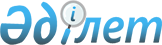 Еуразиялық экономикалық комиссия Кеңесі кедендік әкелу бажы мөлшерлемелерін өзгерту туралы шешім қабылдайтын сезімтал тауарлардың тізбесі туралыЖоғары Еуразиялық экономикалық Кеңестің 2015 жылғы 8 мамырдағы № 16 шешімі .
      Еуразиялық экономикалық одақ туралы2014 жылғы 29 мамырдағы Шарттың 45-бабына сәйкес Жоғары Еуразиялық экономикалық кеңес шешті:  
      1. Еуразиялық экономикалық комиссия Кеңесі кедендік әкелу бажы мөлшерлемелерін өзгерту туралы шешім қабылдайтын сезімтал тауарлардың ұсынылып отырған тізбесі бекітілсін.
      2. Еуразиялық экономикалық одағы сыртқы экономикалық қызметінің Бірыңғай тауар номенклатурасының өзгерістерін ескере отырып, осы Шешіммен бекітілген тізбені іске қосуды Еуразиялық экономикалық комиссия жүзеге асыратын болып белгіленсін.
      3. Күші жойылды деп танылсын: 
      Еуразиялық экономикалық қоғамдастықтың Мемлекетаралық Кеңесінің (Кеден Одағының жоғары органы) "Беларусь Республикасы, Қазақстан Республикасы және Ресей Федерациясы Кеден одағын бірыңғай кедендік-тарифтік реттеу туралы" 2009 жылғы 27 қарашадағы № 18 шешімінің 2-тармағының жетінші абзацы;
      Жоғары Еуразиялық экономикалық кеңестің "Мемлекет басшылары деңгейіндегі ЕурАзЭҚ Мемлекетаралық кеңесінің (Кеден одағының жоғары органы) жекелеген шешімдеріне өзгерістер енгізу туралы" 2011 жылғы 19 желтоқсандағы № 17 шешімі;
      Жоғары Еуразиялық экономикалық кеңестің "Кеден одағы Комиссиясында кедендік әкелу бажы мөлшерлемелерін өзгерту туралы  шешім консенсуспен қабылданатын сезімтал тауарлардың тізбесіне өзгерістер енгізу туралы" 2012 жылғы 19 желтоқсандағы № 25 шешімі;
      Жоғары Еуразиялық экономикалық кеңестің "Еуразиялық экономикалық комиссия Кеңесі кедендік әкелу бажы мөлшерлемелерін өзгерту туралы шешім қабылдайтын Сезімтал тауарлардың тізбесіне өзгерістер енгізу туралы" 2013 жылғы 24 желтоқсандағы № 59 шешімі;      
      Жоғары Еуразиялық экономикалық кеңестің "Еуразиялық экономикалық комиссия Кеңесі кедендік әкелу бажы мөлшерлемелерін өзгерту туралы шешім қабылдайтын Сезімтал тауарлардың тізбесіне өзгерістер енгізу туралы" 2014 жылғы 10 қазандағы № 87 шешімі. Еуразиялық экономикалық комиссия Кеңесі кедендік әкелу бажы мөлшерлемелерін өзгерту туралы шешім қабылдайтын сезімтал тауарлардың тізбесі 
					© 2012. Қазақстан Республикасы Әділет министрлігінің «Қазақстан Республикасының Заңнама және құқықтық ақпарат институты» ШЖҚ РМК
				 Жоғары Еуразиялық экономикалық кеңес мүшелері: Жоғары Еуразиялық экономикалық кеңес мүшелері: Жоғары Еуразиялық экономикалық кеңес мүшелері: Жоғары Еуразиялық экономикалық кеңес мүшелері: Жоғары Еуразиялық экономикалық кеңес мүшелері: Жоғары Еуразиялық экономикалық кеңес мүшелері: Жоғары Еуразиялық экономикалық кеңес мүшелері:
Армения Республикасынан
Армения Республикасынан
Беларусь Республикасынан
Беларусь Республикасынан
Қазақстан Республикасынан
Ресей
Федерациясынан
Ресей
ФедерациясынанЖоғары Еуразиялық
экономикалық кеңестің 
2015 жылғы 8 мамырдағы
№ 16 шешімімен
БЕКІТІЛГЕН
СЭҚ ТН коды
СЭҚ ТН коды
Позицияның атауы
Позицияның атауы
Позицияның атауы
Позицияның атауы
Позицияның атауы
0201100008
0201100008
– – –өзгелері
– – –өзгелері
– – –өзгелері
– – –өзгелері
– – –өзгелері
0201202008
0201202008
– – – – өзгелері
– – – – өзгелері
– – – – өзгелері
– – – – өзгелері
– – – – өзгелері
0201203008
0201203008
– – – –өзгелері
– – – –өзгелері
– – – –өзгелері
– – – –өзгелері
– – – –өзгелері
0201205008
0201205008
– – – –өзгелері
– – – –өзгелері
– – – –өзгелері
– – – –өзгелері
– – – –өзгелері
0201209008
0201209008
– – – – өзгелері
– – – – өзгелері
– – – – өзгелері
– – – – өзгелері
– – – – өзгелері
0201300008
0201300008
– – – өзгелері
– – – өзгелері
– – – өзгелері
– – – өзгелері
– – – өзгелері
0202100008
0202100008
– – – өзгелері
– – – өзгелері
– – – өзгелері
– – – өзгелері
– – – өзгелері
0202201008
0202201008
– – – –өзгелері
– – – –өзгелері
– – – –өзгелері
– – – –өзгелері
– – – –өзгелері
0202203008
0202203008
– – – – өзгелері
– – – – өзгелері
– – – – өзгелері
– – – – өзгелері
– – – – өзгелері
0202205008
0202205008
– – – – өзгелері
– – – – өзгелері
– – – – өзгелері
– – – – өзгелері
– – – – өзгелері
0202209008
0202209008
– – – – өзгелері
– – – – өзгелері
– – – – өзгелері
– – – – өзгелері
– – – – өзгелері
0202301008
0202301008
– – – –  өзгелері
– – – –  өзгелері
– – – –  өзгелері
– – – –  өзгелері
– – – –  өзгелері
0202305008
0202305008
– – – –  өзгелері
– – – –  өзгелері
– – – –  өзгелері
– – – –  өзгелері
– – – –  өзгелері
0202309008
0202309008
– – – –  өзгелері
– – – –  өзгелері
– – – –  өзгелері
– – – –  өзгелері
– – – –  өзгелері
0203111009
0203111009
– – – –  өзгелері
– – – –  өзгелері
– – – –  өзгелері
– – – –  өзгелері
– – – –  өзгелері
0203119009
0203119009
– – – –  өзгелері
– – – –  өзгелері
– – – –  өзгелері
– – – –  өзгелері
– – – –  өзгелері
0203121109
0203121109
– – – – – өзгелері
– – – – – өзгелері
– – – – – өзгелері
– – – – – өзгелері
– – – – – өзгелері
0203121909
0203121909
– – – – – өзгелері
– – – – – өзгелері
– – – – – өзгелері
– – – – – өзгелері
– – – – – өзгелері
0203129009
0203129009
– – – –  өзгелері
– – – –  өзгелері
– – – –  өзгелері
– – – –  өзгелері
– – – –  өзгелері
0203191109
0203191109
– – – – – өзгелері
– – – – – өзгелері
– – – – – өзгелері
– – – – – өзгелері
– – – – – өзгелері
0203191309
0203191309
– – – – – өзгелері
– – – – – өзгелері
– – – – – өзгелері
– – – – – өзгелері
– – – – – өзгелері
0203191509
0203191509
– – – – – өзгелері
– – – – – өзгелері
– – – – – өзгелері
– – – – – өзгелері
– – – – – өзгелері
0203195509
0203195509
– – – – – –  өзгелері
– – – – – –  өзгелері
– – – – – –  өзгелері
– – – – – –  өзгелері
– – – – – –  өзгелері
0203195909
0203195909
– – – – – –  өзгелері
– – – – – –  өзгелері
– – – – – –  өзгелері
– – – – – –  өзгелері
– – – – – –  өзгелері
0203199009
0203199009
– – – –  өзгелері
– – – –  өзгелері
– – – –  өзгелері
– – – –  өзгелері
– – – –  өзгелері
0203211009
0203211009
– – – –  өзгелері
– – – –  өзгелері
– – – –  өзгелері
– – – –  өзгелері
– – – –  өзгелері
0203219009
0203219009
– – – –  өзгелері
– – – –  өзгелері
– – – –  өзгелері
– – – –  өзгелері
– – – –  өзгелері
0203221109
0203221109
– – – – – өзгелері
– – – – – өзгелері
– – – – – өзгелері
– – – – – өзгелері
– – – – – өзгелері
0203221909
0203221909
– – – – – өзгелері
– – – – – өзгелері
– – – – – өзгелері
– – – – – өзгелері
– – – – – өзгелері
0203229009
0203229009
– – – –  өзгелері
– – – –  өзгелері
– – – –  өзгелері
– – – –  өзгелері
– – – –  өзгелері
0203291109
0203291109
– – – – – өзгелері
– – – – – өзгелері
– – – – – өзгелері
– – – – – өзгелері
– – – – – өзгелері
0203291309
0203291309
– – – – – өзгелері
– – – – – өзгелері
– – – – – өзгелері
– – – – – өзгелері
– – – – – өзгелері
0203291509
0203291509
– – – – – өзгелері
– – – – – өзгелері
– – – – – өзгелері
– – – – – өзгелері
– – – – – өзгелері
0203295503
0203295503
– – – – – – –тримминг
– – – – – – –тримминг
– – – – – – –тримминг
– – – – – – –тримминг
– – – – – – –тримминг
0203295509
0203295509
– – – – – – – өзгелері
– – – – – – – өзгелері
– – – – – – – өзгелері
– – – – – – – өзгелері
– – – – – – – өзгелері
0203295909
0203295909
– – – – – –өзгелері
– – – – – –өзгелері
– – – – – –өзгелері
– – – – – –өзгелері
– – – – – –өзгелері
0203299003
0203299003
– – – – –тримминг
– – – – –тримминг
– – – – –тримминг
– – – – –тримминг
– – – – –тримминг
0203299009
0203299009
– – – – –өзгелері
– – – – –өзгелері
– – – – –өзгелері
– – – – –өзгелері
– – – – –өзгелері
0207111009
0207111009
– – – –  өзгелері
– – – –  өзгелері
– – – –  өзгелері
– – – –  өзгелері
– – – –  өзгелері
0207113009
0207113009
– – – –  өзгелері
– – – –  өзгелері
– – – –  өзгелері
– – – –  өзгелері
– – – –  өзгелері
0207119009
0207119009
– – – –  өзгелері
– – – –  өзгелері
– – – –  өзгелері
– – – –  өзгелері
– – – –  өзгелері
0207121009
0207121009
– – – –  өзгелері
– – – –  өзгелері
– – – –  өзгелері
– – – –  өзгелері
– – – –  өзгелері
0207129009
0207129009
– – – –  өзгелері
– – – –  өзгелері
– – – –  өзгелері
– – – –  өзгелері
– – – –  өзгелері
0207131009
0207131009
– – – – – өзгелері
– – – – – өзгелері
– – – – – өзгелері
– – – – – өзгелері
– – – – – өзгелері
0207132009
0207132009
– – – – – – өзгелері
– – – – – – өзгелері
– – – – – – өзгелері
– – – – – – өзгелері
– – – – – – өзгелері
0207133009
0207133009
– – – – – – өзгелері
– – – – – – өзгелері
– – – – – – өзгелері
– – – – – – өзгелері
– – – – – – өзгелері
0207134009
0207134009
– – – – – – өзгелері
– – – – – – өзгелері
– – – – – – өзгелері
– – – – – – өзгелері
– – – – – – өзгелері
0207135009
0207135009
– – – – – –  өзгелері
– – – – – –  өзгелері
– – – – – –  өзгелері
– – – – – –  өзгелері
– – – – – –  өзгелері
0207136009
0207136009
– – – – – –  өзгелері
– – – – – –  өзгелері
– – – – – –  өзгелері
– – – – – –  өзгелері
– – – – – –  өзгелері
0207137009
0207137009
– – – – – –  өзгелері
– – – – – –  өзгелері
– – – – – –  өзгелері
– – – – – –  өзгелері
– – – – – –  өзгелері
0207139109
0207139109
– – – – –өзгелері
– – – – –өзгелері
– – – – –өзгелері
– – – – –өзгелері
– – – – –өзгелері
0207139909
0207139909
– – – – – өзгелері
– – – – – өзгелері
– – – – – өзгелері
– – – – – өзгелері
– – – – – өзгелері
0207141009
0207141009
– – – – –өзгелері
– – – – –өзгелері
– – – – –өзгелері
– – – – –өзгелері
– – – – –өзгелері
0207142009
0207142009
– – – – – –  өзгелері
– – – – – –  өзгелері
– – – – – –  өзгелері
– – – – – –  өзгелері
– – – – – –  өзгелері
0207143009
0207143009
– – – – – –  өзгелері
– – – – – –  өзгелері
– – – – – –  өзгелері
– – – – – –  өзгелері
– – – – – –  өзгелері
0207144009
0207144009
– – – – – –  өзгелері
– – – – – –  өзгелері
– – – – – –  өзгелері
– – – – – –  өзгелері
– – – – – –  өзгелері
0207145009
0207145009
– – – – – –  өзгелері
– – – – – –  өзгелері
– – – – – –  өзгелері
– – – – – –  өзгелері
– – – – – –  өзгелері
0207146009
0207146009
– – – – – – өзгелері
– – – – – – өзгелері
– – – – – – өзгелері
– – – – – – өзгелері
– – – – – – өзгелері
0207147009
0207147009
– – – – – –  өзгелері
– – – – – –  өзгелері
– – – – – –  өзгелері
– – – – – –  өзгелері
– – – – – –  өзгелері
0207149109
0207149109
– – – – –өзгелері
– – – – –өзгелері
– – – – –өзгелері
– – – – –өзгелері
– – – – –өзгелері
0207149909
0207149909
– – – – – өзгелері
– – – – – өзгелері
– – – – – өзгелері
– – – – – өзгелері
– – – – – өзгелері
0207241009
0207241009
– – – –  өзгелері
– – – –  өзгелері
– – – –  өзгелері
– – – –  өзгелері
– – – –  өзгелері
0207249009
0207249009
– – – –  өзгелері
– – – –  өзгелері
– – – –  өзгелері
– – – –  өзгелері
– – – –  өзгелері
0207251009
0207251009
– – – –  өзгелері
– – – –  өзгелері
– – – –  өзгелері
– – – –  өзгелері
– – – –  өзгелері
0207259009
0207259009
– – – –  өзгелері
– – – –  өзгелері
– – – –  өзгелері
– – – –  өзгелері
– – – –  өзгелері
0207261009
0207261009
– – – – – өзгелері
– – – – – өзгелері
– – – – – өзгелері
– – – – – өзгелері
– – – – – өзгелері
0207262009
0207262009
– – – – – –  өзгелері
– – – – – –  өзгелері
– – – – – –  өзгелері
– – – – – –  өзгелері
– – – – – –  өзгелері
0207263009
0207263009
– – – – – –  өзгелері
– – – – – –  өзгелері
– – – – – –  өзгелері
– – – – – –  өзгелері
– – – – – –  өзгелері
0207264009
0207264009
– – – – – –  өзгелері
– – – – – –  өзгелері
– – – – – –  өзгелері
– – – – – –  өзгелері
– – – – – –  өзгелері
0207265009
0207265009
– – – – – –  өзгелері
– – – – – –  өзгелері
– – – – – –  өзгелері
– – – – – –  өзгелері
– – – – – –  өзгелері
0207266009
0207266009
– – – – – – – өзгелері
– – – – – – – өзгелері
– – – – – – – өзгелері
– – – – – – – өзгелері
– – – – – – – өзгелері
0207267009
0207267009
– – – – – – – өзгелері
– – – – – – – өзгелері
– – – – – – – өзгелері
– – – – – – – өзгелері
– – – – – – – өзгелері
0207268009
0207268009
– – – – – –  өзгелері
– – – – – –  өзгелері
– – – – – –  өзгелері
– – – – – –  өзгелері
– – – – – –  өзгелері
0207269109
0207269109
– – – – – өзгелері
– – – – – өзгелері
– – – – – өзгелері
– – – – – өзгелері
– – – – – өзгелері
0207269909
0207269909
– – – – – өзгелері
– – – – – өзгелері
– – – – – өзгелері
– – – – – өзгелері
– – – – – өзгелері
0207271009
0207271009
– – – – – өзгелері
– – – – – өзгелері
– – – – – өзгелері
– – – – – өзгелері
– – – – – өзгелері
0207272009
0207272009
– – – – – –  өзгелері
– – – – – –  өзгелері
– – – – – –  өзгелері
– – – – – –  өзгелері
– – – – – –  өзгелері
0207273009
0207273009
– – – – – –  өзгелері
– – – – – –  өзгелері
– – – – – –  өзгелері
– – – – – –  өзгелері
– – – – – –  өзгелері
0207274009
0207274009
– – – – – –  өзгелері
– – – – – –  өзгелері
– – – – – –  өзгелері
– – – – – –  өзгелері
– – – – – –  өзгелері
0207275009
0207275009
– – – – – –  өзгелері
– – – – – –  өзгелері
– – – – – –  өзгелері
– – – – – –  өзгелері
– – – – – –  өзгелері
0207276009
0207276009
– – – – – – – өзгелері
– – – – – – – өзгелері
– – – – – – – өзгелері
– – – – – – – өзгелері
– – – – – – – өзгелері
0207277009
0207277009
– – – – – – –өзгелері
– – – – – – –өзгелері
– – – – – – –өзгелері
– – – – – – –өзгелері
– – – – – – –өзгелері
0207278009
0207278009
– – – – – –  өзгелері
– – – – – –  өзгелері
– – – – – –  өзгелері
– – – – – –  өзгелері
– – – – – –  өзгелері
0207279109
0207279109
– – – – – өзгелері
– – – – – өзгелері
– – – – – өзгелері
– – – – – өзгелері
– – – – – өзгелері
0207279909
0207279909
– – – – – өзгелері
– – – – – өзгелері
– – – – – өзгелері
– – – – – өзгелері
– – – – – өзгелері
0207412009
0207412009
– – – –  өзгелері
– – – –  өзгелері
– – – –  өзгелері
– – – –  өзгелері
– – – –  өзгелері
0207413009
0207413009
– – – –  өзгелері
– – – –  өзгелері
– – – –  өзгелері
– – – –  өзгелері
– – – –  өзгелері
0207418009
0207418009
– – – –  өзгелері
– – – –  өзгелері
– – – –  өзгелері
– – – –  өзгелері
– – – –  өзгелері
0207423009
0207423009
– – – –  өзгелері
– – – –  өзгелері
– – – –  өзгелері
– – – –  өзгелері
– – – –  өзгелері
0207428001
0207428001
– – – – 02-тобына қатысты Еуразиялық экономикалық одақтың 4-қосымша  ескертпесінде көрсетілген тәртіппен
– – – – 02-тобына қатысты Еуразиялық экономикалық одақтың 4-қосымша  ескертпесінде көрсетілген тәртіппен
– – – – 02-тобына қатысты Еуразиялық экономикалық одақтың 4-қосымша  ескертпесінде көрсетілген тәртіппен
– – – – 02-тобына қатысты Еуразиялық экономикалық одақтың 4-қосымша  ескертпесінде көрсетілген тәртіппен
– – – – 02-тобына қатысты Еуразиялық экономикалық одақтың 4-қосымша  ескертпесінде көрсетілген тәртіппен
0207428009
0207428009
– – – –  өзгелері
– – – –  өзгелері
– – – –  өзгелері
– – – –  өзгелері
– – – –  өзгелері
0207430009
0207430009
– – –өзгелері
– – –өзгелері
– – –өзгелері
– – –өзгелері
– – –өзгелері
0207441009
0207441009
– – – – – өзгесі
– – – – – өзгесі
– – – – – өзгесі
– – – – – өзгесі
– – – – – өзгесі
0207442109
0207442109
– – – – – –  өзгелері
– – – – – –  өзгелері
– – – – – –  өзгелері
– – – – – –  өзгелері
– – – – – –  өзгелері
0207443109
0207443109
– – – – – –  өзгелері
– – – – – –  өзгелері
– – – – – –  өзгелері
– – – – – –  өзгелері
– – – – – –  өзгелері
0207444109
0207444109
– – – – – –  өзгелері
– – – – – –  өзгелері
– – – – – –  өзгелері
– – – – – –  өзгелері
– – – – – –  өзгелері
0207445109
0207445109
– – – – – –  өзгелері
– – – – – –  өзгелері
– – – – – –  өзгелері
– – – – – –  өзгелері
– – – – – –  өзгелері
0207446109
0207446109
– – – – – –  өзгелері
– – – – – –  өзгелері
– – – – – –  өзгелері
– – – – – –  өзгелері
– – – – – –  өзгелері
0207447109
0207447109
– – – – – –  өзгелері
– – – – – –  өзгелері
– – – – – –  өзгелері
– – – – – –  өзгелері
– – – – – –  өзгелері
0207448109
0207448109
– – – – – –  өзгелері
– – – – – –  өзгелері
– – – – – –  өзгелері
– – – – – –  өзгелері
– – – – – –  өзгелері
0207449109
0207449109
– – – – – өзгелері
– – – – – өзгелері
– – – – – өзгелері
– – – – – өзгелері
– – – – – өзгелері
0207449909
0207449909
– – – – – өзгелері
– – – – – өзгелері
– – – – – өзгелері
– – – – – өзгелері
– – – – – өзгелері
0207451009
0207451009
– – – – – өзгелері
– – – – – өзгелері
– – – – – өзгелері
– – – – – өзгелері
– – – – – өзгелері
0207452109
0207452109
– – – – – –  өзгелері
– – – – – –  өзгелері
– – – – – –  өзгелері
– – – – – –  өзгелері
– – – – – –  өзгелері
0207453109
0207453109
– – – – – –  өзгелері
– – – – – –  өзгелері
– – – – – –  өзгелері
– – – – – –  өзгелері
– – – – – –  өзгелері
0207454109
0207454109
– – – – – –  өзгелері
– – – – – –  өзгелері
– – – – – –  өзгелері
– – – – – –  өзгелері
– – – – – –  өзгелері
0207455109
0207455109
– – – – – –  өзгелері
– – – – – –  өзгелері
– – – – – –  өзгелері
– – – – – –  өзгелері
– – – – – –  өзгелері
0207456109
0207456109
– – – – – –  өзгелері
– – – – – –  өзгелері
– – – – – –  өзгелері
– – – – – –  өзгелері
– – – – – –  өзгелері
0207457109
0207457109
– – – – – –  өзгелері
– – – – – –  өзгелері
– – – – – –  өзгелері
– – – – – –  өзгелері
– – – – – –  өзгелері
0207458109
0207458109
– – – – – –  өзгелері
– – – – – –  өзгелері
– – – – – –  өзгелері
– – – – – –  өзгелері
– – – – – –  өзгелері
0207459309
0207459309
– – – – – –  өзгелері
– – – – – –  өзгелері
– – – – – –  өзгелері
– – – – – –  өзгелері
– – – – – –  өзгелері
0207459509
0207459509
– – – – – –  өзгелері
– – – – – –  өзгелері
– – – – – –  өзгелері
– – – – – –  өзгелері
– – – – – –  өзгелері
0207459909
0207459909
– – – – – өзгелері
– – – – – өзгелері
– – – – – өзгелері
– – – – – өзгелері
– – – – – өзгелері
0207511009
0207511009
– – – –  өзгелері
– – – –  өзгелері
– – – –  өзгелері
– – – –  өзгелері
– – – –  өзгелері
0207519009
0207519009
– – – –  өзгелері
– – – –  өзгелері
– – – –  өзгелері
– – – –  өзгелері
– – – –  өзгелері
0207521009
0207521009
– – – –  өзгелері
– – – –  өзгелері
– – – –  өзгелері
– – – –  өзгелері
– – – –  өзгелері
0207529009
0207529009
– – – –  өзгелері
– – – –  өзгелері
– – – –  өзгелері
– – – –  өзгелері
– – – –  өзгелері
0207530009
0207530009
– – – өзгелері
– – – өзгелері
– – – өзгелері
– – – өзгелері
– – – өзгелері
0207541009
0207541009
– – – – – өзгелері
– – – – – өзгелері
– – – – – өзгелері
– – – – – өзгелері
– – – – – өзгелері
0207542109
0207542109
– – – – – –  өзгелері
– – – – – –  өзгелері
– – – – – –  өзгелері
– – – – – –  өзгелері
– – – – – –  өзгелері
0207543109
0207543109
– – – – – –  өзгелері
– – – – – –  өзгелері
– – – – – –  өзгелері
– – – – – –  өзгелері
– – – – – –  өзгелері
0207544109
0207544109
– – – – – –  өзгелері
– – – – – –  өзгелері
– – – – – –  өзгелері
– – – – – –  өзгелері
– – – – – –  өзгелері
0207545109
0207545109
– – – – – –  өзгелері
– – – – – –  өзгелері
– – – – – –  өзгелері
– – – – – –  өзгелері
– – – – – –  өзгелері
0207546109
0207546109
– – – – – –  өзгелері
– – – – – –  өзгелері
– – – – – –  өзгелері
– – – – – –  өзгелері
– – – – – –  өзгелері
0207547109
0207547109
– – – – – –  өзгелері
– – – – – –  өзгелері
– – – – – –  өзгелері
– – – – – –  өзгелері
– – – – – –  өзгелері
0207548109
0207548109
– – – – – –  өзгелері
– – – – – –  өзгелері
– – – – – –  өзгелері
– – – – – –  өзгелері
– – – – – –  өзгелері
0207549109
0207549109
– – – – – өзгелері
– – – – – өзгелері
– – – – – өзгелері
– – – – – өзгелері
– – – – – өзгелері
0207549909
0207549909
– – – – – өзгелері
– – – – – өзгелері
– – – – – өзгелері
– – – – – өзгелері
– – – – – өзгелері
0207551009
0207551009
– – – – – өзгелері
– – – – – өзгелері
– – – – – өзгелері
– – – – – өзгелері
– – – – – өзгелері
0207552109
0207552109
– – – – – –  өзгелері
– – – – – –  өзгелері
– – – – – –  өзгелері
– – – – – –  өзгелері
– – – – – –  өзгелері
0207553109
0207553109
– – – – – –  өзгелері
– – – – – –  өзгелері
– – – – – –  өзгелері
– – – – – –  өзгелері
– – – – – –  өзгелері
0207554109
0207554109
– – – – – –  өзгелері
– – – – – –  өзгелері
– – – – – –  өзгелері
– – – – – –  өзгелері
– – – – – –  өзгелері
0207555109
0207555109
– – – – – –  өзгелері
– – – – – –  өзгелері
– – – – – –  өзгелері
– – – – – –  өзгелері
– – – – – –  өзгелері
0207556109
0207556109
– – – – – –  өзгелері
– – – – – –  өзгелері
– – – – – –  өзгелері
– – – – – –  өзгелері
– – – – – –  өзгелері
0207557109
0207557109
– – – – – –  өзгелері
– – – – – –  өзгелері
– – – – – –  өзгелері
– – – – – –  өзгелері
– – – – – –  өзгелері
0207558109
0207558109
– – – – – –  өзгелері
– – – – – –  өзгелері
– – – – – –  өзгелері
– – – – – –  өзгелері
– – – – – –  өзгелері
0207559309
0207559309
– – – – – –  өзгелері
– – – – – –  өзгелері
– – – – – –  өзгелері
– – – – – –  өзгелері
– – – – – –  өзгелері
0207559509
0207559509
– – – – – –  өзгелері
– – – – – –  өзгелері
– – – – – –  өзгелері
– – – – – –  өзгелері
– – – – – –  өзгелері
0207559909
0207559909
– – – – – өзгелері
– – – – – өзгелері
– – – – – өзгелері
– – – – – өзгелері
– – – – – өзгелері
0207600501
0207600501
– – –02-тобына қатысты Еуразиялық экономикалық одақтың 4-қосымша ескертпесінде көрсетілген тәртіппен
– – –02-тобына қатысты Еуразиялық экономикалық одақтың 4-қосымша ескертпесінде көрсетілген тәртіппен
– – –02-тобына қатысты Еуразиялық экономикалық одақтың 4-қосымша ескертпесінде көрсетілген тәртіппен
– – –02-тобына қатысты Еуразиялық экономикалық одақтың 4-қосымша ескертпесінде көрсетілген тәртіппен
– – –02-тобына қатысты Еуразиялық экономикалық одақтың 4-қосымша ескертпесінде көрсетілген тәртіппен
0207600509
0207600509
– – – өзгелері
– – – өзгелері
– – – өзгелері
– – – өзгелері
– – – өзгелері
0207601009
0207601009
– – – – – өзгесі
– – – – – өзгесі
– – – – – өзгесі
– – – – – өзгесі
– – – – – өзгесі
0207602109
0207602109
– – – – – – өзгелері
– – – – – – өзгелері
– – – – – – өзгелері
– – – – – – өзгелері
– – – – – – өзгелері
0207603109
0207603109
– – – – – –  өзгелері
– – – – – –  өзгелері
– – – – – –  өзгелері
– – – – – –  өзгелері
– – – – – –  өзгелері
0207604109
0207604109
– – – – – –  өзгелері
– – – – – –  өзгелері
– – – – – –  өзгелері
– – – – – –  өзгелері
– – – – – –  өзгелері
0207605109
0207605109
– – – – – –  өзгелері
– – – – – –  өзгелері
– – – – – –  өзгелері
– – – – – –  өзгелері
– – – – – –  өзгелері
0207606109
0207606109
– – – – – –  өзгелері
– – – – – –  өзгелері
– – – – – –  өзгелері
– – – – – –  өзгелері
– – – – – –  өзгелері
0207608109
0207608109
– – – – – –  өзгелері
– – – – – –  өзгелері
– – – – – –  өзгелері
– – – – – –  өзгелері
– – – – – –  өзгелері
0207609109
0207609109
– – – – –өзгелері
– – – – –өзгелері
– – – – –өзгелері
– – – – –өзгелері
– – – – –өзгелері
0207609909
0207609909
– – – – – өзгелері
– – – – – өзгелері
– – – – – өзгелері
– – – – – өзгелері
– – – – – өзгелері
0301110000
0301110000
– – тұщы сулы 
– – тұщы сулы 
– – тұщы сулы 
– – тұщы сулы 
– – тұщы сулы 
0301190000
0301190000
– –  өзгелері
– –  өзгелері
– –  өзгелері
– –  өзгелері
– –  өзгелері
0301911000
0301911000
– – – Oncorhynchusapache  немесе  Oncorhynchuschrysogaster түрі
– – – Oncorhynchusapache  немесе  Oncorhynchuschrysogaster түрі
– – – Oncorhynchusapache  немесе  Oncorhynchuschrysogaster түрі
– – – Oncorhynchusapache  немесе  Oncorhynchuschrysogaster түрі
– – – Oncorhynchusapache  немесе  Oncorhynchuschrysogaster түрі
0301919000
0301919000
– – – өзгелері
– – – өзгелері
– – – өзгелері
– – – өзгелері
– – – өзгелері
0301921000
0301921000
– – – ұзындығы 12см-ден кем
– – – ұзындығы 12см-ден кем
– – – ұзындығы 12см-ден кем
– – – ұзындығы 12см-ден кем
– – – ұзындығы 12см-ден кем
0301923000
0301923000
– – –  ұзындығы 12см  немесе  одан көп, бірақ 20см-ден аз
– – –  ұзындығы 12см  немесе  одан көп, бірақ 20см-ден аз
– – –  ұзындығы 12см  немесе  одан көп, бірақ 20см-ден аз
– – –  ұзындығы 12см  немесе  одан көп, бірақ 20см-ден аз
– – –  ұзындығы 12см  немесе  одан көп, бірақ 20см-ден аз
0301929000
0301929000
– – – ұзындығы 20см  немесе  одан да көп
– – – ұзындығы 20см  немесе  одан да көп
– – – ұзындығы 20см  немесе  одан да көп
– – – ұзындығы 20см  немесе  одан да көп
– – – ұзындығы 20см  немесе  одан да көп
0301930000
0301930000
–      тұқы (Cyprinuscarpio, Carassiuscarassius, Ctenopharyngodonidellus, Hypophthalmichthysspp., Cirrhinusspp., Mylopharyngodonpiceus)
–      тұқы (Cyprinuscarpio, Carassiuscarassius, Ctenopharyngodonidellus, Hypophthalmichthysspp., Cirrhinusspp., Mylopharyngodonpiceus)
–      тұқы (Cyprinuscarpio, Carassiuscarassius, Ctenopharyngodonidellus, Hypophthalmichthysspp., Cirrhinusspp., Mylopharyngodonpiceus)
–      тұқы (Cyprinuscarpio, Carassiuscarassius, Ctenopharyngodonidellus, Hypophthalmichthysspp., Cirrhinusspp., Mylopharyngodonpiceus)
–      тұқы (Cyprinuscarpio, Carassiuscarassius, Ctenopharyngodonidellus, Hypophthalmichthysspp., Cirrhinusspp., Mylopharyngodonpiceus)
0301941000
0301941000
– – –көк  немесе  кәдімгі тунец (Thunnusthynnus)
– – –көк  немесе  кәдімгі тунец (Thunnusthynnus)
– – –көк  немесе  кәдімгі тунец (Thunnusthynnus)
– – –көк  немесе  кәдімгі тунец (Thunnusthynnus)
– – –көк  немесе  кәдімгі тунец (Thunnusthynnus)
0301949000
0301949000
– – –Тынық мұхиттың көгілдір тунеці (Thunnusorientalis)
– – –Тынық мұхиттың көгілдір тунеці (Thunnusorientalis)
– – –Тынық мұхиттың көгілдір тунеці (Thunnusorientalis)
– – –Тынық мұхиттың көгілдір тунеці (Thunnusorientalis)
– – –Тынық мұхиттың көгілдір тунеці (Thunnusorientalis)
0301950000
0301950000
– – оңтүстіктің көк тунеці (Thunnusmaccoyii)
– – оңтүстіктің көк тунеці (Thunnusmaccoyii)
– – оңтүстіктің көк тунеці (Thunnusmaccoyii)
– – оңтүстіктің көк тунеці (Thunnusmaccoyii)
– – оңтүстіктің көк тунеці (Thunnusmaccoyii)
0301991100
0301991100
----Тынық мұхит албырты (Oncorhynchusnerka, Oncorhynchusgorbuscha, Oncorhynchusketa, Oncorhynchustschawytscha, Oncorhynchuskisutch, Oncorhynchusmasou және Oncorhynchusrhodurus), Атлантика  албырты  (Salmosalar) және Дунай албырты (Huchohucho)
----Тынық мұхит албырты (Oncorhynchusnerka, Oncorhynchusgorbuscha, Oncorhynchusketa, Oncorhynchustschawytscha, Oncorhynchuskisutch, Oncorhynchusmasou және Oncorhynchusrhodurus), Атлантика  албырты  (Salmosalar) және Дунай албырты (Huchohucho)
----Тынық мұхит албырты (Oncorhynchusnerka, Oncorhynchusgorbuscha, Oncorhynchusketa, Oncorhynchustschawytscha, Oncorhynchuskisutch, Oncorhynchusmasou және Oncorhynchusrhodurus), Атлантика  албырты  (Salmosalar) және Дунай албырты (Huchohucho)
----Тынық мұхит албырты (Oncorhynchusnerka, Oncorhynchusgorbuscha, Oncorhynchusketa, Oncorhynchustschawytscha, Oncorhynchuskisutch, Oncorhynchusmasou және Oncorhynchusrhodurus), Атлантика  албырты  (Salmosalar) және Дунай албырты (Huchohucho)
----Тынық мұхит албырты (Oncorhynchusnerka, Oncorhynchusgorbuscha, Oncorhynchusketa, Oncorhynchustschawytscha, Oncorhynchuskisutch, Oncorhynchusmasou және Oncorhynchusrhodurus), Атлантика  албырты  (Salmosalar) және Дунай албырты (Huchohucho)
0301991810
0301991810
– – – – – – шабақтар
– – – – – – шабақтар
– – – – – – шабақтар
– – – – – – шабақтар
– – – – – – шабақтар
0301991880
0301991880
– – – – – – өзгелері
– – – – – – өзгелері
– – – – – – өзгелері
– – – – – – өзгелері
– – – – – – өзгелері
0301991890
0301991890
– – – – –өзгелері
– – – – –өзгелері
– – – – –өзгелері
– – – – –өзгелері
– – – – –өзгелері
0301998500
0301998500
– – –өзгелері
– – –өзгелері
– – –өзгелері
– – –өзгелері
– – –өзгелері
0302111000
0302111000
– – –Oncorhynchusapache  немесе  Oncorhynchuschrysogaster түрі
– – –Oncorhynchusapache  немесе  Oncorhynchuschrysogaster түрі
– – –Oncorhynchusapache  немесе  Oncorhynchuschrysogaster түрі
– – –Oncorhynchusapache  немесе  Oncorhynchuschrysogaster түрі
– – –Oncorhynchusapache  немесе  Oncorhynchuschrysogaster түрі
0302112000
0302112000
– – –Oncorhynchusmykiss түрі, басы, желбезегімен, ішек-қарны тазартылған, әрқайсысының массасы 1,2кг.астам   немесе  басы мен желбезегі және ішек-қарны жоқ, әрқайсысының жалпы салмағы 1кг. астам
– – –Oncorhynchusmykiss түрі, басы, желбезегімен, ішек-қарны тазартылған, әрқайсысының массасы 1,2кг.астам   немесе  басы мен желбезегі және ішек-қарны жоқ, әрқайсысының жалпы салмағы 1кг. астам
– – –Oncorhynchusmykiss түрі, басы, желбезегімен, ішек-қарны тазартылған, әрқайсысының массасы 1,2кг.астам   немесе  басы мен желбезегі және ішек-қарны жоқ, әрқайсысының жалпы салмағы 1кг. астам
– – –Oncorhynchusmykiss түрі, басы, желбезегімен, ішек-қарны тазартылған, әрқайсысының массасы 1,2кг.астам   немесе  басы мен желбезегі және ішек-қарны жоқ, әрқайсысының жалпы салмағы 1кг. астам
– – –Oncorhynchusmykiss түрі, басы, желбезегімен, ішек-қарны тазартылған, әрқайсысының массасы 1,2кг.астам   немесе  басы мен желбезегі және ішек-қарны жоқ, әрқайсысының жалпы салмағы 1кг. астам
0302118000
0302118000
– – –өзгелері
– – –өзгелері
– – –өзгелері
– – –өзгелері
– – –өзгелері
0302130000
0302130000
– – Тынық мұхит албырты (Oncorhynchusnerka, Oncorhynchusgorbuscha, Oncorhynchusketa, Oncorhynchustschawytscha, Oncorhynchuskisutch, Oncorhynchusmasou және Oncorhynchusrhodurus)
– – Тынық мұхит албырты (Oncorhynchusnerka, Oncorhynchusgorbuscha, Oncorhynchusketa, Oncorhynchustschawytscha, Oncorhynchuskisutch, Oncorhynchusmasou және Oncorhynchusrhodurus)
– – Тынық мұхит албырты (Oncorhynchusnerka, Oncorhynchusgorbuscha, Oncorhynchusketa, Oncorhynchustschawytscha, Oncorhynchuskisutch, Oncorhynchusmasou және Oncorhynchusrhodurus)
– – Тынық мұхит албырты (Oncorhynchusnerka, Oncorhynchusgorbuscha, Oncorhynchusketa, Oncorhynchustschawytscha, Oncorhynchuskisutch, Oncorhynchusmasou және Oncorhynchusrhodurus)
– – Тынық мұхит албырты (Oncorhynchusnerka, Oncorhynchusgorbuscha, Oncorhynchusketa, Oncorhynchustschawytscha, Oncorhynchuskisutch, Oncorhynchusmasou және Oncorhynchusrhodurus)
0302140000
0302140000
– – Атлантика албырты (Salmosalar) және Дунай албырты (Huchohucho)
– – Атлантика албырты (Salmosalar) және Дунай албырты (Huchohucho)
– – Атлантика албырты (Salmosalar) және Дунай албырты (Huchohucho)
– – Атлантика албырты (Salmosalar) және Дунай албырты (Huchohucho)
– – Атлантика албырты (Salmosalar) және Дунай албырты (Huchohucho)
0302190000
0302190000
– –  өзгелері
– –  өзгелері
– –  өзгелері
– –  өзгелері
– –  өзгелері
0302211000
0302211000
– – –қарасутіл  немесе  синекор сутілі (Reinhardtiushippoglossoides)
– – –қарасутіл  немесе  синекор сутілі (Reinhardtiushippoglossoides)
– – –қарасутіл  немесе  синекор сутілі (Reinhardtiushippoglossoides)
– – –қарасутіл  немесе  синекор сутілі (Reinhardtiushippoglossoides)
– – –қарасутіл  немесе  синекор сутілі (Reinhardtiushippoglossoides)
0302213000
0302213000
– – –ақ  немесе  кәдімгі сутіл (Hippoglossushippoglossus)
– – –ақ  немесе  кәдімгі сутіл (Hippoglossushippoglossus)
– – –ақ  немесе  кәдімгі сутіл (Hippoglossushippoglossus)
– – –ақ  немесе  кәдімгі сутіл (Hippoglossushippoglossus)
– – –ақ  немесе  кәдімгі сутіл (Hippoglossushippoglossus)
0302219000
0302219000
– – –тынық мұхит сутілі (Hippoglossusstenolepis)
– – –тынық мұхит сутілі (Hippoglossusstenolepis)
– – –тынық мұхит сутілі (Hippoglossusstenolepis)
– – –тынық мұхит сутілі (Hippoglossusstenolepis)
– – –тынық мұхит сутілі (Hippoglossusstenolepis)
0302220000
0302220000
– –  теңіз камбаласы (Pleuronectesplatessa)
– –  теңіз камбаласы (Pleuronectesplatessa)
– –  теңіз камбаласы (Pleuronectesplatessa)
– –  теңіз камбаласы (Pleuronectesplatessa)
– –  теңіз камбаласы (Pleuronectesplatessa)
0302230000
0302230000
– – теңізтілі (Soleaspp.)
– – теңізтілі (Soleaspp.)
– – теңізтілі (Soleaspp.)
– – теңізтілі (Soleaspp.)
– – теңізтілі (Soleaspp.)
0302240000
0302240000
– – тюрбо (Psettamaxima)
– – тюрбо (Psettamaxima)
– – тюрбо (Psettamaxima)
– – тюрбо (Psettamaxima)
– – тюрбо (Psettamaxima)
0302291000
0302291000
– – –мегрим (Lepidorhombusspp.)
– – –мегрим (Lepidorhombusspp.)
– – –мегрим (Lepidorhombusspp.)
– – –мегрим (Lepidorhombusspp.)
– – –мегрим (Lepidorhombusspp.)
0302298000
0302298000
– – – өзгелері
– – – өзгелері
– – – өзгелері
– – – өзгелері
– – – өзгелері
0302311000
0302311000
– – –1604 тауар позициясы өнімдерінің өнеркәсіптік өндірісі үшін
– – –1604 тауар позициясы өнімдерінің өнеркәсіптік өндірісі үшін
– – –1604 тауар позициясы өнімдерінің өнеркәсіптік өндірісі үшін
– – –1604 тауар позициясы өнімдерінің өнеркәсіптік өндірісі үшін
– – –1604 тауар позициясы өнімдерінің өнеркәсіптік өндірісі үшін
0302319000
0302319000
– – – өзгесі
– – – өзгесі
– – – өзгесі
– – – өзгесі
– – – өзгесі
0302321000
0302321000
– – – 1604 тауар позициясы өнімдерінің өнеркәсіптік өндірісі үшін
– – – 1604 тауар позициясы өнімдерінің өнеркәсіптік өндірісі үшін
– – – 1604 тауар позициясы өнімдерінің өнеркәсіптік өндірісі үшін
– – – 1604 тауар позициясы өнімдерінің өнеркәсіптік өндірісі үшін
– – – 1604 тауар позициясы өнімдерінің өнеркәсіптік өндірісі үшін
0302329000
0302329000
– – – өзгесі
– – – өзгесі
– – – өзгесі
– – – өзгесі
– – – өзгесі
0302331000
0302331000
– – –1604 тауар позициясы өнімдерінің өнеркәсіптік өндірісі үшін
– – –1604 тауар позициясы өнімдерінің өнеркәсіптік өндірісі үшін
– – –1604 тауар позициясы өнімдерінің өнеркәсіптік өндірісі үшін
– – –1604 тауар позициясы өнімдерінің өнеркәсіптік өндірісі үшін
– – –1604 тауар позициясы өнімдерінің өнеркәсіптік өндірісі үшін
0302339000
0302339000
– – – өзгесі
– – – өзгесі
– – – өзгесі
– – – өзгесі
– – – өзгесі
0302341000
0302341000
– – –1604 тауар позициясы өнімдерінің өнеркәсіптік өндірісі үшін
– – –1604 тауар позициясы өнімдерінің өнеркәсіптік өндірісі үшін
– – –1604 тауар позициясы өнімдерінің өнеркәсіптік өндірісі үшін
– – –1604 тауар позициясы өнімдерінің өнеркәсіптік өндірісі үшін
– – –1604 тауар позициясы өнімдерінің өнеркәсіптік өндірісі үшін
0302349000
0302349000
– – – өзгесі
– – – өзгесі
– – – өзгесі
– – – өзгесі
– – – өзгесі
0302351100
0302351100
– – – – 1604 тауар позициясы өнімдерінің өнеркәсіптік өндірісі үшін
– – – – 1604 тауар позициясы өнімдерінің өнеркәсіптік өндірісі үшін
– – – – 1604 тауар позициясы өнімдерінің өнеркәсіптік өндірісі үшін
– – – – 1604 тауар позициясы өнімдерінің өнеркәсіптік өндірісі үшін
– – – – 1604 тауар позициясы өнімдерінің өнеркәсіптік өндірісі үшін
0302351900
0302351900
– – – –  өзгесі
– – – –  өзгесі
– – – –  өзгесі
– – – –  өзгесі
– – – –  өзгесі
0302359100
0302359100
– – – – 1604 тауар позициясы өнімдерінің өнеркәсіптік өндірісі үшін
– – – – 1604 тауар позициясы өнімдерінің өнеркәсіптік өндірісі үшін
– – – – 1604 тауар позициясы өнімдерінің өнеркәсіптік өндірісі үшін
– – – – 1604 тауар позициясы өнімдерінің өнеркәсіптік өндірісі үшін
– – – – 1604 тауар позициясы өнімдерінің өнеркәсіптік өндірісі үшін
0302359900
0302359900
– – – –  өзгесі
– – – –  өзгесі
– – – –  өзгесі
– – – –  өзгесі
– – – –  өзгесі
0302361000
0302361000
– – –1604 тауар позициясы өнімдерінің өнеркәсіптік өндірісі үшін
– – –1604 тауар позициясы өнімдерінің өнеркәсіптік өндірісі үшін
– – –1604 тауар позициясы өнімдерінің өнеркәсіптік өндірісі үшін
– – –1604 тауар позициясы өнімдерінің өнеркәсіптік өндірісі үшін
– – –1604 тауар позициясы өнімдерінің өнеркәсіптік өндірісі үшін
0302369000
0302369000
– – – өзгесі
– – – өзгесі
– – – өзгесі
– – – өзгесі
– – – өзгесі
0302392000
0302392000
– – –1604 тауар позициясы өнімдерінің өнеркәсіптік өндірісі үшін
– – –1604 тауар позициясы өнімдерінің өнеркәсіптік өндірісі үшін
– – –1604 тауар позициясы өнімдерінің өнеркәсіптік өндірісі үшін
– – –1604 тауар позициясы өнімдерінің өнеркәсіптік өндірісі үшін
– – –1604 тауар позициясы өнімдерінің өнеркәсіптік өндірісі үшін
0302398000
0302398000
– – – өзгелері
– – – өзгелері
– – – өзгелері
– – – өзгелері
– – – өзгелері
0302410000
0302410000
– – сельд (Clupeaharengus,Clupeapallasii)
– – сельд (Clupeaharengus,Clupeapallasii)
– – сельд (Clupeaharengus,Clupeapallasii)
– – сельд (Clupeaharengus,Clupeapallasii)
– – сельд (Clupeaharengus,Clupeapallasii)
0302420000
0302420000
– – анчоустар (Engraulisspp.)
– – анчоустар (Engraulisspp.)
– – анчоустар (Engraulisspp.)
– – анчоустар (Engraulisspp.)
– – анчоустар (Engraulisspp.)
0302431000
0302431000
– – –сардиналар Sardinapilchardus
– – –сардиналар Sardinapilchardus
– – –сардиналар Sardinapilchardus
– – –сардиналар Sardinapilchardus
– – –сардиналар Sardinapilchardus
0302433000
0302433000
– – –Sardinops тұқымдас сардиналар; сардинелла (Sardinellaspp.)
– – –Sardinops тұқымдас сардиналар; сардинелла (Sardinellaspp.)
– – –Sardinops тұқымдас сардиналар; сардинелла (Sardinellaspp.)
– – –Sardinops тұқымдас сардиналар; сардинелла (Sardinellaspp.)
– – –Sardinops тұқымдас сардиналар; сардинелла (Sardinellaspp.)
0302439000
0302439000
– – –килькалар  немесе  шпроттар (Sprattussprattus)
– – –килькалар  немесе  шпроттар (Sprattussprattus)
– – –килькалар  немесе  шпроттар (Sprattussprattus)
– – –килькалар  немесе  шпроттар (Sprattussprattus)
– – –килькалар  немесе  шпроттар (Sprattussprattus)
0302440000
0302440000
– – скумбрия (Scomberscombrus, Scomberaustralasicus, Scomberjaponicus)
– – скумбрия (Scomberscombrus, Scomberaustralasicus, Scomberjaponicus)
– – скумбрия (Scomberscombrus, Scomberaustralasicus, Scomberjaponicus)
– – скумбрия (Scomberscombrus, Scomberaustralasicus, Scomberjaponicus)
– – скумбрия (Scomberscombrus, Scomberaustralasicus, Scomberjaponicus)
0302451000
0302451000
– – – кәдімгі ставрида (Trachurustrachurus)
– – – кәдімгі ставрида (Trachurustrachurus)
– – – кәдімгі ставрида (Trachurustrachurus)
– – – кәдімгі ставрида (Trachurustrachurus)
– – – кәдімгі ставрида (Trachurustrachurus)
0302453000
0302453000
– – – перуставридасы (Trachurusmurphyi)
– – – перуставридасы (Trachurusmurphyi)
– – – перуставридасы (Trachurusmurphyi)
– – – перуставридасы (Trachurusmurphyi)
– – – перуставридасы (Trachurusmurphyi)
0302459000
0302459000
– – –өзгелері
– – –өзгелері
– – –өзгелері
– – –өзгелері
– – –өзгелері
0302460000
0302460000
–      кобия (Rachycentroncanadum)
–      кобия (Rachycentroncanadum)
–      кобия (Rachycentroncanadum)
–      кобия (Rachycentroncanadum)
–      кобия (Rachycentroncanadum)
0302470000
0302470000
– – семсербалық (Xiphiasgladius)
– – семсербалық (Xiphiasgladius)
– – семсербалық (Xiphiasgladius)
– – семсербалық (Xiphiasgladius)
– – семсербалық (Xiphiasgladius)
0302511000
0302511000
– – – Gadusmorhua түрі
– – – Gadusmorhua түрі
– – – Gadusmorhua түрі
– – – Gadusmorhua түрі
– – – Gadusmorhua түрі
0302519000
0302519000
– – –өзгелері
– – –өзгелері
– – –өзгелері
– – –өзгелері
– – –өзгелері
0302520000
0302520000
– – пикша (Melanogrammusaeglefinus)
– – пикша (Melanogrammusaeglefinus)
– – пикша (Melanogrammusaeglefinus)
– – пикша (Melanogrammusaeglefinus)
– – пикша (Melanogrammusaeglefinus)
0302530000
0302530000
– – сайда (Pollachiusvirens)
– – сайда (Pollachiusvirens)
– – сайда (Pollachiusvirens)
– – сайда (Pollachiusvirens)
– – сайда (Pollachiusvirens)
0302541100
0302541100
– – – –  капск мерлузасы (тайыз суда) (Merlucciuscapensis) Намибия мерлузасы (терең суда) (Merlucciusparadoxus)
– – – –  капск мерлузасы (тайыз суда) (Merlucciuscapensis) Намибия мерлузасы (терең суда) (Merlucciusparadoxus)
– – – –  капск мерлузасы (тайыз суда) (Merlucciuscapensis) Намибия мерлузасы (терең суда) (Merlucciusparadoxus)
– – – –  капск мерлузасы (тайыз суда) (Merlucciuscapensis) Намибия мерлузасы (терең суда) (Merlucciusparadoxus)
– – – –  капск мерлузасы (тайыз суда) (Merlucciuscapensis) Намибия мерлузасы (терең суда) (Merlucciusparadoxus)
0302541500
0302541500
– – – –  Жаңазеландия мерлузасы (Merlucciusaustralis)
– – – –  Жаңазеландия мерлузасы (Merlucciusaustralis)
– – – –  Жаңазеландия мерлузасы (Merlucciusaustralis)
– – – –  Жаңазеландия мерлузасы (Merlucciusaustralis)
– – – –  Жаңазеландия мерлузасы (Merlucciusaustralis)
0302541900
0302541900
– – – – өзгелері
– – – – өзгелері
– – – – өзгелері
– – – – өзгелері
– – – – өзгелері
0302549000
0302549000
– – –Америкалық нитепернәлімі тегі Urophycis
– – –Америкалық нитепернәлімі тегі Urophycis
– – –Америкалық нитепернәлімі тегі Urophycis
– – –Америкалық нитепернәлімі тегі Urophycis
– – –Америкалық нитепернәлімі тегі Urophycis
0302550000
0302550000
– – минтай (Theragrachalcogramma)
– – минтай (Theragrachalcogramma)
– – минтай (Theragrachalcogramma)
– – минтай (Theragrachalcogramma)
– – минтай (Theragrachalcogramma)
0302560000
0302560000
– – путассу (Micromesistiuspoutassou, Micromesistiusaustralis)
– – путассу (Micromesistiuspoutassou, Micromesistiusaustralis)
– – путассу (Micromesistiuspoutassou, Micromesistiusaustralis)
– – путассу (Micromesistiuspoutassou, Micromesistiusaustralis)
– – путассу (Micromesistiuspoutassou, Micromesistiusaustralis)
0302591000
0302591000
– – –Boreogadussaida түріндегі балық
– – –Boreogadussaida түріндегі балық
– – –Boreogadussaida түріндегі балық
– – –Boreogadussaida түріндегі балық
– – –Boreogadussaida түріндегі балық
0302592000
0302592000
– – –мерланг (Merlangiusmerlangus)
– – –мерланг (Merlangiusmerlangus)
– – –мерланг (Merlangiusmerlangus)
– – –мерланг (Merlangiusmerlangus)
– – –мерланг (Merlangiusmerlangus)
0302593000
0302593000
– – – күміс сайда (Pollachiuspollachius)
– – – күміс сайда (Pollachiuspollachius)
– – – күміс сайда (Pollachiuspollachius)
– – – күміс сайда (Pollachiuspollachius)
– – – күміс сайда (Pollachiuspollachius)
0302594000
0302594000
– – –мольва (Molvaspp.)
– – –мольва (Molvaspp.)
– – –мольва (Molvaspp.)
– – –мольва (Molvaspp.)
– – –мольва (Molvaspp.)
0302599000
0302599000
– – –өзгелері
– – –өзгелері
– – –өзгелері
– – –өзгелері
– – –өзгелері
0302710000
0302710000
– – тилапия (Oreochromisspp.)
– – тилапия (Oreochromisspp.)
– – тилапия (Oreochromisspp.)
– – тилапия (Oreochromisspp.)
– – тилапия (Oreochromisspp.)
0302720000
0302720000
–      жайын Pangasiusspp., Silurusspp., Clariasspp., Ictalurusspp.)
–      жайын Pangasiusspp., Silurusspp., Clariasspp., Ictalurusspp.)
–      жайын Pangasiusspp., Silurusspp., Clariasspp., Ictalurusspp.)
–      жайын Pangasiusspp., Silurusspp., Clariasspp., Ictalurusspp.)
–      жайын Pangasiusspp., Silurusspp., Clariasspp., Ictalurusspp.)
0302730000
0302730000
– тұқы (Cyprinuscarpio, Carassiuscarassius, Ctenopharyngodonidellus, Hypophthalmichthysspp., Cirrhinusspp., Mylopharyngodonpiceus)
– тұқы (Cyprinuscarpio, Carassiuscarassius, Ctenopharyngodonidellus, Hypophthalmichthysspp., Cirrhinusspp., Mylopharyngodonpiceus)
– тұқы (Cyprinuscarpio, Carassiuscarassius, Ctenopharyngodonidellus, Hypophthalmichthysspp., Cirrhinusspp., Mylopharyngodonpiceus)
– тұқы (Cyprinuscarpio, Carassiuscarassius, Ctenopharyngodonidellus, Hypophthalmichthysspp., Cirrhinusspp., Mylopharyngodonpiceus)
– тұқы (Cyprinuscarpio, Carassiuscarassius, Ctenopharyngodonidellus, Hypophthalmichthysspp., Cirrhinusspp., Mylopharyngodonpiceus)
0302740000
0302740000
– – жыланбалық (Anguillaspp.)
– – жыланбалық (Anguillaspp.)
– – жыланбалық (Anguillaspp.)
– – жыланбалық (Anguillaspp.)
– – жыланбалық (Anguillaspp.)
0302790000
0302790000
– – өзгелері
– – өзгелері
– – өзгелері
– – өзгелері
– – өзгелері
0302812000
0302812000
– – –Squalusacanthias түріндегі акула
– – –Squalusacanthias түріндегі акула
– – –Squalusacanthias түріндегі акула
– – –Squalusacanthias түріндегі акула
– – –Squalusacanthias түріндегі акула
0302815000
0302815000
– – –Scyliorhinusspp түріндегі акула
– – –Scyliorhinusspp түріндегі акула
– – –Scyliorhinusspp түріндегі акула
– – –Scyliorhinusspp түріндегі акула
– – –Scyliorhinusspp түріндегі акула
0302816000
0302816000
– – –сельдакуласы (Lamnanasus)
– – –сельдакуласы (Lamnanasus)
– – –сельдакуласы (Lamnanasus)
– – –сельдакуласы (Lamnanasus)
– – –сельдакуласы (Lamnanasus)
0302819000
0302819000
– – – өзгелері
– – – өзгелері
– – – өзгелері
– – – өзгелері
– – – өзгелері
0302820000
0302820000
– – скат немесе  ромб тәріздес скаттар (Rajidae)
– – скат немесе  ромб тәріздес скаттар (Rajidae)
– – скат немесе  ромб тәріздес скаттар (Rajidae)
– – скат немесе  ромб тәріздес скаттар (Rajidae)
– – скат немесе  ромб тәріздес скаттар (Rajidae)
0302830000
0302830000
– – клыкач (Dissostichusspp.)
– – клыкач (Dissostichusspp.)
– – клыкач (Dissostichusspp.)
– – клыкач (Dissostichusspp.)
– – клыкач (Dissostichusspp.)
0302841000
0302841000
– – –теңіз қасқыры (Dicentrarchuslabrax)
– – –теңіз қасқыры (Dicentrarchuslabrax)
– – –теңіз қасқыры (Dicentrarchuslabrax)
– – –теңіз қасқыры (Dicentrarchuslabrax)
– – –теңіз қасқыры (Dicentrarchuslabrax)
0302849000
0302849000
– – – өзгесі
– – – өзгесі
– – – өзгесі
– – – өзгесі
– – – өзгесі
0302851000
0302851000
– – –DentexdentexиPagellusspp түрлері 
– – –DentexdentexиPagellusspp түрлері 
– – –DentexdentexиPagellusspp түрлері 
– – –DentexdentexиPagellusspp түрлері 
– – –DentexdentexиPagellusspp түрлері 
0302853000
0302853000
– – –аурата (Sparusaurata)
– – –аурата (Sparusaurata)
– – –аурата (Sparusaurata)
– – –аурата (Sparusaurata)
– – –аурата (Sparusaurata)
0302859000
0302859000
– – – өзгелері
– – – өзгелері
– – – өзгелері
– – – өзгелері
– – – өзгелері
0302891010
0302891010
– – – – – – сойылмаған
– – – – – – сойылмаған
– – – – – – сойылмаған
– – – – – – сойылмаған
– – – – – – сойылмаған
0302891020
0302891020
– – – – – – желбезексіз және іші жарылмаған 
– – – – – – желбезексіз және іші жарылмаған 
– – – – – – желбезексіз және іші жарылмаған 
– – – – – – желбезексіз және іші жарылмаған 
– – – – – – желбезексіз және іші жарылмаған 
0302891030
0302891030
– – – – – – өзгелей сойылған  
– – – – – – өзгелей сойылған  
– – – – – – өзгелей сойылған  
– – – – – – өзгелей сойылған  
– – – – – – өзгелей сойылған  
0302891080
0302891080
– – – – – өзгелері
– – – – – өзгелері
– – – – – өзгелері
– – – – – өзгелері
– – – – – өзгелері
0302891090
0302891090
– – – – өзгелері
– – – – өзгелері
– – – – өзгелері
– – – – өзгелері
– – – – өзгелері
0302892100
0302892100
– – – – –1604 тауар позициясы өнімдерінің өнеркәсіптік өндірісі үшін
– – – – –1604 тауар позициясы өнімдерінің өнеркәсіптік өндірісі үшін
– – – – –1604 тауар позициясы өнімдерінің өнеркәсіптік өндірісі үшін
– – – – –1604 тауар позициясы өнімдерінің өнеркәсіптік өндірісі үшін
– – – – –1604 тауар позициясы өнімдерінің өнеркәсіптік өндірісі үшін
0302892900
0302892900
– – – – –өзгелері
– – – – –өзгелері
– – – – –өзгелері
– – – – –өзгелері
– – – – –өзгелері
0302893100
0302893100
– – – – –Sebastesmarinus түрінде
– – – – –Sebastesmarinus түрінде
– – – – –Sebastesmarinus түрінде
– – – – –Sebastesmarinus түрінде
– – – – –Sebastesmarinus түрінде
0302893900
0302893900
– – – – – өзгесі
– – – – – өзгесі
– – – – – өзгесі
– – – – – өзгесі
– – – – – өзгесі
0302894000
0302894000
– – – – теңіздің кәдімгі табан балығы(Bramaspp.)
– – – – теңіздің кәдімгі табан балығы(Bramaspp.)
– – – – теңіздің кәдімгі табан балығы(Bramaspp.)
– – – – теңіздің кәдімгі табан балығы(Bramaspp.)
– – – – теңіздің кәдімгі табан балығы(Bramaspp.)
0302895000
0302895000
– – – – қармақшы (Lophiusspp.)
– – – – қармақшы (Lophiusspp.)
– – – – қармақшы (Lophiusspp.)
– – – – қармақшы (Lophiusspp.)
– – – – қармақшы (Lophiusspp.)
0302896000
0302896000
– – – –  қара конгрио (Genypterusblacodes)
– – – –  қара конгрио (Genypterusblacodes)
– – – –  қара конгрио (Genypterusblacodes)
– – – –  қара конгрио (Genypterusblacodes)
– – – –  қара конгрио (Genypterusblacodes)
0302899001
0302899001
– – – – –мойва (Mallotusvillosus)
– – – – –мойва (Mallotusvillosus)
– – – – –мойва (Mallotusvillosus)
– – – – –мойва (Mallotusvillosus)
– – – – –мойва (Mallotusvillosus)
0302899009
0302899009
– – – – –өзгелері
– – – – –өзгелері
– – – – –өзгелері
– – – – –өзгелері
– – – – –өзгелері
0302900000
0302900000
–      бауыр, уылдырық және сүтен
–      бауыр, уылдырық және сүтен
–      бауыр, уылдырық және сүтен
–      бауыр, уылдырық және сүтен
–      бауыр, уылдырық және сүтен
0303110000
0303110000
– – қызыл  немесе  келмен балық, (Oncorhynchusnerka)
– – қызыл  немесе  келмен балық, (Oncorhynchusnerka)
– – қызыл  немесе  келмен балық, (Oncorhynchusnerka)
– – қызыл  немесе  келмен балық, (Oncorhynchusnerka)
– – қызыл  немесе  келмен балық, (Oncorhynchusnerka)
0303120000
0303120000
– – Тынық мұхит албырты өзгесі (Oncorhynchusgorbuscha, Oncorhynchusketa, Oncorhynchustschawytscha, Oncorhynchuskisutch, Oncorhynchusmasou және Oncorhynchusrhodurus)
– – Тынық мұхит албырты өзгесі (Oncorhynchusgorbuscha, Oncorhynchusketa, Oncorhynchustschawytscha, Oncorhynchuskisutch, Oncorhynchusmasou және Oncorhynchusrhodurus)
– – Тынық мұхит албырты өзгесі (Oncorhynchusgorbuscha, Oncorhynchusketa, Oncorhynchustschawytscha, Oncorhynchuskisutch, Oncorhynchusmasou және Oncorhynchusrhodurus)
– – Тынық мұхит албырты өзгесі (Oncorhynchusgorbuscha, Oncorhynchusketa, Oncorhynchustschawytscha, Oncorhynchuskisutch, Oncorhynchusmasou және Oncorhynchusrhodurus)
– – Тынық мұхит албырты өзгесі (Oncorhynchusgorbuscha, Oncorhynchusketa, Oncorhynchustschawytscha, Oncorhynchuskisutch, Oncorhynchusmasou және Oncorhynchusrhodurus)
0303130000
0303130000
– –  Атлантика албырты (Salmosalar) және Дунай албырты (Huchohucho)
– –  Атлантика албырты (Salmosalar) және Дунай албырты (Huchohucho)
– –  Атлантика албырты (Salmosalar) және Дунай албырты (Huchohucho)
– –  Атлантика албырты (Salmosalar) және Дунай албырты (Huchohucho)
– –  Атлантика албырты (Salmosalar) және Дунай албырты (Huchohucho)
0303141000
0303141000
– – –Oncorhynchusapache  немесе  Oncorhynchuschrysogaster түріндегі
– – –Oncorhynchusapache  немесе  Oncorhynchuschrysogaster түріндегі
– – –Oncorhynchusapache  немесе  Oncorhynchuschrysogaster түріндегі
– – –Oncorhynchusapache  немесе  Oncorhynchuschrysogaster түріндегі
– – –Oncorhynchusapache  немесе  Oncorhynchuschrysogaster түріндегі
0303142000
0303142000
– – –Oncorhynchusmykiss түрі, басы, желбезегімен, ішек-қарынсыз, әрқайсысының массасы 1,2кг.астам   немесе  басы мен желбезегі және ішек-қарынсыз, әрқайсысының жалпы салмағы 1кг. астам
– – –Oncorhynchusmykiss түрі, басы, желбезегімен, ішек-қарынсыз, әрқайсысының массасы 1,2кг.астам   немесе  басы мен желбезегі және ішек-қарынсыз, әрқайсысының жалпы салмағы 1кг. астам
– – –Oncorhynchusmykiss түрі, басы, желбезегімен, ішек-қарынсыз, әрқайсысының массасы 1,2кг.астам   немесе  басы мен желбезегі және ішек-қарынсыз, әрқайсысының жалпы салмағы 1кг. астам
– – –Oncorhynchusmykiss түрі, басы, желбезегімен, ішек-қарынсыз, әрқайсысының массасы 1,2кг.астам   немесе  басы мен желбезегі және ішек-қарынсыз, әрқайсысының жалпы салмағы 1кг. астам
– – –Oncorhynchusmykiss түрі, басы, желбезегімен, ішек-қарынсыз, әрқайсысының массасы 1,2кг.астам   немесе  басы мен желбезегі және ішек-қарынсыз, әрқайсысының жалпы салмағы 1кг. астам
0303149000
0303149000
– – –өзгелері
– – –өзгелері
– – –өзгелері
– – –өзгелері
– – –өзгелері
0303190000
0303190000
– –  өзгелері
– –  өзгелері
– –  өзгелері
– –  өзгелері
– –  өзгелері
0303230000
0303230000
– – тилапия (Oreochromisspp.)
– – тилапия (Oreochromisspp.)
– – тилапия (Oreochromisspp.)
– – тилапия (Oreochromisspp.)
– – тилапия (Oreochromisspp.)
0303240000
0303240000
– – жайын (Pangasiusspp., Silurusspp.,Clariasspp.,Ictalurusspp)
– – жайын (Pangasiusspp., Silurusspp.,Clariasspp.,Ictalurusspp)
– – жайын (Pangasiusspp., Silurusspp.,Clariasspp.,Ictalurusspp)
– – жайын (Pangasiusspp., Silurusspp.,Clariasspp.,Ictalurusspp)
– – жайын (Pangasiusspp., Silurusspp.,Clariasspp.,Ictalurusspp)
0303250000
0303250000
– – тұқы (Cyprinuscarpio ,Carassiuscarassius, Ctenopharyngodonidellus, Hypophthalmichthysspp., Cirrhinusspp., Mylopharyngodonpiceus)
– – тұқы (Cyprinuscarpio ,Carassiuscarassius, Ctenopharyngodonidellus, Hypophthalmichthysspp., Cirrhinusspp., Mylopharyngodonpiceus)
– – тұқы (Cyprinuscarpio ,Carassiuscarassius, Ctenopharyngodonidellus, Hypophthalmichthysspp., Cirrhinusspp., Mylopharyngodonpiceus)
– – тұқы (Cyprinuscarpio ,Carassiuscarassius, Ctenopharyngodonidellus, Hypophthalmichthysspp., Cirrhinusspp., Mylopharyngodonpiceus)
– – тұқы (Cyprinuscarpio ,Carassiuscarassius, Ctenopharyngodonidellus, Hypophthalmichthysspp., Cirrhinusspp., Mylopharyngodonpiceus)
0303260000
0303260000
– – жыланбалық (Anguillaspp.)
– – жыланбалық (Anguillaspp.)
– – жыланбалық (Anguillaspp.)
– – жыланбалық (Anguillaspp.)
– – жыланбалық (Anguillaspp.)
0303290000
0303290000
– – өзгелері
– – өзгелері
– – өзгелері
– – өзгелері
– – өзгелері
0303311000
0303311000
– – – қара немесе синекорсутілі (Reinhardtiushippoglossoides)
– – – қара немесе синекорсутілі (Reinhardtiushippoglossoides)
– – – қара немесе синекорсутілі (Reinhardtiushippoglossoides)
– – – қара немесе синекорсутілі (Reinhardtiushippoglossoides)
– – – қара немесе синекорсутілі (Reinhardtiushippoglossoides)
0303313000
0303313000
– – –ақ немесе кәдімгі сутіл, Hippoglossushippoglossus)
– – –ақ немесе кәдімгі сутіл, Hippoglossushippoglossus)
– – –ақ немесе кәдімгі сутіл, Hippoglossushippoglossus)
– – –ақ немесе кәдімгі сутіл, Hippoglossushippoglossus)
– – –ақ немесе кәдімгі сутіл, Hippoglossushippoglossus)
0303319000
0303319000
– – – Тынық мұхит сутілі (Hippoglossusstenolepis)
– – – Тынық мұхит сутілі (Hippoglossusstenolepis)
– – – Тынық мұхит сутілі (Hippoglossusstenolepis)
– – – Тынық мұхит сутілі (Hippoglossusstenolepis)
– – – Тынық мұхит сутілі (Hippoglossusstenolepis)
0303320000
0303320000
– –  теңіз камбаласы (Pleuronectesplatessa)
– –  теңіз камбаласы (Pleuronectesplatessa)
– –  теңіз камбаласы (Pleuronectesplatessa)
– –  теңіз камбаласы (Pleuronectesplatessa)
– –  теңіз камбаласы (Pleuronectesplatessa)
0303330000
0303330000
– – теңіз тілі (Soleaspp.)
– – теңіз тілі (Soleaspp.)
– – теңіз тілі (Soleaspp.)
– – теңіз тілі (Soleaspp.)
– – теңіз тілі (Soleaspp.)
0303340000
0303340000
– – тюрбо (Psettamaxima)
– – тюрбо (Psettamaxima)
– – тюрбо (Psettamaxima)
– – тюрбо (Psettamaxima)
– – тюрбо (Psettamaxima)
0303391000
0303391000
– – –камбала (Platichthysflesus)
– – –камбала (Platichthysflesus)
– – –камбала (Platichthysflesus)
– – –камбала (Platichthysflesus)
– – –камбала (Platichthysflesus)
0303393000
0303393000
– – –Rhombosolea тектес балық 
– – –Rhombosolea тектес балық 
– – –Rhombosolea тектес балық 
– – –Rhombosolea тектес балық 
– – –Rhombosolea тектес балық 
0303395000
0303395000
– – –Pelotreisflavilatus  немесе  Peltorhamphusnovaezealandiae түріндегі балық 
– – –Pelotreisflavilatus  немесе  Peltorhamphusnovaezealandiae түріндегі балық 
– – –Pelotreisflavilatus  немесе  Peltorhamphusnovaezealandiae түріндегі балық 
– – –Pelotreisflavilatus  немесе  Peltorhamphusnovaezealandiae түріндегі балық 
– – –Pelotreisflavilatus  немесе  Peltorhamphusnovaezealandiae түріндегі балық 
0303398500
0303398500
– – – өзгелері
– – – өзгелері
– – – өзгелері
– – – өзгелері
– – – өзгелері
0303411000
0303411000
– – –1604 тауар позициясы өнімдерінің өнеркәсіптік өндірісі үшін
– – –1604 тауар позициясы өнімдерінің өнеркәсіптік өндірісі үшін
– – –1604 тауар позициясы өнімдерінің өнеркәсіптік өндірісі үшін
– – –1604 тауар позициясы өнімдерінің өнеркәсіптік өндірісі үшін
– – –1604 тауар позициясы өнімдерінің өнеркәсіптік өндірісі үшін
0303419000
0303419000
– – – өзгесі
– – – өзгесі
– – – өзгесі
– – – өзгесі
– – – өзгесі
0303421200
0303421200
– – – – –әрқайсысының массасы10кг.астам
– – – – –әрқайсысының массасы10кг.астам
– – – – –әрқайсысының массасы10кг.астам
– – – – –әрқайсысының массасы10кг.астам
– – – – –әрқайсысының массасы10кг.астам
0303421800
0303421800
– – – – – өзгесі
– – – – – өзгесі
– – – – – өзгесі
– – – – – өзгесі
– – – – – өзгесі
0303424200
0303424200
– – – – – әрқайсысының массасы10кг.астам
– – – – – әрқайсысының массасы10кг.астам
– – – – – әрқайсысының массасы10кг.астам
– – – – – әрқайсысының массасы10кг.астам
– – – – – әрқайсысының массасы10кг.астам
0303424800
0303424800
– – – – – өзгесі
– – – – – өзгесі
– – – – – өзгесі
– – – – – өзгесі
– – – – – өзгесі
0303429000
0303429000
– – – өзгесі
– – – өзгесі
– – – өзгесі
– – – өзгесі
– – – өзгесі
0303431000
0303431000
– 1604 тауар позициясы өнімдерінің өнеркәсіптік өндірісі үшін  
– 1604 тауар позициясы өнімдерінің өнеркәсіптік өндірісі үшін  
– 1604 тауар позициясы өнімдерінің өнеркәсіптік өндірісі үшін  
– 1604 тауар позициясы өнімдерінің өнеркәсіптік өндірісі үшін  
– 1604 тауар позициясы өнімдерінің өнеркәсіптік өндірісі үшін  
0303439000
0303439000
– – – өзгесі
– – – өзгесі
– – – өзгесі
– – – өзгесі
– – – өзгесі
0303441000
0303441000
– – –1604 тауар позициясы өнімдерінің өнеркәсіптік өндірісі үшін
– – –1604 тауар позициясы өнімдерінің өнеркәсіптік өндірісі үшін
– – –1604 тауар позициясы өнімдерінің өнеркәсіптік өндірісі үшін
– – –1604 тауар позициясы өнімдерінің өнеркәсіптік өндірісі үшін
– – –1604 тауар позициясы өнімдерінің өнеркәсіптік өндірісі үшін
0303449000
0303449000
– – – өзгесі
– – – өзгесі
– – – өзгесі
– – – өзгесі
– – – өзгесі
0303451200
0303451200
– – – – 1604 тауар позициясы өнімдерінің өнеркәсіптік өндірісі үшін
– – – – 1604 тауар позициясы өнімдерінің өнеркәсіптік өндірісі үшін
– – – – 1604 тауар позициясы өнімдерінің өнеркәсіптік өндірісі үшін
– – – – 1604 тауар позициясы өнімдерінің өнеркәсіптік өндірісі үшін
– – – – 1604 тауар позициясы өнімдерінің өнеркәсіптік өндірісі үшін
0303451800
0303451800
– – – –  өзгесі
– – – –  өзгесі
– – – –  өзгесі
– – – –  өзгесі
– – – –  өзгесі
0303459100
0303459100
– – – – 1604 тауар позициясы өнімдерінің өнеркәсіптік өндірісі үшін
– – – – 1604 тауар позициясы өнімдерінің өнеркәсіптік өндірісі үшін
– – – – 1604 тауар позициясы өнімдерінің өнеркәсіптік өндірісі үшін
– – – – 1604 тауар позициясы өнімдерінің өнеркәсіптік өндірісі үшін
– – – – 1604 тауар позициясы өнімдерінің өнеркәсіптік өндірісі үшін
0303459900
0303459900
– – – –  өзгесі
– – – –  өзгесі
– – – –  өзгесі
– – – –  өзгесі
– – – –  өзгесі
0303461000
0303461000
– – –1604 тауар позициясы өнімдерінің өнеркәсіптік өндірісі үшін
– – –1604 тауар позициясы өнімдерінің өнеркәсіптік өндірісі үшін
– – –1604 тауар позициясы өнімдерінің өнеркәсіптік өндірісі үшін
– – –1604 тауар позициясы өнімдерінің өнеркәсіптік өндірісі үшін
– – –1604 тауар позициясы өнімдерінің өнеркәсіптік өндірісі үшін
0303469000
0303469000
– – – өзгесі
– – – өзгесі
– – – өзгесі
– – – өзгесі
– – – өзгесі
0303492000
0303492000
– – –1604 тауар позициясы өнімдерінің өнеркәсіптік өндірісі үшін
– – –1604 тауар позициясы өнімдерінің өнеркәсіптік өндірісі үшін
– – –1604 тауар позициясы өнімдерінің өнеркәсіптік өндірісі үшін
– – –1604 тауар позициясы өнімдерінің өнеркәсіптік өндірісі үшін
– – –1604 тауар позициясы өнімдерінің өнеркәсіптік өндірісі үшін
0303498500
0303498500
– – – өзгесі
– – – өзгесі
– – – өзгесі
– – – өзгесі
– – – өзгесі
0303510000
0303510000
–      Сельд (Clupeaharengus,Clupeapallasii)
–      Сельд (Clupeaharengus,Clupeapallasii)
–      Сельд (Clupeaharengus,Clupeapallasii)
–      Сельд (Clupeaharengus,Clupeapallasii)
–      Сельд (Clupeaharengus,Clupeapallasii)
0303531000
0303531000
– – –Sardinapilchardus түріндегі сардиналар 
– – –Sardinapilchardus түріндегі сардиналар 
– – –Sardinapilchardus түріндегі сардиналар 
– – –Sardinapilchardus түріндегі сардиналар 
– – –Sardinapilchardus түріндегі сардиналар 
0303533000
0303533000
– – –Sardinops тектес сардиналар(Sardinellaspp.)
– – –Sardinops тектес сардиналар(Sardinellaspp.)
– – –Sardinops тектес сардиналар(Sardinellaspp.)
– – –Sardinops тектес сардиналар(Sardinellaspp.)
– – –Sardinops тектес сардиналар(Sardinellaspp.)
0303539000
0303539000
– – –килькалар немесе шпроттар(Sprattussprattus)
– – –килькалар немесе шпроттар(Sprattussprattus)
– – –килькалар немесе шпроттар(Sprattussprattus)
– – –килькалар немесе шпроттар(Sprattussprattus)
– – –килькалар немесе шпроттар(Sprattussprattus)
0303541000
0303541000
– – –Scomberscombrus немесе Scomberjaponicus түрі
– – –Scomberscombrus немесе Scomberjaponicus түрі
– – –Scomberscombrus немесе Scomberjaponicus түрі
– – –Scomberscombrus немесе Scomberjaponicus түрі
– – –Scomberscombrus немесе Scomberjaponicus түрі
0303549000
0303549000
– – –Scomberaustralasicus түрі
– – –Scomberaustralasicus түрі
– – –Scomberaustralasicus түрі
– – –Scomberaustralasicus түрі
– – –Scomberaustralasicus түрі
0303551000
0303551000
– – – кәдімгі ставрида (Trachurustrachurus)
– – – кәдімгі ставрида (Trachurustrachurus)
– – – кәдімгі ставрида (Trachurustrachurus)
– – – кәдімгі ставрида (Trachurustrachurus)
– – – кәдімгі ставрида (Trachurustrachurus)
0303553000
0303553000
– – – Перуставридасы (Trachurusmurphyi)
– – – Перуставридасы (Trachurusmurphyi)
– – – Перуставридасы (Trachurusmurphyi)
– – – Перуставридасы (Trachurusmurphyi)
– – – Перуставридасы (Trachurusmurphyi)
0303559001
0303559001
– – – – Caranxtrahurus түріндегі ставрида 
– – – – Caranxtrahurus түріндегі ставрида 
– – – – Caranxtrahurus түріндегі ставрида 
– – – – Caranxtrahurus түріндегі ставрида 
– – – – Caranxtrahurus түріндегі ставрида 
0303559009
0303559009
– – – – өзгелері
– – – – өзгелері
– – – – өзгелері
– – – – өзгелері
– – – – өзгелері
0303560000
0303560000
– – кобия (Rachycentroncanadum)
– – кобия (Rachycentroncanadum)
– – кобия (Rachycentroncanadum)
– – кобия (Rachycentroncanadum)
– – кобия (Rachycentroncanadum)
0303570000
0303570000
– – семсербалық (Xiphiasgladius)
– – семсербалық (Xiphiasgladius)
– – семсербалық (Xiphiasgladius)
– – семсербалық (Xiphiasgladius)
– – семсербалық (Xiphiasgladius)
0303631000
0303631000
– – –Gadusmorhua түріндегі
– – –Gadusmorhua түріндегі
– – –Gadusmorhua түріндегі
– – –Gadusmorhua түріндегі
– – –Gadusmorhua түріндегі
0303633000
0303633000
– – –Gadusogac түріндегі
– – –Gadusogac түріндегі
– – –Gadusogac түріндегі
– – –Gadusogac түріндегі
– – –Gadusogac түріндегі
0303639000
0303639000
– – –Gadusmacrocephalus түріндегі
– – –Gadusmacrocephalus түріндегі
– – –Gadusmacrocephalus түріндегі
– – –Gadusmacrocephalus түріндегі
– – –Gadusmacrocephalus түріндегі
0303640000
0303640000
– – пикша (Melanogrammusaeglefinus)
– – пикша (Melanogrammusaeglefinus)
– – пикша (Melanogrammusaeglefinus)
– – пикша (Melanogrammusaeglefinus)
– – пикша (Melanogrammusaeglefinus)
0303650000
0303650000
– – сайда (Pollachiusvirens)
– – сайда (Pollachiusvirens)
– – сайда (Pollachiusvirens)
– – сайда (Pollachiusvirens)
– – сайда (Pollachiusvirens)
0303661100
0303661100
– – – –  капск мерлузасы (тайыз судағы )(Merlucciuscapensis және намибия мерлузасы (терең судағы) (Merlucciusparadoxus)
– – – –  капск мерлузасы (тайыз судағы )(Merlucciuscapensis және намибия мерлузасы (терең судағы) (Merlucciusparadoxus)
– – – –  капск мерлузасы (тайыз судағы )(Merlucciuscapensis және намибия мерлузасы (терең судағы) (Merlucciusparadoxus)
– – – –  капск мерлузасы (тайыз судағы )(Merlucciuscapensis және намибия мерлузасы (терең судағы) (Merlucciusparadoxus)
– – – –  капск мерлузасы (тайыз судағы )(Merlucciuscapensis және намибия мерлузасы (терең судағы) (Merlucciusparadoxus)
0303661200
0303661200
– – – –  Аргентина мерлузасы (Merlucciushubbsi)
– – – –  Аргентина мерлузасы (Merlucciushubbsi)
– – – –  Аргентина мерлузасы (Merlucciushubbsi)
– – – –  Аргентина мерлузасы (Merlucciushubbsi)
– – – –  Аргентина мерлузасы (Merlucciushubbsi)
0303661300
0303661300
– – – –  Жаңазеландия мерлузасы Merlucciusaustralis)
– – – –  Жаңазеландия мерлузасы Merlucciusaustralis)
– – – –  Жаңазеландия мерлузасы Merlucciusaustralis)
– – – –  Жаңазеландия мерлузасы Merlucciusaustralis)
– – – –  Жаңазеландия мерлузасы Merlucciusaustralis)
0303661900
0303661900
– – – – өзгелері
– – – – өзгелері
– – – – өзгелері
– – – – өзгелері
– – – – өзгелері
0303669000
0303669000
– – –Urophycis тектес америкалық нитепер нәлімі
– – –Urophycis тектес америкалық нитепер нәлімі
– – –Urophycis тектес америкалық нитепер нәлімі
– – –Urophycis тектес америкалық нитепер нәлімі
– – –Urophycis тектес америкалық нитепер нәлімі
0303670000
0303670000
– – минтай (Theragrachalcogramma)
– – минтай (Theragrachalcogramma)
– – минтай (Theragrachalcogramma)
– – минтай (Theragrachalcogramma)
– – минтай (Theragrachalcogramma)
0303681000
0303681000
– – – солтүстік путассуы (Micromesistiuspoutassou)
– – – солтүстік путассуы (Micromesistiuspoutassou)
– – – солтүстік путассуы (Micromesistiuspoutassou)
– – – солтүстік путассуы (Micromesistiuspoutassou)
– – – солтүстік путассуы (Micromesistiuspoutassou)
0303689000
0303689000
– – – оңтүстік путассуы (Micromesistiusaustralis)
– – – оңтүстік путассуы (Micromesistiusaustralis)
– – – оңтүстік путассуы (Micromesistiusaustralis)
– – – оңтүстік путассуы (Micromesistiusaustralis)
– – – оңтүстік путассуы (Micromesistiusaustralis)
0303691000
0303691000
– – –Boreogadussaida түріндегі балық 
– – –Boreogadussaida түріндегі балық 
– – –Boreogadussaida түріндегі балық 
– – –Boreogadussaida түріндегі балық 
– – –Boreogadussaida түріндегі балық 
0303693000
0303693000
– – –мерланг (Merlangiusmerlangus)
– – –мерланг (Merlangiusmerlangus)
– – –мерланг (Merlangiusmerlangus)
– – –мерланг (Merlangiusmerlangus)
– – –мерланг (Merlangiusmerlangus)
0303695000
0303695000
– – – күміс түстес сайда (Pollachiuspollachius)
– – – күміс түстес сайда (Pollachiuspollachius)
– – – күміс түстес сайда (Pollachiuspollachius)
– – – күміс түстес сайда (Pollachiuspollachius)
– – – күміс түстес сайда (Pollachiuspollachius)
0303697000
0303697000
– – – Жаңазеландия макруронусы (Macruronusnovaezealandiae)
– – – Жаңазеландия макруронусы (Macruronusnovaezealandiae)
– – – Жаңазеландия макруронусы (Macruronusnovaezealandiae)
– – – Жаңазеландия макруронусы (Macruronusnovaezealandiae)
– – – Жаңазеландия макруронусы (Macruronusnovaezealandiae)
0303698000
0303698000
– – –мольва (Molvaspp.)
– – –мольва (Molvaspp.)
– – –мольва (Molvaspp.)
– – –мольва (Molvaspp.)
– – –мольва (Molvaspp.)
0303699000
0303699000
– – –өзгелері
– – –өзгелері
– – –өзгелері
– – –өзгелері
– – –өзгелері
0303811000
0303811000
– – –Squalusacanthias түріндегі акула 
– – –Squalusacanthias түріндегі акула 
– – –Squalusacanthias түріндегі акула 
– – –Squalusacanthias түріндегі акула 
– – –Squalusacanthias түріндегі акула 
0303815000
0303815000
– – –Scyliorhinusspp түріндегі акула
– – –Scyliorhinusspp түріндегі акула
– – –Scyliorhinusspp түріндегі акула
– – –Scyliorhinusspp түріндегі акула
– – –Scyliorhinusspp түріндегі акула
0303816000
0303816000
– – –сельд акуласы (Lamnanasus)
– – –сельд акуласы (Lamnanasus)
– – –сельд акуласы (Lamnanasus)
– – –сельд акуласы (Lamnanasus)
– – –сельд акуласы (Lamnanasus)
0303819000
0303819000
– – –өзгелері
– – –өзгелері
– – –өзгелері
– – –өзгелері
– – –өзгелері
0303820000
0303820000
– – скат  немесе  ромбтәрізді скаттар (Rajidae)
– – скат  немесе  ромбтәрізді скаттар (Rajidae)
– – скат  немесе  ромбтәрізді скаттар (Rajidae)
– – скат  немесе  ромбтәрізді скаттар (Rajidae)
– – скат  немесе  ромбтәрізді скаттар (Rajidae)
0303830000
0303830000
– – (Dissostichusspp.)
– – (Dissostichusspp.)
– – (Dissostichusspp.)
– – (Dissostichusspp.)
– – (Dissostichusspp.)
0303841000
0303841000
– – –теңіз қасқыры (Dicentrarchuslabrax)
– – –теңіз қасқыры (Dicentrarchuslabrax)
– – –теңіз қасқыры (Dicentrarchuslabrax)
– – –теңіз қасқыры (Dicentrarchuslabrax)
– – –теңіз қасқыры (Dicentrarchuslabrax)
0303849000
0303849000
– – – өзгесі
– – – өзгесі
– – – өзгесі
– – – өзгесі
– – – өзгесі
0303891010
0303891010
– – – – – – сойылмаған
– – – – – – сойылмаған
– – – – – – сойылмаған
– – – – – – сойылмаған
– – – – – – сойылмаған
0303891020
0303891020
– – – – – – желбезексіз және ішек-қарынсыз
– – – – – – желбезексіз және ішек-қарынсыз
– – – – – – желбезексіз және ішек-қарынсыз
– – – – – – желбезексіз және ішек-қарынсыз
– – – – – – желбезексіз және ішек-қарынсыз
0303891030
0303891030
– – – – – – өзгелей сойылған
– – – – – – өзгелей сойылған
– – – – – – өзгелей сойылған
– – – – – – өзгелей сойылған
– – – – – – өзгелей сойылған
0303891080
0303891080
– – – – –өзгелері
– – – – –өзгелері
– – – – –өзгелері
– – – – –өзгелері
– – – – –өзгелері
0303891090
0303891090
– – – – өзгелері
– – – – өзгелері
– – – – өзгелері
– – – – өзгелері
– – – – өзгелері
0303892101
0303892101
– – – – – –  сойылмаған
– – – – – –  сойылмаған
– – – – – –  сойылмаған
– – – – – –  сойылмаған
– – – – – –  сойылмаған
0303892102
0303892102
– – – – – –  желбезексіз және ішек-қарынсыз
– – – – – –  желбезексіз және ішек-қарынсыз
– – – – – –  желбезексіз және ішек-қарынсыз
– – – – – –  желбезексіз және ішек-қарынсыз
– – – – – –  желбезексіз және ішек-қарынсыз
0303892109
0303892109
– – – – – –  өзгелей сойылған (мысалы,"басы кесілген")
– – – – – –  өзгелей сойылған (мысалы,"басы кесілген")
– – – – – –  өзгелей сойылған (мысалы,"басы кесілген")
– – – – – –  өзгелей сойылған (мысалы,"басы кесілген")
– – – – – –  өзгелей сойылған (мысалы,"басы кесілген")
0303892900
0303892900
– – – – –өзгелері
– – – – –өзгелері
– – – – –өзгелері
– – – – –өзгелері
– – – – –өзгелері
0303893100
0303893100
– – – – –Sebastesmarinus түріндегі
– – – – –Sebastesmarinus түріндегі
– – – – –Sebastesmarinus түріндегі
– – – – –Sebastesmarinus түріндегі
– – – – –Sebastesmarinus түріндегі
0303893900
0303893900
– – – – – өзгесі
– – – – – өзгесі
– – – – – өзгесі
– – – – – өзгесі
– – – – – өзгесі
0303894000
0303894000
– – – – Orcynopsisunicolor түріндегі балық 
– – – – Orcynopsisunicolor түріндегі балық 
– – – – Orcynopsisunicolor түріндегі балық 
– – – – Orcynopsisunicolor түріндегі балық 
– – – – Orcynopsisunicolor түріндегі балық 
0303894500
0303894500
– – – – анчоустар (Engraulisspp.)
– – – – анчоустар (Engraulisspp.)
– – – – анчоустар (Engraulisspp.)
– – – – анчоустар (Engraulisspp.)
– – – – анчоустар (Engraulisspp.)
0303895000
0303895000
– – – – теңіз мөңкесі (DentexdentexиPagellusspp.)
– – – – теңіз мөңкесі (DentexdentexиPagellusspp.)
– – – – теңіз мөңкесі (DentexdentexиPagellusspp.)
– – – – теңіз мөңкесі (DentexdentexиPagellusspp.)
– – – – теңіз мөңкесі (DentexdentexиPagellusspp.)
0303895500
0303895500
– – – – аурата (Sparusaurata)
– – – – аурата (Sparusaurata)
– – – – аурата (Sparusaurata)
– – – – аурата (Sparusaurata)
– – – – аурата (Sparusaurata)
0303896000
0303896000
– – – – теңіздің кәдімгі табан балығы (Bramaspp.)
– – – – теңіздің кәдімгі табан балығы (Bramaspp.)
– – – – теңіздің кәдімгі табан балығы (Bramaspp.)
– – – – теңіздің кәдімгі табан балығы (Bramaspp.)
– – – – теңіздің кәдімгі табан балығы (Bramaspp.)
0303896500
0303896500
– – – – қармақшы (Lophiusspp.)
– – – – қармақшы (Lophiusspp.)
– – – – қармақшы (Lophiusspp.)
– – – – қармақшы (Lophiusspp.)
– – – – қармақшы (Lophiusspp.)
0303897000
0303897000
– – – –  қара конгрио(Genypterusblacodes)
– – – –  қара конгрио(Genypterusblacodes)
– – – –  қара конгрио(Genypterusblacodes)
– – – –  қара конгрио(Genypterusblacodes)
– – – –  қара конгрио(Genypterusblacodes)
0303899001
0303899001
– – – – –мойва (Mallotusvillosus)
– – – – –мойва (Mallotusvillosus)
– – – – –мойва (Mallotusvillosus)
– – – – –мойва (Mallotusvillosus)
– – – – –мойва (Mallotusvillosus)
0303899002
0303899002
– – – – –Kathetostomagiganteum түріндегі балық 
– – – – –Kathetostomagiganteum түріндегі балық 
– – – – –Kathetostomagiganteum түріндегі балық 
– – – – –Kathetostomagiganteum түріндегі балық 
– – – – –Kathetostomagiganteum түріндегі балық 
0303899008
0303899008
– – – – –өзгелері
– – – – –өзгелері
– – – – –өзгелері
– – – – –өзгелері
– – – – –өзгелері
0303901000
0303901000
– – дезоксирибонуклеин  қышқылы  немесе  протаминсульфаты өндірісі үшін уылдырық пен сүтен
– – дезоксирибонуклеин  қышқылы  немесе  протаминсульфаты өндірісі үшін уылдырық пен сүтен
– – дезоксирибонуклеин  қышқылы  немесе  протаминсульфаты өндірісі үшін уылдырық пен сүтен
– – дезоксирибонуклеин  қышқылы  немесе  протаминсульфаты өндірісі үшін уылдырық пен сүтен
– – дезоксирибонуклеин  қышқылы  немесе  протаминсульфаты өндірісі үшін уылдырық пен сүтен
0303909000
0303909000
– –  өзгелері
– –  өзгелері
– –  өзгелері
– –  өзгелері
– –  өзгелері
0304310000
0304310000
– – тилапии (Oreochromisspp.)
– – тилапии (Oreochromisspp.)
– – тилапии (Oreochromisspp.)
– – тилапии (Oreochromisspp.)
– – тилапии (Oreochromisspp.)
0304320000
0304320000
–      Жайын (Pangasiusspp.,Silurusspp.,Clariasspp.,Ictalurusspp.)
–      Жайын (Pangasiusspp.,Silurusspp.,Clariasspp.,Ictalurusspp.)
–      Жайын (Pangasiusspp.,Silurusspp.,Clariasspp.,Ictalurusspp.)
–      Жайын (Pangasiusspp.,Silurusspp.,Clariasspp.,Ictalurusspp.)
–      Жайын (Pangasiusspp.,Silurusspp.,Clariasspp.,Ictalurusspp.)
0304330000
0304330000
– – Ниль латесі (Latesniloticus)
– – Ниль латесі (Latesniloticus)
– – Ниль латесі (Latesniloticus)
– – Ниль латесі (Latesniloticus)
– – Ниль латесі (Latesniloticus)
0304390000
0304390000
– – өзгелері
– – өзгелері
– – өзгелері
– – өзгелері
– – өзгелері
0304410000
0304410000
– – Тынық мұхит албырты (Oncorhynchusnerka, Oncorhynchusgorbuscha, Oncorhynchusketa, Oncorhynchustschawytscha, Oncorhynchuskisutch, Oncorhynchusmasou және Oncorhynchusrhodurus), атлантика албырт балығы (Salmosalar)және Дунай албырты (Huchohucho)
– – Тынық мұхит албырты (Oncorhynchusnerka, Oncorhynchusgorbuscha, Oncorhynchusketa, Oncorhynchustschawytscha, Oncorhynchuskisutch, Oncorhynchusmasou және Oncorhynchusrhodurus), атлантика албырт балығы (Salmosalar)және Дунай албырты (Huchohucho)
– – Тынық мұхит албырты (Oncorhynchusnerka, Oncorhynchusgorbuscha, Oncorhynchusketa, Oncorhynchustschawytscha, Oncorhynchuskisutch, Oncorhynchusmasou және Oncorhynchusrhodurus), атлантика албырт балығы (Salmosalar)және Дунай албырты (Huchohucho)
– – Тынық мұхит албырты (Oncorhynchusnerka, Oncorhynchusgorbuscha, Oncorhynchusketa, Oncorhynchustschawytscha, Oncorhynchuskisutch, Oncorhynchusmasou және Oncorhynchusrhodurus), атлантика албырт балығы (Salmosalar)және Дунай албырты (Huchohucho)
– – Тынық мұхит албырты (Oncorhynchusnerka, Oncorhynchusgorbuscha, Oncorhynchusketa, Oncorhynchustschawytscha, Oncorhynchuskisutch, Oncorhynchusmasou және Oncorhynchusrhodurus), атлантика албырт балығы (Salmosalar)және Дунай албырты (Huchohucho)
0304421000
0304421000
– – –Oncorhynchusmykiss түрінде, әрқайсысының жалпы салмағы 400г нан аса 
– – –Oncorhynchusmykiss түрінде, әрқайсысының жалпы салмағы 400г нан аса 
– – –Oncorhynchusmykiss түрінде, әрқайсысының жалпы салмағы 400г нан аса 
– – –Oncorhynchusmykiss түрінде, әрқайсысының жалпы салмағы 400г нан аса 
– – –Oncorhynchusmykiss түрінде, әрқайсысының жалпы салмағы 400г нан аса 
0304425000
0304425000
– – –Oncorhynchusapache және Oncorhynchuschrysogaster түріндегі
– – –Oncorhynchusapache және Oncorhynchuschrysogaster түріндегі
– – –Oncorhynchusapache және Oncorhynchuschrysogaster түріндегі
– – –Oncorhynchusapache және Oncorhynchuschrysogaster түріндегі
– – –Oncorhynchusapache және Oncorhynchuschrysogaster түріндегі
0304429000
0304429000
– – –өзгелері
– – –өзгелері
– – –өзгелері
– – –өзгелері
– – –өзгелері
0304430000
0304430000
–      камбала тәрізділер (Pleuronectidae, Bothidae, Cynoglossidae, Soleidae, Scophthalmidae  және Citharidae)
–      камбала тәрізділер (Pleuronectidae, Bothidae, Cynoglossidae, Soleidae, Scophthalmidae  және Citharidae)
–      камбала тәрізділер (Pleuronectidae, Bothidae, Cynoglossidae, Soleidae, Scophthalmidae  және Citharidae)
–      камбала тәрізділер (Pleuronectidae, Bothidae, Cynoglossidae, Soleidae, Scophthalmidae  және Citharidae)
–      камбала тәрізділер (Pleuronectidae, Bothidae, Cynoglossidae, Soleidae, Scophthalmidae  және Citharidae)
0304441000
0304441000
  – – –трескалар (Gadusmorhua, Gadusogac, Gadusmacrocephalus) Boreogadussaida
  – – –трескалар (Gadusmorhua, Gadusogac, Gadusmacrocephalus) Boreogadussaida
  – – –трескалар (Gadusmorhua, Gadusogac, Gadusmacrocephalus) Boreogadussaida
  – – –трескалар (Gadusmorhua, Gadusogac, Gadusmacrocephalus) Boreogadussaida
  – – –трескалар (Gadusmorhua, Gadusogac, Gadusmacrocephalus) Boreogadussaida
0304443000
0304443000
– – –сайдтар (Pollachiusvirens)
– – –сайдтар (Pollachiusvirens)
– – –сайдтар (Pollachiusvirens)
– – –сайдтар (Pollachiusvirens)
– – –сайдтар (Pollachiusvirens)
0304449000
0304449000
– – –өзгелері
– – –өзгелері
– – –өзгелері
– – –өзгелері
– – –өзгелері
0304450000
0304450000
– – семсербалық (Xiphiasgladius)
– – семсербалық (Xiphiasgladius)
– – семсербалық (Xiphiasgladius)
– – семсербалық (Xiphiasgladius)
– – семсербалық (Xiphiasgladius)
0304460000
0304460000
– – клыкач (Dissostichusspp.)
– – клыкач (Dissostichusspp.)
– – клыкач (Dissostichusspp.)
– – клыкач (Dissostichusspp.)
– – клыкач (Dissostichusspp.)
0304491010
0304491010
– – – – бекіре тұқымдастар
– – – – бекіре тұқымдастар
– – – – бекіре тұқымдастар
– – – – бекіре тұқымдастар
– – – – бекіре тұқымдастар
0304491090
0304491090
– – – – өзгелері
– – – – өзгелері
– – – – өзгелері
– – – – өзгелері
– – – – өзгелері
0304495000
0304495000
– – – – теңіз алабұғасы (Sebastesspp.)
– – – – теңіз алабұғасы (Sebastesspp.)
– – – – теңіз алабұғасы (Sebastesspp.)
– – – – теңіз алабұғасы (Sebastesspp.)
– – – – теңіз алабұғасы (Sebastesspp.)
0304499000
0304499000
– – – – өзгелері
– – – – өзгелері
– – – – өзгелері
– – – – өзгелері
– – – – өзгелері
0304510000
0304510000
– – тилапиялар (Oreochromisspp.), сома (Pangasiusspp., Silurusspp.,Clariasspp., Ictalurusspp.), тұқы (Cyprinuscarpio, Carassiuscarassius, Ctenopharyngodonidellus, Hypophthalmichthysspp., Cirrhinusspp., Mylopharyngodonpiceus), жыланбалық (Anguillaspp.), Ніл латесі (Latesniloticus) және жыланбас (Channaspp.)
– – тилапиялар (Oreochromisspp.), сома (Pangasiusspp., Silurusspp.,Clariasspp., Ictalurusspp.), тұқы (Cyprinuscarpio, Carassiuscarassius, Ctenopharyngodonidellus, Hypophthalmichthysspp., Cirrhinusspp., Mylopharyngodonpiceus), жыланбалық (Anguillaspp.), Ніл латесі (Latesniloticus) және жыланбас (Channaspp.)
– – тилапиялар (Oreochromisspp.), сома (Pangasiusspp., Silurusspp.,Clariasspp., Ictalurusspp.), тұқы (Cyprinuscarpio, Carassiuscarassius, Ctenopharyngodonidellus, Hypophthalmichthysspp., Cirrhinusspp., Mylopharyngodonpiceus), жыланбалық (Anguillaspp.), Ніл латесі (Latesniloticus) және жыланбас (Channaspp.)
– – тилапиялар (Oreochromisspp.), сома (Pangasiusspp., Silurusspp.,Clariasspp., Ictalurusspp.), тұқы (Cyprinuscarpio, Carassiuscarassius, Ctenopharyngodonidellus, Hypophthalmichthysspp., Cirrhinusspp., Mylopharyngodonpiceus), жыланбалық (Anguillaspp.), Ніл латесі (Latesniloticus) және жыланбас (Channaspp.)
– – тилапиялар (Oreochromisspp.), сома (Pangasiusspp., Silurusspp.,Clariasspp., Ictalurusspp.), тұқы (Cyprinuscarpio, Carassiuscarassius, Ctenopharyngodonidellus, Hypophthalmichthysspp., Cirrhinusspp., Mylopharyngodonpiceus), жыланбалық (Anguillaspp.), Ніл латесі (Latesniloticus) және жыланбас (Channaspp.)
0304520000
0304520000
– – албырт тұқымдастар
– – албырт тұқымдастар
– – албырт тұқымдастар
– – албырт тұқымдастар
– – албырт тұқымдастар
0304530000
0304530000
– – Bregmacerotidae,Euclichthyidae,Gadidae, Macrouridae, Melanonidae, Merlucciidae, Moridae және Muraenolepididae тұқымдас балықтар
– – Bregmacerotidae,Euclichthyidae,Gadidae, Macrouridae, Melanonidae, Merlucciidae, Moridae және Muraenolepididae тұқымдас балықтар
– – Bregmacerotidae,Euclichthyidae,Gadidae, Macrouridae, Melanonidae, Merlucciidae, Moridae және Muraenolepididae тұқымдас балықтар
– – Bregmacerotidae,Euclichthyidae,Gadidae, Macrouridae, Melanonidae, Merlucciidae, Moridae және Muraenolepididae тұқымдас балықтар
– – Bregmacerotidae,Euclichthyidae,Gadidae, Macrouridae, Melanonidae, Merlucciidae, Moridae және Muraenolepididae тұқымдас балықтар
0304540000
0304540000
– – семсер балықтар (Xiphiasgladius)
– – семсер балықтар (Xiphiasgladius)
– – семсер балықтар (Xiphiasgladius)
– – семсер балықтар (Xiphiasgladius)
– – семсер балықтар (Xiphiasgladius)
0304550000
0304550000
– – клыкач (Dissostichusspp.)
– – клыкач (Dissostichusspp.)
– – клыкач (Dissostichusspp.)
– – клыкач (Dissostichusspp.)
– – клыкач (Dissostichusspp.)
0304591000
0304591000
– – –тұщысу балықтары
– – –тұщысу балықтары
– – –тұщысу балықтары
– – –тұщысу балықтары
– – –тұщысу балықтары
0304595000
0304595000
– – – – сельдтің бір тілімі
– – – – сельдтің бір тілімі
– – – – сельдтің бір тілімі
– – – – сельдтің бір тілімі
– – – – сельдтің бір тілімі
0304599000
0304599000
– – – – өзгелері
– – – – өзгелері
– – – – өзгелері
– – – – өзгелері
– – – – өзгелері
0304610000
0304610000
– – тилапиялар (Oreochromisspp.)
– – тилапиялар (Oreochromisspp.)
– – тилапиялар (Oreochromisspp.)
– – тилапиялар (Oreochromisspp.)
– – тилапиялар (Oreochromisspp.)
0304620000
0304620000
– – жайындар (Pangasiusspp.,Silurusspp.,Clariasspp.,Ictalurusspp.)
– – жайындар (Pangasiusspp.,Silurusspp.,Clariasspp.,Ictalurusspp.)
– – жайындар (Pangasiusspp.,Silurusspp.,Clariasspp.,Ictalurusspp.)
– – жайындар (Pangasiusspp.,Silurusspp.,Clariasspp.,Ictalurusspp.)
– – жайындар (Pangasiusspp.,Silurusspp.,Clariasspp.,Ictalurusspp.)
0304630000
0304630000
– –  Ніл латесі (Latesniloticus)
– –  Ніл латесі (Latesniloticus)
– –  Ніл латесі (Latesniloticus)
– –  Ніл латесі (Latesniloticus)
– –  Ніл латесі (Latesniloticus)
0304690000
0304690000
– – өзгелері
– – өзгелері
– – өзгелері
– – өзгелері
– – өзгелері
0304711000
0304711000
– – –Gadusmacrocephalus түріндегі трескалар
– – –Gadusmacrocephalus түріндегі трескалар
– – –Gadusmacrocephalus түріндегі трескалар
– – –Gadusmacrocephalus түріндегі трескалар
– – –Gadusmacrocephalus түріндегі трескалар
0304719000
0304719000
– – – өзгелері
– – – өзгелері
– – – өзгелері
– – – өзгелері
– – – өзгелері
0304720000
0304720000
– – пикшалар (Melanogrammusaeglefinus)
– – пикшалар (Melanogrammusaeglefinus)
– – пикшалар (Melanogrammusaeglefinus)
– – пикшалар (Melanogrammusaeglefinus)
– – пикшалар (Melanogrammusaeglefinus)
0304730000
0304730000
– – сайдтар (Pollachiusvirens)
– – сайдтар (Pollachiusvirens)
– – сайдтар (Pollachiusvirens)
– – сайдтар (Pollachiusvirens)
– – сайдтар (Pollachiusvirens)
0304741100
0304741100
– – – –  капск мерлузалары (тайыз судағы) (Merlucciuscapensis)және Намибия мерлузалары (терең судағы) (Merlucciusparadoxus)
– – – –  капск мерлузалары (тайыз судағы) (Merlucciuscapensis)және Намибия мерлузалары (терең судағы) (Merlucciusparadoxus)
– – – –  капск мерлузалары (тайыз судағы) (Merlucciuscapensis)және Намибия мерлузалары (терең судағы) (Merlucciusparadoxus)
– – – –  капск мерлузалары (тайыз судағы) (Merlucciuscapensis)және Намибия мерлузалары (терең судағы) (Merlucciusparadoxus)
– – – –  капск мерлузалары (тайыз судағы) (Merlucciuscapensis)және Намибия мерлузалары (терең судағы) (Merlucciusparadoxus)
0304741500
0304741500
– – – –  Аргентина мерлузалары (Merlucciushubbsi)
– – – –  Аргентина мерлузалары (Merlucciushubbsi)
– – – –  Аргентина мерлузалары (Merlucciushubbsi)
– – – –  Аргентина мерлузалары (Merlucciushubbsi)
– – – –  Аргентина мерлузалары (Merlucciushubbsi)
0304741900
0304741900
– – – – өзгелері
– – – – өзгелері
– – – – өзгелері
– – – – өзгелері
– – – – өзгелері
0304749000
0304749000
– – –Urophycis тектес Америка нитепернәлімі
– – –Urophycis тектес Америка нитепернәлімі
– – –Urophycis тектес Америка нитепернәлімі
– – –Urophycis тектес Америка нитепернәлімі
– – –Urophycis тектес Америка нитепернәлімі
0304750000
0304750000
– – минтай (Theragrachalcogramma)
– – минтай (Theragrachalcogramma)
– – минтай (Theragrachalcogramma)
– – минтай (Theragrachalcogramma)
– – минтай (Theragrachalcogramma)
0304791000
0304791000
– – –Boreogadussaida түріндегі балықтар
– – –Boreogadussaida түріндегі балықтар
– – –Boreogadussaida түріндегі балықтар
– – –Boreogadussaida түріндегі балықтар
– – –Boreogadussaida түріндегі балықтар
0304793000
0304793000
– – –мерланг (Merlangiusmerlangus)
– – –мерланг (Merlangiusmerlangus)
– – –мерланг (Merlangiusmerlangus)
– – –мерланг (Merlangiusmerlangus)
– – –мерланг (Merlangiusmerlangus)
0304795000
0304795000
– – –Жаңазеландия макруронусы (Macruronusnovaezealandiae)
– – –Жаңазеландия макруронусы (Macruronusnovaezealandiae)
– – –Жаңазеландия макруронусы (Macruronusnovaezealandiae)
– – –Жаңазеландия макруронусы (Macruronusnovaezealandiae)
– – –Жаңазеландия макруронусы (Macruronusnovaezealandiae)
0304798000
0304798000
– – –мольвалар (Molvaspp.)
– – –мольвалар (Molvaspp.)
– – –мольвалар (Molvaspp.)
– – –мольвалар (Molvaspp.)
– – –мольвалар (Molvaspp.)
0304799000
0304799000
– – –өзгелері
– – –өзгелері
– – –өзгелері
– – –өзгелері
– – –өзгелері
0304810000
0304810000
– – Тынық мұхит  албырты (Oncorhynchusnerka ,Oncorhynchusgorbuscha, Oncorhynchusketa, Oncorhynchustschawytscha, Oncorhynchuskisutch, Oncorhynchusmasou  және Oncorhynchusrhodurus),  Атлантика албырты (Salmosalar және Дунай албырты (Huchohucho)
– – Тынық мұхит  албырты (Oncorhynchusnerka ,Oncorhynchusgorbuscha, Oncorhynchusketa, Oncorhynchustschawytscha, Oncorhynchuskisutch, Oncorhynchusmasou  және Oncorhynchusrhodurus),  Атлантика албырты (Salmosalar және Дунай албырты (Huchohucho)
– – Тынық мұхит  албырты (Oncorhynchusnerka ,Oncorhynchusgorbuscha, Oncorhynchusketa, Oncorhynchustschawytscha, Oncorhynchuskisutch, Oncorhynchusmasou  және Oncorhynchusrhodurus),  Атлантика албырты (Salmosalar және Дунай албырты (Huchohucho)
– – Тынық мұхит  албырты (Oncorhynchusnerka ,Oncorhynchusgorbuscha, Oncorhynchusketa, Oncorhynchustschawytscha, Oncorhynchuskisutch, Oncorhynchusmasou  және Oncorhynchusrhodurus),  Атлантика албырты (Salmosalar және Дунай албырты (Huchohucho)
– – Тынық мұхит  албырты (Oncorhynchusnerka ,Oncorhynchusgorbuscha, Oncorhynchusketa, Oncorhynchustschawytscha, Oncorhynchuskisutch, Oncorhynchusmasou  және Oncorhynchusrhodurus),  Атлантика албырты (Salmosalar және Дунай албырты (Huchohucho)
0304821000
0304821000
– – –Oncorhynchusmykiss түрлері, әрқайсысының массасы
400 г.көп
– – –Oncorhynchusmykiss түрлері, әрқайсысының массасы
400 г.көп
– – –Oncorhynchusmykiss түрлері, әрқайсысының массасы
400 г.көп
– – –Oncorhynchusmykiss түрлері, әрқайсысының массасы
400 г.көп
– – –Oncorhynchusmykiss түрлері, әрқайсысының массасы
400 г.көп
0304825000
0304825000
– – –Oncorhynchusapache және Oncorhynchuschrysogaster түріндегі
– – –Oncorhynchusapache және Oncorhynchuschrysogaster түріндегі
– – –Oncorhynchusapache және Oncorhynchuschrysogaster түріндегі
– – –Oncorhynchusapache және Oncorhynchuschrysogaster түріндегі
– – –Oncorhynchusapache және Oncorhynchuschrysogaster түріндегі
0304829000
0304829000
– – –өзгелері
– – –өзгелері
– – –өзгелері
– – –өзгелері
– – –өзгелері
0304831000
0304831000
– – – теңіз камбаласы (Pleuronectesplatessa)
– – – теңіз камбаласы (Pleuronectesplatessa)
– – – теңіз камбаласы (Pleuronectesplatessa)
– – – теңіз камбаласы (Pleuronectesplatessa)
– – – теңіз камбаласы (Pleuronectesplatessa)
0304833000
0304833000
– – – өзен камбаласы (Platichthysflesus)
– – – өзен камбаласы (Platichthysflesus)
– – – өзен камбаласы (Platichthysflesus)
– – – өзен камбаласы (Platichthysflesus)
– – – өзен камбаласы (Platichthysflesus)
0304835000
0304835000
– – –мегрима (Lepidorhombusspp.)
– – –мегрима (Lepidorhombusspp.)
– – –мегрима (Lepidorhombusspp.)
– – –мегрима (Lepidorhombusspp.)
– – –мегрима (Lepidorhombusspp.)
0304839000
0304839000
– – –өзгелері
– – –өзгелері
– – –өзгелері
– – –өзгелері
– – –өзгелері
0304840000
0304840000
–      семсербалықтар (Xiphiasgladius)
–      семсербалықтар (Xiphiasgladius)
–      семсербалықтар (Xiphiasgladius)
–      семсербалықтар (Xiphiasgladius)
–      семсербалықтар (Xiphiasgladius)
0304850000
0304850000
– – клыкач (Dissostichusspp.)
– – клыкач (Dissostichusspp.)
– – клыкач (Dissostichusspp.)
– – клыкач (Dissostichusspp.)
– – клыкач (Dissostichusspp.)
0304860000
0304860000
–      сельдтер (Clupeaharengus,Clupeapallasii)
–      сельдтер (Clupeaharengus,Clupeapallasii)
–      сельдтер (Clupeaharengus,Clupeapallasii)
–      сельдтер (Clupeaharengus,Clupeapallasii)
–      сельдтер (Clupeaharengus,Clupeapallasii)
0304870000
0304870000
– – тунец (Thunnus),скипджек,  немесе  ала тунец (Euthynnus(Katsuwonus)pelamis) тектес
– – тунец (Thunnus),скипджек,  немесе  ала тунец (Euthynnus(Katsuwonus)pelamis) тектес
– – тунец (Thunnus),скипджек,  немесе  ала тунец (Euthynnus(Katsuwonus)pelamis) тектес
– – тунец (Thunnus),скипджек,  немесе  ала тунец (Euthynnus(Katsuwonus)pelamis) тектес
– – тунец (Thunnus),скипджек,  немесе  ала тунец (Euthynnus(Katsuwonus)pelamis) тектес
0304891010
0304891010
– – – – бекіре тұқымдастар
– – – – бекіре тұқымдастар
– – – – бекіре тұқымдастар
– – – – бекіре тұқымдастар
– – – – бекіре тұқымдастар
0304891090
0304891090
– – – – өзгелері
– – – – өзгелері
– – – – өзгелері
– – – – өзгелері
– – – – өзгелері
0304892100
0304892100
– – – – –Sebastesmarinus түріндегі
– – – – –Sebastesmarinus түріндегі
– – – – –Sebastesmarinus түріндегі
– – – – –Sebastesmarinus түріндегі
– – – – –Sebastesmarinus түріндегі
0304892900
0304892900
– – – – –өзгелері
– – – – –өзгелері
– – – – –өзгелері
– – – – –өзгелері
– – – – –өзгелері
0304893000
0304893000
– – – – Euthynnus тектес балықтар, скипджектен  немесе  ала тунецтен басқа (Euthynnus (Katsuwonus) pelamis) 030487 кіші позициясы 
– – – – Euthynnus тектес балықтар, скипджектен  немесе  ала тунецтен басқа (Euthynnus (Katsuwonus) pelamis) 030487 кіші позициясы 
– – – – Euthynnus тектес балықтар, скипджектен  немесе  ала тунецтен басқа (Euthynnus (Katsuwonus) pelamis) 030487 кіші позициясы 
– – – – Euthynnus тектес балықтар, скипджектен  немесе  ала тунецтен басқа (Euthynnus (Katsuwonus) pelamis) 030487 кіші позициясы 
– – – – Euthynnus тектес балықтар, скипджектен  немесе  ала тунецтен басқа (Euthynnus (Katsuwonus) pelamis) 030487 кіші позициясы 
0304894100
0304894100
– – – – –Scomberaustralasicus түріндегі скумбриялар 
– – – – –Scomberaustralasicus түріндегі скумбриялар 
– – – – –Scomberaustralasicus түріндегі скумбриялар 
– – – – –Scomberaustralasicus түріндегі скумбриялар 
– – – – –Scomberaustralasicus түріндегі скумбриялар 
0304894900
0304894900
– – – – –өзгелері
– – – – –өзгелері
– – – – –өзгелері
– – – – –өзгелері
– – – – –өзгелері
0304895100
0304895100
– – – – – тікенек акулалар (Squalusacanthiasspp.) және мысықша акулалар (Scyliorhinusspp.)
– – – – – тікенек акулалар (Squalusacanthiasspp.) және мысықша акулалар (Scyliorhinusspp.)
– – – – – тікенек акулалар (Squalusacanthiasspp.) және мысықша акулалар (Scyliorhinusspp.)
– – – – – тікенек акулалар (Squalusacanthiasspp.) және мысықша акулалар (Scyliorhinusspp.)
– – – – – тікенек акулалар (Squalusacanthiasspp.) және мысықша акулалар (Scyliorhinusspp.)
0304895500
0304895500
– – – – – сельд акулалары (Lamnanasus)
– – – – – сельд акулалары (Lamnanasus)
– – – – – сельд акулалары (Lamnanasus)
– – – – – сельд акулалары (Lamnanasus)
– – – – – сельд акулалары (Lamnanasus)
0304895900
0304895900
– – – – –өзге акулалар 
– – – – –өзге акулалар 
– – – – –өзге акулалар 
– – – – –өзге акулалар 
– – – – –өзге акулалар 
0304896000
0304896000
– – – – қармақшы (Lophiusspp.)
– – – – қармақшы (Lophiusspp.)
– – – – қармақшы (Lophiusspp.)
– – – – қармақшы (Lophiusspp.)
– – – – қармақшы (Lophiusspp.)
0304899000
0304899000
– – – – өзгелері
– – – – өзгелері
– – – – өзгелері
– – – – өзгелері
– – – – өзгелері
0304910000
0304910000
– – семсер балықтар (Xiphiasgladius)
– – семсер балықтар (Xiphiasgladius)
– – семсер балықтар (Xiphiasgladius)
– – семсер балықтар (Xiphiasgladius)
– – семсер балықтар (Xiphiasgladius)
0304920000
0304920000
– – клыкач (Dissostichusspp.)
– – клыкач (Dissostichusspp.)
– – клыкач (Dissostichusspp.)
– – клыкач (Dissostichusspp.)
– – клыкач (Dissostichusspp.)
0304931000
0304931000
– – –сурими
– – –сурими
– – –сурими
– – –сурими
– – –сурими
0304939000
0304939000
– – –өзгелері
– – –өзгелері
– – –өзгелері
– – –өзгелері
– – –өзгелері
0304941000
0304941000
– – –сурими
– – –сурими
– – –сурими
– – –сурими
– – –сурими
0304949000
0304949000
– – –өзгелері
– – –өзгелері
– – –өзгелері
– – –өзгелері
– – –өзгелері
0304951000
0304951000
– – –сурими
– – –сурими
– – –сурими
– – –сурими
– – –сурими
0304952100
0304952100
– – – – –Gadusmacrocephalus  түріндегі трескалар
– – – – –Gadusmacrocephalus  түріндегі трескалар
– – – – –Gadusmacrocephalus  түріндегі трескалар
– – – – –Gadusmacrocephalus  түріндегі трескалар
– – – – –Gadusmacrocephalus  түріндегі трескалар
0304952500
0304952500
– – – – –Gadusmorhua түріндегі трескалар
– – – – –Gadusmorhua түріндегі трескалар
– – – – –Gadusmorhua түріндегі трескалар
– – – – –Gadusmorhua түріндегі трескалар
– – – – –Gadusmorhua түріндегі трескалар
0304952900
0304952900
– – – – –өзгелері
– – – – –өзгелері
– – – – –өзгелері
– – – – –өзгелері
– – – – –өзгелері
0304953000
0304953000
– – – – пикшалар (Melanogrammusaeglefinus)
– – – – пикшалар (Melanogrammusaeglefinus)
– – – – пикшалар (Melanogrammusaeglefinus)
– – – – пикшалар (Melanogrammusaeglefinus)
– – – – пикшалар (Melanogrammusaeglefinus)
0304954000
0304954000
– – – – сайдалар (Pollachiusvirens)
– – – – сайдалар (Pollachiusvirens)
– – – – сайдалар (Pollachiusvirens)
– – – – сайдалар (Pollachiusvirens)
– – – – сайдалар (Pollachiusvirens)
0304955000
0304955000
– – – – мерлузалар (Merlucciusspp.) және Америкалық нитепер нәлім (Urophycisspp.)
– – – – мерлузалар (Merlucciusspp.) және Америкалық нитепер нәлім (Urophycisspp.)
– – – – мерлузалар (Merlucciusspp.) және Америкалық нитепер нәлім (Urophycisspp.)
– – – – мерлузалар (Merlucciusspp.) және Америкалық нитепер нәлім (Urophycisspp.)
– – – – мерлузалар (Merlucciusspp.) және Америкалық нитепер нәлім (Urophycisspp.)
0304956000
0304956000
– – – – путассу (MicromesistiuspoutassouилиGaduspoutassou)
– – – – путассу (MicromesistiuspoutassouилиGaduspoutassou)
– – – – путассу (MicromesistiuspoutassouилиGaduspoutassou)
– – – – путассу (MicromesistiuspoutassouилиGaduspoutassou)
– – – – путассу (MicromesistiuspoutassouилиGaduspoutassou)
0304959000
0304959000
– – – – өзгелері
– – – – өзгелері
– – – – өзгелері
– – – – өзгелері
– – – – өзгелері
0304991000
0304991000
– – –сурими
– – –сурими
– – –сурими
– – –сурими
– – –сурими
0304992100
0304992100
– – – – тұщысу балықтары 
– – – – тұщысу балықтары 
– – – – тұщысу балықтары 
– – – – тұщысу балықтары 
– – – – тұщысу балықтары 
0304992300
0304992300
– – – – –сельдтер (Clupeaharengus,Clupeapallasii)
– – – – –сельдтер (Clupeaharengus,Clupeapallasii)
– – – – –сельдтер (Clupeaharengus,Clupeapallasii)
– – – – –сельдтер (Clupeaharengus,Clupeapallasii)
– – – – –сельдтер (Clupeaharengus,Clupeapallasii)
0304992900
0304992900
– – – – –теңіз алабұғасы (Sebastesspp.)
– – – – –теңіз алабұғасы (Sebastesspp.)
– – – – –теңіз алабұғасы (Sebastesspp.)
– – – – –теңіз алабұғасы (Sebastesspp.)
– – – – –теңіз алабұғасы (Sebastesspp.)
0304995500
0304995500
– – – – –мегрима (Lepidorhombusspp.)
– – – – –мегрима (Lepidorhombusspp.)
– – – – –мегрима (Lepidorhombusspp.)
– – – – –мегрима (Lepidorhombusspp.)
– – – – –мегрима (Lepidorhombusspp.)
0304996100
0304996100
– – – – –теңіздің кәдімгі табан балығы (Bramaspp.)
– – – – –теңіздің кәдімгі табан балығы (Bramaspp.)
– – – – –теңіздің кәдімгі табан балығы (Bramaspp.)
– – – – –теңіздің кәдімгі табан балығы (Bramaspp.)
– – – – –теңіздің кәдімгі табан балығы (Bramaspp.)
0304996500
0304996500
– – – – –қармақшы (Lophiusspp.)
– – – – –қармақшы (Lophiusspp.)
– – – – –қармақшы (Lophiusspp.)
– – – – –қармақшы (Lophiusspp.)
– – – – –қармақшы (Lophiusspp.)
0304999900
0304999900
– – – – –өзгелері
– – – – –өзгелері
– – – – –өзгелері
– – – – –өзгелері
– – – – –өзгелері
0401101000
0401101000
–      таза салмағы 2л көп емес бастапқы орамда
–      таза салмағы 2л көп емес бастапқы орамда
–      таза салмағы 2л көп емес бастапқы орамда
–      таза салмағы 2л көп емес бастапқы орамда
–      таза салмағы 2л көп емес бастапқы орамда
0401109000
0401109000
– –  өзгелері
– –  өзгелері
– –  өзгелері
– –  өзгелері
– –  өзгелері
0401201101
0401201101
– – – –  таза салмағы 0,35л көп емес бастапқы орамдағы сүт, балалар тамағы үшін 
– – – –  таза салмағы 0,35л көп емес бастапқы орамдағы сүт, балалар тамағы үшін 
– – – –  таза салмағы 0,35л көп емес бастапқы орамдағы сүт, балалар тамағы үшін 
– – – –  таза салмағы 0,35л көп емес бастапқы орамдағы сүт, балалар тамағы үшін 
– – – –  таза салмағы 0,35л көп емес бастапқы орамдағы сүт, балалар тамағы үшін 
0401201109
0401201109
– – – –  өзгелері
– – – –  өзгелері
– – – –  өзгелері
– – – –  өзгелері
– – – –  өзгелері
0401201900
0401201900
– – – өзгелері
– – – өзгелері
– – – өзгелері
– – – өзгелері
– – – өзгелері
0401209101
0401209101
– – – –  таза салмағы 0,35л көп емес бастапқы орамдағы сүт, балалар тамағы үшін
– – – –  таза салмағы 0,35л көп емес бастапқы орамдағы сүт, балалар тамағы үшін
– – – –  таза салмағы 0,35л көп емес бастапқы орамдағы сүт, балалар тамағы үшін
– – – –  таза салмағы 0,35л көп емес бастапқы орамдағы сүт, балалар тамағы үшін
– – – –  таза салмағы 0,35л көп емес бастапқы орамдағы сүт, балалар тамағы үшін
0401209109
0401209109
– – – –  өзгелері
– – – –  өзгелері
– – – –  өзгелері
– – – –  өзгелері
– – – –  өзгелері
0401209900
0401209900
– – – өзгелері
– – – өзгелері
– – – өзгелері
– – – өзгелері
– – – өзгелері
0402101100
0402101100
– – – таза салмағы 2,5 кг көп емес бастапқы орамда
– – – таза салмағы 2,5 кг көп емес бастапқы орамда
– – – таза салмағы 2,5 кг көп емес бастапқы орамда
– – – таза салмағы 2,5 кг көп емес бастапқы орамда
– – – таза салмағы 2,5 кг көп емес бастапқы орамда
0402101900
0402101900
– – – өзгелері
– – – өзгелері
– – – өзгелері
– – – өзгелері
– – – өзгелері
0402109100
0402109100
– – – таза салмағы 2,5кг көп емес бастапқы орамда
– – – таза салмағы 2,5кг көп емес бастапқы орамда
– – – таза салмағы 2,5кг көп емес бастапқы орамда
– – – таза салмағы 2,5кг көп емес бастапқы орамда
– – – таза салмағы 2,5кг көп емес бастапқы орамда
0402109900
0402109900
– – –өзгелері
– – –өзгелері
– – –өзгелері
– – –өзгелері
– – –өзгелері
0402211100
0402211100
– – – –  таза салмағы 2,5кг көп емес бастапқы орамда
– – – –  таза салмағы 2,5кг көп емес бастапқы орамда
– – – –  таза салмағы 2,5кг көп емес бастапқы орамда
– – – –  таза салмағы 2,5кг көп емес бастапқы орамда
– – – –  таза салмағы 2,5кг көп емес бастапқы орамда
0402211700
0402211700
– – – – –құрамындағы майы 11%-дан көп емес 
– – – – –құрамындағы майы 11%-дан көп емес 
– – – – –құрамындағы майы 11%-дан көп емес 
– – – – –құрамындағы майы 11%-дан көп емес 
– – – – –құрамындағы майы 11%-дан көп емес 
0402211900
0402211900
– – – – –құрамындағы майы 11.%-дан көп, бірақ 27.%-дан көп емес 
– – – – –құрамындағы майы 11.%-дан көп, бірақ 27.%-дан көп емес 
– – – – –құрамындағы майы 11.%-дан көп, бірақ 27.%-дан көп емес 
– – – – –құрамындағы майы 11.%-дан көп, бірақ 27.%-дан көп емес 
– – – – –құрамындағы майы 11.%-дан көп, бірақ 27.%-дан көп емес 
0402219100
0402219100
– – – –  таза салмағы 2,5кг нан көп емес бастапқы орамда
– – – –  таза салмағы 2,5кг нан көп емес бастапқы орамда
– – – –  таза салмағы 2,5кг нан көп емес бастапқы орамда
– – – –  таза салмағы 2,5кг нан көп емес бастапқы орамда
– – – –  таза салмағы 2,5кг нан көп емес бастапқы орамда
0402219900
0402219900
– – – – өзгелері
– – – – өзгелері
– – – – өзгелері
– – – – өзгелері
– – – – өзгелері
0402291100
0402291100
– – – – емшектегі балаларға арналған сүт, герметикалық оралған, таза салмағы 500г нан көп емес, құрамындағы майы 10%-дан аса 
– – – – емшектегі балаларға арналған сүт, герметикалық оралған, таза салмағы 500г нан көп емес, құрамындағы майы 10%-дан аса 
– – – – емшектегі балаларға арналған сүт, герметикалық оралған, таза салмағы 500г нан көп емес, құрамындағы майы 10%-дан аса 
– – – – емшектегі балаларға арналған сүт, герметикалық оралған, таза салмағы 500г нан көп емес, құрамындағы майы 10%-дан аса 
– – – – емшектегі балаларға арналған сүт, герметикалық оралған, таза салмағы 500г нан көп емес, құрамындағы майы 10%-дан аса 
0402291500
0402291500
– – – – –таза салмағы 2,5кг нан көп емес бастапқы орамда
– – – – –таза салмағы 2,5кг нан көп емес бастапқы орамда
– – – – –таза салмағы 2,5кг нан көп емес бастапқы орамда
– – – – –таза салмағы 2,5кг нан көп емес бастапқы орамда
– – – – –таза салмағы 2,5кг нан көп емес бастапқы орамда
0402291900
0402291900
– – – – –өзгелері
– – – – –өзгелері
– – – – –өзгелері
– – – – –өзгелері
– – – – –өзгелері
0402299100
0402299100
– – – –  таза салмағы 2,5кг нан көп емес бастапқы орамда
– – – –  таза салмағы 2,5кг нан көп емес бастапқы орамда
– – – –  таза салмағы 2,5кг нан көп емес бастапқы орамда
– – – –  таза салмағы 2,5кг нан көп емес бастапқы орамда
– – – –  таза салмағы 2,5кг нан көп емес бастапқы орамда
0402299900
0402299900
– – – – өзгелері
– – – – өзгелері
– – – – өзгелері
– – – – өзгелері
– – – – өзгелері
0402911000
0402911000
– – – құрамындағы майы 8%-дан көп емес 
– – – құрамындағы майы 8%-дан көп емес 
– – – құрамындағы майы 8%-дан көп емес 
– – – құрамындағы майы 8%-дан көп емес 
– – – құрамындағы майы 8%-дан көп емес 
0402913000
0402913000
– – – құрамындағы майы 8%-дан көп, бірақ 10.%-дан көп емес 
– – – құрамындағы майы 8%-дан көп, бірақ 10.%-дан көп емес 
– – – құрамындағы майы 8%-дан көп, бірақ 10.%-дан көп емес 
– – – құрамындағы майы 8%-дан көп, бірақ 10.%-дан көп емес 
– – – құрамындағы майы 8%-дан көп, бірақ 10.%-дан көп емес 
0402915100
0402915100
– – – –  таза салмағы 2,5 кг нан көп емес бастапқы орамда
– – – –  таза салмағы 2,5 кг нан көп емес бастапқы орамда
– – – –  таза салмағы 2,5 кг нан көп емес бастапқы орамда
– – – –  таза салмағы 2,5 кг нан көп емес бастапқы орамда
– – – –  таза салмағы 2,5 кг нан көп емес бастапқы орамда
0402915900
0402915900
– – – –  өзгелері
– – – –  өзгелері
– – – –  өзгелері
– – – –  өзгелері
– – – –  өзгелері
0402919100
0402919100
– – – –  таза салмағы 2,5 кг көп емес бастапқы орамда
– – – –  таза салмағы 2,5 кг көп емес бастапқы орамда
– – – –  таза салмағы 2,5 кг көп емес бастапқы орамда
– – – –  таза салмағы 2,5 кг көп емес бастапқы орамда
– – – –  таза салмағы 2,5 кг көп емес бастапқы орамда
0402919900
0402919900
– – – –  өзгелері
– – – –  өзгелері
– – – –  өзгелері
– – – –  өзгелері
– – – –  өзгелері
0402991000
0402991000
– – –құрамындағы майы 9,5%-дан көп емес
– – –құрамындағы майы 9,5%-дан көп емес
– – –құрамындағы майы 9,5%-дан көп емес
– – –құрамындағы майы 9,5%-дан көп емес
– – –құрамындағы майы 9,5%-дан көп емес
0402993100
0402993100
– – – –  таза салмағы 2,5 кг көп емес бастапқы орамда
– – – –  таза салмағы 2,5 кг көп емес бастапқы орамда
– – – –  таза салмағы 2,5 кг көп емес бастапқы орамда
– – – –  таза салмағы 2,5 кг көп емес бастапқы орамда
– – – –  таза салмағы 2,5 кг көп емес бастапқы орамда
0402993900
0402993900
– – – –  өзгелері
– – – –  өзгелері
– – – –  өзгелері
– – – –  өзгелері
– – – –  өзгелері
0402999100
0402999100
– – – –  таза салмағы 2,5 кг көп емес бастапқы орамда
– – – –  таза салмағы 2,5 кг көп емес бастапқы орамда
– – – –  таза салмағы 2,5 кг көп емес бастапқы орамда
– – – –  таза салмағы 2,5 кг көп емес бастапқы орамда
– – – –  таза салмағы 2,5 кг көп емес бастапқы орамда
0402999900
0402999900
– – – –  өзгелері
– – – –  өзгелері
– – – –  өзгелері
– – – –  өзгелері
– – – –  өзгелері
0403101100
0403101100
– – – – 3%-дан көп емес 
– – – – 3%-дан көп емес 
– – – – 3%-дан көп емес 
– – – – 3%-дан көп емес 
– – – – 3%-дан көп емес 
0403101300
0403101300
– – – – 3%-дан көп, бірақ, 6%-дан көп емес 
– – – – 3%-дан көп, бірақ, 6%-дан көп емес 
– – – – 3%-дан көп, бірақ, 6%-дан көп емес 
– – – – 3%-дан көп, бірақ, 6%-дан көп емес 
– – – – 3%-дан көп, бірақ, 6%-дан көп емес 
0403101900
0403101900
– – – –  салмағы 6%-дан аса
– – – –  салмағы 6%-дан аса
– – – –  салмағы 6%-дан аса
– – – –  салмағы 6%-дан аса
– – – –  салмағы 6%-дан аса
0403103100
0403103100
– – – –  салмағы 3%-дан көп емес
– – – –  салмағы 3%-дан көп емес
– – – –  салмағы 3%-дан көп емес
– – – –  салмағы 3%-дан көп емес
– – – –  салмағы 3%-дан көп емес
0403103300
0403103300
– – – –  салмағы 3%,-дан аса,бірақ, 6%- дан көп емес
– – – –  салмағы 3%,-дан аса,бірақ, 6%- дан көп емес
– – – –  салмағы 3%,-дан аса,бірақ, 6%- дан көп емес
– – – –  салмағы 3%,-дан аса,бірақ, 6%- дан көп емес
– – – –  салмағы 3%,-дан аса,бірақ, 6%- дан көп емес
0403103900
0403103900
– – – –  салмағы 6%-дан аса
– – – –  салмағы 6%-дан аса
– – – –  салмағы 6%-дан аса
– – – –  салмағы 6%-дан аса
– – – –  салмағы 6%-дан аса
0403105100
0403105100
– – – – салмағы 5%-дан көп емес
– – – – салмағы 5%-дан көп емес
– – – – салмағы 5%-дан көп емес
– – – – салмағы 5%-дан көп емес
– – – – салмағы 5%-дан көп емес
0403105300
0403105300
– – – –  салмағы 1,5%,-дан аса, бірақ 27%-дан көп емес
– – – –  салмағы 1,5%,-дан аса, бірақ 27%-дан көп емес
– – – –  салмағы 1,5%,-дан аса, бірақ 27%-дан көп емес
– – – –  салмағы 1,5%,-дан аса, бірақ 27%-дан көп емес
– – – –  салмағы 1,5%,-дан аса, бірақ 27%-дан көп емес
0403105900
0403105900
– – – –  салмағы 27%-дан аса
– – – –  салмағы 27%-дан аса
– – – –  салмағы 27%-дан аса
– – – –  салмағы 27%-дан аса
– – – –  салмағы 27%-дан аса
0403109100
0403109100
– – – –  салмағы 3%-дан көп емес
– – – –  салмағы 3%-дан көп емес
– – – –  салмағы 3%-дан көп емес
– – – –  салмағы 3%-дан көп емес
– – – –  салмағы 3%-дан көп емес
0403109300
0403109300
– – – –  салмағы 3%-дан аса,бірақ 6%-дан көп емес
– – – –  салмағы 3%-дан аса,бірақ 6%-дан көп емес
– – – –  салмағы 3%-дан аса,бірақ 6%-дан көп емес
– – – –  салмағы 3%-дан аса,бірақ 6%-дан көп емес
– – – –  салмағы 3%-дан аса,бірақ 6%-дан көп емес
0403109900
0403109900
– – – –  салмағы 6%-дан аса
– – – –  салмағы 6%-дан аса
– – – –  салмағы 6%-дан аса
– – – –  салмағы 6%-дан аса
– – – –  салмағы 6%-дан аса
0403901100
0403901100
– – – – –салмағы 5%-дан көп емес 
– – – – –салмағы 5%-дан көп емес 
– – – – –салмағы 5%-дан көп емес 
– – – – –салмағы 5%-дан көп емес 
– – – – –салмағы 5%-дан көп емес 
0403901300
0403901300
– – – – – салмағы 5%-дан аса, бірақ 27%-дан көп емес
– – – – – салмағы 5%-дан аса, бірақ 27%-дан көп емес
– – – – – салмағы 5%-дан аса, бірақ 27%-дан көп емес
– – – – – салмағы 5%-дан аса, бірақ 27%-дан көп емес
– – – – – салмағы 5%-дан аса, бірақ 27%-дан көп емес
0403901900
0403901900
– – – – –салмағы 27%-дан көп
– – – – –салмағы 27%-дан көп
– – – – –салмағы 27%-дан көп
– – – – –салмағы 27%-дан көп
– – – – –салмағы 27%-дан көп
0403903100
0403903100
– – – – – салмағы 1,5%-дан көп емес
– – – – – салмағы 1,5%-дан көп емес
– – – – – салмағы 1,5%-дан көп емес
– – – – – салмағы 1,5%-дан көп емес
– – – – – салмағы 1,5%-дан көп емес
0403903300
0403903300
– – – – – салмағы 1,5%-дан аса, бірақ 27%-дан көп емес
– – – – – салмағы 1,5%-дан аса, бірақ 27%-дан көп емес
– – – – – салмағы 1,5%-дан аса, бірақ 27%-дан көп емес
– – – – – салмағы 1,5%-дан аса, бірақ 27%-дан көп емес
– – – – – салмағы 1,5%-дан аса, бірақ 27%-дан көп емес
0403903900
0403903900
– – – – –салмағы 27%-дан аса
– – – – –салмағы 27%-дан аса
– – – – –салмағы 27%-дан аса
– – – – –салмағы 27%-дан аса
– – – – –салмағы 27%-дан аса
0403905101
0403905101
– – – – – – – таза көлемі 0,35л-ден көп емес бастапқы орамдағы, балалар тамағы үшін 
– – – – – – – таза көлемі 0,35л-ден көп емес бастапқы орамдағы, балалар тамағы үшін 
– – – – – – – таза көлемі 0,35л-ден көп емес бастапқы орамдағы, балалар тамағы үшін 
– – – – – – – таза көлемі 0,35л-ден көп емес бастапқы орамдағы, балалар тамағы үшін 
– – – – – – – таза көлемі 0,35л-ден көп емес бастапқы орамдағы, балалар тамағы үшін 
0403905102
0403905102
– – – – – – –өзгесі
– – – – – – –өзгесі
– – – – – – –өзгесі
– – – – – – –өзгесі
– – – – – – –өзгесі
0403905109
0403905109
– – – – – – өзгелері
– – – – – – өзгелері
– – – – – – өзгелері
– – – – – – өзгелері
– – – – – – өзгелері
0403905301
0403905301
– – – – – – – таза көлемі 0,35л-ден аспайтын бастапқы орамдағы, балалар тамағы үшін
– – – – – – – таза көлемі 0,35л-ден аспайтын бастапқы орамдағы, балалар тамағы үшін
– – – – – – – таза көлемі 0,35л-ден аспайтын бастапқы орамдағы, балалар тамағы үшін
– – – – – – – таза көлемі 0,35л-ден аспайтын бастапқы орамдағы, балалар тамағы үшін
– – – – – – – таза көлемі 0,35л-ден аспайтын бастапқы орамдағы, балалар тамағы үшін
0403905302
0403905302
– – – – – – – өзгесі
– – – – – – – өзгесі
– – – – – – – өзгесі
– – – – – – – өзгесі
– – – – – – – өзгесі
0403905309
0403905309
– – – – – –  өзгесі
– – – – – –  өзгесі
– – – – – –  өзгесі
– – – – – –  өзгесі
– – – – – –  өзгесі
0403905900
0403905900
– – – – – салмағы 6%-дан аса
– – – – – салмағы 6%-дан аса
– – – – – салмағы 6%-дан аса
– – – – – салмағы 6%-дан аса
– – – – – салмағы 6%-дан аса
0403906100
0403906100
– – – – – салмағы 3%-дан көп емес
– – – – – салмағы 3%-дан көп емес
– – – – – салмағы 3%-дан көп емес
– – – – – салмағы 3%-дан көп емес
– – – – – салмағы 3%-дан көп емес
0403906300
0403906300
– – – – – салмағы 3%,-дан аса, бірақ, 6%-дан көп емес
– – – – – салмағы 3%,-дан аса, бірақ, 6%-дан көп емес
– – – – – салмағы 3%,-дан аса, бірақ, 6%-дан көп емес
– – – – – салмағы 3%,-дан аса, бірақ, 6%-дан көп емес
– – – – – салмағы 3%,-дан аса, бірақ, 6%-дан көп емес
0403906900
0403906900
– – – – – салмағы 6%-дан аса
– – – – – салмағы 6%-дан аса
– – – – – салмағы 6%-дан аса
– – – – – салмағы 6%-дан аса
– – – – – салмағы 6%-дан аса
0403907100
0403907100
– – – –  салмағы 1,5%-дан көп емес
– – – –  салмағы 1,5%-дан көп емес
– – – –  салмағы 1,5%-дан көп емес
– – – –  салмағы 1,5%-дан көп емес
– – – –  салмағы 1,5%-дан көп емес
0403907300
0403907300
– – – –  салмағы 1,5%-дан аса, бірақ 27%-дан көп емес
– – – –  салмағы 1,5%-дан аса, бірақ 27%-дан көп емес
– – – –  салмағы 1,5%-дан аса, бірақ 27%-дан көп емес
– – – –  салмағы 1,5%-дан аса, бірақ 27%-дан көп емес
– – – –  салмағы 1,5%-дан аса, бірақ 27%-дан көп емес
0403907900
0403907900
– – – –  салмағы  27% -дан аса
– – – –  салмағы  27% -дан аса
– – – –  салмағы  27% -дан аса
– – – –  салмағы  27% -дан аса
– – – –  салмағы  27% -дан аса
0403909100
0403909100
– – – –  салмағы 3%-дан көп емес
– – – –  салмағы 3%-дан көп емес
– – – –  салмағы 3%-дан көп емес
– – – –  салмағы 3%-дан көп емес
– – – –  салмағы 3%-дан көп емес
0403909300
0403909300
– – – –  салмағы 3%-дан аса,бірақ, 6%-дан көп емес
– – – –  салмағы 3%-дан аса,бірақ, 6%-дан көп емес
– – – –  салмағы 3%-дан аса,бірақ, 6%-дан көп емес
– – – –  салмағы 3%-дан аса,бірақ, 6%-дан көп емес
– – – –  салмағы 3%-дан аса,бірақ, 6%-дан көп емес
0403909900
0403909900
– – – –  салмағы 6%-дан аса
– – – –  салмағы 6%-дан аса
– – – –  салмағы 6%-дан аса
– – – –  салмағы 6%-дан аса
– – – –  салмағы 6%-дан аса
0405101100
0405101100
– – – –  таза салмағы 1 кг-нан көп емес бастапқы орамда 
– – – –  таза салмағы 1 кг-нан көп емес бастапқы орамда 
– – – –  таза салмағы 1 кг-нан көп емес бастапқы орамда 
– – – –  таза салмағы 1 кг-нан көп емес бастапқы орамда 
– – – –  таза салмағы 1 кг-нан көп емес бастапқы орамда 
0405101900
0405101900
– – – – өзгелері
– – – – өзгелері
– – – – өзгелері
– – – – өзгелері
– – – – өзгелері
0405103000
0405103000
– – –қайта жиналған май 
– – –қайта жиналған май 
– – –қайта жиналған май 
– – –қайта жиналған май 
– – –қайта жиналған май 
0405105000
0405105000
– – –тартылған май
– – –тартылған май
– – –тартылған май
– – –тартылған май
– – –тартылған май
0405109000
0405109000
– – өзгелері
– – өзгелері
– – өзгелері
– – өзгелері
– – өзгелері
0405201000
0405201000
– – құрамындағы майы 39% немесе одан да аса, бірақ 60%-дан көп емес
– – құрамындағы майы 39% немесе одан да аса, бірақ 60%-дан көп емес
– – құрамындағы майы 39% немесе одан да аса, бірақ 60%-дан көп емес
– – құрамындағы майы 39% немесе одан да аса, бірақ 60%-дан көп емес
– – құрамындағы майы 39% немесе одан да аса, бірақ 60%-дан көп емес
0405203000
0405203000
– –  құрамындағы майы 60% немесе одан да аса, бірақ 75.%-дан көп емес
– –  құрамындағы майы 60% немесе одан да аса, бірақ 75.%-дан көп емес
– –  құрамындағы майы 60% немесе одан да аса, бірақ 75.%-дан көп емес
– –  құрамындағы майы 60% немесе одан да аса, бірақ 75.%-дан көп емес
– –  құрамындағы майы 60% немесе одан да аса, бірақ 75.%-дан көп емес
0405209000
0405209000
– –  құрамындағы майы 75%-дан аса, бірақ 80%-дан көп емес
– –  құрамындағы майы 75%-дан аса, бірақ 80%-дан көп емес
– –  құрамындағы майы 75%-дан аса, бірақ 80%-дан көп емес
– –  құрамындағы майы 75%-дан аса, бірақ 80%-дан көп емес
– –  құрамындағы майы 75%-дан аса, бірақ 80%-дан көп емес
0405901000
0405901000
– –  құрамындағы майы 99,3% немесе одан да аса, бірақ құрамындағы суы 0,5%-дан көп емес 
– –  құрамындағы майы 99,3% немесе одан да аса, бірақ құрамындағы суы 0,5%-дан көп емес 
– –  құрамындағы майы 99,3% немесе одан да аса, бірақ құрамындағы суы 0,5%-дан көп емес 
– –  құрамындағы майы 99,3% немесе одан да аса, бірақ құрамындағы суы 0,5%-дан көп емес 
– –  құрамындағы майы 99,3% немесе одан да аса, бірақ құрамындағы суы 0,5%-дан көп емес 
0405909000
0405909000
– – өзгелері
– – өзгелері
– – өзгелері
– – өзгелері
– – өзгелері
0406102002
0406102002
– – – – таза салмағы 200г-нан көп емес, бастапқы орамда балалар тамағы үшін 
– – – – таза салмағы 200г-нан көп емес, бастапқы орамда балалар тамағы үшін 
– – – – таза салмағы 200г-нан көп емес, бастапқы орамда балалар тамағы үшін 
– – – – таза салмағы 200г-нан көп емес, бастапқы орамда балалар тамағы үшін 
– – – – таза салмағы 200г-нан көп емес, бастапқы орамда балалар тамағы үшін 
0406102003
0406102003
– – – –  өзгесі
– – – –  өзгесі
– – – –  өзгесі
– – – –  өзгесі
– – – –  өзгесі
0406102009
0406102009
– – – өзгелері
– – – өзгелері
– – – өзгелері
– – – өзгелері
– – – өзгелері
0406108000
0406108000
– –  өзгелері
– –  өзгелері
– –  өзгелері
– –  өзгелері
– –  өзгелері
0406301000
0406301000
– – өндірісі кезінде тек Эмменталер,Грюйер, Аппенцеллер ірімшіктері пайдаланылған, оларға қосымша ингредиенттер ретінде Гларск ірімшігі ("Шабцигер"деп те аталады) қосылуы мүмкін; құрғақ күйіндегі майдың құрамы 56%-дан көп емес, бөлшек сауда үшін оралған 
– – өндірісі кезінде тек Эмменталер,Грюйер, Аппенцеллер ірімшіктері пайдаланылған, оларға қосымша ингредиенттер ретінде Гларск ірімшігі ("Шабцигер"деп те аталады) қосылуы мүмкін; құрғақ күйіндегі майдың құрамы 56%-дан көп емес, бөлшек сауда үшін оралған 
– – өндірісі кезінде тек Эмменталер,Грюйер, Аппенцеллер ірімшіктері пайдаланылған, оларға қосымша ингредиенттер ретінде Гларск ірімшігі ("Шабцигер"деп те аталады) қосылуы мүмкін; құрғақ күйіндегі майдың құрамы 56%-дан көп емес, бөлшек сауда үшін оралған 
– – өндірісі кезінде тек Эмменталер,Грюйер, Аппенцеллер ірімшіктері пайдаланылған, оларға қосымша ингредиенттер ретінде Гларск ірімшігі ("Шабцигер"деп те аталады) қосылуы мүмкін; құрғақ күйіндегі майдың құрамы 56%-дан көп емес, бөлшек сауда үшін оралған 
– – өндірісі кезінде тек Эмменталер,Грюйер, Аппенцеллер ірімшіктері пайдаланылған, оларға қосымша ингредиенттер ретінде Гларск ірімшігі ("Шабцигер"деп те аталады) қосылуы мүмкін; құрғақ күйіндегі майдың құрамы 56%-дан көп емес, бөлшек сауда үшін оралған 
0406303100
0406303100
– – – – салмағы 48%-дан көп емес 
– – – – салмағы 48%-дан көп емес 
– – – – салмағы 48%-дан көп емес 
– – – – салмағы 48%-дан көп емес 
– – – – салмағы 48%-дан көп емес 
0406303900
0406303900
– – – –  салмағы 48%-дан астам
– – – –  салмағы 48%-дан астам
– – – –  салмағы 48%-дан астам
– – – –  салмағы 48%-дан астам
– – – –  салмағы 48%-дан астам
0406309000
0406309000
– – –құрамындағы май 36%-дан астам
– – –құрамындағы май 36%-дан астам
– – –құрамындағы май 36%-дан астам
– – –құрамындағы май 36%-дан астам
– – –құрамындағы май 36%-дан астам
0406901301
0406901301
– – – – үш айдан аса ұсталған құрғақ затқа есептеу кезінде құрамындағы майы 45% немесе одан да көп 
– – – – үш айдан аса ұсталған құрғақ затқа есептеу кезінде құрамындағы майы 45% немесе одан да көп 
– – – – үш айдан аса ұсталған құрғақ затқа есептеу кезінде құрамындағы майы 45% немесе одан да көп 
– – – – үш айдан аса ұсталған құрғақ затқа есептеу кезінде құрамындағы майы 45% немесе одан да көп 
– – – – үш айдан аса ұсталған құрғақ затқа есептеу кезінде құрамындағы майы 45% немесе одан да көп 
0406901309
0406901309
– – – –  өзгелері
– – – –  өзгелері
– – – –  өзгелері
– – – –  өзгелері
– – – –  өзгелері
0406901500
0406901500
– – –Грюйер, Сбринц
– – –Грюйер, Сбринц
– – –Грюйер, Сбринц
– – –Грюйер, Сбринц
– – –Грюйер, Сбринц
0406901700
0406901700
– – –Бергказе, Аппенцеллер
– – –Бергказе, Аппенцеллер
– – –Бергказе, Аппенцеллер
– – –Бергказе, Аппенцеллер
– – –Бергказе, Аппенцеллер
0407110000
0407110000
– – үй тауықтары (Gallusdomesticus)6)
– – үй тауықтары (Gallusdomesticus)6)
– – үй тауықтары (Gallusdomesticus)6)
– – үй тауықтары (Gallusdomesticus)6)
– – үй тауықтары (Gallusdomesticus)6)
0407191100
0407191100
– – – – күркетауықтың немесе қаздың6)
– – – – күркетауықтың немесе қаздың6)
– – – – күркетауықтың немесе қаздың6)
– – – – күркетауықтың немесе қаздың6)
– – – – күркетауықтың немесе қаздың6)
0407191900
0407191900
– – – –  өзгелері 6)
– – – –  өзгелері 6)
– – – –  өзгелері 6)
– – – –  өзгелері 6)
– – – –  өзгелері 6)
0407199000
0407199000
– – – өзгелері
– – – өзгелері
– – – өзгелері
– – – өзгелері
– – – өзгелері
0407210000
0407210000
– – –үй тауықтары (Gallusdomesticus)
– – –үй тауықтары (Gallusdomesticus)
– – –үй тауықтары (Gallusdomesticus)
– – –үй тауықтары (Gallusdomesticus)
– – –үй тауықтары (Gallusdomesticus)
0407291000
0407291000
– – – 0105 тауар позициясында көрсетілген өзгелері үй құстары   
– – – 0105 тауар позициясында көрсетілген өзгелері үй құстары   
– – – 0105 тауар позициясында көрсетілген өзгелері үй құстары   
– – – 0105 тауар позициясында көрсетілген өзгелері үй құстары   
– – – 0105 тауар позициясында көрсетілген өзгелері үй құстары   
0407299000
0407299000
– – – өзгелері
– – – өзгелері
– – – өзгелері
– – – өзгелері
– – – өзгелері
0407901000
0407901000
– – 0105 тауар позициясында көрсетілген өзгелері үй құстары
– – 0105 тауар позициясында көрсетілген өзгелері үй құстары
– – 0105 тауар позициясында көрсетілген өзгелері үй құстары
– – 0105 тауар позициясында көрсетілген өзгелері үй құстары
– – 0105 тауар позициясында көрсетілген өзгелері үй құстары
0407909000
0407909000
– –  өзгелері
– –  өзгелері
– –  өзгелері
– –  өзгелері
– –  өзгелері
0408112000
0408112000
– – –тамаққа қосуға жарамайтындар 
– – –тамаққа қосуға жарамайтындар 
– – –тамаққа қосуға жарамайтындар 
– – –тамаққа қосуға жарамайтындар 
– – –тамаққа қосуға жарамайтындар 
0408118000
0408118000
– – – өзгелері
– – – өзгелері
– – – өзгелері
– – – өзгелері
– – – өзгелері
0408192000
0408192000
– – – тамаққа қосуға жарамайтындар
– – – тамаққа қосуға жарамайтындар
– – – тамаққа қосуға жарамайтындар
– – – тамаққа қосуға жарамайтындар
– – – тамаққа қосуға жарамайтындар
0408198100
0408198100
– – – – сұйық
– – – – сұйық
– – – – сұйық
– – – – сұйық
– – – – сұйық
0408198900
0408198900
– – – – мұздатылғандарды қоса алғанда, өзгелері 
– – – – мұздатылғандарды қоса алғанда, өзгелері 
– – – – мұздатылғандарды қоса алғанда, өзгелері 
– – – – мұздатылғандарды қоса алғанда, өзгелері 
– – – – мұздатылғандарды қоса алғанда, өзгелері 
0408912000
0408912000
– – – тамаққа қосуға жарамайтындар
– – – тамаққа қосуға жарамайтындар
– – – тамаққа қосуға жарамайтындар
– – – тамаққа қосуға жарамайтындар
– – – тамаққа қосуға жарамайтындар
0408918000
0408918000
– – – өзгелері
– – – өзгелері
– – – өзгелері
– – – өзгелері
– – – өзгелері
0408992000
0408992000
– – – тамаққа қосуға жарамайтындар
– – – тамаққа қосуға жарамайтындар
– – – тамаққа қосуға жарамайтындар
– – – тамаққа қосуға жарамайтындар
– – – тамаққа қосуға жарамайтындар
0408998000
0408998000
– – – өзгелері
– – – өзгелері
– – – өзгелері
– – – өзгелері
– – – өзгелері
0602101000
0602101000
– – жүзім
– – жүзім
– – жүзім
– – жүзім
– – жүзім
0602109000
0602109000
– –  өзгелері
– –  өзгелері
– –  өзгелері
– –  өзгелері
– –  өзгелері
0602201000
0602201000
– – телінген немесе тамырланған жүзім шыбықтары 
– – телінген немесе тамырланған жүзім шыбықтары 
– – телінген немесе тамырланған жүзім шыбықтары 
– – телінген немесе тамырланған жүзім шыбықтары 
– – телінген немесе тамырланған жүзім шыбықтары 
0602209000
0602209000
– –  өзгелері
– –  өзгелері
– –  өзгелері
– –  өзгелері
– –  өзгелері
0602300000
0602300000
–рододендрондар және азалиялар, телінген немесе телінбеген
–рододендрондар және азалиялар, телінген немесе телінбеген
–рододендрондар және азалиялар, телінген немесе телінбеген
–рододендрондар және азалиялар, телінген немесе телінбеген
–рододендрондар және азалиялар, телінген немесе телінбеген
0602400000
0602400000
–телінген  немесе  телінбеген раушан
–телінген  немесе  телінбеген раушан
–телінген  немесе  телінбеген раушан
–телінген  немесе  телінбеген раушан
–телінген  немесе  телінбеген раушан
0602901000
0602901000
– –  саңырауқұлақ мицелий
– –  саңырауқұлақ мицелий
– –  саңырауқұлақ мицелий
– –  саңырауқұлақ мицелий
– –  саңырауқұлақ мицелий
0602902000
0602902000
–      ананас өсімдігі 
–      ананас өсімдігі 
–      ананас өсімдігі 
–      ананас өсімдігі 
–      ананас өсімдігі 
0602903000
0602903000
– – көкөністік дақыл өсімдіктері, бүлдірген(құлпынай)
– – көкөністік дақыл өсімдіктері, бүлдірген(құлпынай)
– – көкөністік дақыл өсімдіктері, бүлдірген(құлпынай)
– – көкөністік дақыл өсімдіктері, бүлдірген(құлпынай)
– – көкөністік дақыл өсімдіктері, бүлдірген(құлпынай)
0602904100
0602904100
– – – – –орман ағаштары 
– – – – –орман ағаштары 
– – – – –орман ағаштары 
– – – – –орман ағаштары 
– – – – –орман ағаштары 
0602904500
0602904500
– – – – – – тамырланған шыбықтар және жас өсімдіктер 
– – – – – – тамырланған шыбықтар және жас өсімдіктер 
– – – – – – тамырланған шыбықтар және жас өсімдіктер 
– – – – – – тамырланған шыбықтар және жас өсімдіктер 
– – – – – – тамырланған шыбықтар және жас өсімдіктер 
0602904900
0602904900
– – – – – – өзгелері
– – – – – – өзгелері
– – – – – – өзгелері
– – – – – – өзгелері
– – – – – – өзгелері
0602905000
0602905000
– – – – ашық топыраққа отырғызылатын өсімдіктер, өзгелері  
– – – – ашық топыраққа отырғызылатын өсімдіктер, өзгелері  
– – – – ашық топыраққа отырғызылатын өсімдіктер, өзгелері  
– – – – ашық топыраққа отырғызылатын өсімдіктер, өзгелері  
– – – – ашық топыраққа отырғызылатын өсімдіктер, өзгелері  
0602907000
0602907000
– – – –  тамырланған шыбықтар және жас өсімдіктер, кактустарды қоспағанда
– – – –  тамырланған шыбықтар және жас өсімдіктер, кактустарды қоспағанда
– – – –  тамырланған шыбықтар және жас өсімдіктер, кактустарды қоспағанда
– – – –  тамырланған шыбықтар және жас өсімдіктер, кактустарды қоспағанда
– – – –  тамырланған шыбықтар және жас өсімдіктер, кактустарды қоспағанда
0602909100
0602909100
– – – – –қауашақты  немесе  гүл жарған өсімдіктер, кактустарды қоспағанда
– – – – –қауашақты  немесе  гүл жарған өсімдіктер, кактустарды қоспағанда
– – – – –қауашақты  немесе  гүл жарған өсімдіктер, кактустарды қоспағанда
– – – – –қауашақты  немесе  гүл жарған өсімдіктер, кактустарды қоспағанда
– – – – –қауашақты  немесе  гүл жарған өсімдіктер, кактустарды қоспағанда
0602909900
0602909900
– – – – – өзгелері
– – – – – өзгелері
– – – – – өзгелері
– – – – – өзгелері
– – – – – өзгелері
0701901000
0701901000
– –  крахмалөндіру үшін
– –  крахмалөндіру үшін
– –  крахмалөндіру үшін
– –  крахмалөндіру үшін
– –  крахмалөндіру үшін
0701905000
0701905000
– – –жас өскін, 1қаңтардан 30 маусымға дейін 
– – –жас өскін, 1қаңтардан 30 маусымға дейін 
– – –жас өскін, 1қаңтардан 30 маусымға дейін 
– – –жас өскін, 1қаңтардан 30 маусымға дейін 
– – –жас өскін, 1қаңтардан 30 маусымға дейін 
0701909000
0701909000
– – – өзгесі
– – – өзгесі
– – – өзгесі
– – – өзгесі
– – – өзгесі
0703101900
0703101900
– – – өзгесі
– – – өзгесі
– – – өзгесі
– – – өзгесі
– – – өзгесі
0704901001
0704901001
– – –ақ шалқан
– – –ақ шалқан
– – –ақ шалқан
– – –ақ шалқан
– – –ақ шалқан
0706100001
0706100001
– – сәбіз
– – сәбіз
– – сәбіз
– – сәбіз
– – сәбіз
0706909001
0706909001
– – –асхана қызылшасы
– – –асхана қызылшасы
– – –асхана қызылшасы
– – –асхана қызылшасы
– – –асхана қызылшасы
0707000501
0707000501
– – 1 қаңтардан ақпанның соңына дейін 
– – 1 қаңтардан ақпанның соңына дейін 
– – 1 қаңтардан ақпанның соңына дейін 
– – 1 қаңтардан ақпанның соңына дейін 
– – 1 қаңтардан ақпанның соңына дейін 
0707000502
0707000502
– – 1наурыздан 30 сәуірге дейін 
– – 1наурыздан 30 сәуірге дейін 
– – 1наурыздан 30 сәуірге дейін 
– – 1наурыздан 30 сәуірге дейін 
– – 1наурыздан 30 сәуірге дейін 
0707000503
0707000503
– – 1 мамырдан 15 мамырға дейін 
– – 1 мамырдан 15 мамырға дейін 
– – 1 мамырдан 15 мамырға дейін 
– – 1 мамырдан 15 мамырға дейін 
– – 1 мамырдан 15 мамырға дейін 
0707000504
0707000504
– – 16 мамырдан 30 қыркүйекке дейін 
– – 16 мамырдан 30 қыркүйекке дейін 
– – 16 мамырдан 30 қыркүйекке дейін 
– – 16 мамырдан 30 қыркүйекке дейін 
– – 16 мамырдан 30 қыркүйекке дейін 
0707000505
0707000505
– – 1 қазаннан 31 қазанға дейін  
– – 1 қазаннан 31 қазанға дейін  
– – 1 қазаннан 31 қазанға дейін  
– – 1 қазаннан 31 қазанға дейін  
– – 1 қазаннан 31 қазанға дейін  
0707000506
0707000506
– – 1 қарашадан 10 қарашаға дейін 
– – 1 қарашадан 10 қарашаға дейін 
– – 1 қарашадан 10 қарашаға дейін 
– – 1 қарашадан 10 қарашаға дейін 
– – 1 қарашадан 10 қарашаға дейін 
0707000509
0707000509
– – 11 қарашадан 31 желтоқсанға дейін 
– – 11 қарашадан 31 желтоқсанға дейін 
– – 11 қарашадан 31 желтоқсанға дейін 
– – 11 қарашадан 31 желтоқсанға дейін 
– – 11 қарашадан 31 желтоқсанға дейін 
0707009000
0707009000
–қиярлар 
–қиярлар 
–қиярлар 
–қиярлар 
–қиярлар 
0808101000
0808101000
– –  сидраны мол өндіру үшін 16 қыркүйектен 15 желтоқсанға дейін 
– –  сидраны мол өндіру үшін 16 қыркүйектен 15 желтоқсанға дейін 
– –  сидраны мол өндіру үшін 16 қыркүйектен 15 желтоқсанға дейін 
– –  сидраны мол өндіру үшін 16 қыркүйектен 15 желтоқсанға дейін 
– –  сидраны мол өндіру үшін 16 қыркүйектен 15 желтоқсанға дейін 
0808108001
0808108001
– – –1 қаңтардан 31 наурызға дейін
– – –1 қаңтардан 31 наурызға дейін
– – –1 қаңтардан 31 наурызға дейін
– – –1 қаңтардан 31 наурызға дейін
– – –1 қаңтардан 31 наурызға дейін
0808108002
0808108002
– – –1 сәуірден 30 маусымға дейін 
– – –1 сәуірден 30 маусымға дейін 
– – –1 сәуірден 30 маусымға дейін 
– – –1 сәуірден 30 маусымға дейін 
– – –1 сәуірден 30 маусымға дейін 
0808108003
0808108003
– – –1 шілдеден 31 шілдеге дейін 
– – –1 шілдеден 31 шілдеге дейін 
– – –1 шілдеден 31 шілдеге дейін 
– – –1 шілдеден 31 шілдеге дейін 
– – –1 шілдеден 31 шілдеге дейін 
0808108005
0808108005
– – – – ГолденДелишес немесе ГренниСмит сұрыптары 
– – – – ГолденДелишес немесе ГренниСмит сұрыптары 
– – – – ГолденДелишес немесе ГренниСмит сұрыптары 
– – – – ГолденДелишес немесе ГренниСмит сұрыптары 
– – – – ГолденДелишес немесе ГренниСмит сұрыптары 
0808108006
0808108006
– – – – өзгелері
– – – – өзгелері
– – – – өзгелері
– – – – өзгелері
– – – – өзгелері
0808108007
0808108007
– – – –  Голден Делишес немесе Гренни Смит сұрыптары
– – – –  Голден Делишес немесе Гренни Смит сұрыптары
– – – –  Голден Делишес немесе Гренни Смит сұрыптары
– – – –  Голден Делишес немесе Гренни Смит сұрыптары
– – – –  Голден Делишес немесе Гренни Смит сұрыптары
0808108008
0808108008
– – – –  өзгелері
– – – –  өзгелері
– – – –  өзгелері
– – – –  өзгелері
– – – –  өзгелері
0808301000
0808301000
– – перриді немесе алмұрт сидрасын мол өндіру үшін 1 тамыздан 31 желтоқсанға дейін
– – перриді немесе алмұрт сидрасын мол өндіру үшін 1 тамыздан 31 желтоқсанға дейін
– – перриді немесе алмұрт сидрасын мол өндіру үшін 1 тамыздан 31 желтоқсанға дейін
– – перриді немесе алмұрт сидрасын мол өндіру үшін 1 тамыздан 31 желтоқсанға дейін
– – перриді немесе алмұрт сидрасын мол өндіру үшін 1 тамыздан 31 желтоқсанға дейін
0808309000
0808309000
– –  өзгелері 
– –  өзгелері 
– –  өзгелері 
– –  өзгелері 
– –  өзгелері 
0808400000
0808400000
– алхоры
– алхоры
– алхоры
– алхоры
– алхоры
0810100000
0810100000
–қойбүлдірген (құлпынай)
–қойбүлдірген (құлпынай)
–қойбүлдірген (құлпынай)
–қойбүлдірген (құлпынай)
–қойбүлдірген (құлпынай)
0810201000
0810201000
– – таңқурай
– – таңқурай
– – таңқурай
– – таңқурай
– – таңқурай
0810209000
0810209000
– –  өзгелері
– –  өзгелері
– –  өзгелері
– –  өзгелері
– –  өзгелері
0810301000
0810301000
– – қарақат
– – қарақат
– – қарақат
– – қарақат
– – қарақат
0810303000
0810303000
– – қызыл қарақат 
– – қызыл қарақат 
– – қызыл қарақат 
– – қызыл қарақат 
– – қызыл қарақат 
0810309000
0810309000
– –  өзгелері
– –  өзгелері
– –  өзгелері
– –  өзгелері
– –  өзгелері
0810401000
0810401000
– – итбүлдірген (Vacciniumvitis-idaea түріндегі өсімдіктердің жемістері)
– – итбүлдірген (Vacciniumvitis-idaea түріндегі өсімдіктердің жемістері)
– – итбүлдірген (Vacciniumvitis-idaea түріндегі өсімдіктердің жемістері)
– – итбүлдірген (Vacciniumvitis-idaea түріндегі өсімдіктердің жемістері)
– – итбүлдірген (Vacciniumvitis-idaea түріндегі өсімдіктердің жемістері)
0810403000
0810403000
– – Vacciniummyrtillus түріндегі өсімдіктердің жемістері
– – Vacciniummyrtillus түріндегі өсімдіктердің жемістері
– – Vacciniummyrtillus түріндегі өсімдіктердің жемістері
– – Vacciniummyrtillus түріндегі өсімдіктердің жемістері
– – Vacciniummyrtillus түріндегі өсімдіктердің жемістері
0810405000
0810405000
– – Vacciniummacrocarpon және Vacciniumcorymbosum түріндегі өсімдіктердің жемістері
– – Vacciniummacrocarpon және Vacciniumcorymbosum түріндегі өсімдіктердің жемістері
– – Vacciniummacrocarpon және Vacciniumcorymbosum түріндегі өсімдіктердің жемістері
– – Vacciniummacrocarpon және Vacciniumcorymbosum түріндегі өсімдіктердің жемістері
– – Vacciniummacrocarpon және Vacciniumcorymbosum түріндегі өсімдіктердің жемістері
0810409000
0810409000
– –  өзгелері
– –  өзгелері
– –  өзгелері
– –  өзгелері
– –  өзгелері
0810500000
0810500000
–киви
–киви
–киви
–киви
–киви
0810600000
0810600000
–дуриан
–дуриан
–дуриан
–дуриан
–дуриан
0810700000
0810700000
–құрма
–құрма
–құрма
–құрма
–құрма
0810902000
0810902000
–      тамаринд, анакардия немесе акажу, личи, джекфрут немесе нан ағашының жемісі, саподилла, пассифлора немесе страстоцвет, карамбола және питайя
–      тамаринд, анакардия немесе акажу, личи, джекфрут немесе нан ағашының жемісі, саподилла, пассифлора немесе страстоцвет, карамбола және питайя
–      тамаринд, анакардия немесе акажу, личи, джекфрут немесе нан ағашының жемісі, саподилла, пассифлора немесе страстоцвет, карамбола және питайя
–      тамаринд, анакардия немесе акажу, личи, джекфрут немесе нан ағашының жемісі, саподилла, пассифлора немесе страстоцвет, карамбола және питайя
–      тамаринд, анакардия немесе акажу, личи, джекфрут немесе нан ағашының жемісі, саподилла, пассифлора немесе страстоцвет, карамбола және питайя
0810907500
0810907500
– –  өзгелері
– –  өзгелері
– –  өзгелері
– –  өзгелері
– –  өзгелері
1002100000
1002100000
–тұқымдық
–тұқымдық
–тұқымдық
–тұқымдық
–тұқымдық
1002900000
1002900000
–өзгелері
–өзгелері
–өзгелері
–өзгелері
–өзгелері
1003900000
1003900000
– өзгесі
– өзгесі
– өзгесі
– өзгесі
– өзгесі
1004100000
1004100000
– тұқымдық
– тұқымдық
– тұқымдық
– тұқымдық
– тұқымдық
1004900000
1004900000
– өзгесі
– өзгесі
– өзгесі
– өзгесі
– өзгесі
1006101000
1006101000
– – егіс үшін 
– – егіс үшін 
– – егіс үшін 
– – егіс үшін 
– – егіс үшін 
1006102100
1006102100
– – – – қысқа дәнді
– – – – қысқа дәнді
– – – – қысқа дәнді
– – – – қысқа дәнді
– – – – қысқа дәнді
1006102300
1006102300
– – – –  орташа дәнді
– – – –  орташа дәнді
– – – –  орташа дәнді
– – – –  орташа дәнді
– – – –  орташа дәнді
1006102500
1006102500
– – – – –ұзындығы мен енінің арақатынасы 2-ден аса, бірақ 3-ден кем 
– – – – –ұзындығы мен енінің арақатынасы 2-ден аса, бірақ 3-ден кем 
– – – – –ұзындығы мен енінің арақатынасы 2-ден аса, бірақ 3-ден кем 
– – – – –ұзындығы мен енінің арақатынасы 2-ден аса, бірақ 3-ден кем 
– – – – –ұзындығы мен енінің арақатынасы 2-ден аса, бірақ 3-ден кем 
1006102700
1006102700
– – – – – ұзындығы мен енінің арақатынасы 3-ке тең немесе одан да аса 
– – – – – ұзындығы мен енінің арақатынасы 3-ке тең немесе одан да аса 
– – – – – ұзындығы мен енінің арақатынасы 3-ке тең немесе одан да аса 
– – – – – ұзындығы мен енінің арақатынасы 3-ке тең немесе одан да аса 
– – – – – ұзындығы мен енінің арақатынасы 3-ке тең немесе одан да аса 
1006109200
1006109200
– – – –  қысқа дәнді
– – – –  қысқа дәнді
– – – –  қысқа дәнді
– – – –  қысқа дәнді
– – – –  қысқа дәнді
1006109400
1006109400
– – – –  орташа дәнді
– – – –  орташа дәнді
– – – –  орташа дәнді
– – – –  орташа дәнді
– – – –  орташа дәнді
1006109600
1006109600
– – – – – ұзындығы мен енінің арақатынасы 2-ден аса, бірақ 3-ден кем
– – – – – ұзындығы мен енінің арақатынасы 2-ден аса, бірақ 3-ден кем
– – – – – ұзындығы мен енінің арақатынасы 2-ден аса, бірақ 3-ден кем
– – – – – ұзындығы мен енінің арақатынасы 2-ден аса, бірақ 3-ден кем
– – – – – ұзындығы мен енінің арақатынасы 2-ден аса, бірақ 3-ден кем
1006109800
1006109800
– – – – –ұзындығы мен енінің арақатынасы 3- ке тең немесе одан да аса
– – – – –ұзындығы мен енінің арақатынасы 3- ке тең немесе одан да аса
– – – – –ұзындығы мен енінің арақатынасы 3- ке тең немесе одан да аса
– – – – –ұзындығы мен енінің арақатынасы 3- ке тең немесе одан да аса
– – – – –ұзындығы мен енінің арақатынасы 3- ке тең немесе одан да аса
1006201100
1006201100
– – – қысқа дәнді
– – – қысқа дәнді
– – – қысқа дәнді
– – – қысқа дәнді
– – – қысқа дәнді
1006201300
1006201300
– – – орташа дәнді
– – – орташа дәнді
– – – орташа дәнді
– – – орташа дәнді
– – – орташа дәнді
1006201500
1006201500
– – – –  ұзындығы мен енінің арақатынасы 2-ден аса, бірақ 3-ден кем
– – – –  ұзындығы мен енінің арақатынасы 2-ден аса, бірақ 3-ден кем
– – – –  ұзындығы мен енінің арақатынасы 2-ден аса, бірақ 3-ден кем
– – – –  ұзындығы мен енінің арақатынасы 2-ден аса, бірақ 3-ден кем
– – – –  ұзындығы мен енінің арақатынасы 2-ден аса, бірақ 3-ден кем
1006201700
1006201700
– – – –  ұзындығы мен енінің арақатынасы 3-ке тең немесе одан да көп
– – – –  ұзындығы мен енінің арақатынасы 3-ке тең немесе одан да көп
– – – –  ұзындығы мен енінің арақатынасы 3-ке тең немесе одан да көп
– – – –  ұзындығы мен енінің арақатынасы 3-ке тең немесе одан да көп
– – – –  ұзындығы мен енінің арақатынасы 3-ке тең немесе одан да көп
1006209200
1006209200
– – – қысқа дәнді
– – – қысқа дәнді
– – – қысқа дәнді
– – – қысқа дәнді
– – – қысқа дәнді
1006209400
1006209400
– – – орташа дәнді
– – – орташа дәнді
– – – орташа дәнді
– – – орташа дәнді
– – – орташа дәнді
1006209600
1006209600
– – – –  ұзындығы мен енінің арақатынасы 2-ден аса, бірақ 3-ден кем
– – – –  ұзындығы мен енінің арақатынасы 2-ден аса, бірақ 3-ден кем
– – – –  ұзындығы мен енінің арақатынасы 2-ден аса, бірақ 3-ден кем
– – – –  ұзындығы мен енінің арақатынасы 2-ден аса, бірақ 3-ден кем
– – – –  ұзындығы мен енінің арақатынасы 2-ден аса, бірақ 3-ден кем
1006209800
1006209800
– – – –  ұзындығы мен енінің арақатынасы 3- ке тең немесе одан да көп
– – – –  ұзындығы мен енінің арақатынасы 3- ке тең немесе одан да көп
– – – –  ұзындығы мен енінің арақатынасы 3- ке тең немесе одан да көп
– – – –  ұзындығы мен енінің арақатынасы 3- ке тең немесе одан да көп
– – – –  ұзындығы мен енінің арақатынасы 3- ке тең немесе одан да көп
1006302100
1006302100
– – – –  қысқа дәндес
– – – –  қысқа дәндес
– – – –  қысқа дәндес
– – – –  қысқа дәндес
– – – –  қысқа дәндес
1006302300
1006302300
– – – –  орташа дәндес
– – – –  орташа дәндес
– – – –  орташа дәндес
– – – –  орташа дәндес
– – – –  орташа дәндес
1006302500
1006302500
– – – – – ұзындығы мен енінің арақатынасы 2-ден аса, бірақ 3-ден кем
– – – – – ұзындығы мен енінің арақатынасы 2-ден аса, бірақ 3-ден кем
– – – – – ұзындығы мен енінің арақатынасы 2-ден аса, бірақ 3-ден кем
– – – – – ұзындығы мен енінің арақатынасы 2-ден аса, бірақ 3-ден кем
– – – – – ұзындығы мен енінің арақатынасы 2-ден аса, бірақ 3-ден кем
1006302700
1006302700
– – – – – ұзындығы мен енінің арақатынасы 3-ке тең немесе одан да көп
– – – – – ұзындығы мен енінің арақатынасы 3-ке тең немесе одан да көп
– – – – – ұзындығы мен енінің арақатынасы 3-ке тең немесе одан да көп
– – – – – ұзындығы мен енінің арақатынасы 3-ке тең немесе одан да көп
– – – – – ұзындығы мен енінің арақатынасы 3-ке тең немесе одан да көп
1006304200
1006304200
– – – –  қысқа дәндес
– – – –  қысқа дәндес
– – – –  қысқа дәндес
– – – –  қысқа дәндес
– – – –  қысқа дәндес
1006304400
1006304400
– – – –  орташа дәндес
– – – –  орташа дәндес
– – – –  орташа дәндес
– – – –  орташа дәндес
– – – –  орташа дәндес
1006304600
1006304600
– – – – – ұзындығы мен енінің арақатынасы 2-ден аса, бірақ 3-ден кем
– – – – – ұзындығы мен енінің арақатынасы 2-ден аса, бірақ 3-ден кем
– – – – – ұзындығы мен енінің арақатынасы 2-ден аса, бірақ 3-ден кем
– – – – – ұзындығы мен енінің арақатынасы 2-ден аса, бірақ 3-ден кем
– – – – – ұзындығы мен енінің арақатынасы 2-ден аса, бірақ 3-ден кем
1006304800
1006304800
– – – – – ұзындығы мен енінің арақатынасы 3- ке тең немесе одан да көп
– – – – – ұзындығы мен енінің арақатынасы 3- ке тең немесе одан да көп
– – – – – ұзындығы мен енінің арақатынасы 3- ке тең немесе одан да көп
– – – – – ұзындығы мен енінің арақатынасы 3- ке тең немесе одан да көп
– – – – – ұзындығы мен енінің арақатынасы 3- ке тең немесе одан да көп
1006306100
1006306100
– – – –  қысқа дәнді
– – – –  қысқа дәнді
– – – –  қысқа дәнді
– – – –  қысқа дәнді
– – – –  қысқа дәнді
1006306300
1006306300
– – – –  орташа дәнді
– – – –  орташа дәнді
– – – –  орташа дәнді
– – – –  орташа дәнді
– – – –  орташа дәнді
1006306500
1006306500
– – – – – ұзындығы мен енінің арақатынасы 2-ден аса, бірақ 3-ден кем
– – – – – ұзындығы мен енінің арақатынасы 2-ден аса, бірақ 3-ден кем
– – – – – ұзындығы мен енінің арақатынасы 2-ден аса, бірақ 3-ден кем
– – – – – ұзындығы мен енінің арақатынасы 2-ден аса, бірақ 3-ден кем
– – – – – ұзындығы мен енінің арақатынасы 2-ден аса, бірақ 3-ден кем
1006306700
1006306700
– – – – – ұзындығы мен енінің арақатынасы 3- ке тең немесе одан да көп
– – – – – ұзындығы мен енінің арақатынасы 3- ке тең немесе одан да көп
– – – – – ұзындығы мен енінің арақатынасы 3- ке тең немесе одан да көп
– – – – – ұзындығы мен енінің арақатынасы 3- ке тең немесе одан да көп
– – – – – ұзындығы мен енінің арақатынасы 3- ке тең немесе одан да көп
1006309200
1006309200
– – – –  қысқа дәнді
– – – –  қысқа дәнді
– – – –  қысқа дәнді
– – – –  қысқа дәнді
– – – –  қысқа дәнді
1006309400
1006309400
– – – –  орташа дәнді
– – – –  орташа дәнді
– – – –  орташа дәнді
– – – –  орташа дәнді
– – – –  орташа дәнді
1006309600
1006309600
– – – – – ұзындығы мен енінің арақатынасы 2-ден аса, бірақ 3-ден кем
– – – – – ұзындығы мен енінің арақатынасы 2-ден аса, бірақ 3-ден кем
– – – – – ұзындығы мен енінің арақатынасы 2-ден аса, бірақ 3-ден кем
– – – – – ұзындығы мен енінің арақатынасы 2-ден аса, бірақ 3-ден кем
– – – – – ұзындығы мен енінің арақатынасы 2-ден аса, бірақ 3-ден кем
1006309800
1006309800
– – – – – ұзындығы мен енінің арақатынасы 3- ке тең немесе одан да көп
– – – – – ұзындығы мен енінің арақатынасы 3- ке тең немесе одан да көп
– – – – – ұзындығы мен енінің арақатынасы 3- ке тең немесе одан да көп
– – – – – ұзындығы мен енінің арақатынасы 3- ке тең немесе одан да көп
– – – – – ұзындығы мен енінің арақатынасы 3- ке тең немесе одан да көп
1006400000
1006400000
–ұнтақталған күріш 
–ұнтақталған күріш 
–ұнтақталған күріш 
–ұнтақталған күріш 
–ұнтақталған күріш 
1101001500
1101001500
– – жұмсақ бидайдан және спельтадан
– – жұмсақ бидайдан және спельтадан
– – жұмсақ бидайдан және спельтадан
– – жұмсақ бидайдан және спельтадан
– – жұмсақ бидайдан және спельтадан
1101009000
1101009000
–      бидай-қара бидай ұны 
–      бидай-қара бидай ұны 
–      бидай-қара бидай ұны 
–      бидай-қара бидай ұны 
–      бидай-қара бидай ұны 
1102907000
1102907000
– –  қара бидай ұны
– –  қара бидай ұны
– –  қара бидай ұны
– –  қара бидай ұны
– –  қара бидай ұны
1103119000
1103119000
– – –жұмсақ бидайдан және спельтадан
– – –жұмсақ бидайдан және спельтадан
– – –жұмсақ бидайдан және спельтадан
– – –жұмсақ бидайдан және спельтадан
– – –жұмсақ бидайдан және спельтадан
1103191000
1103191000
– – –сұлыдан
– – –сұлыдан
– – –сұлыдан
– – –сұлыдан
– – –сұлыдан
1103193000
1103193000
– – –арпадан 
– – –арпадан 
– – –арпадан 
– – –арпадан 
– – –арпадан 
1104121000
1104121000
– – –көмеш
– – –көмеш
– – –көмеш
– – –көмеш
– – –көмеш
1105200000
1105200000
–      қытырлақтар және түйіршіктер 
–      қытырлақтар және түйіршіктер 
–      қытырлақтар және түйіршіктер 
–      қытырлақтар және түйіршіктер 
–      қытырлақтар және түйіршіктер 
1107101100
1107101100
– – –ұн түріндегі
– – –ұн түріндегі
– – –ұн түріндегі
– – –ұн түріндегі
– – –ұн түріндегі
1107101900
1107101900
– – –өзгесі
– – –өзгесі
– – –өзгесі
– – –өзгесі
– – –өзгесі
1107109100
1107109100
– – – ұн түріндегі
– – – ұн түріндегі
– – – ұн түріндегі
– – – ұн түріндегі
– – – ұн түріндегі
1107109900
1107109900
– – – өзгесі
– – – өзгесі
– – – өзгесі
– – – өзгесі
– – – өзгесі
1107200000
1107200000
–қуырылған 
–қуырылған 
–қуырылған 
–қуырылған 
–қуырылған 
1108110000
1108110000
– – бидайдан
– – бидайдан
– – бидайдан
– – бидайдан
– – бидайдан
1108120000
1108120000
– – жүгеріден
– – жүгеріден
– – жүгеріден
– – жүгеріден
– – жүгеріден
1108130000
1108130000
– – картоптан 
– – картоптан 
– – картоптан 
– – картоптан 
– – картоптан 
1108140000
1108140000
– – ұнтақ жармалы 
– – ұнтақ жармалы 
– – ұнтақ жармалы 
– – ұнтақ жармалы 
– – ұнтақ жармалы 
1507101000
1507101000
–      техникалық немесе өндірістік қолдану үшін,тамаққа пайдаланылатын өнімдердің өндірісінен басқа 
–      техникалық немесе өндірістік қолдану үшін,тамаққа пайдаланылатын өнімдердің өндірісінен басқа 
–      техникалық немесе өндірістік қолдану үшін,тамаққа пайдаланылатын өнімдердің өндірісінен басқа 
–      техникалық немесе өндірістік қолдану үшін,тамаққа пайдаланылатын өнімдердің өндірісінен басқа 
–      техникалық немесе өндірістік қолдану үшін,тамаққа пайдаланылатын өнімдердің өндірісінен басқа 
1507109001
1507109001
– – –таза көлемі 10 л немесе одан да кем бастапқы орамдарда
– – –таза көлемі 10 л немесе одан да кем бастапқы орамдарда
– – –таза көлемі 10 л немесе одан да кем бастапқы орамдарда
– – –таза көлемі 10 л немесе одан да кем бастапқы орамдарда
– – –таза көлемі 10 л немесе одан да кем бастапқы орамдарда
1507109009
1507109009
– – – өзгелері
– – – өзгелері
– – – өзгелері
– – – өзгелері
– – – өзгелері
1507901000
1507901000
– –  техникалық немесе өндірістік қолдану үшін, тамаққа пайдаланылатын өнімдердің өндірісінен басқа
– –  техникалық немесе өндірістік қолдану үшін, тамаққа пайдаланылатын өнімдердің өндірісінен басқа
– –  техникалық немесе өндірістік қолдану үшін, тамаққа пайдаланылатын өнімдердің өндірісінен басқа
– –  техникалық немесе өндірістік қолдану үшін, тамаққа пайдаланылатын өнімдердің өндірісінен басқа
– –  техникалық немесе өндірістік қолдану үшін, тамаққа пайдаланылатын өнімдердің өндірісінен басқа
1507909001
1507909001
– – – таза көлемі 10 л немесе одан да кем бастапқы орамдарда
– – – таза көлемі 10 л немесе одан да кем бастапқы орамдарда
– – – таза көлемі 10 л немесе одан да кем бастапқы орамдарда
– – – таза көлемі 10 л немесе одан да кем бастапқы орамдарда
– – – таза көлемі 10 л немесе одан да кем бастапқы орамдарда
1507909009
1507909009
– – –өзгелері
– – –өзгелері
– – –өзгелері
– – –өзгелері
– – –өзгелері
1511101000
1511101000
– –  техникалық немесе өндірістік қолдану үшін, тамаққа пайдаланылатын өнімдердің өндірісінен басқа
– –  техникалық немесе өндірістік қолдану үшін, тамаққа пайдаланылатын өнімдердің өндірісінен басқа
– –  техникалық немесе өндірістік қолдану үшін, тамаққа пайдаланылатын өнімдердің өндірісінен басқа
– –  техникалық немесе өндірістік қолдану үшін, тамаққа пайдаланылатын өнімдердің өндірісінен басқа
– –  техникалық немесе өндірістік қолдану үшін, тамаққа пайдаланылатын өнімдердің өндірісінен басқа
1511109002
1511109002
– – –таза салмағы 20000 кг немесе оданда кем ыдыста
– – –таза салмағы 20000 кг немесе оданда кем ыдыста
– – –таза салмағы 20000 кг немесе оданда кем ыдыста
– – –таза салмағы 20000 кг немесе оданда кем ыдыста
– – –таза салмағы 20000 кг немесе оданда кем ыдыста
1511109008
1511109008
– – –өзгелері
– – –өзгелері
– – –өзгелері
– – –өзгелері
– – –өзгелері
1511901100
1511901100
– – –таза салмағы 1 кг көп емес, бастапқы орамда 
– – –таза салмағы 1 кг көп емес, бастапқы орамда 
– – –таза салмағы 1 кг көп емес, бастапқы орамда 
– – –таза салмағы 1 кг көп емес, бастапқы орамда 
– – –таза салмағы 1 кг көп емес, бастапқы орамда 
1511901902
1511901902
– – – –  таза салмағы 20000 кг немесе одан да кем ыдыста
– – – –  таза салмағы 20000 кг немесе одан да кем ыдыста
– – – –  таза салмағы 20000 кг немесе одан да кем ыдыста
– – – –  таза салмағы 20000 кг немесе одан да кем ыдыста
– – – –  таза салмағы 20000 кг немесе одан да кем ыдыста
1511901908
1511901908
– – – –  өзгелері
– – – –  өзгелері
– – – –  өзгелері
– – – –  өзгелері
– – – –  өзгелері
1511909100
1511909100
– – – техникалық немесе өндірістік қолдану үшін, тамаққа пайдаланылатын өнімдердің өндірісінен басқа
– – – техникалық немесе өндірістік қолдану үшін, тамаққа пайдаланылатын өнімдердің өндірісінен басқа
– – – техникалық немесе өндірістік қолдану үшін, тамаққа пайдаланылатын өнімдердің өндірісінен басқа
– – – техникалық немесе өндірістік қолдану үшін, тамаққа пайдаланылатын өнімдердің өндірісінен басқа
– – – техникалық немесе өндірістік қолдану үшін, тамаққа пайдаланылатын өнімдердің өндірісінен басқа
1511909902
1511909902
– – – –  таза салмағы 20000 кг немесе одан да кем ыдыста
– – – –  таза салмағы 20000 кг немесе одан да кем ыдыста
– – – –  таза салмағы 20000 кг немесе одан да кем ыдыста
– – – –  таза салмағы 20000 кг немесе одан да кем ыдыста
– – – –  таза салмағы 20000 кг немесе одан да кем ыдыста
1511909908
1511909908
– – – –  өзгелері
– – – –  өзгелері
– – – –  өзгелері
– – – –  өзгелері
– – – –  өзгелері
1512111000
1512111000
– – – техникалық немесе өндірістік қолдану үшін, тамаққа пайдаланылатын өнімдердің өндірісінен басқа
– – – техникалық немесе өндірістік қолдану үшін, тамаққа пайдаланылатын өнімдердің өндірісінен басқа
– – – техникалық немесе өндірістік қолдану үшін, тамаққа пайдаланылатын өнімдердің өндірісінен басқа
– – – техникалық немесе өндірістік қолдану үшін, тамаққа пайдаланылатын өнімдердің өндірісінен басқа
– – – техникалық немесе өндірістік қолдану үшін, тамаққа пайдаланылатын өнімдердің өндірісінен басқа
1512119101
1512119101
– – – – – таза көлемі 10л немесе одан да кем бастапқы орамдарда
– – – – – таза көлемі 10л немесе одан да кем бастапқы орамдарда
– – – – – таза көлемі 10л немесе одан да кем бастапқы орамдарда
– – – – – таза көлемі 10л немесе одан да кем бастапқы орамдарда
– – – – – таза көлемі 10л немесе одан да кем бастапқы орамдарда
1512119109
1512119109
– – – – –өзгелері
– – – – –өзгелері
– – – – –өзгелері
– – – – –өзгелері
– – – – –өзгелері
1512119901
1512119901
– – – – – таза көлемі 10л немесе одан да кем бастапқы орамдарда
– – – – – таза көлемі 10л немесе одан да кем бастапқы орамдарда
– – – – – таза көлемі 10л немесе одан да кем бастапқы орамдарда
– – – – – таза көлемі 10л немесе одан да кем бастапқы орамдарда
– – – – – таза көлемі 10л немесе одан да кем бастапқы орамдарда
1512119909
1512119909
– – – – –өзгелері
– – – – –өзгелері
– – – – –өзгелері
– – – – –өзгелері
– – – – –өзгелері
1512191000
1512191000
– – – техникалық немесе өндірістік қолдану үшін, тамаққа пайдаланылатын өнімдердің өндірісінен басқа
– – – техникалық немесе өндірістік қолдану үшін, тамаққа пайдаланылатын өнімдердің өндірісінен басқа
– – – техникалық немесе өндірістік қолдану үшін, тамаққа пайдаланылатын өнімдердің өндірісінен басқа
– – – техникалық немесе өндірістік қолдану үшін, тамаққа пайдаланылатын өнімдердің өндірісінен басқа
– – – техникалық немесе өндірістік қолдану үшін, тамаққа пайдаланылатын өнімдердің өндірісінен басқа
1512199002
1512199002
– – – –  таза көлемі 10 л немесе одан да кем бастапқы орамдағы күнбағыс майы және оның құрамдары
– – – –  таза көлемі 10 л немесе одан да кем бастапқы орамдағы күнбағыс майы және оның құрамдары
– – – –  таза көлемі 10 л немесе одан да кем бастапқы орамдағы күнбағыс майы және оның құрамдары
– – – –  таза көлемі 10 л немесе одан да кем бастапқы орамдағы күнбағыс майы және оның құрамдары
– – – –  таза көлемі 10 л немесе одан да кем бастапқы орамдағы күнбағыс майы және оның құрамдары
1512199003
1512199003
– – – –  таза көлемі 10 л немесе одан да кем бастапқы орамдағы сафлор майы және оның құрамдары 
– – – –  таза көлемі 10 л немесе одан да кем бастапқы орамдағы сафлор майы және оның құрамдары 
– – – –  таза көлемі 10 л немесе одан да кем бастапқы орамдағы сафлор майы және оның құрамдары 
– – – –  таза көлемі 10 л немесе одан да кем бастапқы орамдағы сафлор майы және оның құрамдары 
– – – –  таза көлемі 10 л немесе одан да кем бастапқы орамдағы сафлор майы және оның құрамдары 
1512199009
1512199009
– – – – өзгелері
– – – – өзгелері
– – – – өзгелері
– – – – өзгелері
– – – – өзгелері
1512211000
1512211000
– – – техникалық  немесе  өндірістік қолдану үшін, тамаққа пайдаланылатын өнімдердің өндірісінен басқа
– – – техникалық  немесе  өндірістік қолдану үшін, тамаққа пайдаланылатын өнімдердің өндірісінен басқа
– – – техникалық  немесе  өндірістік қолдану үшін, тамаққа пайдаланылатын өнімдердің өндірісінен басқа
– – – техникалық  немесе  өндірістік қолдану үшін, тамаққа пайдаланылатын өнімдердің өндірісінен басқа
– – – техникалық  немесе  өндірістік қолдану үшін, тамаққа пайдаланылатын өнімдердің өндірісінен басқа
1512219000
1512219000
– – – өзгелері
– – – өзгелері
– – – өзгелері
– – – өзгелері
– – – өзгелері
1512291000
1512291000
– – – техникалық  немесе  өндірістік қолдану үшін, тамаққа пайдаланылатын өнімдердің өндірісінен басқа
– – – техникалық  немесе  өндірістік қолдану үшін, тамаққа пайдаланылатын өнімдердің өндірісінен басқа
– – – техникалық  немесе  өндірістік қолдану үшін, тамаққа пайдаланылатын өнімдердің өндірісінен басқа
– – – техникалық  немесе  өндірістік қолдану үшін, тамаққа пайдаланылатын өнімдердің өндірісінен басқа
– – – техникалық  немесе  өндірістік қолдану үшін, тамаққа пайдаланылатын өнімдердің өндірісінен басқа
1512299000
1512299000
– – –өзгелері
– – –өзгелері
– – –өзгелері
– – –өзгелері
– – –өзгелері
1513111000
1513111000
– – – техникалық  немесе  өндірістік қолдану үшін, тамаққа пайдаланылатын өнімдердің өндірісінен басқа
– – – техникалық  немесе  өндірістік қолдану үшін, тамаққа пайдаланылатын өнімдердің өндірісінен басқа
– – – техникалық  немесе  өндірістік қолдану үшін, тамаққа пайдаланылатын өнімдердің өндірісінен басқа
– – – техникалық  немесе  өндірістік қолдану үшін, тамаққа пайдаланылатын өнімдердің өндірісінен басқа
– – – техникалық  немесе  өндірістік қолдану үшін, тамаққа пайдаланылатын өнімдердің өндірісінен басқа
1513119100
1513119100
– – – – таза салмағы 1 кг көп емес бастапқы орамдарда  
– – – – таза салмағы 1 кг көп емес бастапқы орамдарда  
– – – – таза салмағы 1 кг көп емес бастапқы орамдарда  
– – – – таза салмағы 1 кг көп емес бастапқы орамдарда  
– – – – таза салмағы 1 кг көп емес бастапқы орамдарда  
1513119902
1513119902
– – – – – таза салмағы 19000 кг  немесе   одан да кем ыдыста 
– – – – – таза салмағы 19000 кг  немесе   одан да кем ыдыста 
– – – – – таза салмағы 19000 кг  немесе   одан да кем ыдыста 
– – – – – таза салмағы 19000 кг  немесе   одан да кем ыдыста 
– – – – – таза салмағы 19000 кг  немесе   одан да кем ыдыста 
1513119908
1513119908
– – – – –өзгелері
– – – – –өзгелері
– – – – –өзгелері
– – – – –өзгелері
– – – – –өзгелері
1513191100
1513191100
– – – –  таза салмағы 1 кг көп емес бастапқы орамдарда
– – – –  таза салмағы 1 кг көп емес бастапқы орамдарда
– – – –  таза салмағы 1 кг көп емес бастапқы орамдарда
– – – –  таза салмағы 1 кг көп емес бастапқы орамдарда
– – – –  таза салмағы 1 кг көп емес бастапқы орамдарда
1513191902
1513191902
– – – – – таза салмағы 19000 кг  немесе   одан да кем ыдыста
– – – – – таза салмағы 19000 кг  немесе   одан да кем ыдыста
– – – – – таза салмағы 19000 кг  немесе   одан да кем ыдыста
– – – – – таза салмағы 19000 кг  немесе   одан да кем ыдыста
– – – – – таза салмағы 19000 кг  немесе   одан да кем ыдыста
1513191908
1513191908
– – – – –өзгелері
– – – – –өзгелері
– – – – –өзгелері
– – – – –өзгелері
– – – – –өзгелері
1513193000
1513193000
– – – –  техникалық  немесе  өндірістік қолдану үшін, тамаққа пайдаланылатын өнімдердің өндірісінен басқа
– – – –  техникалық  немесе  өндірістік қолдану үшін, тамаққа пайдаланылатын өнімдердің өндірісінен басқа
– – – –  техникалық  немесе  өндірістік қолдану үшін, тамаққа пайдаланылатын өнімдердің өндірісінен басқа
– – – –  техникалық  немесе  өндірістік қолдану үшін, тамаққа пайдаланылатын өнімдердің өндірісінен басқа
– – – –  техникалық  немесе  өндірістік қолдану үшін, тамаққа пайдаланылатын өнімдердің өндірісінен басқа
1513199100
1513199100
– – – – – таза салмағы 1 кг көп емес бастапқы орамдарда
– – – – – таза салмағы 1 кг көп емес бастапқы орамдарда
– – – – – таза салмағы 1 кг көп емес бастапқы орамдарда
– – – – – таза салмағы 1 кг көп емес бастапқы орамдарда
– – – – – таза салмағы 1 кг көп емес бастапқы орамдарда
1513199902
1513199902
– – – – – –  таза салмағы 19000 кг  немесе   одан да кем ыдыста
– – – – – –  таза салмағы 19000 кг  немесе   одан да кем ыдыста
– – – – – –  таза салмағы 19000 кг  немесе   одан да кем ыдыста
– – – – – –  таза салмағы 19000 кг  немесе   одан да кем ыдыста
– – – – – –  таза салмағы 19000 кг  немесе   одан да кем ыдыста
1513199908
1513199908
– – – – – – өзгелері
– – – – – – өзгелері
– – – – – – өзгелері
– – – – – – өзгелері
– – – – – – өзгелері
1513211000
1513211000
– – – техникалық  немесе  өндірістік қолдану үшін, тамаққа пайдаланылатын өнімдердің өндірісінен басқа
– – – техникалық  немесе  өндірістік қолдану үшін, тамаққа пайдаланылатын өнімдердің өндірісінен басқа
– – – техникалық  немесе  өндірістік қолдану үшін, тамаққа пайдаланылатын өнімдердің өндірісінен басқа
– – – техникалық  немесе  өндірістік қолдану үшін, тамаққа пайдаланылатын өнімдердің өндірісінен басқа
– – – техникалық  немесе  өндірістік қолдану үшін, тамаққа пайдаланылатын өнімдердің өндірісінен басқа
1513213000
1513213000
– – – –  таза салмағы 1 кг көп емес бастапқы орамдарда
– – – –  таза салмағы 1 кг көп емес бастапқы орамдарда
– – – –  таза салмағы 1 кг көп емес бастапқы орамдарда
– – – –  таза салмағы 1 кг көп емес бастапқы орамдарда
– – – –  таза салмағы 1 кг көп емес бастапқы орамдарда
1513219002
1513219002
– – – – – таза салмағы 19000 кг  немесе   одан да кем ыдыста
– – – – – таза салмағы 19000 кг  немесе   одан да кем ыдыста
– – – – – таза салмағы 19000 кг  немесе   одан да кем ыдыста
– – – – – таза салмағы 19000 кг  немесе   одан да кем ыдыста
– – – – – таза салмағы 19000 кг  немесе   одан да кем ыдыста
1513219008
1513219008
– – – – – өзгелері
– – – – – өзгелері
– – – – – өзгелері
– – – – – өзгелері
– – – – – өзгелері
1513291100
1513291100
– – – –  таза салмағы 1 кг көп емес бастапқы орамдарда
– – – –  таза салмағы 1 кг көп емес бастапқы орамдарда
– – – –  таза салмағы 1 кг көп емес бастапқы орамдарда
– – – –  таза салмағы 1 кг көп емес бастапқы орамдарда
– – – –  таза салмағы 1 кг көп емес бастапқы орамдарда
1513291902
1513291902
– – – – – таза салмағы 19000 кг  немесе   одан да кем ыдыста
– – – – – таза салмағы 19000 кг  немесе   одан да кем ыдыста
– – – – – таза салмағы 19000 кг  немесе   одан да кем ыдыста
– – – – – таза салмағы 19000 кг  немесе   одан да кем ыдыста
– – – – – таза салмағы 19000 кг  немесе   одан да кем ыдыста
1513291908
1513291908
– – – – –өзгелері
– – – – –өзгелері
– – – – –өзгелері
– – – – –өзгелері
– – – – –өзгелері
1513293000
1513293000
– – – –  техникалық  немесе  өндірістік қолдану үшін, тамаққа пайдаланылатын өнімдердің өндірісінен басқа
– – – –  техникалық  немесе  өндірістік қолдану үшін, тамаққа пайдаланылатын өнімдердің өндірісінен басқа
– – – –  техникалық  немесе  өндірістік қолдану үшін, тамаққа пайдаланылатын өнімдердің өндірісінен басқа
– – – –  техникалық  немесе  өндірістік қолдану үшін, тамаққа пайдаланылатын өнімдердің өндірісінен басқа
– – – –  техникалық  немесе  өндірістік қолдану үшін, тамаққа пайдаланылатын өнімдердің өндірісінен басқа
1513295000
1513295000
– – – – – таза салмағы 1 кг  немесе  одан кем бастапқы орамдарда
– – – – – таза салмағы 1 кг  немесе  одан кем бастапқы орамдарда
– – – – – таза салмағы 1 кг  немесе  одан кем бастапқы орамдарда
– – – – – таза салмағы 1 кг  немесе  одан кем бастапқы орамдарда
– – – – – таза салмағы 1 кг  немесе  одан кем бастапқы орамдарда
1513299002
1513299002
– – – – – –  таза салмағы 19000 кг  немесе   одан да кем ыдыста
– – – – – –  таза салмағы 19000 кг  немесе   одан да кем ыдыста
– – – – – –  таза салмағы 19000 кг  немесе   одан да кем ыдыста
– – – – – –  таза салмағы 19000 кг  немесе   одан да кем ыдыста
– – – – – –  таза салмағы 19000 кг  немесе   одан да кем ыдыста
1513299008
1513299008
– – – – – – өзгелері
– – – – – – өзгелері
– – – – – – өзгелері
– – – – – – өзгелері
– – – – – – өзгелері
1514111000
1514111000
– – – техникалық  немесе  өндірістік қолдану үшін, тамаққа пайдаланылатын өнімдердің өндірісінен басқа
– – – техникалық  немесе  өндірістік қолдану үшін, тамаққа пайдаланылатын өнімдердің өндірісінен басқа
– – – техникалық  немесе  өндірістік қолдану үшін, тамаққа пайдаланылатын өнімдердің өндірісінен басқа
– – – техникалық  немесе  өндірістік қолдану үшін, тамаққа пайдаланылатын өнімдердің өндірісінен басқа
– – – техникалық  немесе  өндірістік қолдану үшін, тамаққа пайдаланылатын өнімдердің өндірісінен басқа
1514119001
1514119001
– – – –  таза көлемі 10 л  немесе  одан да кем бастапқы орамдарда
– – – –  таза көлемі 10 л  немесе  одан да кем бастапқы орамдарда
– – – –  таза көлемі 10 л  немесе  одан да кем бастапқы орамдарда
– – – –  таза көлемі 10 л  немесе  одан да кем бастапқы орамдарда
– – – –  таза көлемі 10 л  немесе  одан да кем бастапқы орамдарда
1514119009
1514119009
– – – – өзгелері
– – – – өзгелері
– – – – өзгелері
– – – – өзгелері
– – – – өзгелері
1514191000
1514191000
– – – техникалық  немесе  өндірістік қолдану үшін, тамаққа пайдаланылатын өнімдердің өндірісінен басқа
– – – техникалық  немесе  өндірістік қолдану үшін, тамаққа пайдаланылатын өнімдердің өндірісінен басқа
– – – техникалық  немесе  өндірістік қолдану үшін, тамаққа пайдаланылатын өнімдердің өндірісінен басқа
– – – техникалық  немесе  өндірістік қолдану үшін, тамаққа пайдаланылатын өнімдердің өндірісінен басқа
– – – техникалық  немесе  өндірістік қолдану үшін, тамаққа пайдаланылатын өнімдердің өндірісінен басқа
1514199001
1514199001
– – – –  таза көлемі 10 л  немесе  одан да кем бастапқы орамдарда
– – – –  таза көлемі 10 л  немесе  одан да кем бастапқы орамдарда
– – – –  таза көлемі 10 л  немесе  одан да кем бастапқы орамдарда
– – – –  таза көлемі 10 л  немесе  одан да кем бастапқы орамдарда
– – – –  таза көлемі 10 л  немесе  одан да кем бастапқы орамдарда
1514199009
1514199009
– – – – өзгелері
– – – – өзгелері
– – – – өзгелері
– – – – өзгелері
– – – – өзгелері
1514911000
1514911000
– – – техникалық  немесе  өндірістік қолдану үшін, тамаққа пайдаланылатын өнімдердің өндірісінен басқа
– – – техникалық  немесе  өндірістік қолдану үшін, тамаққа пайдаланылатын өнімдердің өндірісінен басқа
– – – техникалық  немесе  өндірістік қолдану үшін, тамаққа пайдаланылатын өнімдердің өндірісінен басқа
– – – техникалық  немесе  өндірістік қолдану үшін, тамаққа пайдаланылатын өнімдердің өндірісінен басқа
– – – техникалық  немесе  өндірістік қолдану үшін, тамаққа пайдаланылатын өнімдердің өндірісінен басқа
1514919001
1514919001
– – – –  таза көлемі 10 л  немесе  одан да кем бастапқы орамдарда
– – – –  таза көлемі 10 л  немесе  одан да кем бастапқы орамдарда
– – – –  таза көлемі 10 л  немесе  одан да кем бастапқы орамдарда
– – – –  таза көлемі 10 л  немесе  одан да кем бастапқы орамдарда
– – – –  таза көлемі 10 л  немесе  одан да кем бастапқы орамдарда
1514919009
1514919009
– – – – өзгелері
– – – – өзгелері
– – – – өзгелері
– – – – өзгелері
– – – – өзгелері
1514991000
1514991000
– – – техникалық  немесе  өндірістік қолдану үшін, тамаққа пайдаланылатын өнімдердің өндірісінен басқа
– – – техникалық  немесе  өндірістік қолдану үшін, тамаққа пайдаланылатын өнімдердің өндірісінен басқа
– – – техникалық  немесе  өндірістік қолдану үшін, тамаққа пайдаланылатын өнімдердің өндірісінен басқа
– – – техникалық  немесе  өндірістік қолдану үшін, тамаққа пайдаланылатын өнімдердің өндірісінен басқа
– – – техникалық  немесе  өндірістік қолдану үшін, тамаққа пайдаланылатын өнімдердің өндірісінен басқа
1514999001
1514999001
– – – –  таза көлемі 10 л  немесе  одан да кем бастапқы орамдарда
– – – –  таза көлемі 10 л  немесе  одан да кем бастапқы орамдарда
– – – –  таза көлемі 10 л  немесе  одан да кем бастапқы орамдарда
– – – –  таза көлемі 10 л  немесе  одан да кем бастапқы орамдарда
– – – –  таза көлемі 10 л  немесе  одан да кем бастапқы орамдарда
1514999009
1514999009
– – – – өзгелері
– – – – өзгелері
– – – – өзгелері
– – – – өзгелері
– – – – өзгелері
1517101000
1517101000
– – құрамындағы сүт майлары 10%,бірақ 15%-дан көп емес 
– – құрамындағы сүт майлары 10%,бірақ 15%-дан көп емес 
– – құрамындағы сүт майлары 10%,бірақ 15%-дан көп емес 
– – құрамындағы сүт майлары 10%,бірақ 15%-дан көп емес 
– – құрамындағы сүт майлары 10%,бірақ 15%-дан көп емес 
1517109000
1517109000
– –  өзгесі
– –  өзгесі
– –  өзгесі
– –  өзгесі
– –  өзгесі
1517901000
1517901000
– –  құрамындағы сүт  майлары 10%,бірақ 15%-дан көп емес
– –  құрамындағы сүт  майлары 10%,бірақ 15%-дан көп емес
– –  құрамындағы сүт  майлары 10%,бірақ 15%-дан көп емес
– –  құрамындағы сүт  майлары 10%,бірақ 15%-дан көп емес
– –  құрамындағы сүт  майлары 10%,бірақ 15%-дан көп емес
1517909100
1517909100
– – –ұшпайтын, сұйық өсімдік майы, аралас 
– – –ұшпайтын, сұйық өсімдік майы, аралас 
– – –ұшпайтын, сұйық өсімдік майы, аралас 
– – –ұшпайтын, сұйық өсімдік майы, аралас 
– – –ұшпайтын, сұйық өсімдік майы, аралас 
1517909300
1517909300
– – –қалыптарды майлау ретінде пайдаланылатын, тамаққа қосуға жарайтын қоспалар  немесе  дайын өнімдер  
– – –қалыптарды майлау ретінде пайдаланылатын, тамаққа қосуға жарайтын қоспалар  немесе  дайын өнімдер  
– – –қалыптарды майлау ретінде пайдаланылатын, тамаққа қосуға жарайтын қоспалар  немесе  дайын өнімдер  
– – –қалыптарды майлау ретінде пайдаланылатын, тамаққа қосуға жарайтын қоспалар  немесе  дайын өнімдер  
– – –қалыптарды майлау ретінде пайдаланылатын, тамаққа қосуға жарайтын қоспалар  немесе  дайын өнімдер  
1517909900
1517909900
– – –өзгелері
– – –өзгелері
– – –өзгелері
– – –өзгелері
– – –өзгелері
1601009100
1601009100
– – шұжықтар, құрғақ  немесе  паста түрінде, шикі 
– – шұжықтар, құрғақ  немесе  паста түрінде, шикі 
– – шұжықтар, құрғақ  немесе  паста түрінде, шикі 
– – шұжықтар, құрғақ  немесе  паста түрінде, шикі 
– – шұжықтар, құрғақ  немесе  паста түрінде, шикі 
1701121001
1701121001
– – – – 1 қаңтардан 30 маусымға дейін 
– – – – 1 қаңтардан 30 маусымға дейін 
– – – – 1 қаңтардан 30 маусымға дейін 
– – – – 1 қаңтардан 30 маусымға дейін 
– – – – 1 қаңтардан 30 маусымға дейін 
1701121009
1701121009
– – – – 1 шілдеден 31 желтоқсанға дейін
– – – – 1 шілдеден 31 желтоқсанға дейін
– – – – 1 шілдеден 31 желтоқсанға дейін
– – – – 1 шілдеден 31 желтоқсанға дейін
– – – – 1 шілдеден 31 желтоқсанға дейін
1701129001
1701129001
– – – – 1 қаңтардан 30 маусымға дейін
– – – – 1 қаңтардан 30 маусымға дейін
– – – – 1 қаңтардан 30 маусымға дейін
– – – – 1 қаңтардан 30 маусымға дейін
– – – – 1 қаңтардан 30 маусымға дейін
1701129009
1701129009
– – – – 1 шілдеден 31 желтоқсанға дейін
– – – – 1 шілдеден 31 желтоқсанға дейін
– – – – 1 шілдеден 31 желтоқсанға дейін
– – – – 1 шілдеден 31 желтоқсанға дейін
– – – – 1 шілдеден 31 желтоқсанға дейін
1701131011
1701131011
– – – – –Нью-Йорк тауар-шикізат биржасында 1 тоннаға 286,60 АҚШ долларынан көп емес орташа айлық баға кезінде
– – – – –Нью-Йорк тауар-шикізат биржасында 1 тоннаға 286,60 АҚШ долларынан көп емес орташа айлық баға кезінде
– – – – –Нью-Йорк тауар-шикізат биржасында 1 тоннаға 286,60 АҚШ долларынан көп емес орташа айлық баға кезінде
– – – – –Нью-Йорк тауар-шикізат биржасында 1 тоннаға 286,60 АҚШ долларынан көп емес орташа айлық баға кезінде
– – – – –Нью-Йорк тауар-шикізат биржасында 1 тоннаға 286,60 АҚШ долларынан көп емес орташа айлық баға кезінде
1701131012
1701131012
– – – – – Нью-Йорк тауар-шикізат биржасында 1 тоннаға286,61 АҚШ долларынан кем емес, бірақ 1 тоннаға324,08 АҚШ долларынан көп емес орташа айлық баға кезінде
– – – – – Нью-Йорк тауар-шикізат биржасында 1 тоннаға286,61 АҚШ долларынан кем емес, бірақ 1 тоннаға324,08 АҚШ долларынан көп емес орташа айлық баға кезінде
– – – – – Нью-Йорк тауар-шикізат биржасында 1 тоннаға286,61 АҚШ долларынан кем емес, бірақ 1 тоннаға324,08 АҚШ долларынан көп емес орташа айлық баға кезінде
– – – – – Нью-Йорк тауар-шикізат биржасында 1 тоннаға286,61 АҚШ долларынан кем емес, бірақ 1 тоннаға324,08 АҚШ долларынан көп емес орташа айлық баға кезінде
– – – – – Нью-Йорк тауар-шикізат биржасында 1 тоннаға286,61 АҚШ долларынан кем емес, бірақ 1 тоннаға324,08 АҚШ долларынан көп емес орташа айлық баға кезінде
1701131013
1701131013
– – – – – Нью-Йорк тауар-шикізат биржасында 1 тоннаға324,09 АҚШ долларынан кем емес, бірақ 1 тоннаға361,56 АҚШ долларынан көп емес орташа айлық баға кезінде
– – – – – Нью-Йорк тауар-шикізат биржасында 1 тоннаға324,09 АҚШ долларынан кем емес, бірақ 1 тоннаға361,56 АҚШ долларынан көп емес орташа айлық баға кезінде
– – – – – Нью-Йорк тауар-шикізат биржасында 1 тоннаға324,09 АҚШ долларынан кем емес, бірақ 1 тоннаға361,56 АҚШ долларынан көп емес орташа айлық баға кезінде
– – – – – Нью-Йорк тауар-шикізат биржасында 1 тоннаға324,09 АҚШ долларынан кем емес, бірақ 1 тоннаға361,56 АҚШ долларынан көп емес орташа айлық баға кезінде
– – – – – Нью-Йорк тауар-шикізат биржасында 1 тоннаға324,09 АҚШ долларынан кем емес, бірақ 1 тоннаға361,56 АҚШ долларынан көп емес орташа айлық баға кезінде
1701131014
1701131014
– – – – – Нью-Йорк тауар-шикізат биржасында 1 тоннаға361,57 АҚШ долларынан кем емес, бірақ 1 тоннаға396,83 АҚШ долларынан көп емес орташа айлық баға кезінде
– – – – – Нью-Йорк тауар-шикізат биржасында 1 тоннаға361,57 АҚШ долларынан кем емес, бірақ 1 тоннаға396,83 АҚШ долларынан көп емес орташа айлық баға кезінде
– – – – – Нью-Йорк тауар-шикізат биржасында 1 тоннаға361,57 АҚШ долларынан кем емес, бірақ 1 тоннаға396,83 АҚШ долларынан көп емес орташа айлық баға кезінде
– – – – – Нью-Йорк тауар-шикізат биржасында 1 тоннаға361,57 АҚШ долларынан кем емес, бірақ 1 тоннаға396,83 АҚШ долларынан көп емес орташа айлық баға кезінде
– – – – – Нью-Йорк тауар-шикізат биржасында 1 тоннаға361,57 АҚШ долларынан кем емес, бірақ 1 тоннаға396,83 АҚШ долларынан көп емес орташа айлық баға кезінде
1701131015
1701131015
– – – – – Нью-Йорк тауар-шикізат биржасында 1 тоннаға396,84 АҚШ долларынан көп емес орташа айлық баға кезінде
– – – – – Нью-Йорк тауар-шикізат биржасында 1 тоннаға396,84 АҚШ долларынан көп емес орташа айлық баға кезінде
– – – – – Нью-Йорк тауар-шикізат биржасында 1 тоннаға396,84 АҚШ долларынан көп емес орташа айлық баға кезінде
– – – – – Нью-Йорк тауар-шикізат биржасында 1 тоннаға396,84 АҚШ долларынан көп емес орташа айлық баға кезінде
– – – – – Нью-Йорк тауар-шикізат биржасында 1 тоннаға396,84 АҚШ долларынан көп емес орташа айлық баға кезінде
1701131021
1701131021
– – – – – Нью-Йорк тауар-шикізат биржасында 1 тоннаға286,60 АҚШ долларынан көп емес орташа айлық баға кезінде
– – – – – Нью-Йорк тауар-шикізат биржасында 1 тоннаға286,60 АҚШ долларынан көп емес орташа айлық баға кезінде
– – – – – Нью-Йорк тауар-шикізат биржасында 1 тоннаға286,60 АҚШ долларынан көп емес орташа айлық баға кезінде
– – – – – Нью-Йорк тауар-шикізат биржасында 1 тоннаға286,60 АҚШ долларынан көп емес орташа айлық баға кезінде
– – – – – Нью-Йорк тауар-шикізат биржасында 1 тоннаға286,60 АҚШ долларынан көп емес орташа айлық баға кезінде
1701131022
1701131022
– – – – – Нью-Йорк тауар-шикізат биржасында 1 тоннаға286,61 АҚШ долларынан кем емес, бірақ 1 тоннаға326,28 АҚШ долларынан көп емес орташа айлық баға кезінде
– – – – – Нью-Йорк тауар-шикізат биржасында 1 тоннаға286,61 АҚШ долларынан кем емес, бірақ 1 тоннаға326,28 АҚШ долларынан көп емес орташа айлық баға кезінде
– – – – – Нью-Йорк тауар-шикізат биржасында 1 тоннаға286,61 АҚШ долларынан кем емес, бірақ 1 тоннаға326,28 АҚШ долларынан көп емес орташа айлық баға кезінде
– – – – – Нью-Йорк тауар-шикізат биржасында 1 тоннаға286,61 АҚШ долларынан кем емес, бірақ 1 тоннаға326,28 АҚШ долларынан көп емес орташа айлық баға кезінде
– – – – – Нью-Йорк тауар-шикізат биржасында 1 тоннаға286,61 АҚШ долларынан кем емес, бірақ 1 тоннаға326,28 АҚШ долларынан көп емес орташа айлық баға кезінде
1701131023
1701131023
– – – – – Нью-Йорк тауар-шикізат биржасында 1 тоннаға326,29 АҚШ долларынан кем емес, бірақ 1 тоннаға365,97 АҚШ долларынан көп емес орташа айлық баға кезінде
– – – – – Нью-Йорк тауар-шикізат биржасында 1 тоннаға326,29 АҚШ долларынан кем емес, бірақ 1 тоннаға365,97 АҚШ долларынан көп емес орташа айлық баға кезінде
– – – – – Нью-Йорк тауар-шикізат биржасында 1 тоннаға326,29 АҚШ долларынан кем емес, бірақ 1 тоннаға365,97 АҚШ долларынан көп емес орташа айлық баға кезінде
– – – – – Нью-Йорк тауар-шикізат биржасында 1 тоннаға326,29 АҚШ долларынан кем емес, бірақ 1 тоннаға365,97 АҚШ долларынан көп емес орташа айлық баға кезінде
– – – – – Нью-Йорк тауар-шикізат биржасында 1 тоннаға326,29 АҚШ долларынан кем емес, бірақ 1 тоннаға365,97 АҚШ долларынан көп емес орташа айлық баға кезінде
1701131024
1701131024
– – – – – Нью-Йорк тауар-шикізат биржасында 1 тоннаға 365,98 АҚШ долларынан кем емес, бірақ 1 тоннаға405,65 АҚШ долларынан көп емес орташа айлық баға кезінде
– – – – – Нью-Йорк тауар-шикізат биржасында 1 тоннаға 365,98 АҚШ долларынан кем емес, бірақ 1 тоннаға405,65 АҚШ долларынан көп емес орташа айлық баға кезінде
– – – – – Нью-Йорк тауар-шикізат биржасында 1 тоннаға 365,98 АҚШ долларынан кем емес, бірақ 1 тоннаға405,65 АҚШ долларынан көп емес орташа айлық баға кезінде
– – – – – Нью-Йорк тауар-шикізат биржасында 1 тоннаға 365,98 АҚШ долларынан кем емес, бірақ 1 тоннаға405,65 АҚШ долларынан көп емес орташа айлық баға кезінде
– – – – – Нью-Йорк тауар-шикізат биржасында 1 тоннаға 365,98 АҚШ долларынан кем емес, бірақ 1 тоннаға405,65 АҚШ долларынан көп емес орташа айлық баға кезінде
1701131025
1701131025
– – – – – Нью-Йорк тауар-шикізат биржасында 1 тоннаға 405,66 АҚШ долларынан кем емес, бірақ 1 тоннаға445,33 АҚШ долларынан көп емес орташа айлық баға кезінде
– – – – – Нью-Йорк тауар-шикізат биржасында 1 тоннаға 405,66 АҚШ долларынан кем емес, бірақ 1 тоннаға445,33 АҚШ долларынан көп емес орташа айлық баға кезінде
– – – – – Нью-Йорк тауар-шикізат биржасында 1 тоннаға 405,66 АҚШ долларынан кем емес, бірақ 1 тоннаға445,33 АҚШ долларынан көп емес орташа айлық баға кезінде
– – – – – Нью-Йорк тауар-шикізат биржасында 1 тоннаға 405,66 АҚШ долларынан кем емес, бірақ 1 тоннаға445,33 АҚШ долларынан көп емес орташа айлық баға кезінде
– – – – – Нью-Йорк тауар-шикізат биржасында 1 тоннаға 405,66 АҚШ долларынан кем емес, бірақ 1 тоннаға445,33 АҚШ долларынан көп емес орташа айлық баға кезінде
1701131026
1701131026
– – – – – Нью-Йорк тауар-шикізат биржасында 1 тоннаға445,34 АҚШ долларынан кем емес, бірақ 1 тоннаға485,02 АҚШ долларынан көп емес орташа айлық баға кезінде
– – – – – Нью-Йорк тауар-шикізат биржасында 1 тоннаға445,34 АҚШ долларынан кем емес, бірақ 1 тоннаға485,02 АҚШ долларынан көп емес орташа айлық баға кезінде
– – – – – Нью-Йорк тауар-шикізат биржасында 1 тоннаға445,34 АҚШ долларынан кем емес, бірақ 1 тоннаға485,02 АҚШ долларынан көп емес орташа айлық баға кезінде
– – – – – Нью-Йорк тауар-шикізат биржасында 1 тоннаға445,34 АҚШ долларынан кем емес, бірақ 1 тоннаға485,02 АҚШ долларынан көп емес орташа айлық баға кезінде
– – – – – Нью-Йорк тауар-шикізат биржасында 1 тоннаға445,34 АҚШ долларынан кем емес, бірақ 1 тоннаға485,02 АҚШ долларынан көп емес орташа айлық баға кезінде
1701131027
1701131027
– – – – – Нью-Йорк тауар-шикізат биржасында 1 тоннаға485,03 АҚШ долларынан кем емес орташа айлық баға кезінде
– – – – – Нью-Йорк тауар-шикізат биржасында 1 тоннаға485,03 АҚШ долларынан кем емес орташа айлық баға кезінде
– – – – – Нью-Йорк тауар-шикізат биржасында 1 тоннаға485,03 АҚШ долларынан кем емес орташа айлық баға кезінде
– – – – – Нью-Йорк тауар-шикізат биржасында 1 тоннаға485,03 АҚШ долларынан кем емес орташа айлық баға кезінде
– – – – – Нью-Йорк тауар-шикізат биржасында 1 тоннаға485,03 АҚШ долларынан кем емес орташа айлық баға кезінде
1701131031
1701131031
– – – – – Нью-Йорк тауар-шикізат биржасында 1 тоннаға286,60 АҚШ долларынан кем емес орташа айлық баға кезінде
– – – – – Нью-Йорк тауар-шикізат биржасында 1 тоннаға286,60 АҚШ долларынан кем емес орташа айлық баға кезінде
– – – – – Нью-Йорк тауар-шикізат биржасында 1 тоннаға286,60 АҚШ долларынан кем емес орташа айлық баға кезінде
– – – – – Нью-Йорк тауар-шикізат биржасында 1 тоннаға286,60 АҚШ долларынан кем емес орташа айлық баға кезінде
– – – – – Нью-Йорк тауар-шикізат биржасында 1 тоннаға286,60 АҚШ долларынан кем емес орташа айлық баға кезінде
1701131032
1701131032
– – – – – Нью-Йорк тауар-шикізат биржасында 1 тоннаға286,61 АҚШ долларынан кем емес, бірақ 1 тоннаға324,08 АҚШ долларынан көп емес орташа айлық баға кезінде
– – – – – Нью-Йорк тауар-шикізат биржасында 1 тоннаға286,61 АҚШ долларынан кем емес, бірақ 1 тоннаға324,08 АҚШ долларынан көп емес орташа айлық баға кезінде
– – – – – Нью-Йорк тауар-шикізат биржасында 1 тоннаға286,61 АҚШ долларынан кем емес, бірақ 1 тоннаға324,08 АҚШ долларынан көп емес орташа айлық баға кезінде
– – – – – Нью-Йорк тауар-шикізат биржасында 1 тоннаға286,61 АҚШ долларынан кем емес, бірақ 1 тоннаға324,08 АҚШ долларынан көп емес орташа айлық баға кезінде
– – – – – Нью-Йорк тауар-шикізат биржасында 1 тоннаға286,61 АҚШ долларынан кем емес, бірақ 1 тоннаға324,08 АҚШ долларынан көп емес орташа айлық баға кезінде
1701131033
1701131033
– – – – – Нью-Йорк тауар-шикізат биржасында 1 тоннаға324,09 АҚШ долларынан кем емес, бірақ 1 тоннаға361,56 АҚШ долларынан көп емес орташа айлық баға кезінде
– – – – – Нью-Йорк тауар-шикізат биржасында 1 тоннаға324,09 АҚШ долларынан кем емес, бірақ 1 тоннаға361,56 АҚШ долларынан көп емес орташа айлық баға кезінде
– – – – – Нью-Йорк тауар-шикізат биржасында 1 тоннаға324,09 АҚШ долларынан кем емес, бірақ 1 тоннаға361,56 АҚШ долларынан көп емес орташа айлық баға кезінде
– – – – – Нью-Йорк тауар-шикізат биржасында 1 тоннаға324,09 АҚШ долларынан кем емес, бірақ 1 тоннаға361,56 АҚШ долларынан көп емес орташа айлық баға кезінде
– – – – – Нью-Йорк тауар-шикізат биржасында 1 тоннаға324,09 АҚШ долларынан кем емес, бірақ 1 тоннаға361,56 АҚШ долларынан көп емес орташа айлық баға кезінде
1701131034
1701131034
– – – – – Нью-Йорк тауар-шикізат биржасында 1 тоннаға361,57 АҚШ долларынан кем емес, бірақ 1 тоннаға396,83 АҚШ долларынан көп емес орташа айлық баға кезінде
– – – – – Нью-Йорк тауар-шикізат биржасында 1 тоннаға361,57 АҚШ долларынан кем емес, бірақ 1 тоннаға396,83 АҚШ долларынан көп емес орташа айлық баға кезінде
– – – – – Нью-Йорк тауар-шикізат биржасында 1 тоннаға361,57 АҚШ долларынан кем емес, бірақ 1 тоннаға396,83 АҚШ долларынан көп емес орташа айлық баға кезінде
– – – – – Нью-Йорк тауар-шикізат биржасында 1 тоннаға361,57 АҚШ долларынан кем емес, бірақ 1 тоннаға396,83 АҚШ долларынан көп емес орташа айлық баға кезінде
– – – – – Нью-Йорк тауар-шикізат биржасында 1 тоннаға361,57 АҚШ долларынан кем емес, бірақ 1 тоннаға396,83 АҚШ долларынан көп емес орташа айлық баға кезінде
1701131035
1701131035
– – – – – Нью-Йорк тауар-шикізат биржасында 1 тоннаға396,84 АҚШ долларынан кем емес орташа айлық баға кезінде
– – – – – Нью-Йорк тауар-шикізат биржасында 1 тоннаға396,84 АҚШ долларынан кем емес орташа айлық баға кезінде
– – – – – Нью-Йорк тауар-шикізат биржасында 1 тоннаға396,84 АҚШ долларынан кем емес орташа айлық баға кезінде
– – – – – Нью-Йорк тауар-шикізат биржасында 1 тоннаға396,84 АҚШ долларынан кем емес орташа айлық баға кезінде
– – – – – Нью-Йорк тауар-шикізат биржасында 1 тоннаға396,84 АҚШ долларынан кем емес орташа айлық баға кезінде
1701139011
1701139011
– – – – – Нью-Йорк тауар-шикізат биржасында 1 тоннаға286,60 АҚШ долларынан көп емес орташа айлық баға кезінде
– – – – – Нью-Йорк тауар-шикізат биржасында 1 тоннаға286,60 АҚШ долларынан көп емес орташа айлық баға кезінде
– – – – – Нью-Йорк тауар-шикізат биржасында 1 тоннаға286,60 АҚШ долларынан көп емес орташа айлық баға кезінде
– – – – – Нью-Йорк тауар-шикізат биржасында 1 тоннаға286,60 АҚШ долларынан көп емес орташа айлық баға кезінде
– – – – – Нью-Йорк тауар-шикізат биржасында 1 тоннаға286,60 АҚШ долларынан көп емес орташа айлық баға кезінде
1701139012
1701139012
– – – – – Нью-Йорк тауар-шикізат биржасында 1 тоннаға286,61 АҚШ долларынан кем емес, бірақ 1 тоннаға324,08 АҚШ долларынан көп емес орташа айлық баға кезінде
– – – – – Нью-Йорк тауар-шикізат биржасында 1 тоннаға286,61 АҚШ долларынан кем емес, бірақ 1 тоннаға324,08 АҚШ долларынан көп емес орташа айлық баға кезінде
– – – – – Нью-Йорк тауар-шикізат биржасында 1 тоннаға286,61 АҚШ долларынан кем емес, бірақ 1 тоннаға324,08 АҚШ долларынан көп емес орташа айлық баға кезінде
– – – – – Нью-Йорк тауар-шикізат биржасында 1 тоннаға286,61 АҚШ долларынан кем емес, бірақ 1 тоннаға324,08 АҚШ долларынан көп емес орташа айлық баға кезінде
– – – – – Нью-Йорк тауар-шикізат биржасында 1 тоннаға286,61 АҚШ долларынан кем емес, бірақ 1 тоннаға324,08 АҚШ долларынан көп емес орташа айлық баға кезінде
1701139013
1701139013
– – – – – Нью-Йорк тауар-шикізат биржасында 1 тоннаға324,09 АҚШ долларынан кем емес, бірақ 1 тоннаға361,56 АҚШ долларынан көп емес орташа айлық баға кезінде
– – – – – Нью-Йорк тауар-шикізат биржасында 1 тоннаға324,09 АҚШ долларынан кем емес, бірақ 1 тоннаға361,56 АҚШ долларынан көп емес орташа айлық баға кезінде
– – – – – Нью-Йорк тауар-шикізат биржасында 1 тоннаға324,09 АҚШ долларынан кем емес, бірақ 1 тоннаға361,56 АҚШ долларынан көп емес орташа айлық баға кезінде
– – – – – Нью-Йорк тауар-шикізат биржасында 1 тоннаға324,09 АҚШ долларынан кем емес, бірақ 1 тоннаға361,56 АҚШ долларынан көп емес орташа айлық баға кезінде
– – – – – Нью-Йорк тауар-шикізат биржасында 1 тоннаға324,09 АҚШ долларынан кем емес, бірақ 1 тоннаға361,56 АҚШ долларынан көп емес орташа айлық баға кезінде
1701139014
1701139014
– – – – – Нью-Йорк тауар-шикізат биржасында 1 тоннаға361,57 АҚШ долларынан кем емес, бірақ 1 тоннаға396,83 АҚШ долларынан көп емес орташа айлық баға кезінде
– – – – – Нью-Йорк тауар-шикізат биржасында 1 тоннаға361,57 АҚШ долларынан кем емес, бірақ 1 тоннаға396,83 АҚШ долларынан көп емес орташа айлық баға кезінде
– – – – – Нью-Йорк тауар-шикізат биржасында 1 тоннаға361,57 АҚШ долларынан кем емес, бірақ 1 тоннаға396,83 АҚШ долларынан көп емес орташа айлық баға кезінде
– – – – – Нью-Йорк тауар-шикізат биржасында 1 тоннаға361,57 АҚШ долларынан кем емес, бірақ 1 тоннаға396,83 АҚШ долларынан көп емес орташа айлық баға кезінде
– – – – – Нью-Йорк тауар-шикізат биржасында 1 тоннаға361,57 АҚШ долларынан кем емес, бірақ 1 тоннаға396,83 АҚШ долларынан көп емес орташа айлық баға кезінде
1701139015
1701139015
– – – – – Нью-Йорк тауар-шикізат биржасында 1 тоннаға396,84 АҚШ долларынан кем емес орташа айлық баға кезінде
– – – – – Нью-Йорк тауар-шикізат биржасында 1 тоннаға396,84 АҚШ долларынан кем емес орташа айлық баға кезінде
– – – – – Нью-Йорк тауар-шикізат биржасында 1 тоннаға396,84 АҚШ долларынан кем емес орташа айлық баға кезінде
– – – – – Нью-Йорк тауар-шикізат биржасында 1 тоннаға396,84 АҚШ долларынан кем емес орташа айлық баға кезінде
– – – – – Нью-Йорк тауар-шикізат биржасында 1 тоннаға396,84 АҚШ долларынан кем емес орташа айлық баға кезінде
1701139021
1701139021
– – – – – Нью-Йорк тауар-шикізат биржасында 1 тоннаға286,60 АҚШ долларынан көп емес орташа айлық баға кезінде 
– – – – – Нью-Йорк тауар-шикізат биржасында 1 тоннаға286,60 АҚШ долларынан көп емес орташа айлық баға кезінде 
– – – – – Нью-Йорк тауар-шикізат биржасында 1 тоннаға286,60 АҚШ долларынан көп емес орташа айлық баға кезінде 
– – – – – Нью-Йорк тауар-шикізат биржасында 1 тоннаға286,60 АҚШ долларынан көп емес орташа айлық баға кезінде 
– – – – – Нью-Йорк тауар-шикізат биржасында 1 тоннаға286,60 АҚШ долларынан көп емес орташа айлық баға кезінде 
1701139022
1701139022
– – – – – Нью-Йорк тауар-шикізат биржасында 1 тоннаға286,61 АҚШ долларынан кем емес, бірақ 1 тоннаға326,28 АҚШ долларынан көп емес орташа айлық баға кезінде
– – – – – Нью-Йорк тауар-шикізат биржасында 1 тоннаға286,61 АҚШ долларынан кем емес, бірақ 1 тоннаға326,28 АҚШ долларынан көп емес орташа айлық баға кезінде
– – – – – Нью-Йорк тауар-шикізат биржасында 1 тоннаға286,61 АҚШ долларынан кем емес, бірақ 1 тоннаға326,28 АҚШ долларынан көп емес орташа айлық баға кезінде
– – – – – Нью-Йорк тауар-шикізат биржасында 1 тоннаға286,61 АҚШ долларынан кем емес, бірақ 1 тоннаға326,28 АҚШ долларынан көп емес орташа айлық баға кезінде
– – – – – Нью-Йорк тауар-шикізат биржасында 1 тоннаға286,61 АҚШ долларынан кем емес, бірақ 1 тоннаға326,28 АҚШ долларынан көп емес орташа айлық баға кезінде
1701139023
1701139023
– – – – – Нью-Йорк тауар-шикізат биржасында 1 тоннаға326,29 АҚШ долларынан кем емес, бірақ 1 тоннаға365,97 АҚШ долларынан көп емес орташа айлық баға кезінде
– – – – – Нью-Йорк тауар-шикізат биржасында 1 тоннаға326,29 АҚШ долларынан кем емес, бірақ 1 тоннаға365,97 АҚШ долларынан көп емес орташа айлық баға кезінде
– – – – – Нью-Йорк тауар-шикізат биржасында 1 тоннаға326,29 АҚШ долларынан кем емес, бірақ 1 тоннаға365,97 АҚШ долларынан көп емес орташа айлық баға кезінде
– – – – – Нью-Йорк тауар-шикізат биржасында 1 тоннаға326,29 АҚШ долларынан кем емес, бірақ 1 тоннаға365,97 АҚШ долларынан көп емес орташа айлық баға кезінде
– – – – – Нью-Йорк тауар-шикізат биржасында 1 тоннаға326,29 АҚШ долларынан кем емес, бірақ 1 тоннаға365,97 АҚШ долларынан көп емес орташа айлық баға кезінде
1701139024
1701139024
– – – – – Нью-Йорк тауар-шикізат биржасында 1 тоннаға 365,98 АҚШ долларынан кем емес, бірақ 1 тоннаға405,65 АҚШ долларынан көп емес орташа айлық баға кезінде
– – – – – Нью-Йорк тауар-шикізат биржасында 1 тоннаға 365,98 АҚШ долларынан кем емес, бірақ 1 тоннаға405,65 АҚШ долларынан көп емес орташа айлық баға кезінде
– – – – – Нью-Йорк тауар-шикізат биржасында 1 тоннаға 365,98 АҚШ долларынан кем емес, бірақ 1 тоннаға405,65 АҚШ долларынан көп емес орташа айлық баға кезінде
– – – – – Нью-Йорк тауар-шикізат биржасында 1 тоннаға 365,98 АҚШ долларынан кем емес, бірақ 1 тоннаға405,65 АҚШ долларынан көп емес орташа айлық баға кезінде
– – – – – Нью-Йорк тауар-шикізат биржасында 1 тоннаға 365,98 АҚШ долларынан кем емес, бірақ 1 тоннаға405,65 АҚШ долларынан көп емес орташа айлық баға кезінде
1701139025
1701139025
– – – – – Нью-Йорк тауар-шикізат биржасында 1 тоннаға405,66 АҚШ долларынан кем емес, бірақ 1 тоннаға445,33 АҚШ долларынан көп емес орташа айлық баға кезінде
– – – – – Нью-Йорк тауар-шикізат биржасында 1 тоннаға405,66 АҚШ долларынан кем емес, бірақ 1 тоннаға445,33 АҚШ долларынан көп емес орташа айлық баға кезінде
– – – – – Нью-Йорк тауар-шикізат биржасында 1 тоннаға405,66 АҚШ долларынан кем емес, бірақ 1 тоннаға445,33 АҚШ долларынан көп емес орташа айлық баға кезінде
– – – – – Нью-Йорк тауар-шикізат биржасында 1 тоннаға405,66 АҚШ долларынан кем емес, бірақ 1 тоннаға445,33 АҚШ долларынан көп емес орташа айлық баға кезінде
– – – – – Нью-Йорк тауар-шикізат биржасында 1 тоннаға405,66 АҚШ долларынан кем емес, бірақ 1 тоннаға445,33 АҚШ долларынан көп емес орташа айлық баға кезінде
1701139026
1701139026
– – – – – Нью-Йорк тауар-шикізат биржасында 1 тоннаға445,34 АҚШ долларынан кем емес, бірақ 1 тоннаға485,02 АҚШ долларынан көп емес орташа айлық баға кезінде
– – – – – Нью-Йорк тауар-шикізат биржасында 1 тоннаға445,34 АҚШ долларынан кем емес, бірақ 1 тоннаға485,02 АҚШ долларынан көп емес орташа айлық баға кезінде
– – – – – Нью-Йорк тауар-шикізат биржасында 1 тоннаға445,34 АҚШ долларынан кем емес, бірақ 1 тоннаға485,02 АҚШ долларынан көп емес орташа айлық баға кезінде
– – – – – Нью-Йорк тауар-шикізат биржасында 1 тоннаға445,34 АҚШ долларынан кем емес, бірақ 1 тоннаға485,02 АҚШ долларынан көп емес орташа айлық баға кезінде
– – – – – Нью-Йорк тауар-шикізат биржасында 1 тоннаға445,34 АҚШ долларынан кем емес, бірақ 1 тоннаға485,02 АҚШ долларынан көп емес орташа айлық баға кезінде
1701139027
1701139027
– – – – – Нью-Йорк тауар-шикізат биржасында 1 тоннаға 485,03 АҚШ долларынан кем емес орташа айлық баға кезінде
– – – – – Нью-Йорк тауар-шикізат биржасында 1 тоннаға 485,03 АҚШ долларынан кем емес орташа айлық баға кезінде
– – – – – Нью-Йорк тауар-шикізат биржасында 1 тоннаға 485,03 АҚШ долларынан кем емес орташа айлық баға кезінде
– – – – – Нью-Йорк тауар-шикізат биржасында 1 тоннаға 485,03 АҚШ долларынан кем емес орташа айлық баға кезінде
– – – – – Нью-Йорк тауар-шикізат биржасында 1 тоннаға 485,03 АҚШ долларынан кем емес орташа айлық баға кезінде
1701139031
1701139031
– – – – – Нью-Йорк тауар-шикізат биржасында 1 тоннаға286,60 АҚШ долларынан көп емес орташа айлық баға кезінде
– – – – – Нью-Йорк тауар-шикізат биржасында 1 тоннаға286,60 АҚШ долларынан көп емес орташа айлық баға кезінде
– – – – – Нью-Йорк тауар-шикізат биржасында 1 тоннаға286,60 АҚШ долларынан көп емес орташа айлық баға кезінде
– – – – – Нью-Йорк тауар-шикізат биржасында 1 тоннаға286,60 АҚШ долларынан көп емес орташа айлық баға кезінде
– – – – – Нью-Йорк тауар-шикізат биржасында 1 тоннаға286,60 АҚШ долларынан көп емес орташа айлық баға кезінде
1701139032
1701139032
– – – – – Нью-Йорк тауар-шикізат биржасында 1 тоннаға286,61 АҚШ долларынан кем емес, бірақ 1 тоннаға324,08 АҚШ долларынан көп емес орташа айлық баға кезінде
– – – – – Нью-Йорк тауар-шикізат биржасында 1 тоннаға286,61 АҚШ долларынан кем емес, бірақ 1 тоннаға324,08 АҚШ долларынан көп емес орташа айлық баға кезінде
– – – – – Нью-Йорк тауар-шикізат биржасында 1 тоннаға286,61 АҚШ долларынан кем емес, бірақ 1 тоннаға324,08 АҚШ долларынан көп емес орташа айлық баға кезінде
– – – – – Нью-Йорк тауар-шикізат биржасында 1 тоннаға286,61 АҚШ долларынан кем емес, бірақ 1 тоннаға324,08 АҚШ долларынан көп емес орташа айлық баға кезінде
– – – – – Нью-Йорк тауар-шикізат биржасында 1 тоннаға286,61 АҚШ долларынан кем емес, бірақ 1 тоннаға324,08 АҚШ долларынан көп емес орташа айлық баға кезінде
1701139033
1701139033
– – – – – Нью-Йорк тауар-шикізат биржасында 1 тоннаға 324,09 АҚШ долларынан кем емес, бірақ 1 тоннаға361,56 АҚШ долларынан көп емес орташа айлық баға кезінде
– – – – – Нью-Йорк тауар-шикізат биржасында 1 тоннаға 324,09 АҚШ долларынан кем емес, бірақ 1 тоннаға361,56 АҚШ долларынан көп емес орташа айлық баға кезінде
– – – – – Нью-Йорк тауар-шикізат биржасында 1 тоннаға 324,09 АҚШ долларынан кем емес, бірақ 1 тоннаға361,56 АҚШ долларынан көп емес орташа айлық баға кезінде
– – – – – Нью-Йорк тауар-шикізат биржасында 1 тоннаға 324,09 АҚШ долларынан кем емес, бірақ 1 тоннаға361,56 АҚШ долларынан көп емес орташа айлық баға кезінде
– – – – – Нью-Йорк тауар-шикізат биржасында 1 тоннаға 324,09 АҚШ долларынан кем емес, бірақ 1 тоннаға361,56 АҚШ долларынан көп емес орташа айлық баға кезінде
1701139034
1701139034
– – – – – Нью-Йорк тауар-шикізат биржасында 1 тоннаға361,57 АҚШ долларынан кем емес, бірақ 1 тоннаға396,83 АҚШ долларынан көп емес орташа айлық баға кезінде
– – – – – Нью-Йорк тауар-шикізат биржасында 1 тоннаға361,57 АҚШ долларынан кем емес, бірақ 1 тоннаға396,83 АҚШ долларынан көп емес орташа айлық баға кезінде
– – – – – Нью-Йорк тауар-шикізат биржасында 1 тоннаға361,57 АҚШ долларынан кем емес, бірақ 1 тоннаға396,83 АҚШ долларынан көп емес орташа айлық баға кезінде
– – – – – Нью-Йорк тауар-шикізат биржасында 1 тоннаға361,57 АҚШ долларынан кем емес, бірақ 1 тоннаға396,83 АҚШ долларынан көп емес орташа айлық баға кезінде
– – – – – Нью-Йорк тауар-шикізат биржасында 1 тоннаға361,57 АҚШ долларынан кем емес, бірақ 1 тоннаға396,83 АҚШ долларынан көп емес орташа айлық баға кезінде
1701139035
1701139035
– – – – – Нью-Йорк тауар-шикізат биржасында 1 тоннаға396,84 АҚШ долларынан кем емес орташа айлық баға кезінде
– – – – – Нью-Йорк тауар-шикізат биржасында 1 тоннаға396,84 АҚШ долларынан кем емес орташа айлық баға кезінде
– – – – – Нью-Йорк тауар-шикізат биржасында 1 тоннаға396,84 АҚШ долларынан кем емес орташа айлық баға кезінде
– – – – – Нью-Йорк тауар-шикізат биржасында 1 тоннаға396,84 АҚШ долларынан кем емес орташа айлық баға кезінде
– – – – – Нью-Йорк тауар-шикізат биржасында 1 тоннаға396,84 АҚШ долларынан кем емес орташа айлық баға кезінде
1701141011
1701141011
– – – – – Нью-Йорк тауар-шикізат биржасында 1 тоннаға286,60 АҚШ долларынан кем емес орташа айлық баға кезінде
– – – – – Нью-Йорк тауар-шикізат биржасында 1 тоннаға286,60 АҚШ долларынан кем емес орташа айлық баға кезінде
– – – – – Нью-Йорк тауар-шикізат биржасында 1 тоннаға286,60 АҚШ долларынан кем емес орташа айлық баға кезінде
– – – – – Нью-Йорк тауар-шикізат биржасында 1 тоннаға286,60 АҚШ долларынан кем емес орташа айлық баға кезінде
– – – – – Нью-Йорк тауар-шикізат биржасында 1 тоннаға286,60 АҚШ долларынан кем емес орташа айлық баға кезінде
1701141012
1701141012
– – – – – Нью-Йорк тауар-шикізат биржасында 1 тоннаға286,61 АҚШ долларынан кем емес, бірақ 1 тоннаға324,08 АҚШ долларынан көп емес орташа айлық баға кезінде
– – – – – Нью-Йорк тауар-шикізат биржасында 1 тоннаға286,61 АҚШ долларынан кем емес, бірақ 1 тоннаға324,08 АҚШ долларынан көп емес орташа айлық баға кезінде
– – – – – Нью-Йорк тауар-шикізат биржасында 1 тоннаға286,61 АҚШ долларынан кем емес, бірақ 1 тоннаға324,08 АҚШ долларынан көп емес орташа айлық баға кезінде
– – – – – Нью-Йорк тауар-шикізат биржасында 1 тоннаға286,61 АҚШ долларынан кем емес, бірақ 1 тоннаға324,08 АҚШ долларынан көп емес орташа айлық баға кезінде
– – – – – Нью-Йорк тауар-шикізат биржасында 1 тоннаға286,61 АҚШ долларынан кем емес, бірақ 1 тоннаға324,08 АҚШ долларынан көп емес орташа айлық баға кезінде
1701141013
1701141013
– – – – – Нью-Йорк тауар-шикізат биржасында 1 тоннаға324,09 АҚШ долларынан кем емес, бірақ 1 тоннаға361,56 АҚШ долларынан көп емес орташа айлық баға кезінде
– – – – – Нью-Йорк тауар-шикізат биржасында 1 тоннаға324,09 АҚШ долларынан кем емес, бірақ 1 тоннаға361,56 АҚШ долларынан көп емес орташа айлық баға кезінде
– – – – – Нью-Йорк тауар-шикізат биржасында 1 тоннаға324,09 АҚШ долларынан кем емес, бірақ 1 тоннаға361,56 АҚШ долларынан көп емес орташа айлық баға кезінде
– – – – – Нью-Йорк тауар-шикізат биржасында 1 тоннаға324,09 АҚШ долларынан кем емес, бірақ 1 тоннаға361,56 АҚШ долларынан көп емес орташа айлық баға кезінде
– – – – – Нью-Йорк тауар-шикізат биржасында 1 тоннаға324,09 АҚШ долларынан кем емес, бірақ 1 тоннаға361,56 АҚШ долларынан көп емес орташа айлық баға кезінде
1701141014
1701141014
– – – – – Нью-Йорк тауар-шикізат биржасында 1 тоннаға361,57 АҚШ долларынан кем емес, бірақ 1 тоннаға396,83 АҚШ долларынан көп емес орташа айлық баға кезінде
– – – – – Нью-Йорк тауар-шикізат биржасында 1 тоннаға361,57 АҚШ долларынан кем емес, бірақ 1 тоннаға396,83 АҚШ долларынан көп емес орташа айлық баға кезінде
– – – – – Нью-Йорк тауар-шикізат биржасында 1 тоннаға361,57 АҚШ долларынан кем емес, бірақ 1 тоннаға396,83 АҚШ долларынан көп емес орташа айлық баға кезінде
– – – – – Нью-Йорк тауар-шикізат биржасында 1 тоннаға361,57 АҚШ долларынан кем емес, бірақ 1 тоннаға396,83 АҚШ долларынан көп емес орташа айлық баға кезінде
– – – – – Нью-Йорк тауар-шикізат биржасында 1 тоннаға361,57 АҚШ долларынан кем емес, бірақ 1 тоннаға396,83 АҚШ долларынан көп емес орташа айлық баға кезінде
1701141015
1701141015
– – – – – Нью-Йорк тауар-шикізат биржасында 1 тоннаға396,84 АҚШ долларынан кем емес орташа айлық баға кезінде
– – – – – Нью-Йорк тауар-шикізат биржасында 1 тоннаға396,84 АҚШ долларынан кем емес орташа айлық баға кезінде
– – – – – Нью-Йорк тауар-шикізат биржасында 1 тоннаға396,84 АҚШ долларынан кем емес орташа айлық баға кезінде
– – – – – Нью-Йорк тауар-шикізат биржасында 1 тоннаға396,84 АҚШ долларынан кем емес орташа айлық баға кезінде
– – – – – Нью-Йорк тауар-шикізат биржасында 1 тоннаға396,84 АҚШ долларынан кем емес орташа айлық баға кезінде
1701141021
1701141021
– – – – – Нью-Йорк тауар-шикізат биржасында 1 тоннаға286,60 АҚШ долларынан көп емес орташа айлық баға кезінде
– – – – – Нью-Йорк тауар-шикізат биржасында 1 тоннаға286,60 АҚШ долларынан көп емес орташа айлық баға кезінде
– – – – – Нью-Йорк тауар-шикізат биржасында 1 тоннаға286,60 АҚШ долларынан көп емес орташа айлық баға кезінде
– – – – – Нью-Йорк тауар-шикізат биржасында 1 тоннаға286,60 АҚШ долларынан көп емес орташа айлық баға кезінде
– – – – – Нью-Йорк тауар-шикізат биржасында 1 тоннаға286,60 АҚШ долларынан көп емес орташа айлық баға кезінде
1701141022
1701141022
– – – – – Нью-Йорк тауар-шикізат биржасында 1 тоннаға286,61 АҚШ долларынан кем емес, бірақ 1 тоннаға326,28 АҚШ долларынан көп емес орташа айлық баға кезінде
– – – – – Нью-Йорк тауар-шикізат биржасында 1 тоннаға286,61 АҚШ долларынан кем емес, бірақ 1 тоннаға326,28 АҚШ долларынан көп емес орташа айлық баға кезінде
– – – – – Нью-Йорк тауар-шикізат биржасында 1 тоннаға286,61 АҚШ долларынан кем емес, бірақ 1 тоннаға326,28 АҚШ долларынан көп емес орташа айлық баға кезінде
– – – – – Нью-Йорк тауар-шикізат биржасында 1 тоннаға286,61 АҚШ долларынан кем емес, бірақ 1 тоннаға326,28 АҚШ долларынан көп емес орташа айлық баға кезінде
– – – – – Нью-Йорк тауар-шикізат биржасында 1 тоннаға286,61 АҚШ долларынан кем емес, бірақ 1 тоннаға326,28 АҚШ долларынан көп емес орташа айлық баға кезінде
1701141023
1701141023
– – – – – Нью-Йорк тауар-шикізат биржасында 1 тоннаға326,29 АҚШ долларынан кем емес, бірақ 1 тоннаға365,97 АҚШ долларынан көп емес орташа айлық баға кезінде
– – – – – Нью-Йорк тауар-шикізат биржасында 1 тоннаға326,29 АҚШ долларынан кем емес, бірақ 1 тоннаға365,97 АҚШ долларынан көп емес орташа айлық баға кезінде
– – – – – Нью-Йорк тауар-шикізат биржасында 1 тоннаға326,29 АҚШ долларынан кем емес, бірақ 1 тоннаға365,97 АҚШ долларынан көп емес орташа айлық баға кезінде
– – – – – Нью-Йорк тауар-шикізат биржасында 1 тоннаға326,29 АҚШ долларынан кем емес, бірақ 1 тоннаға365,97 АҚШ долларынан көп емес орташа айлық баға кезінде
– – – – – Нью-Йорк тауар-шикізат биржасында 1 тоннаға326,29 АҚШ долларынан кем емес, бірақ 1 тоннаға365,97 АҚШ долларынан көп емес орташа айлық баға кезінде
1701141024
1701141024
– – – – – Нью-Йорк тауар-шикізат биржасында 1 тоннаға365,98 АҚШ долларынан кем емес, бірақ 1 тоннаға405,65 АҚШ долларынан көп емес орташа айлық баға кезінде
– – – – – Нью-Йорк тауар-шикізат биржасында 1 тоннаға365,98 АҚШ долларынан кем емес, бірақ 1 тоннаға405,65 АҚШ долларынан көп емес орташа айлық баға кезінде
– – – – – Нью-Йорк тауар-шикізат биржасында 1 тоннаға365,98 АҚШ долларынан кем емес, бірақ 1 тоннаға405,65 АҚШ долларынан көп емес орташа айлық баға кезінде
– – – – – Нью-Йорк тауар-шикізат биржасында 1 тоннаға365,98 АҚШ долларынан кем емес, бірақ 1 тоннаға405,65 АҚШ долларынан көп емес орташа айлық баға кезінде
– – – – – Нью-Йорк тауар-шикізат биржасында 1 тоннаға365,98 АҚШ долларынан кем емес, бірақ 1 тоннаға405,65 АҚШ долларынан көп емес орташа айлық баға кезінде
1701141025
1701141025
– – – – – Нью-Йорк тауар-шикізат биржасында 1 тоннаға405,66 АҚШ долларынан кем емес, бірақ 1 тоннаға445,33 АҚШ долларынан көп емес орташа айлық баға кезінде  
– – – – – Нью-Йорк тауар-шикізат биржасында 1 тоннаға405,66 АҚШ долларынан кем емес, бірақ 1 тоннаға445,33 АҚШ долларынан көп емес орташа айлық баға кезінде  
– – – – – Нью-Йорк тауар-шикізат биржасында 1 тоннаға405,66 АҚШ долларынан кем емес, бірақ 1 тоннаға445,33 АҚШ долларынан көп емес орташа айлық баға кезінде  
– – – – – Нью-Йорк тауар-шикізат биржасында 1 тоннаға405,66 АҚШ долларынан кем емес, бірақ 1 тоннаға445,33 АҚШ долларынан көп емес орташа айлық баға кезінде  
– – – – – Нью-Йорк тауар-шикізат биржасында 1 тоннаға405,66 АҚШ долларынан кем емес, бірақ 1 тоннаға445,33 АҚШ долларынан көп емес орташа айлық баға кезінде  
1701141026
1701141026
– – – – – Нью-Йорк тауар-шикізат биржасында 1 тоннаға445,34 АҚШ долларынан кем емес, бірақ 1 тоннаға485,02 АҚШ долларынан көп емес орташа айлық баға кезінде  
– – – – – Нью-Йорк тауар-шикізат биржасында 1 тоннаға445,34 АҚШ долларынан кем емес, бірақ 1 тоннаға485,02 АҚШ долларынан көп емес орташа айлық баға кезінде  
– – – – – Нью-Йорк тауар-шикізат биржасында 1 тоннаға445,34 АҚШ долларынан кем емес, бірақ 1 тоннаға485,02 АҚШ долларынан көп емес орташа айлық баға кезінде  
– – – – – Нью-Йорк тауар-шикізат биржасында 1 тоннаға445,34 АҚШ долларынан кем емес, бірақ 1 тоннаға485,02 АҚШ долларынан көп емес орташа айлық баға кезінде  
– – – – – Нью-Йорк тауар-шикізат биржасында 1 тоннаға445,34 АҚШ долларынан кем емес, бірақ 1 тоннаға485,02 АҚШ долларынан көп емес орташа айлық баға кезінде  
1701141027
1701141027
– – – – – Нью-Йорк тауар-шикізат биржасында 1 тоннаға485,03 АҚШ долларынан кем емес орташа айлық баға кезінде  
– – – – – Нью-Йорк тауар-шикізат биржасында 1 тоннаға485,03 АҚШ долларынан кем емес орташа айлық баға кезінде  
– – – – – Нью-Йорк тауар-шикізат биржасында 1 тоннаға485,03 АҚШ долларынан кем емес орташа айлық баға кезінде  
– – – – – Нью-Йорк тауар-шикізат биржасында 1 тоннаға485,03 АҚШ долларынан кем емес орташа айлық баға кезінде  
– – – – – Нью-Йорк тауар-шикізат биржасында 1 тоннаға485,03 АҚШ долларынан кем емес орташа айлық баға кезінде  
1701141031
1701141031
– – – – – Нью-Йорк тауар-шикізат биржасында 1 тоннаға286,60 АҚШ долларынан көп емес орташа айлық баға кезінде  
– – – – – Нью-Йорк тауар-шикізат биржасында 1 тоннаға286,60 АҚШ долларынан көп емес орташа айлық баға кезінде  
– – – – – Нью-Йорк тауар-шикізат биржасында 1 тоннаға286,60 АҚШ долларынан көп емес орташа айлық баға кезінде  
– – – – – Нью-Йорк тауар-шикізат биржасында 1 тоннаға286,60 АҚШ долларынан көп емес орташа айлық баға кезінде  
– – – – – Нью-Йорк тауар-шикізат биржасында 1 тоннаға286,60 АҚШ долларынан көп емес орташа айлық баға кезінде  
1701141032
1701141032
– – – – – Нью-Йорк тауар-шикізат биржасында 1 тоннаға286,61 АҚШ долларынан кем емес, бірақ 1 тоннаға324,08 АҚШ долларынан көп емес орташа айлық баға кезінде  
– – – – – Нью-Йорк тауар-шикізат биржасында 1 тоннаға286,61 АҚШ долларынан кем емес, бірақ 1 тоннаға324,08 АҚШ долларынан көп емес орташа айлық баға кезінде  
– – – – – Нью-Йорк тауар-шикізат биржасында 1 тоннаға286,61 АҚШ долларынан кем емес, бірақ 1 тоннаға324,08 АҚШ долларынан көп емес орташа айлық баға кезінде  
– – – – – Нью-Йорк тауар-шикізат биржасында 1 тоннаға286,61 АҚШ долларынан кем емес, бірақ 1 тоннаға324,08 АҚШ долларынан көп емес орташа айлық баға кезінде  
– – – – – Нью-Йорк тауар-шикізат биржасында 1 тоннаға286,61 АҚШ долларынан кем емес, бірақ 1 тоннаға324,08 АҚШ долларынан көп емес орташа айлық баға кезінде  
1701141033
1701141033
– – – – – Нью-Йорк тауар-шикізат биржасында 1 тоннаға324,09 АҚШ долларынан кем емес, бірақ 1 тоннаға361,56 АҚШ долларынан көп емес орташа айлық баға кезінде  
– – – – – Нью-Йорк тауар-шикізат биржасында 1 тоннаға324,09 АҚШ долларынан кем емес, бірақ 1 тоннаға361,56 АҚШ долларынан көп емес орташа айлық баға кезінде  
– – – – – Нью-Йорк тауар-шикізат биржасында 1 тоннаға324,09 АҚШ долларынан кем емес, бірақ 1 тоннаға361,56 АҚШ долларынан көп емес орташа айлық баға кезінде  
– – – – – Нью-Йорк тауар-шикізат биржасында 1 тоннаға324,09 АҚШ долларынан кем емес, бірақ 1 тоннаға361,56 АҚШ долларынан көп емес орташа айлық баға кезінде  
– – – – – Нью-Йорк тауар-шикізат биржасында 1 тоннаға324,09 АҚШ долларынан кем емес, бірақ 1 тоннаға361,56 АҚШ долларынан көп емес орташа айлық баға кезінде  
1701141034
1701141034
– – – – – Нью-Йорк тауар-шикізат биржасында 1 тоннаға361,57 АҚШ долларынан кем емес, бірақ 1 тоннаға396,83 АҚШ долларынан көп емес орташа айлық баға кезінде  
– – – – – Нью-Йорк тауар-шикізат биржасында 1 тоннаға361,57 АҚШ долларынан кем емес, бірақ 1 тоннаға396,83 АҚШ долларынан көп емес орташа айлық баға кезінде  
– – – – – Нью-Йорк тауар-шикізат биржасында 1 тоннаға361,57 АҚШ долларынан кем емес, бірақ 1 тоннаға396,83 АҚШ долларынан көп емес орташа айлық баға кезінде  
– – – – – Нью-Йорк тауар-шикізат биржасында 1 тоннаға361,57 АҚШ долларынан кем емес, бірақ 1 тоннаға396,83 АҚШ долларынан көп емес орташа айлық баға кезінде  
– – – – – Нью-Йорк тауар-шикізат биржасында 1 тоннаға361,57 АҚШ долларынан кем емес, бірақ 1 тоннаға396,83 АҚШ долларынан көп емес орташа айлық баға кезінде  
1701141035
1701141035
– – – – –- Нью-Йорк тауар-шикізат биржасында 1 тоннаға396, 84 АҚШ долларынан кем емес орташа айлық баға кезінде  
– – – – –- Нью-Йорк тауар-шикізат биржасында 1 тоннаға396, 84 АҚШ долларынан кем емес орташа айлық баға кезінде  
– – – – –- Нью-Йорк тауар-шикізат биржасында 1 тоннаға396, 84 АҚШ долларынан кем емес орташа айлық баға кезінде  
– – – – –- Нью-Йорк тауар-шикізат биржасында 1 тоннаға396, 84 АҚШ долларынан кем емес орташа айлық баға кезінде  
– – – – –- Нью-Йорк тауар-шикізат биржасында 1 тоннаға396, 84 АҚШ долларынан кем емес орташа айлық баға кезінде  
1701149011
1701149011
– – – – – Нью- Йорк тауар-шикізат биржасында 1 тоннаға286,60 АҚШ долларынан көп емес орташа айлық баға кезінде  
– – – – – Нью- Йорк тауар-шикізат биржасында 1 тоннаға286,60 АҚШ долларынан көп емес орташа айлық баға кезінде  
– – – – – Нью- Йорк тауар-шикізат биржасында 1 тоннаға286,60 АҚШ долларынан көп емес орташа айлық баға кезінде  
– – – – – Нью- Йорк тауар-шикізат биржасында 1 тоннаға286,60 АҚШ долларынан көп емес орташа айлық баға кезінде  
– – – – – Нью- Йорк тауар-шикізат биржасында 1 тоннаға286,60 АҚШ долларынан көп емес орташа айлық баға кезінде  
1701149012
1701149012
– – – – – Нью-Йорк тауар-шикізат биржасында 1 тоннаға286,61 АҚШ долларынан кем емес, бірақ 1 тоннаға324,08 АҚШ долларынан көп емес орташа айлық баға кезінде  
– – – – – Нью-Йорк тауар-шикізат биржасында 1 тоннаға286,61 АҚШ долларынан кем емес, бірақ 1 тоннаға324,08 АҚШ долларынан көп емес орташа айлық баға кезінде  
– – – – – Нью-Йорк тауар-шикізат биржасында 1 тоннаға286,61 АҚШ долларынан кем емес, бірақ 1 тоннаға324,08 АҚШ долларынан көп емес орташа айлық баға кезінде  
– – – – – Нью-Йорк тауар-шикізат биржасында 1 тоннаға286,61 АҚШ долларынан кем емес, бірақ 1 тоннаға324,08 АҚШ долларынан көп емес орташа айлық баға кезінде  
– – – – – Нью-Йорк тауар-шикізат биржасында 1 тоннаға286,61 АҚШ долларынан кем емес, бірақ 1 тоннаға324,08 АҚШ долларынан көп емес орташа айлық баға кезінде  
1701149013
1701149013
– – – – – Нью-Йорк тауар-шикізат биржасында 1 тоннаға324,09 АҚШ долларынан кем емес, бірақ 1 тоннаға361,56 АҚШ долларынан көп емес орташа айлық баға кезінде  
– – – – – Нью-Йорк тауар-шикізат биржасында 1 тоннаға324,09 АҚШ долларынан кем емес, бірақ 1 тоннаға361,56 АҚШ долларынан көп емес орташа айлық баға кезінде  
– – – – – Нью-Йорк тауар-шикізат биржасында 1 тоннаға324,09 АҚШ долларынан кем емес, бірақ 1 тоннаға361,56 АҚШ долларынан көп емес орташа айлық баға кезінде  
– – – – – Нью-Йорк тауар-шикізат биржасында 1 тоннаға324,09 АҚШ долларынан кем емес, бірақ 1 тоннаға361,56 АҚШ долларынан көп емес орташа айлық баға кезінде  
– – – – – Нью-Йорк тауар-шикізат биржасында 1 тоннаға324,09 АҚШ долларынан кем емес, бірақ 1 тоннаға361,56 АҚШ долларынан көп емес орташа айлық баға кезінде  
1701149014
1701149014
– – – – – Нью-Йорк тауар-шикізат биржасында 1 тоннаға361,57 АҚШ долларынан кем емес, бірақ 1 тоннаға396,83 АҚШ долларынан көп емес орташа айлық баға кезінде  
– – – – – Нью-Йорк тауар-шикізат биржасында 1 тоннаға361,57 АҚШ долларынан кем емес, бірақ 1 тоннаға396,83 АҚШ долларынан көп емес орташа айлық баға кезінде  
– – – – – Нью-Йорк тауар-шикізат биржасында 1 тоннаға361,57 АҚШ долларынан кем емес, бірақ 1 тоннаға396,83 АҚШ долларынан көп емес орташа айлық баға кезінде  
– – – – – Нью-Йорк тауар-шикізат биржасында 1 тоннаға361,57 АҚШ долларынан кем емес, бірақ 1 тоннаға396,83 АҚШ долларынан көп емес орташа айлық баға кезінде  
– – – – – Нью-Йорк тауар-шикізат биржасында 1 тоннаға361,57 АҚШ долларынан кем емес, бірақ 1 тоннаға396,83 АҚШ долларынан көп емес орташа айлық баға кезінде  
1701149015
1701149015
– – – – – Нью-Йорк тауар-шикізат биржасында 1 тоннаға396,84 АҚШ долларынан кем емес орташа айлық баға кезінде  
– – – – – Нью-Йорк тауар-шикізат биржасында 1 тоннаға396,84 АҚШ долларынан кем емес орташа айлық баға кезінде  
– – – – – Нью-Йорк тауар-шикізат биржасында 1 тоннаға396,84 АҚШ долларынан кем емес орташа айлық баға кезінде  
– – – – – Нью-Йорк тауар-шикізат биржасында 1 тоннаға396,84 АҚШ долларынан кем емес орташа айлық баға кезінде  
– – – – – Нью-Йорк тауар-шикізат биржасында 1 тоннаға396,84 АҚШ долларынан кем емес орташа айлық баға кезінде  
1701149021
1701149021
– – – – – Нью-Йорк тауар-шикізат биржасында 1 тоннаға286,60 АҚШ долларынан көп емес орташа айлық баға кезінде  
– – – – – Нью-Йорк тауар-шикізат биржасында 1 тоннаға286,60 АҚШ долларынан көп емес орташа айлық баға кезінде  
– – – – – Нью-Йорк тауар-шикізат биржасында 1 тоннаға286,60 АҚШ долларынан көп емес орташа айлық баға кезінде  
– – – – – Нью-Йорк тауар-шикізат биржасында 1 тоннаға286,60 АҚШ долларынан көп емес орташа айлық баға кезінде  
– – – – – Нью-Йорк тауар-шикізат биржасында 1 тоннаға286,60 АҚШ долларынан көп емес орташа айлық баға кезінде  
1701149022
1701149022
– – – – – Нью-Йорк тауар-шикізат биржасында 1 тоннаға286,61 АҚШ долларынан кем емес, бірақ 1 тоннаға326,28 АҚШ долларынан көп емес орташа айлық баға кезінде  
– – – – – Нью-Йорк тауар-шикізат биржасында 1 тоннаға286,61 АҚШ долларынан кем емес, бірақ 1 тоннаға326,28 АҚШ долларынан көп емес орташа айлық баға кезінде  
– – – – – Нью-Йорк тауар-шикізат биржасында 1 тоннаға286,61 АҚШ долларынан кем емес, бірақ 1 тоннаға326,28 АҚШ долларынан көп емес орташа айлық баға кезінде  
– – – – – Нью-Йорк тауар-шикізат биржасында 1 тоннаға286,61 АҚШ долларынан кем емес, бірақ 1 тоннаға326,28 АҚШ долларынан көп емес орташа айлық баға кезінде  
– – – – – Нью-Йорк тауар-шикізат биржасында 1 тоннаға286,61 АҚШ долларынан кем емес, бірақ 1 тоннаға326,28 АҚШ долларынан көп емес орташа айлық баға кезінде  
1701149023
1701149023
– – – – – Нью-Йорк тауар-шикізат биржасында 1 тоннаға 326,29 АҚШ долларынан кем емес, бірақ 1 тоннаға 365,97 АҚШ долларынан көп емес орташа айлық баға кезінде  
– – – – – Нью-Йорк тауар-шикізат биржасында 1 тоннаға 326,29 АҚШ долларынан кем емес, бірақ 1 тоннаға 365,97 АҚШ долларынан көп емес орташа айлық баға кезінде  
– – – – – Нью-Йорк тауар-шикізат биржасында 1 тоннаға 326,29 АҚШ долларынан кем емес, бірақ 1 тоннаға 365,97 АҚШ долларынан көп емес орташа айлық баға кезінде  
– – – – – Нью-Йорк тауар-шикізат биржасында 1 тоннаға 326,29 АҚШ долларынан кем емес, бірақ 1 тоннаға 365,97 АҚШ долларынан көп емес орташа айлық баға кезінде  
– – – – – Нью-Йорк тауар-шикізат биржасында 1 тоннаға 326,29 АҚШ долларынан кем емес, бірақ 1 тоннаға 365,97 АҚШ долларынан көп емес орташа айлық баға кезінде  
1701149024
1701149024
– – – – – Нью-Йорк тауар-шикізат биржасында 1 тоннаға365,98 АҚШ долларынан кем емес, бірақ 1 тоннаға405,65 АҚШ долларынан көп емес орташа айлық баға кезінде  
– – – – – Нью-Йорк тауар-шикізат биржасында 1 тоннаға365,98 АҚШ долларынан кем емес, бірақ 1 тоннаға405,65 АҚШ долларынан көп емес орташа айлық баға кезінде  
– – – – – Нью-Йорк тауар-шикізат биржасында 1 тоннаға365,98 АҚШ долларынан кем емес, бірақ 1 тоннаға405,65 АҚШ долларынан көп емес орташа айлық баға кезінде  
– – – – – Нью-Йорк тауар-шикізат биржасында 1 тоннаға365,98 АҚШ долларынан кем емес, бірақ 1 тоннаға405,65 АҚШ долларынан көп емес орташа айлық баға кезінде  
– – – – – Нью-Йорк тауар-шикізат биржасында 1 тоннаға365,98 АҚШ долларынан кем емес, бірақ 1 тоннаға405,65 АҚШ долларынан көп емес орташа айлық баға кезінде  
1701149025
1701149025
– – – – – Нью-Йорк тауар-шикізат биржасында 1 тоннаға405,66 АҚШ долларынан кем емес, бірақ 1 тоннаға445,33 АҚШ долларынан көп емес орташа айлық баға кезінде  
– – – – – Нью-Йорк тауар-шикізат биржасында 1 тоннаға405,66 АҚШ долларынан кем емес, бірақ 1 тоннаға445,33 АҚШ долларынан көп емес орташа айлық баға кезінде  
– – – – – Нью-Йорк тауар-шикізат биржасында 1 тоннаға405,66 АҚШ долларынан кем емес, бірақ 1 тоннаға445,33 АҚШ долларынан көп емес орташа айлық баға кезінде  
– – – – – Нью-Йорк тауар-шикізат биржасында 1 тоннаға405,66 АҚШ долларынан кем емес, бірақ 1 тоннаға445,33 АҚШ долларынан көп емес орташа айлық баға кезінде  
– – – – – Нью-Йорк тауар-шикізат биржасында 1 тоннаға405,66 АҚШ долларынан кем емес, бірақ 1 тоннаға445,33 АҚШ долларынан көп емес орташа айлық баға кезінде  
1701149026
1701149026
– – – – – Нью-Йорк тауар-шикізат биржасында 1 тоннаға445,34 АҚШ долларынан кем емес, бірақ 1 тоннаға485,02 АҚШ долларынан көп емес орташа айлық баға кезінде  
– – – – – Нью-Йорк тауар-шикізат биржасында 1 тоннаға445,34 АҚШ долларынан кем емес, бірақ 1 тоннаға485,02 АҚШ долларынан көп емес орташа айлық баға кезінде  
– – – – – Нью-Йорк тауар-шикізат биржасында 1 тоннаға445,34 АҚШ долларынан кем емес, бірақ 1 тоннаға485,02 АҚШ долларынан көп емес орташа айлық баға кезінде  
– – – – – Нью-Йорк тауар-шикізат биржасында 1 тоннаға445,34 АҚШ долларынан кем емес, бірақ 1 тоннаға485,02 АҚШ долларынан көп емес орташа айлық баға кезінде  
– – – – – Нью-Йорк тауар-шикізат биржасында 1 тоннаға445,34 АҚШ долларынан кем емес, бірақ 1 тоннаға485,02 АҚШ долларынан көп емес орташа айлық баға кезінде  
1701149027
1701149027
– – – – – Нью-Йорк тауар-шикізат биржасында 1 тоннаға485,03 АҚШ долларынан кем емес орташа айлық баға кезінде  
– – – – – Нью-Йорк тауар-шикізат биржасында 1 тоннаға485,03 АҚШ долларынан кем емес орташа айлық баға кезінде  
– – – – – Нью-Йорк тауар-шикізат биржасында 1 тоннаға485,03 АҚШ долларынан кем емес орташа айлық баға кезінде  
– – – – – Нью-Йорк тауар-шикізат биржасында 1 тоннаға485,03 АҚШ долларынан кем емес орташа айлық баға кезінде  
– – – – – Нью-Йорк тауар-шикізат биржасында 1 тоннаға485,03 АҚШ долларынан кем емес орташа айлық баға кезінде  
1701149031
1701149031
– – – – – Нью-Йорк тауар-шикізат биржасында 1 тоннаға286,60 АҚШ долларынан көп емес орташа айлық баға кезінде  
– – – – – Нью-Йорк тауар-шикізат биржасында 1 тоннаға286,60 АҚШ долларынан көп емес орташа айлық баға кезінде  
– – – – – Нью-Йорк тауар-шикізат биржасында 1 тоннаға286,60 АҚШ долларынан көп емес орташа айлық баға кезінде  
– – – – – Нью-Йорк тауар-шикізат биржасында 1 тоннаға286,60 АҚШ долларынан көп емес орташа айлық баға кезінде  
– – – – – Нью-Йорк тауар-шикізат биржасында 1 тоннаға286,60 АҚШ долларынан көп емес орташа айлық баға кезінде  
1701149032
1701149032
– – – – – Нью-Йорк тауар-шикізат биржасында 1 тоннаға286,61 АҚШ долларынан кем емес, бірақ 1 тоннаға324,08 АҚШ долларынан көп емес орташа айлық баға кезінде  
– – – – – Нью-Йорк тауар-шикізат биржасында 1 тоннаға286,61 АҚШ долларынан кем емес, бірақ 1 тоннаға324,08 АҚШ долларынан көп емес орташа айлық баға кезінде  
– – – – – Нью-Йорк тауар-шикізат биржасында 1 тоннаға286,61 АҚШ долларынан кем емес, бірақ 1 тоннаға324,08 АҚШ долларынан көп емес орташа айлық баға кезінде  
– – – – – Нью-Йорк тауар-шикізат биржасында 1 тоннаға286,61 АҚШ долларынан кем емес, бірақ 1 тоннаға324,08 АҚШ долларынан көп емес орташа айлық баға кезінде  
– – – – – Нью-Йорк тауар-шикізат биржасында 1 тоннаға286,61 АҚШ долларынан кем емес, бірақ 1 тоннаға324,08 АҚШ долларынан көп емес орташа айлық баға кезінде  
1701149033
1701149033
– – – – – Нью-Йорк тауар-шикізат биржасында 1 тоннаға324,09 АҚШ долларынан кем емес, бірақ 1 тоннаға361,56 АҚШ долларынан көп емес орташа айлық баға кезінде  
– – – – – Нью-Йорк тауар-шикізат биржасында 1 тоннаға324,09 АҚШ долларынан кем емес, бірақ 1 тоннаға361,56 АҚШ долларынан көп емес орташа айлық баға кезінде  
– – – – – Нью-Йорк тауар-шикізат биржасында 1 тоннаға324,09 АҚШ долларынан кем емес, бірақ 1 тоннаға361,56 АҚШ долларынан көп емес орташа айлық баға кезінде  
– – – – – Нью-Йорк тауар-шикізат биржасында 1 тоннаға324,09 АҚШ долларынан кем емес, бірақ 1 тоннаға361,56 АҚШ долларынан көп емес орташа айлық баға кезінде  
– – – – – Нью-Йорк тауар-шикізат биржасында 1 тоннаға324,09 АҚШ долларынан кем емес, бірақ 1 тоннаға361,56 АҚШ долларынан көп емес орташа айлық баға кезінде  
1701149034
1701149034
– – – – – Нью-Йорк тауар-шикізат биржасында 1 тоннаға361,57 АҚШ долларынан кем емес, бірақ 1 тоннаға396,83 АҚШ долларынан көп емес орташа айлық баға кезінде  
– – – – – Нью-Йорк тауар-шикізат биржасында 1 тоннаға361,57 АҚШ долларынан кем емес, бірақ 1 тоннаға396,83 АҚШ долларынан көп емес орташа айлық баға кезінде  
– – – – – Нью-Йорк тауар-шикізат биржасында 1 тоннаға361,57 АҚШ долларынан кем емес, бірақ 1 тоннаға396,83 АҚШ долларынан көп емес орташа айлық баға кезінде  
– – – – – Нью-Йорк тауар-шикізат биржасында 1 тоннаға361,57 АҚШ долларынан кем емес, бірақ 1 тоннаға396,83 АҚШ долларынан көп емес орташа айлық баға кезінде  
– – – – – Нью-Йорк тауар-шикізат биржасында 1 тоннаға361,57 АҚШ долларынан кем емес, бірақ 1 тоннаға396,83 АҚШ долларынан көп емес орташа айлық баға кезінде  
1701149035
1701149035
– – – – – Нью-Йорк тауар-шикізат биржасында 1 тоннаға396,84 АҚШ долларынан кем емес орташа айлық баға кезінде  
– – – – – Нью-Йорк тауар-шикізат биржасында 1 тоннаға396,84 АҚШ долларынан кем емес орташа айлық баға кезінде  
– – – – – Нью-Йорк тауар-шикізат биржасында 1 тоннаға396,84 АҚШ долларынан кем емес орташа айлық баға кезінде  
– – – – – Нью-Йорк тауар-шикізат биржасында 1 тоннаға396,84 АҚШ долларынан кем емес орташа айлық баға кезінде  
– – – – – Нью-Йорк тауар-шикізат биржасында 1 тоннаға396,84 АҚШ долларынан кем емес орташа айлық баға кезінде  
1701910011
1701910011
– – – –  Нью-Йорк тауар-шикізат биржасында 1 тоннаға286,60 АҚШ долларынан көп емес орташа айлық баға кезінде  
– – – –  Нью-Йорк тауар-шикізат биржасында 1 тоннаға286,60 АҚШ долларынан көп емес орташа айлық баға кезінде  
– – – –  Нью-Йорк тауар-шикізат биржасында 1 тоннаға286,60 АҚШ долларынан көп емес орташа айлық баға кезінде  
– – – –  Нью-Йорк тауар-шикізат биржасында 1 тоннаға286,60 АҚШ долларынан көп емес орташа айлық баға кезінде  
– – – –  Нью-Йорк тауар-шикізат биржасында 1 тоннаға286,60 АҚШ долларынан көп емес орташа айлық баға кезінде  
1701910012
1701910012
– – – –  Нью-Йорк тауар-шикізат биржасында 1 тоннаға286,61 АҚШ долларынан кем емес, бірақ 1 тоннаға324,08 АҚШ долларынан көп емес орташа айлық баға кезінде  
– – – –  Нью-Йорк тауар-шикізат биржасында 1 тоннаға286,61 АҚШ долларынан кем емес, бірақ 1 тоннаға324,08 АҚШ долларынан көп емес орташа айлық баға кезінде  
– – – –  Нью-Йорк тауар-шикізат биржасында 1 тоннаға286,61 АҚШ долларынан кем емес, бірақ 1 тоннаға324,08 АҚШ долларынан көп емес орташа айлық баға кезінде  
– – – –  Нью-Йорк тауар-шикізат биржасында 1 тоннаға286,61 АҚШ долларынан кем емес, бірақ 1 тоннаға324,08 АҚШ долларынан көп емес орташа айлық баға кезінде  
– – – –  Нью-Йорк тауар-шикізат биржасында 1 тоннаға286,61 АҚШ долларынан кем емес, бірақ 1 тоннаға324,08 АҚШ долларынан көп емес орташа айлық баға кезінде  
1701910013
1701910013
– – – –  Нью-Йорк тауар-шикізат биржасында 1 тоннаға324,09 АҚШ долларынан кем емес, бірақ 1 тоннаға361,56 АҚШ долларынан көп емес орташа айлық баға кезінде  
– – – –  Нью-Йорк тауар-шикізат биржасында 1 тоннаға324,09 АҚШ долларынан кем емес, бірақ 1 тоннаға361,56 АҚШ долларынан көп емес орташа айлық баға кезінде  
– – – –  Нью-Йорк тауар-шикізат биржасында 1 тоннаға324,09 АҚШ долларынан кем емес, бірақ 1 тоннаға361,56 АҚШ долларынан көп емес орташа айлық баға кезінде  
– – – –  Нью-Йорк тауар-шикізат биржасында 1 тоннаға324,09 АҚШ долларынан кем емес, бірақ 1 тоннаға361,56 АҚШ долларынан көп емес орташа айлық баға кезінде  
– – – –  Нью-Йорк тауар-шикізат биржасында 1 тоннаға324,09 АҚШ долларынан кем емес, бірақ 1 тоннаға361,56 АҚШ долларынан көп емес орташа айлық баға кезінде  
1701910014
1701910014
– – – –  Нью-Йорк тауар-шикізат биржасында 1 тоннаға361,57 АҚШ долларынан кем емес, бірақ 1 тоннаға396,83 АҚШ долларынан көп емес орташа айлық баға кезінде  
– – – –  Нью-Йорк тауар-шикізат биржасында 1 тоннаға361,57 АҚШ долларынан кем емес, бірақ 1 тоннаға396,83 АҚШ долларынан көп емес орташа айлық баға кезінде  
– – – –  Нью-Йорк тауар-шикізат биржасында 1 тоннаға361,57 АҚШ долларынан кем емес, бірақ 1 тоннаға396,83 АҚШ долларынан көп емес орташа айлық баға кезінде  
– – – –  Нью-Йорк тауар-шикізат биржасында 1 тоннаға361,57 АҚШ долларынан кем емес, бірақ 1 тоннаға396,83 АҚШ долларынан көп емес орташа айлық баға кезінде  
– – – –  Нью-Йорк тауар-шикізат биржасында 1 тоннаға361,57 АҚШ долларынан кем емес, бірақ 1 тоннаға396,83 АҚШ долларынан көп емес орташа айлық баға кезінде  
1701910015
1701910015
– – – –  Нью-Йорк тауар-шикізат биржасында 1 тоннаға396,84 АҚШ долларынан кем емес орташа айлық баға кезінде  
– – – –  Нью-Йорк тауар-шикізат биржасында 1 тоннаға396,84 АҚШ долларынан кем емес орташа айлық баға кезінде  
– – – –  Нью-Йорк тауар-шикізат биржасында 1 тоннаға396,84 АҚШ долларынан кем емес орташа айлық баға кезінде  
– – – –  Нью-Йорк тауар-шикізат биржасында 1 тоннаға396,84 АҚШ долларынан кем емес орташа айлық баға кезінде  
– – – –  Нью-Йорк тауар-шикізат биржасында 1 тоннаға396,84 АҚШ долларынан кем емес орташа айлық баға кезінде  
1701910021
1701910021
– – – –  Нью-Йорк тауар-шикізат биржасында 1 тоннаға286,60 АҚШ долларынан көп емес орташа айлық баға кезінде  
– – – –  Нью-Йорк тауар-шикізат биржасында 1 тоннаға286,60 АҚШ долларынан көп емес орташа айлық баға кезінде  
– – – –  Нью-Йорк тауар-шикізат биржасында 1 тоннаға286,60 АҚШ долларынан көп емес орташа айлық баға кезінде  
– – – –  Нью-Йорк тауар-шикізат биржасында 1 тоннаға286,60 АҚШ долларынан көп емес орташа айлық баға кезінде  
– – – –  Нью-Йорк тауар-шикізат биржасында 1 тоннаға286,60 АҚШ долларынан көп емес орташа айлық баға кезінде  
1701910022
1701910022
– – – –  Нью-Йорк тауар-шикізат биржасында 1 тоннаға286,61 АҚШ долларынан кем емес, бірақ 1 тоннаға326,28 АҚШ долларынан көп емес орташа айлық баға кезінде  
– – – –  Нью-Йорк тауар-шикізат биржасында 1 тоннаға286,61 АҚШ долларынан кем емес, бірақ 1 тоннаға326,28 АҚШ долларынан көп емес орташа айлық баға кезінде  
– – – –  Нью-Йорк тауар-шикізат биржасында 1 тоннаға286,61 АҚШ долларынан кем емес, бірақ 1 тоннаға326,28 АҚШ долларынан көп емес орташа айлық баға кезінде  
– – – –  Нью-Йорк тауар-шикізат биржасында 1 тоннаға286,61 АҚШ долларынан кем емес, бірақ 1 тоннаға326,28 АҚШ долларынан көп емес орташа айлық баға кезінде  
– – – –  Нью-Йорк тауар-шикізат биржасында 1 тоннаға286,61 АҚШ долларынан кем емес, бірақ 1 тоннаға326,28 АҚШ долларынан көп емес орташа айлық баға кезінде  
1701910023
1701910023
– – – –  Нью-Йорк тауар-шикізат биржасында 1 тоннаға326,29 АҚШ долларынан кем емес, бірақ 1 тоннаға365,97 АҚШ долларынан көп емес орташа айлық баға кезінде  
– – – –  Нью-Йорк тауар-шикізат биржасында 1 тоннаға326,29 АҚШ долларынан кем емес, бірақ 1 тоннаға365,97 АҚШ долларынан көп емес орташа айлық баға кезінде  
– – – –  Нью-Йорк тауар-шикізат биржасында 1 тоннаға326,29 АҚШ долларынан кем емес, бірақ 1 тоннаға365,97 АҚШ долларынан көп емес орташа айлық баға кезінде  
– – – –  Нью-Йорк тауар-шикізат биржасында 1 тоннаға326,29 АҚШ долларынан кем емес, бірақ 1 тоннаға365,97 АҚШ долларынан көп емес орташа айлық баға кезінде  
– – – –  Нью-Йорк тауар-шикізат биржасында 1 тоннаға326,29 АҚШ долларынан кем емес, бірақ 1 тоннаға365,97 АҚШ долларынан көп емес орташа айлық баға кезінде  
1701910024
1701910024
– – – –  Нью-Йорк тауар-шикізат биржасында 1 тоннаға365,98 АҚШ долларынан кем емес, бірақ 1 тоннаға405,65 АҚШ долларынан көп емес орташа айлық баға кезінде  
– – – –  Нью-Йорк тауар-шикізат биржасында 1 тоннаға365,98 АҚШ долларынан кем емес, бірақ 1 тоннаға405,65 АҚШ долларынан көп емес орташа айлық баға кезінде  
– – – –  Нью-Йорк тауар-шикізат биржасында 1 тоннаға365,98 АҚШ долларынан кем емес, бірақ 1 тоннаға405,65 АҚШ долларынан көп емес орташа айлық баға кезінде  
– – – –  Нью-Йорк тауар-шикізат биржасында 1 тоннаға365,98 АҚШ долларынан кем емес, бірақ 1 тоннаға405,65 АҚШ долларынан көп емес орташа айлық баға кезінде  
– – – –  Нью-Йорк тауар-шикізат биржасында 1 тоннаға365,98 АҚШ долларынан кем емес, бірақ 1 тоннаға405,65 АҚШ долларынан көп емес орташа айлық баға кезінде  
1701910025
1701910025
– – – –  Нью-Йорк тауар-шикізат биржасында 1 тоннаға405,66 АҚШ долларынан кем емес, бірақ 1 тоннаға445,33 АҚШ долларынан көп емес орташа айлық баға кезінде  
– – – –  Нью-Йорк тауар-шикізат биржасында 1 тоннаға405,66 АҚШ долларынан кем емес, бірақ 1 тоннаға445,33 АҚШ долларынан көп емес орташа айлық баға кезінде  
– – – –  Нью-Йорк тауар-шикізат биржасында 1 тоннаға405,66 АҚШ долларынан кем емес, бірақ 1 тоннаға445,33 АҚШ долларынан көп емес орташа айлық баға кезінде  
– – – –  Нью-Йорк тауар-шикізат биржасында 1 тоннаға405,66 АҚШ долларынан кем емес, бірақ 1 тоннаға445,33 АҚШ долларынан көп емес орташа айлық баға кезінде  
– – – –  Нью-Йорк тауар-шикізат биржасында 1 тоннаға405,66 АҚШ долларынан кем емес, бірақ 1 тоннаға445,33 АҚШ долларынан көп емес орташа айлық баға кезінде  
1701910026
1701910026
– – – –  Нью-Йорк тауар-шикізат биржасында 1 тоннаға 445,34 АҚШ долларынан кем емес, бірақ 1 тоннаға 485,02 АҚШ долларынан көп емес орташа айлық баға кезінде  
– – – –  Нью-Йорк тауар-шикізат биржасында 1 тоннаға 445,34 АҚШ долларынан кем емес, бірақ 1 тоннаға 485,02 АҚШ долларынан көп емес орташа айлық баға кезінде  
– – – –  Нью-Йорк тауар-шикізат биржасында 1 тоннаға 445,34 АҚШ долларынан кем емес, бірақ 1 тоннаға 485,02 АҚШ долларынан көп емес орташа айлық баға кезінде  
– – – –  Нью-Йорк тауар-шикізат биржасында 1 тоннаға 445,34 АҚШ долларынан кем емес, бірақ 1 тоннаға 485,02 АҚШ долларынан көп емес орташа айлық баға кезінде  
– – – –  Нью-Йорк тауар-шикізат биржасында 1 тоннаға 445,34 АҚШ долларынан кем емес, бірақ 1 тоннаға 485,02 АҚШ долларынан көп емес орташа айлық баға кезінде  
1701910027
1701910027
– – – –  Нью-Йорк тауар-шикізат биржасында 1 тоннаға485,03 АҚШ долларынан кем емес орташа айлық баға кезінде  
– – – –  Нью-Йорк тауар-шикізат биржасында 1 тоннаға485,03 АҚШ долларынан кем емес орташа айлық баға кезінде  
– – – –  Нью-Йорк тауар-шикізат биржасында 1 тоннаға485,03 АҚШ долларынан кем емес орташа айлық баға кезінде  
– – – –  Нью-Йорк тауар-шикізат биржасында 1 тоннаға485,03 АҚШ долларынан кем емес орташа айлық баға кезінде  
– – – –  Нью-Йорк тауар-шикізат биржасында 1 тоннаға485,03 АҚШ долларынан кем емес орташа айлық баға кезінде  
1701910031
1701910031
– – – –  Нью-Йорк тауар-шикізат биржасында 1 тоннаға286,60 АҚШ долларынан көп емес орташа айлық баға кезінде  
– – – –  Нью-Йорк тауар-шикізат биржасында 1 тоннаға286,60 АҚШ долларынан көп емес орташа айлық баға кезінде  
– – – –  Нью-Йорк тауар-шикізат биржасында 1 тоннаға286,60 АҚШ долларынан көп емес орташа айлық баға кезінде  
– – – –  Нью-Йорк тауар-шикізат биржасында 1 тоннаға286,60 АҚШ долларынан көп емес орташа айлық баға кезінде  
– – – –  Нью-Йорк тауар-шикізат биржасында 1 тоннаға286,60 АҚШ долларынан көп емес орташа айлық баға кезінде  
1701910032
1701910032
– – – –  Нью-Йорк тауар-шикізат биржасында 1 тоннаға 286,61 АҚШ долларынан кем емес, бірақ 1 тоннаға 324,08 АҚШ долларынан көп емес орташа айлық баға кезінде  
– – – –  Нью-Йорк тауар-шикізат биржасында 1 тоннаға 286,61 АҚШ долларынан кем емес, бірақ 1 тоннаға 324,08 АҚШ долларынан көп емес орташа айлық баға кезінде  
– – – –  Нью-Йорк тауар-шикізат биржасында 1 тоннаға 286,61 АҚШ долларынан кем емес, бірақ 1 тоннаға 324,08 АҚШ долларынан көп емес орташа айлық баға кезінде  
– – – –  Нью-Йорк тауар-шикізат биржасында 1 тоннаға 286,61 АҚШ долларынан кем емес, бірақ 1 тоннаға 324,08 АҚШ долларынан көп емес орташа айлық баға кезінде  
– – – –  Нью-Йорк тауар-шикізат биржасында 1 тоннаға 286,61 АҚШ долларынан кем емес, бірақ 1 тоннаға 324,08 АҚШ долларынан көп емес орташа айлық баға кезінде  
1701910033
1701910033
– – – –  Нью-Йорк тауар-шикізат биржасында 1 тоннаға 324,09 АҚШ долларынан кем емес, бірақ 1 тоннаға 361,56 АҚШ долларынан көп емес орташа айлық баға кезінде  
– – – –  Нью-Йорк тауар-шикізат биржасында 1 тоннаға 324,09 АҚШ долларынан кем емес, бірақ 1 тоннаға 361,56 АҚШ долларынан көп емес орташа айлық баға кезінде  
– – – –  Нью-Йорк тауар-шикізат биржасында 1 тоннаға 324,09 АҚШ долларынан кем емес, бірақ 1 тоннаға 361,56 АҚШ долларынан көп емес орташа айлық баға кезінде  
– – – –  Нью-Йорк тауар-шикізат биржасында 1 тоннаға 324,09 АҚШ долларынан кем емес, бірақ 1 тоннаға 361,56 АҚШ долларынан көп емес орташа айлық баға кезінде  
– – – –  Нью-Йорк тауар-шикізат биржасында 1 тоннаға 324,09 АҚШ долларынан кем емес, бірақ 1 тоннаға 361,56 АҚШ долларынан көп емес орташа айлық баға кезінде  
1701910034
1701910034
– – – –  Нью-Йорк тауар-шикізат биржасында 1 тоннаға 361,57 АҚШ долларынан кем емес, бірақ 1 тоннаға 396,83 АҚШ долларынан көп емес орташа айлық баға кезінде  
– – – –  Нью-Йорк тауар-шикізат биржасында 1 тоннаға 361,57 АҚШ долларынан кем емес, бірақ 1 тоннаға 396,83 АҚШ долларынан көп емес орташа айлық баға кезінде  
– – – –  Нью-Йорк тауар-шикізат биржасында 1 тоннаға 361,57 АҚШ долларынан кем емес, бірақ 1 тоннаға 396,83 АҚШ долларынан көп емес орташа айлық баға кезінде  
– – – –  Нью-Йорк тауар-шикізат биржасында 1 тоннаға 361,57 АҚШ долларынан кем емес, бірақ 1 тоннаға 396,83 АҚШ долларынан көп емес орташа айлық баға кезінде  
– – – –  Нью-Йорк тауар-шикізат биржасында 1 тоннаға 361,57 АҚШ долларынан кем емес, бірақ 1 тоннаға 396,83 АҚШ долларынан көп емес орташа айлық баға кезінде  
1701910035
1701910035
– – – –  Нью-Йорк тауар-шикізат биржасында 1 тоннаға 396,84 АҚШ долларынан кем емес орташа айлық баға кезінде
– – – –  Нью-Йорк тауар-шикізат биржасында 1 тоннаға 396,84 АҚШ долларынан кем емес орташа айлық баға кезінде
– – – –  Нью-Йорк тауар-шикізат биржасында 1 тоннаға 396,84 АҚШ долларынан кем емес орташа айлық баға кезінде
– – – –  Нью-Йорк тауар-шикізат биржасында 1 тоннаға 396,84 АҚШ долларынан кем емес орташа айлық баға кезінде
– – – –  Нью-Йорк тауар-шикізат биржасында 1 тоннаға 396,84 АҚШ долларынан кем емес орташа айлық баға кезінде
1701991001
1701991001
– – – – 1 қаңтардан 30 маусымға дейін   
– – – – 1 қаңтардан 30 маусымға дейін   
– – – – 1 қаңтардан 30 маусымға дейін   
– – – – 1 қаңтардан 30 маусымға дейін   
– – – – 1 қаңтардан 30 маусымға дейін   
1701991009
1701991009
– – – – 1 шілдеден 31желтоқсанға дейін 
– – – – 1 шілдеден 31желтоқсанға дейін 
– – – – 1 шілдеден 31желтоқсанға дейін 
– – – – 1 шілдеден 31желтоқсанға дейін 
– – – – 1 шілдеден 31желтоқсанға дейін 
1701999001
1701999001
– – – – 1 қаңтардан 30 маусымға дейін
– – – – 1 қаңтардан 30 маусымға дейін
– – – – 1 қаңтардан 30 маусымға дейін
– – – – 1 қаңтардан 30 маусымға дейін
– – – – 1 қаңтардан 30 маусымға дейін
1701999009
1701999009
– – – – 1 шілдеден 31 желтоқсанға дейін
– – – – 1 шілдеден 31 желтоқсанға дейін
– – – – 1 шілдеден 31 желтоқсанға дейін
– – – – 1 шілдеден 31 желтоқсанға дейін
– – – – 1 шілдеден 31 желтоқсанға дейін
1704901000
1704901000
–      мия  немесе  қызылмия сығындысы, 10% аса сахарозабар, бірақ басқа қоспалары жоқ   
–      мия  немесе  қызылмия сығындысы, 10% аса сахарозабар, бірақ басқа қоспалары жоқ   
–      мия  немесе  қызылмия сығындысы, 10% аса сахарозабар, бірақ басқа қоспалары жоқ   
–      мия  немесе  қызылмия сығындысы, 10% аса сахарозабар, бірақ басқа қоспалары жоқ   
–      мия  немесе  қызылмия сығындысы, 10% аса сахарозабар, бірақ басқа қоспалары жоқ   
1704903000
1704903000
– –  ақ шоколад
– –  ақ шоколад
– –  ақ шоколад
– –  ақ шоколад
– –  ақ шоколад
1704905100
1704905100
– – – таза салмағы 1кг және одан да аса бастапқы орамдағы марципанды қоса алғанда, пасталар мен массалар
– – – таза салмағы 1кг және одан да аса бастапқы орамдағы марципанды қоса алғанда, пасталар мен массалар
– – – таза салмағы 1кг және одан да аса бастапқы орамдағы марципанды қоса алғанда, пасталар мен массалар
– – – таза салмағы 1кг және одан да аса бастапқы орамдағы марципанды қоса алғанда, пасталар мен массалар
– – – таза салмағы 1кг және одан да аса бастапқы орамдағы марципанды қоса алғанда, пасталар мен массалар
1704905500
1704905500
– – – – – – тамақ ауырғанда басатын пастилкалар және жөтелдің таблеткалары
– – – – – – тамақ ауырғанда басатын пастилкалар және жөтелдің таблеткалары
– – – – – – тамақ ауырғанда басатын пастилкалар және жөтелдің таблеткалары
– – – – – – тамақ ауырғанда басатын пастилкалар және жөтелдің таблеткалары
– – – – – – тамақ ауырғанда басатын пастилкалар және жөтелдің таблеткалары
1704906100
1704906100
– – –қант жалатқан (түйіршіктелген) тауарлар 
– – –қант жалатқан (түйіршіктелген) тауарлар 
– – –қант жалатқан (түйіршіктелген) тауарлар 
– – –қант жалатқан (түйіршіктелген) тауарлар 
– – –қант жалатқан (түйіршіктелген) тауарлар 
1704906500
1704906500
– – – – қанттан жасалған кондитер бұйымдары түріндегі жидек пастасын қоса алғанда, резеңке және тоңба түріндегі кондитер бұйымдары
– – – – қанттан жасалған кондитер бұйымдары түріндегі жидек пастасын қоса алғанда, резеңке және тоңба түріндегі кондитер бұйымдары
– – – – қанттан жасалған кондитер бұйымдары түріндегі жидек пастасын қоса алғанда, резеңке және тоңба түріндегі кондитер бұйымдары
– – – – қанттан жасалған кондитер бұйымдары түріндегі жидек пастасын қоса алғанда, резеңке және тоңба түріндегі кондитер бұйымдары
– – – – қанттан жасалған кондитер бұйымдары түріндегі жидек пастасын қоса алғанда, резеңке және тоңба түріндегі кондитер бұйымдары
1704907100
1704907100
– – – – түйіршікті  немесе  түйіршіксіз мұз кәмпит
– – – – түйіршікті  немесе  түйіршіксіз мұз кәмпит
– – – – түйіршікті  немесе  түйіршіксіз мұз кәмпит
– – – – түйіршікті  немесе  түйіршіксіз мұз кәмпит
– – – – түйіршікті  немесе  түйіршіксіз мұз кәмпит
1704907500
1704907500
– – – – тоффи, өзгелері карамельдер және соларға ұқсас тәттілер
– – – – тоффи, өзгелері карамельдер және соларға ұқсас тәттілер
– – – – тоффи, өзгелері карамельдер және соларға ұқсас тәттілер
– – – – тоффи, өзгелері карамельдер және соларға ұқсас тәттілер
– – – – тоффи, өзгелері карамельдер және соларға ұқсас тәттілер
1704908100
1704908100
– – – – –нығыздалған таблеткалар
– – – – –нығыздалған таблеткалар
– – – – –нығыздалған таблеткалар
– – – – –нығыздалған таблеткалар
– – – – –нығыздалған таблеткалар
1704909900
1704909900
– – – – –өзгелері
– – – – –өзгелері
– – – – –өзгелері
– – – – –өзгелері
– – – – –өзгелері
1806101500
1806101500
– –  құрамында сахароза жоқ  немесе  5%-дан кем сахароза бар  (сахароза ретінде көрінетін  инвертті қантты қоса алғанда)  немесе  сахароза ретінде көрінетін  изоглюкозалар
– –  құрамында сахароза жоқ  немесе  5%-дан кем сахароза бар  (сахароза ретінде көрінетін  инвертті қантты қоса алғанда)  немесе  сахароза ретінде көрінетін  изоглюкозалар
– –  құрамында сахароза жоқ  немесе  5%-дан кем сахароза бар  (сахароза ретінде көрінетін  инвертті қантты қоса алғанда)  немесе  сахароза ретінде көрінетін  изоглюкозалар
– –  құрамында сахароза жоқ  немесе  5%-дан кем сахароза бар  (сахароза ретінде көрінетін  инвертті қантты қоса алғанда)  немесе  сахароза ретінде көрінетін  изоглюкозалар
– –  құрамында сахароза жоқ  немесе  5%-дан кем сахароза бар  (сахароза ретінде көрінетін  инвертті қантты қоса алғанда)  немесе  сахароза ретінде көрінетін  изоглюкозалар
1806102000
1806102000
– –  құрамында 5%  немесе  одан көп, бірақ 65%-дан кем  сахароза бар (сахароза ретінде көрінетін  инвертті қантты қоса алғанда)  немесе  сахароза ретінде көрінетін  изоглюкозалар
– –  құрамында 5%  немесе  одан көп, бірақ 65%-дан кем  сахароза бар (сахароза ретінде көрінетін  инвертті қантты қоса алғанда)  немесе  сахароза ретінде көрінетін  изоглюкозалар
– –  құрамында 5%  немесе  одан көп, бірақ 65%-дан кем  сахароза бар (сахароза ретінде көрінетін  инвертті қантты қоса алғанда)  немесе  сахароза ретінде көрінетін  изоглюкозалар
– –  құрамында 5%  немесе  одан көп, бірақ 65%-дан кем  сахароза бар (сахароза ретінде көрінетін  инвертті қантты қоса алғанда)  немесе  сахароза ретінде көрінетін  изоглюкозалар
– –  құрамында 5%  немесе  одан көп, бірақ 65%-дан кем  сахароза бар (сахароза ретінде көрінетін  инвертті қантты қоса алғанда)  немесе  сахароза ретінде көрінетін  изоглюкозалар
1806103000
1806103000
– – құрамында 65%  немесе  одан көп, бірақ 80%-дан кем сахароза бар (сахароза ретінде көрінетін инвертті қанттықоса алғанда) сахароза ретінде көрінетін  изоглюкозалар
– – құрамында 65%  немесе  одан көп, бірақ 80%-дан кем сахароза бар (сахароза ретінде көрінетін инвертті қанттықоса алғанда) сахароза ретінде көрінетін  изоглюкозалар
– – құрамында 65%  немесе  одан көп, бірақ 80%-дан кем сахароза бар (сахароза ретінде көрінетін инвертті қанттықоса алғанда) сахароза ретінде көрінетін  изоглюкозалар
– – құрамында 65%  немесе  одан көп, бірақ 80%-дан кем сахароза бар (сахароза ретінде көрінетін инвертті қанттықоса алғанда) сахароза ретінде көрінетін  изоглюкозалар
– – құрамында 65%  немесе  одан көп, бірақ 80%-дан кем сахароза бар (сахароза ретінде көрінетін инвертті қанттықоса алғанда) сахароза ретінде көрінетін  изоглюкозалар
1806109000
1806109000
– –  құрамында 80%  немесе  одан көпсахароза бар (сахароза ретінде көрінетін инвертті қанттықоса алғанда) сахароза ретінде көрінетін  изоглюкозалар
– –  құрамында 80%  немесе  одан көпсахароза бар (сахароза ретінде көрінетін инвертті қанттықоса алғанда) сахароза ретінде көрінетін  изоглюкозалар
– –  құрамында 80%  немесе  одан көпсахароза бар (сахароза ретінде көрінетін инвертті қанттықоса алғанда) сахароза ретінде көрінетін  изоглюкозалар
– –  құрамында 80%  немесе  одан көпсахароза бар (сахароза ретінде көрінетін инвертті қанттықоса алғанда) сахароза ретінде көрінетін  изоглюкозалар
– –  құрамында 80%  немесе  одан көпсахароза бар (сахароза ретінде көрінетін инвертті қанттықоса алғанда) сахароза ретінде көрінетін  изоглюкозалар
1806201000
1806201000
– – құрамында 31%  немесе  одан да көп какао майы бар  немесе  жиынтығында 31%  немесе  одан да көп какао майы және сүт майы болатын
– – құрамында 31%  немесе  одан да көп какао майы бар  немесе  жиынтығында 31%  немесе  одан да көп какао майы және сүт майы болатын
– – құрамында 31%  немесе  одан да көп какао майы бар  немесе  жиынтығында 31%  немесе  одан да көп какао майы және сүт майы болатын
– – құрамында 31%  немесе  одан да көп какао майы бар  немесе  жиынтығында 31%  немесе  одан да көп какао майы және сүт майы болатын
– – құрамында 31%  немесе  одан да көп какао майы бар  немесе  жиынтығында 31%  немесе  одан да көп какао майы және сүт майы болатын
1806203000
1806203000
– –  құрамындағы какао майы және сүт майы жиынтығында 25%  немесе  одан да аса, бірақ 31%-дан аз
– –  құрамындағы какао майы және сүт майы жиынтығында 25%  немесе  одан да аса, бірақ 31%-дан аз
– –  құрамындағы какао майы және сүт майы жиынтығында 25%  немесе  одан да аса, бірақ 31%-дан аз
– –  құрамындағы какао майы және сүт майы жиынтығында 25%  немесе  одан да аса, бірақ 31%-дан аз
– –  құрамындағы какао майы және сүт майы жиынтығында 25%  немесе  одан да аса, бірақ 31%-дан аз
1806205000
1806205000
– – – құрамындағы какао майы 18%  немесе  одан да аса
– – – құрамындағы какао майы 18%  немесе  одан да аса
– – – құрамындағы какао майы 18%  немесе  одан да аса
– – – құрамындағы какао майы 18%  немесе  одан да аса
– – – құрамындағы какао майы 18%  немесе  одан да аса
1806207000
1806207000
– – –сүт-шоколад ұнтағы 
– – –сүт-шоколад ұнтағы 
– – –сүт-шоколад ұнтағы 
– – –сүт-шоколад ұнтағы 
– – –сүт-шоколад ұнтағы 
1806208000
1806208000
– – –шоколад  шәрбаты
– – –шоколад  шәрбаты
– – –шоколад  шәрбаты
– – –шоколад  шәрбаты
– – –шоколад  шәрбаты
1806209500
1806209500
– – –өзгелері
– – –өзгелері
– – –өзгелері
– – –өзгелері
– – –өзгелері
1806310000
1806310000
–      түйіршіктер қосылған 
–      түйіршіктер қосылған 
–      түйіршіктер қосылған 
–      түйіршіктер қосылған 
–      түйіршіктер қосылған 
1806321000
1806321000
– – –дәндер, жемістер  немесе  жаңғақтар қосылған 
– – –дәндер, жемістер  немесе  жаңғақтар қосылған 
– – –дәндер, жемістер  немесе  жаңғақтар қосылған 
– – –дәндер, жемістер  немесе  жаңғақтар қосылған 
– – –дәндер, жемістер  немесе  жаңғақтар қосылған 
1806329000
1806329000
– – –өзгелері
– – –өзгелері
– – –өзгелері
– – –өзгелері
– – –өзгелері
1806901100
1806901100
– – – –  құрамында алкоголь бар
– – – –  құрамында алкоголь бар
– – – –  құрамында алкоголь бар
– – – –  құрамында алкоголь бар
– – – –  құрамында алкоголь бар
1806901900
1806901900
– – – – өзгелері
– – – – өзгелері
– – – – өзгелері
– – – – өзгелері
– – – – өзгелері
1806903100
1806903100
– – – –  түйіршіктер қосылған
– – – –  түйіршіктер қосылған
– – – –  түйіршіктер қосылған
– – – –  түйіршіктер қосылған
– – – –  түйіршіктер қосылған
1806903900
1806903900
– – – –  түйіршіктерсіз
– – – –  түйіршіктерсіз
– – – –  түйіршіктерсіз
– – – –  түйіршіктерсіз
– – – –  түйіршіктерсіз
1806905001
1806905001
– – –түйіршікті  немесе  түйіршіксіз мұз кәмпит
– – –түйіршікті  немесе  түйіршіксіз мұз кәмпит
– – –түйіршікті  немесе  түйіршіксіз мұз кәмпит
– – –түйіршікті  немесе  түйіршіксіз мұз кәмпит
– – –түйіршікті  немесе  түйіршіксіз мұз кәмпит
1806905002
1806905002
– – –тоффи, өзгелері кәмпиттер және осыған ұқсас тәттілер 
– – –тоффи, өзгелері кәмпиттер және осыған ұқсас тәттілер 
– – –тоффи, өзгелері кәмпиттер және осыған ұқсас тәттілер 
– – –тоффи, өзгелері кәмпиттер және осыған ұқсас тәттілер 
– – –тоффи, өзгелері кәмпиттер және осыған ұқсас тәттілер 
1806905009
1806905009
– – –өзгелері
– – –өзгелері
– – –өзгелері
– – –өзгелері
– – –өзгелері
1806906000
1806906000
– – құрамында какао бар пасталар
– – құрамында какао бар пасталар
– – құрамында какао бар пасталар
– – құрамында какао бар пасталар
– – құрамында какао бар пасталар
1806907000
1806907000
– – құрамында  какао бар және шырындар өндіруге  немесе  дайындауға арналған дайын бұйымдар  
– – құрамында  какао бар және шырындар өндіруге  немесе  дайындауға арналған дайын бұйымдар  
– – құрамында  какао бар және шырындар өндіруге  немесе  дайындауға арналған дайын бұйымдар  
– – құрамында  какао бар және шырындар өндіруге  немесе  дайындауға арналған дайын бұйымдар  
– – құрамында  какао бар және шырындар өндіруге  немесе  дайындауға арналған дайын бұйымдар  
1806909000
1806909000
– – өзгелері
– – өзгелері
– – өзгелері
– – өзгелері
– – өзгелері
1901100000
1901100000
– – – – бөлшек сауда үшін қапталған балалар тамағы 
– – – – бөлшек сауда үшін қапталған балалар тамағы 
– – – – бөлшек сауда үшін қапталған балалар тамағы 
– – – – бөлшек сауда үшін қапталған балалар тамағы 
– – – – бөлшек сауда үшін қапталған балалар тамағы 
1905201000
1905201000
–      құрамында 30%-дан кем сахароза бар (сахароза ретінде көрінетін инвертті қантты қоса алғанда)
–      құрамында 30%-дан кем сахароза бар (сахароза ретінде көрінетін инвертті қантты қоса алғанда)
–      құрамында 30%-дан кем сахароза бар (сахароза ретінде көрінетін инвертті қантты қоса алғанда)
–      құрамында 30%-дан кем сахароза бар (сахароза ретінде көрінетін инвертті қантты қоса алғанда)
–      құрамында 30%-дан кем сахароза бар (сахароза ретінде көрінетін инвертті қантты қоса алғанда)
1905203000
1905203000
– –  құрамында 30%  немесе  одан да көп, бірақ 50%-дан кем сахароза бар (сахароза ретінде көрінетін инвертті қантты қоса алғанда)
– –  құрамында 30%  немесе  одан да көп, бірақ 50%-дан кем сахароза бар (сахароза ретінде көрінетін инвертті қантты қоса алғанда)
– –  құрамында 30%  немесе  одан да көп, бірақ 50%-дан кем сахароза бар (сахароза ретінде көрінетін инвертті қантты қоса алғанда)
– –  құрамында 30%  немесе  одан да көп, бірақ 50%-дан кем сахароза бар (сахароза ретінде көрінетін инвертті қантты қоса алғанда)
– –  құрамында 30%  немесе  одан да көп, бірақ 50%-дан кем сахароза бар (сахароза ретінде көрінетін инвертті қантты қоса алғанда)
1905209000
1905209000
– –  құрамында 50%  немесе   одан да көп сахароза бар (сахароза ретінде көрінетін инвертті қантты қоса алғанда)
– –  құрамында 50%  немесе   одан да көп сахароза бар (сахароза ретінде көрінетін инвертті қантты қоса алғанда)
– –  құрамында 50%  немесе   одан да көп сахароза бар (сахароза ретінде көрінетін инвертті қантты қоса алғанда)
– –  құрамында 50%  немесе   одан да көп сахароза бар (сахароза ретінде көрінетін инвертті қантты қоса алғанда)
– –  құрамында 50%  немесе   одан да көп сахароза бар (сахароза ретінде көрінетін инвертті қантты қоса алғанда)
1905311100
1905311100
– – – – таза салмағы 85г.көп емес бастапқы орамдарда 
– – – – таза салмағы 85г.көп емес бастапқы орамдарда 
– – – – таза салмағы 85г.көп емес бастапқы орамдарда 
– – – – таза салмағы 85г.көп емес бастапқы орамдарда 
– – – – таза салмағы 85г.көп емес бастапқы орамдарда 
1905311900
1905311900
– – – – өзгелері
– – – – өзгелері
– – – – өзгелері
– – – – өзгелері
– – – – өзгелері
1905313000
1905313000
– – – –  құрамындағы сүт майы 8%  немесе  одан да аса
– – – –  құрамындағы сүт майы 8%  немесе  одан да аса
– – – –  құрамындағы сүт майы 8%  немесе  одан да аса
– – – –  құрамындағы сүт майы 8%  немесе  одан да аса
– – – –  құрамындағы сүт майы 8%  немесе  одан да аса
1905319100
1905319100
– – – – – сандвич түріндегі құрғақ печенье
– – – – – сандвич түріндегі құрғақ печенье
– – – – – сандвич түріндегі құрғақ печенье
– – – – – сандвич түріндегі құрғақ печенье
– – – – – сандвич түріндегі құрғақ печенье
1905319900
1905319900
– – – – –өзгелері
– – – – –өзгелері
– – – – –өзгелері
– – – – –өзгелері
– – – – –өзгелері
1905320500
1905320500
– – –құрамындағы ылғалы 10% астам
– – –құрамындағы ылғалы 10% астам
– – –құрамындағы ылғалы 10% астам
– – –құрамындағы ылғалы 10% астам
– – –құрамындағы ылғалы 10% астам
1905321100
1905321100
– – – – – таза салмағы 85г.көп емес бастапқы орамдарда
– – – – – таза салмағы 85г.көп емес бастапқы орамдарда
– – – – – таза салмағы 85г.көп емес бастапқы орамдарда
– – – – – таза салмағы 85г.көп емес бастапқы орамдарда
– – – – – таза салмағы 85г.көп емес бастапқы орамдарда
1905321900
1905321900
– – – – –өзгелері
– – – – –өзгелері
– – – – –өзгелері
– – – – –өзгелері
– – – – –өзгелері
1905329100
1905329100
– – – – –тұзды, түйіршікті  немесе  түйіршіксіз
– – – – –тұзды, түйіршікті  немесе  түйіршіксіз
– – – – –тұзды, түйіршікті  немесе  түйіршіксіз
– – – – –тұзды, түйіршікті  немесе  түйіршіксіз
– – – – –тұзды, түйіршікті  немесе  түйіршіксіз
1905329900
1905329900
– – – – – өзгелері
– – – – – өзгелері
– – – – – өзгелері
– – – – – өзгелері
– – – – – өзгелері
1905904500
1905904500
– – – құрғақ печенье
– – – құрғақ печенье
– – – құрғақ печенье
– – – құрғақ печенье
– – – құрғақ печенье
1905905500
1905905500
– – –сығылған  немесе  созылған өнімдер, ащы  немесе  тұзды 
– – –сығылған  немесе  созылған өнімдер, ащы  немесе  тұзды 
– – –сығылған  немесе  созылған өнімдер, ащы  немесе  тұзды 
– – –сығылған  немесе  созылған өнімдер, ащы  немесе  тұзды 
– – –сығылған  немесе  созылған өнімдер, ащы  немесе  тұзды 
1905906000
1905906000
– – – – тәттілегіш қоспалармен
– – – – тәттілегіш қоспалармен
– – – – тәттілегіш қоспалармен
– – – – тәттілегіш қоспалармен
– – – – тәттілегіш қоспалармен
1905909000
1905909000
– – – –  өзгелері
– – – –  өзгелері
– – – –  өзгелері
– – – –  өзгелері
– – – –  өзгелері
2001100000
2001100000
–қиярлар мен қияршықтар 
–қиярлар мен қияршықтар 
–қиярлар мен қияршықтар 
–қиярлар мен қияршықтар 
–қиярлар мен қияршықтар 
2005400000
2005400000
– бұршақ (Pisumsativum)
– бұршақ (Pisumsativum)
– бұршақ (Pisumsativum)
– бұршақ (Pisumsativum)
– бұршақ (Pisumsativum)
2007101010
2007101010
– – –балалар тағамы үшін 
– – –балалар тағамы үшін 
– – –балалар тағамы үшін 
– – –балалар тағамы үшін 
– – –балалар тағамы үшін 
2007101090
2007101090
– – – өзгелері
– – – өзгелері
– – – өзгелері
– – – өзгелері
– – – өзгелері
2007109110
2007109110
– – – –  балалар тағамы үшін
– – – –  балалар тағамы үшін
– – – –  балалар тағамы үшін
– – – –  балалар тағамы үшін
– – – –  балалар тағамы үшін
2007109190
2007109190
– – – –  өзгелері
– – – –  өзгелері
– – – –  өзгелері
– – – –  өзгелері
– – – –  өзгелері
2007109910
2007109910
– – – –  балалар тағамы үшін
– – – –  балалар тағамы үшін
– – – –  балалар тағамы үшін
– – – –  балалар тағамы үшін
– – – –  балалар тағамы үшін
2007109990
2007109990
– – – –  өзгелері
– – – –  өзгелері
– – – –  өзгелері
– – – –  өзгелері
– – – –  өзгелері
2007911000
2007911000
– – –құрамында салмағы 30%-дан аса қант бар
– – –құрамында салмағы 30%-дан аса қант бар
– – –құрамында салмағы 30%-дан аса қант бар
– – –құрамында салмағы 30%-дан аса қант бар
– – –құрамында салмағы 30%-дан аса қант бар
2007913000
2007913000
– – –құрамында салмағы 13%-дан аса, бірақ 30%-дан көп емес қант бар
– – –құрамында салмағы 13%-дан аса, бірақ 30%-дан көп емес қант бар
– – –құрамында салмағы 13%-дан аса, бірақ 30%-дан көп емес қант бар
– – –құрамында салмағы 13%-дан аса, бірақ 30%-дан көп емес қант бар
– – –құрамында салмағы 13%-дан аса, бірақ 30%-дан көп емес қант бар
2007919000
2007919000
– – – өзгелері
– – – өзгелері
– – – өзгелері
– – – өзгелері
– – – өзгелері
2007991000
2007991000
– – – Prunus тұқымдас өрік езбесі мен пастасы, таза салмағы 100 кг. аса бастапқы орамдарда, өндірістік өңдеу үшін  
– – – Prunus тұқымдас өрік езбесі мен пастасы, таза салмағы 100 кг. аса бастапқы орамдарда, өндірістік өңдеу үшін  
– – – Prunus тұқымдас өрік езбесі мен пастасы, таза салмағы 100 кг. аса бастапқы орамдарда, өндірістік өңдеу үшін  
– – – Prunus тұқымдас өрік езбесі мен пастасы, таза салмағы 100 кг. аса бастапқы орамдарда, өндірістік өңдеу үшін  
– – – Prunus тұқымдас өрік езбесі мен пастасы, таза салмағы 100 кг. аса бастапқы орамдарда, өндірістік өңдеу үшін  
2007992000
2007992000
– – – –  талшын езбесі мен пастасы
– – – –  талшын езбесі мен пастасы
– – – –  талшын езбесі мен пастасы
– – – –  талшын езбесі мен пастасы
– – – –  талшын езбесі мен пастасы
2007993100
2007993100
– – – – – шие мен қызыл шиеден
– – – – – шие мен қызыл шиеден
– – – – – шие мен қызыл шиеден
– – – – – шие мен қызыл шиеден
– – – – – шие мен қызыл шиеден
2007993300
2007993300
– – – – – бүлдіргеннен (құлпынайдан)
– – – – – бүлдіргеннен (құлпынайдан)
– – – – – бүлдіргеннен (құлпынайдан)
– – – – – бүлдіргеннен (құлпынайдан)
– – – – – бүлдіргеннен (құлпынайдан)
2007993500
2007993500
– – – – – таңқурайдан
– – – – – таңқурайдан
– – – – – таңқурайдан
– – – – – таңқурайдан
– – – – – таңқурайдан
2007993901
2007993901
– – – – – таза салмағы 40кг  немесе  одан да аса бастапқы орамдарда
– – – – – таза салмағы 40кг  немесе  одан да аса бастапқы орамдарда
– – – – – таза салмағы 40кг  немесе  одан да аса бастапқы орамдарда
– – – – – таза салмағы 40кг  немесе  одан да аса бастапқы орамдарда
– – – – – таза салмағы 40кг  немесе  одан да аса бастапқы орамдарда
2007993909
2007993909
– – – – – өзгелері
– – – – – өзгелері
– – – – – өзгелері
– – – – – өзгелері
– – – – – өзгелері
2007995001
2007995001
– – – – – алма езбесі, компотты қоса алғанда
– – – – – алма езбесі, компотты қоса алғанда
– – – – – алма езбесі, компотты қоса алғанда
– – – – – алма езбесі, компотты қоса алғанда
– – – – – алма езбесі, компотты қоса алғанда
2007995002
2007995002
– – – – – –  таза салмағы 40кг  немесе  одан да көп бастапқы орамдарда
– – – – – –  таза салмағы 40кг  немесе  одан да көп бастапқы орамдарда
– – – – – –  таза салмағы 40кг  немесе  одан да көп бастапқы орамдарда
– – – – – –  таза салмағы 40кг  немесе  одан да көп бастапқы орамдарда
– – – – – –  таза салмағы 40кг  немесе  одан да көп бастапқы орамдарда
2007995008
2007995008
– – – – – өзгелері
– – – – – өзгелері
– – – – – өзгелері
– – – – – өзгелері
– – – – – өзгелері
2007999300
2007999300
– – – – тропикалық жемістер мен жаңғақтардан 
– – – – тропикалық жемістер мен жаңғақтардан 
– – – – тропикалық жемістер мен жаңғақтардан 
– – – – тропикалық жемістер мен жаңғақтардан 
– – – – тропикалық жемістер мен жаңғақтардан 
2007999701
2007999701
– – – – – алма езбесі, компотты қоса алғанда
– – – – – алма езбесі, компотты қоса алғанда
– – – – – алма езбесі, компотты қоса алғанда
– – – – – алма езбесі, компотты қоса алғанда
– – – – – алма езбесі, компотты қоса алғанда
2007999702
2007999702
– – – – – –  таза салмағы 40кг  немесе  одан да көп бастапқы орамдарда
– – – – – –  таза салмағы 40кг  немесе  одан да көп бастапқы орамдарда
– – – – – –  таза салмағы 40кг  немесе  одан да көп бастапқы орамдарда
– – – – – –  таза салмағы 40кг  немесе  одан да көп бастапқы орамдарда
– – – – – –  таза салмағы 40кг  немесе  одан да көп бастапқы орамдарда
2007999708
2007999708
– – – – – –  өзгелері
– – – – – –  өзгелері
– – – – – –  өзгелері
– – – – – –  өзгелері
– – – – – –  өзгелері
2008111000
2008111000
– – –арахис майы 
– – –арахис майы 
– – –арахис майы 
– – –арахис майы 
– – –арахис майы 
2008119100
2008119100
– – – – 1кг. аса
– – – – 1кг. аса
– – – – 1кг. аса
– – – – 1кг. аса
– – – – 1кг. аса
2008119600
2008119600
– – – – –қуырылған
– – – – –қуырылған
– – – – –қуырылған
– – – – –қуырылған
– – – – –қуырылған
2008119800
2008119800
– – – – – өзгелері
– – – – – өзгелері
– – – – – өзгелері
– – – – – өзгелері
– – – – – өзгелері
2008191100
2008191100
– – – –  тропикалық жаңғақтар; құрамында 50%  немесе  одан да көп тропикалық жаңғақтар мен тропикалық жемістер бар қоспалар
– – – –  тропикалық жаңғақтар; құрамында 50%  немесе  одан да көп тропикалық жаңғақтар мен тропикалық жемістер бар қоспалар
– – – –  тропикалық жаңғақтар; құрамында 50%  немесе  одан да көп тропикалық жаңғақтар мен тропикалық жемістер бар қоспалар
– – – –  тропикалық жаңғақтар; құрамында 50%  немесе  одан да көп тропикалық жаңғақтар мен тропикалық жемістер бар қоспалар
– – – –  тропикалық жаңғақтар; құрамында 50%  немесе  одан да көп тропикалық жаңғақтар мен тропикалық жемістер бар қоспалар
2008191300
2008191300
– – – – –қуырылған бадам және пісте
– – – – –қуырылған бадам және пісте
– – – – –қуырылған бадам және пісте
– – – – –қуырылған бадам және пісте
– – – – –қуырылған бадам және пісте
2008191900
2008191900
– – – – –өзгелері
– – – – –өзгелері
– – – – –өзгелері
– – – – –өзгелері
– – – – –өзгелері
2008199101
2008199101
– – – – – қуырылған тропикалық жаңғақтар
– – – – – қуырылған тропикалық жаңғақтар
– – – – – қуырылған тропикалық жаңғақтар
– – – – – қуырылған тропикалық жаңғақтар
– – – – – қуырылған тропикалық жаңғақтар
2008199109
2008199109
– – – – – өзгелері
– – – – – өзгелері
– – – – – өзгелері
– – – – – өзгелері
– – – – – өзгелері
2008199300
2008199300
– – – – – –  бадам және пісте
– – – – – –  бадам және пісте
– – – – – –  бадам және пісте
– – – – – –  бадам және пісте
– – – – – –  бадам және пісте
2008199500
2008199500
– – – – – –  өзгелері
– – – – – –  өзгелері
– – – – – –  өзгелері
– – – – – –  өзгелері
– – – – – –  өзгелері
2008199900
2008199900
– – – – – өзгелері
– – – – – өзгелері
– – – – – өзгелері
– – – – – өзгелері
– – – – – өзгелері
2008201100
2008201100
– – – – құрамындағы қант 17%-дан аса 
– – – – құрамындағы қант 17%-дан аса 
– – – – құрамындағы қант 17%-дан аса 
– – – – құрамындағы қант 17%-дан аса 
– – – – құрамындағы қант 17%-дан аса 
2008201900
2008201900
– – – –  өзгелері
– – – –  өзгелері
– – – –  өзгелері
– – – –  өзгелері
– – – –  өзгелері
2008203100
2008203100
– – – – құрамындағы қант 19%-дан аса
– – – – құрамындағы қант 19%-дан аса
– – – – құрамындағы қант 19%-дан аса
– – – – құрамындағы қант 19%-дан аса
– – – – құрамындағы қант 19%-дан аса
2008203900
2008203900
– – – –  өзгелері
– – – –  өзгелері
– – – –  өзгелері
– – – –  өзгелері
– – – –  өзгелері
2008205100
2008205100
– – – –  құрамындағы қант 17%-дан аса
– – – –  құрамындағы қант 17%-дан аса
– – – –  құрамындағы қант 17%-дан аса
– – – –  құрамындағы қант 17%-дан аса
– – – –  құрамындағы қант 17%-дан аса
2008205900
2008205900
– – – –  өзгелері
– – – –  өзгелері
– – – –  өзгелері
– – – –  өзгелері
– – – –  өзгелері
2008207100
2008207100
– – – –  құрамындағы қант 19%-дан аса
– – – –  құрамындағы қант 19%-дан аса
– – – –  құрамындағы қант 19%-дан аса
– – – –  құрамындағы қант 19%-дан аса
– – – –  құрамындағы қант 19%-дан аса
2008207900
2008207900
– – – –  өзгелері
– – – –  өзгелері
– – – –  өзгелері
– – – –  өзгелері
– – – –  өзгелері
2008209000
2008209000
– – –құрамына қант қосылмаған 
– – –құрамына қант қосылмаған 
– – –құрамына қант қосылмаған 
– – –құрамына қант қосылмаған 
– – –құрамына қант қосылмаған 
2008301100
2008301100
– – – – спирттің нақты концентрациясы 11,85%-дан көп емес 
– – – – спирттің нақты концентрациясы 11,85%-дан көп емес 
– – – – спирттің нақты концентрациясы 11,85%-дан көп емес 
– – – – спирттің нақты концентрациясы 11,85%-дан көп емес 
– – – – спирттің нақты концентрациясы 11,85%-дан көп емес 
2008301900
2008301900
– – – –  өзгелері
– – – –  өзгелері
– – – –  өзгелері
– – – –  өзгелері
– – – –  өзгелері
2008303100
2008303100
– – – –  таза спирт ерітіндісі 11,85% дан көп емес
– – – –  таза спирт ерітіндісі 11,85% дан көп емес
– – – –  таза спирт ерітіндісі 11,85% дан көп емес
– – – –  таза спирт ерітіндісі 11,85% дан көп емес
– – – –  таза спирт ерітіндісі 11,85% дан көп емес
2008303900
2008303900
– – – –  өзгелері
– – – –  өзгелері
– – – –  өзгелері
– – – –  өзгелері
– – – –  өзгелері
2008305100
2008305100
– – – – грейпфрут бөліктері 
– – – – грейпфрут бөліктері 
– – – – грейпфрут бөліктері 
– – – – грейпфрут бөліктері 
– – – – грейпфрут бөліктері 
2008305500
2008305500
– – – – мандариндер (танжериндер мен сатсумды қоса алғанда); клементиндер, вилкингтер және цитрус тектестердің өзгелері ұқсас будандары  
– – – – мандариндер (танжериндер мен сатсумды қоса алғанда); клементиндер, вилкингтер және цитрус тектестердің өзгелері ұқсас будандары  
– – – – мандариндер (танжериндер мен сатсумды қоса алғанда); клементиндер, вилкингтер және цитрус тектестердің өзгелері ұқсас будандары  
– – – – мандариндер (танжериндер мен сатсумды қоса алғанда); клементиндер, вилкингтер және цитрус тектестердің өзгелері ұқсас будандары  
– – – – мандариндер (танжериндер мен сатсумды қоса алғанда); клементиндер, вилкингтер және цитрус тектестердің өзгелері ұқсас будандары  
2008305900
2008305900
– – – –  өзгелері
– – – –  өзгелері
– – – –  өзгелері
– – – –  өзгелері
– – – –  өзгелері
2008307100
2008307100
– – – –  грейпфрут бөліктері
– – – –  грейпфрут бөліктері
– – – –  грейпфрут бөліктері
– – – –  грейпфрут бөліктері
– – – –  грейпфрут бөліктері
2008307500
2008307500
– – – –  мандариндер (танжериндер мен сатсумды қоса алғанда); клементиндер, вилкингтер және цитрус тектестердің өзгелері ұқсас будандары  
– – – –  мандариндер (танжериндер мен сатсумды қоса алғанда); клементиндер, вилкингтер және цитрус тектестердің өзгелері ұқсас будандары  
– – – –  мандариндер (танжериндер мен сатсумды қоса алғанда); клементиндер, вилкингтер және цитрус тектестердің өзгелері ұқсас будандары  
– – – –  мандариндер (танжериндер мен сатсумды қоса алғанда); клементиндер, вилкингтер және цитрус тектестердің өзгелері ұқсас будандары  
– – – –  мандариндер (танжериндер мен сатсумды қоса алғанда); клементиндер, вилкингтер және цитрус тектестердің өзгелері ұқсас будандары  
2008307900
2008307900
– – – –  өзгелері
– – – –  өзгелері
– – – –  өзгелері
– – – –  өзгелері
– – – –  өзгелері
2008309001
2008309001
– – – – таза салмағы 4,5кг  немесе  одан да аса, бастапқы орамдарда 
– – – – таза салмағы 4,5кг  немесе  одан да аса, бастапқы орамдарда 
– – – – таза салмағы 4,5кг  немесе  одан да аса, бастапқы орамдарда 
– – – – таза салмағы 4,5кг  немесе  одан да аса, бастапқы орамдарда 
– – – – таза салмағы 4,5кг  немесе  одан да аса, бастапқы орамдарда 
2008309009
2008309009
– – – –  таза салмағы 4,5кг кем бастапқы орамдарда 
– – – –  таза салмағы 4,5кг кем бастапқы орамдарда 
– – – –  таза салмағы 4,5кг кем бастапқы орамдарда 
– – – –  таза салмағы 4,5кг кем бастапқы орамдарда 
– – – –  таза салмағы 4,5кг кем бастапқы орамдарда 
2008401100
2008401100
– – – – – таза спирт ерітіндісі 11,85%-дан көп емес
– – – – – таза спирт ерітіндісі 11,85%-дан көп емес
– – – – – таза спирт ерітіндісі 11,85%-дан көп емес
– – – – – таза спирт ерітіндісі 11,85%-дан көп емес
– – – – – таза спирт ерітіндісі 11,85%-дан көп емес
2008401900
2008401900
– – – – – өзгелері
– – – – – өзгелері
– – – – – өзгелері
– – – – – өзгелері
– – – – – өзгелері
2008402100
2008402100
– – – – –спирттің нақты концентрациясы11,85%-дан көп емес
– – – – –спирттің нақты концентрациясы11,85%-дан көп емес
– – – – –спирттің нақты концентрациясы11,85%-дан көп емес
– – – – –спирттің нақты концентрациясы11,85%-дан көп емес
– – – – –спирттің нақты концентрациясы11,85%-дан көп емес
2008402900
2008402900
– – – – –өзгелері
– – – – –өзгелері
– – – – –өзгелері
– – – – –өзгелері
– – – – –өзгелері
2008403100
2008403100
– – – – құрамындағы қант 15%-дан аса 
– – – – құрамындағы қант 15%-дан аса 
– – – – құрамындағы қант 15%-дан аса 
– – – – құрамындағы қант 15%-дан аса 
– – – – құрамындағы қант 15%-дан аса 
2008403900
2008403900
– – – –  өзгелері
– – – –  өзгелері
– – – –  өзгелері
– – – –  өзгелері
– – – –  өзгелері
2008405100
2008405100
– – – –  құрамындағы қант 13%-дан аса 
– – – –  құрамындағы қант 13%-дан аса 
– – – –  құрамындағы қант 13%-дан аса 
– – – –  құрамындағы қант 13%-дан аса 
– – – –  құрамындағы қант 13%-дан аса 
2008405900
2008405900
– – – –  өзгелері
– – – –  өзгелері
– – – –  өзгелері
– – – –  өзгелері
– – – –  өзгелері
2008407100
2008407100
– – – –  құрамындағы қант 15%-дан аса
– – – –  құрамындағы қант 15%-дан аса
– – – –  құрамындағы қант 15%-дан аса
– – – –  құрамындағы қант 15%-дан аса
– – – –  құрамындағы қант 15%-дан аса
2008407900
2008407900
– – – –  өзгелері
– – – –  өзгелері
– – – –  өзгелері
– – – –  өзгелері
– – – –  өзгелері
2008409000
2008409000
– – –құрамына қант қосылмаған 
– – –құрамына қант қосылмаған 
– – –құрамына қант қосылмаған 
– – –құрамына қант қосылмаған 
– – –құрамына қант қосылмаған 
2008501100
2008501100
– – – – – спирттің нақты концентрациясы 11,85%-дан көп емес
– – – – – спирттің нақты концентрациясы 11,85%-дан көп емес
– – – – – спирттің нақты концентрациясы 11,85%-дан көп емес
– – – – – спирттің нақты концентрациясы 11,85%-дан көп емес
– – – – – спирттің нақты концентрациясы 11,85%-дан көп емес
2008501900
2008501900
– – – – – өзгелері
– – – – – өзгелері
– – – – – өзгелері
– – – – – өзгелері
– – – – – өзгелері
2008503100
2008503100
– – – – – спирттің нақты концентрациясы 11,85%-дан көп емес
– – – – – спирттің нақты концентрациясы 11,85%-дан көп емес
– – – – – спирттің нақты концентрациясы 11,85%-дан көп емес
– – – – – спирттің нақты концентрациясы 11,85%-дан көп емес
– – – – – спирттің нақты концентрациясы 11,85%-дан көп емес
2008503900
2008503900
– – – – – өзгелері
– – – – – өзгелері
– – – – – өзгелері
– – – – – өзгелері
– – – – – өзгелері
2008505100
2008505100
– – – –  құрамындағы қант 15%-дан аса
– – – –  құрамындағы қант 15%-дан аса
– – – –  құрамындағы қант 15%-дан аса
– – – –  құрамындағы қант 15%-дан аса
– – – –  құрамындағы қант 15%-дан аса
2008505900
2008505900
– – – –  өзгелері
– – – –  өзгелері
– – – –  өзгелері
– – – –  өзгелері
– – – –  өзгелері
2008506100
2008506100
– – – –  құрамындағы қант 13%-дан аса
– – – –  құрамындағы қант 13%-дан аса
– – – –  құрамындағы қант 13%-дан аса
– – – –  құрамындағы қант 13%-дан аса
– – – –  құрамындағы қант 13%-дан аса
2008506900
2008506900
– – – –  өзгелері
– – – –  өзгелері
– – – –  өзгелері
– – – –  өзгелері
– – – –  өзгелері
2008507100
2008507100
– – – –  құрамындағы қант 15%-дан аса
– – – –  құрамындағы қант 15%-дан аса
– – – –  құрамындағы қант 15%-дан аса
– – – –  құрамындағы қант 15%-дан аса
– – – –  құрамындағы қант 15%-дан аса
2008507900
2008507900
– – – –  өзгелері
– – – –  өзгелері
– – – –  өзгелері
– – – –  өзгелері
– – – –  өзгелері
2008509200
2008509200
– – – – 5 кг  немесе  одан да көп 
– – – – 5 кг  немесе  одан да көп 
– – – – 5 кг  немесе  одан да көп 
– – – – 5 кг  немесе  одан да көп 
– – – – 5 кг  немесе  одан да көп 
2008509400
2008509400
– – – – 4,5 кг  немесе  одан да аса, бірақ  5кг кем
– – – – 4,5 кг  немесе  одан да аса, бірақ  5кг кем
– – – – 4,5 кг  немесе  одан да аса, бірақ  5кг кем
– – – – 4,5 кг  немесе  одан да аса, бірақ  5кг кем
– – – – 4,5 кг  немесе  одан да аса, бірақ  5кг кем
2008509900
2008509900
– – – – 4,5 кг кем 
– – – – 4,5 кг кем 
– – – – 4,5 кг кем 
– – – – 4,5 кг кем 
– – – – 4,5 кг кем 
2008601100
2008601100
– – – – – спирттің нақты концентрациясы 11,85%-дан көп емес
– – – – – спирттің нақты концентрациясы 11,85%-дан көп емес
– – – – – спирттің нақты концентрациясы 11,85%-дан көп емес
– – – – – спирттің нақты концентрациясы 11,85%-дан көп емес
– – – – – спирттің нақты концентрациясы 11,85%-дан көп емес
2008601900
2008601900
– – – –  өзгелері
– – – –  өзгелері
– – – –  өзгелері
– – – –  өзгелері
– – – –  өзгелері
2008603100
2008603100
– – – – – спирттің нақты концентрациясы 11,85%-дан көп емес
– – – – – спирттің нақты концентрациясы 11,85%-дан көп емес
– – – – – спирттің нақты концентрациясы 11,85%-дан көп емес
– – – – – спирттің нақты концентрациясы 11,85%-дан көп емес
– – – – – спирттің нақты концентрациясы 11,85%-дан көп емес
2008603900
2008603900
– – – – өзгелері
– – – – өзгелері
– – – – өзгелері
– – – – өзгелері
– – – – өзгелері
2008605001
2008605001
– – – – – қышқыл шие (Prunuscerasus)
– – – – – қышқыл шие (Prunuscerasus)
– – – – – қышқыл шие (Prunuscerasus)
– – – – – қышқыл шие (Prunuscerasus)
– – – – – қышқыл шие (Prunuscerasus)
2008605009
2008605009
– – – – – өзгелері
– – – – – өзгелері
– – – – – өзгелері
– – – – – өзгелері
– – – – – өзгелері
2008606001
2008606001
– – – – –  қышқыл шие (Prunuscerasus)
– – – – –  қышқыл шие (Prunuscerasus)
– – – – –  қышқыл шие (Prunuscerasus)
– – – – –  қышқыл шие (Prunuscerasus)
– – – – –  қышқыл шие (Prunuscerasus)
2008606009
2008606009
– – – – – өзгелері
– – – – – өзгелері
– – – – – өзгелері
– – – – – өзгелері
– – – – – өзгелері
2008607000
2008607000
– – – – 4,5 кг  немесе  одан да аса 
– – – – 4,5 кг  немесе  одан да аса 
– – – – 4,5 кг  немесе  одан да аса 
– – – – 4,5 кг  немесе  одан да аса 
– – – – 4,5 кг  немесе  одан да аса 
2008609000
2008609000
– – – – 4,5 кг кем
– – – – 4,5 кг кем
– – – – 4,5 кг кем
– – – – 4,5 кг кем
– – – – 4,5 кг кем
2008701100
2008701100
– – – – – спирттің нақты концентрациясы 11,85%-дан көп емес
– – – – – спирттің нақты концентрациясы 11,85%-дан көп емес
– – – – – спирттің нақты концентрациясы 11,85%-дан көп емес
– – – – – спирттің нақты концентрациясы 11,85%-дан көп емес
– – – – – спирттің нақты концентрациясы 11,85%-дан көп емес
2008701900
2008701900
– – – – – өзгелері
– – – – – өзгелері
– – – – – өзгелері
– – – – – өзгелері
– – – – – өзгелері
2008703100
2008703100
– – – – – спирттің нақты концентрациясы 11,85%-дан көп емес
– – – – – спирттің нақты концентрациясы 11,85%-дан көп емес
– – – – – спирттің нақты концентрациясы 11,85%-дан көп емес
– – – – – спирттің нақты концентрациясы 11,85%-дан көп емес
– – – – – спирттің нақты концентрациясы 11,85%-дан көп емес
2008703900
2008703900
– – – – – өзгелері
– – – – – өзгелері
– – – – – өзгелері
– – – – – өзгелері
– – – – – өзгелері
2008705100
2008705100
– – – –  құрамындағы қант 15%-дан аса.
– – – –  құрамындағы қант 15%-дан аса.
– – – –  құрамындағы қант 15%-дан аса.
– – – –  құрамындағы қант 15%-дан аса.
– – – –  құрамындағы қант 15%-дан аса.
2008705900
2008705900
– – – –  өзгелері
– – – –  өзгелері
– – – –  өзгелері
– – – –  өзгелері
– – – –  өзгелері
2008706100
2008706100
– – – –  құрамындағы қант 13%-дан аса.
– – – –  құрамындағы қант 13%-дан аса.
– – – –  құрамындағы қант 13%-дан аса.
– – – –  құрамындағы қант 13%-дан аса.
– – – –  құрамындағы қант 13%-дан аса.
2008706900
2008706900
– – – –  өзгелері
– – – –  өзгелері
– – – –  өзгелері
– – – –  өзгелері
– – – –  өзгелері
2008707100
2008707100
– – – –  құрамындағы қант 15%-дан аса
– – – –  құрамындағы қант 15%-дан аса
– – – –  құрамындағы қант 15%-дан аса
– – – –  құрамындағы қант 15%-дан аса
– – – –  құрамындағы қант 15%-дан аса
2008707900
2008707900
– – – –  өзгелері
– – – –  өзгелері
– – – –  өзгелері
– – – –  өзгелері
– – – –  өзгелері
2008709200
2008709200
– – – – 5 кг  немесе  одан да аса
– – – – 5 кг  немесе  одан да аса
– – – – 5 кг  немесе  одан да аса
– – – – 5 кг  немесе  одан да аса
– – – – 5 кг  немесе  одан да аса
2008709801
2008709801
– – – – –4,5 кг  немесе  одан да аса
– – – – –4,5 кг  немесе  одан да аса
– – – – –4,5 кг  немесе  одан да аса
– – – – –4,5 кг  немесе  одан да аса
– – – – –4,5 кг  немесе  одан да аса
2008709809
2008709809
– – – – –4,5 кг нан кем 
– – – – –4,5 кг нан кем 
– – – – –4,5 кг нан кем 
– – – – –4,5 кг нан кем 
– – – – –4,5 кг нан кем 
2008801100
2008801100
– – – – спирттің нақты концентрациясы 11,85%-дан көп емес
– – – – спирттің нақты концентрациясы 11,85%-дан көп емес
– – – – спирттің нақты концентрациясы 11,85%-дан көп емес
– – – – спирттің нақты концентрациясы 11,85%-дан көп емес
– – – – спирттің нақты концентрациясы 11,85%-дан көп емес
2008801900
2008801900
– – – –  өзгелері
– – – –  өзгелері
– – – –  өзгелері
– – – –  өзгелері
– – – –  өзгелері
2008803100
2008803100
– – – – спирттің нақты концентрациясы 11,85%-дан көп емес
– – – – спирттің нақты концентрациясы 11,85%-дан көп емес
– – – – спирттің нақты концентрациясы 11,85%-дан көп емес
– – – – спирттің нақты концентрациясы 11,85%-дан көп емес
– – – – спирттің нақты концентрациясы 11,85%-дан көп емес
2008803900
2008803900
– – – –  өзгелері
– – – –  өзгелері
– – – –  өзгелері
– – – –  өзгелері
– – – –  өзгелері
2008805000
2008805000
– – –таза салмағы 1 кг аса бастапқы орамдарда, құрамына қант қосылған 
– – –таза салмағы 1 кг аса бастапқы орамдарда, құрамына қант қосылған 
– – –таза салмағы 1 кг аса бастапқы орамдарда, құрамына қант қосылған 
– – –таза салмағы 1 кг аса бастапқы орамдарда, құрамына қант қосылған 
– – –таза салмағы 1 кг аса бастапқы орамдарда, құрамына қант қосылған 
2008807000
2008807000
– – – таза салмағы 1 кг аса бастапқы орамдарда, құрамына қант қосылған
– – – таза салмағы 1 кг аса бастапқы орамдарда, құрамына қант қосылған
– – – таза салмағы 1 кг аса бастапқы орамдарда, құрамына қант қосылған
– – – таза салмағы 1 кг аса бастапқы орамдарда, құрамына қант қосылған
– – – таза салмағы 1 кг аса бастапқы орамдарда, құрамына қант қосылған
2008809000
2008809000
– – –құрамына қант қосылмаған 
– – –құрамына қант қосылмаған 
– – –құрамына қант қосылмаған 
– – –құрамына қант қосылмаған 
– – –құрамына қант қосылмаған 
2008910000
2008910000
– – пальманың өзегі  
– – пальманың өзегі  
– – пальманың өзегі  
– – пальманың өзегі  
– – пальманың өзегі  
2008931100
2008931100
– – – – –спирттің нақты концентрациясы 11,85%-дан көп емес
– – – – –спирттің нақты концентрациясы 11,85%-дан көп емес
– – – – –спирттің нақты концентрациясы 11,85%-дан көп емес
– – – – –спирттің нақты концентрациясы 11,85%-дан көп емес
– – – – –спирттің нақты концентрациясы 11,85%-дан көп емес
2008931900
2008931900
– – – – –өзгелері
– – – – –өзгелері
– – – – –өзгелері
– – – – –өзгелері
– – – – –өзгелері
2008932100
2008932100
– – – – –спирттің нақты концентрациясы 11,85%-дан көп емес
– – – – –спирттің нақты концентрациясы 11,85%-дан көп емес
– – – – –спирттің нақты концентрациясы 11,85%-дан көп емес
– – – – –спирттің нақты концентрациясы 11,85%-дан көп емес
– – – – –спирттің нақты концентрациясы 11,85%-дан көп емес
2008932900
2008932900
– – – – –өзгелері
– – – – –өзгелері
– – – – –өзгелері
– – – – –өзгелері
– – – – –өзгелері
2008939100
2008939100
– – – – таза салмағы 1кг аса бастапқы орамдарда, құрамында қант бар 
– – – – таза салмағы 1кг аса бастапқы орамдарда, құрамында қант бар 
– – – – таза салмағы 1кг аса бастапқы орамдарда, құрамында қант бар 
– – – – таза салмағы 1кг аса бастапқы орамдарда, құрамында қант бар 
– – – – таза салмағы 1кг аса бастапқы орамдарда, құрамында қант бар 
2008939300
2008939300
– – – –  таза салмағы 1кг көп емес бастапқы орамдарда, құрамында қант бар
– – – –  таза салмағы 1кг көп емес бастапқы орамдарда, құрамында қант бар
– – – –  таза салмағы 1кг көп емес бастапқы орамдарда, құрамында қант бар
– – – –  таза салмағы 1кг көп емес бастапқы орамдарда, құрамында қант бар
– – – –  таза салмағы 1кг көп емес бастапқы орамдарда, құрамында қант бар
2008939900
2008939900
– – – –  құрамында қант бар
– – – –  құрамында қант бар
– – – –  құрамында қант бар
– – – –  құрамында қант бар
– – – –  құрамында қант бар
2008971200
2008971200
– – – – – – тропикалық жемістерден (құрамына 50%  немесе  одан да көп тропикалық жаңғақтар және тропикалық жемістер кіретін қоспалармен бірге)
– – – – – – тропикалық жемістерден (құрамына 50%  немесе  одан да көп тропикалық жаңғақтар және тропикалық жемістер кіретін қоспалармен бірге)
– – – – – – тропикалық жемістерден (құрамына 50%  немесе  одан да көп тропикалық жаңғақтар және тропикалық жемістер кіретін қоспалармен бірге)
– – – – – – тропикалық жемістерден (құрамына 50%  немесе  одан да көп тропикалық жаңғақтар және тропикалық жемістер кіретін қоспалармен бірге)
– – – – – – тропикалық жемістерден (құрамына 50%  немесе  одан да көп тропикалық жаңғақтар және тропикалық жемістер кіретін қоспалармен бірге)
2008971400
2008971400
– – – – – –  өзгелері
– – – – – –  өзгелері
– – – – – –  өзгелері
– – – – – –  өзгелері
– – – – – –  өзгелері
2008971600
2008971600
– – – – – –  тропикалық жемістерден (құрамына 50%  немесе  одан да көп тропикалық жаңғақтар және тропикалық жемістер кіретін қоспалармен бірге)
– – – – – –  тропикалық жемістерден (құрамына 50%  немесе  одан да көп тропикалық жаңғақтар және тропикалық жемістер кіретін қоспалармен бірге)
– – – – – –  тропикалық жемістерден (құрамына 50%  немесе  одан да көп тропикалық жаңғақтар және тропикалық жемістер кіретін қоспалармен бірге)
– – – – – –  тропикалық жемістерден (құрамына 50%  немесе  одан да көп тропикалық жаңғақтар және тропикалық жемістер кіретін қоспалармен бірге)
– – – – – –  тропикалық жемістерден (құрамына 50%  немесе  одан да көп тропикалық жаңғақтар және тропикалық жемістер кіретін қоспалармен бірге)
2008971800
2008971800
– – – – – –  өзгелері
– – – – – –  өзгелері
– – – – – –  өзгелері
– – – – – –  өзгелері
– – – – – –  өзгелері
2008973200
2008973200
– – – – – –  тропикалық жемістерден (құрамына 50%  немесе  одан да көп тропикалық жаңғақтар және тропикалық жемістер кіретін қоспалармен бірге)
– – – – – –  тропикалық жемістерден (құрамына 50%  немесе  одан да көп тропикалық жаңғақтар және тропикалық жемістер кіретін қоспалармен бірге)
– – – – – –  тропикалық жемістерден (құрамына 50%  немесе  одан да көп тропикалық жаңғақтар және тропикалық жемістер кіретін қоспалармен бірге)
– – – – – –  тропикалық жемістерден (құрамына 50%  немесе  одан да көп тропикалық жаңғақтар және тропикалық жемістер кіретін қоспалармен бірге)
– – – – – –  тропикалық жемістерден (құрамына 50%  немесе  одан да көп тропикалық жаңғақтар және тропикалық жемістер кіретін қоспалармен бірге)
2008973400
2008973400
– – – – – –  өзгелері
– – – – – –  өзгелері
– – – – – –  өзгелері
– – – – – –  өзгелері
– – – – – –  өзгелері
2008973600
2008973600
– – – – – –  тропикалық жемістерден (құрамына 50%  немесе  одан да көп тропикалық жаңғақтар және тропикалық жемістер кіретін қоспалармен бірге)
– – – – – –  тропикалық жемістерден (құрамына 50%  немесе  одан да көп тропикалық жаңғақтар және тропикалық жемістер кіретін қоспалармен бірге)
– – – – – –  тропикалық жемістерден (құрамына 50%  немесе  одан да көп тропикалық жаңғақтар және тропикалық жемістер кіретін қоспалармен бірге)
– – – – – –  тропикалық жемістерден (құрамына 50%  немесе  одан да көп тропикалық жаңғақтар және тропикалық жемістер кіретін қоспалармен бірге)
– – – – – –  тропикалық жемістерден (құрамына 50%  немесе  одан да көп тропикалық жаңғақтар және тропикалық жемістер кіретін қоспалармен бірге)
2008973800
2008973800
– – – – – –  өзгелері
– – – – – –  өзгелері
– – – – – –  өзгелері
– – – – – –  өзгелері
– – – – – –  өзгелері
2008975100
2008975100
– – – – – –  тропикалық жемістерден (құрамына 50%  немесе  одан да көп тропикалық жаңғақтар және тропикалық жемістер кіретін қоспалармен бірге)
– – – – – –  тропикалық жемістерден (құрамына 50%  немесе  одан да көп тропикалық жаңғақтар және тропикалық жемістер кіретін қоспалармен бірге)
– – – – – –  тропикалық жемістерден (құрамына 50%  немесе  одан да көп тропикалық жаңғақтар және тропикалық жемістер кіретін қоспалармен бірге)
– – – – – –  тропикалық жемістерден (құрамына 50%  немесе  одан да көп тропикалық жаңғақтар және тропикалық жемістер кіретін қоспалармен бірге)
– – – – – –  тропикалық жемістерден (құрамына 50%  немесе  одан да көп тропикалық жаңғақтар және тропикалық жемістер кіретін қоспалармен бірге)
2008975900
2008975900
– – – – – –  өзгелері
– – – – – –  өзгелері
– – – – – –  өзгелері
– – – – – –  өзгелері
– – – – – –  өзгелері
2008977200
2008977200
– – – – – – – тропикалық жемістерден (құрамына 50%  немесе  одан да көп тропикалық жаңғақтар және тропикалық жемістер кіретін қоспалармен бірге
– – – – – – – тропикалық жемістерден (құрамына 50%  немесе  одан да көп тропикалық жаңғақтар және тропикалық жемістер кіретін қоспалармен бірге
– – – – – – – тропикалық жемістерден (құрамына 50%  немесе  одан да көп тропикалық жаңғақтар және тропикалық жемістер кіретін қоспалармен бірге
– – – – – – – тропикалық жемістерден (құрамына 50%  немесе  одан да көп тропикалық жаңғақтар және тропикалық жемістер кіретін қоспалармен бірге
– – – – – – – тропикалық жемістерден (құрамына 50%  немесе  одан да көп тропикалық жаңғақтар және тропикалық жемістер кіретін қоспалармен бірге
2008977400
2008977400
– – – – – – – өзгелері
– – – – – – – өзгелері
– – – – – – – өзгелері
– – – – – – – өзгелері
– – – – – – – өзгелері
2008977600
2008977600
– – – – – – – тропикалық жемістерден (құрамына 50%  немесе  одан да көп тропикалық жаңғақтар және тропикалық жемістер кіретін қоспалармен бірге алғанда
– – – – – – – тропикалық жемістерден (құрамына 50%  немесе  одан да көп тропикалық жаңғақтар және тропикалық жемістер кіретін қоспалармен бірге алғанда
– – – – – – – тропикалық жемістерден (құрамына 50%  немесе  одан да көп тропикалық жаңғақтар және тропикалық жемістер кіретін қоспалармен бірге алғанда
– – – – – – – тропикалық жемістерден (құрамына 50%  немесе  одан да көп тропикалық жаңғақтар және тропикалық жемістер кіретін қоспалармен бірге алғанда
– – – – – – – тропикалық жемістерден (құрамына 50%  немесе  одан да көп тропикалық жаңғақтар және тропикалық жемістер кіретін қоспалармен бірге алғанда
2008977800
2008977800
– – – – – – – өзгелері
– – – – – – – өзгелері
– – – – – – – өзгелері
– – – – – – – өзгелері
– – – – – – – өзгелері
2008979200
2008979200
– – – – – –  тропикалық жемістерден (құрамына 50%  немесе  одан да көп тропикалық жаңғақтар және тропикалық жемістер кіретін қоспалармен бірге
– – – – – –  тропикалық жемістерден (құрамына 50%  немесе  одан да көп тропикалық жаңғақтар және тропикалық жемістер кіретін қоспалармен бірге
– – – – – –  тропикалық жемістерден (құрамына 50%  немесе  одан да көп тропикалық жаңғақтар және тропикалық жемістер кіретін қоспалармен бірге
– – – – – –  тропикалық жемістерден (құрамына 50%  немесе  одан да көп тропикалық жаңғақтар және тропикалық жемістер кіретін қоспалармен бірге
– – – – – –  тропикалық жемістерден (құрамына 50%  немесе  одан да көп тропикалық жаңғақтар және тропикалық жемістер кіретін қоспалармен бірге
2008979300
2008979300
– – – – – –  өзгелері
– – – – – –  өзгелері
– – – – – –  өзгелері
– – – – – –  өзгелері
– – – – – –  өзгелері
2008979400
2008979400
– – – – – –  тропикалық жемістерден (құрамына 50%  немесе  одан да көп тропикалық жаңғақтар және тропикалық жемістер кіретін қоспалармен бірге
– – – – – –  тропикалық жемістерден (құрамына 50%  немесе  одан да көп тропикалық жаңғақтар және тропикалық жемістер кіретін қоспалармен бірге
– – – – – –  тропикалық жемістерден (құрамына 50%  немесе  одан да көп тропикалық жаңғақтар және тропикалық жемістер кіретін қоспалармен бірге
– – – – – –  тропикалық жемістерден (құрамына 50%  немесе  одан да көп тропикалық жаңғақтар және тропикалық жемістер кіретін қоспалармен бірге
– – – – – –  тропикалық жемістерден (құрамына 50%  немесе  одан да көп тропикалық жаңғақтар және тропикалық жемістер кіретін қоспалармен бірге
2008979600
2008979600
– – – – – –  өзгелері
– – – – – –  өзгелері
– – – – – –  өзгелері
– – – – – –  өзгелері
– – – – – –  өзгелері
2008979700
2008979700
– – – – – –  тропикалық жемістерден (құрамына 50%  немесе  одан да көп тропикалық жаңғақтар және тропикалық жемістер кіретін қоспалармен бірге
– – – – – –  тропикалық жемістерден (құрамына 50%  немесе  одан да көп тропикалық жаңғақтар және тропикалық жемістер кіретін қоспалармен бірге
– – – – – –  тропикалық жемістерден (құрамына 50%  немесе  одан да көп тропикалық жаңғақтар және тропикалық жемістер кіретін қоспалармен бірге
– – – – – –  тропикалық жемістерден (құрамына 50%  немесе  одан да көп тропикалық жаңғақтар және тропикалық жемістер кіретін қоспалармен бірге
– – – – – –  тропикалық жемістерден (құрамына 50%  немесе  одан да көп тропикалық жаңғақтар және тропикалық жемістер кіретін қоспалармен бірге
2008979800
2008979800
– – – – – –  өзгелері
– – – – – –  өзгелері
– – – – – –  өзгелері
– – – – – –  өзгелері
– – – – – –  өзгелері
2008991100
2008991100
– – – – –спирттің нақты концентрациясы 11,85%-дан көп емес
– – – – –спирттің нақты концентрациясы 11,85%-дан көп емес
– – – – –спирттің нақты концентрациясы 11,85%-дан көп емес
– – – – –спирттің нақты концентрациясы 11,85%-дан көп емес
– – – – –спирттің нақты концентрациясы 11,85%-дан көп емес
2008991900
2008991900
– – – – – өзгелері
– – – – – өзгелері
– – – – – өзгелері
– – – – – өзгелері
– – – – – өзгелері
2008992100
2008992100
– – – – – құрамындағы қант 13%-дан аса.
– – – – – құрамындағы қант 13%-дан аса.
– – – – – құрамындағы қант 13%-дан аса.
– – – – – құрамындағы қант 13%-дан аса.
– – – – – құрамындағы қант 13%-дан аса.
2008992300
2008992300
– – – – – өзгелері
– – – – – өзгелері
– – – – – өзгелері
– – – – – өзгелері
– – – – – өзгелері
2008992400
2008992400
– – – – – – – тропикалық жемістер
– – – – – – – тропикалық жемістер
– – – – – – – тропикалық жемістер
– – – – – – – тропикалық жемістер
– – – – – – – тропикалық жемістер
2008992800
2008992800
– – – – – – –өзгелері
– – – – – – –өзгелері
– – – – – – –өзгелері
– – – – – – –өзгелері
– – – – – – –өзгелері
2008993100
2008993100
– – – – – – – тропикалық жемістер
– – – – – – – тропикалық жемістер
– – – – – – – тропикалық жемістер
– – – – – – – тропикалық жемістер
– – – – – – – тропикалық жемістер
2008993400
2008993400
– – – – – – – өзгелері
– – – – – – – өзгелері
– – – – – – – өзгелері
– – – – – – – өзгелері
– – – – – – – өзгелері
2008993600
2008993600
– – – – – – – тропикалық жемістер
– – – – – – – тропикалық жемістер
– – – – – – – тропикалық жемістер
– – – – – – – тропикалық жемістер
– – – – – – – тропикалық жемістер
2008993700
2008993700
– – – – – – –өзгелері
– – – – – – –өзгелері
– – – – – – –өзгелері
– – – – – – –өзгелері
– – – – – – –өзгелері
2008993800
2008993800
– – – – – – – тропикалық жемістер
– – – – – – – тропикалық жемістер
– – – – – – – тропикалық жемістер
– – – – – – – тропикалық жемістер
– – – – – – – тропикалық жемістер
2008994000
2008994000
– – – – – – – өзгелері
– – – – – – – өзгелері
– – – – – – – өзгелері
– – – – – – – өзгелері
– – – – – – – өзгелері
2008994100
2008994100
– – – – –зімбір
– – – – –зімбір
– – – – –зімбір
– – – – –зімбір
– – – – –зімбір
2008994300
2008994300
– – – – –жүзім
– – – – –жүзім
– – – – –жүзім
– – – – –жүзім
– – – – –жүзім
2008994500
2008994500
– – – – –Prunus тектес өрік түрлері
– – – – –Prunus тектес өрік түрлері
– – – – –Prunus тектес өрік түрлері
– – – – –Prunus тектес өрік түрлері
– – – – –Prunus тектес өрік түрлері
2008994800
2008994800
– – – – – тропикалық жемістер
– – – – – тропикалық жемістер
– – – – – тропикалық жемістер
– – – – – тропикалық жемістер
– – – – – тропикалық жемістер
2008994900
2008994900
– – – – – өзгелері
– – – – – өзгелері
– – – – – өзгелері
– – – – – өзгелері
– – – – – өзгелері
2008995100
2008995100
– – – – – зімбір
– – – – – зімбір
– – – – – зімбір
– – – – – зімбір
– – – – – зімбір
2008996300
2008996300
– – – – – тропикалық жемістер
– – – – – тропикалық жемістер
– – – – – тропикалық жемістер
– – – – – тропикалық жемістер
– – – – – тропикалық жемістер
2008996701
2008996701
– – – – – –  жүзім
– – – – – –  жүзім
– – – – – –  жүзім
– – – – – –  жүзім
– – – – – –  жүзім
2008996702
2008996702
– – – – – – Prunus тектес өрік түрлері 
– – – – – – Prunus тектес өрік түрлері 
– – – – – – Prunus тектес өрік түрлері 
– – – – – – Prunus тектес өрік түрлері 
– – – – – – Prunus тектес өрік түрлері 
2008996708
2008996708
– – – – – –  өзгелері
– – – – – –  өзгелері
– – – – – –  өзгелері
– – – – – –  өзгелері
– – – – – –  өзгелері
2008997200
2008997200
– – – – – – 5 кг және одан да аса
– – – – – – 5 кг және одан да аса
– – – – – – 5 кг және одан да аса
– – – – – – 5 кг және одан да аса
– – – – – – 5 кг және одан да аса
2008997800
2008997800
– – – – – – 5 кг. аз
– – – – – – 5 кг. аз
– – – – – – 5 кг. аз
– – – – – – 5 кг. аз
– – – – – – 5 кг. аз
2008998500
2008998500
– – – – –жүгері, қант жүгерісінен басқа (Zeamaysvar.saccharata)
– – – – –жүгері, қант жүгерісінен басқа (Zeamaysvar.saccharata)
– – – – –жүгері, қант жүгерісінен басқа (Zeamaysvar.saccharata)
– – – – –жүгері, қант жүгерісінен басқа (Zeamaysvar.saccharata)
– – – – –жүгері, қант жүгерісінен басқа (Zeamaysvar.saccharata)
2008999100
2008999100
– – – – –ямс,  тәтті картоп  немесе  батат және құрамында 5% және одан да көп крахмал бар, тамаққа пайдаланылатын осыларға ұқсас өсімдік түрлері
– – – – –ямс,  тәтті картоп  немесе  батат және құрамында 5% және одан да көп крахмал бар, тамаққа пайдаланылатын осыларға ұқсас өсімдік түрлері
– – – – –ямс,  тәтті картоп  немесе  батат және құрамында 5% және одан да көп крахмал бар, тамаққа пайдаланылатын осыларға ұқсас өсімдік түрлері
– – – – –ямс,  тәтті картоп  немесе  батат және құрамында 5% және одан да көп крахмал бар, тамаққа пайдаланылатын осыларға ұқсас өсімдік түрлері
– – – – –ямс,  тәтті картоп  немесе  батат және құрамында 5% және одан да көп крахмал бар, тамаққа пайдаланылатын осыларға ұқсас өсімдік түрлері
2008999900
2008999900
– – – – – өзгелері
– – – – – өзгелері
– – – – – өзгелері
– – – – – өзгелері
– – – – – өзгелері
2009111100
2009111100
– – – – таза салмағы 100кг үшін 30евродан аспайтын құнымен
– – – – таза салмағы 100кг үшін 30евродан аспайтын құнымен
– – – – таза салмағы 100кг үшін 30евродан аспайтын құнымен
– – – – таза салмағы 100кг үшін 30евродан аспайтын құнымен
– – – – таза салмағы 100кг үшін 30евродан аспайтын құнымен
2009111902
2009111902
– – – – – қанықтырылған, сыйымдылығы 40кг. асатын бөшкелерде, цистерналарда, флекси-танкілерде
– – – – – қанықтырылған, сыйымдылығы 40кг. асатын бөшкелерде, цистерналарда, флекси-танкілерде
– – – – – қанықтырылған, сыйымдылығы 40кг. асатын бөшкелерде, цистерналарда, флекси-танкілерде
– – – – – қанықтырылған, сыйымдылығы 40кг. асатын бөшкелерде, цистерналарда, флекси-танкілерде
– – – – – қанықтырылған, сыйымдылығы 40кг. асатын бөшкелерде, цистерналарда, флекси-танкілерде
2009111903
2009111903
– – – – – қанықтырылған, сыйымдылығы 40кг.көп емес бөшкелерде, цистерналарда, флекси-танкілерде  
– – – – – қанықтырылған, сыйымдылығы 40кг.көп емес бөшкелерде, цистерналарда, флекси-танкілерде  
– – – – – қанықтырылған, сыйымдылығы 40кг.көп емес бөшкелерде, цистерналарда, флекси-танкілерде  
– – – – – қанықтырылған, сыйымдылығы 40кг.көп емес бөшкелерде, цистерналарда, флекси-танкілерде  
– – – – – қанықтырылған, сыйымдылығы 40кг.көп емес бөшкелерде, цистерналарда, флекси-танкілерде  
2009111908
2009111908
– – – – – өзгесі
– – – – – өзгесі
– – – – – өзгесі
– – – – – өзгесі
– – – – – өзгесі
2009119100
2009119100
– – – –  таза салмағы 100кг үшін 30 евродан аспайтын құнымен және құрамына 30%-дан аса қант қосылған 
– – – –  таза салмағы 100кг үшін 30 евродан аспайтын құнымен және құрамына 30%-дан аса қант қосылған 
– – – –  таза салмағы 100кг үшін 30 евродан аспайтын құнымен және құрамына 30%-дан аса қант қосылған 
– – – –  таза салмағы 100кг үшін 30 евродан аспайтын құнымен және құрамына 30%-дан аса қант қосылған 
– – – –  таза салмағы 100кг үшін 30 евродан аспайтын құнымен және құрамына 30%-дан аса қант қосылған 
2009119901
2009119901
– – – – – – – – – –  қанықтырылған, сыйымдылығы 40кг. кем емес бөшкелерде, цистерналарда, флекси-танкілерде, 20-дан аса Брикс санымен 
– – – – – – – – – –  қанықтырылған, сыйымдылығы 40кг. кем емес бөшкелерде, цистерналарда, флекси-танкілерде, 20-дан аса Брикс санымен 
– – – – – – – – – –  қанықтырылған, сыйымдылығы 40кг. кем емес бөшкелерде, цистерналарда, флекси-танкілерде, 20-дан аса Брикс санымен 
– – – – – – – – – –  қанықтырылған, сыйымдылығы 40кг. кем емес бөшкелерде, цистерналарда, флекси-танкілерде, 20-дан аса Брикс санымен 
– – – – – – – – – –  қанықтырылған, сыйымдылығы 40кг. кем емес бөшкелерде, цистерналарда, флекси-танкілерде, 20-дан аса Брикс санымен 
2009119903
2009119903
– – – – – қанықтырылған, сыйымдылығы 40 кг. көп емес бөшкелерде, цистерналарда, флекси-танкілерде, 20-дан көп епес Брикс санымен 
– – – – – қанықтырылған, сыйымдылығы 40 кг. көп емес бөшкелерде, цистерналарда, флекси-танкілерде, 20-дан көп епес Брикс санымен 
– – – – – қанықтырылған, сыйымдылығы 40 кг. көп емес бөшкелерде, цистерналарда, флекси-танкілерде, 20-дан көп епес Брикс санымен 
– – – – – қанықтырылған, сыйымдылығы 40 кг. көп емес бөшкелерде, цистерналарда, флекси-танкілерде, 20-дан көп епес Брикс санымен 
– – – – – қанықтырылған, сыйымдылығы 40 кг. көп емес бөшкелерде, цистерналарда, флекси-танкілерде, 20-дан көп епес Брикс санымен 
2009119908
2009119908
– – – – –өзгесі
– – – – –өзгесі
– – – – –өзгесі
– – – – –өзгесі
– – – – –өзгесі
2009120001
2009120001
– – –көлемі 35л. көп емес, балалар тағамы үшін бумаларда
– – –көлемі 35л. көп емес, балалар тағамы үшін бумаларда
– – –көлемі 35л. көп емес, балалар тағамы үшін бумаларда
– – –көлемі 35л. көп емес, балалар тағамы үшін бумаларда
– – –көлемі 35л. көп емес, балалар тағамы үшін бумаларда
2009120002
2009120002
– – – – қанықтырылған,сыйымдылығы 40 кг. көп емес бөшкелерде, цистерналарда, флекси-танкілерде
– – – – қанықтырылған,сыйымдылығы 40 кг. көп емес бөшкелерде, цистерналарда, флекси-танкілерде
– – – – қанықтырылған,сыйымдылығы 40 кг. көп емес бөшкелерде, цистерналарда, флекси-танкілерде
– – – – қанықтырылған,сыйымдылығы 40 кг. көп емес бөшкелерде, цистерналарда, флекси-танкілерде
– – – – қанықтырылған,сыйымдылығы 40 кг. көп емес бөшкелерде, цистерналарда, флекси-танкілерде
2009120008
2009120008
– – – –  өзгесі
– – – –  өзгесі
– – – –  өзгесі
– – – –  өзгесі
– – – –  өзгесі
2009191100
2009191100
– – – –  таза салмағы 100кг үшін 30евродан аспайтын құнымен
– – – –  таза салмағы 100кг үшін 30евродан аспайтын құнымен
– – – –  таза салмағы 100кг үшін 30евродан аспайтын құнымен
– – – –  таза салмағы 100кг үшін 30евродан аспайтын құнымен
– – – –  таза салмағы 100кг үшін 30евродан аспайтын құнымен
2009191902
2009191902
– – – – –қанықтырылған, құны 40кг. аса бөшкелерде, цистерналарда, флекси- танкілерде
– – – – –қанықтырылған, құны 40кг. аса бөшкелерде, цистерналарда, флекси- танкілерде
– – – – –қанықтырылған, құны 40кг. аса бөшкелерде, цистерналарда, флекси- танкілерде
– – – – –қанықтырылған, құны 40кг. аса бөшкелерде, цистерналарда, флекси- танкілерде
– – – – –қанықтырылған, құны 40кг. аса бөшкелерде, цистерналарда, флекси- танкілерде
2009191903
2009191903
– – – – –қанықтырылған, құны 40кг. көп емес бөшкелерде, цистерналарда, флекси- танкілерде
– – – – –қанықтырылған, құны 40кг. көп емес бөшкелерде, цистерналарда, флекси- танкілерде
– – – – –қанықтырылған, құны 40кг. көп емес бөшкелерде, цистерналарда, флекси- танкілерде
– – – – –қанықтырылған, құны 40кг. көп емес бөшкелерде, цистерналарда, флекси- танкілерде
– – – – –қанықтырылған, құны 40кг. көп емес бөшкелерде, цистерналарда, флекси- танкілерде
2009191908
2009191908
– – – – – өзгесі
– – – – – өзгесі
– – – – – өзгесі
– – – – – өзгесі
– – – – – өзгесі
2009199100
2009199100
– – – – таза салмағы 100кг үшін 30евродан аспайтын құнымен және құрамына 30 %-дан аса қант қосылған
– – – – таза салмағы 100кг үшін 30евродан аспайтын құнымен және құрамына 30 %-дан аса қант қосылған
– – – – таза салмағы 100кг үшін 30евродан аспайтын құнымен және құрамына 30 %-дан аса қант қосылған
– – – – таза салмағы 100кг үшін 30евродан аспайтын құнымен және құрамына 30 %-дан аса қант қосылған
– – – – таза салмағы 100кг үшін 30евродан аспайтын құнымен және құрамына 30 %-дан аса қант қосылған
2009199801
2009199801
– – – – –қанықтырылған, сыйымдылығы 40кг. кем емес бөшкелерде, цистерналарда, флекси- танкілерде
– – – – –қанықтырылған, сыйымдылығы 40кг. кем емес бөшкелерде, цистерналарда, флекси- танкілерде
– – – – –қанықтырылған, сыйымдылығы 40кг. кем емес бөшкелерде, цистерналарда, флекси- танкілерде
– – – – –қанықтырылған, сыйымдылығы 40кг. кем емес бөшкелерде, цистерналарда, флекси- танкілерде
– – – – –қанықтырылған, сыйымдылығы 40кг. кем емес бөшкелерде, цистерналарда, флекси- танкілерде
2009199809
2009199809
– – – – – өзгесі
– – – – – өзгесі
– – – – – өзгесі
– – – – – өзгесі
– – – – – өзгесі
2009210001
2009210001
– – –қанықтырылған, сыйымдылығы 40кг. көп емес, бөшкелерде, цистерналарда, флекси- танкілерде
– – –қанықтырылған, сыйымдылығы 40кг. көп емес, бөшкелерде, цистерналарда, флекси- танкілерде
– – –қанықтырылған, сыйымдылығы 40кг. көп емес, бөшкелерде, цистерналарда, флекси- танкілерде
– – –қанықтырылған, сыйымдылығы 40кг. көп емес, бөшкелерде, цистерналарда, флекси- танкілерде
– – –қанықтырылған, сыйымдылығы 40кг. көп емес, бөшкелерде, цистерналарда, флекси- танкілерде
2009210009
2009210009
– – – өзгесі
– – – өзгесі
– – – өзгесі
– – – өзгесі
– – – өзгесі
2009291100
2009291100
– – – –  таза салмағы 100кг үшін 30 евродан аспайтын құнымен
– – – –  таза салмағы 100кг үшін 30 евродан аспайтын құнымен
– – – –  таза салмағы 100кг үшін 30 евродан аспайтын құнымен
– – – –  таза салмағы 100кг үшін 30 евродан аспайтын құнымен
– – – –  таза салмағы 100кг үшін 30 евродан аспайтын құнымен
2009291902
2009291902
– – – – – қанықтырылған, сыйымдылығы 40кг. аса бөшкелерде, цистерналарда, флекси-танкілерде
– – – – – қанықтырылған, сыйымдылығы 40кг. аса бөшкелерде, цистерналарда, флекси-танкілерде
– – – – – қанықтырылған, сыйымдылығы 40кг. аса бөшкелерде, цистерналарда, флекси-танкілерде
– – – – – қанықтырылған, сыйымдылығы 40кг. аса бөшкелерде, цистерналарда, флекси-танкілерде
– – – – – қанықтырылған, сыйымдылығы 40кг. аса бөшкелерде, цистерналарда, флекси-танкілерде
2009291903
2009291903
– – – – – қанықтырылған, сыйымдылығы 40кг. көп емес бөшкелерде, цистерналарда, флекси-танкілерде
– – – – – қанықтырылған, сыйымдылығы 40кг. көп емес бөшкелерде, цистерналарда, флекси-танкілерде
– – – – – қанықтырылған, сыйымдылығы 40кг. көп емес бөшкелерде, цистерналарда, флекси-танкілерде
– – – – – қанықтырылған, сыйымдылығы 40кг. көп емес бөшкелерде, цистерналарда, флекси-танкілерде
– – – – – қанықтырылған, сыйымдылығы 40кг. көп емес бөшкелерде, цистерналарда, флекси-танкілерде
2009291908
2009291908
– – – – – өзгесі
– – – – – өзгесі
– – – – – өзгесі
– – – – – өзгесі
– – – – – өзгесі
2009299100
2009299100
– – – – таза салмағы 100кг үшін 30евродан аспайтын құнымен және құрамына 30%-дан аса қант қосылған
– – – – таза салмағы 100кг үшін 30евродан аспайтын құнымен және құрамына 30%-дан аса қант қосылған
– – – – таза салмағы 100кг үшін 30евродан аспайтын құнымен және құрамына 30%-дан аса қант қосылған
– – – – таза салмағы 100кг үшін 30евродан аспайтын құнымен және құрамына 30%-дан аса қант қосылған
– – – – таза салмағы 100кг үшін 30евродан аспайтын құнымен және құрамына 30%-дан аса қант қосылған
2009299901
2009299901
– – – – – қанықтырылған, сыйымдылығы 40кг. кем емес бөшкелерде, цистерналарда, флекси-танкілерде
– – – – – қанықтырылған, сыйымдылығы 40кг. кем емес бөшкелерде, цистерналарда, флекси-танкілерде
– – – – – қанықтырылған, сыйымдылығы 40кг. кем емес бөшкелерде, цистерналарда, флекси-танкілерде
– – – – – қанықтырылған, сыйымдылығы 40кг. кем емес бөшкелерде, цистерналарда, флекси-танкілерде
– – – – – қанықтырылған, сыйымдылығы 40кг. кем емес бөшкелерде, цистерналарда, флекси-танкілерде
2009299909
2009299909
– – – – – өзгесі
– – – – – өзгесі
– – – – – өзгесі
– – – – – өзгесі
– – – – – өзгесі
2009311100
2009311100
– – – – құрамына  қант қосылған
– – – – құрамына  қант қосылған
– – – – құрамына  қант қосылған
– – – – құрамына  қант қосылған
– – – – құрамына  қант қосылған
2009311900
2009311900
– – – –  өзгелері
– – – –  өзгелері
– – – –  өзгелері
– – – –  өзгелері
– – – –  өзгелері
2009315101
2009315101
– – – – – –  қанықтырылған, сыйымдылығы 40кг. көп емес бөшкелерде, цистерналарда, флекси-танкілерде
– – – – – –  қанықтырылған, сыйымдылығы 40кг. көп емес бөшкелерде, цистерналарда, флекси-танкілерде
– – – – – –  қанықтырылған, сыйымдылығы 40кг. көп емес бөшкелерде, цистерналарда, флекси-танкілерде
– – – – – –  қанықтырылған, сыйымдылығы 40кг. көп емес бөшкелерде, цистерналарда, флекси-танкілерде
– – – – – –  қанықтырылған, сыйымдылығы 40кг. көп емес бөшкелерде, цистерналарда, флекси-танкілерде
2009315109
2009315109
– – – – – –  өзгесі
– – – – – –  өзгесі
– – – – – –  өзгесі
– – – – – –  өзгесі
– – – – – –  өзгесі
2009315901
2009315901
– – – – – –  қанықтырылған, сыйымдылығы 40кг. көп емес бөшкелерде, цистерналарда, флекси-танкілерде
– – – – – –  қанықтырылған, сыйымдылығы 40кг. көп емес бөшкелерде, цистерналарда, флекси-танкілерде
– – – – – –  қанықтырылған, сыйымдылығы 40кг. көп емес бөшкелерде, цистерналарда, флекси-танкілерде
– – – – – –  қанықтырылған, сыйымдылығы 40кг. көп емес бөшкелерде, цистерналарда, флекси-танкілерде
– – – – – –  қанықтырылған, сыйымдылығы 40кг. көп емес бөшкелерде, цистерналарда, флекси-танкілерде
2009315909
2009315909
– – – – – –  өзгесі
– – – – – –  өзгесі
– – – – – –  өзгесі
– – – – – –  өзгесі
– – – – – –  өзгесі
2009319101
2009319101
– – – – – –  қанықтырылған, сыйымдылығы 40кг. көп емес бөшкелерде, цистерналарда, флекси-танкілерде
– – – – – –  қанықтырылған, сыйымдылығы 40кг. көп емес бөшкелерде, цистерналарда, флекси-танкілерде
– – – – – –  қанықтырылған, сыйымдылығы 40кг. көп емес бөшкелерде, цистерналарда, флекси-танкілерде
– – – – – –  қанықтырылған, сыйымдылығы 40кг. көп емес бөшкелерде, цистерналарда, флекси-танкілерде
– – – – – –  қанықтырылған, сыйымдылығы 40кг. көп емес бөшкелерде, цистерналарда, флекси-танкілерде
2009319109
2009319109
– – – – – –  өзгесі
– – – – – –  өзгесі
– – – – – –  өзгесі
– – – – – –  өзгесі
– – – – – –  өзгесі
2009319901
2009319901
– – – – – –  қанықтырылған, сыйымдылығы 40кг. көп емес бөшкелерде, цистерналарда, флекси-танкілерде
– – – – – –  қанықтырылған, сыйымдылығы 40кг. көп емес бөшкелерде, цистерналарда, флекси-танкілерде
– – – – – –  қанықтырылған, сыйымдылығы 40кг. көп емес бөшкелерде, цистерналарда, флекси-танкілерде
– – – – – –  қанықтырылған, сыйымдылығы 40кг. көп емес бөшкелерде, цистерналарда, флекси-танкілерде
– – – – – –  қанықтырылған, сыйымдылығы 40кг. көп емес бөшкелерде, цистерналарда, флекси-танкілерде
2009319909
2009319909
– – – – – –  өзгелері
– – – – – –  өзгелері
– – – – – –  өзгелері
– – – – – –  өзгелері
– – – – – –  өзгелері
2009391100
2009391100
– – – –  таза салмағы 100кг. үшін 30 евродан аспайтын құнымен
– – – –  таза салмағы 100кг. үшін 30 евродан аспайтын құнымен
– – – –  таза салмағы 100кг. үшін 30 евродан аспайтын құнымен
– – – –  таза салмағы 100кг. үшін 30 евродан аспайтын құнымен
– – – –  таза салмағы 100кг. үшін 30 евродан аспайтын құнымен
2009391902
2009391902
– – – – – қанықтырылған, сыйымдылығы 40кг. аса бөшкелерде, цистерналарда, флекси-танкілерде
– – – – – қанықтырылған, сыйымдылығы 40кг. аса бөшкелерде, цистерналарда, флекси-танкілерде
– – – – – қанықтырылған, сыйымдылығы 40кг. аса бөшкелерде, цистерналарда, флекси-танкілерде
– – – – – қанықтырылған, сыйымдылығы 40кг. аса бөшкелерде, цистерналарда, флекси-танкілерде
– – – – – қанықтырылған, сыйымдылығы 40кг. аса бөшкелерде, цистерналарда, флекси-танкілерде
2009391903
2009391903
– – – – – қанықтырылған, сыйымдылығы 40кг. көп емес, бөшкелерде, цистерналарда, флекси-танкілерде
– – – – – қанықтырылған, сыйымдылығы 40кг. көп емес, бөшкелерде, цистерналарда, флекси-танкілерде
– – – – – қанықтырылған, сыйымдылығы 40кг. көп емес, бөшкелерде, цистерналарда, флекси-танкілерде
– – – – – қанықтырылған, сыйымдылығы 40кг. көп емес, бөшкелерде, цистерналарда, флекси-танкілерде
– – – – – қанықтырылған, сыйымдылығы 40кг. көп емес, бөшкелерде, цистерналарда, флекси-танкілерде
2009391908
2009391908
– – – – – өзгесі
– – – – – өзгесі
– – – – – өзгесі
– – – – – өзгесі
– – – – – өзгесі
2009393101
2009393101
– – – – – –  қанықтырылған, сыйымдылығы 40кг. кем емес бөшкелерде, цистерналарда, флекси- танкілерде
– – – – – –  қанықтырылған, сыйымдылығы 40кг. кем емес бөшкелерде, цистерналарда, флекси- танкілерде
– – – – – –  қанықтырылған, сыйымдылығы 40кг. кем емес бөшкелерде, цистерналарда, флекси- танкілерде
– – – – – –  қанықтырылған, сыйымдылығы 40кг. кем емес бөшкелерде, цистерналарда, флекси- танкілерде
– – – – – –  қанықтырылған, сыйымдылығы 40кг. кем емес бөшкелерде, цистерналарда, флекси- танкілерде
2009393109
2009393109
– – – – – –  өзгесі
– – – – – –  өзгесі
– – – – – –  өзгесі
– – – – – –  өзгесі
– – – – – –  өзгесі
2009393901
2009393901
– – – – – –  қанықтырылған, сыйымдылығы 40кг. кем емес, бөшкелерде, цистерналарда, флекси-танкілерде
– – – – – –  қанықтырылған, сыйымдылығы 40кг. кем емес, бөшкелерде, цистерналарда, флекси-танкілерде
– – – – – –  қанықтырылған, сыйымдылығы 40кг. кем емес, бөшкелерде, цистерналарда, флекси-танкілерде
– – – – – –  қанықтырылған, сыйымдылығы 40кг. кем емес, бөшкелерде, цистерналарда, флекси-танкілерде
– – – – – –  қанықтырылған, сыйымдылығы 40кг. кем емес, бөшкелерде, цистерналарда, флекси-танкілерде
2009393909
2009393909
– – – – – –  өзгелері
– – – – – –  өзгелері
– – – – – –  өзгелері
– – – – – –  өзгелері
– – – – – –  өзгелері
2009395100
2009395100
– – – – – –  құрамына 30%-дан аса қант қосылған 
– – – – – –  құрамына 30%-дан аса қант қосылған 
– – – – – –  құрамына 30%-дан аса қант қосылған 
– – – – – –  құрамына 30%-дан аса қант қосылған 
– – – – – –  құрамына 30%-дан аса қант қосылған 
2009395500
2009395500
– – – – – –  құрамына 30%-дан көп емес қант қосылған
– – – – – –  құрамына 30%-дан көп емес қант қосылған
– – – – – –  құрамына 30%-дан көп емес қант қосылған
– – – – – –  құрамына 30%-дан көп емес қант қосылған
– – – – – –  құрамына 30%-дан көп емес қант қосылған
2009395900
2009395900
– – – – – –  құрамына қант қосылмаған
– – – – – –  құрамына қант қосылмаған
– – – – – –  құрамына қант қосылмаған
– – – – – –  құрамына қант қосылмаған
– – – – – –  құрамына қант қосылмаған
2009399100
2009399100
– – – – – –  құрамына 30%-дан аса қант қосылған
– – – – – –  құрамына 30%-дан аса қант қосылған
– – – – – –  құрамына 30%-дан аса қант қосылған
– – – – – –  құрамына 30%-дан аса қант қосылған
– – – – – –  құрамына 30%-дан аса қант қосылған
2009399500
2009399500
– – – – – –  құрамына 30%-көп емес қант қосылған
– – – – – –  құрамына 30%-көп емес қант қосылған
– – – – – –  құрамына 30%-көп емес қант қосылған
– – – – – –  құрамына 30%-көп емес қант қосылған
– – – – – –  құрамына 30%-көп емес қант қосылған
2009399900
2009399900
– – – – – –  құрамына қант қосылмаған
– – – – – –  құрамына қант қосылмаған
– – – – – –  құрамына қант қосылмаған
– – – – – –  құрамына қант қосылмаған
– – – – – –  құрамына қант қосылмаған
2009411001
2009411001
– – – – көлемі 0,35 л. көп емес орамдарда,балалар тағамы үшін 
– – – – көлемі 0,35 л. көп емес орамдарда,балалар тағамы үшін 
– – – – көлемі 0,35 л. көп емес орамдарда,балалар тағамы үшін 
– – – – көлемі 0,35 л. көп емес орамдарда,балалар тағамы үшін 
– – – – көлемі 0,35 л. көп емес орамдарда,балалар тағамы үшін 
2009411009
2009411009
– – – – өзгесі
– – – – өзгесі
– – – – өзгесі
– – – – өзгесі
– – – – өзгесі
2009419100
2009419100
– – – –  құрамына қант қосылған
– – – –  құрамына қант қосылған
– – – –  құрамына қант қосылған
– – – –  құрамына қант қосылған
– – – –  құрамына қант қосылған
2009419900
2009419900
– – – –  құрамына қант қосылмаған
– – – –  құрамына қант қосылмаған
– – – –  құрамына қант қосылмаған
– – – –  құрамына қант қосылмаған
– – – –  құрамына қант қосылмаған
2009491100
2009491100
– – – –  таза салмағы 100 кг үшін 30 евродан аспайтын құнымен
– – – –  таза салмағы 100 кг үшін 30 евродан аспайтын құнымен
– – – –  таза салмағы 100 кг үшін 30 евродан аспайтын құнымен
– – – –  таза салмағы 100 кг үшін 30 евродан аспайтын құнымен
– – – –  таза салмағы 100 кг үшін 30 евродан аспайтын құнымен
2009491902
2009491902
– – – – – қанықтырылған, сыйымдылығы 40 кг. аса бөшкелерде, цистерналарда, флекси-танкілерде
– – – – – қанықтырылған, сыйымдылығы 40 кг. аса бөшкелерде, цистерналарда, флекси-танкілерде
– – – – – қанықтырылған, сыйымдылығы 40 кг. аса бөшкелерде, цистерналарда, флекси-танкілерде
– – – – – қанықтырылған, сыйымдылығы 40 кг. аса бөшкелерде, цистерналарда, флекси-танкілерде
– – – – – қанықтырылған, сыйымдылығы 40 кг. аса бөшкелерде, цистерналарда, флекси-танкілерде
2009491903
2009491903
– – – – – қанықтырылған, сыйымдылығы 40кг. көп емес бөшкелерде, цистерналарда, флекси- танкілерде
– – – – – қанықтырылған, сыйымдылығы 40кг. көп емес бөшкелерде, цистерналарда, флекси- танкілерде
– – – – – қанықтырылған, сыйымдылығы 40кг. көп емес бөшкелерде, цистерналарда, флекси- танкілерде
– – – – – қанықтырылған, сыйымдылығы 40кг. көп емес бөшкелерде, цистерналарда, флекси- танкілерде
– – – – – қанықтырылған, сыйымдылығы 40кг. көп емес бөшкелерде, цистерналарда, флекси- танкілерде
2009491908
2009491908
– – – – – өзгесі
– – – – – өзгесі
– – – – – өзгесі
– – – – – өзгесі
– – – – – өзгесі
2009493000
2009493000
– – – –  таза салмағы 100кг.үшін 30 еуродан аспайтын құнымен, құрамына қант қосылған  
– – – –  таза салмағы 100кг.үшін 30 еуродан аспайтын құнымен, құрамына қант қосылған  
– – – –  таза салмағы 100кг.үшін 30 еуродан аспайтын құнымен, құрамына қант қосылған  
– – – –  таза салмағы 100кг.үшін 30 еуродан аспайтын құнымен, құрамына қант қосылған  
– – – –  таза салмағы 100кг.үшін 30 еуродан аспайтын құнымен, құрамына қант қосылған  
2009499100
2009499100
– – – – –құрамына 30%-дан аса қант қосылған
– – – – –құрамына 30%-дан аса қант қосылған
– – – – –құрамына 30%-дан аса қант қосылған
– – – – –құрамына 30%-дан аса қант қосылған
– – – – –құрамына 30%-дан аса қант қосылған
2009499300
2009499300
– – – – – құрамына 30%-дан көп емес қант қосылған.
– – – – – құрамына 30%-дан көп емес қант қосылған.
– – – – – құрамына 30%-дан көп емес қант қосылған.
– – – – – құрамына 30%-дан көп емес қант қосылған.
– – – – – құрамына 30%-дан көп емес қант қосылған.
2009499901
2009499901
– – – – – –  таза салмағы 100 кг. үшін  30 еуродан асатын құнымен, қанықтырылған, сыйымдылығы 40 кг. кем емес, бөшкелерде, цистерналарда, флекси- танкілерде
– – – – – –  таза салмағы 100 кг. үшін  30 еуродан асатын құнымен, қанықтырылған, сыйымдылығы 40 кг. кем емес, бөшкелерде, цистерналарда, флекси- танкілерде
– – – – – –  таза салмағы 100 кг. үшін  30 еуродан асатын құнымен, қанықтырылған, сыйымдылығы 40 кг. кем емес, бөшкелерде, цистерналарда, флекси- танкілерде
– – – – – –  таза салмағы 100 кг. үшін  30 еуродан асатын құнымен, қанықтырылған, сыйымдылығы 40 кг. кем емес, бөшкелерде, цистерналарда, флекси- танкілерде
– – – – – –  таза салмағы 100 кг. үшін  30 еуродан асатын құнымен, қанықтырылған, сыйымдылығы 40 кг. кем емес, бөшкелерде, цистерналарда, флекси- танкілерде
2009499909
2009499909
– – – – – – өзгесі
– – – – – – өзгесі
– – – – – – өзгесі
– – – – – – өзгесі
– – – – – – өзгесі
2009501001
2009501001
– – – көлемі 0,35 л. көп емес орамдарда, балалар тағамы үшін
– – – көлемі 0,35 л. көп емес орамдарда, балалар тағамы үшін
– – – көлемі 0,35 л. көп емес орамдарда, балалар тағамы үшін
– – – көлемі 0,35 л. көп емес орамдарда, балалар тағамы үшін
– – – көлемі 0,35 л. көп емес орамдарда, балалар тағамы үшін
2009501009
2009501009
– – – өзгесі
– – – өзгесі
– – – өзгесі
– – – өзгесі
– – – өзгесі
2009509002
2009509002
– – – Брикс  санымен 17-ден кем  емес, бірақ 67-ден көп емес, таза салмағы 100кг үшін  30 еуродан асатын құнымен,қанықтырылған, сыйымдылығы 40кг. аса бөшкелерде, цистерналарда,ф лекси-танкілерде
– – – Брикс  санымен 17-ден кем  емес, бірақ 67-ден көп емес, таза салмағы 100кг үшін  30 еуродан асатын құнымен,қанықтырылған, сыйымдылығы 40кг. аса бөшкелерде, цистерналарда,ф лекси-танкілерде
– – – Брикс  санымен 17-ден кем  емес, бірақ 67-ден көп емес, таза салмағы 100кг үшін  30 еуродан асатын құнымен,қанықтырылған, сыйымдылығы 40кг. аса бөшкелерде, цистерналарда,ф лекси-танкілерде
– – – Брикс  санымен 17-ден кем  емес, бірақ 67-ден көп емес, таза салмағы 100кг үшін  30 еуродан асатын құнымен,қанықтырылған, сыйымдылығы 40кг. аса бөшкелерде, цистерналарда,ф лекси-танкілерде
– – – Брикс  санымен 17-ден кем  емес, бірақ 67-ден көп емес, таза салмағы 100кг үшін  30 еуродан асатын құнымен,қанықтырылған, сыйымдылығы 40кг. аса бөшкелерде, цистерналарда,ф лекси-танкілерде
2009509003
2009509003
– – –17-ден кем  емес,бірақ 67-ден көп емес Брикс  санымен, таза салмағы 100кг-ға 30евродан асатын құнымен, қанықтырылған, сыйымдылығы 40кг. көп емес бөшкелерде, цистерналарда, флекси- танкілерде
– – –17-ден кем  емес,бірақ 67-ден көп емес Брикс  санымен, таза салмағы 100кг-ға 30евродан асатын құнымен, қанықтырылған, сыйымдылығы 40кг. көп емес бөшкелерде, цистерналарда, флекси- танкілерде
– – –17-ден кем  емес,бірақ 67-ден көп емес Брикс  санымен, таза салмағы 100кг-ға 30евродан асатын құнымен, қанықтырылған, сыйымдылығы 40кг. көп емес бөшкелерде, цистерналарда, флекси- танкілерде
– – –17-ден кем  емес,бірақ 67-ден көп емес Брикс  санымен, таза салмағы 100кг-ға 30евродан асатын құнымен, қанықтырылған, сыйымдылығы 40кг. көп емес бөшкелерде, цистерналарда, флекси- танкілерде
– – –17-ден кем  емес,бірақ 67-ден көп емес Брикс  санымен, таза салмағы 100кг-ға 30евродан асатын құнымен, қанықтырылған, сыйымдылығы 40кг. көп емес бөшкелерде, цистерналарда, флекси- танкілерде
2009509008
2009509008
– – –өзгесі
– – –өзгесі
– – –өзгесі
– – –өзгесі
– – –өзгесі
2009611002
2009611002
– – – –  көлемі 0,35л. көп емес орамдарда, балалар тағамы үшін
– – – –  көлемі 0,35л. көп емес орамдарда, балалар тағамы үшін
– – – –  көлемі 0,35л. көп емес орамдарда, балалар тағамы үшін
– – – –  көлемі 0,35л. көп емес орамдарда, балалар тағамы үшін
– – – –  көлемі 0,35л. көп емес орамдарда, балалар тағамы үшін
2009611003
2009611003
– – – – –26-ден кем  емес Брикс  санымен, таза салмағы 100кг.үшін 30 еуродан асатын құнымен, қанықтырылған, сыйымдылығы 40кг. аса бөшкелерде, цистерналарда, флекси- танкілерде
– – – – –26-ден кем  емес Брикс  санымен, таза салмағы 100кг.үшін 30 еуродан асатын құнымен, қанықтырылған, сыйымдылығы 40кг. аса бөшкелерде, цистерналарда, флекси- танкілерде
– – – – –26-ден кем  емес Брикс  санымен, таза салмағы 100кг.үшін 30 еуродан асатын құнымен, қанықтырылған, сыйымдылығы 40кг. аса бөшкелерде, цистерналарда, флекси- танкілерде
– – – – –26-ден кем  емес Брикс  санымен, таза салмағы 100кг.үшін 30 еуродан асатын құнымен, қанықтырылған, сыйымдылығы 40кг. аса бөшкелерде, цистерналарда, флекси- танкілерде
– – – – –26-ден кем  емес Брикс  санымен, таза салмағы 100кг.үшін 30 еуродан асатын құнымен, қанықтырылған, сыйымдылығы 40кг. аса бөшкелерде, цистерналарда, флекси- танкілерде
2009611004
2009611004
– – – – –26-ден көп  емес Брикс  санымен, таза салмағы 100кг.үшін 30 еуродан асатын құнымен,қанықтырылған, сыйымдылығы 40кг. көп емес бөшкелерде, цистерналарда, флекси-танкілерде
– – – – –26-ден көп  емес Брикс  санымен, таза салмағы 100кг.үшін 30 еуродан асатын құнымен,қанықтырылған, сыйымдылығы 40кг. көп емес бөшкелерде, цистерналарда, флекси-танкілерде
– – – – –26-ден көп  емес Брикс  санымен, таза салмағы 100кг.үшін 30 еуродан асатын құнымен,қанықтырылған, сыйымдылығы 40кг. көп емес бөшкелерде, цистерналарда, флекси-танкілерде
– – – – –26-ден көп  емес Брикс  санымен, таза салмағы 100кг.үшін 30 еуродан асатын құнымен,қанықтырылған, сыйымдылығы 40кг. көп емес бөшкелерде, цистерналарда, флекси-танкілерде
– – – – –26-ден көп  емес Брикс  санымен, таза салмағы 100кг.үшін 30 еуродан асатын құнымен,қанықтырылған, сыйымдылығы 40кг. көп емес бөшкелерде, цистерналарда, флекси-танкілерде
2009611007
2009611007
– – – – –өзгесі
– – – – –өзгесі
– – – – –өзгесі
– – – – –өзгесі
– – – – –өзгесі
2009619000
2009619000
– – – таза салмағы 100 кг үшін 18 еуродан аспайтын құнымен
– – – таза салмағы 100 кг үшін 18 еуродан аспайтын құнымен
– – – таза салмағы 100 кг үшін 18 еуродан аспайтын құнымен
– – – таза салмағы 100 кг үшін 18 еуродан аспайтын құнымен
– – – таза салмағы 100 кг үшін 18 еуродан аспайтын құнымен
2009691100
2009691100
– – – –  таза салмағы 100 кг үшін 22 еуродан аспайтын құнымен
– – – –  таза салмағы 100 кг үшін 22 еуродан аспайтын құнымен
– – – –  таза салмағы 100 кг үшін 22 еуродан аспайтын құнымен
– – – –  таза салмағы 100 кг үшін 22 еуродан аспайтын құнымен
– – – –  таза салмағы 100 кг үшін 22 еуродан аспайтын құнымен
2009691900
2009691900
– – – –  өзгесі
– – – –  өзгесі
– – – –  өзгесі
– – – –  өзгесі
– – – –  өзгесі
2009695101
2009695101
– – – – – –  таза салмағы 100 кг.үшін 30 еуродан асатын құнымен, сыйымдылығы 40 кг. кем емес бөшкелерде, цистерналарда, флекси-танкілерде
– – – – – –  таза салмағы 100 кг.үшін 30 еуродан асатын құнымен, сыйымдылығы 40 кг. кем емес бөшкелерде, цистерналарда, флекси-танкілерде
– – – – – –  таза салмағы 100 кг.үшін 30 еуродан асатын құнымен, сыйымдылығы 40 кг. кем емес бөшкелерде, цистерналарда, флекси-танкілерде
– – – – – –  таза салмағы 100 кг.үшін 30 еуродан асатын құнымен, сыйымдылығы 40 кг. кем емес бөшкелерде, цистерналарда, флекси-танкілерде
– – – – – –  таза салмағы 100 кг.үшін 30 еуродан асатын құнымен, сыйымдылығы 40 кг. кем емес бөшкелерде, цистерналарда, флекси-танкілерде
2009695109
2009695109
– – – – – –  өзгесі
– – – – – –  өзгесі
– – – – – –  өзгесі
– – – – – –  өзгесі
– – – – – –  өзгесі
2009695900
2009695900
– – – – – өзгесі
– – – – – өзгесі
– – – – – өзгесі
– – – – – өзгесі
– – – – – өзгесі
2009697100
2009697100
– – – – – –  қанықтырылған
– – – – – –  қанықтырылған
– – – – – –  қанықтырылған
– – – – – –  қанықтырылған
– – – – – –  қанықтырылған
2009697900
2009697900
– – – – – –  өзгесі
– – – – – –  өзгесі
– – – – – –  өзгесі
– – – – – –  өзгесі
– – – – – –  өзгесі
2009699000
2009699000
– – – – – өзгесі
– – – – – өзгесі
– – – – – өзгесі
– – – – – өзгесі
– – – – – өзгесі
2009712001
2009712001
– – – –  таза салмағы 100  кг үшін  18 еуродан асатын құнымен, көлемі 0,35л. көп емес орамдарда,  балалар тағамы үшін
– – – –  таза салмағы 100  кг үшін  18 еуродан асатын құнымен, көлемі 0,35л. көп емес орамдарда,  балалар тағамы үшін
– – – –  таза салмағы 100  кг үшін  18 еуродан асатын құнымен, көлемі 0,35л. көп емес орамдарда,  балалар тағамы үшін
– – – –  таза салмағы 100  кг үшін  18 еуродан асатын құнымен, көлемі 0,35л. көп емес орамдарда,  балалар тағамы үшін
– – – –  таза салмағы 100  кг үшін  18 еуродан асатын құнымен, көлемі 0,35л. көп емес орамдарда,  балалар тағамы үшін
2009712002
2009712002
– – – – – қанықтырылған, таза салмағы 100 кг.үшін 30 еуродан асатын құнымен, сыйымдылығы 40кг. көп емес бөшкелерде, цистерналарда, флекси- танкілерде
– – – – – қанықтырылған, таза салмағы 100 кг.үшін 30 еуродан асатын құнымен, сыйымдылығы 40кг. көп емес бөшкелерде, цистерналарда, флекси- танкілерде
– – – – – қанықтырылған, таза салмағы 100 кг.үшін 30 еуродан асатын құнымен, сыйымдылығы 40кг. көп емес бөшкелерде, цистерналарда, флекси- танкілерде
– – – – – қанықтырылған, таза салмағы 100 кг.үшін 30 еуродан асатын құнымен, сыйымдылығы 40кг. көп емес бөшкелерде, цистерналарда, флекси- танкілерде
– – – – – қанықтырылған, таза салмағы 100 кг.үшін 30 еуродан асатын құнымен, сыйымдылығы 40кг. көп емес бөшкелерде, цистерналарда, флекси- танкілерде
2009712008
2009712008
– – – – –өзгесі
– – – – –өзгесі
– – – – –өзгесі
– – – – –өзгесі
– – – – –өзгесі
2009719901
2009719901
– – – –  қанықтырылған, таза салмағы 100 кг.үшін 30 еуродан асатын құнымен, сыйымдылығы 40 кг. көп емес бөшкелерде, цистерналарда, флекси-танкілерде
– – – –  қанықтырылған, таза салмағы 100 кг.үшін 30 еуродан асатын құнымен, сыйымдылығы 40 кг. көп емес бөшкелерде, цистерналарда, флекси-танкілерде
– – – –  қанықтырылған, таза салмағы 100 кг.үшін 30 еуродан асатын құнымен, сыйымдылығы 40 кг. көп емес бөшкелерде, цистерналарда, флекси-танкілерде
– – – –  қанықтырылған, таза салмағы 100 кг.үшін 30 еуродан асатын құнымен, сыйымдылығы 40 кг. көп емес бөшкелерде, цистерналарда, флекси-танкілерде
– – – –  қанықтырылған, таза салмағы 100 кг.үшін 30 еуродан асатын құнымен, сыйымдылығы 40 кг. көп емес бөшкелерде, цистерналарда, флекси-танкілерде
2009719909
2009719909
– – – –  өзгесі
– – – –  өзгесі
– – – –  өзгесі
– – – –  өзгесі
– – – –  өзгесі
2009791100
2009791100
– – – –  таза салмағы 100 кг.үшін 22 еуродан аспайтын құнымен
– – – –  таза салмағы 100 кг.үшін 22 еуродан аспайтын құнымен
– – – –  таза салмағы 100 кг.үшін 22 еуродан аспайтын құнымен
– – – –  таза салмағы 100 кг.үшін 22 еуродан аспайтын құнымен
– – – –  таза салмағы 100 кг.үшін 22 еуродан аспайтын құнымен
2009791902
2009791902
– – – – – қанықтырылған, таза салмағы 100 кг.үшін 30 еуродан асатын құнымен, сыйымдылығы 40кг. аса бөшкелерде, цистерналарда, флекси-танкілерде
– – – – – қанықтырылған, таза салмағы 100 кг.үшін 30 еуродан асатын құнымен, сыйымдылығы 40кг. аса бөшкелерде, цистерналарда, флекси-танкілерде
– – – – – қанықтырылған, таза салмағы 100 кг.үшін 30 еуродан асатын құнымен, сыйымдылығы 40кг. аса бөшкелерде, цистерналарда, флекси-танкілерде
– – – – – қанықтырылған, таза салмағы 100 кг.үшін 30 еуродан асатын құнымен, сыйымдылығы 40кг. аса бөшкелерде, цистерналарда, флекси-танкілерде
– – – – – қанықтырылған, таза салмағы 100 кг.үшін 30 еуродан асатын құнымен, сыйымдылығы 40кг. аса бөшкелерде, цистерналарда, флекси-танкілерде
2009791903
2009791903
– – – – – қанықтырылған, таза салмағы 100 кг.үшін 30 еуродан асатын құнымен, сыйымдылығы 40кг. көп емес бөшкелерде, цистерналарда, флекси- танкілерде
– – – – – қанықтырылған, таза салмағы 100 кг.үшін 30 еуродан асатын құнымен, сыйымдылығы 40кг. көп емес бөшкелерде, цистерналарда, флекси- танкілерде
– – – – – қанықтырылған, таза салмағы 100 кг.үшін 30 еуродан асатын құнымен, сыйымдылығы 40кг. көп емес бөшкелерде, цистерналарда, флекси- танкілерде
– – – – – қанықтырылған, таза салмағы 100 кг.үшін 30 еуродан асатын құнымен, сыйымдылығы 40кг. көп емес бөшкелерде, цистерналарда, флекси- танкілерде
– – – – – қанықтырылған, таза салмағы 100 кг.үшін 30 еуродан асатын құнымен, сыйымдылығы 40кг. көп емес бөшкелерде, цистерналарда, флекси- танкілерде
2009791908
2009791908
– – – – –өзгесі
– – – – –өзгесі
– – – – –өзгесі
– – – – –өзгесі
– – – – –өзгесі
2009793001
2009793001
– – – – – қанықтырылған, таза салмағы 100 кг. 30 еуродан асатын құнымен, сыйымдылығы 40 кг. кем емес бөшкелерде, цистерналарда, флекси- анкілерде
– – – – – қанықтырылған, таза салмағы 100 кг. 30 еуродан асатын құнымен, сыйымдылығы 40 кг. кем емес бөшкелерде, цистерналарда, флекси- анкілерде
– – – – – қанықтырылған, таза салмағы 100 кг. 30 еуродан асатын құнымен, сыйымдылығы 40 кг. кем емес бөшкелерде, цистерналарда, флекси- анкілерде
– – – – – қанықтырылған, таза салмағы 100 кг. 30 еуродан асатын құнымен, сыйымдылығы 40 кг. кем емес бөшкелерде, цистерналарда, флекси- анкілерде
– – – – – қанықтырылған, таза салмағы 100 кг. 30 еуродан асатын құнымен, сыйымдылығы 40 кг. кем емес бөшкелерде, цистерналарда, флекси- анкілерде
2009793009
2009793009
– – – – –өзгесі
– – – – –өзгесі
– – – – –өзгесі
– – – – –өзгесі
– – – – –өзгесі
2009799100
2009799100
– – – – –құрамына 30%-дан аса қант қосылған 
– – – – –құрамына 30%-дан аса қант қосылған 
– – – – –құрамына 30%-дан аса қант қосылған 
– – – – –құрамына 30%-дан аса қант қосылған 
– – – – –құрамына 30%-дан аса қант қосылған 
2009799300
2009799300
– – – – – құрамына 30%-дан көп емес қант қосылған
– – – – – құрамына 30%-дан көп емес қант қосылған
– – – – – құрамына 30%-дан көп емес қант қосылған
– – – – – құрамына 30%-дан көп емес қант қосылған
– – – – – құрамына 30%-дан көп емес қант қосылған
2009799901
2009799901
– – – – – –  қанықтырылған, таза салмағы 100 кг. үшін 30 еуродан асатын құнымен, сыйымдылығы 40 кг. кем емес, бөшкелерде, цистерналарда, флекси- танкілерде
– – – – – –  қанықтырылған, таза салмағы 100 кг. үшін 30 еуродан асатын құнымен, сыйымдылығы 40 кг. кем емес, бөшкелерде, цистерналарда, флекси- танкілерде
– – – – – –  қанықтырылған, таза салмағы 100 кг. үшін 30 еуродан асатын құнымен, сыйымдылығы 40 кг. кем емес, бөшкелерде, цистерналарда, флекси- танкілерде
– – – – – –  қанықтырылған, таза салмағы 100 кг. үшін 30 еуродан асатын құнымен, сыйымдылығы 40 кг. кем емес, бөшкелерде, цистерналарда, флекси- танкілерде
– – – – – –  қанықтырылған, таза салмағы 100 кг. үшін 30 еуродан асатын құнымен, сыйымдылығы 40 кг. кем емес, бөшкелерде, цистерналарда, флекси- танкілерде
2009799909
2009799909
– – – – – –  өзгесі
– – – – – –  өзгесі
– – – – – –  өзгесі
– – – – – –  өзгесі
– – – – – –  өзгесі
2009811100
2009811100
– – – –  таза салмағы 100 кг.үшін 30 еуродан аспайтын құнымен
– – – –  таза салмағы 100 кг.үшін 30 еуродан аспайтын құнымен
– – – –  таза салмағы 100 кг.үшін 30 еуродан аспайтын құнымен
– – – –  таза салмағы 100 кг.үшін 30 еуродан аспайтын құнымен
– – – –  таза салмағы 100 кг.үшін 30 еуродан аспайтын құнымен
2009811902
2009811902
– – – – – қанықтырылған, сыйымдылығы 40 кг. аса бөшкелерде, цистерналарда, флекси-танкілерде
– – – – – қанықтырылған, сыйымдылығы 40 кг. аса бөшкелерде, цистерналарда, флекси-танкілерде
– – – – – қанықтырылған, сыйымдылығы 40 кг. аса бөшкелерде, цистерналарда, флекси-танкілерде
– – – – – қанықтырылған, сыйымдылығы 40 кг. аса бөшкелерде, цистерналарда, флекси-танкілерде
– – – – – қанықтырылған, сыйымдылығы 40 кг. аса бөшкелерде, цистерналарда, флекси-танкілерде
2009811903
2009811903
– – – – – қанықтырылған, сыйымдылығы 40 кг. көп емес бөшкелерде, цистерналарда, флекси-танкілерде
– – – – – қанықтырылған, сыйымдылығы 40 кг. көп емес бөшкелерде, цистерналарда, флекси-танкілерде
– – – – – қанықтырылған, сыйымдылығы 40 кг. көп емес бөшкелерде, цистерналарда, флекси-танкілерде
– – – – – қанықтырылған, сыйымдылығы 40 кг. көп емес бөшкелерде, цистерналарда, флекси-танкілерде
– – – – – қанықтырылған, сыйымдылығы 40 кг. көп емес бөшкелерде, цистерналарда, флекси-танкілерде
2009811908
2009811908
– – – – –өзгесі
– – – – –өзгесі
– – – – –өзгесі
– – – – –өзгесі
– – – – –өзгесі
2009813101
2009813101
– – – – – қанықтырылған, 20-дан аса Брикс санымен,сыйымдылығы 40 кг. кем емес, бөшкелерде, цистерналарда, флекси-танкілерде
– – – – – қанықтырылған, 20-дан аса Брикс санымен,сыйымдылығы 40 кг. кем емес, бөшкелерде, цистерналарда, флекси-танкілерде
– – – – – қанықтырылған, 20-дан аса Брикс санымен,сыйымдылығы 40 кг. кем емес, бөшкелерде, цистерналарда, флекси-танкілерде
– – – – – қанықтырылған, 20-дан аса Брикс санымен,сыйымдылығы 40 кг. кем емес, бөшкелерде, цистерналарда, флекси-танкілерде
– – – – – қанықтырылған, 20-дан аса Брикс санымен,сыйымдылығы 40 кг. кем емес, бөшкелерде, цистерналарда, флекси-танкілерде
2009813103
2009813103
– – – – – қанықтырылған, 20-дан көп емес Брикс санымен,сыйымдылығы 40 кг. көп емес, бөшкелерде, цистерналарда, флекси-танкілерде
– – – – – қанықтырылған, 20-дан көп емес Брикс санымен,сыйымдылығы 40 кг. көп емес, бөшкелерде, цистерналарда, флекси-танкілерде
– – – – – қанықтырылған, 20-дан көп емес Брикс санымен,сыйымдылығы 40 кг. көп емес, бөшкелерде, цистерналарда, флекси-танкілерде
– – – – – қанықтырылған, 20-дан көп емес Брикс санымен,сыйымдылығы 40 кг. көп емес, бөшкелерде, цистерналарда, флекси-танкілерде
– – – – – қанықтырылған, 20-дан көп емес Брикс санымен,сыйымдылығы 40 кг. көп емес, бөшкелерде, цистерналарда, флекси-танкілерде
2009813108
2009813108
– – – – –өзгесі
– – – – –өзгесі
– – – – –өзгесі
– – – – –өзгесі
– – – – –өзгесі
2009815100
2009815100
– – – – – құрамына 30%-дан аса қант қосылған
– – – – – құрамына 30%-дан аса қант қосылған
– – – – – құрамына 30%-дан аса қант қосылған
– – – – – құрамына 30%-дан аса қант қосылған
– – – – – құрамына 30%-дан аса қант қосылған
2009815900
2009815900
– – – – – құрамына 30%-дан көп емес қант қосылған
– – – – – құрамына 30%-дан көп емес қант қосылған
– – – – – құрамына 30%-дан көп емес қант қосылған
– – – – – құрамына 30%-дан көп емес қант қосылған
– – – – – құрамына 30%-дан көп емес қант қосылған
2009819500
2009819500
– – – – – – Vacciniummacrocarpon түріндегі өсімдіктер жемістерінің шырыны 
– – – – – – Vacciniummacrocarpon түріндегі өсімдіктер жемістерінің шырыны 
– – – – – – Vacciniummacrocarpon түріндегі өсімдіктер жемістерінің шырыны 
– – – – – – Vacciniummacrocarpon түріндегі өсімдіктер жемістерінің шырыны 
– – – – – – Vacciniummacrocarpon түріндегі өсімдіктер жемістерінің шырыны 
2009819900
2009819900
– – – – – – өзгелері
– – – – – – өзгелері
– – – – – – өзгелері
– – – – – – өзгелері
– – – – – – өзгелері
2009891100
2009891100
– – – – – таза салмағы 100 кг.үшін 22 еуродан аспайтын құнымен
– – – – – таза салмағы 100 кг.үшін 22 еуродан аспайтын құнымен
– – – – – таза салмағы 100 кг.үшін 22 еуродан аспайтын құнымен
– – – – – таза салмағы 100 кг.үшін 22 еуродан аспайтын құнымен
– – – – – таза салмағы 100 кг.үшін 22 еуродан аспайтын құнымен
2009891902
2009891902
– – – – – –  қанықтырылған, таза салмағы 100 кг. 30 еуродан асатын құнымен, сыйымдылығы 40 кг. аса бөшкелерде, цистерналарда, флекси-танкілерде
– – – – – –  қанықтырылған, таза салмағы 100 кг. 30 еуродан асатын құнымен, сыйымдылығы 40 кг. аса бөшкелерде, цистерналарда, флекси-танкілерде
– – – – – –  қанықтырылған, таза салмағы 100 кг. 30 еуродан асатын құнымен, сыйымдылығы 40 кг. аса бөшкелерде, цистерналарда, флекси-танкілерде
– – – – – –  қанықтырылған, таза салмағы 100 кг. 30 еуродан асатын құнымен, сыйымдылығы 40 кг. аса бөшкелерде, цистерналарда, флекси-танкілерде
– – – – – –  қанықтырылған, таза салмағы 100 кг. 30 еуродан асатын құнымен, сыйымдылығы 40 кг. аса бөшкелерде, цистерналарда, флекси-танкілерде
2009891903
2009891903
– – – – – –  қанықтырылған, таза салмағы 100 кг. 30 еуродан асатын құнымен, сыйымдылығы 40 кг. көп емес бөшкелерде, цистерналарда, флекси-танкілерде
– – – – – –  қанықтырылған, таза салмағы 100 кг. 30 еуродан асатын құнымен, сыйымдылығы 40 кг. көп емес бөшкелерде, цистерналарда, флекси-танкілерде
– – – – – –  қанықтырылған, таза салмағы 100 кг. 30 еуродан асатын құнымен, сыйымдылығы 40 кг. көп емес бөшкелерде, цистерналарда, флекси-танкілерде
– – – – – –  қанықтырылған, таза салмағы 100 кг. 30 еуродан асатын құнымен, сыйымдылығы 40 кг. көп емес бөшкелерде, цистерналарда, флекси-танкілерде
– – – – – –  қанықтырылған, таза салмағы 100 кг. 30 еуродан асатын құнымен, сыйымдылығы 40 кг. көп емес бөшкелерде, цистерналарда, флекси-танкілерде
2009891908
2009891908
– – – – – –  өзгесі
– – – – – –  өзгесі
– – – – – –  өзгесі
– – – – – –  өзгесі
– – – – – –  өзгесі
2009893400
2009893400
– – – – – – тропикалық жемістердің шырыны
– – – – – – тропикалық жемістердің шырыны
– – – – – – тропикалық жемістердің шырыны
– – – – – – тропикалық жемістердің шырыны
– – – – – – тропикалық жемістердің шырыны
2009893500
2009893500
– – – – – –  өзгесі
– – – – – –  өзгесі
– – – – – –  өзгесі
– – – – – –  өзгесі
– – – – – –  өзгесі
2009893602
2009893602
– – – – – – – қанықтырылған, сыйымдылығы 40 кг. аса бөшкелерде, цистерналарда, флекси-танкілерде
– – – – – – – қанықтырылған, сыйымдылығы 40 кг. аса бөшкелерде, цистерналарда, флекси-танкілерде
– – – – – – – қанықтырылған, сыйымдылығы 40 кг. аса бөшкелерде, цистерналарда, флекси-танкілерде
– – – – – – – қанықтырылған, сыйымдылығы 40 кг. аса бөшкелерде, цистерналарда, флекси-танкілерде
– – – – – – – қанықтырылған, сыйымдылығы 40 кг. аса бөшкелерде, цистерналарда, флекси-танкілерде
2009893603
2009893603
– – – – – – – қанықтырылған, сыйымдылығы 40 кг-нан көп емес, бөшкелерде, цистерналарда, флекси- танкілерде
– – – – – – – қанықтырылған, сыйымдылығы 40 кг-нан көп емес, бөшкелерде, цистерналарда, флекси- танкілерде
– – – – – – – қанықтырылған, сыйымдылығы 40 кг-нан көп емес, бөшкелерде, цистерналарда, флекси- танкілерде
– – – – – – – қанықтырылған, сыйымдылығы 40 кг-нан көп емес, бөшкелерде, цистерналарда, флекси- танкілерде
– – – – – – – қанықтырылған, сыйымдылығы 40 кг-нан көп емес, бөшкелерде, цистерналарда, флекси- танкілерде
2009893608
2009893608
– – – – – – –өзгесі
– – – – – – –өзгесі
– – – – – – –өзгесі
– – – – – – –өзгесі
– – – – – – –өзгесі
2009893802
2009893802
– – – – – – – қанықтырылған, сыйымдылығы 40 кг. аса бөшкелерде, цистерналарда, флекси-танкілерде
– – – – – – – қанықтырылған, сыйымдылығы 40 кг. аса бөшкелерде, цистерналарда, флекси-танкілерде
– – – – – – – қанықтырылған, сыйымдылығы 40 кг. аса бөшкелерде, цистерналарда, флекси-танкілерде
– – – – – – – қанықтырылған, сыйымдылығы 40 кг. аса бөшкелерде, цистерналарда, флекси-танкілерде
– – – – – – – қанықтырылған, сыйымдылығы 40 кг. аса бөшкелерде, цистерналарда, флекси-танкілерде
2009893803
2009893803
– – – – – – – қанықтырылған, сыйымдылығы 40 кг. көп емес бөшкелерде, цистерналарда, флекси-танкілерде
– – – – – – – қанықтырылған, сыйымдылығы 40 кг. көп емес бөшкелерде, цистерналарда, флекси-танкілерде
– – – – – – – қанықтырылған, сыйымдылығы 40 кг. көп емес бөшкелерде, цистерналарда, флекси-танкілерде
– – – – – – – қанықтырылған, сыйымдылығы 40 кг. көп емес бөшкелерде, цистерналарда, флекси-танкілерде
– – – – – – – қанықтырылған, сыйымдылығы 40 кг. көп емес бөшкелерде, цистерналарда, флекси-танкілерде
2009893808
2009893808
– – – – – – –өзгесі
– – – – – – –өзгесі
– – – – – – –өзгесі
– – – – – – –өзгесі
– – – – – – –өзгесі
2009895000
2009895000
– – – – –таза салмағы 100 кг.үшін 18 еуродан  асатын құнымен, құрамына қант қосылған
– – – – –таза салмағы 100 кг.үшін 18 еуродан  асатын құнымен, құрамына қант қосылған
– – – – –таза салмағы 100 кг.үшін 18 еуродан  асатын құнымен, құрамына қант қосылған
– – – – –таза салмағы 100 кг.үшін 18 еуродан  асатын құнымен, құрамына қант қосылған
– – – – –таза салмағы 100 кг.үшін 18 еуродан  асатын құнымен, құрамына қант қосылған
2009896100
2009896100
– – – – – –  құрамына 30%-дан аса қант қосылған
– – – – – –  құрамына 30%-дан аса қант қосылған
– – – – – –  құрамына 30%-дан аса қант қосылған
– – – – – –  құрамына 30%-дан аса қант қосылған
– – – – – –  құрамына 30%-дан аса қант қосылған
2009896300
2009896300
– – – – – –  құрамына 30%-дан көп емес қант қосылған
– – – – – –  құрамына 30%-дан көп емес қант қосылған
– – – – – –  құрамына 30%-дан көп емес қант қосылған
– – – – – –  құрамына 30%-дан көп емес қант қосылған
– – – – – –  құрамына 30%-дан көп емес қант қосылған
2009896900
2009896900
– – – – – –  құрамына қант қосылмаған
– – – – – –  құрамына қант қосылмаған
– – – – – –  құрамына қант қосылмаған
– – – – – –  құрамына қант қосылмаған
– – – – – –  құрамына қант қосылмаған
2009897101
2009897101
– – – – – – – қанықтырылған, 20-дан аса Брикс санымен,сыйымдылығы 40 кг. кем емес бөшкелерде, цистерналарда, флекси- танкілерде
– – – – – – – қанықтырылған, 20-дан аса Брикс санымен,сыйымдылығы 40 кг. кем емес бөшкелерде, цистерналарда, флекси- танкілерде
– – – – – – – қанықтырылған, 20-дан аса Брикс санымен,сыйымдылығы 40 кг. кем емес бөшкелерде, цистерналарда, флекси- танкілерде
– – – – – – – қанықтырылған, 20-дан аса Брикс санымен,сыйымдылығы 40 кг. кем емес бөшкелерде, цистерналарда, флекси- танкілерде
– – – – – – – қанықтырылған, 20-дан аса Брикс санымен,сыйымдылығы 40 кг. кем емес бөшкелерде, цистерналарда, флекси- танкілерде
2009897103
2009897103
– – – – – – – қанықтырылған, 20-дан көп емес Брикс санымен, сыйымдылығы 40 кг. көп емес бөшкелерде, цистерналарда, флекси- танкілерде
– – – – – – – қанықтырылған, 20-дан көп емес Брикс санымен, сыйымдылығы 40 кг. көп емес бөшкелерде, цистерналарда, флекси- танкілерде
– – – – – – – қанықтырылған, 20-дан көп емес Брикс санымен, сыйымдылығы 40 кг. көп емес бөшкелерде, цистерналарда, флекси- танкілерде
– – – – – – – қанықтырылған, 20-дан көп емес Брикс санымен, сыйымдылығы 40 кг. көп емес бөшкелерде, цистерналарда, флекси- танкілерде
– – – – – – – қанықтырылған, 20-дан көп емес Брикс санымен, сыйымдылығы 40 кг. көп емес бөшкелерде, цистерналарда, флекси- танкілерде
2009897108
2009897108
– – – – – – –өзгесі
– – – – – – –өзгесі
– – – – – – –өзгесі
– – – – – – –өзгесі
– – – – – – –өзгесі
2009897301
2009897301
– – – – – – – қанықтырылған, 20-дан аса Брикс санымен,сыйымдылығы 40 кг-нан кем емес, бөшкелерде, цистерналарда, флекси-танкаларда
– – – – – – – қанықтырылған, 20-дан аса Брикс санымен,сыйымдылығы 40 кг-нан кем емес, бөшкелерде, цистерналарда, флекси-танкаларда
– – – – – – – қанықтырылған, 20-дан аса Брикс санымен,сыйымдылығы 40 кг-нан кем емес, бөшкелерде, цистерналарда, флекси-танкаларда
– – – – – – – қанықтырылған, 20-дан аса Брикс санымен,сыйымдылығы 40 кг-нан кем емес, бөшкелерде, цистерналарда, флекси-танкаларда
– – – – – – – қанықтырылған, 20-дан аса Брикс санымен,сыйымдылығы 40 кг-нан кем емес, бөшкелерде, цистерналарда, флекси-танкаларда
2009897303
2009897303
– – – – – – – қанықтырылған, 20-дан көп емес Брикс санымен, сыйымдылығы 40 кг. көп емес бөшкелерде, цистерналарда, флекси- танкілерде
– – – – – – – қанықтырылған, 20-дан көп емес Брикс санымен, сыйымдылығы 40 кг. көп емес бөшкелерде, цистерналарда, флекси- танкілерде
– – – – – – – қанықтырылған, 20-дан көп емес Брикс санымен, сыйымдылығы 40 кг. көп емес бөшкелерде, цистерналарда, флекси- танкілерде
– – – – – – – қанықтырылған, 20-дан көп емес Брикс санымен, сыйымдылығы 40 кг. көп емес бөшкелерде, цистерналарда, флекси- танкілерде
– – – – – – – қанықтырылған, 20-дан көп емес Брикс санымен, сыйымдылығы 40 кг. көп емес бөшкелерде, цистерналарда, флекси- танкілерде
2009897308
2009897308
– – – – – – – өзгесі
– – – – – – – өзгесі
– – – – – – – өзгесі
– – – – – – – өзгесі
– – – – – – – өзгесі
2009897901
2009897901
– – – – – – – қанықтырылған, 20-дан аса Брикс санымен,сыйымдылығы 40 кг. кем емес бөшкелерде, цистерналарда, флекси- танкілерде
– – – – – – – қанықтырылған, 20-дан аса Брикс санымен,сыйымдылығы 40 кг. кем емес бөшкелерде, цистерналарда, флекси- танкілерде
– – – – – – – қанықтырылған, 20-дан аса Брикс санымен,сыйымдылығы 40 кг. кем емес бөшкелерде, цистерналарда, флекси- танкілерде
– – – – – – – қанықтырылған, 20-дан аса Брикс санымен,сыйымдылығы 40 кг. кем емес бөшкелерде, цистерналарда, флекси- танкілерде
– – – – – – – қанықтырылған, 20-дан аса Брикс санымен,сыйымдылығы 40 кг. кем емес бөшкелерде, цистерналарда, флекси- танкілерде
2009897903
2009897903
– – – – – – – қанықтырылған, 20-дан көп емес Брикс санымен, сыйымдылығы 40 кг. көп емес бөшкелерде, цистерналарда, флекси-танкілерде
– – – – – – – қанықтырылған, 20-дан көп емес Брикс санымен, сыйымдылығы 40 кг. көп емес бөшкелерде, цистерналарда, флекси-танкілерде
– – – – – – – қанықтырылған, 20-дан көп емес Брикс санымен, сыйымдылығы 40 кг. көп емес бөшкелерде, цистерналарда, флекси-танкілерде
– – – – – – – қанықтырылған, 20-дан көп емес Брикс санымен, сыйымдылығы 40 кг. көп емес бөшкелерде, цистерналарда, флекси-танкілерде
– – – – – – – қанықтырылған, 20-дан көп емес Брикс санымен, сыйымдылығы 40 кг. көп емес бөшкелерде, цистерналарда, флекси-танкілерде
2009897908
2009897908
– – – – – – – өзгелері
– – – – – – – өзгелері
– – – – – – – өзгелері
– – – – – – – өзгелері
– – – – – – – өзгелері
2009898500
2009898500
– – – – – – – тропикалық жемістердің шырыны
– – – – – – – тропикалық жемістердің шырыны
– – – – – – – тропикалық жемістердің шырыны
– – – – – – – тропикалық жемістердің шырыны
– – – – – – – тропикалық жемістердің шырыны
2009898600
2009898600
– – – – – – – өзгелері
– – – – – – – өзгелері
– – – – – – – өзгелері
– – – – – – – өзгелері
– – – – – – – өзгелері
2009898800
2009898800
– – – – – – – тропикалық жемістердің шырыны
– – – – – – – тропикалық жемістердің шырыны
– – – – – – – тропикалық жемістердің шырыны
– – – – – – – тропикалық жемістердің шырыны
– – – – – – – тропикалық жемістердің шырыны
2009898900
2009898900
– – – – – – –өзгелері
– – – – – – –өзгелері
– – – – – – –өзгелері
– – – – – – –өзгелері
– – – – – – –өзгелері
2009899600
2009899600
– – – – – – –шиенің  немесе  қызыл шиенің шырыны 
– – – – – – –шиенің  немесе  қызыл шиенің шырыны 
– – – – – – –шиенің  немесе  қызыл шиенің шырыны 
– – – – – – –шиенің  немесе  қызыл шиенің шырыны 
– – – – – – –шиенің  немесе  қызыл шиенің шырыны 
2009899700
2009899700
– – – – – – – тропикалық жемістердің шырыны
– – – – – – – тропикалық жемістердің шырыны
– – – – – – – тропикалық жемістердің шырыны
– – – – – – – тропикалық жемістердің шырыны
– – – – – – – тропикалық жемістердің шырыны
2009899900
2009899900
– – – – – – – өзгелері
– – – – – – – өзгелері
– – – – – – – өзгелері
– – – – – – – өзгелері
– – – – – – – өзгелері
2009901100
2009901100
– – – –  таза салмағы 100кг.үшін 22 еуродан аспайтын құнымен
– – – –  таза салмағы 100кг.үшін 22 еуродан аспайтын құнымен
– – – –  таза салмағы 100кг.үшін 22 еуродан аспайтын құнымен
– – – –  таза салмағы 100кг.үшін 22 еуродан аспайтын құнымен
– – – –  таза салмағы 100кг.үшін 22 еуродан аспайтын құнымен
2009901902
2009901902
– – – – – қанықтырылған, таза салмағы 100кг.үшін 30 еуродан асатын құнымен, сыйымдылығы 40кг. аса бөшкелерде, цистерналарда, флекси-танкілерде
– – – – – қанықтырылған, таза салмағы 100кг.үшін 30 еуродан асатын құнымен, сыйымдылығы 40кг. аса бөшкелерде, цистерналарда, флекси-танкілерде
– – – – – қанықтырылған, таза салмағы 100кг.үшін 30 еуродан асатын құнымен, сыйымдылығы 40кг. аса бөшкелерде, цистерналарда, флекси-танкілерде
– – – – – қанықтырылған, таза салмағы 100кг.үшін 30 еуродан асатын құнымен, сыйымдылығы 40кг. аса бөшкелерде, цистерналарда, флекси-танкілерде
– – – – – қанықтырылған, таза салмағы 100кг.үшін 30 еуродан асатын құнымен, сыйымдылығы 40кг. аса бөшкелерде, цистерналарда, флекси-танкілерде
2009901903
2009901903
– – – – – қанықтырылған, таза салмағы 100кг. 30 еуродан асатын құнымен, сыйымдылығы 40кг. көп емес бөшкелерде, цистерналарда, флекси-танкілерде
– – – – – қанықтырылған, таза салмағы 100кг. 30 еуродан асатын құнымен, сыйымдылығы 40кг. көп емес бөшкелерде, цистерналарда, флекси-танкілерде
– – – – – қанықтырылған, таза салмағы 100кг. 30 еуродан асатын құнымен, сыйымдылығы 40кг. көп емес бөшкелерде, цистерналарда, флекси-танкілерде
– – – – – қанықтырылған, таза салмағы 100кг. 30 еуродан асатын құнымен, сыйымдылығы 40кг. көп емес бөшкелерде, цистерналарда, флекси-танкілерде
– – – – – қанықтырылған, таза салмағы 100кг. 30 еуродан асатын құнымен, сыйымдылығы 40кг. көп емес бөшкелерде, цистерналарда, флекси-танкілерде
2009901908
2009901908
– – – – – өзгелері
– – – – – өзгелері
– – – – – өзгелері
– – – – – өзгелері
– – – – – өзгелері
2009902100
2009902100
– – – –  таза салмағы 100кг.үшін 30 еуродан аспайтын құнымен
– – – –  таза салмағы 100кг.үшін 30 еуродан аспайтын құнымен
– – – –  таза салмағы 100кг.үшін 30 еуродан аспайтын құнымен
– – – –  таза салмағы 100кг.үшін 30 еуродан аспайтын құнымен
– – – –  таза салмағы 100кг.үшін 30 еуродан аспайтын құнымен
2009902902
2009902902
– – – – – қанықтырылған, сыйымдылығы 40кг. аса бөшкелерде, цистерналарда, флекси-танкілерде
– – – – – қанықтырылған, сыйымдылығы 40кг. аса бөшкелерде, цистерналарда, флекси-танкілерде
– – – – – қанықтырылған, сыйымдылығы 40кг. аса бөшкелерде, цистерналарда, флекси-танкілерде
– – – – – қанықтырылған, сыйымдылығы 40кг. аса бөшкелерде, цистерналарда, флекси-танкілерде
– – – – – қанықтырылған, сыйымдылығы 40кг. аса бөшкелерде, цистерналарда, флекси-танкілерде
2009902903
2009902903
– – – – – қанықтырылған, сыйымдылығы 40кг. көп емес бөшкелерде, цистерналарда, флекси-танкілерде
– – – – – қанықтырылған, сыйымдылығы 40кг. көп емес бөшкелерде, цистерналарда, флекси-танкілерде
– – – – – қанықтырылған, сыйымдылығы 40кг. көп емес бөшкелерде, цистерналарда, флекси-танкілерде
– – – – – қанықтырылған, сыйымдылығы 40кг. көп емес бөшкелерде, цистерналарда, флекси-танкілерде
– – – – – қанықтырылған, сыйымдылығы 40кг. көп емес бөшкелерде, цистерналарда, флекси-танкілерде
2009902908
2009902908
– – – – – өзгелері
– – – – – өзгелері
– – – – – өзгелері
– – – – – өзгелері
– – – – – өзгелері
2009903100
2009903100
– – – –  таза салмағы 100кг. 18 еуродан аспайтын құнымен және  құрамына 30%-дан аса қант қосылған
– – – –  таза салмағы 100кг. 18 еуродан аспайтын құнымен және  құрамына 30%-дан аса қант қосылған
– – – –  таза салмағы 100кг. 18 еуродан аспайтын құнымен және  құрамына 30%-дан аса қант қосылған
– – – –  таза салмағы 100кг. 18 еуродан аспайтын құнымен және  құрамына 30%-дан аса қант қосылған
– – – –  таза салмағы 100кг. 18 еуродан аспайтын құнымен және  құрамына 30%-дан аса қант қосылған
2009903901
2009903901
– – – – – көлемі 0,35 л. көп емес орамдарда,балалар тағамы үшін
– – – – – көлемі 0,35 л. көп емес орамдарда,балалар тағамы үшін
– – – – – көлемі 0,35 л. көп емес орамдарда,балалар тағамы үшін
– – – – – көлемі 0,35 л. көп емес орамдарда,балалар тағамы үшін
– – – – – көлемі 0,35 л. көп емес орамдарда,балалар тағамы үшін
2009903909
2009903909
– – – – – өзгелері
– – – – – өзгелері
– – – – – өзгелері
– – – – – өзгелері
– – – – – өзгелері
2009904101
2009904101
– – – – – – – қанықтырылған, 20-дан аса Брикс санымен,сыйымдылығы 40кг. кем емес бөшкелерде, цистерналарда, флекси-танкілерде
– – – – – – – қанықтырылған, 20-дан аса Брикс санымен,сыйымдылығы 40кг. кем емес бөшкелерде, цистерналарда, флекси-танкілерде
– – – – – – – қанықтырылған, 20-дан аса Брикс санымен,сыйымдылығы 40кг. кем емес бөшкелерде, цистерналарда, флекси-танкілерде
– – – – – – – қанықтырылған, 20-дан аса Брикс санымен,сыйымдылығы 40кг. кем емес бөшкелерде, цистерналарда, флекси-танкілерде
– – – – – – – қанықтырылған, 20-дан аса Брикс санымен,сыйымдылығы 40кг. кем емес бөшкелерде, цистерналарда, флекси-танкілерде
2009904102
2009904102
– – – – – – – –  көлемі 0,35л. көп емес орамдарда, балалар тағамы үшін
– – – – – – – –  көлемі 0,35л. көп емес орамдарда, балалар тағамы үшін
– – – – – – – –  көлемі 0,35л. көп емес орамдарда, балалар тағамы үшін
– – – – – – – –  көлемі 0,35л. көп емес орамдарда, балалар тағамы үшін
– – – – – – – –  көлемі 0,35л. көп емес орамдарда, балалар тағамы үшін
2009904104
2009904104
– – – – – – – – – қанықтырылған, 20-дан көп емес Брикс санымен,сыйымдылығы 40 кг. көп емес бөшкелерде, цистерналарда, флекси-танкілерде
– – – – – – – – – қанықтырылған, 20-дан көп емес Брикс санымен,сыйымдылығы 40 кг. көп емес бөшкелерде, цистерналарда, флекси-танкілерде
– – – – – – – – – қанықтырылған, 20-дан көп емес Брикс санымен,сыйымдылығы 40 кг. көп емес бөшкелерде, цистерналарда, флекси-танкілерде
– – – – – – – – – қанықтырылған, 20-дан көп емес Брикс санымен,сыйымдылығы 40 кг. көп емес бөшкелерде, цистерналарда, флекси-танкілерде
– – – – – – – – – қанықтырылған, 20-дан көп емес Брикс санымен,сыйымдылығы 40 кг. көп емес бөшкелерде, цистерналарда, флекси-танкілерде
2009904107
2009904107
– – – – – – – – – өзгелері
– – – – – – – – – өзгелері
– – – – – – – – – өзгелері
– – – – – – – – – өзгелері
– – – – – – – – – өзгелері
2009904901
2009904901
– – – – – – – қанықтырылған, 20-дан аса Брикс санымен,сыйымдылығы 40кг. кем емес бөшкелерде, цистерналарда, флекси-танкілерде
– – – – – – – қанықтырылған, 20-дан аса Брикс санымен,сыйымдылығы 40кг. кем емес бөшкелерде, цистерналарда, флекси-танкілерде
– – – – – – – қанықтырылған, 20-дан аса Брикс санымен,сыйымдылығы 40кг. кем емес бөшкелерде, цистерналарда, флекси-танкілерде
– – – – – – – қанықтырылған, 20-дан аса Брикс санымен,сыйымдылығы 40кг. кем емес бөшкелерде, цистерналарда, флекси-танкілерде
– – – – – – – қанықтырылған, 20-дан аса Брикс санымен,сыйымдылығы 40кг. кем емес бөшкелерде, цистерналарда, флекси-танкілерде
2009904903
2009904903
– – – – – – – қанықтырылған, 20-дан көп емес Брикс санымен,сыйымдылығы 40кг. көп емес бөшкелерде, цистерналарда, флекси-танкілерде
– – – – – – – қанықтырылған, 20-дан көп емес Брикс санымен,сыйымдылығы 40кг. көп емес бөшкелерде, цистерналарда, флекси-танкілерде
– – – – – – – қанықтырылған, 20-дан көп емес Брикс санымен,сыйымдылығы 40кг. көп емес бөшкелерде, цистерналарда, флекси-танкілерде
– – – – – – – қанықтырылған, 20-дан көп емес Брикс санымен,сыйымдылығы 40кг. көп емес бөшкелерде, цистерналарда, флекси-танкілерде
– – – – – – – қанықтырылған, 20-дан көп емес Брикс санымен,сыйымдылығы 40кг. көп емес бөшкелерде, цистерналарда, флекси-танкілерде
2009904908
2009904908
– – – – – – – өзгелері
– – – – – – – өзгелері
– – – – – – – өзгелері
– – – – – – – өзгелері
– – – – – – – өзгелері
2009905101
2009905101
– – – – – – – қанықтырылған, 20-дан аса Брикс санымен,сыйымдылығы 40кг. кем емес бөшкелерде, цистерналарда, флекси-танкілерде
– – – – – – – қанықтырылған, 20-дан аса Брикс санымен,сыйымдылығы 40кг. кем емес бөшкелерде, цистерналарда, флекси-танкілерде
– – – – – – – қанықтырылған, 20-дан аса Брикс санымен,сыйымдылығы 40кг. кем емес бөшкелерде, цистерналарда, флекси-танкілерде
– – – – – – – қанықтырылған, 20-дан аса Брикс санымен,сыйымдылығы 40кг. кем емес бөшкелерде, цистерналарда, флекси-танкілерде
– – – – – – – қанықтырылған, 20-дан аса Брикс санымен,сыйымдылығы 40кг. кем емес бөшкелерде, цистерналарда, флекси-танкілерде
2009905102
2009905102
– – – – – – – –  көлемі 0,35л. көп емес орамдарда,балалар тағамы үшін 
– – – – – – – –  көлемі 0,35л. көп емес орамдарда,балалар тағамы үшін 
– – – – – – – –  көлемі 0,35л. көп емес орамдарда,балалар тағамы үшін 
– – – – – – – –  көлемі 0,35л. көп емес орамдарда,балалар тағамы үшін 
– – – – – – – –  көлемі 0,35л. көп емес орамдарда,балалар тағамы үшін 
2009905104
2009905104
– – – – – – – – – қанықтырылған, 20-дан көп емес Брикс санымен,сыйымдылығы 40кг. көп емес, бөшкелерде, цистерналарда, флекси-танкілерде
– – – – – – – – – қанықтырылған, 20-дан көп емес Брикс санымен,сыйымдылығы 40кг. көп емес, бөшкелерде, цистерналарда, флекси-танкілерде
– – – – – – – – – қанықтырылған, 20-дан көп емес Брикс санымен,сыйымдылығы 40кг. көп емес, бөшкелерде, цистерналарда, флекси-танкілерде
– – – – – – – – – қанықтырылған, 20-дан көп емес Брикс санымен,сыйымдылығы 40кг. көп емес, бөшкелерде, цистерналарда, флекси-танкілерде
– – – – – – – – – қанықтырылған, 20-дан көп емес Брикс санымен,сыйымдылығы 40кг. көп емес, бөшкелерде, цистерналарда, флекси-танкілерде
2009905107
2009905107
– – – – – – – – – өзгелері
– – – – – – – – – өзгелері
– – – – – – – – – өзгелері
– – – – – – – – – өзгелері
– – – – – – – – – өзгелері
2009905901
2009905901
– – – – – – – қанықтырылған, 20-дан аса Брикс санымен,сыйымдылығы 40кг. кем емес бөшкелерде, цистерналарда, флекси-танкілерде
– – – – – – – қанықтырылған, 20-дан аса Брикс санымен,сыйымдылығы 40кг. кем емес бөшкелерде, цистерналарда, флекси-танкілерде
– – – – – – – қанықтырылған, 20-дан аса Брикс санымен,сыйымдылығы 40кг. кем емес бөшкелерде, цистерналарда, флекси-танкілерде
– – – – – – – қанықтырылған, 20-дан аса Брикс санымен,сыйымдылығы 40кг. кем емес бөшкелерде, цистерналарда, флекси-танкілерде
– – – – – – – қанықтырылған, 20-дан аса Брикс санымен,сыйымдылығы 40кг. кем емес бөшкелерде, цистерналарда, флекси-танкілерде
2009905903
2009905903
– – – – – – – қанықтырылған, 20-дан көп емес Брикс санымен,сыйымдылығы 40кг. көп емес бөшкелерде, цистерналарда, флекси-танкілерде
– – – – – – – қанықтырылған, 20-дан көп емес Брикс санымен,сыйымдылығы 40кг. көп емес бөшкелерде, цистерналарда, флекси-танкілерде
– – – – – – – қанықтырылған, 20-дан көп емес Брикс санымен,сыйымдылығы 40кг. көп емес бөшкелерде, цистерналарда, флекси-танкілерде
– – – – – – – қанықтырылған, 20-дан көп емес Брикс санымен,сыйымдылығы 40кг. көп емес бөшкелерде, цистерналарда, флекси-танкілерде
– – – – – – – қанықтырылған, 20-дан көп емес Брикс санымен,сыйымдылығы 40кг. көп емес бөшкелерде, цистерналарда, флекси-танкілерде
2009905908
2009905908
– – – – – – –өзгелері
– – – – – – –өзгелері
– – – – – – –өзгелері
– – – – – – –өзгелері
– – – – – – –өзгелері
2009907100
2009907100
– – – – – –  құрамына 30%-дан аса қант қосылған
– – – – – –  құрамына 30%-дан аса қант қосылған
– – – – – –  құрамына 30%-дан аса қант қосылған
– – – – – –  құрамына 30%-дан аса қант қосылған
– – – – – –  құрамына 30%-дан аса қант қосылған
2009907300
2009907300
– – – – – –  құрамына 30%-дан көп емес қант қосылған
– – – – – –  құрамына 30%-дан көп емес қант қосылған
– – – – – –  құрамына 30%-дан көп емес қант қосылған
– – – – – –  құрамына 30%-дан көп емес қант қосылған
– – – – – –  құрамына 30%-дан көп емес қант қосылған
2009907900
2009907900
– – – – – –  құрамына қант қосылмаған
– – – – – –  құрамына қант қосылмаған
– – – – – –  құрамына қант қосылмаған
– – – – – –  құрамына қант қосылмаған
– – – – – –  құрамына қант қосылмаған
2009909200
2009909200
– – – – – – –тропикалық жемістер шырындарының  қоспасы 
– – – – – – –тропикалық жемістер шырындарының  қоспасы 
– – – – – – –тропикалық жемістер шырындарының  қоспасы 
– – – – – – –тропикалық жемістер шырындарының  қоспасы 
– – – – – – –тропикалық жемістер шырындарының  қоспасы 
2009909400
2009909400
– – – – – – –өзгелері
– – – – – – –өзгелері
– – – – – – –өзгелері
– – – – – – –өзгелері
– – – – – – –өзгелері
2009909500
2009909500
– – – – – – – тропикалық жемістер шырындарының қоспасы
– – – – – – – тропикалық жемістер шырындарының қоспасы
– – – – – – – тропикалық жемістер шырындарының қоспасы
– – – – – – – тропикалық жемістер шырындарының қоспасы
– – – – – – – тропикалық жемістер шырындарының қоспасы
2009909600
2009909600
– – – – – – –өзгелері
– – – – – – –өзгелері
– – – – – – –өзгелері
– – – – – – –өзгелері
– – – – – – –өзгелері
2009909700
2009909700
– – – – – – – тропикалық жемістер шырындарының қоспасы
– – – – – – – тропикалық жемістер шырындарының қоспасы
– – – – – – – тропикалық жемістер шырындарының қоспасы
– – – – – – – тропикалық жемістер шырындарының қоспасы
– – – – – – – тропикалық жемістер шырындарының қоспасы
2009909800
2009909800
– – – – – – –өзгелері
– – – – – – –өзгелері
– – – – – – –өзгелері
– – – – – – –өзгелері
– – – – – – –өзгелері
2102101000
2102101000
– – дақылды ашытқылар 
– – дақылды ашытқылар 
– – дақылды ашытқылар 
– – дақылды ашытқылар 
– – дақылды ашытқылар 
2102103100
2102103100
– – –құрғақ
– – –құрғақ
– – –құрғақ
– – –құрғақ
– – –құрғақ
2102103900
2102103900
– – – өзгелері
– – – өзгелері
– – – өзгелері
– – – өзгелері
– – – өзгелері
2102109000
2102109000
– –  өзгелері
– –  өзгелері
– –  өзгелері
– –  өзгелері
– –  өзгелері
2102201100
2102201100
– – –таблеткалар, текшелер түріндегі  немесе  осындай нысандарда  немесе  таза салмағы 1 кг. көп емес бастапқы орамдарда 
– – –таблеткалар, текшелер түріндегі  немесе  осындай нысандарда  немесе  таза салмағы 1 кг. көп емес бастапқы орамдарда 
– – –таблеткалар, текшелер түріндегі  немесе  осындай нысандарда  немесе  таза салмағы 1 кг. көп емес бастапқы орамдарда 
– – –таблеткалар, текшелер түріндегі  немесе  осындай нысандарда  немесе  таза салмағы 1 кг. көп емес бастапқы орамдарда 
– – –таблеткалар, текшелер түріндегі  немесе  осындай нысандарда  немесе  таза салмағы 1 кг. көп емес бастапқы орамдарда 
2102201900
2102201900
– – – өзгелері
– – – өзгелері
– – – өзгелері
– – – өзгелері
– – – өзгелері
2102209000
2102209000
– –  өзгелері
– –  өзгелері
– –  өзгелері
– –  өзгелері
– –  өзгелері
2102300000
2102300000
–наубайханалық дайын ұнтақтар 
–наубайханалық дайын ұнтақтар 
–наубайханалық дайын ұнтақтар 
–наубайханалық дайын ұнтақтар 
–наубайханалық дайын ұнтақтар 
2207100000
2207100000
–80%  немесе  одан да көп спиртпен қанықтырылған  тазартылмаған этил спирті
–80%  немесе  одан да көп спиртпен қанықтырылған  тазартылмаған этил спирті
–80%  немесе  одан да көп спиртпен қанықтырылған  тазартылмаған этил спирті
–80%  немесе  одан да көп спиртпен қанықтырылған  тазартылмаған этил спирті
–80%  немесе  одан да көп спиртпен қанықтырылған  тазартылмаған этил спирті
2207200000
2207200000
– этил спирті және өзгелері спирт тұнбалары, кез-келген түрде қанықтырылып, қайта тазартылған  
– этил спирті және өзгелері спирт тұнбалары, кез-келген түрде қанықтырылып, қайта тазартылған  
– этил спирті және өзгелері спирт тұнбалары, кез-келген түрде қанықтырылып, қайта тазартылған  
– этил спирті және өзгелері спирт тұнбалары, кез-келген түрде қанықтырылып, қайта тазартылған  
– этил спирті және өзгелері спирт тұнбалары, кез-келген түрде қанықтырылып, қайта тазартылған  
2208201200
2208201200
– – –коньяк
– – –коньяк
– – –коньяк
– – –коньяк
– – –коньяк
2208601100
2208601100
– – –2 л  немесе  одан да кем 
– – –2 л  немесе  одан да кем 
– – –2 л  немесе  одан да кем 
– – –2 л  немесе  одан да кем 
– – –2 л  немесе  одан да кем 
2208601900
2208601900
– – –2 л. аса
– – –2 л. аса
– – –2 л. аса
– – –2 л. аса
– – –2 л. аса
2208609100
2208609100
– – –2 л.  немесе  одан да кем
– – –2 л.  немесе  одан да кем
– – –2 л.  немесе  одан да кем
– – –2 л.  немесе  одан да кем
– – –2 л.  немесе  одан да кем
2208609900
2208609900
– – –2 л. Аса 
– – –2 л. Аса 
– – –2 л. Аса 
– – –2 л. Аса 
– – –2 л. Аса 
2208701000
2208701000
– – сыйымдылығы 2л.  немесе  одан да кем құтыларда 
– – сыйымдылығы 2л.  немесе  одан да кем құтыларда 
– – сыйымдылығы 2л.  немесе  одан да кем құтыларда 
– – сыйымдылығы 2л.  немесе  одан да кем құтыларда 
– – сыйымдылығы 2л.  немесе  одан да кем құтыларда 
2208709000
2208709000
– –  сыйымдылығы 2л. аса құтыларда
– –  сыйымдылығы 2л. аса құтыларда
– –  сыйымдылығы 2л. аса құтыларда
– –  сыйымдылығы 2л. аса құтыларда
– –  сыйымдылығы 2л. аса құтыларда
2304000001
2304000001
– соя күнжарасы 
– соя күнжарасы 
– соя күнжарасы 
– соя күнжарасы 
– соя күнжарасы 
2304000009
2304000009
– өзгелері
– өзгелері
– өзгелері
– өзгелері
– өзгелері
2522100000
2522100000
– басылмаған әк
– басылмаған әк
– басылмаған әк
– басылмаған әк
– басылмаған әк
2523290000
2523290000
– –  өзгесі
– –  өзгесі
– –  өзгесі
– –  өзгесі
– –  өзгесі
2615100000
2615100000
– цирконий кені мен концентраттары   
– цирконий кені мен концентраттары   
– цирконий кені мен концентраттары   
– цирконий кені мен концентраттары   
– цирконий кені мен концентраттары   
2615900001
2615900001
– –  ниобий және тантал кені мен концентраттары   
– –  ниобий және тантал кені мен концентраттары   
– –  ниобий және тантал кені мен концентраттары   
– –  ниобий және тантал кені мен концентраттары   
– –  ниобий және тантал кені мен концентраттары   
2615900009
2615900009
– –  ваннадий кені мен концентраттары    
– –  ваннадий кені мен концентраттары    
– –  ваннадий кені мен концентраттары    
– –  ваннадий кені мен концентраттары    
– –  ваннадий кені мен концентраттары    
2620110000
2620110000
– – балқыма мырыш
– – балқыма мырыш
– – балқыма мырыш
– – балқыма мырыш
– – балқыма мырыш
2620190000
2620190000
– – өзгелері
– – өзгелері
– – өзгелері
– – өзгелері
– – өзгелері
2620210000
2620210000
– – этилді бензиннің қойыртпағы және этилдің тұтануына қарсы қоспалардың  қойыртпақтары  
– – этилді бензиннің қойыртпағы және этилдің тұтануына қарсы қоспалардың  қойыртпақтары  
– – этилді бензиннің қойыртпағы және этилдің тұтануына қарсы қоспалардың  қойыртпақтары  
– – этилді бензиннің қойыртпағы және этилдің тұтануына қарсы қоспалардың  қойыртпақтары  
– – этилді бензиннің қойыртпағы және этилдің тұтануына қарсы қоспалардың  қойыртпақтары  
2620290000
2620290000
– –  өзгелері
– –  өзгелері
– –  өзгелері
– –  өзгелері
– –  өзгелері
2620300000
2620300000
–негізінен мыс құрамдас 
–негізінен мыс құрамдас 
–негізінен мыс құрамдас 
–негізінен мыс құрамдас 
–негізінен мыс құрамдас 
2620400000
2620400000
– негізінен алюминий құрамдас
– негізінен алюминий құрамдас
– негізінен алюминий құрамдас
– негізінен алюминий құрамдас
– негізінен алюминий құрамдас
2620600000
2620600000
–құрамында күшәла,таллий,сынап  немесе  солардың қоспасы бар, күшәла  немесе  осы металдарды алу үшін  немесе  олардың химиялық қосындыларының өндірісі үшін пайдаланылатын 
–құрамында күшәла,таллий,сынап  немесе  солардың қоспасы бар, күшәла  немесе  осы металдарды алу үшін  немесе  олардың химиялық қосындыларының өндірісі үшін пайдаланылатын 
–құрамында күшәла,таллий,сынап  немесе  солардың қоспасы бар, күшәла  немесе  осы металдарды алу үшін  немесе  олардың химиялық қосындыларының өндірісі үшін пайдаланылатын 
–құрамында күшәла,таллий,сынап  немесе  солардың қоспасы бар, күшәла  немесе  осы металдарды алу үшін  немесе  олардың химиялық қосындыларының өндірісі үшін пайдаланылатын 
–құрамында күшәла,таллий,сынап  немесе  солардың қоспасы бар, күшәла  немесе  осы металдарды алу үшін  немесе  олардың химиялық қосындыларының өндірісі үшін пайдаланылатын 
2620910000
2620910000
–      құрамында сүрме,бериллий,кадмий,хром  немесе  солардың қоспасы бар
–      құрамында сүрме,бериллий,кадмий,хром  немесе  солардың қоспасы бар
–      құрамында сүрме,бериллий,кадмий,хром  немесе  солардың қоспасы бар
–      құрамында сүрме,бериллий,кадмий,хром  немесе  солардың қоспасы бар
–      құрамында сүрме,бериллий,кадмий,хром  немесе  солардың қоспасы бар
2620991000
2620991000
– – – негізінен никель құрамдас
– – – негізінен никель құрамдас
– – – негізінен никель құрамдас
– – – негізінен никель құрамдас
– – – негізінен никель құрамдас
2620992000
2620992000
– – – негізінен ниобий  немесе  тантал құрамдас
– – – негізінен ниобий  немесе  тантал құрамдас
– – – негізінен ниобий  немесе  тантал құрамдас
– – – негізінен ниобий  немесе  тантал құрамдас
– – – негізінен ниобий  немесе  тантал құрамдас
2620994000
2620994000
– – – негізінен қалайы құрамдас
– – – негізінен қалайы құрамдас
– – – негізінен қалайы құрамдас
– – – негізінен қалайы құрамдас
– – – негізінен қалайы құрамдас
2620996000
2620996000
– – – негізінен титан құрамдас
– – – негізінен титан құрамдас
– – – негізінен титан құрамдас
– – – негізінен титан құрамдас
– – – негізінен титан құрамдас
2620999501
2620999501
– – – –  негізінен вольфрам құрамдас
– – – –  негізінен вольфрам құрамдас
– – – –  негізінен вольфрам құрамдас
– – – –  негізінен вольфрам құрамдас
– – – –  негізінен вольфрам құрамдас
2620999502
2620999502
– – – –  негізінен молибден құрамдас
– – – –  негізінен молибден құрамдас
– – – –  негізінен молибден құрамдас
– – – –  негізінен молибден құрамдас
– – – –  негізінен молибден құрамдас
2620999503
2620999503
– – – негізінен  кобальт құрамдас
– – – негізінен  кобальт құрамдас
– – – негізінен  кобальт құрамдас
– – – негізінен  кобальт құрамдас
– – – негізінен  кобальт құрамдас
2620999504
2620999504
– – – –  негізінен цирконий құрамдас
– – – –  негізінен цирконий құрамдас
– – – –  негізінен цирконий құрамдас
– – – –  негізінен цирконий құрамдас
– – – –  негізінен цирконий құрамдас
2620999509
2620999509
– – – – өзгелері
– – – – өзгелері
– – – – өзгелері
– – – – өзгелері
– – – – өзгелері
2707101000
2707101000
– – отын ретінде пайдалану үшін 
– – отын ретінде пайдалану үшін 
– – отын ретінде пайдалану үшін 
– – отын ретінде пайдалану үшін 
– – отын ретінде пайдалану үшін 
2707109000
2707109000
– – өзгелері мақсаттар үшін 
– – өзгелері мақсаттар үшін 
– – өзгелері мақсаттар үшін 
– – өзгелері мақсаттар үшін 
– – өзгелері мақсаттар үшін 
2707201000
2707201000
– –  отын ретінде пайдалану үшін
– –  отын ретінде пайдалану үшін
– –  отын ретінде пайдалану үшін
– –  отын ретінде пайдалану үшін
– –  отын ретінде пайдалану үшін
2707209000
2707209000
– –  өзгеде мақсаттар үшін
– –  өзгеде мақсаттар үшін
– –  өзгеде мақсаттар үшін
– –  өзгеде мақсаттар үшін
– –  өзгеде мақсаттар үшін
2707301000
2707301000
– –  отын ретінде пайдалану үшін
– –  отын ретінде пайдалану үшін
– –  отын ретінде пайдалану үшін
– –  отын ретінде пайдалану үшін
– –  отын ретінде пайдалану үшін
2707309000
2707309000
– –  өзгелері мақсаттар үшін
– –  өзгелері мақсаттар үшін
– –  өзгелері мақсаттар үшін
– –  өзгелері мақсаттар үшін
– –  өзгелері мақсаттар үшін
2707400000
2707400000
–нафталин
–нафталин
–нафталин
–нафталин
–нафталин
2707501000
2707501000
– –  отын ретінде пайдалану үшін
– –  отын ретінде пайдалану үшін
– –  отын ретінде пайдалану үшін
– –  отын ретінде пайдалану үшін
– –  отын ретінде пайдалану үшін
2707509000
2707509000
– –  өзге де мақсаттар үшін
– –  өзге де мақсаттар үшін
– –  өзге де мақсаттар үшін
– –  өзге де мақсаттар үшін
– –  өзге де мақсаттар үшін
2707910000
2707910000
– – креозот майлары 
– – креозот майлары 
– – креозот майлары 
– – креозот майлары 
– – креозот майлары 
2707991100
2707991100
– – – – 90%  немесе  одан да көбі 200°C дейінгі температурада қайта айдаудан өтетін тазартылмаған жеңіл майлар
– – – – 90%  немесе  одан да көбі 200°C дейінгі температурада қайта айдаудан өтетін тазартылмаған жеңіл майлар
– – – – 90%  немесе  одан да көбі 200°C дейінгі температурада қайта айдаудан өтетін тазартылмаған жеңіл майлар
– – – – 90%  немесе  одан да көбі 200°C дейінгі температурада қайта айдаудан өтетін тазартылмаған жеңіл майлар
– – – – 90%  немесе  одан да көбі 200°C дейінгі температурада қайта айдаудан өтетін тазартылмаған жеңіл майлар
2707991900
2707991900
– – – – өзгелері
– – – – өзгелері
– – – – өзгелері
– – – – өзгелері
– – – – өзгелері
2707993000
2707993000
– – –күкірттелген жеңіл майлар 
– – –күкірттелген жеңіл майлар 
– – –күкірттелген жеңіл майлар 
– – –күкірттелген жеңіл майлар 
– – –күкірттелген жеңіл майлар 
2707995000
2707995000
– – –негізгі өнімдер 
– – –негізгі өнімдер 
– – –негізгі өнімдер 
– – –негізгі өнімдер 
– – –негізгі өнімдер 
2707997000
2707997000
– – –антрацен
– – –антрацен
– – –антрацен
– – –антрацен
– – –антрацен
2707998000
2707998000
– – –фенолдар 
– – –фенолдар 
– – –фенолдар 
– – –фенолдар 
– – –фенолдар 
2707999100
2707999100
– – – –  2803 тауар позициясы өнімдерін алу үшін  
– – – –  2803 тауар позициясы өнімдерін алу үшін  
– – – –  2803 тауар позициясы өнімдерін алу үшін  
– – – –  2803 тауар позициясы өнімдерін алу үшін  
– – – –  2803 тауар позициясы өнімдерін алу үшін  
2707999900
2707999900
– – – –  өзгелері
– – – –  өзгелері
– – – –  өзгелері
– – – –  өзгелері
– – – –  өзгелері
2708200001
2708200001
– – ине тәріздес
– – ине тәріздес
– – ине тәріздес
– – ине тәріздес
– – ине тәріздес
2708200009
2708200009
– –  өзгесі
– –  өзгесі
– –  өзгесі
– –  өзгесі
– –  өзгесі
2710121100
2710121100
– – –өңдеудің өзіндік процестері үшін 
– – –өңдеудің өзіндік процестері үшін 
– – –өңдеудің өзіндік процестері үшін 
– – –өңдеудің өзіндік процестері үшін 
– – –өңдеудің өзіндік процестері үшін 
2710121500
2710121500
– – – процестерде химиялық өзгерту үшін, 2710121100 кіші позицияда көрсетілгендерден басқа
– – – процестерде химиялық өзгерту үшін, 2710121100 кіші позицияда көрсетілгендерден басқа
– – – процестерде химиялық өзгерту үшін, 2710121100 кіші позицияда көрсетілгендерден басқа
– – – процестерде химиялық өзгерту үшін, 2710121100 кіші позицияда көрсетілгендерден басқа
– – – процестерде химиялық өзгерту үшін, 2710121100 кіші позицияда көрсетілгендерден басқа
2710122100
2710122100
– – – – –уайт-спирит
– – – – –уайт-спирит
– – – – –уайт-спирит
– – – – –уайт-спирит
– – – – –уайт-спирит
2710122501
2710122501
– – – – – – құрамында салмағы 55%-дан кем емес, бірақ 80%-дан көп емес н-гексана, 64°С қайнай бастау температурамен  және 70°С қайнаудың аяқталу температурасымен  
– – – – – – құрамында салмағы 55%-дан кем емес, бірақ 80%-дан көп емес н-гексана, 64°С қайнай бастау температурамен  және 70°С қайнаудың аяқталу температурасымен  
– – – – – – құрамында салмағы 55%-дан кем емес, бірақ 80%-дан көп емес н-гексана, 64°С қайнай бастау температурамен  және 70°С қайнаудың аяқталу температурасымен  
– – – – – – құрамында салмағы 55%-дан кем емес, бірақ 80%-дан көп емес н-гексана, 64°С қайнай бастау температурамен  және 70°С қайнаудың аяқталу температурасымен  
– – – – – – құрамында салмағы 55%-дан кем емес, бірақ 80%-дан көп емес н-гексана, 64°С қайнай бастау температурамен  және 70°С қайнаудың аяқталу температурасымен  
2710122509
2710122509
– – – – – –  өзгелері
– – – – – –  өзгелері
– – – – – –  өзгелері
– – – – – –  өзгелері
– – – – – –  өзгелері
2710123100
2710123100
– – – – – –  авиация  бензиндері  
– – – – – –  авиация  бензиндері  
– – – – – –  авиация  бензиндері  
– – – – – –  авиация  бензиндері  
– – – – – –  авиация  бензиндері  
2710124110
2710124110
– – – – – – – – – – 80-нен кем октан санымен,  (зерттеу әдісі бойынша)
– – – – – – – – – – 80-нен кем октан санымен,  (зерттеу әдісі бойынша)
– – – – – – – – – – 80-нен кем октан санымен,  (зерттеу әдісі бойынша)
– – – – – – – – – – 80-нен кем октан санымен,  (зерттеу әдісі бойынша)
– – – – – – – – – – 80-нен кем октан санымен,  (зерттеу әдісі бойынша)
2710124120
2710124120
– – – – – – – – – – 80  немесе  одан да аса, бірақ 92-ден кем октан санымен (зерттеу әдісі бойынша)
– – – – – – – – – – 80  немесе  одан да аса, бірақ 92-ден кем октан санымен (зерттеу әдісі бойынша)
– – – – – – – – – – 80  немесе  одан да аса, бірақ 92-ден кем октан санымен (зерттеу әдісі бойынша)
– – – – – – – – – – 80  немесе  одан да аса, бірақ 92-ден кем октан санымен (зерттеу әдісі бойынша)
– – – – – – – – – – 80  немесе  одан да аса, бірақ 92-ден кем октан санымен (зерттеу әдісі бойынша)
2710124130
2710124130
– – – – – – – – – – 92  немесе  одан да аса октан санымен (зерттеу әдісі бойынша)
– – – – – – – – – – 92  немесе  одан да аса октан санымен (зерттеу әдісі бойынша)
– – – – – – – – – – 92  немесе  одан да аса октан санымен (зерттеу әдісі бойынша)
– – – – – – – – – – 92  немесе  одан да аса октан санымен (зерттеу әдісі бойынша)
– – – – – – – – – – 92  немесе  одан да аса октан санымен (зерттеу әдісі бойынша)
2710124190
2710124190
– – – – – – – – – өзгелері
– – – – – – – – – өзгелері
– – – – – – – – – өзгелері
– – – – – – – – – өзгелері
– – – – – – – – – өзгелері
2710124500
2710124500
– – – – – – – –  95  немесе  одан да аса, бірақ 98-ден кем октан санымен (зерттеу әдісі бойынша)
– – – – – – – –  95  немесе  одан да аса, бірақ 98-ден кем октан санымен (зерттеу әдісі бойынша)
– – – – – – – –  95  немесе  одан да аса, бірақ 98-ден кем октан санымен (зерттеу әдісі бойынша)
– – – – – – – –  95  немесе  одан да аса, бірақ 98-ден кем октан санымен (зерттеу әдісі бойынша)
– – – – – – – –  95  немесе  одан да аса, бірақ 98-ден кем октан санымен (зерттеу әдісі бойынша)
2710124900
2710124900
– – – – – – – – 98  немесе  одан да аса октан санымен (зерттеу әдісі бойынша)
– – – – – – – – 98  немесе  одан да аса октан санымен (зерттеу әдісі бойынша)
– – – – – – – – 98  немесе  одан да аса октан санымен (зерттеу әдісі бойынша)
– – – – – – – – 98  немесе  одан да аса октан санымен (зерттеу әдісі бойынша)
– – – – – – – – 98  немесе  одан да аса октан санымен (зерттеу әдісі бойынша)
2710125100
2710125100
– – – – – – – – 98-ден кем октан санымен (зерттеу әдісі бойынша)
– – – – – – – – 98-ден кем октан санымен (зерттеу әдісі бойынша)
– – – – – – – – 98-ден кем октан санымен (зерттеу әдісі бойынша)
– – – – – – – – 98-ден кем октан санымен (зерттеу әдісі бойынша)
– – – – – – – – 98-ден кем октан санымен (зерттеу әдісі бойынша)
2710125900
2710125900
– – – – – – – – 98  немесе  одан да көп октан санымен (зерттеу әдісі бойынша)
– – – – – – – – 98  немесе  одан да көп октан санымен (зерттеу әдісі бойынша)
– – – – – – – – 98  немесе  одан да көп октан санымен (зерттеу әдісі бойынша)
– – – – – – – – 98  немесе  одан да көп октан санымен (зерттеу әдісі бойынша)
– – – – – – – – 98  немесе  одан да көп октан санымен (зерттеу әдісі бойынша)
2710127000
2710127000
– – – – – реактивті қозғалтқыштар үшін бензин отыны        
– – – – – реактивті қозғалтқыштар үшін бензин отыны        
– – – – – реактивті қозғалтқыштар үшін бензин отыны        
– – – – – реактивті қозғалтқыштар үшін бензин отыны        
– – – – – реактивті қозғалтқыштар үшін бензин отыны        
2710129001
2710129001
– – – – – – тримерлер және пропилен тетрамерлері  
– – – – – – тримерлер және пропилен тетрамерлері  
– – – – – – тримерлер және пропилен тетрамерлері  
– – – – – – тримерлер және пропилен тетрамерлері  
– – – – – – тримерлер және пропилен тетрамерлері  
2710129009
2710129009
– – – – – –  өзгелері
– – – – – –  өзгелері
– – – – – –  өзгелері
– – – – – –  өзгелері
– – – – – –  өзгелері
2710191100
2710191100
– – – – өңдеудің өзіндік процестері үшін
– – – – өңдеудің өзіндік процестері үшін
– – – – өңдеудің өзіндік процестері үшін
– – – – өңдеудің өзіндік процестері үшін
– – – – өңдеудің өзіндік процестері үшін
2710191500
2710191500
– – – –  процестерде химиялық өзгертулер үшін, 271019 1100 кіші позициясында көрсетілгендерден басқа
– – – –  процестерде химиялық өзгертулер үшін, 271019 1100 кіші позициясында көрсетілгендерден басқа
– – – –  процестерде химиялық өзгертулер үшін, 271019 1100 кіші позициясында көрсетілгендерден басқа
– – – –  процестерде химиялық өзгертулер үшін, 271019 1100 кіші позициясында көрсетілгендерден басқа
– – – –  процестерде химиялық өзгертулер үшін, 271019 1100 кіші позициясында көрсетілгендерден басқа
2710192100
2710192100
– – – – – –  реактивті қозғалтқыштар үшін бензин отыны
– – – – – –  реактивті қозғалтқыштар үшін бензин отыны
– – – – – –  реактивті қозғалтқыштар үшін бензин отыны
– – – – – –  реактивті қозғалтқыштар үшін бензин отыны
– – – – – –  реактивті қозғалтқыштар үшін бензин отыны
2710192500
2710192500
– – – – – –  өзгесі
– – – – – –  өзгесі
– – – – – –  өзгесі
– – – – – –  өзгесі
– – – – – –  өзгесі
2710192900
2710192900
– – – – – өзгелері
– – – – – өзгелері
– – – – – өзгелері
– – – – – өзгелері
– – – – – өзгелері
2710193100
2710193100
– – – – –өңдеудің өзіндік процестері үшін
– – – – –өңдеудің өзіндік процестері үшін
– – – – –өңдеудің өзіндік процестері үшін
– – – – –өңдеудің өзіндік процестері үшін
– – – – –өңдеудің өзіндік процестері үшін
2710193500
2710193500
– – – – – процестерде химиялық өзгертулер үшін, 2710193100 кіші позициясында көрсетілгендерден басқа
– – – – – процестерде химиялық өзгертулер үшін, 2710193100 кіші позициясында көрсетілгендерден басқа
– – – – – процестерде химиялық өзгертулер үшін, 2710193100 кіші позициясында көрсетілгендерден басқа
– – – – – процестерде химиялық өзгертулер үшін, 2710193100 кіші позициясында көрсетілгендерден басқа
– – – – – процестерде химиялық өзгертулер үшін, 2710193100 кіші позициясында көрсетілгендерден басқа
2710194210
2710194210
– – – – – – – – жазғы 
– – – – – – – – жазғы 
– – – – – – – – жазғы 
– – – – – – – – жазғы 
– – – – – – – – жазғы 
2710194220
2710194220
– – – – – – – – қысқы 
– – – – – – – – қысқы 
– – – – – – – – қысқы 
– – – – – – – – қысқы 
– – – – – – – – қысқы 
2710194230
2710194230
– – – – – – – – арктикалық
– – – – – – – – арктикалық
– – – – – – – – арктикалық
– – – – – – – – арктикалық
– – – – – – – – арктикалық
2710194240
2710194240
– – – – – – – – маусымаралық 
– – – – – – – – маусымаралық 
– – – – – – – – маусымаралық 
– – – – – – – – маусымаралық 
– – – – – – – – маусымаралық 
2710194250
2710194250
– – – – – – – – өзгелері
– – – – – – – – өзгелері
– – – – – – – – өзгелері
– – – – – – – – өзгелері
– – – – – – – – өзгелері
2710194260
2710194260
– – – – – – –кеме отыны, жабық тиглдегі жарқыл температурасы 61°С кем емес
– – – – – – –кеме отыны, жабық тиглдегі жарқыл температурасы 61°С кем емес
– – – – – – –кеме отыны, жабық тиглдегі жарқыл температурасы 61°С кем емес
– – – – – – –кеме отыны, жабық тиглдегі жарқыл температурасы 61°С кем емес
– – – – – – –кеме отыны, жабық тиглдегі жарқыл температурасы 61°С кем емес
2710194290
2710194290
– – – – – – – өзгелері
– – – – – – – өзгелері
– – – – – – – өзгелері
– – – – – – – өзгелері
– – – – – – – өзгелері
2710194600
2710194600
– – – – – – құрамындағы күкірт салмағы 0,05%-дан аса, бірақ 0,2%-дан аспайтын
– – – – – – құрамындағы күкірт салмағы 0,05%-дан аса, бірақ 0,2%-дан аспайтын
– – – – – – құрамындағы күкірт салмағы 0,05%-дан аса, бірақ 0,2%-дан аспайтын
– – – – – – құрамындағы күкірт салмағы 0,05%-дан аса, бірақ 0,2%-дан аспайтын
– – – – – – құрамындағы күкірт салмағы 0,05%-дан аса, бірақ 0,2%-дан аспайтын
2710194800
2710194800
– – – – – –  құрамындағы күкірт салмағы 0,2%-дан аса  
– – – – – –  құрамындағы күкірт салмағы 0,2%-дан аса  
– – – – – –  құрамындағы күкірт салмағы 0,2%-дан аса  
– – – – – –  құрамындағы күкірт салмағы 0,2%-дан аса  
– – – – – –  құрамындағы күкірт салмағы 0,2%-дан аса  
2710195101
2710195101
– – – – – – мазуттар
– – – – – – мазуттар
– – – – – – мазуттар
– – – – – – мазуттар
– – – – – – мазуттар
2710195109
2710195109
– – – – – –  өзгелері
– – – – – –  өзгелері
– – – – – –  өзгелері
– – – – – –  өзгелері
– – – – – –  өзгелері
2710195501
2710195501
– – – – – –  мазуттар
– – – – – –  мазуттар
– – – – – –  мазуттар
– – – – – –  мазуттар
– – – – – –  мазуттар
2710195509
2710195509
– – – – – –  өзгелері
– – – – – –  өзгелері
– – – – – –  өзгелері
– – – – – –  өзгелері
– – – – – –  өзгелері
2710196201
2710196201
– – – – – – – мазуттар
– – – – – – – мазуттар
– – – – – – – мазуттар
– – – – – – – мазуттар
– – – – – – – мазуттар
2710196209
2710196209
– – – – – – – өзгелері
– – – – – – – өзгелері
– – – – – – – өзгелері
– – – – – – – өзгелері
– – – – – – – өзгелері
2710196401
2710196401
– – – – – – – мазуттар
– – – – – – – мазуттар
– – – – – – – мазуттар
– – – – – – – мазуттар
– – – – – – – мазуттар
2710196409
2710196409
– – – – – – – өзгелері
– – – – – – – өзгелері
– – – – – – – өзгелері
– – – – – – – өзгелері
– – – – – – – өзгелері
2710196601
2710196601
– – – – – – – мазуттар
– – – – – – – мазуттар
– – – – – – – мазуттар
– – – – – – – мазуттар
– – – – – – – мазуттар
2710196609
2710196609
– – – – – – – өзгелері
– – – – – – – өзгелері
– – – – – – – өзгелері
– – – – – – – өзгелері
– – – – – – – өзгелері
2710196801
2710196801
– – – – – – – мазуттар
– – – – – – – мазуттар
– – – – – – – мазуттар
– – – – – – – мазуттар
– – – – – – – мазуттар
2710196809
2710196809
– – – – – – – өзгелері
– – – – – – – өзгелері
– – – – – – – өзгелері
– – – – – – – өзгелері
– – – – – – – өзгелері
2710197100
2710197100
– – – – –өңдеудің өзіндік процестері үшін
– – – – –өңдеудің өзіндік процестері үшін
– – – – –өңдеудің өзіндік процестері үшін
– – – – –өңдеудің өзіндік процестері үшін
– – – – –өңдеудің өзіндік процестері үшін
2710197500
2710197500
– – – – – процестерде химиялық өзгертулер үшін, 2710197100 кіші позицияда көрсетілгендерден басқа
– – – – – процестерде химиялық өзгертулер үшін, 2710197100 кіші позицияда көрсетілгендерден басқа
– – – – – процестерде химиялық өзгертулер үшін, 2710197100 кіші позицияда көрсетілгендерден басқа
– – – – – процестерде химиялық өзгертулер үшін, 2710197100 кіші позицияда көрсетілгендерден басқа
– – – – – процестерде химиялық өзгертулер үшін, 2710197100 кіші позицияда көрсетілгендерден басқа
2710198200
2710198200
– – – – – – мотор  майлары,компрессор жағар майы,турбина жағар майы 
– – – – – – мотор  майлары,компрессор жағар майы,турбина жағар майы 
– – – – – – мотор  майлары,компрессор жағар майы,турбина жағар майы 
– – – – – – мотор  майлары,компрессор жағар майы,турбина жағар майы 
– – – – – – мотор  майлары,компрессор жағар майы,турбина жағар майы 
2710198400
2710198400
– – – – – – гидравликалық мақсаттар үшін сұйықтар 
– – – – – – гидравликалық мақсаттар үшін сұйықтар 
– – – – – – гидравликалық мақсаттар үшін сұйықтар 
– – – – – – гидравликалық мақсаттар үшін сұйықтар 
– – – – – – гидравликалық мақсаттар үшін сұйықтар 
2710198600
2710198600
– – – – – – сұйық майлар, вазелин майы
– – – – – – сұйық майлар, вазелин майы
– – – – – – сұйық майлар, вазелин майы
– – – – – – сұйық майлар, вазелин майы
– – – – – – сұйық майлар, вазелин майы
2710198800
2710198800
– – – – – – шестерниялар майы және редукторлар майы
– – – – – – шестерниялар майы және редукторлар майы
– – – – – – шестерниялар майы және редукторлар майы
– – – – – – шестерниялар майы және редукторлар майы
– – – – – – шестерниялар майы және редукторлар майы
2710199200
2710199200
– – – – – – металдарды өңдеу құрамдары, қалыптарға жағатын майлар, коррозияға қарсы майлар 
– – – – – – металдарды өңдеу құрамдары, қалыптарға жағатын майлар, коррозияға қарсы майлар 
– – – – – – металдарды өңдеу құрамдары, қалыптарға жағатын майлар, коррозияға қарсы майлар 
– – – – – – металдарды өңдеу құрамдары, қалыптарға жағатын майлар, коррозияға қарсы майлар 
– – – – – – металдарды өңдеу құрамдары, қалыптарға жағатын майлар, коррозияға қарсы майлар 
2710199400
2710199400
– – – – – – электрлі изоляциялық майлар
– – – – – – электрлі изоляциялық майлар
– – – – – – электрлі изоляциялық майлар
– – – – – – электрлі изоляциялық майлар
– – – – – – электрлі изоляциялық майлар
2710199800
2710199800
– – – – – – өзге де жағатын майлар және өзге майлар
– – – – – – өзге де жағатын майлар және өзге майлар
– – – – – – өзге де жағатын майлар және өзге майлар
– – – – – – өзге де жағатын майлар және өзге майлар
– – – – – – өзге де жағатын майлар және өзге майлар
2710201100
2710201100
– – – құрамындағы күкірт салмағы 0,05%-дан көп емес
– – – құрамындағы күкірт салмағы 0,05%-дан көп емес
– – – құрамындағы күкірт салмағы 0,05%-дан көп емес
– – – құрамындағы күкірт салмағы 0,05%-дан көп емес
– – – құрамындағы күкірт салмағы 0,05%-дан көп емес
2710201500
2710201500
– – – құрамындағы күкірт салмағы 0,05%-дан аса, бірақ 0,2%-дан аспайтын
– – – құрамындағы күкірт салмағы 0,05%-дан аса, бірақ 0,2%-дан аспайтын
– – – құрамындағы күкірт салмағы 0,05%-дан аса, бірақ 0,2%-дан аспайтын
– – – құрамындағы күкірт салмағы 0,05%-дан аса, бірақ 0,2%-дан аспайтын
– – – құрамындағы күкірт салмағы 0,05%-дан аса, бірақ 0,2%-дан аспайтын
2710201900
2710201900
– – – құрамындағы күкірт салмағы 0,2% дан аса
– – – құрамындағы күкірт салмағы 0,2% дан аса
– – – құрамындағы күкірт салмағы 0,2% дан аса
– – – құрамындағы күкірт салмағы 0,2% дан аса
– – – құрамындағы күкірт салмағы 0,2% дан аса
2710203101
2710203101
– – – – мазуттар
– – – – мазуттар
– – – – мазуттар
– – – – мазуттар
– – – – мазуттар
2710203109
2710203109
– – – – өзгелері
– – – – өзгелері
– – – – өзгелері
– – – – өзгелері
– – – – өзгелері
2710203501
2710203501
– – – –  мазуттар
– – – –  мазуттар
– – – –  мазуттар
– – – –  мазуттар
– – – –  мазуттар
2710203509
2710203509
– – – –  өзгелері
– – – –  өзгелері
– – – –  өзгелері
– – – –  өзгелері
– – – –  өзгелері
2710203701
2710203701
– – – –  мазуттар
– – – –  мазуттар
– – – –  мазуттар
– – – –  мазуттар
– – – –  мазуттар
2710203709
2710203709
– – – –  өзгелері
– – – –  өзгелері
– – – –  өзгелері
– – – –  өзгелері
– – – –  өзгелері
2710203901
2710203901
– – – – мазуттар
– – – – мазуттар
– – – – мазуттар
– – – – мазуттар
– – – – мазуттар
2710203909
2710203909
– – – –  өзгелері
– – – –  өзгелері
– – – –  өзгелері
– – – –  өзгелері
– – – –  өзгелері
2710209000
2710209000
– – өзгелері мұнай өнімдері 
– – өзгелері мұнай өнімдері 
– – өзгелері мұнай өнімдері 
– – өзгелері мұнай өнімдері 
– – өзгелері мұнай өнімдері 
2710910000
2710910000
– – полихлорбифенил, полихлортерфенил   немесе  полибромбифенил құрамдастар 
– – полихлорбифенил, полихлортерфенил   немесе  полибромбифенил құрамдастар 
– – полихлорбифенил, полихлортерфенил   немесе  полибромбифенил құрамдастар 
– – полихлорбифенил, полихлортерфенил   немесе  полибромбифенил құрамдастар 
– – полихлорбифенил, полихлортерфенил   немесе  полибромбифенил құрамдастар 
2710990000
2710990000
– – өзгелері
– – өзгелері
– – өзгелері
– – өзгелері
– – өзгелері
2711110000
2711110000
– –  табиғи газ
– –  табиғи газ
– –  табиғи газ
– –  табиғи газ
– –  табиғи газ
2711121100
2711121100
– – – – отын ретінде пайдалану үшін 
– – – – отын ретінде пайдалану үшін 
– – – – отын ретінде пайдалану үшін 
– – – – отын ретінде пайдалану үшін 
– – – – отын ретінде пайдалану үшін 
2711121900
2711121900
– – – – өзгеде мақсаттар үшін 
– – – – өзгеде мақсаттар үшін 
– – – – өзгеде мақсаттар үшін 
– – – – өзгеде мақсаттар үшін 
– – – – өзгеде мақсаттар үшін 
2711129100
2711129100
------ өңдеудің өзіндік процестері үшін
------ өңдеудің өзіндік процестері үшін
------ өңдеудің өзіндік процестері үшін
------ өңдеудің өзіндік процестері үшін
------ өңдеудің өзіндік процестері үшін
2711129300
2711129300
– – – –  процестерде химиялық өзгертулерге арналған, 2711129100 кіші позицияда көрсетілгендерден басқа
– – – –  процестерде химиялық өзгертулерге арналған, 2711129100 кіші позицияда көрсетілгендерден басқа
– – – –  процестерде химиялық өзгертулерге арналған, 2711129100 кіші позицияда көрсетілгендерден басқа
– – – –  процестерде химиялық өзгертулерге арналған, 2711129100 кіші позицияда көрсетілгендерден басқа
– – – –  процестерде химиялық өзгертулерге арналған, 2711129100 кіші позицияда көрсетілгендерден басқа
2711129400
2711129400
– – – – –тазалығы 90%-дан аса бірақ, 99%-дан кем 
– – – – –тазалығы 90%-дан аса бірақ, 99%-дан кем 
– – – – –тазалығы 90%-дан аса бірақ, 99%-дан кем 
– – – – –тазалығы 90%-дан аса бірақ, 99%-дан кем 
– – – – –тазалығы 90%-дан аса бірақ, 99%-дан кем 
2711129700
2711129700
– – – – –өзгелері
– – – – –өзгелері
– – – – –өзгелері
– – – – –өзгелері
– – – – –өзгелері
2711131000
2711131000
– – – өңдеудің өзіндік процестері үшін
– – – өңдеудің өзіндік процестері үшін
– – – өңдеудің өзіндік процестері үшін
– – – өңдеудің өзіндік процестері үшін
– – – өңдеудің өзіндік процестері үшін
2711133000
2711133000
– – – процестерде химиялық өзгертулерге арналған, 2711131000 кіші позицияда көрсетілгендерден басқа
– – – процестерде химиялық өзгертулерге арналған, 2711131000 кіші позицияда көрсетілгендерден басқа
– – – процестерде химиялық өзгертулерге арналған, 2711131000 кіші позицияда көрсетілгендерден басқа
– – – процестерде химиялық өзгертулерге арналған, 2711131000 кіші позицияда көрсетілгендерден басқа
– – – процестерде химиялық өзгертулерге арналған, 2711131000 кіші позицияда көрсетілгендерден басқа
2711139100
2711139100
– – – –  тазалығы 90%-дан аса бірақ, 95%-дан кем
– – – –  тазалығы 90%-дан аса бірақ, 95%-дан кем
– – – –  тазалығы 90%-дан аса бірақ, 95%-дан кем
– – – –  тазалығы 90%-дан аса бірақ, 95%-дан кем
– – – –  тазалығы 90%-дан аса бірақ, 95%-дан кем
2711139700
2711139700
– – – – өзгелері
– – – – өзгелері
– – – – өзгелері
– – – – өзгелері
– – – – өзгелері
2711140001
2711140001
– – –құрамындағы С4 көмірсутегі 98%-дан кем емес, бутадиен-1,3  40%-дан кем емес,бірақ 90%-дан кем қоспа
– – –құрамындағы С4 көмірсутегі 98%-дан кем емес, бутадиен-1,3  40%-дан кем емес,бірақ 90%-дан кем қоспа
– – –құрамындағы С4 көмірсутегі 98%-дан кем емес, бутадиен-1,3  40%-дан кем емес,бірақ 90%-дан кем қоспа
– – –құрамындағы С4 көмірсутегі 98%-дан кем емес, бутадиен-1,3  40%-дан кем емес,бірақ 90%-дан кем қоспа
– – –құрамындағы С4 көмірсутегі 98%-дан кем емес, бутадиен-1,3  40%-дан кем емес,бірақ 90%-дан кем қоспа
2711140009
2711140009
– – – өзгелері
– – – өзгелері
– – – өзгелері
– – – өзгелері
– – – өзгелері
2711190000
2711190000
– –  өзгелері
– –  өзгелері
– –  өзгелері
– –  өзгелері
– –  өзгелері
2711210000
2711210000
– – табиғи газ 
– – табиғи газ 
– – табиғи газ 
– – табиғи газ 
– – табиғи газ 
2711290000
2711290000
– –  өзгелері
– –  өзгелері
– –  өзгелері
– –  өзгелері
– –  өзгелері
2712101000
2712101000
– – шикі 
– – шикі 
– – шикі 
– – шикі 
– – шикі 
2712109000
2712109000
– –  өзгесі
– –  өзгесі
– –  өзгесі
– –  өзгесі
– –  өзгесі
2712201000
2712201000
– –  синтетикалық парафинмолекулалық салмағы 460және одан көп, бірақ 1560-тан көп емес
– –  синтетикалық парафинмолекулалық салмағы 460және одан көп, бірақ 1560-тан көп емес
– –  синтетикалық парафинмолекулалық салмағы 460және одан көп, бірақ 1560-тан көп емес
– –  синтетикалық парафинмолекулалық салмағы 460және одан көп, бірақ 1560-тан көп емес
– –  синтетикалық парафинмолекулалық салмағы 460және одан көп, бірақ 1560-тан көп емес
2712209000
2712209000
– – өзгесі
– – өзгесі
– – өзгесі
– – өзгесі
– – өзгесі
2712901100
2712901100
– – –шикі
– – –шикі
– – –шикі
– – –шикі
– – –шикі
2712901900
2712901900
– – – өзгелері
– – – өзгелері
– – – өзгелері
– – – өзгелері
– – – өзгелері
2712903100
2712903100
– – – – өңдеудің өзіндік процестері үшін
– – – – өңдеудің өзіндік процестері үшін
– – – – өңдеудің өзіндік процестері үшін
– – – – өңдеудің өзіндік процестері үшін
– – – – өңдеудің өзіндік процестері үшін
2712903300
2712903300
– – – –  процестерде химиялық өзгертулерге арналған, 271290 3100 кіші позицияда көрсетілгендерден басқа
– – – –  процестерде химиялық өзгертулерге арналған, 271290 3100 кіші позицияда көрсетілгендерден басқа
– – – –  процестерде химиялық өзгертулерге арналған, 271290 3100 кіші позицияда көрсетілгендерден басқа
– – – –  процестерде химиялық өзгертулерге арналған, 271290 3100 кіші позицияда көрсетілгендерден басқа
– – – –  процестерде химиялық өзгертулерге арналған, 271290 3100 кіші позицияда көрсетілгендерден басқа
2712903900
2712903900
– – – – өзгелері мақсаттар үшін 
– – – – өзгелері мақсаттар үшін 
– – – – өзгелері мақсаттар үшін 
– – – – өзгелері мақсаттар үшін 
– – – – өзгелері мақсаттар үшін 
2712909100
2712909100
– – – – құрамында салмағы 80%  немесе  одан да көп 1-алкен,1-алкеннің қоспасы бар, көміртегінің 24 атомдағы және одан да көп, бірақ 28 атомынан аспайтын көміртегі ұзындығының тізбегімен
– – – – құрамында салмағы 80%  немесе  одан да көп 1-алкен,1-алкеннің қоспасы бар, көміртегінің 24 атомдағы және одан да көп, бірақ 28 атомынан аспайтын көміртегі ұзындығының тізбегімен
– – – – құрамында салмағы 80%  немесе  одан да көп 1-алкен,1-алкеннің қоспасы бар, көміртегінің 24 атомдағы және одан да көп, бірақ 28 атомынан аспайтын көміртегі ұзындығының тізбегімен
– – – – құрамында салмағы 80%  немесе  одан да көп 1-алкен,1-алкеннің қоспасы бар, көміртегінің 24 атомдағы және одан да көп, бірақ 28 атомынан аспайтын көміртегі ұзындығының тізбегімен
– – – – құрамында салмағы 80%  немесе  одан да көп 1-алкен,1-алкеннің қоспасы бар, көміртегінің 24 атомдағы және одан да көп, бірақ 28 атомынан аспайтын көміртегі ұзындығының тізбегімен
2712909900
2712909900
– – – –  өзгелері
– – – –  өзгелері
– – – –  өзгелері
– – – –  өзгелері
– – – –  өзгелері
2713110000
2713110000
– – кальцийленбеген
– – кальцийленбеген
– – кальцийленбеген
– – кальцийленбеген
– – кальцийленбеген
2713120001
2713120001
– – –ине тәріздес
– – –ине тәріздес
– – –ине тәріздес
– – –ине тәріздес
– – –ине тәріздес
2713120009
2713120009
– – – өзгесі
– – – өзгесі
– – – өзгесі
– – – өзгесі
– – – өзгесі
2713200000
2713200000
– мұнай битумы 
– мұнай битумы 
– мұнай битумы 
– мұнай битумы 
– мұнай битумы 
2713901000
2713901000
– – 2803 тауар позициясы өнімдерін алу үшін 
– – 2803 тауар позициясы өнімдерін алу үшін 
– – 2803 тауар позициясы өнімдерін алу үшін 
– – 2803 тауар позициясы өнімдерін алу үшін 
– – 2803 тауар позициясы өнімдерін алу үшін 
2713909000
2713909000
– –  өзгелері
– –  өзгелері
– –  өзгелері
– –  өзгелері
– –  өзгелері
2801100000
2801100000
–хлор
–хлор
–хлор
–хлор
–хлор
2801200000
2801200000
–йод
–йод
–йод
–йод
–йод
2801301000
2801301000
– – фтор
– – фтор
– – фтор
– – фтор
– – фтор
2801309000
2801309000
– – бром
– – бром
– – бром
– – бром
– – бром
2802000000
2802000000
– –  айналдырылған  немесе  басылған күкірт; коллоид күкірті
– –  айналдырылған  немесе  басылған күкірт; коллоид күкірті
– –  айналдырылған  немесе  басылған күкірт; коллоид күкірті
– –  айналдырылған  немесе  басылған күкірт; коллоид күкірті
– –  айналдырылған  немесе  басылған күкірт; коллоид күкірті
2803000000
2803000000
– –  көміртегі (күйе және көміртегінің өзгелері түрлері, басқа жерде аталмағандары  немесе  енгізілмегендері)
– –  көміртегі (күйе және көміртегінің өзгелері түрлері, басқа жерде аталмағандары  немесе  енгізілмегендері)
– –  көміртегі (күйе және көміртегінің өзгелері түрлері, басқа жерде аталмағандары  немесе  енгізілмегендері)
– –  көміртегі (күйе және көміртегінің өзгелері түрлері, басқа жерде аталмағандары  немесе  енгізілмегендері)
– –  көміртегі (күйе және көміртегінің өзгелері түрлері, басқа жерде аталмағандары  немесе  енгізілмегендері)
2804100000
2804100000
–сутегі  
–сутегі  
–сутегі  
–сутегі  
–сутегі  
2804210000
2804210000
– – аргон
– – аргон
– – аргон
– – аргон
– – аргон
2804291000
2804291000
– – –гелий
– – –гелий
– – –гелий
– – –гелий
– – –гелий
2804299000
2804299000
– – –өзгелері
– – –өзгелері
– – –өзгелері
– – –өзгелері
– – –өзгелері
2804300000
2804300000
–азот
–азот
–азот
–азот
–азот
2804400000
2804400000
–оттегі
–оттегі
–оттегі
–оттегі
–оттегі
2804501000
2804501000
– – бор
– – бор
– – бор
– – бор
– – бор
2804509000
2804509000
– – теллур
– – теллур
– – теллур
– – теллур
– – теллур
2804610000
2804610000
– – құрамындағы кремний салмағы 99,99%- дан кем емес 
– – құрамындағы кремний салмағы 99,99%- дан кем емес 
– – құрамындағы кремний салмағы 99,99%- дан кем емес 
– – құрамындағы кремний салмағы 99,99%- дан кем емес 
– – құрамындағы кремний салмағы 99,99%- дан кем емес 
2804690000
2804690000
– –  өзгесі      
– –  өзгесі      
– –  өзгесі      
– –  өзгесі      
– –  өзгесі      
2804700010
2804700010
– –  сары фосфор("ақ")
– –  сары фосфор("ақ")
– –  сары фосфор("ақ")
– –  сары фосфор("ақ")
– –  сары фосфор("ақ")
2804700020
2804700020
– –  қызыл фосфор
– –  қызыл фосфор
– –  қызыл фосфор
– –  қызыл фосфор
– –  қызыл фосфор
2804800000
2804800000
–күшәла
–күшәла
–күшәла
–күшәла
–күшәла
2804900000
2804900000
–селен
–селен
–селен
–селен
–селен
2805110000
2805110000
– – натрий
– – натрий
– – натрий
– – натрий
– – натрий
2805120000
2805120000
– – кальций
– – кальций
– – кальций
– – кальций
– – кальций
2805191000
2805191000
– – –стронцийжәне барий
– – –стронцийжәне барий
– – –стронцийжәне барий
– – –стронцийжәне барий
– – –стронцийжәне барий
2805199000
2805199000
– – – өзгелері
– – – өзгелері
– – – өзгелері
– – – өзгелері
– – – өзгелері
2805301000
2805301000
– – қоспалар  немесе  қорытпалар 
– – қоспалар  немесе  қорытпалар 
– – қоспалар  немесе  қорытпалар 
– – қоспалар  немесе  қорытпалар 
– – қоспалар  немесе  қорытпалар 
2805309000
2805309000
– –  өзгелері
– –  өзгелері
– –  өзгелері
– –  өзгелері
– –  өзгелері
2805401000
2805401000
– – таза салмағы 34,5кг флягаларда (стандартты салмақ), әрбір фляга үшін 224 еуродан көп емес FOB шартындағы бағамен 
– – таза салмағы 34,5кг флягаларда (стандартты салмақ), әрбір фляга үшін 224 еуродан көп емес FOB шартындағы бағамен 
– – таза салмағы 34,5кг флягаларда (стандартты салмақ), әрбір фляга үшін 224 еуродан көп емес FOB шартындағы бағамен 
– – таза салмағы 34,5кг флягаларда (стандартты салмақ), әрбір фляга үшін 224 еуродан көп емес FOB шартындағы бағамен 
– – таза салмағы 34,5кг флягаларда (стандартты салмақ), әрбір фляга үшін 224 еуродан көп емес FOB шартындағы бағамен 
2805409000
2805409000
– – өзгелері
– – өзгелері
– – өзгелері
– – өзгелері
– – өзгелері
2806100000
2806100000
– сутегі хлориды (тұз   қышқылы)
– сутегі хлориды (тұз   қышқылы)
– сутегі хлориды (тұз   қышқылы)
– сутегі хлориды (тұз   қышқылы)
– сутегі хлориды (тұз   қышқылы)
2806200000
2806200000
–хлорсульфон  қышқылы
–хлорсульфон  қышқылы
–хлорсульфон  қышқылы
–хлорсульфон  қышқылы
–хлорсульфон  қышқылы
2807001000
2807001000
–күкірт  қышқылы 
–күкірт  қышқылы 
–күкірт  қышқылы 
–күкірт  қышқылы 
–күкірт  қышқылы 
2807009000
2807009000
–олеум
–олеум
–олеум
–олеум
–олеум
2808000000
2808000000
азот  қышқылы; сульфоазот  қышқылдары
азот  қышқылы; сульфоазот  қышқылдары
азот  қышқылы; сульфоазот  қышқылдары
азот  қышқылы; сульфоазот  қышқылдары
азот  қышқылы; сульфоазот  қышқылдары
2809100000
2809100000
–дифосфор пентаоксиді
–дифосфор пентаоксиді
–дифосфор пентаоксиді
–дифосфор пентаоксиді
–дифосфор пентаоксиді
2809200000
2809200000
–фосфор  қышқылы және полифосфор  қышқылдары
–фосфор  қышқылы және полифосфор  қышқылдары
–фосфор  қышқылы және полифосфор  қышқылдары
–фосфор  қышқылы және полифосфор  қышқылдары
–фосфор  қышқылы және полифосфор  қышқылдары
2810001000
2810001000
– – – –  дибор триоксиді
– – – –  дибор триоксиді
– – – –  дибор триоксиді
– – – –  дибор триоксиді
– – – –  дибор триоксиді
2810009000
2810009000
– өзгелері
– өзгелері
– өзгелері
– өзгелері
– өзгелері
2811110000
2811110000
– –  сутегі фториді (плавиков  қышқылы)
– –  сутегі фториді (плавиков  қышқылы)
– –  сутегі фториді (плавиков  қышқылы)
– –  сутегі фториді (плавиков  қышқылы)
– –  сутегі фториді (плавиков  қышқылы)
2811191000
2811191000
– – – сутегі бромиді (бромды сутегі  қышқылы)
– – – сутегі бромиді (бромды сутегі  қышқылы)
– – – сутегі бромиді (бромды сутегі  қышқылы)
– – – сутегі бромиді (бромды сутегі  қышқылы)
– – – сутегі бромиді (бромды сутегі  қышқылы)
2811192000
2811192000
– – – сутегі цианиді (цианидті сутегі  қышқылы)
– – – сутегі цианиді (цианидті сутегі  қышқылы)
– – – сутегі цианиді (цианидті сутегі  қышқылы)
– – – сутегі цианиді (цианидті сутегі  қышқылы)
– – – сутегі цианиді (цианидті сутегі  қышқылы)
2811198000
2811198000
– – –өзгелері
– – –өзгелері
– – –өзгелері
– – –өзгелері
– – –өзгелері
2811210000
2811210000
– – көміртегі диоксиді 
– – көміртегі диоксиді 
– – көміртегі диоксиді 
– – көміртегі диоксиді 
– – көміртегі диоксиді 
2811220000
2811220000
– – кремний  диоксиді
– – кремний  диоксиді
– – кремний  диоксиді
– – кремний  диоксиді
– – кремний  диоксиді
2811290500
2811290500
– – – күкірт диоксиді
– – – күкірт диоксиді
– – – күкірт диоксиді
– – – күкірт диоксиді
– – – күкірт диоксиді
2811291000
2811291000
– – – күкірт триоксиді (күкірт ангидриді); димышьяк триоксиді 
– – – күкірт триоксиді (күкірт ангидриді); димышьяк триоксиді 
– – – күкірт триоксиді (күкірт ангидриді); димышьяк триоксиді 
– – – күкірт триоксиді (күкірт ангидриді); димышьяк триоксиді 
– – – күкірт триоксиді (күкірт ангидриді); димышьяк триоксиді 
2811293000
2811293000
– – –азот оксидтері 
– – –азот оксидтері 
– – –азот оксидтері 
– – –азот оксидтері 
– – –азот оксидтері 
2811299000
2811299000
– – –өзгелері
– – –өзгелері
– – –өзгелері
– – –өзгелері
– – –өзгелері
2812101100
2812101100
– – – фосфор трихлориді оксиді (хлорлы фосфорил)
– – – фосфор трихлориді оксиді (хлорлы фосфорил)
– – – фосфор трихлориді оксиді (хлорлы фосфорил)
– – – фосфор трихлориді оксиді (хлорлы фосфорил)
– – – фосфор трихлориді оксиді (хлорлы фосфорил)
2812101500
2812101500
– – –фосфортрихлориді
– – –фосфортрихлориді
– – –фосфортрихлориді
– – –фосфортрихлориді
– – –фосфортрихлориді
2812101600
2812101600
– – –фосфорпентхлориді
– – –фосфорпентхлориді
– – –фосфорпентхлориді
– – –фосфорпентхлориді
– – –фосфорпентхлориді
2812101800
2812101800
– – –өзгелері
– – –өзгелері
– – –өзгелері
– – –өзгелері
– – –өзгелері
2812109100
2812109100
– – –дисерлер дихлориді
– – –дисерлер дихлориді
– – –дисерлер дихлориді
– – –дисерлер дихлориді
– – –дисерлер дихлориді
2812109300
2812109300
– – – күкірт дихлориді 
– – – күкірт дихлориді 
– – – күкірт дихлориді 
– – – күкірт дихлориді 
– – – күкірт дихлориді 
2812109400
2812109400
– – –фосген (карбонилхлорид)
– – –фосген (карбонилхлорид)
– – –фосген (карбонилхлорид)
– – –фосген (карбонилхлорид)
– – –фосген (карбонилхлорид)
2812109500
2812109500
– – – тионил дихлориді (тионилхлорид)
– – – тионил дихлориді (тионилхлорид)
– – – тионил дихлориді (тионилхлорид)
– – – тионил дихлориді (тионилхлорид)
– – – тионил дихлориді (тионилхлорид)
2812109900
2812109900
– – – өзгелері
– – – өзгелері
– – – өзгелері
– – – өзгелері
– – – өзгелері
2812900000
2812900000
– өзгелері
– өзгелері
– өзгелері
– өзгелері
– өзгелері
2813100000
2813100000
– көміртегі дисульфиді
– көміртегі дисульфиді
– көміртегі дисульфиді
– көміртегі дисульфиді
– көміртегі дисульфиді
2813901000
2813901000
– –  фосфор сульфидтері, техникалық  фосфортрисульфидтері 
– –  фосфор сульфидтері, техникалық  фосфортрисульфидтері 
– –  фосфор сульфидтері, техникалық  фосфортрисульфидтері 
– –  фосфор сульфидтері, техникалық  фосфортрисульфидтері 
– –  фосфор сульфидтері, техникалық  фосфортрисульфидтері 
2813909000
2813909000
– –  өзгелері
– –  өзгелері
– –  өзгелері
– –  өзгелері
– –  өзгелері
2814100000
2814100000
– сусыз аммиак
– сусыз аммиак
– сусыз аммиак
– сусыз аммиак
– сусыз аммиак
2814200000
2814200000
– су ерітіндісіндегі аммиак
– су ерітіндісіндегі аммиак
– су ерітіндісіндегі аммиак
– су ерітіндісіндегі аммиак
– су ерітіндісіндегі аммиак
2815110000
2815110000
– – қатты күйінде 
– – қатты күйінде 
– – қатты күйінде 
– – қатты күйінде 
– – қатты күйінде 
2815120000
2815120000
– – су ерітіндісінде (натрий сілтісі  немесе  сұйық сода)
– – су ерітіндісінде (натрий сілтісі  немесе  сұйық сода)
– – су ерітіндісінде (натрий сілтісі  немесе  сұйық сода)
– – су ерітіндісінде (натрий сілтісі  немесе  сұйық сода)
– – су ерітіндісінде (натрий сілтісі  немесе  сұйық сода)
2815200000
2815200000
– калий гидроксиді (ащы кали)
– калий гидроксиді (ащы кали)
– калий гидроксиді (ащы кали)
– калий гидроксиді (ащы кали)
– калий гидроксиді (ащы кали)
2815300000
2815300000
–натрий  немесе  калий пероксидтері 
–натрий  немесе  калий пероксидтері 
–натрий  немесе  калий пероксидтері 
–натрий  немесе  калий пероксидтері 
–натрий  немесе  калий пероксидтері 
2816100000
2816100000
– магний гидроксиді және пероксиді 
– магний гидроксиді және пероксиді 
– магний гидроксиді және пероксиді 
– магний гидроксиді және пероксиді 
– магний гидроксиді және пероксиді 
2816400000
2816400000
– стронций  немесе  барий оксидтері, гидроксидтері және пероксидтері
– стронций  немесе  барий оксидтері, гидроксидтері және пероксидтері
– стронций  немесе  барий оксидтері, гидроксидтері және пероксидтері
– стронций  немесе  барий оксидтері, гидроксидтері және пероксидтері
– стронций  немесе  барий оксидтері, гидроксидтері және пероксидтері
2817000000
2817000000
– – – –  мырыш оксиді, мырыш пероксиды 
– – – –  мырыш оксиді, мырыш пероксиды 
– – – –  мырыш оксиді, мырыш пероксиды 
– – – –  мырыш оксиді, мырыш пероксиды 
– – – –  мырыш оксиді, мырыш пероксиды 
2818101100
2818101100
– – – көлемі 10мм-ден аса, бөлшектердің жалпы салмағының кемі 50%-ымен 
– – – көлемі 10мм-ден аса, бөлшектердің жалпы салмағының кемі 50%-ымен 
– – – көлемі 10мм-ден аса, бөлшектердің жалпы салмағының кемі 50%-ымен 
– – – көлемі 10мм-ден аса, бөлшектердің жалпы салмағының кемі 50%-ымен 
– – – көлемі 10мм-ден аса, бөлшектердің жалпы салмағының кемі 50%-ымен 
2818101900
2818101900
– – – көлемі 10мм-ден аса, бөлшектердің жалпы салмағының кемі 50%-ы  немесе  одан да көбі 
– – – көлемі 10мм-ден аса, бөлшектердің жалпы салмағының кемі 50%-ы  немесе  одан да көбі 
– – – көлемі 10мм-ден аса, бөлшектердің жалпы салмағының кемі 50%-ы  немесе  одан да көбі 
– – – көлемі 10мм-ден аса, бөлшектердің жалпы салмағының кемі 50%-ы  немесе  одан да көбі 
– – – көлемі 10мм-ден аса, бөлшектердің жалпы салмағының кемі 50%-ы  немесе  одан да көбі 
2818109100
2818109100
– – – көлемі 10мм-ден аса, бөлшектердің жалпы салмағының кемі 50%-ы
– – – көлемі 10мм-ден аса, бөлшектердің жалпы салмағының кемі 50%-ы
– – – көлемі 10мм-ден аса, бөлшектердің жалпы салмағының кемі 50%-ы
– – – көлемі 10мм-ден аса, бөлшектердің жалпы салмағының кемі 50%-ы
– – – көлемі 10мм-ден аса, бөлшектердің жалпы салмағының кемі 50%-ы
2818109900
2818109900
– – – көлемі 10мм-ден аса, бөлшектердің жалпы салмағының кемі 50%-ы  немесе  одан да көбі
– – – көлемі 10мм-ден аса, бөлшектердің жалпы салмағының кемі 50%-ы  немесе  одан да көбі
– – – көлемі 10мм-ден аса, бөлшектердің жалпы салмағының кемі 50%-ы  немесе  одан да көбі
– – – көлемі 10мм-ден аса, бөлшектердің жалпы салмағының кемі 50%-ы  немесе  одан да көбі
– – – көлемі 10мм-ден аса, бөлшектердің жалпы салмағының кемі 50%-ы  немесе  одан да көбі
2818200000
2818200000
– жасанды корундтан өзгеше алюминий оксиді
– жасанды корундтан өзгеше алюминий оксиді
– жасанды корундтан өзгеше алюминий оксиді
– жасанды корундтан өзгеше алюминий оксиді
– жасанды корундтан өзгеше алюминий оксиді
2818300000
2818300000
–алюминий гидроксиді 
–алюминий гидроксиді 
–алюминий гидроксиді 
–алюминий гидроксиді 
–алюминий гидроксиді 
2819100000
2819100000
–хром триоксиді 
–хром триоксиді 
–хром триоксиді 
–хром триоксиді 
–хром триоксиді 
2819901000
2819901000
– –  хром диоксиді 
– –  хром диоксиді 
– –  хром диоксиді 
– –  хром диоксиді 
– –  хром диоксиді 
2819909000
2819909000
– – өзгелері
– – өзгелері
– – өзгелері
– – өзгелері
– – өзгелері
2820100000
2820100000
–марганец диоксиді
–марганец диоксиді
–марганец диоксиді
–марганец диоксиді
–марганец диоксиді
2820901000
2820901000
– –  марганец тотығы, салмақ құрамындағы марганец  77%  немесе  одан да көп 
– –  марганец тотығы, салмақ құрамындағы марганец  77%  немесе  одан да көп 
– –  марганец тотығы, салмақ құрамындағы марганец  77%  немесе  одан да көп 
– –  марганец тотығы, салмақ құрамындағы марганец  77%  немесе  одан да көп 
– –  марганец тотығы, салмақ құрамындағы марганец  77%  немесе  одан да көп 
2820909000
2820909000
– – өзгелері
– – өзгелері
– – өзгелері
– – өзгелері
– – өзгелері
2821100000
2821100000
– темір оксидтері мен гидроксидтері
– темір оксидтері мен гидроксидтері
– темір оксидтері мен гидроксидтері
– темір оксидтері мен гидроксидтері
– темір оксидтері мен гидроксидтері
2821200000
2821200000
–минералды бояғыштар 
–минералды бояғыштар 
–минералды бояғыштар 
–минералды бояғыштар 
–минералды бояғыштар 
2822000000
2822000000
кобальттың оксидтері мен гидрооксидтері  техникалық оксидтері
кобальттың оксидтері мен гидрооксидтері  техникалық оксидтері
кобальттың оксидтері мен гидрооксидтері  техникалық оксидтері
кобальттың оксидтері мен гидрооксидтері  техникалық оксидтері
кобальттың оксидтері мен гидрооксидтері  техникалық оксидтері
2823000000
2823000000
титан оксидтері
титан оксидтері
титан оксидтері
титан оксидтері
титан оксидтері
2824100000
2824100000
– қорғасын монооксиді (қорғасын глеты,массикот)
– қорғасын монооксиді (қорғасын глеты,массикот)
– қорғасын монооксиді (қорғасын глеты,массикот)
– қорғасын монооксиді (қорғасын глеты,массикот)
– қорғасын монооксиді (қорғасын глеты,массикот)
2824909000
2824909000
– –  өзгелері
– –  өзгелері
– –  өзгелері
– –  өзгелері
– –  өзгелері
2825100000
2825100000
–гидразинигжәне гидроксиламин және олардың органикалық емес тұздары
–гидразинигжәне гидроксиламин және олардың органикалық емес тұздары
–гидразинигжәне гидроксиламин және олардың органикалық емес тұздары
–гидразинигжәне гидроксиламин және олардың органикалық емес тұздары
–гидразинигжәне гидроксиламин және олардың органикалық емес тұздары
2825200000
2825200000
– литийдің оксидтері мен гидрооксидтері
– литийдің оксидтері мен гидрооксидтері
– литийдің оксидтері мен гидрооксидтері
– литийдің оксидтері мен гидрооксидтері
– литийдің оксидтері мен гидрооксидтері
2825300000
2825300000
– ванадийдің оксидтері мен гидрооксидтері  
– ванадийдің оксидтері мен гидрооксидтері  
– ванадийдің оксидтері мен гидрооксидтері  
– ванадийдің оксидтері мен гидрооксидтері  
– ванадийдің оксидтері мен гидрооксидтері  
2825400000
2825400000
– никельдің оксидтері мен гидрооксидтері  
– никельдің оксидтері мен гидрооксидтері  
– никельдің оксидтері мен гидрооксидтері  
– никельдің оксидтері мен гидрооксидтері  
– никельдің оксидтері мен гидрооксидтері  
2825500000
2825500000
–мыстың оксидтері мен гидрооксидтері  
–мыстың оксидтері мен гидрооксидтері  
–мыстың оксидтері мен гидрооксидтері  
–мыстың оксидтері мен гидрооксидтері  
–мыстың оксидтері мен гидрооксидтері  
2825600000
2825600000
– германийдің оксидтері және цирконийдің қосоксиді
– германийдің оксидтері және цирконийдің қосоксиді
– германийдің оксидтері және цирконийдің қосоксиді
– германийдің оксидтері және цирконийдің қосоксиді
– германийдің оксидтері және цирконийдің қосоксиді
2825700000
2825700000
– молибденнің оксидтері мен гидрооксидтері  
– молибденнің оксидтері мен гидрооксидтері  
– молибденнің оксидтері мен гидрооксидтері  
– молибденнің оксидтері мен гидрооксидтері  
– молибденнің оксидтері мен гидрооксидтері  
2825800000
2825800000
– сүрменың оксидтері
– сүрменың оксидтері
– сүрменың оксидтері
– сүрменың оксидтері
– сүрменың оксидтері
2825901100
2825901100
– – –бөлшектер түрінде құрғақ затқа есептегендегі тазалығы   98%  немесе  одан да көп кальций гидрооксиді, олардың  салмағының 1%-ның көлемі 75мкм-дан аса және 4%-дан астамының көлемі 1,3мкм-дан кем 
– – –бөлшектер түрінде құрғақ затқа есептегендегі тазалығы   98%  немесе  одан да көп кальций гидрооксиді, олардың  салмағының 1%-ның көлемі 75мкм-дан аса және 4%-дан астамының көлемі 1,3мкм-дан кем 
– – –бөлшектер түрінде құрғақ затқа есептегендегі тазалығы   98%  немесе  одан да көп кальций гидрооксиді, олардың  салмағының 1%-ның көлемі 75мкм-дан аса және 4%-дан астамының көлемі 1,3мкм-дан кем 
– – –бөлшектер түрінде құрғақ затқа есептегендегі тазалығы   98%  немесе  одан да көп кальций гидрооксиді, олардың  салмағының 1%-ның көлемі 75мкм-дан аса және 4%-дан астамының көлемі 1,3мкм-дан кем 
– – –бөлшектер түрінде құрғақ затқа есептегендегі тазалығы   98%  немесе  одан да көп кальций гидрооксиді, олардың  салмағының 1%-ның көлемі 75мкм-дан аса және 4%-дан астамының көлемі 1,3мкм-дан кем 
2825901900
2825901900
– – – өзгесі
– – – өзгесі
– – – өзгесі
– – – өзгесі
– – – өзгесі
2825902000
2825902000
– –  бериллийдің оксидтері мен гидрооксидтері  
– –  бериллийдің оксидтері мен гидрооксидтері  
– –  бериллийдің оксидтері мен гидрооксидтері  
– –  бериллийдің оксидтері мен гидрооксидтері  
– –  бериллийдің оксидтері мен гидрооксидтері  
2825904000
2825904000
– –  вольфрамның оксидтері мен гидрооксидтері  
– –  вольфрамның оксидтері мен гидрооксидтері  
– –  вольфрамның оксидтері мен гидрооксидтері  
– –  вольфрамның оксидтері мен гидрооксидтері  
– –  вольфрамның оксидтері мен гидрооксидтері  
2825906000
2825906000
– – кадмий оксиді
– – кадмий оксиді
– – кадмий оксиді
– – кадмий оксиді
– – кадмий оксиді
2825908500
2825908500
– –  өзгелері
– –  өзгелері
– –  өзгелері
– –  өзгелері
– –  өзгелері
2826120000
2826120000
– – алюминий
– – алюминий
– – алюминий
– – алюминий
– – алюминий
2826191000
2826191000
– – –аммоний  немесе  натрий 
– – –аммоний  немесе  натрий 
– – –аммоний  немесе  натрий 
– – –аммоний  немесе  натрий 
– – –аммоний  немесе  натрий 
2826199000
2826199000
– – – өзгелері
– – – өзгелері
– – – өзгелері
– – – өзгелері
– – – өзгелері
2826300000
2826300000
– натрийдің гексафтороалюминаты (синтетикалық криолит)
– натрийдің гексафтороалюминаты (синтетикалық криолит)
– натрийдің гексафтороалюминаты (синтетикалық криолит)
– натрийдің гексафтороалюминаты (синтетикалық криолит)
– натрийдің гексафтороалюминаты (синтетикалық криолит)
2826901000
2826901000
– –  дикалийдің гексафтороцирконаты  
– –  дикалийдің гексафтороцирконаты  
– –  дикалийдің гексафтороцирконаты  
– –  дикалийдің гексафтороцирконаты  
– –  дикалийдің гексафтороцирконаты  
2826908000
2826908000
– – өзгелері
– – өзгелері
– – өзгелері
– – өзгелері
– – өзгелері
2827100000
2827100000
–аммоний хлориді
–аммоний хлориді
–аммоний хлориді
–аммоний хлориді
–аммоний хлориді
2827200000
2827200000
–кальций хлориді
–кальций хлориді
–кальций хлориді
–кальций хлориді
–кальций хлориді
2827310000
2827310000
– – магний
– – магний
– – магний
– – магний
– – магний
2827320001
2827320001
– – –сусыз, салмақ құрамындағы негізгі заты 98%-дан кем емес 
– – –сусыз, салмақ құрамындағы негізгі заты 98%-дан кем емес 
– – –сусыз, салмақ құрамындағы негізгі заты 98%-дан кем емес 
– – –сусыз, салмақ құрамындағы негізгі заты 98%-дан кем емес 
– – –сусыз, салмақ құрамындағы негізгі заты 98%-дан кем емес 
2827320009
2827320009
– – –өзгелері
– – –өзгелері
– – –өзгелері
– – –өзгелері
– – –өзгелері
2827350000
2827350000
– – никель
– – никель
– – никель
– – никель
– – никель
2827391000
2827391000
– – –қалайы 
– – –қалайы 
– – –қалайы 
– – –қалайы 
– – –қалайы 
2827392000
2827392000
– – –темір 
– – –темір 
– – –темір 
– – –темір 
– – –темір 
2827393000
2827393000
– – –кобальт
– – –кобальт
– – –кобальт
– – –кобальт
– – –кобальт
2827398500
2827398500
– – – өзгелері
– – – өзгелері
– – – өзгелері
– – – өзгелері
– – – өзгелері
2827410000
2827410000
– – мыс 
– – мыс 
– – мыс 
– – мыс 
– – мыс 
2827491000
2827491000
– – –қорғасын 
– – –қорғасын 
– – –қорғасын 
– – –қорғасын 
– – –қорғасын 
2827499000
2827499000
– – – өзгелері
– – – өзгелері
– – – өзгелері
– – – өзгелері
– – – өзгелері
2827510000
2827510000
– – натрийдің  немесе  кальцийдің бромидтері 
– – натрийдің  немесе  кальцийдің бромидтері 
– – натрийдің  немесе  кальцийдің бромидтері 
– – натрийдің  немесе  кальцийдің бромидтері 
– – натрийдің  немесе  кальцийдің бромидтері 
2827590000
2827590000
– –  өзгелері
– –  өзгелері
– –  өзгелері
– –  өзгелері
– –  өзгелері
2827600000
2827600000
–йодидтер және йодидоксидтері
–йодидтер және йодидоксидтері
–йодидтер және йодидоксидтері
–йодидтер және йодидоксидтері
–йодидтер және йодидоксидтері
2828100000
2828100000
–техникалық кальций гипохлориті және өзге  кальций гипохлориттері
–техникалық кальций гипохлориті және өзге  кальций гипохлориттері
–техникалық кальций гипохлориті және өзге  кальций гипохлориттері
–техникалық кальций гипохлориті және өзге  кальций гипохлориттері
–техникалық кальций гипохлориті және өзге  кальций гипохлориттері
2828900000
2828900000
– өзгелері
– өзгелері
– өзгелері
– өзгелері
– өзгелері
2829110000
2829110000
– – натрий
– – натрий
– – натрий
– – натрий
– – натрий
2829190000
2829190000
– –  өзгелері
– –  өзгелері
– –  өзгелері
– –  өзгелері
– –  өзгелері
2829901000
2829901000
– – перхлораттар
– – перхлораттар
– – перхлораттар
– – перхлораттар
– – перхлораттар
2829904000
2829904000
– –  калий  немесе натрийдің бромидтері
– –  калий  немесе натрийдің бромидтері
– –  калий  немесе натрийдің бромидтері
– –  калий  немесе натрийдің бромидтері
– –  калий  немесе натрийдің бромидтері
2829908000
2829908000
– –  өзгелері
– –  өзгелері
– –  өзгелері
– –  өзгелері
– –  өзгелері
2830100000
2830100000
–натрийдің сульфидтері 
–натрийдің сульфидтері 
–натрийдің сульфидтері 
–натрийдің сульфидтері 
–натрийдің сульфидтері 
2830901100
2830901100
– –  кальций, сүрме және темір сульфидтері
– –  кальций, сүрме және темір сульфидтері
– –  кальций, сүрме және темір сульфидтері
– –  кальций, сүрме және темір сульфидтері
– –  кальций, сүрме және темір сульфидтері
2830908500
2830908500
– –  өзгелері
– –  өзгелері
– –  өзгелері
– –  өзгелері
– –  өзгелері
2831100000
2831100000
–натрий
–натрий
–натрий
–натрий
–натрий
2831900000
2831900000
– өзгелері 
– өзгелері 
– өзгелері 
– өзгелері 
– өзгелері 
2832100000
2832100000
– натрий сульфидтері
– натрий сульфидтері
– натрий сульфидтері
– натрий сульфидтері
– натрий сульфидтері
2832200000
2832200000
–өзге де сульфидтер
–өзге де сульфидтер
–өзге де сульфидтер
–өзге де сульфидтер
–өзге де сульфидтер
2832300000
2832300000
–тиосульфаттар
–тиосульфаттар
–тиосульфаттар
–тиосульфаттар
–тиосульфаттар
2833110000
2833110000
– – динатрий сульфаты
– – динатрий сульфаты
– – динатрий сульфаты
– – динатрий сульфаты
– – динатрий сульфаты
2833190000
2833190000
– –  өзгелері 
– –  өзгелері 
– –  өзгелері 
– –  өзгелері 
– –  өзгелері 
2833210000
2833210000
– – магний
– – магний
– – магний
– – магний
– – магний
2833220000
2833220000
– – алюминий
– – алюминий
– – алюминий
– – алюминий
– – алюминий
2833240000
2833240000
– – никель
– – никель
– – никель
– – никель
– – никель
2833250000
2833250000
– – мыс 
– – мыс 
– – мыс 
– – мыс 
– – мыс 
2833270000
2833270000
– – барий
– – барий
– – барий
– – барий
– – барий
2833292000
2833292000
– – –кадмий; хром; мырыш 
– – –кадмий; хром; мырыш 
– – –кадмий; хром; мырыш 
– – –кадмий; хром; мырыш 
– – –кадмий; хром; мырыш 
2833293000
2833293000
– – –кобальт; титан
– – –кобальт; титан
– – –кобальт; титан
– – –кобальт; титан
– – –кобальт; титан
2833296000
2833296000
– – –қорғасын 
– – –қорғасын 
– – –қорғасын 
– – –қорғасын 
– – –қорғасын 
2833298000
2833298000
– – –өзгелері
– – –өзгелері
– – –өзгелері
– – –өзгелері
– – –өзгелері
2833300000
2833300000
–квасцтар 
–квасцтар 
–квасцтар 
–квасцтар 
–квасцтар 
2833400000
2833400000
–пероксосульфаттар (персульфаттар)
–пероксосульфаттар (персульфаттар)
–пероксосульфаттар (персульфаттар)
–пероксосульфаттар (персульфаттар)
–пероксосульфаттар (персульфаттар)
2834100000
2834100000
–нитриттар
–нитриттар
–нитриттар
–нитриттар
–нитриттар
2834210000
2834210000
– – калий
– – калий
– – калий
– – калий
– – калий
2834292000
2834292000
– – –барий; бериллий; кадмий; кобальт; никель; қорғасын 
– – –барий; бериллий; кадмий; кобальт; никель; қорғасын 
– – –барий; бериллий; кадмий; кобальт; никель; қорғасын 
– – –барий; бериллий; кадмий; кобальт; никель; қорғасын 
– – –барий; бериллий; кадмий; кобальт; никель; қорғасын 
2834294000
2834294000
– – –мыс
– – –мыс
– – –мыс
– – –мыс
– – –мыс
2834298000
2834298000
– – – өзгелері 
– – – өзгелері 
– – – өзгелері 
– – – өзгелері 
– – – өзгелері 
2835100000
2835100000
–фосфинаттар (гипофосфиттар) және фосфонаттар (фосфиттар)
–фосфинаттар (гипофосфиттар) және фосфонаттар (фосфиттар)
–фосфинаттар (гипофосфиттар) және фосфонаттар (фосфиттар)
–фосфинаттар (гипофосфиттар) және фосфонаттар (фосфиттар)
–фосфинаттар (гипофосфиттар) және фосфонаттар (фосфиттар)
2835220000
2835220000
– – моно немесе  динатрий 
– – моно немесе  динатрий 
– – моно немесе  динатрий 
– – моно немесе  динатрий 
– – моно немесе  динатрий 
2835240000
2835240000
– – калий
– – калий
– – калий
– – калий
– – калий
2835250000
2835250000
– –  кальцийдің сутегі фосфаты (дикальций фосфаты)
– –  кальцийдің сутегі фосфаты (дикальций фосфаты)
– –  кальцийдің сутегі фосфаты (дикальций фосфаты)
– –  кальцийдің сутегі фосфаты (дикальций фосфаты)
– –  кальцийдің сутегі фосфаты (дикальций фосфаты)
2835260000
2835260000
– – кальций фосфаттары өзгелері 
– – кальций фосфаттары өзгелері 
– – кальций фосфаттары өзгелері 
– – кальций фосфаттары өзгелері 
– – кальций фосфаттары өзгелері 
2835291000
2835291000
– – –триаммоний
– – –триаммоний
– – –триаммоний
– – –триаммоний
– – –триаммоний
2835293000
2835293000
– – –тринатрий
– – –тринатрий
– – –тринатрий
– – –тринатрий
– – –тринатрий
2835299000
2835299000
– – – өзгелері
– – – өзгелері
– – – өзгелері
– – – өзгелері
– – – өзгелері
2835310000
2835310000
натрий  трифосфаты (натрий триполифосфаты) 
натрий  трифосфаты (натрий триполифосфаты) 
натрий  трифосфаты (натрий триполифосфаты) 
натрий  трифосфаты (натрий триполифосфаты) 
натрий  трифосфаты (натрий триполифосфаты) 
2835390000
2835390000
– –  өзгелері
– –  өзгелері
– –  өзгелері
– –  өзгелері
– –  өзгелері
2836200000
2836200000
– динатрий карбонаты 
– динатрий карбонаты 
– динатрий карбонаты 
– динатрий карбонаты 
– динатрий карбонаты 
2836300000
2836300000
– натрий сутегі карбонаты (натрий бикарбонаты)
– натрий сутегі карбонаты (натрий бикарбонаты)
– натрий сутегі карбонаты (натрий бикарбонаты)
– натрий сутегі карбонаты (натрий бикарбонаты)
– натрий сутегі карбонаты (натрий бикарбонаты)
2836400000
2836400000
– калий карбонаты
– калий карбонаты
– калий карбонаты
– калий карбонаты
– калий карбонаты
2836500000
2836500000
– кальций карбонаты 
– кальций карбонаты 
– кальций карбонаты 
– кальций карбонаты 
– кальций карбонаты 
2836600000
2836600000
–барий карбонаты
–барий карбонаты
–барий карбонаты
–барий карбонаты
–барий карбонаты
2836910000
2836910000
– – литий карбонаты
– – литий карбонаты
– – литий карбонаты
– – литий карбонаты
– – литий карбонаты
2836920000
2836920000
– – стронций карбонаты
– – стронций карбонаты
– – стронций карбонаты
– – стронций карбонаты
– – стронций карбонаты
2836991100
2836991100
– – – – магний; мыс
– – – – магний; мыс
– – – – магний; мыс
– – – – магний; мыс
– – – – магний; мыс
2836991700
2836991700
– – – –  өзгелері
– – – –  өзгелері
– – – –  өзгелері
– – – –  өзгелері
– – – –  өзгелері
2836999000
2836999000
– – –пероксокарбонаттар (перкарбонаттар)
– – –пероксокарбонаттар (перкарбонаттар)
– – –пероксокарбонаттар (перкарбонаттар)
– – –пероксокарбонаттар (перкарбонаттар)
– – –пероксокарбонаттар (перкарбонаттар)
2837110000
2837110000
– – натрий 
– – натрий 
– – натрий 
– – натрий 
– – натрий 
2837190000
2837190000
– –  өзгелері
– –  өзгелері
– –  өзгелері
– –  өзгелері
– –  өзгелері
2837200000
2837200000
– кешенді цианидтер  
– кешенді цианидтер  
– кешенді цианидтер  
– кешенді цианидтер  
– кешенді цианидтер  
2839110000
2839110000
– –  натрий метасиликаттары 
– –  натрий метасиликаттары 
– –  натрий метасиликаттары 
– –  натрий метасиликаттары 
– –  натрий метасиликаттары 
2839190000
2839190000
– –  өзгелері
– –  өзгелері
– –  өзгелері
– –  өзгелері
– –  өзгелері
2839901000
2839901000
– – калий
– – калий
– – калий
– – калий
– – калий
2839909000
2839909000
– –  өзгелері
– –  өзгелері
– –  өзгелері
– –  өзгелері
– –  өзгелері
2840110000
2840110000
– – сусыз
– – сусыз
– – сусыз
– – сусыз
– – сусыз
2840191000
2840191000
– – –динатрий тетрабораты пентагидраты
– – –динатрий тетрабораты пентагидраты
– – –динатрий тетрабораты пентагидраты
– – –динатрий тетрабораты пентагидраты
– – –динатрий тетрабораты пентагидраты
2840199000
2840199000
– – – өзгелері
– – – өзгелері
– – – өзгелері
– – – өзгелері
– – – өзгелері
2840201000
2840201000
– – сусыз натрий бораттары
– – сусыз натрий бораттары
– – сусыз натрий бораттары
– – сусыз натрий бораттары
– – сусыз натрий бораттары
2840209000
2840209000
– –  өзгелері
– –  өзгелері
– –  өзгелері
– –  өзгелері
– –  өзгелері
2840300000
2840300000
–пероксобораттар (пербораттар)
–пероксобораттар (пербораттар)
–пероксобораттар (пербораттар)
–пероксобораттар (пербораттар)
–пероксобораттар (пербораттар)
2841300000
2841300000
–натрий дихроматы
–натрий дихроматы
–натрий дихроматы
–натрий дихроматы
–натрий дихроматы
2841500000
2841500000
–өзге де хроматтар мен дихроматтар; пероксохроматтар
–өзге де хроматтар мен дихроматтар; пероксохроматтар
–өзге де хроматтар мен дихроматтар; пероксохроматтар
–өзге де хроматтар мен дихроматтар; пероксохроматтар
–өзге де хроматтар мен дихроматтар; пероксохроматтар
2841610000
2841610000
– – калий перманганаты
– – калий перманганаты
– – калий перманганаты
– – калий перманганаты
– – калий перманганаты
2841690000
2841690000
– –  өзгелері
– –  өзгелері
– –  өзгелері
– –  өзгелері
– –  өзгелері
2841700000
2841700000
–молибдаттар 
–молибдаттар 
–молибдаттар 
–молибдаттар 
–молибдаттар 
2841800000
2841800000
–вольфраматтар
–вольфраматтар
–вольфраматтар
–вольфраматтар
–вольфраматтар
2841903000
2841903000
– – цинкаттар және ванадаттар
– – цинкаттар және ванадаттар
– – цинкаттар және ванадаттар
– – цинкаттар және ванадаттар
– – цинкаттар және ванадаттар
2841908500
2841908500
– –  өзгелері
– –  өзгелері
– –  өзгелері
– –  өзгелері
– –  өзгелері
2842100002
2842100002
– –  авиация қозғалтқыштары өндірісі үшін5)
– –  авиация қозғалтқыштары өндірісі үшін5)
– –  авиация қозғалтқыштары өндірісі үшін5)
– –  авиация қозғалтқыштары өндірісі үшін5)
– –  авиация қозғалтқыштары өндірісі үшін5)
2842100008
2842100008
– –  өзгелері
– –  өзгелері
– –  өзгелері
– –  өзгелері
– –  өзгелері
2842901000
2842901000
– – тұздар, қос тұздар  немесе  селен  немесе  теллурий  қышқылдарының кешенді тұздары 
– – тұздар, қос тұздар  немесе  селен  немесе  теллурий  қышқылдарының кешенді тұздары 
– – тұздар, қос тұздар  немесе  селен  немесе  теллурий  қышқылдарының кешенді тұздары 
– – тұздар, қос тұздар  немесе  селен  немесе  теллурий  қышқылдарының кешенді тұздары 
– – тұздар, қос тұздар  немесе  селен  немесе  теллурий  қышқылдарының кешенді тұздары 
2842908000
2842908000
– –  өзгелері
– –  өзгелері
– –  өзгелері
– –  өзгелері
– –  өзгелері
2843101000
2843101000
– – күміс 
– – күміс 
– – күміс 
– – күміс 
– – күміс 
2843109000
2843109000
– –  өзгелері
– –  өзгелері
– –  өзгелері
– –  өзгелері
– –  өзгелері
2843210000
2843210000
– –  күміс нитраты  
– –  күміс нитраты  
– –  күміс нитраты  
– –  күміс нитраты  
– –  күміс нитраты  
2843290000
2843290000
– –  өзгелері
– –  өзгелері
– –  өзгелері
– –  өзгелері
– –  өзгелері
2843300000
2843300000
– алтын қосындысы  
– алтын қосындысы  
– алтын қосындысы  
– алтын қосындысы  
– алтын қосындысы  
2843901000
2843901000
– – амальгамдар 
– – амальгамдар 
– – амальгамдар 
– – амальгамдар 
– – амальгамдар 
2843909000
2843909000
– –  өзгелері
– –  өзгелері
– –  өзгелері
– –  өзгелері
– –  өзгелері
2844101000
2844101000
– – –өңделмеген; қалдықтар және сынықтар 
– – –өңделмеген; қалдықтар және сынықтар 
– – –өңделмеген; қалдықтар және сынықтар 
– – –өңделмеген; қалдықтар және сынықтар 
– – –өңделмеген; қалдықтар және сынықтар 
2844103000
2844103000
– – – өңделген
– – – өңделген
– – – өңделген
– – – өңделген
– – – өңделген
2844105000
2844105000
– – ферро-уран
– – ферро-уран
– – ферро-уран
– – ферро-уран
– – ферро-уран
2844109000
2844109000
– –  өзгелері
– –  өзгелері
– –  өзгелері
– –  өзгелері
– –  өзгелері
2844202500
2844202500
– – –ферро-уран
– – –ферро-уран
– – –ферро-уран
– – –ферро-уран
– – –ферро-уран
2844203500
2844203500
– – – өзгелері
– – – өзгелері
– – – өзгелері
– – – өзгелері
– – – өзгелері
2844205100
2844205100
– – – – ферро-уран
– – – – ферро-уран
– – – – ферро-уран
– – – – ферро-уран
– – – – ферро-уран
2844205900
2844205900
– – – –  өзгелері
– – – –  өзгелері
– – – –  өзгелері
– – – –  өзгелері
– – – –  өзгелері
2844209900
2844209900
– – – өзгелері
– – – өзгелері
– – – өзгелері
– – – өзгелері
– – – өзгелері
2844301100
2844301100
– – –металл күйіктас 
– – –металл күйіктас 
– – –металл күйіктас 
– – –металл күйіктас 
– – –металл күйіктас 
2844301900
2844301900
– – – өзгелері
– – – өзгелері
– – – өзгелері
– – – өзгелері
– – – өзгелері
2844305100
2844305100
– – – металл күйіктас
– – – металл күйіктас
– – – металл күйіктас
– – – металл күйіктас
– – – металл күйіктас
2844305500
2844305500
– – – –  өңделмеген; қалдықтар және сынықтар
– – – –  өңделмеген; қалдықтар және сынықтар
– – – –  өңделмеген; қалдықтар және сынықтар
– – – –  өңделмеген; қалдықтар және сынықтар
– – – –  өңделмеген; қалдықтар және сынықтар
2844306100
2844306100
– – – – –қайрақтар,шыбықтар,бұрыштар,қалыптар және профильдер, қаңылтырлар, белдеулер  немесе  таспалар 
– – – – –қайрақтар,шыбықтар,бұрыштар,қалыптар және профильдер, қаңылтырлар, белдеулер  немесе  таспалар 
– – – – –қайрақтар,шыбықтар,бұрыштар,қалыптар және профильдер, қаңылтырлар, белдеулер  немесе  таспалар 
– – – – –қайрақтар,шыбықтар,бұрыштар,қалыптар және профильдер, қаңылтырлар, белдеулер  немесе  таспалар 
– – – – –қайрақтар,шыбықтар,бұрыштар,қалыптар және профильдер, қаңылтырлар, белдеулер  немесе  таспалар 
2844306900
2844306900
– – – – – өзгелері
– – – – – өзгелері
– – – – – өзгелері
– – – – – өзгелері
– – – – – өзгелері
2844309110
2844309110
– – – – 235-ураннан кенеусізденген уран
– – – – 235-ураннан кенеусізденген уран
– – – – 235-ураннан кенеусізденген уран
– – – – 235-ураннан кенеусізденген уран
– – – – 235-ураннан кенеусізденген уран
2844309190
2844309190
– – – –  өзгелері
– – – –  өзгелері
– – – –  өзгелері
– – – –  өзгелері
– – – –  өзгелері
2844309900
2844309900
– – – өзгелері
– – – өзгелері
– – – өзгелері
– – – өзгелері
– – – өзгелері
2844401000
2844401000
– – 233-уран және оның қосылыстарынан алынған уран, қорытпалар, дисперсия (металл күйіктасты қоса алғанда), күйіктас өнімдері мен қоспалары және  233-ураннан алынған қосылыстар  немесе  осы өнімнің қосылыстары
– – 233-уран және оның қосылыстарынан алынған уран, қорытпалар, дисперсия (металл күйіктасты қоса алғанда), күйіктас өнімдері мен қоспалары және  233-ураннан алынған қосылыстар  немесе  осы өнімнің қосылыстары
– – 233-уран және оның қосылыстарынан алынған уран, қорытпалар, дисперсия (металл күйіктасты қоса алғанда), күйіктас өнімдері мен қоспалары және  233-ураннан алынған қосылыстар  немесе  осы өнімнің қосылыстары
– – 233-уран және оның қосылыстарынан алынған уран, қорытпалар, дисперсия (металл күйіктасты қоса алғанда), күйіктас өнімдері мен қоспалары және  233-ураннан алынған қосылыстар  немесе  осы өнімнің қосылыстары
– – 233-уран және оның қосылыстарынан алынған уран, қорытпалар, дисперсия (металл күйіктасты қоса алғанда), күйіктас өнімдері мен қоспалары және  233-ураннан алынған қосылыстар  немесе  осы өнімнің қосылыстары
2844402000
2844402000
– – –жасанды радиоактивті изотоптар 
– – –жасанды радиоактивті изотоптар 
– – –жасанды радиоактивті изотоптар 
– – –жасанды радиоактивті изотоптар 
– – –жасанды радиоактивті изотоптар 
2844403000
2844403000
– – – жасанды радиоактивті изотоптардың қосылыстары 
– – – жасанды радиоактивті изотоптардың қосылыстары 
– – – жасанды радиоактивті изотоптардың қосылыстары 
– – – жасанды радиоактивті изотоптардың қосылыстары 
– – – жасанды радиоактивті изотоптардың қосылыстары 
2844408000
2844408000
– – –өзгелері
– – –өзгелері
– – –өзгелері
– – –өзгелері
– – –өзгелері
2844500000
2844500000
– ядролық реакторлардың өңделген (сәулеленген) жылу бөлетін элементтері (твэл)
– ядролық реакторлардың өңделген (сәулеленген) жылу бөлетін элементтері (твэл)
– ядролық реакторлардың өңделген (сәулеленген) жылу бөлетін элементтері (твэл)
– ядролық реакторлардың өңделген (сәулеленген) жылу бөлетін элементтері (твэл)
– ядролық реакторлардың өңделген (сәулеленген) жылу бөлетін элементтері (твэл)
2845100000
2845100000
–қатты су (дейтерий оксиді)
–қатты су (дейтерий оксиді)
–қатты су (дейтерий оксиді)
–қатты су (дейтерий оксиді)
–қатты су (дейтерий оксиді)
2845901000
2845901000
– – дейтериймен байытылған дейтерий және оның қосылыстары, сутегі мен оның қосылыстары, құрамында осы өнімдер бар қоспалар мен ерітінділер 
– – дейтериймен байытылған дейтерий және оның қосылыстары, сутегі мен оның қосылыстары, құрамында осы өнімдер бар қоспалар мен ерітінділер 
– – дейтериймен байытылған дейтерий және оның қосылыстары, сутегі мен оның қосылыстары, құрамында осы өнімдер бар қоспалар мен ерітінділер 
– – дейтериймен байытылған дейтерий және оның қосылыстары, сутегі мен оның қосылыстары, құрамында осы өнімдер бар қоспалар мен ерітінділер 
– – дейтериймен байытылған дейтерий және оның қосылыстары, сутегі мен оның қосылыстары, құрамында осы өнімдер бар қоспалар мен ерітінділер 
2845909000
2845909000
– – өзгелері
– – өзгелері
– – өзгелері
– – өзгелері
– – өзгелері
2846100000
2846100000
–церийдің қосылыстары 
–церийдің қосылыстары 
–церийдің қосылыстары 
–церийдің қосылыстары 
–церийдің қосылыстары 
2846900000
2846900000
– өзгелері
– өзгелері
– өзгелері
– өзгелері
– өзгелері
2847000000
2847000000
сутегі пероксиді, жібітілген  немесе  мочевинамен жібітілмеген 
сутегі пероксиді, жібітілген  немесе  мочевинамен жібітілмеген 
сутегі пероксиді, жібітілген  немесе  мочевинамен жібітілмеген 
сутегі пероксиді, жібітілген  немесе  мочевинамен жібітілмеген 
сутегі пероксиді, жібітілген  немесе  мочевинамен жібітілмеген 
2848000000
2848000000
айқындалған  немесе  айқындалмаған химиялық құрам фосфидтері, феррофосфорды қоспағанда 
айқындалған  немесе  айқындалмаған химиялық құрам фосфидтері, феррофосфорды қоспағанда 
айқындалған  немесе  айқындалмаған химиялық құрам фосфидтері, феррофосфорды қоспағанда 
айқындалған  немесе  айқындалмаған химиялық құрам фосфидтері, феррофосфорды қоспағанда 
айқындалған  немесе  айқындалмаған химиялық құрам фосфидтері, феррофосфорды қоспағанда 
2849100000
2849100000
–кальций
–кальций
–кальций
–кальций
–кальций
2849200000
2849200000
–кремний
–кремний
–кремний
–кремний
–кремний
2849901000
2849901000
– – бор
– – бор
– – бор
– – бор
– – бор
2849903000
2849903000
– – вольфрам
– – вольфрам
– – вольфрам
– – вольфрам
– – вольфрам
2849905000
2849905000
– – алюминий; хром; молибден; ванадий; тантал; титан
– – алюминий; хром; молибден; ванадий; тантал; титан
– – алюминий; хром; молибден; ванадий; тантал; титан
– – алюминий; хром; молибден; ванадий; тантал; титан
– – алюминий; хром; молибден; ванадий; тантал; титан
2849909000
2849909000
– –  өзгелері
– –  өзгелері
– –  өзгелері
– –  өзгелері
– –  өзгелері
2850002000
2850002000
–гидридтер; нитридтер
–гидридтер; нитридтер
–гидридтер; нитридтер
–гидридтер; нитридтер
–гидридтер; нитридтер
2850006000
2850006000
–азидтер; силицидтер
–азидтер; силицидтер
–азидтер; силицидтер
–азидтер; силицидтер
–азидтер; силицидтер
2850009000
2850009000
–боридтер
–боридтер
–боридтер
–боридтер
–боридтер
2852100001
2852100001
– – қымыздық  қышқылының тұздары мен күрделі эфирлері 
– – қымыздық  қышқылының тұздары мен күрделі эфирлері 
– – қымыздық  қышқылының тұздары мен күрделі эфирлері 
– – қымыздық  қышқылының тұздары мен күрделі эфирлері 
– – қымыздық  қышқылының тұздары мен күрделі эфирлері 
2852100002
2852100002
– – карбонилдер, алкилдер, фуллерендер, сынап нуклеидтері,  қышқылдардың сынап тұздары, 2931 немесе 2934 тауар позициясында аталғандары  немесе  енгізілгендері
– – карбонилдер, алкилдер, фуллерендер, сынап нуклеидтері,  қышқылдардың сынап тұздары, 2931 немесе 2934 тауар позициясында аталғандары  немесе  енгізілгендері
– – карбонилдер, алкилдер, фуллерендер, сынап нуклеидтері,  қышқылдардың сынап тұздары, 2931 немесе 2934 тауар позициясында аталғандары  немесе  енгізілгендері
– – карбонилдер, алкилдер, фуллерендер, сынап нуклеидтері,  қышқылдардың сынап тұздары, 2931 немесе 2934 тауар позициясында аталғандары  немесе  енгізілгендері
– – карбонилдер, алкилдер, фуллерендер, сынап нуклеидтері,  қышқылдардың сынап тұздары, 2931 немесе 2934 тауар позициясында аталғандары  немесе  енгізілгендері
2852100008
2852100008
– –  өзгелері
– –  өзгелері
– –  өзгелері
– –  өзгелері
– –  өзгелері
2852900001
2852900001
– –  алюмосиликаттарды қоса алғанда, қосарлы  немесе  кешенді сынап силикаттары және  өнеркәсіптің химиялық  немесе  аралас салаларының өнімдері және химиялық препараттары (табиғи өнімдердің қоспасынан тұратын препараттарды қоса алғанда), басқа жерде  аталмағандары  немесе  енгізілмегендері, авиация қозғалтқыштары өндірісі үшін5)
– –  алюмосиликаттарды қоса алғанда, қосарлы  немесе  кешенді сынап силикаттары және  өнеркәсіптің химиялық  немесе  аралас салаларының өнімдері және химиялық препараттары (табиғи өнімдердің қоспасынан тұратын препараттарды қоса алғанда), басқа жерде  аталмағандары  немесе  енгізілмегендері, авиация қозғалтқыштары өндірісі үшін5)
– –  алюмосиликаттарды қоса алғанда, қосарлы  немесе  кешенді сынап силикаттары және  өнеркәсіптің химиялық  немесе  аралас салаларының өнімдері және химиялық препараттары (табиғи өнімдердің қоспасынан тұратын препараттарды қоса алғанда), басқа жерде  аталмағандары  немесе  енгізілмегендері, авиация қозғалтқыштары өндірісі үшін5)
– –  алюмосиликаттарды қоса алғанда, қосарлы  немесе  кешенді сынап силикаттары және  өнеркәсіптің химиялық  немесе  аралас салаларының өнімдері және химиялық препараттары (табиғи өнімдердің қоспасынан тұратын препараттарды қоса алғанда), басқа жерде  аталмағандары  немесе  енгізілмегендері, авиация қозғалтқыштары өндірісі үшін5)
– –  алюмосиликаттарды қоса алғанда, қосарлы  немесе  кешенді сынап силикаттары және  өнеркәсіптің химиялық  немесе  аралас салаларының өнімдері және химиялық препараттары (табиғи өнімдердің қоспасынан тұратын препараттарды қоса алғанда), басқа жерде  аталмағандары  немесе  енгізілмегендері, авиация қозғалтқыштары өндірісі үшін5)
2852900002
2852900002
– – –пептонаттар, нуклеопротеидтер,сынап протеинаттары  
– – –пептонаттар, нуклеопротеидтер,сынап протеинаттары  
– – –пептонаттар, нуклеопротеидтер,сынап протеинаттары  
– – –пептонаттар, нуклеопротеидтер,сынап протеинаттары  
– – –пептонаттар, нуклеопротеидтер,сынап протеинаттары  
2852900003
2852900003
– – –фотохимикаттар (сырды, желімді,адгезивтерді және соларға ұқсас заттардан басқа)   
– – –фотохимикаттар (сырды, желімді,адгезивтерді және соларға ұқсас заттардан басқа)   
– – –фотохимикаттар (сырды, желімді,адгезивтерді және соларға ұқсас заттардан басқа)   
– – –фотохимикаттар (сырды, желімді,адгезивтерді және соларға ұқсас заттардан басқа)   
– – –фотохимикаттар (сырды, желімді,адгезивтерді және соларға ұқсас заттардан басқа)   
2852900004
2852900004
– – –нуклеин  қышқылдардың сынапты тұздары 
– – –нуклеин  қышқылдардың сынапты тұздары 
– – –нуклеин  қышқылдардың сынапты тұздары 
– – –нуклеин  қышқылдардың сынапты тұздары 
– – –нуклеин  қышқылдардың сынапты тұздары 
2852900007
2852900007
– – –өзгелері
– – –өзгелері
– – –өзгелері
– – –өзгелері
– – –өзгелері
2853001000
2853001000
–тазартылған  немесе  кондуктометрлі су және соларға  ұқсас тазалықтағы су 
–тазартылған  немесе  кондуктометрлі су және соларға  ұқсас тазалықтағы су 
–тазартылған  немесе  кондуктометрлі су және соларға  ұқсас тазалықтағы су 
–тазартылған  немесе  кондуктометрлі су және соларға  ұқсас тазалықтағы су 
–тазартылған  немесе  кондуктометрлі су және соларға  ұқсас тазалықтағы су 
2853003000
2853003000
–сұйық ауа (инертті газдар аласталған  немесе  аласталмаған), сығылған ауа  
–сұйық ауа (инертті газдар аласталған  немесе  аласталмаған), сығылған ауа  
–сұйық ауа (инертті газдар аласталған  немесе  аласталмаған), сығылған ауа  
–сұйық ауа (инертті газдар аласталған  немесе  аласталмаған), сығылған ауа  
–сұйық ауа (инертті газдар аласталған  немесе  аласталмаған), сығылған ауа  
2853005000
2853005000
–хлорлы циан
–хлорлы циан
–хлорлы циан
–хлорлы циан
–хлорлы циан
2853009000
2853009000
–өзгелері
–өзгелері
–өзгелері
–өзгелері
–өзгелері
2901100001
2901100001
– – этан; бутан; бутан
– – этан; бутан; бутан
– – этан; бутан; бутан
– – этан; бутан; бутан
– – этан; бутан; бутан
2901100002
2901100002
– – пентан; изопентан
– – пентан; изопентан
– – пентан; изопентан
– – пентан; изопентан
– – пентан; изопентан
2901100009
2901100009
– –  өзгелері
– –  өзгелері
– –  өзгелері
– –  өзгелері
– –  өзгелері
2901210000
2901210000
– – этилен
– – этилен
– – этилен
– – этилен
– – этилен
2901220000
2901220000
– – пропен (пропилен)
– – пропен (пропилен)
– – пропен (пропилен)
– – пропен (пропилен)
– – пропен (пропилен)
2901230000
2901230000
– – бутен (бутилен) және оның изомерлері 
– – бутен (бутилен) және оның изомерлері 
– – бутен (бутилен) және оның изомерлері 
– – бутен (бутилен) және оның изомерлері 
– – бутен (бутилен) және оның изомерлері 
2901240001
2901240001
– – –бута-1,3-диен
– – –бута-1,3-диен
– – –бута-1,3-диен
– – –бута-1,3-диен
– – –бута-1,3-диен
2901240002
2901240002
– – –изопрен
– – –изопрен
– – –изопрен
– – –изопрен
– – –изопрен
2901290000
2901290000
– –  өзгелері
– –  өзгелері
– –  өзгелері
– –  өзгелері
– –  өзгелері
2902110000
2902110000
– – циклогексан
– – циклогексан
– – циклогексан
– – циклогексан
– – циклогексан
2902190000
2902190000
– –  өзгелері
– –  өзгелері
– –  өзгелері
– –  өзгелері
– –  өзгелері
2902200000
2902200000
–бензол
–бензол
–бензол
–бензол
–бензол
2902300000
2902300000
–толуол
–толуол
–толуол
–толуол
–толуол
2902410000
2902410000
– – о-ксилол
– – о-ксилол
– – о-ксилол
– – о-ксилол
– – о-ксилол
2902420000
2902420000
– – м-ксилол
– – м-ксилол
– – м-ксилол
– – м-ксилол
– – м-ксилол
2902430000
2902430000
– – п-ксилол
– – п-ксилол
– – п-ксилол
– – п-ксилол
– – п-ксилол
2902440000
2902440000
– – ксилолизомерлерінің қоспалары 
– – ксилолизомерлерінің қоспалары 
– – ксилолизомерлерінің қоспалары 
– – ксилолизомерлерінің қоспалары 
– – ксилолизомерлерінің қоспалары 
2902500000
2902500000
–стирол
–стирол
–стирол
–стирол
–стирол
2902600000
2902600000
–этилбензол
–этилбензол
–этилбензол
–этилбензол
–этилбензол
2902700000
2902700000
–кумол
–кумол
–кумол
–кумол
–кумол
2902900000
2902900000
– өзгелері
– өзгелері
– өзгелері
– өзгелері
– өзгелері
2903110000
2903110000
– – хлорметан (метилхлорид)және хлорэтан(этилхлорид)
– – хлорметан (метилхлорид)және хлорэтан(этилхлорид)
– – хлорметан (метилхлорид)және хлорэтан(этилхлорид)
– – хлорметан (метилхлорид)және хлорэтан(этилхлорид)
– – хлорметан (метилхлорид)және хлорэтан(этилхлорид)
2903120000
2903120000
– – дихлорметан (метиленхлорид)
– – дихлорметан (метиленхлорид)
– – дихлорметан (метиленхлорид)
– – дихлорметан (метиленхлорид)
– – дихлорметан (метиленхлорид)
2903130000
2903130000
– – хлороформ (трихлорметан)
– – хлороформ (трихлорметан)
– – хлороформ (трихлорметан)
– – хлороформ (трихлорметан)
– – хлороформ (трихлорметан)
2903140000
2903140000
– – төртхлорлы көміртегі 
– – төртхлорлы көміртегі 
– – төртхлорлы көміртегі 
– – төртхлорлы көміртегі 
– – төртхлорлы көміртегі 
2903150000
2903150000
– – этилендихлорид (ISO)(1,2-дихлорэтан)
– – этилендихлорид (ISO)(1,2-дихлорэтан)
– – этилендихлорид (ISO)(1,2-дихлорэтан)
– – этилендихлорид (ISO)(1,2-дихлорэтан)
– – этилендихлорид (ISO)(1,2-дихлорэтан)
2903191000
2903191000
– – –1,1,1-трихлорэтан (метилхлороформ)
– – –1,1,1-трихлорэтан (метилхлороформ)
– – –1,1,1-трихлорэтан (метилхлороформ)
– – –1,1,1-трихлорэтан (метилхлороформ)
– – –1,1,1-трихлорэтан (метилхлороформ)
2903198000
2903198000
– – – өзгелері
– – – өзгелері
– – – өзгелері
– – – өзгелері
– – – өзгелері
2903210000
2903210000
– – винилхлорид (хлорэтилен)
– – винилхлорид (хлорэтилен)
– – винилхлорид (хлорэтилен)
– – винилхлорид (хлорэтилен)
– – винилхлорид (хлорэтилен)
2903220000
2903220000
– – трихлорэтилен
– – трихлорэтилен
– – трихлорэтилен
– – трихлорэтилен
– – трихлорэтилен
2903230000
2903230000
– – тетрахлорэтилен (перхлорэтилен)
– – тетрахлорэтилен (перхлорэтилен)
– – тетрахлорэтилен (перхлорэтилен)
– – тетрахлорэтилен (перхлорэтилен)
– – тетрахлорэтилен (перхлорэтилен)
2903290000
2903290000
– –  өзгелері
– –  өзгелері
– –  өзгелері
– –  өзгелері
– –  өзгелері
2903310000
2903310000
– – этилендибромид (ISO)(1,2-дибромэтан)
– – этилендибромид (ISO)(1,2-дибромэтан)
– – этилендибромид (ISO)(1,2-дибромэтан)
– – этилендибромид (ISO)(1,2-дибромэтан)
– – этилендибромид (ISO)(1,2-дибромэтан)
2903391100
2903391100
– – – – бромметан (метилбромид)
– – – – бромметан (метилбромид)
– – – – бромметан (метилбромид)
– – – – бромметан (метилбромид)
– – – – бромметан (метилбромид)
2903391500
2903391500
– – – – дибромметан
– – – – дибромметан
– – – – дибромметан
– – – – дибромметан
– – – – дибромметан
2903391900
2903391900
– – – –  өзгелері
– – – –  өзгелері
– – – –  өзгелері
– – – –  өзгелері
– – – –  өзгелері
2903399000
2903399000
– – –фторидтер жәнейодидтер 
– – –фторидтер жәнейодидтер 
– – –фторидтер жәнейодидтер 
– – –фторидтер жәнейодидтер 
– – –фторидтер жәнейодидтер 
2903710000
2903710000
– – хлордифторметандар 
– – хлордифторметандар 
– – хлордифторметандар 
– – хлордифторметандар 
– – хлордифторметандар 
2903720000
2903720000
– – дихлортрифторэтандар
– – дихлортрифторэтандар
– – дихлортрифторэтандар
– – дихлортрифторэтандар
– – дихлортрифторэтандар
2903730000
2903730000
– – дихлорфторэтандар 
– – дихлорфторэтандар 
– – дихлорфторэтандар 
– – дихлорфторэтандар 
– – дихлорфторэтандар 
2903740000
2903740000
– – хлордифторэтандар
– – хлордифторэтандар
– – хлордифторэтандар
– – хлордифторэтандар
– – хлордифторэтандар
2903750000
2903750000
– – дихлорпентафторпропандар 
– – дихлорпентафторпропандар 
– – дихлорпентафторпропандар 
– – дихлорпентафторпропандар 
– – дихлорпентафторпропандар 
2903761000
2903761000
– – –бромхлордифторметан
– – –бромхлордифторметан
– – –бромхлордифторметан
– – –бромхлордифторметан
– – –бромхлордифторметан
2903762000
2903762000
– – –бромтрифторметан
– – –бромтрифторметан
– – –бромтрифторметан
– – –бромтрифторметан
– – –бромтрифторметан
2903769000
2903769000
– – –дибромтетрафторэтандар 
– – –дибромтетрафторэтандар 
– – –дибромтетрафторэтандар 
– – –дибромтетрафторэтандар 
– – –дибромтетрафторэтандар 
2903771000
2903771000
– – –трихлорфторметан
– – –трихлорфторметан
– – –трихлорфторметан
– – –трихлорфторметан
– – –трихлорфторметан
2903772000
2903772000
– – –дихлордифторметан
– – –дихлордифторметан
– – –дихлордифторметан
– – –дихлордифторметан
– – –дихлордифторметан
2903773000
2903773000
– – –трихлортрифторэтандар 
– – –трихлортрифторэтандар 
– – –трихлортрифторэтандар 
– – –трихлортрифторэтандар 
– – –трихлортрифторэтандар 
2903774000
2903774000
– – –дихлортетрафторэтандар 
– – –дихлортетрафторэтандар 
– – –дихлортетрафторэтандар 
– – –дихлортетрафторэтандар 
– – –дихлортетрафторэтандар 
2903775000
2903775000
– – –хлорпентафторэтан
– – –хлорпентафторэтан
– – –хлорпентафторэтан
– – –хлорпентафторэтан
– – –хлорпентафторэтан
2903779000
2903779000
– – – өзгелері
– – – өзгелері
– – – өзгелері
– – – өзгелері
– – – өзгелері
2903780000
2903780000
– – өзге депергалогенирленген түзілістер 
– – өзге депергалогенирленген түзілістер 
– – өзге депергалогенирленген түзілістер 
– – өзге депергалогенирленген түзілістер 
– – өзге депергалогенирленген түзілістер 
2903791100
2903791100
– – – – метан, этан  немесе  пропан
– – – – метан, этан  немесе  пропан
– – – – метан, этан  немесе  пропан
– – – – метан, этан  немесе  пропан
– – – – метан, этан  немесе  пропан
2903791900
2903791900
– – – –  өзгелері
– – – –  өзгелері
– – – –  өзгелері
– – – –  өзгелері
– – – –  өзгелері
2903792100
2903792100
– – – –  метан, этан  немесе  пропан
– – – –  метан, этан  немесе  пропан
– – – –  метан, этан  немесе  пропан
– – – –  метан, этан  немесе  пропан
– – – –  метан, этан  немесе  пропан
2903792900
2903792900
– – – –  өзгелері 
– – – –  өзгелері 
– – – –  өзгелері 
– – – –  өзгелері 
– – – –  өзгелері 
2903799000
2903799000
– – – өзгелері 
– – – өзгелері 
– – – өзгелері 
– – – өзгелері 
– – – өзгелері 
2903810000
2903810000
– – 1,2,3,4,5,6-гексахлорциклогексан (ГХГ(ISO), линданды қоса алғанда (ISO,INN)
– – 1,2,3,4,5,6-гексахлорциклогексан (ГХГ(ISO), линданды қоса алғанда (ISO,INN)
– – 1,2,3,4,5,6-гексахлорциклогексан (ГХГ(ISO), линданды қоса алғанда (ISO,INN)
– – 1,2,3,4,5,6-гексахлорциклогексан (ГХГ(ISO), линданды қоса алғанда (ISO,INN)
– – 1,2,3,4,5,6-гексахлорциклогексан (ГХГ(ISO), линданды қоса алғанда (ISO,INN)
2903820000
2903820000
– – альдрин (ISO), хлордан (ISO)және гептахлор(ISO)
– – альдрин (ISO), хлордан (ISO)және гептахлор(ISO)
– – альдрин (ISO), хлордан (ISO)және гептахлор(ISO)
– – альдрин (ISO), хлордан (ISO)және гептахлор(ISO)
– – альдрин (ISO), хлордан (ISO)және гептахлор(ISO)
2903891000
2903891000
– – –1,2-дибром-4-(1,2-дибромэтил) циклогексан; тетрабромциклооктан
– – –1,2-дибром-4-(1,2-дибромэтил) циклогексан; тетрабромциклооктан
– – –1,2-дибром-4-(1,2-дибромэтил) циклогексан; тетрабромциклооктан
– – –1,2-дибром-4-(1,2-дибромэтил) циклогексан; тетрабромциклооктан
– – –1,2-дибром-4-(1,2-дибромэтил) циклогексан; тетрабромциклооктан
2903899000
2903899000
– – – өзгелері
– – – өзгелері
– – – өзгелері
– – – өзгелері
– – – өзгелері
2903910000
2903910000
– – хлорбензол, о-дихлорбензолип, n-дихлорбензол
– – хлорбензол, о-дихлорбензолип, n-дихлорбензол
– – хлорбензол, о-дихлорбензолип, n-дихлорбензол
– – хлорбензол, о-дихлорбензолип, n-дихлорбензол
– – хлорбензол, о-дихлорбензолип, n-дихлорбензол
2903920000
2903920000
– – гексахлорбензол (ISO) және ДДТ(ISO) (клофенотан(INN), 1,1,1-трихлор-2,2-бис (п-хлорфенил)этан)
– – гексахлорбензол (ISO) және ДДТ(ISO) (клофенотан(INN), 1,1,1-трихлор-2,2-бис (п-хлорфенил)этан)
– – гексахлорбензол (ISO) және ДДТ(ISO) (клофенотан(INN), 1,1,1-трихлор-2,2-бис (п-хлорфенил)этан)
– – гексахлорбензол (ISO) және ДДТ(ISO) (клофенотан(INN), 1,1,1-трихлор-2,2-бис (п-хлорфенил)этан)
– – гексахлорбензол (ISO) және ДДТ(ISO) (клофенотан(INN), 1,1,1-трихлор-2,2-бис (п-хлорфенил)этан)
2903991000
2903991000
– – –2,3,4,5,6-пентабромэтилбензол
– – –2,3,4,5,6-пентабромэтилбензол
– – –2,3,4,5,6-пентабромэтилбензол
– – –2,3,4,5,6-пентабромэтилбензол
– – –2,3,4,5,6-пентабромэтилбензол
2903999000
2903999000
– – – өзгелері 
– – – өзгелері 
– – – өзгелері 
– – – өзгелері 
– – – өзгелері 
2904100000
2904100000
–      құрамында тек сульфотоптар,олардың тұздары және күрделі этилді эфирлер бар түзілістер 
–      құрамында тек сульфотоптар,олардың тұздары және күрделі этилді эфирлер бар түзілістер 
–      құрамында тек сульфотоптар,олардың тұздары және күрделі этилді эфирлер бар түзілістер 
–      құрамында тек сульфотоптар,олардың тұздары және күрделі этилді эфирлер бар түзілістер 
–      құрамында тек сульфотоптар,олардың тұздары және күрделі этилді эфирлер бар түзілістер 
2904200000
2904200000
–құрамында тек нитро  немесе  тек нитрозотоптар бар түзілістер
–құрамында тек нитро  немесе  тек нитрозотоптар бар түзілістер
–құрамында тек нитро  немесе  тек нитрозотоптар бар түзілістер
–құрамында тек нитро  немесе  тек нитрозотоптар бар түзілістер
–құрамында тек нитро  немесе  тек нитрозотоптар бар түзілістер
2904904000
2904904000
– – трихлорнитрометан (хлорпикрин)
– – трихлорнитрометан (хлорпикрин)
– – трихлорнитрометан (хлорпикрин)
– – трихлорнитрометан (хлорпикрин)
– – трихлорнитрометан (хлорпикрин)
2904909500
2904909500
– –  өзгелері
– –  өзгелері
– –  өзгелері
– –  өзгелері
– –  өзгелері
2905110000
2905110000
– – метанол (метилспирті)
– – метанол (метилспирті)
– – метанол (метилспирті)
– – метанол (метилспирті)
– – метанол (метилспирті)
2905120000
2905120000
– – пропан-1-ол (пропилспирті)  және пропан-2-ол(изопропилспирті)
– – пропан-1-ол (пропилспирті)  және пропан-2-ол(изопропилспирті)
– – пропан-1-ол (пропилспирті)  және пропан-2-ол(изопропилспирті)
– – пропан-1-ол (пропилспирті)  және пропан-2-ол(изопропилспирті)
– – пропан-1-ол (пропилспирті)  және пропан-2-ол(изопропилспирті)
2905130000
2905130000
– – бутан-1-ол (н-бутилспирті)
– – бутан-1-ол (н-бутилспирті)
– – бутан-1-ол (н-бутилспирті)
– – бутан-1-ол (н-бутилспирті)
– – бутан-1-ол (н-бутилспирті)
2905141000
2905141000
– – –2-метилпропан-2-ол (трет-бутилспирті)
– – –2-метилпропан-2-ол (трет-бутилспирті)
– – –2-метилпропан-2-ол (трет-бутилспирті)
– – –2-метилпропан-2-ол (трет-бутилспирті)
– – –2-метилпропан-2-ол (трет-бутилспирті)
2905149000
2905149000
– – – өзгелері
– – – өзгелері
– – – өзгелері
– – – өзгелері
– – – өзгелері
2905162000
2905162000
– – –октан-2-ол
– – –октан-2-ол
– – –октан-2-ол
– – –октан-2-ол
– – –октан-2-ол
2905168500
2905168500
– – – өзгелері
– – – өзгелері
– – – өзгелері
– – – өзгелері
– – – өзгелері
2905170000
2905170000
–      додекан-1-ол (лаурилспирті), гексадекан-1-ол (цетилспирті) және октадекан-1-ол(стеарилспирт)
–      додекан-1-ол (лаурилспирті), гексадекан-1-ол (цетилспирті) және октадекан-1-ол(стеарилспирт)
–      додекан-1-ол (лаурилспирті), гексадекан-1-ол (цетилспирті) және октадекан-1-ол(стеарилспирт)
–      додекан-1-ол (лаурилспирті), гексадекан-1-ол (цетилспирті) және октадекан-1-ол(стеарилспирт)
–      додекан-1-ол (лаурилспирті), гексадекан-1-ол (цетилспирті) және октадекан-1-ол(стеарилспирт)
2905190000
2905190000
– –  өзгелері
– –  өзгелері
– –  өзгелері
– –  өзгелері
– –  өзгелері
2905220000
2905220000
– – ациклды терпен спирттері
– – ациклды терпен спирттері
– – ациклды терпен спирттері
– – ациклды терпен спирттері
– – ациклды терпен спирттері
2905291000
2905291000
– – –аллилспирті
– – –аллилспирті
– – –аллилспирті
– – –аллилспирті
– – –аллилспирті
2905299000
2905299000
– – – өзгелері
– – – өзгелері
– – – өзгелері
– – – өзгелері
– – – өзгелері
2905310000
2905310000
– – этиленгликоль (этандиол)
– – этиленгликоль (этандиол)
– – этиленгликоль (этандиол)
– – этиленгликоль (этандиол)
– – этиленгликоль (этандиол)
2905320000
2905320000
– – пропиленгликолдар (пропан-1,2-диол)
– – пропиленгликолдар (пропан-1,2-диол)
– – пропиленгликолдар (пропан-1,2-диол)
– – пропиленгликолдар (пропан-1,2-диол)
– – пропиленгликолдар (пропан-1,2-диол)
2905392000
2905392000
– – –бутан-1,3-диол
– – –бутан-1,3-диол
– – –бутан-1,3-диол
– – –бутан-1,3-диол
– – –бутан-1,3-диол
2905392500
2905392500
– – –бутан-1,4-диол
– – –бутан-1,4-диол
– – –бутан-1,4-диол
– – –бутан-1,4-диол
– – –бутан-1,4-диол
2905393000
2905393000
– – –2,4,7,9-тетраметилдек-5-ин-4,7-диол
– – –2,4,7,9-тетраметилдек-5-ин-4,7-диол
– – –2,4,7,9-тетраметилдек-5-ин-4,7-диол
– – –2,4,7,9-тетраметилдек-5-ин-4,7-диол
– – –2,4,7,9-тетраметилдек-5-ин-4,7-диол
2905399500
2905399500
– – – өзгелері
– – – өзгелері
– – – өзгелері
– – – өзгелері
– – – өзгелері
2905410000
2905410000
– – 2-этил-2-(гидроксиметил) пропан-1,3-диол (триметилолпропан)
– – 2-этил-2-(гидроксиметил) пропан-1,3-диол (триметилолпропан)
– – 2-этил-2-(гидроксиметил) пропан-1,3-диол (триметилолпропан)
– – 2-этил-2-(гидроксиметил) пропан-1,3-диол (триметилолпропан)
– – 2-этил-2-(гидроксиметил) пропан-1,3-диол (триметилолпропан)
2905420000
2905420000
– – пентаэритрит
– – пентаэритрит
– – пентаэритрит
– – пентаэритрит
– – пентаэритрит
2905430000
2905430000
– – маннит
– – маннит
– – маннит
– – маннит
– – маннит
2905441100
2905441100
– – – – құрамында салмағы 2%  немесе  одан да кем D-маннитпен, D-глюцит құрамына қайта есептегенде
– – – – құрамында салмағы 2%  немесе  одан да кем D-маннитпен, D-глюцит құрамына қайта есептегенде
– – – – құрамында салмағы 2%  немесе  одан да кем D-маннитпен, D-глюцит құрамына қайта есептегенде
– – – – құрамында салмағы 2%  немесе  одан да кем D-маннитпен, D-глюцит құрамына қайта есептегенде
– – – – құрамында салмағы 2%  немесе  одан да кем D-маннитпен, D-глюцит құрамына қайта есептегенде
2905441900
2905441900
– – – –  өзгелері
– – – –  өзгелері
– – – –  өзгелері
– – – –  өзгелері
– – – –  өзгелері
2905449100
2905449100
– – – – құрамында салмағы 2%  немесе  одан да кем D-маннитпен, D-глюцит құрамына қайта есептегенде
– – – – құрамында салмағы 2%  немесе  одан да кем D-маннитпен, D-глюцит құрамына қайта есептегенде
– – – – құрамында салмағы 2%  немесе  одан да кем D-маннитпен, D-глюцит құрамына қайта есептегенде
– – – – құрамында салмағы 2%  немесе  одан да кем D-маннитпен, D-глюцит құрамына қайта есептегенде
– – – – құрамында салмағы 2%  немесе  одан да кем D-маннитпен, D-глюцит құрамына қайта есептегенде
2905449900
2905449900
– – – –  өзгелері
– – – –  өзгелері
– – – –  өзгелері
– – – –  өзгелері
– – – –  өзгелері
2905450001
2905450001
– – –пропиленнен синтетикалық 
– – –пропиленнен синтетикалық 
– – –пропиленнен синтетикалық 
– – –пропиленнен синтетикалық 
– – –пропиленнен синтетикалық 
2905450009
2905450009
– – – өзгелері
– – – өзгелері
– – – өзгелері
– – – өзгелері
– – – өзгелері
2905490000
2905490000
– –  өзгелері
– –  өзгелері
– –  өзгелері
– –  өзгелері
– –  өзгелері
2905510000
2905510000
– – этхлорвинол (INN)
– – этхлорвинол (INN)
– – этхлорвинол (INN)
– – этхлорвинол (INN)
– – этхлорвинол (INN)
2905599100
2905599100
– – –2,2-бис (бромметил) пропандиол
– – –2,2-бис (бромметил) пропандиол
– – –2,2-бис (бромметил) пропандиол
– – –2,2-бис (бромметил) пропандиол
– – –2,2-бис (бромметил) пропандиол
2905599800
2905599800
– – – өзгелері
– – – өзгелері
– – – өзгелері
– – – өзгелері
– – – өзгелері
2906110000
2906110000
– – ментол
– – ментол
– – ментол
– – ментол
– – ментол
2906120000
2906120000
– – циклогексанол, метилциклогексанолдар, диметилциклогексанолдар 
– – циклогексанол, метилциклогексанолдар, диметилциклогексанолдар 
– – циклогексанол, метилциклогексанолдар, диметилциклогексанолдар 
– – циклогексанол, метилциклогексанолдар, диметилциклогексанолдар 
– – циклогексанол, метилциклогексанолдар, диметилциклогексанолдар 
2906131000
2906131000
– – –стериндер
– – –стериндер
– – –стериндер
– – –стериндер
– – –стериндер
2906139000
2906139000
– – –инозиттер
– – –инозиттер
– – –инозиттер
– – –инозиттер
– – –инозиттер
2906190000
2906190000
– –  өзгелері
– –  өзгелері
– –  өзгелері
– –  өзгелері
– –  өзгелері
2906210000
2906210000
– – бензил спирті
– – бензил спирті
– – бензил спирті
– – бензил спирті
– – бензил спирті
2906290000
2906290000
– –  өзгелері
– –  өзгелері
– –  өзгелері
– –  өзгелері
– –  өзгелері
2907110000
2907110000
– – фенол (гидроксибензол) және оның тұздары 
– – фенол (гидроксибензол) және оның тұздары 
– – фенол (гидроксибензол) және оның тұздары 
– – фенол (гидроксибензол) және оның тұздары 
– – фенол (гидроксибензол) және оның тұздары 
2907120000
2907120000
– – крезолдар және оның тұздары
– – крезолдар және оның тұздары
– – крезолдар және оның тұздары
– – крезолдар және оның тұздары
– – крезолдар және оның тұздары
2907130000
2907130000
– – октилфенол, нонилфенол және олардың изомерлері; осы қосылыстардың тұздары
– – октилфенол, нонилфенол және олардың изомерлері; осы қосылыстардың тұздары
– – октилфенол, нонилфенол және олардың изомерлері; осы қосылыстардың тұздары
– – октилфенол, нонилфенол және олардың изомерлері; осы қосылыстардың тұздары
– – октилфенол, нонилфенол және олардың изомерлері; осы қосылыстардың тұздары
2907151000
2907151000
– – –1-нафтол
– – –1-нафтол
– – –1-нафтол
– – –1-нафтол
– – –1-нафтол
2907159000
2907159000
– – – өзгелері
– – – өзгелері
– – – өзгелері
– – – өзгелері
– – – өзгелері
2907191000
2907191000
– – –ксиленолдар және олардың тұздары
– – –ксиленолдар және олардың тұздары
– – –ксиленолдар және олардың тұздары
– – –ксиленолдар және олардың тұздары
– – –ксиленолдар және олардың тұздары
2907199000
2907199000
– – – өзгелері
– – – өзгелері
– – – өзгелері
– – – өзгелері
– – – өзгелері
2907210000
2907210000
– – резорцини және оның тұздары
– – резорцини және оның тұздары
– – резорцини және оның тұздары
– – резорцини және оның тұздары
– – резорцини және оның тұздары
2907220000
2907220000
– – гидрохинон(хинол) және оның тұздары
– – гидрохинон(хинол) және оның тұздары
– – гидрохинон(хинол) және оның тұздары
– – гидрохинон(хинол) және оның тұздары
– – гидрохинон(хинол) және оның тұздары
2907230000
2907230000
– – 4,4′-изопропилидендифенол (бисфенол А,дифенилолпропан) және оның тұздары
– – 4,4′-изопропилидендифенол (бисфенол А,дифенилолпропан) және оның тұздары
– – 4,4′-изопропилидендифенол (бисфенол А,дифенилолпропан) және оның тұздары
– – 4,4′-изопропилидендифенол (бисфенол А,дифенилолпропан) және оның тұздары
– – 4,4′-изопропилидендифенол (бисфенол А,дифенилолпропан) және оның тұздары
2907290000
2907290000
– –  өзгелері
– –  өзгелері
– –  өзгелері
– –  өзгелері
– –  өзгелері
2908110000
2908110000
– – пентахлорфенол (ISO)
– – пентахлорфенол (ISO)
– – пентахлорфенол (ISO)
– – пентахлорфенол (ISO)
– – пентахлорфенол (ISO)
2908190000
2908190000
– –  өзгелері
– –  өзгелері
– –  өзгелері
– –  өзгелері
– –  өзгелері
2908910000
2908910000
– – диносеб(ISO) және оның тұздары
– – диносеб(ISO) және оның тұздары
– – диносеб(ISO) және оның тұздары
– – диносеб(ISO) және оның тұздары
– – диносеб(ISO) және оның тұздары
2908920000
2908920000
– – 4,6-динитро-о-крезол (ДНОК(ISO) және оның тұздары
– – 4,6-динитро-о-крезол (ДНОК(ISO) және оның тұздары
– – 4,6-динитро-о-крезол (ДНОК(ISO) және оның тұздары
– – 4,6-динитро-о-крезол (ДНОК(ISO) және оның тұздары
– – 4,6-динитро-о-крезол (ДНОК(ISO) және оның тұздары
2908991000
2908991000
– – – құрамында тек сульфотоптар,олардың тұздары және күрделі эфирлер бар түзілістер
– – – құрамында тек сульфотоптар,олардың тұздары және күрделі эфирлер бар түзілістер
– – – құрамында тек сульфотоптар,олардың тұздары және күрделі эфирлер бар түзілістер
– – – құрамында тек сульфотоптар,олардың тұздары және күрделі эфирлер бар түзілістер
– – – құрамында тек сульфотоптар,олардың тұздары және күрделі эфирлер бар түзілістер
2908999000
2908999000
– – – өзгелері 
– – – өзгелері 
– – – өзгелері 
– – – өзгелері 
– – – өзгелері 
2909110000
2909110000
– – қарапайым  диэтилді эфир
– – қарапайым  диэтилді эфир
– – қарапайым  диэтилді эфир
– – қарапайым  диэтилді эфир
– – қарапайым  диэтилді эфир
2909191000
2909191000
– – – қарапайым трет-бутил этилді  (этил-трет-бутил эфир, ETBE) эфир
– – – қарапайым трет-бутил этилді  (этил-трет-бутил эфир, ETBE) эфир
– – – қарапайым трет-бутил этилді  (этил-трет-бутил эфир, ETBE) эфир
– – – қарапайым трет-бутил этилді  (этил-трет-бутил эфир, ETBE) эфир
– – – қарапайым трет-бутил этилді  (этил-трет-бутил эфир, ETBE) эфир
2909199000
2909199000
– – – өзгелері
– – – өзгелері
– – – өзгелері
– – – өзгелері
– – – өзгелері
2909200000
2909200000
–циклоалканды қарапайым эфирлер, циклоалкенды  немесе  никлотерпенді және олардың галогенирленген, сульфирленген, нитрованды  немесе  нитрозирленген түзілістері 
–циклоалканды қарапайым эфирлер, циклоалкенды  немесе  никлотерпенді және олардың галогенирленген, сульфирленген, нитрованды  немесе  нитрозирленген түзілістері 
–циклоалканды қарапайым эфирлер, циклоалкенды  немесе  никлотерпенді және олардың галогенирленген, сульфирленген, нитрованды  немесе  нитрозирленген түзілістері 
–циклоалканды қарапайым эфирлер, циклоалкенды  немесе  никлотерпенді және олардың галогенирленген, сульфирленген, нитрованды  немесе  нитрозирленген түзілістері 
–циклоалканды қарапайым эфирлер, циклоалкенды  немесе  никлотерпенді және олардың галогенирленген, сульфирленген, нитрованды  немесе  нитрозирленген түзілістері 
2909301000
2909301000
– – қарапайым дифенилді эфир  
– – қарапайым дифенилді эфир  
– – қарапайым дифенилді эфир  
– – қарапайым дифенилді эфир  
– – қарапайым дифенилді эфир  
2909303100
2909303100
– – –қарапайым пентабромдифенилді эфир; 1,2,4,5-тетрабром-3,6-бис  (пентабромфенокси)  бензол
– – –қарапайым пентабромдифенилді эфир; 1,2,4,5-тетрабром-3,6-бис  (пентабромфенокси)  бензол
– – –қарапайым пентабромдифенилді эфир; 1,2,4,5-тетрабром-3,6-бис  (пентабромфенокси)  бензол
– – –қарапайым пентабромдифенилді эфир; 1,2,4,5-тетрабром-3,6-бис  (пентабромфенокси)  бензол
– – –қарапайым пентабромдифенилді эфир; 1,2,4,5-тетрабром-3,6-бис  (пентабромфенокси)  бензол
2909303500
2909303500
– – –1,2-бис(2,4,6-трибромфенокси)этан, крилонитрилбутадиенстирол (ABS) өндірісі үшін
– – –1,2-бис(2,4,6-трибромфенокси)этан, крилонитрилбутадиенстирол (ABS) өндірісі үшін
– – –1,2-бис(2,4,6-трибромфенокси)этан, крилонитрилбутадиенстирол (ABS) өндірісі үшін
– – –1,2-бис(2,4,6-трибромфенокси)этан, крилонитрилбутадиенстирол (ABS) өндірісі үшін
– – –1,2-бис(2,4,6-трибромфенокси)этан, крилонитрилбутадиенстирол (ABS) өндірісі үшін
2909303800
2909303800
– – – өзгелері
– – – өзгелері
– – – өзгелері
– – – өзгелері
– – – өзгелері
2909309000
2909309000
– –  өзгелері 
– –  өзгелері 
– –  өзгелері 
– –  өзгелері 
– –  өзгелері 
2909410000
2909410000
– – 2,2′-оксидиэтанол (диэтиленгликоль, дигликоль)
– – 2,2′-оксидиэтанол (диэтиленгликоль, дигликоль)
– – 2,2′-оксидиэтанол (диэтиленгликоль, дигликоль)
– – 2,2′-оксидиэтанол (диэтиленгликоль, дигликоль)
– – 2,2′-оксидиэтанол (диэтиленгликоль, дигликоль)
2909430000
2909430000
– –  қарапайым  монобутилді этиленгликол  немесе  лиэтиленгликоль эфирлері 
– –  қарапайым  монобутилді этиленгликол  немесе  лиэтиленгликоль эфирлері 
– –  қарапайым  монобутилді этиленгликол  немесе  лиэтиленгликоль эфирлері 
– –  қарапайым  монобутилді этиленгликол  немесе  лиэтиленгликоль эфирлері 
– –  қарапайым  монобутилді этиленгликол  немесе  лиэтиленгликоль эфирлері 
2909440000
2909440000
– – өзгелері қарапайым моноалкилді этиленгликоль  немесе  диэтиленгликоль эфирлері  
– – өзгелері қарапайым моноалкилді этиленгликоль  немесе  диэтиленгликоль эфирлері  
– – өзгелері қарапайым моноалкилді этиленгликоль  немесе  диэтиленгликоль эфирлері  
– – өзгелері қарапайым моноалкилді этиленгликоль  немесе  диэтиленгликоль эфирлері  
– – өзгелері қарапайым моноалкилді этиленгликоль  немесе  диэтиленгликоль эфирлері  
2909491100
2909491100
– – –2-(2-хлорэтокси)этанол
– – –2-(2-хлорэтокси)этанол
– – –2-(2-хлорэтокси)этанол
– – –2-(2-хлорэтокси)этанол
– – –2-(2-хлорэтокси)этанол
2909498000
2909498000
– – – өзгелері
– – – өзгелері
– – – өзгелері
– – – өзгелері
– – – өзгелері
2909500000
2909500000
–эфирофенолдар, эфирспиртті фенолдар және олардың галогенирленген, сульфирленген, нитрованды   немесе   нитрозирленген түзілістері 
–эфирофенолдар, эфирспиртті фенолдар және олардың галогенирленген, сульфирленген, нитрованды   немесе   нитрозирленген түзілістері 
–эфирофенолдар, эфирспиртті фенолдар және олардың галогенирленген, сульфирленген, нитрованды   немесе   нитрозирленген түзілістері 
–эфирофенолдар, эфирспиртті фенолдар және олардың галогенирленген, сульфирленген, нитрованды   немесе   нитрозирленген түзілістері 
–эфирофенолдар, эфирспиртті фенолдар және олардың галогенирленген, сульфирленген, нитрованды   немесе   нитрозирленген түзілістері 
2909600000
2909600000
– спирттердің, қарапайым эфирлердің және кетонодардың пероксидттері және олардың галогенирленген, сульфирленген, нитрованды  немесе  нитрозирленген түзілістері
– спирттердің, қарапайым эфирлердің және кетонодардың пероксидттері және олардың галогенирленген, сульфирленген, нитрованды  немесе  нитрозирленген түзілістері
– спирттердің, қарапайым эфирлердің және кетонодардың пероксидттері және олардың галогенирленген, сульфирленген, нитрованды  немесе  нитрозирленген түзілістері
– спирттердің, қарапайым эфирлердің және кетонодардың пероксидттері және олардың галогенирленген, сульфирленген, нитрованды  немесе  нитрозирленген түзілістері
– спирттердің, қарапайым эфирлердің және кетонодардың пероксидттері және олардың галогенирленген, сульфирленген, нитрованды  немесе  нитрозирленген түзілістері
2910100000
2910100000
–оксиран (этиленоксид)
–оксиран (этиленоксид)
–оксиран (этиленоксид)
–оксиран (этиленоксид)
–оксиран (этиленоксид)
2910200000
2910200000
–метилоксиран (пропиленоксид)
–метилоксиран (пропиленоксид)
–метилоксиран (пропиленоксид)
–метилоксиран (пропиленоксид)
–метилоксиран (пропиленоксид)
2910300000
2910300000
–1-хлор-2,3-эпоксипропан (эпихлоргидрин)
–1-хлор-2,3-эпоксипропан (эпихлоргидрин)
–1-хлор-2,3-эпоксипропан (эпихлоргидрин)
–1-хлор-2,3-эпоксипропан (эпихлоргидрин)
–1-хлор-2,3-эпоксипропан (эпихлоргидрин)
2910400000
2910400000
–диэлдрин (ISO,INN)
–диэлдрин (ISO,INN)
–диэлдрин (ISO,INN)
–диэлдрин (ISO,INN)
–диэлдрин (ISO,INN)
2910900000
2910900000
– өзгелері
– өзгелері
– өзгелері
– өзгелері
– өзгелері
2911000000
2911000000
Құрамында оттегі құрамды басқа функционалды тобы бар  немесе  жоқ ацеталдер және жартылай ацеталдер және олардың галогенирленген, сульфирленген, нитрованды  немесе  нитрозирленген түзілістері  
Құрамында оттегі құрамды басқа функционалды тобы бар  немесе  жоқ ацеталдер және жартылай ацеталдер және олардың галогенирленген, сульфирленген, нитрованды  немесе  нитрозирленген түзілістері  
Құрамында оттегі құрамды басқа функционалды тобы бар  немесе  жоқ ацеталдер және жартылай ацеталдер және олардың галогенирленген, сульфирленген, нитрованды  немесе  нитрозирленген түзілістері  
Құрамында оттегі құрамды басқа функционалды тобы бар  немесе  жоқ ацеталдер және жартылай ацеталдер және олардың галогенирленген, сульфирленген, нитрованды  немесе  нитрозирленген түзілістері  
Құрамында оттегі құрамды басқа функционалды тобы бар  немесе  жоқ ацеталдер және жартылай ацеталдер және олардың галогенирленген, сульфирленген, нитрованды  немесе  нитрозирленген түзілістері  
2912110000
2912110000
– – метаналь (формальдегид)
– – метаналь (формальдегид)
– – метаналь (формальдегид)
– – метаналь (формальдегид)
– – метаналь (формальдегид)
2912120000
2912120000
– – этаналь (ацетальдегид)
– – этаналь (ацетальдегид)
– – этаналь (ацетальдегид)
– – этаналь (ацетальдегид)
– – этаналь (ацетальдегид)
2912191000
2912191000
– – –бутаналь (бутиральдегид,қалыпты изомер)
– – –бутаналь (бутиральдегид,қалыпты изомер)
– – –бутаналь (бутиральдегид,қалыпты изомер)
– – –бутаналь (бутиральдегид,қалыпты изомер)
– – –бутаналь (бутиральдегид,қалыпты изомер)
2912199000
2912199000
– – –өзгелері
– – –өзгелері
– – –өзгелері
– – –өзгелері
– – –өзгелері
2912210000
2912210000
– – бензальдегид
– – бензальдегид
– – бензальдегид
– – бензальдегид
– – бензальдегид
2912290000
2912290000
– –  өзгелері 
– –  өзгелері 
– –  өзгелері 
– –  өзгелері 
– –  өзгелері 
2912410000
2912410000
– – ванилин (4-гидрокси-3-метоксибензальдегид)
– – ванилин (4-гидрокси-3-метоксибензальдегид)
– – ванилин (4-гидрокси-3-метоксибензальдегид)
– – ванилин (4-гидрокси-3-метоксибензальдегид)
– – ванилин (4-гидрокси-3-метоксибензальдегид)
2912420000
2912420000
– – этилванилин (3-этокси-4-гидроксибензальдегид)
– – этилванилин (3-этокси-4-гидроксибензальдегид)
– – этилванилин (3-этокси-4-гидроксибензальдегид)
– – этилванилин (3-этокси-4-гидроксибензальдегид)
– – этилванилин (3-этокси-4-гидроксибензальдегид)
2912490000
2912490000
– –  өзгелері 
– –  өзгелері 
– –  өзгелері 
– –  өзгелері 
– –  өзгелері 
2912500000
2912500000
– циклды альдегидполимерлері
– циклды альдегидполимерлері
– циклды альдегидполимерлері
– циклды альдегидполимерлері
– циклды альдегидполимерлері
2912600000
2912600000
–параформальдегид
–параформальдегид
–параформальдегид
–параформальдегид
–параформальдегид
2913000000
2913000000
– – 2912 тауар позициясы қосылыстарының галогенирленген, сульфирленген, нитрованды  немесе  нитрозирлеген түзілістері
– – 2912 тауар позициясы қосылыстарының галогенирленген, сульфирленген, нитрованды  немесе  нитрозирлеген түзілістері
– – 2912 тауар позициясы қосылыстарының галогенирленген, сульфирленген, нитрованды  немесе  нитрозирлеген түзілістері
– – 2912 тауар позициясы қосылыстарының галогенирленген, сульфирленген, нитрованды  немесе  нитрозирлеген түзілістері
– – 2912 тауар позициясы қосылыстарының галогенирленген, сульфирленген, нитрованды  немесе  нитрозирлеген түзілістері
2914110000
2914110000
– – ацетон
– – ацетон
– – ацетон
– – ацетон
– – ацетон
2914120000
2914120000
– – бутанон (метилэтилкетон)
– – бутанон (метилэтилкетон)
– – бутанон (метилэтилкетон)
– – бутанон (метилэтилкетон)
– – бутанон (метилэтилкетон)
2914130000
2914130000
– – 4-метилпентан-2-он (метилизобутилкетон)
– – 4-метилпентан-2-он (метилизобутилкетон)
– – 4-метилпентан-2-он (метилизобутилкетон)
– – 4-метилпентан-2-он (метилизобутилкетон)
– – 4-метилпентан-2-он (метилизобутилкетон)
2914191000
2914191000
– – –5-метилгексан-2-он
– – –5-метилгексан-2-он
– – –5-метилгексан-2-он
– – –5-метилгексан-2-он
– – –5-метилгексан-2-он
2914199000
2914199000
– – –өзгелері 
– – –өзгелері 
– – –өзгелері 
– – –өзгелері 
– – –өзгелері 
2914220000
2914220000
– – циклогексанон және метилциклогексанондар
– – циклогексанон және метилциклогексанондар
– – циклогексанон және метилциклогексанондар
– – циклогексанон және метилциклогексанондар
– – циклогексанон және метилциклогексанондар
2914230000
2914230000
– – ионондар және метилионондар 
– – ионондар және метилионондар 
– – ионондар және метилионондар 
– – ионондар және метилионондар 
– – ионондар және метилионондар 
2914290000
2914290000
– –  өзгелері 
– –  өзгелері 
– –  өзгелері 
– –  өзгелері 
– –  өзгелері 
2914310000
2914310000
– – фенилацетон (фенилпропан-2-он)
– – фенилацетон (фенилпропан-2-он)
– – фенилацетон (фенилпропан-2-он)
– – фенилацетон (фенилпропан-2-он)
– – фенилацетон (фенилпропан-2-он)
2914390000
2914390000
– –  өзгелері 
– –  өзгелері 
– –  өзгелері 
– –  өзгелері 
– –  өзгелері 
2914401000
2914401000
– – 4-гидрокси-4-метилпентан-2-он (диацетонды спирт)
– – 4-гидрокси-4-метилпентан-2-он (диацетонды спирт)
– – 4-гидрокси-4-метилпентан-2-он (диацетонды спирт)
– – 4-гидрокси-4-метилпентан-2-он (диацетонды спирт)
– – 4-гидрокси-4-метилпентан-2-он (диацетонды спирт)
2914409000
2914409000
– –  өзгелері 
– –  өзгелері 
– –  өзгелері 
– –  өзгелері 
– –  өзгелері 
2914500000
2914500000
–құрамында оттегі құрамды басқа функционалды тобы бар кетонофенолдар және кетондар
–құрамында оттегі құрамды басқа функционалды тобы бар кетонофенолдар және кетондар
–құрамында оттегі құрамды басқа функционалды тобы бар кетонофенолдар және кетондар
–құрамында оттегі құрамды басқа функционалды тобы бар кетонофенолдар және кетондар
–құрамында оттегі құрамды басқа функционалды тобы бар кетонофенолдар және кетондар
2914610000
2914610000
– – антрахинон
– – антрахинон
– – антрахинон
– – антрахинон
– – антрахинон
2914691000
2914691000
– – –1,4-нафтохинон
– – –1,4-нафтохинон
– – –1,4-нафтохинон
– – –1,4-нафтохинон
– – –1,4-нафтохинон
2914699000
2914699000
– – – өзгелері 
– – – өзгелері 
– – – өзгелері 
– – – өзгелері 
– – – өзгелері 
2914700000
2914700000
– галогенирленген, сульфирленген, нитрованды  немесе  нитрозирленген түзілістер
– галогенирленген, сульфирленген, нитрованды  немесе  нитрозирленген түзілістер
– галогенирленген, сульфирленген, нитрованды  немесе  нитрозирленген түзілістер
– галогенирленген, сульфирленген, нитрованды  немесе  нитрозирленген түзілістер
– галогенирленген, сульфирленген, нитрованды  немесе  нитрозирленген түзілістер
2915110000
2915110000
– – құмырсқа  қышқылы 
– – құмырсқа  қышқылы 
– – құмырсқа  қышқылы 
– – құмырсқа  қышқылы 
– – құмырсқа  қышқылы 
2915120000
2915120000
– –  құмырсқа  қышқылының тұздары 
– –  құмырсқа  қышқылының тұздары 
– –  құмырсқа  қышқылының тұздары 
– –  құмырсқа  қышқылының тұздары 
– –  құмырсқа  қышқылының тұздары 
2915130000
2915130000
– –  құмырсқа  қышқылының күрделі эфирлері
– –  құмырсқа  қышқылының күрделі эфирлері
– –  құмырсқа  қышқылының күрделі эфирлері
– –  құмырсқа  қышқылының күрделі эфирлері
– –  құмырсқа  қышқылының күрделі эфирлері
2915210000
2915210000
– – сірке  қышқылы 
– – сірке  қышқылы 
– – сірке  қышқылы 
– – сірке  қышқылы 
– – сірке  қышқылы 
2915240000
2915240000
– –  сірке ангидриді
– –  сірке ангидриді
– –  сірке ангидриді
– –  сірке ангидриді
– –  сірке ангидриді
2915290000
2915290000
– – өзгелері 
– – өзгелері 
– – өзгелері 
– – өзгелері 
– – өзгелері 
2915310000
2915310000
– – этилацетат
– – этилацетат
– – этилацетат
– – этилацетат
– – этилацетат
2915320000
2915320000
– – винилацетат
– – винилацетат
– – винилацетат
– – винилацетат
– – винилацетат
2915330000
2915330000
– – н-бутилацетат
– – н-бутилацетат
– – н-бутилацетат
– – н-бутилацетат
– – н-бутилацетат
2915360000
2915360000
– – диносеба (ISO)ацетат
– – диносеба (ISO)ацетат
– – диносеба (ISO)ацетат
– – диносеба (ISO)ацетат
– – диносеба (ISO)ацетат
2915390000
2915390000
– –  өзгелері 
– –  өзгелері 
– –  өзгелері 
– –  өзгелері 
– –  өзгелері 
2915400000
2915400000
–моно-,ди- трихлорсірке  қышқылдары,олардың тұздары және күрделі эфирлері 
–моно-,ди- трихлорсірке  қышқылдары,олардың тұздары және күрделі эфирлері 
–моно-,ди- трихлорсірке  қышқылдары,олардың тұздары және күрделі эфирлері 
–моно-,ди- трихлорсірке  қышқылдары,олардың тұздары және күрделі эфирлері 
–моно-,ди- трихлорсірке  қышқылдары,олардың тұздары және күрделі эфирлері 
2915500000
2915500000
–пропион  қышқылы, олардың тұздары және күрделі эфирлері
–пропион  қышқылы, олардың тұздары және күрделі эфирлері
–пропион  қышқылы, олардың тұздары және күрделі эфирлері
–пропион  қышқылы, олардың тұздары және күрделі эфирлері
–пропион  қышқылы, олардың тұздары және күрделі эфирлері
2915601100
2915601100
– – –1-изопропил-2,2-диметилтриметилендиизобутират
– – –1-изопропил-2,2-диметилтриметилендиизобутират
– – –1-изопропил-2,2-диметилтриметилендиизобутират
– – –1-изопропил-2,2-диметилтриметилендиизобутират
– – –1-изопропил-2,2-диметилтриметилендиизобутират
2915601900
2915601900
– – – өзгелері 
– – – өзгелері 
– – – өзгелері 
– – – өзгелері 
– – – өзгелері 
2915609000
2915609000
– – валериан  қышқылдары, олардың тұздары және күрделі эфирлері
– – валериан  қышқылдары, олардың тұздары және күрделі эфирлері
– – валериан  қышқылдары, олардың тұздары және күрделі эфирлері
– – валериан  қышқылдары, олардың тұздары және күрделі эфирлері
– – валериан  қышқылдары, олардың тұздары және күрделі эфирлері
2915700000
2915700000
–пальмитин  қышқылы,стеарин  қышқылы, олардың тұздары және күрделі эфирлері
–пальмитин  қышқылы,стеарин  қышқылы, олардың тұздары және күрделі эфирлері
–пальмитин  қышқылы,стеарин  қышқылы, олардың тұздары және күрделі эфирлері
–пальмитин  қышқылы,стеарин  қышқылы, олардың тұздары және күрделі эфирлері
–пальмитин  қышқылы,стеарин  қышқылы, олардың тұздары және күрделі эфирлері
2915900000
2915900000
–өзгелері 
–өзгелері 
–өзгелері 
–өзгелері 
–өзгелері 
2916110000
2916110000
– – акрил  қышқылы және оның тұздары 
– – акрил  қышқылы және оның тұздары 
– – акрил  қышқылы және оның тұздары 
– – акрил  қышқылы және оның тұздары 
– – акрил  қышқылы және оның тұздары 
2916120000
2916120000
– –  акрил  қышқылының күрделі эфирлері
– –  акрил  қышқылының күрделі эфирлері
– –  акрил  қышқылының күрделі эфирлері
– –  акрил  қышқылының күрделі эфирлері
– –  акрил  қышқылының күрделі эфирлері
2916130000
2916130000
– – метакрил  қышқылы және оның тұздары
– – метакрил  қышқылы және оның тұздары
– – метакрил  қышқылы және оның тұздары
– – метакрил  қышқылы және оның тұздары
– – метакрил  қышқылы және оның тұздары
2916140000
2916140000
– –  метакрил  қышқылының күрделі эфирлері
– –  метакрил  қышқылының күрделі эфирлері
– –  метакрил  қышқылының күрделі эфирлері
– –  метакрил  қышқылының күрделі эфирлері
– –  метакрил  қышқылының күрделі эфирлері
2916150000
2916150000
– – олеин, линол  немесе  линолен  қышқылдары, олардың тұздары және күрделі эфирлері
– – олеин, линол  немесе  линолен  қышқылдары, олардың тұздары және күрделі эфирлері
– – олеин, линол  немесе  линолен  қышқылдары, олардың тұздары және күрделі эфирлері
– – олеин, линол  немесе  линолен  қышқылдары, олардың тұздары және күрделі эфирлері
– – олеин, линол  немесе  линолен  қышқылдары, олардың тұздары және күрделі эфирлері
2916160000
2916160000
– – бинапакрил (ISO)
– – бинапакрил (ISO)
– – бинапакрил (ISO)
– – бинапакрил (ISO)
– – бинапакрил (ISO)
2916191000
2916191000
– – –ундецил  қышқылдары, олардың тұздары және күрделі эфирлері
– – –ундецил  қышқылдары, олардың тұздары және күрделі эфирлері
– – –ундецил  қышқылдары, олардың тұздары және күрделі эфирлері
– – –ундецил  қышқылдары, олардың тұздары және күрделі эфирлері
– – –ундецил  қышқылдары, олардың тұздары және күрделі эфирлері
2916194000
2916194000
– – –кротон  қышқылы 
– – –кротон  қышқылы 
– – –кротон  қышқылы 
– – –кротон  қышқылы 
– – –кротон  қышқылы 
2916199500
2916199500
– – –өзгелері 
– – –өзгелері 
– – –өзгелері 
– – –өзгелері 
– – –өзгелері 
2916200000
2916200000
–      циклоалканды, циклоалкенді  немесе  циклотерпенді монокарбонды  қышқылдар, олардың ангидридтері, галогенангидридтер, пероксидтер,перокси  қышқылда және олардың түзілістері 
–      циклоалканды, циклоалкенді  немесе  циклотерпенді монокарбонды  қышқылдар, олардың ангидридтері, галогенангидридтер, пероксидтер,перокси  қышқылда және олардың түзілістері 
–      циклоалканды, циклоалкенді  немесе  циклотерпенді монокарбонды  қышқылдар, олардың ангидридтері, галогенангидридтер, пероксидтер,перокси  қышқылда және олардың түзілістері 
–      циклоалканды, циклоалкенді  немесе  циклотерпенді монокарбонды  қышқылдар, олардың ангидридтері, галогенангидридтер, пероксидтер,перокси  қышқылда және олардың түзілістері 
–      циклоалканды, циклоалкенді  немесе  циклотерпенді монокарбонды  қышқылдар, олардың ангидридтері, галогенангидридтер, пероксидтер,перокси  қышқылда және олардың түзілістері 
2916310000
2916310000
– – бензой  қышқылы, олардың тұздары және күрделі эфирлері
– – бензой  қышқылы, олардың тұздары және күрделі эфирлері
– – бензой  қышқылы, олардың тұздары және күрделі эфирлері
– – бензой  қышқылы, олардың тұздары және күрделі эфирлері
– – бензой  қышқылы, олардың тұздары және күрделі эфирлері
2916320001
2916320001
– – –бензоил пероксиді
– – –бензоил пероксиді
– – –бензоил пероксиді
– – –бензоил пероксиді
– – –бензоил пероксиді
2916320009
2916320009
– – –бензоилхлорид
– – –бензоилхлорид
– – –бензоилхлорид
– – –бензоилхлорид
– – –бензоилхлорид
2916340000
2916340000
– – фенил сірке  қышқылы  және оның тұздары 
– – фенил сірке  қышқылы  және оның тұздары 
– – фенил сірке  қышқылы  және оның тұздары 
– – фенил сірке  қышқылы  және оның тұздары 
– – фенил сірке  қышқылы  және оның тұздары 
2916391000
2916391000
– – – фенил сірке  қышқылының күрделі эфирлері
– – – фенил сірке  қышқылының күрделі эфирлері
– – – фенил сірке  қышқылының күрделі эфирлері
– – – фенил сірке  қышқылының күрделі эфирлері
– – – фенил сірке  қышқылының күрделі эфирлері
2916399000
2916399000
– – – өзгелері 
– – – өзгелері 
– – – өзгелері 
– – – өзгелері 
– – – өзгелері 
2917110000
2917110000
– – қымыздық  қышқылы, оның тұздары және күрделі эфирлері 
– – қымыздық  қышқылы, оның тұздары және күрделі эфирлері 
– – қымыздық  қышқылы, оның тұздары және күрделі эфирлері 
– – қымыздық  қышқылы, оның тұздары және күрделі эфирлері 
– – қымыздық  қышқылы, оның тұздары және күрделі эфирлері 
2917120000
2917120000
– – адипин  қышқылы, оның тұздары және күрделі эфирлері
– – адипин  қышқылы, оның тұздары және күрделі эфирлері
– – адипин  қышқылы, оның тұздары және күрделі эфирлері
– – адипин  қышқылы, оның тұздары және күрделі эфирлері
– – адипин  қышқылы, оның тұздары және күрделі эфирлері
2917131000
2917131000
– – –себацин  қышқылы
– – –себацин  қышқылы
– – –себацин  қышқылы
– – –себацин  қышқылы
– – –себацин  қышқылы
2917139000
2917139000
– – – өзгелері 
– – – өзгелері 
– – – өзгелері 
– – – өзгелері 
– – – өзгелері 
2917140000
2917140000
– – маллеинангидриді
– – маллеинангидриді
– – маллеинангидриді
– – маллеинангидриді
– – маллеинангидриді
2917191000
2917191000
– – –малонов  қышқылы, оның тұздары және күрделі эфирлері
– – –малонов  қышқылы, оның тұздары және күрделі эфирлері
– – –малонов  қышқылы, оның тұздары және күрделі эфирлері
– – –малонов  қышқылы, оның тұздары және күрделі эфирлері
– – –малонов  қышқылы, оның тұздары және күрделі эфирлері
2917199000
2917199000
– – – өзгелері 
– – – өзгелері 
– – – өзгелері 
– – – өзгелері 
– – – өзгелері 
2917200000
2917200000
–циклоалканды, циклоалкенді  немесе  циклотерпенді поликарбонды  қышқылдар, олардың  ангидридтері, галогенангидридтер, пероксидтер, перокси  қышқылы және олардың түзілістері
–циклоалканды, циклоалкенді  немесе  циклотерпенді поликарбонды  қышқылдар, олардың  ангидридтері, галогенангидридтер, пероксидтер, перокси  қышқылы және олардың түзілістері
–циклоалканды, циклоалкенді  немесе  циклотерпенді поликарбонды  қышқылдар, олардың  ангидридтері, галогенангидридтер, пероксидтер, перокси  қышқылы және олардың түзілістері
–циклоалканды, циклоалкенді  немесе  циклотерпенді поликарбонды  қышқылдар, олардың  ангидридтері, галогенангидридтер, пероксидтер, перокси  қышқылы және олардың түзілістері
–циклоалканды, циклоалкенді  немесе  циклотерпенді поликарбонды  қышқылдар, олардың  ангидридтері, галогенангидридтер, пероксидтер, перокси  қышқылы және олардың түзілістері
2917320000
2917320000
– – диоктилортофталаттар
– – диоктилортофталаттар
– – диоктилортофталаттар
– – диоктилортофталаттар
– – диоктилортофталаттар
2917330000
2917330000
– – динонил  немесе  дидецилортофталаттар
– – динонил  немесе  дидецилортофталаттар
– – динонил  немесе  дидецилортофталаттар
– – динонил  немесе  дидецилортофталаттар
– – динонил  немесе  дидецилортофталаттар
2917341000
2917341000
– – –дибутилортофталаттар
– – –дибутилортофталаттар
– – –дибутилортофталаттар
– – –дибутилортофталаттар
– – –дибутилортофталаттар
2917349000
2917349000
– – – өзгелері 
– – – өзгелері 
– – – өзгелері 
– – – өзгелері 
– – – өзгелері 
2917350000
2917350000
– – фталевангидриді
– – фталевангидриді
– – фталевангидриді
– – фталевангидриді
– – фталевангидриді
2917360000
2917360000
– – терефтал  қышқылы және оның тұздары 
– – терефтал  қышқылы және оның тұздары 
– – терефтал  қышқылы және оның тұздары 
– – терефтал  қышқылы және оның тұздары 
– – терефтал  қышқылы және оның тұздары 
2917370000
2917370000
– – диметилтерефталат
– – диметилтерефталат
– – диметилтерефталат
– – диметилтерефталат
– – диметилтерефталат
2917392000
2917392000
– – –күрделі эфир  немесе  тетрабромфтал  қышқылы ангидриді;бензол-1,2,4-трикарбон  қышқылы; құрамында 0,8% немесе  одан аз терефталоилдихлориды бар изофталоилдихлорид; нафталин-1,4,5,8-тетракарбон  қышқылы; тетрахлорфталан гидриді; 3,5-бис (метоксикарбонил) бензол-натрий сульфонаты  
– – –күрделі эфир  немесе  тетрабромфтал  қышқылы ангидриді;бензол-1,2,4-трикарбон  қышқылы; құрамында 0,8% немесе  одан аз терефталоилдихлориды бар изофталоилдихлорид; нафталин-1,4,5,8-тетракарбон  қышқылы; тетрахлорфталан гидриді; 3,5-бис (метоксикарбонил) бензол-натрий сульфонаты  
– – –күрделі эфир  немесе  тетрабромфтал  қышқылы ангидриді;бензол-1,2,4-трикарбон  қышқылы; құрамында 0,8% немесе  одан аз терефталоилдихлориды бар изофталоилдихлорид; нафталин-1,4,5,8-тетракарбон  қышқылы; тетрахлорфталан гидриді; 3,5-бис (метоксикарбонил) бензол-натрий сульфонаты  
– – –күрделі эфир  немесе  тетрабромфтал  қышқылы ангидриді;бензол-1,2,4-трикарбон  қышқылы; құрамында 0,8% немесе  одан аз терефталоилдихлориды бар изофталоилдихлорид; нафталин-1,4,5,8-тетракарбон  қышқылы; тетрахлорфталан гидриді; 3,5-бис (метоксикарбонил) бензол-натрий сульфонаты  
– – –күрделі эфир  немесе  тетрабромфтал  қышқылы ангидриді;бензол-1,2,4-трикарбон  қышқылы; құрамында 0,8% немесе  одан аз терефталоилдихлориды бар изофталоилдихлорид; нафталин-1,4,5,8-тетракарбон  қышқылы; тетрахлорфталан гидриді; 3,5-бис (метоксикарбонил) бензол-натрий сульфонаты  
2917399500
2917399500
– – – өзгелері 
– – – өзгелері 
– – – өзгелері 
– – – өзгелері 
– – – өзгелері 
2918110000
2918110000
– – сүт қышқылы, оның тұздары және күрделі эфирлері
– – сүт қышқылы, оның тұздары және күрделі эфирлері
– – сүт қышқылы, оның тұздары және күрделі эфирлері
– – сүт қышқылы, оның тұздары және күрделі эфирлері
– – сүт қышқылы, оның тұздары және күрделі эфирлері
2918120000
2918120000
– – шарап  қышқылы
– – шарап  қышқылы
– – шарап  қышқылы
– – шарап  қышқылы
– – шарап  қышқылы
2918130000
2918130000
– –  шарап  қышқылының тұздары және күрделі эфирлері
– –  шарап  қышқылының тұздары және күрделі эфирлері
– –  шарап  қышқылының тұздары және күрделі эфирлері
– –  шарап  қышқылының тұздары және күрделі эфирлері
– –  шарап  қышқылының тұздары және күрделі эфирлері
2918140000
2918140000
– – лимон  қышқылы
– – лимон  қышқылы
– – лимон  қышқылы
– – лимон  қышқылы
– – лимон  қышқылы
2918150000
2918150000
– –  лимон  қышқылының тұздары және күрделі эфирлері
– –  лимон  қышқылының тұздары және күрделі эфирлері
– –  лимон  қышқылының тұздары және күрделі эфирлері
– –  лимон  қышқылының тұздары және күрделі эфирлері
– –  лимон  қышқылының тұздары және күрделі эфирлері
2918160000
2918160000
– – глюкон  қышқылы, оның тұздары және күрделі эфирлері
– – глюкон  қышқылы, оның тұздары және күрделі эфирлері
– – глюкон  қышқылы, оның тұздары және күрделі эфирлері
– – глюкон  қышқылы, оның тұздары және күрделі эфирлері
– – глюкон  қышқылы, оның тұздары және күрделі эфирлері
2918180000
2918180000
– – хлорбензилат(ISO)
– – хлорбензилат(ISO)
– – хлорбензилат(ISO)
– – хлорбензилат(ISO)
– – хлорбензилат(ISO)
2918193000
2918193000
– – –холев  қышқылы,3-,12--дигидрокси-5--холан-24- қышқылы (дезоксихолев  қышқылы), олардың тұздары және күрделі эфирлері
– – –холев  қышқылы,3-,12--дигидрокси-5--холан-24- қышқылы (дезоксихолев  қышқылы), олардың тұздары және күрделі эфирлері
– – –холев  қышқылы,3-,12--дигидрокси-5--холан-24- қышқылы (дезоксихолев  қышқылы), олардың тұздары және күрделі эфирлері
– – –холев  қышқылы,3-,12--дигидрокси-5--холан-24- қышқылы (дезоксихолев  қышқылы), олардың тұздары және күрделі эфирлері
– – –холев  қышқылы,3-,12--дигидрокси-5--холан-24- қышқылы (дезоксихолев  қышқылы), олардың тұздары және күрделі эфирлері
2918194000
2918194000
– – –2,2-бис(гидроксиметил) пропион  қышқылы
– – –2,2-бис(гидроксиметил) пропион  қышқылы
– – –2,2-бис(гидроксиметил) пропион  қышқылы
– – –2,2-бис(гидроксиметил) пропион  қышқылы
– – –2,2-бис(гидроксиметил) пропион  қышқылы
2918195000
2918195000
– – –2,2-дифенил-2-гидроксисірке   қышқылы (бензил  қышқылы)
– – –2,2-дифенил-2-гидроксисірке   қышқылы (бензил  қышқылы)
– – –2,2-дифенил-2-гидроксисірке   қышқылы (бензил  қышқылы)
– – –2,2-дифенил-2-гидроксисірке   қышқылы (бензил  қышқылы)
– – –2,2-дифенил-2-гидроксисірке   қышқылы (бензил  қышқылы)
2918199800
2918199800
– – – өзгелері 
– – – өзгелері 
– – – өзгелері 
– – – өзгелері 
– – – өзгелері 
2918210000
2918210000
– – салицил  қышқылы және оның тұздары 
– – салицил  қышқылы және оның тұздары 
– – салицил  қышқылы және оның тұздары 
– – салицил  қышқылы және оның тұздары 
– – салицил  қышқылы және оның тұздары 
2918220000
2918220000
– – o-ацетилсалицил  қышқылы, оның тұздары және күрделі эфирлері
– – o-ацетилсалицил  қышқылы, оның тұздары және күрделі эфирлері
– – o-ацетилсалицил  қышқылы, оның тұздары және күрделі эфирлері
– – o-ацетилсалицил  қышқылы, оның тұздары және күрделі эфирлері
– – o-ацетилсалицил  қышқылы, оның тұздары және күрделі эфирлері
2918230000
2918230000
– – өзгеде салицил  қышқылының  күрделі эфирлері  және оның тұздары 
– – өзгеде салицил  қышқылының  күрделі эфирлері  және оның тұздары 
– – өзгеде салицил  қышқылының  күрделі эфирлері  және оның тұздары 
– – өзгеде салицил  қышқылының  күрделі эфирлері  және оның тұздары 
– – өзгеде салицил  қышқылының  күрделі эфирлері  және оның тұздары 
2918290000
2918290000
– –  өзгелері 
– –  өзгелері 
– –  өзгелері 
– –  өзгелері 
– –  өзгелері 
2918300000
2918300000
– құрамында альдегидті  немесе   кетон  тобы бар, бірақ оттегі құрамды басқа функционалды тобы жоқ карбон  қышқылдары, олардың ангидридтері,галогенангидридтер, пероксидтер, перокси  қышқылдары және олардың түзілістері 
– құрамында альдегидті  немесе   кетон  тобы бар, бірақ оттегі құрамды басқа функционалды тобы жоқ карбон  қышқылдары, олардың ангидридтері,галогенангидридтер, пероксидтер, перокси  қышқылдары және олардың түзілістері 
– құрамында альдегидті  немесе   кетон  тобы бар, бірақ оттегі құрамды басқа функционалды тобы жоқ карбон  қышқылдары, олардың ангидридтері,галогенангидридтер, пероксидтер, перокси  қышқылдары және олардың түзілістері 
– құрамында альдегидті  немесе   кетон  тобы бар, бірақ оттегі құрамды басқа функционалды тобы жоқ карбон  қышқылдары, олардың ангидридтері,галогенангидридтер, пероксидтер, перокси  қышқылдары және олардың түзілістері 
– құрамында альдегидті  немесе   кетон  тобы бар, бірақ оттегі құрамды басқа функционалды тобы жоқ карбон  қышқылдары, олардың ангидридтері,галогенангидридтер, пероксидтер, перокси  қышқылдары және олардың түзілістері 
2918910000
2918910000
– – 2,4,5-Т(ISO)(2,4,5-трихлорфенокси сірке қышқылы), оның тұздары және күрделі эфирлері
– – 2,4,5-Т(ISO)(2,4,5-трихлорфенокси сірке қышқылы), оның тұздары және күрделі эфирлері
– – 2,4,5-Т(ISO)(2,4,5-трихлорфенокси сірке қышқылы), оның тұздары және күрделі эфирлері
– – 2,4,5-Т(ISO)(2,4,5-трихлорфенокси сірке қышқылы), оның тұздары және күрделі эфирлері
– – 2,4,5-Т(ISO)(2,4,5-трихлорфенокси сірке қышқылы), оның тұздары және күрделі эфирлері
2918994000
2918994000
– – –2,6-диметоксибензойн қышқылы; дикамба(ISO); натрий феноксиацетаты
– – –2,6-диметоксибензойн қышқылы; дикамба(ISO); натрий феноксиацетаты
– – –2,6-диметоксибензойн қышқылы; дикамба(ISO); натрий феноксиацетаты
– – –2,6-диметоксибензойн қышқылы; дикамба(ISO); натрий феноксиацетаты
– – –2,6-диметоксибензойн қышқылы; дикамба(ISO); натрий феноксиацетаты
2918999000
2918999000
– – – өзгелері 
– – – өзгелері 
– – – өзгелері 
– – – өзгелері 
– – – өзгелері 
2919100000
2919100000
–трис(2,3-дибромпропил)фосфат
–трис(2,3-дибромпропил)фосфат
–трис(2,3-дибромпропил)фосфат
–трис(2,3-дибромпропил)фосфат
–трис(2,3-дибромпропил)фосфат
2919900000
2919900000
–өзгелері
–өзгелері
–өзгелері
–өзгелері
–өзгелері
2920110000
2920110000
– – паратион (ISO)  және паратионметил (ISO) (метилпаратион)
– – паратион (ISO)  және паратионметил (ISO) (метилпаратион)
– – паратион (ISO)  және паратионметил (ISO) (метилпаратион)
– – паратион (ISO)  және паратионметил (ISO) (метилпаратион)
– – паратион (ISO)  және паратионметил (ISO) (метилпаратион)
2920190000
2920190000
– –  өзгелері 
– –  өзгелері 
– –  өзгелері 
– –  өзгелері 
– –  өзгелері 
2920901000
2920901000
– – күкірт және көмір  қышқылдарының күрделі эфирлері және олардың тұздары және олардың галогенирленген, сульфирленген, нитрованды  немесе  нитрозирленген түзілістері 
– – күкірт және көмір  қышқылдарының күрделі эфирлері және олардың тұздары және олардың галогенирленген, сульфирленген, нитрованды  немесе  нитрозирленген түзілістері 
– – күкірт және көмір  қышқылдарының күрделі эфирлері және олардың тұздары және олардың галогенирленген, сульфирленген, нитрованды  немесе  нитрозирленген түзілістері 
– – күкірт және көмір  қышқылдарының күрделі эфирлері және олардың тұздары және олардың галогенирленген, сульфирленген, нитрованды  немесе  нитрозирленген түзілістері 
– – күкірт және көмір  қышқылдарының күрделі эфирлері және олардың тұздары және олардың галогенирленген, сульфирленген, нитрованды  немесе  нитрозирленген түзілістері 
2920902000
2920902000
– – диметилді фосфор  қышқылы эфирі (диметилфосфит)
– – диметилді фосфор  қышқылы эфирі (диметилфосфит)
– – диметилді фосфор  қышқылы эфирі (диметилфосфит)
– – диметилді фосфор  қышқылы эфирі (диметилфосфит)
– – диметилді фосфор  қышқылы эфирі (диметилфосфит)
2920903000
2920903000
– – триметилфосфит (триметоксифосфин)
– – триметилфосфит (триметоксифосфин)
– – триметилфосфит (триметоксифосфин)
– – триметилфосфит (триметоксифосфин)
– – триметилфосфит (триметоксифосфин)
2920904000
2920904000
– – триэтилфосфит
– – триэтилфосфит
– – триэтилфосфит
– – триэтилфосфит
– – триэтилфосфит
2920905000
2920905000
– – диэтилфосфонат (диэтилгидрофосфит) (диэтилфосфит)
– – диэтилфосфонат (диэтилгидрофосфит) (диэтилфосфит)
– – диэтилфосфонат (диэтилгидрофосфит) (диэтилфосфит)
– – диэтилфосфонат (диэтилгидрофосфит) (диэтилфосфит)
– – диэтилфосфонат (диэтилгидрофосфит) (диэтилфосфит)
2920908500
2920908500
– – өзге қосылыстар 
– – өзге қосылыстар 
– – өзге қосылыстар 
– – өзге қосылыстар 
– – өзге қосылыстар 
2921110000
2921110000
– – метиламин, ди-  немесе триметиламин және олардың тұздары
– – метиламин, ди-  немесе триметиламин және олардың тұздары
– – метиламин, ди-  немесе триметиламин және олардың тұздары
– – метиламин, ди-  немесе триметиламин және олардың тұздары
– – метиламин, ди-  немесе триметиламин және олардың тұздары
2921194000
2921194000
– – –1,1,3,3-тетраметилбутиламин
– – –1,1,3,3-тетраметилбутиламин
– – –1,1,3,3-тетраметилбутиламин
– – –1,1,3,3-тетраметилбутиламин
– – –1,1,3,3-тетраметилбутиламин
2921195000
2921195000
– – –диэтиламин және оның тұздары
– – –диэтиламин және оның тұздары
– – –диэтиламин және оның тұздары
– – –диэтиламин және оның тұздары
– – –диэтиламин және оның тұздары
2921196000
2921196000
– – –2-(N,N-диэтиламин) этилхлорид гидрохлорид, 2-(N,N-диизопропиламин) этилхлорид гидрохлорид және 2-(N,N-диметиламин) этилхлоридгидрохлорид
– – –2-(N,N-диэтиламин) этилхлорид гидрохлорид, 2-(N,N-диизопропиламин) этилхлорид гидрохлорид және 2-(N,N-диметиламин) этилхлоридгидрохлорид
– – –2-(N,N-диэтиламин) этилхлорид гидрохлорид, 2-(N,N-диизопропиламин) этилхлорид гидрохлорид және 2-(N,N-диметиламин) этилхлоридгидрохлорид
– – –2-(N,N-диэтиламин) этилхлорид гидрохлорид, 2-(N,N-диизопропиламин) этилхлорид гидрохлорид және 2-(N,N-диметиламин) этилхлоридгидрохлорид
– – –2-(N,N-диэтиламин) этилхлорид гидрохлорид, 2-(N,N-диизопропиламин) этилхлорид гидрохлорид және 2-(N,N-диметиламин) этилхлоридгидрохлорид
2921199900
2921199900
– – – өзгелері
– – – өзгелері
– – – өзгелері
– – – өзгелері
– – – өзгелері
2921210000
2921210000
– – этилендиамин және оның тұздары
– – этилендиамин және оның тұздары
– – этилендиамин және оның тұздары
– – этилендиамин және оның тұздары
– – этилендиамин және оның тұздары
2921220000
2921220000
– – гексаметилендиамин және оның тұздары
– – гексаметилендиамин және оның тұздары
– – гексаметилендиамин және оның тұздары
– – гексаметилендиамин және оның тұздары
– – гексаметилендиамин және оның тұздары
2921290000
2921290000
– –  өзгелері
– –  өзгелері
– –  өзгелері
– –  өзгелері
– –  өзгелері
2921301000
2921301000
– – циклогексиламин және циклогексилдиметиламин және олардың тұздары
– – циклогексиламин және циклогексилдиметиламин және олардың тұздары
– – циклогексиламин және циклогексилдиметиламин және олардың тұздары
– – циклогексиламин және циклогексилдиметиламин және олардың тұздары
– – циклогексиламин және циклогексилдиметиламин және олардың тұздары
2921309100
2921309100
– – циклогекс-1,3-илендиамин 1,3-диаминоциклогексан)
– – циклогекс-1,3-илендиамин 1,3-диаминоциклогексан)
– – циклогекс-1,3-илендиамин 1,3-диаминоциклогексан)
– – циклогекс-1,3-илендиамин 1,3-диаминоциклогексан)
– – циклогекс-1,3-илендиамин 1,3-диаминоциклогексан)
2921309900
2921309900
– –  өзгелері
– –  өзгелері
– –  өзгелері
– –  өзгелері
– –  өзгелері
2921410000
2921410000
– – анилин және оның тұздары
– – анилин және оның тұздары
– – анилин және оның тұздары
– – анилин және оның тұздары
– – анилин және оның тұздары
2921420000
2921420000
– –  анилинтүзілістері және оның тұздары
– –  анилинтүзілістері және оның тұздары
– –  анилинтүзілістері және оның тұздары
– –  анилинтүзілістері және оның тұздары
– –  анилинтүзілістері және оның тұздары
2921430000
2921430000
– – толуидиндер және  олардың түзілістері;осы қосылыстардың тұздары
– – толуидиндер және  олардың түзілістері;осы қосылыстардың тұздары
– – толуидиндер және  олардың түзілістері;осы қосылыстардың тұздары
– – толуидиндер және  олардың түзілістері;осы қосылыстардың тұздары
– – толуидиндер және  олардың түзілістері;осы қосылыстардың тұздары
2921440000
2921440000
– – дифениламин және олардың түзілістері;осы қосылыстардың тұздары
– – дифениламин және олардың түзілістері;осы қосылыстардың тұздары
– – дифениламин және олардың түзілістері;осы қосылыстардың тұздары
– – дифениламин және олардың түзілістері;осы қосылыстардың тұздары
– – дифениламин және олардың түзілістері;осы қосылыстардың тұздары
2921450000
2921450000
– – 1-нафтиламин (-нафтиламин),2-нафтиламин(-нафтиламин) олардың түзілістері; осы қосылыстардың тұздары
– – 1-нафтиламин (-нафтиламин),2-нафтиламин(-нафтиламин) олардың түзілістері; осы қосылыстардың тұздары
– – 1-нафтиламин (-нафтиламин),2-нафтиламин(-нафтиламин) олардың түзілістері; осы қосылыстардың тұздары
– – 1-нафтиламин (-нафтиламин),2-нафтиламин(-нафтиламин) олардың түзілістері; осы қосылыстардың тұздары
– – 1-нафтиламин (-нафтиламин),2-нафтиламин(-нафтиламин) олардың түзілістері; осы қосылыстардың тұздары
2921460000
2921460000
– – амфетамин (INN),бензфетамин(INN), дексамфетамин(INN), этиламфетамин(INN), фенкамфамин(INN), лефетамин(INN), левамфетамин(INN), мефенорекс(INN)және фентермин(INN); осы қосылыстардың тұздары
– – амфетамин (INN),бензфетамин(INN), дексамфетамин(INN), этиламфетамин(INN), фенкамфамин(INN), лефетамин(INN), левамфетамин(INN), мефенорекс(INN)және фентермин(INN); осы қосылыстардың тұздары
– – амфетамин (INN),бензфетамин(INN), дексамфетамин(INN), этиламфетамин(INN), фенкамфамин(INN), лефетамин(INN), левамфетамин(INN), мефенорекс(INN)және фентермин(INN); осы қосылыстардың тұздары
– – амфетамин (INN),бензфетамин(INN), дексамфетамин(INN), этиламфетамин(INN), фенкамфамин(INN), лефетамин(INN), левамфетамин(INN), мефенорекс(INN)және фентермин(INN); осы қосылыстардың тұздары
– – амфетамин (INN),бензфетамин(INN), дексамфетамин(INN), этиламфетамин(INN), фенкамфамин(INN), лефетамин(INN), левамфетамин(INN), мефенорекс(INN)және фентермин(INN); осы қосылыстардың тұздары
2921490000
2921490000
– –  өзгелері 
– –  өзгелері 
– –  өзгелері 
– –  өзгелері 
– –  өзгелері 
2921511100
2921511100
– – – – салмағындағы тазалығы 99% немесе  одан да көп м-фенилендиамин және құрамында:
- салмағындағы су1% немесе  одан кем,
- о-фенилендиамин200мг/кг  немесе  одан кем және
- п-фенилендиамин450мг/кг  немесе  одан кем
– – – – салмағындағы тазалығы 99% немесе  одан да көп м-фенилендиамин және құрамында:
- салмағындағы су1% немесе  одан кем,
- о-фенилендиамин200мг/кг  немесе  одан кем және
- п-фенилендиамин450мг/кг  немесе  одан кем
– – – – салмағындағы тазалығы 99% немесе  одан да көп м-фенилендиамин және құрамында:
- салмағындағы су1% немесе  одан кем,
- о-фенилендиамин200мг/кг  немесе  одан кем және
- п-фенилендиамин450мг/кг  немесе  одан кем
– – – – салмағындағы тазалығы 99% немесе  одан да көп м-фенилендиамин және құрамында:
- салмағындағы су1% немесе  одан кем,
- о-фенилендиамин200мг/кг  немесе  одан кем және
- п-фенилендиамин450мг/кг  немесе  одан кем
– – – – салмағындағы тазалығы 99% немесе  одан да көп м-фенилендиамин және құрамында:
- салмағындағы су1% немесе  одан кем,
- о-фенилендиамин200мг/кг  немесе  одан кем және
- п-фенилендиамин450мг/кг  немесе  одан кем
2921511900
2921511900
– – – –  өзгелері 
– – – –  өзгелері 
– – – –  өзгелері 
– – – –  өзгелері 
– – – –  өзгелері 
2921519000
2921519000
– – – өзгелері 
– – – өзгелері 
– – – өзгелері 
– – – өзгелері 
– – – өзгелері 
2921595000
2921595000
– – –м-фениленбис (метиламин);2,2-дихлор-4,4-метилендианилин;4,4-би-о-толуидин;1,8-нафталиндиамин
– – –м-фениленбис (метиламин);2,2-дихлор-4,4-метилендианилин;4,4-би-о-толуидин;1,8-нафталиндиамин
– – –м-фениленбис (метиламин);2,2-дихлор-4,4-метилендианилин;4,4-би-о-толуидин;1,8-нафталиндиамин
– – –м-фениленбис (метиламин);2,2-дихлор-4,4-метилендианилин;4,4-би-о-толуидин;1,8-нафталиндиамин
– – –м-фениленбис (метиламин);2,2-дихлор-4,4-метилендианилин;4,4-би-о-толуидин;1,8-нафталиндиамин
2921599000
2921599000
– – – өзгелері 
– – – өзгелері 
– – – өзгелері 
– – – өзгелері 
– – – өзгелері 
2922110000
2922110000
– – моноэтаноламин және оның тұздары
– – моноэтаноламин және оның тұздары
– – моноэтаноламин және оның тұздары
– – моноэтаноламин және оның тұздары
– – моноэтаноламин және оның тұздары
2922120000
2922120000
– – диэтаноламин және оның тұздары
– – диэтаноламин және оның тұздары
– – диэтаноламин және оның тұздары
– – диэтаноламин және оның тұздары
– – диэтаноламин және оның тұздары
2922131000
2922131000
– – –триэтаноламин
– – –триэтаноламин
– – –триэтаноламин
– – –триэтаноламин
– – –триэтаноламин
2922139000
2922139000
– – –триэтаноламин тұздары
– – –триэтаноламин тұздары
– – –триэтаноламин тұздары
– – –триэтаноламин тұздары
– – –триэтаноламин тұздары
2922140000
2922140000
– – декстропропоксифен (INN) және оның тұздары
– – декстропропоксифен (INN) және оның тұздары
– – декстропропоксифен (INN) және оның тұздары
– – декстропропоксифен (INN) және оның тұздары
– – декстропропоксифен (INN) және оның тұздары
2922191000
2922191000
– – –N-этилдиэтаноламин
– – –N-этилдиэтаноламин
– – –N-этилдиэтаноламин
– – –N-этилдиэтаноламин
– – –N-этилдиэтаноламин
2922192000
2922192000
– – –2,2′-метилиминодиэтанол (N-метилдиэтаноламин)
– – –2,2′-метилиминодиэтанол (N-метилдиэтаноламин)
– – –2,2′-метилиминодиэтанол (N-метилдиэтаноламин)
– – –2,2′-метилиминодиэтанол (N-метилдиэтаноламин)
– – –2,2′-метилиминодиэтанол (N-метилдиэтаноламин)
2922193000
2922193000
– – –2-(N,N-диизопропиламин) этанол
– – –2-(N,N-диизопропиламин) этанол
– – –2-(N,N-диизопропиламин) этанол
– – –2-(N,N-диизопропиламин) этанол
– – –2-(N,N-диизопропиламин) этанол
2922198500
2922198500
– – – өзгелері
– – – өзгелері
– – – өзгелері
– – – өзгелері
– – – өзгелері
2922210000
2922210000
– – аминогидроксинафталин-сульфо қышқылдары және олардың тұздары
– – аминогидроксинафталин-сульфо қышқылдары және олардың тұздары
– – аминогидроксинафталин-сульфо қышқылдары және олардың тұздары
– – аминогидроксинафталин-сульфо қышқылдары және олардың тұздары
– – аминогидроксинафталин-сульфо қышқылдары және олардың тұздары
2922290000
2922290000
– –  өзгелері
– –  өзгелері
– –  өзгелері
– –  өзгелері
– –  өзгелері
2922310000
2922310000
– – амфепрамон(INN),метадон (INN) және норметадон (INN);
осы қосылыстардың тұздары
– – амфепрамон(INN),метадон (INN) және норметадон (INN);
осы қосылыстардың тұздары
– – амфепрамон(INN),метадон (INN) және норметадон (INN);
осы қосылыстардың тұздары
– – амфепрамон(INN),метадон (INN) және норметадон (INN);
осы қосылыстардың тұздары
– – амфепрамон(INN),метадон (INN) және норметадон (INN);
осы қосылыстардың тұздары
2922390000
2922390000
– –  өзгелері 
– –  өзгелері 
– –  өзгелері 
– –  өзгелері 
– –  өзгелері 
2922410000
2922410000
– – лизин және оның күрделі эфирлері; осы қосылыстардың тұздары
– – лизин және оның күрделі эфирлері; осы қосылыстардың тұздары
– – лизин және оның күрделі эфирлері; осы қосылыстардың тұздары
– – лизин және оның күрделі эфирлері; осы қосылыстардың тұздары
– – лизин және оның күрделі эфирлері; осы қосылыстардың тұздары
2922420000
2922420000
– – глутамин қышқылы және оның тұздары 
– – глутамин қышқылы және оның тұздары 
– – глутамин қышқылы және оның тұздары 
– – глутамин қышқылы және оның тұздары 
– – глутамин қышқылы және оның тұздары 
2922430000
2922430000
– – антранил  қышқылы және оның тұздары
– – антранил  қышқылы және оның тұздары
– – антранил  қышқылы және оның тұздары
– – антранил  қышқылы және оның тұздары
– – антранил  қышқылы және оның тұздары
2922440000
2922440000
– – тилидин (INN) және оның тұздары
– – тилидин (INN) және оның тұздары
– – тилидин (INN) және оның тұздары
– – тилидин (INN) және оның тұздары
– – тилидин (INN) және оның тұздары
2922492000
2922492000
– – –-аланин
– – –-аланин
– – –-аланин
– – –-аланин
– – –-аланин
2922498500
2922498500
– – – өзгелері 
– – – өзгелері 
– – – өзгелері 
– – – өзгелері 
– – – өзгелері 
2922500000
2922500000
– оттегі құрамды функционалды топтарымен аминоспиртофенолдар, амин қышқылфенолдар және өзгелеріаминқосылыстар 
– оттегі құрамды функционалды топтарымен аминоспиртофенолдар, амин қышқылфенолдар және өзгелеріаминқосылыстар 
– оттегі құрамды функционалды топтарымен аминоспиртофенолдар, амин қышқылфенолдар және өзгелеріаминқосылыстар 
– оттегі құрамды функционалды топтарымен аминоспиртофенолдар, амин қышқылфенолдар және өзгелеріаминқосылыстар 
– оттегі құрамды функционалды топтарымен аминоспиртофенолдар, амин қышқылфенолдар және өзгелеріаминқосылыстар 
2923100000
2923100000
–холин және оның тұздары
–холин және оның тұздары
–холин және оның тұздары
–холин және оның тұздары
–холин және оның тұздары
2923200000
2923200000
–өзгелерілецитиндер және фосфоаминолипидтер
–өзгелерілецитиндер және фосфоаминолипидтер
–өзгелерілецитиндер және фосфоаминолипидтер
–өзгелерілецитиндер және фосфоаминолипидтер
–өзгелерілецитиндер және фосфоаминолипидтер
2923900000
2923900000
– өзгелері 
– өзгелері 
– өзгелері 
– өзгелері 
– өзгелері 
2924110000
2924110000
– – мепробамат (INN)
– – мепробамат (INN)
– – мепробамат (INN)
– – мепробамат (INN)
– – мепробамат (INN)
2924120000
2924120000
– – фторацетамид (ISO), монокротофос(ISO) және фосфамидон (ISO)
– – фторацетамид (ISO), монокротофос(ISO) және фосфамидон (ISO)
– – фторацетамид (ISO), монокротофос(ISO) және фосфамидон (ISO)
– – фторацетамид (ISO), монокротофос(ISO) және фосфамидон (ISO)
– – фторацетамид (ISO), монокротофос(ISO) және фосфамидон (ISO)
2924190000
2924190000
– –  өзгелері 
– –  өзгелері 
– –  өзгелері 
– –  өзгелері 
– –  өзгелері 
2924210000
2924210000
– – уреиндер және олардың түзілістері;осы қосылыстардың тұздары
– – уреиндер және олардың түзілістері;осы қосылыстардың тұздары
– – уреиндер және олардың түзілістері;осы қосылыстардың тұздары
– – уреиндер және олардың түзілістері;осы қосылыстардың тұздары
– – уреиндер және олардың түзілістері;осы қосылыстардың тұздары
2924230000
2924230000
– – 2-ацетамидобензой қышқылы (N-ацетилантранил қышқылы)және оның тұздары
– – 2-ацетамидобензой қышқылы (N-ацетилантранил қышқылы)және оның тұздары
– – 2-ацетамидобензой қышқылы (N-ацетилантранил қышқылы)және оның тұздары
– – 2-ацетамидобензой қышқылы (N-ацетилантранил қышқылы)және оның тұздары
– – 2-ацетамидобензой қышқылы (N-ацетилантранил қышқылы)және оның тұздары
2924240000
2924240000
– – этинамат (INN)
– – этинамат (INN)
– – этинамат (INN)
– – этинамат (INN)
– – этинамат (INN)
2924291000
2924291000
– – –лидокаин (INN)
– – –лидокаин (INN)
– – –лидокаин (INN)
– – –лидокаин (INN)
– – –лидокаин (INN)
2924299800
2924299800
– – – өзгелері
– – – өзгелері
– – – өзгелері
– – – өзгелері
– – – өзгелері
2925110000
2925110000
– – сахарин және оның тұздары
– – сахарин және оның тұздары
– – сахарин және оның тұздары
– – сахарин және оның тұздары
– – сахарин және оның тұздары
2925120000
2925120000
– – глутетимид (INN)
– – глутетимид (INN)
– – глутетимид (INN)
– – глутетимид (INN)
– – глутетимид (INN)
2925192000
2925192000
– – –3,3′,4,4′,5,5′,6,6′-октабром-N,N′-этилендифталимид; N,N′-этиленбис (4,5-дибромгексагидро-3,6-метанфталимид)
– – –3,3′,4,4′,5,5′,6,6′-октабром-N,N′-этилендифталимид; N,N′-этиленбис (4,5-дибромгексагидро-3,6-метанфталимид)
– – –3,3′,4,4′,5,5′,6,6′-октабром-N,N′-этилендифталимид; N,N′-этиленбис (4,5-дибромгексагидро-3,6-метанфталимид)
– – –3,3′,4,4′,5,5′,6,6′-октабром-N,N′-этилендифталимид; N,N′-этиленбис (4,5-дибромгексагидро-3,6-метанфталимид)
– – –3,3′,4,4′,5,5′,6,6′-октабром-N,N′-этилендифталимид; N,N′-этиленбис (4,5-дибромгексагидро-3,6-метанфталимид)
2925199500
2925199500
– – –өзгелері
– – –өзгелері
– – –өзгелері
– – –өзгелері
– – –өзгелері
2925210000
2925210000
– – хлордимеформ (ISO)
– – хлордимеформ (ISO)
– – хлордимеформ (ISO)
– – хлордимеформ (ISO)
– – хлордимеформ (ISO)
2925290000
2925290000
– –  өзгелері 
– –  өзгелері 
– –  өзгелері 
– –  өзгелері 
– –  өзгелері 
2926100000
2926100000
–акрилонитрил
–акрилонитрил
–акрилонитрил
–акрилонитрил
–акрилонитрил
2926200000
2926200000
–1-цианогуанидин (дициандиамид)
–1-цианогуанидин (дициандиамид)
–1-цианогуанидин (дициандиамид)
–1-цианогуанидин (дициандиамид)
–1-цианогуанидин (дициандиамид)
2926300000
2926300000
–фенпропорекс (INN)және оның тұздары; метадон(INN)- аралық өнім (4-циано-2-диметиламино-4,4-дифенилбутан)
–фенпропорекс (INN)және оның тұздары; метадон(INN)- аралық өнім (4-циано-2-диметиламино-4,4-дифенилбутан)
–фенпропорекс (INN)және оның тұздары; метадон(INN)- аралық өнім (4-циано-2-диметиламино-4,4-дифенилбутан)
–фенпропорекс (INN)және оның тұздары; метадон(INN)- аралық өнім (4-циано-2-диметиламино-4,4-дифенилбутан)
–фенпропорекс (INN)және оның тұздары; метадон(INN)- аралық өнім (4-циано-2-диметиламино-4,4-дифенилбутан)
2926902000
2926902000
– – изофталонитрил
– – изофталонитрил
– – изофталонитрил
– – изофталонитрил
– – изофталонитрил
2926909500
2926909500
– –  өзгелері 
– –  өзгелері 
– –  өзгелері 
– –  өзгелері 
– –  өзгелері 
2927000000
2927000000
диазо-,азо-  немесе  азокси қосылыстары 
диазо-,азо-  немесе  азокси қосылыстары 
диазо-,азо-  немесе  азокси қосылыстары 
диазо-,азо-  немесе  азокси қосылыстары 
диазо-,азо-  немесе  азокси қосылыстары 
2928001000
2928001000
–N,N-бис(2-метоксиэтил) гидроксиламин
–N,N-бис(2-метоксиэтил) гидроксиламин
–N,N-бис(2-метоксиэтил) гидроксиламин
–N,N-бис(2-метоксиэтил) гидроксиламин
–N,N-бис(2-метоксиэтил) гидроксиламин
2928009000
2928009000
– өзгелері 
– өзгелері 
– өзгелері 
– өзгелері 
– өзгелері 
2929100001
2929100001
– – метилфенилендиизоцианаттар (толуолдиизоционаттар)
– – метилфенилендиизоцианаттар (толуолдиизоционаттар)
– – метилфенилендиизоцианаттар (толуолдиизоционаттар)
– – метилфенилендиизоцианаттар (толуолдиизоционаттар)
– – метилфенилендиизоцианаттар (толуолдиизоционаттар)
2929100009
2929100009
– – өзгелері
– – өзгелері
– – өзгелері
– – өзгелері
– – өзгелері
2929900000
2929900000
–өзгелері
–өзгелері
–өзгелері
–өзгелері
–өзгелері
2930200000
2930200000
–тиокарбаматтар немесе дитиокарбаматтар
–тиокарбаматтар немесе дитиокарбаматтар
–тиокарбаматтар немесе дитиокарбаматтар
–тиокарбаматтар немесе дитиокарбаматтар
–тиокарбаматтар немесе дитиокарбаматтар
2930300000
2930300000
–тиураммоно-,ди-  немесе  тетрасульфидтер
–тиураммоно-,ди-  немесе  тетрасульфидтер
–тиураммоно-,ди-  немесе  тетрасульфидтер
–тиураммоно-,ди-  немесе  тетрасульфидтер
–тиураммоно-,ди-  немесе  тетрасульфидтер
2930401000
2930401000
– – метионин (INN)
– – метионин (INN)
– – метионин (INN)
– – метионин (INN)
– – метионин (INN)
2930409000
2930409000
– – өзгелері
– – өзгелері
– – өзгелері
– – өзгелері
– – өзгелері
2930500000
2930500000
–каптафол (ISO) немесе  тамидофос(ISO)
–каптафол (ISO) немесе  тамидофос(ISO)
–каптафол (ISO) немесе  тамидофос(ISO)
–каптафол (ISO) немесе  тамидофос(ISO)
–каптафол (ISO) немесе  тамидофос(ISO)
2930901300
2930901300
– – цистеин және цистин
– – цистеин және цистин
– – цистеин және цистин
– – цистеин және цистин
– – цистеин және цистин
2930901600
2930901600
– – цистеин  немесе  цистин түзілістері 
– – цистеин  немесе  цистин түзілістері 
– – цистеин  немесе  цистин түзілістері 
– – цистеин  немесе  цистин түзілістері 
– – цистеин  немесе  цистин түзілістері 
2930902000
2930902000
– – тиодигликолтар(INN)(2,2'-тиодиэтанол)
– – тиодигликолтар(INN)(2,2'-тиодиэтанол)
– – тиодигликолтар(INN)(2,2'-тиодиэтанол)
– – тиодигликолтар(INN)(2,2'-тиодиэтанол)
– – тиодигликолтар(INN)(2,2'-тиодиэтанол)
2930903000
2930903000
– – DL-2-гидрокси-4-(метилтио) май  қышқылы 
– – DL-2-гидрокси-4-(метилтио) май  қышқылы 
– – DL-2-гидрокси-4-(метилтио) май  қышқылы 
– – DL-2-гидрокси-4-(метилтио) май  қышқылы 
– – DL-2-гидрокси-4-(метилтио) май  қышқылы 
2930904000
2930904000
– – 2,2'-тиодиэтилбис [3-(3,5-ди-трет-бутил-4-гидроксифенил) пропионат]
– – 2,2'-тиодиэтилбис [3-(3,5-ди-трет-бутил-4-гидроксифенил) пропионат]
– – 2,2'-тиодиэтилбис [3-(3,5-ди-трет-бутил-4-гидроксифенил) пропионат]
– – 2,2'-тиодиэтилбис [3-(3,5-ди-трет-бутил-4-гидроксифенил) пропионат]
– – 2,2'-тиодиэтилбис [3-(3,5-ди-трет-бутил-4-гидроксифенил) пропионат]
2930905000
2930905000
– – 4-метил-2,6-бис (метилтио)-м-фенилендиамина және 2-метил-4,6-бис (метилтио)-м-фенилендиаминнен тұратын изомерлер қоспасы 
– – 4-метил-2,6-бис (метилтио)-м-фенилендиамина және 2-метил-4,6-бис (метилтио)-м-фенилендиаминнен тұратын изомерлер қоспасы 
– – 4-метил-2,6-бис (метилтио)-м-фенилендиамина және 2-метил-4,6-бис (метилтио)-м-фенилендиаминнен тұратын изомерлер қоспасы 
– – 4-метил-2,6-бис (метилтио)-м-фенилендиамина және 2-метил-4,6-бис (метилтио)-м-фенилендиаминнен тұратын изомерлер қоспасы 
– – 4-метил-2,6-бис (метилтио)-м-фенилендиамина және 2-метил-4,6-бис (метилтио)-м-фенилендиаминнен тұратын изомерлер қоспасы 
2930906000
2930906000
– – 2-(N,N-диэтиламин) этантиол
– – 2-(N,N-диэтиламин) этантиол
– – 2-(N,N-диэтиламин) этантиол
– – 2-(N,N-диэтиламин) этантиол
– – 2-(N,N-диэтиламин) этантиол
2930909900
2930909900
– – өзгелері
– – өзгелері
– – өзгелері
– – өзгелері
– – өзгелері
2931100000
2931100000
–тетраметилқорғасын, тетраэтилқорғасын
–тетраметилқорғасын, тетраэтилқорғасын
–тетраметилқорғасын, тетраэтилқорғасын
–тетраметилқорғасын, тетраэтилқорғасын
–тетраметилқорғасын, тетраэтилқорғасын
2931200000
2931200000
–трибутилолова қосылыстары 
–трибутилолова қосылыстары 
–трибутилолова қосылыстары 
–трибутилолова қосылыстары 
–трибутилолова қосылыстары 
2931901000
2931901000
– – диметилметилфосфонат
– – диметилметилфосфонат
– – диметилметилфосфонат
– – диметилметилфосфонат
– – диметилметилфосфонат
2931902000
2931902000
– – метилфосфоноилдифторид (метилфосфон қышқылы дифторангидриді)
– – метилфосфоноилдифторид (метилфосфон қышқылы дифторангидриді)
– – метилфосфоноилдифторид (метилфосфон қышқылы дифторангидриді)
– – метилфосфоноилдифторид (метилфосфон қышқылы дифторангидриді)
– – метилфосфоноилдифторид (метилфосфон қышқылы дифторангидриді)
2931903000
2931903000
– – метилфосфоноилдихлорид (метилфосфон қышқылы дихлорангидриді)
– – метилфосфоноилдихлорид (метилфосфон қышқылы дихлорангидриді)
– – метилфосфоноилдихлорид (метилфосфон қышқылы дихлорангидриді)
– – метилфосфоноилдихлорид (метилфосфон қышқылы дихлорангидриді)
– – метилфосфоноилдихлорид (метилфосфон қышқылы дихлорангидриді)
2931904000
2931909001
2931904000
2931909001
– – (5-этил-2-метил-2-окси-1,3, 2-диоксафосфинан-5-ил) метилметилметилфосфонат; бис[(5-этил-2-метил-2-окси-1,3,2-диоксафосфинан-5-ил) метил]метилфосфонат;2,4,6-трипропил-1,3,5,2,4,6-триоксатрифосфинан 2,4,6-триоксид;д иметилпропилфосфонат; диэтилэтилфосфонат; натрий 3-(тригидроксисилил) пропилметилфосфонат; ең бастысы, метилфосфон  қышқылынан және (аминоиминометил) мочевинадан  тұратын қоспалар (50:50арасалмағында) 
– – –2-хлоpэтилфосфон  қышқылы; кpемний оpганикалық қосылыстары
– – (5-этил-2-метил-2-окси-1,3, 2-диоксафосфинан-5-ил) метилметилметилфосфонат; бис[(5-этил-2-метил-2-окси-1,3,2-диоксафосфинан-5-ил) метил]метилфосфонат;2,4,6-трипропил-1,3,5,2,4,6-триоксатрифосфинан 2,4,6-триоксид;д иметилпропилфосфонат; диэтилэтилфосфонат; натрий 3-(тригидроксисилил) пропилметилфосфонат; ең бастысы, метилфосфон  қышқылынан және (аминоиминометил) мочевинадан  тұратын қоспалар (50:50арасалмағында) 
– – –2-хлоpэтилфосфон  қышқылы; кpемний оpганикалық қосылыстары
– – (5-этил-2-метил-2-окси-1,3, 2-диоксафосфинан-5-ил) метилметилметилфосфонат; бис[(5-этил-2-метил-2-окси-1,3,2-диоксафосфинан-5-ил) метил]метилфосфонат;2,4,6-трипропил-1,3,5,2,4,6-триоксатрифосфинан 2,4,6-триоксид;д иметилпропилфосфонат; диэтилэтилфосфонат; натрий 3-(тригидроксисилил) пропилметилфосфонат; ең бастысы, метилфосфон  қышқылынан және (аминоиминометил) мочевинадан  тұратын қоспалар (50:50арасалмағында) 
– – –2-хлоpэтилфосфон  қышқылы; кpемний оpганикалық қосылыстары
– – (5-этил-2-метил-2-окси-1,3, 2-диоксафосфинан-5-ил) метилметилметилфосфонат; бис[(5-этил-2-метил-2-окси-1,3,2-диоксафосфинан-5-ил) метил]метилфосфонат;2,4,6-трипропил-1,3,5,2,4,6-триоксатрифосфинан 2,4,6-триоксид;д иметилпропилфосфонат; диэтилэтилфосфонат; натрий 3-(тригидроксисилил) пропилметилфосфонат; ең бастысы, метилфосфон  қышқылынан және (аминоиминометил) мочевинадан  тұратын қоспалар (50:50арасалмағында) 
– – –2-хлоpэтилфосфон  қышқылы; кpемний оpганикалық қосылыстары
– – (5-этил-2-метил-2-окси-1,3, 2-диоксафосфинан-5-ил) метилметилметилфосфонат; бис[(5-этил-2-метил-2-окси-1,3,2-диоксафосфинан-5-ил) метил]метилфосфонат;2,4,6-трипропил-1,3,5,2,4,6-триоксатрифосфинан 2,4,6-триоксид;д иметилпропилфосфонат; диэтилэтилфосфонат; натрий 3-(тригидроксисилил) пропилметилфосфонат; ең бастысы, метилфосфон  қышқылынан және (аминоиминометил) мочевинадан  тұратын қоспалар (50:50арасалмағында) 
– – –2-хлоpэтилфосфон  қышқылы; кpемний оpганикалық қосылыстары
2931909002
2931909002
– – –N-фосфонометил-глицин,оның калий және изопропиламин тұздары
– – –N-фосфонометил-глицин,оның калий және изопропиламин тұздары
– – –N-фосфонометил-глицин,оның калий және изопропиламин тұздары
– – –N-фосфонометил-глицин,оның калий және изопропиламин тұздары
– – –N-фосфонометил-глицин,оның калий және изопропиламин тұздары
2931909009
2931909009
– – –өзгелері
– – –өзгелері
– – –өзгелері
– – –өзгелері
– – –өзгелері
2932110000
2932110000
– – тетрагидрофуран
– – тетрагидрофуран
– – тетрагидрофуран
– – тетрагидрофуран
– – тетрагидрофуран
2932120000
2932120000
– – 2-фуральдегид(фурфурол)
– – 2-фуральдегид(фурфурол)
– – 2-фуральдегид(фурфурол)
– – 2-фуральдегид(фурфурол)
– – 2-фуральдегид(фурфурол)
2932130000
2932130000
– – фурфурил және тетрагидрофурфурил спирттері 
– – фурфурил және тетрагидрофурфурил спирттері 
– – фурфурил және тетрагидрофурфурил спирттері 
– – фурфурил және тетрагидрофурфурил спирттері 
– – фурфурил және тетрагидрофурфурил спирттері 
2932190000
2932190000
– – өзгелері
– – өзгелері
– – өзгелері
– – өзгелері
– – өзгелері
2932201000
2932201000
– – фенолфталеин;1-гидрокси-4-[1-(4-гидрокси-3-метоксикарбонил-1-нафтил)-3-оксо-1Н,3Н-бензо[де] изохромен-1-ил]-6-октадецилокси-2-нафтойн қышқылы;3-хлор-6-циклогексиламиноспиро [изобензо-фуран-1(3Н),9-ксантен]-3-он;6-(N-этил-п-толуидино)-2-метилспиро [изобензофуран-1(3Н),9-ксантен]-3-он;метил-6-докосилокси-1-гидрокси-4-[1-(4-гидрокси-3-метил-1-фенантрил)-3-оксо-1Н,3Н-нафто[1,8-cd]пиран-1-ил]нафталин-2-карбоксилат
– – фенолфталеин;1-гидрокси-4-[1-(4-гидрокси-3-метоксикарбонил-1-нафтил)-3-оксо-1Н,3Н-бензо[де] изохромен-1-ил]-6-октадецилокси-2-нафтойн қышқылы;3-хлор-6-циклогексиламиноспиро [изобензо-фуран-1(3Н),9-ксантен]-3-он;6-(N-этил-п-толуидино)-2-метилспиро [изобензофуран-1(3Н),9-ксантен]-3-он;метил-6-докосилокси-1-гидрокси-4-[1-(4-гидрокси-3-метил-1-фенантрил)-3-оксо-1Н,3Н-нафто[1,8-cd]пиран-1-ил]нафталин-2-карбоксилат
– – фенолфталеин;1-гидрокси-4-[1-(4-гидрокси-3-метоксикарбонил-1-нафтил)-3-оксо-1Н,3Н-бензо[де] изохромен-1-ил]-6-октадецилокси-2-нафтойн қышқылы;3-хлор-6-циклогексиламиноспиро [изобензо-фуран-1(3Н),9-ксантен]-3-он;6-(N-этил-п-толуидино)-2-метилспиро [изобензофуран-1(3Н),9-ксантен]-3-он;метил-6-докосилокси-1-гидрокси-4-[1-(4-гидрокси-3-метил-1-фенантрил)-3-оксо-1Н,3Н-нафто[1,8-cd]пиран-1-ил]нафталин-2-карбоксилат
– – фенолфталеин;1-гидрокси-4-[1-(4-гидрокси-3-метоксикарбонил-1-нафтил)-3-оксо-1Н,3Н-бензо[де] изохромен-1-ил]-6-октадецилокси-2-нафтойн қышқылы;3-хлор-6-циклогексиламиноспиро [изобензо-фуран-1(3Н),9-ксантен]-3-он;6-(N-этил-п-толуидино)-2-метилспиро [изобензофуран-1(3Н),9-ксантен]-3-он;метил-6-докосилокси-1-гидрокси-4-[1-(4-гидрокси-3-метил-1-фенантрил)-3-оксо-1Н,3Н-нафто[1,8-cd]пиран-1-ил]нафталин-2-карбоксилат
– – фенолфталеин;1-гидрокси-4-[1-(4-гидрокси-3-метоксикарбонил-1-нафтил)-3-оксо-1Н,3Н-бензо[де] изохромен-1-ил]-6-октадецилокси-2-нафтойн қышқылы;3-хлор-6-циклогексиламиноспиро [изобензо-фуран-1(3Н),9-ксантен]-3-он;6-(N-этил-п-толуидино)-2-метилспиро [изобензофуран-1(3Н),9-ксантен]-3-он;метил-6-докосилокси-1-гидрокси-4-[1-(4-гидрокси-3-метил-1-фенантрил)-3-оксо-1Н,3Н-нафто[1,8-cd]пиран-1-ил]нафталин-2-карбоксилат
2932202000
2932202000
– – гамма-бутиролактон
– – гамма-бутиролактон
– – гамма-бутиролактон
– – гамма-бутиролактон
– – гамма-бутиролактон
2932209000
2932209000
– – өзгелері
– – өзгелері
– – өзгелері
– – өзгелері
– – өзгелері
2932910000
2932910000
– – изосафрол
– – изосафрол
– – изосафрол
– – изосафрол
– – изосафрол
2932920000
2932920000
– – 1-(1,3-бензодиоксол-5-ил) пропан-2-он
– – 1-(1,3-бензодиоксол-5-ил) пропан-2-он
– – 1-(1,3-бензодиоксол-5-ил) пропан-2-он
– – 1-(1,3-бензодиоксол-5-ил) пропан-2-он
– – 1-(1,3-бензодиоксол-5-ил) пропан-2-он
2932930000
2932930000
– – пиперональ
– – пиперональ
– – пиперональ
– – пиперональ
– – пиперональ
2932940000
2932940000
– – сафрол
– – сафрол
– – сафрол
– – сафрол
– – сафрол
2932950000
2932950000
– – тетрагидроканнабинолдар (барлық изомерлер)
– – тетрагидроканнабинолдар (барлық изомерлер)
– – тетрагидроканнабинолдар (барлық изомерлер)
– – тетрагидроканнабинолдар (барлық изомерлер)
– – тетрагидроканнабинолдар (барлық изомерлер)
2932990000
2932990000
– – өзгелері
– – өзгелері
– – өзгелері
– – өзгелері
– – өзгелері
2933111000
2933111000
– – –пропифеназон(INN)
– – –пропифеназон(INN)
– – –пропифеназон(INN)
– – –пропифеназон(INN)
– – –пропифеназон(INN)
2933119000
2933119000
– – –өзгелері
– – –өзгелері
– – –өзгелері
– – –өзгелері
– – –өзгелері
2933191000
2933191000
– – –фенилбутазон(INN)
– – –фенилбутазон(INN)
– – –фенилбутазон(INN)
– – –фенилбутазон(INN)
– – –фенилбутазон(INN)
2933199000
2933199000
– – –өзгелері
– – –өзгелері
– – –өзгелері
– – –өзгелері
– – –өзгелері
2933210000
2933210000
– – гидантоин және оның түзілістері 
– – гидантоин және оның түзілістері 
– – гидантоин және оның түзілістері 
– – гидантоин және оның түзілістері 
– – гидантоин және оның түзілістері 
2933291000
2933291000
– – –нафазолинагидрохлорид (INNM)  және нафазолинанитрат (INNM); фентоламин (INN); толазолинагидрохлорид (INNM)
– – –нафазолинагидрохлорид (INNM)  және нафазолинанитрат (INNM); фентоламин (INN); толазолинагидрохлорид (INNM)
– – –нафазолинагидрохлорид (INNM)  және нафазолинанитрат (INNM); фентоламин (INN); толазолинагидрохлорид (INNM)
– – –нафазолинагидрохлорид (INNM)  және нафазолинанитрат (INNM); фентоламин (INN); толазолинагидрохлорид (INNM)
– – –нафазолинагидрохлорид (INNM)  және нафазолинанитрат (INNM); фентоламин (INN); толазолинагидрохлорид (INNM)
2933299000
2933299000
– – –өзгелері
– – –өзгелері
– – –өзгелері
– – –өзгелері
– – –өзгелері
2933310000
2933310000
– – пиридин және оның тұздары 
– – пиридин және оның тұздары 
– – пиридин және оның тұздары 
– – пиридин және оның тұздары 
– – пиридин және оның тұздары 
2933320000
2933320000
– – пиперидин және оның тұздары
– – пиперидин және оның тұздары
– – пиперидин және оның тұздары
– – пиперидин және оның тұздары
– – пиперидин және оның тұздары
2933330000
2933330000
– – алфентанил(INN),анилеридин(INN),безитрамид (INN),бромазепам(INN), дифеноксин(INN), дифеноксилат (INN), дипипанон(INN), фентанил(INN), кетобемидон (INN), метилфенидат (INN),пентазоцин (INN),петидин (INN), петидин(INN)-аралық өнім А,фенциклидин (INN)(PCP),феноперидин(INN), пипрадрол (INN), пиритрамид(INN), пропирам(INN) итримеперидин (INN); осы қосылыстардың тұздары
– – алфентанил(INN),анилеридин(INN),безитрамид (INN),бромазепам(INN), дифеноксин(INN), дифеноксилат (INN), дипипанон(INN), фентанил(INN), кетобемидон (INN), метилфенидат (INN),пентазоцин (INN),петидин (INN), петидин(INN)-аралық өнім А,фенциклидин (INN)(PCP),феноперидин(INN), пипрадрол (INN), пиритрамид(INN), пропирам(INN) итримеперидин (INN); осы қосылыстардың тұздары
– – алфентанил(INN),анилеридин(INN),безитрамид (INN),бромазепам(INN), дифеноксин(INN), дифеноксилат (INN), дипипанон(INN), фентанил(INN), кетобемидон (INN), метилфенидат (INN),пентазоцин (INN),петидин (INN), петидин(INN)-аралық өнім А,фенциклидин (INN)(PCP),феноперидин(INN), пипрадрол (INN), пиритрамид(INN), пропирам(INN) итримеперидин (INN); осы қосылыстардың тұздары
– – алфентанил(INN),анилеридин(INN),безитрамид (INN),бромазепам(INN), дифеноксин(INN), дифеноксилат (INN), дипипанон(INN), фентанил(INN), кетобемидон (INN), метилфенидат (INN),пентазоцин (INN),петидин (INN), петидин(INN)-аралық өнім А,фенциклидин (INN)(PCP),феноперидин(INN), пипрадрол (INN), пиритрамид(INN), пропирам(INN) итримеперидин (INN); осы қосылыстардың тұздары
– – алфентанил(INN),анилеридин(INN),безитрамид (INN),бромазепам(INN), дифеноксин(INN), дифеноксилат (INN), дипипанон(INN), фентанил(INN), кетобемидон (INN), метилфенидат (INN),пентазоцин (INN),петидин (INN), петидин(INN)-аралық өнім А,фенциклидин (INN)(PCP),феноперидин(INN), пипрадрол (INN), пиритрамид(INN), пропирам(INN) итримеперидин (INN); осы қосылыстардың тұздары
2933391000
2933391000
– – –ипрониазид(INN); кетобемидонагидрохлорид(INNM); пиридостигминабромид(INN)
– – –ипрониазид(INN); кетобемидонагидрохлорид(INNM); пиридостигминабромид(INN)
– – –ипрониазид(INN); кетобемидонагидрохлорид(INNM); пиридостигминабромид(INN)
– – –ипрониазид(INN); кетобемидонагидрохлорид(INNM); пиридостигминабромид(INN)
– – –ипрониазид(INN); кетобемидонагидрохлорид(INNM); пиридостигминабромид(INN)
2933392000
2933392000
– – –2,3,5,6-тетрахлорпиридин
– – –2,3,5,6-тетрахлорпиридин
– – –2,3,5,6-тетрахлорпиридин
– – –2,3,5,6-тетрахлорпиридин
– – –2,3,5,6-тетрахлорпиридин
2933392500
2933392500
– – –3,6-дихлорпиридин-2-карбон қышқылы
– – –3,6-дихлорпиридин-2-карбон қышқылы
– – –3,6-дихлорпиридин-2-карбон қышқылы
– – –3,6-дихлорпиридин-2-карбон қышқылы
– – –3,6-дихлорпиридин-2-карбон қышқылы
2933393500
2933393500
– – –2-гидроксиэтиламмоний -3,6-дихлорпиридин-2-карбоксилат
– – –2-гидроксиэтиламмоний -3,6-дихлорпиридин-2-карбоксилат
– – –2-гидроксиэтиламмоний -3,6-дихлорпиридин-2-карбоксилат
– – –2-гидроксиэтиламмоний -3,6-дихлорпиридин-2-карбоксилат
– – –2-гидроксиэтиламмоний -3,6-дихлорпиридин-2-карбоксилат
2933394000
2933394000
– – –2-бутоксиэтил (3,5,6-трихлор-2-пиридилокси) ацетат
– – –2-бутоксиэтил (3,5,6-трихлор-2-пиридилокси) ацетат
– – –2-бутоксиэтил (3,5,6-трихлор-2-пиридилокси) ацетат
– – –2-бутоксиэтил (3,5,6-трихлор-2-пиридилокси) ацетат
– – –2-бутоксиэтил (3,5,6-трихлор-2-пиридилокси) ацетат
2933394500
2933394500
– – –3,5-дихлор-2,4,6-трифторпиридин
– – –3,5-дихлор-2,4,6-трифторпиридин
– – –3,5-дихлор-2,4,6-трифторпиридин
– – –3,5-дихлор-2,4,6-трифторпиридин
– – –3,5-дихлор-2,4,6-трифторпиридин
2933395000
2933395000
– – –фторксипир (ISO), күрделі метил эфирі
– – –фторксипир (ISO), күрделі метил эфирі
– – –фторксипир (ISO), күрделі метил эфирі
– – –фторксипир (ISO), күрделі метил эфирі
– – –фторксипир (ISO), күрделі метил эфирі
2933395500
2933395500
– – –4-метилпиридин
– – –4-метилпиридин
– – –4-метилпиридин
– – –4-метилпиридин
– – –4-метилпиридин
2933399900
2933399900
– – –өзгелері
– – –өзгелері
– – –өзгелері
– – –өзгелері
– – –өзгелері
2933410000
2933410000
– – леворфанол (INN)және оның тұздары
– – леворфанол (INN)және оның тұздары
– – леворфанол (INN)және оның тұздары
– – леворфанол (INN)және оның тұздары
– – леворфанол (INN)және оның тұздары
2933491000
2933491000
– – –хинолиннің галогенирленген  түзілістері; хинолинкарбон қышқылы түзілістері
– – –хинолиннің галогенирленген  түзілістері; хинолинкарбон қышқылы түзілістері
– – –хинолиннің галогенирленген  түзілістері; хинолинкарбон қышқылы түзілістері
– – –хинолиннің галогенирленген  түзілістері; хинолинкарбон қышқылы түзілістері
– – –хинолиннің галогенирленген  түзілістері; хинолинкарбон қышқылы түзілістері
2933493000
2933493000
– – –декстрометорфан (INN) және оның тұздары
– – –декстрометорфан (INN) және оның тұздары
– – –декстрометорфан (INN) және оның тұздары
– – –декстрометорфан (INN) және оның тұздары
– – –декстрометорфан (INN) және оның тұздары
2933499000
2933499000
– – –өзгелері
– – –өзгелері
– – –өзгелері
– – –өзгелері
– – –өзгелері
2933520000
2933520000
– – малонилмочевина (барбитур қышқылы) және оның тұздары
– – малонилмочевина (барбитур қышқылы) және оның тұздары
– – малонилмочевина (барбитур қышқылы) және оның тұздары
– – малонилмочевина (барбитур қышқылы) және оның тұздары
– – малонилмочевина (барбитур қышқылы) және оның тұздары
2933531000
2933531000
– – –фенобарбитал (INN),барбитал (INN) және олардың тұздары
– – –фенобарбитал (INN),барбитал (INN) және олардың тұздары
– – –фенобарбитал (INN),барбитал (INN) және олардың тұздары
– – –фенобарбитал (INN),барбитал (INN) және олардың тұздары
– – –фенобарбитал (INN),барбитал (INN) және олардың тұздары
2933539000
2933539000
– – –өзгелері
– – –өзгелері
– – –өзгелері
– – –өзгелері
– – –өзгелері
2933540000
2933540000
– – малонил мочевинаның өзгелері түзілістері (барбитур қышқылы); осы қосылыстардың тұздары
– – малонил мочевинаның өзгелері түзілістері (барбитур қышқылы); осы қосылыстардың тұздары
– – малонил мочевинаның өзгелері түзілістері (барбитур қышқылы); осы қосылыстардың тұздары
– – малонил мочевинаның өзгелері түзілістері (барбитур қышқылы); осы қосылыстардың тұздары
– – малонил мочевинаның өзгелері түзілістері (барбитур қышқылы); осы қосылыстардың тұздары
2933550000
2933550000
– – лопразолам (INN), меклоквалон (INN), метаквалон (INN) және зипепрол (INN); осы қосылыстардың тұздары
– – лопразолам (INN), меклоквалон (INN), метаквалон (INN) және зипепрол (INN); осы қосылыстардың тұздары
– – лопразолам (INN), меклоквалон (INN), метаквалон (INN) және зипепрол (INN); осы қосылыстардың тұздары
– – лопразолам (INN), меклоквалон (INN), метаквалон (INN) және зипепрол (INN); осы қосылыстардың тұздары
– – лопразолам (INN), меклоквалон (INN), метаквалон (INN) және зипепрол (INN); осы қосылыстардың тұздары
2933591000
2933591000
– – –диазинон (ISO)
– – –диазинон (ISO)
– – –диазинон (ISO)
– – –диазинон (ISO)
– – –диазинон (ISO)
2933592000
2933592000
– – –1,4-диазобицикло[2,2,2] октан (триэтилендиамин)
– – –1,4-диазобицикло[2,2,2] октан (триэтилендиамин)
– – –1,4-диазобицикло[2,2,2] октан (триэтилендиамин)
– – –1,4-диазобицикло[2,2,2] октан (триэтилендиамин)
– – –1,4-диазобицикло[2,2,2] октан (триэтилендиамин)
2933599500
2933599500
– – –өзгелері
– – –өзгелері
– – –өзгелері
– – –өзгелері
– – –өзгелері
2933610000
2933610000
– – меламин
– – меламин
– – меламин
– – меламин
– – меламин
2933691000
2933691000
– – –атразин (ISO); пропазин (ISO); симазин (ISO); гексагидро-1,3,5-тринитро-1,3,5-триазин (гексоген, триметилентринитрамин)
– – –атразин (ISO); пропазин (ISO); симазин (ISO); гексагидро-1,3,5-тринитро-1,3,5-триазин (гексоген, триметилентринитрамин)
– – –атразин (ISO); пропазин (ISO); симазин (ISO); гексагидро-1,3,5-тринитро-1,3,5-триазин (гексоген, триметилентринитрамин)
– – –атразин (ISO); пропазин (ISO); симазин (ISO); гексагидро-1,3,5-тринитро-1,3,5-триазин (гексоген, триметилентринитрамин)
– – –атразин (ISO); пропазин (ISO); симазин (ISO); гексагидро-1,3,5-тринитро-1,3,5-триазин (гексоген, триметилентринитрамин)
2933694000
2933694000
– – –метенамин (INN) (гексаметилентетрамин); 2,6-ди-трет-бутил-4-[4,6-бис (октилтио)-1,3,5-триазин-2-иламино]фенол
– – –метенамин (INN) (гексаметилентетрамин); 2,6-ди-трет-бутил-4-[4,6-бис (октилтио)-1,3,5-триазин-2-иламино]фенол
– – –метенамин (INN) (гексаметилентетрамин); 2,6-ди-трет-бутил-4-[4,6-бис (октилтио)-1,3,5-триазин-2-иламино]фенол
– – –метенамин (INN) (гексаметилентетрамин); 2,6-ди-трет-бутил-4-[4,6-бис (октилтио)-1,3,5-триазин-2-иламино]фенол
– – –метенамин (INN) (гексаметилентетрамин); 2,6-ди-трет-бутил-4-[4,6-бис (октилтио)-1,3,5-триазин-2-иламино]фенол
2933698000
2933698000
– – –өзгелері
– – –өзгелері
– – –өзгелері
– – –өзгелері
– – –өзгелері
2933710000
2933710000
– – 6-гексанлактам (-капролактам)
– – 6-гексанлактам (-капролактам)
– – 6-гексанлактам (-капролактам)
– – 6-гексанлактам (-капролактам)
– – 6-гексанлактам (-капролактам)
2933720000
2933720000
– – клобазам (INN) және метиприлон(INN)
– – клобазам (INN) және метиприлон(INN)
– – клобазам (INN) және метиприлон(INN)
– – клобазам (INN) және метиприлон(INN)
– – клобазам (INN) және метиприлон(INN)
2933790000
2933790000
– – өзге  де  лактамдар
– – өзге  де  лактамдар
– – өзге  де  лактамдар
– – өзге  де  лактамдар
– – өзге  де  лактамдар
2933911000
2933911000
– – –хлордиазепоксид (INN)
– – –хлордиазепоксид (INN)
– – –хлордиазепоксид (INN)
– – –хлордиазепоксид (INN)
– – –хлордиазепоксид (INN)
2933919000
2933919000
– – –өзгелері
– – –өзгелері
– – –өзгелері
– – –өзгелері
– – –өзгелері
2933992000
2933992000
– – –индол,3-метилиндол (скатол),6-аллил-6,7-дигидро-5Н-дибенз[с,е]азепин (азапетин), фениндамин(INN)және олардың тұздары; имипрамингидрохлорид (INNМ)
– – –индол,3-метилиндол (скатол),6-аллил-6,7-дигидро-5Н-дибенз[с,е]азепин (азапетин), фениндамин(INN)және олардың тұздары; имипрамингидрохлорид (INNМ)
– – –индол,3-метилиндол (скатол),6-аллил-6,7-дигидро-5Н-дибенз[с,е]азепин (азапетин), фениндамин(INN)және олардың тұздары; имипрамингидрохлорид (INNМ)
– – –индол,3-метилиндол (скатол),6-аллил-6,7-дигидро-5Н-дибенз[с,е]азепин (азапетин), фениндамин(INN)және олардың тұздары; имипрамингидрохлорид (INNМ)
– – –индол,3-метилиндол (скатол),6-аллил-6,7-дигидро-5Н-дибенз[с,е]азепин (азапетин), фениндамин(INN)және олардың тұздары; имипрамингидрохлорид (INNМ)
2933995000
2933995000
– – –2,4-ди-трет-бутил-6-(5-хлоробензотриазол-2-ил) фенол
– – –2,4-ди-трет-бутил-6-(5-хлоробензотриазол-2-ил) фенол
– – –2,4-ди-трет-бутил-6-(5-хлоробензотриазол-2-ил) фенол
– – –2,4-ди-трет-бутил-6-(5-хлоробензотриазол-2-ил) фенол
– – –2,4-ди-трет-бутил-6-(5-хлоробензотриазол-2-ил) фенол
2933998001
2933998001
– – – – бензимидазол-2-тиол(меркаптобензимидазол); моноазепиндер; диазепиндер
– – – – бензимидазол-2-тиол(меркаптобензимидазол); моноазепиндер; диазепиндер
– – – – бензимидазол-2-тиол(меркаптобензимидазол); моноазепиндер; диазепиндер
– – – – бензимидазол-2-тиол(меркаптобензимидазол); моноазепиндер; диазепиндер
– – – – бензимидазол-2-тиол(меркаптобензимидазол); моноазепиндер; диазепиндер
2933998009
2933998009
– – – – өзгелері
– – – – өзгелері
– – – – өзгелері
– – – – өзгелері
– – – – өзгелері
2934100000
2934100000
–құрылымында қанықпаған тиазоль сақинасы бар (гидрирленген  немесе  гидрирленбеген) қосылыстар
–құрылымында қанықпаған тиазоль сақинасы бар (гидрирленген  немесе  гидрирленбеген) қосылыстар
–құрылымында қанықпаған тиазоль сақинасы бар (гидрирленген  немесе  гидрирленбеген) қосылыстар
–құрылымында қанықпаған тиазоль сақинасы бар (гидрирленген  немесе  гидрирленбеген) қосылыстар
–құрылымында қанықпаған тиазоль сақинасы бар (гидрирленген  немесе  гидрирленбеген) қосылыстар
2934202000
2934202000
– – ди(бензотиазол-2-ил) дисульфид; бензотиазол-2-тиол(меркаптобензотиазол) және оның тұздары
– – ди(бензотиазол-2-ил) дисульфид; бензотиазол-2-тиол(меркаптобензотиазол) және оның тұздары
– – ди(бензотиазол-2-ил) дисульфид; бензотиазол-2-тиол(меркаптобензотиазол) және оның тұздары
– – ди(бензотиазол-2-ил) дисульфид; бензотиазол-2-тиол(меркаптобензотиазол) және оның тұздары
– – ди(бензотиазол-2-ил) дисульфид; бензотиазол-2-тиол(меркаптобензотиазол) және оның тұздары
2934208000
2934208000
– – өзгелері
– – өзгелері
– – өзгелері
– – өзгелері
– – өзгелері
2934301000
2934301000
– – тиэтилперазин(INN); тиоридазин (INN) және оның тұздары
– – тиэтилперазин(INN); тиоридазин (INN) және оның тұздары
– – тиэтилперазин(INN); тиоридазин (INN) және оның тұздары
– – тиэтилперазин(INN); тиоридазин (INN) және оның тұздары
– – тиэтилперазин(INN); тиоридазин (INN) және оның тұздары
2934309000
2934309000
– – өзгелері
– – өзгелері
– – өзгелері
– – өзгелері
– – өзгелері
2934910000
2934910000
– – аминорекс(INN), бротизолам(INN), клотиазепам (INN), клоксазолам (INN), декстроморамид(INN), галоксазолам (INN), кетазолам (INN), мезокарб (INN), оксазолам (INN), пемолин (INN), фендиметразин (INN), фенметразин (INN) және суфентанил (INN); осы қосылыстардың тұздары
– – аминорекс(INN), бротизолам(INN), клотиазепам (INN), клоксазолам (INN), декстроморамид(INN), галоксазолам (INN), кетазолам (INN), мезокарб (INN), оксазолам (INN), пемолин (INN), фендиметразин (INN), фенметразин (INN) және суфентанил (INN); осы қосылыстардың тұздары
– – аминорекс(INN), бротизолам(INN), клотиазепам (INN), клоксазолам (INN), декстроморамид(INN), галоксазолам (INN), кетазолам (INN), мезокарб (INN), оксазолам (INN), пемолин (INN), фендиметразин (INN), фенметразин (INN) және суфентанил (INN); осы қосылыстардың тұздары
– – аминорекс(INN), бротизолам(INN), клотиазепам (INN), клоксазолам (INN), декстроморамид(INN), галоксазолам (INN), кетазолам (INN), мезокарб (INN), оксазолам (INN), пемолин (INN), фендиметразин (INN), фенметразин (INN) және суфентанил (INN); осы қосылыстардың тұздары
– – аминорекс(INN), бротизолам(INN), клотиазепам (INN), клоксазолам (INN), декстроморамид(INN), галоксазолам (INN), кетазолам (INN), мезокарб (INN), оксазолам (INN), пемолин (INN), фендиметразин (INN), фенметразин (INN) және суфентанил (INN); осы қосылыстардың тұздары
2934996001
2934996001
– – – – хлорпротиксен (INN); теналидин (INN) және оныңтартраттары мен малеаттары; фуразолидон (INN)
– – – – хлорпротиксен (INN); теналидин (INN) және оныңтартраттары мен малеаттары; фуразолидон (INN)
– – – – хлорпротиксен (INN); теналидин (INN) және оныңтартраттары мен малеаттары; фуразолидон (INN)
– – – – хлорпротиксен (INN); теналидин (INN) және оныңтартраттары мен малеаттары; фуразолидон (INN)
– – – – хлорпротиксен (INN); теналидин (INN) және оныңтартраттары мен малеаттары; фуразолидон (INN)
2934996009
2934996009
– – – – өзгелері
– – – – өзгелері
– – – – өзгелері
– – – – өзгелері
– – – – өзгелері
2934999000
2934999000
– – –өзгелері
– – –өзгелері
– – –өзгелері
– – –өзгелері
– – –өзгелері
2935003000
2935003000
–3-(1-[7-(гексадецилсульфониламино)-1Н-индол-3-ил]-3-оксо-1Н, 3Н-нафто [1,8-cd]-пиран-1-ил)-N,N-диметил-1Н-индол-7-сульфонамид; метосулам(ISO)
–3-(1-[7-(гексадецилсульфониламино)-1Н-индол-3-ил]-3-оксо-1Н, 3Н-нафто [1,8-cd]-пиран-1-ил)-N,N-диметил-1Н-индол-7-сульфонамид; метосулам(ISO)
–3-(1-[7-(гексадецилсульфониламино)-1Н-индол-3-ил]-3-оксо-1Н, 3Н-нафто [1,8-cd]-пиран-1-ил)-N,N-диметил-1Н-индол-7-сульфонамид; метосулам(ISO)
–3-(1-[7-(гексадецилсульфониламино)-1Н-индол-3-ил]-3-оксо-1Н, 3Н-нафто [1,8-cd]-пиран-1-ил)-N,N-диметил-1Н-индол-7-сульфонамид; метосулам(ISO)
–3-(1-[7-(гексадецилсульфониламино)-1Н-индол-3-ил]-3-оксо-1Н, 3Н-нафто [1,8-cd]-пиран-1-ил)-N,N-диметил-1Н-индол-7-сульфонамид; метосулам(ISO)
2935009000
2935009000
– өзгелері
– өзгелері
– өзгелері
– өзгелері
– өзгелері
2936210000
2936210000
– – А витамині және оның түзілістері
– – А витамині және оның түзілістері
– – А витамині және оның түзілістері
– – А витамині және оның түзілістері
– – А витамині және оның түзілістері
2936220001
2936220001
– – –кокарбоксилаза
– – –кокарбоксилаза
– – –кокарбоксилаза
– – –кокарбоксилаза
– – –кокарбоксилаза
2936220009
2936220009
– – –өзгелері
– – –өзгелері
– – –өзгелері
– – –өзгелері
– – –өзгелері
2936230000
2936230000
– –  B2 витамині және оның түзілістері
– –  B2 витамині және оның түзілістері
– –  B2 витамині және оның түзілістері
– –  B2 витамині және оның түзілістері
– –  B2 витамині және оның түзілістері
2936240000
2936240000
– – D-  немесе DL-пантотенов  қышқылы (B3 витамині  немесе  B5 витамині), оның түзілістері
– – D-  немесе DL-пантотенов  қышқылы (B3 витамині  немесе  B5 витамині), оның түзілістері
– – D-  немесе DL-пантотенов  қышқылы (B3 витамині  немесе  B5 витамині), оның түзілістері
– – D-  немесе DL-пантотенов  қышқылы (B3 витамині  немесе  B5 витамині), оның түзілістері
– – D-  немесе DL-пантотенов  қышқылы (B3 витамині  немесе  B5 витамині), оның түзілістері
2936250000
2936250000
– – B6 витамині және оның түзілістері
– – B6 витамині және оның түзілістері
– – B6 витамині және оның түзілістері
– – B6 витамині және оның түзілістері
– – B6 витамині және оның түзілістері
2936260000
2936260000
– – B12 витамині және оның түзілістері
– – B12 витамині және оның түзілістері
– – B12 витамині және оның түзілістері
– – B12 витамині және оның түзілістері
– – B12 витамині және оның түзілістері
2936270000
2936270000
– – C витамині және оның түзілістері
– – C витамині және оның түзілістері
– – C витамині және оның түзілістері
– – C витамині және оның түзілістері
– – C витамині және оның түзілістері
2936280000
2936280000
– – E витамині және оның түзілістері
– – E витамині және оның түзілістері
– – E витамині және оның түзілістері
– – E витамині және оның түзілістері
– – E витамині және оның түзілістері
2936290001
2936290001
– – –B9 витамині және оның түзілістері;H витаминіжәне оның түзілістері
– – –B9 витамині және оның түзілістері;H витаминіжәне оның түзілістері
– – –B9 витамині және оның түзілістері;H витаминіжәне оның түзілістері
– – –B9 витамині және оның түзілістері;H витаминіжәне оның түзілістері
– – –B9 витамині және оның түзілістері;H витаминіжәне оның түзілістері
2936290009
2936290009
– – –өзгелері
– – –өзгелері
– – –өзгелері
– – –өзгелері
– – –өзгелері
2936900001
2936900001
– – витаминдердің табиғи концентраттары
– – витаминдердің табиғи концентраттары
– – витаминдердің табиғи концентраттары
– – витаминдердің табиғи концентраттары
– – витаминдердің табиғи концентраттары
2936900002
2936900002
– – –витаминдердің,   соның ішінде кез-келген еріткіштегі қоспалары 
– – –витаминдердің,   соның ішінде кез-келген еріткіштегі қоспалары 
– – –витаминдердің,   соның ішінде кез-келген еріткіштегі қоспалары 
– – –витаминдердің,   соның ішінде кез-келген еріткіштегі қоспалары 
– – –витаминдердің,   соның ішінде кез-келген еріткіштегі қоспалары 
2936900009
2936900009
– – –өзгелері
– – –өзгелері
– – –өзгелері
– – –өзгелері
– – –өзгелері
2937110000
2937110000
– – соматотропин, оның түзілістері және құрылымдық ұқсастары 
– – соматотропин, оның түзілістері және құрылымдық ұқсастары 
– – соматотропин, оның түзілістері және құрылымдық ұқсастары 
– – соматотропин, оның түзілістері және құрылымдық ұқсастары 
– – соматотропин, оның түзілістері және құрылымдық ұқсастары 
2937120000
2937120000
– – инсулин және оның тұздары
– – инсулин және оның тұздары
– – инсулин және оның тұздары
– – инсулин және оның тұздары
– – инсулин және оның тұздары
2937190000
2937190000
– – өзгелері
– – өзгелері
– – өзгелері
– – өзгелері
– – өзгелері
2937210000
2937210000
– – кортизон, гидрокортизон, преднизон (дегидрокортизон),
және преднизолон (дегидрогидрокортизон)
– – кортизон, гидрокортизон, преднизон (дегидрокортизон),
және преднизолон (дегидрогидрокортизон)
– – кортизон, гидрокортизон, преднизон (дегидрокортизон),
және преднизолон (дегидрогидрокортизон)
– – кортизон, гидрокортизон, преднизон (дегидрокортизон),
және преднизолон (дегидрогидрокортизон)
– – кортизон, гидрокортизон, преднизон (дегидрокортизон),
және преднизолон (дегидрогидрокортизон)
2937220000
2937220000
– – кортикостероид гормондарының галогенирленген түзілістері
– – кортикостероид гормондарының галогенирленген түзілістері
– – кортикостероид гормондарының галогенирленген түзілістері
– – кортикостероид гормондарының галогенирленген түзілістері
– – кортикостероид гормондарының галогенирленген түзілістері
2937230000
2937230000
– – эстрогендер  жәнепрогестиндер
– – эстрогендер  жәнепрогестиндер
– – эстрогендер  жәнепрогестиндер
– – эстрогендер  жәнепрогестиндер
– – эстрогендер  жәнепрогестиндер
2937290000
2937290000
– – өзгелері
– – өзгелері
– – өзгелері
– – өзгелері
– – өзгелері
2937500000
2937500000
–простагландиндер, тромбоксандер жәнелейкотриендер, олардың түзілістері және құрылымдық ұқсастары
–простагландиндер, тромбоксандер жәнелейкотриендер, олардың түзілістері және құрылымдық ұқсастары
–простагландиндер, тромбоксандер жәнелейкотриендер, олардың түзілістері және құрылымдық ұқсастары
–простагландиндер, тромбоксандер жәнелейкотриендер, олардың түзілістері және құрылымдық ұқсастары
–простагландиндер, тромбоксандер жәнелейкотриендер, олардың түзілістері және құрылымдық ұқсастары
2937900000
2937900000
–өзгелері
–өзгелері
–өзгелері
–өзгелері
–өзгелері
2938100000
2938100000
–рутозид (рутин) және оның түзілістері
–рутозид (рутин) және оның түзілістері
–рутозид (рутин) және оның түзілістері
–рутозид (рутин) және оның түзілістері
–рутозид (рутин) және оның түзілістері
2938901000
2938901000
– – оймақгүл  гликозидтері
– – оймақгүл  гликозидтері
– – оймақгүл  гликозидтері
– – оймақгүл  гликозидтері
– – оймақгүл  гликозидтері
2938903000
2938903000
– – глицирризин қышқылы және глицирризинаттар
– – глицирризин қышқылы және глицирризинаттар
– – глицирризин қышқылы және глицирризинаттар
– – глицирризин қышқылы және глицирризинаттар
– – глицирризин қышқылы және глицирризинаттар
2938909000
2938909000
– – өзгелері
– – өзгелері
– – өзгелері
– – өзгелері
– – өзгелері
2939110000
2939110000
– – көкнәр талының құрамалары; бупренорфин(INN), кодеин,дигидрокодеин (INN), этилморфин,эторфин(INN), героин,гидрокодон (INN), гидроморфон(INN),морфин, никоморфин (INN),оксикодон(INN), оксиморфон(INN), фолкодин (INN), тебакон(INN) және тебаин; осы қосылыстардың тұздары
– – көкнәр талының құрамалары; бупренорфин(INN), кодеин,дигидрокодеин (INN), этилморфин,эторфин(INN), героин,гидрокодон (INN), гидроморфон(INN),морфин, никоморфин (INN),оксикодон(INN), оксиморфон(INN), фолкодин (INN), тебакон(INN) және тебаин; осы қосылыстардың тұздары
– – көкнәр талының құрамалары; бупренорфин(INN), кодеин,дигидрокодеин (INN), этилморфин,эторфин(INN), героин,гидрокодон (INN), гидроморфон(INN),морфин, никоморфин (INN),оксикодон(INN), оксиморфон(INN), фолкодин (INN), тебакон(INN) және тебаин; осы қосылыстардың тұздары
– – көкнәр талының құрамалары; бупренорфин(INN), кодеин,дигидрокодеин (INN), этилморфин,эторфин(INN), героин,гидрокодон (INN), гидроморфон(INN),морфин, никоморфин (INN),оксикодон(INN), оксиморфон(INN), фолкодин (INN), тебакон(INN) және тебаин; осы қосылыстардың тұздары
– – көкнәр талының құрамалары; бупренорфин(INN), кодеин,дигидрокодеин (INN), этилморфин,эторфин(INN), героин,гидрокодон (INN), гидроморфон(INN),морфин, никоморфин (INN),оксикодон(INN), оксиморфон(INN), фолкодин (INN), тебакон(INN) және тебаин; осы қосылыстардың тұздары
2939190000
2939190000
– – өзгелері
– – өзгелері
– – өзгелері
– – өзгелері
– – өзгелері
2939200000
2939200000
–хина ағашы қабығынан алынған алкалоидтар,олардың түзілістері; осы қосылыстардың тұздары
–хина ағашы қабығынан алынған алкалоидтар,олардың түзілістері; осы қосылыстардың тұздары
–хина ағашы қабығынан алынған алкалоидтар,олардың түзілістері; осы қосылыстардың тұздары
–хина ағашы қабығынан алынған алкалоидтар,олардың түзілістері; осы қосылыстардың тұздары
–хина ағашы қабығынан алынған алкалоидтар,олардың түзілістері; осы қосылыстардың тұздары
2939300000
2939300000
–кофеини және оның тұздары
–кофеини және оның тұздары
–кофеини және оның тұздары
–кофеини және оның тұздары
–кофеини және оның тұздары
2939410000
2939410000
– – эфедрин және оның тұздары
– – эфедрин және оның тұздары
– – эфедрин және оның тұздары
– – эфедрин және оның тұздары
– – эфедрин және оның тұздары
2939420000
2939420000
– – псевдоэфедрин(INN) және оның тұздары
– – псевдоэфедрин(INN) және оның тұздары
– – псевдоэфедрин(INN) және оның тұздары
– – псевдоэфедрин(INN) және оның тұздары
– – псевдоэфедрин(INN) және оның тұздары
2939430000
2939430000
– – катин(INN) және оның тұздары
– – катин(INN) және оның тұздары
– – катин(INN) және оның тұздары
– – катин(INN) және оның тұздары
– – катин(INN) және оның тұздары
2939440000
2939440000
– – норэфедрин және оның тұздары
– – норэфедрин және оның тұздары
– – норэфедрин және оның тұздары
– – норэфедрин және оның тұздары
– – норэфедрин және оның тұздары
2939490000
2939490000
– – өзгелері
– – өзгелері
– – өзгелері
– – өзгелері
– – өзгелері
2939510000
2939510000
– – фенетиллин(INN) және оның тұздары
– – фенетиллин(INN) және оның тұздары
– – фенетиллин(INN) және оның тұздары
– – фенетиллин(INN) және оның тұздары
– – фенетиллин(INN) және оның тұздары
2939590000
2939590000
– – өзгелері
– – өзгелері
– – өзгелері
– – өзгелері
– – өзгелері
2939610000
2939610000
– – эргометрин(INN) және оның тұздары
– – эргометрин(INN) және оның тұздары
– – эргометрин(INN) және оның тұздары
– – эргометрин(INN) және оның тұздары
– – эргометрин(INN) және оның тұздары
2939620000
2939620000
– – эрготамин(INN) және оның тұздары
– – эрготамин(INN) және оның тұздары
– – эрготамин(INN) және оның тұздары
– – эрготамин(INN) және оның тұздары
– – эрготамин(INN) және оның тұздары
2939630000
2939630000
– – лизергин қышқылыжәне оның тұздары
– – лизергин қышқылыжәне оның тұздары
– – лизергин қышқылыжәне оның тұздары
– – лизергин қышқылыжәне оның тұздары
– – лизергин қышқылыжәне оның тұздары
2939690000
2939690000
– – өзгелері
– – өзгелері
– – өзгелері
– – өзгелері
– – өзгелері
2939910000– – 
2939910000– – 
кокаин, экгонин, левометамфетамин, метамфетамин(INN), рацематметамфетамина; тұздар, күрделі эфирлері және олардың өзгелері түзілімдері
кокаин, экгонин, левометамфетамин, метамфетамин(INN), рацематметамфетамина; тұздар, күрделі эфирлері және олардың өзгелері түзілімдері
кокаин, экгонин, левометамфетамин, метамфетамин(INN), рацематметамфетамина; тұздар, күрделі эфирлері және олардың өзгелері түзілімдері
кокаин, экгонин, левометамфетамин, метамфетамин(INN), рацематметамфетамина; тұздар, күрделі эфирлері және олардың өзгелері түзілімдері
кокаин, экгонин, левометамфетамин, метамфетамин(INN), рацематметамфетамина; тұздар, күрделі эфирлері және олардың өзгелері түзілімдері
2939990000
2939990000
– – өзгелері
– – өзгелері
– – өзгелері
– – өзгелері
– – өзгелері
2940000000
2940000000
– – химиялық таза тәтті ұнтақтар,  сахарозадан, лактозадан, мальтозадан, глюкозадан, жәнефруктоздан басқа; қанттың қарапайым эфирлері, қантацеталииі және  қанттың күрделі эфирлері олардың тұздары, 2937,2938  немесе  2939тауар позициясы өнімдерінен басқа  
– – химиялық таза тәтті ұнтақтар,  сахарозадан, лактозадан, мальтозадан, глюкозадан, жәнефруктоздан басқа; қанттың қарапайым эфирлері, қантацеталииі және  қанттың күрделі эфирлері олардың тұздары, 2937,2938  немесе  2939тауар позициясы өнімдерінен басқа  
– – химиялық таза тәтті ұнтақтар,  сахарозадан, лактозадан, мальтозадан, глюкозадан, жәнефруктоздан басқа; қанттың қарапайым эфирлері, қантацеталииі және  қанттың күрделі эфирлері олардың тұздары, 2937,2938  немесе  2939тауар позициясы өнімдерінен басқа  
– – химиялық таза тәтті ұнтақтар,  сахарозадан, лактозадан, мальтозадан, глюкозадан, жәнефруктоздан басқа; қанттың қарапайым эфирлері, қантацеталииі және  қанттың күрделі эфирлері олардың тұздары, 2937,2938  немесе  2939тауар позициясы өнімдерінен басқа  
– – химиялық таза тәтті ұнтақтар,  сахарозадан, лактозадан, мальтозадан, глюкозадан, жәнефруктоздан басқа; қанттың қарапайым эфирлері, қантацеталииі және  қанттың күрделі эфирлері олардың тұздары, 2937,2938  немесе  2939тауар позициясы өнімдерінен басқа  
2941100000
2941100000
– пенициллан қышқылы құрылымы бар пенициллиндер және олардың түзілістері; осы қосылыстардың тұздары 
– пенициллан қышқылы құрылымы бар пенициллиндер және олардың түзілістері; осы қосылыстардың тұздары 
– пенициллан қышқылы құрылымы бар пенициллиндер және олардың түзілістері; осы қосылыстардың тұздары 
– пенициллан қышқылы құрылымы бар пенициллиндер және олардың түзілістері; осы қосылыстардың тұздары 
– пенициллан қышқылы құрылымы бар пенициллиндер және олардың түзілістері; осы қосылыстардың тұздары 
2941203000
2941203000
– – дигидрострептомицин, оның тұздары, күрделі эфирлері және гидраттары
– – дигидрострептомицин, оның тұздары, күрделі эфирлері және гидраттары
– – дигидрострептомицин, оның тұздары, күрделі эфирлері және гидраттары
– – дигидрострептомицин, оның тұздары, күрделі эфирлері және гидраттары
– – дигидрострептомицин, оның тұздары, күрделі эфирлері және гидраттары
2941208001
2941208001
– – –стрептомицин
– – –стрептомицин
– – –стрептомицин
– – –стрептомицин
– – –стрептомицин
2941208009
2941208009
– – –өзгелері
– – –өзгелері
– – –өзгелері
– – –өзгелері
– – –өзгелері
2941300001
2941300001
– – окситетрациклин
– – окситетрациклин
– – окситетрациклин
– – окситетрациклин
– – окситетрациклин
2941300002
2941300002
– – тетрациклингидрохлориді
– – тетрациклингидрохлориді
– – тетрациклингидрохлориді
– – тетрациклингидрохлориді
– – тетрациклингидрохлориді
2941300009
2941300009
– – өзгелері
– – өзгелері
– – өзгелері
– – өзгелері
– – өзгелері
2941400001
2941400001
– – левомицетин
– – левомицетин
– – левомицетин
– – левомицетин
– – левомицетин
2941400009
2941400009
– – өзгелері
– – өзгелері
– – өзгелері
– – өзгелері
– – өзгелері
2941500001
2941500001
– – эритромицин
– – эритромицин
– – эритромицин
– – эритромицин
– – эритромицин
2941500009
2941500009
– – өзгелері
– – өзгелері
– – өзгелері
– – өзгелері
– – өзгелері
2941900001
2941900001
– – канамицинасульфат
– – канамицинасульфат
– – канамицинасульфат
– – канамицинасульфат
– – канамицинасульфат
2941900002
2941900002
– – линкомицин
– – линкомицин
– – линкомицин
– – линкомицин
– – линкомицин
2941900009
2941900009
– – өзгелері
– – өзгелері
– – өзгелері
– – өзгелері
– – өзгелері
2942000000
2942000000
– – өзгелері органикалық қосылыстар 
– – өзгелері органикалық қосылыстар 
– – өзгелері органикалық қосылыстар 
– – өзгелері органикалық қосылыстар 
– – өзгелері органикалық қосылыстар 
3001201000
3001201000
– – адами текті
– – адами текті
– – адами текті
– – адами текті
– – адами текті
3001209000
3001209000
– – өзгелері
– – өзгелері
– – өзгелері
– – өзгелері
– – өзгелері
3001902000
3001902000
– –  адамитекті
– –  адамитекті
– –  адамитекті
– –  адамитекті
– –  адамитекті
3001909100
3001909100
– – –гепаринжәне оның тұздары 
– – –гепаринжәне оның тұздары 
– – –гепаринжәне оның тұздары 
– – –гепаринжәне оның тұздары 
– – –гепаринжәне оның тұздары 
3001909800
3001909800
– – –өзгелері
– – –өзгелері
– – –өзгелері
– – –өзгелері
– – –өзгелері
3002101001
3002101001
– – –жылан уына қарсы 
– – –жылан уына қарсы 
– – –жылан уына қарсы 
– – –жылан уына қарсы 
– – –жылан уына қарсы 
3002101009
3002101009
– – –өзгелері
– – –өзгелері
– – –өзгелері
– – –өзгелері
– – –өзгелері
3002109100
3002109100
– – –гемоглобин, қанглобулиндері және іркіттік глобулиндер
– – –гемоглобин, қанглобулиндері және іркіттік глобулиндер
– – –гемоглобин, қанглобулиндері және іркіттік глобулиндер
– – –гемоглобин, қанглобулиндері және іркіттік глобулиндер
– – –гемоглобин, қанглобулиндері және іркіттік глобулиндер
3002109501
3002109501
– – – – –қан ұйығыштығы факторлары
– – – – –қан ұйығыштығы факторлары
– – – – –қан ұйығыштығы факторлары
– – – – –қан ұйығыштығы факторлары
– – – – –қан ұйығыштығы факторлары
3002109509
3002109509
– – – – –өзгелері
– – – – –өзгелері
– – – – –өзгелері
– – – – –өзгелері
– – – – –өзгелері
3002109900
3002109900
– – – – өзгелері
– – – – өзгелері
– – – – өзгелері
– – – – өзгелері
– – – – өзгелері
3002200001
3002200001
– – бөртпеге қарсы 
– – бөртпеге қарсы 
– – бөртпеге қарсы 
– – бөртпеге қарсы 
– – бөртпеге қарсы 
3002200002
3002200002
– – В гепатитіне  қарсы
– – В гепатитіне  қарсы
– – В гепатитіне  қарсы
– – В гепатитіне  қарсы
– – В гепатитіне  қарсы
3002200009
3002200009
– – өзгелері
– – өзгелері
– – өзгелері
– – өзгелері
– – өзгелері
3002300000
3002300000
–ветеринария   екпелері
–ветеринария   екпелері
–ветеринария   екпелері
–ветеринария   екпелері
–ветеринария   екпелері
3002901000
3002901000
– – адам қаны
– – адам қаны
– – адам қаны
– – адам қаны
– – адам қаны
3002903000
3002903000
– – терапевтикалық, алдын алу  немесе  диагностикалық мақсаттарда пайдалану үшін дайындалған жануарлар қаны
– – терапевтикалық, алдын алу  немесе  диагностикалық мақсаттарда пайдалану үшін дайындалған жануарлар қаны
– – терапевтикалық, алдын алу  немесе  диагностикалық мақсаттарда пайдалану үшін дайындалған жануарлар қаны
– – терапевтикалық, алдын алу  немесе  диагностикалық мақсаттарда пайдалану үшін дайындалған жануарлар қаны
– – терапевтикалық, алдын алу  немесе  диагностикалық мақсаттарда пайдалану үшін дайындалған жануарлар қаны
3002905000
3002905000
– – микроорганизм дақылдары 
– – микроорганизм дақылдары 
– – микроорганизм дақылдары 
– – микроорганизм дақылдары 
– – микроорганизм дақылдары 
3002909000
3002909000
– – өзгелері
– – өзгелері
– – өзгелері
– – өзгелері
– – өзгелері
3003100000
3003100000
–құрылымындағы пенициллин қышқылымен  немесе  құрамындағы стрептомициндермен  немесе  олардың түзілістерімен пенициллиндер  немесе  олардың түзілістері құрамымен
–құрылымындағы пенициллин қышқылымен  немесе  құрамындағы стрептомициндермен  немесе  олардың түзілістерімен пенициллиндер  немесе  олардың түзілістері құрамымен
–құрылымындағы пенициллин қышқылымен  немесе  құрамындағы стрептомициндермен  немесе  олардың түзілістерімен пенициллиндер  немесе  олардың түзілістері құрамымен
–құрылымындағы пенициллин қышқылымен  немесе  құрамындағы стрептомициндермен  немесе  олардың түзілістерімен пенициллиндер  немесе  олардың түзілістері құрамымен
–құрылымындағы пенициллин қышқылымен  немесе  құрамындағы стрептомициндермен  немесе  олардың түзілістерімен пенициллиндер  немесе  олардың түзілістері құрамымен
3003200000
3003200000
–құрамындағы өзге антибиотиктер
–құрамындағы өзге антибиотиктер
–құрамындағы өзге антибиотиктер
–құрамындағы өзге антибиотиктер
–құрамындағы өзге антибиотиктер
3003310000
3003310000
– – құрамында инсулин бар
– – құрамында инсулин бар
– – құрамында инсулин бар
– – құрамында инсулин бар
– – құрамында инсулин бар
3003390000
3003390000
– – өзгелері
– – өзгелері
– – өзгелері
– – өзгелері
– – өзгелері
3003400000
3003400000
–алкалоидтар  немесе  олардың түзілістері құрамымен, бірақ құрамында гормондар  немесе  2937 тауар позициясындағы өзгелері қосылыстар  немесе  антибиотиктер жоқ
–алкалоидтар  немесе  олардың түзілістері құрамымен, бірақ құрамында гормондар  немесе  2937 тауар позициясындағы өзгелері қосылыстар  немесе  антибиотиктер жоқ
–алкалоидтар  немесе  олардың түзілістері құрамымен, бірақ құрамында гормондар  немесе  2937 тауар позициясындағы өзгелері қосылыстар  немесе  антибиотиктер жоқ
–алкалоидтар  немесе  олардың түзілістері құрамымен, бірақ құрамында гормондар  немесе  2937 тауар позициясындағы өзгелері қосылыстар  немесе  антибиотиктер жоқ
–алкалоидтар  немесе  олардың түзілістері құрамымен, бірақ құрамында гормондар  немесе  2937 тауар позициясындағы өзгелері қосылыстар  немесе  антибиотиктер жоқ
3003900000
3003900000
–өзгелері
–өзгелері
–өзгелері
–өзгелері
–өзгелері
3004100001
3004100001
– – –құрамында негізгі іс жүзіндегізат ретінде тек: ампициллинтригидрат  немесе  ампициллиннатрий тұзы  немесе  бензилпенициллин тұзы мен қосылыстары  немесе  карбенициллин  немесе оксациллин  немесе  сулациллин (сультамициллин),  немесе  феноксиметилпенициллин
– – –құрамында негізгі іс жүзіндегізат ретінде тек: ампициллинтригидрат  немесе  ампициллиннатрий тұзы  немесе  бензилпенициллин тұзы мен қосылыстары  немесе  карбенициллин  немесе оксациллин  немесе  сулациллин (сультамициллин),  немесе  феноксиметилпенициллин
– – –құрамында негізгі іс жүзіндегізат ретінде тек: ампициллинтригидрат  немесе  ампициллиннатрий тұзы  немесе  бензилпенициллин тұзы мен қосылыстары  немесе  карбенициллин  немесе оксациллин  немесе  сулациллин (сультамициллин),  немесе  феноксиметилпенициллин
– – –құрамында негізгі іс жүзіндегізат ретінде тек: ампициллинтригидрат  немесе  ампициллиннатрий тұзы  немесе  бензилпенициллин тұзы мен қосылыстары  немесе  карбенициллин  немесе оксациллин  немесе  сулациллин (сультамициллин),  немесе  феноксиметилпенициллин
– – –құрамында негізгі іс жүзіндегізат ретінде тек: ампициллинтригидрат  немесе  ампициллиннатрий тұзы  немесе  бензилпенициллин тұзы мен қосылыстары  немесе  карбенициллин  немесе оксациллин  немесе  сулациллин (сультамициллин),  немесе  феноксиметилпенициллин
3004100004
3004100004
– – – – бөлшектеп оралған  немесе  мөлшерлі дәрілік нысанда ұсынылған,бірақ бөлшек сауда үшін буып түйілмеген
– – – – бөлшектеп оралған  немесе  мөлшерлі дәрілік нысанда ұсынылған,бірақ бөлшек сауда үшін буып түйілмеген
– – – – бөлшектеп оралған  немесе  мөлшерлі дәрілік нысанда ұсынылған,бірақ бөлшек сауда үшін буып түйілмеген
– – – – бөлшектеп оралған  немесе  мөлшерлі дәрілік нысанда ұсынылған,бірақ бөлшек сауда үшін буып түйілмеген
– – – – бөлшектеп оралған  немесе  мөлшерлі дәрілік нысанда ұсынылған,бірақ бөлшек сауда үшін буып түйілмеген
3004100005
3004100005
– – – – өзгелері
– – – – өзгелері
– – – – өзгелері
– – – – өзгелері
– – – – өзгелері
3004100006
3004100006
– – – –  құрамындағы негізгі әрекет етуші зат ретінде тек стрептомицинсульфаты
– – – –  құрамындағы негізгі әрекет етуші зат ретінде тек стрептомицинсульфаты
– – – –  құрамындағы негізгі әрекет етуші зат ретінде тек стрептомицинсульфаты
– – – –  құрамындағы негізгі әрекет етуші зат ретінде тек стрептомицинсульфаты
– – – –  құрамындағы негізгі әрекет етуші зат ретінде тек стрептомицинсульфаты
3004100007
3004100007
– – – – өзгелері
– – – – өзгелері
– – – – өзгелері
– – – – өзгелері
– – – – өзгелері
3004100008
3004100008
– – –өзгелері
– – –өзгелері
– – –өзгелері
– – –өзгелері
– – –өзгелері
3004200001
3004200001
– – – құрамында негізгі әрекет етуші зат ретінде тек: амикацинмен  немесе  гентамицинмен,  немесе  гризеофульвинмен  немесе  доксициклинмен,  немесе  доксорубицинмен,  немесе  канамицинмен,  немесе фузидиев қышқылымен және оның атрий тұзымен,  немесе  левомицетинмен (хлорамфеникол) және оның тұзымен,  немесе  линкомицинмен,  немесе  метациклинмен,  немесе  нистатинмен,  немесе  рифампицинмен,  немесе  цефазолинмен,  немесе  цефалексинмен,  немесе  цефалотинмен,  немесе  эритромицинме негізімен
– – – құрамында негізгі әрекет етуші зат ретінде тек: амикацинмен  немесе  гентамицинмен,  немесе  гризеофульвинмен  немесе  доксициклинмен,  немесе  доксорубицинмен,  немесе  канамицинмен,  немесе фузидиев қышқылымен және оның атрий тұзымен,  немесе  левомицетинмен (хлорамфеникол) және оның тұзымен,  немесе  линкомицинмен,  немесе  метациклинмен,  немесе  нистатинмен,  немесе  рифампицинмен,  немесе  цефазолинмен,  немесе  цефалексинмен,  немесе  цефалотинмен,  немесе  эритромицинме негізімен
– – – құрамында негізгі әрекет етуші зат ретінде тек: амикацинмен  немесе  гентамицинмен,  немесе  гризеофульвинмен  немесе  доксициклинмен,  немесе  доксорубицинмен,  немесе  канамицинмен,  немесе фузидиев қышқылымен және оның атрий тұзымен,  немесе  левомицетинмен (хлорамфеникол) және оның тұзымен,  немесе  линкомицинмен,  немесе  метациклинмен,  немесе  нистатинмен,  немесе  рифампицинмен,  немесе  цефазолинмен,  немесе  цефалексинмен,  немесе  цефалотинмен,  немесе  эритромицинме негізімен
– – – құрамында негізгі әрекет етуші зат ретінде тек: амикацинмен  немесе  гентамицинмен,  немесе  гризеофульвинмен  немесе  доксициклинмен,  немесе  доксорубицинмен,  немесе  канамицинмен,  немесе фузидиев қышқылымен және оның атрий тұзымен,  немесе  левомицетинмен (хлорамфеникол) және оның тұзымен,  немесе  линкомицинмен,  немесе  метациклинмен,  немесе  нистатинмен,  немесе  рифампицинмен,  немесе  цефазолинмен,  немесе  цефалексинмен,  немесе  цефалотинмен,  немесе  эритромицинме негізімен
– – – құрамында негізгі әрекет етуші зат ретінде тек: амикацинмен  немесе  гентамицинмен,  немесе  гризеофульвинмен  немесе  доксициклинмен,  немесе  доксорубицинмен,  немесе  канамицинмен,  немесе фузидиев қышқылымен және оның атрий тұзымен,  немесе  левомицетинмен (хлорамфеникол) және оның тұзымен,  немесе  линкомицинмен,  немесе  метациклинмен,  немесе  нистатинмен,  немесе  рифампицинмен,  немесе  цефазолинмен,  немесе  цефалексинмен,  немесе  цефалотинмен,  немесе  эритромицинме негізімен
3004200002
3004200002
– – – өзгелері
– – – өзгелері
– – – өзгелері
– – – өзгелері
– – – өзгелері
3004200003
3004200003
– – – құрамында негізгі әрекет етуші зат ретінде тек: эритромицин негізімен  немесе  канамицинасульфатпен
– – – құрамында негізгі әрекет етуші зат ретінде тек: эритромицин негізімен  немесе  канамицинасульфатпен
– – – құрамында негізгі әрекет етуші зат ретінде тек: эритромицин негізімен  немесе  канамицинасульфатпен
– – – құрамында негізгі әрекет етуші зат ретінде тек: эритромицин негізімен  немесе  канамицинасульфатпен
– – – құрамында негізгі әрекет етуші зат ретінде тек: эритромицин негізімен  немесе  канамицинасульфатпен
3004200009
3004200009
– – –өзгелері
– – –өзгелері
– – –өзгелері
– – –өзгелері
– – –өзгелері
3004310000
3004310000
– – құрамында инсулин бар
– – құрамында инсулин бар
– – құрамында инсулин бар
– – құрамында инсулин бар
– – құрамында инсулин бар
3004320001
3004320001
– – –бөлшек сауда үшін нысанмен  немесе  орамамен буып түйілген және құрамындағы негізгі әрекет етуші зат ретінде тек: флуоцинолон
– – –бөлшек сауда үшін нысанмен  немесе  орамамен буып түйілген және құрамындағы негізгі әрекет етуші зат ретінде тек: флуоцинолон
– – –бөлшек сауда үшін нысанмен  немесе  орамамен буып түйілген және құрамындағы негізгі әрекет етуші зат ретінде тек: флуоцинолон
– – –бөлшек сауда үшін нысанмен  немесе  орамамен буып түйілген және құрамындағы негізгі әрекет етуші зат ретінде тек: флуоцинолон
– – –бөлшек сауда үшін нысанмен  немесе  орамамен буып түйілген және құрамындағы негізгі әрекет етуші зат ретінде тек: флуоцинолон
3004320009
3004320009
– – –өзгелері
– – –өзгелері
– – –өзгелері
– – –өзгелері
– – –өзгелері
3004390001
3004390001
– – – бөлшек сауда үшін нысанмен  немесе  орамамен буып түйілген 
– – – бөлшек сауда үшін нысанмен  немесе  орамамен буып түйілген 
– – – бөлшек сауда үшін нысанмен  немесе  орамамен буып түйілген 
– – – бөлшек сауда үшін нысанмен  немесе  орамамен буып түйілген 
– – – бөлшек сауда үшін нысанмен  немесе  орамамен буып түйілген 
3004390009
3004390009
– – –өзгелері
– – –өзгелері
– – –өзгелері
– – –өзгелері
– – –өзгелері
3004400001
3004400001
– – бөлшек сауда үшін нысанмен  немесе  орамамен буып түйілген және құрамындағы негізгі әрекет етуші зат ретінде тек: кофеин-бензоатнатриймен  немесе  ксантиноланикотинатпен,  немесе  папаверинмен, немесе  пилокарпинмен,  немесе  теоброминмен,  немесе  теофиллинмен
– – бөлшек сауда үшін нысанмен  немесе  орамамен буып түйілген және құрамындағы негізгі әрекет етуші зат ретінде тек: кофеин-бензоатнатриймен  немесе  ксантиноланикотинатпен,  немесе  папаверинмен, немесе  пилокарпинмен,  немесе  теоброминмен,  немесе  теофиллинмен
– – бөлшек сауда үшін нысанмен  немесе  орамамен буып түйілген және құрамындағы негізгі әрекет етуші зат ретінде тек: кофеин-бензоатнатриймен  немесе  ксантиноланикотинатпен,  немесе  папаверинмен, немесе  пилокарпинмен,  немесе  теоброминмен,  немесе  теофиллинмен
– – бөлшек сауда үшін нысанмен  немесе  орамамен буып түйілген және құрамындағы негізгі әрекет етуші зат ретінде тек: кофеин-бензоатнатриймен  немесе  ксантиноланикотинатпен,  немесе  папаверинмен, немесе  пилокарпинмен,  немесе  теоброминмен,  немесе  теофиллинмен
– – бөлшек сауда үшін нысанмен  немесе  орамамен буып түйілген және құрамындағы негізгі әрекет етуші зат ретінде тек: кофеин-бензоатнатриймен  немесе  ксантиноланикотинатпен,  немесе  папаверинмен, немесе  пилокарпинмен,  немесе  теоброминмен,  немесе  теофиллинмен
3004400009
3004400009
– – өзгелері
– – өзгелері
– – өзгелері
– – өзгелері
– – өзгелері
3004500001
3004500001
– – – құрамындағы негізгі әрекет етуші зат ретінде тек: аскорбин қышқылымен (С витамині)  немесе  никотин қышқылымен,  немесе  кокарбоксилазумен,  немесе  никотинамидпен,  немесе  пиридоксинмен,  немесе  тиамин және оның тұзымен (В1 витамині),  немесе цианокобаламинмен(В12 витамині)
– – – құрамындағы негізгі әрекет етуші зат ретінде тек: аскорбин қышқылымен (С витамині)  немесе  никотин қышқылымен,  немесе  кокарбоксилазумен,  немесе  никотинамидпен,  немесе  пиридоксинмен,  немесе  тиамин және оның тұзымен (В1 витамині),  немесе цианокобаламинмен(В12 витамині)
– – – құрамындағы негізгі әрекет етуші зат ретінде тек: аскорбин қышқылымен (С витамині)  немесе  никотин қышқылымен,  немесе  кокарбоксилазумен,  немесе  никотинамидпен,  немесе  пиридоксинмен,  немесе  тиамин және оның тұзымен (В1 витамині),  немесе цианокобаламинмен(В12 витамині)
– – – құрамындағы негізгі әрекет етуші зат ретінде тек: аскорбин қышқылымен (С витамині)  немесе  никотин қышқылымен,  немесе  кокарбоксилазумен,  немесе  никотинамидпен,  немесе  пиридоксинмен,  немесе  тиамин және оның тұзымен (В1 витамині),  немесе цианокобаламинмен(В12 витамині)
– – – құрамындағы негізгі әрекет етуші зат ретінде тек: аскорбин қышқылымен (С витамині)  немесе  никотин қышқылымен,  немесе  кокарбоксилазумен,  немесе  никотинамидпен,  немесе  пиридоксинмен,  немесе  тиамин және оның тұзымен (В1 витамині),  немесе цианокобаламинмен(В12 витамині)
3004500002
3004500002
– – – өзгелері
– – – өзгелері
– – – өзгелері
– – – өзгелері
– – – өзгелері
3004500005
3004500005
– – – құрамындағы негізгі әрекет етуші зат ретінде тек: альфа-токоферолаацетатпен(витаминЕ)
– – – құрамындағы негізгі әрекет етуші зат ретінде тек: альфа-токоферолаацетатпен(витаминЕ)
– – – құрамындағы негізгі әрекет етуші зат ретінде тек: альфа-токоферолаацетатпен(витаминЕ)
– – – құрамындағы негізгі әрекет етуші зат ретінде тек: альфа-токоферолаацетатпен(витаминЕ)
– – – құрамындағы негізгі әрекет етуші зат ретінде тек: альфа-токоферолаацетатпен(витаминЕ)
3004500006
3004500006
– – – құрамындағы негізгі әрекет етуші зат ретінде тек: кокарбоксилазумен немесе  аскорбин  қышқылымен (Свитамині), немесе цианокобаламинмен (В12витамині)
– – – құрамындағы негізгі әрекет етуші зат ретінде тек: кокарбоксилазумен немесе  аскорбин  қышқылымен (Свитамині), немесе цианокобаламинмен (В12витамині)
– – – құрамындағы негізгі әрекет етуші зат ретінде тек: кокарбоксилазумен немесе  аскорбин  қышқылымен (Свитамині), немесе цианокобаламинмен (В12витамині)
– – – құрамындағы негізгі әрекет етуші зат ретінде тек: кокарбоксилазумен немесе  аскорбин  қышқылымен (Свитамині), немесе цианокобаламинмен (В12витамині)
– – – құрамындағы негізгі әрекет етуші зат ретінде тек: кокарбоксилазумен немесе  аскорбин  қышқылымен (Свитамині), немесе цианокобаламинмен (В12витамині)
3004500008
3004500008
– – –өзгелері
– – –өзгелері
– – –өзгелері
– – –өзгелері
– – –өзгелері
3004900001
3004900001
– – –йод немесе йод қосындылары құрамдас 
– – –йод немесе йод қосындылары құрамдас 
– – –йод немесе йод қосындылары құрамдас 
– – –йод немесе йод қосындылары құрамдас 
– – –йод немесе йод қосындылары құрамдас 
3004900002
3004900002
– – –өзгелері
– – –өзгелері
– – –өзгелері
– – –өзгелері
– – –өзгелері
3004900005
3004900005
– – – йод немесе йод қосындылары құрамдас
– – – йод немесе йод қосындылары құрамдас
– – – йод немесе йод қосындылары құрамдас
– – – йод немесе йод қосындылары құрамдас
– – – йод немесе йод қосындылары құрамдас
3004900006
3004900006
– – – –  құрамындағы негізгі әрекет етуші зат ретінде тек: ацетилсалицил  қышқылымен немесе парацетамолмен, немесе рибоксинмен (инозин), немесе поливинилпирролидонмен
– – – –  құрамындағы негізгі әрекет етуші зат ретінде тек: ацетилсалицил  қышқылымен немесе парацетамолмен, немесе рибоксинмен (инозин), немесе поливинилпирролидонмен
– – – –  құрамындағы негізгі әрекет етуші зат ретінде тек: ацетилсалицил  қышқылымен немесе парацетамолмен, немесе рибоксинмен (инозин), немесе поливинилпирролидонмен
– – – –  құрамындағы негізгі әрекет етуші зат ретінде тек: ацетилсалицил  қышқылымен немесе парацетамолмен, немесе рибоксинмен (инозин), немесе поливинилпирролидонмен
– – – –  құрамындағы негізгі әрекет етуші зат ретінде тек: ацетилсалицил  қышқылымен немесе парацетамолмен, немесе рибоксинмен (инозин), немесе поливинилпирролидонмен
3004900009
3004900009
– – – – өзгелері
– – – – өзгелері
– – – – өзгелері
– – – – өзгелері
– – – – өзгелері
3005100000
3005100000
–аладгезивті таңғыш материал және жабысқақ қабаты бар өзге де бұйымдар
–аладгезивті таңғыш материал және жабысқақ қабаты бар өзге де бұйымдар
–аладгезивті таңғыш материал және жабысқақ қабаты бар өзге де бұйымдар
–аладгезивті таңғыш материал және жабысқақ қабаты бар өзге де бұйымдар
–аладгезивті таңғыш материал және жабысқақ қабаты бар өзге де бұйымдар
3005901000
3005901000
– – мақта және мақта бұйымдары 
– – мақта және мақта бұйымдары 
– – мақта және мақта бұйымдары 
– – мақта және мақта бұйымдары 
– – мақта және мақта бұйымдары 
3005903100
3005903100
– – – – дәке және дәке бұйымдары
– – – – дәке және дәке бұйымдары
– – – – дәке және дәке бұйымдары
– – – – дәке және дәке бұйымдары
– – – – дәке және дәке бұйымдары
3005905000
3005905000
– – – – өзгелері
– – – – өзгелері
– – – – өзгелері
– – – – өзгелері
– – – – өзгелері
3005909900
3005909900
– – –өзгелері
– – –өзгелері
– – –өзгелері
– – –өзгелері
– – –өзгелері
3006101000
3006101000
– –  стерильді хирургиялық кетгут
– –  стерильді хирургиялық кетгут
– –  стерильді хирургиялық кетгут
– –  стерильді хирургиялық кетгут
– –  стерильді хирургиялық кетгут
3006103001
3006103001
– – –машинамен  немесе  қолдан тоқылған тоқыма кенептен,  түкті кенептен басқа 
– – –машинамен  немесе  қолдан тоқылған тоқыма кенептен,  түкті кенептен басқа 
– – –машинамен  немесе  қолдан тоқылған тоқыма кенептен,  түкті кенептен басқа 
– – –машинамен  немесе  қолдан тоқылған тоқыма кенептен,  түкті кенептен басқа 
– – –машинамен  немесе  қолдан тоқылған тоқыма кенептен,  түкті кенептен басқа 
3006103009
3006103009
– – –өзгелері
– – –өзгелері
– – –өзгелері
– – –өзгелері
– – –өзгелері
3006109000
3006109000
– – өзгелері
– – өзгелері
– – өзгелері
– – өзгелері
– – өзгелері
3006200000
3006200000
– қанның тобын айқындайтын реагенттер 
– қанның тобын айқындайтын реагенттер 
– қанның тобын айқындайтын реагенттер 
– қанның тобын айқындайтын реагенттер 
– қанның тобын айқындайтын реагенттер 
3006300000
3006300000
–рентгенографикалық зерттеу үшін  контрастты препараттар; науқастарға енгізуге арналған диагностикалық реагенттер
–рентгенографикалық зерттеу үшін  контрастты препараттар; науқастарға енгізуге арналған диагностикалық реагенттер
–рентгенографикалық зерттеу үшін  контрастты препараттар; науқастарға енгізуге арналған диагностикалық реагенттер
–рентгенографикалық зерттеу үшін  контрастты препараттар; науқастарға енгізуге арналған диагностикалық реагенттер
–рентгенографикалық зерттеу үшін  контрастты препараттар; науқастарға енгізуге арналған диагностикалық реагенттер
3006400000
3006400000
–тіс цементтері және өзге де тісті пломбалайтын материалдар, сүйекті қалыптайтын цементтер,
–тіс цементтері және өзге де тісті пломбалайтын материалдар, сүйекті қалыптайтын цементтер,
–тіс цементтері және өзге де тісті пломбалайтын материалдар, сүйекті қалыптайтын цементтер,
–тіс цементтері және өзге де тісті пломбалайтын материалдар, сүйекті қалыптайтын цементтер,
–тіс цементтері және өзге де тісті пломбалайтын материалдар, сүйекті қалыптайтын цементтер,
3006500000
3006500000
–санитарлық сөмкелер және алғашқы көмек көрсетуге арналған жиынтықтар
–санитарлық сөмкелер және алғашқы көмек көрсетуге арналған жиынтықтар
–санитарлық сөмкелер және алғашқы көмек көрсетуге арналған жиынтықтар
–санитарлық сөмкелер және алғашқы көмек көрсетуге арналған жиынтықтар
–санитарлық сөмкелер және алғашқы көмек көрсетуге арналған жиынтықтар
3006601001
3006601001
– – –бөлшек сауда үшін нысанмен  немесе  орамамен буып түйілген
– – –бөлшек сауда үшін нысанмен  немесе  орамамен буып түйілген
– – –бөлшек сауда үшін нысанмен  немесе  орамамен буып түйілген
– – –бөлшек сауда үшін нысанмен  немесе  орамамен буып түйілген
– – –бөлшек сауда үшін нысанмен  немесе  орамамен буып түйілген
3006601009
3006601009
– – –өзгелері
– – –өзгелері
– – –өзгелері
– – –өзгелері
– – –өзгелері
3006609000
3006609000
– – спермицидтер негізінде
– – спермицидтер негізінде
– – спермицидтер негізінде
– – спермицидтер негізінде
– – спермицидтер негізінде
3006700000
3006700000
–хирургиялық операциялар  немесе  нақтылы зерттеулер кезінде денеге жағу ретінде  немесе  адам денесі мен медициналық құралдар арасындағы дәнекер ретінде медицинада  немесе  ветеринарияда пайдалануға арналған гель түріндегі препараттар  
–хирургиялық операциялар  немесе  нақтылы зерттеулер кезінде денеге жағу ретінде  немесе  адам денесі мен медициналық құралдар арасындағы дәнекер ретінде медицинада  немесе  ветеринарияда пайдалануға арналған гель түріндегі препараттар  
–хирургиялық операциялар  немесе  нақтылы зерттеулер кезінде денеге жағу ретінде  немесе  адам денесі мен медициналық құралдар арасындағы дәнекер ретінде медицинада  немесе  ветеринарияда пайдалануға арналған гель түріндегі препараттар  
–хирургиялық операциялар  немесе  нақтылы зерттеулер кезінде денеге жағу ретінде  немесе  адам денесі мен медициналық құралдар арасындағы дәнекер ретінде медицинада  немесе  ветеринарияда пайдалануға арналған гель түріндегі препараттар  
–хирургиялық операциялар  немесе  нақтылы зерттеулер кезінде денеге жағу ретінде  немесе  адам денесі мен медициналық құралдар арасындағы дәнекер ретінде медицинада  немесе  ветеринарияда пайдалануға арналған гель түріндегі препараттар  
3006910000
3006910000
– –  стомикалық пайдалануға арналған тетік ретінде бірдейлестірілген тетіктер 
– –  стомикалық пайдалануға арналған тетік ретінде бірдейлестірілген тетіктер 
– –  стомикалық пайдалануға арналған тетік ретінде бірдейлестірілген тетіктер 
– –  стомикалық пайдалануға арналған тетік ретінде бірдейлестірілген тетіктер 
– –  стомикалық пайдалануға арналған тетік ретінде бірдейлестірілген тетіктер 
3006920000
3006920000
– – жарамсыз фармацевтикалық құралдар
– – жарамсыз фармацевтикалық құралдар
– – жарамсыз фармацевтикалық құралдар
– – жарамсыз фармацевтикалық құралдар
– – жарамсыз фармацевтикалық құралдар
3202100000
3202100000
–органикалық илік заттары, синтетикалық
–органикалық илік заттары, синтетикалық
–органикалық илік заттары, синтетикалық
–органикалық илік заттары, синтетикалық
–органикалық илік заттары, синтетикалық
3202900000
3202900000
–өзгелері
–өзгелері
–өзгелері
–өзгелері
–өзгелері
3203001001
3203001001
– – қаракатеху (Acaciacatechu)
– – қаракатеху (Acaciacatechu)
– – қаракатеху (Acaciacatechu)
– – қаракатеху (Acaciacatechu)
– – қаракатеху (Acaciacatechu)
3203001009
3203001009
– – өзгелері
– – өзгелері
– – өзгелері
– – өзгелері
– – өзгелері
3203009000
3203009000
– жануар текті бояғыш заттар және олардың негізіндегі препараттар 
– жануар текті бояғыш заттар және олардың негізіндегі препараттар 
– жануар текті бояғыш заттар және олардың негізіндегі препараттар 
– жануар текті бояғыш заттар және олардың негізіндегі препараттар 
– жануар текті бояғыш заттар және олардың негізіндегі препараттар 
3204110000
3204110000
– – шашыратқыш бояғыштар және олардың негізінде дайындалған препараттар
– – шашыратқыш бояғыштар және олардың негізінде дайындалған препараттар
– – шашыратқыш бояғыштар және олардың негізінде дайындалған препараттар
– – шашыратқыш бояғыштар және олардың негізінде дайындалған препараттар
– – шашыратқыш бояғыштар және олардың негізінде дайындалған препараттар
3204120000
3204120000
–      алдын ала металдандырылған  немесе  металдандырылмаған  қышқыл бояғыштар және солардың негізінде дайындалған препараттар; дәріленген бояғыштар және солардың негізінде дайындалған препараттар
–      алдын ала металдандырылған  немесе  металдандырылмаған  қышқыл бояғыштар және солардың негізінде дайындалған препараттар; дәріленген бояғыштар және солардың негізінде дайындалған препараттар
–      алдын ала металдандырылған  немесе  металдандырылмаған  қышқыл бояғыштар және солардың негізінде дайындалған препараттар; дәріленген бояғыштар және солардың негізінде дайындалған препараттар
–      алдын ала металдандырылған  немесе  металдандырылмаған  қышқыл бояғыштар және солардың негізінде дайындалған препараттар; дәріленген бояғыштар және солардың негізінде дайындалған препараттар
–      алдын ала металдандырылған  немесе  металдандырылмаған  қышқыл бояғыштар және солардың негізінде дайындалған препараттар; дәріленген бояғыштар және солардың негізінде дайындалған препараттар
3204130000
3204130000
– – негізгі бояғыштар және солардың негізінде дайындалған препараттар
– – негізгі бояғыштар және солардың негізінде дайындалған препараттар
– – негізгі бояғыштар және солардың негізінде дайындалған препараттар
– – негізгі бояғыштар және солардың негізінде дайындалған препараттар
– – негізгі бояғыштар және солардың негізінде дайындалған препараттар
3204140000
3204140000
– –  тікелей бояғыштар және солардың негізінде дайындалған препараттар
– –  тікелей бояғыштар және солардың негізінде дайындалған препараттар
– –  тікелей бояғыштар және солардың негізінде дайындалған препараттар
– –  тікелей бояғыштар және солардың негізінде дайындалған препараттар
– –  тікелей бояғыштар және солардың негізінде дайындалған препараттар
3204150000
3204150000
– –  текшелі бояғыштар (пигмент ретінде пайдалатындарды қоса алғанда) және солардың негізінде дайындалған препараттар
– –  текшелі бояғыштар (пигмент ретінде пайдалатындарды қоса алғанда) және солардың негізінде дайындалған препараттар
– –  текшелі бояғыштар (пигмент ретінде пайдалатындарды қоса алғанда) және солардың негізінде дайындалған препараттар
– –  текшелі бояғыштар (пигмент ретінде пайдалатындарды қоса алғанда) және солардың негізінде дайындалған препараттар
– –  текшелі бояғыштар (пигмент ретінде пайдалатындарды қоса алғанда) және солардың негізінде дайындалған препараттар
3204160000
3204160000
– – химиялық шапшаң бояғыштар және олардың негізінде дайындалған препараттар
– – химиялық шапшаң бояғыштар және олардың негізінде дайындалған препараттар
– – химиялық шапшаң бояғыштар және олардың негізінде дайындалған препараттар
– – химиялық шапшаң бояғыштар және олардың негізінде дайындалған препараттар
– – химиялық шапшаң бояғыштар және олардың негізінде дайындалған препараттар
3204170000
3204170000
– – пигменттер және солардың негізінде дайындалған препараттар
– – пигменттер және солардың негізінде дайындалған препараттар
– – пигменттер және солардың негізінде дайындалған препараттар
– – пигменттер және солардың негізінде дайындалған препараттар
– – пигменттер және солардың негізінде дайындалған препараттар
3204190000
3204190000
– –  320411–320419  қосалқы позициясының  екі  немесе  одан да көп бояғыш заттарының қоспасын қоса алғанда, өзгелері  
– –  320411–320419  қосалқы позициясының  екі  немесе  одан да көп бояғыш заттарының қоспасын қоса алғанда, өзгелері  
– –  320411–320419  қосалқы позициясының  екі  немесе  одан да көп бояғыш заттарының қоспасын қоса алғанда, өзгелері  
– –  320411–320419  қосалқы позициясының  екі  немесе  одан да көп бояғыш заттарының қоспасын қоса алғанда, өзгелері  
– –  320411–320419  қосалқы позициясының  екі  немесе  одан да көп бояғыш заттарының қоспасын қоса алғанда, өзгелері  
3204200000
3204200000
–оптикалық ағартқыштар ретінде пайдаланылатын органикалық синтетикалық өнімдер
–оптикалық ағартқыштар ретінде пайдаланылатын органикалық синтетикалық өнімдер
–оптикалық ағартқыштар ретінде пайдаланылатын органикалық синтетикалық өнімдер
–оптикалық ағартқыштар ретінде пайдаланылатын органикалық синтетикалық өнімдер
–оптикалық ағартқыштар ретінде пайдаланылатын органикалық синтетикалық өнімдер
3204900000
3204900000
–өзгелері
–өзгелері
–өзгелері
–өзгелері
–өзгелері
3209100001
3209100001
– – 8701–8705тауар позициясы моторлы көлік құралдарын,  олардың тораптары мен агрегаттарын5) өндірістік жинау үшін
– – 8701–8705тауар позициясы моторлы көлік құралдарын,  олардың тораптары мен агрегаттарын5) өндірістік жинау үшін
– – 8701–8705тауар позициясы моторлы көлік құралдарын,  олардың тораптары мен агрегаттарын5) өндірістік жинау үшін
– – 8701–8705тауар позициясы моторлы көлік құралдарын,  олардың тораптары мен агрегаттарын5) өндірістік жинау үшін
– – 8701–8705тауар позициясы моторлы көлік құралдарын,  олардың тораптары мен агрегаттарын5) өндірістік жинау үшін
3209100009
3209100009
– – өзгелері
– – өзгелері
– – өзгелері
– – өзгелері
– – өзгелері
3215110000
3215110000
– – қара
– – қара
– – қара
– – қара
– – қара
3215190000
3215190000
– – өзгелері
– – өзгелері
– – өзгелері
– – өзгелері
– – өзгелері
3215900000
3215900000
–өзгелері
–өзгелері
–өзгелері
–өзгелері
–өзгелері
3302101000
3302101000
– – – – құрамындағы спирт 0,5%-дан аса 
– – – – құрамындағы спирт 0,5%-дан аса 
– – – – құрамындағы спирт 0,5%-дан аса 
– – – – құрамындағы спирт 0,5%-дан аса 
– – – – құрамындағы спирт 0,5%-дан аса 
3302102100
3302102100
– – – – –құрамында сүт майы, сахароза, изоглюкоза,глюкоза   немесе крахмал жоқ  немесе   құрамындағы 1,5%-дан кем  сүт майымен, 5% сахароза  немесе  изоглюкозамен, 5% глюкоза  немесе крахмалмен 
– – – – –құрамында сүт майы, сахароза, изоглюкоза,глюкоза   немесе крахмал жоқ  немесе   құрамындағы 1,5%-дан кем  сүт майымен, 5% сахароза  немесе  изоглюкозамен, 5% глюкоза  немесе крахмалмен 
– – – – –құрамында сүт майы, сахароза, изоглюкоза,глюкоза   немесе крахмал жоқ  немесе   құрамындағы 1,5%-дан кем  сүт майымен, 5% сахароза  немесе  изоглюкозамен, 5% глюкоза  немесе крахмалмен 
– – – – –құрамында сүт майы, сахароза, изоглюкоза,глюкоза   немесе крахмал жоқ  немесе   құрамындағы 1,5%-дан кем  сүт майымен, 5% сахароза  немесе  изоглюкозамен, 5% глюкоза  немесе крахмалмен 
– – – – –құрамында сүт майы, сахароза, изоглюкоза,глюкоза   немесе крахмал жоқ  немесе   құрамындағы 1,5%-дан кем  сүт майымен, 5% сахароза  немесе  изоглюкозамен, 5% глюкоза  немесе крахмалмен 
3302102900
3302102900
– – – – –өзгелері
– – – – –өзгелері
– – – – –өзгелері
– – – – –өзгелері
– – – – –өзгелері
3302104000
3302104000
– – –өзгелері
– – –өзгелері
– – –өзгелері
– – –өзгелері
– – –өзгелері
3302109000
3302109000
– – тамақ өнімдерін өнеркәсіптік өндіру үшін пайдаланылатындар
– – тамақ өнімдерін өнеркәсіптік өндіру үшін пайдаланылатындар
– – тамақ өнімдерін өнеркәсіптік өндіру үшін пайдаланылатындар
– – тамақ өнімдерін өнеркәсіптік өндіру үшін пайдаланылатындар
– – тамақ өнімдерін өнеркәсіптік өндіру үшін пайдаланылатындар
3302901000
3302901000
– – спиртерітінділері
– – спиртерітінділері
– – спиртерітінділері
– – спиртерітінділері
– – спиртерітінділері
3302909000
3302909000
– – өзгелері
– – өзгелері
– – өзгелері
– – өзгелері
– – өзгелері
3307900001
3307900001
– – көздің  жанаспа линзалары  немесе  көз протездері сақталатын ерітінділер
– – көздің  жанаспа линзалары  немесе  көз протездері сақталатын ерітінділер
– – көздің  жанаспа линзалары  немесе  көз протездері сақталатын ерітінділер
– – көздің  жанаспа линзалары  немесе  көз протездері сақталатын ерітінділер
– – көздің  жанаспа линзалары  немесе  көз протездері сақталатын ерітінділер
3307900008
3307900008
– – өзгелері
– – өзгелері
– – өзгелері
– – өзгелері
– – өзгелері
3401110001
3401110001
– – – иіс сабын (құрамында дәрілік заттар бар сабынды қоса алғанда)
– – – иіс сабын (құрамында дәрілік заттар бар сабынды қоса алғанда)
– – – иіс сабын (құрамында дәрілік заттар бар сабынды қоса алғанда)
– – – иіс сабын (құрамында дәрілік заттар бар сабынды қоса алғанда)
– – – иіс сабын (құрамында дәрілік заттар бар сабынды қоса алғанда)
3401110009
3401110009
– – –өзгелері
– – –өзгелері
– – –өзгелері
– – –өзгелері
– – –өзгелері
3401190000
3401190000
– – өзгелері
– – өзгелері
– – өзгелері
– – өзгелері
– – өзгелері
3402209000
3402209000
– – жуғыш және тазартқыш заттар 
– – жуғыш және тазартқыш заттар 
– – жуғыш және тазартқыш заттар 
– – жуғыш және тазартқыш заттар 
– – жуғыш және тазартқыш заттар 
3507100000
3507100000
–реннини және оның концентраттары
–реннини және оның концентраттары
–реннини және оның концентраттары
–реннини және оның концентраттары
–реннини және оның концентраттары
3507903000
3507903000
– – липопротеинлипаза; Aspergillusсілті протеазасы
– – липопротеинлипаза; Aspergillusсілті протеазасы
– – липопротеинлипаза; Aspergillusсілті протеазасы
– – липопротеинлипаза; Aspergillusсілті протеазасы
– – липопротеинлипаза; Aspergillusсілті протеазасы
3507909000
3507909000
– – өзгелері
– – өзгелері
– – өзгелері
– – өзгелері
– – өзгелері
3602000000
3602000000
– –  оқ-дәріден басқа,дайын жарылғыш заттар
– –  оқ-дәріден басқа,дайын жарылғыш заттар
– –  оқ-дәріден басқа,дайын жарылғыш заттар
– –  оқ-дәріден басқа,дайын жарылғыш заттар
– –  оқ-дәріден басқа,дайын жарылғыш заттар
3603001001
3603001001
– – пластмасса құбырлар (толқындатқыштар), жарылғыш заттармен жабылған ішкі қабаттары
– – пластмасса құбырлар (толқындатқыштар), жарылғыш заттармен жабылған ішкі қабаттары
– – пластмасса құбырлар (толқындатқыштар), жарылғыш заттармен жабылған ішкі қабаттары
– – пластмасса құбырлар (толқындатқыштар), жарылғыш заттармен жабылған ішкі қабаттары
– – пластмасса құбырлар (толқындатқыштар), жарылғыш заттармен жабылған ішкі қабаттары
3603001009
3603001009
– – өзгелері
– – өзгелері
– – өзгелері
– – өзгелері
– – өзгелері
3603009001
3603009001
– –  электрлі емес тұтанғыш капсюлдер 
– –  электрлі емес тұтанғыш капсюлдер 
– –  электрлі емес тұтанғыш капсюлдер 
– –  электрлі емес тұтанғыш капсюлдер 
– –  электрлі емес тұтанғыш капсюлдер 
3603009009
3603009009
– – өзгелері
– – өзгелері
– – өзгелері
– – өзгелері
– – өзгелері
3605000000
3605000000
Сіріңкелер, 3604 тауар позициясының пиротехникалық бұйымдарынан басқа 
Сіріңкелер, 3604 тауар позициясының пиротехникалық бұйымдарынан басқа 
Сіріңкелер, 3604 тауар позициясының пиротехникалық бұйымдарынан басқа 
Сіріңкелер, 3604 тауар позициясының пиротехникалық бұйымдарынан басқа 
Сіріңкелер, 3604 тауар позициясының пиротехникалық бұйымдарынан басқа 
3805101000
3805101000
– –  шайыр скипидар
– –  шайыр скипидар
– –  шайыр скипидар
– –  шайыр скипидар
– –  шайыр скипидар
3806100000
3806100000
–канифольжәне шайыр  қышқылдары
–канифольжәне шайыр  қышқылдары
–канифольжәне шайыр  қышқылдары
–канифольжәне шайыр  қышқылдары
–канифольжәне шайыр  қышқылдары
3808500001
3808500001
– – құрамында әрекет етуші зат ретінде тек 4,6-динитро-о-крезол (ДНОК(ISO)   немесе  оның тұздары, тек трибутилол  қосылыстары  немесе  аталған заттардың қоспалары бар
– – құрамында әрекет етуші зат ретінде тек 4,6-динитро-о-крезол (ДНОК(ISO)   немесе  оның тұздары, тек трибутилол  қосылыстары  немесе  аталған заттардың қоспалары бар
– – құрамында әрекет етуші зат ретінде тек 4,6-динитро-о-крезол (ДНОК(ISO)   немесе  оның тұздары, тек трибутилол  қосылыстары  немесе  аталған заттардың қоспалары бар
– – құрамында әрекет етуші зат ретінде тек 4,6-динитро-о-крезол (ДНОК(ISO)   немесе  оның тұздары, тек трибутилол  қосылыстары  немесе  аталған заттардың қоспалары бар
– – құрамында әрекет етуші зат ретінде тек 4,6-динитро-о-крезол (ДНОК(ISO)   немесе  оның тұздары, тек трибутилол  қосылыстары  немесе  аталған заттардың қоспалары бар
3808500009
3808500009
– – өзгелері
– – өзгелері
– – өзгелері
– – өзгелері
– – өзгелері
3808911000
3808911000
– – – пиретроидтер  негізінде
– – – пиретроидтер  негізінде
– – – пиретроидтер  негізінде
– – – пиретроидтер  негізінде
– – – пиретроидтер  негізінде
3808912000
3808912000
– – – хлорланған көмір сутегі негізінде  
– – – хлорланған көмір сутегі негізінде  
– – – хлорланған көмір сутегі негізінде  
– – – хлорланған көмір сутегі негізінде  
– – – хлорланған көмір сутегі негізінде  
3808913000
3808913000
– – – карбаматтарнегізінде
– – – карбаматтарнегізінде
– – – карбаматтарнегізінде
– – – карбаматтарнегізінде
– – – карбаматтарнегізінде
3808914000
3808914000
– – – фосфорорганикалық қосылыстар негізінде
– – – фосфорорганикалық қосылыстар негізінде
– – – фосфорорганикалық қосылыстар негізінде
– – – фосфорорганикалық қосылыстар негізінде
– – – фосфорорганикалық қосылыстар негізінде
3808919000
3808919000
– – –өзгелері
– – –өзгелері
– – –өзгелері
– – –өзгелері
– – –өзгелері
3808921000
3808921000
– – – – мыс қосылыстары негізіндегі препараттар
– – – – мыс қосылыстары негізіндегі препараттар
– – – – мыс қосылыстары негізіндегі препараттар
– – – – мыс қосылыстары негізіндегі препараттар
– – – – мыс қосылыстары негізіндегі препараттар
3808922000
3808922000
– – – – өзгелері
– – – – өзгелері
– – – – өзгелері
– – – – өзгелері
– – – – өзгелері
3808923000
3808923000
– – – – дитиокарбаматтар негізінде
– – – – дитиокарбаматтар негізінде
– – – – дитиокарбаматтар негізінде
– – – – дитиокарбаматтар негізінде
– – – – дитиокарбаматтар негізінде
3808924000
3808924000
– – – – бензимидазол негізінде
– – – – бензимидазол негізінде
– – – – бензимидазол негізінде
– – – – бензимидазол негізінде
– – – – бензимидазол негізінде
3808925000
3808925000
– – – – диазолдар   немесе   триазолдар негізінде
– – – – диазолдар   немесе   триазолдар негізінде
– – – – диазолдар   немесе   триазолдар негізінде
– – – – диазолдар   немесе   триазолдар негізінде
– – – – диазолдар   немесе   триазолдар негізінде
3808926000
3808926000
– – – – диазиндер   немесе морфолиндер негізінде
– – – – диазиндер   немесе морфолиндер негізінде
– – – – диазиндер   немесе морфолиндер негізінде
– – – – диазиндер   немесе морфолиндер негізінде
– – – – диазиндер   немесе морфолиндер негізінде
3808929000
3808929000
– – – – өзгелері
– – – – өзгелері
– – – – өзгелері
– – – – өзгелері
– – – – өзгелері
3808931100
3808931100
– – – – феноксифитогормондар негізінде
– – – – феноксифитогормондар негізінде
– – – – феноксифитогормондар негізінде
– – – – феноксифитогормондар негізінде
– – – – феноксифитогормондар негізінде
3808931300
3808931300
– – – – триазиндер негізінде
– – – – триазиндер негізінде
– – – – триазиндер негізінде
– – – – триазиндер негізінде
– – – – триазиндер негізінде
3808931500
3808931500
– – – – амидтер негізінде
– – – – амидтер негізінде
– – – – амидтер негізінде
– – – – амидтер негізінде
– – – – амидтер негізінде
3808931700
3808931700
– – – – карбаматтар негізінде
– – – – карбаматтар негізінде
– – – – карбаматтар негізінде
– – – – карбаматтар негізінде
– – – – карбаматтар негізінде
3808932100
3808932100
– – – – динитроанилин түзілістері негізінде
– – – – динитроанилин түзілістері негізінде
– – – – динитроанилин түзілістері негізінде
– – – – динитроанилин түзілістері негізінде
– – – – динитроанилин түзілістері негізінде
3808932300
3808932300
– – – – карбамид, урацил немесе сульфонилкарбамид түзілістері негізінде
– – – – карбамид, урацил немесе сульфонилкарбамид түзілістері негізінде
– – – – карбамид, урацил немесе сульфонилкарбамид түзілістері негізінде
– – – – карбамид, урацил немесе сульфонилкарбамид түзілістері негізінде
– – – – карбамид, урацил немесе сульфонилкарбамид түзілістері негізінде
3808932700
3808932700
– – – – өзгелері
– – – – өзгелері
– – – – өзгелері
– – – – өзгелері
– – – – өзгелері
3808933000
3808933000
– – –шығымдылыққа қарсы заттар 
– – –шығымдылыққа қарсы заттар 
– – –шығымдылыққа қарсы заттар 
– – –шығымдылыққа қарсы заттар 
– – –шығымдылыққа қарсы заттар 
3808939000
3808939000
– – –өсімдіктің өсуін реттегіштер
– – –өсімдіктің өсуін реттегіштер
– – –өсімдіктің өсуін реттегіштер
– – –өсімдіктің өсуін реттегіштер
– – –өсімдіктің өсуін реттегіштер
3808941000
3808941000
– – –ширекаммонй тұздары негізінде
– – –ширекаммонй тұздары негізінде
– – –ширекаммонй тұздары негізінде
– – –ширекаммонй тұздары негізінде
– – –ширекаммонй тұздары негізінде
3808942000
3808942000
– – –галогенирленген қосылыстар негізінде
– – –галогенирленген қосылыстар негізінде
– – –галогенирленген қосылыстар негізінде
– – –галогенирленген қосылыстар негізінде
– – –галогенирленген қосылыстар негізінде
3808949000
3808949000
– – –өзгелері
– – –өзгелері
– – –өзгелері
– – –өзгелері
– – –өзгелері
3808991000
3808991000
– – –родентицидтер
– – –родентицидтер
– – –родентицидтер
– – –родентицидтер
– – –родентицидтер
3808999000
3808999000
– – –өзгелері
– – –өзгелері
– – –өзгелері
– – –өзгелері
– – –өзгелері
3901101000
3901101000
– –  желілік полиэтилен
– –  желілік полиэтилен
– –  желілік полиэтилен
– –  желілік полиэтилен
– –  желілік полиэтилен
3901109000
3901109000
– – өзгелері
– – өзгелері
– – өзгелері
– – өзгелері
– – өзгелері
3901201000
3901201000
– –  осы топқа 66-ескертпеде аталған нысандардың біріндегі полиэтилен, 23ºС температурада 0,958  немесе  одан да көп меншікті салмағымен, құрамында сульфохлорланғанполиэтилен өндірісі үшін: 
- 50мг/кг немесе одан да кем алюминий,
- 2мг/кг  немесе одан да кем кальций,
- 2мг/кг  немесе одан да кем хром,
- 2мг/ кг немесе одан да кем темір,
- 2мг/ кг немесе одан да кем никель,
- 2мг/  немесе одан да кем титан және
- 8мг/ кг немесе одан да кем ванадий
– –  осы топқа 66-ескертпеде аталған нысандардың біріндегі полиэтилен, 23ºС температурада 0,958  немесе  одан да көп меншікті салмағымен, құрамында сульфохлорланғанполиэтилен өндірісі үшін: 
- 50мг/кг немесе одан да кем алюминий,
- 2мг/кг  немесе одан да кем кальций,
- 2мг/кг  немесе одан да кем хром,
- 2мг/ кг немесе одан да кем темір,
- 2мг/ кг немесе одан да кем никель,
- 2мг/  немесе одан да кем титан және
- 8мг/ кг немесе одан да кем ванадий
– –  осы топқа 66-ескертпеде аталған нысандардың біріндегі полиэтилен, 23ºС температурада 0,958  немесе  одан да көп меншікті салмағымен, құрамында сульфохлорланғанполиэтилен өндірісі үшін: 
- 50мг/кг немесе одан да кем алюминий,
- 2мг/кг  немесе одан да кем кальций,
- 2мг/кг  немесе одан да кем хром,
- 2мг/ кг немесе одан да кем темір,
- 2мг/ кг немесе одан да кем никель,
- 2мг/  немесе одан да кем титан және
- 8мг/ кг немесе одан да кем ванадий
– –  осы топқа 66-ескертпеде аталған нысандардың біріндегі полиэтилен, 23ºС температурада 0,958  немесе  одан да көп меншікті салмағымен, құрамында сульфохлорланғанполиэтилен өндірісі үшін: 
- 50мг/кг немесе одан да кем алюминий,
- 2мг/кг  немесе одан да кем кальций,
- 2мг/кг  немесе одан да кем хром,
- 2мг/ кг немесе одан да кем темір,
- 2мг/ кг немесе одан да кем никель,
- 2мг/  немесе одан да кем титан және
- 8мг/ кг немесе одан да кем ванадий
– –  осы топқа 66-ескертпеде аталған нысандардың біріндегі полиэтилен, 23ºС температурада 0,958  немесе  одан да көп меншікті салмағымен, құрамында сульфохлорланғанполиэтилен өндірісі үшін: 
- 50мг/кг немесе одан да кем алюминий,
- 2мг/кг  немесе одан да кем кальций,
- 2мг/кг  немесе одан да кем хром,
- 2мг/ кг немесе одан да кем темір,
- 2мг/ кг немесе одан да кем никель,
- 2мг/  немесе одан да кем титан және
- 8мг/ кг немесе одан да кем ванадий
3901209001
3901209001
– – – үлкен диаметрлі құбырға заводтық үш қабатты  коррозияға қарсы жабынды салу үшін полиэтилен5)
– – – үлкен диаметрлі құбырға заводтық үш қабатты  коррозияға қарсы жабынды салу үшін полиэтилен5)
– – – үлкен диаметрлі құбырға заводтық үш қабатты  коррозияға қарсы жабынды салу үшін полиэтилен5)
– – – үлкен диаметрлі құбырға заводтық үш қабатты  коррозияға қарсы жабынды салу үшін полиэтилен5)
– – – үлкен диаметрлі құбырға заводтық үш қабатты  коррозияға қарсы жабынды салу үшін полиэтилен5)
3901209009
3901209009
– – –өзгелері
– – –өзгелері
– – –өзгелері
– – –өзгелері
– – –өзгелері
3901300000
3901300000
–винилацетатті этилен  сополимерлері
–винилацетатті этилен  сополимерлері
–винилацетатті этилен  сополимерлері
–винилацетатті этилен  сополимерлері
–винилацетатті этилен  сополимерлері
3901903000
3901903000
– –  осы топқа 66- ескертпеде аталған нысандардың біріндегі, изобутилакрилатпен және метакрил   қышқылымен  үш қабатты сополимерэтилен тұзынан; А-В-Аблок-сополимерполистиролдан, этиленбутилен сополимерінен және полистиролдан тұратын иономерполимері, құрамындағы 35%  немесе  одан да кем стиролмен 
– –  осы топқа 66- ескертпеде аталған нысандардың біріндегі, изобутилакрилатпен және метакрил   қышқылымен  үш қабатты сополимерэтилен тұзынан; А-В-Аблок-сополимерполистиролдан, этиленбутилен сополимерінен және полистиролдан тұратын иономерполимері, құрамындағы 35%  немесе  одан да кем стиролмен 
– –  осы топқа 66- ескертпеде аталған нысандардың біріндегі, изобутилакрилатпен және метакрил   қышқылымен  үш қабатты сополимерэтилен тұзынан; А-В-Аблок-сополимерполистиролдан, этиленбутилен сополимерінен және полистиролдан тұратын иономерполимері, құрамындағы 35%  немесе  одан да кем стиролмен 
– –  осы топқа 66- ескертпеде аталған нысандардың біріндегі, изобутилакрилатпен және метакрил   қышқылымен  үш қабатты сополимерэтилен тұзынан; А-В-Аблок-сополимерполистиролдан, этиленбутилен сополимерінен және полистиролдан тұратын иономерполимері, құрамындағы 35%  немесе  одан да кем стиролмен 
– –  осы топқа 66- ескертпеде аталған нысандардың біріндегі, изобутилакрилатпен және метакрил   қышқылымен  үш қабатты сополимерэтилен тұзынан; А-В-Аблок-сополимерполистиролдан, этиленбутилен сополимерінен және полистиролдан тұратын иономерполимері, құрамындағы 35%  немесе  одан да кем стиролмен 
3901909000
3901909000
– – өзгелері
– – өзгелері
– – өзгелері
– – өзгелері
– – өзгелері
3902100000
3902100000
–полипропилен
–полипропилен
–полипропилен
–полипропилен
–полипропилен
3902200000
3902200000
–полиизобутилен
–полиизобутилен
–полиизобутилен
–полиизобутилен
–полиизобутилен
3902300000
3902300000
–пропилен сополимерлері
–пропилен сополимерлері
–пропилен сополимерлері
–пропилен сополимерлері
–пропилен сополимерлері
3902901000
3902901000
– –  осы топқа қатысты 66-ескертпеде аталған нысандардың біріндегі, құрамындағы 35%  немесе  одан да кем стиролмен, полистирол А-В-Аблок-қосполимері, этиленбутилен полимері және полистиролы 
– –  осы топқа қатысты 66-ескертпеде аталған нысандардың біріндегі, құрамындағы 35%  немесе  одан да кем стиролмен, полистирол А-В-Аблок-қосполимері, этиленбутилен полимері және полистиролы 
– –  осы топқа қатысты 66-ескертпеде аталған нысандардың біріндегі, құрамындағы 35%  немесе  одан да кем стиролмен, полистирол А-В-Аблок-қосполимері, этиленбутилен полимері және полистиролы 
– –  осы топқа қатысты 66-ескертпеде аталған нысандардың біріндегі, құрамындағы 35%  немесе  одан да кем стиролмен, полистирол А-В-Аблок-қосполимері, этиленбутилен полимері және полистиролы 
– –  осы топқа қатысты 66-ескертпеде аталған нысандардың біріндегі, құрамындағы 35%  немесе  одан да кем стиролмен, полистирол А-В-Аблок-қосполимері, этиленбутилен полимері және полистиролы 
3902902000
3902902000
– –  осы топқа қатысты 66-ескертпеде аталған нысандардың біріндегі, құрамындағы  10%   немесе  одан да кем этиленмен, полибут-1-ен полиэтилен және/ немесе  полипропилен қоспасымен, құрамындағы  10%  немесе  одан да кем полиэтиленмен  немесе  25%  немесе  одан да кем полипропиленмен полибут-1, бут-1-ен және  этиленнің сополимері 
– –  осы топқа қатысты 66-ескертпеде аталған нысандардың біріндегі, құрамындағы  10%   немесе  одан да кем этиленмен, полибут-1-ен полиэтилен және/ немесе  полипропилен қоспасымен, құрамындағы  10%  немесе  одан да кем полиэтиленмен  немесе  25%  немесе  одан да кем полипропиленмен полибут-1, бут-1-ен және  этиленнің сополимері 
– –  осы топқа қатысты 66-ескертпеде аталған нысандардың біріндегі, құрамындағы  10%   немесе  одан да кем этиленмен, полибут-1-ен полиэтилен және/ немесе  полипропилен қоспасымен, құрамындағы  10%  немесе  одан да кем полиэтиленмен  немесе  25%  немесе  одан да кем полипропиленмен полибут-1, бут-1-ен және  этиленнің сополимері 
– –  осы топқа қатысты 66-ескертпеде аталған нысандардың біріндегі, құрамындағы  10%   немесе  одан да кем этиленмен, полибут-1-ен полиэтилен және/ немесе  полипропилен қоспасымен, құрамындағы  10%  немесе  одан да кем полиэтиленмен  немесе  25%  немесе  одан да кем полипропиленмен полибут-1, бут-1-ен және  этиленнің сополимері 
– –  осы топқа қатысты 66-ескертпеде аталған нысандардың біріндегі, құрамындағы  10%   немесе  одан да кем этиленмен, полибут-1-ен полиэтилен және/ немесе  полипропилен қоспасымен, құрамындағы  10%  немесе  одан да кем полиэтиленмен  немесе  25%  немесе  одан да кем полипропиленмен полибут-1, бут-1-ен және  этиленнің сополимері 
3902909000
3902909000
– – өзгелері
– – өзгелері
– – өзгелері
– – өзгелері
– – өзгелері
3903110000
3903110000
– – көбіктенетін
– – көбіктенетін
– – көбіктенетін
– – көбіктенетін
– – көбіктенетін
3903190001
3903190001
– – –фреонға төзімді
– – –фреонға төзімді
– – –фреонға төзімді
– – –фреонға төзімді
– – –фреонға төзімді
3903190009
3903190009
– – –өзгелері
– – –өзгелері
– – –өзгелері
– – –өзгелері
– – –өзгелері
3903200000
3903200000
–стиролакрилонитриль(SAN) сополимерлері
–стиролакрилонитриль(SAN) сополимерлері
–стиролакрилонитриль(SAN) сополимерлері
–стиролакрилонитриль(SAN) сополимерлері
–стиролакрилонитриль(SAN) сополимерлері
3903300000
3903300000
–акрилонитрилбутадиенстирол (АBS) сополимерлері
–акрилонитрилбутадиенстирол (АBS) сополимерлері
–акрилонитрилбутадиенстирол (АBS) сополимерлері
–акрилонитрилбутадиенстирол (АBS) сополимерлері
–акрилонитрилбутадиенстирол (АBS) сополимерлері
3903901000
3903901000
– – тек стирол мен аллилспиртінің сополимері, 175  немесе  одан да аса ацетиль санымен
– – тек стирол мен аллилспиртінің сополимері, 175  немесе  одан да аса ацетиль санымен
– – тек стирол мен аллилспиртінің сополимері, 175  немесе  одан да аса ацетиль санымен
– – тек стирол мен аллилспиртінің сополимері, 175  немесе  одан да аса ацетиль санымен
– – тек стирол мен аллилспиртінің сополимері, 175  немесе  одан да аса ацетиль санымен
3903902000
3903902000
– – осы топқа қатысты 66-ескертпеде аталған нысандардың біріндегі бромдалған полистирол, құрамындағы бром58% немесе  одан да аса,  бірақ71%-дан көп емес 
– – осы топқа қатысты 66-ескертпеде аталған нысандардың біріндегі бромдалған полистирол, құрамындағы бром58% немесе  одан да аса,  бірақ71%-дан көп емес 
– – осы топқа қатысты 66-ескертпеде аталған нысандардың біріндегі бромдалған полистирол, құрамындағы бром58% немесе  одан да аса,  бірақ71%-дан көп емес 
– – осы топқа қатысты 66-ескертпеде аталған нысандардың біріндегі бромдалған полистирол, құрамындағы бром58% немесе  одан да аса,  бірақ71%-дан көп емес 
– – осы топқа қатысты 66-ескертпеде аталған нысандардың біріндегі бромдалған полистирол, құрамындағы бром58% немесе  одан да аса,  бірақ71%-дан көп емес 
3903909000
3903909000
– – өзгелері
– – өзгелері
– – өзгелері
– – өзгелері
– – өзгелері
3904100010
3904100010
– – паста түзетін поливинилхлоридті эмульсиялық шайыр(құрамындағы 0,2% ылғалмен; эмульгатормен (алифатикалық және карбон қышқылдарының тұздары) 0,1%; сілті 0,1%; винилхлорид 0,6%) көбікті қабаты химиялық жолмен сіңірілген және аса берік жылтыр қабаты бар көбіктенгіш линолеум дайындау үшін  ("ИнавилЕП-724", "ИнавилЕП-705","Сольвик367HЦ" маркалар типі) 
– – паста түзетін поливинилхлоридті эмульсиялық шайыр(құрамындағы 0,2% ылғалмен; эмульгатормен (алифатикалық және карбон қышқылдарының тұздары) 0,1%; сілті 0,1%; винилхлорид 0,6%) көбікті қабаты химиялық жолмен сіңірілген және аса берік жылтыр қабаты бар көбіктенгіш линолеум дайындау үшін  ("ИнавилЕП-724", "ИнавилЕП-705","Сольвик367HЦ" маркалар типі) 
– – паста түзетін поливинилхлоридті эмульсиялық шайыр(құрамындағы 0,2% ылғалмен; эмульгатормен (алифатикалық және карбон қышқылдарының тұздары) 0,1%; сілті 0,1%; винилхлорид 0,6%) көбікті қабаты химиялық жолмен сіңірілген және аса берік жылтыр қабаты бар көбіктенгіш линолеум дайындау үшін  ("ИнавилЕП-724", "ИнавилЕП-705","Сольвик367HЦ" маркалар типі) 
– – паста түзетін поливинилхлоридті эмульсиялық шайыр(құрамындағы 0,2% ылғалмен; эмульгатормен (алифатикалық және карбон қышқылдарының тұздары) 0,1%; сілті 0,1%; винилхлорид 0,6%) көбікті қабаты химиялық жолмен сіңірілген және аса берік жылтыр қабаты бар көбіктенгіш линолеум дайындау үшін  ("ИнавилЕП-724", "ИнавилЕП-705","Сольвик367HЦ" маркалар типі) 
– – паста түзетін поливинилхлоридті эмульсиялық шайыр(құрамындағы 0,2% ылғалмен; эмульгатормен (алифатикалық және карбон қышқылдарының тұздары) 0,1%; сілті 0,1%; винилхлорид 0,6%) көбікті қабаты химиялық жолмен сіңірілген және аса берік жылтыр қабаты бар көбіктенгіш линолеум дайындау үшін  ("ИнавилЕП-724", "ИнавилЕП-705","Сольвик367HЦ" маркалар типі) 
3904100091
3904100091
– – –сульфат  күлінің салмағы 0,25%-дан көп емес шайырдың поливинилхлоридті эмульсиялық, микросуспензиялық және поливинилхлоридэкстендер паста түзушілері
– – –сульфат  күлінің салмағы 0,25%-дан көп емес шайырдың поливинилхлоридті эмульсиялық, микросуспензиялық және поливинилхлоридэкстендер паста түзушілері
– – –сульфат  күлінің салмағы 0,25%-дан көп емес шайырдың поливинилхлоридті эмульсиялық, микросуспензиялық және поливинилхлоридэкстендер паста түзушілері
– – –сульфат  күлінің салмағы 0,25%-дан көп емес шайырдың поливинилхлоридті эмульсиялық, микросуспензиялық және поливинилхлоридэкстендер паста түзушілері
– – –сульфат  күлінің салмағы 0,25%-дан көп емес шайырдың поливинилхлоридті эмульсиялық, микросуспензиялық және поливинилхлоридэкстендер паста түзушілері
3904100099
3904100099
– – –өзгелері
– – –өзгелері
– – –өзгелері
– – –өзгелері
– – –өзгелері
3904210000
3904210000
– – пластифицирленбеген
– – пластифицирленбеген
– – пластифицирленбеген
– – пластифицирленбеген
– – пластифицирленбеген
3904220000
3904220000
– –  пластифицирленген
– –  пластифицирленген
– –  пластифицирленген
– –  пластифицирленген
– –  пластифицирленген
3904300000
3904300000
–винилхлориджәневинилацетат  сополимерлері
–винилхлориджәневинилацетат  сополимерлері
–винилхлориджәневинилацетат  сополимерлері
–винилхлориджәневинилацетат  сополимерлері
–винилхлориджәневинилацетат  сополимерлері
3904400000
3904400000
–өзгелерівинилхлорид  сополимерлері 
–өзгелерівинилхлорид  сополимерлері 
–өзгелерівинилхлорид  сополимерлері 
–өзгелерівинилхлорид  сополимерлері 
–өзгелерівинилхлорид  сополимерлері 
3904501000
3904501000
– – диаметрі 4 мкм немесе  одан да аса, бірақ 20 мкм-нан көп емес көбіктенгіш түйіршік түріндегі винилиденхлорид және акрилонитрил  сополимері
– – диаметрі 4 мкм немесе  одан да аса, бірақ 20 мкм-нан көп емес көбіктенгіш түйіршік түріндегі винилиденхлорид және акрилонитрил  сополимері
– – диаметрі 4 мкм немесе  одан да аса, бірақ 20 мкм-нан көп емес көбіктенгіш түйіршік түріндегі винилиденхлорид және акрилонитрил  сополимері
– – диаметрі 4 мкм немесе  одан да аса, бірақ 20 мкм-нан көп емес көбіктенгіш түйіршік түріндегі винилиденхлорид және акрилонитрил  сополимері
– – диаметрі 4 мкм немесе  одан да аса, бірақ 20 мкм-нан көп емес көбіктенгіш түйіршік түріндегі винилиденхлорид және акрилонитрил  сополимері
3904509000
3904509000
– – өзгелері
– – өзгелері
– – өзгелері
– – өзгелері
– – өзгелері
3904610000
3904610000
– – политетрафторэтилен
– – политетрафторэтилен
– – политетрафторэтилен
– – политетрафторэтилен
– – политетрафторэтилен
3904691000
3904691000
– – –осы топқа қатысты 66-ескертпеде аталған нысандардың біріндегі поливинилфторид
– – –осы топқа қатысты 66-ескертпеде аталған нысандардың біріндегі поливинилфторид
– – –осы топқа қатысты 66-ескертпеде аталған нысандардың біріндегі поливинилфторид
– – –осы топқа қатысты 66-ескертпеде аталған нысандардың біріндегі поливинилфторид
– – –осы топқа қатысты 66-ескертпеде аталған нысандардың біріндегі поливинилфторид
3904692000
3904692000
– – –FKM фторэластомері
– – –FKM фторэластомері
– – –FKM фторэластомері
– – –FKM фторэластомері
– – –FKM фторэластомері
3904698000
3904698000
– – –өзгелері
– – –өзгелері
– – –өзгелері
– – –өзгелері
– – –өзгелері
3904900000
3904900000
–өзгелері
–өзгелері
–өзгелері
–өзгелері
–өзгелері
3905120000
3905120000
– – суды шашырату түрінде
– – суды шашырату түрінде
– – суды шашырату түрінде
– – суды шашырату түрінде
– – суды шашырату түрінде
3905190000
3905190000
– – өзгелері
– – өзгелері
– – өзгелері
– – өзгелері
– – өзгелері
3905210000
3905210000
– –  суды шашырату түрінде
– –  суды шашырату түрінде
– –  суды шашырату түрінде
– –  суды шашырату түрінде
– –  суды шашырату түрінде
3905290000
3905290000
– – өзгелері
– – өзгелері
– – өзгелері
– – өзгелері
– – өзгелері
3905300000
3905300000
– – құрамында гидролизделмеген  ацетатты топтар бар  немесе   жоқ поливинил спирті
– – құрамында гидролизделмеген  ацетатты топтар бар  немесе   жоқ поливинил спирті
– – құрамында гидролизделмеген  ацетатты топтар бар  немесе   жоқ поливинил спирті
– – құрамында гидролизделмеген  ацетатты топтар бар  немесе   жоқ поливинил спирті
– – құрамында гидролизделмеген  ацетатты топтар бар  немесе   жоқ поливинил спирті
3905910000
3905910000
– – сополимерлер
– – сополимерлер
– – сополимерлер
– – сополимерлер
– – сополимерлер
3905991000
3905991000
– – –осы топқа қатысты 66-ескертпеде аталған нысандардың біріндегі  поливинилформаль, молекулалық салмағы 10000  немесе  одан да аса, бірақ 40000-нан көп емес және винилацетатқа есептегенде, құрамындағы ацетиль топтары  9,5%  немесе  одан да аса, бірақ13% дан көп емес және винил спиртіне есептегенде гидроксиль топтары 5%  немесе  одан да аса, бірақ 6,5%-дан көп емес  
– – –осы топқа қатысты 66-ескертпеде аталған нысандардың біріндегі  поливинилформаль, молекулалық салмағы 10000  немесе  одан да аса, бірақ 40000-нан көп емес және винилацетатқа есептегенде, құрамындағы ацетиль топтары  9,5%  немесе  одан да аса, бірақ13% дан көп емес және винил спиртіне есептегенде гидроксиль топтары 5%  немесе  одан да аса, бірақ 6,5%-дан көп емес  
– – –осы топқа қатысты 66-ескертпеде аталған нысандардың біріндегі  поливинилформаль, молекулалық салмағы 10000  немесе  одан да аса, бірақ 40000-нан көп емес және винилацетатқа есептегенде, құрамындағы ацетиль топтары  9,5%  немесе  одан да аса, бірақ13% дан көп емес және винил спиртіне есептегенде гидроксиль топтары 5%  немесе  одан да аса, бірақ 6,5%-дан көп емес  
– – –осы топқа қатысты 66-ескертпеде аталған нысандардың біріндегі  поливинилформаль, молекулалық салмағы 10000  немесе  одан да аса, бірақ 40000-нан көп емес және винилацетатқа есептегенде, құрамындағы ацетиль топтары  9,5%  немесе  одан да аса, бірақ13% дан көп емес және винил спиртіне есептегенде гидроксиль топтары 5%  немесе  одан да аса, бірақ 6,5%-дан көп емес  
– – –осы топқа қатысты 66-ескертпеде аталған нысандардың біріндегі  поливинилформаль, молекулалық салмағы 10000  немесе  одан да аса, бірақ 40000-нан көп емес және винилацетатқа есептегенде, құрамындағы ацетиль топтары  9,5%  немесе  одан да аса, бірақ13% дан көп емес және винил спиртіне есептегенде гидроксиль топтары 5%  немесе  одан да аса, бірақ 6,5%-дан көп емес  
3905999010
3905999010
– – – – поливинилпирролидон
– – – – поливинилпирролидон
– – – – поливинилпирролидон
– – – – поливинилпирролидон
– – – – поливинилпирролидон
3905999090
3905999090
– – – – өзгелері
– – – – өзгелері
– – – – өзгелері
– – – – өзгелері
– – – – өзгелері
3906100000
3906100000
–полиметилметакрилат
–полиметилметакрилат
–полиметилметакрилат
–полиметилметакрилат
–полиметилметакрилат
3906901000
3906901000
– – поли[N-(3-гидроксиимино-1,1-диметилбутил)акриламид]
– – поли[N-(3-гидроксиимино-1,1-диметилбутил)акриламид]
– – поли[N-(3-гидроксиимино-1,1-диметилбутил)акриламид]
– – поли[N-(3-гидроксиимино-1,1-диметилбутил)акриламид]
– – поли[N-(3-гидроксиимино-1,1-диметилбутил)акриламид]
3906902000
3906902000
– – N,N-диметилацетамиді ерітіндісі түріндегі 2-диизопропиламиноэтилметакрилатжәне децилметакрилат сополимері, құрамындағы сополимер 55% немесе  одан да аса 
– – N,N-диметилацетамиді ерітіндісі түріндегі 2-диизопропиламиноэтилметакрилатжәне децилметакрилат сополимері, құрамындағы сополимер 55% немесе  одан да аса 
– – N,N-диметилацетамиді ерітіндісі түріндегі 2-диизопропиламиноэтилметакрилатжәне децилметакрилат сополимері, құрамындағы сополимер 55% немесе  одан да аса 
– – N,N-диметилацетамиді ерітіндісі түріндегі 2-диизопропиламиноэтилметакрилатжәне децилметакрилат сополимері, құрамындағы сополимер 55% немесе  одан да аса 
– – N,N-диметилацетамиді ерітіндісі түріндегі 2-диизопропиламиноэтилметакрилатжәне децилметакрилат сополимері, құрамындағы сополимер 55% немесе  одан да аса 
3906903000
3906903000
– – акрил қышқылы және 2-этилгексилакрилат сополимері, құрамындағы 2-этилгексилакрилат 10%  немесе  одан да аса, бірақ 11% дан көп емес 
– – акрил қышқылы және 2-этилгексилакрилат сополимері, құрамындағы 2-этилгексилакрилат 10%  немесе  одан да аса, бірақ 11% дан көп емес 
– – акрил қышқылы және 2-этилгексилакрилат сополимері, құрамындағы 2-этилгексилакрилат 10%  немесе  одан да аса, бірақ 11% дан көп емес 
– – акрил қышқылы және 2-этилгексилакрилат сополимері, құрамындағы 2-этилгексилакрилат 10%  немесе  одан да аса, бірақ 11% дан көп емес 
– – акрил қышқылы және 2-этилгексилакрилат сополимері, құрамындағы 2-этилгексилакрилат 10%  немесе  одан да аса, бірақ 11% дан көп емес 
3906904000
3906904000
– – акрилонитрил және метилакрилатқосполимері, полибутадиенакрилонитрилмен (NBR) модификацияланған
– – акрилонитрил және метилакрилатқосполимері, полибутадиенакрилонитрилмен (NBR) модификацияланған
– – акрилонитрил және метилакрилатқосполимері, полибутадиенакрилонитрилмен (NBR) модификацияланған
– – акрилонитрил және метилакрилатқосполимері, полибутадиенакрилонитрилмен (NBR) модификацияланған
– – акрилонитрил және метилакрилатқосполимері, полибутадиенакрилонитрилмен (NBR) модификацияланған
3906905000
3906905000
– –  алкилметакрилатпен және  өзгелерімономерлердің азғана санымен, акрил қышқылының  полимерленген өнімі,  өндірісте тоқыма үшін паста түріндегі баспа бояуларын қоюлатқыш ретінде пайдалану үшін 
– –  алкилметакрилатпен және  өзгелерімономерлердің азғана санымен, акрил қышқылының  полимерленген өнімі,  өндірісте тоқыма үшін паста түріндегі баспа бояуларын қоюлатқыш ретінде пайдалану үшін 
– –  алкилметакрилатпен және  өзгелерімономерлердің азғана санымен, акрил қышқылының  полимерленген өнімі,  өндірісте тоқыма үшін паста түріндегі баспа бояуларын қоюлатқыш ретінде пайдалану үшін 
– –  алкилметакрилатпен және  өзгелерімономерлердің азғана санымен, акрил қышқылының  полимерленген өнімі,  өндірісте тоқыма үшін паста түріндегі баспа бояуларын қоюлатқыш ретінде пайдалану үшін 
– –  алкилметакрилатпен және  өзгелерімономерлердің азғана санымен, акрил қышқылының  полимерленген өнімі,  өндірісте тоқыма үшін паста түріндегі баспа бояуларын қоюлатқыш ретінде пайдалану үшін 
3906906000
3906906000
– – құрамындағы орнын басу ретінде соңғы емес карбоксиль тобы, кремнеземмен араласқан  немесе  араласпаған, құрамында  50%   немесе  одан да көп метилакрилат бар метилакрилат, этилен және мономердің үш сополимері
– – құрамындағы орнын басу ретінде соңғы емес карбоксиль тобы, кремнеземмен араласқан  немесе  араласпаған, құрамында  50%   немесе  одан да көп метилакрилат бар метилакрилат, этилен және мономердің үш сополимері
– – құрамындағы орнын басу ретінде соңғы емес карбоксиль тобы, кремнеземмен араласқан  немесе  араласпаған, құрамында  50%   немесе  одан да көп метилакрилат бар метилакрилат, этилен және мономердің үш сополимері
– – құрамындағы орнын басу ретінде соңғы емес карбоксиль тобы, кремнеземмен араласқан  немесе  араласпаған, құрамында  50%   немесе  одан да көп метилакрилат бар метилакрилат, этилен және мономердің үш сополимері
– – құрамындағы орнын басу ретінде соңғы емес карбоксиль тобы, кремнеземмен араласқан  немесе  араласпаған, құрамында  50%   немесе  одан да көп метилакрилат бар метилакрилат, этилен және мономердің үш сополимері
3906909001
3906909001
– – –органикалық еріткіште
– – –органикалық еріткіште
– – –органикалық еріткіште
– – –органикалық еріткіште
– – –органикалық еріткіште
3906909009
3906909009
– – –өзгелері
– – –өзгелері
– – –өзгелері
– – –өзгелері
– – –өзгелері
3907100000
3907100000
–полиацетали
–полиацетали
–полиацетали
–полиацетали
–полиацетали
3907201100
3907201100
– – –полиэтиленгликоли
– – –полиэтиленгликоли
– – –полиэтиленгликоли
– – –полиэтиленгликоли
– – –полиэтиленгликоли
3907202001
3907202001
– – – – 100-ден көп емес гидроксиль санымен  
– – – – 100-ден көп емес гидроксиль санымен  
– – – – 100-ден көп емес гидроксиль санымен  
– – – – 100-ден көп емес гидроксиль санымен  
– – – – 100-ден көп емес гидроксиль санымен  
3907202009
3907202009
– – – – өзгелері
– – – – өзгелері
– – – – өзгелері
– – – – өзгелері
– – – – өзгелері
3907209100
3907209100
– – –-1-хлор-2,3-эпоксипропа және этилен оксидінің сополимері 
– – –-1-хлор-2,3-эпоксипропа және этилен оксидінің сополимері 
– – –-1-хлор-2,3-эпоксипропа және этилен оксидінің сополимері 
– – –-1-хлор-2,3-эпоксипропа және этилен оксидінің сополимері 
– – –-1-хлор-2,3-эпоксипропа және этилен оксидінің сополимері 
3907209900
3907209900
– – –өзгелері
– – –өзгелері
– – –өзгелері
– – –өзгелері
– – –өзгелері
3907300000
3907300000
– эпоксид шайырлары
– эпоксид шайырлары
– эпоксид шайырлары
– эпоксид шайырлары
– эпоксид шайырлары
3907400001
3907400001
– – 9,0г/10мин. кем емес, бірақ 15/10мин. көп емес балқытпа аққыштығының  көрсеткішімен, 250° С температурада және 1,2кг салмақпен  немесе  300°C температурада және 1,2 кг салмақпен 55г/10мин. кем емес, бірақ, 70г/10мин. көп емес 
– – 9,0г/10мин. кем емес, бірақ 15/10мин. көп емес балқытпа аққыштығының  көрсеткішімен, 250° С температурада және 1,2кг салмақпен  немесе  300°C температурада және 1,2 кг салмақпен 55г/10мин. кем емес, бірақ, 70г/10мин. көп емес 
– – 9,0г/10мин. кем емес, бірақ 15/10мин. көп емес балқытпа аққыштығының  көрсеткішімен, 250° С температурада және 1,2кг салмақпен  немесе  300°C температурада және 1,2 кг салмақпен 55г/10мин. кем емес, бірақ, 70г/10мин. көп емес 
– – 9,0г/10мин. кем емес, бірақ 15/10мин. көп емес балқытпа аққыштығының  көрсеткішімен, 250° С температурада және 1,2кг салмақпен  немесе  300°C температурада және 1,2 кг салмақпен 55г/10мин. кем емес, бірақ, 70г/10мин. көп емес 
– – 9,0г/10мин. кем емес, бірақ 15/10мин. көп емес балқытпа аққыштығының  көрсеткішімен, 250° С температурада және 1,2кг салмақпен  немесе  300°C температурада және 1,2 кг салмақпен 55г/10мин. кем емес, бірақ, 70г/10мин. көп емес 
3907400009
3907400009
– – өзгелері
– – өзгелері
– – өзгелері
– – өзгелері
– – өзгелері
3907500000
3907500000
– алкид шайырлары
– алкид шайырлары
– алкид шайырлары
– алкид шайырлары
– алкид шайырлары
3907602000
3907602000
– – 78мл/г немесе  одан да жоғары өзіне тән тұтқырлығымен 
– – 78мл/г немесе  одан да жоғары өзіне тән тұтқырлығымен 
– – 78мл/г немесе  одан да жоғары өзіне тән тұтқырлығымен 
– – 78мл/г немесе  одан да жоғары өзіне тән тұтқырлығымен 
– – 78мл/г немесе  одан да жоғары өзіне тән тұтқырлығымен 
3907608000
3907608000
– – өзгелері
– – өзгелері
– – өзгелері
– – өзгелері
– – өзгелері
3907700000
3907700000
–полилактид
–полилактид
–полилактид
–полилактид
–полилактид
3907911000
3907911000
– – –сүйық
– – –сүйық
– – –сүйық
– – –сүйық
– – –сүйық
3907919000
3907919000
– – –өзгелері
– – –өзгелері
– – –өзгелері
– – –өзгелері
– – –өзгелері
3907991000
3907991000
– – –полиэтиленнафталин-2,6-дикарбоксилат
– – –полиэтиленнафталин-2,6-дикарбоксилат
– – –полиэтиленнафталин-2,6-дикарбоксилат
– – –полиэтиленнафталин-2,6-дикарбоксилат
– – –полиэтиленнафталин-2,6-дикарбоксилат
3907999000
3907999000
– – –өзгелері
– – –өзгелері
– – –өзгелері
– – –өзгелері
– – –өзгелері
3908100000
3908100000
– полиамид-6,-11,-12,-6,6,-6,9,-6,10 немесе -6,12
– полиамид-6,-11,-12,-6,6,-6,9,-6,10 немесе -6,12
– полиамид-6,-11,-12,-6,6,-6,9,-6,10 немесе -6,12
– полиамид-6,-11,-12,-6,6,-6,9,-6,10 немесе -6,12
– полиамид-6,-11,-12,-6,6,-6,9,-6,10 немесе -6,12
3908900000
3908900000
–өзгелері
–өзгелері
–өзгелері
–өзгелері
–өзгелері
3909100000
3909100000
– карбамид және тиокарбамид шайырлары 
– карбамид және тиокарбамид шайырлары 
– карбамид және тиокарбамид шайырлары 
– карбамид және тиокарбамид шайырлары 
– карбамид және тиокарбамид шайырлары 
3909200000
3909200000
–меламин шайырлары
–меламин шайырлары
–меламин шайырлары
–меламин шайырлары
–меламин шайырлары
3909300001
3909300001
– – полиметиленфенилизоцианат(полимерліМДИ)
– – полиметиленфенилизоцианат(полимерліМДИ)
– – полиметиленфенилизоцианат(полимерліМДИ)
– – полиметиленфенилизоцианат(полимерліМДИ)
– – полиметиленфенилизоцианат(полимерліМДИ)
3909300009
3909300009
– – өзгелері
– – өзгелері
– – өзгелері
– – өзгелері
– – өзгелері
3909400000
3909400000
–феноло-альдегид шайырлары
–феноло-альдегид шайырлары
–феноло-альдегид шайырлары
–феноло-альдегид шайырлары
–феноло-альдегид шайырлары
3909501000
3909501000
– – полиуретан, N,N-диметилацетамиді ерітіндісі түріндегі  2,2-(трет-бутилимино) диэтанол және 4,4-метилендициклогексилдиизоцианат сополимері құрамындағы полимер 50% немесе  одан да көп 
– – полиуретан, N,N-диметилацетамиді ерітіндісі түріндегі  2,2-(трет-бутилимино) диэтанол және 4,4-метилендициклогексилдиизоцианат сополимері құрамындағы полимер 50% немесе  одан да көп 
– – полиуретан, N,N-диметилацетамиді ерітіндісі түріндегі  2,2-(трет-бутилимино) диэтанол және 4,4-метилендициклогексилдиизоцианат сополимері құрамындағы полимер 50% немесе  одан да көп 
– – полиуретан, N,N-диметилацетамиді ерітіндісі түріндегі  2,2-(трет-бутилимино) диэтанол және 4,4-метилендициклогексилдиизоцианат сополимері құрамындағы полимер 50% немесе  одан да көп 
– – полиуретан, N,N-диметилацетамиді ерітіндісі түріндегі  2,2-(трет-бутилимино) диэтанол және 4,4-метилендициклогексилдиизоцианат сополимері құрамындағы полимер 50% немесе  одан да көп 
3909509000
3909509000
– – өзгелері
– – өзгелері
– – өзгелері
– – өзгелері
– – өзгелері
3910000001
3910000001
– 8701–8705тауар позициясы моторлы көлік құралдарын,  олардың тораптары мен агрегаттарын5)  өндірістік жинау үшін 
– 8701–8705тауар позициясы моторлы көлік құралдарын,  олардың тораптары мен агрегаттарын5)  өндірістік жинау үшін 
– 8701–8705тауар позициясы моторлы көлік құралдарын,  олардың тораптары мен агрегаттарын5)  өндірістік жинау үшін 
– 8701–8705тауар позициясы моторлы көлік құралдарын,  олардың тораптары мен агрегаттарын5)  өндірістік жинау үшін 
– 8701–8705тауар позициясы моторлы көлік құралдарын,  олардың тораптары мен агрегаттарын5)  өндірістік жинау үшін 
3910000002
3910000002
– – силикон шайырлары
– – силикон шайырлары
– – силикон шайырлары
– – силикон шайырлары
– – силикон шайырлары
3910000008
3910000008
– – өзгелері
– – өзгелері
– – өзгелері
– – өзгелері
– – өзгелері
3911100000
3911100000
–мұнай, кумарон, инден немесе кумарон-инден шайырлары  және политерпендер
–мұнай, кумарон, инден немесе кумарон-инден шайырлары  және политерпендер
–мұнай, кумарон, инден немесе кумарон-инден шайырлары  және политерпендер
–мұнай, кумарон, инден немесе кумарон-инден шайырлары  және политерпендер
–мұнай, кумарон, инден немесе кумарон-инден шайырлары  және политерпендер
3911901100
3911901100
– – – осы топқа қатысты 66-ескертпеде аталған нысандардың біріндегі  полиокси-1,4-фениленсульфонил-1,4-фениленокси-1,4-фениленизопропилидин-1,4-фенилен
– – – осы топқа қатысты 66-ескертпеде аталған нысандардың біріндегі  полиокси-1,4-фениленсульфонил-1,4-фениленокси-1,4-фениленизопропилидин-1,4-фенилен
– – – осы топқа қатысты 66-ескертпеде аталған нысандардың біріндегі  полиокси-1,4-фениленсульфонил-1,4-фениленокси-1,4-фениленизопропилидин-1,4-фенилен
– – – осы топқа қатысты 66-ескертпеде аталған нысандардың біріндегі  полиокси-1,4-фениленсульфонил-1,4-фениленокси-1,4-фениленизопропилидин-1,4-фенилен
– – – осы топқа қатысты 66-ескертпеде аталған нысандардың біріндегі  полиокси-1,4-фениленсульфонил-1,4-фениленокси-1,4-фениленизопропилидин-1,4-фенилен
3911901300
3911901300
– – –политио-1,4-фенилен
– – –политио-1,4-фенилен
– – –политио-1,4-фенилен
– – –политио-1,4-фенилен
– – –политио-1,4-фенилен
3911901900
3911901900
– – –өзгелері
– – –өзгелері
– – –өзгелері
– – –өзгелері
– – –өзгелері
3911909200
3911909200
– – –N,N-диметилацетамиді ерітіндісі түріндегі п-крезол және дивинилбензол сополимері, құрамындағы  полимер50% немесе  одан да көп; винилтолуолдың және -метилстериннің гидрирленген сополимерлері
– – –N,N-диметилацетамиді ерітіндісі түріндегі п-крезол және дивинилбензол сополимері, құрамындағы  полимер50% немесе  одан да көп; винилтолуолдың және -метилстериннің гидрирленген сополимерлері
– – –N,N-диметилацетамиді ерітіндісі түріндегі п-крезол және дивинилбензол сополимері, құрамындағы  полимер50% немесе  одан да көп; винилтолуолдың және -метилстериннің гидрирленген сополимерлері
– – –N,N-диметилацетамиді ерітіндісі түріндегі п-крезол және дивинилбензол сополимері, құрамындағы  полимер50% немесе  одан да көп; винилтолуолдың және -метилстериннің гидрирленген сополимерлері
– – –N,N-диметилацетамиді ерітіндісі түріндегі п-крезол және дивинилбензол сополимері, құрамындағы  полимер50% немесе  одан да көп; винилтолуолдың және -метилстериннің гидрирленген сополимерлері
3911909900
3911909900
– – –өзгелері
– – –өзгелері
– – –өзгелері
– – –өзгелері
– – –өзгелері
3912110001
3912110001
– – –сигарет сүзгілері өндірісі үшін 
– – –сигарет сүзгілері өндірісі үшін 
– – –сигарет сүзгілері өндірісі үшін 
– – –сигарет сүзгілері өндірісі үшін 
– – –сигарет сүзгілері өндірісі үшін 
3912110009
3912110009
– – –өзгелері
– – –өзгелері
– – –өзгелері
– – –өзгелері
– – –өзгелері
3912120000
3912120000
– – пластифицирленген
– – пластифицирленген
– – пластифицирленген
– – пластифицирленген
– – пластифицирленген
3912201100
3912201100
– – –коллодийлер жәнецеллоидин
– – –коллодийлер жәнецеллоидин
– – –коллодийлер жәнецеллоидин
– – –коллодийлер жәнецеллоидин
– – –коллодийлер жәнецеллоидин
3912201900
3912201900
– – –өзгелері
– – –өзгелері
– – –өзгелері
– – –өзгелері
– – –өзгелері
3912209000
3912209000
– – пластифицирленген
– – пластифицирленген
– – пластифицирленген
– – пластифицирленген
– – пластифицирленген
3912310000
3912310000
– – карбоксиметилцеллюлоза және оның тұздары
– – карбоксиметилцеллюлоза және оның тұздары
– – карбоксиметилцеллюлоза және оның тұздары
– – карбоксиметилцеллюлоза және оның тұздары
– – карбоксиметилцеллюлоза және оның тұздары
3912392000
3912392000
– – –гидроксипропилцеллюлоза
– – –гидроксипропилцеллюлоза
– – –гидроксипропилцеллюлоза
– – –гидроксипропилцеллюлоза
– – –гидроксипропилцеллюлоза
3912398500
3912398500
– – –өзгелері
– – –өзгелері
– – –өзгелері
– – –өзгелері
– – –өзгелері
3912901000
3912901000
– –  күрделі целлюлоза эфирлері 
– –  күрделі целлюлоза эфирлері 
– –  күрделі целлюлоза эфирлері 
– –  күрделі целлюлоза эфирлері 
– –  күрделі целлюлоза эфирлері 
3912909000
3912909000
– – өзгелері
– – өзгелері
– – өзгелері
– – өзгелері
– – өзгелері
3913100000
3913100000
–альгин қышқылы,оның тұздары және күрделі эфирлері
–альгин қышқылы,оның тұздары және күрделі эфирлері
–альгин қышқылы,оның тұздары және күрделі эфирлері
–альгин қышқылы,оның тұздары және күрделі эфирлері
–альгин қышқылы,оның тұздары және күрделі эфирлері
3913900000
3913900000
–өзгелері
–өзгелері
–өзгелері
–өзгелері
–өзгелері
3914000000
3914000000
– – бастапқы түрдегі, 3901–3913 тауар позициясы  полимерлері негізінде алынған ион ауыстырушы  шайырлар
– – бастапқы түрдегі, 3901–3913 тауар позициясы  полимерлері негізінде алынған ион ауыстырушы  шайырлар
– – бастапқы түрдегі, 3901–3913 тауар позициясы  полимерлері негізінде алынған ион ауыстырушы  шайырлар
– – бастапқы түрдегі, 3901–3913 тауар позициясы  полимерлері негізінде алынған ион ауыстырушы  шайырлар
– – бастапқы түрдегі, 3901–3913 тауар позициясы  полимерлері негізінде алынған ион ауыстырушы  шайырлар
3915100000
3915100000
–этилен полимерлері
–этилен полимерлері
–этилен полимерлері
–этилен полимерлері
–этилен полимерлері
3915200000
3915200000
–стирол полимерлері
–стирол полимерлері
–стирол полимерлері
–стирол полимерлері
–стирол полимерлері
3915300000
3915300000
–винилхлоридполимерлері
–винилхлоридполимерлері
–винилхлоридполимерлері
–винилхлоридполимерлері
–винилхлоридполимерлері
3915901100
3915901100
– – пропилен полимерлері
– – пропилен полимерлері
– – пропилен полимерлері
– – пропилен полимерлері
– – пропилен полимерлері
3915908000
3915908000
– – өзгелері
– – өзгелері
– – өзгелері
– – өзгелері
– – өзгелері
3916100000
3916100000
–этилен полимерлерінен
–этилен полимерлерінен
–этилен полимерлерінен
–этилен полимерлерінен
–этилен полимерлерінен
3916200000
3916200000
–винилхлоридполимерлерінен
–винилхлоридполимерлерінен
–винилхлоридполимерлерінен
–винилхлоридполимерлерінен
–винилхлоридполимерлерінен
3916901000
3916901000
– –  химиялық модификацияланған  немесе модификацияланбаған, қайта топталған  конденсация өнімдерінен  немесе  полимеризация өнімдерінен
– –  химиялық модификацияланған  немесе модификацияланбаған, қайта топталған  конденсация өнімдерінен  немесе  полимеризация өнімдерінен
– –  химиялық модификацияланған  немесе модификацияланбаған, қайта топталған  конденсация өнімдерінен  немесе  полимеризация өнімдерінен
– –  химиялық модификацияланған  немесе модификацияланбаған, қайта топталған  конденсация өнімдерінен  немесе  полимеризация өнімдерінен
– –  химиялық модификацияланған  немесе модификацияланбаған, қайта топталған  конденсация өнімдерінен  немесе  полимеризация өнімдерінен
3916905000
3916905000
– – полиқосылыстар өнімдерінен
– – полиқосылыстар өнімдерінен
– – полиқосылыстар өнімдерінен
– – полиқосылыстар өнімдерінен
– – полиқосылыстар өнімдерінен
3916909000
3916909000
– – өзгелері
– – өзгелері
– – өзгелері
– – өзгелері
– – өзгелері
3917101000
3917101000
– – қатқан протеиндерден
– – қатқан протеиндерден
– – қатқан протеиндерден
– – қатқан протеиндерден
– – қатқан протеиндерден
3917109000
3917109000
– – целлюлоза материалдарынан
– – целлюлоза материалдарынан
– – целлюлоза материалдарынан
– – целлюлоза материалдарынан
– – целлюлоза материалдарынан
3917211000
3917211000
– – –жіксіз және кесінділеніп тілінген, ұзындығы көлденең қиықтың  барынша мөлшерінен асатын, үстіңгі қабаты өңделген  немесе  өңделмеген, бірақ қандай да болмасын өзгелей өңделмеген   
– – –жіксіз және кесінділеніп тілінген, ұзындығы көлденең қиықтың  барынша мөлшерінен асатын, үстіңгі қабаты өңделген  немесе  өңделмеген, бірақ қандай да болмасын өзгелей өңделмеген   
– – –жіксіз және кесінділеніп тілінген, ұзындығы көлденең қиықтың  барынша мөлшерінен асатын, үстіңгі қабаты өңделген  немесе  өңделмеген, бірақ қандай да болмасын өзгелей өңделмеген   
– – –жіксіз және кесінділеніп тілінген, ұзындығы көлденең қиықтың  барынша мөлшерінен асатын, үстіңгі қабаты өңделген  немесе  өңделмеген, бірақ қандай да болмасын өзгелей өңделмеген   
– – –жіксіз және кесінділеніп тілінген, ұзындығы көлденең қиықтың  барынша мөлшерінен асатын, үстіңгі қабаты өңделген  немесе  өңделмеген, бірақ қандай да болмасын өзгелей өңделмеген   
3917219001
3917219001
– – – – азаматтық әуе кемелері үшін орнатылған фитингтермен5)
– – – – азаматтық әуе кемелері үшін орнатылған фитингтермен5)
– – – – азаматтық әуе кемелері үшін орнатылған фитингтермен5)
– – – – азаматтық әуе кемелері үшін орнатылған фитингтермен5)
– – – – азаматтық әуе кемелері үшін орнатылған фитингтермен5)
3917219009
3917219009
– – – – өзгелері
– – – – өзгелері
– – – – өзгелері
– – – – өзгелері
– – – – өзгелері
3917221000
3917221000
– – – жіксіз және кесінділеніп тілінген, ұзындығы көлденең қиықтың  барынша мөлшерінен асатын, үстіңгі қабаты өңделген  немесе  өңделмеген, бірақ қандай да болмасын өзгелей өңделмеген
– – – жіксіз және кесінділеніп тілінген, ұзындығы көлденең қиықтың  барынша мөлшерінен асатын, үстіңгі қабаты өңделген  немесе  өңделмеген, бірақ қандай да болмасын өзгелей өңделмеген
– – – жіксіз және кесінділеніп тілінген, ұзындығы көлденең қиықтың  барынша мөлшерінен асатын, үстіңгі қабаты өңделген  немесе  өңделмеген, бірақ қандай да болмасын өзгелей өңделмеген
– – – жіксіз және кесінділеніп тілінген, ұзындығы көлденең қиықтың  барынша мөлшерінен асатын, үстіңгі қабаты өңделген  немесе  өңделмеген, бірақ қандай да болмасын өзгелей өңделмеген
– – – жіксіз және кесінділеніп тілінген, ұзындығы көлденең қиықтың  барынша мөлшерінен асатын, үстіңгі қабаты өңделген  немесе  өңделмеген, бірақ қандай да болмасын өзгелей өңделмеген
3917229000
3917229000
– – –өзгелері
– – –өзгелері
– – –өзгелері
– – –өзгелері
– – –өзгелері
3917231001
3917231001
– – – – 8701–8705тауар позициясы моторлы көлік құралдарын,  олардың тораптары мен агрегаттарын өндірістік жинау үшін5)
– – – – 8701–8705тауар позициясы моторлы көлік құралдарын,  олардың тораптары мен агрегаттарын өндірістік жинау үшін5)
– – – – 8701–8705тауар позициясы моторлы көлік құралдарын,  олардың тораптары мен агрегаттарын өндірістік жинау үшін5)
– – – – 8701–8705тауар позициясы моторлы көлік құралдарын,  олардың тораптары мен агрегаттарын өндірістік жинау үшін5)
– – – – 8701–8705тауар позициясы моторлы көлік құралдарын,  олардың тораптары мен агрегаттарын өндірістік жинау үшін5)
3917231009
3917231009
– – – – өзгелері
– – – – өзгелері
– – – – өзгелері
– – – – өзгелері
– – – – өзгелері
3917239001
3917239001
– – – –  азаматтық әуе кемелері үшін орнатылған фитингтермен5)
– – – –  азаматтық әуе кемелері үшін орнатылған фитингтермен5)
– – – –  азаматтық әуе кемелері үшін орнатылған фитингтермен5)
– – – –  азаматтық әуе кемелері үшін орнатылған фитингтермен5)
– – – –  азаматтық әуе кемелері үшін орнатылған фитингтермен5)
3917239009
3917239009
– – – – өзгелері
– – – – өзгелері
– – – – өзгелері
– – – – өзгелері
– – – – өзгелері
3917290001
3917290001
– – – азаматтық әуе кемелері үшін 5)
– – – азаматтық әуе кемелері үшін 5)
– – – азаматтық әуе кемелері үшін 5)
– – – азаматтық әуе кемелері үшін 5)
– – – азаматтық әуе кемелері үшін 5)
3917290009
3917290009
– – –өзгелері
– – –өзгелері
– – –өзгелері
– – –өзгелері
– – –өзгелері
3917310001
3917310001
– – –8701–8705тауар позициясы моторлы көлік құралдарын,  олардың тораптары мен агрегаттарын өндірістік жинау үшін 5)
– – –8701–8705тауар позициясы моторлы көлік құралдарын,  олардың тораптары мен агрегаттарын өндірістік жинау үшін 5)
– – –8701–8705тауар позициясы моторлы көлік құралдарын,  олардың тораптары мен агрегаттарын өндірістік жинау үшін 5)
– – –8701–8705тауар позициясы моторлы көлік құралдарын,  олардың тораптары мен агрегаттарын өндірістік жинау үшін 5)
– – –8701–8705тауар позициясы моторлы көлік құралдарын,  олардың тораптары мен агрегаттарын өндірістік жинау үшін 5)
3917310002
3917310002
– – – азаматтық әуе кемелері үшін орнатылған фитингтермен5)
– – – азаматтық әуе кемелері үшін орнатылған фитингтермен5)
– – – азаматтық әуе кемелері үшін орнатылған фитингтермен5)
– – – азаматтық әуе кемелері үшін орнатылған фитингтермен5)
– – – азаматтық әуе кемелері үшін орнатылған фитингтермен5)
3917310008
3917310008
– – –өзгелері
– – –өзгелері
– – –өзгелері
– – –өзгелері
– – –өзгелері
3917320001
3917320001
– – – жіксіз және кесінділеніп тілінген, ұзындығы көлденең қиықтың  барынша мөлшерінен асатын, үстіңгі қабаты өңделген  немесе  өңделмеген, бірақ қандай да болмасын өзгелей өңделмеген
– – – жіксіз және кесінділеніп тілінген, ұзындығы көлденең қиықтың  барынша мөлшерінен асатын, үстіңгі қабаты өңделген  немесе  өңделмеген, бірақ қандай да болмасын өзгелей өңделмеген
– – – жіксіз және кесінділеніп тілінген, ұзындығы көлденең қиықтың  барынша мөлшерінен асатын, үстіңгі қабаты өңделген  немесе  өңделмеген, бірақ қандай да болмасын өзгелей өңделмеген
– – – жіксіз және кесінділеніп тілінген, ұзындығы көлденең қиықтың  барынша мөлшерінен асатын, үстіңгі қабаты өңделген  немесе  өңделмеген, бірақ қандай да болмасын өзгелей өңделмеген
– – – жіксіз және кесінділеніп тілінген, ұзындығы көлденең қиықтың  барынша мөлшерінен асатын, үстіңгі қабаты өңделген  немесе  өңделмеген, бірақ қандай да болмасын өзгелей өңделмеген
3917320002
3917320002
– – – – 8701–8705 тауар позициясы моторлы көлік құралдарын,  олардың тораптары мен агрегаттарын өндірістік жинау үшін 5)
– – – – 8701–8705 тауар позициясы моторлы көлік құралдарын,  олардың тораптары мен агрегаттарын өндірістік жинау үшін 5)
– – – – 8701–8705 тауар позициясы моторлы көлік құралдарын,  олардың тораптары мен агрегаттарын өндірістік жинау үшін 5)
– – – – 8701–8705 тауар позициясы моторлы көлік құралдарын,  олардың тораптары мен агрегаттарын өндірістік жинау үшін 5)
– – – – 8701–8705 тауар позициясы моторлы көлік құралдарын,  олардың тораптары мен агрегаттарын өндірістік жинау үшін 5)
3917320009
3917320009
– – – – өзгелері
– – – – өзгелері
– – – – өзгелері
– – – – өзгелері
– – – – өзгелері
3917330001
3917330001
– – – азаматтық әуе кемелері үшін орнатылған фитингтермен5)
– – – азаматтық әуе кемелері үшін орнатылған фитингтермен5)
– – – азаматтық әуе кемелері үшін орнатылған фитингтермен5)
– – – азаматтық әуе кемелері үшін орнатылған фитингтермен5)
– – – азаматтық әуе кемелері үшін орнатылған фитингтермен5)
3917330009
3917330009
– – –өзгелері
– – –өзгелері
– – –өзгелері
– – –өзгелері
– – –өзгелері
3917390001
3917390001
– – – жіксіз және кесінділеніп тілінген, ұзындығы көлденең қиықтың  барынша мөлшерінен асатын, үстіңгі қабаты өңделген  немесе  өңделмеген, бірақ қандай да болмасын өзгелей өңделмеген
– – – жіксіз және кесінділеніп тілінген, ұзындығы көлденең қиықтың  барынша мөлшерінен асатын, үстіңгі қабаты өңделген  немесе  өңделмеген, бірақ қандай да болмасын өзгелей өңделмеген
– – – жіксіз және кесінділеніп тілінген, ұзындығы көлденең қиықтың  барынша мөлшерінен асатын, үстіңгі қабаты өңделген  немесе  өңделмеген, бірақ қандай да болмасын өзгелей өңделмеген
– – – жіксіз және кесінділеніп тілінген, ұзындығы көлденең қиықтың  барынша мөлшерінен асатын, үстіңгі қабаты өңделген  немесе  өңделмеген, бірақ қандай да болмасын өзгелей өңделмеген
– – – жіксіз және кесінділеніп тілінген, ұзындығы көлденең қиықтың  барынша мөлшерінен асатын, үстіңгі қабаты өңделген  немесе  өңделмеген, бірақ қандай да болмасын өзгелей өңделмеген
3917390002
3917390002
– – – – авиация  қозғалтқыштары  өндірісі үшін   5)
– – – – авиация  қозғалтқыштары  өндірісі үшін   5)
– – – – авиация  қозғалтқыштары  өндірісі үшін   5)
– – – – авиация  қозғалтқыштары  өндірісі үшін   5)
– – – – авиация  қозғалтқыштары  өндірісі үшін   5)
3917390003
3917390003
– – – – – – – –  азаматтық әуе кемелері үшін орнатылған фитингтермен 5)
– – – – – – – –  азаматтық әуе кемелері үшін орнатылған фитингтермен 5)
– – – – – – – –  азаматтық әуе кемелері үшін орнатылған фитингтермен 5)
– – – – – – – –  азаматтық әуе кемелері үшін орнатылған фитингтермен 5)
– – – – – – – –  азаматтық әуе кемелері үшін орнатылған фитингтермен 5)
3917390008
3917390008
– – – – –өзгелері
– – – – –өзгелері
– – – – –өзгелері
– – – – –өзгелері
– – – – –өзгелері
3917400001
3917400001
– –  азаматтық әуе кемелері үшін 5)
– –  азаматтық әуе кемелері үшін 5)
– –  азаматтық әуе кемелері үшін 5)
– –  азаматтық әуе кемелері үшін 5)
– –  азаматтық әуе кемелері үшін 5)
3917400009
3917400009
– – өзгелері
– – өзгелері
– – өзгелері
– – өзгелері
– – өзгелері
3918101000
3918101000
– –  поливинилхлорид сіңірілген  немесе  жабылған негіздерден тұратын  
– –  поливинилхлорид сіңірілген  немесе  жабылған негіздерден тұратын  
– –  поливинилхлорид сіңірілген  немесе  жабылған негіздерден тұратын  
– –  поливинилхлорид сіңірілген  немесе  жабылған негіздерден тұратын  
– –  поливинилхлорид сіңірілген  немесе  жабылған негіздерден тұратын  
3918109000
3918109000
– – өзгелері
– – өзгелері
– – өзгелері
– – өзгелері
– – өзгелері
3918900000
3918900000
–өзгелері пластмассадан
–өзгелері пластмассадан
–өзгелері пластмассадан
–өзгелері пластмассадан
–өзгелері пластмассадан
3919101200
3919101200
– – –поливинилхлоридтан  немесе  полиэтиленнен
– – –поливинилхлоридтан  немесе  полиэтиленнен
– – –поливинилхлоридтан  немесе  полиэтиленнен
– – –поливинилхлоридтан  немесе  полиэтиленнен
– – –поливинилхлоридтан  немесе  полиэтиленнен
3919101500
3919101500
– – –полипропиленнен
– – –полипропиленнен
– – –полипропиленнен
– – –полипропиленнен
– – –полипропиленнен
3919101900
3919101900
– – –өзгелері
– – –өзгелері
– – –өзгелері
– – –өзгелері
– – –өзгелері
3919108000
3919108000
– – өзгелері
– – өзгелері
– – өзгелері
– – өзгелері
– – өзгелері
3919900000
3919900000
–өзгелері
–өзгелері
–өзгелері
–өзгелері
–өзгелері
3920102300
3920102300
– – – – – қалыңдығы 20мкм немесе  одан да аса,бірақ 40мкм. көп емес полиэтилен пленка, жартылай өткізгіштер  немесе  баспа схемалары өндірісінде пайдаланылатын фоторезист пленкасын  алу үшін  
– – – – – қалыңдығы 20мкм немесе  одан да аса,бірақ 40мкм. көп емес полиэтилен пленка, жартылай өткізгіштер  немесе  баспа схемалары өндірісінде пайдаланылатын фоторезист пленкасын  алу үшін  
– – – – – қалыңдығы 20мкм немесе  одан да аса,бірақ 40мкм. көп емес полиэтилен пленка, жартылай өткізгіштер  немесе  баспа схемалары өндірісінде пайдаланылатын фоторезист пленкасын  алу үшін  
– – – – – қалыңдығы 20мкм немесе  одан да аса,бірақ 40мкм. көп емес полиэтилен пленка, жартылай өткізгіштер  немесе  баспа схемалары өндірісінде пайдаланылатын фоторезист пленкасын  алу үшін  
– – – – – қалыңдығы 20мкм немесе  одан да аса,бірақ 40мкм. көп емес полиэтилен пленка, жартылай өткізгіштер  немесе  баспа схемалары өндірісінде пайдаланылатын фоторезист пленкасын  алу үшін  
3920102400
3920102400
– – – – – созылмалы пленка
– – – – – созылмалы пленка
– – – – – созылмалы пленка
– – – – – созылмалы пленка
– – – – – созылмалы пленка
3920102500
3920102500
– – – – –өзгелері
– – – – –өзгелері
– – – – –өзгелері
– – – – –өзгелері
– – – – –өзгелері
3920102800
3920102800
– – – – 0,94 немесе  одан көп 
– – – – 0,94 немесе  одан көп 
– – – – 0,94 немесе  одан көп 
– – – – 0,94 немесе  одан көп 
– – – – 0,94 немесе  одан көп 
3920104000
3920104000
– – –өзгелері
– – –өзгелері
– – –өзгелері
– – –өзгелері
– – –өзгелері
3920108100
3920108100
– – – тарқалған, жіңішке таралған полиэтиленфибриллінен алынған дымқыл парақтар түріндегі синтетикалық қағаз заты, 15%-дан аспайтын санымен целлюлоза талшықтарымен араласқан  немесе  араласпаған,  құрамында дымқыл агент ретінде суда еріген поливинил спирті бар
– – – тарқалған, жіңішке таралған полиэтиленфибриллінен алынған дымқыл парақтар түріндегі синтетикалық қағаз заты, 15%-дан аспайтын санымен целлюлоза талшықтарымен араласқан  немесе  араласпаған,  құрамында дымқыл агент ретінде суда еріген поливинил спирті бар
– – – тарқалған, жіңішке таралған полиэтиленфибриллінен алынған дымқыл парақтар түріндегі синтетикалық қағаз заты, 15%-дан аспайтын санымен целлюлоза талшықтарымен араласқан  немесе  араласпаған,  құрамында дымқыл агент ретінде суда еріген поливинил спирті бар
– – – тарқалған, жіңішке таралған полиэтиленфибриллінен алынған дымқыл парақтар түріндегі синтетикалық қағаз заты, 15%-дан аспайтын санымен целлюлоза талшықтарымен араласқан  немесе  араласпаған,  құрамында дымқыл агент ретінде суда еріген поливинил спирті бар
– – – тарқалған, жіңішке таралған полиэтиленфибриллінен алынған дымқыл парақтар түріндегі синтетикалық қағаз заты, 15%-дан аспайтын санымен целлюлоза талшықтарымен араласқан  немесе  араласпаған,  құрамында дымқыл агент ретінде суда еріген поливинил спирті бар
3920108900
3920108900
– – –өзгелері
– – –өзгелері
– – –өзгелері
– – –өзгелері
– – –өзгелері
3920202100
3920202100
– – –биаксиальды бағдарланған
– – –биаксиальды бағдарланған
– – –биаксиальды бағдарланған
– – –биаксиальды бағдарланған
– – –биаксиальды бағдарланған
3920202900
3920202900
– – –өзгелері
– – –өзгелері
– – –өзгелері
– – –өзгелері
– – –өзгелері
3920208000
3920208000
– – қалыңдығы 0,10мм. аса
– – қалыңдығы 0,10мм. аса
– – қалыңдығы 0,10мм. аса
– – қалыңдығы 0,10мм. аса
– – қалыңдығы 0,10мм. аса
3920300000
3920300000
–стирол полимерлерінен 
–стирол полимерлерінен 
–стирол полимерлерінен 
–стирол полимерлерінен 
–стирол полимерлерінен 
3920431000
3920431000
– – – қалыңдығы 1мм.көп емес 
– – – қалыңдығы 1мм.көп емес 
– – – қалыңдығы 1мм.көп емес 
– – – қалыңдығы 1мм.көп емес 
– – – қалыңдығы 1мм.көп емес 
3920439000
3920439000
– – – қалыңдығы 1мм. аса
– – – қалыңдығы 1мм. аса
– – – қалыңдығы 1мм. аса
– – – қалыңдығы 1мм. аса
– – – қалыңдығы 1мм. аса
3920491001
3920491001
– – – – қатқыл, пластифицирленбеген
– – – – қатқыл, пластифицирленбеген
– – – – қатқыл, пластифицирленбеген
– – – – қатқыл, пластифицирленбеген
– – – – қатқыл, пластифицирленбеген
3920491009
3920491009
– – – – иілгіш
– – – – иілгіш
– – – – иілгіш
– – – – иілгіш
– – – – иілгіш
3920499000
3920499000
– – – қалыңдығы 1мм. аса
– – – қалыңдығы 1мм. аса
– – – қалыңдығы 1мм. аса
– – – қалыңдығы 1мм. аса
– – – қалыңдығы 1мм. аса
3920510000
3920510000
– – полиметилметакрилаттан 
– – полиметилметакрилаттан 
– – полиметилметакрилаттан 
– – полиметилметакрилаттан 
– – полиметилметакрилаттан 
3920591000
3920591000
– – –акрил  немесе метакрил  қышқылдары күрделі эфирлерінің сополимерінен қалыңдығы 150мкм.көп емес пленка
– – –акрил  немесе метакрил  қышқылдары күрделі эфирлерінің сополимерінен қалыңдығы 150мкм.көп емес пленка
– – –акрил  немесе метакрил  қышқылдары күрделі эфирлерінің сополимерінен қалыңдығы 150мкм.көп емес пленка
– – –акрил  немесе метакрил  қышқылдары күрделі эфирлерінің сополимерінен қалыңдығы 150мкм.көп емес пленка
– – –акрил  немесе метакрил  қышқылдары күрделі эфирлерінің сополимерінен қалыңдығы 150мкм.көп емес пленка
3920599000
3920599000
– – –өзгелері
– – –өзгелері
– – –өзгелері
– – –өзгелері
– – –өзгелері
3920610000
3920610000
– – поликарбонаттардан
– – поликарбонаттардан
– – поликарбонаттардан
– – поликарбонаттардан
– – поликарбонаттардан
3920621200
3920621200
– – – –  икемді магнитдискілері өндірісі үшін қалыңдығы 72мкм   немесе  одан да аса, бірақ 79мкм. көп емес полиэтилентерефталатпленкасы; фотополимер баспа пластиналар өндірісі үшін қалыңдығы 100мкм  немесе  одан да аса, бірақ 150мкм. көп емес полиэтилентерефталат пленкасы  
– – – –  икемді магнитдискілері өндірісі үшін қалыңдығы 72мкм   немесе  одан да аса, бірақ 79мкм. көп емес полиэтилентерефталатпленкасы; фотополимер баспа пластиналар өндірісі үшін қалыңдығы 100мкм  немесе  одан да аса, бірақ 150мкм. көп емес полиэтилентерефталат пленкасы  
– – – –  икемді магнитдискілері өндірісі үшін қалыңдығы 72мкм   немесе  одан да аса, бірақ 79мкм. көп емес полиэтилентерефталатпленкасы; фотополимер баспа пластиналар өндірісі үшін қалыңдығы 100мкм  немесе  одан да аса, бірақ 150мкм. көп емес полиэтилентерефталат пленкасы  
– – – –  икемді магнитдискілері өндірісі үшін қалыңдығы 72мкм   немесе  одан да аса, бірақ 79мкм. көп емес полиэтилентерефталатпленкасы; фотополимер баспа пластиналар өндірісі үшін қалыңдығы 100мкм  немесе  одан да аса, бірақ 150мкм. көп емес полиэтилентерефталат пленкасы  
– – – –  икемді магнитдискілері өндірісі үшін қалыңдығы 72мкм   немесе  одан да аса, бірақ 79мкм. көп емес полиэтилентерефталатпленкасы; фотополимер баспа пластиналар өндірісі үшін қалыңдығы 100мкм  немесе  одан да аса, бірақ 150мкм. көп емес полиэтилентерефталат пленкасы  
3920621901
3920621901
– – – – – пленка
– – – – – пленка
– – – – – пленка
– – – – – пленка
– – – – – пленка
3920621909
3920621909
– – – – –өзгелері
– – – – –өзгелері
– – – – –өзгелері
– – – – –өзгелері
– – – – –өзгелері
3920629000
3920629000
– – –қалыңдығы 0,35мм. аса
– – –қалыңдығы 0,35мм. аса
– – –қалыңдығы 0,35мм. аса
– – –қалыңдығы 0,35мм. аса
– – –қалыңдығы 0,35мм. аса
3920630000
3920630000
– –  қанықпаған күрделі полиэфирлерден
– –  қанықпаған күрделі полиэфирлерден
– –  қанықпаған күрделі полиэфирлерден
– –  қанықпаған күрделі полиэфирлерден
– –  қанықпаған күрделі полиэфирлерден
3920690000
3920690000
– – өзгелері күрделі полиэфирлерден 
– – өзгелері күрделі полиэфирлерден 
– – өзгелері күрделі полиэфирлерден 
– – өзгелері күрделі полиэфирлерден 
– – өзгелері күрделі полиэфирлерден 
3920710000
3920710000
– –  қалпына келтірілген целлюлозадан
– –  қалпына келтірілген целлюлозадан
– –  қалпына келтірілген целлюлозадан
– –  қалпына келтірілген целлюлозадан
– –  қалпына келтірілген целлюлозадан
3920731000
3920731000
– – – кинематография  немесе  фототүсіру үшін рулондағы  немесе  жолақ  немесе  таспа түріндегі пленка  
– – – кинематография  немесе  фототүсіру үшін рулондағы  немесе  жолақ  немесе  таспа түріндегі пленка  
– – – кинематография  немесе  фототүсіру үшін рулондағы  немесе  жолақ  немесе  таспа түріндегі пленка  
– – – кинематография  немесе  фототүсіру үшін рулондағы  немесе  жолақ  немесе  таспа түріндегі пленка  
– – – кинематография  немесе  фототүсіру үшін рулондағы  немесе  жолақ  немесе  таспа түріндегі пленка  
3920738000
3920738000
– – –өзгелері
– – –өзгелері
– – –өзгелері
– – –өзгелері
– – –өзгелері
3920791000
3920791000
– – – вулканизацияланған талшықтан 
– – – вулканизацияланған талшықтан 
– – – вулканизацияланған талшықтан 
– – – вулканизацияланған талшықтан 
– – – вулканизацияланған талшықтан 
3920799000
3920799000
– – –өзгелері
– – –өзгелері
– – –өзгелері
– – –өзгелері
– – –өзгелері
3920910000
3920910000
– – поливинилбутиралдан
– – поливинилбутиралдан
– – поливинилбутиралдан
– – поливинилбутиралдан
– – поливинилбутиралдан
3920920000
3920920000
– – полиамидтерден 
– – полиамидтерден 
– – полиамидтерден 
– – полиамидтерден 
– – полиамидтерден 
3920930000
3920930000
– – амин-альдегид шайырларынан 
– – амин-альдегид шайырларынан 
– – амин-альдегид шайырларынан 
– – амин-альдегид шайырларынан 
– – амин-альдегид шайырларынан 
3920940000
3920940000
– – изфенол-альдегид шайырларынан 
– – изфенол-альдегид шайырларынан 
– – изфенол-альдегид шайырларынан 
– – изфенол-альдегид шайырларынан 
– – изфенол-альдегид шайырларынан 
3920992100
3920992100
– – – – жабылмаған  немесе  тек пластмассамен жабылған полиимид парағы және жолағы  немесе  таспасы 
– – – – жабылмаған  немесе  тек пластмассамен жабылған полиимид парағы және жолағы  немесе  таспасы 
– – – – жабылмаған  немесе  тек пластмассамен жабылған полиимид парағы және жолағы  немесе  таспасы 
– – – – жабылмаған  немесе  тек пластмассамен жабылған полиимид парағы және жолағы  немесе  таспасы 
– – – – жабылмаған  немесе  тек пластмассамен жабылған полиимид парағы және жолағы  немесе  таспасы 
3920992800
3920992800
– – – – өзгелері
– – – – өзгелері
– – – – өзгелері
– – – – өзгелері
– – – – өзгелері
3920995200
3920995200
– – – – поливинилфторид парағы; биаксиальды бағдарланған поливинилспиртінен пленка,  құрамындағы поливинил спирті 97% немесе  одан көп, жабылмаған,қалыңдығы 1мм. көп емес 
– – – – поливинилфторид парағы; биаксиальды бағдарланған поливинилспиртінен пленка,  құрамындағы поливинил спирті 97% немесе  одан көп, жабылмаған,қалыңдығы 1мм. көп емес 
– – – – поливинилфторид парағы; биаксиальды бағдарланған поливинилспиртінен пленка,  құрамындағы поливинил спирті 97% немесе  одан көп, жабылмаған,қалыңдығы 1мм. көп емес 
– – – – поливинилфторид парағы; биаксиальды бағдарланған поливинилспиртінен пленка,  құрамындағы поливинил спирті 97% немесе  одан көп, жабылмаған,қалыңдығы 1мм. көп емес 
– – – – поливинилфторид парағы; биаксиальды бағдарланған поливинилспиртінен пленка,  құрамындағы поливинил спирті 97% немесе  одан көп, жабылмаған,қалыңдығы 1мм. көп емес 
3920995300
3920995300
– – – –  хлор-сілтілі электролизерлерде пайдалану үшін фторланған пластмассадан ионалмастырғыш мембраналар 
– – – –  хлор-сілтілі электролизерлерде пайдалану үшін фторланған пластмассадан ионалмастырғыш мембраналар 
– – – –  хлор-сілтілі электролизерлерде пайдалану үшін фторланған пластмассадан ионалмастырғыш мембраналар 
– – – –  хлор-сілтілі электролизерлерде пайдалану үшін фторланған пластмассадан ионалмастырғыш мембраналар 
– – – –  хлор-сілтілі электролизерлерде пайдалану үшін фторланған пластмассадан ионалмастырғыш мембраналар 
3920995900
3920995900
– – – – өзгелері
– – – – өзгелері
– – – – өзгелері
– – – – өзгелері
– – – – өзгелері
3920999000
3920999000
– – –өзгелері
– – –өзгелері
– – –өзгелері
– – –өзгелері
– – –өзгелері
3921110000
3921110000
– – стиролполимерлерінен
– – стиролполимерлерінен
– – стиролполимерлерінен
– – стиролполимерлерінен
– – стиролполимерлерінен
3921120000
3921120000
– – винилхлорид полимерлерінен
– – винилхлорид полимерлерінен
– – винилхлорид полимерлерінен
– – винилхлорид полимерлерінен
– – винилхлорид полимерлерінен
3921131000
3921131000
– – – иілгіш
– – – иілгіш
– – – иілгіш
– – – иілгіш
– – – иілгіш
3921139000
3921139000
– – –өзгелері
– – –өзгелері
– – –өзгелері
– – –өзгелері
– – –өзгелері
3921140000
3921140000
– –  қалпына келтірілген целлюлозадан
– –  қалпына келтірілген целлюлозадан
– –  қалпына келтірілген целлюлозадан
– –  қалпына келтірілген целлюлозадан
– –  қалпына келтірілген целлюлозадан
3921190000
3921190000
– – өзгелері пластмассадан
– – өзгелері пластмассадан
– – өзгелері пластмассадан
– – өзгелері пластмассадан
– – өзгелері пластмассадан
3921901001
3921901001
– – – – гофрленген парақтар және плиталар
– – – – гофрленген парақтар және плиталар
– – – – гофрленген парақтар және плиталар
– – – – гофрленген парақтар және плиталар
– – – – гофрленген парақтар және плиталар
3921901009
3921901009
– – – – өзгелері
– – – – өзгелері
– – – – өзгелері
– – – – өзгелері
– – – – өзгелері
3921903000
3921903000
– – –фенол-альдегид шайырларынан
– – –фенол-альдегид шайырларынан
– – –фенол-альдегид шайырларынан
– – –фенол-альдегид шайырларынан
– – –фенол-альдегид шайырларынан
3921904100
3921904100
– – – – –бір жақты немесе  екі жақты сәндік үстіңгі бетімен жоғары қысыммен қабатталған
– – – – –бір жақты немесе  екі жақты сәндік үстіңгі бетімен жоғары қысыммен қабатталған
– – – – –бір жақты немесе  екі жақты сәндік үстіңгі бетімен жоғары қысыммен қабатталған
– – – – –бір жақты немесе  екі жақты сәндік үстіңгі бетімен жоғары қысыммен қабатталған
– – – – –бір жақты немесе  екі жақты сәндік үстіңгі бетімен жоғары қысыммен қабатталған
3921904300
3921904300
– – – – –өзгелері
– – – – –өзгелері
– – – – –өзгелері
– – – – –өзгелері
– – – – –өзгелері
3921904900
3921904900
– – – – өзгелері
– – – – өзгелері
– – – – өзгелері
– – – – өзгелері
– – – – өзгелері
3921905500
3921905500
– – –өзгелері
– – –өзгелері
– – –өзгелері
– – –өзгелері
– – –өзгелері
3921906000
3921906000
– – полиқосылыстар өнімдерінен
– – полиқосылыстар өнімдерінен
– – полиқосылыстар өнімдерінен
– – полиқосылыстар өнімдерінен
– – полиқосылыстар өнімдерінен
3921909000
3921909000
– – өзгелері
– – өзгелері
– – өзгелері
– – өзгелері
– – өзгелері
3922100000
3922100000
–      ванналар, душтар, суды ағызу үшін раковиналар және жуыну үшін   раковиналар
–      ванналар, душтар, суды ағызу үшін раковиналар және жуыну үшін   раковиналар
–      ванналар, душтар, суды ағызу үшін раковиналар және жуыну үшін   раковиналар
–      ванналар, душтар, суды ағызу үшін раковиналар және жуыну үшін   раковиналар
–      ванналар, душтар, суды ағызу үшін раковиналар және жуыну үшін   раковиналар
3922200000
3922200000
–унитаздардың  отырғыштары мен қақпақтары 
–унитаздардың  отырғыштары мен қақпақтары 
–унитаздардың  отырғыштары мен қақпақтары 
–унитаздардың  отырғыштары мен қақпақтары 
–унитаздардың  отырғыштары мен қақпақтары 
3922900000
3922900000
–өзгелері
–өзгелері
–өзгелері
–өзгелері
–өзгелері
3923100000
3923100000
–қораптар, жәшіктер, себеттер және осыларға ұқсас  бұйымдар 
–қораптар, жәшіктер, себеттер және осыларға ұқсас  бұйымдар 
–қораптар, жәшіктер, себеттер және осыларға ұқсас  бұйымдар 
–қораптар, жәшіктер, себеттер және осыларға ұқсас  бұйымдар 
–қораптар, жәшіктер, себеттер және осыларға ұқсас  бұйымдар 
3923210000
3923210000
– – этилен полимерлерінен
– – этилен полимерлерінен
– – этилен полимерлерінен
– – этилен полимерлерінен
– – этилен полимерлерінен
3923291000
3923291000
– – –поливинилхлоридтен 
– – –поливинилхлоридтен 
– – –поливинилхлоридтен 
– – –поливинилхлоридтен 
– – –поливинилхлоридтен 
3923299000
3923299000
– – –өзгелері
– – –өзгелері
– – –өзгелері
– – –өзгелері
– – –өзгелері
3923301010
3923301010
– – –сыйымдылығы 2л. көп емес бұйымдар әзірлеу үшін преформалар
– – –сыйымдылығы 2л. көп емес бұйымдар әзірлеу үшін преформалар
– – –сыйымдылығы 2л. көп емес бұйымдар әзірлеу үшін преформалар
– – –сыйымдылығы 2л. көп емес бұйымдар әзірлеу үшін преформалар
– – –сыйымдылығы 2л. көп емес бұйымдар әзірлеу үшін преформалар
3923301090
3923301090
– – –өзгелері
– – –өзгелері
– – –өзгелері
– – –өзгелері
– – –өзгелері
3923309010
3923309010
– – – сыйымдылығы 2л. аса бұйымдар әзірлеу үшін преформалар
– – – сыйымдылығы 2л. аса бұйымдар әзірлеу үшін преформалар
– – – сыйымдылығы 2л. аса бұйымдар әзірлеу үшін преформалар
– – – сыйымдылығы 2л. аса бұйымдар әзірлеу үшін преформалар
– – – сыйымдылығы 2л. аса бұйымдар әзірлеу үшін преформалар
3923309090
3923309090
– – –өзгелері
– – –өзгелері
– – –өзгелері
– – –өзгелері
– – –өзгелері
3923401001
3923401001
– – –8523291501,8523291502,8523293301,8523293302,8523293901,8523293902   кіші қосалқы позициялардағы магнитті таспалар үшін кассеталар
– – –8523291501,8523291502,8523293301,8523293302,8523293901,8523293902   кіші қосалқы позициялардағы магнитті таспалар үшін кассеталар
– – –8523291501,8523291502,8523293301,8523293302,8523293901,8523293902   кіші қосалқы позициялардағы магнитті таспалар үшін кассеталар
– – –8523291501,8523291502,8523293301,8523293302,8523293901,8523293902   кіші қосалқы позициялардағы магнитті таспалар үшін кассеталар
– – –8523291501,8523291502,8523293301,8523293302,8523293901,8523293902   кіші қосалқы позициялардағы магнитті таспалар үшін кассеталар
3923401002
3923401002
– – –8523291505,8523291508,8523293305,8523293307,8523293905,8523293907 кіші  қосалқы позициялардағы магнитті таспалар үшін кассеталар
– – –8523291505,8523291508,8523293305,8523293307,8523293905,8523293907 кіші  қосалқы позициялардағы магнитті таспалар үшін кассеталар
– – –8523291505,8523291508,8523293305,8523293307,8523293905,8523293907 кіші  қосалқы позициялардағы магнитті таспалар үшін кассеталар
– – –8523291505,8523291508,8523293305,8523293307,8523293905,8523293907 кіші  қосалқы позициялардағы магнитті таспалар үшін кассеталар
– – –8523291505,8523291508,8523293305,8523293307,8523293905,8523293907 кіші  қосалқы позициялардағы магнитті таспалар үшін кассеталар
3923401009
3923401009
– – –өзгелері
– – –өзгелері
– – –өзгелері
– – –өзгелері
– – –өзгелері
3923409000
3923409000
– – өзгелері
– – өзгелері
– – өзгелері
– – өзгелері
– – өзгелері
3923501000
3923501000
– – бөтелкелердің қалпақшалары мен бұрандалы тығындары  
– – бөтелкелердің қалпақшалары мен бұрандалы тығындары  
– – бөтелкелердің қалпақшалары мен бұрандалы тығындары  
– – бөтелкелердің қалпақшалары мен бұрандалы тығындары  
– – бөтелкелердің қалпақшалары мен бұрандалы тығындары  
3923509000
3923509000
– – өзгелері
– – өзгелері
– – өзгелері
– – өзгелері
– – өзгелері
3923900000
3923900000
–өзгелері
–өзгелері
–өзгелері
–өзгелері
–өзгелері
3924100000
3924100000
–асхана мен асүй ыдыстары
–асхана мен асүй ыдыстары
–асхана мен асүй ыдыстары
–асхана мен асүй ыдыстары
–асхана мен асүй ыдыстары
3924900001
3924900001
– –  қалпына келтірілген целлюлозадан
– –  қалпына келтірілген целлюлозадан
– –  қалпына келтірілген целлюлозадан
– –  қалпына келтірілген целлюлозадан
– –  қалпына келтірілген целлюлозадан
3924900009
3924900009
– – өзгелері
– – өзгелері
– – өзгелері
– – өзгелері
– – өзгелері
3925100000
3925100000
–      резервуарлар,  цистерналар, бактер және көлемі 300л. аса осыларға ұқсас сыйымдылықтар 
–      резервуарлар,  цистерналар, бактер және көлемі 300л. аса осыларға ұқсас сыйымдылықтар 
–      резервуарлар,  цистерналар, бактер және көлемі 300л. аса осыларға ұқсас сыйымдылықтар 
–      резервуарлар,  цистерналар, бактер және көлемі 300л. аса осыларға ұқсас сыйымдылықтар 
–      резервуарлар,  цистерналар, бактер және көлемі 300л. аса осыларға ұқсас сыйымдылықтар 
3925200000
3925200000
–есіктер, терезелер және олардың рамалары, есіктердің босағалары 
–есіктер, терезелер және олардың рамалары, есіктердің босағалары 
–есіктер, терезелер және олардың рамалары, есіктердің босағалары 
–есіктер, терезелер және олардың рамалары, есіктердің босағалары 
–есіктер, терезелер және олардың рамалары, есіктердің босағалары 
3925300000
3925300000
–терезе қақпақтары,  перделер (венециан жалюздерін қоса алғанда)  және  осыларға ұқсас бұйымдар және олардың бөліктері
–терезе қақпақтары,  перделер (венециан жалюздерін қоса алғанда)  және  осыларға ұқсас бұйымдар және олардың бөліктері
–терезе қақпақтары,  перделер (венециан жалюздерін қоса алғанда)  және  осыларға ұқсас бұйымдар және олардың бөліктері
–терезе қақпақтары,  перделер (венециан жалюздерін қоса алғанда)  және  осыларға ұқсас бұйымдар және олардың бөліктері
–терезе қақпақтары,  перделер (венециан жалюздерін қоса алғанда)  және  осыларға ұқсас бұйымдар және олардың бөліктері
3925901000
3925901000
– – ғимараттардың есіктеріне, терезелеріне, сатыларына, қабырғаларына  немесе  басқа да бөліктеріне тұрақты орнату үшін арналған фитингтер және бекіткіш тетіктер
– – ғимараттардың есіктеріне, терезелеріне, сатыларына, қабырғаларына  немесе  басқа да бөліктеріне тұрақты орнату үшін арналған фитингтер және бекіткіш тетіктер
– – ғимараттардың есіктеріне, терезелеріне, сатыларына, қабырғаларына  немесе  басқа да бөліктеріне тұрақты орнату үшін арналған фитингтер және бекіткіш тетіктер
– – ғимараттардың есіктеріне, терезелеріне, сатыларына, қабырғаларына  немесе  басқа да бөліктеріне тұрақты орнату үшін арналған фитингтер және бекіткіш тетіктер
– – ғимараттардың есіктеріне, терезелеріне, сатыларына, қабырғаларына  немесе  басқа да бөліктеріне тұрақты орнату үшін арналған фитингтер және бекіткіш тетіктер
3925902000
3925902000
– – электрлік мақсаттар үшін магистральды, арналы және кәбілді науалар  
– – электрлік мақсаттар үшін магистральды, арналы және кәбілді науалар  
– – электрлік мақсаттар үшін магистральды, арналы және кәбілді науалар  
– – электрлік мақсаттар үшін магистральды, арналы және кәбілді науалар  
– – электрлік мақсаттар үшін магистральды, арналы және кәбілді науалар  
3925908001
3925908001
– – –полиуретаннан дайындалғандар
– – –полиуретаннан дайындалғандар
– – –полиуретаннан дайындалғандар
– – –полиуретаннан дайындалғандар
– – –полиуретаннан дайындалғандар
3925908009
3925908009
– – –өзгелері
– – –өзгелері
– – –өзгелері
– – –өзгелері
– – –өзгелері
3926100000
3926100000
–кеңсе  немесе  мектеп керек-жарақтары 
–кеңсе  немесе  мектеп керек-жарақтары 
–кеңсе  немесе  мектеп керек-жарақтары 
–кеңсе  немесе  мектеп керек-жарақтары 
–кеңсе  немесе  мектеп керек-жарақтары 
3926200000
3926200000
–киім және киім-кешек жарақтары (қолғаптарды, биялайларды және митенкилерді қоса алғанда)
–киім және киім-кешек жарақтары (қолғаптарды, биялайларды және митенкилерді қоса алғанда)
–киім және киім-кешек жарақтары (қолғаптарды, биялайларды және митенкилерді қоса алғанда)
–киім және киім-кешек жарақтары (қолғаптарды, биялайларды және митенкилерді қоса алғанда)
–киім және киім-кешек жарақтары (қолғаптарды, биялайларды және митенкилерді қоса алғанда)
3926300001
3926300001
– – 8701–8705тауар позициясы моторлы көлік құралдарын,  олардың тораптары мен агрегаттарын өндірістік жинау үшін 5)
– – 8701–8705тауар позициясы моторлы көлік құралдарын,  олардың тораптары мен агрегаттарын өндірістік жинау үшін 5)
– – 8701–8705тауар позициясы моторлы көлік құралдарын,  олардың тораптары мен агрегаттарын өндірістік жинау үшін 5)
– – 8701–8705тауар позициясы моторлы көлік құралдарын,  олардың тораптары мен агрегаттарын өндірістік жинау үшін 5)
– – 8701–8705тауар позициясы моторлы көлік құралдарын,  олардың тораптары мен агрегаттарын өндірістік жинау үшін 5)
3926300009
3926300009
– – өзгелері
– – өзгелері
– – өзгелері
– – өзгелері
– – өзгелері
3926400000
3926400000
–мүсіндер және өзгелері сәндік бұйымдар 
–мүсіндер және өзгелері сәндік бұйымдар 
–мүсіндер және өзгелері сәндік бұйымдар 
–мүсіндер және өзгелері сәндік бұйымдар 
–мүсіндер және өзгелері сәндік бұйымдар 
3926905000
3926905000
– – дренаж жүйесіне кірерде суды сүзуге арналған ойықты сыйымдылықтар және осыларға ұқсас бұйымдар
– – дренаж жүйесіне кірерде суды сүзуге арналған ойықты сыйымдылықтар және осыларға ұқсас бұйымдар
– – дренаж жүйесіне кірерде суды сүзуге арналған ойықты сыйымдылықтар және осыларға ұқсас бұйымдар
– – дренаж жүйесіне кірерде суды сүзуге арналған ойықты сыйымдылықтар және осыларға ұқсас бұйымдар
– – дренаж жүйесіне кірерде суды сүзуге арналған ойықты сыйымдылықтар және осыларға ұқсас бұйымдар
3926909200
3926909200
– – –табақ-парақ материалдан дайындалғандар
– – –табақ-парақ материалдан дайындалғандар
– – –табақ-парақ материалдан дайындалғандар
– – –табақ-парақ материалдан дайындалғандар
– – –табақ-парақ материалдан дайындалғандар
3926909701
3926909701
– – – – медицина өнеркәсібі үшін сүзгілік элементтер (гемодиализ үшін мембрананы қоса алғанда)
– – – – медицина өнеркәсібі үшін сүзгілік элементтер (гемодиализ үшін мембрананы қоса алғанда)
– – – – медицина өнеркәсібі үшін сүзгілік элементтер (гемодиализ үшін мембрананы қоса алғанда)
– – – – медицина өнеркәсібі үшін сүзгілік элементтер (гемодиализ үшін мембрананы қоса алғанда)
– – – – медицина өнеркәсібі үшін сүзгілік элементтер (гемодиализ үшін мембрананы қоса алғанда)
3926909702
3926909702
– – – – биіктігі 5мм. кем емес, бірақ 8мм. көп емес, диаметрі 12мм. кем емес, бірақ 15мм. көп емес цилиндрлер, оптикалық өңделмеген, бір жағындағы сферикалық ойығымен, 9001300000 қосалқы позициясындағы көздің жапсырма линзалары өндірісі үшін 
– – – – биіктігі 5мм. кем емес, бірақ 8мм. көп емес, диаметрі 12мм. кем емес, бірақ 15мм. көп емес цилиндрлер, оптикалық өңделмеген, бір жағындағы сферикалық ойығымен, 9001300000 қосалқы позициясындағы көздің жапсырма линзалары өндірісі үшін 
– – – – биіктігі 5мм. кем емес, бірақ 8мм. көп емес, диаметрі 12мм. кем емес, бірақ 15мм. көп емес цилиндрлер, оптикалық өңделмеген, бір жағындағы сферикалық ойығымен, 9001300000 қосалқы позициясындағы көздің жапсырма линзалары өндірісі үшін 
– – – – биіктігі 5мм. кем емес, бірақ 8мм. көп емес, диаметрі 12мм. кем емес, бірақ 15мм. көп емес цилиндрлер, оптикалық өңделмеген, бір жағындағы сферикалық ойығымен, 9001300000 қосалқы позициясындағы көздің жапсырма линзалары өндірісі үшін 
– – – – биіктігі 5мм. кем емес, бірақ 8мм. көп емес, диаметрі 12мм. кем емес, бірақ 15мм. көп емес цилиндрлер, оптикалық өңделмеген, бір жағындағы сферикалық ойығымен, 9001300000 қосалқы позициясындағы көздің жапсырма линзалары өндірісі үшін 
3926909703
3926909703
– – – – 8701–8705 тауар позициясы моторлы көлік құралдарын,  олардың тораптары мен агрегаттарын өндірістік жинау үшін сүзгі элементтері5)
– – – – 8701–8705 тауар позициясы моторлы көлік құралдарын,  олардың тораптары мен агрегаттарын өндірістік жинау үшін сүзгі элементтері5)
– – – – 8701–8705 тауар позициясы моторлы көлік құралдарын,  олардың тораптары мен агрегаттарын өндірістік жинау үшін сүзгі элементтері5)
– – – – 8701–8705 тауар позициясы моторлы көлік құралдарын,  олардың тораптары мен агрегаттарын өндірістік жинау үшін сүзгі элементтері5)
– – – – 8701–8705 тауар позициясы моторлы көлік құралдарын,  олардың тораптары мен агрегаттарын өндірістік жинау үшін сүзгі элементтері5)
3926909706
3926909706
– – – – –авиация қозғалтқыштары және/ немесе  азаматтық әуе кемелері өндірісі үшін 5)
– – – – –авиация қозғалтқыштары және/ немесе  азаматтық әуе кемелері өндірісі үшін 5)
– – – – –авиация қозғалтқыштары және/ немесе  азаматтық әуе кемелері өндірісі үшін 5)
– – – – –авиация қозғалтқыштары және/ немесе  азаматтық әуе кемелері өндірісі үшін 5)
– – – – –авиация қозғалтқыштары және/ немесе  азаматтық әуе кемелері өндірісі үшін 5)
3926909708
3926909708
– – – – –өзгелері
– – – – –өзгелері
– – – – –өзгелері
– – – – –өзгелері
– – – – –өзгелері
3926909709
3926909709
– – – – өзгелері
– – – – өзгелері
– – – – өзгелері
– – – – өзгелері
– – – – өзгелері
4001100000
4001100000
– вулканизацияланған  немесе  вулканизацияланбаған табиғи каучук латексі
– вулканизацияланған  немесе  вулканизацияланбаған табиғи каучук латексі
– вулканизацияланған  немесе  вулканизацияланбаған табиғи каучук латексі
– вулканизацияланған  немесе  вулканизацияланбаған табиғи каучук латексі
– вулканизацияланған  немесе  вулканизацияланбаған табиғи каучук латексі
4001210000
4001210000
– – смокед-шитс(табиғи каучук маркасы)
– – смокед-шитс(табиғи каучук маркасы)
– – смокед-шитс(табиғи каучук маркасы)
– – смокед-шитс(табиғи каучук маркасы)
– – смокед-шитс(табиғи каучук маркасы)
4001220000
4001220000
– – техникалық жағынан ерекшелендірілген табиғи каучук,(TSNR)
– – техникалық жағынан ерекшелендірілген табиғи каучук,(TSNR)
– – техникалық жағынан ерекшелендірілген табиғи каучук,(TSNR)
– – техникалық жағынан ерекшелендірілген табиғи каучук,(TSNR)
– – техникалық жағынан ерекшелендірілген табиғи каучук,(TSNR)
4001290000
4001290000
– – өзгелері
– – өзгелері
– – өзгелері
– – өзгелері
– – өзгелері
4001300000
4001300000
–балата, гуттаперча, гваюла, чикл және осыларға ұқсас табиғи шайырлар 
–балата, гуттаперча, гваюла, чикл және осыларға ұқсас табиғи шайырлар 
–балата, гуттаперча, гваюла, чикл және осыларға ұқсас табиғи шайырлар 
–балата, гуттаперча, гваюла, чикл және осыларға ұқсас табиғи шайырлар 
–балата, гуттаперча, гваюла, чикл және осыларға ұқсас табиғи шайырлар 
4011100001
4011100001
– – отыру диаметрі кемінде  15дюйм
– – отыру диаметрі кемінде  15дюйм
– – отыру диаметрі кемінде  15дюйм
– – отыру диаметрі кемінде  15дюйм
– – отыру диаметрі кемінде  15дюйм
4011100002
4011100002
– – отыру диаметрі15дюйм  немесе  одан аса, бірақ 16дюймнан көп емес 
– – отыру диаметрі15дюйм  немесе  одан аса, бірақ 16дюймнан көп емес 
– – отыру диаметрі15дюйм  немесе  одан аса, бірақ 16дюймнан көп емес 
– – отыру диаметрі15дюйм  немесе  одан аса, бірақ 16дюймнан көп емес 
– – отыру диаметрі15дюйм  немесе  одан аса, бірақ 16дюймнан көп емес 
4011100009
4011100009
– – өзгелері
– – өзгелері
– – өзгелері
– – өзгелері
– – өзгелері
4104111000
4104111000
– – –мүйізді ірі қараның тұтас терісінен (буйволдарды қоса алғанда), үстінің ауданы  2,6м2аспайды  (28шаршы  фут)
– – –мүйізді ірі қараның тұтас терісінен (буйволдарды қоса алғанда), үстінің ауданы  2,6м2аспайды  (28шаршы  фут)
– – –мүйізді ірі қараның тұтас терісінен (буйволдарды қоса алғанда), үстінің ауданы  2,6м2аспайды  (28шаршы  фут)
– – –мүйізді ірі қараның тұтас терісінен (буйволдарды қоса алғанда), үстінің ауданы  2,6м2аспайды  (28шаршы  фут)
– – –мүйізді ірі қараның тұтас терісінен (буйволдарды қоса алғанда), үстінің ауданы  2,6м2аспайды  (28шаршы  фут)
4104115100
4104115100
– – – – –үстінің  ауданы 2,6м2асатын тұтас теріден(28шаршыфут)
– – – – –үстінің  ауданы 2,6м2асатын тұтас теріден(28шаршыфут)
– – – – –үстінің  ауданы 2,6м2асатын тұтас теріден(28шаршыфут)
– – – – –үстінің  ауданы 2,6м2асатын тұтас теріден(28шаршыфут)
– – – – –үстінің  ауданы 2,6м2асатын тұтас теріден(28шаршыфут)
4104115900
4104115900
– – – – –өзгелері
– – – – –өзгелері
– – – – –өзгелері
– – – – –өзгелері
– – – – –өзгелері
4104119000
4104119000
– – – – өзгелері
– – – – өзгелері
– – – – өзгелері
– – – – өзгелері
– – – – өзгелері
4104191000
4104191000
– – – – мүйізді ірі қараның тұтас терісінен (буйволдарды қоса алғанда), үстінің ауданы  2,6м2аспайды  (28 шаршы  фут)
– – – – мүйізді ірі қараның тұтас терісінен (буйволдарды қоса алғанда), үстінің ауданы  2,6м2аспайды  (28 шаршы  фут)
– – – – мүйізді ірі қараның тұтас терісінен (буйволдарды қоса алғанда), үстінің ауданы  2,6м2аспайды  (28 шаршы  фут)
– – – – мүйізді ірі қараның тұтас терісінен (буйволдарды қоса алғанда), үстінің ауданы  2,6м2аспайды  (28 шаршы  фут)
– – – – мүйізді ірі қараның тұтас терісінен (буйволдарды қоса алғанда), үстінің ауданы  2,6м2аспайды  (28 шаршы  фут)
4104195100
4104195100
– – – – – үстінің ауданы 2,6м2  асатын тұтас теріден (28  шаршы  фут)
– – – – – үстінің ауданы 2,6м2  асатын тұтас теріден (28  шаршы  фут)
– – – – – үстінің ауданы 2,6м2  асатын тұтас теріден (28  шаршы  фут)
– – – – – үстінің ауданы 2,6м2  асатын тұтас теріден (28  шаршы  фут)
– – – – – үстінің ауданы 2,6м2  асатын тұтас теріден (28  шаршы  фут)
4104195900
4104195900
– – – – –өзгелері
– – – – –өзгелері
– – – – –өзгелері
– – – – –өзгелері
– – – – –өзгелері
4104199000
4104199000
– – – – өзгелері
– – – – өзгелері
– – – – өзгелері
– – – – өзгелері
– – – – өзгелері
4202221000
4202221000
– – –пластмасса парақтарынан
– – –пластмасса парақтарынан
– – –пластмасса парақтарынан
– – –пластмасса парақтарынан
– – –пластмасса парақтарынан
4303101010
4303101010
– – –киімнің нәрселері  
– – –киімнің нәрселері  
– – –киімнің нәрселері  
– – –киімнің нәрселері  
– – –киімнің нәрселері  
4303109010
4303109010
– – –күзеннен тігілген киімнің нәрселері
– – –күзеннен тігілген киімнің нәрселері
– – –күзеннен тігілген киімнің нәрселері
– – –күзеннен тігілген киімнің нәрселері
– – –күзеннен тігілген киімнің нәрселері
4303109020
4303109020
– – – құндыздан тігілген киімнің нәрселері
– – – құндыздан тігілген киімнің нәрселері
– – – құндыздан тігілген киімнің нәрселері
– – – құндыздан тігілген киімнің нәрселері
– – – құндыздан тігілген киімнің нәрселері
4303109030
4303109030
– – – ақ түлкінің  немесе  түлкінің терісінен тігілген киімнің нәрселері
– – – ақ түлкінің  немесе  түлкінің терісінен тігілген киімнің нәрселері
– – – ақ түлкінің  немесе  түлкінің терісінен тігілген киімнің нәрселері
– – – ақ түлкінің  немесе  түлкінің терісінен тігілген киімнің нәрселері
– – – ақ түлкінің  немесе  түлкінің терісінен тігілген киімнің нәрселері
4303109040
4303109040
– – – үй қоянының  немесе  қоянның терісінен тігілген киімнің нәрселері
– – – үй қоянының  немесе  қоянның терісінен тігілген киімнің нәрселері
– – – үй қоянының  немесе  қоянның терісінен тігілген киімнің нәрселері
– – – үй қоянының  немесе  қоянның терісінен тігілген киімнің нәрселері
– – – үй қоянының  немесе  қоянның терісінен тігілген киімнің нәрселері
4303109050
4303109050
– – – жанат терісінен тігілген киімнің нәрселері
– – – жанат терісінен тігілген киімнің нәрселері
– – – жанат терісінен тігілген киімнің нәрселері
– – – жанат терісінен тігілген киімнің нәрселері
– – – жанат терісінен тігілген киімнің нәрселері
4303109060
4303109060
– – – қой терісінен тігілген киімнің нәрселері
– – – қой терісінен тігілген киімнің нәрселері
– – – қой терісінен тігілген киімнің нәрселері
– – – қой терісінен тігілген киімнің нәрселері
– – – қой терісінен тігілген киімнің нәрселері
4303109070
4303109070
– – –қой терісінен, үй қоянының  немесе  қоянның терісінен тігілген балалар киімінің нәрселері, бойы 164см. дейін, кеудесі 84см. дейін
– – –қой терісінен, үй қоянының  немесе  қоянның терісінен тігілген балалар киімінің нәрселері, бойы 164см. дейін, кеудесі 84см. дейін
– – –қой терісінен, үй қоянының  немесе  қоянның терісінен тігілген балалар киімінің нәрселері, бойы 164см. дейін, кеудесі 84см. дейін
– – –қой терісінен, үй қоянының  немесе  қоянның терісінен тігілген балалар киімінің нәрселері, бойы 164см. дейін, кеудесі 84см. дейін
– – –қой терісінен, үй қоянының  немесе  қоянның терісінен тігілген балалар киімінің нәрселері, бойы 164см. дейін, кеудесі 84см. дейін
4303109080
4303109080
– – –өзгелері киім нәрселері
– – –өзгелері киім нәрселері
– – –өзгелері киім нәрселері
– – –өзгелері киім нәрселері
– – –өзгелері киім нәрселері
4410111000
4410111000
– – –өңделмеген  немесе  одан әрі өңделмейтін, тегістеуден басқа 
– – –өңделмеген  немесе  одан әрі өңделмейтін, тегістеуден басқа 
– – –өңделмеген  немесе  одан әрі өңделмейтін, тегістеуден басқа 
– – –өңделмеген  немесе  одан әрі өңделмейтін, тегістеуден басқа 
– – –өңделмеген  немесе  одан әрі өңделмейтін, тегістеуден басқа 
4410113000
4410113000
– – – үсті меламин сіңірілген қағазбен жабылған  
– – – үсті меламин сіңірілген қағазбен жабылған  
– – – үсті меламин сіңірілген қағазбен жабылған  
– – – үсті меламин сіңірілген қағазбен жабылған  
– – – үсті меламин сіңірілген қағазбен жабылған  
4410115000
4410115000
– – – үсті көркемделген қабатты пластмассамен жабылған 
– – – үсті көркемделген қабатты пластмассамен жабылған 
– – – үсті көркемделген қабатты пластмассамен жабылған 
– – – үсті көркемделген қабатты пластмассамен жабылған 
– – – үсті көркемделген қабатты пластмассамен жабылған 
4410119000
4410119000
– – –өзгелері
– – –өзгелері
– – –өзгелері
– – –өзгелері
– – –өзгелері
4410190002
4410190002
– – – –  өңделмеген  немесе  одан әрі өңделмейтін, тегістеуден басқа
– – – –  өңделмеген  немесе  одан әрі өңделмейтін, тегістеуден басқа
– – – –  өңделмеген  немесе  одан әрі өңделмейтін, тегістеуден басқа
– – – –  өңделмеген  немесе  одан әрі өңделмейтін, тегістеуден басқа
– – – –  өңделмеген  немесе  одан әрі өңделмейтін, тегістеуден басқа
4410190003
4410190003
– – – – меламин шайыры сіңірілген сәндік ламинатпен  немесе  қағазбен жоғары қысым астында жабылған 
– – – – меламин шайыры сіңірілген сәндік ламинатпен  немесе  қағазбен жоғары қысым астында жабылған 
– – – – меламин шайыры сіңірілген сәндік ламинатпен  немесе  қағазбен жоғары қысым астында жабылған 
– – – – меламин шайыры сіңірілген сәндік ламинатпен  немесе  қағазбен жоғары қысым астында жабылған 
– – – – меламин шайыры сіңірілген сәндік ламинатпен  немесе  қағазбен жоғары қысым астында жабылған 
4410190008
4410190008
– – – – өзгелері
– – – – өзгелері
– – – – өзгелері
– – – – өзгелері
– – – – өзгелері
4411121000
4411121000
– – –механикалық өңдеусіз  немесе  үсті жабылмаған
– – –механикалық өңдеусіз  немесе  үсті жабылмаған
– – –механикалық өңдеусіз  немесе  үсті жабылмаған
– – –механикалық өңдеусіз  немесе  үсті жабылмаған
– – –механикалық өңдеусіз  немесе  үсті жабылмаған
нда4411129000
нда4411129000
– – –өзгелері
– – –өзгелері
– – –өзгелері
– – –өзгелері
– – –өзгелері
4411131000
4411131000
– – – механикалық өңдеусіз  немесе  үсті жабылмаған
– – – механикалық өңдеусіз  немесе  үсті жабылмаған
– – – механикалық өңдеусіз  немесе  үсті жабылмаған
– – – механикалық өңдеусіз  немесе  үсті жабылмаған
– – – механикалық өңдеусіз  немесе  үсті жабылмаған
4411139000
4411139000
– – –өзгелері
– – –өзгелері
– – –өзгелері
– – –өзгелері
– – –өзгелері
4411141000
4411141000
– – – механикалық өңдеусіз  немесе  үсті жабылмаған
– – – механикалық өңдеусіз  немесе  үсті жабылмаған
– – – механикалық өңдеусіз  немесе  үсті жабылмаған
– – – механикалық өңдеусіз  немесе  үсті жабылмаған
– – – механикалық өңдеусіз  немесе  үсті жабылмаған
4411149000
4411149000
– – –өзгелері
– – –өзгелері
– – –өзгелері
– – –өзгелері
– – –өзгелері
4411921000
4411921000
– – – механикалық өңдеусіз  немесе  үсті жабылмаған
– – – механикалық өңдеусіз  немесе  үсті жабылмаған
– – – механикалық өңдеусіз  немесе  үсті жабылмаған
– – – механикалық өңдеусіз  немесе  үсті жабылмаған
– – – механикалық өңдеусіз  немесе  үсті жабылмаған
4411929000
4411929000
– – –өзгелері
– – –өзгелері
– – –өзгелері
– – –өзгелері
– – –өзгелері
4411931000
4411931000
– – – механикалық өңдеусіз  немесе  үсті жабылмаған
– – – механикалық өңдеусіз  немесе  үсті жабылмаған
– – – механикалық өңдеусіз  немесе  үсті жабылмаған
– – – механикалық өңдеусіз  немесе  үсті жабылмаған
– – – механикалық өңдеусіз  немесе  үсті жабылмаған
4411939000
4411939000
– – –өзгелері
– – –өзгелері
– – –өзгелері
– – –өзгелері
– – –өзгелері
4412100001
4412100001
– – –осы топқа қатысты Еуразиялық экономикалық одақтың 3 қосымша ескертпесінде көрсетілген тропикалық тұқым ағаштарынан кем дегенде бір сыртқы қабаты болатын өзгелері
– – –осы топқа қатысты Еуразиялық экономикалық одақтың 3 қосымша ескертпесінде көрсетілген тропикалық тұқым ағаштарынан кем дегенде бір сыртқы қабаты болатын өзгелері
– – –осы топқа қатысты Еуразиялық экономикалық одақтың 3 қосымша ескертпесінде көрсетілген тропикалық тұқым ағаштарынан кем дегенде бір сыртқы қабаты болатын өзгелері
– – –осы топқа қатысты Еуразиялық экономикалық одақтың 3 қосымша ескертпесінде көрсетілген тропикалық тұқым ағаштарынан кем дегенде бір сыртқы қабаты болатын өзгелері
– – –осы топқа қатысты Еуразиялық экономикалық одақтың 3 қосымша ескертпесінде көрсетілген тропикалық тұқым ағаштарынан кем дегенде бір сыртқы қабаты болатын өзгелері
4412100002
4412100002
– – – –  балқарағай тұқымы ағаштарынан кем дегенде бір сыртқы қабаты болатын
– – – –  балқарағай тұқымы ағаштарынан кем дегенде бір сыртқы қабаты болатын
– – – –  балқарағай тұқымы ағаштарынан кем дегенде бір сыртқы қабаты болатын
– – – –  балқарағай тұқымы ағаштарынан кем дегенде бір сыртқы қабаты болатын
– – – –  балқарағай тұқымы ағаштарынан кем дегенде бір сыртқы қабаты болатын
4412100003
4412100003
– – – – өзгелері
– – – – өзгелері
– – – – өзгелері
– – – – өзгелері
– – – – өзгелері
4412100004
4412100004
– – – – – –  осы топқа қатысты Еуразиялық экономикалық одақтың 3 қосымша ескертпесінде көрсетілген тропикалық тұқым ағаштарынан кем дегенде бір сыртқы қабаты болатын өзгелері
– – – – – –  осы топқа қатысты Еуразиялық экономикалық одақтың 3 қосымша ескертпесінде көрсетілген тропикалық тұқым ағаштарынан кем дегенде бір сыртқы қабаты болатын өзгелері
– – – – – –  осы топқа қатысты Еуразиялық экономикалық одақтың 3 қосымша ескертпесінде көрсетілген тропикалық тұқым ағаштарынан кем дегенде бір сыртқы қабаты болатын өзгелері
– – – – – –  осы топқа қатысты Еуразиялық экономикалық одақтың 3 қосымша ескертпесінде көрсетілген тропикалық тұқым ағаштарынан кем дегенде бір сыртқы қабаты болатын өзгелері
– – – – – –  осы топқа қатысты Еуразиялық экономикалық одақтың 3 қосымша ескертпесінде көрсетілген тропикалық тұқым ағаштарынан кем дегенде бір сыртқы қабаты болатын өзгелері
4412100005
4412100005
– – – балқарағай тұқымы ағаштарынан кем дегенде бір сыртқы қабаты болатын
– – – балқарағай тұқымы ағаштарынан кем дегенде бір сыртқы қабаты болатын
– – – балқарағай тұқымы ағаштарынан кем дегенде бір сыртқы қабаты болатын
– – – балқарағай тұқымы ағаштарынан кем дегенде бір сыртқы қабаты болатын
– – – балқарағай тұқымы ағаштарынан кем дегенде бір сыртқы қабаты болатын
4412100006
4412100006
– – – –  ағаш-жаңқа тақташаларынан кем дегенде  бір қабаты болатын
– – – –  ағаш-жаңқа тақташаларынан кем дегенде  бір қабаты болатын
– – – –  ағаш-жаңқа тақташаларынан кем дегенде  бір қабаты болатын
– – – –  ағаш-жаңқа тақташаларынан кем дегенде  бір қабаты болатын
– – – –  ағаш-жаңқа тақташаларынан кем дегенде  бір қабаты болатын
4412100009
4412100009
– – – – өзгелері
– – – – өзгелері
– – – – өзгелері
– – – – өзгелері
– – – – өзгелері
4412311000
4412311000
– – – кайииворензистен, күрең қызыл сүрек шореиден, сұрғылт қызыл сүрек шореиден, әсем терминалииден, махогон ағашынан (Swieteniaspp.), қатты шайырлы триплохитоннан, аукумеи Кляйннан, Риопалисандрадан, Парапалисандрадан, бразилиялық қызғылт  ағаштан, цилиндрлі энтандрофрагмадан, пайдалыэнтандрофрагмадан, суринамвиролы  немесе  ақ шореиден 
– – – кайииворензистен, күрең қызыл сүрек шореиден, сұрғылт қызыл сүрек шореиден, әсем терминалииден, махогон ағашынан (Swieteniaspp.), қатты шайырлы триплохитоннан, аукумеи Кляйннан, Риопалисандрадан, Парапалисандрадан, бразилиялық қызғылт  ағаштан, цилиндрлі энтандрофрагмадан, пайдалыэнтандрофрагмадан, суринамвиролы  немесе  ақ шореиден 
– – – кайииворензистен, күрең қызыл сүрек шореиден, сұрғылт қызыл сүрек шореиден, әсем терминалииден, махогон ағашынан (Swieteniaspp.), қатты шайырлы триплохитоннан, аукумеи Кляйннан, Риопалисандрадан, Парапалисандрадан, бразилиялық қызғылт  ағаштан, цилиндрлі энтандрофрагмадан, пайдалыэнтандрофрагмадан, суринамвиролы  немесе  ақ шореиден 
– – – кайииворензистен, күрең қызыл сүрек шореиден, сұрғылт қызыл сүрек шореиден, әсем терминалииден, махогон ағашынан (Swieteniaspp.), қатты шайырлы триплохитоннан, аукумеи Кляйннан, Риопалисандрадан, Парапалисандрадан, бразилиялық қызғылт  ағаштан, цилиндрлі энтандрофрагмадан, пайдалыэнтандрофрагмадан, суринамвиролы  немесе  ақ шореиден 
– – – кайииворензистен, күрең қызыл сүрек шореиден, сұрғылт қызыл сүрек шореиден, әсем терминалииден, махогон ағашынан (Swieteniaspp.), қатты шайырлы триплохитоннан, аукумеи Кляйннан, Риопалисандрадан, Парапалисандрадан, бразилиялық қызғылт  ағаштан, цилиндрлі энтандрофрагмадан, пайдалыэнтандрофрагмадан, суринамвиролы  немесе  ақ шореиден 
441231900
4412321000 ----
4412329000 ----
441239000 -----
441231900
4412321000 ----
4412329000 ----
441239000 -----
– – –өзгелері
қандағаштан,шағаннан,шамшаттан,аққайыңнан,шиеден, талшыннан, шегершіннен, гикориден, қызыл қайыңнан, ат талшыннан, жөкеден, үйеңкіден,еменнен, шынардан, теректен, ақ қарағаннан, грек жаңғағынан немесе  қызғалдақ ағашынан
өзгелері
өзгелері
– – –өзгелері
қандағаштан,шағаннан,шамшаттан,аққайыңнан,шиеден, талшыннан, шегершіннен, гикориден, қызыл қайыңнан, ат талшыннан, жөкеден, үйеңкіден,еменнен, шынардан, теректен, ақ қарағаннан, грек жаңғағынан немесе  қызғалдақ ағашынан
өзгелері
өзгелері
– – –өзгелері
қандағаштан,шағаннан,шамшаттан,аққайыңнан,шиеден, талшыннан, шегершіннен, гикориден, қызыл қайыңнан, ат талшыннан, жөкеден, үйеңкіден,еменнен, шынардан, теректен, ақ қарағаннан, грек жаңғағынан немесе  қызғалдақ ағашынан
өзгелері
өзгелері
– – –өзгелері
қандағаштан,шағаннан,шамшаттан,аққайыңнан,шиеден, талшыннан, шегершіннен, гикориден, қызыл қайыңнан, ат талшыннан, жөкеден, үйеңкіден,еменнен, шынардан, теректен, ақ қарағаннан, грек жаңғағынан немесе  қызғалдақ ағашынан
өзгелері
өзгелері
– – –өзгелері
қандағаштан,шағаннан,шамшаттан,аққайыңнан,шиеден, талшыннан, шегершіннен, гикориден, қызыл қайыңнан, ат талшыннан, жөкеден, үйеңкіден,еменнен, шынардан, теректен, ақ қарағаннан, грек жаңғағынан немесе  қызғалдақ ағашынан
өзгелері
өзгелері
4412941000
4412941000
– – – балқарағай тұқымы ағаштарынан кем дегенде бір сыртқы қабатымен
– – – балқарағай тұқымы ағаштарынан кем дегенде бір сыртқы қабатымен
– – – балқарағай тұқымы ағаштарынан кем дегенде бір сыртқы қабатымен
– – – балқарағай тұқымы ағаштарынан кем дегенде бір сыртқы қабатымен
– – – балқарағай тұқымы ағаштарынан кем дегенде бір сыртқы қабатымен
4412949000
4412949000
– – –өзгелері
– – –өзгелері
– – –өзгелері
– – –өзгелері
– – –өзгелері
4412993001
4412993001
– – – –  осы топқа қатысты Еуразиялық экономикалық одақтың 3 қосымша ескертпесінде көрсетілген тропикалық тұқым ағаштарынан кем дегенде  бір сыртқы қабатымен
– – – –  осы топқа қатысты Еуразиялық экономикалық одақтың 3 қосымша ескертпесінде көрсетілген тропикалық тұқым ағаштарынан кем дегенде  бір сыртқы қабатымен
– – – –  осы топқа қатысты Еуразиялық экономикалық одақтың 3 қосымша ескертпесінде көрсетілген тропикалық тұқым ағаштарынан кем дегенде  бір сыртқы қабатымен
– – – –  осы топқа қатысты Еуразиялық экономикалық одақтың 3 қосымша ескертпесінде көрсетілген тропикалық тұқым ағаштарынан кем дегенде  бір сыртқы қабатымен
– – – –  осы топқа қатысты Еуразиялық экономикалық одақтың 3 қосымша ескертпесінде көрсетілген тропикалық тұқым ағаштарынан кем дегенде  бір сыртқы қабатымен
4412993002
4412993002
– – – – – балқарағай тұқымы ағаштарынан кем дегенде  бір сыртқы қабатымен
– – – – – балқарағай тұқымы ағаштарынан кем дегенде  бір сыртқы қабатымен
– – – – – балқарағай тұқымы ағаштарынан кем дегенде  бір сыртқы қабатымен
– – – – – балқарағай тұқымы ағаштарынан кем дегенде  бір сыртқы қабатымен
– – – – – балқарағай тұқымы ағаштарынан кем дегенде  бір сыртқы қабатымен
4412993009
4412993009
– – – – –өзгелері
– – – – –өзгелері
– – – – –өзгелері
– – – – –өзгелері
– – – – –өзгелері
4412994000
4412994000
– – – – қандағаштан, шағаннан, шамшаттан,  аққайыңнан, шиеден, талшыннан, шегіршіннен, гикориден, қызыл қайыңнан, ат талшыннан, жөкеден, үйеңкіден,еменнен, шынардан, теректен,ақ қарағаннан, грек жаңғағынан немесе  қызғалдақ ағашынан
– – – – қандағаштан, шағаннан, шамшаттан,  аққайыңнан, шиеден, талшыннан, шегіршіннен, гикориден, қызыл қайыңнан, ат талшыннан, жөкеден, үйеңкіден,еменнен, шынардан, теректен,ақ қарағаннан, грек жаңғағынан немесе  қызғалдақ ағашынан
– – – – қандағаштан, шағаннан, шамшаттан,  аққайыңнан, шиеден, талшыннан, шегіршіннен, гикориден, қызыл қайыңнан, ат талшыннан, жөкеден, үйеңкіден,еменнен, шынардан, теректен,ақ қарағаннан, грек жаңғағынан немесе  қызғалдақ ағашынан
– – – – қандағаштан, шағаннан, шамшаттан,  аққайыңнан, шиеден, талшыннан, шегіршіннен, гикориден, қызыл қайыңнан, ат талшыннан, жөкеден, үйеңкіден,еменнен, шынардан, теректен,ақ қарағаннан, грек жаңғағынан немесе  қызғалдақ ағашынан
– – – – қандағаштан, шағаннан, шамшаттан,  аққайыңнан, шиеден, талшыннан, шегіршіннен, гикориден, қызыл қайыңнан, ат талшыннан, жөкеден, үйеңкіден,еменнен, шынардан, теректен,ақ қарағаннан, грек жаңғағынан немесе  қызғалдақ ағашынан
4412995000
4412995000
– – – – –өзгелері
– – – – –өзгелері
– – – – –өзгелері
– – – – –өзгелері
– – – – –өзгелері
4412998500
4412998500
– – – – өзгелері
– – – – өзгелері
– – – – өзгелері
– – – – өзгелері
– – – – өзгелері
4418105000
4418105000
– – қылқан жапырақты тұқым ағаштарынан 
– – қылқан жапырақты тұқым ағаштарынан 
– – қылқан жапырақты тұқым ағаштарынан 
– – қылқан жапырақты тұқым ағаштарынан 
– – қылқан жапырақты тұқым ағаштарынан 
4418109000
4418109000
– – өзгелері
– – өзгелері
– – өзгелері
– – өзгелері
– – өзгелері
4418205000
4418205000
– –  қылқан жапырақты тұқым ағаштарынан
– –  қылқан жапырақты тұқым ағаштарынан
– –  қылқан жапырақты тұқым ағаштарынан
– –  қылқан жапырақты тұқым ағаштарынан
– –  қылқан жапырақты тұқым ағаштарынан
4801000000
4801000000
– –  буылған  немесе  парақтағы газет қағазы 
– –  буылған  немесе  парақтағы газет қағазы 
– –  буылған  немесе  парақтағы газет қағазы 
– –  буылған  немесе  парақтағы газет қағазы 
– –  буылған  немесе  парақтағы газет қағазы 
4803009000
4803009000
–өзгелері
–өзгелері
–өзгелері
–өзгелері
–өзгелері
4808100000
4808100000
– гофрленген қағаз бен картон, тесілген  немесе  тесілмеген
– гофрленген қағаз бен картон, тесілген  немесе  тесілмеген
– гофрленген қағаз бен картон, тесілген  немесе  тесілмеген
– гофрленген қағаз бен картон, тесілген  немесе  тесілмеген
– гофрленген қағаз бен картон, тесілген  немесе  тесілмеген
4814200000
4814200000
бет жағынан бүрленген, боялған, сурет басылған  немесе  пластмассаның өзгелері тәсілмен сәнделген қабаты бар қағаздан тұратын тұсқағаздар және осыған ұқсас қабырға жабындылары
бет жағынан бүрленген, боялған, сурет басылған  немесе  пластмассаның өзгелері тәсілмен сәнделген қабаты бар қағаздан тұратын тұсқағаздар және осыған ұқсас қабырға жабындылары
бет жағынан бүрленген, боялған, сурет басылған  немесе  пластмассаның өзгелері тәсілмен сәнделген қабаты бар қағаздан тұратын тұсқағаздар және осыған ұқсас қабырға жабындылары
бет жағынан бүрленген, боялған, сурет басылған  немесе  пластмассаның өзгелері тәсілмен сәнделген қабаты бар қағаздан тұратын тұсқағаздар және осыған ұқсас қабырға жабындылары
бет жағынан бүрленген, боялған, сурет басылған  немесе  пластмассаның өзгелері тәсілмен сәнделген қабаты бар қағаздан тұратын тұсқағаздар және осыған ұқсас қабырға жабындылары
4814901000
4814901000
– – бүрленген, боялған, сурет басылған  немесе  пластмассаның жылтыр қорғаныш қабатымен, өзгелері тәсілмен сәнделген қағаздан тұратын тұсқағаздар және осыған ұқсас қабырға жабындылары
– – бүрленген, боялған, сурет басылған  немесе  пластмассаның жылтыр қорғаныш қабатымен, өзгелері тәсілмен сәнделген қағаздан тұратын тұсқағаздар және осыған ұқсас қабырға жабындылары
– – бүрленген, боялған, сурет басылған  немесе  пластмассаның жылтыр қорғаныш қабатымен, өзгелері тәсілмен сәнделген қағаздан тұратын тұсқағаздар және осыған ұқсас қабырға жабындылары
– – бүрленген, боялған, сурет басылған  немесе  пластмассаның жылтыр қорғаныш қабатымен, өзгелері тәсілмен сәнделген қағаздан тұратын тұсқағаздар және осыған ұқсас қабырға жабындылары
– – бүрленген, боялған, сурет басылған  немесе  пластмассаның жылтыр қорғаныш қабатымен, өзгелері тәсілмен сәнделген қағаздан тұратын тұсқағаздар және осыған ұқсас қабырға жабындылары
4814907001
4814907001
– – – бет жағынан тоқу материалымен қабатталған,  қатар иіріліп, қосылған  немесе  қосылмаған,тоқылған   немесе  тоқылмаған қағаздан тұратын тұсқағаздар және осыған ұқсас қабырға жабындылары
– – – бет жағынан тоқу материалымен қабатталған,  қатар иіріліп, қосылған  немесе  қосылмаған,тоқылған   немесе  тоқылмаған қағаздан тұратын тұсқағаздар және осыған ұқсас қабырға жабындылары
– – – бет жағынан тоқу материалымен қабатталған,  қатар иіріліп, қосылған  немесе  қосылмаған,тоқылған   немесе  тоқылмаған қағаздан тұратын тұсқағаздар және осыған ұқсас қабырға жабындылары
– – – бет жағынан тоқу материалымен қабатталған,  қатар иіріліп, қосылған  немесе  қосылмаған,тоқылған   немесе  тоқылмаған қағаздан тұратын тұсқағаздар және осыған ұқсас қабырға жабындылары
– – – бет жағынан тоқу материалымен қабатталған,  қатар иіріліп, қосылған  немесе  қосылмаған,тоқылған   немесе  тоқылмаған қағаздан тұратын тұсқағаздар және осыған ұқсас қабырға жабындылары
4814907009
4814907009
– – –өзгелері
– – –өзгелері
– – –өзгелері
– – –өзгелері
– – –өзгелері
4818109000
4818109000
– – 25г.аса әрбір қабаттың салмағы 1м2
– – 25г.аса әрбір қабаттың салмағы 1м2
– – 25г.аса әрбір қабаттың салмағы 1м2
– – 25г.аса әрбір қабаттың салмағы 1м2
– – 25г.аса әрбір қабаттың салмағы 1м2
4818209100
4818209100
– – –рулонда
– – –рулонда
– – –рулонда
– – –рулонда
– – –рулонда
4818300000
4818300000
– скатерттер және майлықтар
– скатерттер және майлықтар
– скатерттер және майлықтар
– скатерттер және майлықтар
– скатерттер және майлықтар
4819100000
4819100000
–гофрленген қағаздан  немесе  гофрленген картоннан жасалған картон кесінділері, жәшіктер және қораптар
–гофрленген қағаздан  немесе  гофрленген картоннан жасалған картон кесінділері, жәшіктер және қораптар
–гофрленген қағаздан  немесе  гофрленген картоннан жасалған картон кесінділері, жәшіктер және қораптар
–гофрленген қағаздан  немесе  гофрленген картоннан жасалған картон кесінділері, жәшіктер және қораптар
–гофрленген қағаздан  немесе  гофрленген картоннан жасалған картон кесінділері, жәшіктер және қораптар
4819300001
4819300001
– – қаптар
– – қаптар
– – қаптар
– – қаптар
– – қаптар
4819400000
4819400000
–қаптар және өзгелері пакеттер, қалташаларды қоса алғанда
–қаптар және өзгелері пакеттер, қалташаларды қоса алғанда
–қаптар және өзгелері пакеттер, қалташаларды қоса алғанда
–қаптар және өзгелері пакеттер, қалташаларды қоса алғанда
–қаптар және өзгелері пакеттер, қалташаларды қоса алғанда
4820200000
4820200000
–дәптерлер 
–дәптерлер 
–дәптерлер 
–дәптерлер 
–дәптерлер 
5001000000
5001000000
– –  тарқатуға жарамды жібек құрты 
– –  тарқатуға жарамды жібек құрты 
– –  тарқатуға жарамды жібек құрты 
– –  тарқатуға жарамды жібек құрты 
– –  тарқатуға жарамды жібек құрты 
5002000000
5002000000
– –  шикі жібек(иірілмеген)
– –  шикі жібек(иірілмеген)
– –  шикі жібек(иірілмеген)
– –  шикі жібек(иірілмеген)
– –  шикі жібек(иірілмеген)
5003000000
5003000000
– –  жібек қалдықтары(тарқатуға жарамсыз жібек құртын қоса алғанда, жібек құрты жібінің жұлынған қалдықтары (шикізат)
– –  жібек қалдықтары(тарқатуға жарамсыз жібек құртын қоса алғанда, жібек құрты жібінің жұлынған қалдықтары (шикізат)
– –  жібек қалдықтары(тарқатуға жарамсыз жібек құртын қоса алғанда, жібек құрты жібінің жұлынған қалдықтары (шикізат)
– –  жібек қалдықтары(тарқатуға жарамсыз жібек құртын қоса алғанда, жібек құрты жібінің жұлынған қалдықтары (шикізат)
– –  жібек қалдықтары(тарқатуға жарамсыз жібек құртын қоса алғанда, жібек құрты жібінің жұлынған қалдықтары (шикізат)
5004001000
5004001000
–ағартылмаған, жуылған  немесе  ағартылған 
–ағартылмаған, жуылған  немесе  ағартылған 
–ағартылмаған, жуылған  немесе  ағартылған 
–ағартылмаған, жуылған  немесе  ағартылған 
–ағартылмаған, жуылған  немесе  ағартылған 
5004 00 900 0
5005 00 100 0
5005 00 900 0 
5006 00 100 0
5006 00 900 0
5007 10 100 0
5007 20 110 0
5007 20 190 0         
5007 20 210 0
5007 20 310 0
5007 20 390 0
5007 20 410 0
5007 20 510 0
5007 20 590 0
5007 20 610 0
5007 20 690 0
5007 20 710 0
5007 90 100 0
5007 90 300 0
5007 90 500 0
5007 90 900 0
5101 11 000 0
5101 19 000 0
5101 21 000 0
5101 29 000 0
5101 30 000 0
5102 11 000 0
5102 19 100 0 
5004 00 900 0
5005 00 100 0
5005 00 900 0 
5006 00 100 0
5006 00 900 0
5007 10 100 0
5007 20 110 0
5007 20 190 0         
5007 20 210 0
5007 20 310 0
5007 20 390 0
5007 20 410 0
5007 20 510 0
5007 20 590 0
5007 20 610 0
5007 20 690 0
5007 20 710 0
5007 90 100 0
5007 90 300 0
5007 90 500 0
5007 90 900 0
5101 11 000 0
5101 19 000 0
5101 21 000 0
5101 29 000 0
5101 30 000 0
5102 11 000 0
5102 19 100 0 
– өзгелері
– ағартылмаған, жуылған  немесе  ағартылған 
– өзгелері
– жібек жіп
таралған жібек қылбыры  немесе  өзгеде жібек қалдықтарының иірімжібі; жібек иіру фиброины талшығы  
– таралған жібек қылбыры матасы
– ағартылмаған, жуылған  немесе  ағартылған 
– – – – –өзгелері 
– – – – – кенеппен түптелген, ағартылмаған  немесе  кейін жуудан басқа  қайта өңделмеген
– – – – –кенеппен түптелген
– – – – – өзгелері
– – – – – –жұқа маталар (торлап тоқылған)
– – – –ағартылмаған, жуылған  немесе  ағартылған
– – – – – боялған
– – – – – –ені 57 сантиметрден астам, бірақ 75 сантиметрден аспайтын
– – – – өзгелері  
– – – –мөрленген
– – – – – ағартылмаған, жуылған  немесе  ағартылған 
– – боялған
– – – – –  әр түсті иірімжіптен
– – – – –  мөрленген
– – – – – – қырқылған жүн
–  өзгелері
– –   қырқылған жүн
– – – өзгелері 
– карбондалған
– – кашмир ешкілері
– – – ангор үй қояны
– өзгелері
– ағартылмаған, жуылған  немесе  ағартылған 
– өзгелері
– жібек жіп
таралған жібек қылбыры  немесе  өзгеде жібек қалдықтарының иірімжібі; жібек иіру фиброины талшығы  
– таралған жібек қылбыры матасы
– ағартылмаған, жуылған  немесе  ағартылған 
– – – – –өзгелері 
– – – – – кенеппен түптелген, ағартылмаған  немесе  кейін жуудан басқа  қайта өңделмеген
– – – – –кенеппен түптелген
– – – – – өзгелері
– – – – – –жұқа маталар (торлап тоқылған)
– – – –ағартылмаған, жуылған  немесе  ағартылған
– – – – – боялған
– – – – – –ені 57 сантиметрден астам, бірақ 75 сантиметрден аспайтын
– – – – өзгелері  
– – – –мөрленген
– – – – – ағартылмаған, жуылған  немесе  ағартылған 
– – боялған
– – – – –  әр түсті иірімжіптен
– – – – –  мөрленген
– – – – – – қырқылған жүн
–  өзгелері
– –   қырқылған жүн
– – – өзгелері 
– карбондалған
– – кашмир ешкілері
– – – ангор үй қояны
– өзгелері
– ағартылмаған, жуылған  немесе  ағартылған 
– өзгелері
– жібек жіп
таралған жібек қылбыры  немесе  өзгеде жібек қалдықтарының иірімжібі; жібек иіру фиброины талшығы  
– таралған жібек қылбыры матасы
– ағартылмаған, жуылған  немесе  ағартылған 
– – – – –өзгелері 
– – – – – кенеппен түптелген, ағартылмаған  немесе  кейін жуудан басқа  қайта өңделмеген
– – – – –кенеппен түптелген
– – – – – өзгелері
– – – – – –жұқа маталар (торлап тоқылған)
– – – –ағартылмаған, жуылған  немесе  ағартылған
– – – – – боялған
– – – – – –ені 57 сантиметрден астам, бірақ 75 сантиметрден аспайтын
– – – – өзгелері  
– – – –мөрленген
– – – – – ағартылмаған, жуылған  немесе  ағартылған 
– – боялған
– – – – –  әр түсті иірімжіптен
– – – – –  мөрленген
– – – – – – қырқылған жүн
–  өзгелері
– –   қырқылған жүн
– – – өзгелері 
– карбондалған
– – кашмир ешкілері
– – – ангор үй қояны
5102 19 300 0 
5102 19 300 0 
– – – альпакалар, ламалар  немесе  викуньялар
– – – альпакалар, ламалар  немесе  викуньялар
– – – альпакалар, ламалар  немесе  викуньялар
5102 19 400 0 
5102 19 400 0 
– – – түйе немесе як  немесе ангор ешкісі, тибет немесе  соған ұқсас тұқымдас ешкілер
– – – түйе немесе як  немесе ангор ешкісі, тибет немесе  соған ұқсас тұқымдас ешкілер
– – – түйе немесе як  немесе ангор ешкісі, тибет немесе  соған ұқсас тұқымдас ешкілер
5102 19 900 0 
5102 19 900 0 
– – – үй қояны (ангор үй қоянынан басқасы), қоян, құндыз, суқұндыз немесе  ондатр
– – – үй қояны (ангор үй қоянынан басқасы), қоян, құндыз, суқұндыз немесе  ондатр
– – – үй қояны (ангор үй қоянынан басқасы), қоян, құндыз, суқұндыз немесе  ондатр
5102 20 000 0 
5102 20 000 0 
– үй жануарларының қылшық жүндері
– үй жануарларының қылшық жүндері
– үй жануарларының қылшық жүндері
5103 10 100 0 
5103 10 100 0 
– – карбондалмаған
– – карбондалмаған
– – карбондалмаған
5103 10 900 0 
5103 10 900 0 
– – карбондалған
– – карбондалған
– – карбондалған
5103 20 000 0 
5103 20 000 0 
– жүннің  немесе  өзгелері үй жануарларының биязы жүндерінің қалдықтары
– жүннің  немесе  өзгелері үй жануарларының биязы жүндерінің қалдықтары
– жүннің  немесе  өзгелері үй жануарларының биязы жүндерінің қалдықтары
5103 30 000 0 
5103 30 000 0 
– –  үй жануарларының қылшық жүндерінің қалдықтары
– –  үй жануарларының қылшық жүндерінің қалдықтары
– –  үй жануарларының қылшық жүндерінің қалдықтары
5104 00 000 0 
5104 00 000 0 
– –  үй жануарлары жүнінен  немесе  биязы  немесе  қылшық жүндерінің қылшығынан түтілген шикізат
– –  үй жануарлары жүнінен  немесе  биязы  немесе  қылшық жүндерінің қылшығынан түтілген шикізат
– –  үй жануарлары жүнінен  немесе  биязы  немесе  қылшық жүндерінің қылшығынан түтілген шикізат
5105 10 000 0 
5105 10 000 0 
–болат щеткамен таралатынжүн
–болат щеткамен таралатынжүн
5105 21 000 0 
5105 21 000 0 
– – бөлшектеп кесіліп таралатын жүн
– – бөлшектеп кесіліп таралатын жүн
– – бөлшектеп кесіліп таралатын жүн
5105 29 000 0 
5105 29 000 0 
– – өзгелері
– – өзгелері
– – өзгелері
5105 31 000 0 
5105 31 000 0 
– – кашмир ешкілері 
– – кашмир ешкілері 
– – кашмир ешкілері 
5105 39 000 0 
5105 39 000 0 
– – өзгелері
– – өзгелері
– – өзгелері
5105 40 000 0 
5105 40 000 0 
– үй жануарларының болат щеткамен таралатын  немесе  тарақпен таралатын қылшық жүндері
– үй жануарларының болат щеткамен таралатын  немесе  тарақпен таралатын қылшық жүндері
– үй жануарларының болат щеткамен таралатын  немесе  тарақпен таралатын қылшық жүндері
5106 10 100 0 
5106 10 100 0 
– – ағартылмаған
– – ағартылмаған
– – ағартылмаған
5106 10 900 0 
5106 10 900 0 
– – өзгелері
– – өзгелері
– – өзгелері
5106 20 100 0 
5106 20 100 0 
– – массасының 85 пайызын  немесе  одан астамын үй жануарларының жүні  немесе  биязы жүндері құрайтын
– – массасының 85 пайызын  немесе  одан астамын үй жануарларының жүні  немесе  биязы жүндері құрайтын
– – массасының 85 пайызын  немесе  одан астамын үй жануарларының жүні  немесе  биязы жүндері құрайтын
5106 20 910 0 
5106 20 910 0 
– – – ағартылмаған
– – – ағартылмаған
– – – ағартылмаған
5106 20 990 0 
5106 20 990 0 
– – – өзгелері
– – – өзгелері
– – – өзгелері
5107 10 100 0 
5107 10 100 0 
– – ағартылмаған
– – ағартылмаған
– – ағартылмаған
5107 10 900 0 
5107 10 900 0 
– – өзгелері
– – өзгелері
– – өзгелері
5107 20 100 0 
5107 20 100 0 
– – – ағартылмаған
– – – ағартылмаған
– – – ағартылмаған
5107 20 300 0 
5107 20 300 0 
– – – өзгелері
– – – өзгелері
– – – өзгелері
5107 20 510 0 
5107 20 510 0 
– – – ағартылмаған
– – – ағартылмаған
– – – ағартылмаған
5107 20 590 0 
5107 20 590 0 
– – – өзгелері
– – – өзгелері
– – – өзгелері
5107 20 910 0 
5107 20 910 0 
– – – ағартылмаған
– – – ағартылмаған
– – – ағартылмаған
5107 20 990 0 
5107 20 990 0 
– – – өзгелері
– – – өзгелері
– – – өзгелері
5108 10 100 0 
5108 10 100 0 
– – – ағартылмаған
– – – ағартылмаған
– – – ағартылмаған
5108 10 900 0 
5108 10 900 0 
– – – өзгелері
– – – өзгелері
– – – өзгелері
5108 20 100 0 
5108 20 100 0 
– – – ағартылмаған
– – – ағартылмаған
– – – ағартылмаған
5108 20 900 0 
5108 20 900 0 
– – – өзгелері
– – – өзгелері
– – – өзгелері
5109 10 100 0 
5109 10 100 0 
– – – массасы 125 грамнан ауыр, бірақ 500 грамнан аспайтын бір шүйке жіптегі, орамдағы  немесе  пасмадағы
– – – массасы 125 грамнан ауыр, бірақ 500 грамнан аспайтын бір шүйке жіптегі, орамдағы  немесе  пасмадағы
– – – массасы 125 грамнан ауыр, бірақ 500 грамнан аспайтын бір шүйке жіптегі, орамдағы  немесе  пасмадағы
5109 10 900 0 
5109 10 900 0 
– – – өзгелері
– – – өзгелері
– – – өзгелері
5109 90 000 0 
5109 90 000 0 
– – – өзгелері
– – – өзгелері
– – – өзгелері
5110 00 000 0 
5110 00 000 0 
Үй жануарларының бөлшек саудаға арналып буылып-түйілген  немесе  буылып-түйілмеген қылшық жүнінен  немесе  жылқы қылынан (жылқы қылынан иірілген қыл арқандарды қоса алғанда) иірімжіп
Үй жануарларының бөлшек саудаға арналып буылып-түйілген  немесе  буылып-түйілмеген қылшық жүнінен  немесе  жылқы қылынан (жылқы қылынан иірілген қыл арқандарды қоса алғанда) иірімжіп
Үй жануарларының бөлшек саудаға арналып буылып-түйілген  немесе  буылып-түйілмеген қылшық жүнінен  немесе  жылқы қылынан (жылқы қылынан иірілген қыл арқандарды қоса алғанда) иірімжіп
5111 11 000 0 
5111 11 000 0 
– – –сыртқы тығыздығы 300 г/м²  аспайтын
– – –сыртқы тығыздығы 300 г/м²  аспайтын
– – –сыртқы тығыздығы 300 г/м²  аспайтын
5111 19 100 0 
5111 19 100 0 
– – –сыртқы тығыздығы 300  г/м² астам, бірақ 450  г/м²  аспайтын
– – –сыртқы тығыздығы 300  г/м² астам, бірақ 450  г/м²  аспайтын
– – –сыртқы тығыздығы 300  г/м² астам, бірақ 450  г/м²  аспайтын
5111 19 900 0 
5111 19 900 0 
– – – сыртқы тығыздығы 450 г/м² астам
– – – сыртқы тығыздығы 450 г/м² астам
– – – сыртқы тығыздығы 450 г/м² астам
5111 20 000 0 
5111 20 000 0 
– – – негізінен  немесе  түгелдей химиялық жіптерменараласқан өзгелері
– – – негізінен  немесе  түгелдей химиялық жіптерменараласқан өзгелері
– – – негізінен  немесе  түгелдей химиялық жіптерменараласқан өзгелері
5111 30 100 0 
5111 30 100 0 
– – –сыртқы тығыздығы  300  г/м² аспайтын
– – –сыртқы тығыздығы  300  г/м² аспайтын
– – –сыртқы тығыздығы  300  г/м² аспайтын
5111 30 300 0 
5111 30 300 0 
– – –сыртқы тығыздығы  300  г/м² астам, бірақ 450 г/м² аспайтын
– – –сыртқы тығыздығы  300  г/м² астам, бірақ 450 г/м² аспайтын
– – –сыртқы тығыздығы  300  г/м² астам, бірақ 450 г/м² аспайтын
5111 30 900 0 
5111 30 900 0 
– – – сыртқы тығыздығы 450 г/м²  астам
– – – сыртқы тығыздығы 450 г/м²  астам
– – – сыртқы тығыздығы 450 г/м²  астам
5111 90 100 0 
5111 90 100 0 
– – –  50 топ тоқыма материалдарының жалпы көлемінің 10%-дан астамын құрайтын 
– – –  50 топ тоқыма материалдарының жалпы көлемінің 10%-дан астамын құрайтын 
– – –  50 топ тоқыма материалдарының жалпы көлемінің 10%-дан астамын құрайтын 
5111 90 910 0 
5111 90 910 0 
– – –сыртқы тығыздығы  300 г/м² аспайтын
– – –сыртқы тығыздығы  300 г/м² аспайтын
– – –сыртқы тығыздығы  300 г/м² аспайтын
5111 90 930 0 
5111 90 930 0 
– – –сыртқы тығыздығы  300 г/м² астам, бірақ 450 г/м² аспайтын
– – –сыртқы тығыздығы  300 г/м² астам, бірақ 450 г/м² аспайтын
– – –сыртқы тығыздығы  300 г/м² астам, бірақ 450 г/м² аспайтын
5111 90 990 0 
5111 90 990 0 
– –сыртқы тығыздығы  450 г/м² астам
– –сыртқы тығыздығы  450 г/м² астам
– –сыртқы тығыздығы  450 г/м² астам
5112 11 000 0 
5112 11 000 0 
– – –сыртқы тығыздығы  200  г/м² аспайтын
– – –сыртқы тығыздығы  200  г/м² аспайтын
– – –сыртқы тығыздығы  200  г/м² аспайтын
5112 19 100 0 
5112 19 100 0 
– – –сыртқы тығыздығы 200 г/м² астам, бірақ375 г/м² аспайтын
– – –сыртқы тығыздығы 200 г/м² астам, бірақ375 г/м² аспайтын
– – –сыртқы тығыздығы 200 г/м² астам, бірақ375 г/м² аспайтын
5112 19 900 0 
5112 19 900 0 
– – –сыртқы тығыздығы  375 г/м² астам
– – –сыртқы тығыздығы  375 г/м² астам
– – –сыртқы тығыздығы  375 г/м² астам
5112 20 000 0 
5112 20 000 0 
– – –  негізінен  немесе  түгелдей химиялық жіптермен араласқан өзгелері
– – –  негізінен  немесе  түгелдей химиялық жіптермен араласқан өзгелері
– – –  негізінен  немесе  түгелдей химиялық жіптермен араласқан өзгелері
5112 30 100 0 
5112 30 100 0 
– – –сыртқы тығыздығы 200  г/м² аспайтын
– – –сыртқы тығыздығы 200  г/м² аспайтын
– – –сыртқы тығыздығы 200  г/м² аспайтын
5112 30 300 0 
5112 30 300 0 
– – –сыртқы тығыздығы 200  г/м² астам, бірақ 375  г/м² аспайтын
– – –сыртқы тығыздығы 200  г/м² астам, бірақ 375  г/м² аспайтын
– – –сыртқы тығыздығы 200  г/м² астам, бірақ 375  г/м² аспайтын
5112 30 900 0 
5112 30 900 0 
– – – сыртқы тығыздығы 375 г/м² астам
– – – сыртқы тығыздығы 375 г/м² астам
– – – сыртқы тығыздығы 375 г/м² астам
5112 90 100 0 
5112 90 100 0 
– – –50 топтоқыма материалдарының жалпы көлемінің 10%-дан астамын құрайтын
– – –50 топтоқыма материалдарының жалпы көлемінің 10%-дан астамын құрайтын
– – –50 топтоқыма материалдарының жалпы көлемінің 10%-дан астамын құрайтын
5112 90 910 0 
5112 90 910 0 
– – –сыртқы тығыздығы 200г/м² аспайтын
– – –сыртқы тығыздығы 200г/м² аспайтын
– – –сыртқы тығыздығы 200г/м² аспайтын
5112 90 930 0 
5112 90 930 0 
– – –сыртқы тығыздығы  200 г/м² астам, бірақ 375 г/м² аспайтын
– – –сыртқы тығыздығы  200 г/м² астам, бірақ 375 г/м² аспайтын
– – –сыртқы тығыздығы  200 г/м² астам, бірақ 375 г/м² аспайтын
5112 90 990 0 
5112 90 990 0 
– – –сыртқы тығыздығы 375 г/м² астам
– – –сыртқы тығыздығы 375 г/м² астам
– – –сыртқы тығыздығы 375 г/м² астам
5113 00 000 0 
5113 00 000 0 
-      Үй жануарларының қылшық жүндерінен  немесе  жылқы қылынан тоқылған маталар
-      Үй жануарларының қылшық жүндерінен  немесе  жылқы қылынан тоқылған маталар
-      Үй жануарларының қылшық жүндерінен  немесе  жылқы қылынан тоқылған маталар
5201 00 100 0 
5201 00 100 0 
– – –  гигроскопиялық  немесе ағартылғандары
– – –  гигроскопиялық  немесе ағартылғандары
– – –  гигроскопиялық  немесе ағартылғандары
5201 00 900 0 
5201 00 900 0 
– – –  өзгелері
– – –  өзгелері
– – –  өзгелері
5202 10 000 0 
5202 10 000 0 
– – –  иірілген жіптердің қалдықтары (шырматылғандарын қоса алғанда) 
– – –  иірілген жіптердің қалдықтары (шырматылғандарын қоса алғанда) 
– – –  иірілген жіптердің қалдықтары (шырматылғандарын қоса алғанда) 
5202 91 000 0 
5202 91 000 0 
– – –  түтілген шикізат
– – –  түтілген шикізат
– – –  түтілген шикізат
5202 99 000 0 
5202 99 000 0 
– – – өзгелері
– – – өзгелері
– – – өзгелері
5203 00 000 0 
5203 00 000 0 
– – – болат щеткамен  немесе  тарақпен таралғанмақта талшықтары
– – – болат щеткамен  немесе  тарақпен таралғанмақта талшықтары
– – – болат щеткамен  немесе  тарақпен таралғанмақта талшықтары
5204 11 000 0 
5204 11 000 0 
– – – массасының 85 %  немесе  одан астамы мақта талшықтарынан құралатын
– – – массасының 85 %  немесе  одан астамы мақта талшықтарынан құралатын
– – – массасының 85 %  немесе  одан астамы мақта талшықтарынан құралатын
5204 19 000 0 
5204 19 000 0 
– – – өзгелері
– – – өзгелері
– – – өзгелері
5204 20 000 0 
5204 20 000 0 
– – –  бөлшек саудаға арналып, буылып-түйілгендер 
– – –  бөлшек саудаға арналып, буылып-түйілгендер 
– – –  бөлшек саудаға арналып, буылып-түйілгендер 
5205 11 000 0 
5205 11 000 0 
– – – желілік тығыздығы 714,29 дтекс  немесе  одан жоғары (14 метрлік нөмірден жоғары емес)
– – – желілік тығыздығы 714,29 дтекс  немесе  одан жоғары (14 метрлік нөмірден жоғары емес)
– – – желілік тығыздығы 714,29 дтекс  немесе  одан жоғары (14 метрлік нөмірден жоғары емес)
5205 12 000 0 
5205 12 000 0 
– – – желілік тығыздығы 714,29 дтекстен төмен, бірақ 232,56 дтекстен төмен емес (14 метрлікномерден жоғары, бірақ  43 метрлік нөмірден жоғары емес)
– – – желілік тығыздығы 714,29 дтекстен төмен, бірақ 232,56 дтекстен төмен емес (14 метрлікномерден жоғары, бірақ  43 метрлік нөмірден жоғары емес)
– – – желілік тығыздығы 714,29 дтекстен төмен, бірақ 232,56 дтекстен төмен емес (14 метрлікномерден жоғары, бірақ  43 метрлік нөмірден жоғары емес)
5205 13 000 0 
5205 13 000 0 
– – – желілік тығыздығы 232,56 дтекстен төмен, бірақ 192,31 дтекстен төмен емес (43 метрлік нөмірден жоғары, бірақ 52 метрлік нөмірден жоғары емес)
– – – желілік тығыздығы 232,56 дтекстен төмен, бірақ 192,31 дтекстен төмен емес (43 метрлік нөмірден жоғары, бірақ 52 метрлік нөмірден жоғары емес)
– – – желілік тығыздығы 232,56 дтекстен төмен, бірақ 192,31 дтекстен төмен емес (43 метрлік нөмірден жоғары, бірақ 52 метрлік нөмірден жоғары емес)
5205 14 000 0 
5205 14 000 0 
– – – желілік тығыздығы 192,31 дтекстен төмен, бірақ 125 дтекстен төмен емес (52 метрлік нөмірден жоғары, бірақ  80 метрлік нөмірден жоғары емес)
– – – желілік тығыздығы 192,31 дтекстен төмен, бірақ 125 дтекстен төмен емес (52 метрлік нөмірден жоғары, бірақ  80 метрлік нөмірден жоғары емес)
– – – желілік тығыздығы 192,31 дтекстен төмен, бірақ 125 дтекстен төмен емес (52 метрлік нөмірден жоғары, бірақ  80 метрлік нөмірден жоғары емес)
5205 15 100 0 
5205 15 100 0 
– – – желілік тығыздығы 125 дтекстен төмен, бірақ  83,33 дтекстен төмен емес (80 метрлік нөмірден жоғары, бірақ 120 метрлік нөмірден жоғары емес)
– – – желілік тығыздығы 125 дтекстен төмен, бірақ  83,33 дтекстен төмен емес (80 метрлік нөмірден жоғары, бірақ 120 метрлік нөмірден жоғары емес)
– – – желілік тығыздығы 125 дтекстен төмен, бірақ  83,33 дтекстен төмен емес (80 метрлік нөмірден жоғары, бірақ 120 метрлік нөмірден жоғары емес)
5205 15 900 0 
5205 15 900 0 
– – – желілік тығыздығы 83,33 дтекстен төмен(120 метрлік нөмірден жоғары)
– – – желілік тығыздығы 83,33 дтекстен төмен(120 метрлік нөмірден жоғары)
– – – желілік тығыздығы 83,33 дтекстен төмен(120 метрлік нөмірден жоғары)
5205 21 000 0 
5205 21 000 0 
– – желілік тығыздығы 714,29 дтекс  немесе  одан жоғары (14 метрлік нөмірден жоғары емес)
– – желілік тығыздығы 714,29 дтекс  немесе  одан жоғары (14 метрлік нөмірден жоғары емес)
– – желілік тығыздығы 714,29 дтекс  немесе  одан жоғары (14 метрлік нөмірден жоғары емес)
5205 22 000 0 
5205 22 000 0 
– – желілік тығыздығы 714,29 дтекстен төмен, бірақ 232,56 дтекстен төмен емес (14 метрлік нөмірден жоғары, бірақ 43 метрлік нөмірден жоғары емес)
– – желілік тығыздығы 714,29 дтекстен төмен, бірақ 232,56 дтекстен төмен емес (14 метрлік нөмірден жоғары, бірақ 43 метрлік нөмірден жоғары емес)
– – желілік тығыздығы 714,29 дтекстен төмен, бірақ 232,56 дтекстен төмен емес (14 метрлік нөмірден жоғары, бірақ 43 метрлік нөмірден жоғары емес)
5205 23 000 0 
5205 23 000 0 
– – желілік тығыздығы 232,56 дтекстен төмен, бірақ  192,31 дтекстен төмен емес(43 метрлік нөмірден жоғары, бірақ  52 метрлік нөмірден жоғары емес)
– – желілік тығыздығы 232,56 дтекстен төмен, бірақ  192,31 дтекстен төмен емес(43 метрлік нөмірден жоғары, бірақ  52 метрлік нөмірден жоғары емес)
– – желілік тығыздығы 232,56 дтекстен төмен, бірақ  192,31 дтекстен төмен емес(43 метрлік нөмірден жоғары, бірақ  52 метрлік нөмірден жоғары емес)
5205 24 000 0 
5205 24 000 0 
– – желілік тығыздығы 192,31 дтекстен төмен, бірақ  125 дтекстен төмен емес(52 метрлік нөмірден жоғары, бірақ 80 метрлік нөмірден жоғары емес)
– – желілік тығыздығы 192,31 дтекстен төмен, бірақ  125 дтекстен төмен емес(52 метрлік нөмірден жоғары, бірақ 80 метрлік нөмірден жоғары емес)
– – желілік тығыздығы 192,31 дтекстен төмен, бірақ  125 дтекстен төмен емес(52 метрлік нөмірден жоғары, бірақ 80 метрлік нөмірден жоғары емес)
5205 26 000 0 
5205 26 000 0 
– – желілік тығыздығы 125 дтекстен төмен, бірақ  106,38 дтекстен төмен емес (80 метрлік нөмірден жоғары, бірақ  94 метрлік нөмірден жоғары емес)
– – желілік тығыздығы 125 дтекстен төмен, бірақ  106,38 дтекстен төмен емес (80 метрлік нөмірден жоғары, бірақ  94 метрлік нөмірден жоғары емес)
– – желілік тығыздығы 125 дтекстен төмен, бірақ  106,38 дтекстен төмен емес (80 метрлік нөмірден жоғары, бірақ  94 метрлік нөмірден жоғары емес)
5205 27 000 0 
5205 27 000 0 
– – желілік тығыздығы 106,38 дтекстен төмен, бірақ  83,33 дтекстен төмен емес (94 метрлік нөмірден жоғары, бірақ  120 метрлік нөмірден жоғары емес)
– – желілік тығыздығы 106,38 дтекстен төмен, бірақ  83,33 дтекстен төмен емес (94 метрлік нөмірден жоғары, бірақ  120 метрлік нөмірден жоғары емес)
– – желілік тығыздығы 106,38 дтекстен төмен, бірақ  83,33 дтекстен төмен емес (94 метрлік нөмірден жоғары, бірақ  120 метрлік нөмірден жоғары емес)
5205 28 000 0 
5205 28 000 0 
– – желілік тығыздығы 83,33 дтекстен төмен(120 метрлік нөмірден жоғары)
– – желілік тығыздығы 83,33 дтекстен төмен(120 метрлік нөмірден жоғары)
– – желілік тығыздығы 83,33 дтекстен төмен(120 метрлік нөмірден жоғары)
5205 31 000 0 
5205 31 000 0 
– – бір жіптен иірілген орам үшін желілік тығыздығы 714,29 дтекс  немесе одан жоғары (бір жіптен иірілген орам үшін 14 метрлік нөмірден жоғары емес)
– – бір жіптен иірілген орам үшін желілік тығыздығы 714,29 дтекс  немесе одан жоғары (бір жіптен иірілген орам үшін 14 метрлік нөмірден жоғары емес)
– – бір жіптен иірілген орам үшін желілік тығыздығы 714,29 дтекс  немесе одан жоғары (бір жіптен иірілген орам үшін 14 метрлік нөмірден жоғары емес)
5205 32 000 0 
5205 32 000 0 
– – бір жіптен иірілген орам үшін желілік тығыздығы 714,29 дтекстен төмен, бірақ 232,56 дтекстен төмен емес (14 метрлік нөмірден жоғары, бірақ бір жіптен иірілген орам үшін 43 метрлік нөмірден жоғары емес) 
– – бір жіптен иірілген орам үшін желілік тығыздығы 714,29 дтекстен төмен, бірақ 232,56 дтекстен төмен емес (14 метрлік нөмірден жоғары, бірақ бір жіптен иірілген орам үшін 43 метрлік нөмірден жоғары емес) 
– – бір жіптен иірілген орам үшін желілік тығыздығы 714,29 дтекстен төмен, бірақ 232,56 дтекстен төмен емес (14 метрлік нөмірден жоғары, бірақ бір жіптен иірілген орам үшін 43 метрлік нөмірден жоғары емес) 
5205 33 000 0 
5205 33 000 0 
– – бір жіптен иірілген орам үшін желілік тығыздығы 232,56 дтекстен төмен, бірақ 192,31 дтекстен төмен емес (43 метрлік  нөмірден жоғары, бірақ бір жіптен иірілген орам үшін  52 метрлік иірімжібінен жоғары емес) 
– – бір жіптен иірілген орам үшін желілік тығыздығы 232,56 дтекстен төмен, бірақ 192,31 дтекстен төмен емес (43 метрлік  нөмірден жоғары, бірақ бір жіптен иірілген орам үшін  52 метрлік иірімжібінен жоғары емес) 
– – бір жіптен иірілген орам үшін желілік тығыздығы 232,56 дтекстен төмен, бірақ 192,31 дтекстен төмен емес (43 метрлік  нөмірден жоғары, бірақ бір жіптен иірілген орам үшін  52 метрлік иірімжібінен жоғары емес) 
5205 34 000 0 
5205 34 000 0 
– – бір жіптен иірілген орам үшін жиілік тығыздығы 192,31 дтекстен төмен, бірақ 125 дтекстен төмен емес (52 метрлік нөмірден жоғары, бірақ бір жіптен иірілген орам үшін  80 метрлік нөмірден жоғары емес) 
– – бір жіптен иірілген орам үшін жиілік тығыздығы 192,31 дтекстен төмен, бірақ 125 дтекстен төмен емес (52 метрлік нөмірден жоғары, бірақ бір жіптен иірілген орам үшін  80 метрлік нөмірден жоғары емес) 
– – бір жіптен иірілген орам үшін жиілік тығыздығы 192,31 дтекстен төмен, бірақ 125 дтекстен төмен емес (52 метрлік нөмірден жоғары, бірақ бір жіптен иірілген орам үшін  80 метрлік нөмірден жоғары емес) 
5205 35 000 0 
5205 35 000 0 
– – бір жіптен иірілген орам үшін желілік тығыздығы 125 дтекстен төмен (бір жіптен иірілген орам үшін 80 метрлік нөмірден жоғары) 
– – бір жіптен иірілген орам үшін желілік тығыздығы 125 дтекстен төмен (бір жіптен иірілген орам үшін 80 метрлік нөмірден жоғары) 
– – бір жіптен иірілген орам үшін желілік тығыздығы 125 дтекстен төмен (бір жіптен иірілген орам үшін 80 метрлік нөмірден жоғары) 
5205 41 000 0 
5205 41 000 0 
– – бір жіптен иірілген орам үшін желілік тығыздығы 714,29 дтекс  немесе  одан жоғары (бір жіптен иірілген орам үшін 14 метрлік нөмірден жоғары емес)
– – бір жіптен иірілген орам үшін желілік тығыздығы 714,29 дтекс  немесе  одан жоғары (бір жіптен иірілген орам үшін 14 метрлік нөмірден жоғары емес)
– – бір жіптен иірілген орам үшін желілік тығыздығы 714,29 дтекс  немесе  одан жоғары (бір жіптен иірілген орам үшін 14 метрлік нөмірден жоғары емес)
5205 42 000 0 
5205 42 000 0 
– – бір жіптен иірілген орам үшін желілік тығыздығы 714,29 дтекстен төмен, бірақ  232,56 дтекстен төмен емес (14 метрлік нөмірден жоғары, бірақ бір жіптен иірілген орам үшін  43 метрлік нөмірден жоғары емес) 
– – бір жіптен иірілген орам үшін желілік тығыздығы 714,29 дтекстен төмен, бірақ  232,56 дтекстен төмен емес (14 метрлік нөмірден жоғары, бірақ бір жіптен иірілген орам үшін  43 метрлік нөмірден жоғары емес) 
– – бір жіптен иірілген орам үшін желілік тығыздығы 714,29 дтекстен төмен, бірақ  232,56 дтекстен төмен емес (14 метрлік нөмірден жоғары, бірақ бір жіптен иірілген орам үшін  43 метрлік нөмірден жоғары емес) 
5205 43 000 0 
5205 43 000 0 
– – бір жіптен иірілген орам үшін желілік тығыздығы 232,56 дтекстен төмен, бірақ 192,31 дтекстен төмен емес (43 метрлік нөмірден жоғары, бірақ бір жіптен иірілген орам үшін 52 метрлік нөмірден жоғары емес) 
– – бір жіптен иірілген орам үшін желілік тығыздығы 232,56 дтекстен төмен, бірақ 192,31 дтекстен төмен емес (43 метрлік нөмірден жоғары, бірақ бір жіптен иірілген орам үшін 52 метрлік нөмірден жоғары емес) 
– – бір жіптен иірілген орам үшін желілік тығыздығы 232,56 дтекстен төмен, бірақ 192,31 дтекстен төмен емес (43 метрлік нөмірден жоғары, бірақ бір жіптен иірілген орам үшін 52 метрлік нөмірден жоғары емес) 
5205 44 000 0 
5205 44 000 0 
– – бір жіптен иірілген орам үшін желілік тығыздығы менее 192,31 дтекстен төмен, бірақ 125 дтекстен төмен емес (52 метрлік нөмірден жоғары, бірақ бір жіптен иірілген орам үшін 80 метрлік нөмірден жоғары емес) 
– – бір жіптен иірілген орам үшін желілік тығыздығы менее 192,31 дтекстен төмен, бірақ 125 дтекстен төмен емес (52 метрлік нөмірден жоғары, бірақ бір жіптен иірілген орам үшін 80 метрлік нөмірден жоғары емес) 
– – бір жіптен иірілген орам үшін желілік тығыздығы менее 192,31 дтекстен төмен, бірақ 125 дтекстен төмен емес (52 метрлік нөмірден жоғары, бірақ бір жіптен иірілген орам үшін 80 метрлік нөмірден жоғары емес) 
5205 46 000 0 
5205 46 000 0 
– – бір жіптен иірілген орам үшін желілік тығыздығы 125 дтекстен төмен, бірақ 106,38 дтекстен төмен емес(80 метрлік нөмірден жоғары, бірақ  бір жіптен иірілген орам үшін  94 метрлік нөмірден жоғары емес)
– – бір жіптен иірілген орам үшін желілік тығыздығы 125 дтекстен төмен, бірақ 106,38 дтекстен төмен емес(80 метрлік нөмірден жоғары, бірақ  бір жіптен иірілген орам үшін  94 метрлік нөмірден жоғары емес)
– – бір жіптен иірілген орам үшін желілік тығыздығы 125 дтекстен төмен, бірақ 106,38 дтекстен төмен емес(80 метрлік нөмірден жоғары, бірақ  бір жіптен иірілген орам үшін  94 метрлік нөмірден жоғары емес)
5205 47 000 0 
5205 47 000 0 
– – бір жіптен иірілген орам үшін желілік тығыздығы 106,38 дтекстен төмен, бірақ 83,33 дтекстен төмен емес (94 метрлік нөмірден жоғары, бірақ бір жіптен иірілген орам үшін 120 метрлік нөмірден жоғары емес) 
– – бір жіптен иірілген орам үшін желілік тығыздығы 106,38 дтекстен төмен, бірақ 83,33 дтекстен төмен емес (94 метрлік нөмірден жоғары, бірақ бір жіптен иірілген орам үшін 120 метрлік нөмірден жоғары емес) 
– – бір жіптен иірілген орам үшін желілік тығыздығы 106,38 дтекстен төмен, бірақ 83,33 дтекстен төмен емес (94 метрлік нөмірден жоғары, бірақ бір жіптен иірілген орам үшін 120 метрлік нөмірден жоғары емес) 
5205 48 000 0 
5205 48 000 0 
– – бір жіптен иірілген орам үшін желілік тығыздығы 83,33 дтекстен төмен (бір жіптен иірілген орам үшін 120 метрлік нөмірден жоғары) 
– – бір жіптен иірілген орам үшін желілік тығыздығы 83,33 дтекстен төмен (бір жіптен иірілген орам үшін 120 метрлік нөмірден жоғары) 
– – бір жіптен иірілген орам үшін желілік тығыздығы 83,33 дтекстен төмен (бір жіптен иірілген орам үшін 120 метрлік нөмірден жоғары) 
5206 11 000 0 
5206 11 000 0 
– – желілік тығыздығы 714,29 дтекс  немесе   одан жоғары (14 метрлік нөмірден жоғары емес)л
– – желілік тығыздығы 714,29 дтекс  немесе   одан жоғары (14 метрлік нөмірден жоғары емес)л
– – желілік тығыздығы 714,29 дтекс  немесе   одан жоғары (14 метрлік нөмірден жоғары емес)л
5206 12 000 0 
5206 12 000 0 
– – желілік тығыздығы 714,29 дтекстен төмен, бірақ  232,56 дтекстен төмен емес (14 метрлік нөмірден жоғары,бірақ 43 метрлік нөмірден жоғары емес)
– – желілік тығыздығы 714,29 дтекстен төмен, бірақ  232,56 дтекстен төмен емес (14 метрлік нөмірден жоғары,бірақ 43 метрлік нөмірден жоғары емес)
– – желілік тығыздығы 714,29 дтекстен төмен, бірақ  232,56 дтекстен төмен емес (14 метрлік нөмірден жоғары,бірақ 43 метрлік нөмірден жоғары емес)
5206 13 000 0 
5206 13 000 0 
– – желілік тығыздығы 232,56 дтекстен төмен, бірақ  192,31 дтекстен төмен емес (43 метрлік нөмірден жоғары, бірақ 52 метрлік нөмірден жоғары емес)
– – желілік тығыздығы 232,56 дтекстен төмен, бірақ  192,31 дтекстен төмен емес (43 метрлік нөмірден жоғары, бірақ 52 метрлік нөмірден жоғары емес)
– – желілік тығыздығы 232,56 дтекстен төмен, бірақ  192,31 дтекстен төмен емес (43 метрлік нөмірден жоғары, бірақ 52 метрлік нөмірден жоғары емес)
5206 14 000 0 
5206 14 000 0 
– – желілік тығыздығы 192,31 дтекстен төмен, бірақ 125 дтекстен төмен емес (52 метрлік нөмірден жоғары, бірақ  80 метрлік нөмірден жоғары емес)
– – желілік тығыздығы 192,31 дтекстен төмен, бірақ 125 дтекстен төмен емес (52 метрлік нөмірден жоғары, бірақ  80 метрлік нөмірден жоғары емес)
– – желілік тығыздығы 192,31 дтекстен төмен, бірақ 125 дтекстен төмен емес (52 метрлік нөмірден жоғары, бірақ  80 метрлік нөмірден жоғары емес)
5206 15 000 0 
5206 15 000 0 
– – желілік тығыздығы 125 дтекстен төмен(80 метрлік нөмірден жоғары)
– – желілік тығыздығы 125 дтекстен төмен(80 метрлік нөмірден жоғары)
– – желілік тығыздығы 125 дтекстен төмен(80 метрлік нөмірден жоғары)
5206 21 000 0 
5206 21 000 0 
– – желілік тығыздығы 714,29 дтекс  немесе  одан жоғары(14 метрлік нөмірден жоғары емес)
– – желілік тығыздығы 714,29 дтекс  немесе  одан жоғары(14 метрлік нөмірден жоғары емес)
– – желілік тығыздығы 714,29 дтекс  немесе  одан жоғары(14 метрлік нөмірден жоғары емес)
5206 22 000 0 
5206 22 000 0 
– – желілік тығыздығы 714,29 дтекстен төмен, бірақ  232,56 дтекстен төмен емес (14 метрлік нөмірден жоғары, бірақ  43 метрлік нөмірден жоғары емес)
– – желілік тығыздығы 714,29 дтекстен төмен, бірақ  232,56 дтекстен төмен емес (14 метрлік нөмірден жоғары, бірақ  43 метрлік нөмірден жоғары емес)
– – желілік тығыздығы 714,29 дтекстен төмен, бірақ  232,56 дтекстен төмен емес (14 метрлік нөмірден жоғары, бірақ  43 метрлік нөмірден жоғары емес)
5206 23 000 0 
5206 23 000 0 
– – желілік тығыздығы 232,56 дтекстен төмен, бірақ 192,31 дтекстен төмен емес (43 метрлікнөмірден жоғары, бірақ  52 метрлік нөмірден жоғары емес)
– – желілік тығыздығы 232,56 дтекстен төмен, бірақ 192,31 дтекстен төмен емес (43 метрлікнөмірден жоғары, бірақ  52 метрлік нөмірден жоғары емес)
– – желілік тығыздығы 232,56 дтекстен төмен, бірақ 192,31 дтекстен төмен емес (43 метрлікнөмірден жоғары, бірақ  52 метрлік нөмірден жоғары емес)
5206 24 000 0 
5206 24 000 0 
– – желілік тығыздығы 192,31 дтекстен төмен, бірақ  125 дтекстен төмен емес (52 метрлік нөмірден жоғары, бірақ  80 метрлік нөмірден жоғары емес)
– – желілік тығыздығы 192,31 дтекстен төмен, бірақ  125 дтекстен төмен емес (52 метрлік нөмірден жоғары, бірақ  80 метрлік нөмірден жоғары емес)
– – желілік тығыздығы 192,31 дтекстен төмен, бірақ  125 дтекстен төмен емес (52 метрлік нөмірден жоғары, бірақ  80 метрлік нөмірден жоғары емес)
5206 25 000 0 
5206 25 000 0 
– – желілік тығыздығы 125 дтекстен төмен (80 метрлік нөмірден жоғары)
– – желілік тығыздығы 125 дтекстен төмен (80 метрлік нөмірден жоғары)
– – желілік тығыздығы 125 дтекстен төмен (80 метрлік нөмірден жоғары)
5206 31 000 0 
5206 31 000 0 
– – бір жіптен иірілген орам үшін желілік тығыздығы 714,29 дтекс ремесе одан жоғары (бір жіптен иірілген орам үшін 14 метрлік нөмірден жоғары емес)
– – бір жіптен иірілген орам үшін желілік тығыздығы 714,29 дтекс ремесе одан жоғары (бір жіптен иірілген орам үшін 14 метрлік нөмірден жоғары емес)
– – бір жіптен иірілген орам үшін желілік тығыздығы 714,29 дтекс ремесе одан жоғары (бір жіптен иірілген орам үшін 14 метрлік нөмірден жоғары емес)
5206 32 000 0 
5206 32 000 0 
– – бір жіптен иірілген орам үшін желілік тығыздығы  714,29 дтекстен төмен, бірақ  232,56 дтекстен төмен емес (14 метрлік нөмірден жоғары, бірақ бір жіптен иірілген орам үшін  43 метрлік нөмірден жоғары емес) 
– – бір жіптен иірілген орам үшін желілік тығыздығы  714,29 дтекстен төмен, бірақ  232,56 дтекстен төмен емес (14 метрлік нөмірден жоғары, бірақ бір жіптен иірілген орам үшін  43 метрлік нөмірден жоғары емес) 
– – бір жіптен иірілген орам үшін желілік тығыздығы  714,29 дтекстен төмен, бірақ  232,56 дтекстен төмен емес (14 метрлік нөмірден жоғары, бірақ бір жіптен иірілген орам үшін  43 метрлік нөмірден жоғары емес) 
5206 33 000 0 
5206 33 000 0 
– – бір жіптен иірілген орам үшін желілік тығыздығы 232,56 дтекстен төмен, бірақ  192,31 дтекстен төмен емес (43 метрлік нөмірден жоғары, бірақ бір жіптен иірілген орам үшін 52 метрлік нөмірден жоғары емес) 
– – бір жіптен иірілген орам үшін желілік тығыздығы 232,56 дтекстен төмен, бірақ  192,31 дтекстен төмен емес (43 метрлік нөмірден жоғары, бірақ бір жіптен иірілген орам үшін 52 метрлік нөмірден жоғары емес) 
– – бір жіптен иірілген орам үшін желілік тығыздығы 232,56 дтекстен төмен, бірақ  192,31 дтекстен төмен емес (43 метрлік нөмірден жоғары, бірақ бір жіптен иірілген орам үшін 52 метрлік нөмірден жоғары емес) 
5206 34 000 0 
5206 34 000 0 
– – бір жіптен иірілген орам үшін желілік тығыздығы 192,31 дтекстен төмен, бірақ 125 дтекстен төмен емес (52 метрлік нөмірден жоғары, бірақбір жіптен иірілген орам үшін 80 метрлік нөмірден жоғары емес) 
– – бір жіптен иірілген орам үшін желілік тығыздығы 192,31 дтекстен төмен, бірақ 125 дтекстен төмен емес (52 метрлік нөмірден жоғары, бірақбір жіптен иірілген орам үшін 80 метрлік нөмірден жоғары емес) 
– – бір жіптен иірілген орам үшін желілік тығыздығы 192,31 дтекстен төмен, бірақ 125 дтекстен төмен емес (52 метрлік нөмірден жоғары, бірақбір жіптен иірілген орам үшін 80 метрлік нөмірден жоғары емес) 
5206 35 000 0 
5206 35 000 0 
– – бір жіптен иірілген орам үшін желілік тығыздығы 125 дтекстен төмен (бір жіптен иірілген орам үшін  80 метрлік нөмірден жоғары) 
– – бір жіптен иірілген орам үшін желілік тығыздығы 125 дтекстен төмен (бір жіптен иірілген орам үшін  80 метрлік нөмірден жоғары) 
– – бір жіптен иірілген орам үшін желілік тығыздығы 125 дтекстен төмен (бір жіптен иірілген орам үшін  80 метрлік нөмірден жоғары) 
5206 41 000 0 
5206 41 000 0 
– – бір жіптен иірілген орам үшін желілік тығыздығы 714,29 дтекс  немесе  одан жоғары (бір жіптен иірілген орам үшін 14 метрлік нөмірден жоғары емес)
– – бір жіптен иірілген орам үшін желілік тығыздығы 714,29 дтекс  немесе  одан жоғары (бір жіптен иірілген орам үшін 14 метрлік нөмірден жоғары емес)
– – бір жіптен иірілген орам үшін желілік тығыздығы 714,29 дтекс  немесе  одан жоғары (бір жіптен иірілген орам үшін 14 метрлік нөмірден жоғары емес)
5206 42 000 0 
5206 42 000 0 
– – бір жіптен иірілген орам үшін желілік тығыздығы 714,29 дтекстен төмен, бірақ  232,56 дтекстен төмен емес(14 метрлік нөмірден төмен, бірақ бір жіптен иірілген орам үшін 43 метрлік нөмірден жоғары емес) 
– – бір жіптен иірілген орам үшін желілік тығыздығы 714,29 дтекстен төмен, бірақ  232,56 дтекстен төмен емес(14 метрлік нөмірден төмен, бірақ бір жіптен иірілген орам үшін 43 метрлік нөмірден жоғары емес) 
– – бір жіптен иірілген орам үшін желілік тығыздығы 714,29 дтекстен төмен, бірақ  232,56 дтекстен төмен емес(14 метрлік нөмірден төмен, бірақ бір жіптен иірілген орам үшін 43 метрлік нөмірден жоғары емес) 
5206 43 000 0 
5206 43 000 0 
– – бір жіптен иірілген орам үшін желілік тығыздығы 232,56 дтекстен төмен, бірақ 192,31 дтекстен төмен емес(43 метрлік нөмірден төмен, бірақ бір жіптениірілген орам үшін  52 метрлік нөмірден жоғары емес) 
– – бір жіптен иірілген орам үшін желілік тығыздығы 232,56 дтекстен төмен, бірақ 192,31 дтекстен төмен емес(43 метрлік нөмірден төмен, бірақ бір жіптениірілген орам үшін  52 метрлік нөмірден жоғары емес) 
– – бір жіптен иірілген орам үшін желілік тығыздығы 232,56 дтекстен төмен, бірақ 192,31 дтекстен төмен емес(43 метрлік нөмірден төмен, бірақ бір жіптениірілген орам үшін  52 метрлік нөмірден жоғары емес) 
5206 44 000 0 
5206 44 000 0 
– – бір жіптен иірілген орам үшін желілік тығыздығы 192,31 дтекстен төмен, бірақ 125 дтекстен төмен емес (52 метрлік нөмірден жоғары, бірақ бір жіптен иірілген орам үшін  80 метрлік нөмірден жоғары емес) 
– – бір жіптен иірілген орам үшін желілік тығыздығы 192,31 дтекстен төмен, бірақ 125 дтекстен төмен емес (52 метрлік нөмірден жоғары, бірақ бір жіптен иірілген орам үшін  80 метрлік нөмірден жоғары емес) 
– – бір жіптен иірілген орам үшін желілік тығыздығы 192,31 дтекстен төмен, бірақ 125 дтекстен төмен емес (52 метрлік нөмірден жоғары, бірақ бір жіптен иірілген орам үшін  80 метрлік нөмірден жоғары емес) 
5206 45 000 0 
5206 45 000 0 
– – бір жіптен иірілген орам үшін желілік тығыздығы 125 дтекстен төмен (бір жіптен иірілген орам үшін 80 метрлік нөмірден жоғары емес) 
– – бір жіптен иірілген орам үшін желілік тығыздығы 125 дтекстен төмен (бір жіптен иірілген орам үшін 80 метрлік нөмірден жоғары емес) 
– – бір жіптен иірілген орам үшін желілік тығыздығы 125 дтекстен төмен (бір жіптен иірілген орам үшін 80 метрлік нөмірден жоғары емес) 
5207 10 000 0 
5207 10 000 0 
– – массасының 85 %  немесе  одан астамы мақта талшықтарынан құралатын
– – массасының 85 %  немесе  одан астамы мақта талшықтарынан құралатын
– – массасының 85 %  немесе  одан астамы мақта талшықтарынан құралатын
5207 90 000 0 
5207 90 000 0 
– – өзгелері
– – өзгелері
– – өзгелері
5208 11 100 0 
5208 11 100 0 
– –  дәкелер, орайтын материалдар мен медициналық дәкелер даярлауға арналған маталар
– –  дәкелер, орайтын материалдар мен медициналық дәкелер даярлауға арналған маталар
– –  дәкелер, орайтын материалдар мен медициналық дәкелер даярлауға арналған маталар
5208 11 900 0 
5208 11 900 0 
– –  өзгелері
– –  өзгелері
– –  өзгелері
5208 12 160 0 
5208 12 160 0 
– –  165 сантиметрден аспайтын
– –  165 сантиметрден аспайтын
– –  165 сантиметрден аспайтын
5208 12 190 0 
5208 12 190 0 
– –  165 сантиметрден астам
– –  165 сантиметрден астам
– –  165 сантиметрден астам
5208 12 960 0 
5208 12 960 0 
– –  165 сантиметрден аспайтын
– –  165 сантиметрден аспайтын
– –  165 сантиметрден аспайтын
5208 12 990 0 
5208 12 990 0 
– – 165 сантиметрден астам
– – 165 сантиметрден астам
– – 165 сантиметрден астам
5208 13 000 0 
5208 13 000 0 
– – 3  немесе  4 жіптен тоқылған астарлық мата, сыртқы астарын қоса алғанда
– – 3  немесе  4 жіптен тоқылған астарлық мата, сыртқы астарын қоса алғанда
– – 3  немесе  4 жіптен тоқылған астарлық мата, сыртқы астарын қоса алғанда
5208 19 000 0 
5208 19 000 0 
– – өзге де маталар
– – өзге де маталар
– – өзге де маталар
5208 21 100 0 
5208 21 100 0 
– – – дәкелер, орайтын материалдар мен медициналық дәкелер даярлауға арналған маталар
– – – дәкелер, орайтын материалдар мен медициналық дәкелер даярлауға арналған маталар
– – – дәкелер, орайтын материалдар мен медициналық дәкелер даярлауға арналған маталар
5208 21 900 0 
5208 21 900 0 
– – – өзгелері
– – – өзгелері
– – – өзгелері
5208 22 160 0 
5208 22 160 0 
– – – – 165 сантиметрден аспайтын
– – – – 165 сантиметрден аспайтын
– – – – 165 сантиметрден аспайтын
5208 22 190 0 
5208 22 190 0 
– – – – 165 сантиметрден астам
– – – – 165 сантиметрден астам
– – – – 165 сантиметрден астам
5208 22 960 0 
5208 22 960 0 
– – – – 165 сантиметрден аспайтын
– – – – 165 сантиметрден аспайтын
– – – – 165 сантиметрден аспайтын
5208 22 990 0 
5208 22 990 0 
– – – – 165 сантиметрден астам
– – – – 165 сантиметрден астам
– – – – 165 сантиметрден астам
5208 23 000 0 
5208 23 000 0 
– – 3  немесе  4 жіптен тоқылған астарлық мата, сыртқы астарын қоса алғанда
– – 3  немесе  4 жіптен тоқылған астарлық мата, сыртқы астарын қоса алғанда
– – 3  немесе  4 жіптен тоқылған астарлық мата, сыртқы астарын қоса алғанда
5208 29 000 0 
5208 29 000 0 
– –  өзге де маталар
– –  өзге де маталар
– –  өзге де маталар
5208 31 000 0 
5208 31 000 0 
– – сыртқы тығыздығы 100 г/м² аспайтын кенеп тоқымасы
– – сыртқы тығыздығы 100 г/м² аспайтын кенеп тоқымасы
– – сыртқы тығыздығы 100 г/м² аспайтын кенеп тоқымасы
5208 32 160 0 
5208 32 160 0 
– –  65 сантиметрден аспайтын
– –  65 сантиметрден аспайтын
– –  65 сантиметрден аспайтын
5208 32 190 0 
5208 32 190 0 
– –  165 сантиметрден астам
– –  165 сантиметрден астам
– –  165 сантиметрден астам
5208 32 960 0 
5208 32 960 0 
– –  165 сантиметрден аспайтын
– –  165 сантиметрден аспайтын
– –  165 сантиметрден аспайтын
5208 32 990 0 
5208 32 990 0 
– –  165 сантиметрден астам 
– –  165 сантиметрден астам 
– –  165 сантиметрден астам 
5208 33 000 0 
5208 33 000 0 
– – 3  немесе  4 жіптен тоқылған астарлық мата, сыртқы астарын қоса алғанда
– – 3  немесе  4 жіптен тоқылған астарлық мата, сыртқы астарын қоса алғанда
– – 3  немесе  4 жіптен тоқылған астарлық мата, сыртқы астарын қоса алғанда
5208 39 000 0 
5208 39 000 0 
– –  өзгеде маталар
– –  өзгеде маталар
– –  өзгеде маталар
5208 41 000 0 
5208 41 000 0 
– – сыртқы тығыздығы 100г/м² аспайтын кенеп тоқымасы
– – сыртқы тығыздығы 100г/м² аспайтын кенеп тоқымасы
– – сыртқы тығыздығы 100г/м² аспайтын кенеп тоқымасы
5208 42 000 0 
5208 42 000 0 
– – сыртқы тығыздығы 100г/м² аспайтын кенеп тоқымасы
– – сыртқы тығыздығы 100г/м² аспайтын кенеп тоқымасы
– – сыртқы тығыздығы 100г/м² аспайтын кенеп тоқымасы
5208 43 000 0 
5208 43 000 0 
– – 3  немесе  4 жіптен тоқылған астарлық мата, сыртқы астарын қоса алғанда
– – 3  немесе  4 жіптен тоқылған астарлық мата, сыртқы астарын қоса алғанда
– – 3  немесе  4 жіптен тоқылған астарлық мата, сыртқы астарын қоса алғанда
5208 49 000 0 
5208 49 000 0 
– – өзге де маталар
– – өзге де маталар
– – өзге де маталар
5208 51 000 0 
5208 51 000 0 
– – сыртқы тығыздығы 100г/м² аспайтын кенеп тоқымасы
– – сыртқы тығыздығы 100г/м² аспайтын кенеп тоқымасы
– – сыртқы тығыздығы 100г/м² аспайтын кенеп тоқымасы
5208 52 000 0 
5208 52 000 0 
– – сыртқы тығыздығы 100г/м² астам кенеп тоқымасы
– – сыртқы тығыздығы 100г/м² астам кенеп тоқымасы
– – сыртқы тығыздығы 100г/м² астам кенеп тоқымасы
5208 59 100 0 
5208 59 100 0 
– –  3  немесе  4 жіптен тоқылған астарлық мата, сыртқы астарын қоса алғанда
– –  3  немесе  4 жіптен тоқылған астарлық мата, сыртқы астарын қоса алғанда
– –  3  немесе  4 жіптен тоқылған астарлық мата, сыртқы астарын қоса алғанда
5208 59 900 0 
5208 59 900 0 
– –  өзгелері
– –  өзгелері
– –  өзгелері
5209 11 000 0 
5209 11 000 0 
– – кенеп тоқымасы
– – кенеп тоқымасы
– – кенеп тоқымасы
5209 12 000 0 
5209 12 000 0 
– 3  немесе  4 жіптен тоқылған астарлық мата, сыртқы астарын қоса алғанда
– 3  немесе  4 жіптен тоқылған астарлық мата, сыртқы астарын қоса алғанда
– 3  немесе  4 жіптен тоқылған астарлық мата, сыртқы астарын қоса алғанда
5209 19 000 0 
5209 19 000 0 
– – өзге де маталар
– – өзге де маталар
– – өзге де маталар
5209 21 000 0 
5209 21 000 0 
– – кенеп тоқымасы
– – кенеп тоқымасы
– – кенеп тоқымасы
5209 22 000 0 
5209 22 000 0 
– – 3  немесе  4 жіптен тоқылған астарлық мата, сыртқы астарын қоса алғанда
– – 3  немесе  4 жіптен тоқылған астарлық мата, сыртқы астарын қоса алғанда
– – 3  немесе  4 жіптен тоқылған астарлық мата, сыртқы астарын қоса алғанда
5209 29 000 0 
5209 29 000 0 
– –  өзге де маталар
– –  өзге де маталар
– –  өзге де маталар
5209 31 000 0 
5209 31 000 0 
– – кенеп тоқымасы
– – кенеп тоқымасы
– – кенеп тоқымасы
5209 32 000 0 
5209 32 000 0 
– – 3  немесе  4 жіптен тоқылған астарлық мата, сыртқы астарын қоса алғанда
– – 3  немесе  4 жіптен тоқылған астарлық мата, сыртқы астарын қоса алғанда
– – 3  немесе  4 жіптен тоқылған астарлық мата, сыртқы астарын қоса алғанда
5209 39 000 0 
5209 39 000 0 
– –  өзгеде маталар
– –  өзгеде маталар
– –  өзгеде маталар
5209 41 000 0 
5209 41 000 0 
– – кенеп тоқымасы
– – кенеп тоқымасы
– – кенеп тоқымасы
5209 42 000 0 
5209 42 000 0 
– – деним  немесе джинсы мата
– – деним  немесе джинсы мата
– – деним  немесе джинсы мата
5209 43 000 0 
5209 43 000 0 
– – 3  немесе  4 жіптен тоқылған астарлық басқа маталар, сыртқы астарын қоса алғанда
– – 3  немесе  4 жіптен тоқылған астарлық басқа маталар, сыртқы астарын қоса алғанда
– – 3  немесе  4 жіптен тоқылған астарлық басқа маталар, сыртқы астарын қоса алғанда
5209 49 000 0 
5209 49 000 0 
– – өзге де маталар
– – өзге де маталар
– – өзге де маталар
5209 51 000 0 
5209 51 000 0 
– – кенеп тоқымасы
– – кенеп тоқымасы
– – кенеп тоқымасы
5209 52 000 0 
5209 52 000 0 
– – 3  немесе  4 жіптен тоқылған астарлық мата, сыртқы астарын қоса алғанда
– – 3  немесе  4 жіптен тоқылған астарлық мата, сыртқы астарын қоса алғанда
– – 3  немесе  4 жіптен тоқылған астарлық мата, сыртқы астарын қоса алғанда
5209 59 000 0 
5209 59 000 0 
– – өзгедематалар
– – өзгедематалар
– – өзгедематалар
5210 11 000 0 
5210 11 000 0 
– – кенеп тоқымасы
– – кенеп тоқымасы
– – кенеп тоқымасы
5210 19 000 0 
5210 19 000 0 
– – өзгеде маталар
– – өзгеде маталар
– – өзгеде маталар
5210 21 000 0 
5210 21 000 0 
– – кенеп тоқымасы
– – кенеп тоқымасы
– – кенеп тоқымасы
5210 29 000 0 
5210 29 000 0 
– –  өзгедематалар
– –  өзгедематалар
– –  өзгедематалар
5210 31 000 0 
5210 31 000 0 
– – кенеп тоқымасы
– – кенеп тоқымасы
– – кенеп тоқымасы
5210 32 000 0 
5210 32 000 0 
– – 3  немесе  4 жіптен тоқылған астарлық мата, сыртқы астарын қоса алғанда
– – 3  немесе  4 жіптен тоқылған астарлық мата, сыртқы астарын қоса алғанда
– – 3  немесе  4 жіптен тоқылған астарлық мата, сыртқы астарын қоса алғанда
5210 39 000 0 
5210 39 000 0 
– – өзгедематалар
– – өзгедематалар
– – өзгедематалар
5210 41 000 0 
5210 41 000 0 
– – кенеп тоқымасы
– – кенеп тоқымасы
– – кенеп тоқымасы
5210 49 000 0 
5210 49 000 0 
– – өзгеде маталар
– – өзгеде маталар
– – өзгеде маталар
5210 51 000 0 
5210 51 000 0 
– – кенеп тоқымасы
– – кенеп тоқымасы
– – кенеп тоқымасы
5210 59 000 0 
5210 59 000 0 
– – өзгеде маталар
– – өзгеде маталар
– – өзгеде маталар
5211 11 000 0 
5211 11 000 0 
– – кенеп тоқымасы
– – кенеп тоқымасы
– – кенеп тоқымасы
5211 12 000 0 
5211 12 000 0 
– – 3  немесе  4 жіптен тоқылған астарлық мата, сыртқы астарын қоса алғанда
– – 3  немесе  4 жіптен тоқылған астарлық мата, сыртқы астарын қоса алғанда
– – 3  немесе  4 жіптен тоқылған астарлық мата, сыртқы астарын қоса алғанда
5211 19 000 0 
5211 19 000 0 
– – өзгеде маталар
– – өзгеде маталар
– – өзгеде маталар
5211 20 000 0 
5211 20 000 0 
– ағартылған
– ағартылған
– ағартылған
5211 31 000 0 
5211 31 000 0 
– – кенеп тоқымасы
– – кенеп тоқымасы
– – кенеп тоқымасы
5211 32 000 0 
5211 32 000 0 
– – 3  немесе  4 жіптен тоқылған астарлық мата, сыртқы астарын қоса алғанда
– – 3  немесе  4 жіптен тоқылған астарлық мата, сыртқы астарын қоса алғанда
– – 3  немесе  4 жіптен тоқылған астарлық мата, сыртқы астарын қоса алғанда
5211 39 000 0 
5211 39 000 0 
– – өзгеде маталар
– – өзгеде маталар
– – өзгеде маталар
5211 41 000 0 
5211 41 000 0 
– – кенеп тоқымасы
– – кенеп тоқымасы
– – кенеп тоқымасы
5211 42 000 0 
5211 42 000 0 
– – деним  немесе джинс мата
– – деним  немесе джинс мата
– – деним  немесе джинс мата
5211 43 000 0 
5211 43 000 0 
– – 3  немесе  4 жіптен тоқылған басқа астарлық  маталар, сыртқы астарын қоса алғанда
– – 3  немесе  4 жіптен тоқылған басқа астарлық  маталар, сыртқы астарын қоса алғанда
– – 3  немесе  4 жіптен тоқылған басқа астарлық  маталар, сыртқы астарын қоса алғанда
5211 49 100 0 
5211 49 100 0 
– – – жаккард маталар
– – – жаккард маталар
– – – жаккард маталар
5211 49 900 0 
5211 49 900 0 
– – – өзгелері
– – – өзгелері
– – – өзгелері
5211 51 000 0 
5211 51 000 0 
– – кенеп тоқымасы
– – кенеп тоқымасы
– – кенеп тоқымасы
5211 52 000 0 
5211 52 000 0 
– – 3  немесе  4 жіптен тоқылған басқа астарлық  маталар, сыртқы астарын қоса алғанда
– – 3  немесе  4 жіптен тоқылған басқа астарлық  маталар, сыртқы астарын қоса алғанда
– – 3  немесе  4 жіптен тоқылған басқа астарлық  маталар, сыртқы астарын қоса алғанда
5211 59 000 0 
5211 59 000 0 
– – өзгеде маталар
– – өзгеде маталар
– – өзгеде маталар
5212 11 100 0 
5212 11 100 0 
– –  негізінен  немесе  тек зығыр талшықтары араластырылған
– –  негізінен  немесе  тек зығыр талшықтары араластырылған
– –  негізінен  немесе  тек зығыр талшықтары араластырылған
5212 11 900 0 
5212 11 900 0 
– –  өзгелері де араластырылған
– –  өзгелері де араластырылған
– –  өзгелері де араластырылған
5212 12 100 0 
5212 12 100 0 
– –  негізінен  немесе  тек зығыр талшықтары араластырылған
– –  негізінен  немесе  тек зығыр талшықтары араластырылған
– –  негізінен  немесе  тек зығыр талшықтары араластырылған
5212 12 900 0 
5212 12 900 0 
– –  өзгелері де араластырылған
– –  өзгелері де араластырылған
– –  өзгелері де араластырылған
5212 13 100 0 
5212 13 100 0 
– – негізінен  немесе  тек зығыр талшықтары араластырылған
– – негізінен  немесе  тек зығыр талшықтары араластырылған
– – негізінен  немесе  тек зығыр талшықтары араластырылған
5212 13 900 0 
5212 13 900 0 
– –  өзгелері де араластырылған
– –  өзгелері де араластырылған
– –  өзгелері де араластырылған
5212 14 100 0 
5212 14 100 0 
– –  негізінен  немесе  тек зығыр талшықтары араластырылған
– –  негізінен  немесе  тек зығыр талшықтары араластырылған
– –  негізінен  немесе  тек зығыр талшықтары араластырылған
5212 14 900 0 
5212 14 900 0 
– –  өзгелері де араластырылған
– –  өзгелері де араластырылған
– –  өзгелері де араластырылған
5212 15 100 0 
5212 15 100 0 
– –  негізінен  немесе  тек зығыр талшықтары араластырылған
– –  негізінен  немесе  тек зығыр талшықтары араластырылған
– –  негізінен  немесе  тек зығыр талшықтары араластырылған
5212 15 900 0 
5212 15 900 0 
– –  өзгелері де араластырылған
– –  өзгелері де араластырылған
– –  өзгелері де араластырылған
5212 21 100 0 
5212 21 100 0 
– –  негізінен  немесе  тек зығыр талшықтары араластырылған
– –  негізінен  немесе  тек зығыр талшықтары араластырылған
– –  негізінен  немесе  тек зығыр талшықтары араластырылған
5212 21 900 0 
5212 21 900 0 
– –  өзгелері де араластырылған
– –  өзгелері де араластырылған
– –  өзгелері де араластырылған
5212 22 100 0 
5212 22 100 0 
– –  негізінен  немесе  тек зығыр талшықтары араластырылған
– –  негізінен  немесе  тек зығыр талшықтары араластырылған
– –  негізінен  немесе  тек зығыр талшықтары араластырылған
5212 22 900 0 
5212 22 900 0 
– –  өзгелері де араластырылған
– –  өзгелері де араластырылған
– –  өзгелері де араластырылған
5212 23 100 0 
5212 23 100 0 
– –  негізінен  немесе  тек зығыр талшықтары араластырылған
– –  негізінен  немесе  тек зығыр талшықтары араластырылған
– –  негізінен  немесе  тек зығыр талшықтары араластырылған
5212 23 900 0 
5212 23 900 0 
– –  өзгелері де араластырылған
– –  өзгелері де араластырылған
– –  өзгелері де араластырылған
5212 24 100 0 
5212 24 100 0 
– –  негізінен  немесе  тек зығыр талшықтары араластырылған
– –  негізінен  немесе  тек зығыр талшықтары араластырылған
– –  негізінен  немесе  тек зығыр талшықтары араластырылған
5212 24 900 0 
5212 24 900 0 
– –  өзгелері де араластырылған
– –  өзгелері де араластырылған
– –  өзгелері де араластырылған
5212 25 100 0 
5212 25 100 0 
– –  негізінен  немесе  тек зығыр талшықтары араластырылған
– –  негізінен  немесе  тек зығыр талшықтары араластырылған
– –  негізінен  немесе  тек зығыр талшықтары араластырылған
5212 25 900 0 
5212 25 900 0 
– –  өзгелері де араластырылған
– –  өзгелері де араластырылған
– –  өзгелері де араластырылған
5301 10 000 0 
5301 10 000 0 
– –шикі зығыр  немесе  жібітілген зығыр
– –шикі зығыр  немесе  жібітілген зығыр
– –шикі зығыр  немесе  жібітілген зығыр
5301 21 000 0 
5301 21 000 0 
– – уқаланған  немесе  ұйпалақтанған
– – уқаланған  немесе  ұйпалақтанған
– – уқаланған  немесе  ұйпалақтанған
5301 29 000 0 
5301 29 000 0 
– – басқалай 
– – басқалай 
– – басқалай 
5301 30 000 0 
5301 30 000 0 
– – зығырдың қыл-қыбыры мен қалдықтары
– – зығырдың қыл-қыбыры мен қалдықтары
– – зығырдың қыл-қыбыры мен қалдықтары
5302 10 000 0 
5302 10 000 0 
– –шикі  немесе  жібітілген кендір жіп  
– –шикі  немесе  жібітілген кендір жіп  
– –шикі  немесе  жібітілген кендір жіп  
5302 90 000 0 
5302 90 000 0 
– – өзгелері
– – өзгелері
– – өзгелері
5303 10 000 0 
5303 10 000 0 
– –джутталшық және басқа тоқыма қабық талшықтары, шикі түрінде  немесе  жібітілгеннен кейін
– –джутталшық және басқа тоқыма қабық талшықтары, шикі түрінде  немесе  жібітілгеннен кейін
– –джутталшық және басқа тоқыма қабық талшықтары, шикі түрінде  немесе  жібітілгеннен кейін
5303 90 000 0 
5303 90 000 0 
– – өзгелері
– – өзгелері
– – өзгелері
5305      000 0 
5305      000 0 
– –  Кокс жаңғағы талшығы,абаки (маниль көбігі  немесе  Musa textilis Nee), қалыпты және аршылмаған  немесе  өңделмеген күйдегі, бірақ иірілмеген, басқа жерде нақты аталмаған  немесе  тізімге енгізілмеген басқа өсімдіктің тоқыма талшықтары; осы талшықтардың қыл-қыбырлар мен қалдықтары (иірілетін қалдықтарды және түтілген шикізатты қоса алғанда) 
– –  Кокс жаңғағы талшығы,абаки (маниль көбігі  немесе  Musa textilis Nee), қалыпты және аршылмаған  немесе  өңделмеген күйдегі, бірақ иірілмеген, басқа жерде нақты аталмаған  немесе  тізімге енгізілмеген басқа өсімдіктің тоқыма талшықтары; осы талшықтардың қыл-қыбырлар мен қалдықтары (иірілетін қалдықтарды және түтілген шикізатты қоса алғанда) 
– –  Кокс жаңғағы талшығы,абаки (маниль көбігі  немесе  Musa textilis Nee), қалыпты және аршылмаған  немесе  өңделмеген күйдегі, бірақ иірілмеген, басқа жерде нақты аталмаған  немесе  тізімге енгізілмеген басқа өсімдіктің тоқыма талшықтары; осы талшықтардың қыл-қыбырлар мен қалдықтары (иірілетін қалдықтарды және түтілген шикізатты қоса алғанда) 
5306 10 100 0 
5306 10 100 0 
– –  желілік тығыздығы 833,3 дтекс  немесе  одан жоғары (бірақ 12 метрлік нөмірден жоғары емес) 
– –  желілік тығыздығы 833,3 дтекс  немесе  одан жоғары (бірақ 12 метрлік нөмірден жоғары емес) 
– –  желілік тығыздығы 833,3 дтекс  немесе  одан жоғары (бірақ 12 метрлік нөмірден жоғары емес) 
5306 10 300 0 
5306 10 300 0 
– –  желілік тығыздығы  833,3 дтекстен төмен, бірақ 277,8 дтекстен төмен емес (12 метрлік нөмірден жоғары, бірақ 36 метрлік нөмірден жоғары емес)
– –  желілік тығыздығы  833,3 дтекстен төмен, бірақ 277,8 дтекстен төмен емес (12 метрлік нөмірден жоғары, бірақ 36 метрлік нөмірден жоғары емес)
– –  желілік тығыздығы  833,3 дтекстен төмен, бірақ 277,8 дтекстен төмен емес (12 метрлік нөмірден жоғары, бірақ 36 метрлік нөмірден жоғары емес)
5306 10 500 0 
5306 10 500 0 
– –  желілік тығыздығы 277,8 дтекстен төмен (36 метрлік нөмірден жоғары)
– –  желілік тығыздығы 277,8 дтекстен төмен (36 метрлік нөмірден жоғары)
– –  желілік тығыздығы 277,8 дтекстен төмен (36 метрлік нөмірден жоғары)
5306 10 900 0 
5306 10 900 0 
– – бөлшек саудаға арналып буылып-түйілген 
– – бөлшек саудаға арналып буылып-түйілген 
– – бөлшек саудаға арналып буылып-түйілген 
5306 20 100 0 
5306 20 100 0 
– – бөлшек саудаға арналып буылып-түйілмеген
– – бөлшек саудаға арналып буылып-түйілмеген
– – бөлшек саудаға арналып буылып-түйілмеген
5306 20 900 0 
5306 20 900 0 
– – бөлшек саудаға арналып буылып-түйілген
– – бөлшек саудаға арналып буылып-түйілген
– – бөлшек саудаға арналып буылып-түйілген
5307 10 000 0 
5307 10 000 0 
– – бір жіптік
– – бір жіптік
– – бір жіптік
5307 20 000 0 
5307 20 000 0 
– – бірнеше қайтара ширату (есу)  немесе  бір рет есу
– – бірнеше қайтара ширату (есу)  немесе  бір рет есу
– – бірнеше қайтара ширату (есу)  немесе  бір рет есу
5308 10 000 0 
5308 10 000 0 
– – кокс жаңғағы талшығынан иірілген
– – кокс жаңғағы талшығынан иірілген
– – кокс жаңғағы талшығынан иірілген
5308 20 100 0 
5308 20 100 0 
– – бөлшек саудаға арналып буылып-түйілген
– – бөлшек саудаға арналып буылып-түйілген
– – бөлшек саудаға арналып буылып-түйілген
5308 20 900 0 
5308 20 900 0 
– – бөлшек саудаға арналып буылып-түйілмеген
– – бөлшек саудаға арналып буылып-түйілмеген
– – бөлшек саудаға арналып буылып-түйілмеген
5308 90 120 0 
5308 90 120 0 
– –  желілік тығыздығы 277,8 дтекс  немесе  одан жоғары (36 метрлік нөмірден жоғары емес)
– –  желілік тығыздығы 277,8 дтекс  немесе  одан жоғары (36 метрлік нөмірден жоғары емес)
– –  желілік тығыздығы 277,8 дтекс  немесе  одан жоғары (36 метрлік нөмірден жоғары емес)
5308 90 190 0 
5308 90 190 0 
– –  желілік тығыздығы  277,8 дтекстен  аз (36 метрлік нөмірден жоғары)
– –  желілік тығыздығы  277,8 дтекстен  аз (36 метрлік нөмірден жоғары)
– –  желілік тығыздығы  277,8 дтекстен  аз (36 метрлік нөмірден жоғары)
5308 90 500 0 
5308 90 500 0 
– қағаздан  иірілген жіп
– қағаздан  иірілген жіп
– қағаздан  иірілген жіп
5308 90 900 0 
5308 90 900 0 
– – өзгелері
– – өзгелері
– – өзгелері
5309 11 100 0 
5309 11 100 0 
– –  ағартылмаған
– –  ағартылмаған
– –  ағартылмаған
5309 11 900 0 
5309 11 900 0 
– –  ағартылған
– –  ағартылған
– –  ағартылған
5309 19 000 0 
5309 19 000 0 
– – өзгелері
– – өзгелері
– – өзгелері
5309 21 000 0 
5309 21 000 0 
– – ағартылмаған  немесе  ағартылған
– – ағартылмаған  немесе  ағартылған
– – ағартылмаған  немесе  ағартылған
5309 29 000 0 
5309 29 000 0 
– – өзгелері
– – өзгелері
– – өзгелері
5310 10 100 0 
5310 10 100 0 
– –  ені 150 сантиметрден аспайтын
– –  ені 150 сантиметрден аспайтын
– –  ені 150 сантиметрден аспайтын
5310 10 900 0 
5310 10 900 0 
– – ені 150 сантиметрден астам
– – ені 150 сантиметрден астам
– – ені 150 сантиметрден астам
5310 90 000 0 
5310 90 000 0 
– – өзгелері
– – өзгелері
– – өзгелері
5311 00 100 0 
5311 00 100 0 
– –рами талшықтарынан
– –рами талшықтарынан
– –рами талшықтарынан
5311 00 900 0 
5311 00 900 0 
– – өзгелері
– – өзгелері
– – өзгелері
5401 10 120 0 
5401 10 120 0 
– – мақта талшықтарымен әдіптелген шикі эфир жіптері
– – мақта талшықтарымен әдіптелген шикі эфир жіптері
– – мақта талшықтарымен әдіптелген шикі эфир жіптері
5401 10 140 0 
5401 10 140 0 
– –  өзгелері  
– –  өзгелері  
– –  өзгелері  
5401 10 160 0 
5401 10 160 0 
– – зерленген жіптер
– – зерленген жіптер
– – зерленген жіптер
5401 10 180 0 
5401 10 180 0 
– – өзгелер
– – өзгелер
– – өзгелер
5401 10 900 0 
5401 10 900 0 
– – бөлшек саудаға арналып буылып-түйілген
– – бөлшек саудаға арналып буылып-түйілген
– – бөлшек саудаға арналып буылып-түйілген
5401 20 100 0 
5401 20 100 0 
– – бөлшек саудаға арналып буылып-түйілмеген
– – бөлшек саудаға арналып буылып-түйілмеген
– – бөлшек саудаға арналып буылып-түйілмеген
5401 20 900 0 
5401 20 900 0 
– – бөлшек саудаға арналып буылып-түйілген
– – бөлшек саудаға арналып буылып-түйілген
– – бөлшек саудаға арналып буылып-түйілген
5402 11 000 0 
5402 11 000 0 
– –арамидтерден 
– –арамидтерден 
– –арамидтерден 
5402 19 000 0 
5402 19 000 0 
– – өзгелері
– – өзгелері
– – өзгелері
5402 20 000 1 
5402 20 000 1 
– – өзгесі
– – өзгесі
– – өзгесі
5402 20 000 9 
5402 20 000 9 
– – өзгелері
– – өзгелері
– – өзгелері
5402 31 000 0 
5402 31 000 0 
– – бір жіптік желілік тығыздығы 50 текстен аспайтын нейлонды  немесе  басқа даполиамидтерден
– – бір жіптік желілік тығыздығы 50 текстен аспайтын нейлонды  немесе  басқа даполиамидтерден
– – бір жіптік желілік тығыздығы 50 текстен аспайтын нейлонды  немесе  басқа даполиамидтерден
5402 32 000 0 
5402 32 000 0 
– – бір жіптік желілік тығыздығы 50 текстен аспайтын нейлонды  немесе  басқа даполиамидтерден
– – бір жіптік желілік тығыздығы 50 текстен аспайтын нейлонды  немесе  басқа даполиамидтерден
– – бір жіптік желілік тығыздығы 50 текстен аспайтын нейлонды  немесе  басқа даполиамидтерден
5402 33 000 0 
5402 33 000 0 
– – полиэфирлі
– – полиэфирлі
– – полиэфирлі
5402 34 000 0 
5402 34 000 0 
– – полипропиленді
– – полипропиленді
– – полипропиленді
5402 39 000 0 
5402 39 000 0 
– – өзгелері
– – өзгелері
– – өзгелері
5402 44 000 0 
5402 44 000 0 
– – эластомерлі
– – эластомерлі
– – эластомерлі
5402 45 000 0 
5402 45 000 0 
– – өзгелері, нейлонды немесе  басқа полиамидтерден
– – өзгелері, нейлонды немесе  басқа полиамидтерден
– – өзгелері, нейлонды немесе  басқа полиамидтерден
5402 46 000 0 
5402 46 000 0 
– – өзгелері, полиэфирлі, шінара бағдарланған
– – өзгелері, полиэфирлі, шінара бағдарланған
– – өзгелері, полиэфирлі, шінара бағдарланған
5402 47 000 0 
5402 47 000 0 
– – өзгелері полиэфирлік
– – өзгелері полиэфирлік
– – өзгелері полиэфирлік
5402 48 000 0 
5402 48 000 0 
– – өзгелері полипропиленді
– – өзгелері полипропиленді
– – өзгелері полипропиленді
5402 49 000 0 
5402 49 000 0 
– – өзгелері
– – өзгелері
– – өзгелері
5402 51 000 0 
5402 51 000 0 
– – нейлонды немесе басқаполиамидтерден
– – нейлонды немесе басқаполиамидтерден
– – нейлонды немесе басқаполиамидтерден
5402 52 000 0 
5402 52 000 0 
– – полиэфирлі
– – полиэфирлі
– – полиэфирлі
5402 59 100 0 
5402 59 100 0 
– –  полипропиленді
– –  полипропиленді
– –  полипропиленді
5402 59 900 0 
5402 59 900 0 
– –  өзгелері
– –  өзгелері
– –  өзгелері
5402 61 000 0 
5402 61 000 0 
– – нейлонды немесе  бсқа полиамидтерден 
– – нейлонды немесе  бсқа полиамидтерден 
– – нейлонды немесе  бсқа полиамидтерден 
5402 62 000 0 
5402 62 000 0 
– – полиэфирлі
– – полиэфирлі
– – полиэфирлі
5402 69 100 0 
5402 69 100 0 
– –  полипропиленді
– –  полипропиленді
– –  полипропиленді
5402 69 900 0 
5402 69 900 0 
– –  өзгелері
– –  өзгелері
– –  өзгелері
5403 10 000 0 
5403 10 000 0 
–өте берік вискоза жіптер
–өте берік вискоза жіптер
–өте берік вискоза жіптер
5403 31 000 0 
5403 31 000 0 
– –иірілмеген немесе  120 кр/м астам оралған вискоза жіптер
– –иірілмеген немесе  120 кр/м астам оралған вискоза жіптер
– –иірілмеген немесе  120 кр/м астам оралған вискоза жіптер
5403 32 000 0 
5403 32 000 0 
– –  120 кр/м астам орамдағы вискоза жіптер 
– –  120 кр/м астам орамдағы вискоза жіптер 
– –  120 кр/м астам орамдағы вискоза жіптер 
5403 33 000 0 
5403 33 000 0 
– – ацетилцеллюлоздан
– – ацетилцеллюлоздан
– – ацетилцеллюлоздан
5403 39 000 0 
5403 39 000 0 
– – өзгелері
– – өзгелері
– – өзгелері
5403 41 000 0 
5403 41 000 0 
– – вискоза
– – вискоза
– – вискоза
5403 42 000 0 
5403 42 000 0 
– – ацетилцеллюлоздан
– – ацетилцеллюлоздан
– – ацетилцеллюлоздан
5403 49 000 0 
5403 49 000 0 
– – өзгелері
– – өзгелері
– – өзгелері
5404 11 000 0 
5404 11 000 0 
– – эластомерлі
– – эластомерлі
– – эластомерлі
5404 12 000 0 
5404 12 000 0 
– – өзгелері
– – өзгелері
– – өзгелері
5404 19 000 0 
5404 19 000 0 
– – өзгелері
– – өзгелері
– – өзгелері
5404 90 100 0 
5404 90 100 0 
– – полипропиленділер  
– – полипропиленділер  
– – полипропиленділер  
5404 90 900 0 
5404 90 900 0 
– – өзгелері
– – өзгелері
– – өзгелері
5405 00 000 0 
5405 00 000 0 
– –  желілік тығыздығы 67 дтекс  немесе  одан астам және көлденең кесіндісінің көлемі 1 мм. аспайтын жасанды шағын жіптер; ені 5 мм. аспайтын жасанды тоқыма материалдардан жасалған осындайжуан жіптер (мысалы, жасанды салам)  
– –  желілік тығыздығы 67 дтекс  немесе  одан астам және көлденең кесіндісінің көлемі 1 мм. аспайтын жасанды шағын жіптер; ені 5 мм. аспайтын жасанды тоқыма материалдардан жасалған осындайжуан жіптер (мысалы, жасанды салам)  
– –  желілік тығыздығы 67 дтекс  немесе  одан астам және көлденең кесіндісінің көлемі 1 мм. аспайтын жасанды шағын жіптер; ені 5 мм. аспайтын жасанды тоқыма материалдардан жасалған осындайжуан жіптер (мысалы, жасанды салам)  
5406 00 000 0 
5406 00 000 0 
– –  бөлшек саудаға арналып буылып-түйілген кешенді химиялық жіптер (тігін жіптерді қоспағанда)
– –  бөлшек саудаға арналып буылып-түйілген кешенді химиялық жіптер (тігін жіптерді қоспағанда)
– –  бөлшек саудаға арналып буылып-түйілген кешенді химиялық жіптер (тігін жіптерді қоспағанда)
5407 10 001 0 
5407 10 001 0 
– – арамид маталар
– – арамид маталар
– – арамид маталар
5407 10 009 0 
5407 10 009 0 
– – өзгелері
– – өзгелері
– – өзгелері
5407 20 110 0 
5407 20 110 0 
– – –3 метрден аз
– – –3 метрден аз
– – –3 метрден аз
5407 20 190 0 
5407 20 190 0 
– – – 3 метр немесе  одан көп
– – – 3 метр немесе  одан көп
– – – 3 метр немесе  одан көп
5407 20 900 0 
5407 20 900 0 
– – өзгелері
– – өзгелері
– – өзгелері
5407 30 000 0 
5407 30 000 0 
– – XI бөлімгеқатысты 9 ескертпеде аталған маталар
– – XI бөлімгеқатысты 9 ескертпеде аталған маталар
– – XI бөлімгеқатысты 9 ескертпеде аталған маталар
5407 41 000 0 
5407 41 000 0 
– –ағартылмағандар  немесе  ағартылғандар
– –ағартылмағандар  немесе  ағартылғандар
– –ағартылмағандар  немесе  ағартылғандар
5407 42 000 0 
5407 42 000 0 
– – боялғандар
– – боялғандар
– – боялғандар
5407 43 000 0 
5407 43 000 0 
– – әртүсті жіптерден
– – әртүсті жіптерден
– – әртүсті жіптерден
5407 44 000 0 
5407 44 000 0 
– – басып шығарылғандар
– – басып шығарылғандар
– – басып шығарылғандар
5407 51 000 0 
5407 51 000 0 
– – ағартылмағандар  немесе  ағартылғандар
– – ағартылмағандар  немесе  ағартылғандар
– – ағартылмағандар  немесе  ағартылғандар
5407 52 000 0 
5407 52 000 0 
– – боялғандар
– – боялғандар
– – боялғандар
5407 53 000 0 
5407 53 000 0 
– – әртүсті жіптерден
– – әртүсті жіптерден
– – әртүсті жіптерден
5407 54 000 0 
5407 54 000 0 
– – басып шығарылғандар
– – басып шығарылғандар
– – басып шығарылғандар
5407 61 100 0 
5407 61 100 0 
– –  – ағартылмағандар  немесе  ағартылғандар
– –  – ағартылмағандар  немесе  ағартылғандар
– –  – ағартылмағандар  немесе  ағартылғандар
5407 61 300 0 
5407 61 300 0 
– –  боялғандар
– –  боялғандар
– –  боялғандар
5407 61 500 0 
5407 61 500 0 
– –  әртүсті жіптерден
– –  әртүсті жіптерден
– –  әртүсті жіптерден
5407 61 900 0 
5407 61 900 0 
– –  басып шығарылғандар
– –  басып шығарылғандар
– –  басып шығарылғандар
5407 69 100 0 
5407 69 100 0 
– ағартылмағандар  немесе  ағартылғандар
– ағартылмағандар  немесе  ағартылғандар
– ағартылмағандар  немесе  ағартылғандар
5407 69 900 0 
5407 69 900 0 
– –  өзгелері
– –  өзгелері
– –  өзгелері
5407 71 000 0 
5407 71 000 0 
– – ағартылмағандар  немесе  ағартылғандар
– – ағартылмағандар  немесе  ағартылғандар
– – ағартылмағандар  немесе  ағартылғандар
5407 72 000 0 
5407 72 000 0 
– – боялғандар
– – боялғандар
– – боялғандар
5407 73 000 0 
5407 73 000 0 
– – әр түсті жіптерден
– – әр түсті жіптерден
– – әр түсті жіптерден
5407 74 000 0 
5407 74 000 0 
– – – басып шығарылғандар
– – – басып шығарылғандар
– – – басып шығарылғандар
5407 81 000 0 
5407 81 000 0 
– – ағартылмағандар  немесе  ағартылғандар
– – ағартылмағандар  немесе  ағартылғандар
– – ағартылмағандар  немесе  ағартылғандар
5407 82 000 0 
5407 82 000 0 
– – боялғандар
– – боялғандар
– – боялғандар
5407 83 000 0 
5407 83 000 0 
– – әр түсті жптерден
– – әр түсті жптерден
– – әр түсті жптерден
5407 84 000 0 
5407 84 000 0 
– – басып шығарылғандар
– – басып шығарылғандар
– – басып шығарылғандар
5407 91 000 0 
5407 91 000 0 
– – ағартылмағандар  немесе  ағартылғандар
– – ағартылмағандар  немесе  ағартылғандар
– – ағартылмағандар  немесе  ағартылғандар
5407 92 000 0 
5407 92 000 0 
– – боялғандар 
– – боялғандар 
– – боялғандар 
5407 93 000 0 
5407 93 000 0 
– – әртүсті жіптерден
– – әртүсті жіптерден
– – әртүсті жіптерден
5407 94 000 0 
5407 94 000 0 
– – басып шығарылғандар
– – басып шығарылғандар
– – басып шығарылғандар
5408 10 000 0 
5408 10 000 0 
– – берік вискоза жіптен тоқылған маталар
– – берік вискоза жіптен тоқылған маталар
– – берік вискоза жіптен тоқылған маталар
5408 21 000 0 
5408 21 000 0 
– – ағартылмағандар  немесе  ағартылғандар
– – ағартылмағандар  немесе  ағартылғандар
– – ағартылмағандар  немесе  ағартылғандар
5408 22 100 0 
5408 22 100 0 
– –  ені 135 см.  астам, бірақ 155 см. аспайтынкенептен ширатылған астар, сыртқы астарын  немесе  атластан ширатылғанын қоса алғанда
– –  ені 135 см.  астам, бірақ 155 см. аспайтынкенептен ширатылған астар, сыртқы астарын  немесе  атластан ширатылғанын қоса алғанда
– –  ені 135 см.  астам, бірақ 155 см. аспайтынкенептен ширатылған астар, сыртқы астарын  немесе  атластан ширатылғанын қоса алғанда
5408 22 900 0 
5408 22 900 0 
– –  өзгелері 
– –  өзгелері 
– –  өзгелері 
5408 23 000 0 
5408 23 000 0 
– – әртүсті жіптерден
– – әртүсті жіптерден
– – әртүсті жіптерден
5408 24 000 0 
5408 24 000 0 
– – басып шығарылғандар
– – басып шығарылғандар
– – басып шығарылғандар
5408 31 000 0 
5408 31 000 0 
– – ағартылмағандар  немесе  ағартылғандар
– – ағартылмағандар  немесе  ағартылғандар
– – ағартылмағандар  немесе  ағартылғандар
5408 32 000 0 
5408 32 000 0 
– – боялғандар
– – боялғандар
– – боялғандар
5408 33 000 0 
5408 33 000 0 
– – әртүсті жіптерден
– – әртүсті жіптерден
– – әртүсті жіптерден
5408 34 000 0 
5408 34 000 0 
– басып шығарылғандар
– басып шығарылғандар
– басып шығарылғандар
5501 10 000 1 
5501 10 000 1 
– – арамидтерден
– – арамидтерден
– – арамидтерден
5501 10 000 9 
5501 10 000 9 
– – өзгелері
– – өзгелері
– – өзгелері
5501 20 000 0 
5501 20 000 0 
– – полиэфирлі
– – полиэфирлі
– – полиэфирлі
5501 30 000 0 
5501 30 000 0 
– – акрилді  немесе модакрилді
– – акрилді  немесе модакрилді
– – акрилді  немесе модакрилді
5501 40 000 0 
5501 40 000 0 
– – полипропиленді
– – полипропиленді
– – полипропиленді
5501 90 000 0 
5501 90 000 0 
– – өзгелері
– – өзгелері
– – өзгелері
5502 00 100 0 
5502 00 100 0 
– –вискоза
– –вискоза
– –вискоза
5502 00 400 1 
5502 00 400 1 
– –ұзындығы 2 метрден астам, орамы 5 кр/м. аз, қарапайым жіптің желілік тығыздығы 67 дтекстен кем, сигарет сүзгілері өндірісі үшін  жарамды  бұрау жіптің жалпы желілік тығыздығы  20 000 дтекстен асатын ацетаттыталшық бұрау жібі  
– –ұзындығы 2 метрден астам, орамы 5 кр/м. аз, қарапайым жіптің желілік тығыздығы 67 дтекстен кем, сигарет сүзгілері өндірісі үшін  жарамды  бұрау жіптің жалпы желілік тығыздығы  20 000 дтекстен асатын ацетаттыталшық бұрау жібі  
– –ұзындығы 2 метрден астам, орамы 5 кр/м. аз, қарапайым жіптің желілік тығыздығы 67 дтекстен кем, сигарет сүзгілері өндірісі үшін  жарамды  бұрау жіптің жалпы желілік тығыздығы  20 000 дтекстен асатын ацетаттыталшық бұрау жібі  
5502 00 400 9 
5502 00 400 9 
– – өзгелері
– – өзгелері
– – өзгелері
5502 00 800 0 
5502 00 800 0 
– – өзгелері
– – өзгелері
– – өзгелері
5503 11 000 0 
5503 11 000 0 
– – арамидтерден
– – арамидтерден
– – арамидтерден
5503 19 000 0 
5503 19 000 0 
– – өзгелері
– – өзгелері
– – өзгелері
5503 20 000 0 
5503 20 000 0 
– полиэфирлі
– полиэфирлі
– полиэфирлі
5503 30 000 0 
5503 30 000 0 
– акрилді немесе модакрилді
– акрилді немесе модакрилді
– акрилді немесе модакрилді
5503 40 000 0 
5503 40 000 0 
– полипропиленді
– полипропиленді
– полипропиленді
5503 90 000 0 
5503 90 000 0 
– өзгелері
– өзгелері
– өзгелері
5504 10 000 0 
5504 10 000 0 
– вискоза
– вискоза
– вискоза
5504 90 000 0 
5504 90 000 0 
– өзгелері
– өзгелері
– өзгелері
5505 10 100 0 
5505 10 100 0 
– – нейлонды  немесе   өзгелеріполиамидтерден
– – нейлонды  немесе   өзгелеріполиамидтерден
– – нейлонды  немесе   өзгелеріполиамидтерден
5505 10 300 0 
5505 10 300 0 
– – полиэфирлі
– – полиэфирлі
– – полиэфирлі
5505 10 500 0 
5505 10 500 0 
– – акрилолді  немесе модакрилді
– – акрилолді  немесе модакрилді
– – акрилолді  немесе модакрилді
5505 10 700 0 
5505 10 700 0 
– – полипропиленді
– – полипропиленді
– – полипропиленді
5505 10 900 0 
5505 10 900 0 
– – өзгелері 
– – өзгелері 
– – өзгелері 
5505 20 000 0 
5505 20 000 0 
– жасанды талшықтардан
– жасанды талшықтардан
– жасанды талшықтардан
5506 10 000 0 
5506 10 000 0 
– нейлонды  немесе өзгелері полиамидтерден
– нейлонды  немесе өзгелері полиамидтерден
– нейлонды  немесе өзгелері полиамидтерден
5506 20 000 0 
5506 20 000 0 
– полиэфирлі
– полиэфирлі
– полиэфирлі
5506 30 000 0 
5506 30 000 0 
– акрилді  немесе модакрилді
– акрилді  немесе модакрилді
– акрилді  немесе модакрилді
5506 90 000 0 
5506 90 000 0 
– өзгелері
– өзгелері
– өзгелері
5507 00 000 0 
5507 00 000 0 
– –  болат щетка не тарақпен тарап немесе басқалай жолмен иіруге әзірлеген жасанды талшықтар
– –  болат щетка не тарақпен тарап немесе басқалай жолмен иіруге әзірлеген жасанды талшықтар
– –  болат щетка не тарақпен тарап немесе басқалай жолмен иіруге әзірлеген жасанды талшықтар
5508 10 100 0 
5508 10 100 0 
– – бөлшек саудаға арналып буылып-түйілмеген
– – бөлшек саудаға арналып буылып-түйілмеген
– – бөлшек саудаға арналып буылып-түйілмеген
5508 10 900 0 
5508 10 900 0 
– – бөлшек саудаға арналып буылып-түйілген
– – бөлшек саудаға арналып буылып-түйілген
– – бөлшек саудаға арналып буылып-түйілген
5508 20 100 0 
5508 20 100 0 
– – бөлшек саудаға арналып буылып-түйілмеген
– – бөлшек саудаға арналып буылып-түйілмеген
– – бөлшек саудаға арналып буылып-түйілмеген
5508 20 900 0 
5508 20 900 0 
– – бөлшек саудаға арналып буылып-түйілген
– – бөлшек саудаға арналып буылып-түйілген
– – бөлшек саудаға арналып буылып-түйілген
5509 11 000 0 
5509 11 000 0 
– – бір жіптен иірілген
– – бір жіптен иірілген
– – бір жіптен иірілген
5509 12 000 0 
5509 12 000 0 
– – бірнеше қайтара иірілетін(оралатын) немесе бір рет иірілетін орам
– – бірнеше қайтара иірілетін(оралатын) немесе бір рет иірілетін орам
– – бірнеше қайтара иірілетін(оралатын) немесе бір рет иірілетін орам
5509 21 000 0 
5509 21 000 0 
– – бір жіптен иірілген
– – бір жіптен иірілген
– – бір жіптен иірілген
5509 22 000 0 
5509 22 000 0 
– – бірнеше қайтара иірілетін (оралатын)  немесе бір рет иірілетін орам
– – бірнеше қайтара иірілетін (оралатын)  немесе бір рет иірілетін орам
– – бірнеше қайтара иірілетін (оралатын)  немесе бір рет иірілетін орам
5509 31 000 0 
5509 31 000 0 
– – бір жіптен иірілген
– – бір жіптен иірілген
– – бір жіптен иірілген
5509 32 000 0 
5509 32 000 0 
– – бірнеше қайтара иірілетін (оралатын) немесе бір рет иірілетін орам
– – бірнеше қайтара иірілетін (оралатын) немесе бір рет иірілетін орам
– – бірнеше қайтара иірілетін (оралатын) немесе бір рет иірілетін орам
5509 41 000 0 
5509 41 000 0 
– – бір жіптен иірілген
– – бір жіптен иірілген
– – бір жіптен иірілген
5509 42 000 0 
5509 42 000 0 
– – бірнеше қайтара иірілетін(оралатын)  немесе  бір рет иірілетін орам
– – бірнеше қайтара иірілетін(оралатын)  немесе  бір рет иірілетін орам
– – бірнеше қайтара иірілетін(оралатын)  немесе  бір рет иірілетін орам
5509 51 000 0 
5509 51 000 0 
– – негізінен  немесе  тек қана жасанды талшықтар араластырылған 
– – негізінен  немесе  тек қана жасанды талшықтар араластырылған 
– – негізінен  немесе  тек қана жасанды талшықтар араластырылған 
5509 52 000 0 
5509 52 000 0 
– – негізінен  немесе  тек қана үй жануарларының жүні  немесе  биязы жүні араластырылған
– – негізінен  немесе  тек қана үй жануарларының жүні  немесе  биязы жүні араластырылған
– – негізінен  немесе  тек қана үй жануарларының жүні  немесе  биязы жүні араластырылған
5509 53 000 0 
5509 53 000 0 
– – негізінен  немесе  тек қана мақта талшықтары араластырылған
– – негізінен  немесе  тек қана мақта талшықтары араластырылған
– – негізінен  немесе  тек қана мақта талшықтары араластырылған
5509 59 000 0 
5509 59 000 0 
– – өзгелері
– – өзгелері
– – өзгелері
5509 61 000 0 
5509 61 000 0 
– – негізінен  немесе  тек қана үй жануарларының жүні  немесе  биязы жүні араластырылған
– – негізінен  немесе  тек қана үй жануарларының жүні  немесе  биязы жүні араластырылған
– – негізінен  немесе  тек қана үй жануарларының жүні  немесе  биязы жүні араластырылған
5509 62 000 0 
5509 62 000 0 
– – негізінен  немесе  тек қана мақта талшықтары араластырылған
– – негізінен  немесе  тек қана мақта талшықтары араластырылған
– – негізінен  немесе  тек қана мақта талшықтары араластырылған
5509 69 000 0 
5509 69 000 0 
– – өзгелері
– – өзгелері
– – өзгелері
5509 91 000 0 
5509 91 000 0 
– – негізінен жасанды талшықтар  немесе  тек қана үй жануарларының жүні  немесе  биязы жүні араластырылған 
– – негізінен жасанды талшықтар  немесе  тек қана үй жануарларының жүні  немесе  биязы жүні араластырылған 
– – негізінен жасанды талшықтар  немесе  тек қана үй жануарларының жүні  немесе  биязы жүні араластырылған 
5509 92 000 0 
5509 92 000 0 
– – негізінен  немесе  тек қана мақта талшықтары араластырылған
– – негізінен  немесе  тек қана мақта талшықтары араластырылған
– – негізінен  немесе  тек қана мақта талшықтары араластырылған
5509 99 000 0 
5509 99 000 0 
– – өзгелері
– – өзгелері
– – өзгелері
5510 11 000 0 
5510 11 000 0 
– – бір жіптен иірілетін орам
– – бір жіптен иірілетін орам
– – бір жіптен иірілетін орам
5510 12 000 0 
5510 12 000 0 
– – бірнеше қайтара иірілетін(оралатын)  немесе бір рет иірілетін орам
– – бірнеше қайтара иірілетін(оралатын)  немесе бір рет иірілетін орам
– – бірнеше қайтара иірілетін(оралатын)  немесе бір рет иірілетін орам
5510 20 000 0 
5510 20 000 0 
– негізінен  немесе  тек қана үй жануарларының жүні  немесе  биязы жүні араластырылған өзгелеріорам
– негізінен  немесе  тек қана үй жануарларының жүні  немесе  биязы жүні араластырылған өзгелеріорам
– негізінен  немесе  тек қана үй жануарларының жүні  немесе  биязы жүні араластырылған өзгелеріорам
5510 30 000 0 
5510 30 000 0 
– негізінен  немесе  тек қана мақта талшықтары араластырылған өзге де орам
– негізінен  немесе  тек қана мақта талшықтары араластырылған өзге де орам
– негізінен  немесе  тек қана мақта талшықтары араластырылған өзге де орам
551090 0000
5511 10 000 0
551090 0000
5511 10 000 0
– өзге деорам
--- синтетикалық талшықтар массасының 85%-ын  немесе  одан астамын құрайтын осы талшықтардан
– өзге деорам
--- синтетикалық талшықтар массасының 85%-ын  немесе  одан астамын құрайтын осы талшықтардан
– өзге деорам
--- синтетикалық талшықтар массасының 85%-ын  немесе  одан астамын құрайтын осы талшықтардан
5511 20 000 0 
5511 20 000 0 
--- синтетикалық талшықтар массасының 85%-ынан азын құрайтын осы талшықтардан
--- синтетикалық талшықтар массасының 85%-ынан азын құрайтын осы талшықтардан
--- синтетикалық талшықтар массасының 85%-ынан азын құрайтын осы талшықтардан
5511 30 000 0 
5511 30 000 0 
– жасанды талшықтардан
– жасанды талшықтардан
– жасанды талшықтардан
5512 11 000 0 
5512 11 000 0 
– – ағартылмағандар  немесе  ағартылғандар
– – ағартылмағандар  немесе  ағартылғандар
– – ағартылмағандар  немесе  ағартылғандар
5512 19 100 0 
5512 19 100 0 
– – – басып шығарылғандар
– – – басып шығарылғандар
– – – басып шығарылғандар
5512 19 900 0 
5512 19 900 0 
– – – өзгелері
– – – өзгелері
– – – өзгелері
5512 21 000 0 
5512 21 000 0 
– – ағартылмағандар  немесе  ағартылғандар
– – ағартылмағандар  немесе  ағартылғандар
– – ағартылмағандар  немесе  ағартылғандар
5512 29 100 0 
5512 29 100 0 
– – – басып шығарылғандар
– – – басып шығарылғандар
– – – басып шығарылғандар
5512 29 900 0 
5512 29 900 0 
– – – өзгелері
– – – өзгелері
– – – өзгелері
5512 91 000 0 
5512 91 000 0 
– – ағартылмағандар  немесе  ағартылғандар
– – ағартылмағандар  немесе  ағартылғандар
– – ағартылмағандар  немесе  ағартылғандар
5512 99 100 0 
5512 99 100 0 
– – – басып шығарылғандар
– – – басып шығарылғандар
– – – басып шығарылғандар
5512 99 900 0 
5512 99 900 0 
– – – өзгелері
– – – өзгелері
– – – өзгелері
5513 11 200 0 
5513 11 200 0 
– – – ені 165 сантиметр немесе  одан аз
– – – ені 165 сантиметр немесе  одан аз
– – – ені 165 сантиметр немесе  одан аз
5513 11 900 0 
5513 11 900 0 
– – – ені 165 сантиметрден артық
– – – ені 165 сантиметрден артық
– – – ені 165 сантиметрден артық
5513 12 000 0 
5513 12 000 0 
– – сыртқы астарын қоса алғанда, 3  немесе  4 астарлық жіппен өрілген полиэфирлі талшықтардан
– – сыртқы астарын қоса алғанда, 3  немесе  4 астарлық жіппен өрілген полиэфирлі талшықтардан
– – сыртқы астарын қоса алғанда, 3  немесе  4 астарлық жіппен өрілген полиэфирлі талшықтардан
5513 13 000 0 
5513 13 000 0 
– – өзгелеріполиэфирлі талшықтардан тоқылған маталар
– – өзгелеріполиэфирлі талшықтардан тоқылған маталар
– – өзгелеріполиэфирлі талшықтардан тоқылған маталар
5513 19 000 0 
5513 19 000 0 
– – өзгеде маталар
– – өзгеде маталар
– – өзгеде маталар
5513 21 000 0 
5513 21 000 0 
– – кенептен есілген полиэфирлі талшықтардан
– – кенептен есілген полиэфирлі талшықтардан
– – кенептен есілген полиэфирлі талшықтардан
5513 23 100 0 
5513 23 100 0 
– – – сыртқы астарын қоса алғанда, 3  немесе  4 жіптіастарлық жіппен өрілген
– – – сыртқы астарын қоса алғанда, 3  немесе  4 жіптіастарлық жіппен өрілген
– – – сыртқы астарын қоса алғанда, 3  немесе  4 жіптіастарлық жіппен өрілген
5513 23 900 0 
5513 23 900 0 
– – – өзгелері
– – – өзгелері
– – – өзгелері
5513 29 000 0 
5513 29 000 0 
– – өзгеде маталар
– – өзгеде маталар
– – өзгеде маталар
5513 31 000 0 
5513 31 000 0 
– – кенептен есілген полиэфирлі талшықтардан
– – кенептен есілген полиэфирлі талшықтардан
– – кенептен есілген полиэфирлі талшықтардан
5513 39 000 0 
5513 39 000 0 
– – өзгеде маталар
– – өзгеде маталар
– – өзгеде маталар
5513 41 000 0 
5513 41 000 0 
– – кенептен есілген полиэфирлі талшықтардан
– – кенептен есілген полиэфирлі талшықтардан
– – кенептен есілген полиэфирлі талшықтардан
5513 49 000 0 
5513 49 000 0 
– – өзгеде маталар
– – өзгеде маталар
– – өзгеде маталар
5514 11 000 0 
5514 11 000 0 
– – кенептен есілген полиэфирлі талшықтардан
– – кенептен есілген полиэфирлі талшықтардан
– – кенептен есілген полиэфирлі талшықтардан
5514 12 000 0 
5514 12 000 0 
– – – сыртқы астарын қоса алғанда, 3  немесе  4 жіптіастарлық жіппен өрілген полиэфирлі талшықтардан
– – – сыртқы астарын қоса алғанда, 3  немесе  4 жіптіастарлық жіппен өрілген полиэфирлі талшықтардан
– – – сыртқы астарын қоса алғанда, 3  немесе  4 жіптіастарлық жіппен өрілген полиэфирлі талшықтардан
5514 19 100 0 
5514 19 100 0 
– – – полиэфирлі  талшықтардан
– – – полиэфирлі  талшықтардан
– – – полиэфирлі  талшықтардан
5514 19 900 0 
5514 19 900 0 
– – – өзгелері
– – – өзгелері
– – – өзгелері
5514 21 000 0 
5514 21 000 0 
– – кенептен есілген полиэфирлі талшықтардан
– – кенептен есілген полиэфирлі талшықтардан
– – кенептен есілген полиэфирлі талшықтардан
5514 22 000 0 
5514 22 000 0 
– – сыртқы астарын қоса алғанда, 3  немесе  4 жіпті астарлық жіппен өрілген полиэфирлі талшықтардан
– – сыртқы астарын қоса алғанда, 3  немесе  4 жіпті астарлық жіппен өрілген полиэфирлі талшықтардан
– – сыртқы астарын қоса алғанда, 3  немесе  4 жіпті астарлық жіппен өрілген полиэфирлі талшықтардан
5514 23 000 0 
5514 23 000 0 
– –  өзгелеріполиферлі талшықтардан тоқылған маталар
– –  өзгелеріполиферлі талшықтардан тоқылған маталар
– –  өзгелеріполиферлі талшықтардан тоқылған маталар
5514 29 000 0 
5514 29 000 0 
– – өзге де маталар
– – өзге де маталар
– – өзге де маталар
5514 30 100 0 
5514 30 100 0 
– – кенептен есілген полиэфирлі талшықтардан
– – кенептен есілген полиэфирлі талшықтардан
– – кенептен есілген полиэфирлі талшықтардан
5514 30 300 0 
5514 30 300 0 
– – сыртқы астарын қоса алғанда, 3  немесе  4 астарлық жіппен өрілген полиэфирлі талшықтардан
– – сыртқы астарын қоса алғанда, 3  немесе  4 астарлық жіппен өрілген полиэфирлі талшықтардан
– – сыртқы астарын қоса алғанда, 3  немесе  4 астарлық жіппен өрілген полиэфирлі талшықтардан
5514 30 500 0 
5514 30 500 0 
– – басқа  полиэфирлі талшықтардан тоқылған маталар
– – басқа  полиэфирлі талшықтардан тоқылған маталар
– – басқа  полиэфирлі талшықтардан тоқылған маталар
5514 30 900 0 
5514 30 900 0 
– – өзге де маталар
– – өзге де маталар
– – өзге де маталар
5514 41 000 0 
5514 41 000 0 
– – кенептен есілген полиэфирлі талшықтардан
– – кенептен есілген полиэфирлі талшықтардан
– – кенептен есілген полиэфирлі талшықтардан
5514 42 000 0 
5514 42 000 0 
– – сыртқы астарын қоса алғанда, 3  немесе  4 астарлық жіппен өрілген полиэфирлі талшықтардан
– – сыртқы астарын қоса алғанда, 3  немесе  4 астарлық жіппен өрілген полиэфирлі талшықтардан
– – сыртқы астарын қоса алғанда, 3  немесе  4 астарлық жіппен өрілген полиэфирлі талшықтардан
5514 43 000 0 
5514 43 000 0 
– – өзге де  полиэфирлі талшықтардан тоқылған маталар
– – өзге де  полиэфирлі талшықтардан тоқылған маталар
– – өзге де  полиэфирлі талшықтардан тоқылған маталар
5514 49 000 0 
5514 49 000 0 
– – өзгеде маталар
– – өзгеде маталар
– – өзгеде маталар
5515 11 100 0 
5515 11 100 0 
– – – ағартылмағандар  немесе ағартылғандар
– – – ағартылмағандар  немесе ағартылғандар
– – – ағартылмағандар  немесе ағартылғандар
5515 11 300 0 
5515 11 300 0 
– – – басып шығарылғандар
– – – басып шығарылғандар
– – – басып шығарылғандар
5515 11 900 0 
5515 11 900 0 
– – – өзгелері
– – – өзгелері
– – – өзгелері
5515 12 100 0 
5515 12 100 0 
– – – ағартылмағандар немесе ағартылғандар
– – – ағартылмағандар немесе ағартылғандар
– – – ағартылмағандар немесе ағартылғандар
5515 12 300 0 
5515 12 300 0 
– – – басып шығарылғандар
– – – басып шығарылғандар
– – – басып шығарылғандар
5515 12 900 0 
5515 12 900 0 
– – – өзгелері
– – – өзгелері
– – – өзгелері
5515 13 110 0 
5515 13 110 0 
– – – – ағартылмағандар немесе ағартылғандар
– – – – ағартылмағандар немесе ағартылғандар
– – – – ағартылмағандар немесе ағартылғандар
5515 13 190 0 
5515 13 190 0 
– – – – өзгелері
– – – – өзгелері
– – – – өзгелері
5515 13 910 0 
5515 13 910 0 
– – – – ағартылмағандар немесе ағартылғандар
– – – – ағартылмағандар немесе ағартылғандар
– – – – ағартылмағандар немесе ағартылғандар
5515 13 990 0 
5515 13 990 0 
– – – – өзгелері
– – – – өзгелері
– – – – өзгелері
5515 19 100 0 
5515 19 100 0 
– – – ағартылмағандар немесе ағартылғандар
– – – ағартылмағандар немесе ағартылғандар
– – – ағартылмағандар немесе ағартылғандар
5515 19 300 0 
5515 19 300 0 
– – – басып шығарылғандар
– – – басып шығарылғандар
– – – басып шығарылғандар
5515 19 900 0 
5515 19 900 0 
– – – өзгелері
– – – өзгелері
– – – өзгелері
5515 21 100 0 
5515 21 100 0 
– – – ағартылмағандар немесе ағартылғандар
– – – ағартылмағандар немесе ағартылғандар
– – – ағартылмағандар немесе ағартылғандар
5515 21 300 0 
5515 21 300 0 
5515 21 300 0 
– – – басып шығарылғандар
– – – басып шығарылғандар
– – – басып шығарылғандар
– – – басып шығарылғандар
5515 21 900 0 
5515 21 900 0 
5515 21 900 0 
– – – өзгелері
– – – өзгелері
– – – өзгелері
– – – өзгелері
5515 22 110 0 
5515 22 110 0 
5515 22 110 0 
– – – – ағартылмағандар  немесе ағартылғандар
– – – – ағартылмағандар  немесе ағартылғандар
– – – – ағартылмағандар  немесе ағартылғандар
– – – – ағартылмағандар  немесе ағартылғандар
5515 22 190 0 
5515 22 190 0 
5515 22 190 0 
– – – – өзгелері
– – – – өзгелері
– – – – өзгелері
– – – – өзгелері
5515 22 910 0 
5515 22 910 0 
5515 22 910 0 
– – – –ағартылмағандар  немесе ағартылғандар
– – – –ағартылмағандар  немесе ағартылғандар
– – – –ағартылмағандар  немесе ағартылғандар
– – – –ағартылмағандар  немесе ағартылғандар
5515 22 990 0 
5515 22 990 0 
5515 22 990 0 
– – – – өзгелері
– – – – өзгелері
– – – – өзгелері
– – – – өзгелері
5515 29 000 0 
5515 29 000 0 
5515 29 000 0 
– –  өзгелері
– –  өзгелері
– –  өзгелері
– –  өзгелері
5515 91 100 0 
5515 91 100 0 
5515 91 100 0 
– – – ағартылмағандар  немесе ағартылғандар
– – – ағартылмағандар  немесе ағартылғандар
– – – ағартылмағандар  немесе ағартылғандар
– – – ағартылмағандар  немесе ағартылғандар
5515 91 300 0 
5515 91 300 0 
5515 91 300 0 
– – – басып шығарылғандар
– – – басып шығарылғандар
– – – басып шығарылғандар
– – – басып шығарылғандар
5515 91 900 0 
5515 91 900 0 
5515 91 900 0 
– – – өзгелері
– – – өзгелері
– – – өзгелері
– – – өзгелері
5515 99 200 0 
5515 99 200 0 
5515 99 200 0 
– – – ағартылмағандар  немесе ағартылғандар
– – – ағартылмағандар  немесе ағартылғандар
– – – ағартылмағандар  немесе ағартылғандар
– – – ағартылмағандар  немесе ағартылғандар
5515 99 400 0 
5515 99 400 0 
5515 99 400 0 
– – – басып шығарылғандар
– – – басып шығарылғандар
– – – басып шығарылғандар
– – – басып шығарылғандар
5515 99 800 0 
5515 99 800 0 
5515 99 800 0 
– – – өзгелері
– – – өзгелері
– – – өзгелері
– – – өзгелері
5516 11 000 0 
5516 11 000 0 
5516 11 000 0 
– – ағартылмағандар  немесе ағартылғандар
– – ағартылмағандар  немесе ағартылғандар
– – ағартылмағандар  немесе ағартылғандар
– – ағартылмағандар  немесе ағартылғандар
5516 12 000 0 
5516 12 000 0 
5516 12 000 0 
– – боялғандар
– – боялғандар
– – боялғандар
– – боялғандар
5516 13 000 0 
5516 13 000 0 
5516 13 000 0 
– – әртүстіиірімжіп 
– – әртүстіиірімжіп 
– – әртүстіиірімжіп 
– – әртүстіиірімжіп 
5516 14 000 0 
5516 14 000 0 
5516 14 000 0 
– – басып шығарылғандар
– – басып шығарылғандар
– – басып шығарылғандар
– – басып шығарылғандар
5516 21 000 0 
5516 21 000 0 
5516 21 000 0 
– – ағартылмағандар  немесе ағартылғандар
– – ағартылмағандар  немесе ағартылғандар
– – ағартылмағандар  немесе ағартылғандар
– – ағартылмағандар  немесе ағартылғандар
5516 22 000 0 
5516 22 000 0 
5516 22 000 0 
– – боялғандар
– – боялғандар
– – боялғандар
– – боялғандар
5516 23 100 0 
5516 23 100 0 
5516 23 100 0 
– – – ені 140 см  немесе одан астам жаккард маталар (матрацтарға арналған тик)
– – – ені 140 см  немесе одан астам жаккард маталар (матрацтарға арналған тик)
– – – ені 140 см  немесе одан астам жаккард маталар (матрацтарға арналған тик)
– – – ені 140 см  немесе одан астам жаккард маталар (матрацтарға арналған тик)
5516 23 900 0 
5516 23 900 0 
5516 23 900 0 
– – – өзгелері
– – – өзгелері
– – – өзгелері
– – – өзгелері
5516 24 000 0 
5516 24 000 0 
5516 24 000 0 
– – басып шығарылғандар
– – басып шығарылғандар
– – басып шығарылғандар
– – басып шығарылғандар
5516 31 000 0 
5516 31 000 0 
5516 31 000 0 
– – ағартылмағандар  немесе ағартылғандар
– – ағартылмағандар  немесе ағартылғандар
– – ағартылмағандар  немесе ағартылғандар
– – ағартылмағандар  немесе ағартылғандар
5516 32 000 0 
5516 32 000 0 
5516 32 000 0 
– – боялғандар
– – боялғандар
– – боялғандар
– – боялғандар
5516 33 000 0 
5516 33 000 0 
5516 33 000 0 
– – әртүсті иірімжіптен
– – әртүсті иірімжіптен
– – әртүсті иірімжіптен
– – әртүсті иірімжіптен
5516 34 000 0 
5516 34 000 0 
5516 34 000 0 
– – басып шығарылғандар
– – басып шығарылғандар
– – басып шығарылғандар
– – басып шығарылғандар
5516 41 000 0 
5516 41 000 0 
5516 41 000 0 
– – ағартылмағандар  немесе ағартылғандар
– – ағартылмағандар  немесе ағартылғандар
– – ағартылмағандар  немесе ағартылғандар
– – ағартылмағандар  немесе ағартылғандар
5516 42 000 0 
5516 42 000 0 
5516 42 000 0 
– – боялғандар
– – боялғандар
– – боялғандар
– – боялғандар
5516 43 000 0 
5516 43 000 0 
5516 43 000 0 
– – әртүсті иірімжіптен
– – әртүсті иірімжіптен
– – әртүсті иірімжіптен
– – әртүсті иірімжіптен
5516 44 000 0 
5516 44 000 0 
5516 44 000 0 
– – басып шығарылғандар
– – басып шығарылғандар
– – басып шығарылғандар
– – басып шығарылғандар
5516 91 000 0 
5516 91 000 0 
5516 91 000 0 
– – ағартылмағандар  немесе ағартылғандар
– – ағартылмағандар  немесе ағартылғандар
– – ағартылмағандар  немесе ағартылғандар
– – ағартылмағандар  немесе ағартылғандар
5516 92 000 0 
5516 92 000 0 
5516 92 000 0 
– – боялғандар
– – боялғандар
– – боялғандар
– – боялғандар
5516 93 000 0 
5516 93 000 0 
5516 93 000 0 
– – әртүсті иірімжіптен
– – әртүсті иірімжіптен
– – әртүсті иірімжіптен
– – әртүсті иірімжіптен
5516 94 000 0 
5516 94 000 0 
5516 94 000 0 
– – басып шығарылғандар
– – басып шығарылғандар
– – басып шығарылғандар
– – басып шығарылғандар
5601 21 100 0 
5601 21 100 0 
5601 21 100 0 
– – – гигроскопиялық
– – – гигроскопиялық
– – – гигроскопиялық
– – – гигроскопиялық
5601 21 900 0 
5601 21 900 0 
5601 21 900 0 
– – – өзгелері
– – – өзгелері
– – – өзгелері
– – – өзгелері
5601 22 100 0 
5601 22 100 0 
5601 22 100 0 
– – – диаметрі  8 мм. аспайтын рулондарда
– – – диаметрі  8 мм. аспайтын рулондарда
– – – диаметрі  8 мм. аспайтын рулондарда
– – – диаметрі  8 мм. аспайтын рулондарда
5601 22 900 0 
5601 22 900 0 
5601 22 900 0 
– – – өзгелері
– – – өзгелері
– – – өзгелері
– – – өзгелері
5601 29 000 0 
5601 29 000 0 
5601 29 000 0 
– – өзгелері
– – өзгелері
– – өзгелері
– – өзгелері
5601 30 000 0 
5601 30 000 0 
5601 30 000 0 
– тоқыма мамығы мен тозаңы және түйіншектер
– тоқыма мамығы мен тозаңы және түйіншектер
– тоқыма мамығы мен тозаңы және түйіншектер
– тоқыма мамығы мен тозаңы және түйіншектер
5602 10 110 0 
5602 10 110 0 
5602 10 110 0 
– – – – 5303тауар позициясында кенеп  немесе  басқатоқыма қабық талшықтарынан 
– – – – 5303тауар позициясында кенеп  немесе  басқатоқыма қабық талшықтарынан 
– – – – 5303тауар позициясында кенеп  немесе  басқатоқыма қабық талшықтарынан 
– – – – 5303тауар позициясында кенеп  немесе  басқатоқыма қабық талшықтарынан 
5602 10 190 0 
5602 10 190 0 
5602 10 190 0 
– – – – өзгелері тоқыма материалдардан 
– – – – өзгелері тоқыма материалдардан 
– – – – өзгелері тоқыма материалдардан 
– – – – өзгелері тоқыма материалдардан 
5602 10 310 0 
5602 10 310 0 
5602 10 310 0 
– – – – жүннен  немесе  үй жануарларының биязы қылшықтарынан
– – – – жүннен  немесе  үй жануарларының биязы қылшықтарынан
– – – – жүннен  немесе  үй жануарларының биязы қылшықтарынан
– – – – жүннен  немесе  үй жануарларының биязы қылшықтарынан
5602 10 380 0 
5602 10 380 0 
5602 10 380 0 
– – – – өзгелерітоқыма материалдардан 
– – – – өзгелерітоқыма материалдардан 
– – – – өзгелерітоқыма материалдардан 
– – – – өзгелерітоқыма материалдардан 
5602 10 900 0 
5602 10 900 0 
5602 10 900 0 
– – сіңірілгендер, жамылғылы  немесе  қосарласқандар 
– – сіңірілгендер, жамылғылы  немесе  қосарласқандар 
– – сіңірілгендер, жамылғылы  немесе  қосарласқандар 
– – сіңірілгендер, жамылғылы  немесе  қосарласқандар 
5602 21 000 0 
5602 21 000 0 
5602 21 000 0 
– – жүннен  немесе  үй жануарларының биязы қылшықтарынан
– – жүннен  немесе  үй жануарларының биязы қылшықтарынан
– – жүннен  немесе  үй жануарларының биязы қылшықтарынан
– – жүннен  немесе  үй жануарларының биязы қылшықтарынан
5602 29 000 0 
5602 29 000 0 
5602 29 000 0 
– – өзгелері тоқыма материалдардан 
– – өзгелері тоқыма материалдардан 
– – өзгелері тоқыма материалдардан 
– – өзгелері тоқыма материалдардан 
5602 90 000 0 
5602 90 000 0 
5602 90 000 0 
– өзгелері
– өзгелері
– өзгелері
– өзгелері
5603 11 100 0 
5603 11 100 0 
5603 11 100 0 
– – – жамылғылы
– – – жамылғылы
– – – жамылғылы
– – – жамылғылы
5603 11 900 0 
5603 11 900 0 
5603 11 900 0 
– – – өзгелері
– – – өзгелері
– – – өзгелері
– – – өзгелері
5603 12 100 0 
5603 12 100 0 
5603 12 100 0 
– – – жамылғылы
– – – жамылғылы
– – – жамылғылы
– – – жамылғылы
5603 12 900 0 
5603 12 900 0 
5603 12 900 0 
– – – өзгелері
– – – өзгелері
– – – өзгелері
– – – өзгелері
5603 13 100 0 
5603 13 100 0 
5603 13 100 0 
– – – жамылғылы
– – – жамылғылы
– – – жамылғылы
– – – жамылғылы
5603 13 900 0 
5603 13 900 0 
5603 13 900 0 
– – – өзгелері
– – – өзгелері
– – – өзгелері
– – – өзгелері
5603 14 100 1 
5603 14 100 1 
5603 14 100 1 
– – – – тоқылмаған материалдар негізіндегі поливинихлорид жамылғылы асхана кленкасы
– – – – тоқылмаған материалдар негізіндегі поливинихлорид жамылғылы асхана кленкасы
– – – – тоқылмаған материалдар негізіндегі поливинихлорид жамылғылы асхана кленкасы
– – – – тоқылмаған материалдар негізіндегі поливинихлорид жамылғылы асхана кленкасы
5603 14 100 9 
5603 14 100 9 
5603 14 100 9 
– – – – өзгелері
– – – – өзгелері
– – – – өзгелері
– – – – өзгелері
5603 14 900 0 
5603 14 900 0 
5603 14 900 0 
– – – өзгелері
– – – өзгелері
– – – өзгелері
– – – өзгелері
5603 91 100 0 
5603 91 100 0 
5603 91 100 0 
– – – жамылғылы
– – – жамылғылы
– – – жамылғылы
– – – жамылғылы
5603 91 900 0 
5603 91 900 0 
5603 91 900 0 
– – – өзгелері
– – – өзгелері
– – – өзгелері
– – – өзгелері
5603 92 100 0 
5603 92 100 0 
5603 92 100 0 
– – – жамылғылы
– – – жамылғылы
– – – жамылғылы
– – – жамылғылы
5603 92 900 0 
5603 92 900 0 
5603 92 900 0 
– – – өзгелері
– – – өзгелері
– – – өзгелері
– – – өзгелері
5603 93 100 0 
5603 93 100 0 
5603 93 100 0 
– – – жамылғылы
– – – жамылғылы
– – – жамылғылы
– – – жамылғылы
5603 93 900 0 
5603 93 900 0 
5603 93 900 0 
– – – өзгелері
– – – өзгелері
– – – өзгелері
– – – өзгелері
5603 94 100 1 
5603 94 100 1 
5603 94 100 1 
– – – – тоқылмаған материалдар негізіндегі поливинихлорид жамылғылы асхана кленкасы
– – – – тоқылмаған материалдар негізіндегі поливинихлорид жамылғылы асхана кленкасы
– – – – тоқылмаған материалдар негізіндегі поливинихлорид жамылғылы асхана кленкасы
– – – – тоқылмаған материалдар негізіндегі поливинихлорид жамылғылы асхана кленкасы
5603 94 100 9 
5603 94 100 9 
5603 94 100 9 
– – – өзгелері
– – – өзгелері
– – – өзгелері
– – – өзгелері
5603 94 900 0 
5603 94 900 0 
5603 94 900 0 
– – – өзгелері
– – – өзгелері
– – – өзгелері
– – – өзгелері
5604 10 000 0 
5604 10 000 0 
5604 10 000 0 
– тоқымажамылғылы резеңке жіп және бау
– тоқымажамылғылы резеңке жіп және бау
– тоқымажамылғылы резеңке жіп және бау
– тоқымажамылғылы резеңке жіп және бау
5604 90 100 0 
5604 90 100 0 
5604 90 100 0 
– – сіңірілген  немесе  жамылғылы, полиэфирлерден, нейлоннан  немесе  өзгелері полиамидтерден  немесе вискоза талшығынан жасалған асаберік жіп
– – сіңірілген  немесе  жамылғылы, полиэфирлерден, нейлоннан  немесе  өзгелері полиамидтерден  немесе вискоза талшығынан жасалған асаберік жіп
– – сіңірілген  немесе  жамылғылы, полиэфирлерден, нейлоннан  немесе  өзгелері полиамидтерден  немесе вискоза талшығынан жасалған асаберік жіп
– – сіңірілген  немесе  жамылғылы, полиэфирлерден, нейлоннан  немесе  өзгелері полиамидтерден  немесе вискоза талшығынан жасалған асаберік жіп
5604 90 900 0 
5604 90 900 0 
5604 90 900 0 
– – өзгелері
– – өзгелері
– – өзгелері
– – өзгелері
5605 00 000 0 
5605 00 000 0 
5605 00 000 0 
– 5404 немесе 5405 тауар позициясындағы металдандырылған, зерленген  немесе  зерленбеген, тоқыма жібі  немесе  жайпақ  немесе  соған ұқсас болып табылатын жіп, жолақтар  немесе  таспалар  түріндегі  немесе  ұнтақ  немесе  металл жалатқан жіп
– 5404 немесе 5405 тауар позициясындағы металдандырылған, зерленген  немесе  зерленбеген, тоқыма жібі  немесе  жайпақ  немесе  соған ұқсас болып табылатын жіп, жолақтар  немесе  таспалар  түріндегі  немесе  ұнтақ  немесе  металл жалатқан жіп
– 5404 немесе 5405 тауар позициясындағы металдандырылған, зерленген  немесе  зерленбеген, тоқыма жібі  немесе  жайпақ  немесе  соған ұқсас болып табылатын жіп, жолақтар  немесе  таспалар  түріндегі  немесе  ұнтақ  немесе  металл жалатқан жіп
– 5404 немесе 5405 тауар позициясындағы металдандырылған, зерленген  немесе  зерленбеген, тоқыма жібі  немесе  жайпақ  немесе  соған ұқсас болып табылатын жіп, жолақтар  немесе  таспалар  түріндегі  немесе  ұнтақ  немесе  металл жалатқан жіп
5606 00 100 0 
5606 00 100 0 
5606 00 100 0 
– фасонды ілмекті орам
– фасонды ілмекті орам
– фасонды ілмекті орам
– фасонды ілмекті орам
5606 00 910 0 
5606 00 910 0 
5606 00 910 0 
– – зерленгенжіп
– – зерленгенжіп
– – зерленгенжіп
– – зерленгенжіп
5606 00 990 0 
5606 00 990 0 
5606 00 990 0 
– – өзгелері
– – өзгелері
– – өзгелері
– – өзгелері
5607 21 000 0 
5607 21 000 0 
5607 21 000 0 
– – буып-түюге арналған жіңішке жіп  немесе  шпагат
– – буып-түюге арналған жіңішке жіп  немесе  шпагат
– – буып-түюге арналған жіңішке жіп  немесе  шпагат
– – буып-түюге арналған жіңішке жіп  немесе  шпагат
5607 29 000 0 
5607 29 000 0 
5607 29 000 0 
– – өзгелері
– – өзгелері
– – өзгелері
– – өзгелері
5607 41 000 0 
5607 41 000 0 
5607 41 000 0 
– – буып-түюге арналған жіңішке жіп  немесе  шпагат
– – буып-түюге арналған жіңішке жіп  немесе  шпагат
– – буып-түюге арналған жіңішке жіп  немесе  шпагат
– – буып-түюге арналған жіңішке жіп  немесе  шпагат
5607 49 110 0 
5607 49 110 0 
5607 49 110 0 
– – – – тоқылған  немесе  тоқудағы
– – – – тоқылған  немесе  тоқудағы
– – – – тоқылған  немесе  тоқудағы
– – – – тоқылған  немесе  тоқудағы
5607 49 190 0 
5607 49 190 0 
5607 49 190 0 
– – – – өзгелері
– – – – өзгелері
– – – – өзгелері
– – – – өзгелері
5607 49 900 0 
5607 49 900 0 
5607 49 900 0 
– – – желілік тығыздығы 50 000 дтекс (5 г/м)  немесе  одан аз
– – – желілік тығыздығы 50 000 дтекс (5 г/м)  немесе  одан аз
– – – желілік тығыздығы 50 000 дтекс (5 г/м)  немесе  одан аз
– – – желілік тығыздығы 50 000 дтекс (5 г/м)  немесе  одан аз
5607 50 110 0 
5607 50 110 0 
5607 50 110 0 
– – – – тоқылған  немесе  тоқудағы
– – – – тоқылған  немесе  тоқудағы
– – – – тоқылған  немесе  тоқудағы
– – – – тоқылған  немесе  тоқудағы
5607 50 190 0 
5607 50 190 0 
5607 50 190 0 
– – – – өзгелері
– – – – өзгелері
– – – – өзгелері
– – – – өзгелері
5607 50 300 0 
5607 50 300 0 
5607 50 300 0 
– – – желілік тығыздығы 50 000 дтекс (5 г/м) г немесе  одан аз
– – – желілік тығыздығы 50 000 дтекс (5 г/м) г немесе  одан аз
– – – желілік тығыздығы 50 000 дтекс (5 г/м) г немесе  одан аз
– – – желілік тығыздығы 50 000 дтекс (5 г/м) г немесе  одан аз
5607 50 900 0 
5607 50 900 0 
5607 50 900 0 
– – өзгеде синтетикалық талшықтардан
– – өзгеде синтетикалық талшықтардан
– – өзгеде синтетикалық талшықтардан
– – өзгеде синтетикалық талшықтардан
5607 90 200 0 
5607 90 200 0 
5607 90 200 0 
– – абакадан(маниль көбігінен  немесе  Musa textilis Nee)  немесе  басқа  қатты (жапырақты) талшықтардан; кендір талшықтардан немесе  5303 тауарпозициясындағы өзгелерітоқыма қабық талшықтардан
– – абакадан(маниль көбігінен  немесе  Musa textilis Nee)  немесе  басқа  қатты (жапырақты) талшықтардан; кендір талшықтардан немесе  5303 тауарпозициясындағы өзгелерітоқыма қабық талшықтардан
– – абакадан(маниль көбігінен  немесе  Musa textilis Nee)  немесе  басқа  қатты (жапырақты) талшықтардан; кендір талшықтардан немесе  5303 тауарпозициясындағы өзгелерітоқыма қабық талшықтардан
– – абакадан(маниль көбігінен  немесе  Musa textilis Nee)  немесе  басқа  қатты (жапырақты) талшықтардан; кендір талшықтардан немесе  5303 тауарпозициясындағы өзгелерітоқыма қабық талшықтардан
5607 90 900 0 
5607 90 900 0 
5607 90 900 0 
– – өзгелері
– – өзгелері
– – өзгелері
– – өзгелері
5608 11 200 0 
5608 11 200 0 
5608 11 200 0 
– – – жіңішке жіптерден, баулардан, сым арқандардан  немесе  темір арқандардан
– – – жіңішке жіптерден, баулардан, сым арқандардан  немесе  темір арқандардан
– – – жіңішке жіптерден, баулардан, сым арқандардан  немесе  темір арқандардан
– – – жіңішке жіптерден, баулардан, сым арқандардан  немесе  темір арқандардан
5608 11 800 0 
5608 11 800 0 
5608 11 800 0 
– – – өзгелері
– – – өзгелері
– – – өзгелері
– – – өзгелері
5608 19 110 0 
5608 19 110 0 
5608 19 110 0 
– – – – – жіңішке жіптерден, баулардан, сым арқандардан  немесе  темір арқандардан
– – – – – жіңішке жіптерден, баулардан, сым арқандардан  немесе  темір арқандардан
– – – – – жіңішке жіптерден, баулардан, сым арқандардан  немесе  темір арқандардан
– – – – – жіңішке жіптерден, баулардан, сым арқандардан  немесе  темір арқандардан
5608 19 190 0 
5608 19 190 0 
5608 19 190 0 
– – – – – өзгелері
– – – – – өзгелері
– – – – – өзгелері
– – – – – өзгелері
5608 19 300 0 
5608 19 300 0 
5608 19 300 0 
– – – – өзгелері
– – – – өзгелері
– – – – өзгелері
– – – – өзгелері
5608 19 900 0 
5608 19 900 0 
5608 19 900 0 
– – – өзгелері
– – – өзгелері
– – – өзгелері
– – – өзгелері
5608 90 000 0 
5608 90 000 0 
5608 90 000 0 
– өзгелері
– өзгелері
– өзгелері
– өзгелері
5609 00 000 0 
5609 00 000 0 
5609 00 000 0 
– –  5404 немесе 5405 тауарпозициясындағы жіптен  немесе  иірімжібінен, жайпақ  немесе  соған ұқсас жіптерден тоқылған бұйымдар, басқа жерде аталмаған  немесе  тізімге енгізілмегенжіңішке жіптер, баулар, сым арқандар  немесе  темір арқандар  
– –  5404 немесе 5405 тауарпозициясындағы жіптен  немесе  иірімжібінен, жайпақ  немесе  соған ұқсас жіптерден тоқылған бұйымдар, басқа жерде аталмаған  немесе  тізімге енгізілмегенжіңішке жіптер, баулар, сым арқандар  немесе  темір арқандар  
– –  5404 немесе 5405 тауарпозициясындағы жіптен  немесе  иірімжібінен, жайпақ  немесе  соған ұқсас жіптерден тоқылған бұйымдар, басқа жерде аталмаған  немесе  тізімге енгізілмегенжіңішке жіптер, баулар, сым арқандар  немесе  темір арқандар  
– –  5404 немесе 5405 тауарпозициясындағы жіптен  немесе  иірімжібінен, жайпақ  немесе  соған ұқсас жіптерден тоқылған бұйымдар, басқа жерде аталмаған  немесе  тізімге енгізілмегенжіңішке жіптер, баулар, сым арқандар  немесе  темір арқандар  
5701 10 100 0 
5701 10 100 0 
5701 10 100 0 
– – массасы 10 %-дан астамыжібек жіптер немесе жібек жіп қалдықтарының орамдарынан тұратындар, таралған қыл-қыбырларды қоспағанда 
– – массасы 10 %-дан астамыжібек жіптер немесе жібек жіп қалдықтарының орамдарынан тұратындар, таралған қыл-қыбырларды қоспағанда 
– – массасы 10 %-дан астамыжібек жіптер немесе жібек жіп қалдықтарының орамдарынан тұратындар, таралған қыл-қыбырларды қоспағанда 
– – массасы 10 %-дан астамыжібек жіптер немесе жібек жіп қалдықтарының орамдарынан тұратындар, таралған қыл-қыбырларды қоспағанда 
5701 10 900 0 
5701 10 900 0 
5701 10 900 0 
– – өзгелері
– – өзгелері
– – өзгелері
– – өзгелері
5701 90 100 0 
5701 90 100 0 
5701 90 100 0 
– – таралған қыл-қыбырларды қоспағанда, жібек жіптерден, жібек қалдықтарының орамдарынан, синтетикалық жіптерден, 5605  тауар позициясындағы  орамдардан  немесе  құрамында метал жіптері бартоқыма материалдардан
– – таралған қыл-қыбырларды қоспағанда, жібек жіптерден, жібек қалдықтарының орамдарынан, синтетикалық жіптерден, 5605  тауар позициясындағы  орамдардан  немесе  құрамында метал жіптері бартоқыма материалдардан
– – таралған қыл-қыбырларды қоспағанда, жібек жіптерден, жібек қалдықтарының орамдарынан, синтетикалық жіптерден, 5605  тауар позициясындағы  орамдардан  немесе  құрамында метал жіптері бартоқыма материалдардан
– – таралған қыл-қыбырларды қоспағанда, жібек жіптерден, жібек қалдықтарының орамдарынан, синтетикалық жіптерден, 5605  тауар позициясындағы  орамдардан  немесе  құрамында метал жіптері бартоқыма материалдардан
5701 90 900 0 
5701 90 900 0 
5701 90 900 0 
– – өзгелерітоқыма материалдардан
– – өзгелерітоқыма материалдардан
– – өзгелерітоқыма материалдардан
– – өзгелерітоқыма материалдардан
5702 10 000 0 
5702 10 000 0 
5702 10 000 0 
– "килим", "сумах", "кермани" кілемдері және қолмен тоқылған соларға ұқсас кілемдер
– "килим", "сумах", "кермани" кілемдері және қолмен тоқылған соларға ұқсас кілемдер
– "килим", "сумах", "кермани" кілемдері және қолмен тоқылған соларға ұқсас кілемдер
– "килим", "сумах", "кермани" кілемдері және қолмен тоқылған соларға ұқсас кілемдер
5702 20 000 0 
5702 20 000 0 
5702 20 000 0 
– кокос жаңғағының талшықтарынан өрілген еден жамылғылары
– кокос жаңғағының талшықтарынан өрілген еден жамылғылары
– кокос жаңғағының талшықтарынан өрілген еден жамылғылары
– кокос жаңғағының талшықтарынан өрілген еден жамылғылары
5702 31 100 0 
5702 31 100 0 
5702 31 100 0 
– – –аксминстер кілемдері
– – –аксминстер кілемдері
– – –аксминстер кілемдері
– – –аксминстер кілемдері
5702 31 800 0 
5702 31 800 0 
5702 31 800 0 
– – – өзгелері
– – – өзгелері
– – – өзгелері
– – – өзгелері
5702 32 100 0 
5702 32 100 0 
5702 32 100 0 
– – аксминстер кілемдері
– – аксминстер кілемдері
– – аксминстер кілемдері
– – аксминстер кілемдері
5702 32 900 0 
5702 32 900 0 
5702 32 900 0 
– – – өзгелері
– – – өзгелері
– – – өзгелері
– – – өзгелері
5702 39 000 0 
5702 39 000 0 
5702 39 000 0 
– – өзгелерітоқыма материалдардан
– – өзгелерітоқыма материалдардан
– – өзгелерітоқыма материалдардан
– – өзгелерітоқыма материалдардан
5702 41 100 0 
5702 41 100 0 
5702 41 100 0 
– – – аксминстер кілемдері
– – – аксминстер кілемдері
– – – аксминстер кілемдері
– – – аксминстер кілемдері
5702 41 900 0 
5702 41 900 0 
5702 41 900 0 
– – – өзгелері
– – – өзгелері
– – – өзгелері
– – – өзгелері
5702 42 100 0 
5702 42 100 0 
5702 42 100 0 
– – – аксминстер кілемдері
– – – аксминстер кілемдері
– – – аксминстер кілемдері
– – – аксминстер кілемдері
5702 42 900 0 
5702 42 900 0 
5702 42 900 0 
– – – өзгелері
– – – өзгелері
– – – өзгелері
– – – өзгелері
5702 49 000 0 
5702 49 000 0 
5702 49 000 0 
– – өзгелерітоқыма материалдардан
– – өзгелерітоқыма материалдардан
– – өзгелерітоқыма материалдардан
– – өзгелерітоқыма материалдардан
5702 50 100 0 
5702 50 100 0 
5702 50 100 0 
– – жүннен  немесе  үй жануарларының биязы қылшықтарынан
– – жүннен  немесе  үй жануарларының биязы қылшықтарынан
– – жүннен  немесе  үй жануарларының биязы қылшықтарынан
– – жүннен  немесе  үй жануарларының биязы қылшықтарынан
5702 50 310 0 
5702 50 310 0 
5702 50 310 0 
– – – полипропиленнен
– – – полипропиленнен
– – – полипропиленнен
– – – полипропиленнен
5702 50 390 0 
5702 50 390 0 
5702 50 390 0 
– – – өзгелері
– – – өзгелері
– – – өзгелері
– – – өзгелері
5702 50 900 0 
5702 50 900 0 
5702 50 900 0 
– – өзгелері тоқыма материалдардан
– – өзгелері тоқыма материалдардан
– – өзгелері тоқыма материалдардан
– – өзгелері тоқыма материалдардан
5702 91 000 0 
5702 91 000 0 
5702 91 000 0 
– – жүннен  немесе  үй жануарларының биязы қылшықтарынан
– – жүннен  немесе  үй жануарларының биязы қылшықтарынан
– – жүннен  немесе  үй жануарларының биязы қылшықтарынан
– – жүннен  немесе  үй жануарларының биязы қылшықтарынан
5702 92 100 0 
5702 92 100 0 
5702 92 100 0 
– – – полипропиленнен
– – – полипропиленнен
– – – полипропиленнен
– – – полипропиленнен
5702 92 900 0 
5702 92 900 0 
5702 92 900 0 
– – – өзгелері
– – – өзгелері
– – – өзгелері
– – – өзгелері
5702 99 000 0 
5702 99 000 0 
5702 99 000 0 
– – өзгелері тоқыма материалдардан
– – өзгелері тоқыма материалдардан
– – өзгелері тоқыма материалдардан
– – өзгелері тоқыма материалдардан
5703 10 000 0 
5703 10 000 0 
5703 10 000 0 
– жүннен  немесе  үй жануарларының биязы қылшықтарынан
– жүннен  немесе  үй жануарларының биязы қылшықтарынан
– жүннен  немесе  үй жануарларының биязы қылшықтарынан
– жүннен  немесе  үй жануарларының биязы қылшықтарынан
5703 20 120 1
5703 20 120 1
5703 20 120 1
– – – – ең жоғарғыалаңы 0,3 м2
– – – – ең жоғарғыалаңы 0,3 м2
– – – – ең жоғарғыалаңы 0,3 м2
– – – – ең жоғарғыалаңы 0,3 м2
5703 20 120 9
5703 20 120 9
5703 20 120 9
– – – – өзгелері
– – – – өзгелері
– – – – өзгелері
– – – – өзгелері
5703 20 180 0 
5703 20 180 0 
5703 20 180 0 
– – – өзгелері
– – – өзгелері
– – – өзгелері
– – – өзгелері
5703 20 920 1
5703 20 920 1
5703 20 920 1
– – – – ең жоғарғы алаңы 0,3 м2
– – – – ең жоғарғы алаңы 0,3 м2
– – – – ең жоғарғы алаңы 0,3 м2
– – – – ең жоғарғы алаңы 0,3 м2
5703 20 920 9
5703 20 920 9
5703 20 920 9
– – – – өзгелері
– – – – өзгелері
– – – – өзгелері
– – – – өзгелері
5703 20 980 0 
5703 20 980 0 
5703 20 980 0 
– – – өзгелері
– – – өзгелері
– – – өзгелері
– – – өзгелері
5703 30 120 0 
5703 30 120 0 
5703 30 120 0 
– – – ең жоғарғы алаңы 1 м2 пластин түрінде
– – – ең жоғарғы алаңы 1 м2 пластин түрінде
– – – ең жоғарғы алаңы 1 м2 пластин түрінде
– – – ең жоғарғы алаңы 1 м2 пластин түрінде
5703 30 180 0 
5703 30 180 0 
5703 30 180 0 
– – – өзгелері
– – – өзгелері
– – – өзгелері
– – – өзгелері
5703 30 820 1
5703 30 820 1
5703 30 820 1
– – – – ең жоғарғы алаңы 0,3 м2
– – – – ең жоғарғы алаңы 0,3 м2
– – – – ең жоғарғы алаңы 0,3 м2
– – – – ең жоғарғы алаңы 0,3 м2
5703 30 820 2
5703 30 820 2
5703 30 820 2
– – – – – басып шығарылғандар
– – – – – басып шығарылғандар
– – – – – басып шығарылғандар
– – – – – басып шығарылғандар
5703 30 820 9
5703 30 820 9
5703 30 820 9
– – – – – өзгелері
– – – – – өзгелері
– – – – – өзгелері
– – – – – өзгелері
5703 30 880 1
5703 30 880 1
5703 30 880 1
– – – – басып шығарылғандар
– – – – басып шығарылғандар
– – – – басып шығарылғандар
– – – – басып шығарылғандар
5703 30 880 9
5703 30 880 9
5703 30 880 9
– – – – өзгелері
– – – – өзгелері
– – – – өзгелері
– – – – өзгелері
5703 90 200 1
5703 90 200 1
5703 90 200 1
– – – ең жоғарғы алаңы 0,3 м2 пластин түрінде
– – – ең жоғарғы алаңы 0,3 м2 пластин түрінде
– – – ең жоғарғы алаңы 0,3 м2 пластин түрінде
– – – ең жоғарғы алаңы 0,3 м2 пластин түрінде
5703 90 200 9
5703 90 200 9
5703 90 200 9
– – – өзгелері
– – – өзгелері
– – – өзгелері
– – – өзгелері
5703 90 800 0 
5703 90 800 0 
5703 90 800 0 
– – өзгелері
– – өзгелері
– – өзгелері
– – өзгелері
5704 10 000 0 
5704 10 000 0 
5704 10 000 0 
– ең жоғарғы алаңы 0,3 м2 пластин түрінде
– ең жоғарғы алаңы 0,3 м2 пластин түрінде
– ең жоғарғы алаңы 0,3 м2 пластин түрінде
– ең жоғарғы алаңы 0,3 м2 пластин түрінде
5704 90 000 0 
5704 90 000 0 
5704 90 000 0 
– өзгелері
– өзгелері
– өзгелері
– өзгелері
5705 00 300 0 
5705 00 300 0 
5705 00 300 0 
– химиялық тоқыма материалдардан
– химиялық тоқыма материалдардан
– химиялық тоқыма материалдардан
– химиялық тоқыма материалдардан
5705 00 800 0 
5705 00 800 0 
5705 00 800 0 
– өзгелері тоқыма материалдардан
– өзгелері тоқыма материалдардан
– өзгелері тоқыма материалдардан
– өзгелері тоқыма материалдардан
5801 10 000 0 
5801 10 000 0 
5801 10 000 0 
– жүннен  немесе  үй жануарларының биязы қылшықтарынан
– жүннен  немесе  үй жануарларының биязы қылшықтарынан
– жүннен  немесе  үй жануарларының биязы қылшықтарынан
– жүннен  немесе  үй жануарларының биязы қылшықтарынан
5801 21 000 0 
5801 21 000 0 
5801 21 000 0 
– –  түгі кетпеген маталар
– –  түгі кетпеген маталар
– –  түгі кетпеген маталар
– –  түгі кетпеген маталар
5801 22 000 0 
5801 22 000 0 
5801 22 000 0 
– – түгі кеткен вельвет-корд 
– – түгі кеткен вельвет-корд 
– – түгі кеткен вельвет-корд 
– – түгі кеткен вельвет-корд 
5801 23 000 0 
5801 23 000 0 
5801 23 000 0 
– – өзгелерітүгі кеткен маталар
– – өзгелерітүгі кеткен маталар
– – өзгелерітүгі кеткен маталар
– – өзгелерітүгі кеткен маталар
5801 26 000 0 
5801 26 000 0 
5801 26 000 0 
– –  шашақ жіпті маталар
– –  шашақ жіпті маталар
– –  шашақ жіпті маталар
– –  шашақ жіпті маталар
5801 27 000 0 
5801 27 000 0 
5801 27 000 0 
– – негізінен түкті маталар
– – негізінен түкті маталар
– – негізінен түкті маталар
– – негізінен түкті маталар
5801 31 000 0 
5801 31 000 0 
5801 31 000 0 
– –түгі кетпеген маталар
– –түгі кетпеген маталар
– –түгі кетпеген маталар
– –түгі кетпеген маталар
5801 32 000 0 
5801 32 000 0 
5801 32 000 0 
– – түгі кеткен вельвет-корд 
– – түгі кеткен вельвет-корд 
– – түгі кеткен вельвет-корд 
– – түгі кеткен вельвет-корд 
5801 33 000 0 
5801 33 000 0 
5801 33 000 0 
– – өзгелері түгі кеткен маталар
– – өзгелері түгі кеткен маталар
– – өзгелері түгі кеткен маталар
– – өзгелері түгі кеткен маталар
5801 36 000 0 
5801 36 000 0 
5801 36 000 0 
– –  шашақ жіпті маталар
– –  шашақ жіпті маталар
– –  шашақ жіпті маталар
– –  шашақ жіпті маталар
5801 37 000 0 
5801 37 000 0 
5801 37 000 0 
– – негізінен түкті маталар
– – негізінен түкті маталар
– – негізінен түкті маталар
– – негізінен түкті маталар
5801 90 100 0 
5801 90 100 0 
5801 90 100 0 
– – зығырдан 
– – зығырдан 
– – зығырдан 
– – зығырдан 
5801 90 900 0 
5801 90 900 0 
5801 90 900 0 
– – өзгелері
– – өзгелері
– – өзгелері
– – өзгелері
5802 11 000 0 
5802 11 000 0 
5802 11 000 0 
– – ағартылмаған
– – ағартылмаған
– – ағартылмаған
– – ағартылмаған
5802 19 000 0 
5802 19 000 0 
5802 19 000 0 
– – өзгелері
– – өзгелері
– – өзгелері
– – өзгелері
5802 20 000 0 
5802 20 000 0 
5802 20 000 0 
– түкті сүлгілік маталар және өзгелері тоқыма материалдардан жасалған соған ұқсас түкті маталар
– түкті сүлгілік маталар және өзгелері тоқыма материалдардан жасалған соған ұқсас түкті маталар
– түкті сүлгілік маталар және өзгелері тоқыма материалдардан жасалған соған ұқсас түкті маталар
– түкті сүлгілік маталар және өзгелері тоқыма материалдардан жасалған соған ұқсас түкті маталар
5802 30 000 0 
5802 30 000 0 
5802 30 000 0 
– тафтингті тоқыма материалдар
– тафтингті тоқыма материалдар
– тафтингті тоқыма материалдар
– тафтингті тоқыма материалдар
5803 00 100 0 
5803 00 100 0 
5803 00 100 0 
– мақта-қағаз иірімжібінен
– мақта-қағаз иірімжібінен
– мақта-қағаз иірімжібінен
– мақта-қағаз иірімжібінен
5803 00 300 0 
5803 00 300 0 
5803 00 300 0 
– жібек жіптерден  немесе  жібек қалдықтары орамдарынан
– жібек жіптерден  немесе  жібек қалдықтары орамдарынан
– жібек жіптерден  немесе  жібек қалдықтары орамдарынан
– жібек жіптерден  немесе  жібек қалдықтары орамдарынан
5803 00 900 0 
5803 00 900 0 
5803 00 900 0 
– өзгелері
– өзгелері
– өзгелері
– өзгелері
5804 10 100 0 
5804 10 100 0 
5804 10 100 0 
– – бір түсті, өрнексіз
– – бір түсті, өрнексіз
– – бір түсті, өрнексіз
– – бір түсті, өрнексіз
5804 10 900 0 
5804 10 900 0 
5804 10 900 0 
– – өзгелері
– – өзгелері
– – өзгелері
– – өзгелері
5804 21 100 0 
5804 21 100 0 
5804 21 100 0 
– – –  тамбурлап тігетін машиналарда әзірленген
– – –  тамбурлап тігетін машиналарда әзірленген
– – –  тамбурлап тігетін машиналарда әзірленген
– – –  тамбурлап тігетін машиналарда әзірленген
5804 21 900 0 
5804 21 900 0 
5804 21 900 0 
– – – өзгелері
– – – өзгелері
– – – өзгелері
– – – өзгелері
5804 29 100 0 
5804 29 100 0 
5804 29 100 0 
– – – тамбурлап тігетін машиналарда әзірленген
– – – тамбурлап тігетін машиналарда әзірленген
– – – тамбурлап тігетін машиналарда әзірленген
– – – тамбурлап тігетін машиналарда әзірленген
5804 29 900 0 
5804 29 900 0 
5804 29 900 0 
– – – өзгелері
– – – өзгелері
– – – өзгелері
– – – өзгелері
5804 30 000 0 
5804 30 000 0 
5804 30 000 0 
– қолмен тоқылған шілтер
– қолмен тоқылған шілтер
– қолмен тоқылған шілтер
– қолмен тоқылған шілтер
5805 00 000 0 
5805 00 000 0 
5805 00 000 0 
Бельгия, обьюссон, бовэ үлгісіндегі қолмен тоқылған гобелендер және соларға ұқсас гобелендер және инемен кестеленген гобелендер (мысалы, тығыз кестелеп, айшықтап), дайын тұрғандары  немесе әлі дайын еместері
Бельгия, обьюссон, бовэ үлгісіндегі қолмен тоқылған гобелендер және соларға ұқсас гобелендер және инемен кестеленген гобелендер (мысалы, тығыз кестелеп, айшықтап), дайын тұрғандары  немесе әлі дайын еместері
Бельгия, обьюссон, бовэ үлгісіндегі қолмен тоқылған гобелендер және соларға ұқсас гобелендер және инемен кестеленген гобелендер (мысалы, тығыз кестелеп, айшықтап), дайын тұрғандары  немесе әлі дайын еместері
Бельгия, обьюссон, бовэ үлгісіндегі қолмен тоқылған гобелендер және соларға ұқсас гобелендер және инемен кестеленген гобелендер (мысалы, тығыз кестелеп, айшықтап), дайын тұрғандары  немесе әлі дайын еместері
5806 10 000 0 
5806 10 000 0 
5806 10 000 0 
– түкті маталар (түкті сүлгілік және соған ұқсас түкті маталарды қоса алғанда) және шашақ жіпті маталар
– түкті маталар (түкті сүлгілік және соған ұқсас түкті маталарды қоса алғанда) және шашақ жіпті маталар
– түкті маталар (түкті сүлгілік және соған ұқсас түкті маталарды қоса алғанда) және шашақ жіпті маталар
– түкті маталар (түкті сүлгілік және соған ұқсас түкті маталарды қоса алғанда) және шашақ жіпті маталар
5806 20 000 0 
5806 20 000 0 
5806 20 000 0 
–  массасының 5 %-ы немесе  одан астамы эластомерлі  немесе резеңке жіптерден тұратын өзгелері маталар
–  массасының 5 %-ы немесе  одан астамы эластомерлі  немесе резеңке жіптерден тұратын өзгелері маталар
–  массасының 5 %-ы немесе  одан астамы эластомерлі  немесе резеңке жіптерден тұратын өзгелері маталар
–  массасының 5 %-ы немесе  одан астамы эластомерлі  немесе резеңке жіптерден тұратын өзгелері маталар
5806 31 000 0 
5806 31 000 0 
5806 31 000 0 
– – мақта-қағаз иірімжібінен
– – мақта-қағаз иірімжібінен
– – мақта-қағаз иірімжібінен
– – мақта-қағаз иірімжібінен
5806 32 100 0 
5806 32 100 0 
5806 32 100 0 
– – – жиектелген кездеме
– – – жиектелген кездеме
– – – жиектелген кездеме
– – – жиектелген кездеме
5806 32 900 0 
5806 32 900 0 
5806 32 900 0 
– – – өзгелері
– – – өзгелері
– – – өзгелері
– – – өзгелері
5806 39 000 0 
5806 39 000 0 
5806 39 000 0 
– – өзгелері тоқыма материалдардан
– – өзгелері тоқыма материалдардан
– – өзгелері тоқыма материалдардан
– – өзгелері тоқыма материалдардан
5806 40 000 0 
5806 40 000 0 
5806 40 000 0 
– зерленбеген, желіммен жапсырылған маталар (болдюк)
– зерленбеген, желіммен жапсырылған маталар (болдюк)
– зерленбеген, желіммен жапсырылған маталар (болдюк)
– зерленбеген, желіммен жапсырылған маталар (болдюк)
5807 10 100 0 
5807 10 100 0 
5807 10 100 0 
– – жазуы бар маталар
– – жазуы бар маталар
– – жазуы бар маталар
– – жазуы бар маталар
5807 10 900 0 
5807 10 900 0 
5807 10 900 0 
– – өзгелері
– – өзгелері
– – өзгелері
– – өзгелері
5807 90 100 0 
5807 90 100 0 
5807 90 100 0 
– – жұқа киізден  немесе  киізден  немесе  тоқылмаған материалдардан
– – жұқа киізден  немесе  киізден  немесе  тоқылмаған материалдардан
– – жұқа киізден  немесе  киізден  немесе  тоқылмаған материалдардан
– – жұқа киізден  немесе  киізден  немесе  тоқылмаған материалдардан
5807 90 900 0 
5807 90 900 0 
5807 90 900 0 
– – өзгелері
– – өзгелері
– – өзгелері
– – өзгелері
5808 10 000 0 
5808 10 000 0 
5808 10 000 0 
– қоса өрілген кесек-кесектаспа 
– қоса өрілген кесек-кесектаспа 
– қоса өрілген кесек-кесектаспа 
– қоса өрілген кесек-кесектаспа 
5808 90 000 0 
5808 90 000 0 
5808 90 000 0 
– өзгелері
– өзгелері
– өзгелері
– өзгелері
5809 00 000 0 
5809 00 000 0 
5809 00 000 0 
5605 тауар позициясындағы киімде, жиһаз матасы ретінде  немесе  соған ұқсас мақсаттарда пайдаланылатын метал жіптерден және металданған жіптерден тоқылған маталар, басқа жерде аталмағандар немесе  енгізілмегендер  
5605 тауар позициясындағы киімде, жиһаз матасы ретінде  немесе  соған ұқсас мақсаттарда пайдаланылатын метал жіптерден және металданған жіптерден тоқылған маталар, басқа жерде аталмағандар немесе  енгізілмегендер  
5605 тауар позициясындағы киімде, жиһаз матасы ретінде  немесе  соған ұқсас мақсаттарда пайдаланылатын метал жіптерден және металданған жіптерден тоқылған маталар, басқа жерде аталмағандар немесе  енгізілмегендер  
5605 тауар позициясындағы киімде, жиһаз матасы ретінде  немесе  соған ұқсас мақсаттарда пайдаланылатын метал жіптерден және металданған жіптерден тоқылған маталар, басқа жерде аталмағандар немесе  енгізілмегендер  
5810 10 100 0 
5810 10 100 0 
5810 10 100 0 
– – бағасы  35 евро/кг (таза салмағы)  астам 
– – бағасы  35 евро/кг (таза салмағы)  астам 
– – бағасы  35 евро/кг (таза салмағы)  астам 
– – бағасы  35 евро/кг (таза салмағы)  астам 
5810 10 900 0 
5810 10 900 0 
5810 10 900 0 
– – өзгелері
– – өзгелері
– – өзгелері
– – өзгелері
5810 91 100 0 
5810 91 100 0 
5810 91 100 0 
– – – бағасы  17,50  евро/кг  (таза салмағы)  астам
– – – бағасы  17,50  евро/кг  (таза салмағы)  астам
– – – бағасы  17,50  евро/кг  (таза салмағы)  астам
– – – бағасы  17,50  евро/кг  (таза салмағы)  астам
5810 91 900 0 
5810 91 900 0 
5810 91 900 0 
– – – өзгелері
– – – өзгелері
– – – өзгелері
– – – өзгелері
5810 92 100 0 
5810 92 100 0 
5810 92 100 0 
– – – бағасы  17,50  евро/кг  (таза салмағы)  астам
– – – бағасы  17,50  евро/кг  (таза салмағы)  астам
– – – бағасы  17,50  евро/кг  (таза салмағы)  астам
– – – бағасы  17,50  евро/кг  (таза салмағы)  астам
5810 92 900 0 
5810 92 900 0 
5810 92 900 0 
– – – өзгелері
– – – өзгелері
– – – өзгелері
– – – өзгелері
5810 99 100 0 
5810 99 100 0 
5810 99 100 0 
– – – бағасы  17,50  евро/кг  (таза салмағы)  астам
– – – бағасы  17,50  евро/кг  (таза салмағы)  астам
– – – бағасы  17,50  евро/кг  (таза салмағы)  астам
– – – бағасы  17,50  евро/кг  (таза салмағы)  астам
5810 99 900 0 
5810 99 900 0 
5810 99 900 0 
– – – өзгелері
– – – өзгелері
– – – өзгелері
– – – өзгелері
5811 00 000 0 
5811 00 000 0 
5811 00 000 0 
5810 тауар позициясындағы кестелерден басқа, жұқалап қабу  немесе  басқа тәсілмен біріктірілген бір  немесе  бірнеше қабат тоқыма материалдарынан тұратын, сырылған кесек-кесек тоқыма материалдар
5810 тауар позициясындағы кестелерден басқа, жұқалап қабу  немесе  басқа тәсілмен біріктірілген бір  немесе  бірнеше қабат тоқыма материалдарынан тұратын, сырылған кесек-кесек тоқыма материалдар
5810 тауар позициясындағы кестелерден басқа, жұқалап қабу  немесе  басқа тәсілмен біріктірілген бір  немесе  бірнеше қабат тоқыма материалдарынан тұратын, сырылған кесек-кесек тоқыма материалдар
5810 тауар позициясындағы кестелерден басқа, жұқалап қабу  немесе  басқа тәсілмен біріктірілген бір  немесе  бірнеше қабат тоқыма материалдарынан тұратын, сырылған кесек-кесек тоқыма материалдар
5901 10 000 0 
5901 10 000 0 
5901 10 000 0 
– кітап мұқабаларын дайындауға  немесе  соған ұқсас мақсаттарға пайдаланылатын, қара май жағылған  немесе крахмалданған тоқыма материалдар
– кітап мұқабаларын дайындауға  немесе  соған ұқсас мақсаттарға пайдаланылатын, қара май жағылған  немесе крахмалданған тоқыма материалдар
– кітап мұқабаларын дайындауға  немесе  соған ұқсас мақсаттарға пайдаланылатын, қара май жағылған  немесе крахмалданған тоқыма материалдар
– кітап мұқабаларын дайындауға  немесе  соған ұқсас мақсаттарға пайдаланылатын, қара май жағылған  немесе крахмалданған тоқыма материалдар
5901 90 000 0 
5901 90 000 0 
5901 90 000 0 
– өзгелері
– өзгелері
– өзгелері
– өзгелері
5902 10 100 0 
5902 10 100 0 
5902 10 100 0 
– – резеңке сіңірілген
– – резеңке сіңірілген
– – резеңке сіңірілген
– – резеңке сіңірілген
5902 10 900 0 
5902 10 900 0 
5902 10 900 0 
– – өзгелері
– – өзгелері
– – өзгелері
– – өзгелері
5902 20 100 0 
5902 20 100 0 
5902 20 100 0 
– – резеңке сіңірілген
– – резеңке сіңірілген
– – резеңке сіңірілген
– – резеңке сіңірілген
5902 20 900 0 
5902 20 900 0 
5902 20 900 0 
– – өзгелері
– – өзгелері
– – өзгелері
– – өзгелері
5902 90 100 0 
5902 90 100 0 
5902 90 100 0 
– –  резеңке сіңірілген
– –  резеңке сіңірілген
– –  резеңке сіңірілген
– –  резеңке сіңірілген
5902 90 900 0 
5902 90 900 0 
5902 90 900 0 
– – өзгелері
– – өзгелері
– – өзгелері
– – өзгелері
5903 10 100 0 
5903 10 100 0 
5903 10 100 0 
– – сіңірілген
– – сіңірілген
– – сіңірілген
– – сіңірілген
5903 10 900 1 
5903 10 900 1 
5903 10 900 1 
– – – асханалық мата негізді клеенка
– – – асханалық мата негізді клеенка
– – – асханалық мата негізді клеенка
– – – асханалық мата негізді клеенка
5903 10 900 9 
5903 10 900 9 
5903 10 900 9 
– – – өзгелері
– – – өзгелері
– – – өзгелері
– – – өзгелері
5903 20 100 0 
5903 20 100 0 
5903 20 100 0 
– – сіңірілген
– – сіңірілген
– – сіңірілген
– – сіңірілген
5903 20 900 0 
5903 20 900 0 
5903 20 900 0 
– – жамылғылы  немесе  қосарланған
– – жамылғылы  немесе  қосарланған
– – жамылғылы  немесе  қосарланған
– – жамылғылы  немесе  қосарланған
5903 90 100 0 
5903 90 100 0 
5903 90 100 0 
– – сіңірілген
– – сіңірілген
– – сіңірілген
– – сіңірілген
5903 90 910 0 
5903 90 910 0 
5903 90 910 0 
– – – целлюлоза түзілістерімен немесе  басқа да пластмассалармен, бет жағын құрайтын материалдармен 
– – – целлюлоза түзілістерімен немесе  басқа да пластмассалармен, бет жағын құрайтын материалдармен 
– – – целлюлоза түзілістерімен немесе  басқа да пластмассалармен, бет жағын құрайтын материалдармен 
– – – целлюлоза түзілістерімен немесе  басқа да пластмассалармен, бет жағын құрайтын материалдармен 
5903 90 990 0 
5903 90 990 0 
5903 90 990 0 
– – – өзгелері
– – – өзгелері
– – – өзгелері
– – – өзгелері
5904 10 000 0 
5904 10 000 0 
5904 10 000 0 
– линолеум
– линолеум
– линолеум
– линолеум
5904 90 000 1
5904 90 000 1
5904 90 000 1
– – инемен қабу әдісімен бастырылған киіз негізінде
– – инемен қабу әдісімен бастырылған киіз негізінде
– – инемен қабу әдісімен бастырылған киіз негізінде
– – инемен қабу әдісімен бастырылған киіз негізінде
5904 90 000 9
5904 90 000 9
5904 90 000 9
– – өзгелері
– – өзгелері
– – өзгелері
– – өзгелері
5905 00 100 0 
5905 00 100 0 
5905 00 100 0 
– қосарлас жіптерден тұратын, кез келген материалдан жасалған  төсеніште бедерленген
– қосарлас жіптерден тұратын, кез келген материалдан жасалған  төсеніште бедерленген
– қосарлас жіптерден тұратын, кез келген материалдан жасалған  төсеніште бедерленген
– қосарлас жіптерден тұратын, кез келген материалдан жасалған  төсеніште бедерленген
5905 00 300 0 
5905 00 300 0 
5905 00 300 0 
– – зығырдан
– – зығырдан
– – зығырдан
– – зығырдан
5905 00 500 0 
5905 00 500 0 
5905 00 500 0 
– – кендір талшықтарынан
– – кендір талшықтарынан
– – кендір талшықтарынан
– – кендір талшықтарынан
5905 00 700 0 
5905 00 700 0 
5905 00 700 0 
– – химиялық жіптерден
– – химиялық жіптерден
– – химиялық жіптерден
– – химиялық жіптерден
5905 00 900 0 
5905 00 900 0 
5905 00 900 0 
– – өзгелері
– – өзгелері
– – өзгелері
– – өзгелері
5906 10 000 0 
5906 10 000 0 
5906 10 000 0 
– ені 20 сантиметрден аспайтын жабысқақ ленталар
– ені 20 сантиметрден аспайтын жабысқақ ленталар
– ені 20 сантиметрден аспайтын жабысқақ ленталар
– ені 20 сантиметрден аспайтын жабысқақ ленталар
5906 91 000 0 
5906 91 000 0 
5906 91 000 0 
– –  машинамен  немесе  қолмен тоқылған трикотаж
– –  машинамен  немесе  қолмен тоқылған трикотаж
– –  машинамен  немесе  қолмен тоқылған трикотаж
– –  машинамен  немесе  қолмен тоқылған трикотаж
5906 99 100 0 
5906 99 100 0 
5906 99 100 0 
– – – осы топқа қатысты  4в ескертпесінде аталған материалдар
– – – осы топқа қатысты  4в ескертпесінде аталған материалдар
– – – осы топқа қатысты  4в ескертпесінде аталған материалдар
– – – осы топқа қатысты  4в ескертпесінде аталған материалдар
5906 99 900 0 
5906 99 900 0 
5906 99 900 0 
– – – өзгелері
– – – өзгелері
– – – өзгелері
– – – өзгелері
5907 00 000 0 
5907 00 000 0 
5907 00 000 0 
– – өзгелерітәсілдермен сіңірілген  немесе  жамылғылы тоқыма  материалдар; театр декорациялары, көркемсурет студиялары   немесе  соларға ұқсастар үшін сыртында тіреніші бар керме маталар болып табылатын тоқыма материалдар
– – өзгелерітәсілдермен сіңірілген  немесе  жамылғылы тоқыма  материалдар; театр декорациялары, көркемсурет студиялары   немесе  соларға ұқсастар үшін сыртында тіреніші бар керме маталар болып табылатын тоқыма материалдар
– – өзгелерітәсілдермен сіңірілген  немесе  жамылғылы тоқыма  материалдар; театр декорациялары, көркемсурет студиялары   немесе  соларға ұқсастар үшін сыртында тіреніші бар керме маталар болып табылатын тоқыма материалдар
– – өзгелерітәсілдермен сіңірілген  немесе  жамылғылы тоқыма  материалдар; театр декорациялары, көркемсурет студиялары   немесе  соларға ұқсастар үшін сыртында тіреніші бар керме маталар болып табылатын тоқыма материалдар
5908 00 000 0 
5908 00 000 0 
5908 00 000 0 
– –  тоқыма білтелер, тоқымалы, тоқылған  немесе шамдарға, керосин шамдарға, шақпақтарға, май шамдарға немесе  соларға ұқсас  бұйымдарға арналған трикотаж; газбен жанатын қол шам және газбен жанатын қол шамдардың қыздырғыш торларына арналған түтік тәрізді трикотаж кенеп, сіңірілген  немесе  сіңірілмеген
– –  тоқыма білтелер, тоқымалы, тоқылған  немесе шамдарға, керосин шамдарға, шақпақтарға, май шамдарға немесе  соларға ұқсас  бұйымдарға арналған трикотаж; газбен жанатын қол шам және газбен жанатын қол шамдардың қыздырғыш торларына арналған түтік тәрізді трикотаж кенеп, сіңірілген  немесе  сіңірілмеген
– –  тоқыма білтелер, тоқымалы, тоқылған  немесе шамдарға, керосин шамдарға, шақпақтарға, май шамдарға немесе  соларға ұқсас  бұйымдарға арналған трикотаж; газбен жанатын қол шам және газбен жанатын қол шамдардың қыздырғыш торларына арналған түтік тәрізді трикотаж кенеп, сіңірілген  немесе  сіңірілмеген
– –  тоқыма білтелер, тоқымалы, тоқылған  немесе шамдарға, керосин шамдарға, шақпақтарға, май шамдарға немесе  соларға ұқсас  бұйымдарға арналған трикотаж; газбен жанатын қол шам және газбен жанатын қол шамдардың қыздырғыш торларына арналған түтік тәрізді трикотаж кенеп, сіңірілген  немесе  сіңірілмеген
5909 00 100 0 
5909 00 100 0 
5909 00 100 0 
– синтетикалық жіптерден
– синтетикалық жіптерден
– синтетикалық жіптерден
– синтетикалық жіптерден
5909 00 900 0 
5909 00 900 0 
5909 00 900 0 
– өзгелері   тоқыма материалдардан
– өзгелері   тоқыма материалдардан
– өзгелері   тоқыма материалдардан
– өзгелері   тоқыма материалдардан
5910 00 000 0 
5910 00 000 0 
5910 00 000 0 
– –  конвейерлі ленталар немесе қозғалтқыш белдік  немесе  сіңірілген  немесе  сіңірілмеген, жамылғылы  немесе  жамылғысыз, пластмассалармен  немесе  армирленген металмен  немесе  басқа металмен қосарланған  немесе  қосарланбаған тоқыма материалдардан жасалған бельтинг
– –  конвейерлі ленталар немесе қозғалтқыш белдік  немесе  сіңірілген  немесе  сіңірілмеген, жамылғылы  немесе  жамылғысыз, пластмассалармен  немесе  армирленген металмен  немесе  басқа металмен қосарланған  немесе  қосарланбаған тоқыма материалдардан жасалған бельтинг
– –  конвейерлі ленталар немесе қозғалтқыш белдік  немесе  сіңірілген  немесе  сіңірілмеген, жамылғылы  немесе  жамылғысыз, пластмассалармен  немесе  армирленген металмен  немесе  басқа металмен қосарланған  немесе  қосарланбаған тоқыма материалдардан жасалған бельтинг
– –  конвейерлі ленталар немесе қозғалтқыш белдік  немесе  сіңірілген  немесе  сіңірілмеген, жамылғылы  немесе  жамылғысыз, пластмассалармен  немесе  армирленген металмен  немесе  басқа металмен қосарланған  немесе  қосарланбаған тоқыма материалдардан жасалған бельтинг
5911 10 000 0 
5911 10 000 0 
5911 10 000 0 
– тоқыма материалдар, киіз және биязы жүннен бастырылған, сіңірілген  немесе  сіңірілмеген жұқа киіз және инелі ленталар пайдаланылатын киіз астары бар, жамылғылы  немесе резеңкемен, терімен немесе басқа материалдармен қосарланған маталар және тігін бедерлерімен зерделеу үшін резеңке сіңірілген, вельветтен әзірленген енсіз маталарды қоса алғанда, өзгелері техникалық мақсаттарға пайдаланылатын соған ұқсас материалдар
– тоқыма материалдар, киіз және биязы жүннен бастырылған, сіңірілген  немесе  сіңірілмеген жұқа киіз және инелі ленталар пайдаланылатын киіз астары бар, жамылғылы  немесе резеңкемен, терімен немесе басқа материалдармен қосарланған маталар және тігін бедерлерімен зерделеу үшін резеңке сіңірілген, вельветтен әзірленген енсіз маталарды қоса алғанда, өзгелері техникалық мақсаттарға пайдаланылатын соған ұқсас материалдар
– тоқыма материалдар, киіз және биязы жүннен бастырылған, сіңірілген  немесе  сіңірілмеген жұқа киіз және инелі ленталар пайдаланылатын киіз астары бар, жамылғылы  немесе резеңкемен, терімен немесе басқа материалдармен қосарланған маталар және тігін бедерлерімен зерделеу үшін резеңке сіңірілген, вельветтен әзірленген енсіз маталарды қоса алғанда, өзгелері техникалық мақсаттарға пайдаланылатын соған ұқсас материалдар
– тоқыма материалдар, киіз және биязы жүннен бастырылған, сіңірілген  немесе  сіңірілмеген жұқа киіз және инелі ленталар пайдаланылатын киіз астары бар, жамылғылы  немесе резеңкемен, терімен немесе басқа материалдармен қосарланған маталар және тігін бедерлерімен зерделеу үшін резеңке сіңірілген, вельветтен әзірленген енсіз маталарды қоса алғанда, өзгелері техникалық мақсаттарға пайдаланылатын соған ұқсас материалдар
5911 20 000 0 
5911 20 000 0 
5911 20 000 0 
–  дайын  немесе  дайын емес түрдегі тор мата 
–  дайын  немесе  дайын емес түрдегі тор мата 
–  дайын  немесе  дайын емес түрдегі тор мата 
–  дайын  немесе  дайын емес түрдегі тор мата 
5911 31 110 0 
5911 31 110 0 
5911 31 110 0 
– – – –тоқымалы материалдар, қағаз жасайтын машиналарда пайдаланылатын материалдар типі  (мысалы, қалыптайтын маталар) 
– – – –тоқымалы материалдар, қағаз жасайтын машиналарда пайдаланылатын материалдар типі  (мысалы, қалыптайтын маталар) 
– – – –тоқымалы материалдар, қағаз жасайтын машиналарда пайдаланылатын материалдар типі  (мысалы, қалыптайтын маталар) 
– – – –тоқымалы материалдар, қағаз жасайтын машиналарда пайдаланылатын материалдар типі  (мысалы, қалыптайтын маталар) 
5911 31 190 0 
5911 31 190 0 
5911 31 190 0 
– – – – өзгелері
– – – – өзгелері
– – – – өзгелері
– – – – өзгелері
5911 31 900 0 
5911 31 900 0 
5911 31 900 0 
– – – өзгелері тоқыма материалдардан
– – – өзгелері тоқыма материалдардан
– – – өзгелері тоқыма материалдардан
– – – өзгелері тоқыма материалдардан
5911 32 110 0 
5911 32 110 0 
5911 32 110 0 
– – – – ине тесіп өтетін үстіңгі қабаты бартоқымалы материалдар, қағаз жасайтын машиналарда пайдаланылатын, материалдар типі (мысалы, тығыз шұға) 
– – – – ине тесіп өтетін үстіңгі қабаты бартоқымалы материалдар, қағаз жасайтын машиналарда пайдаланылатын, материалдар типі (мысалы, тығыз шұға) 
– – – – ине тесіп өтетін үстіңгі қабаты бартоқымалы материалдар, қағаз жасайтын машиналарда пайдаланылатын, материалдар типі (мысалы, тығыз шұға) 
– – – – ине тесіп өтетін үстіңгі қабаты бартоқымалы материалдар, қағаз жасайтын машиналарда пайдаланылатын, материалдар типі (мысалы, тығыз шұға) 
5911 32 190 0 
5911 32 190 0 
5911 32 190 0 
– – – – өзгелері
– – – – өзгелері
– – – – өзгелері
– – – – өзгелері
5911 32 900 0 
5911 32 900 0 
5911 32 900 0 
– – – өзгелері тоқыма материалдардан
– – – өзгелері тоқыма материалдардан
– – – өзгелері тоқыма материалдардан
– – – өзгелері тоқыма материалдардан
5911 40 000 0 
5911 40 000 0 
5911 40 000 0 
–  адам шашынан әзірленгендерін қоса алғанда,  престерде майды сығу  немесе  осыған ұқсас мақсаттар үшін  пайдаланылатын сүзгіш маталар
–  адам шашынан әзірленгендерін қоса алғанда,  престерде майды сығу  немесе  осыған ұқсас мақсаттар үшін  пайдаланылатын сүзгіш маталар
–  адам шашынан әзірленгендерін қоса алғанда,  престерде майды сығу  немесе  осыған ұқсас мақсаттар үшін  пайдаланылатын сүзгіш маталар
–  адам шашынан әзірленгендерін қоса алғанда,  престерде майды сығу  немесе  осыған ұқсас мақсаттар үшін  пайдаланылатын сүзгіш маталар
5911 90 100 0 
5911 90 100 0 
5911 90 100 0 
– –киізден  немесе  жұқа киізден
– –киізден  немесе  жұқа киізден
– –киізден  немесе  жұқа киізден
– –киізден  немесе  жұқа киізден
5911 90 900 0 
5911 90 900 0 
5911 90 900 0 
– – өзгелері
– – өзгелері
– – өзгелері
– – өзгелері
6001 10 000 0 
6001 10 000 0 
6001 10 000 0 
– ұзын түкті кенеп
– ұзын түкті кенеп
– ұзын түкті кенеп
– ұзын түкті кенеп
6001 21 000 0 
6001 21 000 0 
6001 21 000 0 
– – мақта-қағаз иірім жібінен
– – мақта-қағаз иірім жібінен
– – мақта-қағаз иірім жібінен
– – мақта-қағаз иірім жібінен
6001 22 000 0 
6001 22 000 0 
6001 22 000 0 
– – химиялық жіптерден
– – химиялық жіптерден
– – химиялық жіптерден
– – химиялық жіптерден
6001 29 000 0 
6001 29 000 0 
6001 29 000 0 
– – басқа да тоқыма материалдардан
– – басқа да тоқыма материалдардан
– – басқа да тоқыма материалдардан
– – басқа да тоқыма материалдардан
6001 91 000 0 
6001 91 000 0 
6001 91 000 0 
– – мақта-қағаз иірімжібінен
– – мақта-қағаз иірімжібінен
– – мақта-қағаз иірімжібінен
– – мақта-қағаз иірімжібінен
6001 92 000 0 
6001 92 000 0 
6001 92 000 0 
– – химиялық жіптерден
– – химиялық жіптерден
– – химиялық жіптерден
– – химиялық жіптерден
6001 99 000 0 
6001 99 000 0 
6001 99 000 0 
– – өзгелері тоқыма материалдардан
– – өзгелері тоқыма материалдардан
– – өзгелері тоқыма материалдардан
– – өзгелері тоқыма материалдардан
6002 40 000 0 
6002 40 000 0 
6002 40 000 0 
– массасының 5%-ын  немесе  одан астамын эластомерлі жіптер қамтитын, бірақ резеңке жіптер қамтымайтын
– массасының 5%-ын  немесе  одан астамын эластомерлі жіптер қамтитын, бірақ резеңке жіптер қамтымайтын
– массасының 5%-ын  немесе  одан астамын эластомерлі жіптер қамтитын, бірақ резеңке жіптер қамтымайтын
– массасының 5%-ын  немесе  одан астамын эластомерлі жіптер қамтитын, бірақ резеңке жіптер қамтымайтын
6002 90 000 0 
6002 90 000 0 
6002 90 000 0 
– өзгелері
– өзгелері
– өзгелері
– өзгелері
6003 10 000 0 
6003 10 000 0 
6003 10 000 0 
– жүн иірімжібінен немесе  үй жануарларының биязы қылшықтар иірімжібінен
– жүн иірімжібінен немесе  үй жануарларының биязы қылшықтар иірімжібінен
– жүн иірімжібінен немесе  үй жануарларының биязы қылшықтар иірімжібінен
– жүн иірімжібінен немесе  үй жануарларының биязы қылшықтар иірімжібінен
6003 20 000 0 
6003 20 000 0 
6003 20 000 0 
– мақта-қағаз иірімжібінен
– мақта-қағаз иірімжібінен
– мақта-қағаз иірімжібінен
– мақта-қағаз иірімжібінен
6003 30 100 0 
6003 30 100 0 
6003 30 100 0 
– – тоқыма негізді шілтер 
– – тоқыма негізді шілтер 
– – тоқыма негізді шілтер 
– – тоқыма негізді шілтер 
6003 30 900 0 
6003 30 900 0 
6003 30 900 0 
– – өзгелері
– – өзгелері
– – өзгелері
– – өзгелері
6003 40 000 0 
6003 40 000 0 
6003 40 000 0 
– жасанды жіптерден
– жасанды жіптерден
– жасанды жіптерден
– жасанды жіптерден
6003 90 000 0 
6003 90 000 0 
6003 90 000 0 
– өзгелері
– өзгелері
– өзгелері
– өзгелері
6004 10 000 0 
6004 10 000 0 
6004 10 000 0 
массасының 5%-ын  немесе  одан астамын эластомерлі жіптер қамтитын, бірақ резеңке жіптер қамтымайтын
массасының 5%-ын  немесе  одан астамын эластомерлі жіптер қамтитын, бірақ резеңке жіптер қамтымайтын
массасының 5%-ын  немесе  одан астамын эластомерлі жіптер қамтитын, бірақ резеңке жіптер қамтымайтын
массасының 5%-ын  немесе  одан астамын эластомерлі жіптер қамтитын, бірақ резеңке жіптер қамтымайтын
6004 90 000 0 
6004 90 000 0 
6004 90 000 0 
– өзгелері
– өзгелері
– өзгелері
– өзгелері
6005 21 000 0 
6005 21 000 0 
6005 21 000 0 
– – ағартылмағандар  немесе  ағартылғандар
– – ағартылмағандар  немесе  ағартылғандар
– – ағартылмағандар  немесе  ағартылғандар
– – ағартылмағандар  немесе  ағартылғандар
6005 22 000 0 
6005 22 000 0 
6005 22 000 0 
– – боялғандар
– – боялғандар
– – боялғандар
– – боялғандар
6005 23 000 0 
6005 23 000 0 
6005 23 000 0 
– – әртүсті иірімжібінен
– – әртүсті иірімжібінен
– – әртүсті иірімжібінен
– – әртүсті иірімжібінен
6005 24 000 0 
6005 24 000 0 
6005 24 000 0 
– –басып шығарылғандар
– –басып шығарылғандар
– –басып шығарылғандар
– –басып шығарылғандар
6005 31 100 0 
6005 31 100 0 
6005 31 100 0 
– – –  шілдері шымылдықтарға арналған кенеп матаны қоса алғанда, тұтас перделер үшін
– – –  шілдері шымылдықтарға арналған кенеп матаны қоса алғанда, тұтас перделер үшін
– – –  шілдері шымылдықтарға арналған кенеп матаны қоса алғанда, тұтас перделер үшін
– – –  шілдері шымылдықтарға арналған кенеп матаны қоса алғанда, тұтас перделер үшін
6005 31 500 0 
6005 31 500 0 
6005 31 500 0 
– – – шілтері шымылдықтарға арналған кенеп матадан немесе тұтас перделерге арналған кенеп матадан басқа, тоқыма негізді шілтер
– – – шілтері шымылдықтарға арналған кенеп матадан немесе тұтас перделерге арналған кенеп матадан басқа, тоқыма негізді шілтер
– – – шілтері шымылдықтарға арналған кенеп матадан немесе тұтас перделерге арналған кенеп матадан басқа, тоқыма негізді шілтер
– – – шілтері шымылдықтарға арналған кенеп матадан немесе тұтас перделерге арналған кенеп матадан басқа, тоқыма негізді шілтер
6005 31 900 0 
6005 31 900 0 
6005 31 900 0 
– – – өзгелері
– – – өзгелері
– – – өзгелері
– – – өзгелері
6005 32 100 0 
6005 32 100 0 
6005 32 100 0 
– – – щілтері шымылдықтарға арналған кенеп матаны қоса алғанда, тұтас перделер үшін
– – – щілтері шымылдықтарға арналған кенеп матаны қоса алғанда, тұтас перделер үшін
– – – щілтері шымылдықтарға арналған кенеп матаны қоса алғанда, тұтас перделер үшін
– – – щілтері шымылдықтарға арналған кенеп матаны қоса алғанда, тұтас перделер үшін
6005 32 500 0 
6005 32 500 0 
6005 32 500 0 
– – – шілтері шымылдықтарға арналған кенеп матадан немесе тұтас перделерге арналған кенеп матадан басқа, тоқыма негізді шілтер
– – – шілтері шымылдықтарға арналған кенеп матадан немесе тұтас перделерге арналған кенеп матадан басқа, тоқыма негізді шілтер
– – – шілтері шымылдықтарға арналған кенеп матадан немесе тұтас перделерге арналған кенеп матадан басқа, тоқыма негізді шілтер
– – – шілтері шымылдықтарға арналған кенеп матадан немесе тұтас перделерге арналған кенеп матадан басқа, тоқыма негізді шілтер
6005 32 900 0 
6005 32 900 0 
6005 32 900 0 
– – – өзгелері
– – – өзгелері
– – – өзгелері
– – – өзгелері
6005 33 100 0 
6005 33 100 0 
6005 33 100 0 
– – – щшлтері шымылдықтарға арналған маталарды қоса алғанда,  тұтас перделер үшін
– – – щшлтері шымылдықтарға арналған маталарды қоса алғанда,  тұтас перделер үшін
– – – щшлтері шымылдықтарға арналған маталарды қоса алғанда,  тұтас перделер үшін
– – – щшлтері шымылдықтарға арналған маталарды қоса алғанда,  тұтас перделер үшін
6005 33 500 0 
6005 33 500 0 
6005 33 500 0 
– – – шілтері шымылдықтарға арналған кенеп матадан немесе тұтас перделерге арналған кенеп матадан басқа, тоқыма негізді шілтер
– – – шілтері шымылдықтарға арналған кенеп матадан немесе тұтас перделерге арналған кенеп матадан басқа, тоқыма негізді шілтер
– – – шілтері шымылдықтарға арналған кенеп матадан немесе тұтас перделерге арналған кенеп матадан басқа, тоқыма негізді шілтер
– – – шілтері шымылдықтарға арналған кенеп матадан немесе тұтас перделерге арналған кенеп матадан басқа, тоқыма негізді шілтер
6005 33 900 0 
6005 33 900 0 
6005 33 900 0 
– – – өзгелері
– – – өзгелері
– – – өзгелері
– – – өзгелері
6005 34 100 0 
6005 34 100 0 
6005 34 100 0 
– – – шілтері шымылдықтарға арналған маталарды қоса алғанда, тұтас перделер үшін
– – – шілтері шымылдықтарға арналған маталарды қоса алғанда, тұтас перделер үшін
– – – шілтері шымылдықтарға арналған маталарды қоса алғанда, тұтас перделер үшін
– – – шілтері шымылдықтарға арналған маталарды қоса алғанда, тұтас перделер үшін
6005 34 500 0 
6005 34 500 0 
6005 34 500 0 
– – – шілтері шымылдықтарға арналған кенеп матадан немесе тұтас перделерге арналған кенеп матадан басқа, тоқыма негізді шілтер
– – – шілтері шымылдықтарға арналған кенеп матадан немесе тұтас перделерге арналған кенеп матадан басқа, тоқыма негізді шілтер
– – – шілтері шымылдықтарға арналған кенеп матадан немесе тұтас перделерге арналған кенеп матадан басқа, тоқыма негізді шілтер
– – – шілтері шымылдықтарға арналған кенеп матадан немесе тұтас перделерге арналған кенеп матадан басқа, тоқыма негізді шілтер
6005 34 900 0 
6005 34 900 0 
6005 34 900 0 
– – – өзгелері
– – – өзгелері
– – – өзгелері
– – – өзгелері
6005 41 000 0 
6005 41 000 0 
6005 41 000 0 
– – ағартылмағандар  немесе  ағартылғандар
– – ағартылмағандар  немесе  ағартылғандар
– – ағартылмағандар  немесе  ағартылғандар
– – ағартылмағандар  немесе  ағартылғандар
6005 42 000 0 
6005 42 000 0 
6005 42 000 0 
– – боялғандар
– – боялғандар
– – боялғандар
– – боялғандар
6005 43 000 0 
6005 43 000 0 
6005 43 000 0 
– – әртүсті иірімжібінен
– – әртүсті иірімжібінен
– – әртүсті иірімжібінен
– – әртүсті иірімжібінен
6005 44 000 0 
6005 44 000 0 
6005 44 000 0 
– – басып шығарылғандар
– – басып шығарылғандар
– – басып шығарылғандар
– – басып шығарылғандар
6005 90 100 0 
6005 90 100 0 
6005 90 100 0 
– – жүн иірімжібінен немесе  үй жануарларының биязы қылшығы иірімжібінен
– – жүн иірімжібінен немесе  үй жануарларының биязы қылшығы иірімжібінен
– – жүн иірімжібінен немесе  үй жануарларының биязы қылшығы иірімжібінен
– – жүн иірімжібінен немесе  үй жануарларының биязы қылшығы иірімжібінен
6005 90 900 0 
6005 90 900 0 
6005 90 900 0 
– – өзгелері
– – өзгелері
– – өзгелері
– – өзгелері
6006 10 000 0 
6006 10 000 0 
6006 10 000 0 
– жүн иірімжібінен немесе  үй жануарларының биязы қылшығы иірімжібінен
– жүн иірімжібінен немесе  үй жануарларының биязы қылшығы иірімжібінен
– жүн иірімжібінен немесе  үй жануарларының биязы қылшығы иірімжібінен
– жүн иірімжібінен немесе  үй жануарларының биязы қылшығы иірімжібінен
6006 21 000 0 
6006 21 000 0 
6006 21 000 0 
– – ағартылмағандар  немесе  ағартылғандар
– – ағартылмағандар  немесе  ағартылғандар
– – ағартылмағандар  немесе  ағартылғандар
– – ағартылмағандар  немесе  ағартылғандар
6006 22 000 0 
6006 22 000 0 
6006 22 000 0 
– – боялғандар
– – боялғандар
– – боялғандар
– – боялғандар
6006 23 000 0 
6006 23 000 0 
6006 23 000 0 
– – әртүсті иірімжібінен
– – әртүсті иірімжібінен
– – әртүсті иірімжібінен
– – әртүсті иірімжібінен
6006 24 000 0 
6006 24 000 0 
6006 24 000 0 
– – басып шығарылғандар
– – басып шығарылғандар
– – басып шығарылғандар
– – басып шығарылғандар
6006 31 100 0 
6006 31 100 0 
6006 31 100 0 
– – – шілтері шымылдықтарға арналған маталарды қоса алғанда, тұтас перделер үшін
– – – шілтері шымылдықтарға арналған маталарды қоса алғанда, тұтас перделер үшін
– – – шілтері шымылдықтарға арналған маталарды қоса алғанда, тұтас перделер үшін
– – – шілтері шымылдықтарға арналған маталарды қоса алғанда, тұтас перделер үшін
6006 31 900 0 
6006 31 900 0 
6006 31 900 0 
– – – өзгелері
– – – өзгелері
– – – өзгелері
– – – өзгелері
6006 32 100 0 
6006 32 100 0 
6006 32 100 0 
– – – шілтері шымылдықтарға арналған маталарды қоса алғанда, тұтас перделер үшін
– – – шілтері шымылдықтарға арналған маталарды қоса алғанда, тұтас перделер үшін
– – – шілтері шымылдықтарға арналған маталарды қоса алғанда, тұтас перделер үшін
– – – шілтері шымылдықтарға арналған маталарды қоса алғанда, тұтас перделер үшін
6006 32 900 0 
6006 32 900 0 
6006 32 900 0 
– – – өзгелері
– – – өзгелері
– – – өзгелері
– – – өзгелері
6006 33 100 0 
6006 33 100 0 
6006 33 100 0 
– – – шілтері шымылдықтарға арналған маталарды қоса алғанда, тұтас перделер үшін
– – – шілтері шымылдықтарға арналған маталарды қоса алғанда, тұтас перделер үшін
– – – шілтері шымылдықтарға арналған маталарды қоса алғанда, тұтас перделер үшін
– – – шілтері шымылдықтарға арналған маталарды қоса алғанда, тұтас перделер үшін
6006 33 900 0 
6006 33 900 0 
6006 33 900 0 
– – – өзгелері
– – – өзгелері
– – – өзгелері
– – – өзгелері
6006 34 100 0 
6006 34 100 0 
6006 34 100 0 
– – – шілтері шымылдықтарға арналған маталарды қоса алғанда, тұтас перделер үшін
– – – шілтері шымылдықтарға арналған маталарды қоса алғанда, тұтас перделер үшін
– – – шілтері шымылдықтарға арналған маталарды қоса алғанда, тұтас перделер үшін
– – – шілтері шымылдықтарға арналған маталарды қоса алғанда, тұтас перделер үшін
6006 34 900 0 
6006 34 900 0 
6006 34 900 0 
– – – өзгелері
– – – өзгелері
– – – өзгелері
– – – өзгелері
6006 41 000 0 
6006 41 000 0 
6006 41 000 0 
– – ағартылмағандар  немесе  ағартылғандар
– – ағартылмағандар  немесе  ағартылғандар
– – ағартылмағандар  немесе  ағартылғандар
– – ағартылмағандар  немесе  ағартылғандар
6006 42 000 0 
6006 42 000 0 
6006 42 000 0 
– – боялғандар
– – боялғандар
– – боялғандар
– – боялғандар
6006 43 000 0 
6006 43 000 0 
6006 43 000 0 
– – әртүсті иірімжіп
– – әртүсті иірімжіп
– – әртүсті иірімжіп
– – әртүсті иірімжіп
6006 44 000 0 
6006 44 000 0 
6006 44 000 0 
– – басып шығарылғандар
– – басып шығарылғандар
– – басып шығарылғандар
– – басып шығарылғандар
6006 90 000 0 
6006 90 000 0 
6006 90 000 0 
– өзгелері
– өзгелері
– өзгелері
– өзгелері
6101 20 100 0 
6101 20 100 0 
6101 20 100 0 
– – пальто, шолақ пальто, жамылғылар, плаштар және соларғаұқсас киімдер
– – пальто, шолақ пальто, жамылғылар, плаштар және соларғаұқсас киімдер
– – пальто, шолақ пальто, жамылғылар, плаштар және соларғаұқсас киімдер
– – пальто, шолақ пальто, жамылғылар, плаштар және соларғаұқсас киімдер
6101 20 900 0 
6101 20 900 0 
6101 20 900 0 
– – күртелер (шаңғы күртелерін қоса алғанда), жұқа күрте, қалың күрте және соларға ұқсас киімдер
– – күртелер (шаңғы күртелерін қоса алғанда), жұқа күрте, қалың күрте және соларға ұқсас киімдер
– – күртелер (шаңғы күртелерін қоса алғанда), жұқа күрте, қалың күрте және соларға ұқсас киімдер
– – күртелер (шаңғы күртелерін қоса алғанда), жұқа күрте, қалың күрте және соларға ұқсас киімдер
6101 30 100 0 
6101 30 100 0 
6101 30 100 0 
– – пальто, шолақ пальто, жамылғылар, плаштар және соларға ұқсас киімдер
– – пальто, шолақ пальто, жамылғылар, плаштар және соларға ұқсас киімдер
– – пальто, шолақ пальто, жамылғылар, плаштар және соларға ұқсас киімдер
– – пальто, шолақ пальто, жамылғылар, плаштар және соларға ұқсас киімдер
6101 30 900 0 
6101 30 900 0 
6101 30 900 0 
– – күртелер (шаңғы күртелерін қоса алғанда), желқағар, қорғанышқа арналған және соған ұқсас киімдер
– – күртелер (шаңғы күртелерін қоса алғанда), желқағар, қорғанышқа арналған және соған ұқсас киімдер
– – күртелер (шаңғы күртелерін қоса алғанда), желқағар, қорғанышқа арналған және соған ұқсас киімдер
– – күртелер (шаңғы күртелерін қоса алғанда), желқағар, қорғанышқа арналған және соған ұқсас киімдер
6101 90 200 0 
6101 90 200 0 
6101 90 200 0 
– – пальто, шолақ пальто, жамылғылар, плаштар және соларға ұқсас киімдер
– – пальто, шолақ пальто, жамылғылар, плаштар және соларға ұқсас киімдер
– – пальто, шолақ пальто, жамылғылар, плаштар және соларға ұқсас киімдер
– – пальто, шолақ пальто, жамылғылар, плаштар және соларға ұқсас киімдер
6101 90 800 0 
6101 90 800 0 
6101 90 800 0 
– – күртелер (шаңғы күртелерін қоса алғанда), жұқа күрте, қалың күрте және соларға ұқсас киімдер
– – күртелер (шаңғы күртелерін қоса алғанда), жұқа күрте, қалың күрте және соларға ұқсас киімдер
– – күртелер (шаңғы күртелерін қоса алғанда), жұқа күрте, қалың күрте және соларға ұқсас киімдер
– – күртелер (шаңғы күртелерін қоса алғанда), жұқа күрте, қалың күрте және соларға ұқсас киімдер
6102 10 100 0 
6102 10 100 0 
6102 10 100 0 
– – пальто, шолақ пальто, жамылғылар, плаштар және соларға ұқсас киімдер
– – пальто, шолақ пальто, жамылғылар, плаштар және соларға ұқсас киімдер
– – пальто, шолақ пальто, жамылғылар, плаштар және соларға ұқсас киімдер
– – пальто, шолақ пальто, жамылғылар, плаштар және соларға ұқсас киімдер
6102 10 900 0 
6102 10 900 0 
6102 10 900 0 
– – күртелер (шаңғы күртелерін қоса алғанда), жұқа күрте, қалың күрте және соларға ұқсас киімдер
– – күртелер (шаңғы күртелерін қоса алғанда), жұқа күрте, қалың күрте және соларға ұқсас киімдер
– – күртелер (шаңғы күртелерін қоса алғанда), жұқа күрте, қалың күрте және соларға ұқсас киімдер
– – күртелер (шаңғы күртелерін қоса алғанда), жұқа күрте, қалың күрте және соларға ұқсас киімдер
6102 20 100 0 
6102 20 100 0 
6102 20 100 0 
– – пальто, шолақ пальто, жамылғылар, плаштар және соларға ұқсас киімдер
– – пальто, шолақ пальто, жамылғылар, плаштар және соларға ұқсас киімдер
– – пальто, шолақ пальто, жамылғылар, плаштар және соларға ұқсас киімдер
– – пальто, шолақ пальто, жамылғылар, плаштар және соларға ұқсас киімдер
6102 20 900 0 
6102 20 900 0 
6102 20 900 0 
– – – күртелер (шаңғы күртелерін қоса алғанда), жұқа күрте, қалың күрте және соларға ұқсас киімдер
– – – күртелер (шаңғы күртелерін қоса алғанда), жұқа күрте, қалың күрте және соларға ұқсас киімдер
– – – күртелер (шаңғы күртелерін қоса алғанда), жұқа күрте, қалың күрте және соларға ұқсас киімдер
– – – күртелер (шаңғы күртелерін қоса алғанда), жұқа күрте, қалың күрте және соларға ұқсас киімдер
6102 30 100 0 
6102 30 100 0 
6102 30 100 0 
– – пальто, шолақ пальто, жамылғылар, плаштар және соларға ұқсас киімдер
– – пальто, шолақ пальто, жамылғылар, плаштар және соларға ұқсас киімдер
– – пальто, шолақ пальто, жамылғылар, плаштар және соларға ұқсас киімдер
– – пальто, шолақ пальто, жамылғылар, плаштар және соларға ұқсас киімдер
6102 30 900 0 
6102 30 900 0 
6102 30 900 0 
– – – күртелер (шаңғы күртелерін қоса алғанда), жұқа күрте, қалың күрте және соларға ұқсас киімдер
– – – күртелер (шаңғы күртелерін қоса алғанда), жұқа күрте, қалың күрте және соларға ұқсас киімдер
– – – күртелер (шаңғы күртелерін қоса алғанда), жұқа күрте, қалың күрте және соларға ұқсас киімдер
– – – күртелер (шаңғы күртелерін қоса алғанда), жұқа күрте, қалың күрте және соларға ұқсас киімдер
6102 90 100 0 
6102 90 100 0 
6102 90 100 0 
– – пальто, шолақ пальто, жамылғылар, плаштар және соларға ұқсас киімдер
– – пальто, шолақ пальто, жамылғылар, плаштар және соларға ұқсас киімдер
– – пальто, шолақ пальто, жамылғылар, плаштар және соларға ұқсас киімдер
– – пальто, шолақ пальто, жамылғылар, плаштар және соларға ұқсас киімдер
6102 90 900 0 
6102 90 900 0 
6102 90 900 0 
– күртелер (шаңғы күртелерін қоса алғанда), жұқа күрте, қалың күрте және соларға ұқсас киімдер
– күртелер (шаңғы күртелерін қоса алғанда), жұқа күрте, қалың күрте және соларға ұқсас киімдер
– күртелер (шаңғы күртелерін қоса алғанда), жұқа күрте, қалың күрте және соларға ұқсас киімдер
– күртелер (шаңғы күртелерін қоса алғанда), жұқа күрте, қалың күрте және соларға ұқсас киімдер
6103 10 100 0 
6103 10 100 0 
6103 10 100 0 
– – жүн иірімжібінен  немесе үй жануарларының биязы қылшығы иірімжібінен
– – жүн иірімжібінен  немесе үй жануарларының биязы қылшығы иірімжібінен
– – жүн иірімжібінен  немесе үй жануарларының биязы қылшығы иірімжібінен
– – жүн иірімжібінен  немесе үй жануарларының биязы қылшығы иірімжібінен
6103 10 900 0 
6103 10 900 0 
6103 10 900 0 
– – өзге де тоқыма материалдардан
– – өзге де тоқыма материалдардан
– – өзге де тоқыма материалдардан
– – өзге де тоқыма материалдардан
6103 22 000 0 
6103 22 000 0 
6103 22 000 0 
– – мақта-қағаз иірімжібінен
– – мақта-қағаз иірімжібінен
– – мақта-қағаз иірімжібінен
– – мақта-қағаз иірімжібінен
6103 23 000 0 
6103 23 000 0 
6103 23 000 0 
– – синтетикалық жіптерден
– – синтетикалық жіптерден
– – синтетикалық жіптерден
– – синтетикалық жіптерден
6103 29 000 1
6103 29 000 1
6103 29 000 1
– – – жүн иірімжібінен  немесе үй жануарларының биязы қылшығы иірімжібінен
– – – жүн иірімжібінен  немесе үй жануарларының биязы қылшығы иірімжібінен
– – – жүн иірімжібінен  немесе үй жануарларының биязы қылшығы иірімжібінен
– – – жүн иірімжібінен  немесе үй жануарларының биязы қылшығы иірімжібінен
6103 29 000 9
6103 29 000 9
6103 29 000 9
– – – өзгелері
– – – өзгелері
– – – өзгелері
– – – өзгелері
6103 31 000 0 
6103 31 000 0 
6103 31 000 0 
– – жүн иірімжібінен  немесе үй жануарларының биязы қылшығы иірімжібінен
– – жүн иірімжібінен  немесе үй жануарларының биязы қылшығы иірімжібінен
– – жүн иірімжібінен  немесе үй жануарларының биязы қылшығы иірімжібінен
– – жүн иірімжібінен  немесе үй жануарларының биязы қылшығы иірімжібінен
6103 32 000 0 
6103 32 000 0 
6103 32 000 0 
– – мақта-қағаз иірімжібінен
– – мақта-қағаз иірімжібінен
– – мақта-қағаз иірімжібінен
– – мақта-қағаз иірімжібінен
6103 33 000 0 
6103 33 000 0 
6103 33 000 0 
– – синтетикалық жіптерден
– – синтетикалық жіптерден
– – синтетикалық жіптерден
– – синтетикалық жіптерден
6103 39 000 0 
6103 39 000 0 
6103 39 000 0 
– – өзгелері тоқыма материалдардан
– – өзгелері тоқыма материалдардан
– – өзгелері тоқыма материалдардан
– – өзгелері тоқыма материалдардан
6103 41 000 0 
6103 41 000 0 
6103 41 000 0 
– – жүн иірімжібінен  немесе үй жануарларының биязы қылшығы иірімжібінен
– – жүн иірімжібінен  немесе үй жануарларының биязы қылшығы иірімжібінен
– – жүн иірімжібінен  немесе үй жануарларының биязы қылшығы иірімжібінен
– – жүн иірімжібінен  немесе үй жануарларының биязы қылшығы иірімжібінен
6103 42 000 1
6103 42 000 1
6103 42 000 1
– – – шалбарлар мен  бриджилер
– – – шалбарлар мен  бриджилер
– – – шалбарлар мен  бриджилер
– – – шалбарлар мен  бриджилер
6103 42 000 9
6103 42 000 9
6103 42 000 9
– – – өзгелері
– – – өзгелері
– – – өзгелері
– – – өзгелері
6103 43 000 1
6103 43 000 1
6103 43 000 1
– – – – шалбарлар мен  бриджилер
– – – – шалбарлар мен  бриджилер
– – – – шалбарлар мен  бриджилер
– – – – шалбарлар мен  бриджилер
6103 43 000 9
6103 43 000 9
6103 43 000 9
– – – өзгелері
– – – өзгелері
– – – өзгелері
– – – өзгелері
6103 49 000 1
6103 49 000 1
6103 49 000 1
– – – – шалбарлар мен  бриджилер
– – – – шалбарлар мен  бриджилер
– – – – шалбарлар мен  бриджилер
– – – – шалбарлар мен  бриджилер
6103 49 000 2
6103 49 000 2
6103 49 000 2
– – – – жасанды жіптерден
– – – – жасанды жіптерден
– – – – жасанды жіптерден
– – – – жасанды жіптерден
6103 49 000 9
6103 49 000 9
6103 49 000 9
– – – – өзгелері
– – – – өзгелері
– – – – өзгелері
– – – – өзгелері
6104 13 000 0 
6104 13 000 0 
6104 13 000 0 
– – синтетикалық жіптерден
– – синтетикалық жіптерден
– – синтетикалық жіптерден
– – синтетикалық жіптерден
6104 19 200 0 
6104 19 200 0 
6104 19 200 0 
– – – мақта-қағаз иірімжібінен
– – – мақта-қағаз иірімжібінен
– – – мақта-қағаз иірімжібінен
– – – мақта-қағаз иірімжібінен
6104 19 900 1
6104 19 900 1
6104 19 900 1
– – – – жүн иірімжібінен  немесе үй жануарларының биязы қылшығы иірімжібінен
– – – – жүн иірімжібінен  немесе үй жануарларының биязы қылшығы иірімжібінен
– – – – жүн иірімжібінен  немесе үй жануарларының биязы қылшығы иірімжібінен
– – – – жүн иірімжібінен  немесе үй жануарларының биязы қылшығы иірімжібінен
6104 19 900 9
6104 19 900 9
6104 19 900 9
– – – – өзгелері
– – – – өзгелері
– – – – өзгелері
– – – – өзгелері
6104 22 000 0 
6104 22 000 0 
6104 22 000 0 
– – мақта-қағаз иірімжібінен
– – мақта-қағаз иірімжібінен
– – мақта-қағаз иірімжібінен
– – мақта-қағаз иірімжібінен
6104 23 000 0 
6104 23 000 0 
6104 23 000 0 
– – синтетикалық жіптерден
– – синтетикалық жіптерден
– – синтетикалық жіптерден
– – синтетикалық жіптерден
6104 29 100 0 
6104 29 100 0 
6104 29 100 0 
– – – жүн иірімжібінен  немесе үй жануарларының биязы қылшығы иірімжібінен
– – – жүн иірімжібінен  немесе үй жануарларының биязы қылшығы иірімжібінен
– – – жүн иірімжібінен  немесе үй жануарларының биязы қылшығы иірімжібінен
– – – жүн иірімжібінен  немесе үй жануарларының биязы қылшығы иірімжібінен
6104 29 900 0 
6104 29 900 0 
6104 29 900 0 
– – – өзгеде тоқыма материалдардан
– – – өзгеде тоқыма материалдардан
– – – өзгеде тоқыма материалдардан
– – – өзгеде тоқыма материалдардан
6104 31 000 0 
6104 31 000 0 
6104 31 000 0 
– – жүн иірімжібінен  немесе үй жануарларының биязы қылшығы иірімжібінен
– – жүн иірімжібінен  немесе үй жануарларының биязы қылшығы иірімжібінен
– – жүн иірімжібінен  немесе үй жануарларының биязы қылшығы иірімжібінен
– – жүн иірімжібінен  немесе үй жануарларының биязы қылшығы иірімжібінен
6104 32 000 0 
6104 32 000 0 
6104 32 000 0 
– – мақта-қағаз иірімжібінен
– – мақта-қағаз иірімжібінен
– – мақта-қағаз иірімжібінен
– – мақта-қағаз иірімжібінен
6104 33 000 0 
6104 33 000 0 
6104 33 000 0 
– – синтетикалық жіптерден
– – синтетикалық жіптерден
– – синтетикалық жіптерден
– – синтетикалық жіптерден
6104 39 000 0 
6104 39 000 0 
6104 39 000 0 
– – өзгеде тоқыма материалдардан
– – өзгеде тоқыма материалдардан
– – өзгеде тоқыма материалдардан
– – өзгеде тоқыма материалдардан
6104 41 000 0 
6104 41 000 0 
6104 41 000 0 
– – жүн иірімжібінен  немесе үй жануарларының биязы қылшығы иірімжібінен
– – жүн иірімжібінен  немесе үй жануарларының биязы қылшығы иірімжібінен
– – жүн иірімжібінен  немесе үй жануарларының биязы қылшығы иірімжібінен
– – жүн иірімжібінен  немесе үй жануарларының биязы қылшығы иірімжібінен
6104 42 000 0 
6104 42 000 0 
6104 42 000 0 
– – мақта-қағаз иірімжібінен
– – мақта-қағаз иірімжібінен
– – мақта-қағаз иірімжібінен
– – мақта-қағаз иірімжібінен
6104 43 000 0 
6104 43 000 0 
6104 43 000 0 
– – синтетикалық жіптерден
– – синтетикалық жіптерден
– – синтетикалық жіптерден
– – синтетикалық жіптерден
6104 44 000 0 
6104 44 000 0 
6104 44 000 0 
– – жасанды жіптерден
– – жасанды жіптерден
– – жасанды жіптерден
– – жасанды жіптерден
6104 49 000 0 
6104 49 000 0 
6104 49 000 0 
– – өзгеде тоқыма материалдардан
– – өзгеде тоқыма материалдардан
– – өзгеде тоқыма материалдардан
– – өзгеде тоқыма материалдардан
6104 51 000 0 
6104 51 000 0 
6104 51 000 0 
– – жүн иірімжібінен  немесе үй жануарларының биязы қылшығы иірімжібінен
– – жүн иірімжібінен  немесе үй жануарларының биязы қылшығы иірімжібінен
– – жүн иірімжібінен  немесе үй жануарларының биязы қылшығы иірімжібінен
– – жүн иірімжібінен  немесе үй жануарларының биязы қылшығы иірімжібінен
6104 52 000 0 
6104 52 000 0 
6104 52 000 0 
– – мақта-қағаз иірімжібінен
– – мақта-қағаз иірімжібінен
– – мақта-қағаз иірімжібінен
– – мақта-қағаз иірімжібінен
6104 53 000 0 
6104 53 000 0 
6104 53 000 0 
– – синтетикалық жіптерден
– – синтетикалық жіптерден
– – синтетикалық жіптерден
– – синтетикалық жіптерден
6104 59 000 0 
6104 59 000 0 
6104 59 000 0 
– – өзге де тоқыма материалдардан
– – өзге де тоқыма материалдардан
– – өзге де тоқыма материалдардан
– – өзге де тоқыма материалдардан
6104 61 000 1
6104 61 000 1
6104 61 000 1
– – – шалбарлар мен бриджилер
– – – шалбарлар мен бриджилер
– – – шалбарлар мен бриджилер
– – – шалбарлар мен бриджилер
6104 61 000 9
6104 61 000 9
6104 61 000 9
– – – өзгелері
– – – өзгелері
– – – өзгелері
– – – өзгелері
6104 62 000 0 
6104 62 000 0 
6104 62 000 0 
– – мақта-қағаз иірімжібінен
– – мақта-қағаз иірімжібінен
– – мақта-қағаз иірімжібінен
– – мақта-қағаз иірімжібінен
6104 63 000 0 
6104 63 000 0 
6104 63 000 0 
– – синтетикалық жіптерден
– – синтетикалық жіптерден
– – синтетикалық жіптерден
– – синтетикалық жіптерден
6104 69 000 1
6104 69 000 1
6104 69 000 1
– – – шалбарлар мен бриджилер
– – – шалбарлар мен бриджилер
– – – шалбарлар мен бриджилер
– – – шалбарлар мен бриджилер
6104 69 000 2
6104 69 000 2
6104 69 000 2
– – – – жасанды жіптерден
– – – – жасанды жіптерден
– – – – жасанды жіптерден
– – – – жасанды жіптерден
6104 69 000 9
6104 69 000 9
6104 69 000 9
– – – – өзгелері
– – – – өзгелері
– – – – өзгелері
– – – – өзгелері
6105 10 000 0 
6105 10 000 0 
6105 10 000 0 
– мақта-қағаз иірімжібінен
– мақта-қағаз иірімжібінен
– мақта-қағаз иірімжібінен
– мақта-қағаз иірімжібінен
6105 20 100 0 
6105 20 100 0 
6105 20 100 0 
– – синтетикалық жіптерден
– – синтетикалық жіптерден
– – синтетикалық жіптерден
– – синтетикалық жіптерден
6105 20 900 0 
6105 20 900 0 
6105 20 900 0 
– – жасанды жіптерден
– – жасанды жіптерден
– – жасанды жіптерден
– – жасанды жіптерден
6105 90 100 0 
6105 90 100 0 
6105 90 100 0 
– – жүн иірімжібінен  немесе үй жануарларының биязы қылшығы иірімжібінен
– – жүн иірімжібінен  немесе үй жануарларының биязы қылшығы иірімжібінен
– – жүн иірімжібінен  немесе үй жануарларының биязы қылшығы иірімжібінен
– – жүн иірімжібінен  немесе үй жануарларының биязы қылшығы иірімжібінен
6105 90 900 0 
6105 90 900 0 
6105 90 900 0 
– – өзгеде тоқыма материалдардан
– – өзгеде тоқыма материалдардан
– – өзгеде тоқыма материалдардан
– – өзгеде тоқыма материалдардан
6106 10 000 0 
6106 10 000 0 
6106 10 000 0 
– мақта-қағаз иірімжібінен
– мақта-қағаз иірімжібінен
– мақта-қағаз иірімжібінен
– мақта-қағаз иірімжібінен
6106 20 000 0 
6106 20 000 0 
6106 20 000 0 
– химиялық жіптерден
– химиялық жіптерден
– химиялық жіптерден
– химиялық жіптерден
6106 90 100 0 
6106 90 100 0 
6106 90 100 0 
– – жүн иірімжібінен  немесе үй жануарларының биязы қылшығы иірімжібінен
– – жүн иірімжібінен  немесе үй жануарларының биязы қылшығы иірімжібінен
– – жүн иірімжібінен  немесе үй жануарларының биязы қылшығы иірімжібінен
– – жүн иірімжібінен  немесе үй жануарларының биязы қылшығы иірімжібінен
6106 90 300 0 
6106 90 300 0 
6106 90 300 0 
– – жібек жіптерден  немесе үй жануарларының биязы қылшығы иірімжібінен
– – жібек жіптерден  немесе үй жануарларының биязы қылшығы иірімжібінен
– – жібек жіптерден  немесе үй жануарларының биязы қылшығы иірімжібінен
– – жібек жіптерден  немесе үй жануарларының биязы қылшығы иірімжібінен
6106 90 500 0 
6106 90 500 0 
6106 90 500 0 
– – зығыр  талшықтарынан  немесе  рами талшықтарынан
– – зығыр  талшықтарынан  немесе  рами талшықтарынан
– – зығыр  талшықтарынан  немесе  рами талшықтарынан
– – зығыр  талшықтарынан  немесе  рами талшықтарынан
6106 90 900 0 
6106 90 900 0 
6106 90 900 0 
– – өзге де тоқыма материалдардан
– – өзге де тоқыма материалдардан
– – өзге де тоқыма материалдардан
– – өзге де тоқыма материалдардан
6107 11 000 0 
6107 11 000 0 
6107 11 000 0 
– – мақта-қағаз иірімжібінен
– – мақта-қағаз иірімжібінен
– – мақта-қағаз иірімжібінен
– – мақта-қағаз иірімжібінен
6107 12 000 0 
6107 12 000 0 
6107 12 000 0 
– – химиялық жіптерден
– – химиялық жіптерден
– – химиялық жіптерден
– – химиялық жіптерден
6107 19 000 0 
6107 19 000 0 
6107 19 000 0 
– – өзгеде тоқыма материалдардан
– – өзгеде тоқыма материалдардан
– – өзгеде тоқыма материалдардан
– – өзгеде тоқыма материалдардан
6107 21 000 0 
6107 21 000 0 
6107 21 000 0 
– – мақта-қағаз иірімжібінен
– – мақта-қағаз иірімжібінен
– – мақта-қағаз иірімжібінен
– – мақта-қағаз иірімжібінен
6107 22 000 0 
6107 22 000 0 
6107 22 000 0 
– – химиялық жіптерден
– – химиялық жіптерден
– – химиялық жіптерден
– – химиялық жіптерден
6107 29 000 0 
6107 29 000 0 
6107 29 000 0 
– – өзгелері тоқыма материалдардан
– – өзгелері тоқыма материалдардан
– – өзгелері тоқыма материалдардан
– – өзгелері тоқыма материалдардан
6107 91 000 0 
6107 91 000 0 
6107 91 000 0 
– – мақта-қағаз иірімжібінен
– – мақта-қағаз иірімжібінен
– – мақта-қағаз иірімжібінен
– – мақта-қағаз иірімжібінен
6107 99 000 0 
6107 99 000 0 
6107 99 000 0 
– – өзгелері тоқыма материалдардан
– – өзгелері тоқыма материалдардан
– – өзгелері тоқыма материалдардан
– – өзгелері тоқыма материалдардан
6108 11 000 0 
6108 11 000 0 
6108 11 000 0 
– – химиялық жіптерден
– – химиялық жіптерден
– – химиялық жіптерден
– – химиялық жіптерден
6108 19 000 0 
6108 19 000 0 
6108 19 000 0 
– – өзгелері тоқыма материалдардан
– – өзгелері тоқыма материалдардан
– – өзгелері тоқыма материалдардан
– – өзгелері тоқыма материалдардан
6108 21 000 0 
6108 21 000 0 
6108 21 000 0 
– – мақта-қағаз иірімжібінен
– – мақта-қағаз иірімжібінен
– – мақта-қағаз иірімжібінен
– – мақта-қағаз иірімжібінен
6108 22 000 0 
6108 22 000 0 
6108 22 000 0 
– – химиялық жіптерден
– – химиялық жіптерден
– – химиялық жіптерден
– – химиялық жіптерден
6108 29 000 0 
6108 29 000 0 
6108 29 000 0 
– – өзгелері тоқыма материалдардан
– – өзгелері тоқыма материалдардан
– – өзгелері тоқыма материалдардан
– – өзгелері тоқыма материалдардан
6108 31 000 0 
6108 31 000 0 
6108 31 000 0 
– – мақта-қағаз иірімжібінен
– – мақта-қағаз иірімжібінен
– – мақта-қағаз иірімжібінен
– – мақта-қағаз иірімжібінен
6108 32 000 0 
6108 32 000 0 
6108 32 000 0 
– – химиялық  жіптерден
– – химиялық  жіптерден
– – химиялық  жіптерден
– – химиялық  жіптерден
6108 39 000 0 
6108 39 000 0 
6108 39 000 0 
– – өзгелері тоқыма материалдардан
– – өзгелері тоқыма материалдардан
– – өзгелері тоқыма материалдардан
– – өзгелері тоқыма материалдардан
6108 91 000 0 
6108 91 000 0 
6108 91 000 0 
– – мақта-қағаз иірімжібінен
– – мақта-қағаз иірімжібінен
– – мақта-қағаз иірімжібінен
– – мақта-қағаз иірімжібінен
6108 92 000 0 
6108 92 000 0 
6108 92 000 0 
– – химиялық жіптерден
– – химиялық жіптерден
– – химиялық жіптерден
– – химиялық жіптерден
6108 99 000 0 
6108 99 000 0 
6108 99 000 0 
– – өзгелері тоқыма материалдардан
– – өзгелері тоқыма материалдардан
– – өзгелері тоқыма материалдардан
– – өзгелері тоқыма материалдардан
6109 10 000 0 
6109 10 000 0 
6109 10 000 0 
– мақта-қағаз иірімжібінен
– мақта-қағаз иірімжібінен
– мақта-қағаз иірімжібінен
– мақта-қағаз иірімжібінен
6109 90 200 1
6109 90 200 1
6109 90 200 1
– – – жүн иірімжібінен  немесе үй жануарларының биязы қылшығы иірімжібінен
– – – жүн иірімжібінен  немесе үй жануарларының биязы қылшығы иірімжібінен
– – – жүн иірімжібінен  немесе үй жануарларының биязы қылшығы иірімжібінен
– – – жүн иірімжібінен  немесе үй жануарларының биязы қылшығы иірімжібінен
6109 90 200 9
6109 90 200 9
6109 90 200 9
– – – химиялық жіптерден
– – – химиялық жіптерден
– – – химиялық жіптерден
– – – химиялық жіптерден
6109 90 900 0 
6109 90 900 0 
6109 90 900 0 
– – өзгелері
– – өзгелері
– – өзгелері
– – өзгелері
6110 11 100 0 
6110 11 100 0 
6110 11 100 0 
– – – массасының кем дегенде  50 %-ын жүн құрайтын және бір бұйымға арналған массасы  600 г  немесе  одан да көп свитерлер мен пуловерлер 
– – – массасының кем дегенде  50 %-ын жүн құрайтын және бір бұйымға арналған массасы  600 г  немесе  одан да көп свитерлер мен пуловерлер 
– – – массасының кем дегенде  50 %-ын жүн құрайтын және бір бұйымға арналған массасы  600 г  немесе  одан да көп свитерлер мен пуловерлер 
– – – массасының кем дегенде  50 %-ын жүн құрайтын және бір бұйымға арналған массасы  600 г  немесе  одан да көп свитерлер мен пуловерлер 
6110 11 300 0 
6110 11 300 0 
6110 11 300 0 
– – – – ерлер  немесе  ер балалар үшін
– – – – ерлер  немесе  ер балалар үшін
– – – – ерлер  немесе  ер балалар үшін
– – – – ерлер  немесе  ер балалар үшін
6110 11 900 0 
6110 11 900 0 
6110 11 900 0 
– – – – әйелдер  немесе  қыздар үшін
– – – – әйелдер  немесе  қыздар үшін
– – – – әйелдер  немесе  қыздар үшін
– – – – әйелдер  немесе  қыздар үшін
6110 12 100 1
6110 12 100 1
6110 12 100 1
– – – – массасының кем дегенде  50 %-ын жүн құрайтын және бір бұйымға арналған массасы  600 г  немесе  одан да көп свитерлер мен пуловерлер
– – – – массасының кем дегенде  50 %-ын жүн құрайтын және бір бұйымға арналған массасы  600 г  немесе  одан да көп свитерлер мен пуловерлер
– – – – массасының кем дегенде  50 %-ын жүн құрайтын және бір бұйымға арналған массасы  600 г  немесе  одан да көп свитерлер мен пуловерлер
– – – – массасының кем дегенде  50 %-ын жүн құрайтын және бір бұйымға арналған массасы  600 г  немесе  одан да көп свитерлер мен пуловерлер
6110 12 100 9
6110 12 100 9
6110 12 100 9
– – – – өзгелері
– – – – өзгелері
– – – – өзгелері
– – – – өзгелері
6110 12 900 1
6110 12 900 1
6110 12 900 1
– – – – массасының кем дегенде  50 %-ын жүн құрайтын және бір бұйымға арналған массасы  600 г  немесе  одан да көп свитерлер мен пуловерлер
– – – – массасының кем дегенде  50 %-ын жүн құрайтын және бір бұйымға арналған массасы  600 г  немесе  одан да көп свитерлер мен пуловерлер
– – – – массасының кем дегенде  50 %-ын жүн құрайтын және бір бұйымға арналған массасы  600 г  немесе  одан да көп свитерлер мен пуловерлер
– – – – массасының кем дегенде  50 %-ын жүн құрайтын және бір бұйымға арналған массасы  600 г  немесе  одан да көп свитерлер мен пуловерлер
6110 12 900 9
6110 12 900 9
6110 12 900 9
– – – – өзгелері
– – – – өзгелері
– – – – өзгелері
– – – – өзгелері
6110 19 100 1
6110 19 100 1
6110 19 100 1
– – – – массасының кем дегенде  50 %-ын жүн құрайтын және бір бұйымға арналған массасы  600 г  немесе  одан да көп свитерлер мен пуловерлер
– – – – массасының кем дегенде  50 %-ын жүн құрайтын және бір бұйымға арналған массасы  600 г  немесе  одан да көп свитерлер мен пуловерлер
– – – – массасының кем дегенде  50 %-ын жүн құрайтын және бір бұйымға арналған массасы  600 г  немесе  одан да көп свитерлер мен пуловерлер
– – – – массасының кем дегенде  50 %-ын жүн құрайтын және бір бұйымға арналған массасы  600 г  немесе  одан да көп свитерлер мен пуловерлер
6110 19 100 9
6110 19 100 9
6110 19 100 9
– – – – өзгелері
– – – – өзгелері
– – – – өзгелері
– – – – өзгелері
6110 19 900 1
6110 19 900 1
6110 19 900 1
– – – – массасының кем дегенде  50 %-ын жүн құрайтын және бір бұйымға арналған массасы  600 г  немесе  одан да көп свитерлер мен пуловерлер
– – – – массасының кем дегенде  50 %-ын жүн құрайтын және бір бұйымға арналған массасы  600 г  немесе  одан да көп свитерлер мен пуловерлер
– – – – массасының кем дегенде  50 %-ын жүн құрайтын және бір бұйымға арналған массасы  600 г  немесе  одан да көп свитерлер мен пуловерлер
– – – – массасының кем дегенде  50 %-ын жүн құрайтын және бір бұйымға арналған массасы  600 г  немесе  одан да көп свитерлер мен пуловерлер
6110 19 900 9
6110 19 900 9
6110 19 900 9
– – – – өзгелері
– – – – өзгелері
– – – – өзгелері
– – – – өзгелері
6110 20 100 0 
6110 20 100 0 
6110 20 100 0 
– – жеңіл жұқа жемпірлер және  "поло" жағалы немесе бір  немесе  екі бірдей тік жағалы трикотаждан тоқылған пуловерлер 
– – жеңіл жұқа жемпірлер және  "поло" жағалы немесе бір  немесе  екі бірдей тік жағалы трикотаждан тоқылған пуловерлер 
– – жеңіл жұқа жемпірлер және  "поло" жағалы немесе бір  немесе  екі бірдей тік жағалы трикотаждан тоқылған пуловерлер 
– – жеңіл жұқа жемпірлер және  "поло" жағалы немесе бір  немесе  екі бірдей тік жағалы трикотаждан тоқылған пуловерлер 
6110 20 910 0 
6110 20 910 0 
6110 20 910 0 
– – – ерлер  немесе  ер балалар үшін
– – – ерлер  немесе  ер балалар үшін
– – – ерлер  немесе  ер балалар үшін
– – – ерлер  немесе  ер балалар үшін
6110 20 990 0 
6110 20 990 0 
6110 20 990 0 
– – – әйелдер  немесе  қыздар үшін
– – – әйелдер  немесе  қыздар үшін
– – – әйелдер  немесе  қыздар үшін
– – – әйелдер  немесе  қыздар үшін
6110 30 100 0 
6110 30 100 0 
6110 30 100 0 
– – жеңіл жұқа жемпірлер және  "поло" жағалы немесе бір  немесе  екі бірдей тік жағалы трикотаждан тоқылған пуловерлер
– – жеңіл жұқа жемпірлер және  "поло" жағалы немесе бір  немесе  екі бірдей тік жағалы трикотаждан тоқылған пуловерлер
– – жеңіл жұқа жемпірлер және  "поло" жағалы немесе бір  немесе  екі бірдей тік жағалы трикотаждан тоқылған пуловерлер
– – жеңіл жұқа жемпірлер және  "поло" жағалы немесе бір  немесе  екі бірдей тік жағалы трикотаждан тоқылған пуловерлер
6110 30 910 0 
6110 30 910 0 
6110 30 910 0 
– – – ерлер  немесе  ұл балалар үшін
– – – ерлер  немесе  ұл балалар үшін
– – – ерлер  немесе  ұл балалар үшін
– – – ерлер  немесе  ұл балалар үшін
6110 30 990 0 
6110 30 990 0 
6110 30 990 0 
– – – әйелдер  немесе  қыздар үшін
– – – әйелдер  немесе  қыздар үшін
– – – әйелдер  немесе  қыздар үшін
– – – әйелдер  немесе  қыздар үшін
6110 90 100 0 
6110 90 100 0 
6110 90 100 0 
– – зығыр талшықтарынан  немесе рами талшықтарынан
– – зығыр талшықтарынан  немесе рами талшықтарынан
– – зығыр талшықтарынан  немесе рами талшықтарынан
– – зығыр талшықтарынан  немесе рами талшықтарынан
6110 90 900 0 
6110 90 900 0 
6110 90 900 0 
– – өзгелері
– – өзгелері
– – өзгелері
– – өзгелері
6111 20 100 0 
6111 20 100 0 
6111 20 100 0 
– – қолғаптар, биялайлар мен митенкаллар
– – қолғаптар, биялайлар мен митенкаллар
– – қолғаптар, биялайлар мен митенкаллар
– – қолғаптар, биялайлар мен митенкаллар
6111 20 900 0 
6111 20 900 0 
6111 20 900 0 
– – өзгелері
– – өзгелері
– – өзгелері
– – өзгелері
6111 30 100 0 
6111 30 100 0 
6111 30 100 0 
– – қолғаптар, биялайлар мен митенкаллар
– – қолғаптар, биялайлар мен митенкаллар
– – қолғаптар, биялайлар мен митенкаллар
– – қолғаптар, биялайлар мен митенкаллар
6111 30 900 0 
6111 30 900 0 
6111 30 900 0 
– – өзгелері
– – өзгелері
– – өзгелері
– – өзгелері
6111 90 110 0 
6111 90 110 0 
6111 90 110 0 
– – – қолғаптар, биялайлар мен митенкаллар
– – – қолғаптар, биялайлар мен митенкаллар
– – – қолғаптар, биялайлар мен митенкаллар
– – – қолғаптар, биялайлар мен митенкаллар
6111 90 190 0 
6111 90 190 0 
6111 90 190 0 
– – – өзгелері
– – – өзгелері
– – – өзгелері
– – – өзгелері
6111 90 900 0 
6111 90 900 0 
6111 90 900 0 
– – өзгелері
– – өзгелері
– – өзгелері
– – өзгелері
6112 11 000 0 
6112 11 000 0 
6112 11 000 0 
– – қолғаптар, биялайлар мен митенкаллар
– – қолғаптар, биялайлар мен митенкаллар
– – қолғаптар, биялайлар мен митенкаллар
– – қолғаптар, биялайлар мен митенкаллар
6112 12 000 0 
6112 12 000 0 
6112 12 000 0 
– – синтетикалық жіптерден
– – синтетикалық жіптерден
– – синтетикалық жіптерден
– – синтетикалық жіптерден
6112 19 000 0 
6112 19 000 0 
6112 19 000 0 
– – басқа да тоқыма материалдардан
– – басқа да тоқыма материалдардан
– – басқа да тоқыма материалдардан
– – басқа да тоқыма материалдардан
6112 20 000 0 
6112 20 000 0 
6112 20 000 0 
– шаңғы костюмдері
– шаңғы костюмдері
– шаңғы костюмдері
– шаңғы костюмдері
6112 31 100 0 
6112 31 100 0 
6112 31 100 0 
– – –  массасының 5%-ы  немесе  одан астамы резеңке жіптерді қамтитын
– – –  массасының 5%-ы  немесе  одан астамы резеңке жіптерді қамтитын
– – –  массасының 5%-ы  немесе  одан астамы резеңке жіптерді қамтитын
– – –  массасының 5%-ы  немесе  одан астамы резеңке жіптерді қамтитын
6112 31 900 0 
6112 31 900 0 
6112 31 900 0 
– – – өзгелері
– – – өзгелері
– – – өзгелері
– – – өзгелері
6112 39 100 0 
6112 39 100 0 
6112 39 100 0 
– – – массасының 5%-ы  немесе  одан астамы резеңке жіптерді қамтитын
– – – массасының 5%-ы  немесе  одан астамы резеңке жіптерді қамтитын
– – – массасының 5%-ы  немесе  одан астамы резеңке жіптерді қамтитын
– – – массасының 5%-ы  немесе  одан астамы резеңке жіптерді қамтитын
6112 39 900 0 
6112 39 900 0 
6112 39 900 0 
– – – өзгелері
– – – өзгелері
– – – өзгелері
– – – өзгелері
6112 41 100 0 
6112 41 100 0 
6112 41 100 0 
– – – массасының 5%-ы  немесе  одан астамы резеңке жіптерді қамтитын
– – – массасының 5%-ы  немесе  одан астамы резеңке жіптерді қамтитын
– – – массасының 5%-ы  немесе  одан астамы резеңке жіптерді қамтитын
– – – массасының 5%-ы  немесе  одан астамы резеңке жіптерді қамтитын
6112 41 900 0 
6112 41 900 0 
6112 41 900 0 
– – – өзгелері
– – – өзгелері
– – – өзгелері
– – – өзгелері
6112 49 100 0 
6112 49 100 0 
6112 49 100 0 
– – – массасының 5%-ы  немесе  одан астамы резеңке жіптерді қамтитын
– – – массасының 5%-ы  немесе  одан астамы резеңке жіптерді қамтитын
– – – массасының 5%-ы  немесе  одан астамы резеңке жіптерді қамтитын
– – – массасының 5%-ы  немесе  одан астамы резеңке жіптерді қамтитын
6112 49 900 0 
6112 49 900 0 
6112 49 900 0 
– – – өзгелері
– – – өзгелері
– – – өзгелері
– – – өзгелері
6113 00 100 0 
6113 00 100 0 
6113 00 100 0 
–  5906тауарпозициясындағы  машинамен  немесе  қолмен тоқылған трикотаж кенептен  
–  5906тауарпозициясындағы  машинамен  немесе  қолмен тоқылған трикотаж кенептен  
–  5906тауарпозициясындағы  машинамен  немесе  қолмен тоқылған трикотаж кенептен  
–  5906тауарпозициясындағы  машинамен  немесе  қолмен тоқылған трикотаж кенептен  
6113 00 900 0 
6113 00 900 0 
6113 00 900 0 
– өзгелері
– өзгелері
– өзгелері
– өзгелері
6114 20 000 0 
6114 20 000 0 
6114 20 000 0 
– мақта-қағаз иірімжібінен
– мақта-қағаз иірімжібінен
– мақта-қағаз иірімжібінен
– мақта-қағаз иірімжібінен
6114 30 000 0 
6114 30 000 0 
6114 30 000 0 
– химиялық жіптерден
– химиялық жіптерден
– химиялық жіптерден
– химиялық жіптерден
6114 90 000 0 
6114 90 000 0 
6114 90 000 0 
– өзгелері тоқыма материалдардан
– өзгелері тоқыма материалдардан
– өзгелері тоқыма материалдардан
– өзгелері тоқыма материалдардан
6115 10 100 0 
6115 10 100 0 
6115 10 100 0 
– – қан тамырларының варикозды кеңеюінен зардап шегетіндер үшін синтетикалық жіптерден тоқылған шұлықтар
– – қан тамырларының варикозды кеңеюінен зардап шегетіндер үшін синтетикалық жіптерден тоқылған шұлықтар
– – қан тамырларының варикозды кеңеюінен зардап шегетіндер үшін синтетикалық жіптерден тоқылған шұлықтар
– – қан тамырларының варикозды кеңеюінен зардап шегетіндер үшін синтетикалық жіптерден тоқылған шұлықтар
6115 10 900 1 
6115 10 900 1 
6115 10 900 1 
– – – қан тамырларының варикозды кеңеюінен зардап шегетіндер үшін желілік тығыздығы 67 дтекс  немесе  одан да астам синтетикалық жіптерден тоқылған колготкилер
– – – қан тамырларының варикозды кеңеюінен зардап шегетіндер үшін желілік тығыздығы 67 дтекс  немесе  одан да астам синтетикалық жіптерден тоқылған колготкилер
– – – қан тамырларының варикозды кеңеюінен зардап шегетіндер үшін желілік тығыздығы 67 дтекс  немесе  одан да астам синтетикалық жіптерден тоқылған колготкилер
– – – қан тамырларының варикозды кеңеюінен зардап шегетіндер үшін желілік тығыздығы 67 дтекс  немесе  одан да астам синтетикалық жіптерден тоқылған колготкилер
6115 10 900 2 
6115 10 900 2 
6115 10 900 2 
– – – қан тамырларының варикозды кеңеюінен зардап шегетіндер үшін желілік тығыздығы 67 дтекс  немесе  одан да астам синтетикалық жіптерден тоқылған гольфтар
– – – қан тамырларының варикозды кеңеюінен зардап шегетіндер үшін желілік тығыздығы 67 дтекс  немесе  одан да астам синтетикалық жіптерден тоқылған гольфтар
– – – қан тамырларының варикозды кеңеюінен зардап шегетіндер үшін желілік тығыздығы 67 дтекс  немесе  одан да астам синтетикалық жіптерден тоқылған гольфтар
– – – қан тамырларының варикозды кеңеюінен зардап шегетіндер үшін желілік тығыздығы 67 дтекс  немесе  одан да астам синтетикалық жіптерден тоқылған гольфтар
6115 10 900 9 
6115 10 900 9 
6115 10 900 9 
– – – өзгелері
– – – өзгелері
– – – өзгелері
– – – өзгелері
6115 21 000 0 
6115 21 000 0 
6115 21 000 0 
– – жеке жіптерінің желілік тығыздығы 67 дтекс  немесе  одан астам синтетикалық жіптерден
– – жеке жіптерінің желілік тығыздығы 67 дтекс  немесе  одан астам синтетикалық жіптерден
– – жеке жіптерінің желілік тығыздығы 67 дтекс  немесе  одан астам синтетикалық жіптерден
– – жеке жіптерінің желілік тығыздығы 67 дтекс  немесе  одан астам синтетикалық жіптерден
6115 22 000 0 
6115 22 000 0 
6115 22 000 0 
– – жеке жіптерінің желілік тығыздығы 67 дтекс  немесе  одан астам синтетикалық жіптерден
– – жеке жіптерінің желілік тығыздығы 67 дтекс  немесе  одан астам синтетикалық жіптерден
– – жеке жіптерінің желілік тығыздығы 67 дтекс  немесе  одан астам синтетикалық жіптерден
– – жеке жіптерінің желілік тығыздығы 67 дтекс  немесе  одан астам синтетикалық жіптерден
6115 29 000 0 
6115 29 000 0 
6115 29 000 0 
– – өзгеде тоқыма материалдардан
– – өзгеде тоқыма материалдардан
– – өзгеде тоқыма материалдардан
– – өзгеде тоқыма материалдардан
6115 30 110 0 
6115 30 110 0 
6115 30 110 0 
– – – гольфтар
– – – гольфтар
– – – гольфтар
– – – гольфтар
6115 30 190 0 
6115 30 190 0 
6115 30 190 0 
– – – өзгелері
– – – өзгелері
– – – өзгелері
– – – өзгелері
6115 30 900 0 
6115 30 900 0 
6115 30 900 0 
– – өзгелері тоқыма материалдардан
– – өзгелері тоқыма материалдардан
– – өзгелері тоқыма материалдардан
– – өзгелері тоқыма материалдардан
6115 94 000 0 
6115 94 000 0 
6115 94 000 0 
– – жүн иірімжібінен  немесе  үй жануарларының биязы қылшығы иірімжібінен
– – жүн иірімжібінен  немесе  үй жануарларының биязы қылшығы иірімжібінен
– – жүн иірімжібінен  немесе  үй жануарларының биязы қылшығы иірімжібінен
– – жүн иірімжібінен  немесе  үй жануарларының биязы қылшығы иірімжібінен
6115 95 000 0 
6115 95 000 0 
6115 95 000 0 
– – мақта-қағаз иірімжібінен
– – мақта-қағаз иірімжібінен
– – мақта-қағаз иірімжібінен
– – мақта-қағаз иірімжібінен
6115 96 100 0 
6115 96 100 0 
6115 96 100 0 
– – – гольфтар
– – – гольфтар
– – – гольфтар
– – – гольфтар
6115 96 910 0 
6115 96 910 0 
6115 96 910 0 
– – – – әйел шұлықтары
– – – – әйел шұлықтары
– – – – әйел шұлықтары
– – – – әйел шұлықтары
6115 96 990 0 
6115 96 990 0 
6115 96 990 0 
– – – – өзгелері
– – – – өзгелері
– – – – өзгелері
– – – – өзгелері
6115 99 000 0 
6115 99 000 0 
6115 99 000 0 
– – өзгеде тоқыма материалдардан
– – өзгеде тоқыма материалдардан
– – өзгеде тоқыма материалдардан
– – өзгеде тоқыма материалдардан
6116 10 200 0 
6116 10 200 0 
6116 10 200 0 
– – резеңке сіңірілген  немесе  резеңке жамылғылы қолғаптар
– – резеңке сіңірілген  немесе  резеңке жамылғылы қолғаптар
– – резеңке сіңірілген  немесе  резеңке жамылғылы қолғаптар
– – резеңке сіңірілген  немесе  резеңке жамылғылы қолғаптар
6116 10 800 0 
6116 10 800 0 
6116 10 800 0 
– – өзгелері
– – өзгелері
– – өзгелері
– – өзгелері
6116 91 000 0 
6116 91 000 0 
6116 91 000 0 
– – жүн иірімжібінен  немесе  үй жануарларының биязы қылшығы иірімжібінен
– – жүн иірімжібінен  немесе  үй жануарларының биязы қылшығы иірімжібінен
– – жүн иірімжібінен  немесе  үй жануарларының биязы қылшығы иірімжібінен
– – жүн иірімжібінен  немесе  үй жануарларының биязы қылшығы иірімжібінен
6116 92 000 0 
6116 92 000 0 
6116 92 000 0 
– – мақта-қағаз иірімжібінен
– – мақта-қағаз иірімжібінен
– – мақта-қағаз иірімжібінен
– – мақта-қағаз иірімжібінен
6116 93 000 0 
6116 93 000 0 
6116 93 000 0 
– – синтетикалық жіптерден
– – синтетикалық жіптерден
– – синтетикалық жіптерден
– – синтетикалық жіптерден
6116 99 000 0 
6116 99 000 0 
6116 99 000 0 
– – өзгелері тоқыма материалдардан
– – өзгелері тоқыма материалдардан
– – өзгелері тоқыма материалдардан
– – өзгелері тоқыма материалдардан
6117 10 000 0 
6117 10 000 0 
6117 10 000 0 
– шәлілер, мойын орағыштар, мойын шәлілер, жеңсіз камзолдар, көлегейлер және соларға ұқсас киімдер
– шәлілер, мойын орағыштар, мойын шәлілер, жеңсіз камзолдар, көлегейлер және соларға ұқсас киімдер
– шәлілер, мойын орағыштар, мойын шәлілер, жеңсіз камзолдар, көлегейлер және соларға ұқсас киімдер
– шәлілер, мойын орағыштар, мойын шәлілер, жеңсіз камзолдар, көлегейлер және соларға ұқсас киімдер
6117 80 100 1 
6117 80 100 1 
6117 80 100 1 
– – – лимфа-қантамырларының сыртқы беті зақымданған сырқаттарға арналған жеңқап
– – – лимфа-қантамырларының сыртқы беті зақымданған сырқаттарға арналған жеңқап
– – – лимфа-қантамырларының сыртқы беті зақымданған сырқаттарға арналған жеңқап
– – – лимфа-қантамырларының сыртқы беті зақымданған сырқаттарға арналған жеңқап
6117 80 100 9 
6117 80 100 9 
6117 80 100 9 
– – – өзгелері
– – – өзгелері
– – – өзгелері
– – – өзгелері
6117 80 800 1
6117 80 800 1
6117 80 800 1
– – – галстуктер, көбелек-галстуктер мен мойын орамалдар
– – – галстуктер, көбелек-галстуктер мен мойын орамалдар
– – – галстуктер, көбелек-галстуктер мен мойын орамалдар
– – – галстуктер, көбелек-галстуктер мен мойын орамалдар
6117 80 800 9
6117 80 800 9
6117 80 800 9
– – – өзгелері
– – – өзгелері
– – – өзгелері
– – – өзгелері
6117 90 000 0 
6117 90 000 0 
6117 90 000 0 
– бөліктері
– бөліктері
– бөліктері
– бөліктері
6201 11 000 0 
6201 11 000 0 
6201 11 000 0 
– – жүн иірімжібінен  немесе  үй жануарларының биязы қылшығы иірімжібінен
– – жүн иірімжібінен  немесе  үй жануарларының биязы қылшығы иірімжібінен
– – жүн иірімжібінен  немесе  үй жануарларының биязы қылшығы иірімжібінен
– – жүн иірімжібінен  немесе  үй жануарларының биязы қылшығы иірімжібінен
6201 12 100 0 
6201 12 100 0 
6201 12 100 0 
– – – массасы  1 килограмнан аспайтын бір бұйым
– – – массасы  1 килограмнан аспайтын бір бұйым
– – – массасы  1 килограмнан аспайтын бір бұйым
– – – массасы  1 килограмнан аспайтын бір бұйым
6201 12 900 0 
6201 12 900 0 
6201 12 900 0 
– – – массасы  1 килограмнан аспайтын бір бұйым
– – – массасы  1 килограмнан аспайтын бір бұйым
– – – массасы  1 килограмнан аспайтын бір бұйым
– – – массасы  1 килограмнан аспайтын бір бұйым
6201 13 100 0 
6201 13 100 0 
6201 13 100 0 
– – – массасы  1 килограмнан аспайтын бір бұйым
– – – массасы  1 килограмнан аспайтын бір бұйым
– – – массасы  1 килограмнан аспайтын бір бұйым
– – – массасы  1 килограмнан аспайтын бір бұйым
6201 13 900 0 
6201 13 900 0 
6201 13 900 0 
– – – массасы  1 килограмнан аспайтын бір бұйым
– – – массасы  1 килограмнан аспайтын бір бұйым
– – – массасы  1 килограмнан аспайтын бір бұйым
– – – массасы  1 килограмнан аспайтын бір бұйым
6201 19 000 0 
6201 19 000 0 
6201 19 000 0 
– – басқа да тоқыма материалдардан
– – басқа да тоқыма материалдардан
– – басқа да тоқыма материалдардан
– – басқа да тоқыма материалдардан
6201 91 000 0 
6201 91 000 0 
6201 91 000 0 
– – жүн иірімжібінен  немесе  үй жануарларының биязы қылшығы иірімжібінен
– – жүн иірімжібінен  немесе  үй жануарларының биязы қылшығы иірімжібінен
– – жүн иірімжібінен  немесе  үй жануарларының биязы қылшығы иірімжібінен
– – жүн иірімжібінен  немесе  үй жануарларының биязы қылшығы иірімжібінен
6201 92 000 0 
6201 92 000 0 
6201 92 000 0 
– –мақта-қағаз иірімжібінен
– –мақта-қағаз иірімжібінен
– –мақта-қағаз иірімжібінен
– –мақта-қағаз иірімжібінен
6201 93 000 0 
6201 93 000 0 
6201 93 000 0 
– – химиялық жіптерден
– – химиялық жіптерден
– – химиялық жіптерден
– – химиялық жіптерден
6201 99 000 0 
6201 99 000 0 
6201 99 000 0 
– – өзге де тоқыма материалдардан
– – өзге де тоқыма материалдардан
– – өзге де тоқыма материалдардан
– – өзге де тоқыма материалдардан
6202 11 000 0 
6202 11 000 0 
6202 11 000 0 
– – жүн иірімжібінен  немесе  үй жануарларының биязы қылшығы иірімжібінен
– – жүн иірімжібінен  немесе  үй жануарларының биязы қылшығы иірімжібінен
– – жүн иірімжібінен  немесе  үй жануарларының биязы қылшығы иірімжібінен
– – жүн иірімжібінен  немесе  үй жануарларының биязы қылшығы иірімжібінен
6202 12 100 0 
6202 12 100 0 
6202 12 100 0 
– – – массасы  1 килограмнан аспайтын бір бұйым
– – – массасы  1 килограмнан аспайтын бір бұйым
– – – массасы  1 килограмнан аспайтын бір бұйым
– – – массасы  1 килограмнан аспайтын бір бұйым
6202 12 900 0 
6202 12 900 0 
6202 12 900 0 
– – – массасы  1 килограмнан аспайтын бір бұйым
– – – массасы  1 килограмнан аспайтын бір бұйым
– – – массасы  1 килограмнан аспайтын бір бұйым
– – – массасы  1 килограмнан аспайтын бір бұйым
6202 13 100 0 
6202 13 100 0 
6202 13 100 0 
– – – массасы  1 килограмнан аспайтын бір бұйым
– – – массасы  1 килограмнан аспайтын бір бұйым
– – – массасы  1 килограмнан аспайтын бір бұйым
– – – массасы  1 килограмнан аспайтын бір бұйым
6202 13 900 0 
6202 13 900 0 
6202 13 900 0 
– – – массасы  1 килограмнан аспайтын бір бұйым
– – – массасы  1 килограмнан аспайтын бір бұйым
– – – массасы  1 килограмнан аспайтын бір бұйым
– – – массасы  1 килограмнан аспайтын бір бұйым
6202 19 000 0 
6202 19 000 0 
6202 19 000 0 
– – басқа да тоқыма материалдардан
– – басқа да тоқыма материалдардан
– – басқа да тоқыма материалдардан
– – басқа да тоқыма материалдардан
6202 91 000 0 
6202 91 000 0 
6202 91 000 0 
– – жүн иірімжібінен  немесе  үй жануарларының биязы қылшығы иірімжібінен
– – жүн иірімжібінен  немесе  үй жануарларының биязы қылшығы иірімжібінен
– – жүн иірімжібінен  немесе  үй жануарларының биязы қылшығы иірімжібінен
– – жүн иірімжібінен  немесе  үй жануарларының биязы қылшығы иірімжібінен
6202 92 000 0 
6202 92 000 0 
6202 92 000 0 
– – мақта-қағаз иірімжібінен
– – мақта-қағаз иірімжібінен
– – мақта-қағаз иірімжібінен
– – мақта-қағаз иірімжібінен
6202 93 000 0 
6202 93 000 0 
6202 93 000 0 
– – химиялық  жіптерден
– – химиялық  жіптерден
– – химиялық  жіптерден
– – химиялық  жіптерден
6202 99 000 0 
6202 99 000 0 
6202 99 000 0 
– – өзге де тоқыма материалдардан
– – өзге де тоқыма материалдардан
– – өзге де тоқыма материалдардан
– – өзге де тоқыма материалдардан
6203 11 000 0 
6203 11 000 0 
6203 11 000 0 
– – жүн иірімжібінен  немесе  үй жануарларының биязы қылшығы иірімжібінен
– – жүн иірімжібінен  немесе  үй жануарларының биязы қылшығы иірімжібінен
– – жүн иірімжібінен  немесе  үй жануарларының биязы қылшығы иірімжібінен
– – жүн иірімжібінен  немесе  үй жануарларының биязы қылшығы иірімжібінен
6203 12 000 0 
6203 12 000 0 
6203 12 000 0 
– – синтетикалық жіптерден
– – синтетикалық жіптерден
– – синтетикалық жіптерден
– – синтетикалық жіптерден
6203 19 100 0 
6203 19 100 0 
6203 19 100 0 
– – – мақта-қағаз иірімжібінен
– – – мақта-қағаз иірімжібінен
– – – мақта-қағаз иірімжібінен
– – – мақта-қағаз иірімжібінен
6203 19 300 0 
6203 19 300 0 
6203 19 300 0 
– – – жасанды жіптерден
– – – жасанды жіптерден
– – – жасанды жіптерден
– – – жасанды жіптерден
6203 19 900 0 
6203 19 900 0 
6203 19 900 0 
– – – өзге де тоқыма материалдардан
– – – өзге де тоқыма материалдардан
– – – өзге де тоқыма материалдардан
– – – өзге де тоқыма материалдардан
6203 22 100 0 
6203 22 100 0 
6203 22 100 0 
– – – өндірістік және кәсіби
– – – өндірістік және кәсіби
– – – өндірістік және кәсіби
– – – өндірістік және кәсіби
6203 22 800 0 
6203 22 800 0 
6203 22 800 0 
– – – өзгелері
– – – өзгелері
– – – өзгелері
– – – өзгелері
6203 23 100 0 
6203 23 100 0 
6203 23 100 0 
– – – өндірістік және кәсіби
– – – өндірістік және кәсіби
– – – өндірістік және кәсіби
– – – өндірістік және кәсіби
6203 23 800 0 
6203 23 800 0 
6203 23 800 0 
– – – өзгелері
– – – өзгелері
– – – өзгелері
– – – өзгелері
6203 29 110 0 
6203 29 110 0 
6203 29 110 0 
– – – – өндірістік және кәсіби
– – – – өндірістік және кәсіби
– – – – өндірістік және кәсіби
– – – – өндірістік және кәсіби
6203 29 180 0 
6203 29 180 0 
6203 29 180 0 
– – – – өзгелері
– – – – өзгелері
– – – – өзгелері
– – – – өзгелері
6203 29 300 0 
6203 29 300 0 
6203 29 300 0 
– – – жүн иірімжібінен  немесе  үй жануарларының биязы қылшығы иірімжібінен
– – – жүн иірімжібінен  немесе  үй жануарларының биязы қылшығы иірімжібінен
– – – жүн иірімжібінен  немесе  үй жануарларының биязы қылшығы иірімжібінен
– – – жүн иірімжібінен  немесе  үй жануарларының биязы қылшығы иірімжібінен
6203 29 900 0 
6203 29 900 0 
6203 29 900 0 
– – – өзгелері тоқыма материалдардан
– – – өзгелері тоқыма материалдардан
– – – өзгелері тоқыма материалдардан
– – – өзгелері тоқыма материалдардан
6203 31 000 0 
6203 31 000 0 
6203 31 000 0 
– – жүн иірімжібінен  немесе  үй жануарларының биязы қылшығы иірімжібінен
– – жүн иірімжібінен  немесе  үй жануарларының биязы қылшығы иірімжібінен
– – жүн иірімжібінен  немесе  үй жануарларының биязы қылшығы иірімжібінен
– – жүн иірімжібінен  немесе  үй жануарларының биязы қылшығы иірімжібінен
6203 32 100 0 
6203 32 100 0 
6203 32 100 0 
– – – өндірістік және кәсіби
– – – өндірістік және кәсіби
– – – өндірістік және кәсіби
– – – өндірістік және кәсіби
6203 32 900 0 
6203 32 900 0 
6203 32 900 0 
– – – өзгелері
– – – өзгелері
– – – өзгелері
– – – өзгелері
6203 33 100 0 
6203 33 100 0 
6203 33 100 0 
– – – өндірістік және кәсіби
– – – өндірістік және кәсіби
– – – өндірістік және кәсіби
– – – өндірістік және кәсіби
6203 33 900 0 
6203 33 900 0 
6203 33 900 0 
– – – өзгелері
– – – өзгелері
– – – өзгелері
– – – өзгелері
6203 39 110 0 
6203 39 110 0 
6203 39 110 0 
– – – – өндірістік және кәсіби
– – – – өндірістік және кәсіби
– – – – өндірістік және кәсіби
– – – – өндірістік және кәсіби
6203 39 190 0 
6203 39 190 0 
6203 39 190 0 
– – – – өзгелері
– – – – өзгелері
– – – – өзгелері
– – – – өзгелері
6203 39 900 0 
6203 39 900 0 
6203 39 900 0 
– – – өзге де тоқыма материалдардан
– – – өзге де тоқыма материалдардан
– – – өзге де тоқыма материалдардан
– – – өзге де тоқыма материалдардан
6203 41 100 0 
6203 41 100 0 
6203 41 100 0 
– – – шалбарлар және бриджилер
– – – шалбарлар және бриджилер
– – – шалбарлар және бриджилер
– – – шалбарлар және бриджилер
6203 41 300 0 
6203 41 300 0 
6203 41 300 0 
– – – кеуде белгілері мен иықбаулары бар комбинезондар
– – – кеуде белгілері мен иықбаулары бар комбинезондар
– – – кеуде белгілері мен иықбаулары бар комбинезондар
– – – кеуде белгілері мен иықбаулары бар комбинезондар
6203 41 900 0 
6203 41 900 0 
6203 41 900 0 
– – – өзгелері
– – – өзгелері
– – – өзгелері
– – – өзгелері
6203 42 110 0 
6203 42 110 0 
6203 42 110 0 
– – – – өндірістік және кәсіби
– – – – өндірістік және кәсіби
– – – – өндірістік және кәсіби
– – – – өндірістік және кәсіби
6203 42 310 0 
6203 42 310 0 
6203 42 310 0 
– – – – – денимнен  немесе джинсы матадан
– – – – – денимнен  немесе джинсы матадан
– – – – – денимнен  немесе джинсы матадан
– – – – – денимнен  немесе джинсы матадан
6203 42 330 0 
6203 42 330 0 
6203 42 330 0 
– – – – – оюлы түкті вельвет-кордтан
– – – – – оюлы түкті вельвет-кордтан
– – – – – оюлы түкті вельвет-кордтан
– – – – – оюлы түкті вельвет-кордтан
6203 42 350 0 
6203 42 350 0 
6203 42 350 0 
– – – – – өзгелері
– – – – – өзгелері
– – – – – өзгелері
– – – – – өзгелері
6203 42 510 0 
6203 42 510 0 
6203 42 510 0 
– – – – өндірістік және кәсіби
– – – – өндірістік және кәсіби
– – – – өндірістік және кәсіби
– – – – өндірістік және кәсіби
6203 42 590 0 
6203 42 590 0 
6203 42 590 0 
– – – – өзгелері
– – – – өзгелері
– – – – өзгелері
– – – – өзгелері
6203 42 900 0 
6203 42 900 0 
6203 42 900 0 
– – – өзгелері
– – – өзгелері
– – – өзгелері
– – – өзгелері
6203 43 110 0 
6203 43 110 0 
6203 43 110 0 
– – – – өндірістік және кәсіби
– – – – өндірістік және кәсіби
– – – – өндірістік және кәсіби
– – – – өндірістік және кәсіби
6203 43 190 0 
6203 43 190 0 
6203 43 190 0 
– – – – өзгелері
– – – – өзгелері
– – – – өзгелері
– – – – өзгелері
6203 43 310 0 
6203 43 310 0 
6203 43 310 0 
– – – – өндірістік және кәсіби
– – – – өндірістік және кәсіби
– – – – өндірістік және кәсіби
– – – – өндірістік және кәсіби
6203 43 390 0 
6203 43 390 0 
6203 43 390 0 
– – – – өзгелері
– – – – өзгелері
– – – – өзгелері
– – – – өзгелері
6203 43 900 0 
6203 43 900 0 
6203 43 900 0 
– – – өзгелері
– – – өзгелері
– – – өзгелері
– – – өзгелері
6203 49 110 0 
6203 49 110 0 
6203 49 110 0 
– – – – – өндірістік және кәсіби
– – – – – өндірістік және кәсіби
– – – – – өндірістік және кәсіби
– – – – – өндірістік және кәсіби
6203 49 190 0 
6203 49 190 0 
6203 49 190 0 
– – – – – өзгелері
– – – – – өзгелері
– – – – – өзгелері
– – – – – өзгелері
6203 49 310 0 
6203 49 310 0 
6203 49 310 0 
– – – – – өндірістік және кәсіби
– – – – – өндірістік және кәсіби
– – – – – өндірістік және кәсіби
– – – – – өндірістік және кәсіби
6203 49 390 0 
6203 49 390 0 
6203 49 390 0 
– – – – – өзгелері
– – – – – өзгелері
– – – – – өзгелері
– – – – – өзгелері
6203 49 500 0 
6203 49 500 0 
6203 49 500 0 
– – – –өзгелері
– – – –өзгелері
– – – –өзгелері
– – – –өзгелері
6203 49 900 0 
6203 49 900 0 
6203 49 900 0 
– – – өзгелері тоқыма материалдардан 
– – – өзгелері тоқыма материалдардан 
– – – өзгелері тоқыма материалдардан 
– – – өзгелері тоқыма материалдардан 
6204 11 000 0 
6204 11 000 0 
6204 11 000 0 
– – жүн иірімжібінен  немесе  үй жануарларының биязы қылшығы иірімжібінен
– – жүн иірімжібінен  немесе  үй жануарларының биязы қылшығы иірімжібінен
– – жүн иірімжібінен  немесе  үй жануарларының биязы қылшығы иірімжібінен
– – жүн иірімжібінен  немесе  үй жануарларының биязы қылшығы иірімжібінен
6204 12 000 0 
6204 12 000 0 
6204 12 000 0 
– – мақта-қағаз иірімжібінен
– – мақта-қағаз иірімжібінен
– – мақта-қағаз иірімжібінен
– – мақта-қағаз иірімжібінен
6204 13 000 0 
6204 13 000 0 
6204 13 000 0 
– – синтетикалық жіптерден
– – синтетикалық жіптерден
– – синтетикалық жіптерден
– – синтетикалық жіптерден
6204 19 100 0 
6204 19 100 0 
6204 19 100 0 
– – – жасанды жіптерден
– – – жасанды жіптерден
– – – жасанды жіптерден
– – – жасанды жіптерден
6204 19 900 0 
6204 19 900 0 
6204 19 900 0 
– – басқа тоқыма материалдардан
– – басқа тоқыма материалдардан
– – басқа тоқыма материалдардан
– – басқа тоқыма материалдардан
6204 21 000 0 
6204 21 000 0 
6204 21 000 0 
– – жүн иірімжібінен  немесе  үй жануарларының биязы қылшығы иірімжібінен
– – жүн иірімжібінен  немесе  үй жануарларының биязы қылшығы иірімжібінен
– – жүн иірімжібінен  немесе  үй жануарларының биязы қылшығы иірімжібінен
– – жүн иірімжібінен  немесе  үй жануарларының биязы қылшығы иірімжібінен
6204 22 100 0 
6204 22 100 0 
6204 22 100 0 
– – – өндірістік және кәсіби
– – – өндірістік және кәсіби
– – – өндірістік және кәсіби
– – – өндірістік және кәсіби
6204 22 800 0 
6204 22 800 0 
6204 22 800 0 
– – – өзгелері
– – – өзгелері
– – – өзгелері
– – – өзгелері
6204 23 100 0 
6204 23 100 0 
6204 23 100 0 
– – – өндірістік әне кәсіби
– – – өндірістік әне кәсіби
– – – өндірістік әне кәсіби
– – – өндірістік әне кәсіби
6204 23 800 0 
6204 23 800 0 
6204 23 800 0 
– – – өзгелері
– – – өзгелері
– – – өзгелері
– – – өзгелері
6204 29 110 0 
6204 29 110 0 
6204 29 110 0 
– – – – өндірістік және кәсіби
– – – – өндірістік және кәсіби
– – – – өндірістік және кәсіби
– – – – өндірістік және кәсіби
6204 29 180 0 
6204 29 180 0 
6204 29 180 0 
– – – – өзгелері
– – – – өзгелері
– – – – өзгелері
– – – – өзгелері
6204 29 900 0 
6204 29 900 0 
6204 29 900 0 
– – – өзгелері тоқыма материалдардан
– – – өзгелері тоқыма материалдардан
– – – өзгелері тоқыма материалдардан
– – – өзгелері тоқыма материалдардан
6204 31 000 0 
6204 31 000 0 
6204 31 000 0 
– – жүн иірімжібінен  немесе  үй жануарларының биязы қылшығы иірімжібінен
– – жүн иірімжібінен  немесе  үй жануарларының биязы қылшығы иірімжібінен
– – жүн иірімжібінен  немесе  үй жануарларының биязы қылшығы иірімжібінен
– – жүн иірімжібінен  немесе  үй жануарларының биязы қылшығы иірімжібінен
6204 32 100 0 
6204 32 100 0 
6204 32 100 0 
– – – өндірістік және кәсіби
– – – өндірістік және кәсіби
– – – өндірістік және кәсіби
– – – өндірістік және кәсіби
6204 32 900 0 
6204 32 900 0 
6204 32 900 0 
– – – өзгелері
– – – өзгелері
– – – өзгелері
– – – өзгелері
6204 33 100 0 
6204 33 100 0 
6204 33 100 0 
– – – өндірістік және кәсіби
– – – өндірістік және кәсіби
– – – өндірістік және кәсіби
– – – өндірістік және кәсіби
6204 33 900 0
6204 33 900 0
6204 33 900 0
– – өзгелері
– – өзгелері
– – өзгелері
– – өзгелері
6204 39 110 0 
6204 39 110 0 
6204 39 110 0 
– – – – өндірістік және кәсіби
– – – – өндірістік және кәсіби
– – – – өндірістік және кәсіби
– – – – өндірістік және кәсіби
6204 39 190 0 
6204 39 190 0 
6204 39 190 0 
– – – – өзгелері
– – – – өзгелері
– – – – өзгелері
– – – – өзгелері
6204 39 900 0 
6204 39 900 0 
6204 39 900 0 
– – – өзгелері
– – – өзгелері
– – – өзгелері
– – – өзгелері
6204 41 000 0 
6204 41 000 0 
6204 41 000 0 
– – жүн иірімжібінен  немесе  үй жануарларының биязы қылшығы иірімжібінен
– – жүн иірімжібінен  немесе  үй жануарларының биязы қылшығы иірімжібінен
– – жүн иірімжібінен  немесе  үй жануарларының биязы қылшығы иірімжібінен
– – жүн иірімжібінен  немесе  үй жануарларының биязы қылшығы иірімжібінен
6204 42 000 0 
6204 42 000 0 
6204 42 000 0 
– – мақта-қағаз иірімжібінен
– – мақта-қағаз иірімжібінен
– – мақта-қағаз иірімжібінен
– – мақта-қағаз иірімжібінен
6204 43 000 0 
6204 43 000 0 
6204 43 000 0 
– – синтетикалық жіптерден
– – синтетикалық жіптерден
– – синтетикалық жіптерден
– – синтетикалық жіптерден
6204 44 000 0 
6204 44 000 0 
6204 44 000 0 
– – жасанды жіптерден
– – жасанды жіптерден
– – жасанды жіптерден
– – жасанды жіптерден
6204 49 100 0 
6204 49 100 0 
6204 49 100 0 
– – – жібек жіптерден  немесе  жібек қалдықтары иірімжібінен
– – – жібек жіптерден  немесе  жібек қалдықтары иірімжібінен
– – – жібек жіптерден  немесе  жібек қалдықтары иірімжібінен
– – – жібек жіптерден  немесе  жібек қалдықтары иірімжібінен
6204 49 900 0 
6204 49 900 0 
6204 49 900 0 
– – – өзгелері тоқыма материалдардан
– – – өзгелері тоқыма материалдардан
– – – өзгелері тоқыма материалдардан
– – – өзгелері тоқыма материалдардан
6204 51 000 0 
6204 51 000 0 
6204 51 000 0 
– – жүн иірімжібінен  немесе  үй жануарларының биязы қылшығы иірімжібінен
– – жүн иірімжібінен  немесе  үй жануарларының биязы қылшығы иірімжібінен
– – жүн иірімжібінен  немесе  үй жануарларының биязы қылшығы иірімжібінен
– – жүн иірімжібінен  немесе  үй жануарларының биязы қылшығы иірімжібінен
6204 52 000 0 
6204 52 000 0 
6204 52 000 0 
– – мақта-қағаз иірімжібінен
– – мақта-қағаз иірімжібінен
– – мақта-қағаз иірімжібінен
– – мақта-қағаз иірімжібінен
6204 53 000 0 
6204 53 000 0 
6204 53 000 0 
– – синтетикалық жіптерден
– – синтетикалық жіптерден
– – синтетикалық жіптерден
– – синтетикалық жіптерден
6204 59 100 0 
6204 59 100 0 
6204 59 100 0 
– – – жасанды жіптерден
– – – жасанды жіптерден
– – – жасанды жіптерден
– – – жасанды жіптерден
6204 59 900 0 
6204 59 900 0 
6204 59 900 0 
– – – өзгелері тоқыма материалдардан
– – – өзгелері тоқыма материалдардан
– – – өзгелері тоқыма материалдардан
– – – өзгелері тоқыма материалдардан
6204 61 100 0 
6204 61 100 0 
6204 61 100 0 
– – – шалбарлар мен бриджилер
– – – шалбарлар мен бриджилер
– – – шалбарлар мен бриджилер
– – – шалбарлар мен бриджилер
6204 61 850 0 
6204 61 850 0 
6204 61 850 0 
– – – өзгелері
– – – өзгелері
– – – өзгелері
– – – өзгелері
6204 62 110 0 
6204 62 110 0 
6204 62 110 0 
– – – – өндірістік және кәсіби
– – – – өндірістік және кәсіби
– – – – өндірістік және кәсіби
– – – – өндірістік және кәсіби
6204 62 310 0 
6204 62 310 0 
6204 62 310 0 
– – – – – денимнен немесе джинсы матадан
– – – – – денимнен немесе джинсы матадан
– – – – – денимнен немесе джинсы матадан
– – – – – денимнен немесе джинсы матадан
6204 62 330 0 
6204 62 330 0 
6204 62 330 0 
– – – – – оюлы түкті вельвет-кордтан
– – – – – оюлы түкті вельвет-кордтан
– – – – – оюлы түкті вельвет-кордтан
– – – – – оюлы түкті вельвет-кордтан
6204 62 390 0 
6204 62 390 0 
6204 62 390 0 
– – – – – өзгелері
– – – – – өзгелері
– – – – – өзгелері
– – – – – өзгелері
6204 62 510 0 
6204 62 510 0 
6204 62 510 0 
– – – – өндірістік және кәсіби
– – – – өндірістік және кәсіби
– – – – өндірістік және кәсіби
– – – – өндірістік және кәсіби
6204 62 590 0 
6204 62 590 0 
6204 62 590 0 
– – – – өзгелері
– – – – өзгелері
– – – – өзгелері
– – – – өзгелері
6204 62 900 0 
6204 62 900 0 
6204 62 900 0 
– – – өзгелері
– – – өзгелері
– – – өзгелері
– – – өзгелері
6204 63 110 0 
6204 63 110 0 
6204 63 110 0 
– – – – өндірістік және кәсіби
– – – – өндірістік және кәсіби
– – – – өндірістік және кәсіби
– – – – өндірістік және кәсіби
6204 63 180 0 
6204 63 180 0 
6204 63 180 0 
– – – –өзгелері
– – – –өзгелері
– – – –өзгелері
– – – –өзгелері
6204 63 310 0 
6204 63 310 0 
6204 63 310 0 
– – – – өндірістік және кәсіби
– – – – өндірістік және кәсіби
– – – – өндірістік және кәсіби
– – – – өндірістік және кәсіби
6204 63 390 0 
6204 63 390 0 
6204 63 390 0 
– – – – өзгелері
– – – – өзгелері
– – – – өзгелері
– – – – өзгелері
6204 63 900 0 
6204 63 900 0 
6204 63 900 0 
– – – өзгелері
– – – өзгелері
– – – өзгелері
– – – өзгелері
6204 69 110 0 
6204 69 110 0 
6204 69 110 0 
– – – – – өндірістік және кәсіби
– – – – – өндірістік және кәсіби
– – – – – өндірістік және кәсіби
– – – – – өндірістік және кәсіби
6204 69 180 0 
6204 69 180 0 
6204 69 180 0 
– – – – – өзгелері
– – – – – өзгелері
– – – – – өзгелері
– – – – – өзгелері
6204 69 310 0 
6204 69 310 0 
6204 69 310 0 
– – – – – өндірістік және кәсіби
– – – – – өндірістік және кәсіби
– – – – – өндірістік және кәсіби
– – – – – өндірістік және кәсіби
6204 69 390 0 
6204 69 390 0 
6204 69 390 0 
– – – – – өзгелері
– – – – – өзгелері
– – – – – өзгелері
– – – – – өзгелері
6204 69 500 0 
6204 69 500 0 
6204 69 500 0 
– – – – өзгелері
– – – – өзгелері
– – – – өзгелері
– – – – өзгелері
6204 69 900 0 
6204 69 900 0 
6204 69 900 0 
– – – өзгелері тоқыма материалдардан
– – – өзгелері тоқыма материалдардан
– – – өзгелері тоқыма материалдардан
– – – өзгелері тоқыма материалдардан
6205 20 000 0 
6205 20 000 0 
6205 20 000 0 
– мақта-қағаз иірімжібінен
– мақта-қағаз иірімжібінен
– мақта-қағаз иірімжібінен
– мақта-қағаз иірімжібінен
6205 30 000 0 
6205 30 000 0 
6205 30 000 0 
– химиялық жіптерден
– химиялық жіптерден
– химиялық жіптерден
– химиялық жіптерден
6205 90 100 0 
6205 90 100 0 
6205 90 100 0 
– – зығыр талшықтарынан  немесе   рами  талшығынан
– – зығыр талшықтарынан  немесе   рами  талшығынан
– – зығыр талшықтарынан  немесе   рами  талшығынан
– – зығыр талшықтарынан  немесе   рами  талшығынан
6205 90 800 1
6205 90 800 1
6205 90 800 1
– – – жүн иірімжібінен  немесе  үй жануарларының биязы қылшығы иірімжібінен
– – – жүн иірімжібінен  немесе  үй жануарларының биязы қылшығы иірімжібінен
– – – жүн иірімжібінен  немесе  үй жануарларының биязы қылшығы иірімжібінен
– – – жүн иірімжібінен  немесе  үй жануарларының биязы қылшығы иірімжібінен
6205 90 800 9
6205 90 800 9
6205 90 800 9
– – – өзгелері
– – – өзгелері
– – – өзгелері
– – – өзгелері
6206 10 000 0 
6206 10 000 0 
6206 10 000 0 
– жібек жіптерден  немесе  жібек қалдықтары иірімжібінен
– жібек жіптерден  немесе  жібек қалдықтары иірімжібінен
– жібек жіптерден  немесе  жібек қалдықтары иірімжібінен
– жібек жіптерден  немесе  жібек қалдықтары иірімжібінен
6206 20 000 0 
6206 20 000 0 
6206 20 000 0 
– жүн иірімжібінен  немесе  үй жануарларының биязы қылшығы иірімжібінен
– жүн иірімжібінен  немесе  үй жануарларының биязы қылшығы иірімжібінен
– жүн иірімжібінен  немесе  үй жануарларының биязы қылшығы иірімжібінен
– жүн иірімжібінен  немесе  үй жануарларының биязы қылшығы иірімжібінен
6206 30 000 0 
6206 30 000 0 
6206 30 000 0 
– мақта-қағаз иірімжібінен
– мақта-қағаз иірімжібінен
– мақта-қағаз иірімжібінен
– мақта-қағаз иірімжібінен
6206 40 000 0 
6206 40 000 0 
6206 40 000 0 
– химиялық жіптерден
– химиялық жіптерден
– химиялық жіптерден
– химиялық жіптерден
6206 90 100 0 
6206 90 100 0 
6206 90 100 0 
– – зығыр талшықтарынан  немесе рами  талшығынан
– – зығыр талшықтарынан  немесе рами  талшығынан
– – зығыр талшықтарынан  немесе рами  талшығынан
– – зығыр талшықтарынан  немесе рами  талшығынан
6206 90 900 0 
6206 90 900 0 
6206 90 900 0 
– – өзгелері тоқыма материалдардан
– – өзгелері тоқыма материалдардан
– – өзгелері тоқыма материалдардан
– – өзгелері тоқыма материалдардан
6207 11 000 0 
6207 11 000 0 
6207 11 000 0 
– – мақта-қағаз иірімжібінен
– – мақта-қағаз иірімжібінен
– – мақта-қағаз иірімжібінен
– – мақта-қағаз иірімжібінен
6207 19 000 0 
6207 19 000 0 
6207 19 000 0 
– – өзгелері тоқыма материалдардан
– – өзгелері тоқыма материалдардан
– – өзгелері тоқыма материалдардан
– – өзгелері тоқыма материалдардан
6207 21 000 0 
6207 21 000 0 
6207 21 000 0 
– – мақта-қағаз иірімжібінен
– – мақта-қағаз иірімжібінен
– – мақта-қағаз иірімжібінен
– – мақта-қағаз иірімжібінен
6207 22 000 0 
6207 22 000 0 
6207 22 000 0 
– – химиялық жіптерден
– – химиялық жіптерден
– – химиялық жіптерден
– – химиялық жіптерден
6207 29 000 0 
6207 29 000 0 
6207 29 000 0 
– өзгелері тоқыма материалдардан
– өзгелері тоқыма материалдардан
– өзгелері тоқыма материалдардан
– өзгелері тоқыма материалдардан
6207 91 000 0 
6207 91 000 0 
6207 91 000 0 
– – мақта-қағаз иірімжібінен
– – мақта-қағаз иірімжібінен
– – мақта-қағаз иірімжібінен
– – мақта-қағаз иірімжібінен
6207 99 100 0 
6207 99 100 0 
6207 99 100 0 
– – – химиялық жіптерден
– – – химиялық жіптерден
– – – химиялық жіптерден
– – – химиялық жіптерден
6207 99 900 0 
6207 99 900 0 
6207 99 900 0 
– – – өзгелері тоқыма материалдардан
– – – өзгелері тоқыма материалдардан
– – – өзгелері тоқыма материалдардан
– – – өзгелері тоқыма материалдардан
6208 11 000 0 
6208 11 000 0 
6208 11 000 0 
– – химиялық жіптерден
– – химиялық жіптерден
– – химиялық жіптерден
– – химиялық жіптерден
6208 19 000 1
6208 19 000 1
6208 19 000 1
– – – мақта-қағаз иірімжібінен
– – – мақта-қағаз иірімжібінен
– – – мақта-қағаз иірімжібінен
– – – мақта-қағаз иірімжібінен
6208 19 000 9
6208 19 000 9
6208 19 000 9
– – –өзгелері
– – –өзгелері
– – –өзгелері
– – –өзгелері
6208 21 000 0 
6208 21 000 0 
6208 21 000 0 
– – мақта-қағаз иірімжібінен
– – мақта-қағаз иірімжібінен
– – мақта-қағаз иірімжібінен
– – мақта-қағаз иірімжібінен
6208 22 000 0 
6208 22 000 0 
6208 22 000 0 
– – химиялық жіптерден
– – химиялық жіптерден
– – химиялық жіптерден
– – химиялық жіптерден
6208 29 000 0 
6208 29 000 0 
6208 29 000 0 
– – басқа да тоқыма материалдардан
– – басқа да тоқыма материалдардан
– – басқа да тоқыма материалдардан
– – басқа да тоқыма материалдардан
6208 91 000 0 
6208 91 000 0 
6208 91 000 0 
– – мақта-қағаз иірімжібінен
– – мақта-қағаз иірімжібінен
– – мақта-қағаз иірімжібінен
– – мақта-қағаз иірімжібінен
6208 92 000 0 
6208 92 000 0 
6208 92 000 0 
– – химиялық жіптерден
– – химиялық жіптерден
– – химиялық жіптерден
– – химиялық жіптерден
6208 99 000 0 
6208 99 000 0 
6208 99 000 0 
– өзгелері тоқыма материалдардан
– өзгелері тоқыма материалдардан
– өзгелері тоқыма материалдардан
– өзгелері тоқыма материалдардан
6209 20 000 0 
6209 20 000 0 
6209 20 000 0 
– мақта-қағаз иірімжібінен
– мақта-қағаз иірімжібінен
– мақта-қағаз иірімжібінен
– мақта-қағаз иірімжібінен
6209 30 000 0 
6209 30 000 0 
6209 30 000 0 
– синтетикалық жіптерден
– синтетикалық жіптерден
– синтетикалық жіптерден
– синтетикалық жіптерден
6209 90 100 0 
6209 90 100 0 
6209 90 100 0 
– – жүн иірімжібінен  немесе  үй жануарларының биязы қылшығы иірімжібінен
– – жүн иірімжібінен  немесе  үй жануарларының биязы қылшығы иірімжібінен
– – жүн иірімжібінен  немесе  үй жануарларының биязы қылшығы иірімжібінен
– – жүн иірімжібінен  немесе  үй жануарларының биязы қылшығы иірімжібінен
6209 90 900 0 
6209 90 900 0 
6209 90 900 0 
– – өзгелері тоқыма материалдардан
– – өзгелері тоқыма материалдардан
– – өзгелері тоқыма материалдардан
– – өзгелері тоқыма материалдардан
6210 10 100 0 
6210 10 100 0 
6210 10 100 0 
– – 5602 тауар позициясы  материалдарынан
– – 5602 тауар позициясы  материалдарынан
– – 5602 тауар позициясы  материалдарынан
– – 5602 тауар позициясы  материалдарынан
6210 10 900 0 
6210 10 900 0 
6210 10 900 0 
– – 5603тауарпозициясы   материалдарынан
– – 5603тауарпозициясы   материалдарынан
– – 5603тауарпозициясы   материалдарынан
– – 5603тауарпозициясы   материалдарынан
6210 20 000 0 
6210 20 000 0 
6210 20 000 0 
–  6201 11 – 6201 19 қосалқы позицияларда көрсетілген үлгідегі өзгелері киімдік заттар
–  6201 11 – 6201 19 қосалқы позицияларда көрсетілген үлгідегі өзгелері киімдік заттар
–  6201 11 – 6201 19 қосалқы позицияларда көрсетілген үлгідегі өзгелері киімдік заттар
–  6201 11 – 6201 19 қосалқы позицияларда көрсетілген үлгідегі өзгелері киімдік заттар
6210 30 000 0 
6210 30 000 0 
6210 30 000 0 
– 6201 11 – 6201 19 қосалқы позицияда көрсетілген үлгідегі өзгелері киімдік заттар
– 6201 11 – 6201 19 қосалқы позицияда көрсетілген үлгідегі өзгелері киімдік заттар
– 6201 11 – 6201 19 қосалқы позицияда көрсетілген үлгідегі өзгелері киімдік заттар
– 6201 11 – 6201 19 қосалқы позицияда көрсетілген үлгідегі өзгелері киімдік заттар
6210 40 000 0 
6210 40 000 0 
6210 40 000 0 
– ерлерге  немесе  ер балаларға арналған өзгелері киімдік заттар
– ерлерге  немесе  ер балаларға арналған өзгелері киімдік заттар
– ерлерге  немесе  ер балаларға арналған өзгелері киімдік заттар
– ерлерге  немесе  ер балаларға арналған өзгелері киімдік заттар
6210 50 000 0 
6210 50 000 0 
6210 50 000 0 
– ерлерге  немесе   ер балаларға арналған өзгелері киімдік заттар
– ерлерге  немесе   ер балаларға арналған өзгелері киімдік заттар
– ерлерге  немесе   ер балаларға арналған өзгелері киімдік заттар
– ерлерге  немесе   ер балаларға арналған өзгелері киімдік заттар
6211 11 000 0 
6211 11 000 0 
6211 11 000 0 
– – ерлерге  немесе  ер балаларға арналған
– – ерлерге  немесе  ер балаларға арналған
– – ерлерге  немесе  ер балаларға арналған
– – ерлерге  немесе  ер балаларға арналған
6211 12 000 0 
6211 12 000 0 
6211 12 000 0 
– – әйелдерге  немесе  қыз балаларға арналған
– – әйелдерге  немесе  қыз балаларға арналған
– – әйелдерге  немесе  қыз балаларға арналған
– – әйелдерге  немесе  қыз балаларға арналған
6211 20 000 0 
6211 20 000 0 
6211 20 000 0 
– шаңғышылар костюмі
– шаңғышылар костюмі
– шаңғышылар костюмі
– шаңғышылар костюмі
6211 32 100 0 
6211 32 100 0 
6211 32 100 0 
– – – өндірістік және кәсіби киім 
– – – өндірістік және кәсіби киім 
– – – өндірістік және кәсіби киім 
– – – өндірістік және кәсіби киім 
6211 32 310 0 
6211 32 310 0 
6211 32 310 0 
– – – – бір сол үлгідегі материалдың бет жағынан
– – – – бір сол үлгідегі материалдың бет жағынан
– – – – бір сол үлгідегі материалдың бет жағынан
– – – – бір сол үлгідегі материалдың бет жағынан
6211 32 410 0 
6211 32 410 0 
6211 32 410 0 
– – – – – жоғарғы бөліктері
– – – – – жоғарғы бөліктері
– – – – – жоғарғы бөліктері
– – – – – жоғарғы бөліктері
6211 32 420 0 
6211 32 420 0 
6211 32 420 0 
– – – – – төменгі бөліктері
– – – – – төменгі бөліктері
– – – – – төменгі бөліктері
– – – – – төменгі бөліктері
6211 32 900 0 
6211 32 900 0 
6211 32 900 0 
– – – өзгелері
– – – өзгелері
– – – өзгелері
– – – өзгелері
6211 33 100 0 
6211 33 100 0 
6211 33 100 0 
– – – өндірістік және кәсіби киім
– – – өндірістік және кәсіби киім
– – – өндірістік және кәсіби киім
– – – өндірістік және кәсіби киім
6211 33 310 0 
6211 33 310 0 
6211 33 310 0 
– – – – бір сол үлгідегі материалдың бет жағынан
– – – – бір сол үлгідегі материалдың бет жағынан
– – – – бір сол үлгідегі материалдың бет жағынан
– – – – бір сол үлгідегі материалдың бет жағынан
6211 33 410 0 
6211 33 410 0 
6211 33 410 0 
– – – – – жоғарғы бөліктері
– – – – – жоғарғы бөліктері
– – – – – жоғарғы бөліктері
– – – – – жоғарғы бөліктері
6211 33 420 0 
6211 33 420 0 
6211 33 420 0 
– – – – – төменгі бөліктері
– – – – – төменгі бөліктері
– – – – – төменгі бөліктері
– – – – – төменгі бөліктері
6211 33 900 0 
6211 33 900 0 
6211 33 900 0 
– – – өзгелері
– – – өзгелері
– – – өзгелері
– – – өзгелері
6211 39 000 0 
6211 39 000 0 
6211 39 000 0 
– – өзге де тоқыма материалдардан
– – өзге де тоқыма материалдардан
– – өзге де тоқыма материалдардан
– – өзге де тоқыма материалдардан
6211 42 100 0 
6211 42 100 0 
6211 42 100 0 
– – – алжапқыштар, комбинезондар, арнаулы киімдер және басқа да өндірістік және кәсіби киімдер (үй ішінде қолдануға жарамды  немесе  жарамсыз)
– – – алжапқыштар, комбинезондар, арнаулы киімдер және басқа да өндірістік және кәсіби киімдер (үй ішінде қолдануға жарамды  немесе  жарамсыз)
– – – алжапқыштар, комбинезондар, арнаулы киімдер және басқа да өндірістік және кәсіби киімдер (үй ішінде қолдануға жарамды  немесе  жарамсыз)
– – – алжапқыштар, комбинезондар, арнаулы киімдер және басқа да өндірістік және кәсіби киімдер (үй ішінде қолдануға жарамды  немесе  жарамсыз)
6211 42 310 0 
6211 42 310 0 
6211 42 310 0 
– – – – бір сол үлгідегі материалдың бет жағынан
– – – – бір сол үлгідегі материалдың бет жағынан
– – – – бір сол үлгідегі материалдың бет жағынан
– – – – бір сол үлгідегі материалдың бет жағынан
6211 42 410 0 
6211 42 410 0 
6211 42 410 0 
– – – – – жоғарғы бөліктері
– – – – – жоғарғы бөліктері
– – – – – жоғарғы бөліктері
– – – – – жоғарғы бөліктері
6211 42 420 0 
6211 42 420 0 
6211 42 420 0 
– – – – – төменгі бөліктері
– – – – – төменгі бөліктері
– – – – – төменгі бөліктері
– – – – – төменгі бөліктері
6211 42 900 0 
6211 42 900 0 
6211 42 900 0 
– – – өзгелері
– – – өзгелері
– – – өзгелері
– – – өзгелері
6211 43 100 0 
6211 43 100 0 
6211 43 100 0 
– – – алжапқыштар, комбинезондар, арнаулы киімдер және басқа да өндірістік және кәсіби киімдер (үй ішінде қолдануға жарамды  немесе  жарамсыз)
– – – алжапқыштар, комбинезондар, арнаулы киімдер және басқа да өндірістік және кәсіби киімдер (үй ішінде қолдануға жарамды  немесе  жарамсыз)
– – – алжапқыштар, комбинезондар, арнаулы киімдер және басқа да өндірістік және кәсіби киімдер (үй ішінде қолдануға жарамды  немесе  жарамсыз)
– – – алжапқыштар, комбинезондар, арнаулы киімдер және басқа да өндірістік және кәсіби киімдер (үй ішінде қолдануға жарамды  немесе  жарамсыз)
6211 43 310 0 
6211 43 310 0 
6211 43 310 0 
– – – – бір сол үлгідегі материалдың бет жағынан
– – – – бір сол үлгідегі материалдың бет жағынан
– – – – бір сол үлгідегі материалдың бет жағынан
– – – – бір сол үлгідегі материалдың бет жағынан
6211 43 410 0 
6211 43 410 0 
6211 43 410 0 
– – – – – жоғарғы бөліктері
– – – – – жоғарғы бөліктері
– – – – – жоғарғы бөліктері
– – – – – жоғарғы бөліктері
6211 43 420 0 
6211 43 420 0 
6211 43 420 0 
– – – – – төменгі бөліктері
– – – – – төменгі бөліктері
– – – – – төменгі бөліктері
– – – – – төменгі бөліктері
6211 43 900 0 
6211 43 900 0 
6211 43 900 0 
– – – өзгелері
– – – өзгелері
– – – өзгелері
– – – өзгелері
6211 49 000 1
6211 49 000 1
6211 49 000 1
– – – жүн иірімжібінен  немесе  үй жануарларының биязы қылшық иірімжібінен
– – – жүн иірімжібінен  немесе  үй жануарларының биязы қылшық иірімжібінен
– – – жүн иірімжібінен  немесе  үй жануарларының биязы қылшық иірімжібінен
– – – жүн иірімжібінен  немесе  үй жануарларының биязы қылшық иірімжібінен
6211 49 000 9
6211 49 000 9
6211 49 000 9
– – – өзгелері
– – – өзгелері
– – – өзгелері
– – – өзгелері
6212 10 100 0 
6212 10 100 0 
6212 10 100 0 
– – бөлшек саудаға арналған көкірекшемен тізкиімнен тұратын жиынтықта
– – бөлшек саудаға арналған көкірекшемен тізкиімнен тұратын жиынтықта
– – бөлшек саудаға арналған көкірекшемен тізкиімнен тұратын жиынтықта
– – бөлшек саудаға арналған көкірекшемен тізкиімнен тұратын жиынтықта
6212 10 900 0 
6212 10 900 0 
6212 10 900 0 
– – өзгелері
– – өзгелері
– – өзгелері
– – өзгелері
6212 20 000 0 
6212 20 000 0 
6212 20 000 0 
– белбеу және  белбеу-түзкиім
– белбеу және  белбеу-түзкиім
– белбеу және  белбеу-түзкиім
– белбеу және  белбеу-түзкиім
6212 30 000 0 
6212 30 000 0 
6212 30 000 0 
– грациялар
– грациялар
– грациялар
– грациялар
6212 90 000 0 
6212 90 000 0 
6212 90 000 0 
– өзгелері
– өзгелері
– өзгелері
– өзгелері
6213 20 000 0 
6213 20 000 0 
6213 20 000 0 
– мақта-қағаз иірімжібінен
– мақта-қағаз иірімжібінен
– мақта-қағаз иірімжібінен
– мақта-қағаз иірімжібінен
6213 90 000 0 
6213 90 000 0 
6213 90 000 0 
–өзгелері тоқыма материалдардан
–өзгелері тоқыма материалдардан
–өзгелері тоқыма материалдардан
–өзгелері тоқыма материалдардан
6214 10 000 0 
6214 10 000 0 
6214 10 000 0 
– жібек жіптерден  немесе жібек қалдықтары иірімжібінен
– жібек жіптерден  немесе жібек қалдықтары иірімжібінен
– жібек жіптерден  немесе жібек қалдықтары иірімжібінен
– жібек жіптерден  немесе жібек қалдықтары иірімжібінен
6214 20 000 0 
6214 20 000 0 
6214 20 000 0 
– жүн иірімжібінен  немесе  үй жануарларының биязы қылшық иірімжібінен
– жүн иірімжібінен  немесе  үй жануарларының биязы қылшық иірімжібінен
– жүн иірімжібінен  немесе  үй жануарларының биязы қылшық иірімжібінен
– жүн иірімжібінен  немесе  үй жануарларының биязы қылшық иірімжібінен
6214 30 000 0 
6214 30 000 0 
6214 30 000 0 
– синтетикалық жіптерден
– синтетикалық жіптерден
– синтетикалық жіптерден
– синтетикалық жіптерден
6214 40 000 0 
6214 40 000 0 
6214 40 000 0 
– жасанды жіптерден
– жасанды жіптерден
– жасанды жіптерден
– жасанды жіптерден
6214 90 000 0 
6214 90 000 0 
6214 90 000 0 
– өзге де тоқыма материалдардан
– өзге де тоқыма материалдардан
– өзге де тоқыма материалдардан
– өзге де тоқыма материалдардан
6215 10 000 0 
6215 10 000 0 
6215 10 000 0 
– жібек жіптерден  немесе жібек қалдықтары иірімжібінен
– жібек жіптерден  немесе жібек қалдықтары иірімжібінен
– жібек жіптерден  немесе жібек қалдықтары иірімжібінен
– жібек жіптерден  немесе жібек қалдықтары иірімжібінен
6215 20 000 0 
6215 20 000 0 
6215 20 000 0 
– химиялық жіптерден
– химиялық жіптерден
– химиялық жіптерден
– химиялық жіптерден
6215 90 000 0 
6215 90 000 0 
6215 90 000 0 
– өзгеде тоқыма материалдардан
– өзгеде тоқыма материалдардан
– өзгеде тоқыма материалдардан
– өзгеде тоқыма материалдардан
6216 00 000 0 
6216 00 000 0 
6216 00 000 0 
қолғаптар, биялайлар менмитенкалар
қолғаптар, биялайлар менмитенкалар
қолғаптар, биялайлар менмитенкалар
қолғаптар, биялайлар менмитенкалар
6217 10 000 0 
6217 10 000 0 
6217 10 000 0 
– тиесілі заттар
– тиесілі заттар
– тиесілі заттар
– тиесілі заттар
6217 90 000 0 
6217 90 000 0 
6217 90 000 0 
– бөліктері
– бөліктері
– бөліктері
– бөліктері
6301 10 000 0 
6301 10 000 0 
6301 10 000 0 
– электрлі көрпе
– электрлі көрпе
– электрлі көрпе
– электрлі көрпе
6301 20 100 0 
6301 20 100 0 
6301 20 100 0 
– – машинамен  немесе қолмент оқылатын трикотаж
– – машинамен  немесе қолмент оқылатын трикотаж
– – машинамен  немесе қолмент оқылатын трикотаж
– – машинамен  немесе қолмент оқылатын трикотаж
6301 20 900 1
6301 20 900 1
6301 20 900 1
– – – тұтастай жүннен  немесе  үй жануарларының биязы қылшығынан
– – – тұтастай жүннен  немесе  үй жануарларының биязы қылшығынан
– – – тұтастай жүннен  немесе  үй жануарларының биязы қылшығынан
– – – тұтастай жүннен  немесе  үй жануарларының биязы қылшығынан
6301 20 900 9
6301 20 900 9
6301 20 900 9
– – – өзгелері
– – – өзгелері
– – – өзгелері
– – – өзгелері
6301 30 100 0 
6301 30 100 0 
6301 30 100 0 
– – машинамен  немесе  қолмен тоқылатын трикотаж
– – машинамен  немесе  қолмен тоқылатын трикотаж
– – машинамен  немесе  қолмен тоқылатын трикотаж
– – машинамен  немесе  қолмен тоқылатын трикотаж
6301 30 900 0 
6301 30 900 0 
6301 30 900 0 
– – өзгелері
– – өзгелері
– – өзгелері
– – өзгелері
6301 40 100 0 
6301 40 100 0 
6301 40 100 0 
– – машинамен  немесе  қолмен тоқылатын трикотаж
– – машинамен  немесе  қолмен тоқылатын трикотаж
– – машинамен  немесе  қолмен тоқылатын трикотаж
– – машинамен  немесе  қолмен тоқылатын трикотаж
6301 40 900 0 
6301 40 900 0 
6301 40 900 0 
– – өзгелері
– – өзгелері
– – өзгелері
– – өзгелері
6301 90 100 0 
6301 90 100 0 
6301 90 100 0 
– – машинамен  немесе  қолмен тоқылатын трикотаж
– – машинамен  немесе  қолмен тоқылатын трикотаж
– – машинамен  немесе  қолмен тоқылатын трикотаж
– – машинамен  немесе  қолмен тоқылатын трикотаж
6301 90 900 0 
6301 90 900 0 
6301 90 900 0 
– – өзгелері
– – өзгелері
– – өзгелері
– – өзгелері
6302 10 000 1
6302 10 000 1
6302 10 000 1
– – мақта-қағаз иірімжібінен
– – мақта-қағаз иірімжібінен
– – мақта-қағаз иірімжібінен
– – мақта-қағаз иірімжібінен
6302 10 000 9
6302 10 000 9
6302 10 000 9
– – өзге де тоқыма материалдардан
– – өзге де тоқыма материалдардан
– – өзге де тоқыма материалдардан
– – өзге де тоқыма материалдардан
6302 21 000 0 
6302 21 000 0 
6302 21 000 0 
– – мақта-қағаз иірімжібінен
– – мақта-қағаз иірімжібінен
– – мақта-қағаз иірімжібінен
– – мақта-қағаз иірімжібінен
6302 22 100 0 
6302 22 100 0 
6302 22 100 0 
– – – тоқымасыз материалдардан
– – – тоқымасыз материалдардан
– – – тоқымасыз материалдардан
– – – тоқымасыз материалдардан
6302 22 900 0 
6302 22 900 0 
6302 22 900 0 
– – – өзгелері
– – – өзгелері
– – – өзгелері
– – – өзгелері
6302 29 100 0 
6302 29 100 0 
6302 29 100 0 
– – – кендір орамдарынан  немесе   рами талшықтарынан
– – – кендір орамдарынан  немесе   рами талшықтарынан
– – – кендір орамдарынан  немесе   рами талшықтарынан
– – – кендір орамдарынан  немесе   рами талшықтарынан
6302 29 900 0 
6302 29 900 0 
6302 29 900 0 
– – – басқа да тоқыма материалдардан
– – – басқа да тоқыма материалдардан
– – – басқа да тоқыма материалдардан
– – – басқа да тоқыма материалдардан
6302 31 000 1
6302 31 000 1
6302 31 000 1
– – – кендір талшықтары араластырылған
– – – кендір талшықтары араластырылған
– – – кендір талшықтары араластырылған
– – – кендір талшықтары араластырылған
6302 31 000 9
6302 31 000 9
6302 31 000 9
– – – өзгелері
– – – өзгелері
– – – өзгелері
– – – өзгелері
6302 32 100 0 
6302 32 100 0 
6302 32 100 0 
– – – тоқылмаған материалдардан
– – – тоқылмаған материалдардан
– – – тоқылмаған материалдардан
– – – тоқылмаған материалдардан
6302 32 900 0 
6302 32 900 0 
6302 32 900 0 
– – – өзгелері
– – – өзгелері
– – – өзгелері
– – – өзгелері
6302 39 200 0 
6302 39 200 0 
6302 39 200 0 
– – – зығыр иірімжібінен  немесе   рами талшығынан
– – – зығыр иірімжібінен  немесе   рами талшығынан
– – – зығыр иірімжібінен  немесе   рами талшығынан
– – – зығыр иірімжібінен  немесе   рами талшығынан
6302 39 900 0 
6302 39 900 0 
6302 39 900 0 
– – – өзге де тоқыма материалдардан
– – – өзге де тоқыма материалдардан
– – – өзге де тоқыма материалдардан
– – – өзге де тоқыма материалдардан
6302 40 000 0 
6302 40 000 0 
6302 40 000 0 
– машинамен  немесе қолмен тоқылған асханалық киімдер
– машинамен  немесе қолмен тоқылған асханалық киімдер
– машинамен  немесе қолмен тоқылған асханалық киімдер
– машинамен  немесе қолмен тоқылған асханалық киімдер
6302 51 000 1
6302 51 000 1
6302 51 000 1
– – – зығыр қоспасы бар
– – – зығыр қоспасы бар
– – – зығыр қоспасы бар
– – – зығыр қоспасы бар
6302 51 000 9
6302 51 000 9
6302 51 000 9
– – – өзгелері
– – – өзгелері
– – – өзгелері
– – – өзгелері
6302 53 100 0 
6302 53 100 0 
6302 53 100 0 
– – – тоқылмаған материалдардан
– – – тоқылмаған материалдардан
– – – тоқылмаған материалдардан
– – – тоқылмаған материалдардан
6302 53 900 0 
6302 53 900 0 
6302 53 900 0 
– – – өзгелері
– – – өзгелері
– – – өзгелері
– – – өзгелері
6302 59 100 0 
6302 59 100 0 
6302 59 100 0 
– – – зығыр иірімжібінен
– – – зығыр иірімжібінен
– – – зығыр иірімжібінен
– – – зығыр иірімжібінен
6302 59 900 0 
6302 59 900 0 
6302 59 900 0 
– – – өзгелері
– – – өзгелері
– – – өзгелері
– – – өзгелері
6302 60 000 0 
6302 60 000 0 
6302 60 000 0 
– түкті сүлгілік матадан  немесе  мақта-қағаз иірімжібінен соған ұқсас түкті материалдардан тігілген дәретханалық және асханалық  киім-кешек   
– түкті сүлгілік матадан  немесе  мақта-қағаз иірімжібінен соған ұқсас түкті материалдардан тігілген дәретханалық және асханалық  киім-кешек   
– түкті сүлгілік матадан  немесе  мақта-қағаз иірімжібінен соған ұқсас түкті материалдардан тігілген дәретханалық және асханалық  киім-кешек   
– түкті сүлгілік матадан  немесе  мақта-қағаз иірімжібінен соған ұқсас түкті материалдардан тігілген дәретханалық және асханалық  киім-кешек   
6302 91 000 0 
6302 91 000 0 
6302 91 000 0 
– – мақта-қағаз иірімжібінен
– – мақта-қағаз иірімжібінен
– – мақта-қағаз иірімжібінен
– – мақта-қағаз иірімжібінен
6302 93 100 0 
6302 93 100 0 
6302 93 100 0 
– – – тоқылмаған материалдардан
– – – тоқылмаған материалдардан
– – – тоқылмаған материалдардан
– – – тоқылмаған материалдардан
6302 93 900 0 
6302 93 900 0 
6302 93 900 0 
– – – өзгелері
– – – өзгелері
– – – өзгелері
– – – өзгелері
6302 99 100 0 
6302 99 100 0 
6302 99 100 0 
– – – зығыр иірімжібінен
– – – зығыр иірімжібінен
– – – зығыр иірімжібінен
– – – зығыр иірімжібінен
6302 99 900 0 
6302 99 900 0 
6302 99 900 0 
– – – өзгелері
– – – өзгелері
– – – өзгелері
– – – өзгелері
6303 12 000 0 
6303 12 000 0 
6303 12 000 0 
– – синтетикалық жіптерден
– – синтетикалық жіптерден
– – синтетикалық жіптерден
– – синтетикалық жіптерден
6303 19 000 0 
6303 19 000 0 
6303 19 000 0 
– – өзгелері тоқыма материалдардан 
– – өзгелері тоқыма материалдардан 
– – өзгелері тоқыма материалдардан 
– – өзгелері тоқыма материалдардан 
6303 91 000 0 
6303 91 000 0 
6303 91 000 0 
– – мақта-қағаз иірімжібінен
– – мақта-қағаз иірімжібінен
– – мақта-қағаз иірімжібінен
– – мақта-қағаз иірімжібінен
6303 92 100 0 
6303 92 100 0 
6303 92 100 0 
– – – тоқылмаған материалдардан
– – – тоқылмаған материалдардан
– – – тоқылмаған материалдардан
– – – тоқылмаған материалдардан
6303 92 900 0 
6303 92 900 0 
6303 92 900 0 
– – – өзгелері
– – – өзгелері
– – – өзгелері
– – – өзгелері
6303 99 100 0 
6303 99 100 0 
6303 99 100 0 
– – –тоқылмаған материалдардан
– – –тоқылмаған материалдардан
– – –тоқылмаған материалдардан
– – –тоқылмаған материалдардан
6303 99 900 0 
6303 99 900 0 
6303 99 900 0 
– – – өзгелері
– – – өзгелері
– – – өзгелері
– – – өзгелері
6304 11 000 0 
6304 11 000 0 
6304 11 000 0 
– – машинамен  немесе  қолмен тоқылған трикотаж 
– – машинамен  немесе  қолмен тоқылған трикотаж 
– – машинамен  немесе  қолмен тоқылған трикотаж 
– – машинамен  немесе  қолмен тоқылған трикотаж 
6304 19 100 0 
6304 19 100 0 
6304 19 100 0 
– – – мақта-қағаз иірімжібінен
– – – мақта-қағаз иірімжібінен
– – – мақта-қағаз иірімжібінен
– – – мақта-қағаз иірімжібінен
6304 19 300 0 
6304 19 300 0 
6304 19 300 0 
– – – зығыр иірімжібінен  немесе   рами талшығынан
– – – зығыр иірімжібінен  немесе   рами талшығынан
– – – зығыр иірімжібінен  немесе   рами талшығынан
– – – зығыр иірімжібінен  немесе   рами талшығынан
6304 19 900 0 
6304 19 900 0 
6304 19 900 0 
– – – өзгелері тоқымаматериалдардан
– – – өзгелері тоқымаматериалдардан
– – – өзгелері тоқымаматериалдардан
– – – өзгелері тоқымаматериалдардан
6304 91 000 0 
6304 91 000 0 
6304 91 000 0 
– – – машинамен  немесе  қолмен тоқылған трикотаж
– – – машинамен  немесе  қолмен тоқылған трикотаж
– – – машинамен  немесе  қолмен тоқылған трикотаж
– – – машинамен  немесе  қолмен тоқылған трикотаж
6304 92 000 0 
6304 92 000 0 
6304 92 000 0 
– – мақта-қағаз иірімжібінентрикотаж еместер   
– – мақта-қағаз иірімжібінентрикотаж еместер   
– – мақта-қағаз иірімжібінентрикотаж еместер   
– – мақта-қағаз иірімжібінентрикотаж еместер   
6304 93 000 0 
6304 93 000 0 
6304 93 000 0 
– – синтетикалық жіптерден трикотаж еместер   
– – синтетикалық жіптерден трикотаж еместер   
– – синтетикалық жіптерден трикотаж еместер   
– – синтетикалық жіптерден трикотаж еместер   
6304 99 000 0 
6304 99 000 0 
6304 99 000 0 
– –өзгелері тоқыма материалдардан трикотаж еместер   
– –өзгелері тоқыма материалдардан трикотаж еместер   
– –өзгелері тоқыма материалдардан трикотаж еместер   
– –өзгелері тоқыма материалдардан трикотаж еместер   
6305 10 100 0 
6305 10 100 0 
6305 10 100 0 
– – бұрын пайдаланылғандар
– – бұрын пайдаланылғандар
– – бұрын пайдаланылғандар
– – бұрын пайдаланылғандар
6305 10 900 0 
6305 10 900 0 
6305 10 900 0 
– – өзгелері
– – өзгелері
– – өзгелері
– – өзгелері
6305 20 000 0 
6305 20 000 0 
6305 20 000 0 
– мақта-қағаз иірімжібінен
– мақта-қағаз иірімжібінен
– мақта-қағаз иірімжібінен
– мақта-қағаз иірімжібінен
6305 32 110 0 
6305 32 110 0 
6305 32 110 0 
– – – – машинамен  немесе  қолмен тоқылған трикотаж
– – – – машинамен  немесе  қолмен тоқылған трикотаж
– – – – машинамен  немесе  қолмен тоқылған трикотаж
– – – – машинамен  немесе  қолмен тоқылған трикотаж
6305 32 190 0 
6305 32 190 0 
6305 32 190 0 
– – – – өзгелері
– – – – өзгелері
– – – – өзгелері
– – – – өзгелері
6305 32 900 0 
6305 32 900 0 
6305 32 900 0 
– – – өзгелері
– – – өзгелері
– – – өзгелері
– – – өзгелері
6305 33 100 1 
6305 33 100 1 
6305 33 100 1 
– – – – полипропиленді қапшықтар
– – – – полипропиленді қапшықтар
– – – – полипропиленді қапшықтар
– – – – полипропиленді қапшықтар
6305 33 100 9 
6305 33 100 9 
6305 33 100 9 
– – – – өзгелері
– – – – өзгелері
– – – – өзгелері
– – – – өзгелері
6305 33 900 1 
6305 33 900 1 
6305 33 900 1 
– – – – полипропиленді қапшықтар
– – – – полипропиленді қапшықтар
– – – – полипропиленді қапшықтар
– – – – полипропиленді қапшықтар
6305 33 900 9 
6305 33 900 9 
6305 33 900 9 
– – – – өзгелері
– – – – өзгелері
– – – – өзгелері
– – – – өзгелері
6305 39 000 0 
6305 39 000 0 
6305 39 000 0 
– – өзгелері
– – өзгелері
– – өзгелері
– – өзгелері
6305 90 000 0 
6305 90 000 0 
6305 90 000 0 
– өзгелері тоқыма материалдардан 
– өзгелері тоқыма материалдардан 
– өзгелері тоқыма материалдардан 
– өзгелері тоқыма материалдардан 
6306 12 000 0 
6306 12 000 0 
6306 12 000 0 
– – синтетикалық жіптерден
– – синтетикалық жіптерден
– – синтетикалық жіптерден
– – синтетикалық жіптерден
6306 19 000 0 
6306 19 000 0 
6306 19 000 0 
– – өзгелері тоқыма материалдардан
– – өзгелері тоқыма материалдардан
– – өзгелері тоқыма материалдардан
– – өзгелері тоқыма материалдардан
6306 22 000 0 
6306 22 000 0 
6306 22 000 0 
– – синтетикалық жіптерден
– – синтетикалық жіптерден
– – синтетикалық жіптерден
– – синтетикалық жіптерден
6306 29 000 1
6306 29 000 1
6306 29 000 1
– – мақта-қағаз иірімжібінен
– – мақта-қағаз иірімжібінен
– – мақта-қағаз иірімжібінен
– – мақта-қағаз иірімжібінен
6306 29 000 9
6306 29 000 9
6306 29 000 9
– – – өзгелері
– – – өзгелері
– – – өзгелері
– – – өзгелері
6306 30 000 0 
6306 30 000 0 
6306 30 000 0 
– желкендер
– желкендер
– желкендер
– желкендер
6306 40 000 0 
6306 40 000 0 
6306 40 000 0 
– үрлеме матрацтар
– үрлеме матрацтар
– үрлеме матрацтар
– үрлеме матрацтар
6306 90 000 0 
6306 90 000 0 
6306 90 000 0 
–  өзгелері
–  өзгелері
–  өзгелері
–  өзгелері
6307 10 100 0 
6307 10 100 0 
6307 10 100 0 
– – машинамен  немесе  қолмен тоқылған трикотаж
– – машинамен  немесе  қолмен тоқылған трикотаж
– – машинамен  немесе  қолмен тоқылған трикотаж
– – машинамен  немесе  қолмен тоқылған трикотаж
6307 10 300 0 
6307 10 300 0 
6307 10 300 0 
– – тоқылмағандар
– – тоқылмағандар
– – тоқылмағандар
– – тоқылмағандар
6307 10 900 0 
6307 10 900 0 
6307 10 900 0 
– – өзгелері тоқыма материалдардан
– – өзгелері тоқыма материалдардан
– – өзгелері тоқыма материалдардан
– – өзгелері тоқыма материалдардан
6307 20 000 0 
6307 20 000 0 
6307 20 000 0 
– желеткілер және құтқарушы белбеулер
– желеткілер және құтқарушы белбеулер
– желеткілер және құтқарушы белбеулер
– желеткілер және құтқарушы белбеулер
6307 90 100 0 
6307 90 100 0 
6307 90 100 0 
– – машинамен  немесе  қолмен тоқылған трикотаж
– – машинамен  немесе  қолмен тоқылған трикотаж
– – машинамен  немесе  қолмен тоқылған трикотаж
– – машинамен  немесе  қолмен тоқылған трикотаж
6307 90 910 0 
6307 90 910 0 
6307 90 910 0 
– – киізден  немесе  жұқа киізден
– – киізден  немесе  жұқа киізден
– – киізден  немесе  жұқа киізден
– – киізден  немесе  жұқа киізден
6307 90 990 0 
6307 90 990 0 
6307 90 990 0 
– – – өзгелері
– – – өзгелері
– – – өзгелері
– – – өзгелері
6308 00 000 0 
6308 00 000 0 
6308 00 000 0 
– – –  кілемдер, гобелендер, кестеленген үстел жапқыштар  немесе  салфеткалар  немесе  соларға ұқсас тоқыма бұйымдар әзірлеу үшін бөлшек саудаға арналып буылып-түйілген маталар мен орамдардан және тиесілі  немесе  тиесілі емес жіптерден тұратын жиынтықтар 
– – –  кілемдер, гобелендер, кестеленген үстел жапқыштар  немесе  салфеткалар  немесе  соларға ұқсас тоқыма бұйымдар әзірлеу үшін бөлшек саудаға арналып буылып-түйілген маталар мен орамдардан және тиесілі  немесе  тиесілі емес жіптерден тұратын жиынтықтар 
– – –  кілемдер, гобелендер, кестеленген үстел жапқыштар  немесе  салфеткалар  немесе  соларға ұқсас тоқыма бұйымдар әзірлеу үшін бөлшек саудаға арналып буылып-түйілген маталар мен орамдардан және тиесілі  немесе  тиесілі емес жіптерден тұратын жиынтықтар 
– – –  кілемдер, гобелендер, кестеленген үстел жапқыштар  немесе  салфеткалар  немесе  соларға ұқсас тоқыма бұйымдар әзірлеу үшін бөлшек саудаға арналып буылып-түйілген маталар мен орамдардан және тиесілі  немесе  тиесілі емес жіптерден тұратын жиынтықтар 
6309 00 000 0 
6309 00 000 0 
6309 00 000 0 
Бұрын пайдаланылған киімдер мен өзгелері бұйымдар
Бұрын пайдаланылған киімдер мен өзгелері бұйымдар
Бұрын пайдаланылған киімдер мен өзгелері бұйымдар
Бұрын пайдаланылған киімдер мен өзгелері бұйымдар
6310 10 000 0 
6310 10 000 0 
6310 10 000 0 
– сұрыпталғандары
– сұрыпталғандары
– сұрыпталғандары
– сұрыпталғандары
6310 90 000 0 
6310 90 000 0 
6310 90 000 0 
– өзгелері
– өзгелері
– өзгелері
– өзгелері
6403 19 000 0 
6403 19 000 0 
6403 19 000 0 
– – өзгелері
– – өзгелері
– – өзгелері
– – өзгелері
6403 40 000 0 
6403 40 000 0 
6403 40 000 0 
– өзгелері метал қорғанышы бар аяқ киім
– өзгелері метал қорғанышы бар аяқ киім
– өзгелері метал қорғанышы бар аяқ киім
– өзгелері метал қорғанышы бар аяқ киім
6403 91 110 0 
6403 91 110 0 
6403 91 110 0 
– – – – – 24 см аз
– – – – – 24 см аз
– – – – – 24 см аз
– – – – – 24 см аз
6403 91 130 0 
6403 91 130 0 
6403 91 130 0 
– – – – – ерлердің  немесе  әйелдердің аяқ киімі ретінде бірдейлестіру мүмкін болмайтын аяқ киім
– – – – – ерлердің  немесе  әйелдердің аяқ киімі ретінде бірдейлестіру мүмкін болмайтын аяқ киім
– – – – – ерлердің  немесе  әйелдердің аяқ киімі ретінде бірдейлестіру мүмкін болмайтын аяқ киім
– – – – – ерлердің  немесе  әйелдердің аяқ киімі ретінде бірдейлестіру мүмкін болмайтын аяқ киім
6403 91 160 0 
6403 91 160 0 
6403 91 160 0 
– – – – – – – ерлер
– – – – – – – ерлер
– – – – – – – ерлер
– – – – – – – ерлер
6403 91 180 0 
6403 91 180 0 
6403 91 180 0 
– – – – – – – әйелдер
– – – – – – – әйелдер
– – – – – – – әйелдер
– – – – – – – әйелдер
6403 91 910 0 
6403 91 910 0 
6403 91 910 0 
– – – – – 24 см аз
– – – – – 24 см аз
– – – – – 24 см аз
– – – – – 24 см аз
6403 91 930 0 
6403 91 930 0 
6403 91 930 0 
– – – – – – ерлердің  немесе  әйелдердің аяқ киімі ретінде бірдейлестіру мүмкін болмайтын аяқ киім
– – – – – – ерлердің  немесе  әйелдердің аяқ киімі ретінде бірдейлестіру мүмкін болмайтын аяқ киім
– – – – – – ерлердің  немесе  әйелдердің аяқ киімі ретінде бірдейлестіру мүмкін болмайтын аяқ киім
– – – – – – ерлердің  немесе  әйелдердің аяқ киімі ретінде бірдейлестіру мүмкін болмайтын аяқ киім
6403 91 960 0 
6403 91 960 0 
6403 91 960 0 
– – – – – – –ерлер
– – – – – – –ерлер
– – – – – – –ерлер
– – – – – – –ерлер
6403 91 980 0 
6403 91 980 0 
6403 91 980 0 
– – – – – – – әйелдер
– – – – – – – әйелдер
– – – – – – – әйелдер
– – – – – – – әйелдер
6403 99 110 0 
6403 99 110 0 
6403 99 110 0 
– – – – – ұлтаны мен өкшесін қосқанда биіктігі 3 см астам
– – – – – ұлтаны мен өкшесін қосқанда биіктігі 3 см астам
– – – – – ұлтаны мен өкшесін қосқанда биіктігі 3 см астам
– – – – – ұлтаны мен өкшесін қосқанда биіктігі 3 см астам
6403 99 310 0 
6403 99 310 0 
6403 99 310 0 
– – – – – – 24 см аз
– – – – – – 24 см аз
– – – – – – 24 см аз
– – – – – – 24 см аз
6403 99 330 0 
6403 99 330 0 
6403 99 330 0 
– – – – –  ерлердің  немесе  әйелдердің аяқ киімі ретінде бірдейлестіру мүмкін болмайтын аяқ киім
– – – – –  ерлердің  немесе  әйелдердің аяқ киімі ретінде бірдейлестіру мүмкін болмайтын аяқ киім
– – – – –  ерлердің  немесе  әйелдердің аяқ киімі ретінде бірдейлестіру мүмкін болмайтын аяқ киім
– – – – –  ерлердің  немесе  әйелдердің аяқ киімі ретінде бірдейлестіру мүмкін болмайтын аяқ киім
6403 99 360 0 
6403 99 360 0 
6403 99 360 0 
– – – – – – – – ерлер
– – – – – – – – ерлер
– – – – – – – – ерлер
– – – – – – – – ерлер
6403 99 380 0 
6403 99 380 0 
6403 99 380 0 
– – – – – – – – әйелдер
– – – – – – – – әйелдер
– – – – – – – – әйелдер
– – – – – – – – әйелдер
6403 99 500 0 
6403 99 500 0 
6403 99 500 0 
– – – – бөлме туфлиі және өзгелері үй ішілік аяқ киім
– – – – бөлме туфлиі және өзгелері үй ішілік аяқ киім
– – – – бөлме туфлиі және өзгелері үй ішілік аяқ киім
– – – – бөлме туфлиі және өзгелері үй ішілік аяқ киім
6403 99 910 0 
6403 99 910 0 
6403 99 910 0 
– – – – – 24 см қысқа
– – – – – 24 см қысқа
– – – – – 24 см қысқа
– – – – – 24 см қысқа
6403 99 930 0 
6403 99 930 0 
6403 99 930 0 
– – – – – ерлердің  немесе  әйелдердің аяқ киімі ретінде бірдейлестіру мүмкін болмайтын аяқ киім
– – – – – ерлердің  немесе  әйелдердің аяқ киімі ретінде бірдейлестіру мүмкін болмайтын аяқ киім
– – – – – ерлердің  немесе  әйелдердің аяқ киімі ретінде бірдейлестіру мүмкін болмайтын аяқ киім
– – – – – ерлердің  немесе  әйелдердің аяқ киімі ретінде бірдейлестіру мүмкін болмайтын аяқ киім
6403 99 960 0 
6403 99 960 0 
6403 99 960 0 
– – – – – – – ерлер
– – – – – – – ерлер
– – – – – – – ерлер
– – – – – – – ерлер
6403 99 980 0 
6403 99 980 0 
6403 99 980 0 
– – – – – – – әйелдер
– – – – – – – әйелдер
– – – – – – – әйелдер
– – – – – – – әйелдер
6404 19 100 0 
6404 19 100 0 
6404 19 100 0 
– – – бөлме туфлиі және өзгелері үй ішілік аяқ киім
– – – бөлме туфлиі және өзгелері үй ішілік аяқ киім
– – – бөлме туфлиі және өзгелері үй ішілік аяқ киім
– – – бөлме туфлиі және өзгелері үй ішілік аяқ киім
6405 10 000 1
6405 10 000 1
6405 10 000 1
– – ұлтаны ағаштан  немесе  тығыннан 
– – ұлтаны ағаштан  немесе  тығыннан 
– – ұлтаны ағаштан  немесе  тығыннан 
– – ұлтаны ағаштан  немесе  тығыннан 
6405 10 000 9
6405 10 000 9
6405 10 000 9
– – ұлтаны өзгелері материалдардан
– – ұлтаны өзгелері материалдардан
– – ұлтаны өзгелері материалдардан
– – ұлтаны өзгелері материалдардан
6405 90 100 0 
6405 90 100 0 
6405 90 100 0 
– – ұлтаны резеңкедан, пластмассадан, табиғи  немесе құрама теріден
– – ұлтаны резеңкедан, пластмассадан, табиғи  немесе құрама теріден
– – ұлтаны резеңкедан, пластмассадан, табиғи  немесе құрама теріден
– – ұлтаны резеңкедан, пластмассадан, табиғи  немесе құрама теріден
6806 10 000 2 
6806 10 000 2 
6806 10 000 2 
– – әуе кемелері қозғалтқыштарының өндірісі үшін5)
– – әуе кемелері қозғалтқыштарының өндірісі үшін5)
– – әуе кемелері қозғалтқыштарының өндірісі үшін5)
– – әуе кемелері қозғалтқыштарының өндірісі үшін5)
6806 10 000 8 
6806 10 000 8 
6806 10 000 8 
– – өзгелері
– – өзгелері
– – өзгелері
– – өзгелері
6907 90 800 1
6907 90 800 1
6907 90 800 1
– – – керамикалық бұйымдар жасауға арналған материалдардан қосарлы "шпальтплаттен" үлгісінде құйылған плитка, саздан басқасы
– – – керамикалық бұйымдар жасауға арналған материалдардан қосарлы "шпальтплаттен" үлгісінде құйылған плитка, саздан басқасы
– – – керамикалық бұйымдар жасауға арналған материалдардан қосарлы "шпальтплаттен" үлгісінде құйылған плитка, саздан басқасы
– – – керамикалық бұйымдар жасауға арналған материалдардан қосарлы "шпальтплаттен" үлгісінде құйылған плитка, саздан басқасы
6907 90 800 2
6907 90 800 2
6907 90 800 2
– – – фаянс  немесе  жұқа күйіктас
– – – фаянс  немесе  жұқа күйіктас
– – – фаянс  немесе  жұқа күйіктас
– – – фаянс  немесе  жұқа күйіктас
6907 90 800 9
6907 90 800 9
6907 90 800 9
– – – өзгелері
– – – өзгелері
– – – өзгелері
– – – өзгелері
6908 90 200 0 
6908 90 200 0 
6908 90 200 0 
– – – өзгелері
– – – өзгелері
– – – өзгелері
– – – өзгелері
6909 19 000 1 
6909 19 000 1 
6909 19 000 1 
– – –   пайдаланылған газдың зиянды заттарын залалсыздандыру үшін көлік құралдарында қолданылатын катализаторлар дайындауға арналған жеткізгіштер
– – –   пайдаланылған газдың зиянды заттарын залалсыздандыру үшін көлік құралдарында қолданылатын катализаторлар дайындауға арналған жеткізгіштер
– – –   пайдаланылған газдың зиянды заттарын залалсыздандыру үшін көлік құралдарында қолданылатын катализаторлар дайындауға арналған жеткізгіштер
– – –   пайдаланылған газдың зиянды заттарын залалсыздандыру үшін көлік құралдарында қолданылатын катализаторлар дайындауға арналған жеткізгіштер
6910 10 000 0 
6910 10 000 0 
6910 10 000 0 
– фарфордан
– фарфордан
– фарфордан
– фарфордан
6911 10 000 0 
6911 10 000 0 
6911 10 000 0 
– асхана және асүй ыдыстары
– асхана және асүй ыдыстары
– асхана және асүй ыдыстары
– асхана және асүй ыдыстары
7005 29 350 0 
7005 29 350 0 
7005 29 350 0 
– – – қалыңдығы 3,5 мм астам, бірақ  4,5 мм аспайтын
– – – қалыңдығы 3,5 мм астам, бірақ  4,5 мм аспайтын
– – – қалыңдығы 3,5 мм астам, бірақ  4,5 мм аспайтын
– – – қалыңдығы 3,5 мм астам, бірақ  4,5 мм аспайтын
7005 29 800 0 
7005 29 800 0 
7005 29 800 0 
– – – қалыңдығы 4,5 мм астам
– – – қалыңдығы 4,5 мм астам
– – – қалыңдығы 4,5 мм астам
– – – қалыңдығы 4,5 мм астам
7009 91 000 0 
7009 91 000 0 
7009 91 000 0 
– – рамаларсыз
– – рамаларсыз
– – рамаларсыз
– – рамаларсыз
7009 92 000 0 
7009 92 000 0 
7009 92 000 0 
– – рамаларда 
– – рамаларда 
– – рамаларда 
– – рамаларда 
7010 10 000 0 
7010 10 000 0 
7010 10 000 0 
– ампулалар
– ампулалар
– ампулалар
– ампулалар
7010 20 000 0 
7010 20 000 0 
7010 20 000 0 
– тығындар, қақпақтар және өзгелері осыған ұқсас бұйымдар
– тығындар, қақпақтар және өзгелері осыған ұқсас бұйымдар
– тығындар, қақпақтар және өзгелері осыған ұқсас бұйымдар
– тығындар, қақпақтар және өзгелері осыған ұқсас бұйымдар
7010 90 100 1
7010 90 100 1
7010 90 100 1
– – – нақты сыйымдылығы 0,15 литрден аспайтын
– – – нақты сыйымдылығы 0,15 литрден аспайтын
– – – нақты сыйымдылығы 0,15 литрден аспайтын
– – – нақты сыйымдылығы 0,15 литрден аспайтын
7010 90 100 9
7010 90 100 9
7010 90 100 9
– – – өзгелері
– – – өзгелері
– – – өзгелері
– – – өзгелері
7010 90 210 0 
7010 90 210 0 
7010 90 210 0 
– – – шыны құбырдан әзірленгендер
– – – шыны құбырдан әзірленгендер
– – – шыны құбырдан әзірленгендер
– – – шыны құбырдан әзірленгендер
7010 90 310 0 
7010 90 310 0 
7010 90 310 0 
– – – – 2,5 л және одан астам
– – – – 2,5 л және одан астам
– – – – 2,5 л және одан астам
– – – – 2,5 л және одан астам
7010 90 410 0 
7010 90 410 0 
7010 90 410 0 
– – – – – – – – 1 литр немесе одан астам
– – – – – – – – 1 литр немесе одан астам
– – – – – – – – 1 литр немесе одан астам
– – – – – – – – 1 литр немесе одан астам
7010 90 430 0 
7010 90 430 0 
7010 90 430 0 
– – – – – – – – 0,33 литрден астам, бірақ 1 литрден аспайтын
– – – – – – – – 0,33 литрден астам, бірақ 1 литрден аспайтын
– – – – – – – – 0,33 литрден астам, бірақ 1 литрден аспайтын
– – – – – – – – 0,33 литрден астам, бірақ 1 литрден аспайтын
7010 90 450 0 
7010 90 450 0 
7010 90 450 0 
– – – – – – – – 0,15 литр немесе  одан астам, бірақ 0,33 литрден аспайтын
– – – – – – – – 0,15 литр немесе  одан астам, бірақ 0,33 литрден аспайтын
– – – – – – – – 0,15 литр немесе  одан астам, бірақ 0,33 литрден аспайтын
– – – – – – – – 0,15 литр немесе  одан астам, бірақ 0,33 литрден аспайтын
7010 90 470 0 
7010 90 470 0 
7010 90 470 0 
– – – – – – – – 0,15 литрден аз
– – – – – – – – 0,15 литрден аз
– – – – – – – – 0,15 литрден аз
– – – – – – – – 0,15 литрден аз
7010 90 510 0 
7010 90 510 0 
7010 90 510 0 
– – – – – – – – 1 литр немесе  одан астам
– – – – – – – – 1 литр немесе  одан астам
– – – – – – – – 1 литр немесе  одан астам
– – – – – – – – 1 литр немесе  одан астам
7010 90 530 0 
7010 90 530 0 
7010 90 530 0 
– – – – – – – – 0,33 литрден астам, бірақ 1 литрден аспайтын
– – – – – – – – 0,33 литрден астам, бірақ 1 литрден аспайтын
– – – – – – – – 0,33 литрден астам, бірақ 1 литрден аспайтын
– – – – – – – – 0,33 литрден астам, бірақ 1 литрден аспайтын
7010 90 550 0 
7010 90 550 0 
7010 90 550 0 
– – – – – – – – 0,15 литр  немесе  одан астам, бірақ 0,33 литрден аспайтын
– – – – – – – – 0,15 литр  немесе  одан астам, бірақ 0,33 литрден аспайтын
– – – – – – – – 0,15 литр  немесе  одан астам, бірақ 0,33 литрден аспайтын
– – – – – – – – 0,15 литр  немесе  одан астам, бірақ 0,33 литрден аспайтын
7010 90 570 0 
7010 90 570 0 
7010 90 570 0 
– – – – – – – – 0,15 литрден аз
– – – – – – – – 0,15 литрден аз
– – – – – – – – 0,15 литрден аз
– – – – – – – – 0,15 литрден аз
7010 90 610 1
7010 90 610 1
7010 90 610 1
– – – – – – – – 0,25 литр  немесе одан астам, бірақ 0,33 литрден аспайтын
– – – – – – – – 0,25 литр  немесе одан астам, бірақ 0,33 литрден аспайтын
– – – – – – – – 0,25 литр  немесе одан астам, бірақ 0,33 литрден аспайтын
– – – – – – – – 0,25 литр  немесе одан астам, бірақ 0,33 литрден аспайтын
7010 90 610 9
7010 90 610 9
7010 90 610 9
– – – – – – – – өзгелері
– – – – – – – – өзгелері
– – – – – – – – өзгелері
– – – – – – – – өзгелері
7010 90 670 0 
7010 90 670 0 
7010 90 670 0 
– – – – – – –  0,25 литрден аз
– – – – – – –  0,25 литрден аз
– – – – – – –  0,25 литрден аз
– – – – – – –  0,25 литрден аз
7010 90 710 0 
7010 90 710 0 
7010 90 710 0 
– – – – – –  0,055 литрден астам
– – – – – –  0,055 литрден астам
– – – – – –  0,055 литрден астам
– – – – – –  0,055 литрден астам
7010 90 790 0 
7010 90 790 0 
7010 90 790 0 
– – – – – –  0,055 литрден аспайтын
– – – – – –  0,055 литрден аспайтын
– – – – – –  0,055 литрден аспайтын
– – – – – –  0,055 литрден аспайтын
7010 90 910 1
7010 90 910 1
7010 90 910 1
– – – – – – – нақты сыйымдылығы 0,33 литрден астам
– – – – – – – нақты сыйымдылығы 0,33 литрден астам
– – – – – – – нақты сыйымдылығы 0,33 литрден астам
– – – – – – – нақты сыйымдылығы 0,33 литрден астам
7010 90 910 2
7010 90 910 2
7010 90 910 2
– – – – – – – нақты сыйымдылығы 0,15 литрден астам, бірақ  0,33 литрден аспайтын
– – – – – – – нақты сыйымдылығы 0,15 литрден астам, бірақ  0,33 литрден аспайтын
– – – – – – – нақты сыйымдылығы 0,15 литрден астам, бірақ  0,33 литрден аспайтын
– – – – – – – нақты сыйымдылығы 0,15 литрден астам, бірақ  0,33 литрден аспайтын
7010 90 910 9
7010 90 910 9
7010 90 910 9
– – – – – – – өзгелері
– – – – – – – өзгелері
– – – – – – – өзгелері
– – – – – – – өзгелері
7010 90 990 1
7010 90 990 1
7010 90 990 1
– – – – – – – нақты сыйымдылығы 0,33 литрден астам
– – – – – – – нақты сыйымдылығы 0,33 литрден астам
– – – – – – – нақты сыйымдылығы 0,33 литрден астам
– – – – – – – нақты сыйымдылығы 0,33 литрден астам
7010 90 990 2
7010 90 990 2
7010 90 990 2
– – – – – – – нақты сыйымдылығы 0,15 литрден астам, бірақ  0,33 литрден аспайтын
– – – – – – – нақты сыйымдылығы 0,15 литрден астам, бірақ  0,33 литрден аспайтын
– – – – – – – нақты сыйымдылығы 0,15 литрден астам, бірақ  0,33 литрден аспайтын
– – – – – – – нақты сыйымдылығы 0,15 литрден астам, бірақ  0,33 литрден аспайтын
7010 90 990 9
7010 90 990 9
7010 90 990 9
– – – – – – – өзгелері
– – – – – – – өзгелері
– – – – – – – өзгелері
– – – – – – – өзгелері
7013 22 100 0 
7013 22 100 0 
7013 22 100 0 
– – – қолмен терілген
– – – қолмен терілген
– – – қолмен терілген
– – – қолмен терілген
7013 22 900 0 
7013 22 900 0 
7013 22 900 0 
– – – механикалық терім
– – – механикалық терім
– – – механикалық терім
– – – механикалық терім
7013 33 110 0 
7013 33 110 0 
7013 33 110 0 
– – – – кеспелі  немесе өзгеше безендірілген 
– – – – кеспелі  немесе өзгеше безендірілген 
– – – – кеспелі  немесе өзгеше безендірілген 
– – – – кеспелі  немесе өзгеше безендірілген 
7013 33 190 0 
7013 33 190 0 
7013 33 190 0 
– – – – өзгелері
– – – – өзгелері
– – – – өзгелері
– – – – өзгелері
7013 33 910 0 
7013 33 910 0 
7013 33 910 0 
– – – – кеспелі  немесе өзгеше безендірілген
– – – – кеспелі  немесе өзгеше безендірілген
– – – – кеспелі  немесе өзгеше безендірілген
– – – – кеспелі  немесе өзгеше безендірілген
7013 33 990 0 
7013 33 990 0 
7013 33 990 0 
– – – өзгелері
– – – өзгелері
– – – өзгелері
– – – өзгелері
7013 41 100 0 
7013 41 100 0 
7013 41 100 0 
– – – қолмен терілген
– – – қолмен терілген
– – – қолмен терілген
– – – қолмен терілген
7013 41 900 0 
7013 41 900 0 
7013 41 900 0 
– – – механикалық терім
– – – механикалық терім
– – – механикалық терім
– – – механикалық терім
7016 90 400 1
7016 90 400 1
7016 90 400 1
– – – ұялы шыныдан немесе көбік шыныдан
– – – ұялы шыныдан немесе көбік шыныдан
– – – ұялы шыныдан немесе көбік шыныдан
– – – ұялы шыныдан немесе көбік шыныдан
7016 90 400 9
7016 90 400 9
7016 90 400 9
– – – өзгелері
– – – өзгелері
– – – өзгелері
– – – өзгелері
7016 90 700 1
7016 90 700 1
7016 90 700 1
– – – ұялы шыныдан немесе көбік шыныдан
– – – ұялы шыныдан немесе көбік шыныдан
– – – ұялы шыныдан немесе көбік шыныдан
– – – ұялы шыныдан немесе көбік шыныдан
7016 90 700 9
7016 90 700 9
7016 90 700 9
– – – өзгелері
– – – өзгелері
– – – өзгелері
– – – өзгелері
7019 11 000 0 
7019 11 000 0 
7019 11 000 0 
– –ұзындығы 50 мм-ден аспайтын штапелденген талшық
– –ұзындығы 50 мм-ден аспайтын штапелденген талшық
– –ұзындығы 50 мм-ден аспайтын штапелденген талшық
– –ұзындығы 50 мм-ден аспайтын штапелденген талшық
7019 12 000 0 
7019 12 000 0 
7019 12 000 0 
– – созба
– – созба
– – созба
– – созба
7019 19 100 9 
7019 19 100 9 
7019 19 100 9 
– – – – өзгелері
– – – – өзгелері
– – – – өзгелері
– – – – өзгелері
7019 19 900 9 
7019 19 900 9 
7019 19 900 9 
– – – – өзгелері
– – – – өзгелері
– – – – өзгелері
– – – – өзгелері
7019 32 000 1 
7019 32 000 1 
7019 32 000 1 
– – – ені 300 сантиметрден астам
– – – ені 300 сантиметрден астам
– – – ені 300 сантиметрден астам
– – – ені 300 сантиметрден астам
7019 32 000 9 
7019 32 000 9 
7019 32 000 9 
– – – өзгелері
– – – өзгелері
– – – өзгелері
– – – өзгелері
7019 39 000 1 
7019 39 000 1 
7019 39 000 1 
– – –ені 300 сантиметрден астам шыны кенеп
– – –ені 300 сантиметрден астам шыны кенеп
– – –ені 300 сантиметрден астам шыны кенеп
– – –ені 300 сантиметрден астам шыны кенеп
7019 39 000 2
7019 39 000 2
7019 39 000 2
– – – – азаматтық әуе кемелері өндірісі үшін5)
– – – – азаматтық әуе кемелері өндірісі үшін5)
– – – – азаматтық әуе кемелері өндірісі үшін5)
– – – – азаматтық әуе кемелері өндірісі үшін5)
7019 39 000 8
7019 39 000 8
7019 39 000 8
– – – – өзгелері
– – – – өзгелері
– – – – өзгелері
– – – – өзгелері
7019 40 000 0 
7019 40 000 0 
7019 40 000 0 
– созбадан жасалған маталар
– созбадан жасалған маталар
– созбадан жасалған маталар
– созбадан жасалған маталар
7019 51 000 0 
7019 51 000 0 
7019 51 000 0 
– – ені 30 сантиметрден аспайтын
– – ені 30 сантиметрден аспайтын
– – ені 30 сантиметрден аспайтын
– – ені 30 сантиметрден аспайтын
7019 52 000 0 
7019 52 000 0 
7019 52 000 0 
– – ені 30 сантиметден астам, кенептен тоқылған, жоғарғы бетінің тығыздығы 250 г/м²аз, әр жіпке желілік тығыздығы 136 текстен аспайтын жіптерден
– – ені 30 сантиметден астам, кенептен тоқылған, жоғарғы бетінің тығыздығы 250 г/м²аз, әр жіпке желілік тығыздығы 136 текстен аспайтын жіптерден
– – ені 30 сантиметден астам, кенептен тоқылған, жоғарғы бетінің тығыздығы 250 г/м²аз, әр жіпке желілік тығыздығы 136 текстен аспайтын жіптерден
– – ені 30 сантиметден астам, кенептен тоқылған, жоғарғы бетінің тығыздығы 250 г/м²аз, әр жіпке желілік тығыздығы 136 текстен аспайтын жіптерден
7019 59 000 0 
7019 59 000 0 
7019 59 000 0 
– – өзгелері
– – өзгелері
– – өзгелері
– – өзгелері
7019 90 100 0 
7019 90 100 0 
7019 90 100 0 
– – үймелі  немесе  бір байлам тоқымасыз талшықтардан 
– – үймелі  немесе  бір байлам тоқымасыз талшықтардан 
– – үймелі  немесе  бір байлам тоқымасыз талшықтардан 
– – үймелі  немесе  бір байлам тоқымасыз талшықтардан 
7019 90 910 0 
7019 90 910 0 
7019 90 910 0 
– – – тоқыма талшықтардан
– – – тоқыма талшықтардан
– – – тоқыма талшықтардан
– – – тоқыма талшықтардан
7019 90 990 0 
7019 90 990 0 
7019 90 990 0 
– – – өзгелері
– – – өзгелері
– – – өзгелері
– – – өзгелері
7105 10 000 0 
7105 10 000 0 
7105 10 000 0 
–  алмастардан
–  алмастардан
–  алмастардан
–  алмастардан
7105 90 000 0 
7105 90 000 0 
7105 90 000 0 
– өзгелері
– өзгелері
– өзгелері
– өзгелері
7204 10 000 0 
7204 10 000 0 
7204 10 000 0 
құйма шойынның қалдықтары мен сынықтары
құйма шойынның қалдықтары мен сынықтары
құйма шойынның қалдықтары мен сынықтары
құйма шойынның қалдықтары мен сынықтары
7204 21 100 0 
7204 21 100 0 
7204 21 100 0 
– – – массасының 8%-ын  немесе  одан астамынникель құрайтын
– – – массасының 8%-ын  немесе  одан астамынникель құрайтын
– – – массасының 8%-ын  немесе  одан астамынникель құрайтын
– – – массасының 8%-ын  немесе  одан астамынникель құрайтын
7204 21 900 0 
7204 21 900 0 
7204 21 900 0 
– – – өзгелері
– – – өзгелері
– – – өзгелері
– – – өзгелері
7204 29 000 0 
7204 29 000 0 
7204 29 000 0 
– – өзгелері
– – өзгелері
– – өзгелері
– – өзгелері
7204 30 000 0 
7204 30 000 0 
7204 30 000 0 
– қалайы қабаты жапқан қара метал қалдықтарымен сынықтары 
– қалайы қабаты жапқан қара метал қалдықтарымен сынықтары 
– қалайы қабаты жапқан қара метал қалдықтарымен сынықтары 
– қалайы қабаты жапқан қара метал қалдықтарымен сынықтары 
7204 41 100 0 
7204 41 100 0 
7204 41 100 0 
– – – токарь жоңқалары, кесінділер, сынықтар, фрезер өндірісінің қалдықтары, үгінділер  
– – – токарь жоңқалары, кесінділер, сынықтар, фрезер өндірісінің қалдықтары, үгінділер  
– – – токарь жоңқалары, кесінділер, сынықтар, фрезер өндірісінің қалдықтары, үгінділер  
– – – токарь жоңқалары, кесінділер, сынықтар, фрезер өндірісінің қалдықтары, үгінділер  
7204 41 910 0 
7204 41 910 0 
7204 41 910 0 
– – – – пакеттелген
– – – – пакеттелген
– – – – пакеттелген
– – – – пакеттелген
7204 41 990 0 
7204 41 990 0 
7204 41 990 0 
– – – – өзгелері
– – – – өзгелері
– – – – өзгелері
– – – – өзгелері
7204 49 100 0 
7204 49 100 0 
7204 49 100 0 
– – – ұсақталған (кесілген) 
– – – ұсақталған (кесілген) 
– – – ұсақталған (кесілген) 
– – – ұсақталған (кесілген) 
7204 49 300 0 
7204 49 300 0 
7204 49 300 0 
– – – – пакеттелген
– – – – пакеттелген
– – – – пакеттелген
– – – – пакеттелген
7204 49 900 0 
7204 49 900 0 
7204 49 900 0 
– – – – өзгелері
– – – – өзгелері
– – – – өзгелері
– – – – өзгелері
7204 50 000 0 
7204 50 000 0 
7204 50 000 0 
– қайта құюға арналған құймалар (шихталы құймалар)
– қайта құюға арналған құймалар (шихталы құймалар)
– қайта құюға арналған құймалар (шихталы құймалар)
– қайта құюға арналған құймалар (шихталы құймалар)
7209 17 900 1 
7209 17 900 1 
7209 17 900 1 
– – – – 8701 – 8705 тауародан позициясындағы моторлы көлік құралдарын, олардың тораптары  мен агрегаттарын өнеркәсіптік жолмен құрастыру үшін5)
– – – – 8701 – 8705 тауародан позициясындағы моторлы көлік құралдарын, олардың тораптары  мен агрегаттарын өнеркәсіптік жолмен құрастыру үшін5)
– – – – 8701 – 8705 тауародан позициясындағы моторлы көлік құралдарын, олардың тораптары  мен агрегаттарын өнеркәсіптік жолмен құрастыру үшін5)
– – – – 8701 – 8705 тауародан позициясындағы моторлы көлік құралдарын, олардың тораптары  мен агрегаттарын өнеркәсіптік жолмен құрастыру үшін5)
7209 17 900 9 
7209 17 900 9 
7209 17 900 9 
– – – – өзгелері
– – – – өзгелері
– – – – өзгелері
– – – – өзгелері
7210 49 000 1 
7210 49 000 1 
7210 49 000 1 
– – – ені1500 мм  немесе  астам, 8701 – 8705 тауар позициясындағы моторлы көлік құралдарын, олардың тораптары мен агрегаттарын өнеркәсіптік жолмен құрастыру үшін5)
– – – ені1500 мм  немесе  астам, 8701 – 8705 тауар позициясындағы моторлы көлік құралдарын, олардың тораптары мен агрегаттарын өнеркәсіптік жолмен құрастыру үшін5)
– – – ені1500 мм  немесе  астам, 8701 – 8705 тауар позициясындағы моторлы көлік құралдарын, олардың тораптары мен агрегаттарын өнеркәсіптік жолмен құрастыру үшін5)
– – – ені1500 мм  немесе  астам, 8701 – 8705 тауар позициясындағы моторлы көлік құралдарын, олардың тораптары мен агрегаттарын өнеркәсіптік жолмен құрастыру үшін5)
7210 49 000 9 
7210 49 000 9 
7210 49 000 9 
– – – өзгелері
– – – өзгелері
– – – өзгелері
– – – өзгелері
7213 20 000 0 
7213 20 000 0 
7213 20 000 0 
– өзгелері автоматтық  болаттан
– өзгелері автоматтық  болаттан
– өзгелері автоматтық  болаттан
– өзгелері автоматтық  болаттан
7213 91 100 0 
7213 91 100 0 
7213 91 100 0 
– – – бетонды арматуралау  үшін пайдаланылатын
– – – бетонды арматуралау  үшін пайдаланылатын
– – – бетонды арматуралау  үшін пайдаланылатын
– – – бетонды арматуралау  үшін пайдаланылатын
7213 91 410 0 
7213 91 410 0 
7213 91 410 0 
– – – –массасының 0,06% -ын  немесе  одан азын көміртегі құрайтын
– – – –массасының 0,06% -ын  немесе  одан азын көміртегі құрайтын
– – – –массасының 0,06% -ын  немесе  одан азын көміртегі құрайтын
– – – –массасының 0,06% -ын  немесе  одан азын көміртегі құрайтын
7213 91 490 0 
7213 91 490 0 
7213 91 490 0 
– – – – массасының 0,06 % -ын, бірақ  0,25% -дан азын көміртегі  құрайтын
– – – – массасының 0,06 % -ын, бірақ  0,25% -дан азын көміртегі  құрайтын
– – – – массасының 0,06 % -ын, бірақ  0,25% -дан азын көміртегі  құрайтын
– – – – массасының 0,06 % -ын, бірақ  0,25% -дан азын көміртегі  құрайтын
7213 91 700 0 
7213 91 700 0 
7213 91 700 0 
– – – – массасының 0,25 % -дан астамын, бірақ  0,75% -дан азын көміртегі  құрайтын 
– – – – массасының 0,25 % -дан астамын, бірақ  0,75% -дан азын көміртегі  құрайтын 
– – – – массасының 0,25 % -дан астамын, бірақ  0,75% -дан азын көміртегі  құрайтын 
– – – – массасының 0,25 % -дан астамын, бірақ  0,75% -дан азын көміртегі  құрайтын 
7213 91 900 0 
7213 91 900 0 
7213 91 900 0 
– – массасының0,75 % -дан астамын көміртегі  құрайтын
– – массасының0,75 % -дан астамын көміртегі  құрайтын
– – массасының0,75 % -дан астамын көміртегі  құрайтын
– – массасының0,75 % -дан астамын көміртегі  құрайтын
7213 99 100 0 
7213 99 100 0 
7213 99 100 0 
– – – массасының 0,25% -дан азын көміртегі  құрайтын 
– – – массасының 0,25% -дан азын көміртегі  құрайтын 
– – – массасының 0,25% -дан азын көміртегі  құрайтын 
– – – массасының 0,25% -дан азын көміртегі  құрайтын 
7213 99 900 0 
7213 99 900 0 
7213 99 900 0 
– – – массасының  0,25% -ын немесе  одан астамын көміртегі  құрайтын  
– – – массасының  0,25% -ын немесе  одан астамын көміртегі  құрайтын  
– – – массасының  0,25% -ын немесе  одан астамын көміртегі  құрайтын  
– – – массасының  0,25% -ын немесе  одан астамын көміртегі  құрайтын  
7214 91 100 0 
7214 91 100 0 
7214 91 100 0 
– – – массасының 0,25% -дан азын көміртегі  құрайтын
– – – массасының 0,25% -дан азын көміртегі  құрайтын
– – – массасының 0,25% -дан азын көміртегі  құрайтын
– – – массасының 0,25% -дан азын көміртегі  құрайтын
7214 91 900 0 
7214 91 900 0 
7214 91 900 0 
– – – массасының  0,25% -ын немесе  одан астамын көміртегі  құрайтын  
– – – массасының  0,25% -ын немесе  одан астамын көміртегі  құрайтын  
– – – массасының  0,25% -ын немесе  одан астамын көміртегі  құрайтын  
– – – массасының  0,25% -ын немесе  одан астамын көміртегі  құрайтын  
7214 99 100 0 
7214 99 100 0 
7214 99 100 0 
– – – – бетонды арматуралау  үшін пайдаланылатын
– – – – бетонды арматуралау  үшін пайдаланылатын
– – – – бетонды арматуралау  үшін пайдаланылатын
– – – – бетонды арматуралау  үшін пайдаланылатын
7214 99 390 0 
7214 99 390 0 
7214 99 390 0 
– – – – – 80 мм-ден аз
– – – – – 80 мм-ден аз
– – – – – 80 мм-ден аз
– – – – – 80 мм-ден аз
7216 21 000 0 
7216 21 000 0 
7216 21 000 0 
– – бұрыштық профильдер 
– – бұрыштық профильдер 
– – бұрыштық профильдер 
– – бұрыштық профильдер 
7216 22 000 0 
7216 22 000 0 
7216 22 000 0 
– – таврлық профильдер 
– – таврлық профильдер 
– – таврлық профильдер 
– – таврлық профильдер 
7216 31 900 0 
7216 31 900 0 
7216 31 900 0 
– – биіктігі 220 мм астам
– – биіктігі 220 мм астам
– – биіктігі 220 мм астам
– – биіктігі 220 мм астам
7216 32 110 0 
7216 32 110 0 
7216 32 110 0 
– – – – қатарлас сөрелермен
– – – – қатарлас сөрелермен
– – – – қатарлас сөрелермен
– – – – қатарлас сөрелермен
7216 33 100 0 
7216 33 100 0 
7216 33 100 0 
– – – биіктігі 80 мм немесе  одан астам, бірақ 180 мм аспайтын
– – – биіктігі 80 мм немесе  одан астам, бірақ 180 мм аспайтын
– – – биіктігі 80 мм немесе  одан астам, бірақ 180 мм аспайтын
– – – биіктігі 80 мм немесе  одан астам, бірақ 180 мм аспайтын
7216 33 900 0 
7216 33 900 0 
7216 33 900 0 
– – – биіктігі 180 мм астам
– – – биіктігі 180 мм астам
– – – биіктігі 180 мм астам
– – – биіктігі 180 мм астам
7216 40 100 0 
7216 40 100 0 
7216 40 100 0 
– – бұрыштық профильдер 
– – бұрыштық профильдер 
– – бұрыштық профильдер 
– – бұрыштық профильдер 
7216 40 900 0 
7216 40 900 0 
7216 40 900 0 
– – таврлық профильдер
– – таврлық профильдер
– – таврлық профильдер
– – таврлық профильдер
7219 11 000 0 
7219 11 000 0 
7219 11 000 0 
– – қалыңдығы 10 мм-ден астам
– – қалыңдығы 10 мм-ден астам
– – қалыңдығы 10 мм-ден астам
– – қалыңдығы 10 мм-ден астам
7219 12 100 0 
7219 12 100 0 
7219 12 100 0 
– – – массасының 2,5% -ын  немесе  одан астамын никель құрайтын
– – – массасының 2,5% -ын  немесе  одан астамын никель құрайтын
– – – массасының 2,5% -ын  немесе  одан астамын никель құрайтын
– – – массасының 2,5% -ын  немесе  одан астамын никель құрайтын
7219 13 100 0 
7219 13 100 0 
7219 13 100 0 
– – – массасының 2,5 % -ын  немесе  одан астамын никель құрайтын
– – – массасының 2,5 % -ын  немесе  одан астамын никель құрайтын
– – – массасының 2,5 % -ын  немесе  одан астамын никель құрайтын
– – – массасының 2,5 % -ын  немесе  одан астамын никель құрайтын
7219 14 100 0 
7219 14 100 0 
7219 14 100 0 
– – – массасының 2,5 % -ын  немесе  одан астамын никель құрайтын
– – – массасының 2,5 % -ын  немесе  одан астамын никель құрайтын
– – – массасының 2,5 % -ын  немесе  одан астамын никель құрайтын
– – – массасының 2,5 % -ын  немесе  одан астамын никель құрайтын
7219 21 100 9 
7219 21 100 9 
7219 21 100 9 
– – – – өзгелері
– – – – өзгелері
– – – – өзгелері
– – – – өзгелері
7219 22 100 9 
7219 22 100 9 
7219 22 100 9 
– – – – өзгелері
– – – – өзгелері
– – – – өзгелері
– – – – өзгелері
7219 23 000 9 
7219 23 000 9 
7219 23 000 9 
– – – өзгелері
– – – өзгелері
– – – өзгелері
– – – өзгелері
7219 24 000 9 
7219 24 000 9 
7219 24 000 9 
– – – өзгелері
– – – өзгелері
– – – өзгелері
– – – өзгелері
7219 31 000 0 
7219 31 000 0 
7219 31 000 0 
– – қалыңдығы 4,75 мм  немесе  одан астам
– – қалыңдығы 4,75 мм  немесе  одан астам
– – қалыңдығы 4,75 мм  немесе  одан астам
– – қалыңдығы 4,75 мм  немесе  одан астам
7219 32 100 9 
7219 32 100 9 
7219 32 100 9 
– – – – өзгелері
– – – – өзгелері
– – – – өзгелері
– – – – өзгелері
7219 32 900 0 
7219 32 900 0 
7219 32 900 0 
– – – массасының 2,5 % -дан азын никель құрайтын 
– – – массасының 2,5 % -дан азын никель құрайтын 
– – – массасының 2,5 % -дан азын никель құрайтын 
– – – массасының 2,5 % -дан азын никель құрайтын 
7219 33 100 9 
7219 33 100 9 
7219 33 100 9 
– – – – өзгелері
– – – – өзгелері
– – – – өзгелері
– – – – өзгелері
7219 33 900 0 
7219 33 900 0 
7219 33 900 0 
– – – массасының 2,5 % -дан азын никель құрайтын
– – – массасының 2,5 % -дан азын никель құрайтын
– – – массасының 2,5 % -дан азын никель құрайтын
– – – массасының 2,5 % -дан азын никель құрайтын
7219 34 100 9 
7219 34 100 9 
7219 34 100 9 
– – – – өзгелері
– – – – өзгелері
– – – – өзгелері
– – – – өзгелері
7219 34 900 9 
7219 34 900 9 
7219 34 900 9 
– – – – өзгелері
– – – – өзгелері
– – – – өзгелері
– – – – өзгелері
7219 35 100 0 
7219 35 100 0 
7219 35 100 0 
– – – массасының 2,5 % -ын  немесе  одан астамын никель құрайтын 
– – – массасының 2,5 % -ын  немесе  одан астамын никель құрайтын 
– – – массасының 2,5 % -ын  немесе  одан астамын никель құрайтын 
– – – массасының 2,5 % -ын  немесе  одан астамын никель құрайтын 
7219 35 900 0 
7219 35 900 0 
7219 35 900 0 
– – – массасының 2,5 % -дан  азын никель құрайтын 
– – – массасының 2,5 % -дан  азын никель құрайтын 
– – – массасының 2,5 % -дан  азын никель құрайтын 
– – – массасының 2,5 % -дан  азын никель құрайтын 
7220 11 000 9 
7220 11 000 9 
7220 11 000 9 
– – – өзгелері
– – – өзгелері
– – – өзгелері
– – – өзгелері
7220 12 000 0 
7220 12 000 0 
7220 12 000 0 
– – қалыңдығы 4,75 мм аз
– – қалыңдығы 4,75 мм аз
– – қалыңдығы 4,75 мм аз
– – қалыңдығы 4,75 мм аз
7220 20 210 0 
7220 20 210 0 
7220 20 210 0 
– – массасының 2,5 % -ы  немесе  одан астамы никель
– – массасының 2,5 % -ы  немесе  одан астамы никель
– – массасының 2,5 % -ы  немесе  одан астамы никель
– – массасының 2,5 % -ы  немесе  одан астамы никель
7220 20 410 0 
7220 20 410 0 
7220 20 410 0 
– – – массасының 2,5 % -ы  немесе  одан астамы никель
– – – массасының 2,5 % -ы  немесе  одан астамы никель
– – – массасының 2,5 % -ы  немесе  одан астамы никель
– – – массасының 2,5 % -ы  немесе  одан астамы никель
7220 20 810 1 
7220 20 810 1 
7220 20 810 1 
– – – – ені 215 мм-ден аз емес,  бірақ 590 мм-ден көп емес, қалыңдығы 0,18 мм-ден аз емес, бірақ  0,27 мм-ден көп емес, кемінде 3 % -ын, бірақ  9% -дан аспайтынын никель құрайтын
– – – – ені 215 мм-ден аз емес,  бірақ 590 мм-ден көп емес, қалыңдығы 0,18 мм-ден аз емес, бірақ  0,27 мм-ден көп емес, кемінде 3 % -ын, бірақ  9% -дан аспайтынын никель құрайтын
– – – – ені 215 мм-ден аз емес,  бірақ 590 мм-ден көп емес, қалыңдығы 0,18 мм-ден аз емес, бірақ  0,27 мм-ден көп емес, кемінде 3 % -ын, бірақ  9% -дан аспайтынын никель құрайтын
– – – – ені 215 мм-ден аз емес,  бірақ 590 мм-ден көп емес, қалыңдығы 0,18 мм-ден аз емес, бірақ  0,27 мм-ден көп емес, кемінде 3 % -ын, бірақ  9% -дан аспайтынын никель құрайтын
7220 20 810 9 
7220 20 810 9 
7220 20 810 9 
– – – – өзгелері
– – – – өзгелері
– – – – өзгелері
– – – – өзгелері
7220 90 200 0 
7220 90 200 0 
7220 90 200 0 
– – бұрғыланған
– – бұрғыланған
– – бұрғыланған
– – бұрғыланған
7225 40 150 1 
7225 40 150 1 
7225 40 150 1 
– – – қалыңдығы 10 ммастам
– – – қалыңдығы 10 ммастам
– – – қалыңдығы 10 ммастам
– – – қалыңдығы 10 ммастам
7227 20 000 0 
7227 20 000 0 
7227 20 000 0 
–  кремний марганец болаттан
–  кремний марганец болаттан
–  кремний марганец болаттан
–  кремний марганец болаттан
7227 90 100 0 
7227 90 100 0 
7227 90 100 0 
– – бордың, осы топқа қатысты 1е ескертпеде аталған, саны барынша аз кез келген басқа да элементтерді құрай отырып, массасының 0,0008 % -ын немесе  одан астамын құрайтын 
– – бордың, осы топқа қатысты 1е ескертпеде аталған, саны барынша аз кез келген басқа да элементтерді құрай отырып, массасының 0,0008 % -ын немесе  одан астамын құрайтын 
– – бордың, осы топқа қатысты 1е ескертпеде аталған, саны барынша аз кез келген басқа да элементтерді құрай отырып, массасының 0,0008 % -ын немесе  одан астамын құрайтын 
– – бордың, осы топқа қатысты 1е ескертпеде аталған, саны барынша аз кез келген басқа да элементтерді құрай отырып, массасының 0,0008 % -ын немесе  одан астамын құрайтын 
7228 20 100 0 
7228 20 100 0 
7228 20 100 0 
– – тік бұрышты (шаршыланғанынан басқасы) көлденең кесу, төрт қырымен қызған күйінде домалату
– – тік бұрышты (шаршыланғанынан басқасы) көлденең кесу, төрт қырымен қызған күйінде домалату
– – тік бұрышты (шаршыланғанынан басқасы) көлденең кесу, төрт қырымен қызған күйінде домалату
– – тік бұрышты (шаршыланғанынан басқасы) көлденең кесу, төрт қырымен қызған күйінде домалату
7228 30 200 0 
7228 30 200 0 
7228 30 200 0 
– – құрал-саймандық болаттан
– – құрал-саймандық болаттан
– – құрал-саймандық болаттан
– – құрал-саймандық болаттан
7228 30 690 0 
7228 30 690 0 
7228 30 690 0 
– – – – 80 мм аз
– – – – 80 мм аз
– – – – 80 мм аз
– – – – 80 мм аз
7228 30 890 0 
7228 30 890 0 
7228 30 890 0 
– – – өзгесі
– – – өзгесі
– – – өзгесі
– – – өзгесі
7303 00 100 0 
7303 00 100 0 
7303 00 100 0 
– қысыммен жұмыс істейтін жүйелерде пайдаланылатын құбырлар мен түтікшелер
– қысыммен жұмыс істейтін жүйелерде пайдаланылатын құбырлар мен түтікшелер
– қысыммен жұмыс істейтін жүйелерде пайдаланылатын құбырлар мен түтікшелер
– қысыммен жұмыс істейтін жүйелерде пайдаланылатын құбырлар мен түтікшелер
7304 11 000 1 
7304 11 000 1 
7304 11 000 1 
– – –құрамында күкірттісутек (H2S) бар ортада жұмыс істеуге арналған1)
– – –құрамында күкірттісутек (H2S) бар ортада жұмыс істеуге арналған1)
– – –құрамында күкірттісутек (H2S) бар ортада жұмыс істеуге арналған1)
– – –құрамында күкірттісутек (H2S) бар ортада жұмыс істеуге арналған1)
7304 11 000 2 
7304 11 000 2 
7304 11 000 2 
– – – соққылық тұтқырлығы 2,5 кгс·м/см2 және одан астам болаттан,–40°C және одан да төмен температурада сынаған кезде газ желілерінің жалғаушы бөлшектерін дайындау үшін 1)
– – – соққылық тұтқырлығы 2,5 кгс·м/см2 және одан астам болаттан,–40°C және одан да төмен температурада сынаған кезде газ желілерінің жалғаушы бөлшектерін дайындау үшін 1)
– – – соққылық тұтқырлығы 2,5 кгс·м/см2 және одан астам болаттан,–40°C және одан да төмен температурада сынаған кезде газ желілерінің жалғаушы бөлшектерін дайындау үшін 1)
– – – соққылық тұтқырлығы 2,5 кгс·м/см2 және одан астам болаттан,–40°C және одан да төмен температурада сынаған кезде газ желілерінің жалғаушы бөлшектерін дайындау үшін 1)
7304 11 000 3 
7304 11 000 3 
7304 11 000 3 
– – – – сыртқы диаметрі  168,3 мм аспайтын
– – – – сыртқы диаметрі  168,3 мм аспайтын
– – – – сыртқы диаметрі  168,3 мм аспайтын
– – – – сыртқы диаметрі  168,3 мм аспайтын
7304 11 000 4
7304 11 000 4
7304 11 000 4
– – – – сыртқы диаметрі 168,3 мм астам, бірақ 406,4 мм аспайтын
– – – – сыртқы диаметрі 168,3 мм астам, бірақ 406,4 мм аспайтын
– – – – сыртқы диаметрі 168,3 мм астам, бірақ 406,4 мм аспайтын
– – – – сыртқы диаметрі 168,3 мм астам, бірақ 406,4 мм аспайтын
7304 11 000 8
7304 11 000 8
7304 11 000 8
– – – – сыртқы диаметрі 406,4 мм астам
– – – – сыртқы диаметрі 406,4 мм астам
– – – – сыртқы диаметрі 406,4 мм астам
– – – – сыртқы диаметрі 406,4 мм астам
7304 19 100 1 
7304 19 100 1 
7304 19 100 1 
– – – – құрамында күкіртті  сутек (H2S) бар ортада жұмыс істеуге арналған1)
– – – – құрамында күкіртті  сутек (H2S) бар ортада жұмыс істеуге арналған1)
– – – – құрамында күкіртті  сутек (H2S) бар ортада жұмыс істеуге арналған1)
– – – – құрамында күкіртті  сутек (H2S) бар ортада жұмыс істеуге арналған1)
7304 19 100 2 
7304 19 100 2 
7304 19 100 2 
– – – соққылық тұтқырлығы 2,5 кгс·м/см2 және одан астам болаттан, –40°C және одан да төмен температурада сынаған кезде газ желілерінің жалғаушы бөлшектерін дайындау үшін 1)
– – – соққылық тұтқырлығы 2,5 кгс·м/см2 және одан астам болаттан, –40°C және одан да төмен температурада сынаған кезде газ желілерінің жалғаушы бөлшектерін дайындау үшін 1)
– – – соққылық тұтқырлығы 2,5 кгс·м/см2 және одан астам болаттан, –40°C және одан да төмен температурада сынаған кезде газ желілерінің жалғаушы бөлшектерін дайындау үшін 1)
– – – соққылық тұтқырлығы 2,5 кгс·м/см2 және одан астам болаттан, –40°C және одан да төмен температурада сынаған кезде газ желілерінің жалғаушы бөлшектерін дайындау үшін 1)
7304 19 100 9 
7304 19 100 9 
7304 19 100 9 
– – – – өзгелері
– – – – өзгелері
– – – – өзгелері
– – – – өзгелері
7304 19 300 1 
7304 19 300 1 
7304 19 300 1 
– – – – құрамында күкіртті  сутек (H2S) бар ортада жұмыс істеуге арналған1)
– – – – құрамында күкіртті  сутек (H2S) бар ортада жұмыс істеуге арналған1)
– – – – құрамында күкіртті  сутек (H2S) бар ортада жұмыс істеуге арналған1)
– – – – құрамында күкіртті  сутек (H2S) бар ортада жұмыс істеуге арналған1)
7304 19 300 2 
7304 19 300 2 
7304 19 300 2 
– – – соққылық тұтқырлығы 2,5 кгс·м/см2 және одан астам болаттан, –40°C және одан да төмен температурада сынаған кезде газ желілерінің жалғаушы бөлшектерін дайындау үшін 1)
– – – соққылық тұтқырлығы 2,5 кгс·м/см2 және одан астам болаттан, –40°C және одан да төмен температурада сынаған кезде газ желілерінің жалғаушы бөлшектерін дайындау үшін 1)
– – – соққылық тұтқырлығы 2,5 кгс·м/см2 және одан астам болаттан, –40°C және одан да төмен температурада сынаған кезде газ желілерінің жалғаушы бөлшектерін дайындау үшін 1)
– – – соққылық тұтқырлығы 2,5 кгс·м/см2 және одан астам болаттан, –40°C және одан да төмен температурада сынаған кезде газ желілерінің жалғаушы бөлшектерін дайындау үшін 1)
7304 19 300 9 
7304 19 300 9 
7304 19 300 9 
– – – – өзгелері
– – – – өзгелері
– – – – өзгелері
– – – – өзгелері
7304 19 900 1 
7304 19 900 1 
7304 19 900 1 
– – – – құрамында күкіртті сутек (H2S) бар ортада жұмыс істеуге арналған1)
– – – – құрамында күкіртті сутек (H2S) бар ортада жұмыс істеуге арналған1)
– – – – құрамында күкіртті сутек (H2S) бар ортада жұмыс істеуге арналған1)
– – – – құрамында күкіртті сутек (H2S) бар ортада жұмыс істеуге арналған1)
7304 19 900 2 
7304 19 900 2 
7304 19 900 2 
– – – соққылық тұтқырлығы 2,5 кгс·м/см2 және одан астам болаттан, –40°C және одан да төмен температурада сынаған кезде газ желілерінің жалғаушы бөлшектерін дайындау үшін 1)
– – – соққылық тұтқырлығы 2,5 кгс·м/см2 және одан астам болаттан, –40°C және одан да төмен температурада сынаған кезде газ желілерінің жалғаушы бөлшектерін дайындау үшін 1)
– – – соққылық тұтқырлығы 2,5 кгс·м/см2 және одан астам болаттан, –40°C және одан да төмен температурада сынаған кезде газ желілерінің жалғаушы бөлшектерін дайындау үшін 1)
– – – соққылық тұтқырлығы 2,5 кгс·м/см2 және одан астам болаттан, –40°C және одан да төмен температурада сынаған кезде газ желілерінің жалғаушы бөлшектерін дайындау үшін 1)
7304 19 900 9 
7304 19 900 9 
7304 19 900 9 
– – – – өзгелері
– – – – өзгелері
– – – – өзгелері
– – – – өзгелері
7304 22 000 1 
7304 22 000 1 
7304 22 000 1 
– – – ағымдылығы  ең төмен шекте 724 МПа және одан астам болаттан1)
– – – ағымдылығы  ең төмен шекте 724 МПа және одан астам болаттан1)
– – – ағымдылығы  ең төмен шекте 724 МПа және одан астам болаттан1)
– – – ағымдылығы  ең төмен шекте 724 МПа және одан астам болаттан1)
7304 22 000 2 
7304 22 000 2 
7304 22 000 2 
– – – құрамында күкіртті  сутек  (H2S) бар ортада жұмыс істеуге арналған,  ең төмен шекте  655 МПа және одан астам, бұрандалы  құлыпты қосылыспен   
– – – құрамында күкіртті  сутек  (H2S) бар ортада жұмыс істеуге арналған,  ең төмен шекте  655 МПа және одан астам, бұрандалы  құлыпты қосылыспен   
– – – құрамында күкіртті  сутек  (H2S) бар ортада жұмыс істеуге арналған,  ең төмен шекте  655 МПа және одан астам, бұрандалы  құлыпты қосылыспен   
– – – құрамында күкіртті  сутек  (H2S) бар ортада жұмыс істеуге арналған,  ең төмен шекте  655 МПа және одан астам, бұрандалы  құлыпты қосылыспен   
7304 22 000 9 
7304 22 000 9 
7304 22 000 9 
– – – өзгелері
– – – өзгелері
– – – өзгелері
– – – өзгелері
7304 23 000 1 
7304 23 000 1 
7304 23 000 1 
– – –ағымдылығы  ең төмен шекте724 МПа және одан астам болаттан1)
– – –ағымдылығы  ең төмен шекте724 МПа және одан астам болаттан1)
– – –ағымдылығы  ең төмен шекте724 МПа және одан астам болаттан1)
– – –ағымдылығы  ең төмен шекте724 МПа және одан астам болаттан1)
7304 23 000 2 
7304 23 000 2 
7304 23 000 2 
– – – құрамында күкіртті  сутек  (H2S) бар ортада жұмыс істеуге арналған,  ең төмен шекте  655 МПа және одан астам, бұрандалы  құлыпты қосылыспен1)
– – – құрамында күкіртті  сутек  (H2S) бар ортада жұмыс істеуге арналған,  ең төмен шекте  655 МПа және одан астам, бұрандалы  құлыпты қосылыспен1)
– – – құрамында күкіртті  сутек  (H2S) бар ортада жұмыс істеуге арналған,  ең төмен шекте  655 МПа және одан астам, бұрандалы  құлыпты қосылыспен1)
– – – құрамында күкіртті  сутек  (H2S) бар ортада жұмыс істеуге арналған,  ең төмен шекте  655 МПа және одан астам, бұрандалы  құлыпты қосылыспен1)
7304 23 000 9 
7304 23 000 9 
7304 23 000 9 
– – – өзгелері
– – – өзгелері
– – – өзгелері
– – – өзгелері
7304 24 000 1 
7304 24 000 1 
7304 24 000 1 
– – – – ағымдылығы  ең төмен шекте724 МПа және одан астам болаттан1) жасалған  қаптама және сорып-айдау құбырлары1)
– – – – ағымдылығы  ең төмен шекте724 МПа және одан астам болаттан1) жасалған  қаптама және сорып-айдау құбырлары1)
– – – – ағымдылығы  ең төмен шекте724 МПа және одан астам болаттан1) жасалған  қаптама және сорып-айдау құбырлары1)
– – – – ағымдылығы  ең төмен шекте724 МПа және одан астам болаттан1) жасалған  қаптама және сорып-айдау құбырлары1)
7304 24 000 2 
7304 24 000 2 
7304 24 000 2 
– – – – – құрамында күкіртті  сутек  (H2S) бар ортада жұмыс істеуге арналған қаптама және сорып-айдау құбырлары, ағымдылығы  ең төмен шекте 724 МПа және одан астам  жоғары герметикалық бұрандалы  қосылысты болаттан жасалған  
– – – – – құрамында күкіртті  сутек  (H2S) бар ортада жұмыс істеуге арналған қаптама және сорып-айдау құбырлары, ағымдылығы  ең төмен шекте 724 МПа және одан астам  жоғары герметикалық бұрандалы  қосылысты болаттан жасалған  
– – – – – құрамында күкіртті  сутек  (H2S) бар ортада жұмыс істеуге арналған қаптама және сорып-айдау құбырлары, ағымдылығы  ең төмен шекте 724 МПа және одан астам  жоғары герметикалық бұрандалы  қосылысты болаттан жасалған  
– – – – – құрамында күкіртті  сутек  (H2S) бар ортада жұмыс істеуге арналған қаптама және сорып-айдау құбырлары, ағымдылығы  ең төмен шекте 724 МПа және одан астам  жоғары герметикалық бұрандалы  қосылысты болаттан жасалған  
7304 24 000 3 
7304 24 000 3 
7304 24 000 3 
– – – – муфтасыз жалғастырылған қаптама құбырлар
– – – – муфтасыз жалғастырылған қаптама құбырлар
– – – – муфтасыз жалғастырылған қаптама құбырлар
– – – – муфтасыз жалғастырылған қаптама құбырлар
7304 24 000 4 
7304 24 000 4 
7304 24 000 4 
– – – – сыртқы диаметрі 339,7 мм қаптама құбырлар
– – – – сыртқы диаметрі 339,7 мм қаптама құбырлар
– – – – сыртқы диаметрі 339,7 мм қаптама құбырлар
– – – – сыртқы диаметрі 339,7 мм қаптама құбырлар
7304 24 000 5 
7304 24 000 5 
7304 24 000 5 
– – – – өзгелері
– – – – өзгелері
– – – – өзгелері
– – – – өзгелері
7304 24 000 6 
7304 24 000 6 
7304 24 000 6 
– – – – сыртқы диаметрі 508 мм және одан да көп қаптама құбырлар
– – – – сыртқы диаметрі 508 мм және одан да көп қаптама құбырлар
– – – – сыртқы диаметрі 508 мм және одан да көп қаптама құбырлар
– – – – сыртқы диаметрі 508 мм және одан да көп қаптама құбырлар
7304 24 000 9 
7304 24 000 9 
7304 24 000 9 
– – – – өзгелері
– – – – өзгелері
– – – – өзгелері
– – – – өзгелері
7304 29 100 1 
7304 29 100 1 
7304 29 100 1 
– – – – ағымдылығы  ең төмен шекте 758 МПа және одан астам болаттан жасалған  қаптама және сорып-айдау құбырлары1)
– – – – ағымдылығы  ең төмен шекте 758 МПа және одан астам болаттан жасалған  қаптама және сорып-айдау құбырлары1)
– – – – ағымдылығы  ең төмен шекте 758 МПа және одан астам болаттан жасалған  қаптама және сорып-айдау құбырлары1)
– – – – ағымдылығы  ең төмен шекте 758 МПа және одан астам болаттан жасалған  қаптама және сорып-айдау құбырлары1)
7304 29 100 2 
7304 29 100 2 
7304 29 100 2 
– – – – құрамында күкіртті  сутек  (H2S) бар ортада жұмыс істеуге арналған қаптама және сорып-айдау құбырлары, ағымдылығы  ең төмен шекте 517 МПа және одан астам  жоғары герметикалық  бұрандалы  қосылысты болаттан жасалған1)
– – – – құрамында күкіртті  сутек  (H2S) бар ортада жұмыс істеуге арналған қаптама және сорып-айдау құбырлары, ағымдылығы  ең төмен шекте 517 МПа және одан астам  жоғары герметикалық  бұрандалы  қосылысты болаттан жасалған1)
– – – – құрамында күкіртті  сутек  (H2S) бар ортада жұмыс істеуге арналған қаптама және сорып-айдау құбырлары, ағымдылығы  ең төмен шекте 517 МПа және одан астам  жоғары герметикалық  бұрандалы  қосылысты болаттан жасалған1)
– – – – құрамында күкіртті  сутек  (H2S) бар ортада жұмыс істеуге арналған қаптама және сорып-айдау құбырлары, ағымдылығы  ең төмен шекте 517 МПа және одан астам  жоғары герметикалық  бұрандалы  қосылысты болаттан жасалған1)
7304 29 100 3 
7304 29 100 3 
7304 29 100 3 
– – – – муфтасыз жалғастырылған қаптама құбырлар
– – – – муфтасыз жалғастырылған қаптама құбырлар
– – – – муфтасыз жалғастырылған қаптама құбырлар
– – – – муфтасыз жалғастырылған қаптама құбырлар
7304 29 100 9 
7304 29 100 9 
7304 29 100 9 
– – – – өзгелері
– – – – өзгелері
– – – – өзгелері
– – – – өзгелері
7304 29 300 1 
7304 29 300 1 
7304 29 300 1 
– – – – ағымдылығы  ең төмен шекте 758 МПа және одан астам болаттан жасалған  қаптама және сорып-айдау құбырлары
– – – – ағымдылығы  ең төмен шекте 758 МПа және одан астам болаттан жасалған  қаптама және сорып-айдау құбырлары
– – – – ағымдылығы  ең төмен шекте 758 МПа және одан астам болаттан жасалған  қаптама және сорып-айдау құбырлары
– – – – ағымдылығы  ең төмен шекте 758 МПа және одан астам болаттан жасалған  қаптама және сорып-айдау құбырлары
7304 29 300 2 
7304 29 300 2 
7304 29 300 2 
– – – – – құрамында күкіртті  сутек  (H2S) бар ортада жұмыс істеуге арналған қаптама және сорып-айдау құбырлары, ағымдылығы  ең төмен шекте 517 МПа және одан астам  жоғары герметикалық  бұрандалы  қосылысты болаттан жасалған1)
– – – – – құрамында күкіртті  сутек  (H2S) бар ортада жұмыс істеуге арналған қаптама және сорып-айдау құбырлары, ағымдылығы  ең төмен шекте 517 МПа және одан астам  жоғары герметикалық  бұрандалы  қосылысты болаттан жасалған1)
– – – – – құрамында күкіртті  сутек  (H2S) бар ортада жұмыс істеуге арналған қаптама және сорып-айдау құбырлары, ағымдылығы  ең төмен шекте 517 МПа және одан астам  жоғары герметикалық  бұрандалы  қосылысты болаттан жасалған1)
– – – – – құрамында күкіртті  сутек  (H2S) бар ортада жұмыс істеуге арналған қаптама және сорып-айдау құбырлары, ағымдылығы  ең төмен шекте 517 МПа және одан астам  жоғары герметикалық  бұрандалы  қосылысты болаттан жасалған1)
7304 29 300 3 
7304 29 300 3 
7304 29 300 3 
– – – –  муфтасыз жалғастырылған қаптама құбырлар
– – – –  муфтасыз жалғастырылған қаптама құбырлар
– – – –  муфтасыз жалғастырылған қаптама құбырлар
– – – –  муфтасыз жалғастырылған қаптама құбырлар
7304 29 300 4 
7304 29 300 4 
7304 29 300 4 
– – – – сыртқы диаметрі 339,7 мм қапсырама құбырлар
– – – – сыртқы диаметрі 339,7 мм қапсырама құбырлар
– – – – сыртқы диаметрі 339,7 мм қапсырама құбырлар
– – – – сыртқы диаметрі 339,7 мм қапсырама құбырлар
7304 29 300 9 
7304 29 300 9 
7304 29 300 9 
– – – – өзгелері
– – – – өзгелері
– – – – өзгелері
– – – – өзгелері
7304 29 900 1 
7304 29 900 1 
7304 29 900 1 
– – – – сыртқы диаметрі 508 мм қапсырма құбырлар
– – – – сыртқы диаметрі 508 мм қапсырма құбырлар
– – – – сыртқы диаметрі 508 мм қапсырма құбырлар
– – – – сыртқы диаметрі 508 мм қапсырма құбырлар
7304 29 900 9 
7304 29 900 9 
7304 29 900 9 
– – – – өзгелері
– – – – өзгелері
– – – – өзгелері
– – – – өзгелері
7304 31 200 1 
7304 31 200 1 
7304 31 200 1 
– – – – 8701 – 8705 тауар позициясындағы моторлы көлік құралдарын, олардың тораптары мен агрегаттарын өнеркәсіптік жолмен құрастыру үшін5)
– – – – 8701 – 8705 тауар позициясындағы моторлы көлік құралдарын, олардың тораптары мен агрегаттарын өнеркәсіптік жолмен құрастыру үшін5)
– – – – 8701 – 8705 тауар позициясындағы моторлы көлік құралдарын, олардың тораптары мен агрегаттарын өнеркәсіптік жолмен құрастыру үшін5)
– – – – 8701 – 8705 тауар позициясындағы моторлы көлік құралдарын, олардың тораптары мен агрегаттарын өнеркәсіптік жолмен құрастыру үшін5)
7304 31 200 2
7304 31 200 2
7304 31 200 2
– – –азаматтық әуе кемелеріне арналған, газ  немесе  сұйықтар беруге жарамды фитингтермен жалғастырылған5)
– – –азаматтық әуе кемелеріне арналған, газ  немесе  сұйықтар беруге жарамды фитингтермен жалғастырылған5)
– – –азаматтық әуе кемелеріне арналған, газ  немесе  сұйықтар беруге жарамды фитингтермен жалғастырылған5)
– – –азаматтық әуе кемелеріне арналған, газ  немесе  сұйықтар беруге жарамды фитингтермен жалғастырылған5)
7304 31 200 8
7304 31 200 8
7304 31 200 8
– – – өзгелері
– – – өзгелері
– – – өзгелері
– – – өзгелері
7304 31 800 1
7304 31 800 1
7304 31 800 1
– – – азаматтық әуе кемелеріне арналған, газ  немесе  сұйықтар беруге жарамды фитингтермен жалғастырылған5)
– – – азаматтық әуе кемелеріне арналған, газ  немесе  сұйықтар беруге жарамды фитингтермен жалғастырылған5)
– – – азаматтық әуе кемелеріне арналған, газ  немесе  сұйықтар беруге жарамды фитингтермен жалғастырылған5)
– – – азаматтық әуе кемелеріне арналған, газ  немесе  сұйықтар беруге жарамды фитингтермен жалғастырылған5)
7304 31 800 9
7304 31 800 9
7304 31 800 9
– – – – өзгелері
– – – – өзгелері
– – – – өзгелері
– – – – өзгелері
7304 39 100 0 
7304 39 100 0 
7304 39 100 0 
– – – қабырғалары басқаша  қиықты және басқаша қалыңдықтағы айрықша түрде құбырлар өндірісінде пайдалануға арналған, өңделмеген, тік, бірдей қалыңдықтағы қабырғалар
– – – қабырғалары басқаша  қиықты және басқаша қалыңдықтағы айрықша түрде құбырлар өндірісінде пайдалануға арналған, өңделмеген, тік, бірдей қалыңдықтағы қабырғалар
– – – қабырғалары басқаша  қиықты және басқаша қалыңдықтағы айрықша түрде құбырлар өндірісінде пайдалануға арналған, өңделмеген, тік, бірдей қалыңдықтағы қабырғалар
– – – қабырғалары басқаша  қиықты және басқаша қалыңдықтағы айрықша түрде құбырлар өндірісінде пайдалануға арналған, өңделмеген, тік, бірдей қалыңдықтағы қабырғалар
7304 39 520 1
7304 39 520 1
7304 39 520 1
– – – –  азаматтық әуе кемелеріне арналған, газ  немесе  сұйықтар беруге жарамды фитингтермен жалғастырылған5)
– – – –  азаматтық әуе кемелеріне арналған, газ  немесе  сұйықтар беруге жарамды фитингтермен жалғастырылған5)
– – – –  азаматтық әуе кемелеріне арналған, газ  немесе  сұйықтар беруге жарамды фитингтермен жалғастырылған5)
– – – –  азаматтық әуе кемелеріне арналған, газ  немесе  сұйықтар беруге жарамды фитингтермен жалғастырылған5)
7304 39 520 9
7304 39 520 9
7304 39 520 9
– – – – – – өзгелері
– – – – – – өзгелері
– – – – – – өзгелері
– – – – – – өзгелері
7304 39 580 1
7304 39 580 1
7304 39 580 1
– – – – – – азаматтық әуе кемелеріне арналған, газ  немесе  сұйықтар беруге жарамды фитингтермен жалғастырылған5)
– – – – – – азаматтық әуе кемелеріне арналған, газ  немесе  сұйықтар беруге жарамды фитингтермен жалғастырылған5)
– – – – – – азаматтық әуе кемелеріне арналған, газ  немесе  сұйықтар беруге жарамды фитингтермен жалғастырылған5)
– – – – – – азаматтық әуе кемелеріне арналған, газ  немесе  сұйықтар беруге жарамды фитингтермен жалғастырылған5)
7304 39 580 9
7304 39 580 9
7304 39 580 9
– – – – – – өзгелері
– – – – – – өзгелері
– – – – – – өзгелері
– – – – – – өзгелері
7304 39 920 1
7304 39 920 1
7304 39 920 1
– – – – – – азаматтық әуе кемелеріне арналған, газ  немесе  сұйықтар беруге жарамды фитингтермен жалғастырылған5)
– – – – – – азаматтық әуе кемелеріне арналған, газ  немесе  сұйықтар беруге жарамды фитингтермен жалғастырылған5)
– – – – – – азаматтық әуе кемелеріне арналған, газ  немесе  сұйықтар беруге жарамды фитингтермен жалғастырылған5)
– – – – – – азаматтық әуе кемелеріне арналған, газ  немесе  сұйықтар беруге жарамды фитингтермен жалғастырылған5)
7304 39 920 9
7304 39 920 9
7304 39 920 9
– – – – – – өзгелері
– – – – – – өзгелері
– – – – – – өзгелері
– – – – – – өзгелері
7304 39 930 0 
7304 39 930 0 
7304 39 930 0 
– – – – – 168,3 мм астам, бірақ 406,4 мм аспайтын
– – – – – 168,3 мм астам, бірақ 406,4 мм аспайтын
– – – – – 168,3 мм астам, бірақ 406,4 мм аспайтын
– – – – – 168,3 мм астам, бірақ 406,4 мм аспайтын
7304 39 980 1
7304 39 980 1
7304 39 980 1
– – – – – – сыртқы диаметрі  421 мм астам және қабырғасының қалыңдығы 10,5 мм астам
– – – – – – сыртқы диаметрі  421 мм астам және қабырғасының қалыңдығы 10,5 мм астам
– – – – – – сыртқы диаметрі  421 мм астам және қабырғасының қалыңдығы 10,5 мм астам
– – – – – – сыртқы диаметрі  421 мм астам және қабырғасының қалыңдығы 10,5 мм астам
7304 39 980 9
7304 39 980 9
7304 39 980 9
– – – – – – өзгелері
– – – – – – өзгелері
– – – – – – өзгелері
– – – – – – өзгелері
7304 41 000 1 
7304 41 000 1 
7304 41 000 1 
– – – әуе кемелері  қозғалтқыштары өндірісіне арналған5)
– – – әуе кемелері  қозғалтқыштары өндірісіне арналған5)
– – – әуе кемелері  қозғалтқыштары өндірісіне арналған5)
– – – әуе кемелері  қозғалтқыштары өндірісіне арналған5)
7304 41 000 9 
7304 41 000 9 
7304 41 000 9 
– – – өзгелері
– – – өзгелері
– – – өзгелері
– – – өзгелері
7304 49 100 0 
7304 49 100 0 
7304 49 100 0 
– – – қабырғалары басқаша  қиықты және басқаша қалыңдықтағы айрықша түрде құбырлар өндірісінде пайдалануға арналған, өңделмеген, тік, бірдей қалыңдықтағы қабырғалар
– – – қабырғалары басқаша  қиықты және басқаша қалыңдықтағы айрықша түрде құбырлар өндірісінде пайдалануға арналған, өңделмеген, тік, бірдей қалыңдықтағы қабырғалар
– – – қабырғалары басқаша  қиықты және басқаша қалыңдықтағы айрықша түрде құбырлар өндірісінде пайдалануға арналған, өңделмеген, тік, бірдей қалыңдықтағы қабырғалар
– – – қабырғалары басқаша  қиықты және басқаша қалыңдықтағы айрықша түрде құбырлар өндірісінде пайдалануға арналған, өңделмеген, тік, бірдей қалыңдықтағы қабырғалар
7304 49 930 1
7304 49 930 1
7304 49 930 1
– – – – – азаматтық әуе кемелері үшін5)
– – – – – азаматтық әуе кемелері үшін5)
– – – – – азаматтық әуе кемелері үшін5)
– – – – – азаматтық әуе кемелері үшін5)
7304 49 930 9
7304 49 930 9
7304 49 930 9
– – – – – өзгелері
– – – – – өзгелері
– – – – – өзгелері
– – – – – өзгелері
7304 49 950 1
7304 49 950 1
7304 49 950 1
– – – – – азаматтық әуе кемелері үшін5)
– – – – – азаматтық әуе кемелері үшін5)
– – – – – азаматтық әуе кемелері үшін5)
– – – – – азаматтық әуе кемелері үшін5)
7304 49 950 9
7304 49 950 9
7304 49 950 9
– – – – – өзгелері
– – – – – өзгелері
– – – – – өзгелері
– – – – – өзгелері
7304 49 990 0 
7304 49 990 0 
7304 49 990 0 
– – – – сыртқы диаметрі 406,4 ммастам
– – – – сыртқы диаметрі 406,4 ммастам
– – – – сыртқы диаметрі 406,4 ммастам
– – – – сыртқы диаметрі 406,4 ммастам
7304 51 120 0 
7304 51 120 0 
7304 51 120 0 
– – – –  0,5 м аспайтын
– – – –  0,5 м аспайтын
– – – –  0,5 м аспайтын
– – – –  0,5 м аспайтын
7304 51 180 1 
7304 51 180 1 
7304 51 180 1 
– – – – – 4,5 м аспайтын
– – – – – 4,5 м аспайтын
– – – – – 4,5 м аспайтын
– – – – – 4,5 м аспайтын
7304 51 180 9 
7304 51 180 9 
7304 51 180 9 
– – – – – өзгелері
– – – – – өзгелері
– – – – – өзгелері
– – – – – өзгелері
7304 51 810 0 
7304 51 810 0 
7304 51 810 0 
– – – – үлгілік құбырлар
– – – – үлгілік құбырлар
– – – – үлгілік құбырлар
– – – – үлгілік құбырлар
7304 51 890 1
7304 51 890 1
7304 51 890 1
– – – – – азаматтық әуе кемелеріне арналған, газ  немесе  сұйықтар беруге жарамды фитингтермен жалғастырылған5)
– – – – – азаматтық әуе кемелеріне арналған, газ  немесе  сұйықтар беруге жарамды фитингтермен жалғастырылған5)
– – – – – азаматтық әуе кемелеріне арналған, газ  немесе  сұйықтар беруге жарамды фитингтермен жалғастырылған5)
– – – – – азаматтық әуе кемелеріне арналған, газ  немесе  сұйықтар беруге жарамды фитингтермен жалғастырылған5)
7304 51 890 9
7304 51 890 9
7304 51 890 9
– – – – – өзгелері
– – – – – өзгелері
– – – – – өзгелері
– – – – – өзгелері
7304 59 100 0 
7304 59 100 0 
7304 59 100 0 
– – – – – қабырғалары басқаша  қиықты және басқаша қалыңдықтағы айрықша түрде құбырлар өндірісінде пайдалануға арналған, өңделмеген, тік, бірдей қалыңдықтағы қабырғалар
– – – – – қабырғалары басқаша  қиықты және басқаша қалыңдықтағы айрықша түрде құбырлар өндірісінде пайдалануға арналған, өңделмеген, тік, бірдей қалыңдықтағы қабырғалар
– – – – – қабырғалары басқаша  қиықты және басқаша қалыңдықтағы айрықша түрде құбырлар өндірісінде пайдалануға арналған, өңделмеген, тік, бірдей қалыңдықтағы қабырғалар
– – – – – қабырғалары басқаша  қиықты және басқаша қалыңдықтағы айрықша түрде құбырлар өндірісінде пайдалануға арналған, өңделмеген, тік, бірдей қалыңдықтағы қабырғалар
7304 59 320 0 
7304 59 320 0 
7304 59 320 0 
– – – –  0,5 м аспайтын
– – – –  0,5 м аспайтын
– – – –  0,5 м аспайтын
– – – –  0,5 м аспайтын
7304 59 380 0 
7304 59 380 0 
7304 59 380 0 
– – – –  0,5 м астам
– – – –  0,5 м астам
– – – –  0,5 м астам
– – – –  0,5 м астам
7304 59 920 0 
7304 59 920 0 
7304 59 920 0 
– – – – сыртқы диаметрі 168,3 мм аспайтын
– – – – сыртқы диаметрі 168,3 мм аспайтын
– – – – сыртқы диаметрі 168,3 мм аспайтын
– – – – сыртқы диаметрі 168,3 мм аспайтын
7304 59 930 0 
7304 59 930 0 
7304 59 930 0 
– – – – сыртқы диаметрі 168,3 мм астам, бірақ 406,4 мм аспайтын
– – – – сыртқы диаметрі 168,3 мм астам, бірақ 406,4 мм аспайтын
– – – – сыртқы диаметрі 168,3 мм астам, бірақ 406,4 мм аспайтын
– – – – сыртқы диаметрі 168,3 мм астам, бірақ 406,4 мм аспайтын
7304 59 990 0 
7304 59 990 0 
7304 59 990 0 
– – – – сыртқы диаметрі 406,4 мм астам
– – – – сыртқы диаметрі 406,4 мм астам
– – – – сыртқы диаметрі 406,4 мм астам
– – – – сыртқы диаметрі 406,4 мм астам
7304 90 000 0 
7304 90 000 0 
7304 90 000 0 
–  өзгелері
–  өзгелері
–  өзгелері
–  өзгелері
7305 11 000 1 
7305 11 000 1 
7305 11 000 1 
– – – сыртқы диаметрі 530 мм. және одан астам, жарылуға (беріктік шегінде) 565 МПа және одан астам1)  (57,6 кгс/мм2сәйкес келетін) уақытша кедергісі бар болаттан
– – – сыртқы диаметрі 530 мм. және одан астам, жарылуға (беріктік шегінде) 565 МПа және одан астам1)  (57,6 кгс/мм2сәйкес келетін) уақытша кедергісі бар болаттан
– – – сыртқы диаметрі 530 мм. және одан астам, жарылуға (беріктік шегінде) 565 МПа және одан астам1)  (57,6 кгс/мм2сәйкес келетін) уақытша кедергісі бар болаттан
– – – сыртқы диаметрі 530 мм. және одан астам, жарылуға (беріктік шегінде) 565 МПа және одан астам1)  (57,6 кгс/мм2сәйкес келетін) уақытша кедергісі бар болаттан
7305 11 000 2 
7305 11 000 2 
7305 11 000 2 
– – – сыртқы диаметрі 530 мм. және одан астам, жарылуға (беріктік шегінде) 565 МПа және одан астам1)  (57,6 кгс/мм2 сәйкес келетін) уақытша кедергісі бар болаттан және соққылық тұтқырлығы –34 °C және одан да төмен температура кезінде сынаққа берік 2,5 кгс·м/см2 металдан1)
– – – сыртқы диаметрі 530 мм. және одан астам, жарылуға (беріктік шегінде) 565 МПа және одан астам1)  (57,6 кгс/мм2 сәйкес келетін) уақытша кедергісі бар болаттан және соққылық тұтқырлығы –34 °C және одан да төмен температура кезінде сынаққа берік 2,5 кгс·м/см2 металдан1)
– – – сыртқы диаметрі 530 мм. және одан астам, жарылуға (беріктік шегінде) 565 МПа және одан астам1)  (57,6 кгс/мм2 сәйкес келетін) уақытша кедергісі бар болаттан және соққылық тұтқырлығы –34 °C және одан да төмен температура кезінде сынаққа берік 2,5 кгс·м/см2 металдан1)
– – – сыртқы диаметрі 530 мм. және одан астам, жарылуға (беріктік шегінде) 565 МПа және одан астам1)  (57,6 кгс/мм2 сәйкес келетін) уақытша кедергісі бар болаттан және соққылық тұтқырлығы –34 °C және одан да төмен температура кезінде сынаққа берік 2,5 кгс·м/см2 металдан1)
7305 11 000 3 
7305 11 000 3 
7305 11 000 3 
– – – сыртқы диаметрі 530 мм және одан астам, ағымдылық шегі 290 МПа (29,6 кгс/мм2 сәйкес келетін) және одан астам, құрамында күкіртті  сутек (H2S) бар ортада жұмыс істеуге арналған болаттан жасалған1)
– – – сыртқы диаметрі 530 мм және одан астам, ағымдылық шегі 290 МПа (29,6 кгс/мм2 сәйкес келетін) және одан астам, құрамында күкіртті  сутек (H2S) бар ортада жұмыс істеуге арналған болаттан жасалған1)
– – – сыртқы диаметрі 530 мм және одан астам, ағымдылық шегі 290 МПа (29,6 кгс/мм2 сәйкес келетін) және одан астам, құрамында күкіртті  сутек (H2S) бар ортада жұмыс істеуге арналған болаттан жасалған1)
– – – сыртқы диаметрі 530 мм және одан астам, ағымдылық шегі 290 МПа (29,6 кгс/мм2 сәйкес келетін) және одан астам, құрамында күкіртті  сутек (H2S) бар ортада жұмыс істеуге арналған болаттан жасалған1)
7305 11 000 4 
7305 11 000 4 
7305 11 000 4 
– – – ауырлатқыш бетон  қабыршақтан
– – – ауырлатқыш бетон  қабыршақтан
– – – ауырлатқыш бетон  қабыршақтан
– – – ауырлатқыш бетон  қабыршақтан
7305 11 000 8 
7305 11 000 8 
7305 11 000 8 
– – – өзгелері
– – – өзгелері
– – – өзгелері
– – – өзгелері
7305 12 000 1 
7305 12 000 1 
7305 12 000 1 
– – –жоғары жиіліктегі токпен (ЖЖТ) электрлі дәнекерлеу әдісімен әзірленген, сыртқы диаметрі 406,4 мм астам, бірақ 530 мм аспайтын, жарылуға  уақытша қарсылығы (беріктілік шегінде) 530 МПа (54 кгс/мм2 сәйкес келетін) және одан да астам болаттан жасалған1)
– – –жоғары жиіліктегі токпен (ЖЖТ) электрлі дәнекерлеу әдісімен әзірленген, сыртқы диаметрі 406,4 мм астам, бірақ 530 мм аспайтын, жарылуға  уақытша қарсылығы (беріктілік шегінде) 530 МПа (54 кгс/мм2 сәйкес келетін) және одан да астам болаттан жасалған1)
– – –жоғары жиіліктегі токпен (ЖЖТ) электрлі дәнекерлеу әдісімен әзірленген, сыртқы диаметрі 406,4 мм астам, бірақ 530 мм аспайтын, жарылуға  уақытша қарсылығы (беріктілік шегінде) 530 МПа (54 кгс/мм2 сәйкес келетін) және одан да астам болаттан жасалған1)
– – –жоғары жиіліктегі токпен (ЖЖТ) электрлі дәнекерлеу әдісімен әзірленген, сыртқы диаметрі 406,4 мм астам, бірақ 530 мм аспайтын, жарылуға  уақытша қарсылығы (беріктілік шегінде) 530 МПа (54 кгс/мм2 сәйкес келетін) және одан да астам болаттан жасалған1)
7305 12 000 9 
7305 12 000 9 
7305 12 000 9 
– – – өзгелері
– – – өзгелері
– – – өзгелері
– – – өзгелері
7305 19 000 0 
7305 19 000 0 
7305 19 000 0 
– – өзгелері
– – өзгелері
– – өзгелері
– – өзгелері
7305 20 000 1 
7305 20 000 1 
7305 20 000 1 
– –  сыртқы диаметрі 508 мм және одан астам тік дәнекерленген жіктер1)
– –  сыртқы диаметрі 508 мм және одан астам тік дәнекерленген жіктер1)
– –  сыртқы диаметрі 508 мм және одан астам тік дәнекерленген жіктер1)
– –  сыртқы диаметрі 508 мм және одан астам тік дәнекерленген жіктер1)
7305 20 000 9 
7305 20 000 9 
7305 20 000 9 
– – өзгелері
– – өзгелері
– – өзгелері
– – өзгелері
7305 31 000 0 
7305 31 000 0 
7305 31 000 0 
– – тік дәнекерленген жіктер
– – тік дәнекерленген жіктер
– – тік дәнекерленген жіктер
– – тік дәнекерленген жіктер
7305 39 000 0 
7305 39 000 0 
7305 39 000 0 
– – өзгелері
– – өзгелері
– – өзгелері
– – өзгелері
7305 90 000 0 
7305 90 000 0 
7305 90 000 0 
– өзгелері
– өзгелері
– өзгелері
– өзгелері
7306 11 900 0 
7306 11 900 0 
7306 11 900 0 
– – – шиыршық  дәнекерленген жіктер
– – – шиыршық  дәнекерленген жіктер
– – – шиыршық  дәнекерленген жіктер
– – – шиыршық  дәнекерленген жіктер
7306 19 100 0 
7306 19 100 0 
7306 19 100 0 
– – – тік дәнекерленген жіктер
– – – тік дәнекерленген жіктер
– – – тік дәнекерленген жіктер
– – – тік дәнекерленген жіктер
7306 21 000 0 
7306 21 000 0 
7306 21 000 0 
– – дәнекерленгендер, тотқа төзімді болаттан
– – дәнекерленгендер, тотқа төзімді болаттан
– – дәнекерленгендер, тотқа төзімді болаттан
– – дәнекерленгендер, тотқа төзімді болаттан
7306 30 110 0 
7306 30 110 0 
7306 30 110 0 
– – – 2 мм аспайтын
– – – 2 мм аспайтын
– – – 2 мм аспайтын
– – – 2 мм аспайтын
7306 30 190 1
7306 30 190 1
7306 30 190 1
– – – – азаматтық әуе кемелеріне арналған, газ  немесе  сұйықтар беруге жарамды фитингтермен жалғастырылған5))
– – – – азаматтық әуе кемелеріне арналған, газ  немесе  сұйықтар беруге жарамды фитингтермен жалғастырылған5))
– – – – азаматтық әуе кемелеріне арналған, газ  немесе  сұйықтар беруге жарамды фитингтермен жалғастырылған5))
– – – – азаматтық әуе кемелеріне арналған, газ  немесе  сұйықтар беруге жарамды фитингтермен жалғастырылған5))
7306 30 190 9
7306 30 190 9
7306 30 190 9
– – – – өзгелері
– – – – өзгелері
– – – – өзгелері
– – – – өзгелері
7306 30 410 1
7306 30 410 1
7306 30 410 1
– – – – – азаматтық әуе кемелеріне арналған, газ  немесе  сұйықтар беруге жарамды фитингтермен жалғастырылған5)
– – – – – азаматтық әуе кемелеріне арналған, газ  немесе  сұйықтар беруге жарамды фитингтермен жалғастырылған5)
– – – – – азаматтық әуе кемелеріне арналған, газ  немесе  сұйықтар беруге жарамды фитингтермен жалғастырылған5)
– – – – – азаматтық әуе кемелеріне арналған, газ  немесе  сұйықтар беруге жарамды фитингтермен жалғастырылған5)
7306 30 410 9
7306 30 410 9
7306 30 410 9
– – – – – өзгелері
– – – – – өзгелері
– – – – – өзгелері
– – – – – өзгелері
7306 30 720 1
7306 30 720 1
7306 30 720 1
– – – – – – азаматтық әуе кемелеріне арналған, газ  немесе  сұйықтар беруге жарамды фитингтермен жалғастырылған5)
– – – – – – азаматтық әуе кемелеріне арналған, газ  немесе  сұйықтар беруге жарамды фитингтермен жалғастырылған5)
– – – – – – азаматтық әуе кемелеріне арналған, газ  немесе  сұйықтар беруге жарамды фитингтермен жалғастырылған5)
– – – – – – азаматтық әуе кемелеріне арналған, газ  немесе  сұйықтар беруге жарамды фитингтермен жалғастырылған5)
7306 30 720 9
7306 30 720 9
7306 30 720 9
– – – – – – өзгелері
– – – – – – өзгелері
– – – – – – өзгелері
– – – – – – өзгелері
7306 30 770 1
7306 30 770 1
7306 30 770 1
– – – – – –8701 – 8705  тауар позициясындағы моторлы көлік құралдарын, олардың тораптары мен агрегаттарын өнеркәсіптік жолмен құрастыру үшін5)
– – – – – –8701 – 8705  тауар позициясындағы моторлы көлік құралдарын, олардың тораптары мен агрегаттарын өнеркәсіптік жолмен құрастыру үшін5)
– – – – – –8701 – 8705  тауар позициясындағы моторлы көлік құралдарын, олардың тораптары мен агрегаттарын өнеркәсіптік жолмен құрастыру үшін5)
– – – – – –8701 – 8705  тауар позициясындағы моторлы көлік құралдарын, олардың тораптары мен агрегаттарын өнеркәсіптік жолмен құрастыру үшін5)
7306 30 770 2
7306 30 770 2
7306 30 770 2
– – – – – – – азаматтық әуе кемелеріне арналған, газ  немесе  сұйықтар беруге жарамды фитингтермен жалғастырылған5)
– – – – – – – азаматтық әуе кемелеріне арналған, газ  немесе  сұйықтар беруге жарамды фитингтермен жалғастырылған5)
– – – – – – – азаматтық әуе кемелеріне арналған, газ  немесе  сұйықтар беруге жарамды фитингтермен жалғастырылған5)
– – – – – – – азаматтық әуе кемелеріне арналған, газ  немесе  сұйықтар беруге жарамды фитингтермен жалғастырылған5)
7306 30 770 8
7306 30 770 8
7306 30 770 8
– – – – – – – өзгелері
– – – – – – – өзгелері
– – – – – – – өзгелері
– – – – – – – өзгелері
7306 30 800 0 
7306 30 800 0 
7306 30 800 0 
– – – – 168,3 мм астам, бірақ 406,4 мм аспайтын 
– – – – 168,3 мм астам, бірақ 406,4 мм аспайтын 
– – – – 168,3 мм астам, бірақ 406,4 мм аспайтын 
– – – – 168,3 мм астам, бірақ 406,4 мм аспайтын 
7306 50 200 1
7306 50 200 1
7306 50 200 1
– – – азаматтық әуе кемелеріне арналған, газ  немесе  сұйықтар беруге жарамды фитингтермен жалғастырылған5)
– – – азаматтық әуе кемелеріне арналған, газ  немесе  сұйықтар беруге жарамды фитингтермен жалғастырылған5)
– – – азаматтық әуе кемелеріне арналған, газ  немесе  сұйықтар беруге жарамды фитингтермен жалғастырылған5)
– – – азаматтық әуе кемелеріне арналған, газ  немесе  сұйықтар беруге жарамды фитингтермен жалғастырылған5)
7306 50 200 9
7306 50 200 9
7306 50 200 9
– – – өзгелері
– – – өзгелері
– – – өзгелері
– – – өзгелері
7306 61 100 1
7306 61 100 1
7306 61 100 1
– – – – азаматтық әуе кемелеріне арналған, газ  немесе  сұйықтар беруге жарамды фитингтермен жалғастырылған5)
– – – – азаматтық әуе кемелеріне арналған, газ  немесе  сұйықтар беруге жарамды фитингтермен жалғастырылған5)
– – – – азаматтық әуе кемелеріне арналған, газ  немесе  сұйықтар беруге жарамды фитингтермен жалғастырылған5)
– – – – азаматтық әуе кемелеріне арналған, газ  немесе  сұйықтар беруге жарамды фитингтермен жалғастырылған5)
7306 61 100 9
7306 61 100 9
7306 61 100 9
– – – – өзгелері
– – – – өзгелері
– – – – өзгелері
– – – – өзгелері
7306 69 100 1
7306 69 100 1
7306 69 100 1
– – – – азаматтық әуе кемелеріне арналған, газ  немесе  сұйықтар беруге жарамды фитингтермен жалғастырылған5)
– – – – азаматтық әуе кемелеріне арналған, газ  немесе  сұйықтар беруге жарамды фитингтермен жалғастырылған5)
– – – – азаматтық әуе кемелеріне арналған, газ  немесе  сұйықтар беруге жарамды фитингтермен жалғастырылған5)
– – – – азаматтық әуе кемелеріне арналған, газ  немесе  сұйықтар беруге жарамды фитингтермен жалғастырылған5)
7306 69 100 9
7306 69 100 9
7306 69 100 9
– – – – өзгелері
– – – – өзгелері
– – – – өзгелері
– – – – өзгелері
7404 00 100 0 
7404 00 100 0 
7404 00 100 0 
– тазартылған жез
– тазартылған жез
– тазартылған жез
– тазартылған жез
7404 00 910 0 
7404 00 910 0 
7404 00 910 0 
– – жез бен мырыш (латунь) негізіндегіқорытпалар
– – жез бен мырыш (латунь) негізіндегіқорытпалар
– – жез бен мырыш (латунь) негізіндегіқорытпалар
– – жез бен мырыш (латунь) негізіндегіқорытпалар
7404 00 990 0 
7404 00 990 0 
7404 00 990 0 
– – өзгелері
– – өзгелері
– – өзгелері
– – өзгелері
7408 11 000 0 
7408 11 000 0 
7408 11 000 0 
– – ең жоғары көлденең қиығының мөлшері 6 мм астам
– – ең жоғары көлденең қиығының мөлшері 6 мм астам
– – ең жоғары көлденең қиығының мөлшері 6 мм астам
– – ең жоғары көлденең қиығының мөлшері 6 мм астам
7408 19 100 0 
7408 19 100 0 
7408 19 100 0 
– – – ең жоғары көлденең қиығының мөлшері 0,5 мм астам
– – – ең жоғары көлденең қиығының мөлшері 0,5 мм астам
– – – ең жоғары көлденең қиығының мөлшері 0,5 мм астам
– – – ең жоғары көлденең қиығының мөлшері 0,5 мм астам
7408 19 900 0 
7408 19 900 0 
7408 19 900 0 
– – – ең жоғары көлденең қиығының мөлшері 0,5 мм астам
– – – ең жоғары көлденең қиығының мөлшері 0,5 мм астам
– – – ең жоғары көлденең қиығының мөлшері 0,5 мм астам
– – – ең жоғары көлденең қиығының мөлшері 0,5 мм астам
7408 21 000 0 
7408 21 000 0 
7408 21 000 0 
– – жез бен мырыш (латунь) негізіндегіқорытпалар
– – жез бен мырыш (латунь) негізіндегіқорытпалар
– – жез бен мырыш (латунь) негізіндегіқорытпалар
– – жез бен мырыш (латунь) негізіндегіқорытпалар
7408 22 000 0 
7408 22 000 0 
7408 22 000 0 
– – жез және никель (купроникель)  қорытпаларынан  немесе жез, никель және мырыш (нейзильбер) қорытпаларынан
– – жез және никель (купроникель)  қорытпаларынан  немесе жез, никель және мырыш (нейзильбер) қорытпаларынан
– – жез және никель (купроникель)  қорытпаларынан  немесе жез, никель және мырыш (нейзильбер) қорытпаларынан
– – жез және никель (купроникель)  қорытпаларынан  немесе жез, никель және мырыш (нейзильбер) қорытпаларынан
7408 29 000 0 
7408 29 000 0 
7408 29 000 0 
– – өзгелері
– – өзгелері
– – өзгелері
– – өзгелері
7410 11 000 0 
7410 11 000 0 
7410 11 000 0 
– – тазартылған жезден
– – тазартылған жезден
– – тазартылған жезден
– – тазартылған жезден
7410 12 000 0 
7410 12 000 0 
7410 12 000 0 
– – жез қорытпаларынан
– – жез қорытпаларынан
– – жез қорытпаларынан
– – жез қорытпаларынан
7410 21 000 0 
7410 21 000 0 
7410 21 000 0 
– – тазартылған жезден
– – тазартылған жезден
– – тазартылған жезден
– – тазартылған жезден
7410 22 000 0 
7410 22 000 0 
7410 22 000 0 
– – жез қорытпаларынан
– – жез қорытпаларынан
– – жез қорытпаларынан
– – жез қорытпаларынан
7606 12 200 2 
7606 12 200 2 
7606 12 200 2 
– – – – – көп қабатты панельдер
– – – – – көп қабатты панельдер
– – – – – көп қабатты панельдер
– – – – – көп қабатты панельдер
7606 12 200 9 
7606 12 200 9 
7606 12 200 9 
– – – – – өзгелері
– – – – – өзгелері
– – – – – өзгелері
– – – – – өзгелері
7607 11 110 1 
7607 11 110 1 
7607 11 110 1 
– – – – – қалыңдығы 0,0046 мм аз
– – – – – қалыңдығы 0,0046 мм аз
– – – – – қалыңдығы 0,0046 мм аз
– – – – – қалыңдығы 0,0046 мм аз
7607 11 110 9 
7607 11 110 9 
7607 11 110 9 
– – – – – қалыңдығы 0,0046 мм аз емес, бірақ 0,021 мм аз
– – – – – қалыңдығы 0,0046 мм аз емес, бірақ 0,021 мм аз
– – – – – қалыңдығы 0,0046 мм аз емес, бірақ 0,021 мм аз
– – – – – қалыңдығы 0,0046 мм аз емес, бірақ 0,021 мм аз
7607 11 190 1 
7607 11 190 1 
7607 11 190 1 
– – – – – қалыңдығы  0,0046 ммаз
– – – – – қалыңдығы  0,0046 ммаз
– – – – – қалыңдығы  0,0046 ммаз
– – – – – қалыңдығы  0,0046 ммаз
7607 11 190 9 
7607 11 190 9 
7607 11 190 9 
– – – – – қалыңдығы  0,0046 мм аз емес, бірақ 0,021 мм аз
– – – – – қалыңдығы  0,0046 мм аз емес, бірақ 0,021 мм аз
– – – – – қалыңдығы  0,0046 мм аз емес, бірақ 0,021 мм аз
– – – – – қалыңдығы  0,0046 мм аз емес, бірақ 0,021 мм аз
7607 11 900 0 
7607 11 900 0 
7607 11 900 0 
– – – қалыңдығы 0,021 мм аз емес, бірақ 0,2 мм көп емес
– – – қалыңдығы 0,021 мм аз емес, бірақ 0,2 мм көп емес
– – – қалыңдығы 0,021 мм аз емес, бірақ 0,2 мм көп емес
– – – қалыңдығы 0,021 мм аз емес, бірақ 0,2 мм көп емес
7607 19 100 0 
7607 19 100 0 
7607 19 100 0 
– – – қалыңдығы 0,021 ммаз 
– – – қалыңдығы 0,021 ммаз 
– – – қалыңдығы 0,021 ммаз 
– – – қалыңдығы 0,021 ммаз 
7607 19 900 1
7607 19 900 1
7607 19 900 1
– – – – өзі желімделетін
– – – – өзі желімделетін
– – – – өзі желімделетін
– – – – өзі желімделетін
7607 19 900 9
7607 19 900 9
7607 19 900 9
– – – – өзгелері
– – – – өзгелері
– – – – өзгелері
– – – – өзгелері
7607 20 100 0 
7607 20 100 0 
7607 20 100 0 
– – қалыңдығы (негізін есептемегенде)  0,021 мм аз
– – қалыңдығы (негізін есептемегенде)  0,021 мм аз
– – қалыңдығы (негізін есептемегенде)  0,021 мм аз
– – қалыңдығы (негізін есептемегенде)  0,021 мм аз
7607 20 900 0 
7607 20 900 0 
7607 20 900 0 
– – қалыңдығы (негізін есептемегенде) 0,021 мм аз емес, бірақ  0,2 мм көп емес
– – қалыңдығы (негізін есептемегенде) 0,021 мм аз емес, бірақ  0,2 мм көп емес
– – қалыңдығы (негізін есептемегенде) 0,021 мм аз емес, бірақ  0,2 мм көп емес
– – қалыңдығы (негізін есептемегенде) 0,021 мм аз емес, бірақ  0,2 мм көп емес
7608 10 000 1
7608 10 000 1
7608 10 000 1
– – азаматтық әуе кемелеріне арналған, газ  немесе  сұйықтар беруге жарамды фитингтермен жалғастырылған5)
– – азаматтық әуе кемелеріне арналған, газ  немесе  сұйықтар беруге жарамды фитингтермен жалғастырылған5)
– – азаматтық әуе кемелеріне арналған, газ  немесе  сұйықтар беруге жарамды фитингтермен жалғастырылған5)
– – азаматтық әуе кемелеріне арналған, газ  немесе  сұйықтар беруге жарамды фитингтермен жалғастырылған5)
7608 10 000 9
7608 10 000 9
7608 10 000 9
– – өзгелері
– – өзгелері
– – өзгелері
– – өзгелері
7608 20 200 1
7608 20 200 1
7608 20 200 1
– – – азаматтық әуе кемелеріне арналған, газ  немесе  сұйықтар беруге жарамды фитингтермен жалғастырылған5)
– – – азаматтық әуе кемелеріне арналған, газ  немесе  сұйықтар беруге жарамды фитингтермен жалғастырылған5)
– – – азаматтық әуе кемелеріне арналған, газ  немесе  сұйықтар беруге жарамды фитингтермен жалғастырылған5)
– – – азаматтық әуе кемелеріне арналған, газ  немесе  сұйықтар беруге жарамды фитингтермен жалғастырылған5)
7608 20 200 9
7608 20 200 9
7608 20 200 9
– – – өзгелері
– – – өзгелері
– – – өзгелері
– – – өзгелері
7608 20 810 1 
7608 20 810 1 
7608 20 810 1 
– – – – әуе кемелерінің қозғалтқыштарын шығаруға арналған5)
– – – – әуе кемелерінің қозғалтқыштарын шығаруға арналған5)
– – – – әуе кемелерінің қозғалтқыштарын шығаруға арналған5)
– – – – әуе кемелерінің қозғалтқыштарын шығаруға арналған5)
7608 20 810 4
7608 20 810 4
7608 20 810 4
– – – – – азаматтық әуе кемелеріне арналған, газ  немесе  сұйықтар беруге жарамды фитингтермен жалғастырылған5)
– – – – – азаматтық әуе кемелеріне арналған, газ  немесе  сұйықтар беруге жарамды фитингтермен жалғастырылған5)
– – – – – азаматтық әуе кемелеріне арналған, газ  немесе  сұйықтар беруге жарамды фитингтермен жалғастырылған5)
– – – – – азаматтық әуе кемелеріне арналған, газ  немесе  сұйықтар беруге жарамды фитингтермен жалғастырылған5)
7608 20 810 8
7608 20 810 8
7608 20 810 8
– – – – – өзгелері
– – – – – өзгелері
– – – – – өзгелері
– – – – – өзгелері
7608 20 890 2
7608 20 890 2
7608 20 890 2
– – – – әуе кемелерінің қозғалтқыштары    және / немесе азаматтық әуе кемелері өндірісіне арналған5)
– – – – әуе кемелерінің қозғалтқыштары    және / немесе азаматтық әуе кемелері өндірісіне арналған5)
– – – – әуе кемелерінің қозғалтқыштары    және / немесе азаматтық әуе кемелері өндірісіне арналған5)
– – – – әуе кемелерінің қозғалтқыштары    және / немесе азаматтық әуе кемелері өндірісіне арналған5)
7608 20 890 3
7608 20 890 3
7608 20 890 3
– – – – – азаматтық әуе кемелеріне арналған, газ  немесе  сұйықтар беруге жарамды фитингтермен жалғастырылған5)
– – – – – азаматтық әуе кемелеріне арналған, газ  немесе  сұйықтар беруге жарамды фитингтермен жалғастырылған5)
– – – – – азаматтық әуе кемелеріне арналған, газ  немесе  сұйықтар беруге жарамды фитингтермен жалғастырылған5)
– – – – – азаматтық әуе кемелеріне арналған, газ  немесе  сұйықтар беруге жарамды фитингтермен жалғастырылған5)
7608 20 890 7
7608 20 890 7
7608 20 890 7
– – – – – өзгелері
– – – – – өзгелері
– – – – – өзгелері
– – – – – өзгелері
7609 00 000 0 
7609 00 000 0 
7609 00 000 0 
Алюминий құбырларға немесе  түтікшелерге арналған фитингтер (мысалы, муфталар, иіндер, фланцтар) 
Алюминий құбырларға немесе  түтікшелерге арналған фитингтер (мысалы, муфталар, иіндер, фланцтар) 
Алюминий құбырларға немесе  түтікшелерге арналған фитингтер (мысалы, муфталар, иіндер, фланцтар) 
Алюминий құбырларға немесе  түтікшелерге арналған фитингтер (мысалы, муфталар, иіндер, фланцтар) 
8104 20 000 0 
8104 20 000 0 
8104 20 000 0 
– қалдықтар мен, сынықтар
– қалдықтар мен, сынықтар
– қалдықтар мен, сынықтар
– қалдықтар мен, сынықтар
8302 10 000 0 
8302 10 000 0 
8302 10 000 0 
– шарнирлер
– шарнирлер
– шарнирлер
– шарнирлер
8302 20 000 0
8302 20 000 0
8302 20 000 0
– жиһаз дөңгелектері
– жиһаз дөңгелектері
– жиһаз дөңгелектері
– жиһаз дөңгелектері
8302 30 000 1 
8302 30 000 1 
8302 30 000 1 
– –  8701 – 8705  тауар позициясындағы моторлы көлік құралдарын, олардың тораптары мен агрегаттарын өнеркәсіптік жолмен құрастыру үшін5)
– –  8701 – 8705  тауар позициясындағы моторлы көлік құралдарын, олардың тораптары мен агрегаттарын өнеркәсіптік жолмен құрастыру үшін5)
– –  8701 – 8705  тауар позициясындағы моторлы көлік құралдарын, олардың тораптары мен агрегаттарын өнеркәсіптік жолмен құрастыру үшін5)
– –  8701 – 8705  тауар позициясындағы моторлы көлік құралдарын, олардың тораптары мен агрегаттарын өнеркәсіптік жолмен құрастыру үшін5)
8302 30 000 9 
8302 30 000 9 
8302 30 000 9 
– – өзгелері
– – өзгелері
– – өзгелері
– – өзгелері
8302 41 100 0 
8302 41 100 0 
8302 41 100 0 
– – – есіктер үшін
– – – есіктер үшін
– – – есіктер үшін
– – – есіктер үшін
8302 41 500 0 
8302 41 500 0 
8302 41 500 0 
– – – терезелер үшін
– – – терезелер үшін
– – – терезелер үшін
– – – терезелер үшін
8302 41 900 0 
8302 41 900 0 
8302 41 900 0 
– – – өзгелері
– – – өзгелері
– – – өзгелері
– – – өзгелері
8302 42 000 0
8302 42 000 0
8302 42 000 0
– – өзгелері жиһаз үшін  қолданылатындар    
– – өзгелері жиһаз үшін  қолданылатындар    
– – өзгелері жиһаз үшін  қолданылатындар    
– – өзгелері жиһаз үшін  қолданылатындар    
8302 49 000 1 
8302 49 000 1 
8302 49 000 1 
– – – авиациялық қозғалтқыштар өндірісі үшін 5)
– – – авиациялық қозғалтқыштар өндірісі үшін 5)
– – – авиациялық қозғалтқыштар өндірісі үшін 5)
– – – авиациялық қозғалтқыштар өндірісі үшін 5)
8302 49 000 9 
8302 49 000 9 
8302 49 000 9 
– – – өзгелері
– – – өзгелері
– – – өзгелері
– – – өзгелері
8302 50 000 0 
8302 50 000 0 
8302 50 000 0 
– қалпақ ілгіштер, қалпақ ілмешектері, кронштейндер және соларға ұқсас бұйымдар
– қалпақ ілгіштер, қалпақ ілмешектері, кронштейндер және соларға ұқсас бұйымдар
– қалпақ ілгіштер, қалпақ ілмешектері, кронштейндер және соларға ұқсас бұйымдар
– қалпақ ілгіштер, қалпақ ілмешектері, кронштейндер және соларға ұқсас бұйымдар
8302 60 000 1 
8302 60 000 1 
8302 60 000 1 
– – 8701 – 8705  тауар позициясындағы моторлы көлік құралдарын, олардың тораптары мен агрегаттарын өнеркәсіптік жолмен құрастыру үшін5)
– – 8701 – 8705  тауар позициясындағы моторлы көлік құралдарын, олардың тораптары мен агрегаттарын өнеркәсіптік жолмен құрастыру үшін5)
– – 8701 – 8705  тауар позициясындағы моторлы көлік құралдарын, олардың тораптары мен агрегаттарын өнеркәсіптік жолмен құрастыру үшін5)
– – 8701 – 8705  тауар позициясындағы моторлы көлік құралдарын, олардың тораптары мен агрегаттарын өнеркәсіптік жолмен құрастыру үшін5)
8302 60 000 9 
8302 60 000 9 
8302 60 000 9 
– – өзгелері
– – өзгелері
– – өзгелері
– – өзгелері
8309 10 000 0 
8309 10 000 0 
8309 10 000 0 
– жиекті қалпақшалар
– жиекті қалпақшалар
– жиекті қалпақшалар
– жиекті қалпақшалар
8309 90 100 0 
8309 90 100 0 
8309 90 100 0 
– – қорғасыннан құйылатын бітеуші қақпақтар;  диаметрі 21 мм астам алюминийден құйылатын бітеуші қақпақтар
– – қорғасыннан құйылатын бітеуші қақпақтар;  диаметрі 21 мм астам алюминийден құйылатын бітеуші қақпақтар
– – қорғасыннан құйылатын бітеуші қақпақтар;  диаметрі 21 мм астам алюминийден құйылатын бітеуші қақпақтар
– – қорғасыннан құйылатын бітеуші қақпақтар;  диаметрі 21 мм астам алюминийден құйылатын бітеуші қақпақтар
8309 90 900 0 
8309 90 900 0 
8309 90 900 0 
– – өзгелері
– – өзгелері
– – өзгелері
– – өзгелері
8407 10 000 1
8407 10 000 1
8407 10 000 1
– – азаматтық әуе кемелері үшін5)
– – азаматтық әуе кемелері үшін5)
– – азаматтық әуе кемелері үшін5)
– – азаматтық әуе кемелері үшін5)
8407 10 000 9
8407 10 000 9
8407 10 000 9
– – өзгелері
– – өзгелері
– – өзгелері
– – өзгелері
8407 21 100 0 
8407 21 100 0 
8407 21 100 0 
– – – қозғалтқыш цилиндрінің 325 см3 аспайтын жұмыс көлемімен
– – – қозғалтқыш цилиндрінің 325 см3 аспайтын жұмыс көлемімен
– – – қозғалтқыш цилиндрінің 325 см3 аспайтын жұмыс көлемімен
– – – қозғалтқыш цилиндрінің 325 см3 аспайтын жұмыс көлемімен
8407 21 910 0 
8407 21 910 0 
8407 21 910 0 
– – – – қуаты 30 кВт аспайтын
– – – – қуаты 30 кВт аспайтын
– – – – қуаты 30 кВт аспайтын
– – – – қуаты 30 кВт аспайтын
8407 21 990 0 
8407 21 990 0 
8407 21 990 0 
– – – – қуаты  30 кВт астам
– – – – қуаты  30 кВт астам
– – – – қуаты  30 кВт астам
– – – – қуаты  30 кВт астам
8407 29 000 0 
8407 29 000 0 
8407 29 000 0 
– – өзгелері
– – өзгелері
– – өзгелері
– – өзгелері
8407 31 000 0 
8407 31 000 0 
8407 31 000 0 
– – қозғалтқыш цилиндрінің 50 см3 аспайтын жұмыс көлемімен
– – қозғалтқыш цилиндрінің 50 см3 аспайтын жұмыс көлемімен
– – қозғалтқыш цилиндрінің 50 см3 аспайтын жұмыс көлемімен
– – қозғалтқыш цилиндрінің 50 см3 аспайтын жұмыс көлемімен
8407 32 100 0 
8407 32 100 0 
8407 32 100 0 
– – – қозғалтқыш цилиндрінің 50 см3 астам, бірақ 125 см3 аспайтын жұмыс көлемімен
– – – қозғалтқыш цилиндрінің 50 см3 астам, бірақ 125 см3 аспайтын жұмыс көлемімен
– – – қозғалтқыш цилиндрінің 50 см3 астам, бірақ 125 см3 аспайтын жұмыс көлемімен
– – – қозғалтқыш цилиндрінің 50 см3 астам, бірақ 125 см3 аспайтын жұмыс көлемімен
8407 32 900 0 
8407 32 900 0 
8407 32 900 0 
– – – қозғалтқыш цилиндрінің  125 см3 астам, бірақ  250 см аспайтын жұмыс көлемімен
– – – қозғалтқыш цилиндрінің  125 см3 астам, бірақ  250 см аспайтын жұмыс көлемімен
– – – қозғалтқыш цилиндрінің  125 см3 астам, бірақ  250 см аспайтын жұмыс көлемімен
– – – қозғалтқыш цилиндрінің  125 см3 астам, бірақ  250 см аспайтын жұмыс көлемімен
8407 33 000 0 
8407 33 000 0 
8407 33 000 0 
– қозғалтқыш цилиндрінің250 см3астам, бірақ 1000 см3 аспайтын жұмыс көлемімен
– қозғалтқыш цилиндрінің250 см3астам, бірақ 1000 см3 аспайтын жұмыс көлемімен
– қозғалтқыш цилиндрінің250 см3астам, бірақ 1000 см3 аспайтын жұмыс көлемімен
– қозғалтқыш цилиндрінің250 см3астам, бірақ 1000 см3 аспайтын жұмыс көлемімен
8407 34 100 0 
8407 34 100 0 
8407 34 100 0 
– – –өнеркәсіптік құрастыру үшін: 8701 10 қосалқы позицияның қатар жүріп отыратын жүргізушісі басқаратын тракторларын; 8703 тауар  позициясының моторлы көлік құралдарын; 8704тауар позициясының қозғалтқыш цилиндрінің жұмыс көлемі 2800 см3 аз моторлы көлік құралдарын; 8705 тауар позициясының моторлы көлік құралдарын5)
– – –өнеркәсіптік құрастыру үшін: 8701 10 қосалқы позицияның қатар жүріп отыратын жүргізушісі басқаратын тракторларын; 8703 тауар  позициясының моторлы көлік құралдарын; 8704тауар позициясының қозғалтқыш цилиндрінің жұмыс көлемі 2800 см3 аз моторлы көлік құралдарын; 8705 тауар позициясының моторлы көлік құралдарын5)
– – –өнеркәсіптік құрастыру үшін: 8701 10 қосалқы позицияның қатар жүріп отыратын жүргізушісі басқаратын тракторларын; 8703 тауар  позициясының моторлы көлік құралдарын; 8704тауар позициясының қозғалтқыш цилиндрінің жұмыс көлемі 2800 см3 аз моторлы көлік құралдарын; 8705 тауар позициясының моторлы көлік құралдарын5)
– – –өнеркәсіптік құрастыру үшін: 8701 10 қосалқы позицияның қатар жүріп отыратын жүргізушісі басқаратын тракторларын; 8703 тауар  позициясының моторлы көлік құралдарын; 8704тауар позициясының қозғалтқыш цилиндрінің жұмыс көлемі 2800 см3 аз моторлы көлік құралдарын; 8705 тауар позициясының моторлы көлік құралдарын5)
8407 34 300 1 
8407 34 300 1 
8407 34 300 1 
– – – – – жүргізушіні қоса алғанда, 20 адамнан көп жолаушы тасымалдауға арналған автобустар үшін
– – – – – жүргізушіні қоса алғанда, 20 адамнан көп жолаушы тасымалдауға арналған автобустар үшін
– – – – – жүргізушіні қоса алғанда, 20 адамнан көп жолаушы тасымалдауға арналған автобустар үшін
– – – – – жүргізушіні қоса алғанда, 20 адамнан көп жолаушы тасымалдауға арналған автобустар үшін
8407 34 300 9 
8407 34 300 9 
8407 34 300 9 
– – – – – өзгелері
– – – – – өзгелері
– – – – – өзгелері
– – – – – өзгелері
8407 34 910 1 
8407 34 910 1 
8407 34 910 1 
– – – – – – жүргізушіні қоса алғанда, 20 адамнан көп жолаушы тасымалдауға арналған автобустар үшін
– – – – – – жүргізушіні қоса алғанда, 20 адамнан көп жолаушы тасымалдауға арналған автобустар үшін
– – – – – – жүргізушіні қоса алғанда, 20 адамнан көп жолаушы тасымалдауға арналған автобустар үшін
– – – – – – жүргізушіні қоса алғанда, 20 адамнан көп жолаушы тасымалдауға арналған автобустар үшін
8407 34 910 9 
8407 34 910 9 
8407 34 910 9 
– – – – – – өзгелері
– – – – – – өзгелері
– – – – – – өзгелері
– – – – – – өзгелері
8407 34 990 2 
8407 34 990 2 
8407 34 990 2 
– – – – – – 8701 – 8705 тауар позициясындағы қозғалтқыш цилиндрінің жұмыс көлемі 2800 см3кем емес моторлы көлік құралдарын өнеркәсіптік құрастыру үшін, 8407 34 100 0 кіші қосалқы позициядағы аталған моторлы көлік құралдарын қоспағанда
– – – – – – 8701 – 8705 тауар позициясындағы қозғалтқыш цилиндрінің жұмыс көлемі 2800 см3кем емес моторлы көлік құралдарын өнеркәсіптік құрастыру үшін, 8407 34 100 0 кіші қосалқы позициядағы аталған моторлы көлік құралдарын қоспағанда
– – – – – – 8701 – 8705 тауар позициясындағы қозғалтқыш цилиндрінің жұмыс көлемі 2800 см3кем емес моторлы көлік құралдарын өнеркәсіптік құрастыру үшін, 8407 34 100 0 кіші қосалқы позициядағы аталған моторлы көлік құралдарын қоспағанда
– – – – – – 8701 – 8705 тауар позициясындағы қозғалтқыш цилиндрінің жұмыс көлемі 2800 см3кем емес моторлы көлік құралдарын өнеркәсіптік құрастыру үшін, 8407 34 100 0 кіші қосалқы позициядағы аталған моторлы көлік құралдарын қоспағанда
8407 34 990 3 
8407 34 990 3 
8407 34 990 3 
– – – – – – – жүргізушіні қоса алғанда, 20 адамнан көп жолаушы тасымалдауға арналған автобустар үшін
– – – – – – – жүргізушіні қоса алғанда, 20 адамнан көп жолаушы тасымалдауға арналған автобустар үшін
– – – – – – – жүргізушіні қоса алғанда, 20 адамнан көп жолаушы тасымалдауға арналған автобустар үшін
– – – – – – – жүргізушіні қоса алғанда, 20 адамнан көп жолаушы тасымалдауға арналған автобустар үшін
8407 34 990 8 
8407 34 990 8 
8407 34 990 8 
– – – – – – – өзгелері
– – – – – – – өзгелері
– – – – – – – өзгелері
– – – – – – – өзгелері
8407 90 100 0 
8407 90 100 0 
8407 90 100 0 
– – қозғалтқыш цилиндрінің жұмыс көлемі250 см3-ден аспайтын
– – қозғалтқыш цилиндрінің жұмыс көлемі250 см3-ден аспайтын
– – қозғалтқыш цилиндрінің жұмыс көлемі250 см3-ден аспайтын
– – қозғалтқыш цилиндрінің жұмыс көлемі250 см3-ден аспайтын
8407 90 500 0 
8407 90 500 0 
8407 90 500 0 
– – – өнеркәсіптік құрастыру үшін: 8701 10 қосалқы позицияның қатар жүріп отыратын жүргізушісі басқаратын тракторларын; 8703 тауар  позициясының моторлы көлік құралдарын; 8704тауар позициясының қозғалтқыш цилиндрінің жұмыс көлемі 2800 см3 аз моторлы көлік құралдарын; 8705 тауар позициясының моторлы көлік құралдарын5)
– – – өнеркәсіптік құрастыру үшін: 8701 10 қосалқы позицияның қатар жүріп отыратын жүргізушісі басқаратын тракторларын; 8703 тауар  позициясының моторлы көлік құралдарын; 8704тауар позициясының қозғалтқыш цилиндрінің жұмыс көлемі 2800 см3 аз моторлы көлік құралдарын; 8705 тауар позициясының моторлы көлік құралдарын5)
– – – өнеркәсіптік құрастыру үшін: 8701 10 қосалқы позицияның қатар жүріп отыратын жүргізушісі басқаратын тракторларын; 8703 тауар  позициясының моторлы көлік құралдарын; 8704тауар позициясының қозғалтқыш цилиндрінің жұмыс көлемі 2800 см3 аз моторлы көлік құралдарын; 8705 тауар позициясының моторлы көлік құралдарын5)
– – – өнеркәсіптік құрастыру үшін: 8701 10 қосалқы позицияның қатар жүріп отыратын жүргізушісі басқаратын тракторларын; 8703 тауар  позициясының моторлы көлік құралдарын; 8704тауар позициясының қозғалтқыш цилиндрінің жұмыс көлемі 2800 см3 аз моторлы көлік құралдарын; 8705 тауар позициясының моторлы көлік құралдарын5)
8407 90 800 0 
8407 90 800 0 
8407 90 800 0 
– – – – қуаты 10 кВт-тан аспайтын
– – – – қуаты 10 кВт-тан аспайтын
– – – – қуаты 10 кВт-тан аспайтын
– – – – қуаты 10 кВт-тан аспайтын
8407 90 900 1 
8407 90 900 1 
8407 90 900 1 
– – – – – –  8701 – 8705 тауар позициясындағы қозғалтқыш цилиндрінің жұмыс көлемі 2800 см3-ден аз, моторлы көлік құралдарын өнеркәсіптік құрастыру үшін, 8407 90 500 0 кіші қосалқы позициядағы аталған моторлы көлік құралдарын қоспағанда5)
– – – – – –  8701 – 8705 тауар позициясындағы қозғалтқыш цилиндрінің жұмыс көлемі 2800 см3-ден аз, моторлы көлік құралдарын өнеркәсіптік құрастыру үшін, 8407 90 500 0 кіші қосалқы позициядағы аталған моторлы көлік құралдарын қоспағанда5)
– – – – – –  8701 – 8705 тауар позициясындағы қозғалтқыш цилиндрінің жұмыс көлемі 2800 см3-ден аз, моторлы көлік құралдарын өнеркәсіптік құрастыру үшін, 8407 90 500 0 кіші қосалқы позициядағы аталған моторлы көлік құралдарын қоспағанда5)
– – – – – –  8701 – 8705 тауар позициясындағы қозғалтқыш цилиндрінің жұмыс көлемі 2800 см3-ден аз, моторлы көлік құралдарын өнеркәсіптік құрастыру үшін, 8407 90 500 0 кіші қосалқы позициядағы аталған моторлы көлік құралдарын қоспағанда5)
8407 90 900 9 
8407 90 900 9 
8407 90 900 9 
– – – – – өзгесі
– – – – – өзгесі
– – – – – өзгесі
– – – – – өзгесі
8408 10 110 0
8408 10 110 0
8408 10 110 0
– – –8901 – 8906 тауар позициясындағы теңіз кемелері, 8904 00 100 0 кіші қосалқы позициясындағы және 8906 10 000 кіші қосалқы позициясындағы әскери кемелерді жетекке алу үшін
– – –8901 – 8906 тауар позициясындағы теңіз кемелері, 8904 00 100 0 кіші қосалқы позициясындағы және 8906 10 000 кіші қосалқы позициясындағы әскери кемелерді жетекке алу үшін
– – –8901 – 8906 тауар позициясындағы теңіз кемелері, 8904 00 100 0 кіші қосалқы позициясындағы және 8906 10 000 кіші қосалқы позициясындағы әскери кемелерді жетекке алу үшін
– – –8901 – 8906 тауар позициясындағы теңіз кемелері, 8904 00 100 0 кіші қосалқы позициясындағы және 8906 10 000 кіші қосалқы позициясындағы әскери кемелерді жетекке алу үшін
8408 10 190 0 
8408 10 190 0 
8408 10 190 0 
– – – өзгелері
– – – өзгелері
– – – өзгелері
– – – өзгелері
8408 10 230 0 
8408 10 230 0 
8408 10 230 0 
– – – – 8901 – 8906 тауар позициясындағы теңіз кемелері, 8904 00 100 0 кіші қосалқы позициясындағы  және 8906 10 000 кіші қосалқы позициясындағы әскери кемелерді жетекке алу үшін
– – – – 8901 – 8906 тауар позициясындағы теңіз кемелері, 8904 00 100 0 кіші қосалқы позициясындағы  және 8906 10 000 кіші қосалқы позициясындағы әскери кемелерді жетекке алу үшін
– – – – 8901 – 8906 тауар позициясындағы теңіз кемелері, 8904 00 100 0 кіші қосалқы позициясындағы  және 8906 10 000 кіші қосалқы позициясындағы әскери кемелерді жетекке алу үшін
– – – – 8901 – 8906 тауар позициясындағы теңіз кемелері, 8904 00 100 0 кіші қосалқы позициясындағы  және 8906 10 000 кіші қосалқы позициясындағы әскери кемелерді жетекке алу үшін
8408 10 270 0 
8408 10 270 0 
8408 10 270 0 
– – – – өзгелері
– – – – өзгелері
– – – – өзгелері
– – – – өзгелері
8408 10 310 0 
8408 10 310 0 
8408 10 310 0 
– – – – 8901 – 8906 тауар позициясындағы теңіз кемелері, 8904 00 100 0 кіші қосалқы позициясындағы  және 8906 10 000 кіші қосалқы позициясындағы әскери кемелерді жетекке алу үшін
– – – – 8901 – 8906 тауар позициясындағы теңіз кемелері, 8904 00 100 0 кіші қосалқы позициясындағы  және 8906 10 000 кіші қосалқы позициясындағы әскери кемелерді жетекке алу үшін
– – – – 8901 – 8906 тауар позициясындағы теңіз кемелері, 8904 00 100 0 кіші қосалқы позициясындағы  және 8906 10 000 кіші қосалқы позициясындағы әскери кемелерді жетекке алу үшін
– – – – 8901 – 8906 тауар позициясындағы теңіз кемелері, 8904 00 100 0 кіші қосалқы позициясындағы  және 8906 10 000 кіші қосалқы позициясындағы әскери кемелерді жетекке алу үшін
8408 10 390 0 
8408 10 390 0 
8408 10 390 0 
– – – – өзгелері
– – – – өзгелері
– – – – өзгелері
– – – – өзгелері
8408 10 410 0
8408 10 410 0
8408 10 410 0
– – – – 8901 – 8906 тауар позициясындағы теңіз кемелері, 8904 00 100 0  кіші қосалқы позициясындағы  және 8906 10 000 кіші қосалқы позициясындағы әскери кемелерді жетекке алу үшін
– – – – 8901 – 8906 тауар позициясындағы теңіз кемелері, 8904 00 100 0  кіші қосалқы позициясындағы  және 8906 10 000 кіші қосалқы позициясындағы әскери кемелерді жетекке алу үшін
– – – – 8901 – 8906 тауар позициясындағы теңіз кемелері, 8904 00 100 0  кіші қосалқы позициясындағы  және 8906 10 000 кіші қосалқы позициясындағы әскери кемелерді жетекке алу үшін
– – – – 8901 – 8906 тауар позициясындағы теңіз кемелері, 8904 00 100 0  кіші қосалқы позициясындағы  және 8906 10 000 кіші қосалқы позициясындағы әскери кемелерді жетекке алу үшін
8408 10 490 0 
8408 10 490 0 
8408 10 490 0 
– – – – өзгелері
– – – – өзгелері
– – – – өзгелері
– – – – өзгелері
8408 10 510 0 
8408 10 510 0 
8408 10 510 0 
– – – – 8901 – 8906 тауар позициясындағы теңіз кемелері, 8904 00 100 0  кіші қосалқы позициясындағы  және 8906 10 000 кіші қосалқы позициясындағы әскери кемелерді жетекке алу үшін
– – – – 8901 – 8906 тауар позициясындағы теңіз кемелері, 8904 00 100 0  кіші қосалқы позициясындағы  және 8906 10 000 кіші қосалқы позициясындағы әскери кемелерді жетекке алу үшін
– – – – 8901 – 8906 тауар позициясындағы теңіз кемелері, 8904 00 100 0  кіші қосалқы позициясындағы  және 8906 10 000 кіші қосалқы позициясындағы әскери кемелерді жетекке алу үшін
– – – – 8901 – 8906 тауар позициясындағы теңіз кемелері, 8904 00 100 0  кіші қосалқы позициясындағы  және 8906 10 000 кіші қосалқы позициясындағы әскери кемелерді жетекке алу үшін
8408 10 590 0 
8408 10 590 0 
8408 10 590 0 
– – – – өзгелері
– – – – өзгелері
– – – – өзгелері
– – – – өзгелері
8408 10 610 0 
8408 10 610 0 
8408 10 610 0 
– – – – 8901 – 8906 тауар позициясындағы теңіз кемелері, 8904 00 100 0  кіші қосалқы позициясындағы  және 8906 10 000 кіші қосалқы позициясындағы әскери кемелерді жетекке алу үшін
– – – – 8901 – 8906 тауар позициясындағы теңіз кемелері, 8904 00 100 0  кіші қосалқы позициясындағы  және 8906 10 000 кіші қосалқы позициясындағы әскери кемелерді жетекке алу үшін
– – – – 8901 – 8906 тауар позициясындағы теңіз кемелері, 8904 00 100 0  кіші қосалқы позициясындағы  және 8906 10 000 кіші қосалқы позициясындағы әскери кемелерді жетекке алу үшін
– – – – 8901 – 8906 тауар позициясындағы теңіз кемелері, 8904 00 100 0  кіші қосалқы позициясындағы  және 8906 10 000 кіші қосалқы позициясындағы әскери кемелерді жетекке алу үшін
8408 10 690 0 
8408 10 690 0 
8408 10 690 0 
– – – – өзгелері
– – – – өзгелері
– – – – өзгелері
– – – – өзгелері
8408 10 710 0 
8408 10 710 0 
8408 10 710 0 
– – – – 8901 – 8906 тауар позициясындағы теңіз кемелері, 8904 00 100 0  кіші қосалқы позициясындағы  және 8906 10 000 кіші қосалқы позициясындағы әскери кемелерді жетекке алу үшін
– – – – 8901 – 8906 тауар позициясындағы теңіз кемелері, 8904 00 100 0  кіші қосалқы позициясындағы  және 8906 10 000 кіші қосалқы позициясындағы әскери кемелерді жетекке алу үшін
– – – – 8901 – 8906 тауар позициясындағы теңіз кемелері, 8904 00 100 0  кіші қосалқы позициясындағы  және 8906 10 000 кіші қосалқы позициясындағы әскери кемелерді жетекке алу үшін
– – – – 8901 – 8906 тауар позициясындағы теңіз кемелері, 8904 00 100 0  кіші қосалқы позициясындағы  және 8906 10 000 кіші қосалқы позициясындағы әскери кемелерді жетекке алу үшін
8408 10 790 0 
8408 10 790 0 
8408 10 790 0 
– – – – өзгелері
– – – – өзгелері
– – – – өзгелері
– – – – өзгелері
8408 10 810 0 
8408 10 810 0 
8408 10 810 0 
– – – – 8901 – 8906 тауар позициясындағы теңіз кемелері, 8904 00 100 0  кіші қосалқы позициясындағы  және 8906 10 000 кіші қосалқы позициясындағы әскери кемелерді жетекке алу үшін
– – – – 8901 – 8906 тауар позициясындағы теңіз кемелері, 8904 00 100 0  кіші қосалқы позициясындағы  және 8906 10 000 кіші қосалқы позициясындағы әскери кемелерді жетекке алу үшін
– – – – 8901 – 8906 тауар позициясындағы теңіз кемелері, 8904 00 100 0  кіші қосалқы позициясындағы  және 8906 10 000 кіші қосалқы позициясындағы әскери кемелерді жетекке алу үшін
– – – – 8901 – 8906 тауар позициясындағы теңіз кемелері, 8904 00 100 0  кіші қосалқы позициясындағы  және 8906 10 000 кіші қосалқы позициясындағы әскери кемелерді жетекке алу үшін
8408 10 890 0 
8408 10 890 0 
8408 10 890 0 
– – – – өзгелері
– – – – өзгелері
– – – – өзгелері
– – – – өзгелері
8408 10 910 0 
8408 10 910 0 
8408 10 910 0 
– – – – 8901 – 8906 тауар позициясындағы теңіз кемелері, 8904 00 100 0  кіші қосалқы позициясындағы  және 8906 10 000 кіші қосалқы позициясындағы әскери кемелерді жетекке алу үшін
– – – – 8901 – 8906 тауар позициясындағы теңіз кемелері, 8904 00 100 0  кіші қосалқы позициясындағы  және 8906 10 000 кіші қосалқы позициясындағы әскери кемелерді жетекке алу үшін
– – – – 8901 – 8906 тауар позициясындағы теңіз кемелері, 8904 00 100 0  кіші қосалқы позициясындағы  және 8906 10 000 кіші қосалқы позициясындағы әскери кемелерді жетекке алу үшін
– – – – 8901 – 8906 тауар позициясындағы теңіз кемелері, 8904 00 100 0  кіші қосалқы позициясындағы  және 8906 10 000 кіші қосалқы позициясындағы әскери кемелерді жетекке алу үшін
8408 10 990 0 
8408 10 990 0 
8408 10 990 0 
– – – – өзгелері
– – – – өзгелері
– – – – өзгелері
– – – – өзгелері
8408 20 100 0 
8408 20 100 0 
8408 20 100 0 
– – – өнеркәсіптік құрастыру үшін: 8701 10 қосалқы позицияның қатар жүріп отыратын жүргізушісі басқаратын тракторларын; 8703 тауар  позициясының моторлы көлік құралдарын; 8704 тауар позициясыныңқозғалтқыш цилиндрінің жұмыс көлемі 2800 см3 аз моторлы көлік құралдарын; 8705 тауар позициясының моторлы көлік құралдарын5)
– – – өнеркәсіптік құрастыру үшін: 8701 10 қосалқы позицияның қатар жүріп отыратын жүргізушісі басқаратын тракторларын; 8703 тауар  позициясының моторлы көлік құралдарын; 8704 тауар позициясыныңқозғалтқыш цилиндрінің жұмыс көлемі 2800 см3 аз моторлы көлік құралдарын; 8705 тауар позициясының моторлы көлік құралдарын5)
– – – өнеркәсіптік құрастыру үшін: 8701 10 қосалқы позицияның қатар жүріп отыратын жүргізушісі басқаратын тракторларын; 8703 тауар  позициясының моторлы көлік құралдарын; 8704 тауар позициясыныңқозғалтқыш цилиндрінің жұмыс көлемі 2800 см3 аз моторлы көлік құралдарын; 8705 тауар позициясының моторлы көлік құралдарын5)
– – – өнеркәсіптік құрастыру үшін: 8701 10 қосалқы позицияның қатар жүріп отыратын жүргізушісі басқаратын тракторларын; 8703 тауар  позициясының моторлы көлік құралдарын; 8704 тауар позициясыныңқозғалтқыш цилиндрінің жұмыс көлемі 2800 см3 аз моторлы көлік құралдарын; 8705 тауар позициясының моторлы көлік құралдарын5)
8408 20 310 1 
8408 20 310 1 
8408 20 310 1 
– – – – –  8701 – 8705 тауар позициясындағы қозғалтқыш цилиндрінің жұмыс көлемі 2500 см3-ден аз,бірақ 3000 см3-ден аспайтын тракторларды өнеркәсіптік құрастыру үшін, 8408 20 100 0 кіші қосалқы позициядағы аталған тракторларды қоспағанда5)
– – – – –  8701 – 8705 тауар позициясындағы қозғалтқыш цилиндрінің жұмыс көлемі 2500 см3-ден аз,бірақ 3000 см3-ден аспайтын тракторларды өнеркәсіптік құрастыру үшін, 8408 20 100 0 кіші қосалқы позициядағы аталған тракторларды қоспағанда5)
– – – – –  8701 – 8705 тауар позициясындағы қозғалтқыш цилиндрінің жұмыс көлемі 2500 см3-ден аз,бірақ 3000 см3-ден аспайтын тракторларды өнеркәсіптік құрастыру үшін, 8408 20 100 0 кіші қосалқы позициядағы аталған тракторларды қоспағанда5)
– – – – –  8701 – 8705 тауар позициясындағы қозғалтқыш цилиндрінің жұмыс көлемі 2500 см3-ден аз,бірақ 3000 см3-ден аспайтын тракторларды өнеркәсіптік құрастыру үшін, 8408 20 100 0 кіші қосалқы позициядағы аталған тракторларды қоспағанда5)
8408 20 310 9 
8408 20 310 9 
8408 20 310 9 
– – – – – өзгелері
– – – – – өзгелері
– – – – – өзгелері
– – – – – өзгелері
8408 20 350 1 
8408 20 350 1 
8408 20 350 1 
– – – – – 8701 – 8705 тауар позициясындағы қозғалтқыш цилиндрінің жұмыс көлемі 2500 см3-ден аз,бірақ 3000 см3-ден аспайтын тракторларды өнеркәсіптік құрастыру үшін, 8408 20 100 0 кіші қосалқы позициядағы аталған тракторларды қоспағанда5)
– – – – – 8701 – 8705 тауар позициясындағы қозғалтқыш цилиндрінің жұмыс көлемі 2500 см3-ден аз,бірақ 3000 см3-ден аспайтын тракторларды өнеркәсіптік құрастыру үшін, 8408 20 100 0 кіші қосалқы позициядағы аталған тракторларды қоспағанда5)
– – – – – 8701 – 8705 тауар позициясындағы қозғалтқыш цилиндрінің жұмыс көлемі 2500 см3-ден аз,бірақ 3000 см3-ден аспайтын тракторларды өнеркәсіптік құрастыру үшін, 8408 20 100 0 кіші қосалқы позициядағы аталған тракторларды қоспағанда5)
– – – – – 8701 – 8705 тауар позициясындағы қозғалтқыш цилиндрінің жұмыс көлемі 2500 см3-ден аз,бірақ 3000 см3-ден аспайтын тракторларды өнеркәсіптік құрастыру үшін, 8408 20 100 0 кіші қосалқы позициядағы аталған тракторларды қоспағанда5)
8408 20 350 9 
8408 20 350 9 
8408 20 350 9 
– – – – – өзгелері
– – – – – өзгелері
– – – – – өзгелері
– – – – – өзгелері
8408 20 370 1 
8408 20 370 1 
8408 20 370 1 
– – – – – 8701 – 8705 тауар позициясындағы қозғалтқыш цилиндрінің жұмыс көлемі 2500 см3-ден аз,бірақ 3000 см3-ден аспайтын тракторларды өнеркәсіптік құрастыру үшін, 8408 20 100 0 кіші қосалқы позициядағы аталған тракторларды қоспағанда5)
– – – – – 8701 – 8705 тауар позициясындағы қозғалтқыш цилиндрінің жұмыс көлемі 2500 см3-ден аз,бірақ 3000 см3-ден аспайтын тракторларды өнеркәсіптік құрастыру үшін, 8408 20 100 0 кіші қосалқы позициядағы аталған тракторларды қоспағанда5)
– – – – – 8701 – 8705 тауар позициясындағы қозғалтқыш цилиндрінің жұмыс көлемі 2500 см3-ден аз,бірақ 3000 см3-ден аспайтын тракторларды өнеркәсіптік құрастыру үшін, 8408 20 100 0 кіші қосалқы позициядағы аталған тракторларды қоспағанда5)
– – – – – 8701 – 8705 тауар позициясындағы қозғалтқыш цилиндрінің жұмыс көлемі 2500 см3-ден аз,бірақ 3000 см3-ден аспайтын тракторларды өнеркәсіптік құрастыру үшін, 8408 20 100 0 кіші қосалқы позициядағы аталған тракторларды қоспағанда5)
8408 20 370 9 
8408 20 370 9 
8408 20 370 9 
– – – – – өзгелері
– – – – – өзгелері
– – – – – өзгелері
– – – – – өзгелері
8408 20 510 2 
8408 20 510 2 
8408 20 510 2 
– – – – – 8701 – 8705 тауар позициясындағы қозғалтқыш цилиндрінің жұмыс көлемі 2500 см3-ден аз,бірақ 3000 см3-ден аспайтын моторлы көлік құралдарын өнеркәсіптік құрастыру үшін, 8408 20 100 0 кіші қосалқы позицияда аталғанмоторлы көлік құралдарын, доңғалақты ауылшаруашылық  немесе  орман шаруашылығы тракторларын қоспағанда5)
– – – – – 8701 – 8705 тауар позициясындағы қозғалтқыш цилиндрінің жұмыс көлемі 2500 см3-ден аз,бірақ 3000 см3-ден аспайтын моторлы көлік құралдарын өнеркәсіптік құрастыру үшін, 8408 20 100 0 кіші қосалқы позицияда аталғанмоторлы көлік құралдарын, доңғалақты ауылшаруашылық  немесе  орман шаруашылығы тракторларын қоспағанда5)
– – – – – 8701 – 8705 тауар позициясындағы қозғалтқыш цилиндрінің жұмыс көлемі 2500 см3-ден аз,бірақ 3000 см3-ден аспайтын моторлы көлік құралдарын өнеркәсіптік құрастыру үшін, 8408 20 100 0 кіші қосалқы позицияда аталғанмоторлы көлік құралдарын, доңғалақты ауылшаруашылық  немесе  орман шаруашылығы тракторларын қоспағанда5)
– – – – – 8701 – 8705 тауар позициясындағы қозғалтқыш цилиндрінің жұмыс көлемі 2500 см3-ден аз,бірақ 3000 см3-ден аспайтын моторлы көлік құралдарын өнеркәсіптік құрастыру үшін, 8408 20 100 0 кіші қосалқы позицияда аталғанмоторлы көлік құралдарын, доңғалақты ауылшаруашылық  немесе  орман шаруашылығы тракторларын қоспағанда5)
8408 20 510 3 
8408 20 510 3 
8408 20 510 3 
– – – – – – жүргізушіні қоса алғанда, 20 адамнан көп жолаушы тасымалдауға арналған автобустар үшін
– – – – – – жүргізушіні қоса алғанда, 20 адамнан көп жолаушы тасымалдауға арналған автобустар үшін
– – – – – – жүргізушіні қоса алғанда, 20 адамнан көп жолаушы тасымалдауға арналған автобустар үшін
– – – – – – жүргізушіні қоса алғанда, 20 адамнан көп жолаушы тасымалдауға арналған автобустар үшін
8408 20 510 8 
8408 20 510 8 
8408 20 510 8 
– – – – – – өзгелері
– – – – – – өзгелері
– – – – – – өзгелері
– – – – – – өзгелері
8408 20 550 2 
8408 20 550 2 
8408 20 550 2 
– – – – – 8701 – 8705 тауар позициясындағы қозғалтқыш цилиндрінің жұмыс көлемі 2500 см3-ден аз,бірақ 3000 см3-ден аспайтын моторлы көлік құралдарын өнеркәсіптік құрастыру үшін, 8408 20 100 0 кіші қосалқы позицияда аталған  моторлы көлік құралдарын, доңғалақты ауыл шаруашылық  немесе  орман шаруашылығы тракторларын қоспағанда5)
– – – – – 8701 – 8705 тауар позициясындағы қозғалтқыш цилиндрінің жұмыс көлемі 2500 см3-ден аз,бірақ 3000 см3-ден аспайтын моторлы көлік құралдарын өнеркәсіптік құрастыру үшін, 8408 20 100 0 кіші қосалқы позицияда аталған  моторлы көлік құралдарын, доңғалақты ауыл шаруашылық  немесе  орман шаруашылығы тракторларын қоспағанда5)
– – – – – 8701 – 8705 тауар позициясындағы қозғалтқыш цилиндрінің жұмыс көлемі 2500 см3-ден аз,бірақ 3000 см3-ден аспайтын моторлы көлік құралдарын өнеркәсіптік құрастыру үшін, 8408 20 100 0 кіші қосалқы позицияда аталған  моторлы көлік құралдарын, доңғалақты ауыл шаруашылық  немесе  орман шаруашылығы тракторларын қоспағанда5)
– – – – – 8701 – 8705 тауар позициясындағы қозғалтқыш цилиндрінің жұмыс көлемі 2500 см3-ден аз,бірақ 3000 см3-ден аспайтын моторлы көлік құралдарын өнеркәсіптік құрастыру үшін, 8408 20 100 0 кіші қосалқы позицияда аталған  моторлы көлік құралдарын, доңғалақты ауыл шаруашылық  немесе  орман шаруашылығы тракторларын қоспағанда5)
8408 20 550 3 
8408 20 550 3 
8408 20 550 3 
– – – – – – жүргізушіні қоса алғанда, 20 адамнан көп жолаушы тасымалдауға арналған автобустар үшін
– – – – – – жүргізушіні қоса алғанда, 20 адамнан көп жолаушы тасымалдауға арналған автобустар үшін
– – – – – – жүргізушіні қоса алғанда, 20 адамнан көп жолаушы тасымалдауға арналған автобустар үшін
– – – – – – жүргізушіні қоса алғанда, 20 адамнан көп жолаушы тасымалдауға арналған автобустар үшін
8408 20 550 8 
8408 20 550 8 
8408 20 550 8 
– – – – – – өзгелері
– – – – – – өзгелері
– – – – – – өзгелері
– – – – – – өзгелері
8408 20 571 1 
8408 20 571 1 
8408 20 571 1 
– – – – – –цилиндрінің жұмыс көлемі 2500 см3-ден аз,бірақ 3000 см3-ден аспайтын өнеркәсіптік құрастыру үшін5)
– – – – – –цилиндрінің жұмыс көлемі 2500 см3-ден аз,бірақ 3000 см3-ден аспайтын өнеркәсіптік құрастыру үшін5)
– – – – – –цилиндрінің жұмыс көлемі 2500 см3-ден аз,бірақ 3000 см3-ден аспайтын өнеркәсіптік құрастыру үшін5)
– – – – – –цилиндрінің жұмыс көлемі 2500 см3-ден аз,бірақ 3000 см3-ден аспайтын өнеркәсіптік құрастыру үшін5)
8408 20 571 9 
8408 20 571 9 
8408 20 571 9 
– – – – – – өзгелері
– – – – – – өзгелері
– – – – – – өзгелері
– – – – – – өзгелері
8408 20 579 1 
8408 20 579 1 
8408 20 579 1 
– – – – – – 8701 – 8705 тауар позициясындағы қозғалтқыш цилиндрінің жұмыс көлемі 2500 см3-ден аз, бірақ 3000 см3-ден аспайтын моторлы көлік құралдарын өнеркәсіптік құрастыру үшін, 8408 20 100 0 кіші қосалқы позицияда аталған  моторлы көлік құралдарын, доңғалақты ауыл шаруашылық  немесе  орман шаруашылығы тракторларын қоспағанда5)
– – – – – – 8701 – 8705 тауар позициясындағы қозғалтқыш цилиндрінің жұмыс көлемі 2500 см3-ден аз, бірақ 3000 см3-ден аспайтын моторлы көлік құралдарын өнеркәсіптік құрастыру үшін, 8408 20 100 0 кіші қосалқы позицияда аталған  моторлы көлік құралдарын, доңғалақты ауыл шаруашылық  немесе  орман шаруашылығы тракторларын қоспағанда5)
– – – – – – 8701 – 8705 тауар позициясындағы қозғалтқыш цилиндрінің жұмыс көлемі 2500 см3-ден аз, бірақ 3000 см3-ден аспайтын моторлы көлік құралдарын өнеркәсіптік құрастыру үшін, 8408 20 100 0 кіші қосалқы позицияда аталған  моторлы көлік құралдарын, доңғалақты ауыл шаруашылық  немесе  орман шаруашылығы тракторларын қоспағанда5)
– – – – – – 8701 – 8705 тауар позициясындағы қозғалтқыш цилиндрінің жұмыс көлемі 2500 см3-ден аз, бірақ 3000 см3-ден аспайтын моторлы көлік құралдарын өнеркәсіптік құрастыру үшін, 8408 20 100 0 кіші қосалқы позицияда аталған  моторлы көлік құралдарын, доңғалақты ауыл шаруашылық  немесе  орман шаруашылығы тракторларын қоспағанда5)
8408 20 579 9 
8408 20 579 9 
8408 20 579 9 
– – – – – – өзгелері
– – – – – – өзгелері
– – – – – – өзгелері
– – – – – – өзгелері
8408 20 990 2 
8408 20 990 2 
8408 20 990 2 
– – – – – 8701 – 8705 тауар позициясындағы қозғалтқыш цилиндрінің жұмыс көлемі 2500 см3-ден аз, бірақ 3000 см3-ден аспайтын моторлы көлік құралдарын өнеркәсіптік құрастыру үшін, 8408 20 100 0 кіші қосалқы позицияда аталған  моторлы көлік құралдарын, доңғалақты ауыл шаруашылық  немесе  орман шаруашылығы тракторларын қоспағанда5))
– – – – – 8701 – 8705 тауар позициясындағы қозғалтқыш цилиндрінің жұмыс көлемі 2500 см3-ден аз, бірақ 3000 см3-ден аспайтын моторлы көлік құралдарын өнеркәсіптік құрастыру үшін, 8408 20 100 0 кіші қосалқы позицияда аталған  моторлы көлік құралдарын, доңғалақты ауыл шаруашылық  немесе  орман шаруашылығы тракторларын қоспағанда5))
– – – – – 8701 – 8705 тауар позициясындағы қозғалтқыш цилиндрінің жұмыс көлемі 2500 см3-ден аз, бірақ 3000 см3-ден аспайтын моторлы көлік құралдарын өнеркәсіптік құрастыру үшін, 8408 20 100 0 кіші қосалқы позицияда аталған  моторлы көлік құралдарын, доңғалақты ауыл шаруашылық  немесе  орман шаруашылығы тракторларын қоспағанда5))
– – – – – 8701 – 8705 тауар позициясындағы қозғалтқыш цилиндрінің жұмыс көлемі 2500 см3-ден аз, бірақ 3000 см3-ден аспайтын моторлы көлік құралдарын өнеркәсіптік құрастыру үшін, 8408 20 100 0 кіші қосалқы позицияда аталған  моторлы көлік құралдарын, доңғалақты ауыл шаруашылық  немесе  орман шаруашылығы тракторларын қоспағанда5))
8408 20 990 3 
8408 20 990 3 
8408 20 990 3 
– – – – – жүргізушіні қоса алғанда, 20 адамнан көп жолаушы тасымалдауға арналған автобустар үшін
– – – – – жүргізушіні қоса алғанда, 20 адамнан көп жолаушы тасымалдауға арналған автобустар үшін
– – – – – жүргізушіні қоса алғанда, 20 адамнан көп жолаушы тасымалдауға арналған автобустар үшін
– – – – – жүргізушіні қоса алғанда, 20 адамнан көп жолаушы тасымалдауға арналған автобустар үшін
8408 20 990 4
8408 20 990 4
8408 20 990 4
– – – – – – –  8704 тауар позициясындағы қозғалтқыш цилиндрінің жұмыс көлемі18 500 см3-ден аз емес, қуаты 500 кВт-тан аз емес моторлы көлік құралдарын құрастыру үшін5)
– – – – – – –  8704 тауар позициясындағы қозғалтқыш цилиндрінің жұмыс көлемі18 500 см3-ден аз емес, қуаты 500 кВт-тан аз емес моторлы көлік құралдарын құрастыру үшін5)
– – – – – – –  8704 тауар позициясындағы қозғалтқыш цилиндрінің жұмыс көлемі18 500 см3-ден аз емес, қуаты 500 кВт-тан аз емес моторлы көлік құралдарын құрастыру үшін5)
– – – – – – –  8704 тауар позициясындағы қозғалтқыш цилиндрінің жұмыс көлемі18 500 см3-ден аз емес, қуаты 500 кВт-тан аз емес моторлы көлік құралдарын құрастыру үшін5)
8408 20 990 7
8408 20 990 7
8408 20 990 7
– – – – – – – өзгелері
– – – – – – – өзгелері
– – – – – – – өзгелері
– – – – – – – өзгелері
8408 90 210 0 
8408 90 210 0 
8408 90 210 0 
– – рельсті көлік үшін
– – рельсті көлік үшін
– – рельсті көлік үшін
– – рельсті көлік үшін
8408 90 270 1
8408 90 270 1
8408 90 270 1
– – – – азаматтық  әуе кемелері үшін5)
– – – – азаматтық  әуе кемелері үшін5)
– – – – азаматтық  әуе кемелері үшін5)
– – – – азаматтық  әуе кемелері үшін5)
8408 90 270 9
8408 90 270 9
8408 90 270 9
– – – – өзгелері
– – – – өзгелері
– – – – өзгелері
– – – – өзгелері
8408 90 410 1
8408 90 410 1
8408 90 410 1
– – – – – азаматтық  әуе кемелері үшін5)
– – – – – азаматтық  әуе кемелері үшін5)
– – – – – азаматтық  әуе кемелері үшін5)
– – – – – азаматтық  әуе кемелері үшін5)
8408 90 410 9
8408 90 410 9
8408 90 410 9
– – – – – өзгелері
– – – – – өзгелері
– – – – – өзгелері
– – – – – өзгелері
8408 90 430 1
8408 90 430 1
8408 90 430 1
– – – – – азаматтық  әуе кемелері үшін5)
– – – – – азаматтық  әуе кемелері үшін5)
– – – – – азаматтық  әуе кемелері үшін5)
– – – – – азаматтық  әуе кемелері үшін5)
8408 90 430 9
8408 90 430 9
8408 90 430 9
– – – – – өзгелері
– – – – – өзгелері
– – – – – өзгелері
– – – – – өзгелері
8408 90 450 1
8408 90 450 1
8408 90 450 1
– – – – – азаматтық  әуе кемелері үшін5)
– – – – – азаматтық  әуе кемелері үшін5)
– – – – – азаматтық  әуе кемелері үшін5)
– – – – – азаматтық  әуе кемелері үшін5)
8408 90 450 9
8408 90 450 9
8408 90 450 9
– – – – – өзгелері
– – – – – өзгелері
– – – – – өзгелері
– – – – – өзгелері
8408 90 470 1
8408 90 470 1
8408 90 470 1
– – – – – азаматтық  әуе кемелері үшін5)
– – – – – азаматтық  әуе кемелері үшін5)
– – – – – азаматтық  әуе кемелері үшін5)
– – – – – азаматтық  әуе кемелері үшін5)
8408 90 470 9
8408 90 470 9
8408 90 470 9
– – – – –өзгелері
– – – – –өзгелері
– – – – –өзгелері
– – – – –өзгелері
8408 90 610 1
8408 90 610 1
8408 90 610 1
– – – – – азаматтық  әуе кемелері үшін5)
– – – – – азаматтық  әуе кемелері үшін5)
– – – – – азаматтық  әуе кемелері үшін5)
– – – – – азаматтық  әуе кемелері үшін5)
8408 90 610 9
8408 90 610 9
8408 90 610 9
– – – – – өзгелері
– – – – – өзгелері
– – – – – өзгелері
– – – – – өзгелері
8408 90 650 0
8408 90 650 0
8408 90 650 0
– – – – 200 кВт-тан астам, бірақ 300 кВт-танаспайтын 
– – – – 200 кВт-тан астам, бірақ 300 кВт-танаспайтын 
– – – – 200 кВт-тан астам, бірақ 300 кВт-танаспайтын 
– – – – 200 кВт-тан астам, бірақ 300 кВт-танаспайтын 
8408 90 670 0
8408 90 670 0
8408 90 670 0
– – – – 300 кВт-тан астам, бірақ  500 кВт-тан аспайтын 
– – – – 300 кВт-тан астам, бірақ  500 кВт-тан аспайтын 
– – – – 300 кВт-тан астам, бірақ  500 кВт-тан аспайтын 
– – – – 300 кВт-тан астам, бірақ  500 кВт-тан аспайтын 
8408 90 810 1
8408 90 810 1
8408 90 810 1
– – – – – азаматтық  әуе кемелері үшін5)
– – – – – азаматтық  әуе кемелері үшін5)
– – – – – азаматтық  әуе кемелері үшін5)
– – – – – азаматтық  әуе кемелері үшін5)
8408 90 810 9
8408 90 810 9
8408 90 810 9
– – – – – өзгелері
– – – – – өзгелері
– – – – – өзгелері
– – – – – өзгелері
8408 90 850 0 
8408 90 850 0 
8408 90 850 0 
– – – – 1000 кВт-астам, бірақ 5000 кВт-тан аспайтын 
– – – – 1000 кВт-астам, бірақ 5000 кВт-тан аспайтын 
– – – – 1000 кВт-астам, бірақ 5000 кВт-тан аспайтын 
– – – – 1000 кВт-астам, бірақ 5000 кВт-тан аспайтын 
8408 90 890 0 
8408 90 890 0 
8408 90 890 0 
– – – – 5000 кВт-тан астам
– – – – 5000 кВт-тан астам
– – – – 5000 кВт-тан астам
– – – – 5000 кВт-тан астам
8415 10 100 0 
8415 10 100 0 
8415 10 100 0 
– – біртұтас корпуста
– – біртұтас корпуста
– – біртұтас корпуста
– – біртұтас корпуста
8415 10 900 0 
8415 10 900 0 
8415 10 900 0 
– – "сплит-жүйелер"
– – "сплит-жүйелер"
– – "сплит-жүйелер"
– – "сплит-жүйелер"
8415 20 000 1 
8415 20 000 1 
8415 20 000 1 
– –  8701 – 8705  тауар позициясындағы моторлы көлік құралдарын, олардың тораптары мен агрегаттарын өнеркәсіптік құрастыру үшін5)
– –  8701 – 8705  тауар позициясындағы моторлы көлік құралдарын, олардың тораптары мен агрегаттарын өнеркәсіптік құрастыру үшін5)
– –  8701 – 8705  тауар позициясындағы моторлы көлік құралдарын, олардың тораптары мен агрегаттарын өнеркәсіптік құрастыру үшін5)
– –  8701 – 8705  тауар позициясындағы моторлы көлік құралдарын, олардың тораптары мен агрегаттарын өнеркәсіптік құрастыру үшін5)
8415 20 000 9 
8415 20 000 9 
8415 20 000 9 
– – өзгелері
– – өзгелері
– – өзгелері
– – өзгелері
8415 81 001 0 
8415 81 001 0 
8415 81 001 0 
– – – арнаулы өндірістік бөлмелерде  микроклиматты сақтау үшін температура мен ылғалдылықты автоматты түрде реттейтін өнеркәсіптік салқындатқыштар
– – – арнаулы өндірістік бөлмелерде  микроклиматты сақтау үшін температура мен ылғалдылықты автоматты түрде реттейтін өнеркәсіптік салқындатқыштар
– – – арнаулы өндірістік бөлмелерде  микроклиматты сақтау үшін температура мен ылғалдылықты автоматты түрде реттейтін өнеркәсіптік салқындатқыштар
– – – арнаулы өндірістік бөлмелерде  микроклиматты сақтау үшін температура мен ылғалдылықты автоматты түрде реттейтін өнеркәсіптік салқындатқыштар
8415 81 009 0 
8415 81 009 0 
8415 81 009 0 
– – – өзгелері
– – – өзгелері
– – – өзгелері
– – – өзгелері
8415 82 000 0
8415 82 000 0
8415 82 000 0
– – қоса орнатылған өзгелері тоңазытқыш қондырғылармен
– – қоса орнатылған өзгелері тоңазытқыш қондырғылармен
– – қоса орнатылған өзгелері тоңазытқыш қондырғылармен
– – қоса орнатылған өзгелері тоңазытқыш қондырғылармен
8415 83 000 0
8415 83 000 0
8415 83 000 0
– – тоңазытқыш қондырғылар қоса орнатылмаған
– – тоңазытқыш қондырғылар қоса орнатылмаған
– – тоңазытқыш қондырғылар қоса орнатылмаған
– – тоңазытқыш қондырғылар қоса орнатылмаған
8415 90 000 1 
8415 90 000 1 
8415 90 000 1 
– – 8701 – 8705тауар позициясындағы  моторлы көлік құралдарын, олардың тораптары мен агрегаттарын өнеркәсіптік құрастыруға арналған ауа салқындататын қондырғылар5)
– – 8701 – 8705тауар позициясындағы  моторлы көлік құралдарын, олардың тораптары мен агрегаттарын өнеркәсіптік құрастыруға арналған ауа салқындататын қондырғылар5)
– – 8701 – 8705тауар позициясындағы  моторлы көлік құралдарын, олардың тораптары мен агрегаттарын өнеркәсіптік құрастыруға арналған ауа салқындататын қондырғылар5)
– – 8701 – 8705тауар позициясындағы  моторлы көлік құралдарын, олардың тораптары мен агрегаттарын өнеркәсіптік құрастыруға арналған ауа салқындататын қондырғылар5)
8415 90 000 2
8415 90 000 2
8415 90 000 2
– –8415 81, 8415 82  немесе  8415 83 қосалқы позицияларындағы азаматтық әуе кемелеріне арналған ауа салқындататын қондырғылар5)
– –8415 81, 8415 82  немесе  8415 83 қосалқы позицияларындағы азаматтық әуе кемелеріне арналған ауа салқындататын қондырғылар5)
– –8415 81, 8415 82  немесе  8415 83 қосалқы позицияларындағы азаматтық әуе кемелеріне арналған ауа салқындататын қондырғылар5)
– –8415 81, 8415 82  немесе  8415 83 қосалқы позицияларындағы азаматтық әуе кемелеріне арналған ауа салқындататын қондырғылар5)
8415 90 000 9
8415 90 000 9
8415 90 000 9
– – өзгелері
– – өзгелері
– – өзгелері
– – өзгелері
8418 10 200 1 
8418 10 200 1 
8418 10 200 1 
– – – тұрмыстық мұздатқыш-тоңазытқыштар 
– – – тұрмыстық мұздатқыш-тоңазытқыштар 
– – – тұрмыстық мұздатқыш-тоңазытқыштар 
– – – тұрмыстық мұздатқыш-тоңазытқыштар 
8418 10 200 2
8418 10 200 2
8418 10 200 2
– – – – азаматтық  әуе кемелері үшін5)
– – – – азаматтық  әуе кемелері үшін5)
– – – – азаматтық  әуе кемелері үшін5)
– – – – азаматтық  әуе кемелері үшін5)
8418 10 200 8
8418 10 200 8
8418 10 200 8
– – – – өзгелері
– – – – өзгелері
– – – – өзгелері
– – – – өзгелері
8418 10 800 1 
8418 10 800 1 
8418 10 800 1 
– – – тұрмыстық мұздатқыш-тоңазытқыштар 
– – – тұрмыстық мұздатқыш-тоңазытқыштар 
– – – тұрмыстық мұздатқыш-тоңазытқыштар 
– – – тұрмыстық мұздатқыш-тоңазытқыштар 
8418 10 800 2
8418 10 800 2
8418 10 800 2
– – – – азаматтық  әуе кемелері үшін5)
– – – – азаматтық  әуе кемелері үшін5)
– – – – азаматтық  әуе кемелері үшін5)
– – – – азаматтық  әуе кемелері үшін5)
8418 21 100 0 
8418 21 100 0 
8418 21 100 0 
– – – сыйымдылығы 340 литрден астам
– – – сыйымдылығы 340 литрден астам
– – – сыйымдылығы 340 литрден астам
– – – сыйымдылығы 340 литрден астам
8418 21 510 0 
8418 21 510 0 
8418 21 510 0 
– – – – үстел түрінде
– – – – үстел түрінде
– – – – үстел түрінде
– – – – үстел түрінде
8418 21 590 0
8418 21 910 0
8418 21 590 0
8418 21 910 0
8418 21 590 0
8418 21 910 0
– – – – қалыптасқан үлгідегі 
– – – – 250 литрден аспайтын 
– – – – қалыптасқан үлгідегі 
– – – – 250 литрден аспайтын 
– – – – қалыптасқан үлгідегі 
– – – – 250 литрден аспайтын 
– – – – қалыптасқан үлгідегі 
– – – – 250 литрден аспайтын 
8418 21 990 0 
8418 21 990 0 
8418 21 990 0 
– – – – – 250 литрден астам, бірақ  340 литрден аспайтын 
– – – – – 250 литрден астам, бірақ  340 литрден аспайтын 
– – – – – 250 литрден астам, бірақ  340 литрден аспайтын 
– – – – – 250 литрден астам, бірақ  340 литрден аспайтын 
8418 29 000 0 
8418 29 000 0 
8418 29 000 0 
– – өзгелері
– – өзгелері
– – өзгелері
– – өзгелері
8418 30 200 1 
8418 30 200 1 
8418 30 200 1 
– – – тұрмыстық мұздатқыштар
– – – тұрмыстық мұздатқыштар
– – – тұрмыстық мұздатқыштар
– – – тұрмыстық мұздатқыштар
8418 30 200 2
8418 30 200 2
8418 30 200 2
– – – – азаматтық  әуе кемелері үшін5)
– – – – азаматтық  әуе кемелері үшін5)
– – – – азаматтық  әуе кемелері үшін5)
– – – – азаматтық  әуе кемелері үшін5)
8418 30 200 8
8418 30 200 8
8418 30 200 8
– – – – өзгелері
– – – – өзгелері
– – – – өзгелері
– – – – өзгелері
8418 30 800 1 
8418 30 800 1 
8418 30 800 1 
– – – тұрмыстық мұздатқыштар
– – – тұрмыстық мұздатқыштар
– – – тұрмыстық мұздатқыштар
– – – тұрмыстық мұздатқыштар
8418 30 800 2
8418 30 800 2
8418 30 800 2
– – – – азаматтық  әуе кемелері үшін5)
– – – – азаматтық  әуе кемелері үшін5)
– – – – азаматтық  әуе кемелері үшін5)
– – – – азаматтық  әуе кемелері үшін5)
8418 30 800 8
8418 30 800 8
8418 30 800 8
– – – – өзгелері
– – – – өзгелері
– – – – өзгелері
– – – – өзгелері
8418 40 200 1 
8418 40 200 1 
8418 40 200 1 
– – – тұрмыстық мұздатқыштар
– – – тұрмыстық мұздатқыштар
– – – тұрмыстық мұздатқыштар
– – – тұрмыстық мұздатқыштар
8418 40 200 2
8418 40 200 2
8418 40 200 2
– – – – азаматтақ  әуе кемелері үшін5)
– – – – азаматтақ  әуе кемелері үшін5)
– – – – азаматтақ  әуе кемелері үшін5)
– – – – азаматтақ  әуе кемелері үшін5)
8418 40 200 8
8418 40 200 8
8418 40 200 8
– – – – өзгелері
– – – – өзгелері
– – – – өзгелері
– – – – өзгелері
8418 40 800 1 
8418 40 800 1 
8418 40 800 1 
– – – тұрмыстық мұздатқыштар
– – – тұрмыстық мұздатқыштар
– – – тұрмыстық мұздатқыштар
– – – тұрмыстық мұздатқыштар
8418 40 800 2
8418 40 800 2
8418 40 800 2
– – – – азаматтақ  әуе кемелері үшін5)
– – – – азаматтақ  әуе кемелері үшін5)
– – – – азаматтақ  әуе кемелері үшін5)
– – – – азаматтақ  әуе кемелері үшін5)
8418 40 800 8
8418 40 800 8
8418 40 800 8
– – – – өзгелері
– – – – өзгелері
– – – – өзгелері
– – – – өзгелері
8418 50 110 0 
8418 50 110 0 
8418 50 110 0 
– – – мұздатылған тамақ өнімдерін сақтау үшін
– – – мұздатылған тамақ өнімдерін сақтау үшін
– – – мұздатылған тамақ өнімдерін сақтау үшін
– – – мұздатылған тамақ өнімдерін сақтау үшін
8418 50 190 0 
8418 50 190 0 
8418 50 190 0 
– – – өзгелері
– – – өзгелері
– – – өзгелері
– – – өзгелері
8418 50 900 1
8418 50 900 1
8418 50 900 1
– – – әбден  мұздату үшін,  8418 30 және  8418 40 қосалқы позиция бұйымдарын қоспағанда
– – – әбден  мұздату үшін,  8418 30 және  8418 40 қосалқы позиция бұйымдарын қоспағанда
– – – әбден  мұздату үшін,  8418 30 және  8418 40 қосалқы позиция бұйымдарын қоспағанда
– – – әбден  мұздату үшін,  8418 30 және  8418 40 қосалқы позиция бұйымдарын қоспағанда
8418 50 900 9
8418 50 900 9
8418 50 900 9
– – – өзгелері
– – – өзгелері
– – – өзгелері
– – – өзгелері
8418 61 001 1
8418 61 001 1
8418 61 001 1
– – – – абсорбционды жылу насостары
– – – – абсорбционды жылу насостары
– – – – абсорбционды жылу насостары
– – – – абсорбционды жылу насостары
8418 61 001 9
8418 61 001 9
8418 61 001 9
– – – – өзгелері
– – – – өзгелері
– – – – өзгелері
– – – – өзгелері
8418 61 009 0 
8418 61 009 0 
8418 61 009 0 
– – – өзгелері
– – – өзгелері
– – – өзгелері
– – – өзгелері
8418 69 000 1 
8418 69 000 1 
8418 69 000 1 
– – – сыра қайнататын өнеркәсіп үшін
– – – сыра қайнататын өнеркәсіп үшін
– – – сыра қайнататын өнеркәсіп үшін
– – – сыра қайнататын өнеркәсіп үшін
8418 69 000 2
8418 69 000 2
8418 69 000 2
– – – азаматтық  әуе кемелері үшін5)
– – – азаматтық  әуе кемелері үшін5)
– – – азаматтық  әуе кемелері үшін5)
– – – азаматтық  әуе кемелері үшін5)
8418 69 000 8
8418 69 000 8
8418 69 000 8
– – – өзгелері
– – – өзгелері
– – – өзгелері
– – – өзгелері
8418 91 000 0 
8418 91 000 0 
8418 91 000 0 
– –тоңазытқыш-мұздатқыш жабдықтарды орналастыруға арналған жиһаз
– –тоңазытқыш-мұздатқыш жабдықтарды орналастыруға арналған жиһаз
– –тоңазытқыш-мұздатқыш жабдықтарды орналастыруға арналған жиһаз
– –тоңазытқыш-мұздатқыш жабдықтарды орналастыруға арналған жиһаз
8418 99 100 1 
8418 99 100 1 
8418 99 100 1 
– – – –екі салқындататын нұсқадан аспайтын, ұзындығы (жалғастырушы құбыр элементтерін есептемегенде) 1300 мм-ден кем емес, бірақ1360 мм-ден көп емес және ені (бекітетін бөлшектерді есептемегенде)  650 мм-ден көп емес, жылу алмастырушы құбырлар мен конденсатордың басым бөлігін бойлай сым элементтері  иінді (жартылай доғал) учаскелерге орналастырылған қабырғалық-құбырлық үлгідегі конденсаторлар
– – – –екі салқындататын нұсқадан аспайтын, ұзындығы (жалғастырушы құбыр элементтерін есептемегенде) 1300 мм-ден кем емес, бірақ1360 мм-ден көп емес және ені (бекітетін бөлшектерді есептемегенде)  650 мм-ден көп емес, жылу алмастырушы құбырлар мен конденсатордың басым бөлігін бойлай сым элементтері  иінді (жартылай доғал) учаскелерге орналастырылған қабырғалық-құбырлық үлгідегі конденсаторлар
– – – –екі салқындататын нұсқадан аспайтын, ұзындығы (жалғастырушы құбыр элементтерін есептемегенде) 1300 мм-ден кем емес, бірақ1360 мм-ден көп емес және ені (бекітетін бөлшектерді есептемегенде)  650 мм-ден көп емес, жылу алмастырушы құбырлар мен конденсатордың басым бөлігін бойлай сым элементтері  иінді (жартылай доғал) учаскелерге орналастырылған қабырғалық-құбырлық үлгідегі конденсаторлар
– – – –екі салқындататын нұсқадан аспайтын, ұзындығы (жалғастырушы құбыр элементтерін есептемегенде) 1300 мм-ден кем емес, бірақ1360 мм-ден көп емес және ені (бекітетін бөлшектерді есептемегенде)  650 мм-ден көп емес, жылу алмастырушы құбырлар мен конденсатордың басым бөлігін бойлай сым элементтері  иінді (жартылай доғал) учаскелерге орналастырылған қабырғалық-құбырлық үлгідегі конденсаторлар
8418 99 100 9 
8418 99 100 9 
8418 99 100 9 
– – – – өзгелері
– – – – өзгелері
– – – – өзгелері
– – – – өзгелері
8418 99 900 0 
8418 99 900 0 
8418 99 900 0 
– – – өзгелері
– – – өзгелері
– – – өзгелері
– – – өзгелері
8424 10 000 0 
8424 10 000 0 
8424 10 000 0 
– зарядталған  немесе  зарядталмаған өрт сөндіруші құралдар
– зарядталған  немесе  зарядталмаған өрт сөндіруші құралдар
– зарядталған  немесе  зарядталмаған өрт сөндіруші құралдар
– зарядталған  немесе  зарядталмаған өрт сөндіруші құралдар
8424 20 000 0 
8424 20 000 0 
8424 20 000 0 
– бүріккіштер және соларға ұқсас құрылғылар
– бүріккіштер және соларға ұқсас құрылғылар
– бүріккіштер және соларға ұқсас құрылғылар
– бүріккіштер және соларға ұқсас құрылғылар
8424 30 010 0 
8424 30 010 0 
8424 30 010 0 
– – – қыздыру құрылғысымен
– – – қыздыру құрылғысымен
– – – қыздыру құрылғысымен
– – – қыздыру құрылғысымен
8424 30 080 0 
8424 30 080 0 
8424 30 080 0 
– – – өзгелері
– – – өзгелері
– – – өзгелері
– – – өзгелері
8424 30 100 0 
8424 30 100 0 
8424 30 100 0 
– – – қысымдалған ауамен жұмыс істейтін
– – – қысымдалған ауамен жұмыс істейтін
– – – қысымдалған ауамен жұмыс істейтін
– – – қысымдалған ауамен жұмыс істейтін
8424 30 900 0 
8424 30 900 0 
8424 30 900 0 
– – – өзгелері
– – – өзгелері
– – – өзгелері
– – – өзгелері
8424 81 100 0 
8424 81 100 0 
8424 81 100 0 
– – – суаруға икемделген
– – – суаруға икемделген
– – – суаруға икемделген
– – – суаруға икемделген
8424 81 300 0 
8424 81 300 0 
8424 81 300 0 
– – – – тасымалдауға икемделген
– – – – тасымалдауға икемделген
– – – – тасымалдауға икемделген
– – – – тасымалдауға икемделген
8424 81 910 0 
8424 81 910 0 
8424 81 910 0 
– – – – –  тракторларға орнатуға  немесе  осы тракторлар мен жетекке алып жүруге арналған ұнтақ тозаңдатқыштары мен таратқыштары
– – – – –  тракторларға орнатуға  немесе  осы тракторлар мен жетекке алып жүруге арналған ұнтақ тозаңдатқыштары мен таратқыштары
– – – – –  тракторларға орнатуға  немесе  осы тракторлар мен жетекке алып жүруге арналған ұнтақ тозаңдатқыштары мен таратқыштары
– – – – –  тракторларға орнатуға  немесе  осы тракторлар мен жетекке алып жүруге арналған ұнтақ тозаңдатқыштары мен таратқыштары
8424 81 990 0 
8424 81 990 0 
8424 81 990 0 
– – – – – өзгелері
– – – – – өзгелері
– – – – – өзгелері
– – – – – өзгелері
8424 89 000 1 
8424 89 000 1 
8424 89 000 1 
– – – автомобильдерді жууға арналған механикалық қондырғылар
– – – автомобильдерді жууға арналған механикалық қондырғылар
– – – автомобильдерді жууға арналған механикалық қондырғылар
– – – автомобильдерді жууға арналған механикалық қондырғылар
8424 89 000 9 
8424 89 000 9 
8424 89 000 9 
– – – өзгелері
– – – өзгелері
– – – өзгелері
– – – өзгелері
8424 90 000 0 
8424 90 000 0 
8424 90 000 0 
– бөліктері
– бөліктері
– бөліктері
– бөліктері
8428 10 200 1
8428 10 200 1
8428 10 200 1
– – – – кабинаның жылдамдығын 2 м/с-тан астамға қамтамасыз ететін лифттер
– – – – кабинаның жылдамдығын 2 м/с-тан астамға қамтамасыз ететін лифттер
– – – – кабинаның жылдамдығын 2 м/с-тан астамға қамтамасыз ететін лифттер
– – – – кабинаның жылдамдығын 2 м/с-тан астамға қамтамасыз ететін лифттер
8428 10 200 2
8428 10 200 2
8428 10 200 2
– – – – өзгелері
– – – – өзгелері
– – – – өзгелері
– – – – өзгелері
8428 10 200 9
8428 10 200 9
8428 10 200 9
– – – скипті көтергіштер
– – – скипті көтергіштер
– – – скипті көтергіштер
– – – скипті көтергіштер
8432 10 000 0 
8432 10 000 0 
8432 10 000 0 
– соқалар
– соқалар
– соқалар
– соқалар
8432 21 000 0 
8432 21 000 0 
8432 21 000 0 
– – дискілі тырмалар
– – дискілі тырмалар
– – дискілі тырмалар
– – дискілі тырмалар
8432 29 100 0 
8432 29 100 0 
8432 29 100 0 
– – – қопсытқыштар мен  культиваторлар
– – – қопсытқыштар мен  культиваторлар
– – – қопсытқыштар мен  культиваторлар
– – – қопсытқыштар мен  культиваторлар
8432 29 300 0 
8432 29 300 0 
8432 29 300 0 
– – – тырмалар
– – – тырмалар
– – – тырмалар
– – – тырмалар
8432 29 500 0 
8432 29 500 0 
8432 29 500 0 
– – – жер жыртатындар
– – – жер жыртатындар
– – – жер жыртатындар
– – – жер жыртатындар
8432 29 900 0 
8432 29 900 0 
8432 29 900 0 
– – – өзгелері
– – – өзгелері
– – – өзгелері
– – – өзгелері
8432 30 110 0 
8432 30 110 0 
8432 30 110 0 
– – – орталық жетегі бар, дәнді дәл себетін сеялка
– – – орталық жетегі бар, дәнді дәл себетін сеялка
– – – орталық жетегі бар, дәнді дәл себетін сеялка
– – – орталық жетегі бар, дәнді дәл себетін сеялка
8432 30 190 0 
8432 30 190 0 
8432 30 190 0 
– – – өзгелері
– – – өзгелері
– – – өзгелері
– – – өзгелері
8432 30 900 0 
8432 30 900 0 
8432 30 900 0 
– – сепкіштер мен андыздап отырғызатын машиналар
– – сепкіштер мен андыздап отырғызатын машиналар
– – сепкіштер мен андыздап отырғызатын машиналар
– – сепкіштер мен андыздап отырғызатын машиналар
8432 40 100 0 
8432 40 100 0 
8432 40 100 0 
– – минералдық  немесе  химиялық тыңайтқыштарды тарату үшін
– – минералдық  немесе  химиялық тыңайтқыштарды тарату үшін
– – минералдық  немесе  химиялық тыңайтқыштарды тарату үшін
– – минералдық  немесе  химиялық тыңайтқыштарды тарату үшін
8432 40 900 0 
8432 40 900 0 
8432 40 900 0 
– – өзгелері
– – өзгелері
– – өзгелері
– – өзгелері
8432 80 000 0 
8432 80 000 0 
8432 80 000 0 
– өзгелері машиналар
– өзгелері машиналар
– өзгелері машиналар
– өзгелері машиналар
8432 90 000 0 
8432 90 000 0 
8432 90 000 0 
– бөліктері
– бөліктері
– бөліктері
– бөліктері
8433 11 100 0 
8433 11 100 0 
8433 11 100 0 
– – – электрлі
– – – электрлі
– – – электрлі
– – – электрлі
8433 11 510 0 
8433 11 510 0 
8433 11 510 0 
– – – – – орындығымен
– – – – – орындығымен
– – – – – орындығымен
– – – – – орындығымен
8433 11 590 0 
8433 11 590 0 
8433 11 590 0 
– – – – – өзгелері
– – – – – өзгелері
– – – – – өзгелері
– – – – – өзгелері
8433 11 900 0 
8433 11 900 0 
8433 11 900 0 
– – – – өзгелері
– – – – өзгелері
– – – – өзгелері
– – – – өзгелері
8433 19 100 0 
8433 19 100 0 
8433 19 100 0 
– – – – электрлі
– – – – электрлі
– – – – электрлі
– – – – электрлі
8433 19 510 0 
8433 19 510 0 
8433 19 510 0 
– – – – – – орындығымен
– – – – – – орындығымен
– – – – – – орындығымен
– – – – – – орындығымен
8433 19 590 0 
8433 19 590 0 
8433 19 590 0 
– – – – – – өзгелері
– – – – – – өзгелері
– – – – – – өзгелері
– – – – – – өзгелері
8433 19 700 0 
8433 19 700 0 
8433 19 700 0 
– – – – – өзгелері
– – – – – өзгелері
– – – – – өзгелері
– – – – – өзгелері
8433 19 900 0 
8433 19 900 0 
8433 19 900 0 
– – – қозғалтқышсыз
– – – қозғалтқышсыз
– – – қозғалтқышсыз
– – – қозғалтқышсыз
8433 20 100 0 
8433 20 100 0 
8433 20 100 0 
– – қозғалтқышымен
– – қозғалтқышымен
– – қозғалтқышымен
– – қозғалтқышымен
8433 20 500 0 
8433 20 500 0 
8433 20 500 0 
– – – трактордың, аспалы  немесе  тіркемелі 
– – – трактордың, аспалы  немесе  тіркемелі 
– – – трактордың, аспалы  немесе  тіркемелі 
– – – трактордың, аспалы  немесе  тіркемелі 
8433 20 900 0 
8433 20 900 0 
8433 20 900 0 
– – – өзгелері
– – – өзгелері
– – – өзгелері
– – – өзгелері
8433 30 000 0 
8433 30 000 0 
8433 30 000 0 
–шөп дайындауға арналғанөзгелері машиналар
–шөп дайындауға арналғанөзгелері машиналар
–шөп дайындауға арналғанөзгелері машиналар
–шөп дайындауға арналғанөзгелері машиналар
8433 40 000 1 
8433 40 000 1 
8433 40 000 1 
– – қысып-жинаушылар
– – қысып-жинаушылар
– – қысып-жинаушылар
– – қысып-жинаушылар
8433 40 000 9 
8433 40 000 9 
8433 40 000 9 
– – өзгелері
– – өзгелері
– – өзгелері
– – өзгелері
8433 51 000 1 
8433 51 000 1 
8433 51 000 1 
– – – шығарылғанына  3 жылдан астам уақыт өткен
– – – шығарылғанына  3 жылдан астам уақыт өткен
– – – шығарылғанына  3 жылдан астам уақыт өткен
– – – шығарылғанына  3 жылдан астам уақыт өткен
8433 51 000 9 
8433 51 000 9 
8433 51 000 9 
– – – өзгелері
– – – өзгелері
– – – өзгелері
– – – өзгелері
8433 52 000 0 
8433 52 000 0 
8433 52 000 0 
– – өзгелері бастырушы машиналар  немесе  тетіктер 
– – өзгелері бастырушы машиналар  немесе  тетіктер 
– – өзгелері бастырушы машиналар  немесе  тетіктер 
– – өзгелері бастырушы машиналар  немесе  тетіктер 
8433 53 100 0 
8433 53 100 0 
8433 53 100 0 
– – – картоп қазушы және картоп жинаушы машиналар
– – – картоп қазушы және картоп жинаушы машиналар
– – – картоп қазушы және картоп жинаушы машиналар
– – – картоп қазушы және картоп жинаушы машиналар
8433 53 300 0 
8433 53 300 0 
8433 53 300 0 
– – –қызылшаның жапырақтарын кесетін машиналар және қызылша жинайтын машиналар 
– – –қызылшаның жапырақтарын кесетін машиналар және қызылша жинайтын машиналар 
– – –қызылшаның жапырақтарын кесетін машиналар және қызылша жинайтын машиналар 
– – –қызылшаның жапырақтарын кесетін машиналар және қызылша жинайтын машиналар 
8433 53 900 0 
8433 53 900 0 
8433 53 900 0 
– – – өзгелері
– – – өзгелері
– – – өзгелері
– – – өзгелері
8433 59 110 1 
8433 59 110 1 
8433 59 110 1 
– – – – – шығарылғанына  3 жылдан астам уақыт өткен
– – – – – шығарылғанына  3 жылдан астам уақыт өткен
– – – – – шығарылғанына  3 жылдан астам уақыт өткен
– – – – – шығарылғанына  3 жылдан астам уақыт өткен
8433 59 110 9 
8433 59 110 9 
8433 59 110 9 
– – – – – өзгелері
– – – – – өзгелері
– – – – – өзгелері
– – – – – өзгелері
8433 59 190 0 
8433 59 190 0 
8433 59 190 0 
– – – – өзгелері
– – – – өзгелері
– – – – өзгелері
– – – – өзгелері
8433 59 850 1 
8433 59 850 1 
8433 59 850 1 
– – – – жүзім жинайтын комбайндар
– – – – жүзім жинайтын комбайндар
– – – – жүзім жинайтын комбайндар
– – – – жүзім жинайтын комбайндар
8433 59 850 9 
8433 59 850 9 
8433 59 850 9 
– – – – өзгелері
– – – – өзгелері
– – – – өзгелері
– – – – өзгелері
8433 60 000 0 
8433 60 000 0 
8433 60 000 0 
– жұмыртқаларды, жемістерді  немесе  басқа да ауыл шаруашылығы дақылдарын тазартуға, сұрыптауға  немесе калибрлеуге арналған машиналар 
– жұмыртқаларды, жемістерді  немесе  басқа да ауыл шаруашылығы дақылдарын тазартуға, сұрыптауға  немесе калибрлеуге арналған машиналар 
– жұмыртқаларды, жемістерді  немесе  басқа да ауыл шаруашылығы дақылдарын тазартуға, сұрыптауға  немесе калибрлеуге арналған машиналар 
– жұмыртқаларды, жемістерді  немесе  басқа да ауыл шаруашылығы дақылдарын тазартуға, сұрыптауға  немесе калибрлеуге арналған машиналар 
8433 90 000 0 
8433 90 000 0 
8433 90 000 0 
– бөліктері
– бөліктері
– бөліктері
– бөліктері
8434 10 000 0 
8434 10 000 0 
8434 10 000 0 
– сауын қондырғылары мен аппараттары
– сауын қондырғылары мен аппараттары
– сауын қондырғылары мен аппараттары
– сауын қондырғылары мен аппараттары
8434 20 000 0 
8434 20 000 0 
8434 20 000 0 
– сүтті өңдеу мен қайта өңдеуге арналған жабдық
– сүтті өңдеу мен қайта өңдеуге арналған жабдық
– сүтті өңдеу мен қайта өңдеуге арналған жабдық
– сүтті өңдеу мен қайта өңдеуге арналған жабдық
8434 90 000 0 
8434 90 000 0 
8434 90 000 0 
– бөліктері
– бөліктері
– бөліктері
– бөліктері
8443 99 900 9 
8443 99 900 9 
8443 99 900 9 
– – – – өзгелері
– – – – өзгелері
– – – – өзгелері
– – – – өзгелері
8450 11 110 0 
8450 11 110 0 
8450 11 110 0 
– – – – қапталынан тиейтін машиналар
– – – – қапталынан тиейтін машиналар
– – – – қапталынан тиейтін машиналар
– – – – қапталынан тиейтін машиналар
8450 11 190 0 
8450 11 190 0 
8450 11 190 0 
– – – – жоғарыдан тиейтін машиналар
– – – – жоғарыдан тиейтін машиналар
– – – – жоғарыдан тиейтін машиналар
– – – – жоғарыдан тиейтін машиналар
8450 11 900 0 
8450 11 900 0 
8450 11 900 0 
– – – сыйымдылығы 6 кг-нан астам, бірақ 10 кг-нан аспайтын құрғақ кір
– – – сыйымдылығы 6 кг-нан астам, бірақ 10 кг-нан аспайтын құрғақ кір
– – – сыйымдылығы 6 кг-нан астам, бірақ 10 кг-нан аспайтын құрғақ кір
– – – сыйымдылығы 6 кг-нан астам, бірақ 10 кг-нан аспайтын құрғақ кір
8450 12 000 0 
8450 12 000 0 
8450 12 000 0 
– – өзгелері құрылғылармен орталықтан сығуға арналған машиналар 
– – өзгелері құрылғылармен орталықтан сығуға арналған машиналар 
– – өзгелері құрылғылармен орталықтан сығуға арналған машиналар 
– – өзгелері құрылғылармен орталықтан сығуға арналған машиналар 
8450 19 000 0 
8450 19 000 0 
8450 19 000 0 
– – өзгелері
– – өзгелері
– – өзгелері
– – өзгелері
8450 20 000 0 
8450 20 000 0 
8450 20 000 0 
– сыйымдылығы 10 кг-нан астам құрғақ кір жуатын машиналар
– сыйымдылығы 10 кг-нан астам құрғақ кір жуатын машиналар
– сыйымдылығы 10 кг-нан астам құрғақ кір жуатын машиналар
– сыйымдылығы 10 кг-нан астам құрғақ кір жуатын машиналар
8450 90 000 0 
8450 90 000 0 
8450 90 000 0 
– бөліктері
– бөліктері
– бөліктері
– бөліктері
8451 10 000 0 
8451 10 000 0 
8451 10 000 0 
– құрғақ тазалауға арналған машиналар
– құрғақ тазалауға арналған машиналар
– құрғақ тазалауға арналған машиналар
– құрғақ тазалауға арналған машиналар
8451 21 000 9 
8451 21 000 9 
8451 21 000 9 
– – – сыйымдылығы  6 кг-нан астам, бірақ 10 кг-нан  аспайтын құрғақ кір
– – – сыйымдылығы  6 кг-нан астам, бірақ 10 кг-нан  аспайтын құрғақ кір
– – – сыйымдылығы  6 кг-нан астам, бірақ 10 кг-нан  аспайтын құрғақ кір
– – – сыйымдылығы  6 кг-нан астам, бірақ 10 кг-нан  аспайтын құрғақ кір
8451 29 000 0 
8451 29 000 0 
8451 29 000 0 
– – өзгелері
– – өзгелері
– – өзгелері
– – өзгелері
8451 30 300 0 
8451 30 300 0 
8451 30 300 0 
– – – 2500 Вт-тан астам
– – – 2500 Вт-тан астам
– – – 2500 Вт-тан астам
– – – 2500 Вт-тан астам
8451 30 800 0 
8451 30 800 0 
8451 30 800 0 
– – өзгелері
– – өзгелері
– – өзгелері
– – өзгелері
8452 10 110 0 
8452 10 110 0 
8452 10 110 0 
– – –құны (рамасыз, үстелшелерсіз  немесе  тумбочкасыз) 65 евродан астам тігін машиналары
– – –құны (рамасыз, үстелшелерсіз  немесе  тумбочкасыз) 65 евродан астам тігін машиналары
– – –құны (рамасыз, үстелшелерсіз  немесе  тумбочкасыз) 65 евродан астам тігін машиналары
– – –құны (рамасыз, үстелшелерсіз  немесе  тумбочкасыз) 65 евродан астам тігін машиналары
8452 10 190 0 
8452 10 190 0 
8452 10 190 0 
– – – өзгелері
– – – өзгелері
– – – өзгелері
– – – өзгелері
8452 10 900 0 
8452 10 900 0 
8452 10 900 0 
– – өзгелері тігін машиналары және өзгелері тігін машиналарының қозғалтқыш төбелігі
– – өзгелері тігін машиналары және өзгелері тігін машиналарының қозғалтқыш төбелігі
– – өзгелері тігін машиналары және өзгелері тігін машиналарының қозғалтқыш төбелігі
– – өзгелері тігін машиналары және өзгелері тігін машиналарының қозғалтқыш төбелігі
8452 21 000 0 
8452 21 000 0 
8452 21 000 0 
– – автоматты
– – автоматты
– – автоматты
– – автоматты
8452 29 000 0 
8452 29 000 0 
8452 29 000 0 
– – өзгелері
– – өзгелері
– – өзгелері
– – өзгелері
8452 30 100 0 
8452 30 100 0 
8452 30 100 0 
– – арт жағы бірден бір сыдырма қырлы 
– – арт жағы бірден бір сыдырма қырлы 
– – арт жағы бірден бір сыдырма қырлы 
– – арт жағы бірден бір сыдырма қырлы 
8452 30 900 0 
8452 30 900 0 
8452 30 900 0 
– – өзгелері
– – өзгелері
– – өзгелері
– – өзгелері
8452 90 000 1
8452 90 000 1
8452 90 000 1
– – негізі және қалыбы арнаулы тігін машиналарына және олардың бөліктеріне арналған жиһаз
– – негізі және қалыбы арнаулы тігін машиналарына және олардың бөліктеріне арналған жиһаз
– – негізі және қалыбы арнаулы тігін машиналарына және олардың бөліктеріне арналған жиһаз
– – негізі және қалыбы арнаулы тігін машиналарына және олардың бөліктеріне арналған жиһаз
8452 90 000 2 
8452 90 000 2 
8452 90 000 2 
– –тігін машиналарының өзгелері бөліктері
– –тігін машиналарының өзгелері бөліктері
– –тігін машиналарының өзгелері бөліктері
– –тігін машиналарының өзгелері бөліктері
8455 10 000 0 
8455 10 000 0 
8455 10 000 0 
– құбыр прокаттау орнақтары
– құбыр прокаттау орнақтары
– құбыр прокаттау орнақтары
– құбыр прокаттау орнақтары
8455 21 000 1 
8455 21 000 1 
8455 21 000 1 
– – –  ПВ маркалы ыстық күйінде өңделетін метал өнімдері (тікелей қалпына келтіру) 
– – –  ПВ маркалы ыстық күйінде өңделетін метал өнімдері (тікелей қалпына келтіру) 
– – –  ПВ маркалы ыстық күйінде өңделетін метал өнімдері (тікелей қалпына келтіру) 
– – –  ПВ маркалы ыстық күйінде өңделетін метал өнімдері (тікелей қалпына келтіру) 
8455 21 000 2 
8455 21 000 2 
8455 21 000 2 
– – – "2800" ыстық прокаттау орнағы
– – – "2800" ыстық прокаттау орнағы
– – – "2800" ыстық прокаттау орнағы
– – – "2800" ыстық прокаттау орнағы
8455 21 000 9 
8455 21 000 9 
8455 21 000 9 
– – – өзгелері
– – – өзгелері
– – – өзгелері
– – – өзгелері
8455 22 000 1 
8455 22 000 1 
8455 22 000 1 
– – –  "2000"  прокаттау орнағы жабдығы
– – –  "2000"  прокаттау орнағы жабдығы
– – –  "2000"  прокаттау орнағы жабдығы
– – –  "2000"  прокаттау орнағы жабдығы
8455 22 000 2 
8455 22 000 2 
8455 22 000 2 
– – –  5 және одан астам көтермелермен үздіксіз прокатталатын  прокаттық орнақтар
– – –  5 және одан астам көтермелермен үздіксіз прокатталатын  прокаттық орнақтар
– – –  5 және одан астам көтермелермен үздіксіз прокатталатын  прокаттық орнақтар
– – –  5 және одан астам көтермелермен үздіксіз прокатталатын  прокаттық орнақтар
8455 22 000 5 
8455 22 000 5 
8455 22 000 5 
– – – – асхана жабдықтарын жаншып қақтау үшін5)
– – – – асхана жабдықтарын жаншып қақтау үшін5)
– – – – асхана жабдықтарын жаншып қақтау үшін5)
– – – – асхана жабдықтарын жаншып қақтау үшін5)
8455 22 000 8 
8455 22 000 8 
8455 22 000 8 
– – – – өзгелері
– – – – өзгелері
– – – – өзгелері
– – – – өзгелері
8455 30 100 0 
8455 30 100 0 
8455 30 100 0 
– – шойыннан құйылған
– – шойыннан құйылған
– – шойыннан құйылған
– – шойыннан құйылған
8455 30 310 1
8455 30 310 1
8455 30 310 1
– – – – таза салмағы 180 000 кг астам  немесе  массасының 4,7%- ынан кем болмайтын бөлігін хром құрайтын 
– – – – таза салмағы 180 000 кг астам  немесе  массасының 4,7%- ынан кем болмайтын бөлігін хром құрайтын 
– – – – таза салмағы 180 000 кг астам  немесе  массасының 4,7%- ынан кем болмайтын бөлігін хром құрайтын 
– – – – таза салмағы 180 000 кг астам  немесе  массасының 4,7%- ынан кем болмайтын бөлігін хром құрайтын 
8455 30 310 9
8455 30 310 9
8455 30 310 9
– – – – өзгелері
– – – – өзгелері
– – – – өзгелері
– – – – өзгелері
8455 30 390 1
8455 30 390 1
8455 30 390 1
– – – –  массасының 4,7%- ынан кем болмайтын бөлігін хром құрайтын 
– – – –  массасының 4,7%- ынан кем болмайтын бөлігін хром құрайтын 
– – – –  массасының 4,7%- ынан кем болмайтын бөлігін хром құрайтын 
– – – –  массасының 4,7%- ынан кем болмайтын бөлігін хром құрайтын 
8455 30 390 9
8455 30 390 9
8455 30 390 9
– – – – өзгелері
– – – – өзгелері
– – – – өзгелері
– – – – өзгелері
8455 30 900 0 
8455 30 900 0 
8455 30 900 0 
– – құйылған  немесе қысыммен өңделген болат
– – құйылған  немесе қысыммен өңделген болат
– – құйылған  немесе қысыммен өңделген болат
– – құйылған  немесе қысыммен өңделген болат
8455 90 000 0 
8455 90 000 0 
8455 90 000 0 
–  өзгелері бөліктері
–  өзгелері бөліктері
–  өзгелері бөліктері
–  өзгелері бөліктері
8456 10 001 0 
8456 10 001 0 
8456 10 001 0 
– –  лазерлік сәулелененуді пайдалана отырып, жұмыс істейтін
– –  лазерлік сәулелененуді пайдалана отырып, жұмыс істейтін
– –  лазерлік сәулелененуді пайдалана отырып, жұмыс істейтін
– –  лазерлік сәулелененуді пайдалана отырып, жұмыс істейтін
8456 10 009 0 
8456 10 009 0 
8456 10 009 0 
– – өзгелері
– – өзгелері
– – өзгелері
– – өзгелері
8456 20 000 1 
8456 20 000 1 
8456 20 000 1 
– – авиация өнеркәсібі үшін, детальдардың үстіңгі қабатын басты жетек қозғалтқышының 15 кВт- тан астам қуатымен жылтыратуға  арналған5)
– – авиация өнеркәсібі үшін, детальдардың үстіңгі қабатын басты жетек қозғалтқышының 15 кВт- тан астам қуатымен жылтыратуға  арналған5)
– – авиация өнеркәсібі үшін, детальдардың үстіңгі қабатын басты жетек қозғалтқышының 15 кВт- тан астам қуатымен жылтыратуға  арналған5)
– – авиация өнеркәсібі үшін, детальдардың үстіңгі қабатын басты жетек қозғалтқышының 15 кВт- тан астам қуатымен жылтыратуға  арналған5)
8456 20 000 8 
8456 20 000 8 
8456 20 000 8 
– – өзгелері
– – өзгелері
– – өзгелері
– – өзгелері
8456 30 110 1 
8456 30 110 1 
8456 30 110 1 
– – – – кез келген осі бойынша 0,005 мм-ден төмен болмайтын дәлдікпен болжау
– – – – кез келген осі бойынша 0,005 мм-ден төмен болмайтын дәлдікпен болжау
– – – – кез келген осі бойынша 0,005 мм-ден төмен болмайтын дәлдікпен болжау
– – – – кез келген осі бойынша 0,005 мм-ден төмен болмайтын дәлдікпен болжау
8456 30 110 9 
8456 30 110 9 
8456 30 110 9 
– – – – өзгелері
– – – – өзгелері
– – – – өзгелері
– – – – өзгелері
8456 30 190 0 
8456 30 190 0 
8456 30 190 0 
– – – өзгелері
– – – өзгелері
– – – өзгелері
– – – өзгелері
8456 30 900 0 
8456 30 900 0 
8456 30 900 0 
– – өзгелері
– – өзгелері
– – өзгелері
– – өзгелері
8456 90 800 0 
8456 90 800 0 
8456 90 800 0 
– – өзгелері
– – өзгелері
– – өзгелері
– – өзгелері
8457 10 100 1 
8457 10 100 1 
8457 10 100 1 
– – – дизелдердің иінді біліктерін  300 кВт-тан астам қуатпен жонып өңдейтін станоктар
– – – дизелдердің иінді біліктерін  300 кВт-тан астам қуатпен жонып өңдейтін станоктар
– – – дизелдердің иінді біліктерін  300 кВт-тан астам қуатпен жонып өңдейтін станоктар
– – – дизелдердің иінді біліктерін  300 кВт-тан астам қуатпен жонып өңдейтін станоктар
8457 10 100 2 
8457 10 100 2 
8457 10 100 2 
– – – авиация өнеркәсібі  үшін, жоғары жылдамдықты жетегі бар және цифрлық бағдарламалық басқарудағы фрезерлік орталықтар  (минутына 3000  және одан да астам айналым, бірақ минутына 15000 айналымнан аспайтын) 5)
– – – авиация өнеркәсібі  үшін, жоғары жылдамдықты жетегі бар және цифрлық бағдарламалық басқарудағы фрезерлік орталықтар  (минутына 3000  және одан да астам айналым, бірақ минутына 15000 айналымнан аспайтын) 5)
– – – авиация өнеркәсібі  үшін, жоғары жылдамдықты жетегі бар және цифрлық бағдарламалық басқарудағы фрезерлік орталықтар  (минутына 3000  және одан да астам айналым, бірақ минутына 15000 айналымнан аспайтын) 5)
– – – авиация өнеркәсібі  үшін, жоғары жылдамдықты жетегі бар және цифрлық бағдарламалық басқарудағы фрезерлік орталықтар  (минутына 3000  және одан да астам айналым, бірақ минутына 15000 айналымнан аспайтын) 5)
8457 10 100 8 
8457 10 100 8 
8457 10 100 8 
– – – өзгелері
– – – өзгелері
– – – өзгелері
– – – өзгелері
8457 10 900 1 
8457 10 900 1 
8457 10 900 1 
– – – дизелдердің иінді біліктерін  300 кВт-тан астам қуатпен өңдейтін фрезерлік станоктар
– – – дизелдердің иінді біліктерін  300 кВт-тан астам қуатпен өңдейтін фрезерлік станоктар
– – – дизелдердің иінді біліктерін  300 кВт-тан астам қуатпен өңдейтін фрезерлік станоктар
– – – дизелдердің иінді біліктерін  300 кВт-тан астам қуатпен өңдейтін фрезерлік станоктар
8457 10 900 2 
8457 10 900 2 
8457 10 900 2 
– – – авиация өнеркәсібі  үшін, жоғары жылдамдықты жетегі бар және цифрлық бағдарламалық басқарудағы фрезерлік орталықтар  (минутына 3000  және одан да астам айналым, бірақ минутына 15000 айналымнан аспайтын) 5)
– – – авиация өнеркәсібі  үшін, жоғары жылдамдықты жетегі бар және цифрлық бағдарламалық басқарудағы фрезерлік орталықтар  (минутына 3000  және одан да астам айналым, бірақ минутына 15000 айналымнан аспайтын) 5)
– – – авиация өнеркәсібі  үшін, жоғары жылдамдықты жетегі бар және цифрлық бағдарламалық басқарудағы фрезерлік орталықтар  (минутына 3000  және одан да астам айналым, бірақ минутына 15000 айналымнан аспайтын) 5)
– – – авиация өнеркәсібі  үшін, жоғары жылдамдықты жетегі бар және цифрлық бағдарламалық басқарудағы фрезерлік орталықтар  (минутына 3000  және одан да астам айналым, бірақ минутына 15000 айналымнан аспайтын) 5)
8457 10 900 8 
8457 10 900 8 
8457 10 900 8 
– – – өзгелері
– – – өзгелері
– – – өзгелері
– – – өзгелері
8457 20 000 0 
8457 20 000 0 
8457 20 000 0 
– бір бағыттағы агрегат станоктары
– бір бағыттағы агрегат станоктары
– бір бағыттағы агрегат станоктары
– бір бағыттағы агрегат станоктары
8457 30 100 0 
8457 30 100 0 
8457 30 100 0 
– –цифрлық бағдарламалық басқару арқылы 
– –цифрлық бағдарламалық басқару арқылы 
– –цифрлық бағдарламалық басқару арқылы 
– –цифрлық бағдарламалық басқару арқылы 
8457 30 900 0 
8457 30 900 0 
8457 30 900 0 
– – өзгелері
– – өзгелері
– – өзгелері
– – өзгелері
8458 11 200 0 
8458 11 200 0 
8458 11 200 0 
– – – көп мақсатты жонушы станоктар
– – – көп мақсатты жонушы станоктар
– – – көп мақсатты жонушы станоктар
– – – көп мақсатты жонушы станоктар
8458 11 410 1 
8458 11 410 1 
8458 11 410 1 
– – – – – авиация өнеркәсібі  үшін, жоғары жылдамдықты жетегі бар (минутына 6000 және одан да астам, бірақ минутына 8000-нан аспайтын айналым)5)
– – – – – авиация өнеркәсібі  үшін, жоғары жылдамдықты жетегі бар (минутына 6000 және одан да астам, бірақ минутына 8000-нан аспайтын айналым)5)
– – – – – авиация өнеркәсібі  үшін, жоғары жылдамдықты жетегі бар (минутына 6000 және одан да астам, бірақ минутына 8000-нан аспайтын айналым)5)
– – – – – авиация өнеркәсібі  үшін, жоғары жылдамдықты жетегі бар (минутына 6000 және одан да астам, бірақ минутына 8000-нан аспайтын айналым)5)
8458 11 410 9 
8458 11 410 9 
8458 11 410 9 
– – – – – өзгелері
– – – – – өзгелері
– – – – – өзгелері
– – – – – өзгелері
8458 11 490 0 
8458 11 490 0 
8458 11 490 0 
– – – – көп шпиндельді
– – – – көп шпиндельді
– – – – көп шпиндельді
– – – – көп шпиндельді
8458 11 800 0 
8458 11 800 0 
8458 11 800 0 
– – – өзгелері
– – – өзгелері
– – – өзгелері
– – – өзгелері
8458 19 000 0 
8458 19 000 0 
8458 19 000 0 
– – өзгелері
– – өзгелері
– – өзгелері
– – өзгелері
8458 91 200 1 
8458 91 200 1 
8458 91 200 1 
– – – – авиация өнеркәсібі  үшін, жоғары жылдамдықты (жылдамдығы 100 м/мин және одан да астам) токарлік-айналдырғы  станоктар5)
– – – – авиация өнеркәсібі  үшін, жоғары жылдамдықты (жылдамдығы 100 м/мин және одан да астам) токарлік-айналдырғы  станоктар5)
– – – – авиация өнеркәсібі  үшін, жоғары жылдамдықты (жылдамдығы 100 м/мин және одан да астам) токарлік-айналдырғы  станоктар5)
– – – – авиация өнеркәсібі  үшін, жоғары жылдамдықты (жылдамдығы 100 м/мин және одан да астам) токарлік-айналдырғы  станоктар5)
8458 91 200 9 
8458 91 200 9 
8458 91 200 9 
– – – – өзгелері
– – – – өзгелері
– – – – өзгелері
– – – – өзгелері
8458 91 800 1 
8458 91 800 1 
8458 91 800 1 
– – – – авиация өнеркәсібі  үшін, (кесу жылдамдығы 100 м/мин және одан да астам) токарлік-айналдырғы  станоктар5
– – – – авиация өнеркәсібі  үшін, (кесу жылдамдығы 100 м/мин және одан да астам) токарлік-айналдырғы  станоктар5
– – – – авиация өнеркәсібі  үшін, (кесу жылдамдығы 100 м/мин және одан да астам) токарлік-айналдырғы  станоктар5
– – – – авиация өнеркәсібі  үшін, (кесу жылдамдығы 100 м/мин және одан да астам) токарлік-айналдырғы  станоктар5
8458 91 800 9 
8458 91 800 9 
8458 91 800 9 
– – – –өзгелері
– – – –өзгелері
– – – –өзгелері
– – – –өзгелері
8458 99 000 1 
8458 99 000 1 
8458 99 000 1 
– – – авиация өнеркәсібі үшін, металдарды кесу арқылы  өңдеу5)
– – – авиация өнеркәсібі үшін, металдарды кесу арқылы  өңдеу5)
– – – авиация өнеркәсібі үшін, металдарды кесу арқылы  өңдеу5)
– – – авиация өнеркәсібі үшін, металдарды кесу арқылы  өңдеу5)
8458 99 000 9 
8458 99 000 9 
8458 99 000 9 
– – – өзгелері
– – – өзгелері
– – – өзгелері
– – – өзгелері
8459 10 000 0 
8459 10 000 0 
8459 10 000 0 
– агрегаттық желілік құрылым станоктары
– агрегаттық желілік құрылым станоктары
– агрегаттық желілік құрылым станоктары
– агрегаттық желілік құрылым станоктары
8459 21 000 0 
8459 21 000 0 
8459 21 000 0 
– – цифрлық бағдарламалық басқарумен
– – цифрлық бағдарламалық басқарумен
– – цифрлық бағдарламалық басқарумен
– – цифрлық бағдарламалық басқарумен
8459 29 000 0 
8459 29 000 0 
8459 29 000 0 
– – өзгелері
– – өзгелері
– – өзгелері
– – өзгелері
8459 31 000 0 
8459 31 000 0 
8459 31 000 0 
– – цифрлық бағдарламалық басқарумен
– – цифрлық бағдарламалық басқарумен
– – цифрлық бағдарламалық басқарумен
– – цифрлық бағдарламалық басқарумен
8459 39 000 0 
8459 39 000 0 
8459 39 000 0 
– – өзгелері
– – өзгелері
– – өзгелері
– – өзгелері
8459 40 100 1 
8459 40 100 1 
8459 40 100 1 
– – – авиация өнеркәсібі үшін, басты жетек қозғалтқышының 45 кВт-тан аспайтын қуатымен "вал" үлгісіндегі детальдардың ішкі қабатын "бөтелкелік" нысанда жонып-өңдеуге  арналған 5)
– – – авиация өнеркәсібі үшін, басты жетек қозғалтқышының 45 кВт-тан аспайтын қуатымен "вал" үлгісіндегі детальдардың ішкі қабатын "бөтелкелік" нысанда жонып-өңдеуге  арналған 5)
– – – авиация өнеркәсібі үшін, басты жетек қозғалтқышының 45 кВт-тан аспайтын қуатымен "вал" үлгісіндегі детальдардың ішкі қабатын "бөтелкелік" нысанда жонып-өңдеуге  арналған 5)
– – – авиация өнеркәсібі үшін, басты жетек қозғалтқышының 45 кВт-тан аспайтын қуатымен "вал" үлгісіндегі детальдардың ішкі қабатын "бөтелкелік" нысанда жонып-өңдеуге  арналған 5)
8459 40 100 9 
8459 40 100 9 
8459 40 100 9 
– – – өзгелері
– – – өзгелері
– – – өзгелері
– – – өзгелері
8459 40 900 0 
8459 40 900 0 
8459 40 900 0 
– – өзгелері
– – өзгелері
– – өзгелері
– – өзгелері
8459 51 000 0 
8459 51 000 0 
8459 51 000 0 
– – цифрлық бағдарламалық басқарумен
– – цифрлық бағдарламалық басқарумен
– – цифрлық бағдарламалық басқарумен
– – цифрлық бағдарламалық басқарумен
8459 59 000 0 
8459 59 000 0 
8459 59 000 0 
– – өзгелері
– – өзгелері
– – өзгелері
– – өзгелері
8459 61 100 0 
8459 61 100 0 
8459 61 100 0 
– – – аспаптық фрезерлік  
– – – аспаптық фрезерлік  
– – – аспаптық фрезерлік  
– – – аспаптық фрезерлік  
8459 61 900 1 
8459 61 900 1 
8459 61 900 1 
– – – –  X осі – 1800 мм, Y осі – 2000 мм,  Z осі – 1100 мм жұмыс саласындағы 0,01 мм-ден кем болмайтын дәлдікпен позициялау
– – – –  X осі – 1800 мм, Y осі – 2000 мм,  Z осі – 1100 мм жұмыс саласындағы 0,01 мм-ден кем болмайтын дәлдікпен позициялау
– – – –  X осі – 1800 мм, Y осі – 2000 мм,  Z осі – 1100 мм жұмыс саласындағы 0,01 мм-ден кем болмайтын дәлдікпен позициялау
– – – –  X осі – 1800 мм, Y осі – 2000 мм,  Z осі – 1100 мм жұмыс саласындағы 0,01 мм-ден кем болмайтын дәлдікпен позициялау
8459 61 900 9 
8459 61 900 9 
8459 61 900 9 
– – – – өзгелері
– – – – өзгелері
– – – – өзгелері
– – – – өзгелері
8459 69 100 0 
8459 69 100 0 
8459 69 100 0 
– – – аспаптық фрезерлік
– – – аспаптық фрезерлік
– – – аспаптық фрезерлік
– – – аспаптық фрезерлік
8459 69 900 0 
8459 69 900 0 
8459 69 900 0 
– – – өзгелері
– – – өзгелері
– – – өзгелері
– – – өзгелері
8459 70 000 1 
8459 70 000 1 
8459 70 000 1 
– – мұнай  және газ ұңғымаларын бұрғылауда пайдаланылатын муфталар мен құбырларда бұрандалар  кесу үшін
– – мұнай  және газ ұңғымаларын бұрғылауда пайдаланылатын муфталар мен құбырларда бұрандалар  кесу үшін
– – мұнай  және газ ұңғымаларын бұрғылауда пайдаланылатын муфталар мен құбырларда бұрандалар  кесу үшін
– – мұнай  және газ ұңғымаларын бұрғылауда пайдаланылатын муфталар мен құбырларда бұрандалар  кесу үшін
– – өзгелері
– – өзгелері
– – өзгелері
– – өзгелері
8460 11 000 1 
8460 11 000 1 
8460 11 000 1 
– – авиация өнеркәсібі үшін, жетек қозғалтқышының  20 кВт аспайтын қуатымен  күрделі бейінді нысандағы презициялық  детальдарды тегістеп-әрлеу және жетілдіруге арналған таспалы-ажарлағыштар5)
– – авиация өнеркәсібі үшін, жетек қозғалтқышының  20 кВт аспайтын қуатымен  күрделі бейінді нысандағы презициялық  детальдарды тегістеп-әрлеу және жетілдіруге арналған таспалы-ажарлағыштар5)
– – авиация өнеркәсібі үшін, жетек қозғалтқышының  20 кВт аспайтын қуатымен  күрделі бейінді нысандағы презициялық  детальдарды тегістеп-әрлеу және жетілдіруге арналған таспалы-ажарлағыштар5)
– – авиация өнеркәсібі үшін, жетек қозғалтқышының  20 кВт аспайтын қуатымен  күрделі бейінді нысандағы презициялық  детальдарды тегістеп-әрлеу және жетілдіруге арналған таспалы-ажарлағыштар5)
8460 11 000 9 
8460 11 000 9 
8460 11 000 9 
– – – өзгелері
– – – өзгелері
– – – өзгелері
– – – өзгелері
8460 19 000 0 
8460 19 000 0 
8460 19 000 0 
– – өзгелері
– – өзгелері
– – өзгелері
– – өзгелері
8460 21 110 0 
8460 21 110 0 
8460 21 110 0 
– – – – ішкі жағын тегістеп-әрлейтін станоктар
– – – – ішкі жағын тегістеп-әрлейтін станоктар
– – – – ішкі жағын тегістеп-әрлейтін станоктар
– – – – ішкі жағын тегістеп-әрлейтін станоктар
8460 21 150 0 
8460 21 150 0 
8460 21 150 0 
– – – – орталықсыз-тегістеп-әрлеу станоктары
– – – – орталықсыз-тегістеп-әрлеу станоктары
– – – – орталықсыз-тегістеп-әрлеу станоктары
– – – – орталықсыз-тегістеп-әрлеу станоктары
8460 21 190 0 
8460 21 190 0 
8460 21 190 0 
– – – – өзгелері
– – – – өзгелері
– – – – өзгелері
– – – – өзгелері
8460 21 900 1 
8460 21 900 1 
8460 21 900 1 
– – – – авиация өнеркәсібі үшін, жетек қозғалтқышының 10 кВт және одан артық, бірақ 100 кВттан артық емес қуатымен бейінді қабаттарды тегістеп-әрлеуге арналған көп координаттылар 5)
– – – – авиация өнеркәсібі үшін, жетек қозғалтқышының 10 кВт және одан артық, бірақ 100 кВттан артық емес қуатымен бейінді қабаттарды тегістеп-әрлеуге арналған көп координаттылар 5)
– – – – авиация өнеркәсібі үшін, жетек қозғалтқышының 10 кВт және одан артық, бірақ 100 кВттан артық емес қуатымен бейінді қабаттарды тегістеп-әрлеуге арналған көп координаттылар 5)
– – – – авиация өнеркәсібі үшін, жетек қозғалтқышының 10 кВт және одан артық, бірақ 100 кВттан артық емес қуатымен бейінді қабаттарды тегістеп-әрлеуге арналған көп координаттылар 5)
8460 21 900 9 
8460 21 900 9 
8460 21 900 9 
– – – – өзгелері
– – – – өзгелері
– – – – өзгелері
– – – – өзгелері
8460 29 100 1 
8460 29 100 1 
8460 29 100 1 
– – – – ішкі жағын тегістеп-әрлейтін станоктар
– – – – ішкі жағын тегістеп-әрлейтін станоктар
– – – – ішкі жағын тегістеп-әрлейтін станоктар
– – – – ішкі жағын тегістеп-әрлейтін станоктар
8460 29 100 9 
8460 29 100 9 
8460 29 100 9 
– – – – өзгелері
– – – – өзгелері
– – – – өзгелері
– – – – өзгелері
8460 29 900 0 
8460 29 900 0 
8460 29 900 0 
– – – өзгелері
– – – өзгелері
– – – өзгелері
– – – өзгелері
8460 31 000 1 
8460 31 000 1 
8460 31 000 1 
– – – асхана пышақтарын қайрауға арналған
– – – асхана пышақтарын қайрауға арналған
– – – асхана пышақтарын қайрауға арналған
– – – асхана пышақтарын қайрауға арналған
8460 31 000 9 
8460 31 000 9 
8460 31 000 9 
– – – өзгелері
– – – өзгелері
– – – өзгелері
– – – өзгелері
8460 39 000 0 
8460 39 000 0 
8460 39 000 0 
– – өзгелері
– – өзгелері
– – өзгелері
– – өзгелері
8460 40 100 0 
8460 40 100 0 
8460 40 100 0 
– – цифрлық бағдарламалық басқарумен
– – цифрлық бағдарламалық басқарумен
– – цифрлық бағдарламалық басқарумен
– – цифрлық бағдарламалық басқарумен
8460 40 900 0 
8460 40 900 0 
8460 40 900 0 
– – өзгелері
– – өзгелері
– – өзгелері
– – өзгелері
8460 90 100 0 
8460 90 100 0 
8460 90 100 0 
– – микрометриялық реттеуші қондырғылармен және   0,01 мм-ден төмен емес осьтің кез келгенін дәл позициялайтын станоктар 
– – микрометриялық реттеуші қондырғылармен және   0,01 мм-ден төмен емес осьтің кез келгенін дәл позициялайтын станоктар 
– – микрометриялық реттеуші қондырғылармен және   0,01 мм-ден төмен емес осьтің кез келгенін дәл позициялайтын станоктар 
– – микрометриялық реттеуші қондырғылармен және   0,01 мм-ден төмен емес осьтің кез келгенін дәл позициялайтын станоктар 
8460 90 900 1 
8460 90 900 1 
8460 90 900 1 
– – –  авиация өнеркәсібі үшін, шпинделінің айналу жиілігі минутына 3000 рет және одан да көп, бірақ минутына 50000 реттен көп емес, тазартатын және жуатын станоктар5)
– – –  авиация өнеркәсібі үшін, шпинделінің айналу жиілігі минутына 3000 рет және одан да көп, бірақ минутына 50000 реттен көп емес, тазартатын және жуатын станоктар5)
– – –  авиация өнеркәсібі үшін, шпинделінің айналу жиілігі минутына 3000 рет және одан да көп, бірақ минутына 50000 реттен көп емес, тазартатын және жуатын станоктар5)
– – –  авиация өнеркәсібі үшін, шпинделінің айналу жиілігі минутына 3000 рет және одан да көп, бірақ минутына 50000 реттен көп емес, тазартатын және жуатын станоктар5)
8460 90 900 5 
8460 90 900 5 
8460 90 900 5 
– – – – асхана аспаптарының әзірлемелерін тегістеп-әрлеу үшін5)
– – – – асхана аспаптарының әзірлемелерін тегістеп-әрлеу үшін5)
– – – – асхана аспаптарының әзірлемелерін тегістеп-әрлеу үшін5)
– – – – асхана аспаптарының әзірлемелерін тегістеп-әрлеу үшін5)
8460 90 900 8 
8460 90 900 8 
8460 90 900 8 
– – – – өзгелері
– – – – өзгелері
– – – – өзгелері
– – – – өзгелері
8461 20 000 1 
8461 20 000 1 
8461 20 000 1 
– – авиация өнеркәсібі үшін, цифрлық бағдарламамен басқарылатын 6 координатты тісті майдалағыш станоктар5)
– – авиация өнеркәсібі үшін, цифрлық бағдарламамен басқарылатын 6 координатты тісті майдалағыш станоктар5)
– – авиация өнеркәсібі үшін, цифрлық бағдарламамен басқарылатын 6 координатты тісті майдалағыш станоктар5)
– – авиация өнеркәсібі үшін, цифрлық бағдарламамен басқарылатын 6 координатты тісті майдалағыш станоктар5)
8461 20 000 9 
8461 20 000 9 
8461 20 000 9 
– – өзгелері
– – өзгелері
– – өзгелері
– – өзгелері
8461 30 100 1 
8461 30 100 1 
8461 30 100 1 
– – – авиация өнеркәсібі үшін, басты жетек қозғалтқышының  80 кВттан аспайтын қуатымен  "глобус" үлгісіндегі айналмалы үстелімен 5)
– – – авиация өнеркәсібі үшін, басты жетек қозғалтқышының  80 кВттан аспайтын қуатымен  "глобус" үлгісіндегі айналмалы үстелімен 5)
– – – авиация өнеркәсібі үшін, басты жетек қозғалтқышының  80 кВттан аспайтын қуатымен  "глобус" үлгісіндегі айналмалы үстелімен 5)
– – – авиация өнеркәсібі үшін, басты жетек қозғалтқышының  80 кВттан аспайтын қуатымен  "глобус" үлгісіндегі айналмалы үстелімен 5)
8461 30 100 9 
8461 30 100 9 
8461 30 100 9 
– – – өзгелері
– – – өзгелері
– – – өзгелері
– – – өзгелері
8461 30 900 0 
8461 30 900 0 
8461 30 900 0 
– – өзгелері
– – өзгелері
– – өзгелері
– – өзгелері
8461 40 110 2 
8461 40 110 2 
8461 40 110 2 
– – – – –  0,015 мм-ден төмен кез келген осі бойынша дәлдікпен жайғастыру
– – – – –  0,015 мм-ден төмен кез келген осі бойынша дәлдікпен жайғастыру
– – – – –  0,015 мм-ден төмен кез келген осі бойынша дәлдікпен жайғастыру
– – – – –  0,015 мм-ден төмен кез келген осі бойынша дәлдікпен жайғастыру
8461 40 110 3 
8461 40 110 3 
8461 40 110 3 
– – – – – авиация өнеркәсібі үшін, тісті доңғалақтарды  немесе  шлицті жалғағыштарды диапозоны 0,3 мм-дан астам, бірақ 15 мм-ден астам емес үлгідегі тістермен кесу үшін5)
– – – – – авиация өнеркәсібі үшін, тісті доңғалақтарды  немесе  шлицті жалғағыштарды диапозоны 0,3 мм-дан астам, бірақ 15 мм-ден астам емес үлгідегі тістермен кесу үшін5)
– – – – – авиация өнеркәсібі үшін, тісті доңғалақтарды  немесе  шлицті жалғағыштарды диапозоны 0,3 мм-дан астам, бірақ 15 мм-ден астам емес үлгідегі тістермен кесу үшін5)
– – – – – авиация өнеркәсібі үшін, тісті доңғалақтарды  немесе  шлицті жалғағыштарды диапозоны 0,3 мм-дан астам, бірақ 15 мм-ден астам емес үлгідегі тістермен кесу үшін5)
8461 40 110 7 
8461 40 110 7 
8461 40 110 7 
– – – – – өзгелері
– – – – – өзгелері
– – – – – өзгелері
– – – – – өзгелері
8461 40 190 0 
8461 40 190 0 
8461 40 190 0 
– – – – өзгелері
– – – – өзгелері
– – – – өзгелері
– – – – өзгелері
8461 40 310 0 
8461 40 310 0 
8461 40 310 0 
– – – – цифрлық бағдарламалық басқарумен
– – – – цифрлық бағдарламалық басқарумен
– – – – цифрлық бағдарламалық басқарумен
– – – – цифрлық бағдарламалық басқарумен
8461 40 390 0 
8461 40 390 0 
8461 40 390 0 
– – – – өзгелері
– – – – өзгелері
– – – – өзгелері
– – – – өзгелері
8461 40 710 0 
8461 40 710 0 
8461 40 710 0 
– – – – цифрлық бағдарламалық басқарумен
– – – – цифрлық бағдарламалық басқарумен
– – – – цифрлық бағдарламалық басқарумен
– – – – цифрлық бағдарламалық басқарумен
8461 40 790 0 
8461 40 790 0 
8461 40 790 0 
– – – – өзгелері
– – – – өзгелері
– – – – өзгелері
– – – – өзгелері
8461 40 900 0 
8461 40 900 0 
8461 40 900 0 
– – – өзгелері
– – – өзгелері
– – – өзгелері
– – – өзгелері
8461 50 110 0 
8461 50 110 0 
8461 50 110 0 
– – – диск қондырылған аралармен
– – – диск қондырылған аралармен
– – – диск қондырылған аралармен
– – – диск қондырылған аралармен
8461 50 190 1 
8461 50 190 1 
8461 50 190 1 
– – – – авиация өнеркәсібі үшін, басты қозғалтқышының қуаты  2 кВт-тан аспайтын ленталы аралар5)
– – – – авиация өнеркәсібі үшін, басты қозғалтқышының қуаты  2 кВт-тан аспайтын ленталы аралар5)
– – – – авиация өнеркәсібі үшін, басты қозғалтқышының қуаты  2 кВт-тан аспайтын ленталы аралар5)
– – – – авиация өнеркәсібі үшін, басты қозғалтқышының қуаты  2 кВт-тан аспайтын ленталы аралар5)
8461 50 190 9 
8461 50 190 9 
8461 50 190 9 
– – – – өзгелері
– – – – өзгелері
– – – – өзгелері
– – – – өзгелері
8461 50 900 1 
8461 50 900 1 
8461 50 900 1 
– – – авиация өнеркәсібі үшін, 2 кВттан аспайтын басты қозғалтқыш  арқылы материал құрылымын зерттеу үшін шлифтерді кесуге арналған5)
– – – авиация өнеркәсібі үшін, 2 кВттан аспайтын басты қозғалтқыш  арқылы материал құрылымын зерттеу үшін шлифтерді кесуге арналған5)
– – – авиация өнеркәсібі үшін, 2 кВттан аспайтын басты қозғалтқыш  арқылы материал құрылымын зерттеу үшін шлифтерді кесуге арналған5)
– – – авиация өнеркәсібі үшін, 2 кВттан аспайтын басты қозғалтқыш  арқылы материал құрылымын зерттеу үшін шлифтерді кесуге арналған5)
8461 50 900 9 
8461 50 900 9 
8461 50 900 9 
– – – өзгелері
– – – өзгелері
– – – өзгелері
– – – өзгелері
8461 90 000 0 
8461 90 000 0 
8461 90 000 0 
– өзгелері
– өзгелері
– өзгелері
– өзгелері
8462 10 100 1
8462 10 100 1
8462 10 100 1
– – –  штамптарды газбен қыздыру жүйесімен жарақтанған, үш  штампты бір мезгілде жұмыс үстеліне орналастыра алатын, 200 МН қысымдау күшімен қалыптап, штамптайтын гидравликалық қысымдағыш
– – –  штамптарды газбен қыздыру жүйесімен жарақтанған, үш  штампты бір мезгілде жұмыс үстеліне орналастыра алатын, 200 МН қысымдау күшімен қалыптап, штамптайтын гидравликалық қысымдағыш
– – –  штамптарды газбен қыздыру жүйесімен жарақтанған, үш  штампты бір мезгілде жұмыс үстеліне орналастыра алатын, 200 МН қысымдау күшімен қалыптап, штамптайтын гидравликалық қысымдағыш
– – –  штамптарды газбен қыздыру жүйесімен жарақтанған, үш  штампты бір мезгілде жұмыс үстеліне орналастыра алатын, 200 МН қысымдау күшімен қалыптап, штамптайтын гидравликалық қысымдағыш
8462 10 100 2
8462 10 100 2
8462 10 100 2
– – – тік бетін айналдыра ораған төрт пресс-штемпельден тұратын, 12 МН жаныштаушы желінің күшімен жаныштайтын гидравликалық машиналар
– – – тік бетін айналдыра ораған төрт пресс-штемпельден тұратын, 12 МН жаныштаушы желінің күшімен жаныштайтын гидравликалық машиналар
– – – тік бетін айналдыра ораған төрт пресс-штемпельден тұратын, 12 МН жаныштаушы желінің күшімен жаныштайтын гидравликалық машиналар
– – – тік бетін айналдыра ораған төрт пресс-штемпельден тұратын, 12 МН жаныштаушы желінің күшімен жаныштайтын гидравликалық машиналар
8462 10 100 3
8462 10 100 3
8462 10 100 3
– – – – авиация өнеркәсібі үшін,  бір блокты жабдықтарды (штамптарды  немесе  матрицаларды) және икемді таяныштарды  пайдалана отырып, икемді ортада метал беттерді таңбалау үшін5)
– – – – авиация өнеркәсібі үшін,  бір блокты жабдықтарды (штамптарды  немесе  матрицаларды) және икемді таяныштарды  пайдалана отырып, икемді ортада метал беттерді таңбалау үшін5)
– – – – авиация өнеркәсібі үшін,  бір блокты жабдықтарды (штамптарды  немесе  матрицаларды) және икемді таяныштарды  пайдалана отырып, икемді ортада метал беттерді таңбалау үшін5)
– – – – авиация өнеркәсібі үшін,  бір блокты жабдықтарды (штамптарды  немесе  матрицаларды) және икемді таяныштарды  пайдалана отырып, икемді ортада метал беттерді таңбалау үшін5)
8462 10 100 8
8462 10 100 8
8462 10 100 8
– – – – өзгелері
– – – – өзгелері
– – – – өзгелері
– – – – өзгелері
8462 10 900 0 
8462 10 900 0 
8462 10 900 0 
– – өзгелері
– – өзгелері
– – өзгелері
– – өзгелері
8462 21 100 1 
8462 21 100 1 
8462 21 100 1 
– – – – авиация өнеркәсібі үшін, 2000 кН-нен аспайтын икемділікпен табақтық материалдан жасалған  кронштейндерді ойдағыдай ию үшін5)
– – – – авиация өнеркәсібі үшін, 2000 кН-нен аспайтын икемділікпен табақтық материалдан жасалған  кронштейндерді ойдағыдай ию үшін5)
– – – – авиация өнеркәсібі үшін, 2000 кН-нен аспайтын икемділікпен табақтық материалдан жасалған  кронштейндерді ойдағыдай ию үшін5)
– – – – авиация өнеркәсібі үшін, 2000 кН-нен аспайтын икемділікпен табақтық материалдан жасалған  кронштейндерді ойдағыдай ию үшін5)
8462 21 100 2 
8462 21 100 2 
8462 21 100 2 
– – – – кемінде 15 000 кН, бірақ 22 000 кН-нен аспайтын икемділікпен,  0,01 мм-ден төмен емес Y осі бойынша траверсті дәл  жайғастыру арқылы гидравликалық тіктеу
– – – – кемінде 15 000 кН, бірақ 22 000 кН-нен аспайтын икемділікпен,  0,01 мм-ден төмен емес Y осі бойынша траверсті дәл  жайғастыру арқылы гидравликалық тіктеу
– – – – кемінде 15 000 кН, бірақ 22 000 кН-нен аспайтын икемділікпен,  0,01 мм-ден төмен емес Y осі бойынша траверсті дәл  жайғастыру арқылы гидравликалық тіктеу
– – – – кемінде 15 000 кН, бірақ 22 000 кН-нен аспайтын икемділікпен,  0,01 мм-ден төмен емес Y осі бойынша траверсті дәл  жайғастыру арқылы гидравликалық тіктеу
8462 21 100 3
8462 21 100 3
8462 21 100 3
– – – – – авиация өнеркәсібі үшін,   метал табақтарды созу (созылу) және бетті бекітілген нышандық жабдық айналасына орау (ию)5)
– – – – – авиация өнеркәсібі үшін,   метал табақтарды созу (созылу) және бетті бекітілген нышандық жабдық айналасына орау (ию)5)
– – – – – авиация өнеркәсібі үшін,   метал табақтарды созу (созылу) және бетті бекітілген нышандық жабдық айналасына орау (ию)5)
– – – – – авиация өнеркәсібі үшін,   метал табақтарды созу (созылу) және бетті бекітілген нышандық жабдық айналасына орау (ию)5)
8462 21 100 9
8462 21 100 9
8462 21 100 9
– – – – – өзгелері
– – – – – өзгелері
– – – – – өзгелері
– – – – – өзгелері
8462 21 800 1 
8462 21 800 1 
8462 21 800 1 
– – – – авиация өнеркәсібі үшін, 1300 Н·м-нен аспайтын иілуден бастап, құбырды  математикалық үлгі бойынша ойдағыдай ию үшін5)
– – – – авиация өнеркәсібі үшін, 1300 Н·м-нен аспайтын иілуден бастап, құбырды  математикалық үлгі бойынша ойдағыдай ию үшін5)
– – – – авиация өнеркәсібі үшін, 1300 Н·м-нен аспайтын иілуден бастап, құбырды  математикалық үлгі бойынша ойдағыдай ию үшін5)
– – – – авиация өнеркәсібі үшін, 1300 Н·м-нен аспайтын иілуден бастап, құбырды  математикалық үлгі бойынша ойдағыдай ию үшін5)
8462 21 800 2
8462 21 800 2
8462 21 800 2
– – – – – авиация өнеркәсібі үшін, метал  пішінді  немесе   табақты созу (созылу) және бекітілген қалыптық жарақ айналасында орау (ию) үшін5)
– – – – – авиация өнеркәсібі үшін, метал  пішінді  немесе   табақты созу (созылу) және бекітілген қалыптық жарақ айналасында орау (ию) үшін5)
– – – – – авиация өнеркәсібі үшін, метал  пішінді  немесе   табақты созу (созылу) және бекітілген қалыптық жарақ айналасында орау (ию) үшін5)
– – – – – авиация өнеркәсібі үшін, метал  пішінді  немесе   табақты созу (созылу) және бекітілген қалыптық жарақ айналасында орау (ию) үшін5)
8462 21 800 8
8462 21 800 8
8462 21 800 8
– – – – – өзгелері
– – – – – өзгелері
– – – – – өзгелері
– – – – – өзгелері
8462 29 100 0 
8462 29 100 0 
8462 29 100 0 
– – –  табақтық материалдан жасалған бұйымдарды өңдеу үшін
– – –  табақтық материалдан жасалған бұйымдарды өңдеу үшін
– – –  табақтық материалдан жасалған бұйымдарды өңдеу үшін
– – –  табақтық материалдан жасалған бұйымдарды өңдеу үшін
8462 29 910 0 
8462 29 910 0 
8462 29 910 0 
– – – – гидравликалық
– – – – гидравликалық
– – – – гидравликалық
– – – – гидравликалық
8462 29 980 0 
8462 29 980 0 
8462 29 980 0 
– – – – өзгелері
– – – – өзгелері
– – – – өзгелері
– – – – өзгелері
8462 31 000 1 
8462 31 000 1 
8462 31 000 1 
– – – қалыңдығы 0,35 мм-ден аспайтын электротехникалықболаттың жайпақ прокатын бойлай пішу үшін
– – – қалыңдығы 0,35 мм-ден аспайтын электротехникалықболаттың жайпақ прокатын бойлай пішу үшін
– – – қалыңдығы 0,35 мм-ден аспайтын электротехникалықболаттың жайпақ прокатын бойлай пішу үшін
– – – қалыңдығы 0,35 мм-ден аспайтын электротехникалықболаттың жайпақ прокатын бойлай пішу үшін
8462 31 000 9 
8462 31 000 9 
8462 31 000 9 
– – – өзгелері
– – – өзгелері
– – – өзгелері
– – – өзгелері
8462 39 100 0 
8462 39 100 0 
8462 39 100 0 
– – – табақтық материалдан жасалған бұйымдарды өңдеу үшін
– – – табақтық материалдан жасалған бұйымдарды өңдеу үшін
– – – табақтық материалдан жасалған бұйымдарды өңдеу үшін
– – – табақтық материалдан жасалған бұйымдарды өңдеу үшін
8462 39 910 0 
8462 39 910 0 
8462 39 910 0 
– – – – гидравликалық
– – – – гидравликалық
– – – – гидравликалық
– – – – гидравликалық
8462 39 990 0 
8462 39 990 0 
8462 39 990 0 
– – – – өзгелері
– – – – өзгелері
– – – – өзгелері
– – – – өзгелері
8462 41 100 1 
8462 41 100 1 
8462 41 100 1 
– – – – авиация өнеркәсібі үшін,  өңделетін сақинаның сыртқы диаметрі 200 мм және одан астам, бірақ 1300 мм-ден аспайтын диапозонды бағыттаушы аппарат сақиналарына ойық салу  үшін5)
– – – – авиация өнеркәсібі үшін,  өңделетін сақинаның сыртқы диаметрі 200 мм және одан астам, бірақ 1300 мм-ден аспайтын диапозонды бағыттаушы аппарат сақиналарына ойық салу  үшін5)
– – – – авиация өнеркәсібі үшін,  өңделетін сақинаның сыртқы диаметрі 200 мм және одан астам, бірақ 1300 мм-ден аспайтын диапозонды бағыттаушы аппарат сақиналарына ойық салу  үшін5)
– – – – авиация өнеркәсібі үшін,  өңделетін сақинаның сыртқы диаметрі 200 мм және одан астам, бірақ 1300 мм-ден аспайтын диапозонды бағыттаушы аппарат сақиналарына ойық салу  үшін5)
8462 41 100 2 
8462 41 100 2 
8462 41 100 2 
– – – –  электротехникалық болаттан жасалған,қалыңдығы 0,35 мм-ден аспайтын трансформаторлық магнитті сымдар орамын дайындау үшін 
– – – –  электротехникалық болаттан жасалған,қалыңдығы 0,35 мм-ден аспайтын трансформаторлық магнитті сымдар орамын дайындау үшін 
– – – –  электротехникалық болаттан жасалған,қалыңдығы 0,35 мм-ден аспайтын трансформаторлық магнитті сымдар орамын дайындау үшін 
– – – –  электротехникалық болаттан жасалған,қалыңдығы 0,35 мм-ден аспайтын трансформаторлық магнитті сымдар орамын дайындау үшін 
8462 41 100 8 
8462 41 100 8 
8462 41 100 8 
– – – – өзгелері
– – – – өзгелері
– – – – өзгелері
– – – – өзгелері
8462 41 900 1 
8462 41 900 1 
8462 41 900 1 
– – – – мөр платаларына саңылау жасауға арналған пресс 
– – – – мөр платаларына саңылау жасауға арналған пресс 
– – – – мөр платаларына саңылау жасауға арналған пресс 
– – – – мөр платаларына саңылау жасауға арналған пресс 
8462 41 900 9 
8462 41 900 9 
8462 41 900 9 
– – – – өзгелері
– – – – өзгелері
– – – – өзгелері
– – – – өзгелері
8462 49 100 0 
8462 49 100 0 
8462 49 100 0 
– – – табақтық материалдан жасалған бұйымдарды өңдеу үшін
– – – табақтық материалдан жасалған бұйымдарды өңдеу үшін
– – – табақтық материалдан жасалған бұйымдарды өңдеу үшін
– – – табақтық материалдан жасалған бұйымдарды өңдеу үшін
8462 49 900 0 
8462 49 900 0 
8462 49 900 0 
– – – өзге де
– – – өзге де
– – – өзге де
– – – өзге де
8462 91 200 1 
8462 91 200 1 
8462 91 200 1 
– – – – метал ұнтақтарды пісіру жолымен қалыптауға арналған престер  немесе  метал сынықтарына арнап пакеттелген престер
– – – – метал ұнтақтарды пісіру жолымен қалыптауға арналған престер  немесе  метал сынықтарына арнап пакеттелген престер
– – – – метал ұнтақтарды пісіру жолымен қалыптауға арналған престер  немесе  метал сынықтарына арнап пакеттелген престер
– – – – метал ұнтақтарды пісіру жолымен қалыптауға арналған престер  немесе  метал сынықтарына арнап пакеттелген престер
8462 91 200 9 
8462 91 200 9 
8462 91 200 9 
– – – – өзгелері
– – – – өзгелері
– – – – өзгелері
– – – – өзгелері
8462 91 800 1 
8462 91 800 1 
8462 91 800 1 
– – – – метал ұнтақтарды пісіру жолымен қалыптауға арналған престер  немесе  метал сынықтарына арнап пакеттелген престер 
– – – – метал ұнтақтарды пісіру жолымен қалыптауға арналған престер  немесе  метал сынықтарына арнап пакеттелген престер 
– – – – метал ұнтақтарды пісіру жолымен қалыптауға арналған престер  немесе  метал сынықтарына арнап пакеттелген престер 
– – – – метал ұнтақтарды пісіру жолымен қалыптауға арналған престер  немесе  метал сынықтарына арнап пакеттелген престер 
8462 91 800 2 
8462 91 800 2 
8462 91 800 2 
– – – – тойтарма шегелер, болттар, винттер өндірісі үшін
– – – – тойтарма шегелер, болттар, винттер өндірісі үшін
– – – – тойтарма шегелер, болттар, винттер өндірісі үшін
– – – – тойтарма шегелер, болттар, винттер өндірісі үшін
8462 91 800 9 
8462 91 800 9 
8462 91 800 9 
– – – – өзгелері
– – – – өзгелері
– – – – өзгелері
– – – – өзгелері
8462 99 200 1 
8462 99 200 1 
8462 99 200 1 
– – – – метал ұнтақтарды пісіру жолымен қалыптауға арналған престер  немесе  метал сынықтарына арнап пакеттелген престер 
– – – – метал ұнтақтарды пісіру жолымен қалыптауға арналған престер  немесе  метал сынықтарына арнап пакеттелген престер 
– – – – метал ұнтақтарды пісіру жолымен қалыптауға арналған престер  немесе  метал сынықтарына арнап пакеттелген престер 
– – – – метал ұнтақтарды пісіру жолымен қалыптауға арналған престер  немесе  метал сынықтарына арнап пакеттелген престер 
8462 99 200 9 
8462 99 200 9 
8462 99 200 9 
– – – – өзгелері
– – – – өзгелері
– – – – өзгелері
– – – – өзгелері
8462 99 800 1 
8462 99 800 1 
8462 99 800 1 
– – – – метал ұнтақтарды пісіру жолымен қалыптауға арналған престер  немесе  метал сынықтарына арнап пакеттелген престер 
– – – – метал ұнтақтарды пісіру жолымен қалыптауға арналған престер  немесе  метал сынықтарына арнап пакеттелген престер 
– – – – метал ұнтақтарды пісіру жолымен қалыптауға арналған престер  немесе  метал сынықтарына арнап пакеттелген престер 
– – – – метал ұнтақтарды пісіру жолымен қалыптауға арналған престер  немесе  метал сынықтарына арнап пакеттелген престер 
8462 99 800 2 
8462 99 800 2 
8462 99 800 2 
– – – – тойтарма шегелер, болттар, винттер өндірісі үшін
– – – – тойтарма шегелер, болттар, винттер өндірісі үшін
– – – – тойтарма шегелер, болттар, винттер өндірісі үшін
– – – – тойтарма шегелер, болттар, винттер өндірісі үшін
8462 99 800 9 
8462 99 800 9 
8462 99 800 9 
– – – – өзгелері
– – – – өзгелері
– – – – өзгелері
– – – – өзгелері
8474 39 000 1 
8474 39 000 1 
8474 39 000 1 
– – – медицина өнеркәсібіне арналған жабдық
– – – медицина өнеркәсібіне арналған жабдық
– – – медицина өнеркәсібіне арналған жабдық
– – – медицина өнеркәсібіне арналған жабдық
8474 80 101 0 
8474 80 101 0 
8474 80 101 0 
– – – медицина өнеркәсібі үшін
– – – медицина өнеркәсібі үшін
– – – медицина өнеркәсібі үшін
– – – медицина өнеркәсібі үшін
8481 10 050 0 
8481 10 050 0 
8481 10 050 0 
– – сүзгілермен  немесе майлайтын құрылғылармен біріктірілген
– – сүзгілермен  немесе майлайтын құрылғылармен біріктірілген
– – сүзгілермен  немесе майлайтын құрылғылармен біріктірілген
– – сүзгілермен  немесе майлайтын құрылғылармен біріктірілген
8481 10 190 2
8481 10 190 2
8481 10 190 2
– – – – авиациялық қозғалтқыштар және/ немесе  азаматтық әуе кемелері өндірісі үшін5)
– – – – авиациялық қозғалтқыштар және/ немесе  азаматтық әуе кемелері өндірісі үшін5)
– – – – авиациялық қозғалтқыштар және/ немесе  азаматтық әуе кемелері өндірісі үшін5)
– – – – авиациялық қозғалтқыштар және/ немесе  азаматтық әуе кемелері өндірісі үшін5)
8481 10 190 8
8481 10 190 8
8481 10 190 8
– – – – өзгелері
– – – – өзгелері
– – – – өзгелері
– – – – өзгелері
8481 10 990 1
8481 10 990 1
8481 10 990 1
– – – – азаматтық әуе кемелері үшін5)
– – – – азаматтық әуе кемелері үшін5)
– – – – азаматтық әуе кемелері үшін5)
– – – – азаматтық әуе кемелері үшін5)
8481 10 990 9
8481 10 990 9
8481 10 990 9
– – – – өзгелері
– – – – өзгелері
– – – – өзгелері
– – – – өзгелері
8481 20 100 1 
8481 20 100 1 
8481 20 100 1 
– – – авиациялық қозғалтқыштар  өндірісі үшін5)
– – – авиациялық қозғалтқыштар  өндірісі үшін5)
– – – авиациялық қозғалтқыштар  өндірісі үшін5)
– – – авиациялық қозғалтқыштар  өндірісі үшін5)
8481 20 100 9 
8481 20 100 9 
8481 20 100 9 
– – – өзгелері
– – – өзгелері
– – – өзгелері
– – – өзгелері
8481 20 900 1 
8481 20 900 1 
8481 20 900 1 
– – – авиациялық қозғалтқыштар  өндірісі үшін5)
– – – авиациялық қозғалтқыштар  өндірісі үшін5)
– – – авиациялық қозғалтқыштар  өндірісі үшін5)
– – – авиациялық қозғалтқыштар  өндірісі үшін5)
8481 20 900 9 
8481 20 900 9 
8481 20 900 9 
– – – өзгелері
– – – өзгелері
– – – өзгелері
– – – өзгелері
8481 30 910 2
8481 30 910 2
8481 30 910 2
– – – авиациялық қозғалтқыштар  және/ немесе  азаматтық әуе кемелері өндірісі үшін5)
– – – авиациялық қозғалтқыштар  және/ немесе  азаматтық әуе кемелері өндірісі үшін5)
– – – авиациялық қозғалтқыштар  және/ немесе  азаматтық әуе кемелері өндірісі үшін5)
– – – авиациялық қозғалтқыштар  және/ немесе  азаматтық әуе кемелері өндірісі үшін5)
8481 30 910 8
8481 30 910 8
8481 30 910 8
– – – өзгелері
– – – өзгелері
– – – өзгелері
– – – өзгелері
8481 30 990 1
8481 30 990 1
8481 30 990 1
– – – азаматтық әуе кемелері үшін5)
– – – азаматтық әуе кемелері үшін5)
– – – азаматтық әуе кемелері үшін5)
– – – азаматтық әуе кемелері үшін5)
8481 30 990 9
8481 30 990 9
8481 30 990 9
– – – өзгелері
– – – өзгелері
– – – өзгелері
– – – өзгелері
8481 40 100 0 
8481 40 100 0 
8481 40 100 0 
– – құймалы шойыннан  немесе  болаттан 
– – құймалы шойыннан  немесе  болаттан 
– – құймалы шойыннан  немесе  болаттан 
– – құймалы шойыннан  немесе  болаттан 
8481 40 900 1
8481 40 900 1
8481 40 900 1
– – – азаматтық әуе кемелері өндірісі үшін5)
– – – азаматтық әуе кемелері өндірісі үшін5)
– – – азаматтық әуе кемелері өндірісі үшін5)
– – – азаматтық әуе кемелері өндірісі үшін5)
8481 40 900 9
8481 40 900 9
8481 40 900 9
– – – өзгелері
– – – өзгелері
– – – өзгелері
– – – өзгелері
8481 80 110 0 
8481 80 110 0 
8481 80 110 0 
– – – жалғастырушы арматура 
– – – жалғастырушы арматура 
– – – жалғастырушы арматура 
– – – жалғастырушы арматура 
8481 80 190 0 
8481 80 190 0 
8481 80 190 0 
– – – өзгелері
– – – өзгелері
– – – өзгелері
– – – өзгелері
8481 80 310 0 
8481 80 310 0 
8481 80 310 0 
– – – термостатикалық арматура
– – – термостатикалық арматура
– – – термостатикалық арматура
– – – термостатикалық арматура
8481 80 390 0 
8481 80 390 0 
8481 80 390 0 
– – – өзгелері
– – – өзгелері
– – – өзгелері
– – – өзгелері
8481 80 400 0 
8481 80 400 0 
8481 80 400 0 
– – ішіне ауа толтырылған шиналар мен  камераларға арналған арматура
– – ішіне ауа толтырылған шиналар мен  камераларға арналған арматура
– – ішіне ауа толтырылған шиналар мен  камераларға арналған арматура
– – ішіне ауа толтырылған шиналар мен  камераларға арналған арматура
8481 80 510 0
8481 80 591 0 
8481 80 510 0
8481 80 591 0 
8481 80 510 0
8481 80 591 0 
– – – – температураны реттегіштер
– – – – температураны реттегіштер
– – – – температураны реттегіштер
– – – – температураны реттегіштер
8481 80 599 0 
8481 80 599 0 
8481 80 599 0 
– – – – қысымды реттегіштер
---- өзгесі
– – – – қысымды реттегіштер
---- өзгесі
– – – – қысымды реттегіштер
---- өзгесі
– – – – қысымды реттегіштер
---- өзгесі
8481 80 610 0 
8481 80 610 0 
8481 80 610 0 
------ құйма шойыннан
------ құйма шойыннан
------ құйма шойыннан
------ құйма шойыннан
8481 80 631 0 
8481 80 631 0 
8481 80 631 0 
– – – – – –  айналадағы ауаның температурасы –40 °C және одан төмен, қысымы 16 Па және  одан жоғары кезде, құрамында күкіртті сутек (H2S)2) бар ортада жұмыс істеуге арналған
– – – – – –  айналадағы ауаның температурасы –40 °C және одан төмен, қысымы 16 Па және  одан жоғары кезде, құрамында күкіртті сутек (H2S)2) бар ортада жұмыс істеуге арналған
– – – – – –  айналадағы ауаның температурасы –40 °C және одан төмен, қысымы 16 Па және  одан жоғары кезде, құрамында күкіртті сутек (H2S)2) бар ортада жұмыс істеуге арналған
– – – – – –  айналадағы ауаның температурасы –40 °C және одан төмен, қысымы 16 Па және  одан жоғары кезде, құрамында күкіртті сутек (H2S)2) бар ортада жұмыс істеуге арналған
8481 80 632 0 
8481 80 632 0 
8481 80 632 0 
– – – – – – айналадағы ауаның температурасы –55 °C және одан төмен, қысымы 80 Па және одан жоғары кезде жұмыс істеуге арналған2)
– – – – – – айналадағы ауаның температурасы –55 °C және одан төмен, қысымы 80 Па және одан жоғары кезде жұмыс істеуге арналған2)
– – – – – – айналадағы ауаның температурасы –55 °C және одан төмен, қысымы 80 Па және одан жоғары кезде жұмыс істеуге арналған2)
– – – – – – айналадағы ауаның температурасы –55 °C және одан төмен, қысымы 80 Па және одан жоғары кезде жұмыс істеуге арналған2)
8481 80 639 0 
8481 80 639 0 
8481 80 639 0 
– – – – – – өзгелері
– – – – – – өзгелері
– – – – – – өзгелері
– – – – – – өзгелері
8481 80 690 0 
8481 80 690 0 
8481 80 690 0 
– – – – – өзгелері
– – – – – өзгелері
– – – – – өзгелері
– – – – – өзгелері
8481 80 710 0 
8481 80 710 0 
8481 80 710 0 
– – – – – құйма шойыннан
– – – – – құйма шойыннан
– – – – – құйма шойыннан
– – – – – құйма шойыннан
8481 80 731 0 
8481 80 731 0 
8481 80 731 0 
– – – – – айналадағы ауаның температурасы –40 °C және одан төмен, қысымы 16 Па және  одан жоғары кезде, құрамында күкіртті сутек (H2S)2) бар ортада жұмыс істеуге арналған
– – – – – айналадағы ауаның температурасы –40 °C және одан төмен, қысымы 16 Па және  одан жоғары кезде, құрамында күкіртті сутек (H2S)2) бар ортада жұмыс істеуге арналған
– – – – – айналадағы ауаның температурасы –40 °C және одан төмен, қысымы 16 Па және  одан жоғары кезде, құрамында күкіртті сутек (H2S)2) бар ортада жұмыс істеуге арналған
– – – – – айналадағы ауаның температурасы –40 °C және одан төмен, қысымы 16 Па және  одан жоғары кезде, құрамында күкіртті сутек (H2S)2) бар ортада жұмыс істеуге арналған
8481 80 732 0 
8481 80 732 0 
8481 80 732 0 
– – – – – – айналадағы ауаның температурасы –55 °C және одан төмен, қысымы 80 Па және одан жоғары кезде жұмыс істеуге арналған2)
– – – – – – айналадағы ауаның температурасы –55 °C және одан төмен, қысымы 80 Па және одан жоғары кезде жұмыс істеуге арналған2)
– – – – – – айналадағы ауаның температурасы –55 °C және одан төмен, қысымы 80 Па және одан жоғары кезде жұмыс істеуге арналған2)
– – – – – – айналадағы ауаның температурасы –55 °C және одан төмен, қысымы 80 Па және одан жоғары кезде жұмыс істеуге арналған2)
8481 80 739 1 
8481 80 739 1 
8481 80 739 1 
– – – – – – –8701 – 8705 тауар позициясындағы моторлы көлік құралдарын, олардың тораптары мен агрегаттарын өнеркәсіптік құрастыру үшін5)
– – – – – – –8701 – 8705 тауар позициясындағы моторлы көлік құралдарын, олардың тораптары мен агрегаттарын өнеркәсіптік құрастыру үшін5)
– – – – – – –8701 – 8705 тауар позициясындағы моторлы көлік құралдарын, олардың тораптары мен агрегаттарын өнеркәсіптік құрастыру үшін5)
– – – – – – –8701 – 8705 тауар позициясындағы моторлы көлік құралдарын, олардың тораптары мен агрегаттарын өнеркәсіптік құрастыру үшін5)
8481 80 739 9 
8481 80 739 9 
8481 80 739 9 
– – – – – – – өзгелері
– – – – – – – өзгелері
– – – – – – – өзгелері
– – – – – – – өзгелері
8481 80 790 0 
8481 80 790 0 
8481 80 790 0 
– – – – – өзгелері
– – – – – өзгелері
– – – – – өзгелері
– – – – – өзгелері
8481 80 811 0 
8481 80 811 0 
8481 80 811 0 
– – – – – айналадағы ауаның температурасы –40 °C және одан төмен, қысымы 16 Па және  одан жоғары кезде, құрамында күкіртті сутек (H2S)2) бар ортада жұмыс істеуге арналған
– – – – – айналадағы ауаның температурасы –40 °C және одан төмен, қысымы 16 Па және  одан жоғары кезде, құрамында күкіртті сутек (H2S)2) бар ортада жұмыс істеуге арналған
– – – – – айналадағы ауаның температурасы –40 °C және одан төмен, қысымы 16 Па және  одан жоғары кезде, құрамында күкіртті сутек (H2S)2) бар ортада жұмыс істеуге арналған
– – – – – айналадағы ауаның температурасы –40 °C және одан төмен, қысымы 16 Па және  одан жоғары кезде, құрамында күкіртті сутек (H2S)2) бар ортада жұмыс істеуге арналған
8481 80 812 0 
8481 80 812 0 
8481 80 812 0 
– – – – – айналадағы ауаның температурасы –55 °C және одан төмен, қысымы 80 Па және одан жоғары кезде жұмыс істеуге арналған2)
– – – – – айналадағы ауаның температурасы –55 °C және одан төмен, қысымы 80 Па және одан жоғары кезде жұмыс істеуге арналған2)
– – – – – айналадағы ауаның температурасы –55 °C және одан төмен, қысымы 80 Па және одан жоғары кезде жұмыс істеуге арналған2)
– – – – – айналадағы ауаның температурасы –55 °C және одан төмен, қысымы 80 Па және одан жоғары кезде жұмыс істеуге арналған2)
8481 80 819 1
8481 80 819 1
8481 80 819 1
– – – – – – азаматтық әуе кемелері өндірісіне арналған5)
– – – – – – азаматтық әуе кемелері өндірісіне арналған5)
– – – – – – азаматтық әуе кемелері өндірісіне арналған5)
– – – – – – азаматтық әуе кемелері өндірісіне арналған5)
8481 80 819 9
8481 80 819 9
8481 80 819 9
– – – – – – өзгелері
– – – – – – өзгелері
– – – – – – өзгелері
– – – – – – өзгелері
8481 80 850 1 
8481 80 850 1 
8481 80 850 1 
– – – – – айналадағы ауаның температурасы –40 °C және одан төмен, қысымы 16 Па және одан жоғары кезде, құрамында күкіртті сутек (H2S)2) бар ортада жұмыс істеуге арналған
– – – – – айналадағы ауаның температурасы –40 °C және одан төмен, қысымы 16 Па және одан жоғары кезде, құрамында күкіртті сутек (H2S)2) бар ортада жұмыс істеуге арналған
– – – – – айналадағы ауаның температурасы –40 °C және одан төмен, қысымы 16 Па және одан жоғары кезде, құрамында күкіртті сутек (H2S)2) бар ортада жұмыс істеуге арналған
– – – – – айналадағы ауаның температурасы –40 °C және одан төмен, қысымы 16 Па және одан жоғары кезде, құрамында күкіртті сутек (H2S)2) бар ортада жұмыс істеуге арналған
8481 80 850 2 
8481 80 850 2 
8481 80 850 2 
– – – – – айналадағы ауаның температурасы –55 °C және одан төмен, қысымы 80 Па және одан жоғары кезде жұмыс істеуге арналған2)
– – – – – айналадағы ауаның температурасы –55 °C және одан төмен, қысымы 80 Па және одан жоғары кезде жұмыс істеуге арналған2)
– – – – – айналадағы ауаның температурасы –55 °C және одан төмен, қысымы 80 Па және одан жоғары кезде жұмыс істеуге арналған2)
– – – – – айналадағы ауаның температурасы –55 °C және одан төмен, қысымы 80 Па және одан жоғары кезде жұмыс істеуге арналған2)
8481 80 850 7
8481 80 850 7
8481 80 850 7
– – – – – – азаматтық әуе кемелері үшін5)
– – – – – – азаматтық әуе кемелері үшін5)
– – – – – – азаматтық әуе кемелері үшін5)
– – – – – – азаматтық әуе кемелері үшін5)
8481 80 850 8
8481 80 850 8
8481 80 850 8
– – – – – – өзгелері
– – – – – – өзгелері
– – – – – – өзгелері
– – – – – – өзгелері
8481 80 870 0 
8481 80 870 0 
8481 80 870 0 
– – – – мембраналық  арматура
– – – – мембраналық  арматура
– – – – мембраналық  арматура
– – – – мембраналық  арматура
8481 80 990 2
8481 80 990 2
8481 80 990 2
– – – – – авиациялық қозғалтқыштар және/ немесе  азаматтық әуе кемелері өндірісіне арналған5)
– – – – – авиациялық қозғалтқыштар және/ немесе  азаматтық әуе кемелері өндірісіне арналған5)
– – – – – авиациялық қозғалтқыштар және/ немесе  азаматтық әуе кемелері өндірісіне арналған5)
– – – – – авиациялық қозғалтқыштар және/ немесе  азаматтық әуе кемелері өндірісіне арналған5)
8481 80 990 8
8481 80 990 8
8481 80 990 8
– – – – – өзгелері
– – – – – өзгелері
– – – – – өзгелері
– – – – – өзгелері
8481 90 000 0 
8481 90 000 0 
8481 90 000 0 
– бөліктері
– бөліктері
– бөліктері
– бөліктері
8482 10 100 1 
8482 10 100 1 
8482 10 100 1 
– – – 8701 – 8705 тауар позициясындағы  моторлы көлік құралдарын, олардың тораптары мен агрегаттарын өнеркәсіптік құрастыру үшін5)
– – – 8701 – 8705 тауар позициясындағы  моторлы көлік құралдарын, олардың тораптары мен агрегаттарын өнеркәсіптік құрастыру үшін5)
– – – 8701 – 8705 тауар позициясындағы  моторлы көлік құралдарын, олардың тораптары мен агрегаттарын өнеркәсіптік құрастыру үшін5)
– – – 8701 – 8705 тауар позициясындағы  моторлы көлік құралдарын, олардың тораптары мен агрегаттарын өнеркәсіптік құрастыру үшін5)
8482 10 100 2 
8482 10 100 2 
8482 10 100 2 
– – – авиациялық қозғалтқыштар өндірісіне арналған5)
– – – авиациялық қозғалтқыштар өндірісіне арналған5)
– – – авиациялық қозғалтқыштар өндірісіне арналған5)
– – – авиациялық қозғалтқыштар өндірісіне арналған5)
8482 10 100 9 
8482 10 100 9 
8482 10 100 9 
– – – өзгелері
– – – өзгелері
– – – өзгелері
– – – өзгелері
8482 10 900 1 
8482 10 900 1 
8482 10 900 1 
– – – әкелуші елдердің франко-шекаралық  жағдайында брутто-массасының 1 килограмының құны 2,2 евродан аспайтын
– – – әкелуші елдердің франко-шекаралық  жағдайында брутто-массасының 1 килограмының құны 2,2 евродан аспайтын
– – – әкелуші елдердің франко-шекаралық  жағдайында брутто-массасының 1 килограмының құны 2,2 евродан аспайтын
– – – әкелуші елдердің франко-шекаралық  жағдайында брутто-массасының 1 килограмының құны 2,2 евродан аспайтын
8482 10 900 2 
8482 10 900 2 
8482 10 900 2 
– – – – 8701 – 8705 тауар позициясындағы  моторлы көлік құралдарын, олардың тораптары мен агрегаттарын өнеркәсіптік құрастыру үшін5)
– – – – 8701 – 8705 тауар позициясындағы  моторлы көлік құралдарын, олардың тораптары мен агрегаттарын өнеркәсіптік құрастыру үшін5)
– – – – 8701 – 8705 тауар позициясындағы  моторлы көлік құралдарын, олардың тораптары мен агрегаттарын өнеркәсіптік құрастыру үшін5)
– – – – 8701 – 8705 тауар позициясындағы  моторлы көлік құралдарын, олардың тораптары мен агрегаттарын өнеркәсіптік құрастыру үшін5)
8482 10 900 3 
8482 10 900 3 
8482 10 900 3 
– – – – авиациялық қозғалтқыштар  өндірісіне арналған5)
– – – – авиациялық қозғалтқыштар  өндірісіне арналған5)
– – – – авиациялық қозғалтқыштар  өндірісіне арналған5)
– – – – авиациялық қозғалтқыштар  өндірісіне арналған5)
8482 10 900 8 
8482 10 900 8 
8482 10 900 8 
– – – – өзгелері
– – – – өзгелері
– – – – өзгелері
– – – – өзгелері
8482 20 000 1 
8482 20 000 1 
8482 20 000 1 
– – – 8701 – 8705 тауар позициясындағы  моторлы көлік құралдарын, олардың тораптары мен агрегаттарын өнеркәсіптік құрастыру үшін5)
– – – 8701 – 8705 тауар позициясындағы  моторлы көлік құралдарын, олардың тораптары мен агрегаттарын өнеркәсіптік құрастыру үшін5)
– – – 8701 – 8705 тауар позициясындағы  моторлы көлік құралдарын, олардың тораптары мен агрегаттарын өнеркәсіптік құрастыру үшін5)
– – – 8701 – 8705 тауар позициясындағы  моторлы көлік құралдарын, олардың тораптары мен агрегаттарын өнеркәсіптік құрастыру үшін5)
8482 20 000 2 
8482 20 000 2 
8482 20 000 2 
– – авиациялық қозғалтқыштар өндірісіне арналған5)
– – авиациялық қозғалтқыштар өндірісіне арналған5)
– – авиациялық қозғалтқыштар өндірісіне арналған5)
– – авиациялық қозғалтқыштар өндірісіне арналған5)
8482 20 000 9 
8482 20 000 9 
8482 20 000 9 
– – өзгелері
– – өзгелері
– – өзгелері
– – өзгелері
8482 30 000 1 
8482 30 000 1 
8482 30 000 1 
– – авиациялық қозғалтқыштар өндірісіне арналған5)
– – авиациялық қозғалтқыштар өндірісіне арналған5)
– – авиациялық қозғалтқыштар өндірісіне арналған5)
– – авиациялық қозғалтқыштар өндірісіне арналған5)
8482 30 000 9 
8482 30 000 9 
8482 30 000 9 
– – өзгелері
– – өзгелері
– – өзгелері
– – өзгелері
8482 40 000 1 
8482 40 000 1 
8482 40 000 1 
– – 8701 – 8705 тауар позициясындағы  моторлы көлік құралдарын, олардың тораптары мен агрегаттарын өнеркәсіптік құрастыру үшін5)
– – 8701 – 8705 тауар позициясындағы  моторлы көлік құралдарын, олардың тораптары мен агрегаттарын өнеркәсіптік құрастыру үшін5)
– – 8701 – 8705 тауар позициясындағы  моторлы көлік құралдарын, олардың тораптары мен агрегаттарын өнеркәсіптік құрастыру үшін5)
– – 8701 – 8705 тауар позициясындағы  моторлы көлік құралдарын, олардың тораптары мен агрегаттарын өнеркәсіптік құрастыру үшін5)
8482 40 000 9 
8482 40 000 9 
8482 40 000 9 
– – өзгелері
– – өзгелері
– – өзгелері
– – өзгелері
8482 50 000 1 
8482 50 000 1 
8482 50 000 1 
– – 8701 – 8705 тауар позициясындағы  моторлы көлік құралдарын, олардың тораптары мен агрегаттарын өнеркәсіптік құрастыру үшін5)
– – 8701 – 8705 тауар позициясындағы  моторлы көлік құралдарын, олардың тораптары мен агрегаттарын өнеркәсіптік құрастыру үшін5)
– – 8701 – 8705 тауар позициясындағы  моторлы көлік құралдарын, олардың тораптары мен агрегаттарын өнеркәсіптік құрастыру үшін5)
– – 8701 – 8705 тауар позициясындағы  моторлы көлік құралдарын, олардың тораптары мен агрегаттарын өнеркәсіптік құрастыру үшін5)
8482 50 000 2 
8482 50 000 2 
8482 50 000 2 
– – авиациялық қозғалтқыштар  өндірісіне арналған5
– – авиациялық қозғалтқыштар  өндірісіне арналған5
– – авиациялық қозғалтқыштар  өндірісіне арналған5
– – авиациялық қозғалтқыштар  өндірісіне арналған5
8482 50 000 9 
8482 50 000 9 
8482 50 000 9 
– –өзгелері
– –өзгелері
– –өзгелері
– –өзгелері
8482 80 000 1 
8482 80 000 1 
8482 80 000 1 
– – 8701 – 8705 тауар позициясындағы  моторлы көлік құралдарын, олардың тораптары мен агрегаттарын өнеркәсіптік құрастыру үшін5)
– – 8701 – 8705 тауар позициясындағы  моторлы көлік құралдарын, олардың тораптары мен агрегаттарын өнеркәсіптік құрастыру үшін5)
– – 8701 – 8705 тауар позициясындағы  моторлы көлік құралдарын, олардың тораптары мен агрегаттарын өнеркәсіптік құрастыру үшін5)
– – 8701 – 8705 тауар позициясындағы  моторлы көлік құралдарын, олардың тораптары мен агрегаттарын өнеркәсіптік құрастыру үшін5)
8482 80 000 2 
8482 80 000 2 
8482 80 000 2 
– – авиациялық қозғалтқыштар  өндірісіне арналған5
– – авиациялық қозғалтқыштар  өндірісіне арналған5
– – авиациялық қозғалтқыштар  өндірісіне арналған5
– – авиациялық қозғалтқыштар  өндірісіне арналған5
8482 80 000 9 
8482 80 000 9 
8482 80 000 9 
– – өзгелері
– – өзгелері
– – өзгелері
– – өзгелері
8482 91 100 0 
8482 91 100 0 
8482 91 100 0 
– – – конус роликтер
– – – конус роликтер
– – – конус роликтер
– – – конус роликтер
8482 91 900 0 
8482 91 900 0 
8482 91 900 0 
– – – өзгелері
– – – өзгелері
– – – өзгелері
– – – өзгелері
8482 99 000 0 
8482 99 000 0 
8482 99 000 0 
– – өзгелері
– – өзгелері
– – өзгелері
– – өзгелері
8501 10 100 1
8501 10 100 1
8501 10 100 1
– – – азаматтық әуе кемелері үшін5)
– – – азаматтық әуе кемелері үшін5)
– – – азаматтық әуе кемелері үшін5)
– – – азаматтық әуе кемелері үшін5)
8501 10 100 9
8501 10 100 9
8501 10 100 9
– – – өзгелері
– – – өзгелері
– – – өзгелері
– – – өзгелері
8501 10 910 0 
8501 10 910 0 
8501 10 910 0 
– – – ауыспалы/тұрақты токтың әмбебап  қозғалтқыштары 
– – – ауыспалы/тұрақты токтың әмбебап  қозғалтқыштары 
– – – ауыспалы/тұрақты токтың әмбебап  қозғалтқыштары 
– – – ауыспалы/тұрақты токтың әмбебап  қозғалтқыштары 
8501 10 930 0 
8501 10 930 0 
8501 10 930 0 
– – –  ауыспалы токтың  қозғалтқыштары
– – –  ауыспалы токтың  қозғалтқыштары
– – –  ауыспалы токтың  қозғалтқыштары
– – –  ауыспалы токтың  қозғалтқыштары
8501 10 990 0 
8501 10 990 0 
8501 10 990 0 
– – – тұрақты токтың  қозғалтқыштары
– – – тұрақты токтың  қозғалтқыштары
– – – тұрақты токтың  қозғалтқыштары
– – – тұрақты токтың  қозғалтқыштары
8501 20 000 1
8501 20 000 1
8501 20 000 1
– – азаматтық әуе кемелері үшін, қуаты 735 Вт-тан астам, бірақ 150 кВт-тан аспайтын5)
– – азаматтық әуе кемелері үшін, қуаты 735 Вт-тан астам, бірақ 150 кВт-тан аспайтын5)
– – азаматтық әуе кемелері үшін, қуаты 735 Вт-тан астам, бірақ 150 кВт-тан аспайтын5)
– – азаматтық әуе кемелері үшін, қуаты 735 Вт-тан астам, бірақ 150 кВт-тан аспайтын5)
8501 20 000 9
8501 20 000 9
8501 20 000 9
– – өзгелері
– – өзгелері
– – өзгелері
– – өзгелері
8501 31 000 0 
8501 31 000 0 
8501 31 000 0 
– – қуаты 750 Вт-тан аспайтын
– – қуаты 750 Вт-тан аспайтын
– – қуаты 750 Вт-тан аспайтын
– – қуаты 750 Вт-тан аспайтын
8501 32 000 1
8501 32 000 1
8501 32 000 1
– – – – азаматтық әуе кемелері үшін5)
– – – – азаматтық әуе кемелері үшін5)
– – – – азаматтық әуе кемелері үшін5)
– – – – азаматтық әуе кемелері үшін5)
8501 32 000 2
8501 32 000 2
8501 32 000 2
– – – – өзгелері
– – – – өзгелері
– – – – өзгелері
– – – – өзгелері
8501 32 000 9 
8501 32 000 9 
8501 32 000 9 
– – – өзгелері
– – – өзгелері
– – – өзгелері
– – – өзгелері
8501 33 000 1
8501 33 000 1
8501 33 000 1
– – – қуаты 150 кВт-тан аспайтын қозғалтқыштар  және азаматтық әуе кемелеріне арналған генераторлар5)
– – – қуаты 150 кВт-тан аспайтын қозғалтқыштар  және азаматтық әуе кемелеріне арналған генераторлар5)
– – – қуаты 150 кВт-тан аспайтын қозғалтқыштар  және азаматтық әуе кемелеріне арналған генераторлар5)
– – – қуаты 150 кВт-тан аспайтын қозғалтқыштар  және азаматтық әуе кемелеріне арналған генераторлар5)
8501 33 000 2
8501 33 000 2
8501 33 000 2
– – – – қуаты  75 кВт-тан астам, бірақ  100 кВт-тан аспайтын тұрақты ток қозғалтқышы
– – – – қуаты  75 кВт-тан астам, бірақ  100 кВт-тан аспайтын тұрақты ток қозғалтқышы
– – – – қуаты  75 кВт-тан астам, бірақ  100 кВт-тан аспайтын тұрақты ток қозғалтқышы
– – – – қуаты  75 кВт-тан астам, бірақ  100 кВт-тан аспайтын тұрақты ток қозғалтқышы
8501 33 000 9
8501 33 000 9
8501 33 000 9
– – – – өзгелері
– – – – өзгелері
– – – – өзгелері
– – – – өзгелері
8501 34 000 0 
8501 34 000 0 
8501 34 000 0 
– – қуаты 375 кВт-тан астам
– – қуаты 375 кВт-тан астам
– – қуаты 375 кВт-тан астам
– – қуаты 375 кВт-тан астам
8501 40 200 1
8501 40 200 1
8501 40 200 1
– – – азаматтық әуе кемелеріне арналған, қуаты 735 Вт-тан астам, бірақ 750 Вт-тан аспайтын5)
– – – азаматтық әуе кемелеріне арналған, қуаты 735 Вт-тан астам, бірақ 750 Вт-тан аспайтын5)
– – – азаматтық әуе кемелеріне арналған, қуаты 735 Вт-тан астам, бірақ 750 Вт-тан аспайтын5)
– – – азаматтық әуе кемелеріне арналған, қуаты 735 Вт-тан астам, бірақ 750 Вт-тан аспайтын5)
8501 40 200 3
8501 40 200 3
8501 40 200 3
– – – – – азаматтық әуе кемелері үшін5)
– – – – – азаматтық әуе кемелері үшін5)
– – – – – азаматтық әуе кемелері үшін5)
– – – – – азаматтық әуе кемелері үшін5)
8501 40 200 4
8501 40 200 4
8501 40 200 4
– – – – – өзгелері
– – – – – өзгелері
– – – – – өзгелері
– – – – – өзгелері
8501 40 200 9
8501 40 200 9
8501 40 200 9
– – – – өзгелері
– – – – өзгелері
– – – – өзгелері
– – – – өзгелері
8501 40 800 1
8501 40 800 1
8501 40 800 1
– – – азаматтық әуе кемелеріне арналған, қуаты 150 кВт-тан аспайтын5)
– – – азаматтық әуе кемелеріне арналған, қуаты 150 кВт-тан аспайтын5)
– – – азаматтық әуе кемелеріне арналған, қуаты 150 кВт-тан аспайтын5)
– – – азаматтық әуе кемелеріне арналған, қуаты 150 кВт-тан аспайтын5)
8501 40 800 2
8501 40 800 2
8501 40 800 2
– – – – асинхронды, осінің айналу биіктігі 250 мм
– – – – асинхронды, осінің айналу биіктігі 250 мм
– – – – асинхронды, осінің айналу биіктігі 250 мм
– – – – асинхронды, осінің айналу биіктігі 250 мм
8501 40 800 9
8501 40 800 9
8501 40 800 9
– – – – өзгелері
– – – – өзгелері
– – – – өзгелері
– – – – өзгелері
8501 51 000 1 
8501 51 000 1 
8501 51 000 1 
– – – асинхронды
– – – асинхронды
– – – асинхронды
– – – асинхронды
8501 51 000 9 
8501 51 000 9 
8501 51 000 9 
– – – өзгелері
– – – өзгелері
– – – өзгелері
– – – өзгелері
8501 52 200 1 
8501 52 200 1 
8501 52 200 1 
– – – – асинхронды
– – – – асинхронды
– – – – асинхронды
– – – – асинхронды
8501 52 200 9 
8501 52 200 9 
8501 52 200 9 
– – – – өзгелері
– – – – өзгелері
– – – – өзгелері
– – – – өзгелері
8501 52 300 0 
8501 52 300 0 
8501 52 300 0 
– – – қуаты 7,5 кВт-тан астам, бірақ 37 кВт-тан аспайтын
– – – қуаты 7,5 кВт-тан астам, бірақ 37 кВт-тан аспайтын
– – – қуаты 7,5 кВт-тан астам, бірақ 37 кВт-тан аспайтын
– – – қуаты 7,5 кВт-тан астам, бірақ 37 кВт-тан аспайтын
8501 52 900 1
8501 52 900 1
8501 52 900 1
– – – – азаматтық әуе кемелері үшін5)
– – – – азаматтық әуе кемелері үшін5)
– – – – азаматтық әуе кемелері үшін5)
– – – – азаматтық әуе кемелері үшін5)
8501 52 900 2
8501 52 900 2
8501 52 900 2
– – – – – асинхронды, осінің айналу биіктігі 250 мм
– – – – – асинхронды, осінің айналу биіктігі 250 мм
– – – – – асинхронды, осінің айналу биіктігі 250 мм
– – – – – асинхронды, осінің айналу биіктігі 250 мм
8501 52 900 9
8501 52 900 9
8501 52 900 9
– – – – – өзгелері
– – – – – өзгелері
– – – – – өзгелері
– – – – – өзгелері
8501 53 500 0 
8501 53 500 0 
8501 53 500 0 
– – – күш  қозғалтқыштары
– – – күш  қозғалтқыштары
– – – күш  қозғалтқыштары
– – – күш  қозғалтқыштары
8501 53 810 0 
8501 53 810 0 
8501 53 810 0 
– – – – 75 кВт-тан астам, бірақ 375 кВт-тан аспайтын
– – – – 75 кВт-тан астам, бірақ 375 кВт-тан аспайтын
– – – – 75 кВт-тан астам, бірақ 375 кВт-тан аспайтын
– – – – 75 кВт-тан астам, бірақ 375 кВт-тан аспайтын
8501 53 940 0 
8501 53 940 0 
8501 53 940 0 
– – – – более 375 кВт-тан астам, бірақ 750 кВт-тан аспайтын
– – – – более 375 кВт-тан астам, бірақ 750 кВт-тан аспайтын
– – – – более 375 кВт-тан астам, бірақ 750 кВт-тан аспайтын
– – – – более 375 кВт-тан астам, бірақ 750 кВт-тан аспайтын
8501 53 990 0 
8501 53 990 0 
8501 53 990 0 
– – – – қуаты 750 кВт-тан астам
– – – – қуаты 750 кВт-тан астам
– – – – қуаты 750 кВт-тан астам
– – – – қуаты 750 кВт-тан астам
8501 61 200 0 
8501 61 200 0 
8501 61 200 0 
– – – қуаты 7,5 кВА-дан аспайтын
– – – қуаты 7,5 кВА-дан аспайтын
– – – қуаты 7,5 кВА-дан аспайтын
– – – қуаты 7,5 кВА-дан аспайтын
8501 61 800 0 
8501 61 800 0 
8501 61 800 0 
– – – қуаты 7,5 кВА-дан астам, бірақ 75 кВА-дан аспайтын
– – – қуаты 7,5 кВА-дан астам, бірақ 75 кВА-дан аспайтын
– – – қуаты 7,5 кВА-дан астам, бірақ 75 кВА-дан аспайтын
– – – қуаты 7,5 кВА-дан астам, бірақ 75 кВА-дан аспайтын
8501 62 000 0 
8501 62 000 0 
8501 62 000 0 
– – қуаты 75 кВА-дан астам, бірақ 375 кВА-дан аспайтын
– – қуаты 75 кВА-дан астам, бірақ 375 кВА-дан аспайтын
– – қуаты 75 кВА-дан астам, бірақ 375 кВА-дан аспайтын
– – қуаты 75 кВА-дан астам, бірақ 375 кВА-дан аспайтын
8501 63 000 0 
8501 63 000 0 
8501 63 000 0 
– – қуаты 375 кВА-дан астам, бірақ  750 кВдан аспайтын
– – қуаты 375 кВА-дан астам, бірақ  750 кВдан аспайтын
– – қуаты 375 кВА-дан астам, бірақ  750 кВдан аспайтын
– – қуаты 375 кВА-дан астам, бірақ  750 кВдан аспайтын
8501 64 000 0 
8501 64 000 0 
8501 64 000 0 
– – қуаты 750 кВА-дан астам
– – қуаты 750 кВА-дан астам
– – қуаты 750 кВА-дан астам
– – қуаты 750 кВА-дан астам
8502 11 200 0 
8502 11 200 0 
8502 11 200 0 
– – – қуаты 7,5 кВА-дан аспайтын
– – – қуаты 7,5 кВА-дан аспайтын
– – – қуаты 7,5 кВА-дан аспайтын
– – – қуаты 7,5 кВА-дан аспайтын
8502 11 800 0 
8502 11 800 0 
8502 11 800 0 
– – – қуаты 7,5 кВА, бірақ 75 кВА-дан аспайтын
– – – қуаты 7,5 кВА, бірақ 75 кВА-дан аспайтын
– – – қуаты 7,5 кВА, бірақ 75 кВА-дан аспайтын
– – – қуаты 7,5 кВА, бірақ 75 кВА-дан аспайтын
8502 12 000 0 
8502 12 000 0 
8502 12 000 0 
– – қуаты 75 кВА-дан астам, бірақ  375 кВА-дан аспайтын
– – қуаты 75 кВА-дан астам, бірақ  375 кВА-дан аспайтын
– – қуаты 75 кВА-дан астам, бірақ  375 кВА-дан аспайтын
– – қуаты 75 кВА-дан астам, бірақ  375 кВА-дан аспайтын
8502 13 200 0 
8502 13 200 0 
8502 13 200 0 
– – – қуаты 375 кВА-дан астам, бірақ  750 кВА-дан аспайтын
– – – қуаты 375 кВА-дан астам, бірақ  750 кВА-дан аспайтын
– – – қуаты 375 кВА-дан астам, бірақ  750 кВА-дан аспайтын
– – – қуаты 375 кВА-дан астам, бірақ  750 кВА-дан аспайтын
8502 13 400 0 
8502 13 400 0 
8502 13 400 0 
– – – қуаты 750 кВА-дан астам, бірақ  2000 кВА-дан аспайтын
– – – қуаты 750 кВА-дан астам, бірақ  2000 кВА-дан аспайтын
– – – қуаты 750 кВА-дан астам, бірақ  2000 кВА-дан аспайтын
– – – қуаты 750 кВА-дан астам, бірақ  2000 кВА-дан аспайтын
8502 13 800 0 
8502 13 800 0 
8502 13 800 0 
– – – қуаты 2000 кВА-дан астам
– – – қуаты 2000 кВА-дан астам
– – – қуаты 2000 кВА-дан астам
– – – қуаты 2000 кВА-дан астам
8502 20 200 0 
8502 20 200 0 
8502 20 200 0 
– – қуаты 7,5 кВА-дан аспайтын
– – қуаты 7,5 кВА-дан аспайтын
– – қуаты 7,5 кВА-дан аспайтын
– – қуаты 7,5 кВА-дан аспайтын
8502 20 400 0 
8502 20 400 0 
8502 20 400 0 
– – қуаты 7,5 кВА-дан астам, бірақ 375 кВА-дан аспайтын
– – қуаты 7,5 кВА-дан астам, бірақ 375 кВА-дан аспайтын
– – қуаты 7,5 кВА-дан астам, бірақ 375 кВА-дан аспайтын
– – қуаты 7,5 кВА-дан астам, бірақ 375 кВА-дан аспайтын
8502 20 600 0 
8502 20 600 0 
8502 20 600 0 
– – қуаты 375 кВА-дан астам, бірақ  750 кВА-дан аспайтын
– – қуаты 375 кВА-дан астам, бірақ  750 кВА-дан аспайтын
– – қуаты 375 кВА-дан астам, бірақ  750 кВА-дан аспайтын
– – қуаты 375 кВА-дан астам, бірақ  750 кВА-дан аспайтын
8502 20 800 0 
8502 20 800 0 
8502 20 800 0 
– – қуаты 750 кВА-дан астам
– – қуаты 750 кВА-дан астам
– – қуаты 750 кВА-дан астам
– – қуаты 750 кВА-дан астам
8502 31 000 0 
8502 31 000 0 
8502 31 000 0 
– – жел энергетикасы
– – жел энергетикасы
– – жел энергетикасы
– – жел энергетикасы
8502 39 200 0 
8502 39 200 0 
8502 39 200 0 
– – – турбогенераторлар
– – – турбогенераторлар
– – – турбогенераторлар
– – – турбогенераторлар
8502 39 800 0 
8502 39 800 0 
8502 39 800 0 
– – – өзгелері
– – – өзгелері
– – – өзгелері
– – – өзгелері
8502 40 000 0 
8502 40 000 0 
8502 40 000 0 
– электр қуатыменайналыпқайта ток бөлетіндер
– электр қуатыменайналыпқайта ток бөлетіндер
– электр қуатыменайналыпқайта ток бөлетіндер
– электр қуатыменайналыпқайта ток бөлетіндер
8504 10 200 0 
8504 10 200 0 
8504 10 200 0 
– – индукциялық катушкалар  және конденсатормен жалғастырылған  немесе  жалғастырылмаған кедергіштер
– – индукциялық катушкалар  және конденсатормен жалғастырылған  немесе  жалғастырылмаған кедергіштер
– – индукциялық катушкалар  және конденсатормен жалғастырылған  немесе  жалғастырылмаған кедергіштер
– – индукциялық катушкалар  және конденсатормен жалғастырылған  немесе  жалғастырылмаған кедергіштер
8504 10 800 0 
8504 10 800 0 
8504 10 800 0 
– – өзгелері
– – өзгелері
– – өзгелері
– – өзгелері
8504 21 000 0 
8504 21 000 0 
8504 21 000 0 
– – қуаты 650 кВА-дан аспайтын
– – қуаты 650 кВА-дан аспайтын
– – қуаты 650 кВА-дан аспайтын
– – қуаты 650 кВА-дан аспайтын
8504 22 100 0 
8504 22 100 0 
8504 22 100 0 
– – – қуаты  650 кВА-дан астам, бірақ 1 600 кВА-дан аспайтын
– – – қуаты  650 кВА-дан астам, бірақ 1 600 кВА-дан аспайтын
– – – қуаты  650 кВА-дан астам, бірақ 1 600 кВА-дан аспайтын
– – – қуаты  650 кВА-дан астам, бірақ 1 600 кВА-дан аспайтын
8504 22 900 0 
8504 22 900 0 
8504 22 900 0 
– – – қуаты 1 600 кВА-дан астам, бірақ10 000 кВА-дан аспайтын
– – – қуаты 1 600 кВА-дан астам, бірақ10 000 кВА-дан аспайтын
– – – қуаты 1 600 кВА-дан астам, бірақ10 000 кВА-дан аспайтын
– – – қуаты 1 600 кВА-дан астам, бірақ10 000 кВА-дан аспайтын
8504 23 000 1
8504 23 000 1
8504 23 000 1
– – – қуаты 148 000 кВА
– – – қуаты 148 000 кВА
– – – қуаты 148 000 кВА
– – – қуаты 148 000 кВА
8504 23 000 9
8504 23 000 9
8504 23 000 9
– – – өзгелері
– – – өзгелері
– – – өзгелері
– – – өзгелері
8504 31 210 1
8504 31 210 1
8504 31 210 1
– – – – – азаматтық әуе кемелері үшін5)
– – – – – азаматтық әуе кемелері үшін5)
– – – – – азаматтық әуе кемелері үшін5)
– – – – – азаматтық әуе кемелері үшін5)
8504 31 210 9
8504 31 210 9
8504 31 210 9
– – – – – өзгелері
– – – – – өзгелері
– – – – – өзгелері
– – – – – өзгелері
8504 31 290 1
8504 31 290 1
8504 31 290 1
– – – – – азаматтық әуе кемелері үшін5)
– – – – – азаматтық әуе кемелері үшін5)
– – – – – азаматтық әуе кемелері үшін5)
– – – – – азаматтық әуе кемелері үшін5)
8504 31 290 9
8504 31 290 9
8504 31 290 9
– – – – – өзгелері
– – – – – өзгелері
– – – – – өзгелері
– – – – – өзгелері
8504 31 800 1 
8504 31 800 1 
8504 31 800 1 
– – – – күш беретін трансформаторлар және теледидарларға арналған сплиттрансформаторлар
– – – – күш беретін трансформаторлар және теледидарларға арналған сплиттрансформаторлар
– – – – күш беретін трансформаторлар және теледидарларға арналған сплиттрансформаторлар
– – – – күш беретін трансформаторлар және теледидарларға арналған сплиттрансформаторлар
8504 31 800 2
8504 31 800 2
8504 31 800 2
– – – – – азаматтық әуе кемелері үшін5)
– – – – – азаматтық әуе кемелері үшін5)
– – – – – азаматтық әуе кемелері үшін5)
– – – – – азаматтық әуе кемелері үшін5)
8504 31 800 8
8504 31 800 8
8504 31 800 8
– – – – – өзгелері
– – – – – өзгелері
– – – – – өзгелері
– – – – – өзгелері
8504 32 000 1
8504 32 000 1
8504 32 000 1
– – – азаматтық әуе кемелері үшін5)
– – – азаматтық әуе кемелері үшін5)
– – – азаматтық әуе кемелері үшін5)
– – – азаматтық әуе кемелері үшін5)
8504 32 000 2
8504 32 000 2
8504 32 000 2
– – – – өлшеуші трансформаторлар
– – – – өлшеуші трансформаторлар
– – – – өлшеуші трансформаторлар
– – – – өлшеуші трансформаторлар
8504 32 000 9
8504 32 000 9
8504 32 000 9
– – – – өзгелері
– – – – өзгелері
– – – – өзгелері
– – – – өзгелері
8504 33 000 1
8504 33 000 1
8504 33 000 1
– – – азаматтық әуе кемелері үшін5)
– – – азаматтық әуе кемелері үшін5)
– – – азаматтық әуе кемелері үшін5)
– – – азаматтық әуе кемелері үшін5)
8504 33 000 9
8504 33 000 9
8504 33 000 9
– – – өзгелері
– – – өзгелері
– – – өзгелері
– – – өзгелері
8504 34 000 0 
8504 34 000 0 
8504 34 000 0 
– – қуаты 500 кВА-дан астам
– – қуаты 500 кВА-дан астам
– – қуаты 500 кВА-дан астам
– – қуаты 500 кВА-дан астам
8504 40 300 1
8504 40 300 1
8504 40 300 1
– – – азаматтық әуе кемелері үшін5)
– – – азаматтық әуе кемелері үшін5)
– – – азаматтық әуе кемелері үшін5)
– – – азаматтық әуе кемелері үшін5)
8504 40 300 2 
8504 40 300 2 
8504 40 300 2 
– – – – есептеу машиналарын өнеркәсіптік құрастыруға арналған
– – – – есептеу машиналарын өнеркәсіптік құрастыруға арналған
– – – – есептеу машиналарын өнеркәсіптік құрастыруға арналған
– – – – есептеу машиналарын өнеркәсіптік құрастыруға арналған
8504 40 300 9
8504 40 300 9
8504 40 300 9
– – – – өзгелері
– – – – өзгелері
– – – – өзгелері
– – – – өзгелері
8504 40 550 0
8504 40 550 0
8504 40 550 0
– – – аккумуляторларды зарядтайтын қондырғылар
– – – аккумуляторларды зарядтайтын қондырғылар
– – – аккумуляторларды зарядтайтын қондырғылар
– – – аккумуляторларды зарядтайтын қондырғылар
8504 40 820 1
8504 40 820 1
8504 40 820 1
– – – – – азаматтық әуе кемелері үшін5)
– – – – – азаматтық әуе кемелері үшін5)
– – – – – азаматтық әуе кемелері үшін5)
– – – – – азаматтық әуе кемелері үшін5)
8504 40 820 2 
8504 40 820 2 
8504 40 820 2 
– – – – – – – теледидарларды өнеркәсіптік құрастыру үшін
– – – – – – – теледидарларды өнеркәсіптік құрастыру үшін
– – – – – – – теледидарларды өнеркәсіптік құрастыру үшін
– – – – – – – теледидарларды өнеркәсіптік құрастыру үшін
8504 40 820 5
8504 40 820 5
8504 40 820 5
– – – – – – – өзгелері?
– – – – – – – өзгелері?
– – – – – – – өзгелері?
– – – – – – – өзгелері?
8504 40 820 8
8504 40 820 8
8504 40 820 8
– – – – – – – жартылай кристалдыжартылай өткізгіш түзеткіштер
– – – – – – – жартылай кристалдыжартылай өткізгіш түзеткіштер
– – – – – – – жартылай кристалдыжартылай өткізгіш түзеткіштер
– – – – – – – жартылай кристалдыжартылай өткізгіш түзеткіштер
8504 40 820 9
8504 40 820 9
8504 40 820 9
– – – – – – – өзгелері
– – – – – – – өзгелері
– – – – – – – өзгелері
– – – – – – – өзгелері
8504 40 840 0
8504 40 840 0
8504 40 840 0
– – – – – қуаты 7,5 кВА-дан аспайтын
– – – – – қуаты 7,5 кВА-дан аспайтын
– – – – – қуаты 7,5 кВА-дан аспайтын
– – – – – қуаты 7,5 кВА-дан аспайтын
8504 40 880 0
8504 40 880 0
8504 40 880 0
– – – – – қуаты 7,5 кВА-дан астам
– – – – – қуаты 7,5 кВА-дан астам
– – – – – қуаты 7,5 кВА-дан астам
– – – – – қуаты 7,5 кВА-дан астам
8504 40 900 1
8504 40 900 1
8504 40 900 1
– – – – – азаматтық әуе кемелері үшін5)
– – – – – азаматтық әуе кемелері үшін5)
– – – – – азаматтық әуе кемелері үшін5)
– – – – – азаматтық әуе кемелері үшін5)
8504 40 900 2
8504 40 900 2
8504 40 900 2
– – – – – –  жиілігі 0-ден190 Гц-ке дейін,қуаты 2340 В және әрқайсысының шығу қуаты 1200 кВт-қа дейінгі ендік-импульстік модулдік 2  шығу каналынан тұратын 3 кВ  тұрақты тоқтың күшімен  немесе  1659 В/50 Гц ауыспалы токтың шығу күшімен13)
– – – – – –  жиілігі 0-ден190 Гц-ке дейін,қуаты 2340 В және әрқайсысының шығу қуаты 1200 кВт-қа дейінгі ендік-импульстік модулдік 2  шығу каналынан тұратын 3 кВ  тұрақты тоқтың күшімен  немесе  1659 В/50 Гц ауыспалы токтың шығу күшімен13)
– – – – – –  жиілігі 0-ден190 Гц-ке дейін,қуаты 2340 В және әрқайсысының шығу қуаты 1200 кВт-қа дейінгі ендік-импульстік модулдік 2  шығу каналынан тұратын 3 кВ  тұрақты тоқтың күшімен  немесе  1659 В/50 Гц ауыспалы токтың шығу күшімен13)
– – – – – –  жиілігі 0-ден190 Гц-ке дейін,қуаты 2340 В және әрқайсысының шығу қуаты 1200 кВт-қа дейінгі ендік-импульстік модулдік 2  шығу каналынан тұратын 3 кВ  тұрақты тоқтың күшімен  немесе  1659 В/50 Гц ауыспалы токтың шығу күшімен13)
8504 40 900 8
8504 40 900 8
8504 40 900 8
– – – – – – өзгелері
– – – – – – өзгелері
– – – – – – өзгелері
– – – – – – өзгелері
8504 50 200 0 
8504 50 200 0 
8504 50 200 0 
– –  телекоммуникациялық аппаратурамен пайдаланылатын және есептегіш  машиналар мен олардың блоктарының қорек алатын  көздері үшін 
– –  телекоммуникациялық аппаратурамен пайдаланылатын және есептегіш  машиналар мен олардың блоктарының қорек алатын  көздері үшін 
– –  телекоммуникациялық аппаратурамен пайдаланылатын және есептегіш  машиналар мен олардың блоктарының қорек алатын  көздері үшін 
– –  телекоммуникациялық аппаратурамен пайдаланылатын және есептегіш  машиналар мен олардың блоктарының қорек алатын  көздері үшін 
8504 50 950 0 
8504 50 950 0 
8504 50 950 0 
– – өзгелері
– – өзгелері
– – өзгелері
– – өзгелері
8504 90 050 0 
8504 90 050 0 
8504 90 050 0 
– – –8504 50 200 0  кіші қосалқы позициясындағы машиналардың электронды  модульдері
– – –8504 50 200 0  кіші қосалқы позициясындағы машиналардың электронды  модульдері
– – –8504 50 200 0  кіші қосалқы позициясындағы машиналардың электронды  модульдері
– – –8504 50 200 0  кіші қосалқы позициясындағы машиналардың электронды  модульдері
8504 90 110 0 
8504 90 110 0 
8504 90 110 0 
– – – – ферритті  темірөзектер
– – – – ферритті  темірөзектер
– – – – ферритті  темірөзектер
– – – – ферритті  темірөзектер
8504 90 180 0 
8504 90 180 0 
8504 90 180 0 
– – – – өзгелері
– – – – өзгелері
– – – – өзгелері
– – – – өзгелері
8504 90 910 0 
8504 90 910 0 
8504 90 910 0 
– – –8504 40 300  кіші қосалқы позициясындағы электронды машиналардың модульдері
– – –8504 40 300  кіші қосалқы позициясындағы электронды машиналардың модульдері
– – –8504 40 300  кіші қосалқы позициясындағы электронды машиналардың модульдері
– – –8504 40 300  кіші қосалқы позициясындағы электронды машиналардың модульдері
8504 90 990 0 
8504 90 990 0 
8504 90 990 0 
– – – өзгелері
– – – өзгелері
– – – өзгелері
– – – өзгелері
8505 11 000 0 
8505 11 000 0 
8505 11 000 0 
– – метал
– – метал
– – метал
– – метал
8505 19 100 0 
8505 19 100 0 
8505 19 100 0 
– – –  агломератталған ферриттің тұрақты магниттері
– – –  агломератталған ферриттің тұрақты магниттері
– – –  агломератталған ферриттің тұрақты магниттері
– – –  агломератталған ферриттің тұрақты магниттері
8505 19 900 0 
8505 19 900 0 
8505 19 900 0 
– – – өзгелері
– – – өзгелері
– – – өзгелері
– – – өзгелері
8505 20 000 0 
8505 20 000 0 
8505 20 000 0 
– электромагнитті тіркесу, муфталар мен тежегіштер 
– электромагнитті тіркесу, муфталар мен тежегіштер 
– электромагнитті тіркесу, муфталар мен тежегіштер 
– электромагнитті тіркесу, муфталар мен тежегіштер 
8505 90 200 1
8505 90 200 1
8505 90 200 1
– – – азаматтық әуе кемелері өндірісіне үшін5)
– – – азаматтық әуе кемелері өндірісіне үшін5)
– – – азаматтық әуе кемелері өндірісіне үшін5)
– – – азаматтық әуе кемелері өндірісіне үшін5)
8505 90 200 9
8505 90 200 9
8505 90 200 9
– – – өзгелері
– – – өзгелері
– – – өзгелері
– – – өзгелері
8505 90 500 0 
8505 90 500 0 
8505 90 500 0 
– – электромагнитті көтергіш бастиектер
– – электромагнитті көтергіш бастиектер
– – электромагнитті көтергіш бастиектер
– – электромагнитті көтергіш бастиектер
8505 90 900 0 
8505 90 900 0 
8505 90 900 0 
– – бөліктері
– – бөліктері
– – бөліктері
– – бөліктері
8507 10 200 1
8507 10 200 1
8507 10 200 1
– – – азаматтық әуе кемелері үшін5)
– – – азаматтық әуе кемелері үшін5)
– – – азаматтық әуе кемелері үшін5)
– – – азаматтық әуе кемелері үшін5)
8507 10 200 2 
8507 10 200 2 
8507 10 200 2 
– – – массасы 5 кг-нан астам,  8701 – 8705 тауар позициясындағы моторлы көлік құралдарын, олардың тораптары мен агрегаттарын өнеркәсіптік құрастыру үшін5)
– – – массасы 5 кг-нан астам,  8701 – 8705 тауар позициясындағы моторлы көлік құралдарын, олардың тораптары мен агрегаттарын өнеркәсіптік құрастыру үшін5)
– – – массасы 5 кг-нан астам,  8701 – 8705 тауар позициясындағы моторлы көлік құралдарын, олардың тораптары мен агрегаттарын өнеркәсіптік құрастыру үшін5)
– – – массасы 5 кг-нан астам,  8701 – 8705 тауар позициясындағы моторлы көлік құралдарын, олардың тораптары мен агрегаттарын өнеркәсіптік құрастыру үшін5)
8507 10 200 3
8507 10 200 3
8507 10 200 3
– – – – массасы 5 килограмнан астам
– – – – массасы 5 килограмнан астам
– – – – массасы 5 килограмнан астам
– – – – массасы 5 килограмнан астам
8507 10 200 9
8507 10 200 9
8507 10 200 9
– – – – өзгелері
– – – – өзгелері
– – – – өзгелері
– – – – өзгелері
8507 10 800 1
8507 10 800 1
8507 10 800 1
– – – азаматтық әуе кемелері үшін5)
– – – азаматтық әуе кемелері үшін5)
– – – азаматтық әуе кемелері үшін5)
– – – азаматтық әуе кемелері үшін5)
8507 10 800 9
8507 10 800 9
8507 10 800 9
– – – өзгелері
– – – өзгелері
– – – өзгелері
– – – өзгелері
8507 20 200 0
8507 20 200 0
8507 20 200 0
– – сұйық электролитпен жұмыс істейтіндер
– – сұйық электролитпен жұмыс істейтіндер
– – сұйық электролитпен жұмыс істейтіндер
– – сұйық электролитпен жұмыс істейтіндер
8507 20 800 1
8507 20 800 1
8507 20 800 1
– – – күш беретін аккумуляторлар
– – – күш беретін аккумуляторлар
– – – күш беретін аккумуляторлар
– – – күш беретін аккумуляторлар
8507 20 800 8
8507 20 800 8
8507 20 800 8
– – – өзгелері
– – – өзгелері
– – – өзгелері
– – – өзгелері
8507 30 200 1
8507 30 200 1
8507 30 200 1
– – – азаматтық әуе кемелері үшін5)
– – – азаматтық әуе кемелері үшін5)
– – – азаматтық әуе кемелері үшін5)
– – – азаматтық әуе кемелері үшін5)
8507 30 200 9
8507 30 200 9
8507 30 200 9
– – – өзгелері
– – – өзгелері
– – – өзгелері
– – – өзгелері
8507 30 800 0 
8507 30 800 0 
8507 30 800 0 
– – өзгелері
– – өзгелері
– – өзгелері
– – өзгелері
8507 40 000 0 
8507 40 000 0 
8507 40 000 0 
– никель-темір
– никель-темір
– никель-темір
– никель-темір
8507 50 000 0 
8507 50 000 0 
8507 50 000 0 
– гидрид-никель
– гидрид-никель
– гидрид-никель
– гидрид-никель
8507 60 000 0 
8507 60 000 0 
8507 60 000 0 
– литий-ионды
– литий-ионды
– литий-ионды
– литий-ионды
8507 80 000 0 
8507 80 000 0 
8507 80 000 0 
– өзге де аккумуляторлар
– өзге де аккумуляторлар
– өзге де аккумуляторлар
– өзге де аккумуляторлар
8507 90 300 0 
8507 90 300 0 
8507 90 300 0 
– – сепараторлар
– – сепараторлар
– – сепараторлар
– – сепараторлар
8507 90 800 0 
8507 90 800 0 
8507 90 800 0 
– – өзгелері
– – өзгелері
– – өзгелері
– – өзгелері
8508 11 000 0 
8508 11 000 0 
8508 11 000 0 
– – қуаты 1500 Вт-тан аспайтын, шаң жинайтын қапшығы бар  немесе  көлемі20 литрден аспайтын басқа шаңжинағыш
– – қуаты 1500 Вт-тан аспайтын, шаң жинайтын қапшығы бар  немесе  көлемі20 литрден аспайтын басқа шаңжинағыш
– – қуаты 1500 Вт-тан аспайтын, шаң жинайтын қапшығы бар  немесе  көлемі20 литрден аспайтын басқа шаңжинағыш
– – қуаты 1500 Вт-тан аспайтын, шаң жинайтын қапшығы бар  немесе  көлемі20 литрден аспайтын басқа шаңжинағыш
8508 19 000 1 
8508 19 000 1 
8508 19 000 1 
– – – қуаты 2000 Вт-тан аспайтын, шаң жинайтын қапшығы бар  немесе  көлемі 30 литрден аспайтын басқа шаңжинағыш
– – – қуаты 2000 Вт-тан аспайтын, шаң жинайтын қапшығы бар  немесе  көлемі 30 литрден аспайтын басқа шаңжинағыш
– – – қуаты 2000 Вт-тан аспайтын, шаң жинайтын қапшығы бар  немесе  көлемі 30 литрден аспайтын басқа шаңжинағыш
– – – қуаты 2000 Вт-тан аспайтын, шаң жинайтын қапшығы бар  немесе  көлемі 30 литрден аспайтын басқа шаңжинағыш
8508 19 000 9 
8508 19 000 9 
8508 19 000 9 
– – – өзгелері
– – – өзгелері
– – – өзгелері
– – – өзгелері
8508 60 000 0 
8508 60 000 0 
8508 60 000 0 
– өзге де шаңсорғыштар
– өзге де шаңсорғыштар
– өзге де шаңсорғыштар
– өзге де шаңсорғыштар
8508 70 000 1 
8508 70 000 1 
8508 70 000 1 
– –  8508 11 000 0 және  8508 19 000 1 кіші қосалқы позициясындағы шаңсорғыштар
– –  8508 11 000 0 және  8508 19 000 1 кіші қосалқы позициясындағы шаңсорғыштар
– –  8508 11 000 0 және  8508 19 000 1 кіші қосалқы позициясындағы шаңсорғыштар
– –  8508 11 000 0 және  8508 19 000 1 кіші қосалқы позициясындағы шаңсорғыштар
8508 70 000 9 
8508 70 000 9 
8508 70 000 9 
– – өзгелері
– – өзгелері
– – өзгелері
– – өзгелері
8516 50 000 0 
8516 50 000 0 
8516 50 000 0 
– микротолқынды пештер
– микротолқынды пештер
– микротолқынды пештер
– микротолқынды пештер
8517 11 000 0 
8517 11 000 0 
8517 11 000 0 
– – сымсыз трубкамен сым арқылы байланысуға арналған телефон аппараттары
– – сымсыз трубкамен сым арқылы байланысуға арналған телефон аппараттары
– – сымсыз трубкамен сым арқылы байланысуға арналған телефон аппараттары
– – сымсыз трубкамен сым арқылы байланысуға арналған телефон аппараттары
8517 12 000 0 
8517 12 000 0 
8517 12 000 0 
– – байланыстың ұялы телефон желілеріне  немесе  байланыстың  басқа сымсыз желілеріне арналған телефон аппараттары
– – байланыстың ұялы телефон желілеріне  немесе  байланыстың  басқа сымсыз желілеріне арналған телефон аппараттары
– – байланыстың ұялы телефон желілеріне  немесе  байланыстың  басқа сымсыз желілеріне арналған телефон аппараттары
– – байланыстың ұялы телефон желілеріне  немесе  байланыстың  басқа сымсыз желілеріне арналған телефон аппараттары
8517 18 000 0 
8517 18 000 0 
8517 18 000 0 
– – өзгелері
– – өзгелері
– – өзгелері
– – өзгелері
8517 61 000 1 
8517 61 000 1 
8517 61 000 1 
– – – байланыстың цифрлы сымсыз жүйелері үшін
– – – байланыстың цифрлы сымсыз жүйелері үшін
– – – байланыстың цифрлы сымсыз жүйелері үшін
– – – байланыстың цифрлы сымсыз жүйелері үшін
8517 61 000 2 
8517 61 000 2 
8517 61 000 2 
– – –  байланыстың 2,2 – 10 ГГц диапазонында жұмыс істей алатын сымсыз желілер үшін
– – –  байланыстың 2,2 – 10 ГГц диапазонында жұмыс істей алатын сымсыз желілер үшін
– – –  байланыстың 2,2 – 10 ГГц диапазонында жұмыс істей алатын сымсыз желілер үшін
– – –  байланыстың 2,2 – 10 ГГц диапазонында жұмыс істей алатын сымсыз желілер үшін
8517 61 000 8 
8517 61 000 8 
8517 61 000 8 
– – – өзгелері
– – – өзгелері
– – – өзгелері
– – – өзгелері
8517 62 000 2 
8517 62 000 2 
8517 62 000 2 
– – – – ұзындығы 1270 – 1610 нм толқынды диапазонда ғана  жұмыс істеуге арналған,  талшықты-оптикалық байланыс жүйесіне арналған аппаратура
– – – – ұзындығы 1270 – 1610 нм толқынды диапазонда ғана  жұмыс істеуге арналған,  талшықты-оптикалық байланыс жүйесіне арналған аппаратура
– – – – ұзындығы 1270 – 1610 нм толқынды диапазонда ғана  жұмыс істеуге арналған,  талшықты-оптикалық байланыс жүйесіне арналған аппаратура
– – – – ұзындығы 1270 – 1610 нм толқынды диапазонда ғана  жұмыс істеуге арналған,  талшықты-оптикалық байланыс жүйесіне арналған аппаратура
8517 62 000 3 
8517 62 000 3 
8517 62 000 3 
– – – – өзгелері
– – – – өзгелері
– – – – өзгелері
– – – – өзгелері
8517 62 000 9 
8517 62 000 9 
8517 62 000 9 
– – – өзгелері
– – – өзгелері
– – – өзгелері
– – – өзгелері
8517 69 100 0 
8517 69 100 0 
8517 69 100 0 
– – – видеофондар
– – – видеофондар
– – – видеофондар
– – – видеофондар
8517 69 200 0 
8517 69 200 0 
8517 69 200 0 
– – – домофондар
– – – домофондар
– – – домофондар
– – – домофондар
8517 69 310 0 
8517 69 310 0 
8517 69 310 0 
– – – –шақыруларды  немесе   пейджинг хабарларын қабылдауға арналған портативті қабылдағыщтар
– – – –шақыруларды  немесе   пейджинг хабарларын қабылдауға арналған портативті қабылдағыщтар
– – – –шақыруларды  немесе   пейджинг хабарларын қабылдауға арналған портативті қабылдағыщтар
– – – –шақыруларды  немесе   пейджинг хабарларын қабылдауға арналған портативті қабылдағыщтар
8517 69 390 0 
8517 69 390 0 
8517 69 390 0 
– – – – өзгелері
– – – – өзгелері
– – – – өзгелері
– – – – өзгелері
8517 69 900 0 
8517 69 900 0 
8517 69 900 0 
– – – өзгелері
– – – өзгелері
– – – өзгелері
– – – өзгелері
8517 70 110 0 
8517 70 110 0 
8517 70 110 0 
– – – радиотелеграф  немесе  радиотелефон аппаратураларына арналған антенналар  
– – – радиотелеграф  немесе  радиотелефон аппаратураларына арналған антенналар  
– – – радиотелеграф  немесе  радиотелефон аппаратураларына арналған антенналар  
– – – радиотелеграф  немесе  радиотелефон аппаратураларына арналған антенналар  
8517 70 150 0 
8517 70 150 0 
8517 70 150 0 
– – –портативті аппараттарға  немесе моторлы көлік құралдарына орналастырылатын аппараттарға арналған телескопиялық және қадалы антенналар
– – –портативті аппараттарға  немесе моторлы көлік құралдарына орналастырылатын аппараттарға арналған телескопиялық және қадалы антенналар
– – –портативті аппараттарға  немесе моторлы көлік құралдарына орналастырылатын аппараттарға арналған телескопиялық және қадалы антенналар
– – –портативті аппараттарға  немесе моторлы көлік құралдарына орналастырылатын аппараттарға арналған телескопиялық және қадалы антенналар
8517 70 190 0 
8517 70 190 0 
8517 70 190 0 
– – – өзгелері
– – – өзгелері
– – – өзгелері
– – – өзгелері
8517 70 900 1 
8517 70 900 1 
8517 70 900 1 
– – –  8517 62 000 2 және 8517 62 000 3  кіші қосалқы позициясындағы есептегіш машиналар қондырғыларының бөліктері
– – –  8517 62 000 2 және 8517 62 000 3  кіші қосалқы позициясындағы есептегіш машиналар қондырғыларының бөліктері
– – –  8517 62 000 2 және 8517 62 000 3  кіші қосалқы позициясындағы есептегіш машиналар қондырғыларының бөліктері
– – –  8517 62 000 2 және 8517 62 000 3  кіші қосалқы позициясындағы есептегіш машиналар қондырғыларының бөліктері
8517 70 900 9 
8517 70 900 9 
8517 70 900 9 
– – – өзгелері
– – – өзгелері
– – – өзгелері
– – – өзгелері
8519 20 100 0 
8519 20 100 0 
8519 20 100 0 
– – мәнетпен  немесе  жетонмен  қосылатын  күйтабақ ойнатқыштар 
– – мәнетпен  немесе  жетонмен  қосылатын  күйтабақ ойнатқыштар 
– – мәнетпен  немесе  жетонмен  қосылатын  күйтабақ ойнатқыштар 
– – мәнетпен  немесе  жетонмен  қосылатын  күйтабақ ойнатқыштар 
8519 20 910 0 
8519 20 910 0 
8519 20 910 0 
– – – лазерлік есептеу жүйесі бар 
– – – лазерлік есептеу жүйесі бар 
– – – лазерлік есептеу жүйесі бар 
– – – лазерлік есептеу жүйесі бар 
8519 20 990 0 
8519 20 990 0 
8519 20 990 0 
– – – өзгелері
– – – өзгелері
– – – өзгелері
– – – өзгелері
8519 30 000 0 
8519 30 000 0 
8519 30 000 0 
– электрлі  ойнатқыш қондырғылары (декалар) 
– электрлі  ойнатқыш қондырғылары (декалар) 
– электрлі  ойнатқыш қондырғылары (декалар) 
– электрлі  ойнатқыш қондырғылары (декалар) 
8519 50 000 0 
8519 50 000 0 
8519 50 000 0 
– телефонның автожауапшылары  
– телефонның автожауапшылары  
– телефонның автожауапшылары  
– телефонның автожауапшылары  
8519 81 110 0 
8519 81 110 0 
8519 81 110 0 
– – – – радио арқылы беру үшін дыбысты қалпына келтіретін құрылғылар
– – – – радио арқылы беру үшін дыбысты қалпына келтіретін құрылғылар
– – – – радио арқылы беру үшін дыбысты қалпына келтіретін құрылғылар
– – – – радио арқылы беру үшін дыбысты қалпына келтіретін құрылғылар
8519 81 150 0 
8519 81 150 0 
8519 81 150 0 
– – – – – кассеталы қалта  плейерлер
– – – – – кассеталы қалта  плейерлер
– – – – – кассеталы қалта  плейерлер
– – – – – кассеталы қалта  плейерлер
8519 81 210 0 
8519 81 210 0 
8519 81 210 0 
– – – – – – үйлесті және цифрлық есептегіштік жүйесі бар 
– – – – – – үйлесті және цифрлық есептегіштік жүйесі бар 
– – – – – – үйлесті және цифрлық есептегіштік жүйесі бар 
– – – – – – үйлесті және цифрлық есептегіштік жүйесі бар 
8519 81 250 0 
8519 81 250 0 
8519 81 250 0 
– – – – – – өзгелері
– – – – – – өзгелері
– – – – – – өзгелері
– – – – – – өзгелері
8519 81 310 0 
8519 81 310 0 
8519 81 310 0 
– – – – – – – моторлы көлік құралдарында пайдаланылатын, диаметрі 6,5 см-ден аспайтын дискілерді пайдаланатын
– – – – – – – моторлы көлік құралдарында пайдаланылатын, диаметрі 6,5 см-ден аспайтын дискілерді пайдаланатын
– – – – – – – моторлы көлік құралдарында пайдаланылатын, диаметрі 6,5 см-ден аспайтын дискілерді пайдаланатын
– – – – – – – моторлы көлік құралдарында пайдаланылатын, диаметрі 6,5 см-ден аспайтын дискілерді пайдаланатын
8519 81 350 0 
8519 81 350 0 
8519 81 350 0 
– – – – – – – өзгелері
– – – – – – – өзгелері
– – – – – – – өзгелері
– – – – – – – өзгелері
8519 81 450 0 
8519 81 450 0 
8519 81 450 0 
– – – – – – өзгелері
– – – – – – өзгелері
– – – – – – өзгелері
– – – – – – өзгелері
8519 81 510 0 
8519 81 510 0 
8519 81 510 0 
– – – сыртқы электр қуатынсыз жұмыс істей алмайтын диктофондар
– – – сыртқы электр қуатынсыз жұмыс істей алмайтын диктофондар
– – – сыртқы электр қуатынсыз жұмыс істей алмайтын диктофондар
– – – сыртқы электр қуатынсыз жұмыс істей алмайтын диктофондар
8519 81 550 1 
8519 81 550 1 
8519 81 550 1 
– – – – – – – – дыбысты цифрмен жазу арқылы
– – – – – – – – дыбысты цифрмен жазу арқылы
– – – – – – – – дыбысты цифрмен жазу арқылы
– – – – – – – – дыбысты цифрмен жазу арқылы
8519 81 550 9 
8519 81 550 9 
8519 81 550 9 
– – – – – – – – өзгелері
– – – – – – – – өзгелері
– – – – – – – – өзгелері
– – – – – – – – өзгелері
8519 81 610 1 
8519 81 610 1 
8519 81 610 1 
– – – – – – – – дыбысты цифрмен жазу арқылы
– – – – – – – – дыбысты цифрмен жазу арқылы
– – – – – – – – дыбысты цифрмен жазу арқылы
– – – – – – – – дыбысты цифрмен жазу арқылы
8519 81 610 9 
8519 81 610 9 
8519 81 610 9 
– – – – – – – – өзгелері
– – – – – – – – өзгелері
– – – – – – – – өзгелері
– – – – – – – – өзгелері
8519 81 650 1 
8519 81 650 1 
8519 81 650 1 
– – – – – – – дыбысты цифрмен жазу арқылы
– – – – – – – дыбысты цифрмен жазу арқылы
– – – – – – – дыбысты цифрмен жазу арқылы
– – – – – – – дыбысты цифрмен жазу арқылы
8519 81 650 9 
8519 81 650 9 
8519 81 650 9 
– – – – – – – өзгелері
– – – – – – – өзгелері
– – – – – – – өзгелері
– – – – – – – өзгелері
8519 81 750 1 
8519 81 750 1 
8519 81 750 1 
– – – – – – – дыбысты цифрмен жазу арқылы
– – – – – – – дыбысты цифрмен жазу арқылы
– – – – – – – дыбысты цифрмен жазу арқылы
– – – – – – – дыбысты цифрмен жазу арқылы
8519 81 750 9 
8519 81 750 9 
8519 81 750 9 
– – – – – – – өзгелері
– – – – – – – өзгелері
– – – – – – – өзгелері
– – – – – – – өзгелері
8519 81 810 1 
8519 81 810 1 
8519 81 810 1 
– – – – – – – дыбысты цифрмен жазу арқылы
– – – – – – – дыбысты цифрмен жазу арқылы
– – – – – – – дыбысты цифрмен жазу арқылы
– – – – – – – дыбысты цифрмен жазу арқылы
8519 81 810 9 
8519 81 810 9 
8519 81 810 9 
– – – – – – – өзгелері
– – – – – – – өзгелері
– – – – – – – өзгелері
– – – – – – – өзгелері
8519 81 850 1 
8519 81 850 1 
8519 81 850 1 
– – – – – – – дыбысты цифрмен жазу арқылы
– – – – – – – дыбысты цифрмен жазу арқылы
– – – – – – – дыбысты цифрмен жазу арқылы
– – – – – – – дыбысты цифрмен жазу арқылы
8519 81 850 9 
8519 81 850 9 
8519 81 850 9 
– – – – – – – өзгелері
– – – – – – – өзгелері
– – – – – – – өзгелері
– – – – – – – өзгелері
8519 81 950 1
8519 81 950 1
8519 81 950 1
– – – – – азаматтық әуе кемелері үшін5)
– – – – – азаматтық әуе кемелері үшін5)
– – – – – азаматтық әуе кемелері үшін5)
– – – – – азаматтық әуе кемелері үшін5)
8519 81 950 9
8519 81 950 9
8519 81 950 9
– – – – – өзгелері
– – – – – өзгелері
– – – – – өзгелері
– – – – – өзгелері
8519 89 110 0 
8519 89 110 0 
8519 89 110 0 
– – – –8519 20 қосалқы позицияға қатыстыларынан басқа, күйтабақ ойнатқыштар
– – – –8519 20 қосалқы позицияға қатыстыларынан басқа, күйтабақ ойнатқыштар
– – – –8519 20 қосалқы позицияға қатыстыларынан басқа, күйтабақ ойнатқыштар
– – – –8519 20 қосалқы позицияға қатыстыларынан басқа, күйтабақ ойнатқыштар
8519 89 150 0 
8519 89 150 0 
8519 89 150 0 
– – – –  радиодан беру үшін дыбысты қалпына келтіретін қондырғылар
– – – –  радиодан беру үшін дыбысты қалпына келтіретін қондырғылар
– – – –  радиодан беру үшін дыбысты қалпына келтіретін қондырғылар
– – – –  радиодан беру үшін дыбысты қалпына келтіретін қондырғылар
8519 89 190 0 
8519 89 190 0 
8519 89 190 0 
– – – – өзгелері
– – – – өзгелері
– – – – өзгелері
– – – – өзгелері
8519 89 900 1
8519 89 900 1
8519 89 900 1
– – – – азаматтық әуе кемелері үшін5)
– – – – азаматтық әуе кемелері үшін5)
– – – – азаматтық әуе кемелері үшін5)
– – – – азаматтық әуе кемелері үшін5)
8519 89 900 9
8519 89 900 9
8519 89 900 9
– – – – өзгелері
– – – – өзгелері
– – – – өзгелері
– – – – өзгелері
8521 10 200 0 
8521 10 200 0 
8521 10 200 0 
– –  ені 1,3 см-ден аспайтын лентаны пайдаланатын және лентаның қозғалыс жылдамдығы 50 мм/с-тан аспайтын кезде жазба жазуға  немесе  қалпына келтіруге мүмкіндік беретін
– –  ені 1,3 см-ден аспайтын лентаны пайдаланатын және лентаның қозғалыс жылдамдығы 50 мм/с-тан аспайтын кезде жазба жазуға  немесе  қалпына келтіруге мүмкіндік беретін
– –  ені 1,3 см-ден аспайтын лентаны пайдаланатын және лентаның қозғалыс жылдамдығы 50 мм/с-тан аспайтын кезде жазба жазуға  немесе  қалпына келтіруге мүмкіндік беретін
– –  ені 1,3 см-ден аспайтын лентаны пайдаланатын және лентаның қозғалыс жылдамдығы 50 мм/с-тан аспайтын кезде жазба жазуға  немесе  қалпына келтіруге мүмкіндік беретін
8521 10 950 0 
8521 10 950 0 
8521 10 950 0 
– – өзгелері
– – өзгелері
– – өзгелері
– – өзгелері
8521 90 000 1 
8521 90 000 1 
8521 90 000 1 
– – DVD-ойнатқыштар
– – DVD-ойнатқыштар
– – DVD-ойнатқыштар
– – DVD-ойнатқыштар
8521 90 000 9 
8521 90 000 9 
8521 90 000 9 
– – өзгелері
– – өзгелері
– – өзгелері
– – өзгелері
8525 50 000 0 
8525 50 000 0 
8525 50 000 0 
– хабар беруші аппаратура 
– хабар беруші аппаратура 
– хабар беруші аппаратура 
– хабар беруші аппаратура 
8525 60 000 1
8525 60 000 1
8525 60 000 1
– – азаматтық әуе кемелері үшін5)
– – азаматтық әуе кемелері үшін5)
– – азаматтық әуе кемелері үшін5)
– – азаматтық әуе кемелері үшін5)
8525 60 000 9
8525 60 000 9
8525 60 000 9
– – өзгелері
– – өзгелері
– – өзгелері
– – өзгелері
8525 80 110 0 
8525 80 110 0 
8525 80 110 0 
– – – үш  немесе  одан да көп хабар беруші трубкалармен
– – – үш  немесе  одан да көп хабар беруші трубкалармен
– – – үш  немесе  одан да көп хабар беруші трубкалармен
– – – үш  немесе  одан да көп хабар беруші трубкалармен
8525 80 190 0 
8525 80 190 0 
8525 80 190 0 
– – – өзгелері
– – – өзгелері
– – – өзгелері
– – – өзгелері
8525 80 300 0 
8525 80 300 0 
8525 80 300 0 
– – цифрлы камералар
– – цифрлы камералар
– – цифрлы камералар
– – цифрлы камералар
8525 80 910 1 
8525 80 910 1 
8525 80 910 1 
– – – –  ені 1,3 см-ден аспайтын ленталы  бейнетюнерге қосылған  немесе  қосылмаған, лентаның қозғалыс жылдамдығы 50 мм/с-ден аспайтын кезде жазуды жүзеге асыра алатын  немесе  қалпына келтіре алатын, сол корпуста  телевизиялық хабар беруші камерасы бар, магнитті лентаға  бейнежазба жасайтын  немесе  бейне жазбаны көрсете алатын аппаратура
– – – –  ені 1,3 см-ден аспайтын ленталы  бейнетюнерге қосылған  немесе  қосылмаған, лентаның қозғалыс жылдамдығы 50 мм/с-ден аспайтын кезде жазуды жүзеге асыра алатын  немесе  қалпына келтіре алатын, сол корпуста  телевизиялық хабар беруші камерасы бар, магнитті лентаға  бейнежазба жасайтын  немесе  бейне жазбаны көрсете алатын аппаратура
– – – –  ені 1,3 см-ден аспайтын ленталы  бейнетюнерге қосылған  немесе  қосылмаған, лентаның қозғалыс жылдамдығы 50 мм/с-ден аспайтын кезде жазуды жүзеге асыра алатын  немесе  қалпына келтіре алатын, сол корпуста  телевизиялық хабар беруші камерасы бар, магнитті лентаға  бейнежазба жасайтын  немесе  бейне жазбаны көрсете алатын аппаратура
– – – –  ені 1,3 см-ден аспайтын ленталы  бейнетюнерге қосылған  немесе  қосылмаған, лентаның қозғалыс жылдамдығы 50 мм/с-ден аспайтын кезде жазуды жүзеге асыра алатын  немесе  қалпына келтіре алатын, сол корпуста  телевизиялық хабар беруші камерасы бар, магнитті лентаға  бейнежазба жасайтын  немесе  бейне жазбаны көрсете алатын аппаратура
8525 80 910 9 
8525 80 910 9 
8525 80 910 9 
– – – – өзгелері
– – – – өзгелері
– – – – өзгелері
– – – – өзгелері
8525 80 990 1 
8525 80 990 1 
8525 80 990 1 
– – – – –  ені 1,3 см-ден аспайтын ленталы  бейнетюнерге қосылған  немесе  қосылмаған,лентаның қозғалыс жылдамдығы 50 мм/с-ден аспайтын кезде жазуды жүзеге асыра алатын  немесе  қалпына келтіре алатын, сол корпуста  телевизиялық хабар беруші камерасы бар, магнитті лентаға  бейнежазба жасайтын  немесе  бейне жазбаны көрсете алатын аппаратура
– – – – –  ені 1,3 см-ден аспайтын ленталы  бейнетюнерге қосылған  немесе  қосылмаған,лентаның қозғалыс жылдамдығы 50 мм/с-ден аспайтын кезде жазуды жүзеге асыра алатын  немесе  қалпына келтіре алатын, сол корпуста  телевизиялық хабар беруші камерасы бар, магнитті лентаға  бейнежазба жасайтын  немесе  бейне жазбаны көрсете алатын аппаратура
– – – – –  ені 1,3 см-ден аспайтын ленталы  бейнетюнерге қосылған  немесе  қосылмаған,лентаның қозғалыс жылдамдығы 50 мм/с-ден аспайтын кезде жазуды жүзеге асыра алатын  немесе  қалпына келтіре алатын, сол корпуста  телевизиялық хабар беруші камерасы бар, магнитті лентаға  бейнежазба жасайтын  немесе  бейне жазбаны көрсете алатын аппаратура
– – – – –  ені 1,3 см-ден аспайтын ленталы  бейнетюнерге қосылған  немесе  қосылмаған,лентаның қозғалыс жылдамдығы 50 мм/с-ден аспайтын кезде жазуды жүзеге асыра алатын  немесе  қалпына келтіре алатын, сол корпуста  телевизиялық хабар беруші камерасы бар, магнитті лентаға  бейнежазба жасайтын  немесе  бейне жазбаны көрсете алатын аппаратура
8525 80 990 9 
8525 80 990 9 
8525 80 990 9 
– – – – өзгелері
– – – – өзгелері
– – – – өзгелері
– – – – өзгелері
8528 41 000 0 
8528 41 000 0 
8528 41 000 0 
– –айрықша түрде  немесе  ең бастысы  8471тауарпозициясының есептеу жүйелеріндепайдаланылатын
– –айрықша түрде  немесе  ең бастысы  8471тауарпозициясының есептеу жүйелеріндепайдаланылатын
– –айрықша түрде  немесе  ең бастысы  8471тауарпозициясының есептеу жүйелеріндепайдаланылатын
– –айрықша түрде  немесе  ең бастысы  8471тауарпозициясының есептеу жүйелеріндепайдаланылатын
8528 49 100 1
8528 49 100 1
8528 49 100 1
– – – – азаматтық әуе кемелері үшін5)
– – – – азаматтық әуе кемелері үшін5)
– – – – азаматтық әуе кемелері үшін5)
– – – – азаматтық әуе кемелері үшін5)
8528 49 100 9
8528 49 100 9
8528 49 100 9
– – – – өзгелері
– – – – өзгелері
– – – – өзгелері
– – – – өзгелері
8528 49 800 1
8528 49 800 1
8528 49 800 1
– – – – азаматтық әуе кемелеріне арналған, экранының ені/биіктігінің арақатынасы 1,5-нан аз5)
– – – – азаматтық әуе кемелеріне арналған, экранының ені/биіктігінің арақатынасы 1,5-нан аз5)
– – – – азаматтық әуе кемелеріне арналған, экранының ені/биіктігінің арақатынасы 1,5-нан аз5)
– – – – азаматтық әуе кемелеріне арналған, экранының ені/биіктігінің арақатынасы 1,5-нан аз5)
8528 49 800 9
8528 49 800 9
8528 49 800 9
– – – – өзгелері
– – – – өзгелері
– – – – өзгелері
– – – – өзгелері
8528 51 000 0 
8528 51 000 0 
8528 51 000 0 
– – айрықша түрде  немесе  ең бастысы  8471 тауарпозициясының есептеу жүйелерінде пайдаланылатын
– – айрықша түрде  немесе  ең бастысы  8471 тауарпозициясының есептеу жүйелерінде пайдаланылатын
– – айрықша түрде  немесе  ең бастысы  8471 тауарпозициясының есептеу жүйелерінде пайдаланылатын
– – айрықша түрде  немесе  ең бастысы  8471 тауарпозициясының есептеу жүйелерінде пайдаланылатын
8528 59 100 1
8528 59 100 1
8528 59 100 1
– – – –азаматтық әуе кемелері үшін5)
– – – –азаматтық әуе кемелері үшін5)
– – – –азаматтық әуе кемелері үшін5)
– – – –азаматтық әуе кемелері үшін5)
8528 59 100 9
8528 59 100 9
8528 59 100 9
– – – – өзгелері
– – – – өзгелері
– – – – өзгелері
– – – – өзгелері
8528 59 400 1
8528 59 400 1
8528 59 400 1
– – – – – азаматтық әуе кемелері үшін5)
– – – – – азаматтық әуе кемелері үшін5)
– – – – – азаматтық әуе кемелері үшін5)
– – – – – азаматтық әуе кемелері үшін5)
8528 59 400 9
8528 59 400 9
8528 59 400 9
– – – – – өзгелері
– – – – – өзгелері
– – – – – өзгелері
– – – – – өзгелері
8528 59 800 1
8528 59 800 1
8528 59 800 1
– – – – – азаматтық әуе кемелері үшін5)
– – – – – азаматтық әуе кемелері үшін5)
– – – – – азаматтық әуе кемелері үшін5)
– – – – – азаматтық әуе кемелері үшін5)
8528 59 800 9
8528 59 800 9
8528 59 800 9
– – – – – өзгелері
– – – – – өзгелері
– – – – – өзгелері
– – – – – өзгелері
8528 61 000 0 
8528 61 000 0 
8528 61 000 0 
– – айрықша түрде  немесе  ең бастысы  8471 тауарпозициясының есептеу жүйелерінде пайдаланылатын
– – айрықша түрде  немесе  ең бастысы  8471 тауарпозициясының есептеу жүйелерінде пайдаланылатын
– – айрықша түрде  немесе  ең бастысы  8471 тауарпозициясының есептеу жүйелерінде пайдаланылатын
– – айрықша түрде  немесе  ең бастысы  8471 тауарпозициясының есептеу жүйелерінде пайдаланылатын
8528 69 100 0 
8528 69 100 0 
8528 69 100 0 
– – – жазық  дисплейлі панелдің көмегімен жұмыс істейтін (мысалы, сұйық кристал құрылғысы), есептеу машиналарынан алынған цифрлы ақпаратты бейнелей алатын
– – – жазық  дисплейлі панелдің көмегімен жұмыс істейтін (мысалы, сұйық кристал құрылғысы), есептеу машиналарынан алынған цифрлы ақпаратты бейнелей алатын
– – – жазық  дисплейлі панелдің көмегімен жұмыс істейтін (мысалы, сұйық кристал құрылғысы), есептеу машиналарынан алынған цифрлы ақпаратты бейнелей алатын
– – – жазық  дисплейлі панелдің көмегімен жұмыс істейтін (мысалы, сұйық кристал құрылғысы), есептеу машиналарынан алынған цифрлы ақпаратты бейнелей алатын
8528 69 910 0 
8528 69 910 0 
8528 69 910 0 
– – – – қара-ақ  немесе  басқалай монохромды бейнелеу
– – – – қара-ақ  немесе  басқалай монохромды бейнелеу
– – – – қара-ақ  немесе  басқалай монохромды бейнелеу
– – – – қара-ақ  немесе  басқалай монохромды бейнелеу
8528 69 990 1 
8528 69 990 1 
8528 69 990 1 
– – – – –  2048 x 1080 және одан астам пикселмен шығуға рұқсат етілген цифрлы проекторлар
– – – – –  2048 x 1080 және одан астам пикселмен шығуға рұқсат етілген цифрлы проекторлар
– – – – –  2048 x 1080 және одан астам пикселмен шығуға рұқсат етілген цифрлы проекторлар
– – – – –  2048 x 1080 және одан астам пикселмен шығуға рұқсат етілген цифрлы проекторлар
8528 69 990 9 
8528 69 990 9 
8528 69 990 9 
– – – – – өзгелері
– – – – – өзгелері
– – – – – өзгелері
– – – – – өзгелері
8528 71 110 0 
8528 71 110 0 
8528 71 110 0 
– – – –есептеу машиналарында қондыруға арналған электронды модульдар
– – – –есептеу машиналарында қондыруға арналған электронды модульдар
– – – –есептеу машиналарында қондыруға арналған электронды модульдар
– – – –есептеу машиналарында қондыруға арналған электронды модульдар
8528 71 130 0 
8528 71 130 0 
8528 71 130 0 
– – – – Интернетке шығуға қол жеткізетін модем және телевизиялық сигналдарды  (коммуникациялық қызмет атқаратын телевизиялық қабылдағыштар) қабылдауға қабілетті, интерактивті ақпарат алмасу қызметін жүргізетін микропроцессорға негізделген приборлары бар аппараттар
– – – – Интернетке шығуға қол жеткізетін модем және телевизиялық сигналдарды  (коммуникациялық қызмет атқаратын телевизиялық қабылдағыштар) қабылдауға қабілетті, интерактивті ақпарат алмасу қызметін жүргізетін микропроцессорға негізделген приборлары бар аппараттар
– – – – Интернетке шығуға қол жеткізетін модем және телевизиялық сигналдарды  (коммуникациялық қызмет атқаратын телевизиялық қабылдағыштар) қабылдауға қабілетті, интерактивті ақпарат алмасу қызметін жүргізетін микропроцессорға негізделген приборлары бар аппараттар
– – – – Интернетке шығуға қол жеткізетін модем және телевизиялық сигналдарды  (коммуникациялық қызмет атқаратын телевизиялық қабылдағыштар) қабылдауға қабілетті, интерактивті ақпарат алмасу қызметін жүргізетін микропроцессорға негізделген приборлары бар аппараттар
8528 71 190 0 
8528 71 190 0 
8528 71 190 0 
– – – – өзгелері
– – – – өзгелері
– – – – өзгелері
– – – – өзгелері
8528 71 900 0 
8528 71 900 0 
8528 71 900 0 
– – – өзгелері
– – – өзгелері
– – – өзгелері
– – – өзгелері
8528 72 100 0 
8528 72 100 0 
8528 72 100 0 
– – – телевизиялық проекциялық жабдық
– – – телевизиялық проекциялық жабдық
– – – телевизиялық проекциялық жабдық
– – – телевизиялық проекциялық жабдық
8528 72 200 1 
8528 72 200 1 
8528 72 200 1 
– – – – сұйықкристалды  немесе   плазмалық экранмен
– – – – сұйықкристалды  немесе   плазмалық экранмен
– – – – сұйықкристалды  немесе   плазмалық экранмен
– – – – сұйықкристалды  немесе   плазмалық экранмен
8528 72 200 9 
8528 72 200 9 
8528 72 200 9 
– – – – өзгелері
– – – – өзгелері
– – – – өзгелері
– – – – өзгелері
8528 72 300 1 
8528 72 300 1 
8528 72 300 1 
– – – – – экранының диагоналы 42 см-ден аспайтын
– – – – – экранының диагоналы 42 см-ден аспайтын
– – – – – экранының диагоналы 42 см-ден аспайтын
– – – – – экранының диагоналы 42 см-ден аспайтын
8528 72 300 2 
8528 72 300 2 
8528 72 300 2 
– – – – – экранының диагоналы 42 см-ден астам, бірақ  52 см-ден аспайтын
– – – – – экранының диагоналы 42 см-ден астам, бірақ  52 см-ден аспайтын
– – – – – экранының диагоналы 42 см-ден астам, бірақ  52 см-ден аспайтын
– – – – – экранының диагоналы 42 см-ден астам, бірақ  52 см-ден аспайтын
8528 72 300 3 
8528 72 300 3 
8528 72 300 3 
– – – – – экранының диагоналы 52 см-ден астам, бірақ  72 см-ден аспайтын
– – – – – экранының диагоналы 52 см-ден астам, бірақ  72 см-ден аспайтын
– – – – – экранының диагоналы 52 см-ден астам, бірақ  72 см-ден аспайтын
– – – – – экранының диагоналы 52 см-ден астам, бірақ  72 см-ден аспайтын
8528 72 300 9 
8528 72 300 9 
8528 72 300 9 
– – – – – өзгелері
– – – – – өзгелері
– – – – – өзгелері
– – – – – өзгелері
8528 72 400 0 
8528 72 400 0 
8528 72 400 0 
– – – – сұйық кристалды дисплейлер технологиясы бойынша жасалған экранмен 
– – – – сұйық кристалды дисплейлер технологиясы бойынша жасалған экранмен 
– – – – сұйық кристалды дисплейлер технологиясы бойынша жасалған экранмен 
– – – – сұйық кристалды дисплейлер технологиясы бойынша жасалған экранмен 
8528 72 600 0 
8528 72 600 0 
8528 72 600 0 
– – – плазмалық панел технологиясы бойынша жасалған экранмен
– – – плазмалық панел технологиясы бойынша жасалған экранмен
– – – плазмалық панел технологиясы бойынша жасалған экранмен
– – – плазмалық панел технологиясы бойынша жасалған экранмен
8528 72 800 0 
8528 72 800 0 
8528 72 800 0 
– – – – өзгелері
– – – – өзгелері
– – – – өзгелері
– – – – өзгелері
8528 73 000 0 
8528 73 000 0 
8528 73 000 0 
– – өзгелері монохромды бейнелеу
– – өзгелері монохромды бейнелеу
– – өзгелері монохромды бейнелеу
– – өзгелері монохромды бейнелеу
8529 90 920 1 
8529 90 920 1 
8529 90 920 1 
– – – – – 8528 тауар позициясының аппаратураларына  арналған плазмалық модульдер (экрандар) 5)
– – – – – 8528 тауар позициясының аппаратураларына  арналған плазмалық модульдер (экрандар) 5)
– – – – – 8528 тауар позициясының аппаратураларына  арналған плазмалық модульдер (экрандар) 5)
– – – – – 8528 тауар позициясының аппаратураларына  арналған плазмалық модульдер (экрандар) 5)
8529 90 920 2 
8529 90 920 2 
8529 90 920 2 
– – – – – 8528 тауар позициясының аппаратураларына арналған сұйық кристалды модульдер (экрандар) 5)
– – – – – 8528 тауар позициясының аппаратураларына арналған сұйық кристалды модульдер (экрандар) 5)
– – – – – 8528 тауар позициясының аппаратураларына арналған сұйық кристалды модульдер (экрандар) 5)
– – – – – 8528 тауар позициясының аппаратураларына арналған сұйық кристалды модульдер (экрандар) 5)
8529 90 920 9 
8529 90 920 9 
8529 90 920 9 
– – – – – өзгелері
– – – – – өзгелері
– – – – – өзгелері
– – – – – өзгелері
8537 10 990 0 
8537 10 990 0 
8537 10 990 0 
– – – өзгелері
– – – өзгелері
– – – өзгелері
– – – өзгелері
8537 20 910 0 
8537 20 910 0 
8537 20 910 0 
– – қуаты 1000 В-тан жоғары, бірақ 72,5 кВ-тан жоғары емес
– – қуаты 1000 В-тан жоғары, бірақ 72,5 кВ-тан жоғары емес
– – қуаты 1000 В-тан жоғары, бірақ 72,5 кВ-тан жоғары емес
– – қуаты 1000 В-тан жоғары, бірақ 72,5 кВ-тан жоғары емес
8539 21 920 0 
8539 21 920 0 
8539 21 920 0 
– – – – 100 В-тан жоғары
– – – – 100 В-тан жоғары
– – – – 100 В-тан жоғары
– – – – 100 В-тан жоғары
8539 21 980 0 
8539 21 980 0 
8539 21 980 0 
– – – – 100 В-тан жоғары емес 
– – – – 100 В-тан жоғары емес 
– – – – 100 В-тан жоғары емес 
– – – – 100 В-тан жоғары емес 
8539 22 100 0 
8539 22 100 0 
8539 22 100 0 
– – –  рефлекторлы шамдар
– – –  рефлекторлы шамдар
– – –  рефлекторлы шамдар
– – –  рефлекторлы шамдар
8539 22 900 0 
8539 22 900 0 
8539 22 900 0 
– – – өзгелері
– – – өзгелері
– – – өзгелері
– – – өзгелері
8539 29 300 1 
8539 29 300 1 
8539 29 300 1 
– – – – 8701 – 8705 тауар позициясындағы моторлы көлік құралдарын, олардың тораптары мен агрегаттарын өнеркәсіптік құрастыру үшін5)
– – – – 8701 – 8705 тауар позициясындағы моторлы көлік құралдарын, олардың тораптары мен агрегаттарын өнеркәсіптік құрастыру үшін5)
– – – – 8701 – 8705 тауар позициясындағы моторлы көлік құралдарын, олардың тораптары мен агрегаттарын өнеркәсіптік құрастыру үшін5)
– – – – 8701 – 8705 тауар позициясындағы моторлы көлік құралдарын, олардың тораптары мен агрегаттарын өнеркәсіптік құрастыру үшін5)
8539 29 300 9 
8539 29 300 9 
8539 29 300 9 
– – – – өзгелері
– – – – өзгелері
– – – – өзгелері
– – – – өзгелері
8539 29 920 0 
8539 29 920 0 
8539 29 920 0 
– – – – 100 В-тан астам
– – – – 100 В-тан астам
– – – – 100 В-тан астам
– – – – 100 В-тан астам
8539 29 980 0 
8539 29 980 0 
8539 29 980 0 
– – – – 100 В-тан аспайтын 
– – – – 100 В-тан аспайтын 
– – – – 100 В-тан аспайтын 
– – – – 100 В-тан аспайтын 
8539 31 100 0 
8539 31 100 0 
8539 31 100 0 
– – – екі цокольді
– – – екі цокольді
– – – екі цокольді
– – – екі цокольді
8539 31 900 0 
8539 31 900 0 
8539 31 900 0 
– – – өзгелері
– – – өзгелері
– – – өзгелері
– – – өзгелері
8539 32 200 1 
8539 32 200 1 
8539 32 200 1 
– – – – сынапты шамдар
– – – – сынапты шамдар
– – – – сынапты шамдар
– – – – сынапты шамдар
8539 32 200 9 
8539 32 200 9 
8539 32 200 9 
– – – – натрийлі   шамдары
– – – – натрийлі   шамдары
– – – – натрийлі   шамдары
– – – – натрийлі   шамдары
8539 32 900 0 
8539 32 900 0 
8539 32 900 0 
– – – металлогалогенді шамдар
– – – металлогалогенді шамдар
– – – металлогалогенді шамдар
– – – металлогалогенді шамдар
8539 39 000 0 
8539 39 000 0 
8539 39 000 0 
– – өзгелері
– – өзгелері
– – өзгелері
– – өзгелері
8539 41 000 0 
8539 41 000 0 
8539 41 000 0 
– – доғалы шамдар
– – доғалы шамдар
– – доғалы шамдар
– – доғалы шамдар
8539 49 000 0 
8539 49 000 0 
8539 49 000 0 
– – өзгелері
– – өзгелері
– – өзгелері
– – өзгелері
8539 90 100 0 
8539 90 100 0 
8539 90 100 0 
– – шам цокольдері
– – шам цокольдері
– – шам цокольдері
– – шам цокольдері
8539 90 900 0 
8539 90 900 0 
8539 90 900 0 
– – өзгелері
– – өзгелері
– – өзгелері
– – өзгелері
8542 31 901 1 
8542 31 901 1 
8542 31 901 1 
– – – – – цифрлы
– – – – – цифрлы
– – – – – цифрлы
– – – – – цифрлы
8544 20 000 1 
8544 20 000 1 
8544 20 000 1 
– – оқшаулануы бойынша 9 мм және одан артық, бірақ 35 мм-ден артық емес, номиналды толқынды қарсылығы  50 Ом-нан аспайтын, полимерлі материалдан жасалған диэлектрикпен, полимерлі материалмен жабылған гофрленген  немесе  гофрленбеген метал құбыр түріндегі сыртқы  өткізгішпен бірге, номиналды диаметрмен
– – оқшаулануы бойынша 9 мм және одан артық, бірақ 35 мм-ден артық емес, номиналды толқынды қарсылығы  50 Ом-нан аспайтын, полимерлі материалдан жасалған диэлектрикпен, полимерлі материалмен жабылған гофрленген  немесе  гофрленбеген метал құбыр түріндегі сыртқы  өткізгішпен бірге, номиналды диаметрмен
– – оқшаулануы бойынша 9 мм және одан артық, бірақ 35 мм-ден артық емес, номиналды толқынды қарсылығы  50 Ом-нан аспайтын, полимерлі материалдан жасалған диэлектрикпен, полимерлі материалмен жабылған гофрленген  немесе  гофрленбеген метал құбыр түріндегі сыртқы  өткізгішпен бірге, номиналды диаметрмен
– – оқшаулануы бойынша 9 мм және одан артық, бірақ 35 мм-ден артық емес, номиналды толқынды қарсылығы  50 Ом-нан аспайтын, полимерлі материалдан жасалған диэлектрикпен, полимерлі материалмен жабылған гофрленген  немесе  гофрленбеген метал құбыр түріндегі сыртқы  өткізгішпен бірге, номиналды диаметрмен
8544 20 000 9 
8544 20 000 9 
8544 20 000 9 
– – өзгелері
– – өзгелері
– – өзгелері
– – өзгелері
8545 11 002 0 
8545 11 002 0 
8545 11 002 0 
– – –диаметрі 520 мм-ден астам, бірақ 650 мм-ден аспайтын графиттелген орама қиық  немесе  көлемі  2700 см2 астам, бірақ  3300 см2аспайтын өзгеше көлденең қиық
– – –диаметрі 520 мм-ден астам, бірақ 650 мм-ден аспайтын графиттелген орама қиық  немесе  көлемі  2700 см2 астам, бірақ  3300 см2аспайтын өзгеше көлденең қиық
– – –диаметрі 520 мм-ден астам, бірақ 650 мм-ден аспайтын графиттелген орама қиық  немесе  көлемі  2700 см2 астам, бірақ  3300 см2аспайтын өзгеше көлденең қиық
– – –диаметрі 520 мм-ден астам, бірақ 650 мм-ден аспайтын графиттелген орама қиық  немесе  көлемі  2700 см2 астам, бірақ  3300 см2аспайтын өзгеше көлденең қиық
8603 10 000 1 
8603 10 000 1 
8603 10 000 1 
– – сағатына кем дегенде 250 шақырымдықең жоғары пайдалану жылдамдығымен жүретін темір жол электр поездары құрамындағы қозғалысқа  арналғандар
– – сағатына кем дегенде 250 шақырымдықең жоғары пайдалану жылдамдығымен жүретін темір жол электр поездары құрамындағы қозғалысқа  арналғандар
– – сағатына кем дегенде 250 шақырымдықең жоғары пайдалану жылдамдығымен жүретін темір жол электр поездары құрамындағы қозғалысқа  арналғандар
– – сағатына кем дегенде 250 шақырымдықең жоғары пайдалану жылдамдығымен жүретін темір жол электр поездары құрамындағы қозғалысқа  арналғандар
8603 10 000 2 
8603 10 000 2 
8603 10 000 2 
– – сағатына кем дегенде 140 шақырымдық, бірақ 250 км/сағаттан аспайтын ең жоғары пайдалану жылдамдығымен жүретін темір жол электр поездары құрамындағы қозғалысқа  арналғандар
– – сағатына кем дегенде 140 шақырымдық, бірақ 250 км/сағаттан аспайтын ең жоғары пайдалану жылдамдығымен жүретін темір жол электр поездары құрамындағы қозғалысқа  арналғандар
– – сағатына кем дегенде 140 шақырымдық, бірақ 250 км/сағаттан аспайтын ең жоғары пайдалану жылдамдығымен жүретін темір жол электр поездары құрамындағы қозғалысқа  арналғандар
– – сағатына кем дегенде 140 шақырымдық, бірақ 250 км/сағаттан аспайтын ең жоғары пайдалану жылдамдығымен жүретін темір жол электр поездары құрамындағы қозғалысқа  арналғандар
8603 10 000 8 
8603 10 000 8 
8603 10 000 8 
– – өзгелері
– – өзгелері
– – өзгелері
– – өзгелері
8605 00 000 1 
8605 00 000 1 
8605 00 000 1 
– сағатына кем дегенде 250 шақырымдық ең жоғары пайдалану жылдамдығымен жүретін темір жол электр поездары құрамындағы қозғалысқа  арналғандар
– сағатына кем дегенде 250 шақырымдық ең жоғары пайдалану жылдамдығымен жүретін темір жол электр поездары құрамындағы қозғалысқа  арналғандар
– сағатына кем дегенде 250 шақырымдық ең жоғары пайдалану жылдамдығымен жүретін темір жол электр поездары құрамындағы қозғалысқа  арналғандар
– сағатына кем дегенде 250 шақырымдық ең жоғары пайдалану жылдамдығымен жүретін темір жол электр поездары құрамындағы қозғалысқа  арналғандар
8605 00 000 2 
8605 00 000 2 
8605 00 000 2 
– сағатына кем дегенде 140 шақырымдық, бірақ 250 км/сағаттан аспайтын ең жоғары пайдалану жылдамдығымен жүретін темір жол электр поездары құрамындағы қозғалысқа  арналғандар
– сағатына кем дегенде 140 шақырымдық, бірақ 250 км/сағаттан аспайтын ең жоғары пайдалану жылдамдығымен жүретін темір жол электр поездары құрамындағы қозғалысқа  арналғандар
– сағатына кем дегенде 140 шақырымдық, бірақ 250 км/сағаттан аспайтын ең жоғары пайдалану жылдамдығымен жүретін темір жол электр поездары құрамындағы қозғалысқа  арналғандар
– сағатына кем дегенде 140 шақырымдық, бірақ 250 км/сағаттан аспайтын ең жоғары пайдалану жылдамдығымен жүретін темір жол электр поездары құрамындағы қозғалысқа  арналғандар
8605 00 000 3 
8605 00 000 3 
8605 00 000 3 
– –  жолаушылардың ұйықтайтын орындарымен жабдықталған,  осі бойынша буферлерінің ұзындығы 26400 мм, кузовының  сыртқы ені  (гофрсыз) 2825 мм, арба бұрылысының  өстері арасының қашықтығы 19000 мм болатын  жолаушылар тасымалдауға арналған теміржол вагондары
– –  жолаушылардың ұйықтайтын орындарымен жабдықталған,  осі бойынша буферлерінің ұзындығы 26400 мм, кузовының  сыртқы ені  (гофрсыз) 2825 мм, арба бұрылысының  өстері арасының қашықтығы 19000 мм болатын  жолаушылар тасымалдауға арналған теміржол вагондары
– –  жолаушылардың ұйықтайтын орындарымен жабдықталған,  осі бойынша буферлерінің ұзындығы 26400 мм, кузовының  сыртқы ені  (гофрсыз) 2825 мм, арба бұрылысының  өстері арасының қашықтығы 19000 мм болатын  жолаушылар тасымалдауға арналған теміржол вагондары
– –  жолаушылардың ұйықтайтын орындарымен жабдықталған,  осі бойынша буферлерінің ұзындығы 26400 мм, кузовының  сыртқы ені  (гофрсыз) 2825 мм, арба бұрылысының  өстері арасының қашықтығы 19000 мм болатын  жолаушылар тасымалдауға арналған теміржол вагондары
8605 00 000 5
8605 00 000 5
8605 00 000 5
– – –вагон-мейрамханасын, вагон-буфеттерін қоса алғанда, блок доңғалақтары бір-біріне байланыссыз айналатын бір доңғалақты блогы бар, сағатына кем дегенде 200 шақырымдық ең төменгі пайдалану жылдамдығымен қозғалуға арналған теміржол жолаушылар вагондары
– – –вагон-мейрамханасын, вагон-буфеттерін қоса алғанда, блок доңғалақтары бір-біріне байланыссыз айналатын бір доңғалақты блогы бар, сағатына кем дегенде 200 шақырымдық ең төменгі пайдалану жылдамдығымен қозғалуға арналған теміржол жолаушылар вагондары
– – –вагон-мейрамханасын, вагон-буфеттерін қоса алғанда, блок доңғалақтары бір-біріне байланыссыз айналатын бір доңғалақты блогы бар, сағатына кем дегенде 200 шақырымдық ең төменгі пайдалану жылдамдығымен қозғалуға арналған теміржол жолаушылар вагондары
– – –вагон-мейрамханасын, вагон-буфеттерін қоса алғанда, блок доңғалақтары бір-біріне байланыссыз айналатын бір доңғалақты блогы бар, сағатына кем дегенде 200 шақырымдық ең төменгі пайдалану жылдамдығымен қозғалуға арналған теміржол жолаушылар вагондары
8605 00 000 6
8605 00 000 6
8605 00 000 6
– – – басқа да дизель-генератор қондырғыларына, аккумулятор батареяларына, компрессор қондырғыларына қоса, әрқайсысы бір біріне байланыссыз айналатын екі доңғалағы бар екі доңғалақты блоктан аспайтын, сағатына кемінде 200 шақырымдық ең жоғары пайдалану жылдамдығымен қозғалуға арналған жолаушылар поезын техникалық жағынан қамтамасыз ететін теміржол вагондары
– – – басқа да дизель-генератор қондырғыларына, аккумулятор батареяларына, компрессор қондырғыларына қоса, әрқайсысы бір біріне байланыссыз айналатын екі доңғалағы бар екі доңғалақты блоктан аспайтын, сағатына кемінде 200 шақырымдық ең жоғары пайдалану жылдамдығымен қозғалуға арналған жолаушылар поезын техникалық жағынан қамтамасыз ететін теміржол вагондары
– – – басқа да дизель-генератор қондырғыларына, аккумулятор батареяларына, компрессор қондырғыларына қоса, әрқайсысы бір біріне байланыссыз айналатын екі доңғалағы бар екі доңғалақты блоктан аспайтын, сағатына кемінде 200 шақырымдық ең жоғары пайдалану жылдамдығымен қозғалуға арналған жолаушылар поезын техникалық жағынан қамтамасыз ететін теміржол вагондары
– – – басқа да дизель-генератор қондырғыларына, аккумулятор батареяларына, компрессор қондырғыларына қоса, әрқайсысы бір біріне байланыссыз айналатын екі доңғалағы бар екі доңғалақты блоктан аспайтын, сағатына кемінде 200 шақырымдық ең жоғары пайдалану жылдамдығымен қозғалуға арналған жолаушылар поезын техникалық жағынан қамтамасыз ететін теміржол вагондары
8605 00 000 8
8605 00 000 8
8605 00 000 8
– – – өзгелері
– – – өзгелері
– – – өзгелері
– – – өзгелері
8701 10 000 0 
8701 10 000 0 
8701 10 000 0 
– қатар жүріп отыратын жүргізушісі басқаратын тракторлар
– қатар жүріп отыратын жүргізушісі басқаратын тракторлар
– қатар жүріп отыратын жүргізушісі басқаратын тракторлар
– қатар жүріп отыратын жүргізушісі басқаратын тракторлар
8701 20 101 3 
8701 20 101 3 
8701 20 101 3 
– – – – 4 экологиялық  сыныпты  немесе  одан да жоғары7)
– – – – 4 экологиялық  сыныпты  немесе  одан да жоғары7)
– – – – 4 экологиялық  сыныпты  немесе  одан да жоғары7)
– – – – 4 экологиялық  сыныпты  немесе  одан да жоғары7)
8701 20 101 8 
8701 20 101 8 
8701 20 101 8 
– – – – өзгелері
– – – – өзгелері
– – – – өзгелері
– – – – өзгелері
8701 20 109 0 
8701 20 109 0 
8701 20 109 0 
– – – өзгелері
– – – өзгелері
– – – өзгелері
– – – өзгелері
8701 20 901 4
8701 20 901 4
8701 20 901 4
– – – – шығарылғанына 7 жылдан астам уақыт өткен
– – – – шығарылғанына 7 жылдан астам уақыт өткен
– – – – шығарылғанына 7 жылдан астам уақыт өткен
– – – – шығарылғанына 7 жылдан астам уақыт өткен
8701 20 901 5
8701 20 901 5
8701 20 901 5
– – – – шығарылғанына 5 жылдан астам, бірақ 7 жылдан аспайтын уақыт өткен
– – – – шығарылғанына 5 жылдан астам, бірақ 7 жылдан аспайтын уақыт өткен
– – – – шығарылғанына 5 жылдан астам, бірақ 7 жылдан аспайтын уақыт өткен
– – – – шығарылғанына 5 жылдан астам, бірақ 7 жылдан аспайтын уақыт өткен
8701 20 901 7 
8701 20 901 7 
8701 20 901 7 
– – – – өзгелері
– – – – өзгелері
– – – – өзгелері
– – – – өзгелері
8701 20 909 0 
8701 20 909 0 
8701 20 909 0 
– – – өзгелері
– – – өзгелері
– – – өзгелері
– – – өзгелері
8701 30 000 1 
8701 30 000 1 
8701 30 000 1 
– – шаңғы трассаларынтөсеу үшін
– – шаңғы трассаларынтөсеу үшін
– – шаңғы трассаларынтөсеу үшін
– – шаңғы трассаларынтөсеу үшін
8701 30 000 9 
8701 30 000 9 
8701 30 000 9 
– – өзгелері
– – өзгелері
– – өзгелері
– – өзгелері
8701 90 110 0 
8701 90 110 0 
8701 90 110 0 
– – – – 18 кВт-тан аспайтын
– – – – 18 кВт-тан аспайтын
– – – – 18 кВт-тан аспайтын
– – – – 18 кВт-тан аспайтын
8701 90 200 0 
8701 90 200 0 
8701 90 200 0 
– – – – 18 кВт-тан астам, бірақ 37 кВт-тан аспайтын
– – – – 18 кВт-тан астам, бірақ 37 кВт-тан аспайтын
– – – – 18 кВт-тан астам, бірақ 37 кВт-тан аспайтын
– – – – 18 кВт-тан астам, бірақ 37 кВт-тан аспайтын
8701 90 250 0 
8701 90 250 0 
8701 90 250 0 
– – – – 37 кВт-тан астам,бірақ 59 кВт- тан аспайтын
– – – – 37 кВт-тан астам,бірақ 59 кВт- тан аспайтын
– – – – 37 кВт-тан астам,бірақ 59 кВт- тан аспайтын
– – – – 37 кВт-тан астам,бірақ 59 кВт- тан аспайтын
8701 90 310 0 
8701 90 310 0 
8701 90 310 0 
– – – – 59 кВт-тан астам, бірақ 75 кВт-тан аспайтын
– – – – 59 кВт-тан астам, бірақ 75 кВт-тан аспайтын
– – – – 59 кВт-тан астам, бірақ 75 кВт-тан аспайтын
– – – – 59 кВт-тан астам, бірақ 75 кВт-тан аспайтын
8701 90 350 0 
8701 90 350 0 
8701 90 350 0 
– – – – 75 кВт-тан астам, бірақ 90 кВт-тан аспайтын
– – – – 75 кВт-тан астам, бірақ 90 кВт-тан аспайтын
– – – – 75 кВт-тан астам, бірақ 90 кВт-тан аспайтын
– – – – 75 кВт-тан астам, бірақ 90 кВт-тан аспайтын
8701 90 390 1 
8701 90 390 1 
8701 90 390 1 
– – – – – қозғалтқышыныңқуаты 90 кВт-тан астам, доңғалақты, жаңа, орман  шаруашылығына арналғантрелевті тракторлар (скиддерлер)
– – – – – қозғалтқышыныңқуаты 90 кВт-тан астам, доңғалақты, жаңа, орман  шаруашылығына арналғантрелевті тракторлар (скиддерлер)
– – – – – қозғалтқышыныңқуаты 90 кВт-тан астам, доңғалақты, жаңа, орман  шаруашылығына арналғантрелевті тракторлар (скиддерлер)
– – – – – қозғалтқышыныңқуаты 90 кВт-тан астам, доңғалақты, жаңа, орман  шаруашылығына арналғантрелевті тракторлар (скиддерлер)
8701 90 390 9 
8701 90 390 9 
8701 90 390 9 
– – – – – өзгелері
– – – – – өзгелері
– – – – – өзгелері
– – – – – өзгелері
8701 90 500 0 
8701 90 500 0 
8701 90 500 0 
– – – бұрын пайдалануда болғандар
– – – бұрын пайдалануда болғандар
– – – бұрын пайдалануда болғандар
– – – бұрын пайдалануда болғандар
8701 90 900 0 
8701 90 900 0 
8701 90 900 0 
– – өзгелері
– – өзгелері
– – өзгелері
– – өзгелері
8702 10 111 0 
8702 10 111 0 
8702 10 111 0 
– – – – арнайы медициналық мақсаттарға арналған автомобильдер
– – – – арнайы медициналық мақсаттарға арналған автомобильдер
– – – – арнайы медициналық мақсаттарға арналған автомобильдер
– – – – арнайы медициналық мақсаттарға арналған автомобильдер
8702 10 112 0 
8702 10 112 0 
8702 10 112 0 
– – – –  жүргізушіні қоса алғанда, 120-дан астам адамды тасымалдауға арналған автобустар
– – – –  жүргізушіні қоса алғанда, 120-дан астам адамды тасымалдауға арналған автобустар
– – – –  жүргізушіні қоса алғанда, 120-дан астам адамды тасымалдауға арналған автобустар
– – – –  жүргізушіні қоса алғанда, 120-дан астам адамды тасымалдауға арналған автобустар
8702 10 119 2
8702 10 119 2
8702 10 119 2
– – – – – – қозғалтқышының қуаты  308 кВт-тан астам, габаритті ұзындығы 13 м-ден астам, жүргізушіні қоса алғанда, 55-тен астам отыратын орны бар,  жүк салатын бөлек орнының көлемі 12 м³ астам, 5 экологиялық сыныпты)7
– – – – – – қозғалтқышының қуаты  308 кВт-тан астам, габаритті ұзындығы 13 м-ден астам, жүргізушіні қоса алғанда, 55-тен астам отыратын орны бар,  жүк салатын бөлек орнының көлемі 12 м³ астам, 5 экологиялық сыныпты)7
– – – – – – қозғалтқышының қуаты  308 кВт-тан астам, габаритті ұзындығы 13 м-ден астам, жүргізушіні қоса алғанда, 55-тен астам отыратын орны бар,  жүк салатын бөлек орнының көлемі 12 м³ астам, 5 экологиялық сыныпты)7
– – – – – – қозғалтқышының қуаты  308 кВт-тан астам, габаритті ұзындығы 13 м-ден астам, жүргізушіні қоса алғанда, 55-тен астам отыратын орны бар,  жүк салатын бөлек орнының көлемі 12 м³ астам, 5 экологиялық сыныпты)7
8702 10 119 3
8702 10 119 3
8702 10 119 3
– – – – – өзгелері 4  немесе  одан жоғары экологиялық  сыныпты7)
– – – – – өзгелері 4  немесе  одан жоғары экологиялық  сыныпты7)
– – – – – өзгелері 4  немесе  одан жоғары экологиялық  сыныпты7)
– – – – – өзгелері 4  немесе  одан жоғары экологиялық  сыныпты7)
8702 10 119 9 
8702 10 119 9 
8702 10 119 9 
– – – – – өзгелері
– – – – – өзгелері
– – – – – өзгелері
– – – – – өзгелері
8702 10 191 0 
8702 10 191 0 
8702 10 191 0 
– – – – арнайы медициналық мақсаттарға арналған автомобильдер
– – – – арнайы медициналық мақсаттарға арналған автомобильдер
– – – – арнайы медициналық мақсаттарға арналған автомобильдер
– – – – арнайы медициналық мақсаттарға арналған автомобильдер
8702 10 192 3 
8702 10 192 3 
8702 10 192 3 
– – – – – шығарылғанына 7 жылдан астам уақыт өткен
– – – – – шығарылғанына 7 жылдан астам уақыт өткен
– – – – – шығарылғанына 7 жылдан астам уақыт өткен
– – – – – шығарылғанына 7 жылдан астам уақыт өткен
8702 10 192 4 
8702 10 192 4 
8702 10 192 4 
– – – – –шығарылғанына 5 жылдан астам, бірақ 7 жылдан аспайтын уақыт өткен
– – – – –шығарылғанына 5 жылдан астам, бірақ 7 жылдан аспайтын уақыт өткен
– – – – –шығарылғанына 5 жылдан астам, бірақ 7 жылдан аспайтын уақыт өткен
– – – – –шығарылғанына 5 жылдан астам, бірақ 7 жылдан аспайтын уақыт өткен
8702 10 192 8 
8702 10 192 8 
8702 10 192 8 
– – – – – өзгелері
– – – – – өзгелері
– – – – – өзгелері
– – – – – өзгелері
8702 10 199 4 
8702 10 199 4 
8702 10 199 4 
– – – – – шығарылғанына 7 жылдан астам уақыт өткен
– – – – – шығарылғанына 7 жылдан астам уақыт өткен
– – – – – шығарылғанына 7 жылдан астам уақыт өткен
– – – – – шығарылғанына 7 жылдан астам уақыт өткен
8702 10 199 5
8702 10 199 5
8702 10 199 5
– – – – – шығарылғанына 5 жылдан астам, бірақ 7 жылдан аспайтын уақыт өткен
– – – – – шығарылғанына 5 жылдан астам, бірақ 7 жылдан аспайтын уақыт өткен
– – – – – шығарылғанына 5 жылдан астам, бірақ 7 жылдан аспайтын уақыт өткен
– – – – – шығарылғанына 5 жылдан астам, бірақ 7 жылдан аспайтын уақыт өткен
8702 10 199 6 
8702 10 199 6 
8702 10 199 6 
– – – – – –  габаритті ұзындығыкемінде 11,5 м, жүргізушіні қоса алғанда, кемінде 41 отыратын орны бар,  жүк салатын бөлек орнының көлемі кемінде 5 м³ және отыратын жолаушылар мен олардың жолжүгін тасымалдауға ғана арналған, 4 және одан да жоғары экологиялық сыныпты7)
– – – – – –  габаритті ұзындығыкемінде 11,5 м, жүргізушіні қоса алғанда, кемінде 41 отыратын орны бар,  жүк салатын бөлек орнының көлемі кемінде 5 м³ және отыратын жолаушылар мен олардың жолжүгін тасымалдауға ғана арналған, 4 және одан да жоғары экологиялық сыныпты7)
– – – – – –  габаритті ұзындығыкемінде 11,5 м, жүргізушіні қоса алғанда, кемінде 41 отыратын орны бар,  жүк салатын бөлек орнының көлемі кемінде 5 м³ және отыратын жолаушылар мен олардың жолжүгін тасымалдауға ғана арналған, 4 және одан да жоғары экологиялық сыныпты7)
– – – – – –  габаритті ұзындығыкемінде 11,5 м, жүргізушіні қоса алғанда, кемінде 41 отыратын орны бар,  жүк салатын бөлек орнының көлемі кемінде 5 м³ және отыратын жолаушылар мен олардың жолжүгін тасымалдауға ғана арналған, 4 және одан да жоғары экологиялық сыныпты7)
8702 10 199 7 
8702 10 199 7 
8702 10 199 7 
– – – – – – өзгелері
– – – – – – өзгелері
– – – – – – өзгелері
– – – – – – өзгелері
8702 10 911 0 
8702 10 911 0 
8702 10 911 0 
– – – – арнайы медициналық мақсаттарға арналған автомобильдер 
– – – – арнайы медициналық мақсаттарға арналған автомобильдер 
– – – – арнайы медициналық мақсаттарға арналған автомобильдер 
– – – – арнайы медициналық мақсаттарға арналған автомобильдер 
8702 10 912 0 
8702 10 912 0 
8702 10 912 0 
– – – – жүргізушіні қоса алғанда, 120-дан астам адамды тасымалдауға арналған автобустар
– – – – жүргізушіні қоса алғанда, 120-дан астам адамды тасымалдауға арналған автобустар
– – – – жүргізушіні қоса алғанда, 120-дан астам адамды тасымалдауға арналған автобустар
– – – – жүргізушіні қоса алғанда, 120-дан астам адамды тасымалдауға арналған автобустар
8702 10 919 1 
8702 10 919 1 
8702 10 919 1 
– – – – – габаритті ұзындығыкемінде 11,5 м, жүргізушіні қоса алғанда, кемінде 41 отыратын орны бар,  жүк салатын бөлек орнының көлемі кемінде 5 м³ және отыратын жолаушылар мен олардың жолжүгін тасымалдауға ғана арналған, 4 және одан да жоғары экологиялық сыныпты7)
– – – – – габаритті ұзындығыкемінде 11,5 м, жүргізушіні қоса алғанда, кемінде 41 отыратын орны бар,  жүк салатын бөлек орнының көлемі кемінде 5 м³ және отыратын жолаушылар мен олардың жолжүгін тасымалдауға ғана арналған, 4 және одан да жоғары экологиялық сыныпты7)
– – – – – габаритті ұзындығыкемінде 11,5 м, жүргізушіні қоса алғанда, кемінде 41 отыратын орны бар,  жүк салатын бөлек орнының көлемі кемінде 5 м³ және отыратын жолаушылар мен олардың жолжүгін тасымалдауға ғана арналған, 4 және одан да жоғары экологиялық сыныпты7)
– – – – – габаритті ұзындығыкемінде 11,5 м, жүргізушіні қоса алғанда, кемінде 41 отыратын орны бар,  жүк салатын бөлек орнының көлемі кемінде 5 м³ және отыратын жолаушылар мен олардың жолжүгін тасымалдауға ғана арналған, 4 және одан да жоғары экологиялық сыныпты7)
8702 10 919 9 
8702 10 919 9 
8702 10 919 9 
– – – – – өзгелері
– – – – – өзгелері
– – – – – өзгелері
– – – – – өзгелері
8702 10 991 0 
8702 10 991 0 
8702 10 991 0 
– – – – арнайы медициналық мақсаттарға арналған автомобильдер
– – – – арнайы медициналық мақсаттарға арналған автомобильдер
– – – – арнайы медициналық мақсаттарға арналған автомобильдер
– – – – арнайы медициналық мақсаттарға арналған автомобильдер
8702 10 992 3 
8702 10 992 3 
8702 10 992 3 
– – – –  шығарылғанына 7 жылдан астам уақыт өткен
– – – –  шығарылғанына 7 жылдан астам уақыт өткен
– – – –  шығарылғанына 7 жылдан астам уақыт өткен
– – – –  шығарылғанына 7 жылдан астам уақыт өткен
8702 10 992 4
8702 10 992 4
8702 10 992 4
– – – – шығарылғанына 5 жылдан астам, бірақ  7 жылдан аспайтын уақыт өткен
– – – – шығарылғанына 5 жылдан астам, бірақ  7 жылдан аспайтын уақыт өткен
– – – – шығарылғанына 5 жылдан астам, бірақ  7 жылдан аспайтын уақыт өткен
– – – – шығарылғанына 5 жылдан астам, бірақ  7 жылдан аспайтын уақыт өткен
8702 10 992 8 
8702 10 992 8 
8702 10 992 8 
– – – – – өзгелері
– – – – – өзгелері
– – – – – өзгелері
– – – – – өзгелері
8702 10 999 3 
8702 10 999 3 
8702 10 999 3 
– – – – –  шығарылғанына 7 жылдан астам уақыт өткен
– – – – –  шығарылғанына 7 жылдан астам уақыт өткен
– – – – –  шығарылғанына 7 жылдан астам уақыт өткен
– – – – –  шығарылғанына 7 жылдан астам уақыт өткен
8702 10 999 4 
8702 10 999 4 
8702 10 999 4 
– – – – – шығарылғанына 5 жылдан астам, бірақ 7 жылдан аспайтын уақыт өткен
– – – – – шығарылғанына 5 жылдан астам, бірақ 7 жылдан аспайтын уақыт өткен
– – – – – шығарылғанына 5 жылдан астам, бірақ 7 жылдан аспайтын уақыт өткен
– – – – – шығарылғанына 5 жылдан астам, бірақ 7 жылдан аспайтын уақыт өткен
8702 10 999 7 
8702 10 999 7 
8702 10 999 7 
– – – – – – габаритті ұзындығы кемінде 11,5 м, жүргізушіні қоса алғанда, кемінде 41 отыратын орны бар,  жүк салатын бөлек орнының көлемі кемінде 5 м³ және отыратын жолаушылар мен олардың жолжүгін тасымалдауға ғана арналған, 4 және одан да жоғары экологиялық сыныпты7)
– – – – – – габаритті ұзындығы кемінде 11,5 м, жүргізушіні қоса алғанда, кемінде 41 отыратын орны бар,  жүк салатын бөлек орнының көлемі кемінде 5 м³ және отыратын жолаушылар мен олардың жолжүгін тасымалдауға ғана арналған, 4 және одан да жоғары экологиялық сыныпты7)
– – – – – – габаритті ұзындығы кемінде 11,5 м, жүргізушіні қоса алғанда, кемінде 41 отыратын орны бар,  жүк салатын бөлек орнының көлемі кемінде 5 м³ және отыратын жолаушылар мен олардың жолжүгін тасымалдауға ғана арналған, 4 және одан да жоғары экологиялық сыныпты7)
– – – – – – габаритті ұзындығы кемінде 11,5 м, жүргізушіні қоса алғанда, кемінде 41 отыратын орны бар,  жүк салатын бөлек орнының көлемі кемінде 5 м³ және отыратын жолаушылар мен олардың жолжүгін тасымалдауға ғана арналған, 4 және одан да жоғары экологиялық сыныпты7)
8702 10 999 8 
8702 10 999 8 
8702 10 999 8 
– – – – – – өзгелері
– – – – – – өзгелері
– – – – – – өзгелері
– – – – – – өзгелері
8702 90 111 0 
8702 90 111 0 
8702 90 111 0 
– – – – – арнайы медициналық мақсаттарға арналған автомобильдер
– – – – – арнайы медициналық мақсаттарға арналған автомобильдер
– – – – – арнайы медициналық мақсаттарға арналған автомобильдер
– – – – – арнайы медициналық мақсаттарға арналған автомобильдер
8702 90 112 0 
8702 90 112 0 
8702 90 112 0 
– – – – –  жүргізушіні қоса алғанда, 120-дан астам адамды тасымалдауға арналған автобустар
– – – – –  жүргізушіні қоса алғанда, 120-дан астам адамды тасымалдауға арналған автобустар
– – – – –  жүргізушіні қоса алғанда, 120-дан астам адамды тасымалдауға арналған автобустар
– – – – –  жүргізушіні қоса алғанда, 120-дан астам адамды тасымалдауға арналған автобустар
8702 90 119 0 
8702 90 119 0 
8702 90 119 0 
– – – – – өзгелері
– – – – – өзгелері
– – – – – өзгелері
– – – – – өзгелері
8702 90 191 0 
8702 90 191 0 
8702 90 191 0 
– – – – – арнайы медициналық мақсаттарға арналған автомобильдер 
– – – – – арнайы медициналық мақсаттарға арналған автомобильдер 
– – – – – арнайы медициналық мақсаттарға арналған автомобильдер 
– – – – – арнайы медициналық мақсаттарға арналған автомобильдер 
8702 90 192 3
8702 90 192 3
8702 90 192 3
– – – – – шығарылғанына 7 жылдан аастам уақыт өткен
– – – – – шығарылғанына 7 жылдан аастам уақыт өткен
– – – – – шығарылғанына 7 жылдан аастам уақыт өткен
– – – – – шығарылғанына 7 жылдан аастам уақыт өткен
8702 90 192 4 
8702 90 192 4 
8702 90 192 4 
– – – – –  шығарылғанына 5 жылдан астам, бірақ, 7 жылдан асрайтын уақыт өткен
– – – – –  шығарылғанына 5 жылдан астам, бірақ, 7 жылдан асрайтын уақыт өткен
– – – – –  шығарылғанына 5 жылдан астам, бірақ, 7 жылдан асрайтын уақыт өткен
– – – – –  шығарылғанына 5 жылдан астам, бірақ, 7 жылдан асрайтын уақыт өткен
8702 90 192 8 
8702 90 192 8 
8702 90 192 8 
– – – – – – өзгелері
– – – – – – өзгелері
– – – – – – өзгелері
– – – – – – өзгелері
8702 90 199 4 
8702 90 199 4 
8702 90 199 4 
– – – – – – шығарылғанына 7 жылдан астам уақыт өткен
– – – – – – шығарылғанына 7 жылдан астам уақыт өткен
– – – – – – шығарылғанына 7 жылдан астам уақыт өткен
– – – – – – шығарылғанына 7 жылдан астам уақыт өткен
8702 90 199 5
8702 90 199 5
8702 90 199 5
– – – – – – шығарылғанына 5 жылдан астам, бірақ 7 жылдан аспайтын уақыт өткен
– – – – – – шығарылғанына 5 жылдан астам, бірақ 7 жылдан аспайтын уақыт өткен
– – – – – – шығарылғанына 5 жылдан астам, бірақ 7 жылдан аспайтын уақыт өткен
– – – – – – шығарылғанына 5 жылдан астам, бірақ 7 жылдан аспайтын уақыт өткен
8702 90 199 8 
8702 90 199 8 
8702 90 199 8 
– – – – – – өзгелері
– – – – – – өзгелері
– – – – – – өзгелері
– – – – – – өзгелері
8702 90 311 0 
8702 90 311 0 
8702 90 311 0 
– – – – – арнайы медициналық мақсаттарға арналған автомобильдер
– – – – – арнайы медициналық мақсаттарға арналған автомобильдер
– – – – – арнайы медициналық мақсаттарға арналған автомобильдер
– – – – – арнайы медициналық мақсаттарға арналған автомобильдер
8702 90 312 0 
8702 90 312 0 
8702 90 312 0 
– – – – – жүргізушіні қоса алғанда, 120-дан астам адамды тасымалдауға арналған автобустар
– – – – – жүргізушіні қоса алғанда, 120-дан астам адамды тасымалдауға арналған автобустар
– – – – – жүргізушіні қоса алғанда, 120-дан астам адамды тасымалдауға арналған автобустар
– – – – – жүргізушіні қоса алғанда, 120-дан астам адамды тасымалдауға арналған автобустар
8702 90 319 0 
8702 90 319 0 
8702 90 319 0 
– – – – – өзгелері
– – – – – өзгелері
– – – – – өзгелері
– – – – – өзгелері
8702 90 391 0 
8702 90 391 0 
8702 90 391 0 
– – – – – арнайы медициналық мақсаттарға арналған автомобильдер
– – – – – арнайы медициналық мақсаттарға арналған автомобильдер
– – – – – арнайы медициналық мақсаттарға арналған автомобильдер
– – – – – арнайы медициналық мақсаттарға арналған автомобильдер
8702 90 392 3 
8702 90 392 3 
8702 90 392 3 
– – – – – шығарылғанына 7 жылдан астам уақыт өткен
– – – – – шығарылғанына 7 жылдан астам уақыт өткен
– – – – – шығарылғанына 7 жылдан астам уақыт өткен
– – – – – шығарылғанына 7 жылдан астам уақыт өткен
8702 90 392 4 
8702 90 392 4 
8702 90 392 4 
– – – – – – шығарылғанына 5 жылдан астам, бірақ 7 жылдан аспайтын уақыт өткен
– – – – – – шығарылғанына 5 жылдан астам, бірақ 7 жылдан аспайтын уақыт өткен
– – – – – – шығарылғанына 5 жылдан астам, бірақ 7 жылдан аспайтын уақыт өткен
– – – – – – шығарылғанына 5 жылдан астам, бірақ 7 жылдан аспайтын уақыт өткен
8702 90 392 8 
8702 90 392 8 
8702 90 392 8 
– – – – – – өзгелері
– – – – – – өзгелері
– – – – – – өзгелері
– – – – – – өзгелері
8702 90 399 3
8702 90 399 3
8702 90 399 3
– – – – – – шығарылғанына  7 жылдан астам уақыт өткен
– – – – – – шығарылғанына  7 жылдан астам уақыт өткен
– – – – – – шығарылғанына  7 жылдан астам уақыт өткен
– – – – – – шығарылғанына  7 жылдан астам уақыт өткен
8702 90 399 4 
8702 90 399 4 
8702 90 399 4 
– – – – – – шығарылғанына 5 жылдан астам, бірақ 7 жылдан аспайтын уақыт өткен
– – – – – – шығарылғанына 5 жылдан астам, бірақ 7 жылдан аспайтын уақыт өткен
– – – – – – шығарылғанына 5 жылдан астам, бірақ 7 жылдан аспайтын уақыт өткен
– – – – – – шығарылғанына 5 жылдан астам, бірақ 7 жылдан аспайтын уақыт өткен
8702 90 399 8 
8702 90 399 8 
8702 90 399 8 
– – – – – – өзгелері
– – – – – – өзгелері
– – – – – – өзгелері
– – – – – – өзгелері
8702 90 901 0 
8702 90 901 0 
8702 90 901 0 
– – – арнайы медициналық мақсаттарға арналған автомобильдер
– – – арнайы медициналық мақсаттарға арналған автомобильдер
– – – арнайы медициналық мақсаттарға арналған автомобильдер
– – – арнайы медициналық мақсаттарға арналған автомобильдер
8702 90 902 0 
8702 90 902 0 
8702 90 902 0 
– – – жүргізушіні қоса алғанда, 120-дан астам адамды тасымалдауға арналған автобустар
– – – жүргізушіні қоса алғанда, 120-дан астам адамды тасымалдауға арналған автобустар
– – – жүргізушіні қоса алғанда, 120-дан астам адамды тасымалдауға арналған автобустар
– – – жүргізушіні қоса алғанда, 120-дан астам адамды тасымалдауға арналған автобустар
8702 90 909 0 
8702 90 909 0 
8702 90 909 0 
– – – өзгелері
– – – өзгелері
– – – өзгелері
– – – өзгелері
8703 10 110 0 
8703 10 110 0 
8703 10 110 0 
– – қысыммен тұтаныпіштей жанатын (дизельмен  немесе  жартылай дизельмен) поршеньді қозғалтқышы бар  немесе  ұшқынмен тұтанып іштей жанатын поршеньдіқозғалтқышы бар, арнайы қар үстінде  жүруге арналған көлік құралдары 
– – қысыммен тұтаныпіштей жанатын (дизельмен  немесе  жартылай дизельмен) поршеньді қозғалтқышы бар  немесе  ұшқынмен тұтанып іштей жанатын поршеньдіқозғалтқышы бар, арнайы қар үстінде  жүруге арналған көлік құралдары 
– – қысыммен тұтаныпіштей жанатын (дизельмен  немесе  жартылай дизельмен) поршеньді қозғалтқышы бар  немесе  ұшқынмен тұтанып іштей жанатын поршеньдіқозғалтқышы бар, арнайы қар үстінде  жүруге арналған көлік құралдары 
– – қысыммен тұтаныпіштей жанатын (дизельмен  немесе  жартылай дизельмен) поршеньді қозғалтқышы бар  немесе  ұшқынмен тұтанып іштей жанатын поршеньдіқозғалтқышы бар, арнайы қар үстінде  жүруге арналған көлік құралдары 
8703 10 180 0 
8703 10 180 0 
8703 10 180 0 
– – өзгелері
– – өзгелері
– – өзгелері
– – өзгелері
8703 21 101 0 
8703 21 101 0 
8703 21 101 0 
– – – – арнайы медициналық мақсаттарға арналған автомобильдер
– – – – арнайы медициналық мақсаттарға арналған автомобильдер
– – – – арнайы медициналық мақсаттарға арналған автомобильдер
– – – – арнайы медициналық мақсаттарға арналған автомобильдер
8703 21 109 1
8703 21 109 1
8703 21 109 1
– – – – – мотоцикл (отыратын) үлгідегі орындықпен жабдықталған, алдында екі доңғалағы бар,  қолмен басқарылатын  тетіктермен, екі  немесе  төрт доңғалағы бірдей тартатын, ауыр жерлерде жүре алатын, жолсыз жерлерге арналған шиналармен, артқа жүруді қамтамасыз ете алатын автоматты  немесе  көлікті қолмен басқару қызметін атқаратын жабдықтармен жабдықталған төртдоңғалақты моторлы көлік құралдары
– – – – – мотоцикл (отыратын) үлгідегі орындықпен жабдықталған, алдында екі доңғалағы бар,  қолмен басқарылатын  тетіктермен, екі  немесе  төрт доңғалағы бірдей тартатын, ауыр жерлерде жүре алатын, жолсыз жерлерге арналған шиналармен, артқа жүруді қамтамасыз ете алатын автоматты  немесе  көлікті қолмен басқару қызметін атқаратын жабдықтармен жабдықталған төртдоңғалақты моторлы көлік құралдары
– – – – – мотоцикл (отыратын) үлгідегі орындықпен жабдықталған, алдында екі доңғалағы бар,  қолмен басқарылатын  тетіктермен, екі  немесе  төрт доңғалағы бірдей тартатын, ауыр жерлерде жүре алатын, жолсыз жерлерге арналған шиналармен, артқа жүруді қамтамасыз ете алатын автоматты  немесе  көлікті қолмен басқару қызметін атқаратын жабдықтармен жабдықталған төртдоңғалақты моторлы көлік құралдары
– – – – – мотоцикл (отыратын) үлгідегі орындықпен жабдықталған, алдында екі доңғалағы бар,  қолмен басқарылатын  тетіктермен, екі  немесе  төрт доңғалағы бірдей тартатын, ауыр жерлерде жүре алатын, жолсыз жерлерге арналған шиналармен, артқа жүруді қамтамасыз ете алатын автоматты  немесе  көлікті қолмен басқару қызметін атқаратын жабдықтармен жабдықталған төртдоңғалақты моторлы көлік құралдары
8703 21 109 9
8703 21 109 9
8703 21 109 9
– – – – – өзгелері
– – – – – өзгелері
– – – – – өзгелері
– – – – – өзгелері
8703 21 901 0 
8703 21 901 0 
8703 21 901 0 
– – – – арнайы медициналық мақсаттарға арналған автомобильдер
– – – – арнайы медициналық мақсаттарға арналған автомобильдер
– – – – арнайы медициналық мақсаттарға арналған автомобильдер
– – – – арнайы медициналық мақсаттарға арналған автомобильдер
8703 21 909 3 
8703 21 909 3 
8703 21 909 3 
– – – – – шығарылғанына 7 жылдан астам уақыт өткен автомобильдер
– – – – – шығарылғанына 7 жылдан астам уақыт өткен автомобильдер
– – – – – шығарылғанына 7 жылдан астам уақыт өткен автомобильдер
– – – – – шығарылғанына 7 жылдан астам уақыт өткен автомобильдер
8703 21 909 4 
8703 21 909 4 
8703 21 909 4 
– – – – – шығарылғанына 5 жылдан астам, бірақ 7 жылдан аспайтын уақыт өткен автомобильдер
– – – – – шығарылғанына 5 жылдан астам, бірақ 7 жылдан аспайтын уақыт өткен автомобильдер
– – – – – шығарылғанына 5 жылдан астам, бірақ 7 жылдан аспайтын уақыт өткен автомобильдер
– – – – – шығарылғанына 5 жылдан астам, бірақ 7 жылдан аспайтын уақыт өткен автомобильдер
8703 21 909 8 
8703 21 909 8 
8703 21 909 8 
– – – – – өзгелері
– – – – – өзгелері
– – – – – өзгелері
– – – – – өзгелері
8703 22 101 0 
8703 22 101 0 
8703 22 101 0 
– – – – арнайы медициналық мақсаттарға арналған автомобильдер
– – – – арнайы медициналық мақсаттарға арналған автомобильдер
– – – – арнайы медициналық мақсаттарға арналған автомобильдер
– – – – арнайы медициналық мақсаттарға арналған автомобильдер
8703 22 109 1 
8703 22 109 1 
8703 22 109 1 
– – – – – адам тұруға арналып жабдықталған моторлы көлік құралдары
– – – – – адам тұруға арналып жабдықталған моторлы көлік құралдары
– – – – – адам тұруға арналып жабдықталған моторлы көлік құралдары
– – – – – адам тұруға арналып жабдықталған моторлы көлік құралдары
8703 22 109 9 
8703 22 109 9 
8703 22 109 9 
– – – – – өзгелері
– – – – – өзгелері
– – – – – өзгелері
– – – – – өзгелері
8703 22 901 0 
8703 22 901 0 
8703 22 901 0 
– – – – арнайы медициналық мақсаттарға арналған автомобильдер
– – – – арнайы медициналық мақсаттарға арналған автомобильдер
– – – – арнайы медициналық мақсаттарға арналған автомобильдер
– – – – арнайы медициналық мақсаттарға арналған автомобильдер
8703 22 909 3 
8703 22 909 3 
8703 22 909 3 
– – – – – шығарылғанына  7 жылдан астам уақыт өткен
– – – – – шығарылғанына  7 жылдан астам уақыт өткен
– – – – – шығарылғанына  7 жылдан астам уақыт өткен
– – – – – шығарылғанына  7 жылдан астам уақыт өткен
8703 22 909 4
8703 22 909 4
8703 22 909 4
– – – – – шығарылғанына 5 жылдан астам, бірақ 7 жылдан аспайтын уақыт өткен
– – – – – шығарылғанына 5 жылдан астам, бірақ 7 жылдан аспайтын уақыт өткен
– – – – – шығарылғанына 5 жылдан астам, бірақ 7 жылдан аспайтын уақыт өткен
– – – – – шығарылғанына 5 жылдан астам, бірақ 7 жылдан аспайтын уақыт өткен
8703 22 909 8 
8703 22 909 8 
8703 22 909 8 
– – – – – өзгелері
– – – – – өзгелері
– – – – – өзгелері
– – – – – өзгелері
8703 23 110 0 
8703 23 110 0 
8703 23 110 0 
– – – – адам тұруға арналып жабдықталған моторлы көлік құралдары
– – – – адам тұруға арналып жабдықталған моторлы көлік құралдары
– – – – адам тұруға арналып жабдықталған моторлы көлік құралдары
– – – – адам тұруға арналып жабдықталған моторлы көлік құралдары
8703 23 191 0 
8703 23 191 0 
8703 23 191 0 
– – – – – цилиндрінің жұмыс көлемі 1500 см3-ден астам, бірақ 1800 см3-ден аспайтын қозғалтқышпен 
– – – – – цилиндрінің жұмыс көлемі 1500 см3-ден астам, бірақ 1800 см3-ден аспайтын қозғалтқышпен 
– – – – – цилиндрінің жұмыс көлемі 1500 см3-ден астам, бірақ 1800 см3-ден аспайтын қозғалтқышпен 
– – – – – цилиндрінің жұмыс көлемі 1500 см3-ден астам, бірақ 1800 см3-ден аспайтын қозғалтқышпен 
8703 23 192 1 
8703 23 192 1 
8703 23 192 1 
– – – – – – цилиндрінің жұмыс көлемі 1800 см3-ден астам, бірақ 2300 см3-ден аспайтын қозғалтқышпен
– – – – – – цилиндрінің жұмыс көлемі 1800 см3-ден астам, бірақ 2300 см3-ден аспайтын қозғалтқышпен
– – – – – – цилиндрінің жұмыс көлемі 1800 см3-ден астам, бірақ 2300 см3-ден аспайтын қозғалтқышпен
– – – – – – цилиндрінің жұмыс көлемі 1800 см3-ден астам, бірақ 2300 см3-ден аспайтын қозғалтқышпен
8703 23 192 2 
8703 23 192 2 
8703 23 192 2 
– – – – – – өзгелері
– – – – – – өзгелері
– – – – – – өзгелері
– – – – – – өзгелері
8703 23 199 0 
8703 23 199 0 
8703 23 199 0 
– – – – – арнайы медициналық мақсаттарға арналған автомобильдер
– – – – – арнайы медициналық мақсаттарға арналған автомобильдер
– – – – – арнайы медициналық мақсаттарға арналған автомобильдер
– – – – – арнайы медициналық мақсаттарға арналған автомобильдер
8703 23 901 3
8703 23 901 3
8703 23 901 3
– – – – – шығарылғанына  7 жылдан астам уақыт өткенавтомобильдер
– – – – – шығарылғанына  7 жылдан астам уақыт өткенавтомобильдер
– – – – – шығарылғанына  7 жылдан астам уақыт өткенавтомобильдер
– – – – – шығарылғанына  7 жылдан астам уақыт өткенавтомобильдер
8703 23 901 4 
8703 23 901 4 
8703 23 901 4 
– – – – – шығарылғанына 5 жылдан астам, бірақ 7 жылдан аспайтын уақыт өткен автомобильдер
– – – – – шығарылғанына 5 жылдан астам, бірақ 7 жылдан аспайтын уақыт өткен автомобильдер
– – – – – шығарылғанына 5 жылдан астам, бірақ 7 жылдан аспайтын уақыт өткен автомобильдер
– – – – – шығарылғанына 5 жылдан астам, бірақ 7 жылдан аспайтын уақыт өткен автомобильдер
8703 23 901 8 
8703 23 901 8 
8703 23 901 8 
– – – – – өзгелері
– – – – – өзгелері
– – – – – өзгелері
– – – – – өзгелері
8703 23 902 2 
8703 23 902 2 
8703 23 902 2 
– – – – – – шығарылғанына  7 жылдан астам уақыт өткен автомобильдер
– – – – – – шығарылғанына  7 жылдан астам уақыт өткен автомобильдер
– – – – – – шығарылғанына  7 жылдан астам уақыт өткен автомобильдер
– – – – – – шығарылғанына  7 жылдан астам уақыт өткен автомобильдер
8703 23 902 3 
8703 23 902 3 
8703 23 902 3 
– – – – – – шығарылғанына 5 жылдан астам, бірақ 7 жылдан аспайтын уақыт өткенавтомобильдер
– – – – – – шығарылғанына 5 жылдан астам, бірақ 7 жылдан аспайтын уақыт өткенавтомобильдер
– – – – – – шығарылғанына 5 жылдан астам, бірақ 7 жылдан аспайтын уақыт өткенавтомобильдер
– – – – – – шығарылғанына 5 жылдан астам, бірақ 7 жылдан аспайтын уақыт өткенавтомобильдер
8703 23 902 4 
8703 23 902 4 
8703 23 902 4 
– – – – – – өзгелері
– – – – – – өзгелері
– – – – – – өзгелері
– – – – – – өзгелері
8703 23 902 7 
8703 23 902 7 
8703 23 902 7 
– – – – – – шығарылғанына  7 жылдан астам уақыт өткен автомобильдер
– – – – – – шығарылғанына  7 жылдан астам уақыт өткен автомобильдер
– – – – – – шығарылғанына  7 жылдан астам уақыт өткен автомобильдер
– – – – – – шығарылғанына  7 жылдан астам уақыт өткен автомобильдер
8703 23 902 8 
8703 23 902 8 
8703 23 902 8 
– – – – – – шығарылғанына 5 жылдан астам, бірақ 7 жылдан аспайтын уақыт өткенавтомобильдер
– – – – – – шығарылғанына 5 жылдан астам, бірақ 7 жылдан аспайтын уақыт өткенавтомобильдер
– – – – – – шығарылғанына 5 жылдан астам, бірақ 7 жылдан аспайтын уақыт өткенавтомобильдер
– – – – – – шығарылғанына 5 жылдан астам, бірақ 7 жылдан аспайтын уақыт өткенавтомобильдер
8703 23 902 9
8703 23 902 9
8703 23 902 9
– – – – – – өзгелері
– – – – – – өзгелері
– – – – – – өзгелері
– – – – – – өзгелері
8703 23 909 0 
8703 23 909 0 
8703 23 909 0 
– – – – арнайы медициналық мақсаттарға арналған автомобильдер
– – – – арнайы медициналық мақсаттарға арналған автомобильдер
– – – – арнайы медициналық мақсаттарға арналған автомобильдер
– – – – арнайы медициналық мақсаттарға арналған автомобильдер
8703 24 101 0 
8703 24 101 0 
8703 24 101 0 
– – – – арнайы медициналық мақсаттарға арналған автомобильдер
– – – – арнайы медициналық мақсаттарға арналған автомобильдер
– – – – арнайы медициналық мақсаттарға арналған автомобильдер
– – – – арнайы медициналық мақсаттарға арналған автомобильдер
8703 24 109 1
8703 24 109 1
8703 24 109 1
– – – – – Еуразиялық экономикалық одақтың осы топқа қатысты 6 қосымша ескертпесінде аталғандай, қозғалтқышы цилиндрінің жұмыс көлемі  4200 см3-ден астам, жүру қуаты көтеріңкі автомобильдер
– – – – – Еуразиялық экономикалық одақтың осы топқа қатысты 6 қосымша ескертпесінде аталғандай, қозғалтқышы цилиндрінің жұмыс көлемі  4200 см3-ден астам, жүру қуаты көтеріңкі автомобильдер
– – – – – Еуразиялық экономикалық одақтың осы топқа қатысты 6 қосымша ескертпесінде аталғандай, қозғалтқышы цилиндрінің жұмыс көлемі  4200 см3-ден астам, жүру қуаты көтеріңкі автомобильдер
– – – – – Еуразиялық экономикалық одақтың осы топқа қатысты 6 қосымша ескертпесінде аталғандай, қозғалтқышы цилиндрінің жұмыс көлемі  4200 см3-ден астам, жүру қуаты көтеріңкі автомобильдер
8703 24 109 9
8703 24 109 9
8703 24 109 9
– – – – – өзгелері
– – – – – өзгелері
– – – – – өзгелері
– – – – – өзгелері
– – – – арнайы медициналық мақсаттарға арналған автомобильдер
– – – – арнайы медициналық мақсаттарға арналған автомобильдер
– – – – арнайы медициналық мақсаттарға арналған автомобильдер
– – – – арнайы медициналық мақсаттарға арналған автомобильдер
8703 24 909 3 
8703 24 909 3 
8703 24 909 3 
– – – – – шығарылғанына  7 жылдан астам уақыт өткенавтомобильдер
– – – – – шығарылғанына  7 жылдан астам уақыт өткенавтомобильдер
– – – – – шығарылғанына  7 жылдан астам уақыт өткенавтомобильдер
– – – – – шығарылғанына  7 жылдан астам уақыт өткенавтомобильдер
8703 24 909 4 
8703 24 909 4 
8703 24 909 4 
– – – – – шығарылғанына 5 жылдан астам, бірақ 7 жылдан аспайтын уақыт өткенавтомобильдер
– – – – – шығарылғанына 5 жылдан астам, бірақ 7 жылдан аспайтын уақыт өткенавтомобильдер
– – – – – шығарылғанына 5 жылдан астам, бірақ 7 жылдан аспайтын уақыт өткенавтомобильдер
– – – – – шығарылғанына 5 жылдан астам, бірақ 7 жылдан аспайтын уақыт өткенавтомобильдер
8703 24 909 8 
8703 24 909 8 
8703 24 909 8 
– – – – – өзгелері
– – – – – өзгелері
– – – – – өзгелері
– – – – – өзгелері
8703 31 101 0 
8703 31 101 0 
8703 31 101 0 
– – – – арнайы медициналық мақсаттарға арналған автомобильдер
– – – – арнайы медициналық мақсаттарға арналған автомобильдер
– – – – арнайы медициналық мақсаттарға арналған автомобильдер
– – – – арнайы медициналық мақсаттарға арналған автомобильдер
8703 31 109 0 
8703 31 109 0 
8703 31 109 0 
– – – – өзгелері
– – – – өзгелері
– – – – өзгелері
– – – – өзгелері
8703 31 901 0 
8703 31 901 0 
8703 31 901 0 
– – – – арнайы медициналық мақсаттарға арналған автомобильдер
– – – – арнайы медициналық мақсаттарға арналған автомобильдер
– – – – арнайы медициналық мақсаттарға арналған автомобильдер
– – – – арнайы медициналық мақсаттарға арналған автомобильдер
8703 31 909 3 
8703 31 909 3 
8703 31 909 3 
– – – – – шығарылғанына 7 жылдан астам уақыт өткенавтомобильдер
– – – – – шығарылғанына 7 жылдан астам уақыт өткенавтомобильдер
– – – – – шығарылғанына 7 жылдан астам уақыт өткенавтомобильдер
– – – – – шығарылғанына 7 жылдан астам уақыт өткенавтомобильдер
8703 31 909 4 
8703 31 909 4 
8703 31 909 4 
– – – – – шығарылғанына 5 жылдан астам, бірақ 7 жылдан аспайтын уақыт өткенавтомобильдер
– – – – – шығарылғанына 5 жылдан астам, бірақ 7 жылдан аспайтын уақыт өткенавтомобильдер
– – – – – шығарылғанына 5 жылдан астам, бірақ 7 жылдан аспайтын уақыт өткенавтомобильдер
– – – – – шығарылғанына 5 жылдан астам, бірақ 7 жылдан аспайтын уақыт өткенавтомобильдер
8703 31 909 8 
8703 31 909 8 
8703 31 909 8 
– – – – – өзгелері
– – – – – өзгелері
– – – – – өзгелері
– – – – – өзгелері
8703 32 110 0 
8703 32 110 0 
8703 32 110 0 
– – – – адам тұруға арналып жабдықталған моторлы көлік құралдары
– – – – адам тұруға арналып жабдықталған моторлы көлік құралдары
– – – – адам тұруға арналып жабдықталған моторлы көлік құралдары
– – – – адам тұруға арналып жабдықталған моторлы көлік құралдары
8703 32 191 0 
8703 32 191 0 
8703 32 191 0 
– – – – – арнайы медициналық мақсаттарға арналған автомобильдер
– – – – – арнайы медициналық мақсаттарға арналған автомобильдер
– – – – – арнайы медициналық мақсаттарға арналған автомобильдер
– – – – – арнайы медициналық мақсаттарға арналған автомобильдер
8703 32 199 0 
8703 32 199 0 
8703 32 199 0 
– – – – – өзгелері
– – – – – өзгелері
– – – – – өзгелері
– – – – – өзгелері
8703 32 901 0 
8703 32 901 0 
8703 32 901 0 
– – – арнайы медициналық мақсаттарға арналған автомобильдер
– – – арнайы медициналық мақсаттарға арналған автомобильдер
– – – арнайы медициналық мақсаттарға арналған автомобильдер
– – – арнайы медициналық мақсаттарға арналған автомобильдер
8703 32 909 3
8703 32 909 3
8703 32 909 3
– – – – – шығарылғанына  7 жылдан астам уақыт өткенавтомобильдер
– – – – – шығарылғанына  7 жылдан астам уақыт өткенавтомобильдер
– – – – – шығарылғанына  7 жылдан астам уақыт өткенавтомобильдер
– – – – – шығарылғанына  7 жылдан астам уақыт өткенавтомобильдер
8703 32 909 4 
8703 32 909 4 
8703 32 909 4 
– – – – – шығарылғанына 5 жылдан астам, бірақ 7 жылдан аспайтын уақыт өткенавтомобильдер
– – – – – шығарылғанына 5 жылдан астам, бірақ 7 жылдан аспайтын уақыт өткенавтомобильдер
– – – – – шығарылғанына 5 жылдан астам, бірақ 7 жылдан аспайтын уақыт өткенавтомобильдер
– – – – – шығарылғанына 5 жылдан астам, бірақ 7 жылдан аспайтын уақыт өткенавтомобильдер
8703 32 909 8 
8703 32 909 8 
8703 32 909 8 
– – – – – өзгелері
– – – – – өзгелері
– – – – – өзгелері
– – – – – өзгелері
8703 33 110 0 
8703 33 110 0 
8703 33 110 0 
– – – – адам тұруға арналып жабдықталған моторлы көлік құралдары
– – – – адам тұруға арналып жабдықталған моторлы көлік құралдары
– – – – адам тұруға арналып жабдықталған моторлы көлік құралдары
– – – – адам тұруға арналып жабдықталған моторлы көлік құралдары
8703 33 191 0 
8703 33 191 0 
8703 33 191 0 
– – – – – арнайы медициналық мақсаттарға арналған автомобильдер
– – – – – арнайы медициналық мақсаттарға арналған автомобильдер
– – – – – арнайы медициналық мақсаттарға арналған автомобильдер
– – – – – арнайы медициналық мақсаттарға арналған автомобильдер
8703 33 199 0 
8703 33 199 0 
8703 33 199 0 
– – – – – өзгелері
– – – – – өзгелері
– – – – – өзгелері
– – – – – өзгелері
8703 33 901 0 
8703 33 901 0 
8703 33 901 0 
– – – – арнайы медициналық мақсаттарға арналған автомобильдер
– – – – арнайы медициналық мақсаттарға арналған автомобильдер
– – – – арнайы медициналық мақсаттарға арналған автомобильдер
– – – – арнайы медициналық мақсаттарға арналған автомобильдер
8703 33 909 3 
8703 33 909 3 
8703 33 909 3 
– – – – – шығарылғанына  7 жылдан астам уақыт өткен автомобильдер
– – – – – шығарылғанына  7 жылдан астам уақыт өткен автомобильдер
– – – – – шығарылғанына  7 жылдан астам уақыт өткен автомобильдер
– – – – – шығарылғанына  7 жылдан астам уақыт өткен автомобильдер
8703 33 909 4 
8703 33 909 4 
8703 33 909 4 
– – – – – шығарылғанына 5 жылдан астам, бірақ 7 жылдан аспайтын уақыт өткен автомобильдер
– – – – – шығарылғанына 5 жылдан астам, бірақ 7 жылдан аспайтын уақыт өткен автомобильдер
– – – – – шығарылғанына 5 жылдан астам, бірақ 7 жылдан аспайтын уақыт өткен автомобильдер
– – – – – шығарылғанына 5 жылдан астам, бірақ 7 жылдан аспайтын уақыт өткен автомобильдер
8703 33 909 8 
8703 33 909 8 
8703 33 909 8 
– – – – – өзгелері
– – – – – өзгелері
– – – – – өзгелері
– – – – – өзгелері
8703 90 101 0 
8703 90 101 0 
8703 90 101 0 
– – – арнайы медициналық мақсаттарға арналған автомобильдер
– – – арнайы медициналық мақсаттарға арналған автомобильдер
– – – арнайы медициналық мақсаттарға арналған автомобильдер
– – – арнайы медициналық мақсаттарға арналған автомобильдер
8703 90 109 1
8703 90 109 1
8703 90 109 1
– – – – жүрістік бөлігі тек электр қозғалтқыштарынан тұратын (бір  немесе   бірнеше) автомобилдьдер
– – – – жүрістік бөлігі тек электр қозғалтқыштарынан тұратын (бір  немесе   бірнеше) автомобилдьдер
– – – – жүрістік бөлігі тек электр қозғалтқыштарынан тұратын (бір  немесе   бірнеше) автомобилдьдер
– – – – жүрістік бөлігі тек электр қозғалтқыштарынан тұратын (бір  немесе   бірнеше) автомобилдьдер
8703 90 109 9
8703 90 109 9
8703 90 109 9
– – – – өзгелері
– – – – өзгелері
– – – – өзгелері
– – – – өзгелері
8703 90 901 0 
8703 90 901 0 
8703 90 901 0 
– – – арнайы медициналық мақсаттарға арналған автомобильдер
– – – арнайы медициналық мақсаттарға арналған автомобильдер
– – – арнайы медициналық мақсаттарға арналған автомобильдер
– – – арнайы медициналық мақсаттарға арналған автомобильдер
8703 90 909 0 
8703 90 909 0 
8703 90 909 0 
– – – өзгелері
– – – өзгелері
– – – өзгелері
– – – өзгелері
8704 10 101 1 
8704 10 101 1 
8704 10 101 1 
– – – – шарнирлі-үйлесімді рамалы және толық массасы 45 т-дан астам, бірақ 50 т-дан аспайтын
– – – – шарнирлі-үйлесімді рамалы және толық массасы 45 т-дан астам, бірақ 50 т-дан аспайтын
– – – – шарнирлі-үйлесімді рамалы және толық массасы 45 т-дан астам, бірақ 50 т-дан аспайтын
– – – – шарнирлі-үйлесімді рамалы және толық массасы 45 т-дан астам, бірақ 50 т-дан аспайтын
8704 10 101 9 
8704 10 101 9 
8704 10 101 9 
– – – – өзгелері
– – – – өзгелері
– – – – өзгелері
– – – – өзгелері
8704 10 102 1 
8704 10 102 1 
8704 10 102 1 
– – – – шарнирлі-үйлесімді рамадан
– – – – шарнирлі-үйлесімді рамадан
– – – – шарнирлі-үйлесімді рамадан
– – – – шарнирлі-үйлесімді рамадан
8704 10 102 2 
8704 10 102 2 
8704 10 102 2 
– – – – – екі осьтен аспайтын
– – – – – екі осьтен аспайтын
– – – – – екі осьтен аспайтын
– – – – – екі осьтен аспайтын
8704 10 102 9 
8704 10 102 9 
8704 10 102 9 
– – – – – өзгелері
– – – – – өзгелері
– – – – – өзгелері
– – – – – өзгелері
8704 10 108 0 
8704 10 108 0 
8704 10 108 0 
– – – өзгелері
– – – өзгелері
– – – өзгелері
– – – өзгелері
8704 10 900 0 
8704 10 900 0 
8704 10 900 0 
– – өзгелері
– – өзгелері
– – өзгелері
– – өзгелері
8704 21 100 0 
8704 21 100 0 
8704 21 100 0 
– – – арнайы жоғары радиоактивті материалдарды тасымалдауға арналған 
– – – арнайы жоғары радиоактивті материалдарды тасымалдауға арналған 
– – – арнайы жоғары радиоактивті материалдарды тасымалдауға арналған 
– – – арнайы жоғары радиоактивті материалдарды тасымалдауға арналған 
8704 21 310 0 
8704 21 310 0 
8704 21 310 0 
– – – – – жаңалары
– – – – – жаңалары
– – – – – жаңалары
– – – – – жаңалары
8704 21 390 3 
8704 21 390 3 
8704 21 390 3 
– – – – – – шығарылғанына  7 жылдан астам уақыт өткен
– – – – – – шығарылғанына  7 жылдан астам уақыт өткен
– – – – – – шығарылғанына  7 жылдан астам уақыт өткен
– – – – – – шығарылғанына  7 жылдан астам уақыт өткен
8704 21 390 4
8704 21 390 4
8704 21 390 4
– – – – – – шығарылғанына 5 жылдан астам, бірақ 7 жылдан аспайтын уақыт өткен
– – – – – – шығарылғанына 5 жылдан астам, бірақ 7 жылдан аспайтын уақыт өткен
– – – – – – шығарылғанына 5 жылдан астам, бірақ 7 жылдан аспайтын уақыт өткен
– – – – – – шығарылғанына 5 жылдан астам, бірақ 7 жылдан аспайтын уақыт өткен
8704 21 390 8 
8704 21 390 8 
8704 21 390 8 
– – – – – – өзгелері
– – – – – – өзгелері
– – – – – – өзгелері
– – – – – – өзгелері
8704 21 910 0 
8704 21 910 0 
8704 21 910 0 
– – – – – жаңалары
– – – – – жаңалары
– – – – – жаңалары
– – – – – жаңалары
8704 21 990 3 
8704 21 990 3 
8704 21 990 3 
– – – – – – шығарылғанына  7 жылдан аатам уақыт өткен
– – – – – – шығарылғанына  7 жылдан аатам уақыт өткен
– – – – – – шығарылғанына  7 жылдан аатам уақыт өткен
– – – – – – шығарылғанына  7 жылдан аатам уақыт өткен
8704 21 990 4 
8704 21 990 4 
8704 21 990 4 
– – – – – – шығарылғанына 5 жылдан астам, бірақ 7 жылдан аспайтын уақыт өткен
– – – – – – шығарылғанына 5 жылдан астам, бірақ 7 жылдан аспайтын уақыт өткен
– – – – – – шығарылғанына 5 жылдан астам, бірақ 7 жылдан аспайтын уақыт өткен
– – – – – – шығарылғанына 5 жылдан астам, бірақ 7 жылдан аспайтын уақыт өткен
8704 21 990 8 
8704 21 990 8 
8704 21 990 8 
– – – – – – өзгелері
– – – – – – өзгелері
– – – – – – өзгелері
– – – – – – өзгелері
8704 22 100 0 
8704 22 100 0 
8704 22 100 0 
– – – арнайы жоғарырадиоактивті материалдарды тасымалдауға арналған
– – – арнайы жоғарырадиоактивті материалдарды тасымалдауға арналған
– – – арнайы жоғарырадиоактивті материалдарды тасымалдауға арналған
– – – арнайы жоғарырадиоактивті материалдарды тасымалдауға арналған
8704 22 910 1 
8704 22 910 1 
8704 22 910 1 
– – – – –  орман ағаштарын оның кесілген жерінен ағаш тиейтін бекетке  немесе  ағаш тасымалданатын жолға дейін жеткізуге арналған, тиеу-түсіру құрылғыларымен жабдықталған көлік құралдары ("форвардер"  тектес)
– – – – –  орман ағаштарын оның кесілген жерінен ағаш тиейтін бекетке  немесе  ағаш тасымалданатын жолға дейін жеткізуге арналған, тиеу-түсіру құрылғыларымен жабдықталған көлік құралдары ("форвардер"  тектес)
– – – – –  орман ағаштарын оның кесілген жерінен ағаш тиейтін бекетке  немесе  ағаш тасымалданатын жолға дейін жеткізуге арналған, тиеу-түсіру құрылғыларымен жабдықталған көлік құралдары ("форвардер"  тектес)
– – – – –  орман ағаштарын оның кесілген жерінен ағаш тиейтін бекетке  немесе  ағаш тасымалданатын жолға дейін жеткізуге арналған, тиеу-түсіру құрылғыларымен жабдықталған көлік құралдары ("форвардер"  тектес)
8704 22 910 2
8704 22 910 2
8704 22 910 2
– – – – –  тасымалдауға, ұшаққа және одан және/ немесе қозғалуға қауқарсыз жолаушылар отырғызылған тербелме-креслоны ұшаққа жеткізуге   немесе  оларсыз және оларды алып жүретіндермен қозғалуға жәнежелдеткіш жүйелерімен жарақталған, жылумен және жарықпен, терезелермен, тербелме-креслоны және/ немесе  зембілдерді бекітетін көп қырлы құрылғылармен, алып жүрушілердің отыруына арналған, әрі кеткенде  екі орындықа белгіленген кузовтың  екі жағын   бойлай бекітілген демеуші тұтқа  ілінген қималы үлгідегі көтергіш тетікпен
– – – – –  тасымалдауға, ұшаққа және одан және/ немесе қозғалуға қауқарсыз жолаушылар отырғызылған тербелме-креслоны ұшаққа жеткізуге   немесе  оларсыз және оларды алып жүретіндермен қозғалуға жәнежелдеткіш жүйелерімен жарақталған, жылумен және жарықпен, терезелермен, тербелме-креслоны және/ немесе  зембілдерді бекітетін көп қырлы құрылғылармен, алып жүрушілердің отыруына арналған, әрі кеткенде  екі орындықа белгіленген кузовтың  екі жағын   бойлай бекітілген демеуші тұтқа  ілінген қималы үлгідегі көтергіш тетікпен
– – – – –  тасымалдауға, ұшаққа және одан және/ немесе қозғалуға қауқарсыз жолаушылар отырғызылған тербелме-креслоны ұшаққа жеткізуге   немесе  оларсыз және оларды алып жүретіндермен қозғалуға жәнежелдеткіш жүйелерімен жарақталған, жылумен және жарықпен, терезелермен, тербелме-креслоны және/ немесе  зембілдерді бекітетін көп қырлы құрылғылармен, алып жүрушілердің отыруына арналған, әрі кеткенде  екі орындықа белгіленген кузовтың  екі жағын   бойлай бекітілген демеуші тұтқа  ілінген қималы үлгідегі көтергіш тетікпен
– – – – –  тасымалдауға, ұшаққа және одан және/ немесе қозғалуға қауқарсыз жолаушылар отырғызылған тербелме-креслоны ұшаққа жеткізуге   немесе  оларсыз және оларды алып жүретіндермен қозғалуға жәнежелдеткіш жүйелерімен жарақталған, жылумен және жарықпен, терезелермен, тербелме-креслоны және/ немесе  зембілдерді бекітетін көп қырлы құрылғылармен, алып жүрушілердің отыруына арналған, әрі кеткенде  екі орындықа белгіленген кузовтың  екі жағын   бойлай бекітілген демеуші тұтқа  ілінген қималы үлгідегі көтергіш тетікпен
8704 22 910 8
8704 22 910 8
8704 22 910 8
– – – – – өзгелері
– – – – – өзгелері
– – – – – өзгелері
– – – – – өзгелері
8704 22 990 1 
8704 22 990 1 
8704 22 990 1 
– – – – – –  орман ағаштарын оның кесілген жерінен ағаш тиейтін бекетке  немесе  ағаш тасымалданатын жолға дейін жеткізуге арналған, тиеу-түсіру құрылғыларымен жабдықталған көлік құралдары ("форвардер"  тектес)
– – – – – –  орман ағаштарын оның кесілген жерінен ағаш тиейтін бекетке  немесе  ағаш тасымалданатын жолға дейін жеткізуге арналған, тиеу-түсіру құрылғыларымен жабдықталған көлік құралдары ("форвардер"  тектес)
– – – – – –  орман ағаштарын оның кесілген жерінен ағаш тиейтін бекетке  немесе  ағаш тасымалданатын жолға дейін жеткізуге арналған, тиеу-түсіру құрылғыларымен жабдықталған көлік құралдары ("форвардер"  тектес)
– – – – – –  орман ағаштарын оның кесілген жерінен ағаш тиейтін бекетке  немесе  ағаш тасымалданатын жолға дейін жеткізуге арналған, тиеу-түсіру құрылғыларымен жабдықталған көлік құралдары ("форвардер"  тектес)
8704 22 990 4 
8704 22 990 4 
8704 22 990 4 
– – – – – – шығарылғанына  7 жылдан астам уақыт өткен
– – – – – – шығарылғанына  7 жылдан астам уақыт өткен
– – – – – – шығарылғанына  7 жылдан астам уақыт өткен
– – – – – – шығарылғанына  7 жылдан астам уақыт өткен
8704 22 990 5 
8704 22 990 5 
8704 22 990 5 
– – – – – – шығарылғанына 5 жылдан астам, бірақ 7 жылдан аспайтын уақыт өткен
– – – – – – шығарылғанына 5 жылдан астам, бірақ 7 жылдан аспайтын уақыт өткен
– – – – – – шығарылғанына 5 жылдан астам, бірақ 7 жылдан аспайтын уақыт өткен
– – – – – – шығарылғанына 5 жылдан астам, бірақ 7 жылдан аспайтын уақыт өткен
8704 22 990 7 
8704 22 990 7 
8704 22 990 7 
– – – – – – өзгелері
– – – – – – өзгелері
– – – – – – өзгелері
– – – – – – өзгелері
8704 23 100 0 
8704 23 100 0 
8704 23 100 0 
– – – арнайы жоғары радиоактивті материалдарды тасымалдауға арналған
– – – арнайы жоғары радиоактивті материалдарды тасымалдауға арналған
– – – арнайы жоғары радиоактивті материалдарды тасымалдауға арналған
– – – арнайы жоғары радиоактивті материалдарды тасымалдауға арналған
8704 23 910 1 
8704 23 910 1 
8704 23 910 1 
– – – – –  батпақты  немесе  қарлы аудандарда ұзындығы 24 метрден асатын ұзын жүктерді тасымалауға арналған, екі жетекші тіркемесі бар 4 шынжыр табанды машиналар 
– – – – –  батпақты  немесе  қарлы аудандарда ұзындығы 24 метрден асатын ұзын жүктерді тасымалауға арналған, екі жетекші тіркемесі бар 4 шынжыр табанды машиналар 
– – – – –  батпақты  немесе  қарлы аудандарда ұзындығы 24 метрден асатын ұзын жүктерді тасымалауға арналған, екі жетекші тіркемесі бар 4 шынжыр табанды машиналар 
– – – – –  батпақты  немесе  қарлы аудандарда ұзындығы 24 метрден асатын ұзын жүктерді тасымалауға арналған, екі жетекші тіркемесі бар 4 шынжыр табанды машиналар 
8704 23 910 2 
8704 23 910 2 
8704 23 910 2 
– – – – көтергіш машиналар  немесе  батпақты  немесе  қарлы аудандарда жұмыс істеуге арналған, топырақ зерттейтін машиналар орналастырылған екі жетекші тіркемесі бар 4 шынжыр табанды машиналар 
– – – – көтергіш машиналар  немесе  батпақты  немесе  қарлы аудандарда жұмыс істеуге арналған, топырақ зерттейтін машиналар орналастырылған екі жетекші тіркемесі бар 4 шынжыр табанды машиналар 
– – – – көтергіш машиналар  немесе  батпақты  немесе  қарлы аудандарда жұмыс істеуге арналған, топырақ зерттейтін машиналар орналастырылған екі жетекші тіркемесі бар 4 шынжыр табанды машиналар 
– – – – көтергіш машиналар  немесе  батпақты  немесе  қарлы аудандарда жұмыс істеуге арналған, топырақ зерттейтін машиналар орналастырылған екі жетекші тіркемесі бар 4 шынжыр табанды машиналар 
8704 23 910 8 
8704 23 910 8 
8704 23 910 8 
– – – – – өзгелері
– – – – – өзгелері
– – – – – өзгелері
– – – – – өзгелері
8704 23 990 4 
8704 23 990 4 
8704 23 990 4 
– – – – – шығарылғанына 7 жылдан астам уақыт өткен
– – – – – шығарылғанына 7 жылдан астам уақыт өткен
– – – – – шығарылғанына 7 жылдан астам уақыт өткен
– – – – – шығарылғанына 7 жылдан астам уақыт өткен
8704 23 990 5 
8704 23 990 5 
8704 23 990 5 
– – – – – шығарылғанына 5 жылдан астам, бірақ 7 жылдан аспайтын уақыт өткен
– – – – – шығарылғанына 5 жылдан астам, бірақ 7 жылдан аспайтын уақыт өткен
– – – – – шығарылғанына 5 жылдан астам, бірақ 7 жылдан аспайтын уақыт өткен
– – – – – шығарылғанына 5 жылдан астам, бірақ 7 жылдан аспайтын уақыт өткен
8704 23 990 7 
8704 23 990 7 
8704 23 990 7 
– – – – – өзгелері
– – – – – өзгелері
– – – – – өзгелері
– – – – – өзгелері
8704 31 100 0 
8704 31 100 0 
8704 31 100 0 
– – – арнайы жоғары радиоактивті материалдарды тасымалдауға арналған 
– – – арнайы жоғары радиоактивті материалдарды тасымалдауға арналған 
– – – арнайы жоғары радиоактивті материалдарды тасымалдауға арналған 
– – – арнайы жоғары радиоактивті материалдарды тасымалдауға арналған 
8704 31 310 0 
8704 31 310 0 
8704 31 310 0 
– – – – – жаңалары
– – – – – жаңалары
– – – – – жаңалары
– – – – – жаңалары
8704 31 390 3 
8704 31 390 3 
8704 31 390 3 
– – – –  шығарылғанына  7 жылдан астам уақыт өткен
– – – –  шығарылғанына  7 жылдан астам уақыт өткен
– – – –  шығарылғанына  7 жылдан астам уақыт өткен
– – – –  шығарылғанына  7 жылдан астам уақыт өткен
8704 31 390 4 
8704 31 390 4 
8704 31 390 4 
– – – – – – шығарылғанына 5 жылдан астам, бірақ 7 жылдан аспайтын уақыт өткен
– – – – – – шығарылғанына 5 жылдан астам, бірақ 7 жылдан аспайтын уақыт өткен
– – – – – – шығарылғанына 5 жылдан астам, бірақ 7 жылдан аспайтын уақыт өткен
– – – – – – шығарылғанына 5 жылдан астам, бірақ 7 жылдан аспайтын уақыт өткен
8704 31 390 8 
8704 31 390 8 
8704 31 390 8 
– – – – – – өзгелері
– – – – – – өзгелері
– – – – – – өзгелері
– – – – – – өзгелері
8704 31 910 0 
8704 31 910 0 
8704 31 910 0 
– – – – – жаңалары
– – – – – жаңалары
– – – – – жаңалары
– – – – – жаңалары
8704 31 990 3 
8704 31 990 3 
8704 31 990 3 
– – – – – – шығарылғанына  7 жылдан астам уақыт өткен
– – – – – – шығарылғанына  7 жылдан астам уақыт өткен
– – – – – – шығарылғанына  7 жылдан астам уақыт өткен
– – – – – – шығарылғанына  7 жылдан астам уақыт өткен
8704 31 990 4 
8704 31 990 4 
8704 31 990 4 
– – – – – – шығарылғанына 5 жылдан астам, бірақ 7 жылдан аспайтын уақыт өткен
– – – – – – шығарылғанына 5 жылдан астам, бірақ 7 жылдан аспайтын уақыт өткен
– – – – – – шығарылғанына 5 жылдан астам, бірақ 7 жылдан аспайтын уақыт өткен
– – – – – – шығарылғанына 5 жылдан астам, бірақ 7 жылдан аспайтын уақыт өткен
8704 31 990 8 
8704 31 990 8 
8704 31 990 8 
– – – – – – өзгелері
– – – – – – өзгелері
– – – – – – өзгелері
– – – – – – өзгелері
8704 32 100 0 
8704 32 100 0 
8704 32 100 0 
– – – арнайы жоғары радиоактивті материалдарды тасымалдауға арналған 
– – – арнайы жоғары радиоактивті материалдарды тасымалдауға арналған 
– – – арнайы жоғары радиоактивті материалдарды тасымалдауға арналған 
– – – арнайы жоғары радиоактивті материалдарды тасымалдауға арналған 
8704 32 910 1 
8704 32 910 1 
8704 32 910 1 
– – – – – орман ағаштарын оның кесілген жерінен ағаш тиейтін бекетке  немесе  ағаш тасымалданатын жолға дейін жеткізуге арналған, тиеу-түсіру құрылғыларымен жабдықталған көлік құралдары ("форвардер"  тектес)
– – – – – орман ағаштарын оның кесілген жерінен ағаш тиейтін бекетке  немесе  ағаш тасымалданатын жолға дейін жеткізуге арналған, тиеу-түсіру құрылғыларымен жабдықталған көлік құралдары ("форвардер"  тектес)
– – – – – орман ағаштарын оның кесілген жерінен ағаш тиейтін бекетке  немесе  ағаш тасымалданатын жолға дейін жеткізуге арналған, тиеу-түсіру құрылғыларымен жабдықталған көлік құралдары ("форвардер"  тектес)
– – – – – орман ағаштарын оның кесілген жерінен ағаш тиейтін бекетке  немесе  ағаш тасымалданатын жолға дейін жеткізуге арналған, тиеу-түсіру құрылғыларымен жабдықталған көлік құралдары ("форвардер"  тектес)
8704 32 910 9 
8704 32 910 9 
8704 32 910 9 
– – – – – өзгелері
– – – – – өзгелері
– – – – – өзгелері
– – – – – өзгелері
8704 32 990 1 
8704 32 990 1 
8704 32 990 1 
– – – – – орман ағаштарын оның кесілген жерінен ағаш тиейтін бекетке  немесе  ағаш тасымалданатын жолға дейін жеткізуге арналған, тиеу-түсіру құрылғыларымен жабдықталған көлік құралдары ("форвардер"  тектес)
– – – – – орман ағаштарын оның кесілген жерінен ағаш тиейтін бекетке  немесе  ағаш тасымалданатын жолға дейін жеткізуге арналған, тиеу-түсіру құрылғыларымен жабдықталған көлік құралдары ("форвардер"  тектес)
– – – – – орман ағаштарын оның кесілген жерінен ағаш тиейтін бекетке  немесе  ағаш тасымалданатын жолға дейін жеткізуге арналған, тиеу-түсіру құрылғыларымен жабдықталған көлік құралдары ("форвардер"  тектес)
– – – – – орман ағаштарын оның кесілген жерінен ағаш тиейтін бекетке  немесе  ағаш тасымалданатын жолға дейін жеткізуге арналған, тиеу-түсіру құрылғыларымен жабдықталған көлік құралдары ("форвардер"  тектес)
8704 32 990 4 
8704 32 990 4 
8704 32 990 4 
– – – – – – шығарылғанына 7 жылдан астам уақыт өткен
– – – – – – шығарылғанына 7 жылдан астам уақыт өткен
– – – – – – шығарылғанына 7 жылдан астам уақыт өткен
– – – – – – шығарылғанына 7 жылдан астам уақыт өткен
8704 32 990 5 
8704 32 990 5 
8704 32 990 5 
– – – – шығарылғанына 5 жылдан астам, бірақ 7 жылдан аспайтын уақыт өткен
– – – – шығарылғанына 5 жылдан астам, бірақ 7 жылдан аспайтын уақыт өткен
– – – – шығарылғанына 5 жылдан астам, бірақ 7 жылдан аспайтын уақыт өткен
– – – – шығарылғанына 5 жылдан астам, бірақ 7 жылдан аспайтын уақыт өткен
8704 32 990 7 
8704 32 990 7 
8704 32 990 7 
– – – – – – өзгелері
– – – – – – өзгелері
– – – – – – өзгелері
– – – – – – өзгелері
8704 90 000 0 
8704 90 000 0 
8704 90 000 0 
– өзгелері
– өзгелері
– өзгелері
– өзгелері
8705 10 009 1 
8705 10 009 1 
8705 10 009 1 
– – – жаңалары
– – – жаңалары
– – – жаңалары
– – – жаңалары
8705 10 009 5 
8705 10 009 5 
8705 10 009 5 
– – – бұрын пайдалануда болғандар
– – – бұрын пайдалануда болғандар
– – – бұрын пайдалануда болғандар
– – – бұрын пайдалануда болғандар
8705 20 000 1 
8705 20 000 1 
8705 20 000 1 
– – жаңалары
– – жаңалары
– – жаңалары
– – жаңалары
8705 20 000 5 
8705 20 000 5 
8705 20 000 5 
– – бұрын пайдалануда болғандар
– – бұрын пайдалануда болғандар
– – бұрын пайдалануда болғандар
– – бұрын пайдалануда болғандар
8705 30 000 1 
8705 30 000 1 
8705 30 000 1 
– – жаңалары
– – жаңалары
– – жаңалары
– – жаңалары
8705 30 000 5 
8705 30 000 5 
8705 30 000 5 
– – бұрын пайдалануда болғандар
– – бұрын пайдалануда болғандар
– – бұрын пайдалануда болғандар
– – бұрын пайдалануда болғандар
8705 40 000 1 
8705 40 000 1 
8705 40 000 1 
– – жаңалары
– – жаңалары
– – жаңалары
– – жаңалары
8705 40 000 5 
8705 40 000 5 
8705 40 000 5 
– – бұрын пайдалануда болғандар
– – бұрын пайдалануда болғандар
– – бұрын пайдалануда болғандар
– – бұрын пайдалануда болғандар
8705 90 100 1 
8705 90 100 1 
8705 90 100 1 
– – – жаңалары
– – – жаңалары
– – – жаңалары
– – – жаңалары
8705 90 100 5 
8705 90 100 5 
8705 90 100 5 
– – – бұрын пайдалануда болғандар
– – – бұрын пайдалануда болғандар
– – – бұрын пайдалануда болғандар
– – – бұрын пайдалануда болғандар
8705 90 300 1 
8705 90 300 1 
8705 90 300 1 
– – – жаңалары
– – – жаңалары
– – – жаңалары
– – – жаңалары
8705 90 300 5 
8705 90 300 5 
8705 90 300 5 
– – бұрын пайдалануда болғандар
– – бұрын пайдалануда болғандар
– – бұрын пайдалануда болғандар
– – бұрын пайдалануда болғандар
8705 90 900 1 
8705 90 900 1 
8705 90 900 1 
– – – жаңалары
– – – жаңалары
– – – жаңалары
– – – жаңалары
8705 90 900 5 
8705 90 900 5 
8705 90 900 5 
– – – бұрын пайдалануда болғандар
– – – бұрын пайдалануда болғандар
– – – бұрын пайдалануда болғандар
– – – бұрын пайдалануда болғандар
8708 10 900 1 
8708 10 900 1 
8708 10 900 1 
– – –  8701 – 8705 тауар позициясындағы моторлы көлік құралдарын өнеркәсіптік құрастыру үшін,  8708 10 100 0 кіші қосалқы позициясында аталған моторлы көлік құралдарын қоспағанда;  8701 – 8705 тауар позициясындағы моторлы көлік құралдарының тораптары мен агрегаттарын өнеркәсіптік құрастыру үшін5)
– – –  8701 – 8705 тауар позициясындағы моторлы көлік құралдарын өнеркәсіптік құрастыру үшін,  8708 10 100 0 кіші қосалқы позициясында аталған моторлы көлік құралдарын қоспағанда;  8701 – 8705 тауар позициясындағы моторлы көлік құралдарының тораптары мен агрегаттарын өнеркәсіптік құрастыру үшін5)
– – –  8701 – 8705 тауар позициясындағы моторлы көлік құралдарын өнеркәсіптік құрастыру үшін,  8708 10 100 0 кіші қосалқы позициясында аталған моторлы көлік құралдарын қоспағанда;  8701 – 8705 тауар позициясындағы моторлы көлік құралдарының тораптары мен агрегаттарын өнеркәсіптік құрастыру үшін5)
– – –  8701 – 8705 тауар позициясындағы моторлы көлік құралдарын өнеркәсіптік құрастыру үшін,  8708 10 100 0 кіші қосалқы позициясында аталған моторлы көлік құралдарын қоспағанда;  8701 – 8705 тауар позициясындағы моторлы көлік құралдарының тораптары мен агрегаттарын өнеркәсіптік құрастыру үшін5)
8708 10 900 9 
8708 10 900 9 
8708 10 900 9 
– – – өзгелері
– – – өзгелері
– – – өзгелері
– – – өзгелері
8708 21 900 1 
8708 21 900 1 
8708 21 900 1 
– – – –  8701 – 8705 тауар позициясындағы моторлы көлік құралдарын өнеркәсіптік құрастыру үшін,  8708 21 100 0 кіші қосалқы позициясында аталған моторлы көлік құралдарын қоспағанда;  8701 – 8705 тауар позициясындағы моторлы көлік құралдарының тораптары  мен агрегаттарын өнеркәсіптік құрастыру үшін5)
– – – –  8701 – 8705 тауар позициясындағы моторлы көлік құралдарын өнеркәсіптік құрастыру үшін,  8708 21 100 0 кіші қосалқы позициясында аталған моторлы көлік құралдарын қоспағанда;  8701 – 8705 тауар позициясындағы моторлы көлік құралдарының тораптары  мен агрегаттарын өнеркәсіптік құрастыру үшін5)
– – – –  8701 – 8705 тауар позициясындағы моторлы көлік құралдарын өнеркәсіптік құрастыру үшін,  8708 21 100 0 кіші қосалқы позициясында аталған моторлы көлік құралдарын қоспағанда;  8701 – 8705 тауар позициясындағы моторлы көлік құралдарының тораптары  мен агрегаттарын өнеркәсіптік құрастыру үшін5)
– – – –  8701 – 8705 тауар позициясындағы моторлы көлік құралдарын өнеркәсіптік құрастыру үшін,  8708 21 100 0 кіші қосалқы позициясында аталған моторлы көлік құралдарын қоспағанда;  8701 – 8705 тауар позициясындағы моторлы көлік құралдарының тораптары  мен агрегаттарын өнеркәсіптік құрастыру үшін5)
8708 21 900 9 
8708 21 900 9 
8708 21 900 9 
– – – – өзгелері
– – – – өзгелері
– – – – өзгелері
– – – – өзгелері
8708 29 900 1 
8708 29 900 1 
8708 29 900 1 
– – – –  8701 – 8705 тауар позициясындағы моторлы көлік құралдарын өнеркәсіптік құрастыру үшін,  8708 29 100 0 кіші қосалқы позициясында аталған моторлы көлік құралдарын қоспағанда;  8701 – 8705 тауар позициясындағы моторлы көлік құралдарының тораптары  мен агрегаттарын өнеркәсіптік құрастыру үшін5)
– – – –  8701 – 8705 тауар позициясындағы моторлы көлік құралдарын өнеркәсіптік құрастыру үшін,  8708 29 100 0 кіші қосалқы позициясында аталған моторлы көлік құралдарын қоспағанда;  8701 – 8705 тауар позициясындағы моторлы көлік құралдарының тораптары  мен агрегаттарын өнеркәсіптік құрастыру үшін5)
– – – –  8701 – 8705 тауар позициясындағы моторлы көлік құралдарын өнеркәсіптік құрастыру үшін,  8708 29 100 0 кіші қосалқы позициясында аталған моторлы көлік құралдарын қоспағанда;  8701 – 8705 тауар позициясындағы моторлы көлік құралдарының тораптары  мен агрегаттарын өнеркәсіптік құрастыру үшін5)
– – – –  8701 – 8705 тауар позициясындағы моторлы көлік құралдарын өнеркәсіптік құрастыру үшін,  8708 29 100 0 кіші қосалқы позициясында аталған моторлы көлік құралдарын қоспағанда;  8701 – 8705 тауар позициясындағы моторлы көлік құралдарының тораптары  мен агрегаттарын өнеркәсіптік құрастыру үшін5)
8708 29 900 9 
8708 29 900 9 
8708 29 900 9 
– – – – өзгелері
– – – – өзгелері
– – – – өзгелері
– – – – өзгелері
8708 40 200 9 
8708 40 200 9 
8708 40 200 9 
– – – бөліктер5)
– – – бөліктер5)
– – – бөліктер5)
– – – бөліктер5)
8708 40 500 1 
8708 40 500 1 
8708 40 500 1 
– – – –  8701 – 8705 тауар позициясындағы моторлы көлік құралдарын өнеркәсіптік құрастыру үшін,  8708 40 200  кіші қосалқы позициясында аталған моторлы көлік құралдарын қоспағанда;  8701 – 8705 тауар позициясындағы моторлы көлік құралдарының тораптары мен агрегаттарын өнеркәсіптік құрастыру үшін5)
– – – –  8701 – 8705 тауар позициясындағы моторлы көлік құралдарын өнеркәсіптік құрастыру үшін,  8708 40 200  кіші қосалқы позициясында аталған моторлы көлік құралдарын қоспағанда;  8701 – 8705 тауар позициясындағы моторлы көлік құралдарының тораптары мен агрегаттарын өнеркәсіптік құрастыру үшін5)
– – – –  8701 – 8705 тауар позициясындағы моторлы көлік құралдарын өнеркәсіптік құрастыру үшін,  8708 40 200  кіші қосалқы позициясында аталған моторлы көлік құралдарын қоспағанда;  8701 – 8705 тауар позициясындағы моторлы көлік құралдарының тораптары мен агрегаттарын өнеркәсіптік құрастыру үшін5)
– – – –  8701 – 8705 тауар позициясындағы моторлы көлік құралдарын өнеркәсіптік құрастыру үшін,  8708 40 200  кіші қосалқы позициясында аталған моторлы көлік құралдарын қоспағанда;  8701 – 8705 тауар позициясындағы моторлы көлік құралдарының тораптары мен агрегаттарын өнеркәсіптік құрастыру үшін5)
8708 40 500 9 
8708 40 500 9 
8708 40 500 9 
– – – – өзгелері
– – – – өзгелері
– – – – өзгелері
– – – – өзгелері
8708 40 910 1 
8708 40 910 1 
8708 40 910 1 
– – – – –  8701 – 8705 тауар позициясындағы моторлы көлік құралдарын өнеркәсіптік құрастыру үшін,  8708 40 100 0 кіші қосалқы позициясында аталған моторлы көлік құралдарын қоспағанда;  8701 – 8705 тауар позициясындағы моторлы көлік құралдарының тораптары  мен агрегаттарын өнеркәсіптік құрастыру үшін5)
– – – – –  8701 – 8705 тауар позициясындағы моторлы көлік құралдарын өнеркәсіптік құрастыру үшін,  8708 40 100 0 кіші қосалқы позициясында аталған моторлы көлік құралдарын қоспағанда;  8701 – 8705 тауар позициясындағы моторлы көлік құралдарының тораптары  мен агрегаттарын өнеркәсіптік құрастыру үшін5)
– – – – –  8701 – 8705 тауар позициясындағы моторлы көлік құралдарын өнеркәсіптік құрастыру үшін,  8708 40 100 0 кіші қосалқы позициясында аталған моторлы көлік құралдарын қоспағанда;  8701 – 8705 тауар позициясындағы моторлы көлік құралдарының тораптары  мен агрегаттарын өнеркәсіптік құрастыру үшін5)
– – – – –  8701 – 8705 тауар позициясындағы моторлы көлік құралдарын өнеркәсіптік құрастыру үшін,  8708 40 100 0 кіші қосалқы позициясында аталған моторлы көлік құралдарын қоспағанда;  8701 – 8705 тауар позициясындағы моторлы көлік құралдарының тораптары  мен агрегаттарын өнеркәсіптік құрастыру үшін5)
8708 40 910 9 
8708 40 910 9 
8708 40 910 9 
– – – – – өзгелері
– – – – – өзгелері
– – – – – өзгелері
– – – – – өзгелері
8708 50 350 1 
8708 50 350 1 
8708 50 350 1 
– – – –  8701 – 8705 тауар позициясындағы моторлы көлік құралдарын өнеркәсіптік құрастыру үшін,  8708 50 200  кіші қосалқы позициясында аталған моторлы көлік құралдарын қоспағанда;  8701 – 8705 тауар позициясындағы моторлы көлік құралдарының тораптары  мен агрегаттарын өнеркәсіптік құрастыру үшін5)
– – – –  8701 – 8705 тауар позициясындағы моторлы көлік құралдарын өнеркәсіптік құрастыру үшін,  8708 50 200  кіші қосалқы позициясында аталған моторлы көлік құралдарын қоспағанда;  8701 – 8705 тауар позициясындағы моторлы көлік құралдарының тораптары  мен агрегаттарын өнеркәсіптік құрастыру үшін5)
– – – –  8701 – 8705 тауар позициясындағы моторлы көлік құралдарын өнеркәсіптік құрастыру үшін,  8708 50 200  кіші қосалқы позициясында аталған моторлы көлік құралдарын қоспағанда;  8701 – 8705 тауар позициясындағы моторлы көлік құралдарының тораптары  мен агрегаттарын өнеркәсіптік құрастыру үшін5)
– – – –  8701 – 8705 тауар позициясындағы моторлы көлік құралдарын өнеркәсіптік құрастыру үшін,  8708 50 200  кіші қосалқы позициясында аталған моторлы көлік құралдарын қоспағанда;  8701 – 8705 тауар позициясындағы моторлы көлік құралдарының тораптары  мен агрегаттарын өнеркәсіптік құрастыру үшін5)
8708 50 350 9 
8708 50 350 9 
8708 50 350 9 
– – – – өзгелері
– – – – өзгелері
– – – – өзгелері
– – – – өзгелері
8708 50 550 1 
8708 50 550 1 
8708 50 550 1 
– – – – – 8701 – 8705 тауар позициясындағы моторлы көлік құралдарын өнеркәсіптік құрастыру үшін,  8708 50 200  кіші қосалқы позициясында аталған моторлы көлік құралдарын қоспағанда;  8701 – 8705 тауар позициясындағы моторлы көлік құралдарының тораптары  мен агрегаттарын өнеркәсіптік құрастыру үшін5)
– – – – – 8701 – 8705 тауар позициясындағы моторлы көлік құралдарын өнеркәсіптік құрастыру үшін,  8708 50 200  кіші қосалқы позициясында аталған моторлы көлік құралдарын қоспағанда;  8701 – 8705 тауар позициясындағы моторлы көлік құралдарының тораптары  мен агрегаттарын өнеркәсіптік құрастыру үшін5)
– – – – – 8701 – 8705 тауар позициясындағы моторлы көлік құралдарын өнеркәсіптік құрастыру үшін,  8708 50 200  кіші қосалқы позициясында аталған моторлы көлік құралдарын қоспағанда;  8701 – 8705 тауар позициясындағы моторлы көлік құралдарының тораптары  мен агрегаттарын өнеркәсіптік құрастыру үшін5)
– – – – – 8701 – 8705 тауар позициясындағы моторлы көлік құралдарын өнеркәсіптік құрастыру үшін,  8708 50 200  кіші қосалқы позициясында аталған моторлы көлік құралдарын қоспағанда;  8701 – 8705 тауар позициясындағы моторлы көлік құралдарының тораптары  мен агрегаттарын өнеркәсіптік құрастыру үшін5)
8708 50 550 9 
8708 50 550 9 
8708 50 550 9 
– – – – – өзгелері
– – – – – өзгелері
– – – – – өзгелері
– – – – – өзгелері
8708 50 910 1 
8708 50 910 1 
8708 50 910 1 
– – – – – –  8701 – 8705 тауар позициясындағы моторлы көлік құралдарын өнеркәсіптік құрастыру үшін,  8708 50 200  кіші қосалқы позициясында аталған моторлы көлік құралдарын қоспағанда;  8701 – 8705 тауар позициясындағы моторлы көлік құралдарының тораптары мен агрегаттарын өнеркәсіптік құрастыру үшін5)
– – – – – –  8701 – 8705 тауар позициясындағы моторлы көлік құралдарын өнеркәсіптік құрастыру үшін,  8708 50 200  кіші қосалқы позициясында аталған моторлы көлік құралдарын қоспағанда;  8701 – 8705 тауар позициясындағы моторлы көлік құралдарының тораптары мен агрегаттарын өнеркәсіптік құрастыру үшін5)
– – – – – –  8701 – 8705 тауар позициясындағы моторлы көлік құралдарын өнеркәсіптік құрастыру үшін,  8708 50 200  кіші қосалқы позициясында аталған моторлы көлік құралдарын қоспағанда;  8701 – 8705 тауар позициясындағы моторлы көлік құралдарының тораптары мен агрегаттарын өнеркәсіптік құрастыру үшін5)
– – – – – –  8701 – 8705 тауар позициясындағы моторлы көлік құралдарын өнеркәсіптік құрастыру үшін,  8708 50 200  кіші қосалқы позициясында аталған моторлы көлік құралдарын қоспағанда;  8701 – 8705 тауар позициясындағы моторлы көлік құралдарының тораптары мен агрегаттарын өнеркәсіптік құрастыру үшін5)
8708 50 910 9 
8708 50 910 9 
8708 50 910 9 
– – – – – – өзгесі
– – – – – – өзгесі
– – – – – – өзгесі
– – – – – – өзгесі
8708 70 500 1 
8708 70 500 1 
8708 70 500 1 
– – – –  8701 – 8705 тауар позициясындағы моторлы көлік құралдарын өнеркәсіптік құрастыру үшін, 8708 70 100 0 кіші қосалқы позициясында аталған моторлы көлік құралдарын қоспағанда;  8701 – 8705 тауар позициясындағы моторлы көлік құралдарының тораптары  мен агрегаттарын өнеркәсіптік құрастыру үшін5)
– – – –  8701 – 8705 тауар позициясындағы моторлы көлік құралдарын өнеркәсіптік құрастыру үшін, 8708 70 100 0 кіші қосалқы позициясында аталған моторлы көлік құралдарын қоспағанда;  8701 – 8705 тауар позициясындағы моторлы көлік құралдарының тораптары  мен агрегаттарын өнеркәсіптік құрастыру үшін5)
– – – –  8701 – 8705 тауар позициясындағы моторлы көлік құралдарын өнеркәсіптік құрастыру үшін, 8708 70 100 0 кіші қосалқы позициясында аталған моторлы көлік құралдарын қоспағанда;  8701 – 8705 тауар позициясындағы моторлы көлік құралдарының тораптары  мен агрегаттарын өнеркәсіптік құрастыру үшін5)
– – – –  8701 – 8705 тауар позициясындағы моторлы көлік құралдарын өнеркәсіптік құрастыру үшін, 8708 70 100 0 кіші қосалқы позициясында аталған моторлы көлік құралдарын қоспағанда;  8701 – 8705 тауар позициясындағы моторлы көлік құралдарының тораптары  мен агрегаттарын өнеркәсіптік құрастыру үшін5)
8708 70 500 9 
8708 70 500 9 
8708 70 500 9 
– – – – өзгелері
– – – – өзгелері
– – – – өзгелері
– – – – өзгелері
8708 70 910 1 
8708 70 910 1 
8708 70 910 1 
– – – – 8701 – 8705 тауар позициясындағы моторлы көлік құралдарын өнеркәсіптік құрастыру үшін,  8708 10 100 0 кіші қосалқы позициясында аталған моторлы көлік құралдарын қоспағанда;  8701 – 8705 тауар позициясындағы моторлы көлік құралдарының тораптары  мен агрегаттарын өнеркәсіптік құрастыру үшін5)
– – – – 8701 – 8705 тауар позициясындағы моторлы көлік құралдарын өнеркәсіптік құрастыру үшін,  8708 10 100 0 кіші қосалқы позициясында аталған моторлы көлік құралдарын қоспағанда;  8701 – 8705 тауар позициясындағы моторлы көлік құралдарының тораптары  мен агрегаттарын өнеркәсіптік құрастыру үшін5)
– – – – 8701 – 8705 тауар позициясындағы моторлы көлік құралдарын өнеркәсіптік құрастыру үшін,  8708 10 100 0 кіші қосалқы позициясында аталған моторлы көлік құралдарын қоспағанда;  8701 – 8705 тауар позициясындағы моторлы көлік құралдарының тораптары  мен агрегаттарын өнеркәсіптік құрастыру үшін5)
– – – – 8701 – 8705 тауар позициясындағы моторлы көлік құралдарын өнеркәсіптік құрастыру үшін,  8708 10 100 0 кіші қосалқы позициясында аталған моторлы көлік құралдарын қоспағанда;  8701 – 8705 тауар позициясындағы моторлы көлік құралдарының тораптары  мен агрегаттарын өнеркәсіптік құрастыру үшін5)
8708 70 910 9 
8708 70 910 9 
8708 70 910 9 
– – – –өзгелері
– – – –өзгелері
– – – –өзгелері
– – – –өзгелері
8708 70 990 1 
8708 70 990 1 
8708 70 990 1 
– – – –  8701 – 8705 тауар позициясындағы моторлы көлік құралдарын өнеркәсіптік құрастыру үшін,  8708 70 100 0 кіші қосалқы позициясында аталған моторлы көлік құралдарын қоспағанда;  8701 – 8705 тауар позициясындағы моторлы көлік құралдарының тораптары мен агрегаттарын өнеркәсіптік құрастыру үшін5)
– – – –  8701 – 8705 тауар позициясындағы моторлы көлік құралдарын өнеркәсіптік құрастыру үшін,  8708 70 100 0 кіші қосалқы позициясында аталған моторлы көлік құралдарын қоспағанда;  8701 – 8705 тауар позициясындағы моторлы көлік құралдарының тораптары мен агрегаттарын өнеркәсіптік құрастыру үшін5)
– – – –  8701 – 8705 тауар позициясындағы моторлы көлік құралдарын өнеркәсіптік құрастыру үшін,  8708 70 100 0 кіші қосалқы позициясында аталған моторлы көлік құралдарын қоспағанда;  8701 – 8705 тауар позициясындағы моторлы көлік құралдарының тораптары мен агрегаттарын өнеркәсіптік құрастыру үшін5)
– – – –  8701 – 8705 тауар позициясындағы моторлы көлік құралдарын өнеркәсіптік құрастыру үшін,  8708 70 100 0 кіші қосалқы позициясында аталған моторлы көлік құралдарын қоспағанда;  8701 – 8705 тауар позициясындағы моторлы көлік құралдарының тораптары мен агрегаттарын өнеркәсіптік құрастыру үшін5)
8708 70 990 9 
8708 70 990 9 
8708 70 990 9 
– – – – өзгелері
– – – – өзгелері
– – – – өзгелері
– – – – өзгелері
8708 80 200 1 
8708 80 200 1 
8708 80 200 1 
– – – аспалы  амортизаторлар5) 
– – – аспалы  амортизаторлар5) 
– – – аспалы  амортизаторлар5) 
– – – аспалы  амортизаторлар5) 
8708 80 200 9 
8708 80 200 9 
8708 80 200 9 
– – – өзгелері5) 
– – – өзгелері5) 
– – – өзгелері5) 
– – – өзгелері5) 
8708 80 350 1 
8708 80 350 1 
8708 80 350 1 
– – – –  8701 – 8705 тауар позициясындағы моторлы көлік құралдарын өнеркәсіптік құрастыру үшін,  8708 80 200  кіші қосалқы позициясында аталған моторлы көлік құралдарын қоспағанда;  8701 – 8705 тауар позициясындағы моторлы көлік құралдарының тораптары  мен агрегаттарын өнеркәсіптік құрастыру үшін5)
– – – –  8701 – 8705 тауар позициясындағы моторлы көлік құралдарын өнеркәсіптік құрастыру үшін,  8708 80 200  кіші қосалқы позициясында аталған моторлы көлік құралдарын қоспағанда;  8701 – 8705 тауар позициясындағы моторлы көлік құралдарының тораптары  мен агрегаттарын өнеркәсіптік құрастыру үшін5)
– – – –  8701 – 8705 тауар позициясындағы моторлы көлік құралдарын өнеркәсіптік құрастыру үшін,  8708 80 200  кіші қосалқы позициясында аталған моторлы көлік құралдарын қоспағанда;  8701 – 8705 тауар позициясындағы моторлы көлік құралдарының тораптары  мен агрегаттарын өнеркәсіптік құрастыру үшін5)
– – – –  8701 – 8705 тауар позициясындағы моторлы көлік құралдарын өнеркәсіптік құрастыру үшін,  8708 80 200  кіші қосалқы позициясында аталған моторлы көлік құралдарын қоспағанда;  8701 – 8705 тауар позициясындағы моторлы көлік құралдарының тораптары  мен агрегаттарын өнеркәсіптік құрастыру үшін5)
8708 80 350 2 
8708 80 350 2 
8708 80 350 2 
– – – – – мынадай сипаттамасы бар, шағын литражды автомобильдер: ең жоғары күші Н (кгс): қысыммен жүрісі 235 – 280,  тоқтау жүрісі1150 – 1060 
– – – – – мынадай сипаттамасы бар, шағын литражды автомобильдер: ең жоғары күші Н (кгс): қысыммен жүрісі 235 – 280,  тоқтау жүрісі1150 – 1060 
– – – – – мынадай сипаттамасы бар, шағын литражды автомобильдер: ең жоғары күші Н (кгс): қысыммен жүрісі 235 – 280,  тоқтау жүрісі1150 – 1060 
– – – – – мынадай сипаттамасы бар, шағын литражды автомобильдер: ең жоғары күші Н (кгс): қысыммен жүрісі 235 – 280,  тоқтау жүрісі1150 – 1060 
8708 80 350 9 
8708 80 350 9 
8708 80 350 9 
– – – – – өзгелері
– – – – – өзгелері
– – – – – өзгелері
– – – – – өзгелері
8708 80 550 1 
8708 80 550 1 
8708 80 550 1 
– – – –  8701 – 8705 тауар позициясындағы моторлы көлік құралдарын өнеркәсіптік құрастыру үшін,  8708 80 200  кіші қосалқы позициясында аталған моторлы көлік құралдарын қоспағанда;  8701 – 8705 тауар позициясындағы моторлы көлік құралдарының тораптары  мен агрегаттарын өнеркәсіптік құрастыру үшін5)
– – – –  8701 – 8705 тауар позициясындағы моторлы көлік құралдарын өнеркәсіптік құрастыру үшін,  8708 80 200  кіші қосалқы позициясында аталған моторлы көлік құралдарын қоспағанда;  8701 – 8705 тауар позициясындағы моторлы көлік құралдарының тораптары  мен агрегаттарын өнеркәсіптік құрастыру үшін5)
– – – –  8701 – 8705 тауар позициясындағы моторлы көлік құралдарын өнеркәсіптік құрастыру үшін,  8708 80 200  кіші қосалқы позициясында аталған моторлы көлік құралдарын қоспағанда;  8701 – 8705 тауар позициясындағы моторлы көлік құралдарының тораптары  мен агрегаттарын өнеркәсіптік құрастыру үшін5)
– – – –  8701 – 8705 тауар позициясындағы моторлы көлік құралдарын өнеркәсіптік құрастыру үшін,  8708 80 200  кіші қосалқы позициясында аталған моторлы көлік құралдарын қоспағанда;  8701 – 8705 тауар позициясындағы моторлы көлік құралдарының тораптары  мен агрегаттарын өнеркәсіптік құрастыру үшін5)
8708 80 550 9 
8708 80 550 9 
8708 80 550 9 
– – – – өзгелері
– – – – өзгелері
– – – – өзгелері
– – – – өзгелері
8708 80 910 1 
8708 80 910 1 
8708 80 910 1 
– – – – – 8701 – 8705 тауар позициясындағы моторлы көлік құралдарын өнеркәсіптік құрастыру үшін,  8708 80 200  кіші қосалқы позициясында аталған моторлы көлік құралдарын қоспағанда;  8701 – 8705 тауар позициясындағы моторлы көлік құралдарының тораптары  мен агрегаттарын өнеркәсіптік құрастыру үшін5)
– – – – – 8701 – 8705 тауар позициясындағы моторлы көлік құралдарын өнеркәсіптік құрастыру үшін,  8708 80 200  кіші қосалқы позициясында аталған моторлы көлік құралдарын қоспағанда;  8701 – 8705 тауар позициясындағы моторлы көлік құралдарының тораптары  мен агрегаттарын өнеркәсіптік құрастыру үшін5)
– – – – – 8701 – 8705 тауар позициясындағы моторлы көлік құралдарын өнеркәсіптік құрастыру үшін,  8708 80 200  кіші қосалқы позициясында аталған моторлы көлік құралдарын қоспағанда;  8701 – 8705 тауар позициясындағы моторлы көлік құралдарының тораптары  мен агрегаттарын өнеркәсіптік құрастыру үшін5)
– – – – – 8701 – 8705 тауар позициясындағы моторлы көлік құралдарын өнеркәсіптік құрастыру үшін,  8708 80 200  кіші қосалқы позициясында аталған моторлы көлік құралдарын қоспағанда;  8701 – 8705 тауар позициясындағы моторлы көлік құралдарының тораптары  мен агрегаттарын өнеркәсіптік құрастыру үшін5)
8708 80 910 9 
8708 80 910 9 
8708 80 910 9 
– – – – – өзгелері
– – – – – өзгелері
– – – – – өзгелері
– – – – – өзгелері
8708 91 200 9 
8708 91 200 9 
8708 91 200 9 
– – – – бөліктер5)
– – – – бөліктер5)
– – – – бөліктер5)
– – – – бөліктер5)
8708 91 350 1 
8708 91 350 1 
8708 91 350 1 
– – – – – 8701 – 8705 тауар позициясындағы моторлы көлік құралдарын өнеркәсіптік құрастыру үшін,  8708 91 200  кіші қосалқы позициясында аталған моторлы көлік құралдарын қоспағанда;  8701 – 8705 тауар позициясындағы моторлы көлік құралдарының тораптары  мен агрегаттарын өнеркәсіптік құрастыру үшін5)
– – – – – 8701 – 8705 тауар позициясындағы моторлы көлік құралдарын өнеркәсіптік құрастыру үшін,  8708 91 200  кіші қосалқы позициясында аталған моторлы көлік құралдарын қоспағанда;  8701 – 8705 тауар позициясындағы моторлы көлік құралдарының тораптары  мен агрегаттарын өнеркәсіптік құрастыру үшін5)
– – – – – 8701 – 8705 тауар позициясындағы моторлы көлік құралдарын өнеркәсіптік құрастыру үшін,  8708 91 200  кіші қосалқы позициясында аталған моторлы көлік құралдарын қоспағанда;  8701 – 8705 тауар позициясындағы моторлы көлік құралдарының тораптары  мен агрегаттарын өнеркәсіптік құрастыру үшін5)
– – – – – 8701 – 8705 тауар позициясындағы моторлы көлік құралдарын өнеркәсіптік құрастыру үшін,  8708 91 200  кіші қосалқы позициясында аталған моторлы көлік құралдарын қоспағанда;  8701 – 8705 тауар позициясындағы моторлы көлік құралдарының тораптары  мен агрегаттарын өнеркәсіптік құрастыру үшін5)
8708 91 350 9 
8708 91 350 9 
8708 91 350 9 
– – – – – өзгелері
– – – – – өзгелері
– – – – – өзгелері
– – – – – өзгелері
8708 91 910 1 
8708 91 910 1 
8708 91 910 1 
– – – – – – 8701 – 8705 тауар позициясындағы моторлы көлік құралдарын өнеркәсіптік құрастыру үшін,  8708 91 200  кіші қосалқы позициясында аталған моторлы көлік құралдарын қоспағанда;  8701 – 8705 тауар позициясындағы моторлы көлік құралдарының тораптары  мен агрегаттарын өнеркәсіптік құрастыру үшін5)
– – – – – – 8701 – 8705 тауар позициясындағы моторлы көлік құралдарын өнеркәсіптік құрастыру үшін,  8708 91 200  кіші қосалқы позициясында аталған моторлы көлік құралдарын қоспағанда;  8701 – 8705 тауар позициясындағы моторлы көлік құралдарының тораптары  мен агрегаттарын өнеркәсіптік құрастыру үшін5)
– – – – – – 8701 – 8705 тауар позициясындағы моторлы көлік құралдарын өнеркәсіптік құрастыру үшін,  8708 91 200  кіші қосалқы позициясында аталған моторлы көлік құралдарын қоспағанда;  8701 – 8705 тауар позициясындағы моторлы көлік құралдарының тораптары  мен агрегаттарын өнеркәсіптік құрастыру үшін5)
– – – – – – 8701 – 8705 тауар позициясындағы моторлы көлік құралдарын өнеркәсіптік құрастыру үшін,  8708 91 200  кіші қосалқы позициясында аталған моторлы көлік құралдарын қоспағанда;  8701 – 8705 тауар позициясындағы моторлы көлік құралдарының тораптары  мен агрегаттарын өнеркәсіптік құрастыру үшін5)
8708 91 910 9 
8708 91 910 9 
8708 91 910 9 
– – – – – – өзгелері
– – – – – – өзгелері
– – – – – – өзгелері
– – – – – – өзгелері
8708 92 200 9 
8708 92 200 9 
8708 92 200 9 
– – – – бөліктер5)
– – – – бөліктер5)
– – – – бөліктер5)
– – – – бөліктер5)
8708 92 350 1 
8708 92 350 1 
8708 92 350 1 
– – – – – 8701 – 8705 тауар позициясындағы моторлы көлік құралдарын өнеркәсіптік құрастыру үшін,  8708 92 200  кіші қосалқы позициясында аталған моторлы көлік құралдарын қоспағанда;  8701 – 8705 тауар позициясындағы моторлы көлік құралдарының тораптары  мен агрегаттарын өнеркәсіптік құрастыру үшін5)
– – – – – 8701 – 8705 тауар позициясындағы моторлы көлік құралдарын өнеркәсіптік құрастыру үшін,  8708 92 200  кіші қосалқы позициясында аталған моторлы көлік құралдарын қоспағанда;  8701 – 8705 тауар позициясындағы моторлы көлік құралдарының тораптары  мен агрегаттарын өнеркәсіптік құрастыру үшін5)
– – – – – 8701 – 8705 тауар позициясындағы моторлы көлік құралдарын өнеркәсіптік құрастыру үшін,  8708 92 200  кіші қосалқы позициясында аталған моторлы көлік құралдарын қоспағанда;  8701 – 8705 тауар позициясындағы моторлы көлік құралдарының тораптары  мен агрегаттарын өнеркәсіптік құрастыру үшін5)
– – – – – 8701 – 8705 тауар позициясындағы моторлы көлік құралдарын өнеркәсіптік құрастыру үшін,  8708 92 200  кіші қосалқы позициясында аталған моторлы көлік құралдарын қоспағанда;  8701 – 8705 тауар позициясындағы моторлы көлік құралдарының тораптары  мен агрегаттарын өнеркәсіптік құрастыру үшін5)
8708 92 350 9 
8708 92 350 9 
8708 92 350 9 
– – – – – өзгелері
– – – – – өзгелері
– – – – – өзгелері
– – – – – өзгелері
8708 92 910 1 
8708 92 910 1 
8708 92 910 1 
– – – – – – 8701 – 8705 тауар позициясындағы моторлы көлік құралдарын өнеркәсіптік құрастыру үшін,  8708 92 200  кіші қосалқы позициясында аталған моторлы көлік құралдарын қоспағанда;  8701 – 8705 тауар позициясындағы моторлы көлік құралдарының тораптары  мен агрегаттарын өнеркәсіптік құрастыру үшін5)
– – – – – – 8701 – 8705 тауар позициясындағы моторлы көлік құралдарын өнеркәсіптік құрастыру үшін,  8708 92 200  кіші қосалқы позициясында аталған моторлы көлік құралдарын қоспағанда;  8701 – 8705 тауар позициясындағы моторлы көлік құралдарының тораптары  мен агрегаттарын өнеркәсіптік құрастыру үшін5)
– – – – – – 8701 – 8705 тауар позициясындағы моторлы көлік құралдарын өнеркәсіптік құрастыру үшін,  8708 92 200  кіші қосалқы позициясында аталған моторлы көлік құралдарын қоспағанда;  8701 – 8705 тауар позициясындағы моторлы көлік құралдарының тораптары  мен агрегаттарын өнеркәсіптік құрастыру үшін5)
– – – – – – 8701 – 8705 тауар позициясындағы моторлы көлік құралдарын өнеркәсіптік құрастыру үшін,  8708 92 200  кіші қосалқы позициясында аталған моторлы көлік құралдарын қоспағанда;  8701 – 8705 тауар позициясындағы моторлы көлік құралдарының тораптары  мен агрегаттарын өнеркәсіптік құрастыру үшін5)
8708 92 910 9 
8708 92 910 9 
8708 92 910 9 
– – – – – – өзгелері
– – – – – – өзгелері
– – – – – – өзгелері
– – – – – – өзгелері
8708 94 200 9 
8708 94 200 9 
8708 94 200 9 
– – – – бөліктер5)
– – – – бөліктер5)
– – – – бөліктер5)
– – – – бөліктер5)
8708 94 350 1 
8708 94 350 1 
8708 94 350 1 
– – – – – 8701 – 8705 тауар позициясындағы моторлы көлік құралдарын өнеркәсіптік құрастыру үшін,  8708 94 200  кіші қосалқы позициясында аталған моторлы көлік құралдарын қоспағанда;  8701 – 8705 тауар позициясындағы моторлы көлік құралдарының тораптары  мен агрегаттарын өнеркәсіптік құрастыру үшін5)
– – – – – 8701 – 8705 тауар позициясындағы моторлы көлік құралдарын өнеркәсіптік құрастыру үшін,  8708 94 200  кіші қосалқы позициясында аталған моторлы көлік құралдарын қоспағанда;  8701 – 8705 тауар позициясындағы моторлы көлік құралдарының тораптары  мен агрегаттарын өнеркәсіптік құрастыру үшін5)
– – – – – 8701 – 8705 тауар позициясындағы моторлы көлік құралдарын өнеркәсіптік құрастыру үшін,  8708 94 200  кіші қосалқы позициясында аталған моторлы көлік құралдарын қоспағанда;  8701 – 8705 тауар позициясындағы моторлы көлік құралдарының тораптары  мен агрегаттарын өнеркәсіптік құрастыру үшін5)
– – – – – 8701 – 8705 тауар позициясындағы моторлы көлік құралдарын өнеркәсіптік құрастыру үшін,  8708 94 200  кіші қосалқы позициясында аталған моторлы көлік құралдарын қоспағанда;  8701 – 8705 тауар позициясындағы моторлы көлік құралдарының тораптары  мен агрегаттарын өнеркәсіптік құрастыру үшін5)
8708 94 350 9 
8708 94 350 9 
8708 94 350 9 
– – – – – өзгелері
– – – – – өзгелері
– – – – – өзгелері
– – – – – өзгелері
8708 94 910 1 
8708 94 910 1 
8708 94 910 1 
– – – – – – 8701 – 8705 тауар позициясындағы моторлы көлік құралдарын өнеркәсіптік құрастыру үшін,  8708 94 200  кіші қосалқы позициясында аталған моторлы көлік құралдарын қоспағанда;  8701 – 8705 тауар позициясындағы моторлы көлік құралдарының тораптары  мен агрегаттарын өнеркәсіптік құрастыру үшін5)
– – – – – – 8701 – 8705 тауар позициясындағы моторлы көлік құралдарын өнеркәсіптік құрастыру үшін,  8708 94 200  кіші қосалқы позициясында аталған моторлы көлік құралдарын қоспағанда;  8701 – 8705 тауар позициясындағы моторлы көлік құралдарының тораптары  мен агрегаттарын өнеркәсіптік құрастыру үшін5)
– – – – – – 8701 – 8705 тауар позициясындағы моторлы көлік құралдарын өнеркәсіптік құрастыру үшін,  8708 94 200  кіші қосалқы позициясында аталған моторлы көлік құралдарын қоспағанда;  8701 – 8705 тауар позициясындағы моторлы көлік құралдарының тораптары  мен агрегаттарын өнеркәсіптік құрастыру үшін5)
– – – – – – 8701 – 8705 тауар позициясындағы моторлы көлік құралдарын өнеркәсіптік құрастыру үшін,  8708 94 200  кіші қосалқы позициясында аталған моторлы көлік құралдарын қоспағанда;  8701 – 8705 тауар позициясындағы моторлы көлік құралдарының тораптары  мен агрегаттарын өнеркәсіптік құрастыру үшін5)
8708 94 910 9 
8708 94 910 9 
8708 94 910 9 
– – – – – – өзгелері
– – – – – – өзгелері
– – – – – – өзгелері
– – – – – – өзгелері
8708 95 910 1 
8708 95 910 1 
8708 95 910 1 
– – – – – 8701 – 8705 тауар позициясындағы моторлы көлік құралдарын өнеркәсіптік құрастыру үшін,  8708 95 100  кіші қосалқы позициясында аталған моторлы көлік құралдарын қоспағанда;  8701 – 8705 тауар позициясындағы моторлы көлік құралдарының тораптары  мен агрегаттарын өнеркәсіптік құрастыру үшін5)
– – – – – 8701 – 8705 тауар позициясындағы моторлы көлік құралдарын өнеркәсіптік құрастыру үшін,  8708 95 100  кіші қосалқы позициясында аталған моторлы көлік құралдарын қоспағанда;  8701 – 8705 тауар позициясындағы моторлы көлік құралдарының тораптары  мен агрегаттарын өнеркәсіптік құрастыру үшін5)
– – – – – 8701 – 8705 тауар позициясындағы моторлы көлік құралдарын өнеркәсіптік құрастыру үшін,  8708 95 100  кіші қосалқы позициясында аталған моторлы көлік құралдарын қоспағанда;  8701 – 8705 тауар позициясындағы моторлы көлік құралдарының тораптары  мен агрегаттарын өнеркәсіптік құрастыру үшін5)
– – – – – 8701 – 8705 тауар позициясындағы моторлы көлік құралдарын өнеркәсіптік құрастыру үшін,  8708 95 100  кіші қосалқы позициясында аталған моторлы көлік құралдарын қоспағанда;  8701 – 8705 тауар позициясындағы моторлы көлік құралдарының тораптары  мен агрегаттарын өнеркәсіптік құрастыру үшін5)
8708 95 910 9 
8708 95 910 9 
8708 95 910 9 
– – – – – өзгелері
– – – – – өзгелері
– – – – – өзгелері
– – – – – өзгелері
8708 99 930 1 
8708 99 930 1 
8708 99 930 1 
– – – – – 8701 – 8705 тауар позициясындағы моторлы көлік құралдарын өнеркәсіптік құрастыру үшін,  8708 99 100 0  кіші қосалқы позициясында аталған моторлы көлік құралдарын қоспағанда;  8701 – 8705 тауар позициясындағы моторлы көлік құралдарының тораптары  мен агрегаттарын өнеркәсіптік құрастыру үшін5)
– – – – – 8701 – 8705 тауар позициясындағы моторлы көлік құралдарын өнеркәсіптік құрастыру үшін,  8708 99 100 0  кіші қосалқы позициясында аталған моторлы көлік құралдарын қоспағанда;  8701 – 8705 тауар позициясындағы моторлы көлік құралдарының тораптары  мен агрегаттарын өнеркәсіптік құрастыру үшін5)
– – – – – 8701 – 8705 тауар позициясындағы моторлы көлік құралдарын өнеркәсіптік құрастыру үшін,  8708 99 100 0  кіші қосалқы позициясында аталған моторлы көлік құралдарын қоспағанда;  8701 – 8705 тауар позициясындағы моторлы көлік құралдарының тораптары  мен агрегаттарын өнеркәсіптік құрастыру үшін5)
– – – – – 8701 – 8705 тауар позициясындағы моторлы көлік құралдарын өнеркәсіптік құрастыру үшін,  8708 99 100 0  кіші қосалқы позициясында аталған моторлы көлік құралдарын қоспағанда;  8701 – 8705 тауар позициясындағы моторлы көлік құралдарының тораптары  мен агрегаттарын өнеркәсіптік құрастыру үшін5)
8708 99 930 9 
8708 99 930 9 
8708 99 930 9 
– – – – – өзгелері
– – – – – өзгелері
– – – – – өзгелері
– – – – – өзгелері
8716 10 100 0 
8716 10 100 0 
8716 10 100 0 
– – ашылмалы-жабылмалы
– – ашылмалы-жабылмалы
– – ашылмалы-жабылмалы
– – ашылмалы-жабылмалы
8716 10 910 0 
8716 10 910 0 
8716 10 910 0 
– – – 750 килограмнан аспайтын
– – – 750 килограмнан аспайтын
– – – 750 килограмнан аспайтын
– – – 750 килограмнан аспайтын
8716 10 940 0 
8716 10 940 0 
8716 10 940 0 
– – – 750 киилограмнан астам, бірақ 1600 килограмнан аспайтын
– – – 750 киилограмнан астам, бірақ 1600 килограмнан аспайтын
– – – 750 киилограмнан астам, бірақ 1600 килограмнан аспайтын
– – – 750 киилограмнан астам, бірақ 1600 килограмнан аспайтын
8716 10 960 0 
8716 10 960 0 
8716 10 960 0 
– – – 1600 килограмнан астам, 3500 килограмнан аспайтын
– – – 1600 килограмнан астам, 3500 килограмнан аспайтын
– – – 1600 килограмнан астам, 3500 килограмнан аспайтын
– – – 1600 килограмнан астам, 3500 килограмнан аспайтын
8716 10 990 0 
8716 10 990 0 
8716 10 990 0 
– – –3500 килограмнан астам
– – –3500 килограмнан астам
– – –3500 килограмнан астам
– – –3500 килограмнан астам
8716 20 000 0 
8716 20 000 0 
8716 20 000 0 
– ауыл шаруашылығына арналған, жүкті өзі тиейтін  немесе  өзі түсіретінтіркемелер мен жартылай тіркемелер
– ауыл шаруашылығына арналған, жүкті өзі тиейтін  немесе  өзі түсіретінтіркемелер мен жартылай тіркемелер
– ауыл шаруашылығына арналған, жүкті өзі тиейтін  немесе  өзі түсіретінтіркемелер мен жартылай тіркемелер
– ауыл шаруашылығына арналған, жүкті өзі тиейтін  немесе  өзі түсіретінтіркемелер мен жартылай тіркемелер
8716 31 000 0 
8716 31 000 0 
8716 31 000 0 
– – тіркеме-цистерналар мен жартылай тіркеме-цистерналар
– – тіркеме-цистерналар мен жартылай тіркеме-цистерналар
– – тіркеме-цистерналар мен жартылай тіркеме-цистерналар
– – тіркеме-цистерналар мен жартылай тіркеме-цистерналар
8716 39 100 0 
8716 39 100 0 
8716 39 100 0 
– – – арнайы жоғары радиоактивті материалдарды тасымалдауға арналған 
– – – арнайы жоғары радиоактивті материалдарды тасымалдауға арналған 
– – – арнайы жоғары радиоактивті материалдарды тасымалдауға арналған 
– – – арнайы жоғары радиоактивті материалдарды тасымалдауға арналған 
8716 39 300 1
8716 39 300 1
8716 39 300 1
– – – – – – автомобильдің толық массасы 15 т-дан астам және габаритті ұзындығы 13,6 м-ден кем емес 
– – – – – – автомобильдің толық массасы 15 т-дан астам және габаритті ұзындығы 13,6 м-ден кем емес 
– – – – – – автомобильдің толық массасы 15 т-дан астам және габаритті ұзындығы 13,6 м-ден кем емес 
– – – – – – автомобильдің толық массасы 15 т-дан астам және габаритті ұзындығы 13,6 м-ден кем емес 
8716 39 300 2 
8716 39 300 2 
8716 39 300 2 
– – – – – –кузовының  ішкі көлемі  76 м3-ден кем болмайтын рефрижераторлы автомобильдің
– – – – – –кузовының  ішкі көлемі  76 м3-ден кем болмайтын рефрижераторлы автомобильдің
– – – – – –кузовының  ішкі көлемі  76 м3-ден кем болмайтын рефрижераторлы автомобильдің
– – – – – –кузовының  ішкі көлемі  76 м3-ден кем болмайтын рефрижераторлы автомобильдің
8716 39 300 9 
8716 39 300 9 
8716 39 300 9 
– – – – – – өзгелері
– – – – – – өзгелері
– – – – – – өзгелері
– – – – – – өзгелері
8716 39 510 0 
8716 39 510 0 
8716 39 510 0 
– – – – – – бір осьті
– – – – – – бір осьті
– – – – – – бір осьті
– – – – – – бір осьті
8716 39 590 1 
8716 39 590 1 
8716 39 590 1 
– – – – – – –  автомобильдің толық массасы 15 тоннадан асатын тіркемелері
– – – – – – –  автомобильдің толық массасы 15 тоннадан асатын тіркемелері
– – – – – – –  автомобильдің толық массасы 15 тоннадан асатын тіркемелері
– – – – – – –  автомобильдің толық массасы 15 тоннадан асатын тіркемелері
8716 39 590 9 
8716 39 590 9 
8716 39 590 9 
– – – – – – – өзгелері
– – – – – – – өзгелері
– – – – – – – өзгелері
– – – – – – – өзгелері
8716 39 800 3 
8716 39 800 3 
8716 39 800 3 
– – – – – – автомобильдердің толық массасы15 т-дан астам және габаритті ұзындығы 13,6 м-ден кем емес жартылай тіркемелері
– – – – – – автомобильдердің толық массасы15 т-дан астам және габаритті ұзындығы 13,6 м-ден кем емес жартылай тіркемелері
– – – – – – автомобильдердің толық массасы15 т-дан астам және габаритті ұзындығы 13,6 м-ден кем емес жартылай тіркемелері
– – – – – – автомобильдердің толық массасы15 т-дан астам және габаритті ұзындығы 13,6 м-ден кем емес жартылай тіркемелері
8716 39 800 4 
8716 39 800 4 
8716 39 800 4 
– – – – – – кузовының  ішкі көлемі  76 м3-ден кем болмайтын рефрижераторлы автомобильдің жартылай тіркемелері
– – – – – – кузовының  ішкі көлемі  76 м3-ден кем болмайтын рефрижераторлы автомобильдің жартылай тіркемелері
– – – – – – кузовының  ішкі көлемі  76 м3-ден кем болмайтын рефрижераторлы автомобильдің жартылай тіркемелері
– – – – – – кузовының  ішкі көлемі  76 м3-ден кем болмайтын рефрижераторлы автомобильдің жартылай тіркемелері
8716 39 800 5 
8716 39 800 5 
8716 39 800 5 
– – – – – – өзгелері
– – – – – – өзгелері
– – – – – – өзгелері
– – – – – – өзгелері
8716 39 800 6 
8716 39 800 6 
8716 39 800 6 
– – – – – – автомобильдердің толық массасы 15 т-дан астам және габаритті ұзындығы 13,6 м-ден кем емес жартылай тіркемелері
– – – – – – автомобильдердің толық массасы 15 т-дан астам және габаритті ұзындығы 13,6 м-ден кем емес жартылай тіркемелері
– – – – – – автомобильдердің толық массасы 15 т-дан астам және габаритті ұзындығы 13,6 м-ден кем емес жартылай тіркемелері
– – – – – – автомобильдердің толық массасы 15 т-дан астам және габаритті ұзындығы 13,6 м-ден кем емес жартылай тіркемелері
8716 39 800 7 
8716 39 800 7 
8716 39 800 7 
– – – – – – кузовының  ішкі көлемі  76 м3-ден кем болмайтын рефрижераторлы автомобильдің жартылай тіркемелері
– – – – – – кузовының  ішкі көлемі  76 м3-ден кем болмайтын рефрижераторлы автомобильдің жартылай тіркемелері
– – – – – – кузовының  ішкі көлемі  76 м3-ден кем болмайтын рефрижераторлы автомобильдің жартылай тіркемелері
– – – – – – кузовының  ішкі көлемі  76 м3-ден кем болмайтын рефрижераторлы автомобильдің жартылай тіркемелері
8716 39 800 8 
8716 39 800 8 
8716 39 800 8 
– – – – – – өзгелері
– – – – – – өзгелері
– – – – – – өзгелері
– – – – – – өзгелері
8716 40 000 0 
8716 40 000 0 
8716 40 000 0 
– тіркемелер мен өзгелері жартылай тіркемелер 
– тіркемелер мен өзгелері жартылай тіркемелер 
– тіркемелер мен өзгелері жартылай тіркемелер 
– тіркемелер мен өзгелері жартылай тіркемелер 
8716 80 000 0 
8716 80 000 0 
8716 80 000 0 
– өзгелері көлік құралдары
– өзгелері көлік құралдары
– өзгелері көлік құралдары
– өзгелері көлік құралдары
8716 90 100 0 
8716 90 100 0 
8716 90 100 0 
– – шасси 
– – шасси 
– – шасси 
– – шасси 
8716 90 300 0 
8716 90 300 0 
8716 90 300 0 
– – кузовтар
– – кузовтар
– – кузовтар
– – кузовтар
8716 90 500 0 
8716 90 500 0 
8716 90 500 0 
– – осьтер
– – осьтер
– – осьтер
– – осьтер
8716 90 900 0 
8716 90 900 0 
8716 90 900 0 
– – өзгелері бөліктер
– – өзгелері бөліктер
– – өзгелері бөліктер
– – өзгелері бөліктер
8802 11 000 1
8802 11 000 1
8802 11 000 1
– – – азаматтық
– – – азаматтық
– – – азаматтық
– – – азаматтық
8802 11 000 9
8802 11 000 9
8802 11 000 9
– – – өзгелері
– – – өзгелері
– – – өзгелері
– – – өзгелері
8802 12 000 1
8802 12 000 1
8802 12 000 1
– – – азаматтық
– – – азаматтық
– – – азаматтық
– – – азаматтық
8802 12 000 9
8802 12 000 9
8802 12 000 9
– – – өзгелері
– – – өзгелері
– – – өзгелері
– – – өзгелері
8802 20 000 1
8802 20 000 1
8802 20 000 1
– – азаматтық
– – азаматтық
– – азаматтық
– – азаматтық
8802 20 000 9
8802 20 000 9
8802 20 000 9
– – өзгелері
– – өзгелері
– – өзгелері
– – өзгелері
8802 30 000 2 
8802 30 000 2 
8802 30 000 2 
– – жолаушылар орны 50 адамнан аспайтын азаматтық жолаушылар ұшақтары 
– – жолаушылар орны 50 адамнан аспайтын азаматтық жолаушылар ұшақтары 
– – жолаушылар орны 50 адамнан аспайтын азаматтық жолаушылар ұшақтары 
– – жолаушылар орны 50 адамнан аспайтын азаматтық жолаушылар ұшақтары 
8802 30 000 3
8802 30 000 3
8802 30 000 3
– –жүк рампасымен жарақталған,  керек-жарақсыз бос аппаратының массасы 12 000 кг-нан астам, бірақ 13 000 кг-нан аспайтын әскери-көлік ұшақтары14)
– –жүк рампасымен жарақталған,  керек-жарақсыз бос аппаратының массасы 12 000 кг-нан астам, бірақ 13 000 кг-нан аспайтын әскери-көлік ұшақтары14)
– –жүк рампасымен жарақталған,  керек-жарақсыз бос аппаратының массасы 12 000 кг-нан астам, бірақ 13 000 кг-нан аспайтын әскери-көлік ұшақтары14)
– –жүк рампасымен жарақталған,  керек-жарақсыз бос аппаратының массасы 12 000 кг-нан астам, бірақ 13 000 кг-нан аспайтын әскери-көлік ұшақтары14)
8802 30 000 7
8802 30 000 7
8802 30 000 7
– – өзгелері
– – өзгелері
– – өзгелері
– – өзгелері
8802 40 001 1 
8802 40 001 1 
8802 40 001 1 
– – – жолаушылар орны  50 адамнан аспайтын азаматтық жолаушылар ұшақтары
– – – жолаушылар орны  50 адамнан аспайтын азаматтық жолаушылар ұшақтары
– – – жолаушылар орны  50 адамнан аспайтын азаматтық жолаушылар ұшақтары
– – – жолаушылар орны  50 адамнан аспайтын азаматтық жолаушылар ұшақтары
8802 40 001 5
8802 40 001 5
8802 40 001 5
– – – – кең фюзеляжды, креслолар қатары арасында жүретін екі жолы бар, алыс қашықтыққа арналған
– – – – кең фюзеляжды, креслолар қатары арасында жүретін екі жолы бар, алыс қашықтыққа арналған
– – – – кең фюзеляжды, креслолар қатары арасында жүретін екі жолы бар, алыс қашықтыққа арналған
– – – – кең фюзеляжды, креслолар қатары арасында жүретін екі жолы бар, алыс қашықтыққа арналған
8802 40 001 6
8802 40 001 6
8802 40 001 6
– – – – өзгелері
– – – – өзгелері
– – – – өзгелері
– – – – өзгелері
8802 40 001 7
8802 40 001 7
8802 40 001 7
– – – – кең фюзеляжды,   алыс қашықтыққа арналған азаматтық жүк ұшақтары
– – – – кең фюзеляжды,   алыс қашықтыққа арналған азаматтық жүк ұшақтары
– – – – кең фюзеляжды,   алыс қашықтыққа арналған азаматтық жүк ұшақтары
– – – – кең фюзеляжды,   алыс қашықтыққа арналған азаматтық жүк ұшақтары
8802 40 001 8
8802 40 001 8
8802 40 001 8
– – – – өзгелері
– – – – өзгелері
– – – – өзгелері
– – – – өзгелері
8802 40 003 3
8802 40 003 3
8802 40 003 3
– – – – кең фюзеляжды, креслолар қатары арасында жүретін екі жолы бар, алыс қашықтыққа арналған
– – – – кең фюзеляжды, креслолар қатары арасында жүретін екі жолы бар, алыс қашықтыққа арналған
– – – – кең фюзеляжды, креслолар қатары арасында жүретін екі жолы бар, алыс қашықтыққа арналған
– – – – кең фюзеляжды, креслолар қатары арасында жүретін екі жолы бар, алыс қашықтыққа арналған
8802 40 003 4
8802 40 003 4
8802 40 003 4
– – – – өзгелері
– – – – өзгелері
– – – – өзгелері
– – – – өзгелері
8802 40 003 5
8802 40 003 5
8802 40 003 5
– – – – кең фюзеляжды, креслолар қатары арасында жүретін екі жолы бар, алыс қашықтыққа арналған
– – – – кең фюзеляжды, креслолар қатары арасында жүретін екі жолы бар, алыс қашықтыққа арналған
– – – – кең фюзеляжды, креслолар қатары арасында жүретін екі жолы бар, алыс қашықтыққа арналған
– – – – кең фюзеляжды, креслолар қатары арасында жүретін екі жолы бар, алыс қашықтыққа арналған
8802 40 003 6
8802 40 003 6
8802 40 003 6
– – – – өзгелері
– – – – өзгелері
– – – – өзгелері
– – – – өзгелері
8802 40 003 7
8802 40 003 7
8802 40 003 7
– – – жолаушылар орны 300 адамнан астам азаматтық жолаушылар ұшақтары
– – – жолаушылар орны 300 адамнан астам азаматтық жолаушылар ұшақтары
– – – жолаушылар орны 300 адамнан астам азаматтық жолаушылар ұшақтары
– – – жолаушылар орны 300 адамнан астам азаматтық жолаушылар ұшақтары
8802 40 003 8
8802 40 003 8
8802 40 003 8
– – – –  кең фюзеляжды, алыс қашықтыққа арналған азаматтық жүк ұшақтары 
– – – –  кең фюзеляжды, алыс қашықтыққа арналған азаматтық жүк ұшақтары 
– – – –  кең фюзеляжды, алыс қашықтыққа арналған азаматтық жүк ұшақтары 
– – – –  кең фюзеляжды, алыс қашықтыққа арналған азаматтық жүк ұшақтары 
8802 40 003 9
8802 40 003 9
8802 40 003 9
– – – – өзгелері
– – – – өзгелері
– – – – өзгелері
– – – – өзгелері
8802 40 004 4
8802 40 004 4
8802 40 004 4
– – – – кең фюзеляжды, креслолар қатары арасында жүретін екі жолы бар, алыс қашықтыққа арналған
– – – – кең фюзеляжды, креслолар қатары арасында жүретін екі жолы бар, алыс қашықтыққа арналған
– – – – кең фюзеляжды, креслолар қатары арасында жүретін екі жолы бар, алыс қашықтыққа арналған
– – – – кең фюзеляжды, креслолар қатары арасында жүретін екі жолы бар, алыс қашықтыққа арналған
8802 40 004 5
8802 40 004 5
8802 40 004 5
– – – – өзгелері
– – – – өзгелері
– – – – өзгелері
– – – – өзгелері
8802 40 004 6
8802 40 004 6
8802 40 004 6
– – – жолаушылар орны  50 адамнан астам, бірақ 300 адамнан аспайтын азаматтық жолаушылар ұшақтары
– – – жолаушылар орны  50 адамнан астам, бірақ 300 адамнан аспайтын азаматтық жолаушылар ұшақтары
– – – жолаушылар орны  50 адамнан астам, бірақ 300 адамнан аспайтын азаматтық жолаушылар ұшақтары
– – – жолаушылар орны  50 адамнан астам, бірақ 300 адамнан аспайтын азаматтық жолаушылар ұшақтары
8802 40 004 7
8802 40 004 7
8802 40 004 7
– – – жолаушылар орны 300 адамнан астам азаматтық жолаушылар ұшақтары
– – – жолаушылар орны 300 адамнан астам азаматтық жолаушылар ұшақтары
– – – жолаушылар орны 300 адамнан астам азаматтық жолаушылар ұшақтары
– – – жолаушылар орны 300 адамнан астам азаматтық жолаушылар ұшақтары
8802 40 004 8
8802 40 004 8
8802 40 004 8
– – – – кең фюзеляжды,   алыс қашықтыққа арналған азаматтық жүк ұшақтары
– – – – кең фюзеляжды,   алыс қашықтыққа арналған азаматтық жүк ұшақтары
– – – – кең фюзеляжды,   алыс қашықтыққа арналған азаматтық жүк ұшақтары
– – – – кең фюзеляжды,   алыс қашықтыққа арналған азаматтық жүк ұшақтары
8802 40 004 9
8802 40 004 9
8802 40 004 9
– – – – өзгелері
– – – – өзгелері
– – – – өзгелері
– – – – өзгелері
8802 40 009 1 
8802 40 009 1 
8802 40 009 1 
– – – керек-жарақсыз бос аппаратының массасы 120 000 кг-нан астам азаматтық жолаушылар ұшақтары
– – – керек-жарақсыз бос аппаратының массасы 120 000 кг-нан астам азаматтық жолаушылар ұшақтары
– – – керек-жарақсыз бос аппаратының массасы 120 000 кг-нан астам азаматтық жолаушылар ұшақтары
– – – керек-жарақсыз бос аппаратының массасы 120 000 кг-нан астам азаматтық жолаушылар ұшақтары
8802 40 009 4
8802 40 009 4
8802 40 009 4
– – – – кең фюзеляжды, керек-жарақсыз бос аппаратының массасы 120 000 кг-нан астам, алыс қашықтыққа арналған 
– – – – кең фюзеляжды, керек-жарақсыз бос аппаратының массасы 120 000 кг-нан астам, алыс қашықтыққа арналған 
– – – – кең фюзеляжды, керек-жарақсыз бос аппаратының массасы 120 000 кг-нан астам, алыс қашықтыққа арналған 
– – – – кең фюзеляжды, керек-жарақсыз бос аппаратының массасы 120 000 кг-нан астам, алыс қашықтыққа арналған 
8802 40 009 5
8802 40 009 5
8802 40 009 5
– – – – өзгелері
– – – – өзгелері
– – – – өзгелері
– – – – өзгелері
8802 40 009 6
8802 40 009 6
8802 40 009 6
– – – жүк рампасымен жарақталмаған,  ең жоғары  ұшу  массасы 370 000 кг-нан астам азаматтық жүк ұшақтары
– – – жүк рампасымен жарақталмаған,  ең жоғары  ұшу  массасы 370 000 кг-нан астам азаматтық жүк ұшақтары
– – – жүк рампасымен жарақталмаған,  ең жоғары  ұшу  массасы 370 000 кг-нан астам азаматтық жүк ұшақтары
– – – жүк рампасымен жарақталмаған,  ең жоғары  ұшу  массасы 370 000 кг-нан астам азаматтық жүк ұшақтары
8802 40 009 7
8802 40 009 7
8802 40 009 7
– – – – кең  фюзеляжды, керек-жарақсыз бос аппаратының массасы 120 000 кг-нан астам, алыс қашықтыққа арналған азаматтық жүк ұшақтары
– – – – кең  фюзеляжды, керек-жарақсыз бос аппаратының массасы 120 000 кг-нан астам, алыс қашықтыққа арналған азаматтық жүк ұшақтары
– – – – кең  фюзеляжды, керек-жарақсыз бос аппаратының массасы 120 000 кг-нан астам, алыс қашықтыққа арналған азаматтық жүк ұшақтары
– – – – кең  фюзеляжды, керек-жарақсыз бос аппаратының массасы 120 000 кг-нан астам, алыс қашықтыққа арналған азаматтық жүк ұшақтары
8802 40 009 8
8802 40 009 8
8802 40 009 8
– – – – өзгелері
– – – – өзгелері
– – – – өзгелері
– – – – өзгелері
8802 60 100 0 
8802 60 100 0 
8802 60 100 0 
– – ғарыш аппараттары (жер серіктерін қосқанда)
– – ғарыш аппараттары (жер серіктерін қосқанда)
– – ғарыш аппараттары (жер серіктерін қосқанда)
– – ғарыш аппараттары (жер серіктерін қосқанда)
8802 60 900 0 
8802 60 900 0 
8802 60 900 0 
– – суборбиталық және ғарыштық зымыран-тасығыштар
– – суборбиталық және ғарыштық зымыран-тасығыштар
– – суборбиталық және ғарыштық зымыран-тасығыштар
– – суборбиталық және ғарыштық зымыран-тасығыштар
9001 10 100 0 
9001 10 100 0 
9001 10 100 0 
– – бейнені беруге  арналған кабельдер
– – бейнені беруге  арналған кабельдер
– – бейнені беруге  арналған кабельдер
– – бейнені беруге  арналған кабельдер
9001 10 900 1 
9001 10 900 1 
9001 10 900 1 
– – – оптикалық талшықтар
– – – оптикалық талшықтар
– – – оптикалық талшықтар
– – – оптикалық талшықтар
9001 10 900 9 
9001 10 900 9 
9001 10 900 9 
– – – өзгелері
– – – өзгелері
– – – өзгелері
– – – өзгелері
9001 20 000 0 
9001 20 000 0 
9001 20 000 0 
– поляризацияланған  материалдан жасалған табақтар  мен пластиналар
– поляризацияланған  материалдан жасалған табақтар  мен пластиналар
– поляризацияланған  материалдан жасалған табақтар  мен пластиналар
– поляризацияланған  материалдан жасалған табақтар  мен пластиналар
9001 30 000 0 
9001 30 000 0 
9001 30 000 0 
– жанаспалы линзалар
– жанаспалы линзалар
– жанаспалы линзалар
– жанаспалы линзалар
9001 40 200 0 
9001 40 200 0 
9001 40 200 0 
– – көз жанарын түзетуге арналған
– – көз жанарын түзетуге арналған
– – көз жанарын түзетуге арналған
– – көз жанарын түзетуге арналған
9001 40 410 0 
9001 40 410 0 
9001 40 410 0 
– – – – бірфокальды
– – – – бірфокальды
– – – – бірфокальды
– – – – бірфокальды
9001 40 490 0 
9001 40 490 0 
9001 40 490 0 
– – – – өзгелері
– – – – өзгелері
– – – – өзгелері
– – – – өзгелері
9001 40 800 0 
9001 40 800 0 
9001 40 800 0 
– – – өзгелері
– – – өзгелері
– – – өзгелері
– – – өзгелері
9001 50 200 0 
9001 50 200 0 
9001 50 200 0 
– – көз жанарын түзетуге арналған
– – көз жанарын түзетуге арналған
– – көз жанарын түзетуге арналған
– – көз жанарын түзетуге арналған
9001 50 410 0 
9001 50 410 0 
9001 50 410 0 
– – – – бірфокальды
– – – – бірфокальды
– – – – бірфокальды
– – – – бірфокальды
9001 50 490 0 
9001 50 490 0 
9001 50 490 0 
– – – – өзгелері
– – – – өзгелері
– – – – өзгелері
– – – – өзгелері
9001 50 800 0 
9001 50 800 0 
9001 50 800 0 
– – – өзгелері
– – – өзгелері
– – – өзгелері
– – – өзгелері
9001 90 000 0 
9001 90 000 0 
9001 90 000 0 
– өзгелері
– өзгелері
– өзгелері
– өзгелері
9003 90 000 1
9003 90 000 1
9003 90 000 1
– – пластмассадан
– – пластмассадан
– – пластмассадан
– – пластмассадан
9003 90 000 9
9003 90 000 9
9003 90 000 9
– – өзгелері
– – өзгелері
– – өзгелері
– – өзгелері
9006 30 000 0 
9006 30 000 0 
9006 30 000 0 
– су астынан түсіруге арналған фотокамералар, аэрофото түсірімдері   немесе  медициналық  немесе  ішкі органдарды хирургиялық  зерттеулерге арналған түсірімдер; сотта  немесе   криминалдық мақсаттарда салыстыруға мүмкіндік беретін камералар
– су астынан түсіруге арналған фотокамералар, аэрофото түсірімдері   немесе  медициналық  немесе  ішкі органдарды хирургиялық  зерттеулерге арналған түсірімдер; сотта  немесе   криминалдық мақсаттарда салыстыруға мүмкіндік беретін камералар
– су астынан түсіруге арналған фотокамералар, аэрофото түсірімдері   немесе  медициналық  немесе  ішкі органдарды хирургиялық  зерттеулерге арналған түсірімдер; сотта  немесе   криминалдық мақсаттарда салыстыруға мүмкіндік беретін камералар
– су астынан түсіруге арналған фотокамералар, аэрофото түсірімдері   немесе  медициналық  немесе  ішкі органдарды хирургиялық  зерттеулерге арналған түсірімдер; сотта  немесе   криминалдық мақсаттарда салыстыруға мүмкіндік беретін камералар
9013 80 200 0 
9013 80 200 0 
9013 80 200 0 
– – – сұйық кристалды  активті матрицалық құрылғылар
– – – сұйық кристалды  активті матрицалық құрылғылар
– – – сұйық кристалды  активті матрицалық құрылғылар
– – – сұйық кристалды  активті матрицалық құрылғылар
9016 00 100 0 
9016 00 100 0 
9016 00 100 0 
– таразылар
– таразылар
– таразылар
– таразылар
9016 00 900 0 
9016 00 900 0 
9016 00 900 0 
– бөліктер мен тиесілі заттар
– бөліктер мен тиесілі заттар
– бөліктер мен тиесілі заттар
– бөліктер мен тиесілі заттар
9018 11 000 0 
9018 11 000 0 
9018 11 000 0 
– – электрокардиографиялар
– – электрокардиографиялар
– – электрокардиографиялар
– – электрокардиографиялар
9018 12 000 0 
9018 12 000 0 
9018 12 000 0 
– – ультрадыбысты сканирлеуші аппаратура
– – ультрадыбысты сканирлеуші аппаратура
– – ультрадыбысты сканирлеуші аппаратура
– – ультрадыбысты сканирлеуші аппаратура
9018 13 000 0 
9018 13 000 0 
9018 13 000 0 
– – магнитті-резонансты томографиялар
– – магнитті-резонансты томографиялар
– – магнитті-резонансты томографиялар
– – магнитті-резонансты томографиялар
9018 14 000 0 
9018 14 000 0 
9018 14 000 0 
– – сцинтиграфиялық   аппаратура 
– – сцинтиграфиялық   аппаратура 
– – сцинтиграфиялық   аппаратура 
– – сцинтиграфиялық   аппаратура 
9018 19 100 0 
9018 19 100 0 
9018 19 100 0 
– – – бір мезгілде екі  немесе  одан да көппараметрлерде бақылауға арналған аппаратура 
– – – бір мезгілде екі  немесе  одан да көппараметрлерде бақылауға арналған аппаратура 
– – – бір мезгілде екі  немесе  одан да көппараметрлерде бақылауға арналған аппаратура 
– – – бір мезгілде екі  немесе  одан да көппараметрлерде бақылауға арналған аппаратура 
9018 19 900 0 
9018 19 900 0 
9018 19 900 0 
– – – өзгелері
– – – өзгелері
– – – өзгелері
– – – өзгелері
9018 20 000 0 
9018 20 000 0 
9018 20 000 0 
– ультракүлгін   немесе  инфрақызыл сәулелерді пайдалануға негізделген аппаратура
– ультракүлгін   немесе  инфрақызыл сәулелерді пайдалануға негізделген аппаратура
– ультракүлгін   немесе  инфрақызыл сәулелерді пайдалануға негізделген аппаратура
– ультракүлгін   немесе  инфрақызыл сәулелерді пайдалануға негізделген аппаратура
9018 31 100 1 
9018 31 100 1 
9018 31 100 1 
– – – –  2 мл-ден аспайтын көлемдегі инсулинге арналған
– – – –  2 мл-ден аспайтын көлемдегі инсулинге арналған
– – – –  2 мл-ден аспайтын көлемдегі инсулинге арналған
– – – –  2 мл-ден аспайтын көлемдегі инсулинге арналған
9018 31 100 9 
9018 31 100 9 
9018 31 100 9 
– – – – өзгелері
– – – – өзгелері
– – – – өзгелері
– – – – өзгелері
9018 31 900 1 
9018 31 900 1 
9018 31 900 1 
– – – – 2 мл-ден аспайтын көлемдегі инсулинге арналған
– – – – 2 мл-ден аспайтын көлемдегі инсулинге арналған
– – – – 2 мл-ден аспайтын көлемдегі инсулинге арналған
– – – – 2 мл-ден аспайтын көлемдегі инсулинге арналған
9018 31 900 9 
9018 31 900 9 
9018 31 900 9 
– – – – өзгелері
– – – – өзгелері
– – – – өзгелері
– – – – өзгелері
9018 32 100 0 
9018 32 100 0 
9018 32 100 0 
– – – түтікті метал инелер
– – – түтікті метал инелер
– – – түтікті метал инелер
– – – түтікті метал инелер
9018 32 900 0 
9018 32 900 0 
9018 32 900 0 
– – – терінің кескен жерін тігуге арналған инелер
– – – терінің кескен жерін тігуге арналған инелер
– – – терінің кескен жерін тігуге арналған инелер
– – – терінің кескен жерін тігуге арналған инелер
9018 39 000 0 
9018 39 000 0 
9018 39 000 0 
– – өзгелері
– – өзгелері
– – өзгелері
– – өзгелері
9018 41 000 0 
9018 41 000 0 
9018 41 000 0 
– –өзге де стоматологиялық жабдықтар мен біртұтас негізде қосарланған  немесе   қосарланбаған  бормашиналар
– –өзге де стоматологиялық жабдықтар мен біртұтас негізде қосарланған  немесе   қосарланбаған  бормашиналар
– –өзге де стоматологиялық жабдықтар мен біртұтас негізде қосарланған  немесе   қосарланбаған  бормашиналар
– –өзге де стоматологиялық жабдықтар мен біртұтас негізде қосарланған  немесе   қосарланбаған  бормашиналар
9018 49 100 0 
9018 49 100 0 
9018 49 100 0 
– – – бормашиналарда пайдаланылатын борлар, дискілер, ұштықтар мен щеткалар 
– – – бормашиналарда пайдаланылатын борлар, дискілер, ұштықтар мен щеткалар 
– – – бормашиналарда пайдаланылатын борлар, дискілер, ұштықтар мен щеткалар 
– – – бормашиналарда пайдаланылатын борлар, дискілер, ұштықтар мен щеткалар 
9018 49 900 0 
9018 49 900 0 
9018 49 900 0 
– – – өзгелері
– – – өзгелері
– – – өзгелері
– – – өзгелері
9018 50 100 0 
9018 50 100 0 
9018 50 100 0 
– – оптикалық  емес
– – оптикалық  емес
– – оптикалық  емес
– – оптикалық  емес
9018 50 900 0 
9018 50 900 0 
9018 50 900 0 
– – оптикалық
– – оптикалық
– – оптикалық
– – оптикалық
9018 90 100 0 
9018 90 100 0 
9018 90 100 0 
– – қан қысымын өлшеуге арналған құралдар мен жабдықтар 
– – қан қысымын өлшеуге арналған құралдар мен жабдықтар 
– – қан қысымын өлшеуге арналған құралдар мен жабдықтар 
– – қан қысымын өлшеуге арналған құралдар мен жабдықтар 
9018 90 200 0 
9018 90 200 0 
9018 90 200 0 
– – эндоскоптар
– – эндоскоптар
– – эндоскоптар
– – эндоскоптар
9018 90 300 0 
9018 90 300 0 
9018 90 300 0 
– – гемодиализдік жабдықтар (жасанды бүйректер, жасанды бүйрек аппараттары мен диализаторлар)
– – гемодиализдік жабдықтар (жасанды бүйректер, жасанды бүйрек аппараттары мен диализаторлар)
– – гемодиализдік жабдықтар (жасанды бүйректер, жасанды бүйрек аппараттары мен диализаторлар)
– – гемодиализдік жабдықтар (жасанды бүйректер, жасанды бүйрек аппараттары мен диализаторлар)
9018 90 400 0 
9018 90 400 0 
9018 90 400 0 
– – диатермиялық   жабдықтар
– – диатермиялық   жабдықтар
– – диатермиялық   жабдықтар
– – диатермиялық   жабдықтар
9018 90 500 1 
9018 90 500 1 
9018 90 500 1 
– – – қан алу мен қан құюға арналған жүйелер, қан алмастырғыштар мен инфузионды ерітінділер
– – – қан алу мен қан құюға арналған жүйелер, қан алмастырғыштар мен инфузионды ерітінділер
– – – қан алу мен қан құюға арналған жүйелер, қан алмастырғыштар мен инфузионды ерітінділер
– – – қан алу мен қан құюға арналған жүйелер, қан алмастырғыштар мен инфузионды ерітінділер
9018 90 500 9 
9018 90 500 9 
9018 90 500 9 
– – – өзгелері
– – – өзгелері
– – – өзгелері
– – – өзгелері
9018 90 600 0 
9018 90 600 0 
9018 90 600 0 
– –анестезия аппаратуралары мен құрылғылары
– –анестезия аппаратуралары мен құрылғылары
– –анестезия аппаратуралары мен құрылғылары
– –анестезия аппаратуралары мен құрылғылары
9018 90 750 0 
9018 90 750 0 
9018 90 750 0 
– – жүйке стимуляциясына арналған аппаратуралар
– – жүйке стимуляциясына арналған аппаратуралар
– – жүйке стимуляциясына арналған аппаратуралар
– – жүйке стимуляциясына арналған аппаратуралар
9018 90 840 1 
9018 90 840 1 
9018 90 840 1 
– – – ультрадыбысты литотриптерлер
– – – ультрадыбысты литотриптерлер
– – – ультрадыбысты литотриптерлер
– – – ультрадыбысты литотриптерлер
9018 90 840 9 
9018 90 840 9 
9018 90 840 9 
– – – өзгелері
– – – өзгелері
– – – өзгелері
– – – өзгелері
9022 12 000 0 
9022 12 000 0 
9022 12 000 0 
– – компьютерлік томографтар
– – компьютерлік томографтар
– – компьютерлік томографтар
– – компьютерлік томографтар
9022 13 000 0 
9022 13 000 0 
9022 13 000 0 
– – стоматологияда пайдалану үшін, өзгелері
– – стоматологияда пайдалану үшін, өзгелері
– – стоматологияда пайдалану үшін, өзгелері
– – стоматологияда пайдалану үшін, өзгелері
9022 14 000 0 
9022 14 000 0 
9022 14 000 0 
– – медициналық,  хирургиялық   немесе   ветеринариялық  пайдалануға арналған, өзгелері
– – медициналық,  хирургиялық   немесе   ветеринариялық  пайдалануға арналған, өзгелері
– – медициналық,  хирургиялық   немесе   ветеринариялық  пайдалануға арналған, өзгелері
– – медициналық,  хирургиялық   немесе   ветеринариялық  пайдалануға арналған, өзгелері
9022 19 000 0 
9022 19 000 0 
9022 19 000 0 
– – басқа да пайдаланулар үшін
– – басқа да пайдаланулар үшін
– – басқа да пайдаланулар үшін
– – басқа да пайдаланулар үшін
9022 21 000 0 
9022 21 000 0 
9022 21 000 0 
– – медициналық,  хирургиялық   немесе   ветеринариялық  пайдалануға арналған аппаратура
– – медициналық,  хирургиялық   немесе   ветеринариялық  пайдалануға арналған аппаратура
– – медициналық,  хирургиялық   немесе   ветеринариялық  пайдалануға арналған аппаратура
– – медициналық,  хирургиялық   немесе   ветеринариялық  пайдалануға арналған аппаратура
9022 29 000 0 
9022 29 000 0 
9022 29 000 0 
– – басқа да пайдаланулар үшін
– – басқа да пайдаланулар үшін
– – басқа да пайдаланулар үшін
– – басқа да пайдаланулар үшін
9022 30 000 0 
9022 30 000 0 
9022 30 000 0 
– рентген түтікшелері
– рентген түтікшелері
– рентген түтікшелері
– рентген түтікшелері
9022 90 000 0 
9022 90 000 0 
9022 90 000 0 
– бөліктері мен тиесілі заттарды қоса алғанда, өзгелері
– бөліктері мен тиесілі заттарды қоса алғанда, өзгелері
– бөліктері мен тиесілі заттарды қоса алғанда, өзгелері
– бөліктері мен тиесілі заттарды қоса алғанда, өзгелері
9025 11 200 1 
9025 11 200 1 
9025 11 200 1 
– – – – медициналық
– – – – медициналық
– – – – медициналық
– – – – медициналық
9025 11 200 9 
9025 11 200 9 
9025 11 200 9 
– – – – өзгелері
– – – – өзгелері
– – – – өзгелері
– – – – өзгелері
9025 11 800 0 
9025 11 800 0 
9025 11 800 0 
– – – өзгелері
– – – өзгелері
– – – өзгелері
– – – өзгелері
9025 19 200 0 
9025 19 200 0 
9025 19 200 0 
– – – электронды
– – – электронды
– – – электронды
– – – электронды
9025 19 800 1 
9025 19 800 1 
9025 19 800 1 
– – – –8701 – 8705 тауар позициясындағы моторлы көлік құралдарын, олардың тораптары  мен агрегаттарын өнеркәсіптік құрастыру үшін5)
– – – –8701 – 8705 тауар позициясындағы моторлы көлік құралдарын, олардың тораптары  мен агрегаттарын өнеркәсіптік құрастыру үшін5)
– – – –8701 – 8705 тауар позициясындағы моторлы көлік құралдарын, олардың тораптары  мен агрегаттарын өнеркәсіптік құрастыру үшін5)
– – – –8701 – 8705 тауар позициясындағы моторлы көлік құралдарын, олардың тораптары  мен агрегаттарын өнеркәсіптік құрастыру үшін5)
9025 19 800 9 
9025 19 800 9 
9025 19 800 9 
– – – – өзгелері
– – – – өзгелері
– – – – өзгелері
– – – – өзгелері
9025 80 200 0 
9025 80 200 0 
9025 80 200 0 
– – өзге аспаптармен біріктірілмеген барометрлер
– – өзге аспаптармен біріктірілмеген барометрлер
– – өзге аспаптармен біріктірілмеген барометрлер
– – өзге аспаптармен біріктірілмеген барометрлер
9025 80 400 0 
9025 80 400 0 
9025 80 400 0 
– – – электронды
– – – электронды
– – – электронды
– – – электронды
9025 80 800 0 
9025 80 800 0 
9025 80 800 0 
– – – өзгелері
– – – өзгелері
– – – өзгелері
– – – өзгелері
9025 90 000 1 
9025 90 000 1 
9025 90 000 1 
– – 8701 – 8705 тауар позициясындағы моторлы көлік құралдарын, олардың тораптары  мен агрегаттарын өнеркәсіптік құрастыру үшін5)
– – 8701 – 8705 тауар позициясындағы моторлы көлік құралдарын, олардың тораптары  мен агрегаттарын өнеркәсіптік құрастыру үшін5)
– – 8701 – 8705 тауар позициясындағы моторлы көлік құралдарын, олардың тораптары  мен агрегаттарын өнеркәсіптік құрастыру үшін5)
– – 8701 – 8705 тауар позициясындағы моторлы көлік құралдарын, олардың тораптары  мен агрегаттарын өнеркәсіптік құрастыру үшін5)
9025 90 000 3
9025 90 000 3
9025 90 000 3
– – авиация  қозғалтқыштары  және/ немесе азаматтық әуе кемелері өндірісіне арналған5) 
– – авиация  қозғалтқыштары  және/ немесе азаматтық әуе кемелері өндірісіне арналған5) 
– – авиация  қозғалтқыштары  және/ немесе азаматтық әуе кемелері өндірісіне арналған5) 
– – авиация  қозғалтқыштары  және/ немесе азаматтық әуе кемелері өндірісіне арналған5) 
9025 90 000 8
9025 90 000 8
9025 90 000 8
– – өзгелері
– – өзгелері
– – өзгелері
– – өзгелері
9028 10 000 0 
9028 10 000 0 
9028 10 000 0 
– газ есептегіштер
– газ есептегіштер
– газ есептегіштер
– газ есептегіштер
9028 20 000 0 
9028 20 000 0 
9028 20 000 0 
– сұйық есептегіштер
– сұйық есептегіштер
– сұйық есептегіштер
– сұйық есептегіштер
9028 30 110 0 
9028 30 110 0 
9028 30 110 0 
– – – бір фазалы
– – – бір фазалы
– – – бір фазалы
– – – бір фазалы
9028 30 190 0 
9028 30 190 0 
9028 30 190 0 
– – – көп фазалы
– – – көп фазалы
– – – көп фазалы
– – – көп фазалы
9028 30 900 0 
9028 30 900 0 
9028 30 900 0 
– – өзгелері
– – өзгелері
– – өзгелері
– – өзгелері
9028 90 100 0 
9028 90 100 0 
9028 90 100 0 
– – электр қуатын есептегіштер
– – электр қуатын есептегіштер
– – электр қуатын есептегіштер
– – электр қуатын есептегіштер
9028 90 900 0 
9028 90 900 0 
9028 90 900 0 
– – өзгелері
– – өзгелері
– – өзгелері
– – өзгелері
9401 10 000 0 
9401 10 000 0 
9401 10 000 0 
–  әуе көліктері құралдарында пайдаланылатын үлгідегі орындықтар 
–  әуе көліктері құралдарында пайдаланылатын үлгідегі орындықтар 
–  әуе көліктері құралдарында пайдаланылатын үлгідегі орындықтар 
–  әуе көліктері құралдарында пайдаланылатын үлгідегі орындықтар 
9401 20 000 1 
9401 20 000 1 
9401 20 000 1 
– – 8701 – 8705 тауар позициясындағы моторлы көлік құралдарын, олардың тораптары  мен агрегаттарын өнеркәсіптік құрастыру үшін5)
– – 8701 – 8705 тауар позициясындағы моторлы көлік құралдарын, олардың тораптары  мен агрегаттарын өнеркәсіптік құрастыру үшін5)
– – 8701 – 8705 тауар позициясындағы моторлы көлік құралдарын, олардың тораптары  мен агрегаттарын өнеркәсіптік құрастыру үшін5)
– – 8701 – 8705 тауар позициясындағы моторлы көлік құралдарын, олардың тораптары  мен агрегаттарын өнеркәсіптік құрастыру үшін5)
9401 20 000 9 
9401 20 000 9 
9401 20 000 9 
– – өзгелері
– – өзгелері
– – өзгелері
– – өзгелері
9401 30 000 0 
9401 30 000 0 
9401 30 000 0 
– қосымша қондырғылармен реттелмелі биіктікте айналатын орындықтарға арналған жиһаз 
– қосымша қондырғылармен реттелмелі биіктікте айналатын орындықтарға арналған жиһаз 
– қосымша қондырғылармен реттелмелі биіктікте айналатын орындықтарға арналған жиһаз 
– қосымша қондырғылармен реттелмелі биіктікте айналатын орындықтарға арналған жиһаз 
9401 40 000 0 
9401 40 000 0 
9401 40 000 0 
– кереуетке айналатын орындықтарға арналған жиһаз, саяжай  немесе  жорық орындықтарын қоспағанда
– кереуетке айналатын орындықтарға арналған жиһаз, саяжай  немесе  жорық орындықтарын қоспағанда
– кереуетке айналатын орындықтарға арналған жиһаз, саяжай  немесе  жорық орындықтарын қоспағанда
– кереуетке айналатын орындықтарға арналған жиһаз, саяжай  немесе  жорық орындықтарын қоспағанда
9401 51 000 0 
9401 51 000 0 
9401 51 000 0 
– – бамбуктен  немесе  ротангтен
– – бамбуктен  немесе  ротангтен
– – бамбуктен  немесе  ротангтен
– – бамбуктен  немесе  ротангтен
9401 59 000 0 
9401 59 000 0 
9401 59 000 0 
– – өзгелері
– – өзгелері
– – өзгелері
– – өзгелері
9401 61 000 0 
9401 61 000 0 
9401 61 000 0 
– – күнделікті жиһаз
– – күнделікті жиһаз
– – күнделікті жиһаз
– – күнделікті жиһаз
9401 69 000 0 
9401 69 000 0 
9401 69 000 0 
– – өзгелері
– – өзгелері
– – өзгелері
– – өзгелері
9401 71 000 1 
9401 71 000 1 
9401 71 000 1 
– – – көлік құралдары орындықтарына орналастырылатын  немесе  бекітілетін, балалар қауіпсіздігіне арналған орындықтар (креслолар)
– – – көлік құралдары орындықтарына орналастырылатын  немесе  бекітілетін, балалар қауіпсіздігіне арналған орындықтар (креслолар)
– – – көлік құралдары орындықтарына орналастырылатын  немесе  бекітілетін, балалар қауіпсіздігіне арналған орындықтар (креслолар)
– – – көлік құралдары орындықтарына орналастырылатын  немесе  бекітілетін, балалар қауіпсіздігіне арналған орындықтар (креслолар)
9401 71 000 9 
9401 71 000 9 
9401 71 000 9 
– – – өзгелері
– – – өзгелері
– – – өзгелері
– – – өзгелері
9401 79 000 1 
9401 79 000 1 
9401 79 000 1 
– – – көлік құралдары орындықтарына орналастырылатын  немесе  бекітілетін, балалар қауіпсіздігіне арналған орындықтар (креслолар)
– – – көлік құралдары орындықтарына орналастырылатын  немесе  бекітілетін, балалар қауіпсіздігіне арналған орындықтар (креслолар)
– – – көлік құралдары орындықтарына орналастырылатын  немесе  бекітілетін, балалар қауіпсіздігіне арналған орындықтар (креслолар)
– – – көлік құралдары орындықтарына орналастырылатын  немесе  бекітілетін, балалар қауіпсіздігіне арналған орындықтар (креслолар)
9401 79 000 9 
9401 79 000 9 
9401 79 000 9 
– – – өзгелері 
– – – өзгелері 
– – – өзгелері 
– – – өзгелері 
9401 80 000 1 
9401 80 000 1 
9401 80 000 1 
– – көлік құралдары орындықтарына орналастырылатын  немесе  бекітілетін, балалар қауіпсіздігіне арналған орындықтар (креслолар)
– – көлік құралдары орындықтарына орналастырылатын  немесе  бекітілетін, балалар қауіпсіздігіне арналған орындықтар (креслолар)
– – көлік құралдары орындықтарына орналастырылатын  немесе  бекітілетін, балалар қауіпсіздігіне арналған орындықтар (креслолар)
– – көлік құралдары орындықтарына орналастырылатын  немесе  бекітілетін, балалар қауіпсіздігіне арналған орындықтар (креслолар)
9401 80 000 9 
9401 80 000 9 
9401 80 000 9 
– – өзгелері
– – өзгелері
– – өзгелері
– – өзгелері
9401 90 100 0 
9401 90 100 0 
9401 90 100 0 
– – ұшу аппараттарында пайдаланылатын үлгідегі орындықтар 
– – ұшу аппараттарында пайдаланылатын үлгідегі орындықтар 
– – ұшу аппараттарында пайдаланылатын үлгідегі орындықтар 
– – ұшу аппараттарында пайдаланылатын үлгідегі орындықтар 
9401 90 300 0 
9401 90 300 0 
9401 90 300 0 
– – – ағаштан жасалғандар
– – – ағаштан жасалғандар
– – – ағаштан жасалғандар
– – – ағаштан жасалғандар
9401 90 800 1 
9401 90 800 1 
9401 90 800 1 
– – – – 8701 – 8705 тауар позициясындағы моторлы көлік құралдарын, олардың тораптары  мен агрегаттарын өнеркәсіптік құрастыруға арналған орындықтар5)
– – – – 8701 – 8705 тауар позициясындағы моторлы көлік құралдарын, олардың тораптары  мен агрегаттарын өнеркәсіптік құрастыруға арналған орындықтар5)
– – – – 8701 – 8705 тауар позициясындағы моторлы көлік құралдарын, олардың тораптары  мен агрегаттарын өнеркәсіптік құрастыруға арналған орындықтар5)
– – – – 8701 – 8705 тауар позициясындағы моторлы көлік құралдарын, олардың тораптары  мен агрегаттарын өнеркәсіптік құрастыруға арналған орындықтар5)
9401 90 800 9 
9401 90 800 9 
9401 90 800 9 
– – – – өзгелері
– – – – өзгелері
– – – – өзгелері
– – – – өзгелері
9402 90 000 0 
9402 90 000 0 
9402 90 000 0 
– өзгелері
– өзгелері
– өзгелері
– өзгелері
9403 10 510 0 
9403 10 510 0 
9403 10 510 0 
– – – жазу үстелдері
– – – жазу үстелдері
– – – жазу үстелдері
– – – жазу үстелдері
9403 10 580 0 
9403 10 580 0 
9403 10 580 0 
– – – өзгесі
– – – өзгесі
– – – өзгесі
– – – өзгесі
9403 10 910 0 
9403 10 910 0 
9403 10 910 0 
– – – есіктері, ысырмалары  немесе   айқарма тақталары бар шкафтар
– – – есіктері, ысырмалары  немесе   айқарма тақталары бар шкафтар
– – – есіктері, ысырмалары  немесе   айқарма тақталары бар шкафтар
– – – есіктері, ысырмалары  немесе   айқарма тақталары бар шкафтар
9403 10 930 0 
9403 10 930 0 
9403 10 930 0 
– – – құжаттарды сақтауға арналған шкафтар, картотекалық және өзгелері шкафтар
– – – құжаттарды сақтауға арналған шкафтар, картотекалық және өзгелері шкафтар
– – – құжаттарды сақтауға арналған шкафтар, картотекалық және өзгелері шкафтар
– – – құжаттарды сақтауға арналған шкафтар, картотекалық және өзгелері шкафтар
9403 10 980 0 
9403 10 980 0 
9403 10 980 0 
– – – өзгелері
– – – өзгелері
– – – өзгелері
– – – өзгелері
9403 20 200 1
9403 20 200 1
9403 20 200 1
– – – азаматтық әуе кемелері үшін5)
– – – азаматтық әуе кемелері үшін5)
– – – азаматтық әуе кемелері үшін5)
– – – азаматтық әуе кемелері үшін5)
9403 20 200 9
9403 20 200 9
9403 20 200 9
– – – өзгелері
– – – өзгелері
– – – өзгелері
– – – өзгелері
9403 20 800 1
9403 20 800 1
9403 20 800 1
– – – азаматтық әуе кемелері үшін5)
– – – азаматтық әуе кемелері үшін5)
– – – азаматтық әуе кемелері үшін5)
– – – азаматтық әуе кемелері үшін5)
9403 20 800 9
9403 20 800 9
9403 20 800 9
– – – өзгелері
– – – өзгелері
– – – өзгелері
– – – өзгелері
9403 30 110 0 
9403 30 110 0 
9403 30 110 0 
– – – жазу үстелдері
– – – жазу үстелдері
– – – жазу үстелдері
– – – жазу үстелдері
9403 30 190 0 
9403 30 190 0 
9403 30 190 0 
– – – өзгелері
– – – өзгелері
– – – өзгелері
– – – өзгелері
9403 30 910 0 
9403 30 910 0 
9403 30 910 0 
– – – есіктері, ысырмалары  немесе   айқарма тақталары бар шкафтар; құжаттарды сақтауға арналған шкафтар, картотекалық және өзгелері шкафтар
– – – есіктері, ысырмалары  немесе   айқарма тақталары бар шкафтар; құжаттарды сақтауға арналған шкафтар, картотекалық және өзгелері шкафтар
– – – есіктері, ысырмалары  немесе   айқарма тақталары бар шкафтар; құжаттарды сақтауға арналған шкафтар, картотекалық және өзгелері шкафтар
– – – есіктері, ысырмалары  немесе   айқарма тақталары бар шкафтар; құжаттарды сақтауға арналған шкафтар, картотекалық және өзгелері шкафтар
9403 30 990 0 
9403 30 990 0 
9403 30 990 0 
– – – өзгелері
– – – өзгелері
– – – өзгелері
– – – өзгелері
9403 40 100 0 
9403 40 100 0 
9403 40 100 0 
– – секциялық асүй жиһаздары
– – секциялық асүй жиһаздары
– – секциялық асүй жиһаздары
– – секциялық асүй жиһаздары
9403 40 900 0 
9403 40 900 0 
9403 40 900 0 
– – өзгелері
– – өзгелері
– – өзгелері
– – өзгелері
9403 50 000 1 
9403 50 000 1 
9403 50 000 1 
– –әкелім елінің франко-шекара жағдайында1 кг брутто-масса үшін 1,8 евродан аспайтын құнымен 
– –әкелім елінің франко-шекара жағдайында1 кг брутто-масса үшін 1,8 евродан аспайтын құнымен 
– –әкелім елінің франко-шекара жағдайында1 кг брутто-масса үшін 1,8 евродан аспайтын құнымен 
– –әкелім елінің франко-шекара жағдайында1 кг брутто-масса үшін 1,8 евродан аспайтын құнымен 
9403 50 000 9 
9403 50 000 9 
9403 50 000 9 
– – өзгелері
– – өзгелері
– – өзгелері
– – өзгелері
9403 60 100 1 
9403 60 100 1 
9403 60 100 1 
– – – әкелім елінің франко-шекара жағдайында 1 кг брутто-масса үшін 1,8 евродан аспайтын құнымен 
– – – әкелім елінің франко-шекара жағдайында 1 кг брутто-масса үшін 1,8 евродан аспайтын құнымен 
– – – әкелім елінің франко-шекара жағдайында 1 кг брутто-масса үшін 1,8 евродан аспайтын құнымен 
– – – әкелім елінің франко-шекара жағдайында 1 кг брутто-масса үшін 1,8 евродан аспайтын құнымен 
9403 60 100 9 
9403 60 100 9 
9403 60 100 9 
– – – өзгелері
– – – өзгелері
– – – өзгелері
– – – өзгелері
9403 60 300 0 
9403 60 300 0 
9403 60 300 0 
– – дүкендегі ағаш жиһаз
– – дүкендегі ағаш жиһаз
– – дүкендегі ағаш жиһаз
– – дүкендегі ағаш жиһаз
9403 60 900 1 
9403 60 900 1 
9403 60 900 1 
– – – әкелім елінің франко-шекара жағдайында 1 кг брутто-масса үшін 1,8 евродан аспайтын құнымен 
– – – әкелім елінің франко-шекара жағдайында 1 кг брутто-масса үшін 1,8 евродан аспайтын құнымен 
– – – әкелім елінің франко-шекара жағдайында 1 кг брутто-масса үшін 1,8 евродан аспайтын құнымен 
– – – әкелім елінің франко-шекара жағдайында 1 кг брутто-масса үшін 1,8 евродан аспайтын құнымен 
9403 60 900 9 
9403 60 900 9 
9403 60 900 9 
– – – өзгелері
– – – өзгелері
– – – өзгелері
– – – өзгелері
9403 70 000 1
9403 70 000 1
9403 70 000 1
– – азаматтық әуе кемелері үшін5)
– – азаматтық әуе кемелері үшін5)
– – азаматтық әуе кемелері үшін5)
– – азаматтық әуе кемелері үшін5)
9403 70 000 9
9403 70 000 9
9403 70 000 9
– – өзгелері
– – өзгелері
– – өзгелері
– – өзгелері
9403 81 000 0 
9403 81 000 0 
9403 81 000 0 
– – бамбуктан  немесе  ротангтан
– – бамбуктан  немесе  ротангтан
– – бамбуктан  немесе  ротангтан
– – бамбуктан  немесе  ротангтан
9403 89 000 0 
9403 89 000 0 
9403 89 000 0 
– – өзгелері
– – өзгелері
– – өзгелері
– – өзгелері
9403 90 100 0 
9403 90 100 0 
9403 90 100 0 
– – металдан жасалғандар
– – металдан жасалғандар
– – металдан жасалғандар
– – металдан жасалғандар
9403 90 300 0 
9403 90 300 0 
9403 90 300 0 
– – ағаштан жасалғандар
– – ағаштан жасалғандар
– – ағаштан жасалғандар
– – ағаштан жасалғандар
9403 90 900 0 
9403 90 900 0 
9403 90 900 0 
– – өзгелері материалдардан жасалғандар
– – өзгелері материалдардан жасалғандар
– – өзгелері материалдардан жасалғандар
– – өзгелері материалдардан жасалғандар
9406 00 110 0 
9406 00 110 0 
9406 00 110 0 
– икемді үйлер
– икемді үйлер
– икемді үйлер
– икемді үйлер
9406 00 200 0 
9406 00 200 0 
9406 00 200 0 
– – ағаштан жасалғандар
– – ағаштан жасалғандар
– – ағаштан жасалғандар
– – ағаштан жасалғандар
9406 00 310 0 
9406 00 310 0 
9406 00 310 0 
– – – жылыжайлар
– – – жылыжайлар
– – – жылыжайлар
– – – жылыжайлар
9406 00 380 1 
9406 00 380 1 
9406 00 380 1 
– – – – медициналық мақсаттар үшін4)
– – – – медициналық мақсаттар үшін4)
– – – – медициналық мақсаттар үшін4)
– – – – медициналық мақсаттар үшін4)
9406 00 380 9 
9406 00 380 9 
9406 00 380 9 
– – – – өзгелері
– – – – өзгелері
– – – – өзгелері
– – – – өзгелері
9406 00 800 1 
9406 00 800 1 
9406 00 800 1 
– – – медициналық мақсаттарға  үшін4)
– – – медициналық мақсаттарға  үшін4)
– – – медициналық мақсаттарға  үшін4)
– – – медициналық мақсаттарға  үшін4)
9406 00 800 9 
9406 00 800 9 
9406 00 800 9 
– – – өзгелері
– – – өзгелері
– – – өзгелері
– – – өзгелері
9619 00 310 0 
9619 00 310 0 
9619 00 310 0 
– – химиялық талшықтардан
– – химиялық талшықтардан
– – химиялық талшықтардан
– – химиялық талшықтардан
9619 00 390 0 
9619 00 390 0 
9619 00 390 0 
– – өзгелері
– – өзгелері
– – өзгелері
– – өзгелері
9619 00 410 0 
9619 00 410 0 
9619 00 410 0 
– – – машинамен  немесе  қолмен тоқылған трикотаж 
– – – машинамен  немесе  қолмен тоқылған трикотаж 
– – – машинамен  немесе  қолмен тоқылған трикотаж 
– – – машинамен  немесе  қолмен тоқылған трикотаж 
9619 00 490 0 
9619 00 490 0 
9619 00 490 0 
– – – өзгелері
– – – өзгелері
– – – өзгелері
– – – өзгелері
9619 00 510 1 
9619 00 510 1 
9619 00 510 1 
– – – – балалардың жаялықтары мен жөргектері 
– – – – балалардың жаялықтары мен жөргектері 
– – – – балалардың жаялықтары мен жөргектері 
– – – – балалардың жаялықтары мен жөргектері 
9619 00 510 9 
9619 00 510 9 
9619 00 510 9 
– – – – өзгелері
– – – – өзгелері
– – – – өзгелері
– – – – өзгелері
9619 00 590 1 
9619 00 590 1 
9619 00 590 1 
– – – – балалардың жаялықтары мен жөргектері
– – – – балалардың жаялықтары мен жөргектері
– – – – балалардың жаялықтары мен жөргектері
– – – – балалардың жаялықтары мен жөргектері
9619 00 590 9 
9619 00 590 9 
9619 00 590 9 
– – – – өзгелері
– – – – өзгелері
– – – – өзгелері
– – – – өзгелері
9619 00 900 1 
9619 00 900 1 
9619 00 900 1 
– – балалардың жаялықтары мен жөргектері
– – балалардың жаялықтары мен жөргектері
– – балалардың жаялықтары мен жөргектері
– – балалардың жаялықтары мен жөргектері
9619 00 900 9 
9619 00 900 9 
9619 00 900 9 
– – өзгелері
– – өзгелері
– – өзгелері
– – өзгелері